|| śrī-śrī-guru-gaurāṅgau jayatām ||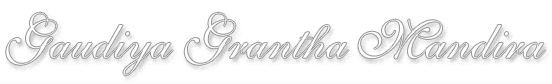 atha daśama-skandhaḥPart III, Chapters 18-28 (10.18)athāṣṭādaśo’dhyāyaḥ|| 10.18.1 ||śrī-śuka uvāca—atha kṛṣṇaḥ parivṛto jñātibhir muditātmabhiḥ |anugīyamāno nyaviśad vrajaṁ gokula-maṇḍitam ||śrīdharaḥ :vimohanahi-daṇḍena tataḥ svaṁ śaraṇāgatān |gopān apād ananto’sāv ananta-vana-vahnitaḥ ||aṣṭādaśe tato grīṣme vasanta-guṇa-lakṣite |aghātayad balenālaṁ pralambaṁ līlayā hariḥ ||kṛtvā nṛtyaṁ phaṇāgreṣu kāliyasya sa-kautukam |balaṁ pralamba-tuṅgāṁsam ārohayad arātihā ||1||vaṁśīdharaḥ : grīṣmartuvarṇanaṁ kelau kṛṣṇaḥ śrīdāma-vāḍbhūt |rāmaḥ pralambam āruhyāhan nityaṣṭādaśe kathā ||atha prātaḥ ||1||caitanya-mañjuṣā : aṣṭāviṁśo’dhyāya unaviṁśo’dhyāyasya ca ṭīkā nāsti |vaiṣṇava-toṣaṇī : atha prātaḥ jñātibhir ti tadāpi tad bhāva-mādhuryāparityāgo darśitaḥ parito vṛtaḥ snehātirekeṇa sarvata āvaraṇatayā veṣṭito’nugīyamānaś ca gokula-maṇḍitam iti prāk gavāṁ praveśaṭ kriyā-viśeṣaṇaṁ vā prātar eva go-praveśanantad upadravasphorakatvena davadagdhatvena ca tat praveśaṁ tyaktvā krośa-mātra-sthitasya vrajasya parataś cāraṇecchayeti jñeyaṁ tādṛśa-kusamaya-gatatadyātrā rivartanecchayeti vā viśeṣatas tu kāraṇaṁ mauṣyā iva paśavo’pi taṁ vrajaṁ praviśantaṁ tyaktaṁ nāśaknuvann iti ||1||bṛhad-vaiṣṇava-toṣaṇī : atha tad rātryanantaraṁ prātar gocāraṇa-krameṇāparāhna vā, anyathā gobhiḥ saha teṣāṁ sarveṣā vrajāgamanāsambhavaḥ, tataś ca śrī-yaśodādibhir ādau tvarayā gṛhaṁ gatvānnādikaṁ preṣitam iti jñeyam, parito vṛtaḥ snehātirekeṇa sarvata āvaraṇatayā veṣṭito'nugīyamānaś ca, gokula-maṇḍitam iti prāk gavāṁ praveśāt, kriyā-viśeṣaṇaṁ vā ||1||krama-sandarbhaḥ : atha prātar gokulena go-samūhena maṇḍitaṁ yathā syāt ||1||bṛhat-krama-sandarbhaḥ : na vyākhyātam.viśvanāthaḥ :grīṣmartu-varṇanaṁ kelau kṛṣṇaḥ śrīdāma-vāḍ abhūt |rāmaḥ pralambam āruhyā ’hann ity aṣṭādaśe kathā ||atha prātaḥ ||1||baladeva-vidyābhūṣaṇa : aṣṭādaśe’vahat kṛṣṇaḥ śrīdāmanaṁ jitaḥ prabhuḥ |balaḥ pralalbam āruhya muṣṭinā tamamārayat ||atha prabhāte sati gokula-maṇḍitam iti prāg agavāṁ praveśāt prātar eva go-praveśanaṁ kuṣamayayātrāparivartanecchayeti jñeyam ||1|| —o)0(o—|| 10.18.2 ||vraje vikrīḍator evaṁ gopāla-cchadma-māyayā |grīṣmo nāmartur abhavan nāti-preyān śarīriṇām ||śrīdharaḥ : gopāla-cchadma-māyā gopālanam eva cchadma yasyāṁ tayā māyaya ||2||vaṁśīdharaḥ : śarīriṇām dehi-mātrasyety arthaḥ | nātipreyān abhitas tāpajanakatvat | go-pālanaṁ dadma vana-gamananāya mipaṁ yasyāṁ tathā-bhūtā yā māyā pracchanna-kāmanāmayī jana-vañcanā tathā vikroḍato-braja-bālābhis saha viharator iti baladevasyāpi pṛthak kāntā gopya ānanda-vṛnḍavane dṛṣṭā mūlepy aupariṣṭād-vyaktī-bhaviṣyati | atrāti-śabdena jalakelyādīnāṁ kiñcit priyatāpekṣayā jñeya iti cakravartī-toṣiṇyau ||2||vaiṣṇava-toṣaṇī : go-pālanaṁ chadmati yā māyā tasya cadmatāvādināṁ vañcanaṁ tayā krīḍatoḥ tān vañcayitvā viharator ity arthaḥ | yad vā, go-pālanam api chadma-krīḍāntarābhiprāya-śāli yatra tādṛśī yā māyā jana-vañcanaṁ tayā krīḍator vicitra-krīḍā-viceṣṭān api kurvato nāma-prakāśye grīṣma iti grīṣmāntara-abhavad ity arthaḥ | nātipreyān ity ati-śabdo jalakelyādīnāṁ kiñcit priyatāpekṣayā ||2||bṛhad-vaiṣṇava-toṣaṇī : gopālane gopāleṣu vā chadma purā nijaiśvaryācchādanena yat kāpṭyaṁ tasya māyā samprati sākṣād ātmaiśvarya-prakaṭanena mithyātvam, tayā nija-bhagavattā-prakaṭanenety arthaḥ, yad vā, gpāla-chadmanā gopālanavyājena yā māyā svīyeṣu kṛpā tayā, viśeṣeṇa krīḍatoḥ satoḥ, śucivanodbhūta ity ādinā grīṣmartoḥ pūrvam uddiṣṭe'py udbhave'dhunā so'bhavad iti vistaratas tasya varṇanārtham anuvādo jñeyaḥ, nāma prākāśye, kiṁ vā nāmnaiva grīṣmaḥ, na tu guṇādinety arthaḥ | tac cāgrevyaktaṁ bhāvi | nātipreyān—anatipriyo'pi tāpam ayatvāt, ati-śabdo jala-keli-svacchanda-vāsādinā kiñcit priyāpekṣayā, tatra bahula-grīṣma-varṣādiv api teṣv adhunā viśeṣata etad varṇanam eṣu krīḍā-viśeṣābhiprāyeṇa ||2||krama-sandarbhaḥ : tad-dine tat-pradeśasya dāhāt vrajāt parataś cāraṇārtha gopālanaṁ chadmeti yā māyā tasya chadmatāvādīnāṁ vañcanaṁ tayā krīḍatoḥ tān vañcayitvā viharator ity arthaḥ | tad-guṇānāṁ nitya-vasanta-sānnichya-kara-māhātmyam ity abhipretyāha—yatrāsta iti | nityam eva viharati ||2.3||bṛhat-krama-sandarbhaḥ : na vyākhyātam.viśvanāthaḥ : gopālanaṁ chadma-vana-gamanāya miyaṁ yasyāṁ tathā-bhūtā yā māyā pracchanna-kāmatā-mayī jana-vañcanā tayā vikrīḍator vraja-bālābhiḥ saha viharator iti baladevasyāpi pṛthak kāntā gopyaḥ ānanda-vṛndāvane dṛṣṭāḥ mūle ’py upariṣṭād vyaktībhaviṣyanti ||2-3||baladevaḥ : gopālam api chadma krīḍāntarābhiprāyaśāli yasyāṁ tayā māyayā pracchanna-kāmukatayā vane vikrīḍato vraja-kiśorebhiḥ saha viharator iti baladevasyāpi kāntāḥ santīti vāsantikarāse vyaktībhāvinātipreyān iti jalakelyādinā kiñcit priyātvādati śabdaḥ ||2|| —o)0(o—|| 10.18.3 ||sa ca vṛndāvana-guṇair vasanta iva lakṣitaḥ |yatrāste bhagavān sākṣād rāmeṇa saha keśavaḥ ||śrīdharaḥ : na vyākhyātam.vaṁśīdharaḥ : sa ca grīṣmaḥ | yatra vṛndāvane ||3||vaiṣṇava-toṣaṇī : sa ca so’pi tad-guṇānāṁ nitya-vasanta-sānnidhya-karatvaṁ kiyad vā māhātmyam ity abhiprety āha—yatreti | yasmāt tvayeṣa duṣṭātmā hataḥ keśī janārdana ! tasmāt keśava-nāmā tvaṁ loke geyo-bhaviṣyasi ||iti śrī-viṣṇu-purāṇokta-rītyā keśavo’tra śrī-kṛṣṇa eva | ata eva bhagavān paripūrṇa-sarva-bhaga āste nityam eva viharati vartamāna-prayogas tu śrī-śukasya sva-sphūrty-anusāreṇa ||3||bṛhad-vaiṣṇava-toṣaṇī : ca api, so'pi, kaś ca aś ca īśaś ca keśāḥ, brahmā viṣṇu-rudrāḥ, tān vayate svata āvirbhāvayatīti, keśau brahma-rudrau vā sevakatayā yasya staḥ, sa keśavaḥ śrī-kṛṣṇaḥ, ata-eva bhagavān nijāśeṣaiśvarya-prakaṭana-para ity arthaḥ, yad vā—yasmāt tvayaiṣa duṣṭātmā hataḥ keśī janārdanaḥ |tasmāt keśavānāmā tvaṁ loke goyo bhaviṣyasi || [vi.pu. 5.16.23]iti śrī-viṣṇu-purāṇokta-niruktyā keśisūdanaḥ śrī-kṛṣṇa eva, ata eva bhagavān śrī-vṛndāvanāviṣkṛta-madhur aiśvaryaḥ | tatra ca sākṣāt prakaṭa eva svayaṁ yatra vṛndāvane āste, tathāpi badhudhā taṁ ramayatīti rāmas tena saheti sāhāyya-sampattyā vicitra-krīḍāpatābhipretā ||3||krama-sandarbhaḥ : na vyākhyātam.bṛhat-krama-sandarbhaḥ : na vyākhyātam.viśvanāthaḥ : na vyākhyātam.baladevaḥ : sa ca so’pi tad-guṇānāṁ nityavasantasānnidhyakaratvaṁ kiyad vā māhātmyam iti bhāvenāha yatreti ||3|| —o)0(o—|| 10.18.4 ||yatra nirjhara-nirhrāda- nivṛtta-svana-jhillikam |śaśvat tac-chīkararjīṣa- druma-maṇḍala-maṇḍitam ||śrīdharaḥ : vasanta-sāmyam āha caturbhiḥ, yatra grīṣme’pi nirjharāṇāṁ nirhrādena ghoṣeṇa nivṛtta-svanāc channa-dhvanayo jhillikāḥ kaṭhora-dhvani-sūkṣmakīṭā yasmiṁs tathā-bhūtaṁ vṛndāvanaṁ bhavati | kiṁ ca śaśvat teṣāṁ nirjharāṇāṁ śīkarair ambu-kaṇair ṛjīṣāḥ snigdhā ye drumās teṣāṁ maṇḍalair maṇḍitam ||4||vaṁśīdharaḥ : pāṭhāntare maṇḍapair janasthiti-yogya-sthalaiḥ maṇḍapo’strī janāśrayaḥ ity amaraḥ ||4||vaiṣṇava-toṣaṇī : yatreti pañcakaṁ tad vanam aviśad iti pañcamenānvayāt tathāpi pṛthag aṅkayiṣyate vaiśadyāya yatra vṛndāvane sāmānyena sarvam eva sthānaṁ nijharety ādi-lakṣaṇaṁ śaśvad ity ādi-lakṣaṇaṁ ca yad vā nirjhara-nirhrādena varṣābhrama-janakena nivṛtta-svanā ye jhillayaḥ taiḥ kaṁ sukha duḥkhābhāva iti yāvat tādṛśa-druma-maṇḍalair maṇḍanaṁ ca yatra bhavati bhāve niṣṭhā atra ṭīkāyāṁ teṣām iti ṣaṣṭhī-nirdeśān maṇḍalair ity eva buddhyate maṇḍapair iti pāṭhe tu kathañcid eva sā yojyā ||4||bṛhad-vaiṣṇava-toṣaṇī : evaṁ vṛndāvana-gṛṇeṣu hetur uktaḥ | kimvā yatra yebhyo hetubhyaḥ, yatreti tair vyākhyātam, yad vā, yatra vṛndāvane sāmānyena sarvam eva sthāne tādṛśaṁ bhavati ||4||krama-sandarbhaḥ : yatra vṛndāvane tad vanam aviśad iti pañcabhir anvayaḥ ||4||bṛhat-krama-sandarbhaḥ : na vyākhyātam.viśvanāthaḥ : vasantasāmyam āha—caturbhiḥ yatra vṛndāvane grīṣme ’pi nirṛrāṇāṁ nihrādena ghoṣeṇa nivṛttasvanā ācchannadhvanayo jhillikāḥ kaṭhorabhāṣisūkṣmakīṭā yasmin tathābhūtaṁ sthalaṁ bhavatīti śeṣaḥ śaśvatteṣāṁ śīkarairambukaṇaiḥ-ṛjiṣāḥ snigdhā ye drumāsteṣāṁ maṇḍalairmaṇḍitam ||4||baladevaḥ : vasanta-sāmyam āha—yatreti caturbhiḥ | yatra vṛndāvane giri-nirjharāṇāṁ nirhrādena śabdena nivṛttasvanāḥ varṣābhrameṇa tūṣṇīmbhūtajhillikāḥ yatra tādṛśaṁ sthūlaṁ bhavatīti śeṣaḥ | kaṭhorabhāṣi-sūkṣmakīṭā jhilyaḥ kathante vṛndāvane khalu girijādānye’pi harikrīḍā-hetavo laghu-vṛhad vapuṣo ratnagirayaḥ santīti bodhyam | śaśvat sadā teṣāṁ nirjharāṇāṁ śīkarair ambukaṇaiḥ ṛjīṣāṇāṁ snigdhānāṁ drumāṇāṁ maṇḍalair maṇḍitam ||4|| —o)0(o—|| 10.18.5 ||sarit-saraḥ-prasravaṇormi-vāyunākahlāra-kuñjotpala-veṇu-hāriṇā |na vidyate yatra vanaukasāṁ davonidāgha-vahny-arka-bhavo 'ti-śādvale ||śrīdharaḥ : yatra grīṣṁe vane vā | nidāgho grīṣmas tena tat-kālīna-vahny-arkābhyāṁ ca bhavati yo davas tāpaḥ | ati-śādvale’ti-harita-tṛṇākīrṇe | yadvā ati-krānta-śādvale’pi sthāne ||5||vaṁśīdharaḥ : saritsarasāṁ prasravaṇeṣu ye ūrmayas taraṅgās tat-sambandhinā vāyunā bhaṅgas taraṅga ūrmir vā vīciḥ ity amaraḥ | bahuśādvale tu sarvatraiva tāpābhāvas tatra kiṁ vṛndāvanādhikyam ity arucyāha—yad veti | atikrāntaśādvale śaḍvala-śūnye ||5||vaiṣṇava-toṣaṇī : yatra ca vṛndāvane sarid ity ādinā vāyoḥ suśaityādikam uktaṁ ayam eko davābhāve hetuḥ atiśādvala ity anvayaḥ | tathā ca śrī-viṣṇu-purāṇe—tatas tatrāti-rūkṣe’pi dharma-kāle dvijottam ! |prāvṛṭ-kāla ivodbhūtaṁ nava-śaṣpaṁ samantataḥ || iti |śādvala iti dakāra-madya eva pāṭhaḥ naḍaśādvalajiti smṛteḥ ||5||bṛhad-vaiṣṇava-toṣaṇī : tvad vana-viśad iti pañcabhir anvayaḥ, sarid ity ādinā vāyoḥ suśaityādikam uktam, ayam eko davābhāve hetuḥ, atiśād vala ity anvayaḥ, tathā ca śrī-viṣṇu-purāṇe—tatas tatrāti-rūdhe'pi darma-kāle dvijottam |prāvṛṭ-kāla ivodbhūtaṁ navaṁ śasyaṁ samantataḥ || [vi.pu.5.6.30] || iti ||5||krama-sandarbhaḥ : ūrmibhiriti nimittam ||5||bṛhat-krama-sandarbhaḥ : na vyākhyātam.viśvanāthaḥ : saridādīnāmūrmayo yatasteneti śaityam | kahlārādīnāṁ reṇūn hartuṁ niḥśabdatvenālakṣyatayā corayituṁ śīlaṁ yasyeti saugandhya māndye davastāpaḥ anyatra nidāgho dāvānalabhavastāpo bhavati so ’tra nāstīty āha—atiśādbale atikomalaharitatṛṇākīrṇe ||5||baladevaḥ : sarid ādīnām ūrmayo yasmāt tena vāyuneti śaityaṁ kalhārādīnāṁ reṇun parāgān hartuṁ niḥśabdatayā corayituṁ śīlaṁ yasya teneti saugandhyam āndyo davas tāpaḥ anyatra nidāghe dāvāgnitāpaḥ syāt so’tra nety āha atiśādvale ati-lomala-harita-tṛṇa-pūrṇe ity arthaḥ ||5|| —o)0(o—|| 10.18.6 ||agādha-toya-hradinī-taṭormibhirdravat-purīṣyāḥ pulinaiḥ samantataḥ |na yatra caṇḍāṁśu-karā viṣolbaṇābhuvo rasaṁ śādvalitaṁ ca gṛhṇate ||śrīdharaḥ : nanu śādvalam eva kutas-tyaṁ tatrāha—agādheti | agādhāni toyāni yāsāṁ tāsāṁ hradinīnāṁ taṭa-sparśibhir ūrmibhiḥ pulinaiḥ saha dravat-purīṣaṁ paṅko yasyās tasyā bhuvaḥ rasaṁ śādvalitaṁ śādvala-rūpatāṁ ca viṣa-vad-ulbaṇā api sūrya-raśmayo na gṛhṇate na haranti ||6||vaṁśīdharaḥ : śādvalatve śaṅkate—nanv iti | kutastyam kuto jātam | tatra ākṣepe | agādhāni gambhīrāṇi hradadinināṁ nadīnām taṭinī hrādinī nadī ity amaraḥ | ūrmibhis sahitaiḥ pulinais tātkālīna-jalotthita-sthalaiḥ | toyotthitaṁ tat pulinam ity amaraḥ | dravat kiñcic calana-vadārdram purīṣaṁ malapaṅkayoḥ iti śāśvataḥ | ulbaṇāś caṇḍāḥ ulbaṇaṁ bhayade caḍe samvṛte puṁ-napuṁsakam iti dharaṇiḥ | yatra vṛnḍavane | śādvalitam ity ācārartha-kvibantādbhāve niṣṭheti rūpa-gosvāmi-jīva-gosvāminau | viśvanāthastu—śābdala-yuktīkṛtam  vinmator luk iti matupo lug ity āha ||6||vaiṣṇava-toṣaṇī : kutas tad āha—agādheti | agādhatoyatvena sadormīṇām udbhavaḥ syaulyaṁ ca sūcitam ūrmibhir iti nimittaṁ pulilnair ity upādānaṁ tat tanmayatvāt sadārdraṁ purīṣaṁ mṛdyasyās tasyā ity arthaḥ ḍīṣarthaṁ gaurādau paṭhanīyaṁ śadvalitam ity ācārārtha-kvibantābhāve niṣṭhā anyat taiḥ | yad vā, agādhety ādikaṁ pulina-viśeṣaṇaṁ samantata ity asya pareṇānvayaḥ yatra śrī-vṛndāvane sarvatrāpīty arthaḥ | hṛdinīlnāṁ bāhulyāt ||6||bṛhad-vaiṣṇava-toṣaṇī : kutaḥ ? tad āha—agādheti | agādhatoyatvena sadaivormīṇām udbhavaḥ sthaulāṁ ca sūcitam, dravaṁ itas tataḥ prasarat, purīṣam iva purīṣaḥ paṅkaḥ, kiṁvā, dravat sadādraṁ purīṣaṁ mṛdyasyās tasyāḥ, īdantatvam ārṣam, samantato vartamānaiḥ pulinaiś ca hetubhiḥ, sahārthe vā, taiḥ sahitāyā bhuvas tasyās teṣāñcety arthaḥ | yad vā, samantata ity asya pareṇānvayaḥ, yatra sarvatrāpīty arthaḥ, hṛdinīnāṁ bahulyāt ||6||krama-sandarbhaḥ : pulinair ity upādānaṁ dravat sadārdraṁ purīṣaṁ mṛdyasyās tasyāḥ śādvalitam ity ācārārtha-kvib-antād bhāve niṣṭhā ||6.10||bṛhat-krama-sandarbhaḥ : na vyākhyātam.viśvanāthaḥ : arkabhavatāpābhāve pūrvoktadrumamaṇḍalamaṇḍitatvameva heturasti hetvantaramapy āha—agādhatoyā hradinyastāsāṁ taṭsparśibhirūrmibhirdravat sadaivārdraṁ puriṣaṁ paṅkaṁ yasyāstathābhūtāyā bhuvo rasaṁ na gṛhnatītyambayaḥ | gaurāditvāt ṅīṣ rasaṁ kīdṛśaṁ samantataḥ paṅkilaiḥ pulinaiḥ śādbalitaṁ śādbalayuktikṛtaṁ “vinmatorlug” iti matupo luk ||6.8||baladevaḥ : arkatāpābhāve hetvantaram āha—agādhatoyānāṁ hradinīnāṁ taṭa-sparśibhirūrmibhir dravat sarvadaivārdraṁ pūrīṣaṁ paṅkaṁ yasyās tādṛśyā bhuvo rasaṁ yatra caṇḍāṁśukarā na gṛhlatai ity anvayaḥ gaurāditvāt ṅīṣ rasaṁ kīdṛśaṁ samantataḥ paṅkilaiḥ pūlinaiḥ śādvalitaṁ śādvalayutaṁ tat karotīti ṇijastādbhāve niṣṭhā ||6.8|| —o)0(o—|| 10.18.7 ||kusumitaṁ śrīman nadac-citra-mṛga-dvijam |gāyan mayūra-bhramaraṁ kūjat-kokila-sārasam ||śrīdharaḥ : tad vanam | nadantaś citrā mṛgā dvijāś ca yasmin | gāyanto mayūrā bhramarāś ca yasmin | kūjantaḥ kokilāḥ sārasāś ca yasmiṁs tad aviśat ||7.11||vaṁśīdharaḥ : tad vanam aviśad iti dvayoḥ savandhaḥ | kusumāni sañjātāni yatreti tathā śrīmattvaṁ svataḥ viśeṣataś cāha—kusumitaṁ praphullāśeṣa-puṣpa-vyāptam iti grīṣme vasanta-guṇa uktaḥ | dvija-śabdena gṛhītānām api mayūrādīnāṁ pṛthag uktir anyat tur śrīṇām api samvalanaṁ bodhayati ||7||vaiṣṇava-toṣaṇī : pañcakāntar eva vanam iti yugmakam śrī-mattvaṁ svataḥ viśeṣataś cāha—kusumitam ity ādinā | kusumitaṁ praphullāśeṣa-puṣpa-vyāptam ity arthaḥ | grīṣmepi vasanta-guṇaiḥ evaṁ dvija-śabdena gṛhītānām api mayūrādīnāṁ pṛthag uktir anyartu-śrīṇām api samvalanaṁ vodhayati krīḍiṣyamāṇaḥ krīḍiṣyann iti krīḍā-viśeṣāpekṣayā yataḥ kṛṣṇaḥ jagac cittākarṣaka-līlaḥ ata eva bhagavān baladevena samyag yuta iti viśeṣeṇoktir agre tena prayojana-viśeṣārthaṁ virayan cikrīḍiṣānandena tad utsāhanecchāyā ca viśeṣato vādayan ata eva gopaiḥ gāva eva dhanāni taiś ca samyag vṛttaḥ godhanānām api gopa-krīḍāyām api yuktatvāt ||7||bṛhad-vaiṣṇava-toṣaṇī : he śrīmann iti, yathā śrī-kṛṣṇa-prabhāveṇa bhavato vividhā śobhā, tathā tad vanasyāpīti bhāvaḥ | yad vā, śrīmad iti vana-viśeṣaṇam, śrī-mattvam eva darśayati—kusumitam ity ādi-viśeṣaṇaiḥ kiṁvānuktām anyām api vividha-śobhāṁ saṅgṛhṇāti, kusumitaṁ praphullāśeṣa-puṣpa-vyāptam ity arthaḥ | grīṣme'pi vasanta-guṇaiḥ, dvija-śabdena gṛhītānām api mayūrādīnāṁ pṛthag uktiḥ—tāpābhāvena sukha-madhura-gāna-viśeṣāt ||7||krama-sandarbhaḥ : na vyākhyātam.bṛhat-krama-sandarbhaḥ : na vyākhyātam.viśvanāthaḥ : na vyākhyātam.baladevaḥ : na vyākhyātam. —o)0(o—|| 10.18.8 ||krīḍiṣyamāṇas tat kṛṣṇo bhagavān bala-saṁyutaḥ |veṇuṁ viraṇayan gopair go-dhanaiḥ saṁvṛto 'viśat ||śrīdharaḥ : na vyākhyātam.vaṁśīdharaḥ : kṛṣṇo jagac cittākarṣaka-līlaḥ | ata eva bhagavān viraṇayan vividha-svarairdhvanayan ||8||vaiṣṇava-toṣaṇī : na vyākhyātam.bṛhad-vaiṣṇava-toṣaṇī : krīḍṣyann iti krīḍā viśeṣāpekṣayā, yataḥ kṛṣṇo jagac cittākarṣaka-līlaḥ, ata-eva bhagavān baladevena samyag yuta iti viśeṣeṇoktiḥ, agre tena prayojana-viśeṣārtham, viraṇayan kārya-krīḍānandena krīḍāyām utṣahārthaṁ vā viśeṣato vārayan, ata-eva gopaiḥ—gāva eva dhanāni taiś ca, kiṁvā teṣāṁ taiḥ samyag vṛtaḥ, anyeṣāṁ paśūnāṁ sattve'pi gavām evoktis tāsāṁ mukhyatvāt, dhana-śabdena tāsām avaśya-pālyatvaṁ sūcitam | ato'yam api vana-praveśe hetuḥ, kiṁ ca krīḍiṣyamāṇa iti tatra krīḍāyā mukhyatvam uktam eva ||8||krama-sandarbhaḥ : na vyākhyātam.bṛhat-krama-sandarbhaḥ : na vyākhyātam.viśvanāthaḥ : na vyākhyātam.baladevaḥ : na vyākhyātam. —o)0(o—|| 10.18.9 ||pravāla-barha-stabaka- srag-dhātu-kṛta-bhūṣaṇāḥ |rāma-kṛṣṇādayo gopā nanṛtur yuyudhur jaguḥ ||śrīdharaḥ : na vyākhyātam.vaṁśīdharaḥ : dhāpavo gairikādayaḥ svarṇādayo vā ||9||vaiṣṇava-toṣaṇī : gopā iti gopa-krīḍāyāṁ nijābhīṣṭatvaṁ spaṣṭayan tatra ca rāma-kṛṣṇādaya iti parama-viduṣo’pi svasya tadānīm anya-nirviśeṣatayā śrī-rāma-kṛṣṇayor gopatva-sphūrtyā tayor api tad-āveśābhimānau sammanyamānas tādṛśa-krīḍāyāṁ paramātiparamānanda-mayatvaṁ vyañjitavān atha tal līlāveśādikam eva vyañjayati—nanṛtur ity ādinā ||9||bṛhad-vaiṣṇava-toṣaṇī : gopā iti gopa-krīḍāpekṣayā | yad vā, svata eva sadā parama-hṛṣṭatva vanya-bhūṣaṇatva-nṛtyādi-kauśala-yogyatvādinā, tatra ca rāma-kṛṣṇādaya iti tayor gopa-krīḍābhi-niveśena kevala-gopatvābhimānasya, kiṁvā yathā rāma-kṛṣṇaiḥ tathānye'pīty aviśeṣasyābhiprāyeṇa | tatra rāma-kṛṣṇa-śabda-prayogo nṛtyādinā sarveṣāṁ ramaṇa-cittākarṣaṇādy abhiprāyeṇa, evam agre'pi prāk nanṛtaḥ, harṣabhareṇa vādyān apekṣayā nartanād vādakānām anuktiḥ, paścān madodrekeṇa yuyudhuḥ, kecij jaguḥ—vakṣyamāṇasya kecid ity asya parāmarśāt, kecid-vādayaṁścety atrāpi jñeyam, nṛtye vādy asyāpekṣyatvāt | evam ādau nṛtyādikam evoktam, parama-hṛṣṭānāṁ teṣāṁ svabhāvata eva prāk tatra pravṛtteḥ ||9||krama-sandarbhaḥ : na vyākhyātam.bṛhat-krama-sandarbhaḥ : na vyākhyātam.viśvanāthaḥ : gopā iti rāmasyāpi gopābhimānatvāt ||9||baladevaḥ : gopā iti rāmasyāpi gopatvābhimānāt ||9|| —o)0(o—|| 10.18.10 ||kṛṣṇasya nṛtyataḥ kecij jaguḥ kecid avādayan |veṇu-pāṇi-talaiḥ śṛṅgaiḥ praśaśaṁsur athāpare ||śrīdharaḥ : na vyākhyātam.vaṁśīdharaḥ : praśaśṁsuḥ ślāghayāmāsuḥ—aho te nṛtya-kauśalam iti ||10||vaiṣṇava-toṣaṇī : tatra vaideśikayor iva naṭa-veṣeṇa śrī-dāma-sabhāyāṁ sagaṇam āgatayoḥ śrī-kṛṣṇa-rāmayor mukhyatvena prathamataḥ śrī-kṛṣṇasya nṛtyaṁ varṇayati—kṛṣṇeti dvābhyām | apare śrī-dāmādayaḥ sabhāpatayaḥ atha kārtsnyena sādhu-sāsādhviti praśaśaṁsuḥ evam anyato viśiṣṭantasya nṛtya-kauśalam uktam ||10||bṛhad-vaiṣṇava-toṣaṇī : tatra śrī-kṛṣṇasya viśeṣeṇa teṣāṁ tat-santoṣa-naikaparatām āh—kṛṣṇasyeti | atha kārtsnye, sādhu sādhviti praśaśaṁsuḥ iti sampurṇasya nṛtyasyāty anta-sādhutvam abhipretam | evam anyato viviṣṭaṁ tasya nṛtya-kauśalam apy uktam ||10||krama-sandarbhaḥ : na vyākhyātam.bṛhat-krama-sandarbhaḥ : na vyākhyātam.viśvanāthaḥ : kṛṣṇasya nṛtyataḥ kṛṣṇe nṛtyati satīty arthaḥ ||10||baladevaḥ : tatra vaideśikayor iva naṭa-veṣa śrīdāmasadasi sagaṇam āgatayoḥ śrī-kṛṣṇa-rāmayoḥ prādādhānyādādau śrī-kṛṣṇasya nṛtyam āha—kṛṣṇasyeti | kṛṣṇe nṛtyati satīty arthaḥ | rāme’pīti ca bodhyam | veṇubhiḥ pāṇitalaiś ca apare śrīdāmādaya sadampatayaḥ aha kārtsnye praśaśaṁsuḥ kusumāvataṁsādipāritoṣikaṁ ca dadyur iti bodhyam ||10|| —o)0(o—|| 10.18.11 ||gopa-jāti-praticchannā devā gopāla-rūpiṇau |īḍire kṛṣṇa-rāmau ca naṭā iva naṭaṁ nṛpa ||śrīdharaḥ : na vyākhyātam.vaṁśīdharaḥ : devāḥ indravasvādy aṁśair avatīrṇatvāt teṣām | yad vā, gopa-jāti-kṛṣṇa-sakheṣu praticchannā eva nāradādayo bhaktās tal līlāsvādārtham iti | yad vā, śrī-kṛṣṇopāsana-paṭalādau tadvad upāsyatvena prasiddhā śrīdāma-vasudāmādaya iti samāna-mahitvaṁ vyañjitam | gopāla-rūpiṇam iti nitya-yoge iniḥ ||11||vaiṣṇava-toṣaṇī : atha tatra śrī-dāmādīnāṁ sabhāpatitayā niviṣṭānām agrataḥ samutthāya sthitān anyān naṭa-veṣān praśāṁsakān api gopān praśaṁsanīya-śrī-kṛṣṇādi-vaiśiṣṭyāya praśaṁsati—gopeti | devāḥ śrī-kṛṣṇopasana-paṭalādau tadvad upāsyatvena prasiddhāḥ iti samāna-mahimatvaṁ vyañjitam | tarhi katha te tādṛśa-mahimatvena na kaiścit pratīyante kathaṁ vā bhavadbhiḥ pratīyante tatrāha—devā api gopa-jātyaiva praticchannāḥ guṇādibhis tu spaṣṭāḥ avivekināṁ yat kiñcit sādhāraṇyena bhrāntir bhavati na tu vivekināṁ pratyuta tādṛśena tādṛśa-līlaupayikena parama-guṇāviṣkāreṇa ca camatkārātiśaya eva syād iti bhāvaḥ |nanu, teṣāṁ gopa-jātitvam eva kutaḥ ? tatrāha—gopāla-rūpiṇam iti nitya-yoge matvarthīyaḥ tatas tad atyantābhīṣṭatvaṁ tasya rūpasya darśayitvā teṣāṁ tad anurūpatvam evānurūpam iti dhvanitaṁ evaṁ samāna-rūpa-veṣatvaṁ ca vyaktaṁ samāna-guṇatvaṁ vyanakti naṭā iveti evam anyeṣv api guṇeṣu jñeyam ataḥ sarvathā tad yogyatvāt devayanti krīḍayanti devā iti ca śeṣoktiḥ he nṛpeti narottamatvena bhavataivedaṁ jñāyata eveti bhāvaḥ ||11||bṛhad-vaiṣṇava-toṣaṇī : nanu kiṁ-svarūpa amī gopāḥ ? ity apekṣāyām āha—gopeti | devāḥ gopeti | devāḥ śrī-ruḍādayaḥ, pārṣadāḥ kevalaṁ gopajātyaiva, na tu guṇa-līlādibhiḥ praticchannāḥ, yad vā, go jātau praticchannā linā, atyanta-gopatvaṁ prāptā ity arthaḥ, iti bhagavata iva teṣāṁ mādhuryādi-viśeṣa-prakaṭanam abhipretam | īḍire stutyādinā krīḍyāmāsur ity arthaḥ, ata-eva devayanti krīḍayantīti devā ity uktam, cakāreṇa rāmasya tatra gauṇatā bodhyate | ata-eva pṛthak paścāt tasya nirdeśaḥ, naṭā naṭam eveti krīḍāyāṁ sarvathā teṣāṁ tat-sadṛśatvaṁ sūcitam | he nṛpeti tac ca bhavatā naṭādi-dvārā jñayata eveti bhāvaḥ | yad vā, tādṛśa-krīḍā-kautukaṁ dṛṣṭvā bhagavadīyā deva-viśeṣā api goprūpā bhūtvā nabhaḥsthā bhūmiṣṭhā vā praharṣeṇa stuvanti smety āha—gopeti | tataś ca raṅge naṭānām iva gopa-rūpinaṁ stavārthaṁ tatra gpatayā sāmyābhi-prāyeṇa naṭa-dṛṣṭāntaḥ ||11||krama-sandarbhaḥ : praśaṁsanīyamahimadyotanāya praśaṁsakān praśaṁsati, gopeti | gopāḥ śrīkṛṣṇopāsanapaṭalādau tadvadupāsyatvena prasiddhāḥ śrīdāmasudāmavasudāmādayaḥ iti samānamahimatvaṁ vyañjataṁ tarhi kathaṁ kaiścittādṛśamahimatvena na te pratīyante, kathaṁ vā bhavadbhiḥ pratīyante? tatrāha, devā api gopajātyaiva praticchannā guṇādibhistu spaṣṭāḥ nanu, teṣāṁ gopajātitvaṁ kutastatrāha gopālarūpiṇamiti nityayoge matvarthīyaḥ tatastadatyantābhīṣṭatvaṁ tasya rūpasya darśayitvā teṣāṁ tvadanurūpatvaṁ darśitam ||11.15||bṛhat-krama-sandarbhaḥ : na vyākhyātam.viśvanāthaḥ : kṛṣṇopāsakairbhaktairupāsyatvādāgamādiṣu tathā prasiddhyā ca devāḥ kintu gopajātyā praticchannā iti teṣāṁ devānāmapi gopajātitvamityarthaḥ | yadvā, gopajātiṣu kṛṣṇasakheṣu madhya eva paticchannāḥ naraveśena bhava nāradādayo bhaktāstallīlāsvādārthamityarthaḥ | gopālarūpiṇam iti nityayoge iniḥ ||11||baladevaḥ : tan-nṛtya-darśanārthaṁ śiva-nāradādayaś ca tatrāgatya ity āha—gopājātiṣu kṛṣṇa-sakheṣu tad divasānāgata-gopākṛtiveṣaiḥ praticchannāḥ pihitā devā gopāla-rūpiṇaṁ śṛṅgaveṇudharaṁ kṛṣṇaṁ rāmaṁ ca īḍire tuṣṭuvuḥ nitya-yoge iniḥ ||11|| —o)0(o—|| 10.18.12 ||laṅghanaiḥ kṣepair āsphoṭana-vikarṣaṇaiḥ |cikrīḍatur niyuddhena kāka-pakṣa-dharau kvacit ||śrīdharaḥ : kāka-pakṣāś cūḍā-karaṇāt prāktana-keśāḥ | bhrāmaṇādi-prakārair niyuddhena bāhu-yuddhena cikrīḍatuḥ ||12.13||vaṁśīdharaḥ : trivṛtkṛta-veṇī-dhāniṇau karṇāgralaṁ bivakrālakādharau vā kāka-pakṣastrivṛdveṇyāṁ madhya-lmuṇḍita-keśake iti śabda-ratnākare | bhrāmaṇaiḥ maṇḍalākāreṇa calanaiḥ | laṅghanaiḥ rāśīkṛta-vālukā-puñjopari bahūnullaṅghya patanaiḥ | ekaṁ prasārita-pādaṁ bālaṁ karācchādita-netraṁ kṛtvā tadu pīralaṅghanaṁ kṛtvā gacchati sa ca ko gata iti pṛcchyate yatra tair vā | kṣepaiḥ ākṣepa-vākyaiḥ pāṣāṇa-golakādi-prakṣepaṇair vā | āsphoṭanaiḥ ekaṁ hastaṁ dviguṇīkṛtyetareṇa pāṇinā sphālana-rūpaiḥ, karatalena bhuja-mūlāghātair vā | niyuddhena malla-yuddhana ca ||12||vaiṣṇava-toṣaṇī : atha nṛtya-kautukānantaraṁ kṛtaṁ yuddha-kautukaṁ varṇayati—anyonyaṁ hasta-grahaṇādinā bhrāmaṇair laṅghanair adho nipātyārohaṇaiḥ kṣepaiḥ prativinodanaiḥ āsphoṭanaiḥ karatalena bhujamūlāghātaiḥ vikarṣaṇaiḥ ākarṣaṇaiḥ niyuddhena bāhu-yuddhena kāka-pakṣaḥ keśa-gumphita-veṇītrayam iti kecit ||12||bṛhad-vaiṣṇava-toṣaṇī : bhrāmaṇāni yantrādīnām, anyo'yaṁ vā hasta-grahaṇādinā, anyeṣāṁ keśāñcid vā gopānāṁ taiḥ kṣepāiḥ kṣepaṇaiḥ kandukādīnāṁ bhrāmaṇavad vā, āsphoṭanaiḥ karatalāghātādibhiḥ, vikarṣaṇair ākarṣaṇaiḥ pāśādīnāṁ tad vad vā, niyuddhena mallavad vā-yuddhena, kāka-pakṣaḥ keśa-gumphita-veṇītrayam iti kecid āhuḥ, kvacid ity  asya bhrāmaṇādibhiḥ saha pratyekam anvayaḥ | yad vā, śakti-viśeṣeṇa yugapad evānyālakṣitaṁ tes taścikrīḍatur iti pūrvavad aiśvaryaṁ jñeyam, yad vā, tais teryan niyuddhaṁ tataś ca tad tad athī'gre raṅga-sthalyāṁ malla-yuddhe vyakto bhāvi ||12||krama-sandarbhaḥ : na vyākhyātam.bṛhat-krama-sandarbhaḥ : na vyākhyātam.viśvanāthaḥ : āsphoṭanaiḥ karatalena bhujamūlaghātaiḥ niyuddhena bāhuyuddhena “kākapakṣāścūḍākaraṇāt prāktanāḥ keśā” iti svāmicaraṇāḥ | keśagumphitaveṇītrayam iti kecit karṇāgralambivakrālakā ityanye ||12||baladevaḥ : atha yuddha-kautukam āha—bhramaṇair iti | mitho hasta-grahādinā bhrāmaṇaiḥ laṅghanair adhonipātyārokṣaṇaiḥ kṣepaiḥ pratiloma-vinodanaiḥ āsphoṭanaiḥ karatalena bhūjamūlāghātaiḥ vikarṣaṇair ākarṣaṇaiḥ niyuddhena bhuja-yuddhena kākapakṣaḥ keśa-gumphita-veṇītrayīty eke karṇāgralambivakrālakā ity apare ||12|| —o)0(o—|| 10.18.13 ||kvacin nṛtyatsu cānyeṣu gāyakau vādakau svayam |śaśaṁsatur mahā-rāja sādhu sādhv iti vādinau ||śrīdharaḥ : na vyākhyātam.vaṁśīdharaḥ : svayaṁ rāma-kṛsṇāvivaty arthaḥ ||13||vaiṣṇava-toṣaṇī : atha niyuddhaśramānantaraṁ kautukena svayaṁ nāṭya-gurūpamāṇābhyāṁ gānādikam api kurvadbhyāṁ śrī-rāma-kṛṣṇābhyāṁ praśasyamānānām anyeṣām api nṛtyam āha—kvacit iti | cakāraḥ pūrvokta-śrī-kṛṣṇa-nṛtyāpekṣayā sādhu-sādhviti vādinau santau śaśaṁsatuḥ tat tad-gati-viceṣaṁ viśiṣya ślāghāṁ cakratuḥ evaṁ nirbhara-krīḍā-raso darśitaḥ mahā-rāja ! he rāja-varga-madhye śrī-kṛṣṇa-bhakti-viśeṣeṇa parama-śreṣṭheti bhavān evedaṁ śrotum arhatīti bhāvaḥ | evaṁ nṛtya-miśra-gānānusāreṇa krama-prāptaṁ tad amiśra-gānam apy ūhyam iti prakaraṇābhiprāyaḥ ||13||bṛhad-vaiṣṇava-toṣaṇī : pūrvaṁ gopānāṁ śrī-kṛṣṇa-santoṣaṇa-paratoktā, idānīṁ tayos tat-santoṣaṇaparatām āha—kvacid iti, svayaṁ svecchayaivety arthaḥ | evaṁ nirbhara-krīḍā-raso darśitaḥ | mahā-rāja he rāja-varga-madhye śrī-kṛṣṇa-bhakti-viśeṣeṇa parama-śreṣṭety arthaḥ | ataḥ paramādbhutaṁ tasya dṛśaṁ bhakta-vātsalyaṁ bhavān eva śrotum arhatīti bhāvaḥ ||13||krama-sandarbhaḥ : na vyākhyātam.bṛhat-krama-sandarbhaḥ : na vyākhyātam.viśvanāthaḥ : na vyākhyātam.baladevaḥ : atha niyuddhānantaram upaviṣṭhābhyāṁ kautukena svayaṁ nāṭyācāryāyamāṇābhyāṁ gānādikaṁ ca kurvadbhyāṁ śrī-rāma-kṛṣṇābhyāṁ praveśyamānānāṁ śrīdāmādīnāṁ nṛtyam āha—kvacid iti | śaśaṁśatur iti ratna-hārādikaṁ ca dadatur iti bodhyam ||13|| —o)0(o—|| 10.18.14 ||bilvaiḥ kvacid kumbhaiḥ kvacāmalaka-muṣṭibhiḥ |aspṛśya-netra-bandhādyaiḥ kvacin mṛga-khagehayā ||śrīdharaḥ : kumbhaiḥ kumbha-vṛkṣa-phalaiḥ aspṛśyatvaṁ netra-bandhaś ca tad-ādyaiḥ | mṛgāṇāṁ sva-gāṇāṁ ca ceṣṭayā ||14||vaṁśīdharaḥ : kumbholūkhalake klībe kauśiko gugguluḥ pumān ity amaraḥ | vartulaṁ kuṁ bhaphalam | pṛṣṭato dhāvanāt spraṣṭum apy aśakyaṁ tvaṁ māṁ spṛśety uktvā purato līlayā dhāvati yatra tad spṛśya-krīḍanam | vastreṇa netram ācchādya māṁ spṛśeti nigadya taṁ muktvā purato bhramaṇaṁ netra-bandha-līlā | dūrāntara-pradeśe sthitaṁ vṛkṣaṁ lakṣyīkṛtyobhābhyāṁ prāg vṛkṣa-sparśī vijayī syād iti krīḍā dhāvana-sañjñety ādy apadādgrāhyā | sparśasyāditsā cikīrṣābhyāṁ yā krīḍā, tatra spraṣṭur jayo’spraspraṣṭuḥ parājayaḥ, alakṣitameva pṛṣṭa-deśam āsādya pāṇibhyāṁ netra-bandhakam, paricetur jayo’nyathā parājayaḥ | sarvatra jaya-parāyayor muralīvetrādir eva glahaḥ ||14||vaiṣṇava-toṣaṇī : anyā api yuddhādi-vicitra-līlāḥ saṅgṛhṇāti—kvacid iti trikeṇa | bilvādibhiḥ kṛtvā yāḥ krīḍās tābhiś ceratuḥ evaṁ loka-siddhābhir anyābhiś ca krīḍābhiś ceratur ity anvayaḥ ||14||bṛhad-vaiṣṇava-toṣaṇī : ādya-śabdāt nilāyana-setu-bandhādayo dyuta-kukkuṭa-yuddhādayaś ca, tathā madhyāhne śrī-bhagavato viśrāma-samaye gorasa-vikrayaṇādicchālenānati-dūre sagītaṁ vrajantīnāṁ śrī-vallavīnāṁ vartmarādhanaddhyādi-kaharaṇaṁ naikayottāraṇādikañcety ādi loka-prasiddhā jñeyāḥ ||14||krama-sandarbhaḥ : na vyākhyātam.bṛhat-krama-sandarbhaḥ : na vyākhyātam.viśvanāthaḥ : kvacidvilvair iti nikṣipyamāṇayorvilvaphalayoḥ parasparāghātaiḥ eva kumbhaiḥ kumbhavṛkṣaphalaiḥ aspṛśyeti sparśasya aditsā-cikīrṣābhyāḥ krīḍā tatra sparśakarturjayaḥ sparśākartuḥ parājayaḥ alakṣitameva pṛṣṭhadeśamāsādya pāṇitalābhyaṁ netrabandhakaṁ paricinoti cet jayaḥ, nacet parājayaḥ sarvatra jayaparājayormuralīvetrādireva glahaḥ khagamṛgehayeti, khagādyākṛtimatāṁ mithoyuddhakūjitādikam ||14.16||baladevaḥ : anyāś ca yuddhādi-līlā saṅgṛhnāti kvacid iti tribhiḥ | kṣipyamāṇayor bilva-phalayor antyonyāghāto’yam āhavaḥ evaṁ kumbhaiḥ kumbhataru-phalaiḥ aspṛśyeti sparśāditsācikīrṣābhyāṁ krīḍaikāsparśakartuṁ karmaṇoḥ krameṇa jayaparājayau netra-bandheti alakṣitam eva pṛṣṭa-deśam āsādya karatalābhyāṁ netrapidhānam ekā krīḍā pidhāna-kartuḥ paricaye parajayaḥ sarvatra jaya-parājayayor veṇuvetrādir eva grahaḥ kvacit khageti khagādyākṛtimatāṁ mitho yuddhakūjitādi rūpaikā krīḍā cikrīḍatur iti sambandhaḥ evaṁ paratra ||14|| —o)0(o—|| 10.18.15 ||kvacic ca dardura-plāvair vividhair upahāsakaiḥ |kadācit syandolikayā karhicin nṛpa-ceṣṭayā ||śrīdharaḥ : dardura-plāvair maṇḍūka-plutibhiḥ | spṛndolikayā kolālambanena | nṛpāṇām iva līlayā ||15||vaṁśīdharaḥ : kadācit śrāvaṇa-śukla-tṛtīyam ārabhyety arthaḥ | nṛpa-ceṣṭayā dāna-ghaṭṭe nṛpasyeva ceṣṭā ghaṭṭakaraji-vṛkṣāyā vraja-bālā-nirodhas tayā | upahāsakaiḥ—śṛṇu bho ahaṁ te pitāsmi tvaṁ śyālosītyevam ākārakair hāsya-janakair vacanaiḥ ||15||vaiṣṇava-toṣaṇī : upahāsakair hāsyajanakaiḥ vicitrānukaraṇādibhiḥ kvacid iti dvirāvartanīyaṁ nṛpaceṣṭayā giriśilā-siṁhāsanāsana-kausumacchatra-camarādi-paricchadatva-pātra-puraḥsaratvādimayyā ||15||bṛhad-vaiṣṇava-toṣaṇī : na vyākhyātam.krama-sandarbhaḥ : na vyākhyātam.bṛhat-krama-sandarbhaḥ : na vyākhyātam.viśvanāthaḥ : kadācit śrāvaṇaśuklatṛtīyāmārabhya syandolikayā dolāndolanena nṛpaceṣṭayā dānaghaṭṭapradeśe nṛpasyeva ceṣṭā ghaṭṭakara jighṛkṣayā vrajabālānirodhastayā ||15||baladevaḥ : durdurāṇām iva plāvair nirjharāṇāṁ kūrdanaiḥ upahāsakair hāsyajanakaiḥ vicitrānukaraṇādibhiḥ kadācit śrāvaṇa-śukla-tṛtīyām ārabhya spandolikayā dolāndolanena nṛpa-ceṣṭayā giri-śilā-siṁhāsanādhiṣṭhāna-kausumacchatra-cāmarādi-paricchadatvaṁ pātrapuraḥsaratvādi-rūpayā ||15|| —o)0(o—|| 10.18.16 ||tau loka-siddhābhiḥ krīḍābhiś ceratur vane |nady-adri-droṇi-kuñjeṣu kānaneṣu saraḥsu ca ||śrīdharaḥ : nadyo’dri-droṇyaḥ kuñjāni ca eteṣu ||16||vaṁśīdharaḥ : evam uktavidhayā | tau rāma-kṛṣṇau | daoṇī nimnasānusthalam | yad vā, droṇyo’drisandhayaḥ kāṣṭhāgārembuvāhinyāṁ śaila-sandhau ca yoṣiti | droṇī na strī māna-bhede droṇaḥ kāke kṛpāpatau || iti trikāṇḍa-śeṣāt | antarlatānibaddho maṇḍapaḥ kuñjaḥ nikuñja kuñjau vā klībe latādipihitodare ity amaraḥ ||16||vaiṣṇava-toṣaṇī : nadyaḥ adrayaḥ droṇyaścādrisandhayaḥ kāṣṭhāgāre’mbuvāhinyāṁ śala-sandhau ca yoṣiti |droṇī na strīmāna-bhede droṇaḥ kāke kṛpīpatau ||iti tri-kāṇḍaśeṣāt vane śrī-vṛndāvane kānaneṣu tad antargateṣu kāmyaka-vanādiṣu tatra tayor vihāro veṣa-viśeṣaś coktaḥ śrī-hari-vaṁśe—cārayantau vivṛddhāni godhanāni śubhānanau |sphīta-śaṣpa-prarūḍhāni vīkṣyamāṇau vanāni ca ||kṣveḍayantau pragāyantyau vicinvantau ca pādapān |nāmabhir vyāharantau ca savatsā gāḥ parantapau ||niryoga-pāśair āsaktaiḥ skandhābhyāṁ śubha-lakṣaṇau |vana-mālākuloraskau bāla-śṛṅgāvivarṣabhau ||suvarṇāṁ jana-varṇābhyām anyonya-sadṛśāmbarau |mahendrāyudha-saṁsaktau kṛṣṇa-śuklāvivāmbudau ||kuśāgra-kusumānāṁ ca karṇapūraṁ manoharam |vana-mārgeṣu kurvānau vanya-veṣadharāvubhau || iti ||16||bṛhad-vaiṣṇava-toṣaṇī : upahāsakair hāsya-janakair vicitra-bahu-rūpadhāraṇa-vividhānukaraṇādibhir lokeṣu prasiddhābhir vartamānābhir vā, yāvatyo lokeṣu santi, tābhir eva sarvābhir ity ataḥ kiṁ tat-tat-saṁjñādi-viśeṣa-varṇaneneti bhāvaḥ | vane śrī-vṛndāvane, kānaneṣu tad itareṣu tad antargateṣu vā kāmyakaraṇādiṣu, tatra tayor vihāra-veśa-viśeṣaścoktaḥ śrī-hari-vaṁśe—cārayantau vivṛddhāni śubhāni ca |sphīta-śasya-prarūḍhāni vīkṣamāṇau vanāni ca ||kṣveḍayantau pragāyantau pracinvantau ca pāda-pān |nāmabhir vyāharantau ca savatsā gāḥ parantapau ||niryoga-pāśair āsaktaiḥ skandhābhyāṁ śubha-lakṣaṇai |vana-mālā-kulor askau bāla-śṛṅgā-vivarṣabhau ||suvarṇāñcan-cūrṇābhāvanyonya-sadṛśāmbarau |mahendrā-yudha-saṁsaktau kṛṣṇa-śuklādi-vāmbudau ||kuśāgra-kusumānāṁ ca karṇa-pūrau manoramau |bana-mārgeṣu kuvāṇau vanya-veśadharāvubhau || [viṣṇu.pa.14.2.6] || iti ||16||krama-sandarbhaḥ : droṇyaś cādri-sandhyaḥ hrasvāntatvaṁ vicāryaṁ kānaneṣu antar-vaneṣu ||16.20||bṛhat-krama-sandarbhaḥ : na vyākhyātam.viśvanāthaḥ : droṇyaś cādrisandhayaḥ ||16||baladevaḥ : adrīṇāṁ droṇayaḥ sandhayaḥ eṣā līlā sarveśvarasya hareḥ svasamāna-guṇair bhaktaiḥ saha mādhurya-pradhānāyāṁ vṛndāṭavyāṁ prādurbhavantī paritoṣaika-hetur vaikuṇṭhādi-dhāmasvaiśvarya-pradhāneṣu tu durlabhā nikhilor vīpater ugfraśāsanasyāpi kvacid atiramye vijane pañcaṣair mitrai sahoccāvacākrīḍāti-sukhaika-hetur dṛśyate anyathāṅgeṣu jīryamāṇāḥ kalā vaimanasyāya syuḥ ||16|| —o)0(o—|| 10.18.17 ||paśūṁś cārayator gopais tad-vane rāma-kṛṣṇayoḥ |gopa-rūpī pralambo 'gād asuras taj-jihīrṣayā ||śrīdharaḥ : cārayatoḥ satoḥ tad-vane tasmin vane | tayor jihīrṣayā ||17.18||vaṁśīdharaḥ : gopa-rūpī yaḥ kaścid gopas tad dine kiñcit kṛtyārthaṁ gṛhe sthitas tad rūpadhārī | tayoḥ rāma-kṛṣṇayoḥ ||17||vaiṣṇava-toṣaṇī : paramaiśvarya-viśeṣa-garbhā madhura-madhurāṁ laukika-līlām uvatyādhunā śrī-baladeva-dvārā vihitāṁ prakaṭaiśvaryāmalaukikīm āha—paśūnity ādinā | yaḥ kopi gopas tad dine gṛhe tiṣṭhan tad rūpīty arthaḥ ||17||bṛhad-vaiṣṇava-toṣaṇī : paramaiśvarya viśeṣa-garmī madhura-madhurāṁ laukikīṁ lilām uktvā adhunā śrī-balarāma-dvārā vihitāṁ prakaṭaiśvaryām alaukikīm āha—paśū-nityādinā | gopaiḥ saha tad vane śrī-vṛndāvane, kṛṣṇasyādau nirdeśaḥ, sarvatra tasyaiva prādhānyāt, viśeṣataś cātra pralaba-vadhe tasyaiva prayojakatvāt ||17||krama-sandarbhaḥ : na vyākhyātam.bṛhat-krama-sandarbhaḥ : na vyākhyātam.viśvanāthaḥ : cārayatoḥ satoḥ goparūpī yaḥ ko ’pi gopastaddine kiñcit kṛtyārthaṁ gṛhe sthitastadrūpadhārī tayorjihīrṣayā ||17||baladevaḥ : cārayatoḥ satoḥ goparūpīti tad vāsare yaḥ kaścid-gopaḥ kiñcit kāryānurodhāt veśmani sthitasya rūpaṁ bibhrat tayojihīrṣayā ||17|| —o)0(o—|| 10.18.18 ||taṁ vidvān api dāśārho bhagavān sarva-darśanaḥ |anvamodata tat-sakhyaṁ vadhaṁ tasya vicintayan ||śrīdharaḥ : na vyākhyātam.vaṁśīdharaḥ : tam pralambam | tat-sakhyam pralamba-sakhyam | anvamodata svīcakāra | tasya pralambasya | dāśarha iti | pralamba-baka-cānūra ity ādinā yadukula-kadane mukhyatayā nirdiṣṭasya pralambasya vadhena yadukula-hitāpekṣayā | tadvaedane hetuḥ sarva-darśanaḥ sarvajñaḥ | cintayan anena prakāreṇa ghātayiṣyāmīti cintayan ||18||vaiṣṇava-toṣaṇī : dāśaṛha iti pralamba-baka-cāṇūrety ādinā yadu-kulakadane mukhyatayādau nirdiṣṭasya pralambasya badhena yadu-kula-hita-viśeṣāpekṣayā tad vedane hetuḥ sarva-darśanaḥ sarvajñaḥ yato bhagavān vicintayan vakṣyamāṇa-prakāreṇa vicārayan tasya sakhyaṁ sakhyuḥ karma ceṣṭām iti yāvat ||18||bṛhad-vaiṣṇava-toṣaṇī : dāśārhaḥ śrī-yadukulābdhi-candra iti bhātṛtayā śrī-baladevasya kīrti-vistāraṇe hetur uddiṣṭaḥ, yad v—pralamba-baka-cāṇura [bhā.pu.10.2.1] ity ādinā yadu-kulakadane mukhyatayādau nirdiṣṭasya pralambasya vadhena yadukula-hita-viśeṣāpekṣayā sarvaṁ paśyati sākṣāt karotīti, kimvā sarveṣāṁ darānaṁ jñāna yasmāt, yad vā, sarvāṇi darśanāni śāstrāṇi vaiśeṣikādīni vā ṣaṭ yasmin tātparyato vartanta iti saḥ | yato bhagavān sākṣāt parameśvaraḥ, atas taṁ vidvān jānann api viśeṣeṇa cintayan agrajasya kīrti-vistāraṇāya tam asya skandham āruhya tenāyaṁ ghātayitvavyaḥ, tad arthaṁ ca vāhya vāhaka-krīḍāyāṁ kāryāyām imam ātma-pakṣe kṛtvā svayam ahaṁ parājito bhūtvainam api parājitaṁ kārayiṣyāmīty ādikaṁ bhavayan, evaṁ sarva-darśana ity asyātraiva vānvayaḥ, yata evaṁ kṛte evaṁ bhaviṣyatīty ādikaṁ sarvam eva jānātīty arthaḥ | atas tena agantukena durbuddhināpi daityena sakhyam anvamodata—anyathā śrī-baladevasya sukhād uttuṅgaskandhādhirohaṇāsiddheḥ ||18||krama-sandarbhaḥ : na vyākhyātam.bṛhat-krama-sandarbhaḥ : na vyākhyātam.viśvanāthaḥ : vicintayan anenaiva prakāreṇemaṁ ghātayiṣyāmīti cintayā niścinvan ||18||baladevaḥ : dāśārhaḥ kṛṣṇaḥ tasya vadhaṁ vicintayann iti anena vidhinainaṁ ghātayiṣyāmīti cintayā niścinvan ||18.19|| —o)0(o—|| 10.18.19 ||tatropahūya gopālān kṛṣṇaḥ prāha vihāra-vit |he gopā vihariṣyāmo dvandvī-bhūya yathā-yatham ||śrīdharaḥ : yathā-yathaṁ vayo-balādy-anurūpaṁ dvandvī-bhūya ||19||vaṁśīdharaḥ : tatra tadā ||19||vaiṣṇava-toṣaṇī : tatra tad vadhe nimitte prakarṣeṇāha—pralambasyāpi manoramatvāt vihāravit yataḥ sa eva tatra sarvajño’bhijña ity arthaḥ ||19||bṛhad-vaiṣṇava-toṣaṇī : tatra tad vadhe nimitte tad vane vā, prakarṣeṇāha—pralambasyāpi manoramatvāt, vihāravit—dvanda-krīḍayaivāgrajasya sukhaṁ pralamba-skandhādhi-rohaṇaṁ bhavatīti krīḍā-prakāraṁ vettoty arthaḥ, yad vā, vāhya-vāhaka-lakṣaṇa-vividha-krīḍā-prakārābhijñaḥ ||19||krama-sandarbhaḥ : na vyākhyātam.bṛhat-krama-sandarbhaḥ : na vyākhyātam.viśvanāthaḥ : na vyākhyātam.baladevaḥ : na vyākhyātam. —o)0(o—|| 10.18.20 ||tatra cakruḥ parivṛṭhau gopā rāma-janārdanau |kṛṣṇa-saṅghaṭṭinaḥ kecid āsan rāmasya cāpare ||śrīdharaḥ : parivṛḍhau nāyakau | tatra kecana kṛṣṇa-saṅghaṭṭinaḥ kṛṣṇa-pakṣīyāḥ ||20.21||vaṁśīdharaḥ : tatra bihāre | prabhuḥ parivṛḍho’dhipaḥ ity amaḥ ||20||vaiṣṇava-toṣaṇī : gopā iti saty api sakhya-sāmānye varga-bhedena tayoḥ pṛthak-pṛthak tad viśeṣavatāṁ teṣām asaṅkocātiśayavat krīḍā-rasāya vaiparītyena parivṛḍhau cakruḥ evam eva ca tayor mithaḥ praṇayopi vivṛttaḥ syāt yathā hari-vaṁśokta-jala-krīḍāyāṁ svasutā śrī-bala-rāma-pakṣe tat sutāś cātma-pakṣe tena kṛtāḥ ataḥ śrī-dāmādayo rāma-saṅghaṭṭino jātāḥ rāmeti ramaṇābhiprāyeṇa janārdaneti tat tat krīḍābhiḥ svamanorathapurakatayā sarvair yācyamānatvābhiprāyeṇa ||20||bṛhad-vaiṣṇava-toṣaṇī : tatra dvandva-vihāre gpāś cakrur iti sahaja-vinayādi-sād-guṇyena svayaṁ tābhyāṁ tad abhavanāt, janārdanaṁ iti janaṁ duṣṭa-mardayatīti pralamba-ghātanasya, kimvā janaiḥ sevakair adyate yācyata iti parivṛḍatārthaṁ gopānāṁ prārthanasyābhi-prāyeṇa, kṛṣṇa-sakhīnām ādau nirdeśaḥ, kṛṣṇa-priyatvena sarveṣāṁ prāk tat-pakṣe bhavanāt, apare śrī-kṛṣṇegitābhijñās tat-prīty eka-parās tat-priyatamāḥ śrī-dāma-vṛṣam ādayaḥ, yathā śrī-hari-vaṁśokta-jala-krīḍāyāṁ sva-sutāḥ śrī-bala-rāma-pakṣe tat-sutāś cātma-pakṣe tena kṛtā iti ||20||krama-sandarbhaḥ : na vyākhyātam.bṛhat-krama-sandarbhaḥ : na vyākhyātam.viśvanāthaḥ : parivṛṭau nāyakau kṛṣṇasya saṅghaṭṭo yuthastadgatāḥ ||20||baladevaḥ : parivṛḍhau nāyakau kṛṣṇasya saṅghṭye yūthas tadvartinaḥ ||20|| —o)0(o—|| 10.18.21 ||ācerur vividhāḥ krīḍā vāhya-vāhaka-lakṣaṇāḥ |yatrārohanti jetāro vahanti ca parājitāḥ ||śrīdharaḥ : na vyākhyātam.vaṁśīdharaḥ : yatra yasyāṁ krīḍāyām | jetāraḥ pihita-phalādi-jñānāvanta ārohanti nija-pratidvandvi-gopaṁ vāhanatve kalpayati | parājitāḥ pihita-phalādy ajñānavanto vahanti vāhanāni bhavantīty arthaḥ ||2||vaiṣṇava-toṣaṇī : vividhāḥ hariṇā krīḍanākhyādayaḥ tathā ca śrī-viṣṇu-purāṇe—hariṇā krīḍanaṁ nāma bala-krīḍanakaṁ tataḥ |prakīḍitā hi te sarve dvau dvau yuga-ad utpatan || iti ||21||bṛhad-vaiṣṇava-toṣaṇī : vividhā hariṇākrīḍanākhyādaya, tathā ca śrī-viṣṇu-purāṇe—hariṇākrīḍaṇaṁ nāma bāla-krīḍanakaṁ tataḥ ||prakrīḍitā hi te sarve dau dvau yugapad utpatan || [vi.pu.5.9.12] iti,bāhya-vāhaka-lakṣaṇatvam evāha—yatreti ||21||krama-sandarbhaḥ : na vyākhyātam.bṛhat-krama-sandarbhaḥ : na vyākhyātam.viśvanāthaḥ : kintu vāhyavāhakalakṣaṇāḥ asyārthaṁ vivṛṇoti, yatreti | tenasparśakhelāyāṁ rāmasaṅghaṭṭināṁ madhye ko ’pi kṛṣṇasaṅghaṭṭināṁ kamapi yadi spṛśati tadārāma saṅghaṭṭinaḥ sarvaeva parājitā yathāyathaṁ vahanti | evaṁ jayanti cet kṛṣṇasaṅhaṭṭinastān rāma saṅghaṭṭino vahanti | evameva netrabandhādikhelāyāmapi ||21||baladevaḥ : vāhyavāhaka-krīḍārthaṁ vivṛṇoti—yatreti | sparśavelāyāṁ rāma-saṅghaṭṭināṁ madhye cet ko’pi kṛṣṇa-saṅghaṭṭināṁ kam api spṛśati tadā rāma-saṅghaṭṭinaḥ sarve’pi jayinaḥ ārohanti tān kṛṣṇa-saṅgḥaṭṭinaḥ sarve’pi parājitā yathāyathaṁ vahanti kṛṣṇa-saṅghaṭṭinaś cejjayanti tān rāma-saṅghaṭṭino vahantīti ||21|| —o)0(o—|| 10.18.22 ||vahanto vāhyamānāś ca cārayantaś ca go-dhanam |bhaṇḍīrakaṁ nāma vaṭaṁ jagmuḥ kṛṣṇa-purogamāḥ ||śrīdharaḥ : vāhyamānāḥ pṛṣṭhe nohyamānāḥ ||22.24||vaṁśīdharaḥ : vahantaḥ dhārayantaḥ | bhāṇḍarīvaṭo’varohaṇa-sthānatvena kalpita ity arthaḥ | tathārohaṇa-sthānam api tat-samīpavarty eva jñeyam | sa ca vaṭo hari-vaṁśe varṇitaḥ |dadarśa bipulodagraśākhinaṁ śākhināṁ varam | sthitaṁ dharṇyāṁ meghābhaṁ nibiḍaṁ dala-sañcayaiḥ ||gaganārdhotthikāraṁ pavanābhogakāriṇām |nīlaṁ citrāṅga-varṇaiś ca sevituṁ bahubhi khagaiḥ ||phalaiḥ pra-laiś ca ghanaiḥ sendracāpaghanopamam |bhavanākāra-viṭapaṁ latā-puṣpa-sumaṇḍitam ||viśāla-mūlāvanataṁ pavanāmbhodadhāriṇam |ādhipatyam ivānyeṣāṁ tasya deśasya śākhinām ||kurvāṇaṁ śubha-karmāṇaṁ tirovarṣamanātapam |nyagrodhaṁ parvatāgrābhaṁ bhāṇḍīraṁ nāma nāmataḥ || iti ||22||vaiṣṇava-toṣaṇī : bāhyamānā ūhyamānāḥ skandhārūḍhāḥ bhāṇḍīrakam iti sañjñāyāṁ kan nāma prasiddhau sa ca varṇitaḥ śrī-hari-vaṁśe—dadarśa vipulodagra-śakhinaṁ śākhināmbaram |sthitaṁ dharaṇyāṁ meghābhaṁ niviḍaṁ dala-sañcayaiḥ ||gaganārdhotthitākāraṁ pavanābhoga-kāriṇam |nīla-citrāṅga-varṇaiś ca sevitaṁ bahubhiḥ khagaiḥ ||phalaiḥ prabālaiś ca ghanaiḥ sendra-cāpa-ghanopamam |bhavanākāra-viṭapaṁ latā-puṣpa-sumaṇḍitam ||viśāla-mūlā-vana-tapa-vanāmbhoda-dhāriṇam |ādhipatyam ivānyeṣāṁ tasya deśasya śākhinām ||kurvāṇaṁ śubha-karmāṇaṁ tiro-varṣam anātapam |nyagrodhaṁ parvatāgrāmaṁ bhāṇḍīraṁ nāma nāmataḥ || iti |tatra gamanaṁ nidāgha-krīḍaucityāt ||22||bṛhad-vaiṣṇava-toṣaṇī : vāhyamānā ūhyamānāḥ pṛṣṭhādy ārūḍāś ca api godhanam api cārayantaḥ, saṁjñāyāṁ kaḥ, bhāṇḍoraṁ nāma bhāṇḍīrākhyam ity arthaḥ | yad vā | nāmnaiva vaṭaṁ tattvatastu sarva-vṛkṣa-krma-śreṣṭhaṁ kalpa-drumam ity arthaḥ | sa ca varṇitaṁ śrī-hari-vaṁśe—dadarśa vipulograśākhinaṁ śākhināṁ varam |sthitaṁ dharaṇyāṁ meghābhaṁ dala-sañcayaiḥ ||gaganārdocchritākāraṁ parvatābhogadhāriṇam |nīla-citrāṅga-varṇaiś ca sevitaṁ bahubhiḥ khagaiḥ ||phalaiḥ prabālaiś ca ghanaiḥ sendracāpaghanopamam |bhavanākāra-viṭapaṁ latā-puṣpa-sumaṇḍitam ||viśāla-mūlāvanataṁ pavanāmbhodadhārṇām |ādhipatyam amivāṇyeṣāṁ tasya deśasya śākhinām ||kurvāṇaṁ śubha-karmāṇaṁ nirāvarṣamanātapam |nyāgrodhaṁ sarvatāgrāmaṁ bhaṇḍīraṁ nāma nāmataḥ ||[viṣṇu.pa11.18.22]tatra gamanaṁ suprasiddhaṁ tat-sthānigraja-kīrti-vistāraṇāya, kimvā nidāghe tad vistīrṇa-śitalacchāyāṁ sukha-krīḍārtham, yad vā, svapriyasya bhāṇḍīrasyaiva māhātmyārtham,  ata-eva kṛṣṇaḥ sarvākarṣako bhagavān purogamo'gragāmī yeṣāṁ te ||22||krama-sandarbhaḥ : vāhyamānā ūhyamānāḥ ||22.32||bṛhat-krama-sandarbhaḥ : na vyākhyātam.viśvanāthaḥ : bhāṇḍīrakaṁ vaṭaṁ jagmur iti sa eva vaṭo ’varohaṇasthānakalpita ityarthaḥ tathaivārohanasthalamapi tatsamīpavartijñeyam ||22||baladevaḥ : bhāṇḍīrakam iti sañjñāyā kan sa evādarohaṇasthānaṁ kalpitaḥ ārohaṇa-sthānantu tad antika-varti bodhyam ||22.23|| —o)0(o—|| 10.18.23 ||rāma-saṅghaṭṭino yarhi śrīdāma-vṛṣabhādayaḥ |krīḍāyāṁ jayinas tāṁs tān ūhuḥ kṛṣṇādayo nṛpa ||śrīdharaḥ : na vyākhyātam.vaṁśīdharaḥ : tāṁs tān śrīdāmādīn ||23||vaiṣṇava-toṣaṇī : yarhi ye ye śrī-dāma-vṛṣabhādayaḥ krīḍāyāṁ jayino babhūvus tarhi tāṁstān kṛṣṇādaya uhur ity anvayaḥ ||23||bṛhad-vaiṣṇava-toṣaṇī : vahanto bāhyamānāś ceti pūrvaṁ sarveṣāṁ mitho jaya-parājayāvuddiṣṭau, adhunā ca bhāṇḍīre śrī-bala-devasya pralamba-skandhārohaṇārthaṁ śrī-kṛṣṇecchayā tat-pakṣīyāṇāṁ parājayaṁ vadan rāma-pakṣīyāṇām eva jayam āha—dvābhyām | ādi-śabdāt subalādayārbhakā iti bālya-krīḍāyāḥ svabhāva evāsāv iti bhāvaḥ | nṛpeti pāṭhe bhaktavaśyatātiśayena parama-vismayāt tat-sambodhanam ||23||krama-sandarbhaḥ : na vyākhyātam.bṛhat-krama-sandarbhaḥ : na vyākhyātam.viśvanāthaḥ : na vyākhyātam.baladevaḥ : na vyākhyātam. —o)0(o—|| 10.18.24 ||uvāha kṛṣṇo bhagavān śrīdāmānaṁ parājitaḥ |vṛṣabhaṁ bhadrasenas tu pralambo rohiṇī-sutam ||śrīdharaḥ : na vyākhyātam.vaṁśīdharaḥ : uvāha kṛṣṇa iha vatyayo jñeya uvāha kṛṣṇaṁ śrīdāmā ity ādi-harivaṁśādi-virodhāt | vyatyayābhāve kā hānirata āha—bahumāna-virodhe tu vyatyāsaḥ śabdatorthataḥ iti śabdasyārthasya ca virodhe vyatyāso na doṣāyety arthaḥ ||24||vaiṣṇava-toṣaṇī : bhagavān iti yuṣmākaṁ yo bhagavān so’smākaṁ vraja-vāsibhiḥ parājita iti narma ca vyañjitaṁ rohiṇyāḥ sutam iti tena tat prabhāvājñānasyāpekṣayā ||24||bṛhad-vaiṣṇava-toṣaṇī : bhagavān bhakta-vaśyatādi-guṇa pradarśaka ity arthaḥ | yad vā, nanu śrīdāmā kutas tad asahata ? tatrāha—bhagavān parama-kautukoty arthaḥ | kiṁ ca, kṛṣṇo nija-prāṇeśvaraḥ, tat-kautuka-siddhaye tat-prīty ekāpekṣayeti bhāvaḥ rohiṇyāḥ sutam iti tat sutatvena tasya śrī-kṛṣṇena saha bhedaṁ mattvā tayor anyonya-snehādy avimarṣeṇa hartum avahad iti bhāvaḥ ||24||krama-sandarbhaḥ : na vyākhyātam.bṛhat-krama-sandarbhaḥ : na vyākhyātam.viśvanāthaḥ : na vyākhyātam.baladevaḥ : bhagavān iti bhavatāṁ bhagavān asmākaṁ vrajavāsibhiḥ parājita iti narma vyajyate ||24|| —o)0(o—|| 10.18.25 ||aviṣahyaṁ manyamānaḥ kṛṣṇaṁ dānava-puṅgavaḥ |vahan drutataraṁ prāgād avarohaṇataḥ param ||śrīdharaḥ : kṛṣṇa-dṛṣṭi-vañcanāya avaruhyate’sminn ity avarohaṇaṁ maryādā tataḥ paraṁ dūram agāt ||25||vaṁśīdharaḥ : aviṣahyaṁ yoddhum aśakyam | yad vā, kṛṣṇam aviṣahyaṁ voḍhum aśakyaṁ matvā rāmaṁ vahann agādit iti sambandhaḥ ||25||vaiṣṇava-toṣaṇī : nanu, tathāpi kaṁsasya mukhyāri śrī-kṛṣṇaṁ hartuṁ katham ayaṁ nāceṣṭatety āha—aviṣahyam iti | śrī-rāma-dvārā mārayituṁ śrī-kṛṣṇena tat teja āvṛtya sva-tejasa āviṣkṛteḥ | ata eva kṛṣṇa-pakṣiyo bhūtvā baladevaṁ vahan san yato dānaveṣu puṅgavaḥ balādinā śreṣṭhaḥ avarohaṇataḥ bhāṇḍīra-skandhāt | tathā ca, śrī-viṣṇu-purāṇe—te vāhayantas tv anyonyaṁ bhāṇḍīra-skandham etya vai |punar nivartitā sarve ye ye pūrvaṁ parājitāḥ ||saṅkarṣaṇaṁ tu skandhena śīghram utkṣipya dānavaḥ |na tasthau prajagāmaiva sa candraḥ iva vāridaḥ || iti ||25||bṛhad-vaiṣṇava-toṣaṇī : nanu tathāpi kaṁsa-mukhyāriṁ śrī-kṛṣṇaṁ hartuṁ katham ayaṁ nāceṣṭenaṁ ity āśaṅky āha—avisadhyam iti | ata-eva kṛṣṇa-pakṣīyo bhūtvā baladevaṁ vahan sat, yato mānaveṣu puṅgavo balādinātiśreṣṭhaḥ, yad vā, śrī-bala-devakaraṇakaḥ tad vadhārthaṁ śrī-kṛṣṇaecchayaiva baladevaṁ vahan, avarohaṇato'vatāraṇa-sīmātaḥ paraṁ parataḥ prakarṣeṇāvaikalyādinā gatā, tathā ca viṣṇu-purāṇe—te bāhayantas tvanyonyaṁ bhāṇḍīraskandham etya vai |punar nivartitāḥ sarve ye ye pūrvaṁ parājitā ||saṅkarṣaṇaṁ tu skandena śīghram utkṣipya dāmanaḥ |na tasthau prajagāmaiva sa-candra iva vāridaḥ || [vi.pu.5.88.15,16] ||iti |tatra hetuḥ—aviṣahyam iti, śrī-kṛṣṇasya dṛṣṭi-gocare kiñcid asya kartuṁ na pakṣyāmīti cintayann ity arthaḥ | dānavopṅgavo'pi, tathāpi dvayor jihīrṣayā gatasyāpi tasya keval-grībaladeva-haraṇe sa eva hetur anusandheyaḥ ||25||krama-sandarbhaḥ : na vyākhyātam.bṛhat-krama-sandarbhaḥ : uvāha kṛṣṇo bhagavān śrīdāmānaṁ parājitaḥ | bhakta-vātsalya-līleyaṁ yad-bhakteṣu svayam aparājito’pi parājito bhavati | athavā, bhagavān kṛṣṇaḥ stoka-kṛṣṇaḥ tasya bhagavat-sakhitvam eva, na tu bhagavattvam ||25.32||viśvanāthaḥ : kṛṣṇamaviṣahyaṁ manyamāna ityata eva rāmaṁ hartumanāḥ kṛṣṇapakṣīyo ’bhūditibhāvaḥ | avaruhyate ’sminnityavarohaṇaṁ maryādāsthalam kṛṣṇadṛṣṭivañcanāya tataḥ paramapi prāgāt ||25||baladevaḥ : kṛṣṇam aviṣahyaṁ manyamāna iti rāmaṁ hartukāmaḥ kṛṣṇasaṅghaṭṭī babhūveti bhāvaḥ | rāmaṁ vahannavarohaṇataḥ paraṁ prāgāt avaruhyate atrety avarohaṇaṁ bhāṇḍīrāpiṇḍīkā tataḥ gamanaṁ kṛṣṇa-dṛṣṭivañcanārtham ||25|| —o)0(o—|| 10.18.26 ||tam udvahan dharaṇi-dharendra-gauravaṁmahāsuro vigata-rayo nijaṁ vapuḥ |sa āsthitaḥ puraṭa-paricchado babhau taḍid-dyumān uḍupati-vāḍ ivāmbudaḥ ||śrīdharaḥ : dharaṇi-dharendra-vad-gauravaṁ yasya tan-nijamāsuraṁ vapur āsthitaḥ | puraṭa-paricchadaḥ suvarṇālaṅkāraḥ | taḍid-dyumān vidyud-dīptimān ity alaṅkāropamā | uḍupati-vāḍ iti rāmopamā | uḍupatiṁ vahatīty uḍupati-vāṭ | yadi yathocita-sthāneṣu sthitā vidyuto bhavanty upari coḍupatis tadā so’mbudo yathā bhāti tadvad babhāv ity arthaḥ ||26||vaṁśīdharaḥ : dharaṇidharendraḥ sumeruḥ | puraṭo nagarāṭe syāt klībaṁ hemnyagrage śuni iti dharaṇiḥ | dyumatā sūryeṇa vātra pakṣe’bhūtopamā jñeyā ||26||vaiṣṇava-toṣaṇī : dharaṇi-dharendraḥ sumerus tasmād api gauravaṁ bhāro yasya sīmātikrame jāti vihasya vismatya viśaṅkya ca krameṇa bhārātireka-prakaṭanāt ut uccaiḥ skandhe vahann ity arthaḥ | sa mahāsuro’pi ata eva nijam āsuraṁ vapur-āsthitaḥ tathā ca tatraiva—asahan rauhiṇeyasya sa bhāraṁ dānavottamaḥ |vavṛdhe sumahākāyaḥ prāvṛṣīva balāhakaḥ || iti ||26||bṛhad-vaiṣṇava-toṣaṇī : dharaṇīdharendraḥ sumerus tasmād api gauravaṁ bhāro yasya, tādṛśatvaṁ svabhāvato daitya-jñānena tadānīṁ tat-prakaṭanād vā, udvahan kiñcid ucchvāsārthaṁ pṛṣṭhāt skandham āropyoccair vahan, kiṁvā ākāśa-mārgeṇa vahan sa pralamba-mahāsuro'pi vigafto naṣṭo rayo vego yasya saḥ, ata-eva nijaṁ sahajam āsuraṁ vapur āsthitaḥ, tathā ca tatraiva—asahan rohiṇeyasya sa bhāraṁ dānavottamaḥ |vavṛdhe sumahākāyaḥ prāvṛṣīva balāhakaḥ ||ity ambudopamayā tasya śyāmo varṇo dhvanitaḥ ||26||krama-sandarbhaḥ : na vyākhyātam.bṛhat-krama-sandarbhaḥ : na vyākhyātam.viśvanāthaḥ : taṁ utkaṭabalatayaiva vahan yato dharaṇidharendraḥ sumeruḥ tadvat gauravaṁ yasya taṁ, tasya sīmātirikta gamanadarśanena vismitya svabhāvādhikyaprakaṭanāt tataśca voṭumasāmarthyādeva vigatavegaḥ tataśca tena vapuṣā svamahāparākramaṁ amitamālakṣya sa nijaṁ vapurāsthitaḥ babhau, puraṭaparicchadaḥ suvarṇālaṅkāravān, ambudastaḍiddyutidyumān uḍu patiṁ vahatīti saḥ | atrāsurasyāmbuda upamā, svarṇālaṅkārasya taḍiddyutiḥ, baladevasyoḍupatiḥ ||26||baladevaḥ : sa mahāsuraḥ pralambaḥ pauḍhavalatayaiva taṁ avarohaṇataḥ paragamane sati dharaṇidhareṇdrasya sumeror iva gauravat yasya taṁ prakāśitaiśvaryaṁ voḍhuṁ asāmarthyād eva vigatarayaḥ kṣīṇa-vegaḥ tataś ca tena vapuṣā tat-parākrama-mahāntam ājñāya nijam āsuraṁ vapurāsthito babhau puraṭaparicchadaḥ kanaka-bhūṣaṇadharaḥ ambudas taḍidadyutimān uḍūpatiṁ candraṁ vahatīti saḥ atra pralambasyāmbudaḥ puraṭaparicchadasya taḍid-dyutiḥ baladevasyoḍupatir upamānam ||26|| —o)0(o—|| 10.18.27 ||nirīkṣya tad-vapur alam ambare caratpradīpta-dṛg bhru-kuṭi-taṭogra-daṁṣṭrakam |jvalac-chikhaṁ kaṭaka-kirīṭa-kuṇḍala- tviṣādbhutaṁ haladhara īṣad atrasat ||śrīdharaḥ : alam ati-vegena | pradīpte dṛśau yasmin vapuṣi tat | bhru-kuṭi-taṭa-sa?llagnā ugrā daṁṣṭrā yasmiṁs tat | pradīpta-dṛk bhru-kuṭi-taṭaṁ yasmin, ugrā daṁṣṭrā yasmiṁs tac ca tac ceti vā | jvalantyaḥ śikhāḥ keśā yasmiṁs tat ||27||vaṁśīdharaḥ : pūrva-samāse draṣṭrāṇāṁ bhrukuṭi-saṁlagnatvās-ambhavāt samāsāntaram āha—pradīptyety ādi | bhruvor madhye tu kuṭi-bhrurkuṭir bhrukuṭiḥ striyām iti śabda-ratne | atrasat udvivije ||27||vaiṣṇava-toṣaṇī : īṣad atrasat bālya-krīḍāveśeneti pūrva-pūrvavat ||27||bṛhad-vaiṣṇava-toṣaṇī : kaṭakādīnāṁ puraṭamayānāṁ tviyā adbhutaṁ dedīpyamānam ity arthaḥ | yad vā, kaṭakāditviṣā viśiṣṭam adbhutaṁ vismayāvaham alokikatvāt, sahasā tathā-bhūtatvāc ca īṣad atrasat, bālya-krīḍā-kautukāt, yad vā, mahā-daitya-vapus taṁ nirīkṣyāpi śrī-kṛṣṇāt kiñcicchaṅkāmavāpa, daityāsyāpi gopa-rūpatvena vadhāyogyatvādity arthaḥ, yad vā, etādṛśaṁ sakhi-vṛnde aparaṁ dānavam āśakyaṁ snehena kṛṣṇaṁ pratya-niṣṭa-śaṅkayā ||27||krama-sandarbhaḥ : na vyākhyātam.bṛhat-krama-sandarbhaḥ : na vyākhyātam.viśvanāthaḥ : alamativegena pradīpte dṛśau yasmin bhrukuṭītaṭasaṁlagnā ugrā daṁṣṭrā yasmiṁstacca tacca tat vapurnirīkṣya īṣadatrasaditi sākṣāt paramātmāno ’pi tasya trāso ’yaṁ tadaiśvaryajñānasya kṛṣṇenaiva svayogamāyayā āvaraṇāt tatrāmbudākāramasuravapuretattathā vardhatāṁ yathā madagrajavapuścandrapradeśa evottiṣṭhediti kṛṣṇasya kautukādidṛkṣaiva kāraṇam, tadaiśvaryajñānāvaraṇe tu asuravapuḥprākaṭyārambha eva nāyaṁ gopaḥ, kintvasura eveti viduṣā baladevena sadyastadbadhe tat kautukaṁ na siddhyediti jñeyam ||27||baladevaḥ : pradipte dṛśau netre yatra bhrukuṭi-taṭasaṁlagnāḥ ugrā daṁṣṭrā yatra tac ca tac ca tad vapur nirīkṣya haladharo bala īṣad atrasat bālya-krīḍā-veṣād eva trāsābhāsatvam akarot dharaṇidharendra-gauravam iti prāg ukteḥ ||27|| —o)0(o—|| 10.18.28 ||athāgata-smṛtir abhayo ripuṁ balovihāya sārtham iva harantam ātmanaḥ |ruṣāhanac chirasi dṛṭhena muṣṭināsurādhipo girim iva vajra-raṁhasā ||śrīdharaḥ : āgata-smṛtir abhaya ivātmanaḥ sārthaṁ gopa-samūhaṁ vihāya harantaṁ ripum ahanat | yadvā vihāyasākāśa-mārgeṇātmanaḥ prāptam artham iva harantam iti | vajra-raṁhasā vajra-vegena muṣṭinā ||28||vaṁśīdharaḥ : atha śrī-kṛṣṇākṛtabodhānantaram | āgata-smṛtiḥ jñāta-nija-vaibhavaḥ | balaṁ gṛhītvā, pralambadhāvane baladevena kṛṣṇaḥ prārthitaḥ sa ca taṁ na tvaṁ prākṛto bālaḥ kiṁ tu sākṣād ananto’sīti bodhitavān iti harivaṁśād avaseyam | ahaya-śabdenevaśabda-sambandhe śrī-kṛṣṇa-bodhitasyāpy anīśataivāvirbhavatyataḥ prakārāntareṇa yojayann āha—yadveti | muṣṭir dvayoḥ syāt sāṅguṣṭhe kare saṅkucitāṅgulau iti dharaṇidharaḥ ||28||vaiṣṇava-toṣaṇī : athānantaram iti—kim ayaṁ mānuṣo bhāvo vyaktam evāvalambyate |sarvātman sarva-guhyānāṁ guhya-guhyātmanā tvayā ||ity ādikāt śrī-viṣṇu-purāṇādy uktāt taṁ prati śrī-kṛṣṇasya vacanāt sadya evāgatā smṛtiḥ daitya-vadhārtha-nijāvatāra-prayojanaṁ yasya saḥ balo muṣṭinā ripumahanat ahan kaḥ kena kam iva murādhipo vajraraṁhasā girim iva ||28||bṛhad-vaiṣṇava-toṣaṇī : athāntaram iti—kim ayaṁ mānuṣo bhāvo vyaktam evāvalambyate ? sarvātman sarva-huhyānāṁ guhya-guhyātmanā tvayā || [vi.pa.5.9.23] ity ādikāt śrī-viṣṇu-purāṇādy uktāt taṁ prati śrī-kṛṣṇasya vacanāt sadya evāgatā smṛtir daityavadhārthaṁ nijāvatāra-prayojana-smaraṇaṁ yasya saḥ, yad vā, paścād āgatā smṛtiḥ śrī-kṛṣṇasya pūtanā vatsāsura-vadhānusandhānaṁ jñeyam | tṛtīye ca āgatā smṛtir mat kīrtyartham eva mad dhas tenaitad-vadhārthaṁ tenaivam anuṣṭhitam astīty ādi jñānaṁ yasyeti, ato'bhayo'pagata-śaṅkaḥ sann athavā nirīkṣyāpi īṣad apy atrasat kim ? kākvā, naivety arthaḥ | tatra hetum āha—āgata-smṛtir atirohita-jñānaḥ, atha ato'bhayaḥ | anyat samānam | dṛṣṭānto muṣṭerdāpy e'vaiyarthye ca giriṇā saha daityasyopamā, purā pakṣa-sad-bhāvena girīṇām ambarotpatanakaṭhina-taraṅgatvādy apekṣayā ||28||krama-sandarbhaḥ : na vyākhyātam.bṛhat-krama-sandarbhaḥ : na vyākhyātam.viśvanāthaḥ : labdhābhīṣṭaḥ kṛṣṇaḥ sāgraje vibhyati sati tatra punaraiśvaryajñānaṁ sahasaivārpayāmāsety āha—atha āgatasmṛtir iti | kimayaṁ mānuṣo bhāvo vyaktamevābalambyate | sarvātman sarvaguhyānāṁ guhya guhyātmanā tvayā” | iti viṣṇupurāṇoktakṛṣṇavākyāllabdhanijaiśvaryajñānaḥ | vihāyasā akāśamārgeṇa | ātmanaḥ prāptamarthaṁ dhanaṁ harantamiva ripuṁ muṣṭinā ahanat | kaḥ kena kamiva? surādhipo vajraraṁhasā girimiva ||28||baladevaḥ : athānantaraṁ jagatā luptā smṛtir yasya so’gatasmṛtiḥ vaiṣṇave tu kṛṣṇa-bākyād āgata-smṛtir ity uktaḥ sa balabhadro duṣṭavadhārthaṁ svāvirbhāvaṁ vijānann ity arthaḥ | muṣṭinā ripumahan, kaḥ kena kam iva ? tatrāha surādhipo vasraraṁhasā girim iveti ripuṁ kīdṛśaṁ vihāyasā nabho-mārgeṇātmanaḥ prāptam arthaṁ dhanaṁ harantam iva ||28|| —o)0(o—|| 10.18.29 ||
sa āhataḥ sapadi viśīrṇa-mastakomukhād vaman rudhiram apasmṛto 'suraḥ |mahā-ravaṁ vyasur apatat samīrayangirir yathā maghavata āyudhāhataḥ ||śrīdharaḥ : apasmṛto gata-smṛtiḥ | mahā-ravaṁ samīrayan ||29.30||vaṁśīdharaḥ : saḥ pralambaḥ | āyudhāhato vajrāhataḥ ||29||vaiṣṇava-toṣaṇī : apasmṛta iti apasmāra-vyādhinevātivyākulaḥ sann ity arthaḥ ||29||bṛhad-vaiṣṇava-toṣaṇī : apsmṛto mohitaḥ, kimvā apasmāra-vyādhinevāti-vyākulaḥ sann ity arthaḥ | mahākāyasya tasya sadyo gaganāt patanādau dṛṣṭāntaḥ-girir yatheti | āyudhena vajreṇāhataḥ prahataḥ ||29||krama-sandarbhaḥ : na vyākhyātam.bṛhat-krama-sandarbhaḥ : na vyākhyātam.viśvanāthaḥ : apasmṛtaḥ gatasmṛtiḥ apasmāravyādhigrasta ivetyarthaḥ | mahāravaṁ samīrayan ||29.30||baladevaḥ : so’suro’pasmṛto’pasmāra roha-grastavat smṛti-śūnyaḥ mahāravaṁ ghora-śabdaṁ samīrayan vyasur niṣprāṇaḥ san apatat ||29|| —o)0(o—|| 10.18.30 ||dṛṣṭvā pralambaṁ nihataṁ balena bala-śālinā |gopāḥ suvismitā āsan sādhu sādhv iti vādinaḥ ||śrīdharaḥ : na vyākhyātam.vaṁśīdharaḥ : balena śālate dīvyatīti baśālī baladevaḥ | ekārthakau balaśāli-baladeva-śabdau paryāyau | balenaujasā kālindī-bhedano balaḥ ity amarokter bala-śabdas tu sākṣād eva tad vācakosti, yadītthaṁ tadā balaśālīti viśeṣaṇam ||30||vaiṣṇava-toṣaṇī : bala-śālineti tat prabhṛti-bala-viceṣṭābhivyakteḥ | tathā ca śrī-hari-vaṁśe—balaṁ tu baladevasya tadā bhuvi janā viduḥ |pralambe nihite daitye devair api durāsade || iti |suvismitāḥ santaḥ tat kapaṭa-gopa-veṣādinā ||30||bṛhad-vaiṣṇava-toṣaṇī : balaśālinā balavateti tan mahābaliṣṭha-daitya-śreṣṭha-vadhena lokeṣu tat-bala-viśeṣābhivyakte, tathā ca śrī-hari-vaṁśe—balaṁ tu baladevasya tadā bhuvi janāḥ viduḥ |pralambe nihite daitye devair api durāsade || iti |suvismitāḥ santaḥ tat-kapaṭa-gopaveṣādināḥ, yad vā, śrī-kṛṣṇasya śaktyaivāyaṁ mayā hata ity evaṁ tasya balaṁ śālituṁ ślāghituṁ śīlam asyeti tathā tena, evaṁ tasya bhaktibhareṇa suvismitāḥ ||30||krama-sandarbhaḥ : na vyākhyātam.bṛhat-krama-sandarbhaḥ : na vyākhyātam.viśvanāthaḥ : na vyākhyātam.baladevaḥ : vismitās tacchadma-gopaveśādinā ||30|| —o)0(o—|| 10.18.31 ||āśiṣo 'bhigṛṇantas taṁ praśaśaṁsus tad-arhaṇam |pretyāgatam ivāliṅgya prema-vihvala-cetasaḥ ||śrīdharaḥ : tad-arhaṇaṁ praśaṁsārham ||31.32||vaṁśīdharaḥ : taṁ balam ||31||vaiṣṇava-toṣaṇī : āśiṣa itthaṁ ciraṁ sānujaḥ sukhaṁ viharann asmān pāhītyādi-prakārāḥ abhi abhitaḥ tatra tatra sarvatraiva hetuḥ premeti ||31||bṛhad-vaiṣṇava-toṣaṇī : āśiṣa itthaṁ dvayor bhrātror yuvayor mithaḥ, prītir āstām, ciraṁ vraje sānujaḥ sukhaṁ viharann asmān pāhi, sarvatra vijayī bhava, nityaṁ dhanavān putrādimān sukhī saparivāro bhavety ādi-prakārāḥ, abhito gṛṇantaḥ prayojayanta ity arthaḥ | tad arhaṇam āśirādi-yogyam, yad vā, teṣāṁ tasyārhaṇam ucitaṁ yathā syāt, tatra tatra sarvatraiva hetuḥ—premeti ||31||krama-sandarbhaḥ : na vyākhyātam.bṛhat-krama-sandarbhaḥ : na vyākhyātam.viśvanāthaḥ : tad arhaṇaṁ praśaṁsārham ||31.32||baladevaḥ : āśiṣo’bhigṛṇanta iti evam eva sānujaḥ sukhaṁ vikrīḍann asmān pāhīty eva prakārāḥ prakāśayanta ity arthaḥ | tad arhaṇaṁ praśaṁsāyogyam ||31|| —o)0(o—|| 10.18.32 ||pāpe pralambe nihate devāḥ parama-nirvṛtāḥ |abhyavarṣan balaṁ mālyaiḥ śaśaṁsuḥ sādhu sādhv iti ||śrīdharaḥ : na vyākhyātam.vaṁśīdharaḥ : mālyaiḥ puṣpaiḥ [32] atra śrutiḥ—viṣṭambho divo dharuṇaḥ pṛthivyā viśvā uta kṣitayo haste asya |asata utso gṛṇate niyutvān madhvo aṁśuḥ pavata indriyāya || iti |arthaḥ—he sollma te tava madhvo brahma-svarūpiṇaḥ aṁśurivāṁśuḥ aṁśaḥ pṛthivyāḥ dharuṇaḥ bhūmer dhartā rāma-rūpa-dhārīti śeṣaḥ | te tvayā asataḥ antaryāmiṇā prabodhito dīpyamāno’ta eva utsas tvad ājñākaraṇe utkaṇṭhitaḥ | niyutvān jagataḥ prāṇa-rūpī sūtrātmā san gṛṇate ātmanaḥ svarūpaṁ tvad vākyād avagataṁ bhāvayati | ahaṁ parameśvarādananyo’smi deva-kāryārtham avatīrṇosmīty ālocayatīty arthaḥ | tato hetor divaḥ dyuloka-maṇḍapasya viṣṭambhaḥ stambhā iva bhavanti te | viṣṭambhaḥ kvibantasyedaṁ dvitīyā-bahuvacanam | atyucchritān pralambādīn bahutvaṁ vibhūty arthe | indriyāya tad vadhena svaīyaṁ vīryaṁ pradarśayituṁ pavate gacchati | kim asyāyudhaṁ tad āha—viśva iti | sarvāḥ kṣitayaḥ nāśā-sādhanāni āyudhāni asya haste eva santi ato muṣṭi-mātreṇa taṁ jaghānety arthaḥ | viṣṇoḥ sarva-devatāmayatvād atra soma-rūpeṇaivāsya stutir jñeyā evam anyatrāpīti ||32||vaiṣṇava-toṣaṇī : na kevalaṁ ta eva santuṣṭā babhūvuḥ devā api paramānandaṁ prāptā ity āha-pāpa iti | parama-duṣṭe jagad upadrāvaka ity arthaḥ | nitarāṁ hate apunar āvṛti-mukti-prāpteḥ | tathā ca dvitīya-skandhe—ye ca pralamba-khara-dardurakeśyariṣṭa-mallebha-kaṁsayavanāḥ kuja-pauṇḍrakādyāḥ |anye ca sālva-kapivalvala-dantavaktra-saptokṣa-sambara-vidūratha-rukmi-mukhyāḥ ||ye va mṛdhe samitiśālina āttacāpāḥkāmboja-matsya-kurusṛñjaya-kaikayādyāḥ |yāsyantya-darśanamalaṁ bala-pārthabhīma-vyājāhvayena hariṇā nilayaṁ tadīyam || iti |tatra kecid amala-darśano brahma-sāyujñādi kecit tan nilayam iti vivecanīyam ||32||bṛhad-vaiṣṇava-toṣaṇī : na kevalaṁ ta eva santuṣṭā babhūvuḥ, devā api sarve paramānandaṁ prāptā ity āha-pāpa iti parama-duṣṭe jagad upadrāvaka ity arthaḥ, nitarāṁ hate apunar āvṛttim ukti-prāpte, tathā ca dvitīyaskandhe—ye ca pralamba-khara-dardurakeśy ariṣṭa-mallebha-kaṁsayavanāḥ kuja-pauṇḍrakādyāḥ |anye ca śālva-kapivalvala-danta-vaktra-satpokṣa-śambara-bidūratha-rukmi-mukhyāḥ ||ye vā mṛdhe samiti-śālina āttacāpāḥkāmbojama-matsya-kurusṛñjaya-kaikayādyāḥ |yāsyanty adarśanam alaṁ valapārtha-bhīma-vyājāhyayena hariṇā nilayaṁ tadīyam ||iti |anayor athaḥ—ye pralambādayas te sarve hariṇā prāṇa-hareṇa hetu-bhūtena, tadīyaṁ teṣāṁ hitaṁ yogyaṁ vā, alam adarśanam apunar āvṛtti-lakṣaṇam, ata-eva nilayam atyantābhāva-rūpaṁ mokṣyaṁ prāpsyanti, tatra janma-trayeṇa muni-śāpānte prāpta-vaikuṇṭha-loko daityatvāpekṣayā tathā śrī-bhūmyāṁ śrī-bhagavaj jāto narakaḥ, śrī-rukmiṇī-bhrātā rukmī, pāṇḍava-mitra-matya-rāja-virāṭadayaś ca, tat tat-sambandhena prāpta-vaikuṇṭha-lokā api saṁsāra-duḥkha-dvaṁsa-mātrāpekṣayaikatroktāḥ | yad vā, pralambādayo'lam adarśanam apunar āvṛtti-mokṣaṁ dantavaktrādayaś ca te tadīyaṁ nilayaṁ śrī-vaikuṇṭha-lokaṁ yāsyantīti vivecanīyam iti ||32||krama-sandarbhaḥ : na vyākhyātam.bṛhat-krama-sandarbhaḥ : na vyākhyātam.viśvanāthaḥ :iti sārārthadarśinyāṁ harṣiṇāṁ bhaktacetasām |daśame ’ṣṭādaśo ’dhyāyaḥ saṅgataḥ saṅgataḥ satām ||baladevaḥ : devāś ca taṁ tuṣṭuvur ity āha-pāpe iti | atiduṣṭe jagad udvejake ity arthaḥ ||32||nāgamūrdhasu tuṅgeṣu nartitvā madhusūdanaḥ |pralambaskandham atyuccaṁ balamārohayat prabhuḥ || —o)0(o—iti śrīmadbhāgavate maḥā-purāṇe pāramahaṁsyāṁ saṁhitāyāṁ daśamaskandhe purvārdhe pralamba-vadho nāmāṣṭādaśo’dhyāyaḥḥ ||| 10.18 ||—o)0(o—(10.19)atha unaviṁśotitamo’dhyāyaḥ|| 10.19.1 ||śrī-śuka uvācakrīḍāsakteṣu gopeṣu tad-gāvo dūra-cāriṇīḥ |svairaṁ carantyo viviśus tṛṇa-lobhena gahvaram  ||śrīdharaḥ :ūnaviṁśe niviṣṭaṁ tu gopa-gokulam acyutaḥ |muñjāraṇyam araṇyāgne rarakṣa tan nipānataḥ ||dūra-cāriṇīḥ dūra-cāriṇyaḥ ||1||vaṁśīdharaḥ : tānnapānataḥ agnipānataḥ |*| dūracāriṇīḥ dūracāriṇyaḥ | gahvaraṁ yamunā-tīrakakṣam guhāgahanadaṁ bheṣu nikuñjepi ca gahvare iti medinī | tad-gāvaḥ teṣāṁ gopānāṁ gāvaḥ ||1||caitanya-mañjuṣā : unaviṁśo’dhyāyasya ṭīkā nāsti |vaiṣṇava-toṣaṇī : prasaṅgāl laukikatve’py alaukikīm evānyāṁ līlāṁ krama-prāptām evāha—krīḍety ādinā | teṣāṁ va tā asaṅkhyā gāvaḥ samāsāntatvābhāva ārṣaḥ gahvaraṁ durgama-vanaṁ tṛṇa-lobheneti śrī-gokulānanda-kartṛka-caṛaṇānandāc caraṇāveśaḥ tatas tal lobhas teneti jñeyaṁ yaj jīvitaṁ tu nikhilaṁ bhagavān mukundaḥ ity ādau tathā prasiddheḥ śrī-vṛndāvane yatra kutrāpi muhūrta-mātreṇodara-pūraṇasya śakyatvāc ca ||1||bṛhad-vaiṣṇava-toṣaṇī : prasaṅgāl laukikatve'py alaukkikīm evānyāṁ līlāṁ krama-prāptām evāha krīḍety ādinā | teṣāṁ tā vā anantā gāvaḥ, gahvaraṁ durgama-vanam, lobheneti—śrī-bhagavatā rakṣyamāṇā api bhogalobhena tato dūra-nipatitāḥ svecchācārād-duḥkham anuvindanty eveti śleṣārtho jñeyaḥ | tathāpi tasya kāruṇya-mahimnācirāt kṣemaṁ syād evety agre vyaktaṁ bhāvi evam anyatrāpi sarvatra nija-bhāvānusāreṇa tatparyam uhayam ||1||krama-sandarbhaḥ : kṛṣṇa-rāmādaya iti tad-guṇa-saṁvijñānatvena līlāveśaḥ ||1.9||bṛhat-krama-sandarbhaḥ : na vyākhyātam.viśvanāthaḥ :ūnaviṁśe mudritākṣān muñjāṭavyāṁ dāvānalāt |rakṣan bhāṇḍīram āpayya svān muktākṣān vyadhād dhariḥ ||tat-tad-anantaraṁ dūra-cāriṇīḥ dūra-cāriṇyaḥ ||1||baladevaḥ : dāvānmuñjavane rakṣan pihitākṣān sakhīn hariḥ |vyadhādmāṇḍīramānīya muktākṣānūnaviśake ||tad tad anantaraṁ dūra-cāriṇīr iti prathamārthe dvitīyā ||1|| --o)0(o--|| 10.19.2 || ajā gāvo mahiṣyaś ca nirviśantyo vanād vanam |īṣīkāṭavīṁ nirviviśuḥ krandantyo dāva-tarṣitāḥ  ||śrīdharaḥ : vanād vanāntaraṁ nirviśantyo dāvena tarṣitās tṛṣitāḥ krandantya iṣīkāṭavīm aty-ucchrita-ghana-tṛṇa-viśeṣāraṇyaṁ nirviviśuḥ ||2||vaṁśīdharaḥ : iṣīkāṭavīṁ mañjāraṇyam īṣīkā tu śalākāyāṁ muñje lakṣmī-striyos tathā iti dharaṇiḥ | ajā barkaryaḥ, ajādi-cāraṇe gopālavad ajāpālādi tasya nāma kathaṁ nocyate, tāsām alpatvena gavāṁ pracuratvād-gopāleti nāma | yad vā, yaśaḥ puṇyair avāpyate iti nyāyāt tanneti | gochāmī-mahiṣī-dugdhād anyad-dugdhaṁ tu cāmiṣam iti pādmād ajā-mahiṣyoḥ peya-dugdhatvāt tad rakṣaṇādau na doṣo’sti | yat tu ājaṁ ca māhiṣaṁ kṣīraṁ hanti śrāddhaṁ na saṁśayaḥ iti tat tatraiva duṣṭaṁ na tv atreti | kiñcājyaṁ vastuto’jodbhavanevāny atra tu sādṛśyāt tat-prayoga iti jñeyam | atha va,ajā syād aprasūtā gauḥ sakṛt sūtā mahiṣy api |anyā gāva iha proktā iti śabdārtha-vedinaḥ ||iti śabda-ratnāt ||2||vaiṣṇava-toṣaṇī : na kevalaṁ gāva evānye’pi sarve paśava ity ukta-poṣa-nyāyenāha—ajā iti | ajādīnāṁ gamane yathā-pūrvaṁ śaighryāpekṣayā tat krameṇa nirdeśaḥ iṣikāṭavīṁ prāyo yamunātīra-parityakta-tad dūravarti rukṣasaikatajām ata eva dāvena agni-sadṛśena grīṣma-kālina-tāpena tarṣitā tṛṣaṁ prāpitāḥ ata eva krandantyo babhūvuḥ ||2||bṛhad-vaiṣṇava-toṣaṇī : na kevalaṁ gāva eva, anye'pi sarve paśava ity ukta-poṣaṇyāyenāha—ajā iti | ajādīnāṁ gamane yathā-pūrvaṁ śaidhryāpekṣayā tat-krameṇa nirdeśaḥ, dāvena dāvāgninā, yad vā, agni-sadṛśena grīṣma-kālina-tāpena tarṣitās tṛṣāṁ prāpita ata eva krandantyaḥ ||2||krama-sandarbhaḥ : na vyākhyātam.bṛhat-krama-sandarbhaḥ : na vyākhyātam.viśvanāthaḥ : īṣikāṇāṁ śarākhyatṛṇaviśeṣāṇāmaṭavīm | dāvena grīṣma sūryotapotthatāpena | tarṣitāḥ tṛṣṇāṁ prāpitāḥ ||2||baladevaḥ : ajā gurjarāṇāṁ gāvo gopānāṁ mahiṣya ubhayeṣāṁ bodhyā īṣīkāṇāṁ śarākhyānāṁ tṛṇānāmaṭavīṁ dāvena grīṣma-sūrya-tāpena tarṣitāḥ pipāsāṁ gamitāḥ ||2|| --o)0(o--|| 10.19.3 || te’paśyantaḥ paśūn gopāḥ kṛṣṇa-rāmādayas tadā |jātānutāpā na vidur vicinvanto gavāṁ gatim  ||śrīdharaḥ : kṛṣṇa-rāmāv ādī yeṣāṁ te na tu tau ||3||vaṁśīdharaḥ : te gopāḥ | atad-guṇa-saṁvijñāno bahuvrīhiḥ kṛṣṇa-rāmādaya iti ||3||vaiṣṇava-toṣaṇī : kṛṣṇāta tair vyākhyātam eva tathāpi tayoḥ sākṣād vartamānayor api topānāṁ pañca-darśanādikaṁ tayoḥ kautuka-paratayeti jñeyaṁ yad vā, kṛṣṇa-rāmau ādī ādau vartete yeṣām iti ubhāvapi vane kṛṣṇo vicikāya samantataḥ itivad gavādi-snehamaya-līlāveśa-pakṣe tad-guṇa-samvijñānaḥ ||3||bṛhad-vaiṣṇava-toṣaṇī : kṛṣṇeti tair vyākyātam eva, tathāpi tayoḥ sākṣād vartamānayor api gopānāṁ paśv adarśanādikaṁ tayoḥ kautuka-paratayeti jñeyam | ata eva śrī-kṛṣṇasya mahā-kautukitvāpekṣayā ādau śrī-bala-rāmasya ca tad anuvartitvena paścān nirdeśaḥ, yad vā, śrī-kṛṣṇa-rāmau ādau vartete yeṣām, tataś ca tayor api paśv adarśanādikaṁ mahā-kautuki-svabhāvād eva, viśeṣataś ca tal līlām anusandadhatāṁ śrī-śukadevādīnāṁ kautuka-viśeṣa-jananāya, yad vā, gavādiṣu teṣu snehabhareṇa vicārāntardhānāt ||3||krama-sandarbhaḥ : kṛṣṇa-rāmādaya iti tad-guṇa-saṁvijñānatvena līlāveśaḥ ||3||bṛhat-krama-sandarbhaḥ : na vyākhyātam.viśvanāthaḥ : jātānutāpā na vidurna vividuḥ | goviṣayakapremnaivāvṛtajñānāḥ ||3||baladevaḥ : kṛṣṇa-rāmādaya ity atadguṇa-saṁvijñāno bahuvrīhiḥ | te gopāḥ kṛṣna-rāmetare paśūn paśyanto jātānutāpā babhūvuḥ gavāṁ gatiṁ na vividuḥ go-viṣayakena snehena parivṛddhena jñānasyāntarnigīrṇatvāt tad-guṇa-saṁvijñāno vāhastu ||3|| --o)0(o--|| 10.19.4 || tṛṇais tat-khura-dac-chinnair goṣ-padair aṅkitair gavām |mārgam anvagaman sarve naṣṭājīvyā vicetasaḥ  ||śrīdharaḥ : tāsāṁ gavāṁ khurair dadbhiś ca cchinnais tṛṇair goṣ-padair aṅkitaiś ca bhū-pradeśais tṛṇair vā gavāṁ mārgam anvagaman | naṣṭājīvyā gata-jīvikā-sādhanāḥ ||4||vaṁśīdharaḥ : vicetasaḥ ito gatā vātra gatā ity evaṁ nānā-buddhayaḥ ||4||vaiṣṇava-toṣaṇī : goṣpadair gobhiḥ sevitair mārgaiḥ yato’ṅkitaiḥ tat khurādibhir likhitaiḥ goṣpadaṁ sevitāsetita-pramāṇeṣv iti śabda-smṛteḥ amyatra surabhāvāt ||4||bṛhad-vaiṣṇava-toṣaṇī : tataś ca naṣṭājīvyā ity ādikaṁ tal līlā-svabhāvena tādṛśatvāpatteḥ, kimvā naṣṭājīvyāś ca janā iva, yad vā, akāra-praśleṣeṇānaṣṭājīvyāś ca te vicetasaś ca, tathāpi yamunā-pulinādāvaṅkitair uditair goṣpadaiś ca ||4||krama-sandarbhaḥ : na vyākhyātam.bṛhat-krama-sandarbhaḥ : na vyākhyātam.viśvanāthaḥ : tāsāṁ gavāṁ khurairdadbhiśca chinnaistṛṇaiḥ goṣpadairaṅkitairbhūpradeśaiśca lakṣitaṁ gavāṁ mārgaṁ | naṣṭājīvyā vigatajīvikāsādhanāḥ ||4||baladevaḥ : teṣāṁ paśūnāṁ, khurair dadmiś ca chinnais tṛṇaiḥ goṣpadair āṅkitair bhūmi-pradeśaiś ca lakṣitaṁ gavāṁ mārgamanvagaman naṣṭam adarśanaṁ prāptamājīvyaṁ jīvikā-sādhanaṁ yeṣāṁ te ||4|| --o)0(o--|| 10.19.5 || muñjāṭavyāṁ bhraṣṭa-mārge krandamānaṁ sva-godhanam |samprāpya tṛṣitāḥ śrāntās tatas te sannyavartayan  ||śrīdharaḥ : muñjāṭavy api saiva iṣīkāṭavī ||5||vaṁśīdharaḥ : te gopāḥ | tataḥ muñjāṭavītaḥ | bhraṣṭa-mārgam itas tato gatam | saṁnyavartayan gata-mārgam evāgantukāmā abhavann ity arthaḥ ||5||vaiṣṇava-toṣaṇī : samyak sarva-maṅgalatvādinaikatraiva prāpya samyak tvayā ekīkaraṇādinā nyavartayan tatas tṛṣitāḥ śrāntāś ca bahula-paribhramaṇāt abhavan ||5||bṛhad-vaiṣṇava-toṣaṇī : tato muñjāṭavītaḥ samyak sarva-maṅgalatvādinaikatraiva prāpya samyak tvarayaikīkaraṇādinā nyavaryayan, yatas tṛṣitāḥ śrāntāś ca, bahula-paribhramaṇāt ||5||krama-sandarbhaḥ : na vyākhyātam.bṛhat-krama-sandarbhaḥ : na vyākhyātam.viśvanāthaḥ : muñjāṭavyāṁ tatraiva śaravane samprāpya tā gavādyāḥ nyavartayan parāvartayāmāsuḥ ||5||baladevaḥ : muñjāṭavyāṁ tasminn eva śaravaṇe bhraṣṭa-mārgaṁ vismṛta-pathaṁ sva-godhanaṁ gavādi-samprāpya nyavartayan parāvartayāñcakruḥ ||5|| --o)0(o--|| 10.19.6 || tā āhūtā bhagavatā megha-gambhīrayā girā |sva-nāmnāṁ ninadaṁ śrutvā pratineduḥ praharṣitāḥ  ||śrīdharaḥ : na vyākhyātam.vaṁśīdharaḥ : tā gāvaḥ | svānāmnāṁ gāṅgādi-rūpāṇāṁ svanāmnām | pratineduḥ pratyākrośaṁ cakruḥ ||6||vaiṣṇava-toṣaṇī : samprāpyety uktaṁ tat prakāraṁ vadan śrī-gopa-cūḍāmaṇinā go-gopa-santoṣaṇam āha—tā iti | megha-gambhīrayety atra megha-śabdena megha-garjitaṁ labhyate, sarvatra tu gambhīra-śabdaḥ khalu dūra-dṛśya-talasya gartasya viśeṣaṇaṁ bhavati lakṣaṇayā tu tatrastha-jalam api viśinaṣṭi—tasmād utthito nādaś ca prāyo gurur bhavan gambhīratayopacaryate meghasya nādas tu tadvad guruḥ syāt tat bhagavato gīś ca svaratas tādṛśī syād ity abhiprety āha—megha-gambhīrayā gireti | tataś ca megha-gambhīrayā girā yat sva-sva-nāma tad uccāraṇaṁ tenāhūtāḥ satyas tat sambandhinaṁ ninadaṁ madhura-tāra-svara-viśeṣaṁ śrutvā praharṣitāḥ prahṛṣṭāḥ satyaḥ pratineduḥ pratyuttaratayā śabdaṁ cakruḥ ||6||bṛhad-vaiṣṇava-toṣaṇī : samprāpy eity uktam, tat-prakāraṁ vadan, tataś ca śrī-gopa-cūḍāmaṇer go-santoṣaṇam āha—tā iti tat tan nāmabhir āhūtāḥ, ninadaṁ saṁkīrtanaṁ tenaiva prakarṣeṇa harṣitāḥ ||6||krama-sandarbhaḥ : na vyākhyātam.bṛhat-krama-sandarbhaḥ : na vyākhyātam.viśvanāthaḥ : samprāpyetyuktaṁ tat kena prakāreṇetyākāṅkṣāyām āha—kṛṣṇa iti | ātmānaṁ darśayan gā āhvayāmāsa, tā gavādayaḥ || 6||baladevaḥ : kathaṁ samprāpyety apekṣāyām āha—kṛṣṇa ātmānaṁ darśayan gā āhvayāmāseti | tā gavādayaḥ pratineduḥ tām iti pratyuttaraṁ daduḥ ||6|| --o)0(o--|| 10.19.7 || tataḥ samantād dava-dhūmaketuryadṛcchayābhūt kṣaya-kṛd vanaukasām |samīritaḥ sārathinolbaṇolmukairvilelihānaḥ sthira-jaṅgamān mahān  ||śrīdharaḥ : go-gopānāṁ nāśa-hetur vana-vahniḥ sarvataḥ prādur abhūt | sārathinā vāyunā ||7||vaṁśīdharaḥ : duḥkhād antaraṁ duḥkham iti saṁsāriṇāṁ bodhayann āha—tata iti | tataḥ godarśanāntaram | dhūmaketuḥ agniḥ | ulbaṇolmukaiḥ caṇḍālātaiḥ | lelihānaḥ atiśayenāsvādayan ||7||vaiṣṇava-toṣaṇī : tatas tasminn eva samaye’bhūt udbhūtaḥ yadṛcchayā akasmāt ayam api pralamba-sakhaḥ kaścid daitya iti kecid āhuḥ vṛndāvane davaniṣedhāt ulbaṇaiḥ ulmukaiḥ ulkā-sadṛśa-visphuliṅgaiḥ vilelihānaḥ viśeṣiṇaḥ lelihan dandahyamāna ity arthaḥ | yato mahān vyāpakaḥ ||7||bṛhad-vaiṣṇava-toṣaṇī : tatas tad anantaraḥ pūrvam eva jāto dāvāgnir idānīṁ samantād aṣṭāsu dikṣu abhūd vyāpta ity arthaḥ | yad vā, tatas tasminn eva samaye sthāne vā adbhūd udbhūtaḥ, yadṛcchayā asmāt, yad vā, tad agner eva kenāpi bhāgyaodayena | ayam api pralamba-sakhaḥ kaścid daitya iti kecid āhuḥ, vrajaukasāṁ kṣaya-kṛd iva, yad va, vrajaukasāṁ madhye nivāsa-cikīrṣur ivety arthaḥ, śrī-bhagavan mukhe praviṣṭatvāt | vanaukasām iti pāṭhe tad agni-svabhāva-nirdeśaḥ | ulbaṇolmukair ulkā-sadṛśālātaiḥ sthirān vṛkṣādīn jaṅgamāṁś ca paśu-pakṣyadīn, vilelihānaḥ saṁhartum ity arthaḥ, yato mahān vyāpakaḥ ||7||krama-sandarbhaḥ : na vyākhyātam.bṛhat-krama-sandarbhaḥ : na vyākhyātam.viśvanāthaḥ : tadevaṁ gobhiḥ saṅgatībhūya yadaiva tadvanānniṣkramitumaicchaṁstadaiva te dāvānalenāvriyantety āha—tata iti | davovanaṁ tatsambandhī dhūmaketuragniḥ yadṛcchayā ākasmika ityayamapi pralambasaṅkhaḥ kaściddaitya ityāhuḥ sārathinā vāyunā | ūlbaṇairatitīvrairulmūkaiḥ ||7||baladevaḥ : tatas tasminn eva samaye davadhūmaketur vanavahnir yad-dṛcchayākasmādevodbhūdudbhūtaḥ pralamba-sakhoyamasuraḥ kaścid ity āhuḥ sārathinā marutā samīritaḥ pravardhitaḥ ūlbaṇair atitīvrair ulmukais tat samaurvisphuliṅgair vilelihāno dandahyamāna ity arthaḥ | yato mahān vyāpī ||7|| --o)0(o--|| 10.19.8 || tam āpatantaṁ parito davāgniṁgopāś ca gāvaḥ prasamīkṣya bhītāḥ |ūcuś ca kṛṣṇaṁ sa-balaṁ prapannāyathā hariṁ mṛtyu-bhayārditā janāḥ  ||śrīdharaḥ : na vyākhyātam.vaṁśīdharaḥ : tam āvirbhūtam | prapannāḥ śaraṇaṁ prāptāḥ ||8||vaiṣṇava-toṣaṇī : āpatantaṁ vegenāgacchantaṁ prasamīkṣya atyudbhaṭaṁ sudustaraṁ ca vicāryety arthaḥ | atra gopā gopālanāya niyuktāḥ sādhāraṇā eva śrī-dāmādīnāṁ tu tad aṅga-saṅgitvān nivedanāpekṣā nāstīti ataḥ prapannā davasamīpādāgatya śaraṇam āgatāḥ bhītatve hetuḥ sagāvaḥ gobhiḥ sahitā iti go-strivorupasarjanasya [1.2.48] hṛsvatvābhāva ārṣaḥ gopāś ca gāvaś ca iti pāṭhe gāvaś cocurityāyāti tatra vyagratayārambhaṇāt tā apy ūcur ity arthaḥ | gopāḥ sma gāva iti pāṭhe sma prasiddhau harim iti tasyaivaiśvaryāṁśe dṛṣṭāntaḥ mṛtyor maraṇa-paramparā-lakṣaṇa-saṁsārāt bhayenārditā janā iti sabhayetty uktau dṛṣṭānto na tu maraṇa-mātra-trāṇāṁśe ataś ca kevalaṁ śrī-bhagavad viyogāt eva bhītā iti pūrvavad boddhavyaṁ tac cāgre vyaktaṁ bhāvi ||8||bṛhad-vaiṣṇava-toṣaṇī : āpatantaṁ vegenāgacchantaṁ prasamīkṣyāty udbhaṭaṁ sudustaraṁ ca vicāryety arthaḥ | bhītatve hetuḥ—sagāvo gobhiḥ sahitā iti, hariṁ svarva-duḥkha-haraṁ kṛṣṇaṁ paramānandakaraṁ ca prapannā rakṣa rakṣeti śaraṇaṁ gatāḥ santa ūcuḥ balena nijaśaktyā sahitaṁ yathā syāt tathā ūcur uccaiś cakruśur ity arthaḥ | yad vā, śrī-baladevena sahitaṁ śrī-kṛṣṇaṁ prati vijñāpane sva-sāhāyyārthaṁ ca | sma prasiddhau | yathā mṛtyor maraṇa-lakṣaṇa-saṁsārād antakād vā bhayenārditā janā iti sabhayāty uktau dṛṣṭānaḥ | tena ca gopānaṁ mṛtyu-bhayābhāvo dhvanyate, tataś ca kevalaṁ śrī-bhagavad-viyogata eva bhītā iti pūrvavad boddhavyam, tac cāgre'pi vyaktaṁ bhāvi ||8||krama-sandarbhaḥ : na vyākhyātam.bṛhat-krama-sandarbhaḥ : na vyākhyātam.viśvanāthaḥ : ūcuśceti (bhā 10.8.16) “anena sarvadurgāṇi” iti gargoktimanusmṛtyetyarthaḥ | gopāśca gāva iti, gopāḥ sma gāva iti, gopāḥ sagāva iti trayaḥ pāṭhāḥ | tatra sagāva iti “gostriyoḥ”, ityādinā hrasvatvābhāva āryaḥ ||8||baladevaḥ : ūcuśceti anena sarvadurgāṇi ity ādi gargokti-smaraṇād ity arthaḥ | gāvaśeti vyagratayā ambārāvastāsām uktiḥ hariḥ viṣṇum ||8.9|| --o)0(o--|| 10.19.9 || kṛṣṇa kṛṣṇa mahā-vīra he rāmāmogha-vikrama |dāvāgninā dahyamānān prapannāṁs trātum arhathaḥ  ||śrīdharaḥ : na vyākhyātam.vaṁśīdharaḥ : sambhrame vīpsā kṛṣṇa kṛṣṇeti ||9||vaiṣṇava-toṣaṇī : mahat vīryaṁ prabhāvo yasyeti aviṣahyaṁ manyamānaḥ kṛṣṇaṁ dānava-puṅgavaḥ iti dṛṣṭarītyā kṛṣṇaṁ prati-sambodhanam amogha-vikrameti śrī-baladevaṁ prati mahā-daityasya muṣṭinaikenaiva vadhāt amiteti pāṭho’pi tathābhiprāgat evaṁ trāṇa-sāmarthyam uktaṁ prapannān śaraṇā-gatān iti mahā-bhaya-svabhāvena ||9||bṛhad-vaiṣṇava-toṣaṇī : mahad vīryaṁ prabhāvo yasyeti śrī-kṛṣṇaṁ prati sambodhanam, tādṛśa-cāturyā agraja-hastena sākṣāt pralamba-ghātanāt | amogha-vikrameti śrī-baladevaṁ prati ca mahā-daityasya muṣṭinaikenaiva vadhāt, amiteti pāṭhe'pi sa evārthaḥ | evaṁ trāṇa-sāmarthyam uktam | prapannām śaraṇāgatām iti mahā-bhaya-svabhāvena vinayabhareṇa vā ||9||krama-sandarbhaḥ : na vyākhyātam.bṛhat-krama-sandarbhaḥ : na vyākhyātam.viśvanāthaḥ : na vyākhyātam.baladevaḥ : pūrva ślokasya vyākhyā draṣṭavyā. --o)0(o--|| 10.19.10 || nūnaṁ tvad-bāndhavāḥ kṛṣṇa na cārhanty avasāditum |vayaṁ hi sarva-dharma-jña tvan-nāthās tvat-parāyaṇāḥ  ||śrīdharaḥ : na vyākhyātam.vaṁśīdharaḥ : nūnam idānīm | avasīditum kleśam āptum | śaraṇāgata-rakṣaṇe mahān dharmo bhavatīti saṁbuddhy abhiprāyaḥ ||10||vaiṣṇava-toṣaṇī : evaṁ tat kālaucityāt prathamaṁ dvāv eva prārthya sneha-viśeṣeṇa prabhāva-viśeṣānubhavena ca śrī-kṛṣṇam eva vijñāpayanti—nūnam iti niścaye tvad bāndhavās tvat sambandha-mātravanto’pi cakāro’py arthe avasādituṁ avasamantāt sādo yeṣāṁ te’vasādāḥ tad vad ācarantīti kvip tatas tumun duḥkhita-janavad ācaritum api nārhanti kutas tu dāvāgni-dāham ity arthaḥ | hi viśeṣe vayaṁ tu tvan nāthāḥ tvad ekāśrayā ity arthaḥ | hi pāda-pūraṇe hetau viśeṣe’py avadhāṇe iti viśvaḥ kiṁ ca, tvam eva paramayanām āśrayo yeṣāṁ te tvad eka-niṣṭhā ity arthaḥ | atas tvat pādābjaṁ tyaktuṁ na śaknuma iti bhāvaḥ | dāvāgni-bhayena gobhiḥ samam evātra vayam āgatāḥ āsāṁ jīvanam eva cāsmākaṁ jīvanam ity eva na sva-rakṣārthaṁ prārthayām aha iti svānubhavena svayaṁ no jānāsi tato yathāyathaṁ vidhāsyasīty abhiprety āha—sarva-dharmajñeti | he svasya caṣmākaṁ ca dharmābhijña ity arthaḥ ||10||bṛhad-vaiṣṇava-toṣaṇī : evaṁ sakhya-svabhāvena tat kālaucityād bhaya-vyākulatvād vā prathamaṁ dvāveva prārthyaṁ sneha-viśeṣeṇa prabhāva-viśeṣānubhavena ca śrī-kṛṣṇam eva vijñāpayati—nūnam iti vitarke niścaye vā, tvam eva bāndhavo yeṣāṁ tava bāndhavā vā, cakāra evārthe, naiva, yad vā, apy arthe, avasādituṁ avasattuṁ kiñcid duḥkhaṁ prāptum api nārhanti, kutas tu dāvāgni-dāham ity arthaḥ | ato vayam etad-duḥaṁ naivārhāma iti bhāvaḥ | tad-bāndhavatvam eva sādhayanti—vayam iti, hi yasmāt, tvadīyāḥ tvayā svaīkṛtā ity arthaḥ | pāṭhāntare tvam eva nātha sarvāpastu rakṣako yeṣāṁ te, kiṁ ca tvam eva paramayanam āśrayo yeṣāṁ tvad eka-niṣṭā ity arthaḥ | he sarva-dharmajñeti ārtatrāṇasyāvaśyākatā tvayaiva jñayata iti bhāvaḥ | yad vā, tvarthe hi śabdaḥ, pūrvato viśeṣāya yathā-kathañcit tvat sambandha-mātravanto'pi avasādituṁ nārhanti, vayantu tvadīyā ity ādi | anyat samānam | atas tvat padābjaṁ tyaktuṁ na śaknuma iti bhāvaḥ | tac ca tvayā jñāyata evety āhuḥ—sarveṣāṁ dharmaṁ svabhāvaṁ jānāsīti ||10||krama-sandarbhaḥ : tvadbāndhavāḥ tvatambandhamātravanto ’pi cakāro ’pyarthe avasāditum ava samantāt sādo yeṣāṁ tadvadācaritumapi tataśceti viśeṣeṇa niśāmya niśamya yogasya durghaṭanāyā vīryamāhātmyaṁ dāvāgneḥ sakāśādātmanaḥ kṣemaṁ rakṣāhetuṁ vīkṣya tadvīryasyāgantukatvaṁ nirasyati yogamāyayā svābhāvikyā cicchaktyā ’nubhāvitam ||10.16||bṛhat-krama-sandarbhaḥ : na vyākhyātam.viśvanāthaḥ : avasādituṁ ava samantāt sādo yeṣāṁ te ’vasādāstadvadācaritum api nārhantīty ācāra-kvib-antāt tumun ||10||baladevaḥ : nūnaṁ niścaye he kṛṣṇa ! tvad-bāndhavā avasādituṁ duḥkhita-janavadācaritum api nārhanti kuto dāvāgni-dāhamanubhaveyur ity arthaḥ | ava samantād sādo yeṣāṁ te’vasādāḥ | tad vad ācārantīti kvip tatas-tumud gāś ca pāhīty āhuḥ sarva-dharvajñeti ||10|| --o)0(o--|| 10.19.11 ||śrī-śuka uvācavaco niśamya kṛpaṇaṁ bandhūnāṁ bhagavān hariḥ |nimīlayata mā bhaiṣṭa locanānīty abhāṣata  ||śrīdharaḥ : na vyākhyātam.vaṁśīdharaḥ : kṛpaṇam dīnam | nimīlayateti teṣām agnipāna-darśanānaucityam | tataḥ sthānāt teṣām atiśrāntānām alakṣitam eva śītala-sacchāya-bhāṇḍīra-tarutala-prāpaṇaucityaṁ ca parāmṛśyeti bhāvaḥ | nanv aho kautukin locanamīline katham agniparihāras tatrāha—mā bhaiṣṭeti | ato’nyathā na trāṇa-hetur astīti bhāvaḥ ||11||vaiṣṇava-toṣaṇī : svabhāvata eva hariḥ sarva-duḥkha-hartā tatra ca bhagavān bhakta-vātsalyādi-nija-viśeṣa-guṇa-prakaṭanaparaḥ tatrāpi bandhūnām yan mitraṁ paramānandam iti nyāyenātmaika-mitrāṇāṁ kṛpaṇaṁ kātarya-yuktaṁ vacaḥ locanāni nimīlayateti krīḍā-kautuka-svabhāvena, vastutastv ayaṁ bhāvaḥ ete mad eka-snehākrānta-cittāḥ nija-kṣemān apekṣayāpi matkṣemam eva nija-jīvanato’py apekṣante ato mamāgni-pānaṁ nirīkṣya mad aniṣṭa-śaṅkayā sahasā dāvāgnim apy etaṁ kila praviśeyuḥ ato’mumeṣām alakṣitam eva pāsyāmīti kiñcālakṣitaṁ krīḍārthaṁ bhāṇḍīraṁ tān śīghraṁ netuṁ tathoktamnanu, aho parama-kautukin ! locana-nimīlanena katham agni-parihāraḥ tatrāha—mābhaiṣṭa rakṣitāsmīti bhāvaḥ ||11||bṛhad-vaiṣṇava-toṣaṇī : svabhāvata eva hariḥ sarva-duḥkha-hartā, tatra ca bhagavān bhakta-vātsalyādi-nijāśeṣa-guṇa-prakaṭanaparaḥ, tatrāpi bandhūnāṁ kṛpaṇaṁ kātarya-yuktaṁ vacaḥ, locanāni nimīlayateti krīḍā-kautuka-svabhāveṇa | vastutastv ayaṁ bhāvaḥ—ete mad eka-snehākrānta-cittā nijakṣemān apekṣayāpi mat kṣemam eva nija-jīvanato'py apekṣante, ato mamāgni-pānaṁ nirīkṣya mad aniṣṭa-śaṅkayā sahasā dāvāgnim apy etaṁ kila praviśeyuḥ, ato'mum eṣām alakṣitam eva paśyāmīti | pūrva ca śrī-nandādīn prati gauraveṇa naivam uktam, ete tusakhāyaḥ, etaiḥ sahedṛśī krīḍā yuktaiveti dik | kiṁ vā, ālakṣitaṁ krīḍārthaṁ bhāṇḍīraṁ tān śīghraṁ netuṁ tathoktam | nanu aho parama-kautukina ! locananimīlanena katham agniparihāraḥ ? tatrāha—mā bhaiṣṭa rakṣitāsmīti bhāvaḥ ||11||krama-sandarbhaḥ : na vyākhyātam.bṛhat-krama-sandarbhaḥ : na vyākhyātam.viśvanāthaḥ : nimīlayateti | teṣāmagnipānadarśanānaucityaṁ tathaivālakṣitaṁ tataḥ sthānātteṣāmatiśrāntānāmatisantaptānāmalakṣitamevātisuśītalasucchāyabhāṇḍīratarutalaprāpaṇaucityañca parāmṛśyeti bhāvaḥ | nanvaho kautukin, locananimīlane kathamagniparihārastatr āha—mā bhaiṣṭeti tato ’nyathādya na trāṇaheturastīti bhāvaḥ ||11||baladevaḥ : nīilayateti bhaktahitārthinā māyā vahnir api nipeyaḥ kintu tannipānam eṣām asahyatvād alakṣyam eva vidheyaṁ pariśrāntānāṁ paritaptānāṁ cātiśītala-bhāṇḍīra-piṇḍikāyāṁ prāpaṇaṁ ca tathaiva kurutety avadat nanu, vinodīcūḍāmane locanamudanenaiva kathaṁ vahni-vināśas-tatrāha mā bhaiṣṭeti netonyasdvināśopāyo’stīti bhāvaḥ ||11|| --o)0(o--|| 10.19.12 || tatheti mīlitākṣeṣu bhagavān agnim ulbaṇam |pītvā mukhena tān kṛcchrād yogādhīśo vyamocayat  ||śrīdharaḥ : kṛcchrād gahvara-praveśa-kṣut-tṛḍ śramādi-janitāt |vaṁśīdharaḥ : bho vayasyāḥ vahni-viṣādy upaśamakaṁ maṇi-mantrauṣadhādikamayaṁ kṛṣṇo bahu jānātīti tac ca viviktaṁ vinā na sidhyed atotra jana-saṅghaṭṭe netra-nimīlanam eva viviktam ity abhipretyaivāyaṁ brūte tadvaṁ dūrataraṁ svanetre mīlayāma ity uktvā te nyamīlayann ity āha—tatheti | bhagavān mahad aiśvaryayutaḥ | tīvram api taṁ pītveti tat pipāsāyā jātāyās tad icchā-prātikūlyam ācaritum asamarthognir bhayāt paramaśīla-sugandha-madhura-rasa-pānakībhūya | tadīya-karatale sadya eva gaṇḍūṣa-mātrī babhūva | tadaiva yogādhīśo mukhena pītvety anena tadīyā yogamāyā śaktir eva prakaṭī-bhūya tad apy etat smaratām anurāgārdra-citta-bhaktānāṁ duḥsaha-dukhapradam ity uktvā tat-karatalādāchidya saiva mukhena papāv iti labhyate | yogo yoga-māyā tasyā adhīśatvāt tasminn eva tat pānopacāro’bhūd iti bhāvaḥ | tan go-gopān | yad vā, mukhenopāyena pītvā | ka upāyas tatrāha—yogādhīśa iti | yogaiśvarya-śaktir eveti bhāvaḥ | mukhaṁ prasaraṇe vakre prārambhayopāyayor api iti medinī | kṛcchrāt gahvara-praveśa-tṛṭśramādijanitād iti | yogādhīśa iti | yogināṁ parakleśaśamane sāmarthyam asti, kimuta yogādīśasyeti tātparyam ||12||vaiṣṇava-toṣaṇī : tathā evam astvity arthaḥ iti etad uktvety arthaḥ |nanu, tādṛśāgni śrī-mukhenāho bata kathaṁ pītaḥ ? tatrāha—yogādhīśa dūrvitarkaiśvarya-viśeṣaika-svāmī tac chaktyāpānaka-gaṇḍūṣatām iva gatam iti bhāvaḥ | viśeṣeṇāmocayat bhāṇḍīra-prāpaṇāt mukhena pānābhiprāyaḥ prāg evoddiṣṭaḥ ||12||bṛhad-vaiṣṇava-toṣaṇī : tathā evam astvity arthaḥ | iti evam uktam ity arthaḥ | nanu tāṛśāgniṁ śrī-mukhenāho bata kathaṁ pītam ? tatrāha—yogādhīśo durvitarkyaiśvarya-viśeṣaika-svāmī, tac chaktyā pānaka-gaṇḍūṣatām iva gatam iti bhāvaḥ, viśeṣeṇāmocayat bhāṇḍīra-prāpaṇāt mukhena pānābhiprāyaḥ prāg evoddiṣṭaḥ, yad vā, eṣāṁ snehena mama kim apy akartavyaṁ nāstīti sakhiṣu snehaṁ brahmādīn prati darśayituṁ pānānukaraṇaṁ kṛtam iti ||12||krama-sandarbhaḥ : na vyākhyātam.bṛhat-krama-sandarbhaḥ : na vyākhyātam.viśvanāthaḥ : bho vayasyāḥ, vahniviṣādīnāmupaśamakaṁ maṇimantramahauṣadhādikamayaṁ kṛṣṇo bahutaraṁ jānātīti tacca viviktaṁ vinā na siddhyedato ’tra janasaṅghaṭṭe asmākaṁ locananimīlanameva viviktamityabhipretyaivaivaṁ brūte, tadvayaṁ dṛṭatarameva svasvanetre nimīlayāma ityuktvā te nimīlayannity āha—tatheti | bhagavān mahaiśvaryaśaktiyuktaḥ | tīvramapi taṁ pītveti tatra pipāsāyāṁ jātāyāṁ tadicchāpratikūlamācaritumasamarthaḥ | so ’gnireva mahāvibhyat sadya eva paramasuśītalasugandhamadhurarasapānakībhūya tadīyakarakamalatale yadaiva gaṇḍuṣamātrīvabhūva tadaiva yogādhīśo mukhena pītvetyanena tadīyā yogamāyaiva śaktiḥ prakaṭībhūya tadapyetat smaratāmanurāgārdracittabhaktānāṁ duḥsaha duḥkhapṛadamityuktvā tat karatalādācchidya saiva mukhena papāviti labhyate, yogā yogamāyā tasyā adhīśatvāttasminneva tatpānopacāro ’bhūditi bhāvaḥ | yadvā, mukhena upāyena pītvā | kaḥ sa upāyastatr āha—yogādhīśa iti | yoga aiśvaryaśaktireveti bhāvaḥ | “mukhaṁ prasaraṇe vaktre prārambhopāyayorapi” iti medinī | kṛcchrāt gahvarapraveśatṛṭśramādijanitāt tatkṣaṇameva bhāṇḍīraṁ nītvā tānamocayadityarthaḥ | tataśca bho sakhāyaḥ, mahāgneḥ pratīkāro mayā kṛtaḥ, sāmpratamakṣīṇyunmīlayateti kṛṣṇenoktāste punarakṣīṇyunmīlya ātmānaṁ mocitaṁ gāśca mocitā niśamya jñātvā vismitā āsannityanvayaḥ | kīdṛśāḥ bhāṇḍīramāpitāḥ, tenaiveti sarvatra yojyam ||12.13||baladevaḥ : bhoḥ sakhāyaḥ ! mahā-puruṣo’yaṁ havir vahni-viṣāder upaśāmakam upāyaṁ vetti sa ca vijanena vinā na bhaved atotrajanatāyāṁ locana-nimīlanam eva vijanam iti teṣu dṛḍhataraṁ nimīlitākṣeṣu satsu yogādhīśo bhagavāṁs tam ulvaṇam apy agnṁ mukhena yogamāyāṁśena upāyena pītvā tān sakhīn kṛcchrādvyamocayat mukhaṁ prasāraṇe vaktre prārambhopāyayor apīti medīni tasmiṁs taṁ pātum icchati yogamāyayā pravartitāduṣṭa-saṁhāriṇī tacchaktir eva tam avivadity arthaḥ ||12|| --o)0(o--|| 10.19.13 || tataś ca te’kṣīṇy unmīlya punar bhaṇḍīram āpitāḥ |niśamya vismitā āsann ātmānaṁ gāś ca mocitāḥ  ||śrīdharaḥ : kṣaṇenaiva bhāḍīraṁ prāpitāḥ | tato’kṣiṇy unmīlya vismitāḥ ||13||vaṁśīdharaḥ : tataḥ bhāṇḍīrāgamanānantaram | te gopāḥ | bho vayasyāḥ mahāgneḥ pratīkāro mayā kṛtaḥ sāmpratam akṣīṇyunmīlayateti kṛṣṇenoktās te punar akṣīṇyunmīlyātmānaṁ mocitaṁ gāś ca mocitā niśamya jñātvā vismitā āsann ity anvayaḥ | kimbhūtāḥ—bhāṇḍīram āpitāḥ prāpitāḥ, tenaiveti sarvatra yojyam | tatra śrī-yamunād akṣiṇa-kūle śrī-vṛndāvana-madhye | syāro iti prasiddha-śivālaya-grāmato vāyavya-diśi bhāṇḍīra iti yaḥ prasiddho’smābhir dṛṣṭacaro yad aṁśo yat-sambandhenādyāpi tannāmnā khyātas tat-pradeśo yamunā-ghaṭṭaś ca vispaṣṭaḥ sa eva bhāṇḍīranāmeti ||13||vaiṣṇava-toṣaṇī : tataḥ pānānantaraṁ ca nūnaṁ śrī-bhagavad uktyaivākṣīṇy unmīlyātmānaṁ mocitaṁ gāś ca mocitā niśamya niśāmya dṛṣṭvā vismitā āsan na kevalaṁ mocitāḥ punar bhāṇḍīram āpitāś ca niśāmyety eva pāṭhaḥ kvacit mocitā ity arthavaśād vibhakti-vipariṇāmenobhayor anvayaḥ | tatra śrī-yamunā-dakṣiṇa-kūle śrī-vṛnḍavana-madhye syāro iti prasiddha-śivālaya-grāmato vāyavyadiśi bhāṇḍīra iti yaḥ prasiddho’smābhir dṛṣṭacaro yad aṁśo yat sambandhenādyāpi tan nāmnā khyātas tat praveśo yamunā-ghaṭṭaś ca vispaṣṭaḥ sa eva bhāṇḍīra-vaṭo jñeyaḥ tad dakṣiṇataḥ krośa-pañcakaṁ yāvan muñjāṭavī ca tan nikaṭata agnivāreti prasiddha-grāmānte grāhyā tathā madhye caṣya mahā-śākho nyagrodha ity ādinā śrī-hari-vaṁśe vṛndāvana eva bhāṇḍīrasya varṇanaṁ bhaviṣyottare ca malla-dvādaśī-prasaṅge bhāṇḍīre yo malla-rūpī śrī-kṛṣṇo nirūpitas tasya tatraiva mahā-malla iti prasiddhaḥ ato vāsudeveti prasiddhā tad devatā ca saiva jñeyā evam eva vahanto vāhyamānāś ca cārayantaś ca godhanam ity uktaṁ śrī-vṛndāvanata ārabdhāyāḥ krīḍāyāḥ avicchede saṅgaccheta ananta-gavādīnām uttāraṇādinā tad asiddheḥ evaṁ kiṁ viśrāmyasi kṛṣṇa-bhogi-bhavane bhāṇḍīra-bhūmīruhi ity ādi-prācīna-vaiṣṇava-kavīnām api matam avyākulaṁ syāt tataś ca śrī-varāhoktaṁ loke bhāṇḍahareti khyātaṁ bhāṇḍa-hṛdākhyaṁ tīrtham eva yamunāyā uttara-kūle jñeyam ||13||bṛhad-vaiṣṇava-toṣaṇī : tataḥ pānānantaraṁ ca punar bhāṇḍīram āitāḥ pūrva-sthānāsthitā ivālakṣitaṁ nītāḥ santaḥ śrī-bhagavad uktyā svayam eva vā sapadyakṣīṇi unmīlya śrī-yamunā-paścima-kule śrī-vṛndāvanāntaḥ śivālayato vāyavyadiśi bhāṇḍīro nāma vaṭo loke prasiddha eva, tad dakṣiṇataś ca krośa-pañcakaṁ yāvan muñjāṭavī tāvevātra grāhyau | tatra śrī-parāśara-vaiśampāyanayor api sammatir lakṣyate, ekasminn evāhani tāla-vana-bhāṇḍīrādi-krīḍokteḥ, tathā madhye cāsya mahā-śakhonyagrodhaḥ ity ādi, śrī-hari-vaṁśe [viṣṇu.pa.8.36] śrī-vṛndāvana-madhya eva bhāṇḍīrasya varṇanāc ca, athathā tasminn eva dine anantānāṁ gopānāṁ gavādīnāṁ ca muhur yamunottaraṇāpatteḥ, sā cāsambhāvyaiveti dik | tataś ca śrī-vāhāroktaṁ loke bhāṇda-hareti khyātaṁ bhāṇḍa-hṛdākhya-tīrtham eva śrī-yamunāyāḥ pūrva-kūle jñeyam, śrī-varāha-purāṇādiṣu bhāṇḍīrasya pārāvaravartitvānirdhāraṇāt, atra loka-prasiddhir eva gatir iti niśamya anyonya-vārtayā śrutvā dṛṣṭveti vārthaḥ, niśāmyety eva vā pāṭhaḥ ||13||krama-sandarbhaḥ : na vyākhyātam.bṛhat-krama-sandarbhaḥ : na vyākhyātam.viśvanāthaḥ : pūrva-śalokasya vyākhyā draṣṭavyā.baladevaḥ : tataś ca hariṇā bhāṇḍīram āpitāste bho mitrāṇi kṛto mayā dāvāgneḥ pratīkāro yūyam akṣīṇyunmīlayateti tenoktās tathā bhūtvā ātmānaṁ mocitaṁ gāś ca mocitāḥ niśāmya dṛṣṭvā vismitā āsan atakaryāsmin kṛṣṇe asamat-skhe śaktir ity anubhūya citralikhitā ivābhavann it arthaḥ ||13|| --o)0(o--|| 10.19.14 || kṛṣṇasya yoga-vīryaṁ tad yogamāyānubhāvitam |dāvāgner ātmanaḥ kṣemaṁ vīkṣya te menire’maram  ||śrīdharaḥ : na vyākhyātam.vaṁśīdharaḥ : yoga-māyānubhāvitaṁ svasāmarthya-kṛtam | tat dāvāgnyākrānta-muñjāraṇyato bhāṇḍīrāgamana-rūpaṁ tat-pāna-rūpaṁ ca | yogavīryam apurva-sāmarthyam yogo’pūrvārtha-saṁpattau iti medini | tam śrī-kṛṣnam  amaram jarāmaraṇahīnaṁ parameśam ||14||vaiṣṇava-toṣaṇī : athāpi teṣāṁ itthaṁ satāṁ brahma-sukhānubhūtyā ity ādiṣu sarvordhaślāghita-śuddha-maitrīmatāṁ tadācchādakam aiśvarya-jñānaṁ na babhūva kintu kathañcit prabhāva-jñānam evājāyatety āha—kṛṣṇasya yogamāyayā svabhāvikācintya-śaktyā anubhāvitaṁ vyañjitaṁ yogo pūrvārtha-samprāptau iti viśva-prakāśād apūrvārtha-samprāpti-sampādakaṁ yad vīryaṁ prabhāvas tad vīkṣya matvā tam amaraṁ deva-viśeṣaṁ menire kīdṛśaṁ vīryaṁ dāvāgneḥ sakāśaḍ ātmanaḥ kṣemaṁ maṅgala-hetum iti yad vā, na vidyate maro maraṇaṁ yasmāt tam etad āśrayeṇa maraṇād api na virahaṁ prāpsyāma iti bhāvaḥ | janārdana iti vraja-janaiḥ sadā draṣṭuṁ yācyata ity abhiprāyeṇa ||14.15||bṛhad-vaiṣṇava-toṣaṇī : yogasya aiśvaryasya vīrya prabhāvaṁ mahātmyam ity arthaḥ | tac ca māyikam api sambhaved ity āśaṅkya tan nirasyati—yogamāyayā saccid ānanda-śakti-viśeṣeṇānubhāvitaṁ sampāditam, anyathā sac-cid ānanda-vigraheṣu tat priya-sakheṣu teṣu māyā-śakter akiñcitkaratvāt | yoga-vīryamevāha—dāvāgner iti | kṣemam iti—śrī-kṛṣṇena saha ciraṁ śrī-vṛndāvanādau sākṣād vihāra-siddheḥ | na vidyate maro maraṇaṁ yasmāt tam, etad āśrayeṇa kadācid api virahādinā na mariṣyāma iti bhāvaḥ ||14||krama-sandarbhaḥ : na vyākhyātam.bṛhat-krama-sandarbhaḥ : na vyākhyātam.viśvanāthaḥ : tādṛśaiśvaryadarśane ’pi teṣāṁ viśuddhapremamaitrīmatāṁ tadācchādakamaiśvaryajñānaṁ arjunādīnāmiva na babhūvety āha—kṛṣṇasya yogamāyāśaktyā anubhāvitaṁ jñāpitayogavīryam | “yogo ’pūrvārthasamprāptau” iti viśvakoṣādapūrvārthasamprāpakaṁ vīryaṁ prabhāvam | tat ātmakṣemaṁ vīkṣya taṁśrīkṛṣṇaṁ amaraṁ devaviśeṣaṁ menire, natu tadapi eṣāṁ svasambandhasya śaithilyagandho ’pi jñeyaḥ | yataḥ khalvayamasmākaṁ sakhā manuṣyāśakyakarmakaraṇādeva eva, na mānuṣa iti tataścaitatsakhatvādvayamapi devā evetyatulyatve sakhyāsambhavādityanumāya ānandamattāste babhūvur iti bhāvaḥ ||14||baladevaḥ : tādṛśaiśvarya-darśane’pi teṣāṁ viśuddha-prema-maitrīmatāṁ tad-ācchādakam aiśvarya-jñānam arjunādīnām iva na babhūvety āha—kṛṣṇasya yogamāyā-śaktyā anubhāvitaṁ jñāpita-yoga-vīryam | yogo’pūrvārtha-samprāptau iti viśva-koṣād apūrvārtha-samprāpakaṁ vīryaṁ prabhāvam | tad ātma-kṣemaṁ vīkṣya taṁ śrī-kṛṣṇaṁ amaraṁ deva-viśeṣaṁ menire, na tu tad api eṣāṁ sva-sambandhasya śaithilya-gandho’pi jñeyaḥ | yataḥ khalv ayam asmākaṁ sakhān manuṣyāśakya-karma-karaṇād deva eva, na mānuṣa iti tataś caitat-sakhatvād vayam api devā evety atulyatve sakhyāsambhavād ity anumāya ānanda-mattās te babhūvur iti bhāvaḥ ||14.15|| --o)0(o--|| 10.19.15 || gāḥ sannivartya sāyāhne saha-rāmo janārdanaḥ |veṇuṁ viraṇayan goṣṭham agād gopair abhiṣṭutaḥ  ||śrīdharaḥ : na vyākhyātam.vaṁśīdharaḥ : sāyāhne sandhyā-kāle ||15||vaiṣṇava-toṣaṇī : na vyākhyātam.bṛhad-vaiṣṇava-toṣaṇī : saha-rāmo rāma-sahito janārdana iti, vraja-janaiḥ sadā draṣṭuṁ yācyata ity abhiprāyeṇa veṇuṁ viśeṣato raṇayan vādayan ||15||krama-sandarbhaḥ : na vyākhyātam.bṛhat-krama-sandarbhaḥ : na vyākhyātam.viśvanāthaḥ : janān vanastha-sthāvara-jaṅgama-lokān sva-virahaṁ ditsuḥ pīḍayati vrajastha-janāṁs tu sva-saṅgama ditsus taṁ yācayatīti saḥ ||15||baladevaḥ : na vyākhyātam. --o)0(o--|| 10.19.16 || gopīnāṁ paramānanda āsīd govinda-darśane |kṣaṇaṁ yuga-śatam iva yāsāṁ yena vinābhavat ||śrīdharaḥ : śrīdāmādi-sva-gopānāṁ svāṅgam āruhya hṛṣyatām |svaiśvaryam āvir akarod vana-vahni-nipānataḥ ||vaṁśīdharaḥ : yāsāṁ gopīnām | yena kṛṣṇena ||16||tayoḥ rāma-kṛsṇayoḥ | tat śloke vakṣyamāṇam ||17||tat pralamba-vadhādi |*| vayaṁ kṛṣṇāgamārūḍhā ity eva hṛṣyatām | svaiśvaryam nija-vaibhavam |*||18||vaiṣṇava-toṣaṇī : śrī-gopānāṁ dāvāgnito mocana-pūrvakaṁ sva-prāpti-paramānandaṁ yathā dadau tathā śrī-gopīnām api virahāgnitas tat pūrvakaṁ taṁ dadāv iti nityam api prastāva-sādṛśyena tad dina-lilānta evāha—gopīnām iti paramaḥ parāṁ kāṣṭhām āpanna ānanda evāsīt kāsāṁ gopīnāṁ kṣaṇam iti kuṭila-kuntalaṁ śrī-mukhaṁ ca te jaḍa udīkṣatāṁ pakṣma-kṛd-dṛśām iti truṭir yugāyate tvām apaśyatām iti ca, tāsām eva tādṛśa-vacana-śravaṇāt yad darśane dṛśiṣu pakṣmakṛtaṁ śapanti iti tā evoddiśya śrī-man munīndreṇāpi sarvātiśaya-prema-darśanāya varṇitatvāt tat preyasī-rūpāṇām ity arthaḥ | kīdṛśaṁ tasyānandasya paramatvaṁ tatrāpy āha, kṣaṇam iti | asmad vāṅmanasā-gocaratvaṭ svarūpeṇa nirdeṣṭuṁ na śaktyate kintu kathañcit pratiyogi-mukhenaiveti bhāvaḥ | govinda-darśana iti saptamī-nirdeśas tathāpi tāsāṁ nimeṣādi-vyavadhāne pūrvavad virahāvasthaiva darśitā kṣaṇam iti napuṁsakatvam ārṣam | evam ayam āṣāṁ bhāva-prema-praṇayamāna-rāgānurāga-mahā-bhāvākhyatayā saptama-kakṣām ārūḍāyā rateḥ paripākaḥ śrī-man mad anujavarair viracito-jvala-nīla-maṇāvavalokanīyaḥ ||16||bṛhad-vaiṣṇava-toṣaṇī : gopānāṁ dāvāgni-śamanam iva śrī-gopīnāṁ virahāgni-mocanam āha—gopīnām iti | paramaḥ parākāṣṭhāṁ prāptaḥ, govindasya gavām indratvena go-gopa-kula-vṛtasyāpi, yad vā, dāvāgnito gopa-gokula-rakṣayā sākṣaṭ pradarśita-gokulendratvasya darśanād eva āsīd āvibhūta iti, tad darśana-mātreṇāpi tāsām ānanda-viśeṣeṣaḥ sampannaḥ, sambhāṣaṇādinā ca ya ānandaḥ sa kathaṁ nirvācya ity arthaḥ | saptamyanta-pāṭhe darśane sati viṣaye vā, tathāpi sa evārthaḥ | viṣaya-saptamī-pakṣe tu darśanasyaiva paramānandātmakatābhipretā syāt | tac caucitam evety āha—kṣaṇam iti, na-puṁsakatvam ārṣam | iveti kṣaṇasya yugaśatatvābhāve'pi kevalaṁ viraha-duḥkhotkathanena tāsāṁ tathā-bhānāt, tan nirdhāram eva gamayati—yāsām alpatara-kāla-viraheṇedṛśaṁ duḥkhaṁ syāt, tāsāṁ tat kiñcid darśanato'pi paramānando ghaṭata evety arthaḥ | mahāgni-mocana-prasaṅge'tredam uktam, kintu nityam evaivaṁ boddhavyam ||16||krama-sandarbhaḥ : na vyākhyātam.bṛhat-krama-sandarbhaḥ : na vyākhyātam.viśvanāthaḥ : goṣṭha-praveśa-samaye vrajasthānāṁ sarveṣām eva tat saṅgamādānande saty api vrajeśvaryādīnāṁ parama-vatsalānāmānandādhikyaṁ caturśadādhyāye barha-prasūnetyādinā gopī-dṛgutsava-dṛśiḥ praviveśa goṣṭham iti padyena varṇitam evāta idānīṁ preyasīnāṁ gopīnām iti paramānanda iti mukta-pragrahayā vṛtyā ānanda-jāti-pramāṇābhyām ādhikyam ātyantikam eva natvāpekṣikaṁ jñeyam,nanu, kās tā gopyas tad asādhāraṇa-lakṣaṇena paricāyayety ata āha—kṣaṇam iti | klībatvam ārṣaṁ yena śrī-kṛṣṇena vinā yuga-śatam iveti kṣaṇasya yuga-śatāyamānatvaṁ rati-prema-snehamāna-praṇaya-rāgānurāga-mahā-bhāvānām uttarottara-prema-bhūmikānāgantimasya mahā-bhāvasya lakṣaṇam ity ujjvala-nīla-maṇau dṛṣṭamatas tā mahā-bhāvavatyo vṛṣabhānu-nandinī-prabhṛtaya eva jñeyāḥ ||16||iti sārārtha-darśinyāṁ harṣiṇyāṁ bhakta-cetasām |ekonaviṁśo daśame saṅgataḥ saṅgata satām ||*||baladevaḥ : vraja praveśavelāyāṁ sarveṣām ānande saty api vatsalānām ānandādhikyaṁ gopīdṛṅutsavadṛśir iti prāg varṇitaṁ adhunā preyasīnāṁ tad āha gopīnām iti paramo’tiśobhano jātyā parimāṇena ca sarvato’dhika ity arthaḥ | ānanda āsīd abhavat nanu, tāsāṁ paricāyakam asādhāraṇaṁ lakṣaṇaṁ brūhiti cet tatrāha kṣaṇam iti klībatvam ārṣam, yena nandasūnunā govinena vinety arthaḥ | kṣaṇasya yugaśatāyamānatvaṁ mahābhāvenaiva bhavet tadvatīnāṁ śrīmatyādīnām ity arthaḥ kuṭila-kuntalaṁ śrīmukhaṁ te jaḍa udīkṣatāṁ pakṣmakṛdṛśām iti truṭiyugāyate tvām apaśyatām iti ca tāsām eva tādṛśa-vyāvahārāt yad-darśane dṛśiṣu pakṣmakṛtaṁ śapantīti śrīmunīndreṇāpi tāṁ evoddiśya sarvādhika-prema-pradarśanāyokteś ca ||16|| --o)0(o--iti śrīmad-bhāgavate mahā-purāṇe brahma-sūtra-bhāṣye pāramahaṁsyaṁ saṁhitāyāṁ vaiyāsikyāṁ daśama-skandhe pūrvārdhe dāvāgni-pānaṁ nāmaikonaviṁśo’dhyāyaḥ ||| 10.19 ||(10.20)atha viṁśatitamo’dhyāyaḥ|| 10.20.1 ||śrī-śuka uvāca--tayos tad adbhutaṁ karma dāvāgner mokṣam ātmanaḥ |gopāḥ strībhyaḥ samācakhyuḥ pralamba-vadham eva ca  ||śrīdharaḥ :viṁśe prāvṛṭ-śarac-chobhā varṇanena vanocitāḥ |prāvṛṭ-krīḍā nirūpyante gopa-rāma-yujo hareḥ ||heyādeyopamānena prāvṛṭ-śarad-ṛtu-śriyoḥ |varṇanaṁ tv adbhutaiśvarya kṛṣṇa-līlā-vivakṣayā ||vaṁśīdharaḥ : gopa-rāmair yujyata iti gopa-rāma-yuk tasya tathā |*| heyāny upamānāni pākhaṇḍādīni, ādeyāni bhaktācaritādīni |*| tatra tayor dvayor madhye | utpattito daṁśamaśakacitrita-pṛṣṭha-bahupādādīnām, jīvanato jīvana-hetu-jala-vṛṣṭeḥ | sattvaṁ dravye prāṇi-mātre sattvaṁ sattā-svābhāvayoḥ iti yādavaḥ | paridhiḥ parikhākāṣṭhopa-sūrya-śaśi-maṇḍale iti dharaṇiḥ ||1||caitanya-mañjuṣā : pañcacattāriṁśo’dhya api aṣṭacattāriṁśo’dhya asti |vaiṣṇava-toṣaṇī : tayoḥ śrī-kṛṣṇa-rāmayor dāvāgni-mokṣaṇa-rūpaṁ pralamba-vadha-rūpaṁ ca yathā svaṁ tat karmaṁ sāmayikacyuta-krama-nirdeśaḥ prādhānyāpekṣayā trībhyaḥ sva-mātrādibhyaḥ asaṅkocāt tā eva śrāvayitum ity arthaḥ | samyak tat tat viśeṣata ācakhyuḥ ||1||bṛhad-vaiṣṇava-toṣaṇī : tayoḥ śrī-rāma-kṛṣṇayo prathaktvena kṛtam api tayor anyonyaṁ sāhāyyādi-naikyābhiprāyeṇaikatraiva nirdiṣṭam, yad va dāvāgni-mokṣaṁ kṛṇasasya pralamba-vadhaś ca rāmasyeti krameṇa vivecanīyam | adbhutam alaukikatvāt, strībhyaḥ śrī-yaśodādibhya iti tāsāṁ snehādi-viśeṣāt, cakārāc chrī-nandādibhyaś ca samyak tat tad viśeṣata ācakhyuḥ, apy arthe eva śabdaḥ, pralamba-vadhasya śrī-baladeva-kṛtatvena gauṇatayākhyānāt, ata eva pūrvavṛtasyāpi tasyāpi tasya paścān nirdeśaḥ, yad vā, dāvāgni-mokṣa-karmaṇo mahattvād viceṣataś ca tataḥ svarakṣaṇād dāvākhyānam, tataś caiva śabda ukta-samuccaye jñeyaḥ ||1||krama-sandarbhaḥ : visphūrjitaṁ garjitam ||1.4||bṛhat-krama-sandarbhaḥ : na vyākhyātam.viśvanāthaḥ :upamānena vastūnām upādeyatva-heyatve |viṁśe prāvṛṭ-śarac-chobhā-varṇane ’dyotayan muniḥ ||1||badadeva-vidyābhūṣaṇaḥ : gopās tasya sakhāyaḥ strībhyaḥ sva-sva-mātṛbhyaḥ ||1|| —o)0(o—|| 10.20.2 || gopa-vṛddhāś ca gopyaś ca tad upākarṇya vismitāḥ |menire deva-pravarau kṛṣṇa-rāmau vrajaṁ gatau  ||śrīdharaḥ : na vyākhyātam.vaṁśīdharaḥ : na spaṣṭāni dṛśyāni jyotīṁsi sūryādīni yatra tat | guṇair guṇa-kāryair indriyādibhiḥ | prakāśakatvāt sattva-sāmyaṁ vidyutaḥ, abhimāny eva garjatyato’bhimānasya rajaḥkāryatvāt tat-kāryasya garjanasyāpi rajas tvam eveti, ambudānām ācchādakatvena tamaḥ sāmyam uhyam ||2||vaiṣṇava-toṣaṇī : tata eva sarveṣām api śrutavatāṁ bhāvam āha—gopeti | satsv api yuvasu gopa-vṛddhā iti teṣām api camatkārātiśayena rasādhikyāpekṣayā ato gopyopi tādṛśyo jñeyāḥ deveṣu pravarau kāv api bandhu-janocita-premākrānta-cittatayā niścayābhāvāt ||2||bṛhad-vaiṣṇava-toṣaṇī : upa tayoḥ samīpa eva upāṁśutvena vā, ākarṇya deveṣu pravarau parama-śreṣṭhau śrī-viṣṇu-śivau vrajaṁ gatau prāptau, janmāmananañca-bhakti-viśeṣotpattyā jīvavaj janmāna-ca bodhāt, kintu kṛpayā svayam eva sākṣād-bhūtāv iti, kintu nija-bandhutvādinā premṇā bhajanīyāveveti bhāvaḥ | yad vā, he deva he parīkṣit ! vrajaṁ gatau pravarau vraja-jana-śreṣṭhatarāvity arthaḥ | yad vā, deva-pravarāv iva, ato'smān sadā paripālayiṣyata iti bhāvaḥ | gopeṣu vṛddhāḥ śrī-nandopanandādaya iti yuvabhyo bhagavato bālo'pi tāruṇya iva krīḍārasākṛṣṭas tat saṅgatyā vane vihartuṁ yāstīti bodhayati | yad vā, taruṇānāṁ gpānāṁ gopīnāṁ ca rasa-viśeṣa-yuktānāṁ sadā bhagavan māhātmya-viśeṣa-parisphūrtyā vismayādy abhāvāt te tāś cātra noktāḥ, ato vṛddhānāṁ gopānāṁ sāhacaryeṇa gopyo'pi vṛddhā eva grāhyāḥ | ata eva cakāra-dvayaṁ priyatamānāṁ tan māhātmya-parisphurtyāpi na premṇā hānir atha-ca vṛddhir eveti pūrvam uddiṣṭam eva ||2||krama-sandarbhaḥ : na vyākhyātam.bṛhat-krama-sandarbhaḥ : na vyākhyātam.viśvanāthaḥ : deva-pravarāv iti prema-prāvalyena sva-sambandhasya dārṭyāt- pūrvavan mādhuryasyaiva poṣaṇam, na tv eṣām aiśvarya-jñānaṁ jñeyam, tat-kāryasya sva-sambandha-śaithilyasya tat-saṁyoge kutrāpy aśravaṇāt ||2|| badadeva-vidyābhūṣaṇaḥ : gpāś ca tāsāṁ śvaśrūḥ deva-pravarau nikhila-devaśreṣṭhau sākṣāt prabhuṁ menire na ca tatra vātsalyaśaithilyaṁ kintu tat-puṣṭir eva svātmaje nikhila-kṣitīśe sati tan-mātrādīnāṁ tatra vātsalyapuṣṭer eva pratīter ity uktam ||2|| —o)0(o—|| 10.20.3 || tataḥ prāvartata prāvṛṭ sarva-sattva-samudbhavā |vidyotamāna-paridhir visphūrjita-nabhas-talā  ||śrīdharaḥ : tatra prāvṛḍ-varṇanaṁ, tata ity-ādi dvā-viṁśatyā | sarveṣāṁ prāṇināṁ samudbhava utpattito jīvanataś ca yasyāṁ sā prāvṛṭ | vidyotamānāḥ paridhayaḥ pariveṣādi-śobhā yasyāṁ sā | visphurjitaṁ saṅkṣubhitaṁ nabhas talaṁ yasyāṁ sā ||3||vaṁśīdharaḥ : varṣatīti parjanyaḥ pṛṣu-secane pṛṣeḥ yasya jonya-pratyayaś cauṇādikaḥ | ravikarā eva meghākāreṇa pariṇatā varṣatīti nirūpitaṁ harivaṁśe | ādityāj jāyate vṛṣṭi iti manukteś ca | svagobhiḥ meghākāreṇa pariṇataiḥ | aṣṭau māsān iti kālādhvanor atyanta-saṁyoge iti dvitīyā | vasu dravyam | udamayam jala-rūpam | atra svarūpe mayaṭ ||3||vaiṣṇava-toṣaṇī : krama-prāptāṁ śrī-bhagavataḥ prāvṛṭ-śaratkṛīḍāṁ varṇayituṁ śrī-vṛndāvana-sambandhenātyantam ullasantī tad uddīpana-rūpāṁ grīṣmavattvāt tad dṛtu-śriyam evādau varṇayati—varṇanālaṅkārāyānuṣaṅgikatvena satāṁ heyopādeyatāṁ ca darśayati—tata ity ādinā yāvat samāpti | tayor ārambhādikrameṇaiva varṇanaṁ jñeyam anyat taiḥ tatra diśa iti pakṣe varṣārambhe īṣad-vṛṣṭyā marīcikā-hima-dhūlyāc cācchādanena dūrato dṛṣṭi-prasaraṇāt visphūrjitaṁ garjitam ||3||bṛhad-vaiṣṇava-toṣaṇī : krama-prāptāṁ śrī-bhagavataḥ prāvṛṭ-śarat krīḍāṁ vaktuṁ śrī-vṛndāvanasya prāvṛṭ-śaradoḥ śobhā viśeṣāvirbhāvena tayoḥ śrī-bhagavatoḥ krīḍā-viśeṣāpekṣayā te varṇayati—tata ity ādinā yāvat samāpti tatra tayor ārambhād antāvati krameṇaiva varṇanaṁ jñeyam | viśeṣeṇa dyotamānāḥ prakāśamānāḥ paridhayo diśo yasyām, varṣārambhe uddyadbhir meghaiḥ sūryāccādanena dūrato dṛṣṭi-prasaraṇāt, kiṁ ca visphūrjitaṁ sūrya-tejaḥ kṣomahānyā parisphuritaṁ nabha-sthalaṁ yasyām, yad vā, viśabdau vihīnārthau, varṣārambhe vāyuvega-pravṛttyā dhūli-prasarato'prakāśamānā diśo yasyāmity arthaḥ, tathā visphurjitaṁ dhūlibhiḥ saṁkṣubhitaṁ nabhas thalaṁ yasyām iti ||3||krama-sandarbhaḥ : visphūrjjitaṁ garjjitam ||3||bṛhat-krama-sandarbhaḥ : na vyākhyātam.viśvanāthaḥ : tato grīṣmānantaraṁ sarveṣāṁ sattvāna;m prāṇināṁ samudbhava utpattito jīvanataśca yasyāṁ sā prāvṛt varṣā paridhiścandrārkaryomaṇḍalam visphūrjitaṁ garjitaṁ tatyuktaṁ nabhastalaṁ yasyāṁ sā ||3||badadeva-vidyābhūṣaṇaḥ : tatra tāvad varṣā-varṇanaṁ dvāviṁśatyā, tato grīṣmānantaraṁ prāvṛṭ varṣā prāvartanta sarveṣāṁ sattvānāṁ prāṇināṁ samudbhava utpattito jīvanaṁ ca vṛddhir yasyāṁ sā paridhiścandrārkayormaṇḍalaṁ visphūrjitaṁ saṅkṣumitaṁ nabhas-talaṁ viyadyasyāṁ sā ||3|| —o)0(o—|| 10.20.4 || sāndra-nīlāmbudair vyoma sa-vidyut-stanayitnubhiḥ |aspaṣṭa-jyotir ācchannaṁ brahmeva sa-guṇaṁ babhau  ||śrīdharaḥ : sāndrair nibiḍair nīlāmbudair vidyud-garjita-sahitair ācchannam | sa-guṇaṁ guṇair ācchannaṁ jīvākhyam | vidyud-garjitāmbudānāṁ sattva-rajas-tamobhir upamā ||4||vaṁśīdharaḥ : āpyāyanakaram tṛptikaram āpyāyanaṁ pālane ca samudre varuṇe tathā |ravau candre vārijīve dhāvane priya-darśane || iti ||4||vaiṣṇava-toṣaṇī : aspaṣṭaṁ jyotiś candra-sūryādikaṁ yatra tādṛśaṁ sat vyoma babhau tadvārā sva-prakāśāntaraṁ vyañjayāmāsa aspaṣṭa-jyotiṣṭve hetuḥ sāndra-nīlāmbudair ācchannam iti kīdṛśaiḥ taiḥ vidyudbhiḥ-stanayitnubhiś ca sahitaiḥ stanayitnavo’tra kathañcic chabdaparatvād garjitam evocyate kim iva babhau tatrāha brahmeva jīvākhya-brahmāṁśa iva tac ca kīdṛśaṁ saguṇaṁ sattva-rajas tamodhis tat kāyaiś ca āvṛta-svarūpajyotir ity arthaḥ | sattvādi-sthānīyāṁśās tv atra yathāyathaṁ vivecanīyāḥ ||4||bṛhad-vaiṣṇava-toṣaṇī : sāndra-nīlāmbudair ācchannam, ato'spaṣṭaṁ jyotiḥ sahaja-prakāśaḥ sūrya-tejo vā yasmin | anyat tair vyākhyātam tatrāspaṣṭa-jyotiṣṭvādinā jīvākhyam iti, tataś ca nīlāmbūdādi-sadṛśais tām asādi-karmabhir ācchannam ||4||krama-sandarbhaḥ : na vyākhyātam.bṛhat-krama-sandarbhaḥ : na vyākhyātam.viśvanāthaḥ : sāndhair niviḍair nīlāmbudair vidyud-garjita-sahitair ācchannam ācchannatvena pratītaṁ sa-guṇaṁ brahma samaṣṭi-virāḍ ātmā vidyud-garjitāmbudānāṁ sattva-rajas-tamobhir upamā | atra vyomno nirlepatvena vastutas tv arajas-tamobhir upamā | atra vyomno nirlepatvena vastutas tv anācchannatvenānvudādy-adhiṣṭhāna-mātratvād brahmaṇā sahopameyaṁ yogibhiḥ svīyopāsya-dṛṣṭyā upādeyā ||4||badadeva-vidyābhūṣaṇaḥ : vidyud-garjita-sahitaiḥ sāndrair nīlāmbudair ācchannaṁ vyoma vabhau aspaṣṭāni jyotīṁṣi yatra tat saguṇaṁ brahmeva samaṣṭi-jīvacaitanyam iveti vidyud-garjitāmbudānāṁ sattvarajastamobhir upamā hiraṇagarbhopāsakair upādeyā ambudādibhir vyomna iva guṇair hiraṇya-garbhasyālepa iti tadbhāvaḥ ||4|| —o)0(o—|| 10.20.5 || aṣṭau māsān nipītaṁ yad bhūmyāś coda-mayaṁ vasu |sva-gobhir moktum ārebhe parjanyaḥ kāla āgate  ||śrīdharaḥ : parjanyaḥ sūryaḥ | sva-gobhir nija-raśmibhiḥ | kāle yathocita-samaye | atra rājopamā karād ānataḥ samaye punar dānataś ca sūcitā ||5||vaṁśīdharaḥ : uṣṇa uṣṇāgamas tapaḥ ity amaraḥ | kāmyaṁ kāmanā-pradhānaṁ tapa yasya | tat-phalaṁ tapaḥ-phalaṁ prāpya yathā puṣṭim āyāti tatheti yojyam ||5||vaiṣṇava-toṣaṇī : sattvādi vasu-rūpakam udakasya karatvaṁ vyañjayati, tac ca parjanyasya rājatvam ata eva nipītam āhṛtam ity arthaḥ ||5||bṛhad-vaiṣṇava-toṣaṇī : udamayaṁ vasvity anena rājopamātra dhanitā ārebhe vṛṣṭi-lakṣaṇoṣmatādikaṁ prāk pravartayāmāsety arthaḥ ||5||krama-sandarbhaḥ : vasviti karādānaṁ tena ca rājopamyaṁ dhvanitam ata eva pītam āhṛtam ity arthaḥ ||5.6||bṛhat-krama-sandarbhaḥ : na vyākhyātam.viśvanāthaḥ : parjanyaḥ sūryaḥ svagobhiḥ svaraśmibhiḥ kāle samaye | atra parjanyasya rājatvaṁ udakasya karatvaṁ nipānasya grahaṇatvaṁ mocanasya dānatvaṁ sucitam iti vastunaḥ svaprajābhya ādānataḥ samaye punaḥ pradānataśca rājopameyaṁ nītidṛṣṭyā rājabhirupādeyā ||5||badadeva-vidyābhūṣaṇaḥ : parjanyo raviḥ svagobhiḥ svakiraṇaiḥ kāle yathocita-samaye prathamātiśatoktyā nṛpeṇopamā sūcyate teneyam upādeyā sahi prajātaḥ karaṁ gṛhītvā samaye tasyai dadyād iti ||5|| —o)0(o—|| 10.20.6 || taḍidvanto mahā-meghāś caṇḍa-śvasana-vepitāḥ |prīṇanaṁ jīvanaṁ hy asya mumucuḥ karuṇā iva  ||śrīdharaḥ : asya viśvasya prīṇanam āpyāyana-karaṁ jīvanam udakaṁ mumucuḥ | kṛpālavo yathā taptaṁ janaṁ nirīkṣyānukampamānās tad-āpyāyanāya sva-jīvanam api tyajanti tadvan mahānto meghās taḍin-netrair viśvaṁ taptaṁ nirīkṣya vāyubhir vepitā jīvanaṁ mumucur iti ||6||vaṁśīdharaḥ : niśā-mukheṣu sandhyāsu | khadyoto jyotiriṅgaṇaḥ ity amaraḥ | pākhaṇḍā veda-viruddha-mārgāḥ | pāpena jaānāṁ janmāntarīya-kutsitā-dṛṣṭena | etena durjana-vṛddhyā sajjanābhibhavo’pi sūcitaḥ ||6||vaiṣṇava-toṣaṇī : taḍitvanta iti tair vyākhyātaṁ tatra kṛpālava iti karuṇā ity asya vyākhyānena svabhāva-kathanam anukampamānāḥ ity anukampayā tat kālam uditayā vepitāḥ santa ity arthaḥ | svajīvanam apīti tasmiṁstyakte yadi taptānām āpyāyanaṁ syāt tadā tad api tyajantīty arthaḥ | vāyubhir iti bahutvaṁ caṇḍa-śabdena labhyate hi niściye | yad vā, taḍitvanta iti svarūpātiśayadyotanārthaṁ karuṇā ivety utprekṣā tasyā ghaṭanā tu śleṣeṇa caṇḍaścāsakampa-yuktāḥ santo rantidevādivaj jīvana-hetu-jalam api mumucur iti ||6||bṛhad-vaiṣṇava-toṣaṇī : dārṣṭāntike caṇḍeti tair vyākhyātam eva, anukampamānā iti, yad va, jīvita-mocana-svābhāvika-caṇḍa-śvāsaḥ kampaś ca, yad vā, karuṇatvena sāttvika-bhāvadikam idam uktam hi niściye, hetau vā, yato'sya prīṇanam ||6||krama-sandarbhaḥ : na vyākhyātam.bṛhat-krama-sandarbhaḥ : na vyākhyātam.viśvanāthaḥ : śvasano vāyuḥ asya viśvasya santaptasya prīṇanaṁ āpyāyanakaram ataeva jīvanaṁ jīvanatulyaṁ jalaṁ karuṇāḥ kṛpālavo dātāra iva tatpakṣe śvāsavepāvanubhāvau jīvanaṁ jīvitamapi taptaṁ janaṁ vīkṣya te tyajanti, ranti devādayo jīvanaṁ svamātrāpyāyakaṁ jalamapīta iyamupamā tattaddṛṣṭyā dayāvīradānavīrairupādeyā ||6||badadeva-vidyābhūṣaṇaḥ : śvasano vāyuḥ taḍitvanto vidyun netrāmeghā jagat taptaṁ vīkṣyāsa prīḍanamāpyāyakaṁ jīvanaṁ jalaṁ mumucuḥ kāruṇikā dayālavo yathā tat-pakṣe śvasavepāvanubhāvau te hi taptaṁ janaṁ vīkṣya jīvanaṁ jīvitaṁ ca tyajanti yathā rantidevaḥ svamātrāpyāyakaṁ jlaṁ yathā ca dadhīcir jīvitam atyajat iyaṁ dānavīra dayāvīrair upāpādeyā ||6|| —o)0(o—|| 10.20.7 || tapaḥ-kṛśā deva-mīṭhā āsīd varṣīyasī mahī |yathaiva kāmya-tapasas tanuḥ samprāpya tat-phalam  ||śrīdharaḥ : tapasā grīṣmeṇa kṛśā | deva-mīḍhā parjanya-siktā | varṣīyasī ucchūnā puṣṭā | kāmyaṁ tapo yasya tasya tanuḥ kāmān saṁprāpya yatheti ||7-8||vaṁśīdharaḥ : nitya-karmāvasāne sandhyājapādi-karmaṇonte | maṇḍūkā bhekāḥ bheke maṇḍuka-varṣāmūśālūr aplavadardurāḥ ity amaraḥ | etena bhagavad anugraham icchadbhiḥ kālo vandhyo na kārya iti dhvanitam ||7||vaiṣṇava-toṣaṇī : tapa iti sāntatvam ārṣam ||7||bṛhad-vaiṣṇava-toṣaṇī : tapa iti sāntatvam ārṣam, tapena grīṣṭmeṇa kṛśā ||7||krama-sandarbhaḥ : tapa iti sāntatvam api “tapas tu tapasā saha” iti dvirūpa-kośāt ||7.11||bṛhat-krama-sandarbhaḥ : na vyākhyātam.viśvanāthaḥ : tapasā pakṣe grīṣmeṇa kṛśā tato devairudrādvibhiḥ parjanyena ca mīṭā kāmitavastupradānena jalavṛṣṭyā ca siktā varṣīyasī puṣṭāṅgā ucchṛnā ca kāmaṁ tapo yasya tasya puṁsastanuḥ kāmān prāpya yathetyupamaiṣā pariṇāmadarśibhiḥ sadbhirheyā ||7||badadeva-vidyābhūṣaṇaḥ : tapasā grīṣmeṇa kṛśā tato devendendreṇa mīḍā jalena siktā mahī varṣīyasī puṣṭā āsīt kāmyaṁ tapo yasya tasya puṁsastanur yathā tapaḥphalaṁ bhogyaṁ prāpyeti pariṇāmadarśibhiḥ sadmirhayeyam ||7|| —o)0(o—|| 10.20.8 || niśā-mukheṣu khadyotās tamasā bhānti na grahāḥ |yathā pāpena pāṣaṇḍā na hi vedāḥ kalau yuge  ||śrīdharaḥ : na vyākhyātam.vaṁśīdharaḥ : kṣudranadyaḥ phalgu-jalāḥ | utpathavāhinyaḥ tayādhikyāt taṭam udricya yāntyaḥ | anu varṣānantaraṁ śuṣyantaḥ | indriyavaśavartino deho hi vyabhicārādinot pathagāmī, draviṇam api tad artha-vyayena tādṛśam eva, sampado’tra gavaśvādi-rūpāḥ tā api tad artham upayogāt tādṛśa eva, tathā naśyaty api śīghram eva | pūrva-vyākhyāne indriya-padam akṣarārthālabhyamato’kāra-praśliṣyaivāha—svatantrasyeti | svatantrasyāpi niraṅkuśa-gajavad dehādaya utpathagā naṣṭāś ca bhavantīti bhāvaḥ | anena rajoguṇa-svabhāvaḥ sūcitaḥ ||8||vaiṣṇava-toṣaṇī : grahāstu na bhānti pāṣaṇḍāḥ tac chāstrāṇi ||8||bṛhad-vaiṣṇava-toṣaṇī : grahās tu na bhānti, yathā kalau pāṣaṇḍā nāstikā janāḥ, tac chāstrāṇi vā, vedāś ca na bhānti ||8||krama-sandarbhaḥ : na vyākhyātam.bṛhat-krama-sandarbhaḥ : na vyākhyātam.viśvanāthaḥ : pāṣaṇḍāḥ pāṣaṇḍa-śāstrāṇi heyaiveyam upamā ||8|| badadeva-vidyābhūṣaṇaḥ : pāṣaṇḍā vedaviruddhāḥ saugatādipanthāḥ heyaiveyam upamā ||8|| —o)0(o—|| 10.20.9 || śrutvā parjanya-ninadaṁ maṇḍukā sasṛjur giraḥ |tūṣṇīṁ śayānāḥ prāg yadvad brāhmaṇā niyamātyaye  ||śrīdharaḥ : nitya-karmāvasāne ācārya-ninadaṁ śrutvā tac-chiṣyā yathādhīyate tadvad iti ||9||vaṁśīdharaḥ : kīṭa-viśeṣaiḥ prathama-varṣaṇodbhūtair japā-puṣpa-prabhaiḥ | lohitā raktā | tatra-tatra sthale | yathā rājñāṁ senāyāṁ kecin nīla-vasanāḥ kecid raktāmbarāḥ kecic chvetāmbarāḥ santyevam atrāpīti bodhyam | etena bhūmibad eka eva cetano guṇa-saṅgena nānā-svabhāvaḥ pratīyate’to nānātva-svarūpa-saṁsārasyāsāratvāddheyatvena hari-bhaktir eva kāryeti dhvanitam ||9||vaiṣṇava-toṣaṇī : vyasṛjan vividhaṁ vistārayāmāsuḥ prāk tūṣṇīṁ śayānāḥ nidrāṇavan niśceṣṭatvena vṛttāḥ maṇḍūkāḥ brāhmaṇāś ca nitya-d-hyāna-japādy arthaḥkṛta-maunatveneti ||9||bṛhad-vaiṣṇava-toṣaṇī : vyasṛjan vividhaṁ vistārayāmāsuḥ, sasṛjur iti pāṭhe pāṭhāntare'pi girāṁ, bahutvena tathaivārthaḥ | prāk tūṣṇīṁ śayānā nidrāṇavan niśceṣṭatvena vṛtā maṇḍūkāḥ, brāhmaṇās tūṣṇīṁ suptā iva ||9||krama-sandarbhaḥ : na vyākhyātam.bṛhat-krama-sandarbhaḥ : na vyākhyātam.viśvanāthaḥ : nitya-karmāvasāne ācāryāhvāna-śabdaṁ śrutvā tac-chiṣyā yathā adhīyante tadvad iti brahmacāribhir upādeyā ||9||badadeva-vidyābhūṣaṇaḥ : prāk tūṣṇīṁ śayānā nidrāṇāvan niśceṣṭā maṇḍūkā giro vyasṛjan vividhaṁ vyastarayan brāhmaṇā yathā nitya-karmānte ṛgdhyānārthaṁ kṛtamaunā ācāryāhvanaṁ śrutvādhīyante tadvad iti varṇibhir iyam upādeyā ||9|| —o)0(o—|| 10.20.10 || āsann utpatha-gāminyaḥ kṣudra-nadyo’nuśuṣyatīḥ |puṁso yathāsvatantrasya deha-draviṇa-sampadaḥ  ||śrīdharaḥ : anuśuṣyatīr anuśuṣyantyaḥ | asvatantrasyendriya-paratantrasya | svatantrasya niraṅkuśasyeti vā ||10||vaṁśīdharaḥ : kṣetrāṇi kedārāḥ | sampadbhiḥ phalodrekaiḥ | daivādhīnāṁ varṣaṇāvarṣaṇañ cety ajānatām | yād vā, dhanināṁ krīta-bahvannānāṁ kṣetrāṇi bahusasyair upatāpam—aho daivena kiṁ kṛtaṁ kim artham asmābhir etāvadannaṁ gṛhītam adhunā tu mūlam api naṣṭaṁ kuto lābha ity anutāpo bhavatīti bhāvaḥ | etena viṣayādidriya-karṣaṇaśīlānāṁ jñāna-samudrekaiḥ kṣetrāṇi śarīrāṇi mudaṁ dadati, dhanināṁ rajomattānām anutāpam aho asmābhiḥ kuto na tyakta-viṣayair hari-sevā kṛteti bhāvaḥ | māninām iti pāṭhe kṛṣir nikṛṣṭaṁ karma, vayaṁ pratiṣṭhitā na kurmahe iti garvatām anutāpam | hanta-hanta yadi kṛṣiṁ vayam akariṣyāma tadaitādṛśīḥ sasyasaṁpadaḥ prāpsyāmeti paścāttāpaṁ dadurmānibhya evety arthaḥ | yatas te mudanutāpādikaṁ daivādhīnaṁ na jānantīty arthaḥ | yathā nivṛtti-karmaparān brahma-lokaṁ gacchato dṛṣṭvā pravṛttiparāḥ svargasthā anunayantīti gamyopamā bhaktair heyā ||10||vaiṣṇava-toṣaṇī : kadācid utpathavāhinya evāsan kadācid anuśuṣyantya eva cāsan na tu sat patha-gāminyo na tu vaikalya-rahitāḥ yathā svatantrasya śāstram anusarataḥ puṁso deha-sampado draviṇa-sampadaśceti ||10||bṛhad-vaiṣṇava-toṣaṇī : pūrvam anuśuṣyantyaḥ, dehāhayo'pi prāk kṣudra-vyathādinā kṣīṇāḥ paścād bhoga-vāṇijñādinā sampannāḥ satyo yathā vikarmaparā bhavanti, tatra hetuḥ—svatantrasya svairavartina iti, ata-eva kṣudratvāt tad dehādīnām api tādṛśatvena kṣudra-nadībhir upamā ||10||krama-sandarbhaḥ : na vyākhyātam.bṛhat-krama-sandarbhaḥ : na vyākhyātam.viśvanāthaḥ : anuśuṣyatīḥ anuśuṣyantyaḥ | vṛṣyamāṇairalpairapi jalairutpathagāminyaḥ svatantrasya śāstraśāsanaṁ amānayataḥ dehasya sampado yauvanasāmarthyavidyādyā bhraviṇasampadaḥ pañcayagrāmādhipatyam | tā yathā nikṛṣṭasya kumateḥ parodvejikāntatheti heyaiveyam ||10||badadeva-vidyābhūṣaṇaḥ : ṛtvantare anuśuṣyantyaḥ kṣudranadyo vṛṣyamānair alpair api jalair utpathavāhinya āsan svatantrasyātikrānta-śāstrāṅkuśasya deha-sampado yauvanavalādyāḥ draviṇa-sampadaḥ pañcaṣagrāmādhipatyādyāḥ parodvejikā iti heyaiveyam ||10|| —o)0(o—|| 10.20.11 || haritā haribhiḥ śaṣpair indragopaiś ca lohitā |ucchilīndhra-kṛta-chāyā nṛṇāṁ śrīr iva bhūr abhūt  ||śrīdharaḥ : haribhir nīlaiḥ śaṣpair bāla-tṛṇair nīla-varṇā | kvacid indra-gopaiḥ kīṭa-viśeṣair lohitā | tatra tatrocchilīndhraiś chatrākārair udbhidaiḥ kṛta-cchāyā nṛṇāṁ rājñāṁ śrīḥ senāsampad iva ||11||vaṁśīdharaḥ : yad vā, jalaikasaḥ pātālasthāḥ, sthalaukaso bhūmiṣṭhā | sarve antarikṣādivāsinaḥ | sarveṣāṁ duḥkhaṁ vārayatīti vāri jñānam, navaṁ nirdoṣaṁ ca tadvāri navavāri tasyātitarāṁ sevayābhyāsa-lakṣaṇayā | ruciraṁ nidoṣaṁ brahma-rūpam abibhrad-bibhrati | kimbhūtayā—yathāvad dhari-sevayā jātayeti śeṣaḥ | yathā-śrutās tu svāminaiva sphuṭitaḥ ||11||vaiṣṇava-toṣaṇī : indra-gopaiḥ śrī-vṛndāvane’tra indra-cūḍeti khyātaiḥ kīṭa-viśeṣaiḥ haritādikatvaṁ cedaṁ paṭa-gṛhādīnām ||11||bṛhad-vaiṣṇava-toṣaṇī : indra-gopaiḥ prathama-vṛṣṭito jāyamānair atiriktaiḥ śrī-vṛndāvane'tra vūḍeti-khyātaiḥ kīṭa-viśeṣaiḥ nṛṇām iti tair vyākhyātam | yad vā, īśvarāṇāṁ paricchada-sampad iva tatra yathā vastra-bhūṣaṇādi, haritatvādinā haritatvādi ||11||krama-sandarbhaḥ : na vyākhyātam.bṛhat-krama-sandarbhaḥ : na vyākhyātam.viśvanāthaḥ : haribhirnīlavarṇaiḥ śaṣpaiḥ komalaiḥ | kvacit nīlavarṇā indragopairaruṇavarṇakīṭaviśeṣaiḥ kvacit lohitā ucchilīndraiśchatrākārairudbhijjaiḥ kṛtacchāyā kṛtaśvetakāntiḥ nṛṇāṁ rājñāṁ śrīḥ senāsampat haritādivarṇapaṭagehayuktā, iyaṁ rājñāmupādeyā ||11||badadeva-vidyābhūṣaṇaḥ : haribhir nāilaiḥ śaṣpair vālatṛṇaiḥ bhūḥ kvaciddharitā nīla-varṇa indra-gopair aruṇaiḥ kīṭa-viśeṣaiḥ kvacil lohitā ucchīlīndhraiḥ chatrākārair udbhijaiḥ kṛtacchāyā nṛṇāṁ rājñāṁ śrīḥ senāsampad iva harita-raktādi paṭa-gehayuktevābhūd iti rājñāmiyam upādeyā ||11|| —o)0(o—|| 10.20.12 || kṣetrāṇi śaṣpa-sampadbhiḥ karṣakāṇāṁ mudaṁ daduḥ |māninām anutāpaṁ vai daivādhīnam ajānatām  ||śrīdharaḥ : kṣetrāṇīti | tadā hi vṛṣṭer avicchede lasantaḥ priyaṅgv-ādayo mudaṁ dadati, vicchede śuṣyanto’nutāpaṁ ceti ||12||vaṁśīdharaḥ : śvasanena vāyunā śvanaḥ sparśano vāyuḥ ity amaraḥ | etena hari-bhaktair biṣayogo heya iti sūcitam ||12||vaiṣṇava-toṣaṇī : samuccaye vai-śabdaḥ sasya-sampadbhis tad bhāvābhāvair ity arthaḥ | mudanutāpayor hetuḥ mānināṁ tad abhimānavatāṁ daivādhīnaṁ sarvam ity ajānatāṁ yathānyeṣām api kṣetrāṇi dehāḥ anyābhiḥ sampadbhir iti jñeyam ||12||bṛhad-vaiṣṇava-toṣaṇī : samuccaye vai-śabdaḥ | anutāpaṁ ca śokaṁ daduḥ | tatra dṛṣṭāntaḥ-mānināṁ dehābhimānavatāṁ dhanādinā garvavatāṁ vā, ata-eva daivādhīnaṁ dehādītyajānatām, yathā śarīrāṇi gehāni vā dhanādi-sampadbhir mudaṁ tad abhāve cānutāpaṁ dadati tathaty arthaḥ | yad vā, tv arthe vai, mānināṁ deśāntara-yātrā-mātreṇāsmākaṁ dig vijayādikaṁ bhāvīty evam abhimānavatāntu kṣetrāṇi śasya-sampadbhiḥ kṛtvā dig vijaya-pratibandhānutāpaṁ daduḥ | kutaḥ ? dig vijayādikaṁ śasya-sampadādikaṁ ca īśvarādhīnam ity ajānatāṁ tataś ca yathā śasyāni tat tad arther viduṣāṁ mudaṁ dadati vidvanmānināṁ mūrkhāṇāṁ ca tat tad viruddhācāratvād duḥkham eveti dṛṣṭānto'tra draṣṭavya | yad vā, yathā daivādhīnam ajānatāṁ māninām ity eṣa eva dṛṣṭāntaḥ ||12||krama-sandarbhaḥ : daivādhīnam-ajānatām-ata eva māninām ahammamatāparāṇāṁ karṣakāṇāṁ sasyasampadbhiḥ tatsadbhāvāttāvadvā mudamanutāpañja daduḥ ||12.19||bṛhat-krama-sandarbhaḥ : na vyākhyātam.viśvanāthaḥ : māninām iti kṛṣiṁ nikṛṣṭaṁ karma vayaṁ pratiṣṭhitā na kurmahe iti garvavatāṁ anutāpaṁ hanta hanta yadi kṛṣiṁ vayamapyakariṣyāma, tadaitādṛśīḥ śasyasampadaḥ prāpsyāma iti paścāttāpaṁ dadurmānibhya evetyarthaḥ | yato yadanutāpādikaṁ daivādhīnaṁ te na jānantītyarthaḥ | yathā nivṛttikarmaparān brahmalokaṁ sacchato dṛṣṭvā pravṛttikarmaparāḥ svargasthā anutapantīti gamyopamā bhaktairheyā ||12||badadeva-vidyābhūṣaṇaḥ : kṣetrāṇi mānināṁ tad abhimānavatāṁ karṣakāṇāṁ vṛṣṭisātatye lasadmiḥ śaṣpairmudaṁ tad vicchedetu śuṣyadmiranutāpaṁ daduḥ mudādikaṁ daivadhīnam ajānatāṁ yathā kṣetrāṇi śarīrāṇi sampadbhiḥ puṣṭāni santi tad abhimānināṁ mudaṁ sampad vigame tu kṛśāni santi tāpam iti gamyopamā sadbhir heyā ||12|| —o)0(o—|| 10.20.13 || jala-sthalaukasaḥ sarve nava-vāri-niṣevayā |abibhran ruciraṁ rūpaṁ yathā hari-niṣevayā  ||śrīdharaḥ : abibhrad abibharuḥ yathā hari-niṣevayeti | hari-sevāyāṁ pravṛttā hi sadya eva sarve rucirā bhavanti | tasyāṁ parama-dharmatvāt parama-sukhatvāc ca tadvad iti ||13||vaṁśīdharaḥ : divyathuḥ vilīnā babhūvuḥ | giraṇodgiraṇa-samarthavat tvādi-garīṇāṁ vyathābhāva-mātre dṛṣṭāntaḥ, na tu buddhimattvā-buddhimattvasattve iti | na vivyathur na vivyathire pratyuta raja-ādyapagamādaśobhantairvety arthaḥ | vyasanair ādhyātmikādi-tāpaiḥ | adhokṣaja-cetas tvād eva na vyarthate tapanti vividhās tāpā naitān mad-gata-cetasaḥ iti śrī-kapilokteḥ | pratyuta dainya-vṛddhyā garvāsūyādimālinya-rahitā eva bhavantīti sadbhir upādeyam iti ||13||vaiṣṇava-toṣaṇī : jaleti tair vyākhyātaṁ tatra sādhanāvasthāyāṁ parama-dharmatvaṁ prasiddham eva sukha-rūpatvaṁ ca—karmaṇy asminn anāśvāse dhūma-dhūmrātmanāṁ bhavan |āpāyayati govinda-pāda-padmāsavaṁ madhuḥ ||ity anusāreṇa sādhyāvasthāyāṁ tu parama-sukha-rūpatvaṁ prasiddham eveti vivecanīyam ||13||bṛhad-vaiṣṇava-toṣaṇī : jalaukaso mīna-maṇḍūkādayaḥ, sthalaukaso go-mṛgādaya, nva-vārīṇāṁ nitarāṁ sevayā pānādinā rūciraṁ rūpaṁ varṇaṁ kiṁ vā puṣṭyādi-sampatter mālinyādy apagamāc ca, uttamaṁ saundaryaṁ dadhur ity arthaḥ | harer mahā-manoharasya bhagavato niṣevayā kathañcid-bhajārambheṇety arthaḥ | anyat tair vyākhyātam | yad vā, niṣevayā prema-lakṣaṇa-bhaktyā rūpam aśrupātādinā saundaryam, yad vā nitya-pūjayā mahā-prasāda-mālādi-dhāraṇādinā ||13||krama-sandarbhaḥ : na vyākhyātam.bṛhat-krama-sandarbhaḥ : na vyākhyātam.viśvanāthaḥ : avibhran avibharuḥ yatheti harisevāyāṁ pravṛttā api sadya eva sarve rucirā bhavanti, tasyāḥ paramadharmatvāt paramasukhadattvācca tadvadityupādeyā ||13||badadeva-vidyābhūṣaṇaḥ : avibhradabibharuḥ yatheti hari-sevāyāṁ pravṛttāḥ sarve dhṛtair vaiṣṇava-cihnaiḥ rūpaṁ manojñaṁ labhante tadvad ity upādeyeyam ||13|| —o)0(o—|| 10.20.14 || saridbhiḥ saṅgataḥ sindhuś cukṣobha śvasanormimān |apakva-yoginaś cittaṁ kāmāktaṁ guṇa-yug yathā  ||śrīdharaḥ : kāmāktaṁ kāma-vāsanāyuktam iti śvasanormi-sāmyam | guṇair viṣayair yujyata iti sarit-saṅgati-sāmyam ||14||vaṁśīdharaḥ : sandigdhāḥ ito yāntīto veti sandehāspadāḥ | asaṁskṛtāḥ tṛṇādy apanayana-hīnāḥ | kālena cirakālena hatā apaṭhitā eva | anena sac-chāstraṁ jñānotpattaye sadaivābhyasanīyam iti darśitam ||14||vaiṣṇava-toṣaṇī : śrī-vṛndāvane’trāvartamānasyāpi sindhor varṇanaṁ prāvṛṭ svabhāva-varṇanāt kimvā sidhur iva sindhuḥ śrī-madhurā-maṇḍala-paścima-sīmāyāṁ vartamānaṁ mānasa-gaṅgā-prabhava-kīṭarākhya-mahāsaro jñeyam ||14||bṛhad-vaiṣṇava-toṣaṇī : śrī-vṛndāvane'trāvartamānasyāpi sindhor varṇanaṁ pṛāvṛṭ-svabhāva-varṇanāt, kiṁ vā, sindhur iva sindhuḥ śrī-mathurā-maṇḍala-paścima-sīmāyāṁ vartamānaṁ mānasa-gaṅgā-prabhava-koṭarākhya-mahā-saro jñeyam ||14||krama-sandarbhaḥ : na vyākhyātam.bṛhat-krama-sandarbhaḥ : na vyākhyātam.viśvanāthaḥ : sindhurnadīviśeṣaḥ pāścātyaḥ, viśeṣaṇasya puṁstvamārṣam | kāmāktaṁ kāmavāsanāyuktam iti śvasanormisāmyam | guṇaiviṣayaiyujyata iti saritsaṅgatisāmyam iti jñeyā || 14||badadeva-vidyābhūṣaṇaḥ : sindhuḥ pāścātyo nadaḥ kāmāktaṁ bhoga-vāsanāyuktam iti śvasanormisāmyaṁ guṇair viṣayair yujyata iti sarit-saṅgati-sāmyam iti heyeyam ||14|| —o)0(o—|| 10.20.15 || girayo varṣa-dhārābhir hanyamānā na vivyathuḥ |abhibhūyamānā vyasanair yathādhokṣaja-cetasaḥ  ||śrīdharaḥ : adhokṣaja eva ceto yeṣāṁ te ||15||vaṁśīdharaḥ : loka-bandhuṣu jala-pradānenopakāriṣu guṇiṣu vidvatopaśamādi-guṇa-yukteṣu, anena vivekinā harau sthirā bhaktir vidheyā na vidyudvac caleti bhāvaḥ ||15||vaiṣṇava-toṣaṇī : varṣadhārābhir iti giriṣu vṛṣṭer ādhikyāt abhibhūyamānāḥ abhibhava-ceṣṭā-viṣayī-krīyamāṇā api na vivyathuḥ na vivyathire na duḥkhaṁ prāpuḥ kintu te raja ādyapagamāt aśobhantaivety arthaḥ | vyasanaiḥ rogādi-vighnaiḥ prārabdhasyāvaśya-bhogyatvāt tvām sevatāṁ surakṛtā bahavo’ntarāyāḥ iti nyāyāc cābhibhūyamānā api na vyathayante pratyutāśobhantaiva duṣkarmāpagamādinā bhagavat smaraṇa-viśeṣa-siddheḥ ṭīkāyām evakāras tad vyathāyāṁ hetuḥ ||15||bṛhad-vaiṣṇava-toṣaṇī : varṣādhārābhir iti giriṣu vṛṣṭer ādhikyān na vivyathuḥ, na vivyathire, kintu raja ādyapagamādaśobhantaivety arthaḥ | vyasanai rogādi-vighnaiḥ, prārabdhasyāvaśyābhogyatvāt—tvaṁ sevatāṁ surakṛtā bahavo'ntarāyāḥ [bhā.pu.11.4.10] iti nyāyāc cābhibhūyamānā api yathā na, nivyathire, athavāśobhantaiva duṣkarmāpagamādināṁ bhagavat smaraṇa-viśeṣa-siddheḥ ||15||krama-sandarbhaḥ : na vyākhyātam.bṛhat-krama-sandarbhaḥ : na vyākhyātam.viśvanāthaḥ : na vivyakhur na vivyakhire, pratyuta raja-ādy-apagamād aśobhantaivety arthaḥ | vyasanair ādhyātmikādibhis tāpair adhokṣaja-cetastvād eva na vyathante, tapanti vividhān tāpā naitān mad-gata-cetasaḥ [bhā.pu. 3.25.23] iti bhagavad-ukteḥ, pratyuta dainya-vṛddhyā garvāsūyādi-mālinya-rahitā eva bhavantīti sadbhir upādeyā ||15|| badadeva-vidyābhūṣaṇaḥ : girayo na vivyathire pratyuta dhūlyādy apagamācchuśubhire adhokṣaja-cetaso yathā vyasanair ārādhyātmikādi-duḥkhair na vyathante tapanti vividhās tāpānaitānmada-gata-cetasaḥ iti  vacanāt pratyuta dainyābhivṛddher garvāsūyādimālinyāpagamācchobhatarā bhavantīti ratimatām upādeyeyam ||15|| —o)0(o—|| 10.20.16 || mārgā babhūvuḥ sandigdhās tṛṇaiś channā hy asaṁskṛtāḥ |nābhyasyamānāḥ śrutayo dvijaiḥ kālena cāhatā  ||śrīdharaḥ : asaṁskṛtā akṣuṇṇā nābhyasyamānā ity asaṁskṛta-sāmyam | kālena cāhatā iti tṛṇācchādana-sāmyam ||16||vaṁśīdharaḥ : nirguṇaḥ anugata-saccidātmanā yathā bhāti tadvad ity arthaḥ | etena kālenābhyasatāṁ saguṇa eva nirguṇatām āpadyata iti dhvanitam ||16||vaiṣṇava-toṣaṇī : nābhyasyamānā anabhyasyamānāḥ kāla-hatāḥ kālena kali-yugādinā hatāḥ śrutaya iva eṣa eva pāṭho bahutra teṣāṁ vyākhyā-dṛṣṭyā kecit kālena cāhatā iti pāthaṁ kurvanti ||16||bṛhad-vaiṣṇava-toṣaṇī : nābhyasyamānā anabhyasyamānāḥ, kālena kali-kālādinā, ca ivārthe ||16||krama-sandarbhaḥ : na vyākhyātam.bṛhat-krama-sandarbhaḥ : na vyākhyātam.viśvanāthaḥ : nābhyasyamāna ityasaṁskṛtasāmyaṁ kālahatā iti tṛṇācchādanasāmyam ataeva mārgāḥ śrutayaśca sandigdhā itīyaṁ vaṭubhirheyā ||16||badadeva-vidyābhūṣaṇaḥ : mārgās tṛṇaiśchannā asaṁsakṛtā akṣuṇṇāḥ sandigdhā babhūvuḥ nābhyasyamānā ity asaṁskṛtasāmyaṁ kālahatā iti tṛṇacchadanasāmyam iti vaṭabhir iyaṁ heyā ||16|| —o)0(o—|| 10.20.17 || loka-bandhuṣu megheṣu vidyutaś cala-sauhṛdāḥ |sthairyaṁ na cakruḥ kāminyaḥ puruṣeṣu guṇiṣv iva  ||śrīdharaḥ : yathā kāminyaḥ puṁś-calyaḥ ||17||vaṁśīdharaḥ : jīvo yathā vastv ātmanā na bhāti tadvad iti | na hi parichinnenāhaṅkāreṇāparicchinna ātmācchādituṁ śakyate ity arucy āha—yad veti | yathāhaṁ bidvān ity ādi-rūpeṇeti etenāham atityāgena yathārthātma-jñānaṁ bhavatīti ||17||vaiṣṇava-toṣaṇī : guṇiṣu vaidagdyādi-vividha-guṇa-yukteṣv api ||17||bṛhad-vaiṣṇava-toṣaṇī : guṇiṣu vaidagdhyādi-vividha-guṇa-yukteṣv api ||17||krama-sandarbhaḥ : na vyākhyātam.bṛhat-krama-sandarbhaḥ : na vyākhyātam.viśvanāthaḥ : yathā kāminyaḥ puṁścalyaḥ guṇiṣu puruṣeṣu vaidagdhyādiguṇavatsvapīti heyaiva ||17||badadeva-vidyābhūṣaṇaḥ : kāminyaḥ pūṁśalyo yathā guṇiṣu nikhila-kalā-vijñeṣv api puruṣeṣv iti yeyairveyam ||17|| —o)0(o—|| 10.20.18 || dhanur viyati māhendraṁ nirguṇaṁ ca guṇiny abhāt |vyakte guṇa-vyatikare’guṇavān puruṣo yathā  ||śrīdharaḥ : nirguṇaṁ jyārahitam api guṇini garjita-śabdavati abhād aśobhata | guṇa-vyatikarātmake vyakte prapañce’guṇavān nirguṇaḥ puruṣo yatheti ||18||vaṁśīdharaḥ : na vyākhyātam.vaiṣṇava-toṣaṇī : aguṇavān māyā-guṇātītopi puruṣaḥ ||18||bṛhad-vaiṣṇava-toṣaṇī : aguṇavān māyā-guṇātīto'pi puruṣo māyādhiṣṭhātā, sṛṣṭyādinā tat tad guṇa-dvārābhivyakteḥ, kimvā, paramātmā cetayitṛtvādinā prapañce yathā, yad vā, parameśvaraḥ kāruṇyādi-guṇa-vyatiṣaṅge vakte prakaṭe saty eva, yad vā, puruṣo jīvatattvato brahmatvān nirguṇaḥ bhagavac chravaṇādi-guṇa-varge vyakte sati, yad vā, guṇānāṁ sarva-sattvādi-sambandhināṁ vyatikaro'nyonya-miśraṇaṁ yasmiṁs tasmin vyakte suprasiddha-sthāne śrī-vṛndāvanādau śrī-kṛṣṇo yathā bhāti, tadvat ||18||krama-sandarbhaḥ : na vyākhyātam.bṛhat-krama-sandarbhaḥ : na vyākhyātam.viśvanāthaḥ : nirguṇaṁ jyārahitaṁ guṇini garjitaśabdavati vyakte prapañce guṇavyatikarātmake ’guṇavān māyāguṇātītaḥ puruṣo bhagavān bhāti vividhalīlābhir iti bhaktairupādeyā ||18|| aguṇavān māyā-guṇātīto'pi puruṣo māyādhiṣṭhātā, sṛṣṭyādinā tat tad guṇa-dvārābhivyakteḥ, kimvā, paramātmā cetayitṛtvādinā prapañce yathā, yad vā, parameśvaraḥ kāruṇyādi-guṇa-vyatiṣaṅge vakte prakaṭe saty eva, yad vā, puruṣo jīvatattvato brahmatvān nirguṇaḥ bhagavac chravaṇādi-guṇa-varge vyakte sati, yad vā, guṇānāṁ sarva-sattvādi-sambandhināṁ vyatikaro'nyonya-miśraṇaṁ yasmiṁs tasmin vyakte suprasiddha-sthāne śrī-vṛndāvanādau śrī-kṛṣṇo yathā bhāti, tadvat ||18||badadeva-vidyābhūṣaṇaḥ : māhendraṁ dhanur nirguṇamajyāṁ guṇinī garjitavati viyati khe abhāt puruṣo viṣṇur aguṇavān māyāguṇātīto vyakte prapañce guṇavyatikarātmake vividha-līlābhir bhāti yathā tadvad ity upādeyeyaṁ tat-svarūpavidām ||18|| —o)0(o—|| 10.20.19 || na rarājoḍupaś channaḥ sva-jyotsnā-rājitair ghanaiḥ |ahaṁ-matyā bhāsitayā sva-bhāsā puruṣo yathā  ||śrīdharaḥ : sva-bhāsā bhāsitayāham-matyeti sva-caitanyenaiva prakāśitenāhaṅkāreṇa cchanno jīvo yathā | yadvā ahaṁ vidvān dātā vettā śūra iti sva-pratītyaivāropitayā iti ||19||vaṁśīdharaḥ : śikhaṇḍino mayūrāḥ | kuṭumba-pālanādi-kleśena taptā ata eva nirviṇṇā aho mahā-kleśadaṁ gṛhaṁ heyam ati niścitāḥ | anena svakalyāṇārthaṁ hari-bhaktāgamane ānanda eva kārya iti bhāvaḥ | padbhir mūlaiḥ śākhopaśākhā-patra-puṣpha-phalair aneka-dehāḥ | prāk grīṣme | tapasā tāpena | kṣāmāḥ kṛśāḥ | yathā prāk kuṭumbāvasthāyāṁ kāmānām anusevayā jātena tapasā śrameṇa śrāntā indriya-daurbalyam āptāḥ paḍapāḥ santaḥ pādena hari-pādopāsanena pānti rakṣantyātmānam iti pādapās tapasvinaḥ jātena tapasā śrameṇa śrāntā indriya-daurbalyam āptāḥ pādapāḥ santaḥ pādena hari-pādopāsanena pānti rakṣanty ātmānam iti pādapās tapasvinaḥ sad-gati-sādhanatvāt padbhiś śāstraiḥ padyante sarva-puruṣārthā ebhir iti padastaiḥ | apaḥ puruṣārthāvāpti-hetūn jñāna-rasān pītvāsvādya | nānātmāno mūrtayo vigrahā yeṣāṁ te sarva-bhūtātmāno bhavantīti bhāvaḥ | yad vā, prāg vanitādy abhāvena tapasā kāmāgninā śrāntāḥ kāmānusevayā paścāt stryādy avaptyā satataṁ kāma-bhogena putra-tat-putrādi-rūpeṇa nānātmāno bhavantīti bhāvaḥ | etena viṣaya-tyāgapūrvakaṁ śāstra-vicāreṇa jñānāvāptir bhavatīti sūcitam ||19||vaiṣṇava-toṣaṇī : svīyayā tuṣāramayyā jyotsnayā rājitaiḥ prakāśitaiḥ samvardhitaiś ca ||19||bṛhad-vaiṣṇava-toṣaṇī : svajyotsnayā rājitair iti candrābhāvaḥ parihṛtaḥ, evaṁ svabhāsā bhāsitayeti nāstikānāṁ prāṇamaya-jīva-pakṣo nirastaḥ, svakīyayā tuṣāramayyā jyotsnayā rājitair iti saṁvarddhitair iti cannatayāṁ hetu-viśeṣaḥ | evam ahammaty ety atrāpi ahaṅkāreṇaiva jīvatattvāsphūrteḥ, tasya ca jīva-caitanyenaiva prakāśa iti, yad vā, sajyotsnayā rājitair api na rarāja, taiśchannatvena samyak-prakāśābhāvāt, svabhāsā nija-caitanyena bhāsitayāpi aham mattyācchanno yathā jīvo na rājate, nijatattvāsphūrteḥ ||19||krama-sandarbhaḥ : na vyākhyātam.bṛhat-krama-sandarbhaḥ : na vyākhyātam.viśvanāthaḥ : ḍaḍupatiścandraḥ svajyotsnārājitairghanaistuṣāramayaiḥ kuheḍikākhyairmeghaiśchanna ācchannatvābhāve ’pyācchannatvena pratīto na rarāja svabhāsā svīyaguṇamayacchavirūpayā ahaṁmatyā avidyayā svaśaktyā kīdṛśyā? bhāsitayā svenaiva prakāśitayā puruṣaḥ parameśvaro yathā ghanacchannadṛṣṭirghanacchannamarkamitivat channatvena pratīta ityarthaḥ | jñānibhiriyamupādeyā ||19||badadeva-vidyābhūṣaṇaḥ : uḍupaś candraḥ svīyayā tuṣāramayyā jyotsnayā rājitaiḥ prakāśitaiḥ samvardhitaiś ca ghanaiśchanno na rarāja yathā svabhāsā svadharmasamvidā bhāsitayā prakāśitayā samvardhitayā ca brāhmaṇohaṁ sthūloham ity ādi-rūpayā ahammatyā vṛtaḥ puruṣo jīvo na rājate tadvad iti jñānibhir ayam upādeyā ||19|| —o)0(o—|| 10.20.20 || meghāgamotsavā hṛṣṭāḥ pratyanandañ chikhaṇḍinaḥ |gṛheṣu tapta-nirviṇṇā yathācyuta-janāgame  ||śrīdharaḥ : meghā gamenotsavo yeṣām ato hṛṣṭāḥ ||20||vaṁśīdharaḥ : aṅga he nṛpa | grāmyāḥ prākṛta-janāḥ | etena saṁsāriṇāṁ svabhāvo dhvanitaḥ | kiṁ ca, sarvakṛtyāvasāne hari-smaraṇādikaṁ kariṣyāma iti na dhyeyam, kiṁ tu kṛtānāmavasānābhāvādy adoṣa-ratistadaivety api sūcitam ||20||vaiṣṇava-toṣaṇī : meghāgama eva utsavo yeṣāṁ te ata eva hṛṣṭāḥ pratyanandan megha-garjitādy anantaram uccair nādādikam akurvan yathā vaiṣṇava-gṛhasthāḥ samāgata-vaiṣṇava-gītānantaraṁ nṛtya-gītādikaṁ kurvanti tathety arthaḥ | evaṁ cātakā api jñeyā iti bhāvaḥ ||20||bṛhad-vaiṣṇava-toṣaṇī : utsavo nṛtyādi-parikaraś cittollāso vā, harṣāś ca tad vikāro jñeyaḥ, tat-prasādo vā, ata-eva dṛṣṭāñ pratyanandan megha-garjitādy anantaram uccair nāda-nṛtyādikam amurvan, yathā vaiṣṇava-gṛhasthāḥ samāgata-vaiṣṇava-gītānantaraṁ gīta-nṛtyādikaṁ kurvanti tathety arthaḥ | yad vā, pratikṣaṇamanandan sukhino babhūvuḥ, śikhaṇḍināṁ meghāgamotsavāt, taptānāṁ ca vaiṣṇava-samāgama-svabhāvāt | evam utsava-harṣā-sukhānāṁ yathottaraṁ hetutvena bāhyāntaratvādinā bhedaḥ kalpyaḥ caṭakaś ca tādṛśā api parama-karuṇa-svaratvād vyaktaṁ noktāḥ, teṣāṁ smaraṇe'pi duḥkha-viśotpatteḥ ||20||krama-sandarbhaḥ : na vyākhyātam.bṛhat-krama-sandarbhaḥ : na vyākhyātam.viśvanāthaḥ : meghāgamenotsavo yeṣāṁ te pratyanandan, megha-samṛddha-garjitādy-anantaram uccair ānandādikam akurvan yathā vaiṣṇava-gṛhasthāḥ samāgata-vaiṣṇava premānanda-gītānantaram ānanda-gīta-nṛtyādikaṁ kurvantīti vaiṣṇavānām upādeyā ||20|| badadeva-vidyābhūṣaṇaḥ : meghāgamenotsavo yeṣāṁ te śikhaṇḍinaḥ pratyanandan yathā nirviṇṣāḥ satprasaṅgino gṛhasthā acyutajanānām āgamena hṛṣṭāḥ pratinandanti tadvad iti sat-sevinām upādeyeyam ||20|| —o)0(o—|| 10.20.21 || pītvāpaḥ pādapāḥ padbhir āsan nānātma-mūrtayaḥ |prāk kṣāmās tapasā śrāntā yathā kāmānusevayā  ||śrīdharaḥ : nānātma-mūrtayaḥ aneka-rūpa-dehāḥ ||21||vaṁśīdharaḥ : naraka-hetutvād asadvādaiḥ | etena pākhaṇḍi-saṅgād vihita-dharma-tyāgena narakāvaśyambhāvitvam iti tātparyam ||21||vaiṣṇava-toṣaṇī : tapasā vratādinā kṣāmāḥ kṛśāṅgāḥ śrāntāś ca nirbalāḥ evaṁ grīṣmeṇa pāda-pānām apy ūhyam ||21||bṛhad-vaiṣṇava-toṣaṇī : tapasā vratādinā, kṣāmāḥ kṛśāṅgāḥ, śrāntāś ca nirbalāḥ, evaṁ grīṣmeṇa pāda-pānām apy ūhyam ||21||krama-sandarbhaḥ : medhāgame evāsavo yeṣāṁ ata eva hṛṣṭāḥ tān meghān pratyanandayan ||21||bṛhat-krama-sandarbhaḥ : na vyākhyātam.viśvanāthaḥ : nānāvidhā ātmanaḥ svasya mūrtayo ’ṅkurapatrapallavapuṣpapatrādyā yeṣāṁ te, pakṣe nānātmānaḥ pānabhojanaramaṇādinānāsvabhāvavanta ātmano mūrtayo dehā yeṣāṁ te niṣkāmāṇāmiyaṁ heyā ||21||badadeva-vidyābhūṣaṇaḥ : pādapās taravaḥ padbhir apaḥ pītvā nānā-rūpā ghanapalāśa-puṣpādimayyaḥ ātmamūrtayo yeṣāṁ tathāsan yathā sakāmatapasā prākkṣāmāḥ kṛśāḥ śāntāś ca puruṣās tapo’nte kāmānusevayā tat-phala-pāna-bhojana-ramaṇajoṣaṇena nānāsvabhāvavanto bhavanti tadvad iti niṣkāmair heyeyam ||21|| —o)0(o—|| 10.20.22 || saraḥsv aśānta-rodhaḥsu nyūṣur aṅgāpi sārasāḥ |gṛheṣv aśānta-kṛtyeṣu grāmyā iva durāśayāḥ  ||śrīdharaḥ : aśāntāni paṅka-kaṇṭakādi-yuktāni rodhāṁsi taṭāni yeṣāṁ teṣv api nyūṣur nitarām avasan | sārasāś cakravākāḥ | aśāntāni ghorāṇy anuparatāni vā kṛtyāni yeṣu teṣv api gṛheṣu ||22||vaṁśīdharaḥ : viśāṁ prajānāṁ patayaḥ | viṭapataya iti samyak pratibhāti | chāndasattvāśrayaṇe tu viśpataya ity api sādhveva | amṛtam jalam amṛtaṁ vyomni devānne yajña-śeṣe rasāyane | ayācite jale dugdhe mokṣe’nne hemni gorase || iti yādavaḥ ||22||vaiṣṇava-toṣaṇī : aśāntāni taraṅgātiśayena muhuḥ patanti rodhāṁsi yeṣu sārasāḥ svanāmnaiva khyātāḥ puṣkarāhvayāḥ grāmyā aviveki-janāḥ tatrāpi durāśayāḥ gṛham eva sarvartha-pradam iti duṣṭābhiprāyaḥ ata eva yathā nitarāṁ vasantīti ni-śabdārthaḥ ata eva āścaryeṇa khedena vā aṅga ! he rājann iti ||22||bṛhad-vaiṣṇava-toṣaṇī : sārasāś cakravākāḥ, svanāmnaiva khyātā vā grāhyāḥ, teṣāṁ api prāyo jalacaratvāt, grāmyā aviveki-janās tatrāpi durāśayāḥ—gṛham eva sarvārthaḥ-siddhi-padam iti duṣṭābhiprāyāḥ, ata-eva yathā nitarāṁ vasantīti niḥśabdārthaḥ | ata-evāścaryeṇa khedena vā, aṅga he rājann iti ||22||krama-sandarbhaḥ : sārasāḥ puṣkarāhvayāḥ aśāntāni taraṅgātiśayena muhuḥ patanti rodhāṁsi yeṣu dvijaiḥ preritā viśvata ityanvayaḥ ||22.30||bṛhat-krama-sandarbhaḥ : na vyākhyātam.viśvanāthaḥ : aśāntāni paṅkakaṇṭakabhaṅguratvādidoṣayuktāni rodhāṁsi taṭāni yeṣāṁ teṣvapi nyūṣurnitarāmevāsan iyaṁ heyaiva ||22||badadeva-vidyābhūṣaṇaḥ : aśāntāni paṅkādivanti rodhāṁsi yeṣāṁ teṣv api saraḥsu sārasāḥ pakṣivedāḥ nyūṣurnitarāmavasan aśāntānyanuparatāni kṛtyāni yeṣu tādṛśeṣv api gṛheṣu yathā grāmyā viveka-rahitāḥ durāśayā gṛham eva sarvārthadam iti duṣṭabhāvāḥ aṅga he rājan iyaṁ heyaiva ||22|| —o)0(o—|| 10.20.23 || jalaughair nirabhidyanta setavo varṣatīśvare |pāṣaṇḍinām asad-vādair veda-mārgāḥ kalau yathā  ||śrīdharaḥ : īśvare indre ||23||vaṁśīdharaḥ : prāvṛṣi varṣantau | tad vanaṁ vṛnḍavanam | atiśayena vṛddhaṁ varṣiṣṭhaṁ samṛddham | varṣaṁ vṛṣṭis tad vidyate’syeti varṣam | matvarthīyo’c | atiśayena varṣaṁ varṣiṣṭhaṁ prabhūta-varṣopetam iti vā ||23||vaiṣṇava-toṣaṇī : īśvara ity ativṛṣṭyā svairatābhiprāyeṇa tad aṁśenaiva tasya pāṣaṇḍi-sthānīyatā ||23||bṛhad-vaiṣṇava-toṣaṇī : īśvara ity ativṛṣṭyā svairavartitābhiprāyeṇa, ata-eva tasya kalisthānīyatā ||23||krama-sandarbhaḥ : na vyākhyātam.bṛhat-krama-sandarbhaḥ : na vyākhyātam.viśvanāthaḥ : īśvare īśvaratvābhimānavaśādativarṣopadravaṁ kurvati sati indre iti kalisāmyamiyaṁ heyā || 23||badadeva-vidyābhūṣaṇaḥ : īśvare īśvaratvābhimānavaśād ativṛṣṭikāriṇīti kālisāmyaṁ iyaṁ ca heyā ||23|| —o)0(o—|| 10.20.24 || vyamuñcan vāyubhir nunnā bhūtebhyaś cāmṛtaṁ ghanāḥ |yathāśiṣo viś-patayaḥ kāle kāle dvijeritāḥ  ||śrīdharaḥ : nunnāḥ preritāḥ | āśiṣaḥ kāmān | viśpatayo rājānaḥ, vaṇijāṁ patayo va | dvijeritāḥ purohitair uktāḥ ||24||vaṁśīdharaḥ : dugdhādhāra-sthalamūdhas tasya | snutastanīḥ kṣaritastanyaḥ ||24||vaiṣṇava-toṣaṇī : ca punaḥ anavacchinna-varṣānantaram atheti pāṭhe sa evaṛthaḥ bhūtebhyaḥ kāle kāle yogyaṁ yogyaṁ kālaṁ prāpya amṛtaṁ jalaṁ dadur iti varṣānte jalasyopādeyatvād amṛta-śabda-nyāsaḥ evaṁ vi-śabdo viśiṣṭārtho jñeyaḥ dvijaiḥ preritā viśpataya ity anvayaḥ ||24||bṛhad-vaiṣṇava-toṣaṇī : bhūtebhyaḥ sarva-prāṇi-hitārthaṁ subhobhanam mṛtaṁ jalam iti varṣānte jalasyopādeyatvāt, evaṁ, vi-śabdo viśiṣṭārthe jñeyaḥ, bhūtebhyaś cāmṛtam iti pāṭhe pāṭhāntare'py amṛtam iti śleṣeṇa sa evārthaḥ | ca tu, bhūtebhyas tu, atrāpi kāle kāla iti yojyam, ayaṁ pūrvato viśeṣaḥ, varṣānte'vichinna-vṛṣṭyapagamāt ||24||krama-sandarbhaḥ : na vyākhyātam.bṛhat-krama-sandarbhaḥ : na vyākhyātam.viśvanāthaḥ : nunnāḥ preritāḥ āśiṣaḥ kāmān viṭpatayo rājaṇo vanijāṁ patayo vā dvijairviprairīritāḥ preritā iti rājabhirupādeyā ||24||badadeva-vidyābhūṣaṇaḥ : nunnāḥ preritāḥ āśiṣaḥ kāmān viśpatayo rājānaḥ dvijairīritāḥ pravartitāḥ iti rājñām upādeyā ||24|| —o)0(o—|| 10.20.25 || evaṁ vanaṁ tad varṣiṣṭhaṁ pakva-kharjūra-jambumat |go-gopālair vṛto rantuṁ sa-balaḥ prāviśad dhariḥ  ||śrīdharaḥ : prāvṛṣi kṛtāṁ krīḍāṁ varṇayati, evaṁ vanam iti saptabhiḥ | varṣiṣṭhaṁ samṛddham ||26||vaṁśīdharaḥ : yad vā, vanaukaso gāvaḥ mṛgādayaś ca | pramuditāḥ prakṛṣṭānandāḥ | āsann iti kriyāpadaṁ pṛthak kṛtvā sarveṣāṁ padānāṁ prathamāntatā bodhyā | madhucyutaścotan makarandāḥ | gopakṣe madhu madhuraṁ kṣīraṁ cyotanti sravantīti madhucyutaḥ ||25||vaiṣṇava-toṣaṇī : evaṁ varṣā-kālaṁ varṇayatitvā tat phalaṁ tatra śrī-bhagavataḥ krīḍā-viceṣaṁ vakṣyann ādau vana-praveśam āha—evam iti | ukta-prakāreṇa yathā—yathāhaṁ varṇitavās tathā varṇayitvety arthaḥ | tadanusāreṇaivāham avarṇayam iti bhāvaḥ | vṛtaḥ śrī-mukha-śobhā-lobhena ||25||bṛhad-vaiṣṇava-toṣaṇī : evaṁ varṣā-kālaṁ varṇayitvā tat-phalaṁ tatra śrī-bhagavataḥ krīḍā-viśeṣaṁ vakṣyann ādau vana-praveśam āha—evam iti | anena ukta-vṛṣṭi-prakāreṇedṛśaṁ vā varṣiṣṭhaṁ samṛddhaṁ saśrīkaṁ śobhayā sahitaṁ vā | yady api sarva-tv āśraye śrī-vṛndāvane sarvadā sarva-puṣpa-phalādi-sampattiḥ, tathāpi pakva-kharjura-jambumad iti tadānīṁ tad-bāhulyābhiprāyeṇa, vṛta iti vṛṣṭi-nivāraṇārthaṁ chatrādi-dhāraṇākāṁkṣayā aham ahamikayā sarvair eva gopair gobhiś ca tṛptyā snuta-stanatayā vatsebhyo'py adhika-vātsalyena stanyaṁ pāyayitum iva kimvā sadā sarveṇa śrī-mukha-śobhā-lobhena pariveṣṭyamānatvād ata-eva sarva-manoharaṇād dhariḥ prāviśat praviśannāsīd ity arthaḥ | pra-śabdo vanādi-śobhā-viśeṣāpekṣayā, iti prāvṛṣi prati-dina-krīḍā sūcitā ||25||krama-sandarbhaḥ : na vyākhyātam.bṛhat-krama-sandarbhaḥ : na vyākhyātam.viśvanāthaḥ : varṣāṁ varṇayitvā tādātvikīṁ līlāṁ varṇayati, evam iti saptabhiḥ varṣiṣṭhaṁ samṛddham ||25||badadeva-vidyābhūṣaṇaḥ : prāvṛṣaṁ varṇayitvā tadānīntanīṁ hare lilām āha-saptabhiḥ—varṣiṣṭhaṁ samṛddham ||25|| —o)0(o—|| 10.20.26 || dhenavo manda-gāminya ūdho-bhāreṇa bhūyasā |yayur bhagavatāhūtā drutaṁ prītyā snuta-stanāḥ  ||śrīdharaḥ : na vyākhyātam.vaṁśīdharaḥ : vanaspati-kroḍe vṛkṣa-mūle | yad vā, vanaspatīnāṁ krodaṁ sukhaṁ yena sa vanaspati-kroḍaṁ indras tasminn abhivarṣati sati krodaḥ śanau śukare nā rakṣoṅkasukha-sadmasu iti dharaṇiḥ | skandāni śālūkādīni, mūlāni madhura-mūlakādīni, phalānyāmrabvādīni ||26||vaiṣṇava-toṣaṇī : krīḍām āha—dhenava iti ṣaḍbhiḥ | manda-gāminyo’pi prītyāhūtāḥ prītyaiva drutaṁ yayuś cety anvayaḥ prītau | liṅgaṁ snutastanā iti srutas tanīr iti pāṭhe srutas tanyaḥ prāvṛṭ-kāle viśeṣato dugdhādi-sampattyā śobhā-viśeṣaṁ tat tad bhogādi-sampattāv api mithaḥ prema-viceṣaś ca krīḍāparikaratena darśitaḥ ||26||bṛhad-vaiṣṇava-toṣaṇī : krīḍām āha—dhenava iti ṣaḍbhiḥ | manda-gāminyo'pi śrī-kṛṣṇena āhūtāḥ sadyo drutaṁ yayuḥ, prīty ety anya āhūtā ity anena vānvayaḥ | stuta-stanīr iti pāṭhe stuta-stanya iti, prāvṛṭ-kāle viśeṣato dugdhādi-sampattyā śobhā-viśeṣaḥ vātsalya-viśeṣo bhagavat krīḍā-parikaraś ca darśitaḥ, yad vā, prāvṛṭ-kālena-bhogādi-viśeṣa-sampattāv api gavāṁ śrī-bhagavad eka-priyatā darśitā ||26||krama-sandarbhaḥ : na vyākhyātam.bṛhat-krama-sandarbhaḥ : na vyākhyātam.viśvanāthaḥ : snutastanīḥ snutastanya iti prīticihnam ||26||badadeva-vidyābhūṣaṇaḥ : snutastanīr iti prathamārthe dvītīyā prīti-cihnam idam ||26|| —o)0(o—|| 10.20.27 || vanaukasaḥ pramuditā vana-rājīr madhu-cyutaḥ |jala-dhārā girer nādād āsannā dadṛśe guhāḥ  ||śrīdharaḥ : na vyākhyātam.vaṁśīdharaḥ : sambhojanīyaiḥ śīdāmādibhir gopaiḥ ||27||vaiṣṇava-toṣaṇī : vanaukasaḥ pulindyādīn guhānāṁ darśane nādasya hetutā dūrvartinīnām api tṛṇādibhir ācchannānām api tāsāṁ pratidhvany udayenābhivyakteḥ dadṛśe dadarśa ||27||bṛhad-vaiṣṇava-toṣaṇī : guhānāṁ darśanenānandasya hetuḥ, dūravartinīnām api tṛṇādibhir ācchannānām api tāsāṁ pratidhvanyudayenābhivyakteḥ ||27||krama-sandarbhaḥ : na vyākhyātam.bṛhat-krama-sandarbhaḥ : na vyākhyātam.viśvanāthaḥ : tatra ca kṛṣṇau vanaukasaḥ pulindīḥ pramuditāḥ dadṛśe dadarśa vanarājīrmadhucyutaḥ madhunāṁ cyut kṣaraṇaṁ yāsu tathābhūtā dadarśa gireḥ sakāśājjaladhārā dūravartinīrapi nādāddhetorāsannā nikaṭavartinīḥ dadarśa guhāśca dadarśa ||27||badadeva-vidyābhūṣaṇaḥ : vanaukaḥ pulindīḥ pramuditāḥ madhūnāṁ cyuta kṣavanaṁ yāsu tā vanarājīḥ girer jaladhārāś ca dūravartinīrapi nādāddhetorāsannāḥ samīpavartinīrdadarśa hariḥ guhāś ca dadarśa ||27|| —o)0(o—|| 10.20.28 || kvacid vanaspati-kroḍe guhāyāṁ cābhivarṣati |nirviśya bhagavān reme kanda-mūla-phalāśanaḥ  ||śrīdharaḥ : na vyākhyātam.vaṁśīdharaḥ : vatsatarān alpavatsān ||28||vaiṣṇava-toṣaṇī : kvacit kasmiṁścit kadācid vā bhagavān apīti aho asyā līlāyāḥ parama-mādhuryam iti bhāvaḥ kanda-mūlayor vartula-dīrghatābhyāṁ bhedo loke prasiddhaḥ tayoḥ prāvṛṣi komalatvādinā upādeyatvāt phalataḥ prāṅ-nirdeśaḥ ||28||bṛhad-vaiṣṇava-toṣaṇī : kvait kasmiṁcit kadācid vā, cakārād asyobhayatrāpy anvayaḥ |  kimvā śakti-viśeṣeṇaika-daivo-bhaya-trāpi nirviśan praviśan saṁviśan vā, yato bhagavān tataś ca kvacid abhito varṣatoty anvayaḥ | abhi-śabdena vṛṣṭer ādhikyam uktam, evaṁ laulika-līlāyām apy aiśvaryeṇa bhagavattā-viceṣa-prakaṭanaṁ pūrvavad ūhyam, tathā kroḍasya guhāyāc ca jātāvekatvaṁ suvistīrṇatvaṁ ca | sahacarāś ca kutrāpi kecit katipaye jñeyaḥ, reme cikrīḍa sukhī babhūva vā | katham ? tad āha—kandeti | kanda-mūlayor bāhyāntaratvādinā bhedaḥ, tayoḥ prāvṛṣi bāhulyena komalatvādinā copādeyatvāt, phalataḥ prāṅ-nirdeśaḥ ||28||krama-sandarbhaḥ : na vyākhyātam.bṛhat-krama-sandarbhaḥ : na vyākhyātam.viśvanāthaḥ : meghe ’bhito varṣati sati vṛkṣakroḍe guhāyāṁ vā niḥśeṣeṇa drutamabhidrutya viśan praviśan kandamūlayorvartulatvadīrghatvābhyāṁ bhedo jñeyaḥ ||28||badadeva-vidyābhūṣaṇaḥ : meghe’bhito varṣati sati vanaspatestaroḥ kroḍe guhāyāmvā nirviśan dhāvitvā viśan reme kandamūlayor vartulatvadīrghatvābhyāṁ bhedaḥ ||28|| —o)0(o—|| 10.20.29 || dadhy-odanaṁ samānītaṁ śilāyāṁ salilāntike |sambhojanīyair bubhuje gopaiḥ saṅkarṣaṇānvitaḥ  ||śrīdharaḥ : na vyākhyātam.vaṁśīdharaḥ : tām pūrvoktām | ātma-śaktyā māyayopabṛṁhitām ||29||vaiṣṇava-toṣaṇī : upānītaṁ sva-gṛha-janair bāndhava-janair vā samīpaṁ prāpitaṁ sambhojanīyaiḥ saha bhojayitavyaiḥ sajātīyaiḥ saha saṁvāsādi-śabdavat saṁ-śabdo’tra sahārthaḥ sambhujyate ebhir iti tais te manaiḥ saheti vā saṅkarṣaṇa iti tatra sarva-melanābhiprāyeṇa ||29||bṛhad-vaiṣṇava-toṣaṇī : dadhyodanam iti—tadānīṁ tasya prācuryān miṣṭatvāc ca, upānītaṁ śrī-yaśodānyastaṁ gopair yathā-kālam antike prāpitaṁ nija-nijaṁ vopāyanatvena samarthitam, tasya ca māsṛṇyārthad adhiprācuryāt, vṛṣṭyā ca śilā-nairmalyāpādanena saundaryāt, śilāyāṁ pātre bubhuje salilāntika iti | tadānīṁ yatra tatra jalasadbhāvāt, kimvā jala-pānāpekṣayā salilāntike vartamānāyām ity arthaḥ | sambhojanīyair ekatraiva bhojana-yogyair iti ekasyām eva śilāyāṁ taiḥ saha bhojanāt, tāṁstu sarvān ekatraivopaveśya śrī-rāmo'melayad ity abhiprāyeṇāha—gopaiḥ sahāpṛthaktvāt tān sarvān evīkarotīti saṅkarpṣaṇas tenānvita iti | yad vā, śilāyām iti jātāvekatvaṁ śilāsvity arthaḥ, bahūnām ekasyāma-samāveśāt, tataś ca sambhojanīyair iti pūrvavat, paritaḥ paṅktiśastān madhye ca śrī-bala-rāmam upaveśya svayaṁ pariveṣayan samyag bhojayan būbhuja ity arthaḥ ||29||krama-sandarbhaḥ : na vyākhyātam.bṛhat-krama-sandarbhaḥ : na vyākhyātam.viśvanāthaḥ : upānītaṁ chāka ity akhyayā prasiddhaṁ gṛha-janaiḥ prāpitaṁ śilāyāṁ salilāntika ity ādyāpi kuṇḍa-taṭe bhojana-sthalyo dṛśyante sarvair api janaiḥ ||29.31||badadeva-vidyābhūṣaṇaḥ : upānītaṁ gṛhajanaiḥ prāpitaḥ sambhojanīyaiḥ saha-bhojayitavyair jātibhiḥ sahaḥ samvāda-śabdavat samiti sahārthakaṁ salilāntike śilāyām upaviśya ||29|| —o)0(o—|| 10.20.30 || śadvalopari saṁviśya carvato mīlitekṣaṇān |tṛptān vṛṣān vatsatarān gāś ca svodho-bhara-śramāḥ ||śrīdharaḥ : na vyākhyātam.vaṁśīdharaḥ : aparuṣo’niṣṭhuraḥ ||30||vaiṣṇava-toṣaṇī : śādvaleti yugmakam | carvataḥ romanthāyamānān nīrīkṣyeti pareṇānvaḥ ||30||bṛhad-vaiṣṇava-toṣaṇī : carvato romanthāyamānān vīkṣyeti pareṇānvayaḥ | saṁveśādau hetuḥ-tṛptān iti | tadānīṁ sarvatraiva komala-tṛṇa-prācuryeṇaikatraiva kṣaṇenodara-paripūrti-sukha-siddheḥ | cakāra ukta-samuccaye, tena tāsām api saṁveśādikaṁ jñeyam | vipśeṣatas tāsāṁ saṁveśe hetuḥ—sveti | evaṁ vṛṣādīnāṁ yathottaṁ saṁveśādāv ādhikyam ūhyam, prādhānyād-vṛṣādayo'troktā mahiṣyādyāś ca jñeyāḥ ||30||krama-sandarbhaḥ : na vyākhyātam.bṛhat-krama-sandarbhaḥ : na vyākhyātam.viśvanāthaḥ : na vyākhyātam.	badadeva-vidyābhūṣaṇaḥ : carvato romanthāyamānāt atra paśyann atiśeṣaḥ | bubhuje iti pūrvasthenānuṣaṅgaḥ ||30|| —o)0(o—|| 10.20.31 || prāvṛṭ-śriyaṁ ca tāṁ vīkṣya sarva-kāla-sukhāvahām |bhagavān pūjayāṁ cakre ātma-śakty-upabṛṁhitām  ||śrīdharaḥ : vanaukasaḥ pulindīḥ pramuditā bhagavān dadṛśe | tathā vana-rājīr madhu-cyuto madhu-sravā dadṛśe | gireḥ sakāśāj jala-dhārāś ca tāsāṁ nādānāsannā nikaṭa-varti-nīrguhāś ca | yadvā vanaukasaḥ pramuditā āsan | tathā vana-rājīr vana-rājayo vana-paramparā madhu-cyuta āsan | girer jala-dhārā āsan | tān evaṁ-bhūtān ādadṛśe sarvato dadarśa bhagavān | tathā dhārāṇāṁ nādānguhāś ceti ||31||vaṁśīdharaḥ : prakṛtiṁ svarūpaṁ svācchayaṁ saṁsiddhi-prakṛtī tv ime | svarūpaṁ ca svabhāvaś ca nisargaś ca ity amaraḥ ||31||vaiṣṇava-toṣaṇī : tatrāpi sva-līlā-yogyatā-pādanārtham ātma-śaktyāhlādinī nāmnyā upabṛṁhitām ata pūjayāñcakre sādhvam anyata anyac ca tac ca krīḍādikam uktaṁ parāśareṇa unmatta-śikhisāraṅge tasmin kāle mahā-vane |kṛṣṇa-rāmau mudayuktau gopālaiḥ saha ceratuḥ ||kvacid gobhiḥ samaṁ ramyaṁ geyatālaratāvubhū |ceratuḥ kvacid aty arthaṁ śīta-vṛksā-talāśraye ||kvacit kadambasrakcitrau māyūra-sragalaṅkṛtau |vicitrau kvacid āsātāṁ vividhair giri-dhātubhiḥ ||parṇaśayyā-suṣuptau ca kvacin nidrāntareṣiṇau |kvacid garjati jīmūte hāhākāra-vaiṣiṇau || iti ||31||bṛhad-vaiṣṇava-toṣaṇī : tām uktaṁ prāvṛṣaḥ śriya vanādi-śobhām, yad va, tām anirvacanīyāṁ prāvṛṣaḥ śriyam, tataś ca vanādi-śrīḥ pṛāvṛṇy upacaryate, ity anuktāpy anyā mṛga-mahiṣyā śobhā grāhyā, tatra kiñcic chrī-viṣṇu-purāṇe—megha-pṛṣṭhe balākānāṁ rarāja vimalā tatiḥ |durvṛttr vṛtta-ceṣṭeva kulīnasyāti-śobhanā || [vi.pu.5.6.42]ity ātmanaḥ śrī-bhagavataḥ śaktiḥ kāla-rūpā, tayopabṛṁhitāṁ sambardhitām ity anto viśiṣṭatāṁ tathā kālasyāpi tatra śrī-bhagavat sevāparatāṁ bodhayati | yad vā, sva-sāmarthyenopavṛṁhitām api pūjayāñcakre, prītyāślāghata, sādhvamanyateti vā | yataḥ sarveṣām eva bhūtānāṁ prāṇināṁ mudam āvahati, avicchedenaprāpayatīti tathā tām | sukheti pāṭh'pi sa evārthaḥ, yad vā, haṁsājādīnāṁ prāvṛṣi duḥkham āśaṅkya tat-parihārārtham āha—sva-sāmarthya-viśeṣeṇopavṛṁhitām iti | atas teṣām api sukham abhūd iti bhāvaḥ | anyac ca tat tat-krīḍādikam uktaṁ śrī-parāśareṇa—unmatta-śikhi-sāraṅge tasmin kāle mahā-vane |kṛṣṇa-rāmau mudā yuktau gopālaiḥ saha ceratuḥ ||kvacid gopaiḥ samaṁ ramyaṁ geya-nṛtyaratāvubhauḥ |ceratuḥ kvacid aty arthaṁ śīta-vṛkṣatalāśrayau ||kvacit kadamba-srak-citrau māyūrasragalaṅkṛtau |vicitrau kvacid āsātāṁ vividhair giridhātubhiḥ ||parṇa-śayyāsuṣuptau ca kvacin ndrāntaraiṣiṇau |kvacid-garjati jīmūte hāhākāra-veṣiṇau || [vi.pu.5.6.45,48] ity ādi ||31||krama-sandarbhaḥ : tatrāpi svalīlāyogyāyogyatāpādanārthamātmaśaktyā hlādinīnāmnyā upabṛṁhitām ||31.33||bṛhat-krama-sandarbhaḥ : na vyākhyātam.viśvanāthaḥ : na vyākhyātam.badadeva-vidyābhūṣaṇaḥ : ātma-śaktyā hlādinyā upabṛṁhitāṁ yoṣitāṁ pūjayāñcakre ślāghitavān ||31|| —o)0(o—|| 10.20.32 || evaṁ nivasatos tasmin rāma-keśavayor vraje |śarat samabhavad vyabhrā svacchāmbv-aparuṣānilā  ||śrīdharaḥ : śaradaṁ varṇayati, evaṁ nivasator ity aṣṭādaśabhiḥ | vigatāny abhrāṇi yasyāḥ sā, svacchāny ambūni yasyāṁ sā, aparuṣaḥ śānto’nilo yasyāṁ sā ca sā ca ||32||vaṁśīdharaḥ : śarat ṛtuḥ abdartū śaradau striyām iti kośāt | āśramiṇāṁ brahmacāryādīnām | tayā bhaktyā | tena gurvarthodakāharaṇena | anupayogāt upayogābhāvāt | tasya śiṣyasya | aniyogāt anājñāpanāt | yāvan māṁ na vijānīyāt tātparicared gurum ity ādy ukteḥ | akṛtārthaṁ niyujīta kṛtārtha tu kvacin muniḥ ity ukteś ca | apo dadātīty aśabdo meghas tam | apatyādibhiḥ sāṅkaryaṁ samparkam | śabalaś citravarṇe nā gavi strī saṅkare triṣu iti dharaṇiḥ | saṅkulā militāḥ | mad-bhaktas tu cared avidhi-gocaraḥ ity ukter bhaktasya maladhāraṇāder anāvaśyakatvāt | evaṁ bhaktivat | yatīnām | sannyāsinām | etena hari-bhakti-śūnyāḥ sannyāsino’pi kāmādibhis tādñanta iti bhāvaḥ | tad van na riktam atayo yatayo’pi ruddhāstrotogaṇās tamaraṇaṁ bhaja vāsudevam iti pṛthuṁ prati sanat kumārokteḥ ||32||vaiṣṇava-toṣaṇī : evam ukta-prāvṛṭ-krīḍā-viśeṣeṇa tatra vraje nitarāṁ paramāsaktyā vasatoḥ sator iti tatra śarachrī-viśeṣa-sampatti-hetur uktaḥ ataḥ samyak abhavat ||32||bṛhad-vaiṣṇava-toṣaṇī : evam ukta-prāvṛṭ-krīḍā-viśeṣeṇa tatra vraje nitaṛāṁ paramāsaktyā vasator iti tatra śaracchrī-viśeṣa-sampatti-hetur uktaḥ, ataḥ samyag abhavat ||32||krama-sandarbhaḥ : na vyākhyātam.bṛhat-krama-sandarbhaḥ : na vyākhyātam.viśvanāthaḥ : śaradaṁ varṇayatyevaṁ nivasatorityaṣṭādaśabhiḥ svacchāni ambūni yasyāṁ aparuṣe ’nilo yasyāṁ sā ca sā ca sā ||32||badadeva-vidyābhūṣaṇaḥ : atha śarahatuṁ varṇayati—evam ity ādyaṣṭādaśabhiḥ svacchānyambūni yasyāṁ aparuṣo’nilo yasyāṁ sā ca sā ca sā ||32||—o)0(o—|| 10.20.33 || śaradā nīrajotpattyā nīrāṇi prakṛtiṁ yayuḥ |bhraṣṭānām iva cetāṁsi punar yoga-niṣevayā  ||śrīdharaḥ : nīrajānām utpattir yayā tayā śaradā kṛtvā | nīrajānām utpattyā vā ||33||vaṁśīdharaḥ : sarvasvaṁ sarveṣāṁ svaṁ dhanaṁ dhanotpādakaṁ jalam, jalād eva sarva-dhanotpatteḥ prasiddhatvaṭ | śubhra-varcasaḥ śukla-varṇāḥ śukla-śubhra-śuciśveta ity ādy amarokteḥ | varco napuṁsakaṁ rūpe viṣṭhāyām api tejasi | puṁsi candrasya tanaye iti medinī | putraiṣaṇā tu putrā me bhaveyus te ca śrutaśīlācāra-yuktāścira-jīvino dhanino yaśasvinaś ca bhaveyur ity evaṁ-rūpā, vittaiṣaṇā tu—vittaṁ me bahu bhaved-vyayaścālpo bhaved yathā-kathaṁ dhana-samṛddhir me bhavatvity evaṁ-rūpā, lokaiṣaṇā tu-lokā māṁ sarve ślāghayantu ko’pi māṁ na nindet sukhaṁ ca me’tra paratra ca syādityevaṁrūpā jñeyā | mukta-kilbiṣāḥ tyakta-vāsanāḥ ||33||vaiṣṇava-toṣaṇī : teṣām utta-pakṣe nīrajotpattyā saheti yojyam ||33||bṛhad-vaiṣṇava-toṣaṇī : bhraṣṭānāṁ kenacid vighnādinā yogāt skhalitānām ato'śuddhatāṁ gatāni cetāṁsi yathā punaḥ śuddhatāṁ yāntīty arthaḥ | abjādīnāṁ haraṇākramādy apekṣayā tathaivoktiḥ ||33||krama-sandarbhaḥ : na vyākhyātam.bṛhat-krama-sandarbhaḥ : na vyākhyātam.viśvanāthaḥ : nīrajānāmutpattiryasyāṁ tayā śaradā hetunā atra bhaktiyoganiṣevayā sāmyaṁ śaradobhagavat sphuraṇena sāmyaṁ nīrajasyaitīyamupādeyā ||33||badadeva-vidyābhūṣaṇaḥ : nīrajānām utpattir yasyāṁ tayā śaradā hetunā prakṛtiṁ svacchatām upādeyeyam ||33|| —o)0(o—|| 10.20.34 || vyomno’bbhraṁ bhūta-śābalyaṁ bhuvaḥ paṅkam apāṁ malam |śaraj jahārāśramiṇāṁ kṛṣṇe bhaktir yathāśubham  ||śrīdharaḥ : vyomno’bdam iti vyomādīnāṁ caturṇāṁ caturo malān śarad aharat, āśramiṇāṁ caturṇāṁ kṛṣṇe jātā bhaktir yathāśubham asukhaṁ harati | tathā hi, brahmacāriṇo gurv-artho dakāharaṇādi-kaṣṭaṁ yathā bhaktir harati | tayā pūrṇasya tenānupayogāt | gurubhir api kṛtārthasya tasyāniyogāt | evaṁ vyomno’bdaṁ śaraj ahāra | yathā ca gṛhiṇo’patyādi-sāṅkaryaṁ bhaktir harati, vivikta-vāsa-rucy-utpatteḥ | tathā bhūtānāṁ śābalyaṁ sāṅkaryaṁ śarat | varṣāsu vṛṣṭibhiyā saṅkulāni vasanti | yathā ca vana-sthasya mala-dhāraṇa-kleśaṁ bhaktir harati evaṁ bhuvaḥ paṅkaṁ śarat | yathā ca yatīnāṁ kāmādi-vāsanām alaṁ śrī-kṛṣṇa-bhaktir harati evam apāṁ malaṁ śarad iti ||34||vaṁśīdharaḥ : nanu, sarvadā sarvebhyaḥ kim arthaṁ na dadatīty āha—ayaṁ bhāvaḥ iti | upādhyāyā devāndātirikta-śastrdādhyāpakā yathā karma-vidyāṁ sarvebhyo dadati naivaṁ jñāninopīty āha—apīti | pravṛṣīva varṣatāv iva sarvatra neti bhāvaḥ ||34||vaiṣṇava-toṣaṇī : yathā kṛṣṇe jātā bhaktir ekā sarveṣām evāśramiṇām aśubhaṁ mahā-kaṣṭamayaṁ tat tadhrmānuṣṭhānaṁ harati—tāvat karmāṇi kurvīta na nirvidyeta yāvatā |mat kathā-śravaṇādau vā śraddhā yāvan na jāyate || ity ādeḥ |tathā śarad apy ekā vyomāder āvarakatvāt kaṣṭamayam abdādikaṁ jahāra evaṁ kaṣṭamayatvenaiva sāmyaṁ kramarītyā tat tad viśeṣayoḥ sāmya-vyākhyām api lakṣaṇā-paramparayā tat tad anuṣṭhāna-sāmānya eva paryavāsānat kāmādi-vāsanānāṁ guru-sevādi-mād āśramāntaḥpātābhāvāt tad vāsanākṣayārthayam aniyamādy anuṣṭhāna eva tātparyāt kiṁ bahunā yatīnām avyaktāsakta-cittādit tvam api kaṣṭam eva kleśo’dhikataras teṣām vyaktāsakta-cetasām iti śrī-bhagavad gītābhyaḥ anyat taiḥ tatra gurvarthodakāharaṇa-mumbham iti gurvartham udaka-kumbhāharaṇāsukham ity arthaḥ | kāmādi-vāsanāmalam iti tad vāsanā-rūpāsukham ity arthaḥ | evaṁ sāṅkaryam ity arthaḥ | taj janitāsukham ity arthaḥ | kintvāśramitvaṁ na haratīti tasmāt bhraṁśas tu vivikṣitaḥ ||34||bṛhad-vaiṣṇava-toṣaṇī : kṛṣṇe sarva-duḥkha-hare bhagavati, anyat tair vyākhyātam | yad vā, yathā kṛṣṇe jātā bhaktir ekā sarveṣām evāśramiṇāṁ brahmacāryādīnām aśubhaṁ tat tad ācāra-duḥkhaṁ harati—tāvat karmāṇi kurvīta [bhā.pu.11.20.9] ity ādi vacana-prāmāṇyatas  tat tat karma-parityāgena tat tadāyāsāpagamāt, etac ca śrī-bhagavad bhakti-vilāse ekānti-lakṣaṇādau vivṛtam evāsti | evam ekāpi śarad vyomādīnāṁ caturṇāṁ nairmalyam āpādayad ity arthaḥ ||34||krama-sandarbhaḥ : na vyākhyātam.bṛhat-krama-sandarbhaḥ : na vyākhyātam.viśvanāthaḥ : vyomna iti | vyomādīnāṁ caturṇāṁ caturo malān śarajjahāra yathā āśramiṇāṁ caturṇāṁ satsaṅgaprādurbhūtā bhaktiraśubhaṁ āśramānuṣṭheya kṛtyarūpaṁ amaṅgalaṁ duḥkhaṁ yathā harati bhaktimatāṁ varṇāśramadharmānadhikārādeva tattadakaraṇāt tathāhi brahmacāriṇāṁ karmigurūpasattiprāptagocāraṇādikleśaṁ bhaktiryathā harati, tathā śarat vyomno ’bbhraṁ āvarakaṁ megham abhram iti ca pāṭhaḥ | yathā ca gṛhiṇaḥ śrāddhādividhiprāptakuṭumbādisāṅkarṣyakleśaṁ bhaktirharati tathā śaradi bhūtānāṁ śāvalyaṁ varṣāsu vṛṣṭibhayādekatra vasatāṁ sammardaṁ harati, śaradārambha eva teṣāṁ pṛthak pṛthak sthānagamanāt yathā ca vanasthasya maladhāraṇakleśaṁ bhaktirharati, evaṁ bhūvaḥ paṅkaṁ śarat yathā ca yatīnāṁ brahmajīvaikyabhāvanākleśarūpaṁ mālinyaṁ bhaktirharati, “kleśo ’dhikatarasteṣāmavyaktāsaktacetasām” iti gītokteḥ evamapāṁ malaṁ śaradityupādeyā ||34||badadeva-vidyābhūṣaṇaḥ : vyomādīnāṁ caturṇāṁ caturo malānabdādi-rūpān śarajjahāra yathā brahmāriprabhṛtīnāṁ caturṇām āśramiṇāṁ sat-prasaṅgājjātā kṛṣṇe bhaktis tat-tad āśramagatamaśubhaṁ kaṣṭa-rūpaṁ malaṁ harati tathāhi gurau nivasato varṇinas tad arthodakāharaṇādikaṁ kaṣṭaṁ bhaktir iva vyomno’bdaṁ śaradaharat gṛhasthasya ṛṇatrayāpanuttaye kalatrādi-sāṅkaryaṁ bhaktir iva vṛṣṭi-hetuka bhūtānāṁ śābalyaṁ śaradaharat vanasthasya nakha-keśamalādikleśaṁ bhaktir iva bhuvaḥ paṅkaṁ śaradaharat yateḥ kāmādivāsanāṁ bhaktir ivāyāṁ malaṁ śaradaharat bhaktau satyām āśrama-dharmaparityāgas tasyāṁ sarvān artha-vināśakatvāt svayaṁ phalarūpātvāc ceti prasiddher ity upādeyeyam ||34|| —o)0(o—|| 10.20.35 || sarva-svaṁ jaladā hitvā virejuḥ śubhra-varcasaḥ |yathā tyaktaiṣaṇāḥ śāntā munayo mukta-kilbiṣāḥ  ||śrīdharaḥ : tyaktaiṣaṇāḥ tyaktāḥ putra-vitta-lokaiṣaṇā yais te ||35||vaṁśīdharaḥ : gādha-jalecarāḥ alpāmbuvāsino matsyādayaḥ | kīyamāṇam śuṣyamāṇam | arvidan prāpuḥ | kṣayyam kṣetuṁ kṣīyamāṇam iti yāvat ||35||vaiṣṇava-toṣaṇī : kilbiṣaṁ sṁsāra-hetuḥ karmatat tyāgād eva tyaktaiṣaṇāḥ tasmād eva śāntā akṣubhita-cittāḥ ||35||bṛhad-vaiṣṇava-toṣaṇī : tyaktaiṣaṇatvād eva śāntā rāghādi-rahitāḥ, muktaṁ kilbiṣaṁ bhakti-vighnatvena kilbiṣa-tulyaṁ śuṣkaṁ jñānaṁ yaiḥ, kalmaṣā iti pāṭhāntare'py arthaḥ sa eva | evaṁ śubhravaccaiḥ sāmyam, ata-eva viśeṣeṇa purvato'syādhikyena rājanti śobhante yathā ||35||krama-sandarbhaḥ : na vyākhyātam.bṛhat-krama-sandarbhaḥ : na vyākhyātam.viśvanāthaḥ : tyaktaiṣaṇāstyaktāḥ putravittalikaiṣaṇā yaiste itīyamupādeyā ||35||badadeva-vidyābhūṣaṇaḥ : tyaktāḥ putravittalokaiṣaṇā yaiste ity upādeyeyam ||35|| —o)0(o—|| 10.20.36 || girayo mumucus toyaṁ kvacin na mumucuḥ śivam |yathā jñānāmṛtaṁ kāle jñānino dadate na vā  ||śrīdharaḥ : giraya iti | ayaṁ bhāvaḥ, na hy upādhyāyāḥ karma-vidyām iva jñānino jñānāmṛtaṁ sarvato vitaranti, api tu kṛpayā kvacid eva | evaṁ girayaḥ śivaṁ nirmalaṁ toyaṁ kvacin mumucuḥ kvacin na | na punaḥ prāvṛṣīva sarvata iti ||36||vaṁśīdharaḥ : śaradarkaśśarad ṛtu-sūryaḥ, tajjam | etena kuṭumbino gṛha-kleśaṁ sahante na tu tat tyajantīti bhāvaḥ ||36||vaiṣṇava-toṣaṇī : giraya iti tair vyākhyātam eva, yad vā, śivaṁ nirmalaṁ kvacit kadācit mūmūcuḥ, kvacic ca na nirmalaṁ mumucauḥ, kintu malinam eva, prāyo vṛṣṭyabhāvenāplava-mātrāvaśiṣṭasyaiva rakṣaṇāt, yathā jñānāmṛtam uttama-jñānaṁ bhakti-māhāyātmya-viṣayakaṁ tat tattvavedinaḥ kāle svasya bhaktasya vā premodreka-samaye tasmai dadati, anyadā tvātmādi-viṣayam eva tuccha-jñānaṁ dadatīty arthaḥ ||36||bṛhad-vaiṣṇava-toṣaṇī : giraya iti tair vyākhyātam eva, yad vā, śivaṁ nirmalaṁ kvacit kadācit mūmūcuḥ, kvacic ca na nirmalaṁ mumucauḥ, kintu malinam eva, prāyo vṛṣṭyabhāvenāplava-mātrāvaśiṣṭasyaiva rakṣaṇāt, yathā jñānāmṛtam uttama-jñānaṁ bhakti-māhāyātmya-viṣayakaṁ tat tattvavedinaḥ kāle svasya bhaktasya vā premodreka-samaye tasmai dadati, anyadā tvātmādi-viṣayam eva tuccha-jñānaṁ dadatīty arthaḥ ||36||krama-sandarbhaḥ : na vyākhyātam.bṛhat-krama-sandarbhaḥ : na vyākhyātam.viśvanāthaḥ : jñānāmṛtaṁ bhagavat-tattvopadeśaṁ jñānino nārada-bharata-prahlādādayaḥ vyādha-rahūgaṇa-daitya-bālakādiṣu dadate, anyatra na dadate iti kṛtārthī-bubhūṣayaivopādeyā | teṣāṁ girīṇāṁ ca svabhāva evāyam acintyatvān nātra yuktir yojanīyā | pātra-sādguṇyāder hetutve teṣāṁ tulya-darśitvaṁ tat-kṛpāyāś ca nirupādhitvaṁ vyāhataṁ syād ity avadheyam ||36||badadeva-vidyābhūṣaṇaḥ : giraya iti ācāryāhy adhikāriṇi brahma-vidyām upadiśanti na ca yatra kvāpi evaṁ girayaḥ śivaṁ jalaṁ kvacid eva mumucuḥ kecit tu neti evam āha sūtrakāraḥ anāviṣkurvannanvayādi ti karma-vidyāntu sarvatropadiśanti prāvṛṣīva vārīty upādeyeyam ||36|| —o)0(o—|| 10.20.37 || naivāvidan kṣīyamāṇaṁ jalaṁ gādha-jale-carāḥ |yathāyur anv-ahaṁ kṣayyaṁ narā mūṭhāḥ kuṭumbinaḥ  ||śrīdharaḥ : gādhe kṣudre jale carantīti tathā te mīnādayaḥ ||37||vaṁśīdharaḥ : tatra tayoḥ | sthalāni bhū-pradeśāḥ | vīrudhaṁ tat-phalāni ||37||vaiṣṇava-toṣaṇī : gādha-jalacaratvena jalakṣaya-jñāna-yogyatoktā tathāpi naivāvidan dṛṣṭānte ca kuṭumbitvena kuṭumba-maraṇādi-darśanād āyuḥkṣaya-jñānaṁ sambhāvitam eva ||37||bṛhad-vaiṣṇava-toṣaṇī : gādha-jalacaratvāt kṣudrā jñeyāḥ, ata-evāyus tulyaṁ jalaṁ kṣīyamāṇam api na jñātavantaḥ | mūḍā avivekinaḥ strī-putrādy āsaktā iti krameṇa kṣudratva-gādhajalacaratvābhyāṁ sāmyaṁ kuṭumvitvam eva, tathāpi sākṣāt pitrādi-maraṇānumānenāpi nāvakalayantīty āśayena jalacaro'pi viśeṣam āha—mūḍhā iti | yad vā, gādha-jalacaratvena jalakṣaya-jñāna-yogyatoktā, tathāpi naivāvidan, yato mūḍhā nirbudhayaḥ | evam anvaham ity asyāpi pūrveṇāpy anvayaḥ | dṛṣṭānte ca kuṭumbitvena kuṭumba-maraṇādi-darśanād āyuḥkṣaya-jñānaṁ sambhāvitam eva, anyat samānam ||37||krama-sandarbhaḥ : na vyākhyātam.bṛhat-krama-sandarbhaḥ : gādhajalacaratvāt kṣudrā jñeyāḥ, ataevāyus tulyaṁ kṣīyamāṇam api na jñātavantaḥ | mūḍhā avivekinaḥ strī-putrādāsaktā iti krameṇa kṣudratva-gādhajalacaratvābhyāṁ sāmyaṁ kuṭumbitvam eva, tathāpi sākṣāt pitrādi-maraṇānumānenāpi nāvakalayantīty āśayena jalacaro’pi viśeṣam āha—mūḍhā iti |yad vā, gādhajalacaratvena jalakṣayajñānayogyatoktā, tathāpi naivāvidn, yato mūḍhā nirbudhayaḥ | evam anvaham ity asyāpi pūrveṇāpy anvayaḥ | dṛṣṇtāte ca kuṭumbitvena kuṭumba-maraṇādi-darśanādāyuḥkṣayajñānaṁ sambhāvitam eva, anyat samānam ||37||viśvanāthaḥ : gādhe ’lpapramāṇe jale carantīti te mīnādayaḥ | itīyaṁ heyā ||37||badadeva-vidyābhūṣaṇaḥ : gādhajale svalpāmbuni caranto mīnādayo naivāvidan kuṭumbapoṣaṇaikaratāḥ sampannāḥ yathāyur iti heyeyam ||37|| —o)0(o—|| 10.20.38 || gādha-vāri-carās tāpam avidañ charad-arka-jam |yathā daridraḥ kṛpaṇaḥ kuṭumby avijitendriyaḥ  ||śrīdharaḥ : avindan lebhire ||38||vaṁśīdharaḥ : ātmani manasi | yad vā, upe śarvapāle haraurate sati sa iva munir iva ||38||vaiṣṇava-toṣaṇī : na ca teṣāṁ jalakṣaya-jñānena bhayādi-rāhityāt sukhaṁ kintu duḥkhaṁ mahatsyādevety āha—gādheti | śaradarkajam iti tāpasya taikṣṇyam uktaṁ daridraḥ nirdhanaḥ tatra ca kṛpaṇaḥ dhanārthodyam akliṣṭa tatrāpi kuṭumbo strī-putrādi-bharaṇārtha-bahuladhanāpekṣaka ity arthaḥ | tatrāpy vijitendriyaḥ lobhādipara ity arthaḥ | ata eva tāpaṁ trividhaṁ labhyate ||38||bṛhad-vaiṣṇava-toṣaṇī : na ca teṣāṁ jalakṣayājñānena bhayādi-rāhityāt sukhaṁ kinnu duḥkhaṁ mahat syād evety āha—gādheti | punas tad uktis tathā teṣām eva tāpa-prāpti-dārḍhyārtham, agādhajalacāriṇāṁ tādṛśatvābhāva-bodhanārthaṁ ca | śarada-karjam iti tāpasya taikṇyam uktam, daridro nirdhanas tatra ca kṛpaṇo dhanāyodyam akiliṣṭaḥ, tatrāpi kuṭumbī strī-putrādi-bharaṇārthaṁ bahula-dhanāpekṣaka ity arthaḥ tatrāpy avijitendriyaḥ śobhāpara ity arthaḥ | ata-eva tāpaṁ trividhaṁ duḥkhātiśayaṁ vā labhate ||38||krama-sandarbhaḥ : na vyākhyātam.bṛhat-krama-sandarbhaḥ : na ca teṣāṁ jalakṣayājñānena bhayādi-rāhityāt sukhaṁ kinnu duḥkhaṁ mahat syād evety āha—gādheti | punas-tad uktis tathā teṣam eva tāpa-prāpti-dārḍhyārtham, agādhajalacāriṇāṁ tādṛśatvābhāva-bodhanārthaṁ ca | śaradarkajam iti tāpasya taikṣṇyam uktam, daridro nirdhans tatra ca kṛpaṇo dhanāyodyamakliṣṭaḥ, tatrāpi kuṭumbī strī-putrādibharaṇārthaṁ bahuladhanāpekṣaka ity arthaḥ tatrāpy avijitendriyaḥ śobhāparaḥ ity arthaḥ | ata-eva tāpaṁ trividhaṁ duḥkhātiśayaṁ vā labhate ||38||viśvanāthaḥ : avindan lebhire, yathā daridra ityataḥ purvaśloke sampannāḥ kuṭumbino jñeyāḥ yadvā, teṣāmeva tattāpaṁ varṇayati, gādheti ||38||badadeva-vidyābhūṣaṇaḥ : avindan lebhire kṛpaṇo dīnaḥ jitendriyasya tu dāridryaṁ bhūṣaṇam iti bhāvaḥ ||38|| —o)0(o—|| 10.20.39 || śanaiḥ śanair jahuḥ paṅkaṁ sthalāny āmaṁ ca vīrudhaḥ |yathāhaṁ-mamatāṁ dhīrāḥ śarīrādiṣv anātmasu  ||śrīdharaḥ : śanaiḥ śanair iti | tatra mamatām iva paṅkamahantām iva āmatām apakvatāṁ jahur iti ||39||vaṁśīdharaḥ : karṣakā kṛṣovalāḥ ||39||vaiṣṇava-toṣaṇī : mamatāyā bāhya-viṣayatvāt paṅkena ahantāyāś cāntara-viṣayatvād āmatayā sāmyam ||39||bṛhad-vaiṣṇava-toṣaṇī : sthalāni vīrudhaś ca krameṇa paṅkamāmatāṁ ca jahuḥ, ādi-śabdena mamatā-viṣayāḥ putrādayaḥ anātmasu ātma-vyatirikteṣv iti tyāge hetuḥ, yato dhīrā vivekinaḥ, tatra mamatāyā bāhya-viṣayakatvāt paṅkena, ahantāyāś cāntara-viṣayatvād ātmatayā sāmyam ||39||krama-sandarbhaḥ : na vyākhyātam.bṛhat-krama-sandarbhaḥ : sthalāni vīrudhaś ca krameṇa paṅkamāmatāṁ ca jahuḥ, ādi-śabdena mamatā-viṣayāḥ putrādayaḥ, anātmasu ātmavyatirikteṣv iti tyāge hetuḥ, ato dhīrā vivekinaḥ, tatra mamatāyā bādya-viṣayakatvāt paṅkena, ahantāyāścāntara-viṣayatvād ātmatayā sāmyam ||39||viśvanāthaḥ : ātmā bhaktyanukūlo jīvātmā paramātmā kṛṣṇaśca tadvyatirikteṣu śarīrādiṣu tatra tatra tu ahantāmamate yatnena bhāvayitveti bhāvaḥ ityupādeyā ||39||badadeva-vidyābhūṣaṇaḥ : sthālāni paṅkaṁ śanaiḥ jahuḥ vīrudhaścāmamapakvatāṁ yathā dhīrā hari-bhaktāḥ śarīreṣv ahantaṁ gṛhādiṣu mamatāṁ ca jahati śarīrādīnāmanātmatvenānaham arthatvāt gṛhādeḥ pareśasyādhsīnatvādity upādeyeyam ||39|| —o)0(o—|| 10.20.40 || niścalāmbur abhūt tūṣṇīṁ samudraḥ śarad-āgame |ātmany uparate samyaṅ munir vyuparatāgamaḥ  ||śrīdharaḥ : ātmany uparate tyakta-kriye munir iva niścalāmbuḥ sa eva vyuparatāgamo nivṛtta-veda-ghoṣa iva tūṣṇīm abhud iti ||40||vaṁśīdharaḥ : deho’ham ity abhimānena jātaṁ tāpam | bodha ātma-jñānam | mukundo vraja-yoṣitāṁ tātaṁ yatheti dṛṣṭānta-dvayam atra iva-śabdādhyāhāreṇa jñeyam ||40||vaiṣṇava-toṣaṇī : samudra iti pūrvakta-sindhuvat samyag uparate parityakta-kriye ātmani svasmin anyattaḥ tatra sa eva samudra eva tūṣṇīṁ babhūvety anvayaḥ | vyuparatety ādi-vayaṁ muni-viśeṣaṇaṁ jñeyaṁ kāmādibhyo virate citte yato muniḥ ātmā-rāmaḥ ata eva vyuparatāgamaḥ gṛhīta-mauna ity arthaḥ ||40||bṛhad-vaiṣṇava-toṣaṇī : samudra iti pūrvokta-sindhuvat, samyag uparate parityakta-kriye ātmani dehe svasmin vā anyat tairvyākhyātam | yad vā, kāmādibhyo virate citte, yato muniḥ ātmārāmaḥ, ata-eva vyuparatāgamo gṛhīta-mauna ity arthaḥ ||40||krama-sandarbhaḥ : na vyākhyātam.bṛhat-krama-sandarbhaḥ : samudra iti pūrvokta-sindhuvat, samyag uparate parityaktakriye ātmani dehe svasmin vā anyat tair vyākhyātam |yad vā, kāmādibhyo virate citte, yato muniḥ ātmārāmaḥ, ata-eva vyuparatāgamo gṛhītamauna ity arthaḥ ||40||viśvanāthaḥ : ātmanyuparate tyaktakriye sati niścalacitto munir iva niścalāmbuḥ samudraḥ, mathurāpaścimadiśi śātovāsa iti khyātaḥ vyuparatāgamo nivṛttavedaghoyo munir iva tuṣṇīmitīyamupādeyā ||40||badadeva-vidyābhūṣaṇaḥ : śaradāgame samudro niścilāmburabhut yathātmani citte bhagavat uparate samāhite munistūṣṇīṁ san vyuparatāgamo nivṛttavedaghoṣo bhavati tadvad ity upadeyeyam ||40|| —o)0(o—|| 10.20.41 || kedārebhyas tv apo’gṛhṇan karṣakā dṛṭha-setubhiḥ |yathā prāṇaiḥ sravaj jñānaṁ tan-nirodhena yoginaḥ  ||śrīdharaḥ : kedārebhyo baddhe setu-śāli-kṣetrebhyo dṛḍhaiḥ setubhir apo’gṛhṇan | tataḥ paraṁ vṛṣṭy-abhāvāt | prāṇair indriyaiḥ | tan nirodhenendriya-pratyāhāreṇa ||41||vaṁśīdharaḥ : sattvena vyavasāyena guṇena vā yuktaṁ śobhate iti | pūrva-mīmāṁsā-nirṇītārthā vidhi-niṣedhārtha-vādādi-rūpāḥ, uttara-mīmāṁsā-nirṇītārthāḥ śravaṇādi-sādhanaiś śāstropadiṣṭa-pañca-kośādi-vivekena vastutattvāvadhāraṇopayoginas tān | śuddha-citte eva śravaṇādinā jñānaṁ jāyate nānyatheti tātparyam ||41||vaiṣṇava-toṣaṇī : bhagnaiḥ setubhiḥ kedārebhyaḥ sravantīr apaḥ dṛḍhaiḥ setubhir agṛhṇan arakṣan prāṇair indriyaiḥ kṣubhitair abhūtaiḥ svebhyaḥ sravaj jñānaṁ pratyāhāreṇa yathā rakṣantīty arthaḥ ||41||bṛhad-vaiṣṇava-toṣaṇī : kedārebhyo bhagna-setubhiḥ sravantīrapaḥ agṛhṇan arakṣan, prāṇair idriyaiḥ kṣubhitair jvarībhūtaiḥ svebhyaḥ sravaj jñānaṁ dhānādi-rūpaṁ mananādi-lakṣaṇaṁ vā, yad vā, kedārebhya iti caturthī, kedārārtham, yathā kāmalobhādinā sravaj jñānam indriyaiḥ śrotravāgādibhiḥ kṛtena śravaṇa nirodhena jñānaṁ gṛhṇanti ||41||krama-sandarbhaḥ : kāle prāptasādguṇyayātrāvasare anyathā tadabhāve kedārebhyaḥ sravantīriti liṅgavipariṇāmena atra praṇālībhiriti śeṣaḥ sravadityatra cātmana iti śeṣaḥ ||41||bṛhat-krama-sandarbhaḥ : na vyākhyātam.viśvanāthaḥ : kedārebhyaḥ sravantīrapaḥ dṛṭaiḥ setubhiragṛhnan rarakṣuḥ yathā prāṇairindriyairindriyakṣobhaiḥ sravaj jñānaṁ teṣāmindriyāṇāṁ nirodhena pratyāhāreṇetyupādeṣā ||41||badadeva-vidyābhūṣaṇaḥ : kedārebhyaḥ sravantīr apaḥ karṣakā dṛḍhaiḥ setubhir agṛhnan rarakṣuḥ yathā yoginaḥ prāṇair viṣayakṣubhitair indriyaiḥ sravajjñānaṁ teṣāṁ nirādhena pratyāhāreṇetīyam upādeyā ||41|| —o)0(o—|| 10.20.42 || śarad-arkāṁśu-jāṁs tāpān bhūtānām uḍupo’harat |dehābhimāna-jaṁ bodho mukundo vraja-yoṣitām  ||śrīdharaḥ : dehābhimāna-jaṁ bodha iva vraja-yoṣitāṁ mukunda iva cety arthaḥ ||42||vaṁśīdharaḥ : akhaṇḍa-maṇḍalaḥ paripūrṇa-kalaḥ ||42||vaiṣṇava-toṣaṇī : śarad iti luptopameyaṁ vyavahārikāṇāṁ tādṛśa-tāpa-haraṇe uḍupo viśiṣṭaḥ pāramārthikānāṁ bodha ātma-jñānaṁ tad aikānuraktānāṁ vraja-yoṣitāntu mukunda eveti tāsāṁ vaiśiṣṭyaṁ bodhitam āsāṁ tāpaś cānirvacanīyatāvivakṣayā prasiddhatayā cānurakte’pi kṣaṇaṁ yuga-śatam iva yāsāṁ yena vinābhavad ity anusāreṇa jñeyaḥ vakṣyate ca āśliṣya ity ādau gopyo’pi kṛṣṇa-hṛta-cetasa iti ||42||bṛhad-vaiṣṇava-toṣaṇī : bodhayati uddhvādinā tattvaṁ jñāpayatīti bodhaḥ, mukundo vraja-yoṣitāṁ dehābhimānajaṁ tāpam aharad iti yac chrī-svāmi-pādair na vhyākhyātam, tena śrī-gopī-māhātmya-vijñebhyas tebhyas tad vhyākhyāyai tadbhāvāya ca namo manaḥ | evam anekaśo mahānubhāvair ūhyam eva tatra dehābhimānajatāpasya sadaiva bodhena haraṇāt | pakṣāntaraṁ mukunda iti divā-virahajaṁ tāpaṁ rātrau yathā haratīti, yad vā, bodhayati saṅketa-veṇu-nādādinā kuñjādi-sthitam ātmānaṁ nija-rasa-viśeṣodyamaṁ vā jñāpayatīti bodho mukundaḥ sukha-viśeṣa-dātā śrī-bhagavān, braja-yoṣitāṁ deheṣu abhimāno'nyadīyatva-kula-jātatvādi-rūpas tasmāj jāyamānaṁ tāpaṁ śrī-kṛṣṇa-pratyādi-duḥkha-viśeṣaṁ yathā mohana-veṇu-vādyādinā haratīti ||42||krama-sandarbhaḥ : dehābhimānajamiti śasaḥ sthāne amādeśaḥ vrajayoṣitāmiti | sandhyādisamaye darśanādinā virahatāpāniti jñeyam ||42.45||bṛhat-krama-sandarbhaḥ : na vyākhyātam.viśvanāthaḥ : yathā dehābhimānajaṁ tāpaṁ bodhaḥ | yathā ca vrajayoṣitāṁ virahatāpaṁ mukunda ityupādeyā ||42||badadeva-vidyābhūṣaṇaḥ : uḍupaś candraḥ śaradarkāṁśujaṁ tāpam aharat bodha iva dehābhimānajaṁ tāpaṁ mukunda iva vraja-yoṣitāṁ virahaḥ tam ity upādeyā ||42|| —o)0(o—|| 10.20.43 || kham aśobhata nirmeghaṁ śarad-vimala-tārakam |sattva-yuktaṁ yathā cittaṁ śabda-brahmārtha-darśanam  ||śrīdharaḥ : śaradā vimalās tārakā yasmiṁs tat | śabda-brahmaṇo vedasyārthān pūrvottara-mīmāṁsānirṇītān darśayatīti tathā tadvat ||43.44||vaṁśīdharaḥ : prasūna-vanaṁ puṣpa-vanam | dārṣṭātikād vaiṣamyaṁ dṛṣṭānte matvā tasyārthāntaram āha—tad veti | tadā śaradi | ity artha iti | kṛṣṇe hṛtaṁ prāpitaṁ ceto yābhis tās tathā | kṛṣṇādhyānena sañjātānandā iti tātparyam ||43||vaiṣṇava-toṣaṇī : kham iti | khasya sthāne cittaṁ jñeyaṁ nirmeghatāyāḥ satva-yuktatvaṁ tena megha-sthānīya-rajas tamo-niṣedhāt śaradaḥ śabda-brahma tārakāṇāṁ tad arthāḥ tārakā-śabdena ca candra eva mukhyatvena gṛhyate tad īśatvāt tad uktaṁ nakṣatreśa kṣapākaraḥ ity ādeḥ tatra candrasya bhagavattatvam anyeṣāṁ tv anye’rthā iti ||43||bṛhad-vaiṣṇava-toṣaṇī : megha-sthāne rajas tamo-rūpa āvarako jñeyaḥ, atas tad abhāvena sattva-yuktam, anyat tair vyākhyātam | yad vā, tārayati tamaso lokān, kimvā, nijodayato rāsa-krīḍā-pravartanādinā tārayati saṁsārāt sarvān eva gopīr vā viraha-duḥkhād iti tārakaś candraḥ, śaradā vimalaḥ suprasanno'sau yasmin tat śarad iti tasyāṁ tasya svabhāvata eva prakāśādhikyābhiprāyeṇa, megha-tulya-rajas tamo'pagamāt prakāśamayatvena sattva-guṇa-yuktam | śabda-brahmaṇe vedasyārtha, kvacit sākṣād-vṛttyā, kvacic ca tātparya-vṛtyā abhidheyaḥ śrī-kṛṣṇe vimala-candropamas tasya darśanaṁ sākṣād iva parisphurtir yasmin tat ||43||krama-sandarbhaḥ : na vyākhyātam.bṛhat-krama-sandarbhaḥ : na vyākhyātam.viśvanāthaḥ : śabdabrahmaṇo vedasya arthāḥ nivṛttakarmajñānabhaktiyogāḥ teṣāṁ darśanaṁ jñānaṁ yatra tat cittaṁ kīdṛśam? sattvayuktaṁ sādhutvayuktam tatra svasya cittena sāmyam nirmeghatvasya sattvayuktatvena śabdabrahmaṇā śaradaḥ, nivṛttakarmajñānatapoyogaistārāṇām bhaktiyogena tārāpadagamyasya tārakeśasya itīyamupādeyā ||43||badadeva-vidyābhūṣaṇaḥ : śabda-brahmaṇo vedasya ye’rthā nivṛtta-karma-jñāna-bhakti-rūpās teṣāṁ darśanaṁ yatra tac cittaṁ kīdṛk satva-yuktaṁ sādhutva-viśiṣṭaṁ tatra svasya cittena sāmyaṁ nirmeghatvasya satvayuktatvena śaradaḥ śabda-brahmaṇā tārāṇāṁ nivṛtta-karmajñānābhyāṁ tārāpada-vācyasya tārādhīśasya bhaktyetīyam upādeyā ||43|| —o)0(o—|| 10.20.44 || akhaṇḍa-maṇḍalo vyomni rarājoḍu-gaṇaiḥ śaśī |yathā yadu-patiḥ kṛṣṇo vṛṣṇi-cakrāvṛto bhuvi  ||śrīdharaḥ : na vyākhyātam.vaṁśīdharaḥ : yad vā, īśa-kriyāḥ sabhāgya-karmāṇi yathāyatnenaiva phalanti tadvad iti bhāvaḥ ||44||vaiṣṇava-toṣaṇī : tathaivāha—akhaṇḍeti | candrasya pūrṇimāpekṣayā śrī-kṛṣṇasya ca svayaṁ bhagavattā-prākaṭyāpekṣayā tatra yady api varṣāsv api śaśinas tādṛśasya soḍugaṇasya svato rājamānatvam asty eva kintu dhanācchannatayā na dṛśyate śaradi tu tad bhāvāt dṛśyate tathā yad upater apy aprākaṭya-samayānusāreṇa yojyaṁ yadupatir ity adhikoktyā yadubhiḥ saha tasya nitya-sambandho jñapyate vṛṣṇi-śabda-nirdeśo’tra yaduṣu teṣāṁ prādhānyāpekṣayā ||44||bṛhad-vaiṣṇava-toṣaṇī : akhaṇḍaṁ sampūrṇaṁ maṇḍalaṁ yasyeti, meghānām apagamāt tair maṇḍalācchādanābhāvena pūrṇimāpekṣayā vā, śrī-vṛndāvane nitya-sampūrṇa-candrodayābhiprāyeṇa vā, tena ca yadupatitva-sāmyam | tatra sākṣāc crī-garuḍārohaṇādinā sampūrṇasya bāhyaiśvaryasya vā prakaṭanāt | etac ca bhāvy api śrī-śuka-parīkṣit samvādāt prāktanatvenātra nirdiṣṭam, yad vā, yadu-vṛṣṇi-śabdābhyāṁ pūrva-likhita-śrī-skanda-purāṇoktānusāreṇa gopā eva bodhavyāḥ ||44||krama-sandarbhaḥ : na vyākhyātam.bṛhat-krama-sandarbhaḥ : na vyākhyātam.viśvanāthaḥ : sampūrṇamaṇḍalatvasya svayaṁ bhagavattvena sāmyam yadupatitvena oṣadhīśatvasya ṛṣṇicakrairnandopanandavasudevākrūrādibhirdṛśyairdṛśyānāmuḍugaṇānāmitīyaṁ dhyānārthamupādeyā ||44||badadeva-vidyābhūṣaṇaḥ : akhaṇḍa-maṇḍalatvasya svayaṁ bhagavatvena tulyatā oṣadhīśatvasya yadupatitvena uḍugaṇānāṁ kṛṣṇa-cakraiḥ nandopananda-vasudevākrūrādibhir itidhyānārtham upādeyā ||44||—o)0(o—|| 10.20.45 || āśliṣya sama-śītoṣṇaṁ prasūna-vana-mārutam |janās tāpaṁ jahur gopyo na kṛṣṇa-hṛta-cetasaḥ  ||śrīdharaḥ : samo’nyūnādhikaḥ śītaś coṣṇaś ca tam, na tu gopyaḥ | kṛṣṇāpahṛta-cetastvena tāsāṁ santāpo duḥsaha iti | yadva na-kāra upamārthaḥ | tadā kṛṣṇa-hṛta-cetasa iti cetasā kṛṣṇam āśliṣya yathety arthaḥ ||45||vaṁśīdharaḥ : kumud iti | dvitīyā-bahutve prathamaika-vacanam | kutsite caurajārādy avakāśa-yogye rātri-kāle mudānando yasyeti | dasyusāmyaṁ caurataulyam ||45||caitanya-mañjuṣā : āśliṣya samaśītoṣṇam ity ādi | janā vrajasthā janās tāpaṁ jahuḥ, na tu gopyaḥ | kutaḥ ? kṛṣṇa-hṛtac cetasaś cet tena mārutenoddīpana-bhāva-rūpeṇa sama-śītoṣṇatve'pi tāsāṁ kevalam uṣṇa evābhavad ity arthaḥ ||45||vaiṣṇava-toṣaṇī : na tu gopya iti viśektis tatra hetum āha-kṛṣṇeti | tatas tenoddīpanāt pratyutādhikaṁ tāpaṁ prāpur ity arthaḥ | hṛ-dhātu-prayoga-gatam eva spaṣṭīkṛtavān yogināṁ manasi praviśya sampade kalpituṁ āsāntu mano hṛtvā vipade kalpitu yukta eveti bhāvaḥ | mukundo vraja-yoṣitām iti tāsām uttarāvasthā dṛṣṭāntitā anena tu pūrvāvastheti ||45||bṛhad-vaiṣṇava-toṣaṇī : āśliṣya prītyā nirbharam anubhūya, samam iti māndyam abhipretam, śītaṁ ceti nidāghādivad uṣṇatātiśayaḥ, uṣṇañcati śarac cheṣe jāyamānaśaityātiśayaś a parihṛta iti suśaityam, mālatyādi-prasūnavanasya mārutam iti saugandhyaṁ ca | etac ca prāyo vasantavac charadaḥ svabhāvikam eva tāpaṁ śaradarkajaṁ divāpi jahuḥ, na tu gopyo virahajaṁ prema-svabhāvajaṁ vottāpaṁ kṛṣṇa-hṛta-cetasāṁ tāsāṁ tat-smṛti-viśeṣeṣajanakena tena bhāva-viceṣoddīpanāt, pratyutādhikatāpa-prāpter ity arthaḥ | idaṁ prasaṅgād bhāva-viceṣodayanaivātroktam, asādhāraṇatvāc chāstra-dṛṣṭānto noktaḥ, kiṁvā uttama-pānaka-pānena yathā sarveṣāṁ sukhaṁ jvaro vā vardhata eveti vākya-śeṣo dṛṣṭānto dṛṣṭavyaḥ ||45||krama-sandarbhaḥ : na vyākhyātam.bṛhat-krama-sandarbhaḥ : atha yady api vṛndāvanaṁ sarvadā sarvartubhiḥ sevyamānam, tathāpi bhagavad icchāvaśāt kramika-sevanam api teṣāṁ darśayan nidāghavarṣā-vihāra varṇanopakrame ṛtu-sandhija mārutaṁ varṇayann āha—āśliṣya samaśītoṣṇam ity ādi | samaṁ yathā syāt-tathā śītaṁ ca uṣṇaṁ ca, pratyagrāgacchan meghāgama-sambandhācchītam, nirgacchannidāpasambandhād uṣṇam ity arthaḥ | prasūna-pradhānaṁ yad-vanaṁ tat-sambandhi mārutam | prasūneti malkikākadambādi sandhijāni prasūnāni jñeyāni | tathābhūtam āśritya janās-tāpaṁ jahuḥ, na tu gopyaḥ | kutaḥ ? janānāṁ vrajsthānām eva samaśītoṣṇatvena tāpanāśakatvam, goīnāṁ tu kevaloṣṇatvena dāhakatvam evety arthaḥ | kutaḥ ? kṛṣṇahṛta-cetasaḥ, kṛṣṇena hṛtaṁ ceto yāsām, etāvantaṁ kālaṁ kaumāradaśayā bhāvānutatteḥ, samprati kaiśorāvasthāyāṁ nirvikārātmake citte bhāvaḥ prathama vikriyā ity ādi-diśā tad utpattau tathāvidham āha | tasyoddīpanavibhāvatvād bhagavad asṁsayoge tāpada evāsīd iti bhāvaḥ ||45.49||viśvanāthaḥ : samaḥ anyūnādhikaḥ śītaś coṣṇaś ca tam na tu gopyas tāpaṁ jahur yataḥ kṛṣṇa-hṛta-cetaso virahiṇyaḥ, pratyuta taṁ mārutam āśliṣya tāpaṁ prāpur iti bhāvaḥ | atra prakrama-bhaṅgābhāvārthaṁ kecid evaṁ vyācakṣate, gopya ity anantaraṁ kṛṣṇam iveti śeṣo deyaḥ kīdṛśyaḥ? na kṛṣṇa-hṛtāni, api tu hṛtāny eva cetāṁsi yāsāṁ tāḥ śiraś cālanena janaika-kīrtir naika-yaśā itivan na lopābhāvaḥ cetaś caurāt tasmād balāt sva-sva-ceta ādātum iva tam āśliṣyanto’pi tās tan na prāpur iti bhāvaḥ ||45|| badadeva-vidyābhūṣaṇaḥ : samonyūnādhikaḥ śītaścoṣṇaś ca taṁ prasūnavanamārutam āśliṣya gopyastu tāpaṁ na jahuḥ yataḥ kṛṣṇeti virahiṇya ity arthaḥ kintu tāpaṁ prāpur ity arthaḥ ||45|| —o)0(o—|| 10.20.46 || gāvo mṛgāḥ khagā nāryaḥ puṣpiṇyaḥ śaradābhavan |anvīyamānāḥ sva-vṛṣaiḥ phalair īśa-kriyā iva  ||śrīdharaḥ : puṣpiṇyo garbhiṇyaḥ | anvīyamānāḥ sva-vṛṣaiḥ sva-patibhir anicchantyo’pi balād anugamyamānāḥ | īśvarārādhanārthāḥ kriyāḥ balāt phalair anugamyamānāḥ samasta-bhoga-garbhā yatheti ||46||vaṁśīdharaḥ : yady api navānnāni bahūni tathāpi gṛhamedhī vrīhi-yavābhyāṁ śarada-vasantayor yajecchayāmākarvanīvarṣāsu ity ādi-śruti-vākya-vihitair vaidikaiḥ pitṛ-devārcana-rūpaiḥ, laukikaiḥ nānā-lokaiḥ sambhūya sampāditai rāvaṇādi-babhra-līlā-rūpaiḥ | hareḥ kalābhyām ity ukteḥ kṛṣṇas tu bhagavān svayam [bhā.pu 3]ity ukti-vyākopaḥ syād iti cet, atra vyākhyāntareṇa samādhatte-kimbhūtā bhūḥ-hareḥ parameśvarasya kalā tad ekadeśa-jātatvāt padbhyāṁ bhūmiḥ iti śruteḥ | bhūḥ pādau iti smṛteś ca | pareṣu śrī-mathurādiṣu grāmeṣv iva grāmeṣu śrī-nandāvāsādiṣu | [atra viśvanāthaḥ] ābhyāṁ rāma-kṛsṇābhyāṁ, nitarāṁ babhāv iti yojyam | tyadādīnāṁ buddhistha-parāmarśakatvāt idamā rāma-kṛṣṇau parāmṛśyete | yad vā, balabhadrasya hari-kalātvālliṅga-samavāyena kṛṣṇe’pi tad uktir na viruddhā | balasya kalā tvaṁ tu vāsudeva kalānantaḥ sahasra-vadanaḥ svarāṭ ity ukteḥ, ahaṁ bhavo yasya kalā kalāyāḥ iti tad ukteś ca, diṣṭyā hare’syā bhavataḥ pado bhuvo bhāropanītaḥ iti dvitīyādhyāye deva-kṛtastutāv uktvāc ca | yad vā, hareś candramasaḥ kalābhyāṁ śukla-dvitīyāsāyam uditābhyām utsavai rājakīya-puruṣa-prabhṛtikṛtair ity arthaḥ | hariś candrārkavātāśve śuka-bhekayamādiṣu iti medinī ||46||vaiṣṇava-toṣaṇī : mṛgāḥ khagā ity ārṣaṁ mṛgyaḥ khagyaḥ anyat taiḥ | yad vā, puṣpam ṛtukārī dhātu-viśeṣas tadvatyaḥ satyaḥ sva-vṛṣaiḥ prasava-viśeṣa-sampādaka-sva-sva-puṁbhiḥ prārthanā vināpy anvīyamānā babhūvuḥ phalaiḥ phala-viśeṣa-sampādakair apūrvakair apūrvaḥ ||46||bṛhad-vaiṣṇava-toṣaṇī : mṛgāḥ khagā ity ārṣam, mṛgyaḥ khagyaḥ, antat tair vyākhyātām, yad vā, puṣpam ārtavaṁ tadvatyaḥ sva-vṛṣair anvīyamānā babhūvu, īśvarārādhana-kriyā yathā puṣpa-sadṛśamāntarīyakaṁ jñānādikaṁ darśayantyaḥ premādi-lakṣaṇaiḥ phalair anugatā bhavanti ||46||krama-sandarbhaḥ : mṛgāḥ mṛgyaḥ khagāḥ khagyaḥ puṇpiṇyaḥ ṛtumatyaḥ tāḥ svavṛṣairavaśyamanvīyamānā abhavan phalairīśakriyā iva ||46.47||bṛhat-krama-sandarbhaḥ : pūrva-ślokasya vyākhyā draṣṭavyā.viśvanāthaḥ : mṛgāḥ mṛgyaḥ khagāḥ khagyaḥ svavṛṣaiḥ svasvapatibhirambīyamāna;h anicchantyo ’pi sambhogārthamanugamyamānā īśakriyā bhagavadārādhanalakṣaṇāḥ kriyā niṣkāmā api phalaiḥ sukhabhogādibhiḥ ||46||badadeva-vidyābhūṣaṇaḥ : mṛgāḥ khagāḥ ity ārṣaṁ mṛgya khagya ity arthaḥ | svavṛṣaiḥ svapatibhir anicchantyo’pi balād anugamyamānāḥ puṣpiṇyaḥ sagarbhāḥ abhavan yatheśakriyā bhagavad arcana-lakṣaṇā niṣkāmā api phalaiḥ sukha-bhogair anugamyamānās tad-garbhā ity arthaḥ iyam upādeyā ||46|| —o)0(o—|| 10.20.47 || udahṛṣyan vārijāni sūryotthāne kumud vinā |rājñā tu nirbhayā lokā yathā dasyūn vinā nṛpa  ||śrīdharaḥ : kumut kumudam | kutsitā mut yasyeti dasyu-sāmyam ||47||vaṁśīdharaḥ : svācchandyam svecchayā vicaraṇam | kāle devādi-deha-prāpti-samaye | varṣeṇa vaṣṭyā varṣyo strī bhāratādy ambuvṛṣṭyaśabde prāvṛṣi striyām iti yādavaḥ ||47||vaiṣṇava-toṣaṇī : vārija-śabdenātra vāryudbhava-puṣpa-mātraṁ gṛhyate na tu kamalam eva kumuda-niṣedhānupapatter loka-śabdavat sāmānyam eva grāhyam iti kumudānāṁ rātri-vikāsitvād dasyu-sāmyaṁ rājñā tasyotthāne siṁhāsana-prathamārohe udyame vā luptopameyaṁ yathā dasyūn iti vā pāṭhaḥ nṛpeti dṛṣṭāntasyāpi dṛṣṭānta-sūcanā ||47||bṛhad-vaiṣṇava-toṣaṇī : divā vikasatāṁ kamalānāṁ rātri-vikāsi-kumudaiḥ saha pratiyogitvena vairitayaiva tair vinā vikasanena śobhāviśeṣo dhvanitaḥ, ata-eva uccair atiśayenāhṛṣyan sukhaṁ vikasitānīty arthaḥ | rājñā hetunā lokānāṁ dasyubhir luṇṭhakaiḥ saha vairaṁ vyaktam eva, atas tān vinā nirbhayāḥ santo yathoccair hṛṣyanti, sūryasyodaye saty eva rājñaś ca sattā-mātra eveti, viśeṣāpekṣayā tu-śabdaḥ, yad vā, cārthe ukta-samuccaye, rājñi cotthite na santīty arthaḥ | pūrvaṁ rājño'sattvena bhūtā dasyavas tasya vṛttau yathā nivartante, yathā vena-maraṇe jātāḥ, śrī-pṛthu-prādurbhāve sati nivṛttā iti, yad vā, kumudvineti kumudvineti kumudāni ca nodahṛṣyann ity arthaḥ | dasyūn vineti—dasyavastu sabhayā bhavantīty arthaḥ | he nṛpeti ! bhavādṛśenaiva rājñā tadbhavatīti, kimvā bhavatā tad vijñāyata eveti bhāvaḥ ||47||krama-sandarbhaḥ : na vyākhyātam.bṛhat-krama-sandarbhaḥ : na vyākhyātam.viśvanāthaḥ : kumut kumudaṁ kutsiteṣu mut yasyeti dasyusāmyam ||47||badadeva-vidyābhūṣaṇaḥ : sūrya-sthānena vārijāni padmānyudhṛṣyan kumudvineti vibhattilopa ārṣaḥ | kumudepi kumut smṛtam iti viśvaḥ kairavāṇi vinety arthaḥ | kutsitā mudyeṣāṁ jānīti dasyubhiḥ sādṛśyaṁ yathā siṁhāsanādhiṣṭhitena rājñā lokā nirbharā bhavanti dasyūn vineti rājñām upādeyeyam ||47|| —o)0(o—|| 10.20.48 || pura-grāmeṣv āgrayaṇair indriyaiś ca mahotsavaiḥ |babhau bhūḥ pakva-śasyāṭhyā kalābhyāṁ nitarāṁ hareḥ  ||śrīdharaḥ : āgrayaṇair navānna-prāśanārtha-vaidikair aindriyair indriyārthair laukikaiś ca mahotsavaiḥ | kalābhyāṁ rāma-kṛṣṇābhyāṁ darśanādi-mahotsavābhyām ||48||vaṁśīdharaḥ : yadyapi navānnāni bahūni tathāpi gṛhamedhī brīhi-yavābhyāṁ śarad-vasantayor yajec chayāmākarvanī-varṣāsu ity ādi-śruti-vākya-vihitair vaidikaiḥ pitṛ-devārcana-rūpaiḥ laukikaiḥ nānā-lokaiḥ sambhūya sampāditai rāvaṇād iva līlā-rūpaiḥ | hareḥ kalābhyām ity ukteḥ kṛṣṇas tu bhagavān svayam ity ukti-vyākopaḥ syād iti cet, atra vyākhyāntareṇa samādhatte—kimbhūtā bhūḥ hareḥ parameśvarasya kalā tad-eka-deśa-jātatvāt padbhyāṁ bhūmiḥ iti śruteḥ | bhūḥ pādau iti smṛteś ca | pureṣu śrī-mathurādiṣu grāmeṣv iva grāmeṣu śrī-nandāvāsādiṣu | āgrayaṇair iti navānnaṁ naiva nandāyāṁ na ca supte janārdane | na kṛṣṇa-pakṣe dhanuṣi tulāyāṁ naiva kārayet || iti smṛteḥ |prabodhanānte vṛścika iti jñeyam | śarad-antatvāc charad-vyavahāraḥ | indriyair indra-devatākaiḥ indram indriya-kāmas tu [bhā.pu. 2.3.9] ity ukter indra-pūjā-mayair ity arthaḥ | kārttika-madhye hi tat-pūjā vrajādau pūrvam āsīt tāṁ khaṇḍayitvaiva śrī-bhagavatā govardhana-pūjā pravartiteti | idaṁ śarad-varṇanam indra-makha-bhaṅgāt prāg iti indra-pūjāyā loka-paramparā-gatatvaṁ śrī-vraja-rājena varṇitam iti viśvanāthādayaḥ | ābhyāṁ rāma-kṛṣṇābhyāṁ | nitarāṁ babhau iti yojyam | tyad-ādīnāṁ buddhi-stha-parāmarśakatvāt idamā rāma-kṛṣṇau parāmṛśyete | yad vā, balabhadrasya hari-kalātvāl liṅga-samavāyena kṛṣṇe’pi tad-uktir na viruddhā | balasya kalā tvaṁ tu vāsudeva-kalānantaḥ sahasra-vadanaḥ svarāṭ ity ukteḥ | ahaṁ bhavo yasya kalā kalāyāḥ iti tad-ukteś ca, diṣṭyā hare’syā bhavataḥ pado bhuvo bhāropanītaḥ iti dvitīyādhyāye deva-kṛta-stutāv uktatvāc ca | yad vā, hareś candramasaḥ kalābhyāṁ śukla-dvitīyāsāyam uditābhyām utsavair rājakīya-puruṣa-prabhṛti-kṛtair ity arthaḥ |  hariś candrārka-vātāśve śuka-bheka-yamādiṣu iti medinī ||48||caitanya-mañjuṣā : babhau bhūḥ pakva-śasyāc ceti | ābhyāṁ rāmakṛṣṇābhyāṁ nitarāṁ babhau | yata iyaṁ bhūḥ śrī-bhū-līlā ity ādinā bhuvo pālitatvāt ||48||vaiṣṇava-toṣaṇī : pureṣu śrī-mathurādiṣu grāmeṣv iva grāmeṣu śrī-nandāvāsādiṣu āgrayaṇair iti navānnaṁ naiva nandāyāṁ na ca supte janārdane | na kṛṣṇa-pakṣe dhanuṣi tulāyāṁ naiva kārayet || ity uktānusāreṇa vṛścike prabodhiny-antaram eva idaṁ jñeyaṁ śarad-antaratvāt tu śarad-vyavahāraḥ | aindriyaiś ca mahotsavair iti indram indriya-kāmas tu [bhā.pu. 2.3.9] ity uktatvāt indra-pūjā-mayair ity arthaḥ | kārttika-madhye hi tat-pūjā vrajādau pūrvam āsīt tāṁ khaṇḍayitvaiva śrī-bhagavatā govardhana-pūjā pravartiteti | indra-pūjāyās tasyā loka-paramparā-prāptatvaṁ ca śrī-vraja-rājena maṁsyate | kīdṛśī ? bhūr hareḥ kalā śaktiḥ | ābhyāṁ rāma-kṛṣṇābhyām ||48||bṛhad-vaiṣṇava-toṣaṇī : pureṣu śrī-yadu-puryādiṣu śrī-nanda-vāsa-nandīśvarādiṣu vā, grāmeṣu śrī-vṛndāvana-vartiṣu śrī-gopa-rāja-purohita-śāsanādi-rūpeṣu harer bhagavataḥ śrī-nārāyaṇasya kalābhyāṁ nijākhila-bhagavattā-prakaṭanena parama-śobhā-rūpābhyāṁ tatra tatra tan-mahotsaveṣu nimantraṇādinā tayor eva prādhānyāt | kali-halī kāma-dhenū, athavā hareḥ kalābhyāṁ prabodhana-rathayātrātmaka-mahotsavābhyāṁ nitarāṁ viśeṣato babhau ||48||pureṣu śrīyadupuryādiṣu śrīnanda-vāsa-nandīśvarādiṣu vā, grāmeṣu śrī-vṛndāvanavartiṣu śrī-gopa-rāja-purohita-śāsanādi-rūpeṣu harer bhagavataḥ śrī-nārāyaṇasya kalābhyāṁ nijākhila-bhagavattā-prakaṭanena parama-śobhā-rūpābhyāṁ śrī-kṛṣṇa-rāmābhyām, yad va, bhagavato'ṁśa-rūpābhyāṁ śobhā-rūpābhyām eva vā, kalayataḥ snehabhareṇa paripālayata iti mātā-pitṛbhyāṁ śrī-yaśodānandābhyāṁ tatra tatra tan mahotsaveṣu nimantraṇādinā tayor eva prādhānyāt, kali-halī kāma-dheṇu, athavā hareḥ kalābhyāṁ prabodhana-ratha-yātrātmaka-mahotsavābhyāṁ nitarāṁ viśeṣato babhau ||48||krama-sandarbhaḥ : hareḥ kalā pṛthivī | ābhyāṁ rāma-kṛṣṇābhyām ||48.49||bṛhat-krama-sandarbhaḥ : na vyākhyātam.viśvanāthaḥ : āgrayaṇair iti navānna-prāśanārthair vaidikaiḥ—navānnaṁ naiva nandāyāṁ na ca supte janārdane | na kṛṣṇa-pakṣe dhanuṣi tulāyāṁ naiva kārayet || prabodhiny-ante vṛścike iti jñeyaṁ śarad-antatvāt tu śarad-vyavahāraḥ | aindriyair indra-devatākaiḥ indra-makha-bhaṅgāt pūrvasyāḥ ābhyāṁ rāma-kṛṣṇābhyām | yad vā, yad vā, hareś candrasya kalābhyāṁ śukla-dvitīyā sāyam uditābhyām utsavai rājakīya-puruṣa-prabhṛti-kṛtair yathā saiva bhūr iti vyākhyā | yatheti padasya śeṣatve prakrama-bhaṅgābhāvārtham upādeyā | hariś candrārka-vātāśva-śuka-bheka-yamāhiṣu iti medinī ||48||baladevaḥ : āgrayaṇair iti navānna-prāśanādyair vaidikair mahotsavair bhūr babhau—navānnaṁ naiva nandāyāṁ na ca supte janārdane | na kṛṣṇa-pakṣe dhanuṣi tulāyāṁ naiva kārayet || iti smaraṇāt bodhiny-ante vṛścike iti bodhyaṁ śarad-antatvāt tu śarad-vyavahāraḥ | indriyair indriyārthaiḥ laukikaiś ca | bhūḥ kīdṛśī ? hareḥ kalā śaktiḥ | ābhyāṁ rāma-kṛṣṇābhyāṁ nitarāṁ babhau ||48|| —o)0(o—|| 10.20.49 || vaṇiṅ-muni-nṛpa-snātā nirgamyārthān prapedire |varṣa-ruddhā yathā siddhāḥ sva-piṇḍān kāla āgate  ||śrīdharaḥ :  vaṇijo yatayo nṛpāḥ snātakāś ca dṛṣṭādṛṣṭābhyāṁ varṣa-ruddhāḥ santo nirgamyārthān vānijya-svācchandya-dig-vijaya-vidyādīn prapedire prāpadyanta | yathā mantrayogādi-siddhāḥ | āyuṣā ruddhāḥ kāle āgate sva-piṇḍān yogādi-prāpyān devādi-dehān iti |vaṁśīdharaḥ : na vyākhyātam.vaiṣṇava-toṣaṇī : varṣa-śabdaḥ kālasyāpi vācīti āyur iti vyākhyā tataś ca jīvanārtha-parimitair vatsarairuddhā ity arthaḥ snātakānām arthās tīrthāṭanādi-rūpāḥ siddhāḥ bhaktyādi-siddhāḥ sva-piṇḍān prāptavya-pārṣada-dehān ||49||bṛhad-vaiṣṇava-toṣaṇī : vaṇig iti tair vyañjitārtham eva | yad vā, siddhā jīvan muktā bhaktyarkācchādaka-vṛṣṭi-tulyādvaita-jñānena ruddhā āvṛtā, yad vā, vṛṣṭi-tulyā-vicchinna-sat-saṅgānandena vaśī-kṛtāḥ, śrī-bhagavat kṛpayā śrī-vaikuṇṭha-loka-prāpter vā, kāle prāpte yathā svasya yogyān piṇḍān sac cid ānanda-ghana-pārṣada-dehān prāpnuvanti ||49||krama-sandarbhaḥ : na vyākhyātam.bṛhat-krama-sandarbhaḥ : na vyākhyātam.viśvanāthaḥ : vaṇijo yatayo nṛpāḥ snātakāśca ye varṣeṇa vṛṣṭyā ruddhā āsaṁste varṣānte niṣkramya arthān vāṇijyasvācchandya-digvijayavidyādīn prapedire prāpadanta | yathā siddhā varṣaiḥ svāyurghaṭakairvatsarai ruddhāḥ kāle ’ntaśarado varṇanamidam kīdṛśībhūḥ hareḥ kalā śaktiḥ samaye āyāte svapiṇḍān pārṣadādidehān, iyam upādeyā ||49||iti sārārtha-darśinyāṁ hārṣiṇyāṁ bhakta-cetasām |viṁśo’dhyāyo’tra daśame saṅgataḥ saṅgataḥ satām ||*||badadeva-vidyābhūṣaṇaḥ : vaṇijo munayo nṛpāḥ snātakāś ca ye varṣeṇa vṛṣṭā ruddhā āsan te varṣānte niṣkramārthān vāṇijya-svacchandādigvijaya-vidyādīn prapedire prāptāḥ yathā siddhā varṣaiḥ svāyurghaṭakaiḥ samvatsarairuddhāḥ kāle’stasamaye āgate svapiṇḍān pārṣada-vigrahānity upādeyeyam ||49||varṣa śaradayāḥ kṛīḍan prajaharṣa janārdanaḥ |tayos tad varṇanaṁ vidvān vidadhau vividhopamam || —o)0(o—|| 10.20 ||iti śrīmad-bhāgavate mahā-purāṇe brahma-sūtra-bhāṣye pāramahaṁsyaṁ saṁhitāyāṁ vaiyāsikyāṁ daśama-skandhe pūrvārdhe prāvṛṭ-śarad-varṇanaṁ nāma viṁśodhyāyaḥ |(10.21)atha ekaviṁśo’dhyāyaḥ|| 10.21.1 ||śrī-śuka uvācaitthaṁ śarat-svaccha-jalaṁ padmākara-sugandhinā |nyaviśad vāyunā vātaṁ sa-go-gopālako’cyutaḥ ||śrīdharaḥ :ekaviṁśe śarad ramya-vṛndāvana-gate harau |tad-veṇu-svanam ākarṇya gopībhir gītam īryate ||ittham evaṁ-bhūtaṁ vanam | tad evāha—śaradā svacchāni jalāni yasmiṁs tat | vāyunā vatam anugataṁ tad eka-vyāptam ity arthaḥ ||1||vaṁśīdharaḥ : śaradā ramyaṁ śarad-ramyam | tad-veṇu-svaraṁ kṛṣṇa-veṇu-nādam |tad eva itthaṁ-bhūtatvam eva | ity artha iti—manda-sugandhi-śītalam iti bhāvaḥ | ner viśaḥ ity ātmane-padam tu nārṣatvāt | acyuta iti | vināpi vanādi-krīḍāṁ sukha-sthitiṁ vakti ||1||caitanya-mata-mañjuṣā : na vyākhyātam.vaiṣṇava-toṣaṇī : evaṁ śaradaṁ varṇayitvā varṣāvat tatra śrī-bhagavat-krīḍā-viśeṣam āha—ittham ity-ādinā yāvat-samāpti | tatra tad-upakaraṇatvenādau manohara-jala-vāyu-samāśrayatvena, svataś ca manoharatayā vanam anuvadati sārdhena | tatrettham iti yathāhaṁ varṇitavān prāyas tathā varṇana-prakāreṇety arthaḥ | sa-go-gopālako madhupatir ity anvayaḥ | yad vā, hṛt-prāpta-varṇanīya-rūpa-līlādinā bhāva-viśeṣāvirbhāvato viśeṣyasyānuccāraṇād uccāraṇāśakter vā śrī-kṛṣṇa iti vākya-śeṣo jñeyaḥ | evam agre barhāpīḍam ity ādāv api | acyuta iti pāṭhaḥ citsukhasya sammataḥ | atra tu vanam iti śeṣaḥ ||1||bṛhad-vaiṣṇava-toṣaṇī : evaṁ śaradaṁ varṇayitvā varṣāvat tatra śrī-bhagavat-krīḍā-viśeṣam āha—ittham ity-ādinā yāvat-samāpti | tatra tad-upakaraṇatvenādau manohara-jala-vāyu-samāśrayatvena, svataś ca manoharatayā vanam anuvadati sārdhena | tatra jalasya manoharatvaṁ svacchatvena spaṣṭam eva | nirmalatvenaiva sahaja-guṇābhivyakteḥ | vāyoś ca—padmānāṁ ākaraḥ prasphuṭat-padma-mayaḥ sarovarādis tena sugandhineti śaityena saurabhyeṇa ca | vātam iti ca māndyena vanasya ca ||1||krama-sandarbhaḥ : praveśe sarvāpi vana-śobhā samādhikaiva darśitā ittham ity-ādi ||1.2||bṛhat-krama-sandarbhaḥ: na vyākhyātam.viśvanāthaḥ: ekaviṁśe veṇu-gīta-smarārtā gopikā muhuḥ |veṇu-vṛndāvana-mṛgī-devy-ādīnāṁ yaśo jaguḥ ||yad yad vanaṁ gataḥ kṛṣṇaś caritaṁ madhuraṁ vyādhāt |prema-netrekṣitaṁ gopyo goṣṭhasthās tad avarṇayan ||śaradaṁ varṇayitvā tādātmikīṁ veṇu-gāna-līlāṁ varṇayiṣyaṁs tan-madhurima-maṇḍite vṛndāvane prathamaṁ kṛṣṇasya praveśam āha ittham iti | padmākara-sugandhineti padmākara-sambandhāt saugandhyaṁ śaityaṁ ca jñeyam | vāyubhir ity anukter vāyunety eka-vacanena vātasya māndyaṁ ca go-gopālaka-sahitaḥ atra madhu-patir iti viśeṣya-padenottara-śloka-sthenānvayaḥ ||1||baladevaḥ :ekaviṁśe veṇu-nāda-mattā gopyaḥ smarārditāḥ |vṛndāṭavyāṁ jaguḥ kīrtiṁ mṛgyādīnāṁ muhur muhuḥ ||śaradaṁ nirvarṇya tatratyāṁ veṇu-nāda-līlāṁ varṇayiṣyaṁs tad-vibhūṣitāyāṁ vṛndāṭavyāṁ hareḥ praveśas tāvad āha—ittham iti | padmeti saugandhya-śaitye vāyunety eka-vacanāt māndyaṁ ca vātam anugataṁ vanaṁ vanaṁ nyavaiśan madhupatir ity uttara-padyasthenānuṣaṅgaḥ ||1|| —o)0(o—|| 10.21.2 ||kusumita vana-rāji-śuṣmi-bhṛṅga-dvija-kula-ghuṣṭa-saraḥ-sarin-mahīdhram |madhupatir avagāhya cārayan gāḥsaha-paśupāla-balaś cukūja veṇum ||śrīdharaḥ : tataś ca kusumita-vana-rājiṣu śuṣmiṇo mattā bhṛṅgā dvijāḥ khagāś ca teṣāṁ klāni tair ghuṣṭāḥ sarāṁsi sarito mahīdhrāś ca yasmiṁs tad vanaṁ kṛṣṇo’vagāhya praviśya veṇum avādayat ||2||vaṁśīdharaḥ : ghuṣṭā ghoṣiṇaḥ | sarāṁsi kāsārāḥ | saritaḥ syandamānā yamunādyāḥ | mahīdhrā govardhanādyāḥ | veṇu-kūjanasya kāmoddīpakatvena gopyākarṣaṇārthatvam atra jñeyam ||2||caitanya-mata-mañjuṣā : na vyākhyātam.vaiṣṇava-toṣaṇī : yādavatvād gopāś ca madhavaḥ, teṣāṁ patir iti krīḍāyāṁ sāmagryaṁ vivakṣitaṁ | śleṣeṇa madhor ṛturājasyāpi patir iti tat-praveśe sarvāpi vana-śobhā samadhikaiva darśitā | avagāhya antaḥ praviśyeti vanasya sarvataḥ praveśena tattva-jñānaṁ dhvanitam | saha-paśupāla-bala ity asya gāś cārayann ity anenaivānvayo yogyaḥ, na tu cukūja veṇum ity anena ca, tad vraja-striya āśrutya ity uttara-vākye pūrvatraiva sāmañjasya-pratipatteḥ cukūjety antarbhūta-ṇy-arthaḥ ||2||bṛhad-vaiṣṇava-toṣaṇī : kusumiteti | idaṁ ca sarvaṁ kāmoddīpanatvenoktam | vanaṁ nyaviśad iti praviśann āsīd iti pūrvavad eva nityam īdṛśī krīḍā jñeyā | evaṁ cukūjeti anvavarṇayann ity-ādikam agre’py ūhyam | sa-go-gopālako madhupatir ity anvayaḥ | yad vā, hṛt-prāpta-varṇanīya-rūpa-līlādinā bhāva-viśeṣāvirbhāvato viśeṣasyoccāraṇāśakter vā śrī-kṛṣṇa iti vākya-śeṣo jñeyaḥ | evam agre barhāpīḍam ity-ādāv api | acyuta iti pāṭhaḥ śrī-citsukhasyaiva sammataḥ | madhavo yādavās teṣāṁ patir īśvara iti gocāraṇādy-asambhave’pi go-cāraṇādinā bhakta-vairāgylakṣaṇādi-rasa-viśeṣam abhipraiti | madhu mādakarasa-viśeṣas tasya svāmīti | śleṣeṇa tadānīṁ samadatvaṁ mādakatvaṁ ca sūcitaṁ | avagāhya antaḥ praviśyeti vanasya sarvataḥ praveśen tattva-jñānaṁ dhvanitam | paśupālair balena ca sahita iti te’pi sarve veṇuṁ vādayāmāsur ity arthaḥ | yad vā, saha-paśupāla-balo gāś cārayann ity anvayaḥ ||2||krama-sandarbhaḥ, bṛhat-krama-sandarbhaḥ : na vyākhyātam.viśvanāthaḥ : kusumita-vana-rājiṣu śuṣmiṇo mattā bhṛṅgā dvijāś ca teṣāṁ kulair ghuṣṭāni sarāṁsi sarito mahīdhrāś cayasmin tad-vanaṁ madhupatiḥ kṛṣṇaḥ avagāhyeti yasyāvagāhanena vanaṁ śobhate tasya madhor vasantasyāpi patir ity atiśobhā śleṣeṇa dhvanitā cukūja kūjayāmāsa saha-paśupāla-bala iti vanāvagāhane gocāraṇe ca sāhityaṁ na tu veṇu-kūjane uttaraśloke kṛṣṇasya veṇu-gītam ity ukteḥ ||2||baladevaḥ : kusumitāsu vana-rājiṣu śuṣmiṇo mattā bhṛṅgā dvijāś ca, teṣāṁ kulair ghuṣṭāni sarāṁsi sarito mahīdhro girayaś ca yaś ca tad-vanaṁ madhupatiṁ gopānāṁ api yādavatvena mādhavatvāt teṣāṁ svāmī nanda-sūnur avagāhya praviśya veṇuṁ cukūja vādayāmāsa | śleṣeṇa madhor vasantasyāpi patir iti tat-praveśena vana-śobhāyāḥ kārtsnyaṁ saha paśupāleti vana-praveśe gocāraṇe ca taiḥ sāhityaṁ na tu veṇu-vādane uttaratra kṛṣṇasya veṇu-gītam ity ukteḥ ||2|| —o)0(o—|| 10.21.3 ||tad vraja-striya ākarṇya veṇu-gītaṁ smarodayam |kāścit parokṣaṁ kṛṣṇasya sva-sakhībhyo’nvavarṇayan ||śrīdharaḥ : tat kṛṣṇa-veṇu-gītaṁ smarasyodayo yasmāt tad āśrutya śrutvā parokṣaṁ yathā bhavati tathā, vraje sthitatvāt ||3||vaṁśīdharaḥ : smarasya kāmasya, kāmaḥ pañcaśaraḥ smaraḥ ity amaraḥ | yad vā, kāsāñcid adṛṣṭa-śriyām ||3||caitanya-mata-mañjuṣā : na vyākhyātam.vaiṣṇava-toṣaṇī : tat tatra tad eva vā kṛṣṇasya veṇu-gītam anugītānantaraṁ nirantaraṁ vā avarṇayan tatra hetuḥ smarasya udayaḥ prākaṭyaṁ yatra tādṛśaṁ yathā syāt tathāśrutya yady api sadā tasya veṇu-vādana-vinodo vartata eva tathāpi tadānīṁ vayo’tiśayena śaral lakṣmī-vilāsāvalokanena ca dīpta-bhāvasya tāḥ samākraṣṭuṁ veṇu-vidyām abhyasatas tayā tāsāṁ tādṛśatvaṁ jātam ata eva tadānīm eva tābhis tad anuvarṇanaṁ ca āśrutya dūratopi samyak śrutvā kalatvepi sarva-vyāpi-svabhāvatvāt īṣad api śrutveti vā kāścid bhāva-viśeṣa-yuktāḥ śrī-rādhā-devyādyāḥ iti sarvāsām eva vraja-strīṇāṁ tac chravaṇepi sarva-bhūta-manoharam iti vakṣyamāṇān mātrādīnāṁ vātsalyāder evodayo na tu smarasyeti tāḥ parihṛtāḥ ataḥ svīyābhyaḥ sakhībhyaḥ śrī-lalitādibhyaḥ nija-mano-bāṣpodigaraṇāya tā api śrāvayitum ity arthaḥ | sva-śabdena sakhyāḥ sakhyopi vyāvartyante iti tāsāṁ paramaśālīnatvaṁ darśitaṁ kiṁ bahunā tatrāpi parokṣam arthāntarāc chṛṇvan ṣavahitaṁ yathāsyāt tathety arthaḥ ||3||bṛhad-vaiṣṇava-toṣaṇī : tat tatra kṛṣṇasya veṇu-gītam, anu gītānantaraṁ nirantaraṁ vā avarṇayan | tatra hetuḥ | tādṛśa-jalādi-darśanāt tasyaiva smareṇa kāmena gopī-smaraṇena vā udayo yasyaḥ, yad va, smarasya udayo yasmāt tat | yady api sadā tasya tādṛśa eva svabhāvas tathāpi tadānīṁ bhāva-viśeṣotpattyā vā, yataḥ smarodayam | anyat samānam | vrajasya vraje vā vartamānā yāḥ striyas tā āśrutya dūrato'pi samyak śrutvā kṛṣṇecchā-viśeṣeṇa tāsāṁ bhāva-balenaiva vā niveśitatvāt ā īṣat śrutveti vā, veṇunā gītaṁ veṇor vā gītaṁ śrī-kṛṣṇādhara-sparśa-mātreṇa svata eva tat-kūjanasyaiva bhaṅgī-viceṣeṇa gītatvenaiva parisphūrteḥ, kūjanena gītam evābhipretam | kāścid bhāva-viśeṣa-yuktāḥ śrī-rādhā-devyādyā iti | sarvāsām eva vraja-strīṇāṁ tac-chravaṇe'pi mānyānāṁ vātsalya-prasarasyaivodayaḥ, na tu smarasyeritāḥ parihṛtāḥ | parokṣaṁ tāsām evāsākṣāt nibhṛtam ity arthaḥ, ata svīyābhyaḥ sakhībhyaḥ śrī-lalitādibhya eva, tāḥ prīty arthaḥ | yad vā, tād arthye caturthī, tāsāṁ sukhārtham ity arthaḥ, tāsāṁ sukhenaivātma-sukha-viśeṣāt ||3||krama-sandarbhaḥ : kāścit preyasī-rūpās tā eva ity arthaḥ | sarvās tāsv eva sarva-bhedāḥ ||3.6||bṛhat-krama-sandarbhaḥ : na vyākhyātam.viśvanāthaḥ : tat kṛṣṇasya veṇu-gītaṁ āśrutya parokṣaṁ yathā syāt tatheti, tāsāṁ vraje sthitatvāt ||3||badaladeva-vidyābhūṣaṇa : kaścid-vrajastriyaḥ śrīmatyādyāḥ preyasyaḥ kṛṣṇasya tad veṇu-gītam āśrutya sva-sakhībhyo’nvavarṇayan sarasyādayaḥ prākaṭyaṁ yatra tad-yathā syāt-tatheti tad anyā vyavartyante parokṣam iti tāsāṁ vraje sthitatvāt ||3|| —o)0(o—|| 10.21.4 ||tad varṇayitum ārabdhāḥ smarantyaḥ kṛṣṇa-ceṣṭitam  |nāśakan smara-vegena vikṣipta-manaso nṛpa ||śrīdharaḥ : vikṣipta-manaso vyākula-cittāḥ ||4||vaṁśīdharaḥ : ārapsatety ārabdhāḥ akarmakatvāt ktaḥ kṛtārambhāḥ | tad veṇu-gītam ||4||caitanya-mata-mañjuṣā : na vyākhyātam.vaiṣṇava-toṣaṇī : smarodayasya kramam evāha—tad iti | tat tādṛśaṁ parokṣaṁ yathā syāt tathā varṇayitum ārabdhāḥ ārabdhavatyo’pi nāśakan tathā varṇayituṁ nāpārayann ity arthaḥ | tatra hetuḥ—smareti | kutaḥ ? kṛṣṇasya sarva-cittākarṣakasya ceṣṭitaṁ tad veṇu-vādana-mayaṁ smarantyaḥ anusandadhānāḥ | he nṛpeti tat-kathanena svayam eva bhāva-viśeṣa-prāptyā kātaryeṇa sambodhanam ||4||bṛhad-vaiṣṇava-toṣaṇī : ārabdhā ārabdhavatyaḥ, ity avaśyam ārabdha-parisamāptir apekṣyata iti bhāvaḥ | tathāpi na śekuḥ | tatra hetuḥ—smarasya śrī-kṛṣṇa-smṛti-viśeṣasya tad-viṣayaka-kāmasya sarva-cittākarṣakasya ceṣṭitaṁ tad veṇu-vādanātmakam agre varṇanīyaṁ vā smarantyo anusandhānāḥ | yad vā, kāścid anvavarṇayan kāścid varṇayitum ārabdhā api na śekuḥ | he nṛpeti tat-kathanena svayam eva bhāva-viśeṣa-prāptyā kātaryeṇa, kiṁ vā tasyaiva bhāva-viśeṣodayam ālakṣya tat-saṁvaraṇārthaṁ sambodhanam ||4||krama-sandarbhaḥ : na vyākhyātam.viśvanāthaḥ : tad-veṇu-gītaṁ varṇayitum ārabdhā ārabdhavatyo’pi varṇayituṁ nāśakam | tatra hetuḥ—smara-vegenety ādi ||4||badaladeva-vidyābhūṣaṇa : tad-veṇu-gītaṁ varṇayitum ārabdhā api varṇayituṁ nāśakannāpārayan kutaḥ smaravegena vikṣiptamanaso vyākula-hṛdayāḥ ||4|| —o)0(o—|| 10.21.5 ||barhāpīḍaṁ naṭa-vara-vapuḥ karṇayoḥ karṇikāraṁbibhrad-vāsaḥ kanaka-kapiśaṁ vaijayantīṁ ca mālām |randhrān veṇor adhara-sudhayā pūrayan gopa-vṛndairvṛndāraṇyaṁ sva-pada-ramaṇaṁ prāviśad gīta-kīrtiḥ ||śrīdharaḥ : yādṛśaṁ kṛṣṇa-smaraṇaṁ tāsāṁ manasaḥ kṣobhakaṁ jātaṁ, tad āha—barhāpīḍam iti | naṭavad varaṁ vapur bibhrad vṛndāvanaṁ prāviśat | kathaṁ-bhūtaṁ vanam ? sva-padair aṅkitai ramaṇaṁ rati-janakam | gopa-vṛndair gīta-kīrtiḥ | tathā barha-mayam āpīḍaṁ śiro-bhūṣaṇaṁ bibhrat | barham āpīḍo yasminn iti vapuṣo viśeṣaṇaṁ vā | veṇu-vādanam utprekṣate—randhrān veṇor iti | ato nūnam adhara-sudhaiva pūrṇād veṇor uccalantī gītavat prasarpitum arhatīti bhāvaḥ ||5||vaṁśīdharaḥ : ayatidṛśaṁ yat-prakārakam | tāsāṁ gopīnāṁ | kṣobhakaṁ sañcālakam | tat smaraṇaṁ | varaṁ śobhanam | āpīḍaṁ mukuṭe ruji iti śāśvataḥ | sambhavatvād vapur viśeṣaṇam api barhety-ādi | karṇikāraṁ hayamāra-puṣpaṁ tad-ākāraṁ caturdalaṁ bhūṣaṇaṁ vā, karṇikāraḥ pumān āragvadhadrau ca drumotpale iti medinī | karṇikāro hayārāti-puṣpe karṇa-vibhūṣaṇe |caṇḍāta-puṣpa-sadṛśe hairaṇye ca drumotpale |pārivyādhatarau bāṇe moha-kāre kalādake || iti dharaṇiḥ |vaijayantīm iti | vaidūrya-muktā-phala-nīla-vajraiḥ samāṇikaiḥ saṅgrathitā hi mālā |vāyor apāṁ bhūmir avatejasāṁ hi tattvaiḥ pradiṣṭā khalu vaijayantī ||kecit śvetaiḥ pītais tathāraktair haritair nīla-varṇakaiḥ |puṣpair ebhiḥ sugandhaiś ca vaijayanty asti mālikā || iti bhakti-sudhārṇave ||kvacit tu—vaijayantī bhaven mālāṣṭadhā mauktika-nirmitā iti | jīmūta-kari-matsyāhi-veṇu-śaṅkha-varāhakāḥ | śuktayaś caiva vijñeyā aṣṭau mauktika-yonayaḥ || iti mallīnāthaḥ |utprekṣate tad-alaṅkāreṇa vadati | anya-nimittike vastuny anya-nimittikatvāropa utprekṣālaṅkāraḥ | iti bhāva iti | adhara-nimittaka-sudhāyāṁ veṇu-nimittika-gītatvāropo’trotprekṣyate  iti tātparyaṁ ||5||caitanya-mata-mañjuṣā : barhāpīḍam ity-ādi | naṭavat naravad dvibhujaṁ vapur yasya | yad vā, naṭanam ānandollāso vikāras taṁ rātīti naṭa-varaṁ yad dṛṣṭvā prāṇi-mātraṁ eva nṛtyati | viśeṣato barhiṇo megha-bhramān nija-barha-svīkārād vā | naṭa-vara iti pāṭhaṁ naṭebhyo’pi varam | yad vā, naṭavad varavat | varo vivāhaḥ pravṛttaḥ | karṇayoḥ karṇikāram ity kam eva karṇikāraṁ kadācid dakṣiṇe kadācid vāme karṇe karotīti vilāsa-viśeṣa iti kecit | vṛndāraṇyaṁ prāviśat | kīdṛśaṁ ? sva-pada-ramaṇaṁ sva-padānāṁ sva-sthalānāṁ vaikuṇṭhādīnāṁ api ramaṇaṁ rati-pradam | randhrān iti puṁstvam ārṣam | adhara-sudhayaiva pūrayan, na tu mukha-mārutena yadyapy ekam eva veṇu-randhram adhara-sudhayā pūryeta, tathāpy atiśayāmṛta-pūraṇena sarvāṇy eva randhrāṇy ucchālitatayā pūryanta iti bhāvaḥ ||5||vaiṣṇava-toṣaṇī : tat tad bhāva-viśeṣāt tad eva vivṛṇoti—barheti yugmakena | naṭavara-vapur iti bahuvrīhir abhedepi bhedopacārāt yan martya-līlaupayikaṁ sva-yoga-māyā-balaṁ darśayatā gṛhītaṁ vismāpanaṁ svasya ca saubhagardheḥ parampadaṁ bhūṣaṇa-bhūṣaṇāṅgam iva tasyāpi vismāpakatā-nirṇayena svabhāvata eva tāvat tan naṭavara-vapuḥ sarva-tadīya-rūpa-vṛndavariṣṭhaṁ tatrāpi tadānīṁ naṭa-veṣam ity arthaḥ | yad vā, tādṛśa-vapur bibhrat śaśvac chobhāvirbhāvanena puṣṇan naravareti pāṭhopi kvacit dṛśyate karṇikāraṁ pīta-varṇam utpalākāraṁ puṣpaṁ vaijayantonāma-pañca-varṇa-puṣpair grathitā mālā tāṁ veṇoḥ randhrāṇi adhara-sudhayā pūrayann iti tasyā iva tan nādasyāpi parama-mohanatvaṁ sūcitaṁ vṛndāyā araṇyam iti tad adhiṣṭhātryā tayā śrī-bhagavataḥ krīḍā-viceṣotsukatām abhipretya viśeṣataḥ saṁskṛtam ity arthaḥ | ata svaiḥ asādhāraṇeḥ padaiḥ sarvatrāṅgitai-ramaṇaṁ tasyāḥ sarveṣāṁ ca sukhakaraṁ yad vā sva-pādayoḥ ramaṇaṁ svataḥ priyatvena ramya-komala-dhūlī-puṣpa-parāga-patrādimayatvena ca rati-janakaṁ vrajasyāpi vṛndāvanāntarvattitvena tad bahir eva vanatva-vyatyapekṣayā viśeṣatas tat pādopādānaṁ gopa-vṛndair gītā kīrtiḥ vicitra-saundarya-vaidagdhyādi-prasaṁsā-rūpā yasya yad vā tasya bhāva-viśeṣam ālakṣya gītā kīrtiḥ gopīnāṁ yasmin tāsāṁ sākṣād anuktir lajjayā mauktika-hāra-svarṇāṅgady alaṅkārasyāvarṇanaṁ svata eva tasya nitya-siddhatvāt | yad vā, vanya-veṣasyaiva mohanatvāt kimvā śarat prathama-dine vanya-vihāra-veṣārthaṁ vana-prāntam āgatya kṛtena kevala-vanya-veṣeṇaiva vane praveśāt atra gopa-vṛndair api baladevopi gṛhītaḥ tasya yugalatvenānuktiḥ śrī-gopīnāṁ śrī-kṛṣṇaika-niṣṭhatvaṁ tat parikaratayaiva tu tat sāhityena varṇanam iti vyañjayati ||5||bṛhad-vaiṣṇava-toṣaṇī :  evaṁ bhāva-viśeṣāvirbhāvena śrī-vyāsa-nandinīḥ śrī-nanda-nandanāya tadānīntana-veṣādikaṁ smaran tāsāṁ tad varṇanāntaram eva svayaṁ tad varṇayati—barheti | tad abhiprāyo yādṛg ity ādinā tair vyāñjita eva, athavā tac ceṣṭita-smaraṇena hṛdākrānta-tad vanya-veṣa-viśeṣato vikṣiptamanas tatvāc ca na śekur ity abhiprāyeṇa hetv antaram api vadan tad rūpam eva varṇayati, yad vā, paścāt kathañcit prayantena tās tad anvarṇayante vety āha—barheti ititi nirantara-śloke tathaiva śrī-bādarāyaṇinā veṇu-ravokteḥ | naṭaś cāsau naraś ceti tadvicitra-veṣaṁ vapuḥ, devānāṁ sadaiva vicitra-veṣatvena narāṇāṁ ca madhye naṭasya kāla-viśeṣaṁ eva nṛtyārtha-vicitra-veṣa-grahaṇāpekṣayā nara-śabda-prayogaḥ | tad eva darśayati—barhā-pīḍam ity ādibhiḥ | yad vā, naṭanti harṣabhareṇa nṛtyantīti naṭā narā jīvāḥ sarve yasmāt tad vapūr vibhrat prakaṭayan, yad vā, tad vapūr yasya saḥ | naṭavareti pāṭho'pi kvacid-dṛśyate | karṇikāram ity ekatve'pi karṇayor dvitvād-dvitvam eva jñeyam, tathā vāsasaś ca, karṇikāraṁ pīta-varṇam utpalākāraṁ puṣpam, tasya dhāraṇam, śaradi vasante ca viśeṣataḥ sampatteḥ śobhā-viśeṣāpatteś ca | vaijantī nāma pañca-varṇa-puṣpair grathitā mālā tām, veṇor andhrāṇi adhara-sudhayā pūrayann iti bhāva-viśeṣeṇa veṇu-vādanam, tathā tasyā iva tasya parama-mohanatvaṁ ca sūcitam | vṛndāyā araṇyam iti tad adhiṣṭhātryā tayā śrī-bhagavat krīḍā-viśeṣotsuka-tām abhipretya viśeṣataḥ saṁskṛtam ity arthaḥ | ataḥ svaira-sādhāraṇaiḥ padaiḥ sarvatrāṅkitai ramaṇaṁ tasyāḥ sarveṣāṁ vā sukhakaram, yad vā, sva-pādayoḥ ramaṇaṁ ramya-komala-dhūlī puṇya-parāga-patrādimayatena rati-janakam, gopa-vṛndair gītā kīrtir vicitra-saundarya-vaidagdhyādi-rūpā yasya, yad vā, tasya bhāva-viceṣam ālakṣya gītā kīrtir gopīnāṁ yasmin, tāsām sākṣād anuktir lajjayā mauktika-hāra-svarṇāṅgadādy alaṁkārāvarṇanaṁ svata eva tasya nitya-siddhatvāt | kimvā śarat-prathama-dine vana-vihāra-viśeṣārtha kevala-vanya-veṣeṇa tathaiva vane praveśāt, pūrvam uktasyāgre'pi vakṣyamāṇasya śrī-baladeva-sāhityasyātrānuktir bhāva-viśeṣeṇa guruṁ dṛṣṭvā lajjādy utpatteḥ | kiṁ vā, varṇyasya śrī-kṛṣṇa-ceṣṭitasyaiva parama-mohanatvena tad varṇane cātra tad apekṣādhikyābhāvāt, kimvā gopa-vṛndair iti so'pi gṛhīta eva, tatra tasya gauṇatvena na spaṣṭo nirdeśaḥ ||5||
krama-sandarbhaḥ : na vyākhyātam.bṛhat-krama-sandarbhaḥ: atha śarad-āgame vṛndāvana-bhuvaṁ varṇayann āha—babhau bhūḥ pakvaḥ [bhā.pu. 10.20.48] ity-ādi |  hareḥ kalā patnī-rūpā, dharaṇyā ca dūrvā-dala-śyāmalāṅgyety abhiyuktāḥ | śrī-bhū-līlā ity ādi vā āgamāntaram | sā tu bhuvo’dhiṣṭhātrī | tat-sambandhā bhūr api tathā | ābhyāṁ śrī-kṛṣṇa-rāmābhyāṁ hetu-bhūtābhyāṁ babhau | pakva-śasyāḍhyeti jāty-uktiḥ | nitarām atiśayena | evaṁ śarad-varṇanam upakramya tatraiva śaradi pūrṇa-vihāram āha—barhāpīḍam ity ādi | naṭavad avaravada-vapur yasya | varo vivāha-pravṛttaḥ | naṭebhyo’pi varam iti vā naṭa-varavad iti vā | naṭanareti pāṭhe naṭavat naravat, dvibhujatve tātparyam | yad vā, naṭanam ānandollāsa-vikāras tad rāti dadātīti naṭa-naraṁ vapur yasya | yad dṛṣṭvā sarveṣām eva naṭanaṁ jāyata iti bhāvaḥ | karṇayoḥ karṇikāraṁ saptamyā aluk | yad vā, karṇayoḥ karṇikāraṁ bibhrat | bibhrad ity ubhayatra yojyam | līlā-vaśād ekam eva karṇikāraṁ kadācid vāme karṇe kadācid dakṣiṇe ca bibhrad iti bhāvaḥ | jātāv eka-vacanaṁ vā | vaijayantī nānā-puṣpa-patra-racana-mayī mālā | vṛndāraṇyaṁ kīdṛśam ? sva-padaiḥ sva-pada-cihnai ramaṇīyam | yad vā, svapadaṁ sva-yogādhiṣṭhānaṁ parama-vaikuṇṭhaṁ tena ramaṇīyaṁ svato’pi bhauma-vaikuṇṭhatvād ramaṇam | bhagavat-prādurbhāve prādurbhūtād ukta-prakāra-vaibhavād asyā bhauma-vaikuṇṭhatvena ca ramaṇam | vaikuṇṭhasya ca traividhyaṁ prāg uktam, tad-yuktiś ca | athavā sva-padād api vaikuṇṭhād api ramaṇīyam | kiṁ kurvan ? adhara-sudhayā veṇo randhrān pūrayan | puṁstvam ārṣam | yadyapi adhara-sudhayā veṇor ekam eva randhraṁ pūryate | tathāpy atiśayatayā ekaṁ randhraṁ praviśya ucchalad-rūpatayā sarvāṇy eva randhrāṇi pūritānīti bhāvaḥ | vastutas tu adhara-bimbasya śoṇaṁ mahar ekam eva randhraṁ praviveśa, tatraiva bahulībhūya randhrāntara-vivarebhya udgacchantīty atraivāmṛtatva-rūpeṇa dhvaneś ca svara-gata-mādhurya-dhuryatayā śravaṇayor amṛtatvād ānanda-pradatvaṁ vyaṅgyam ||5||viśvanāthaḥ : tadaiva tāsāṁ mano-vikṣepaka-smara-vega-janakaṁ kṛṣṇa-ceṣṭitaṁ kim ity apekṣāyāṁ  śrī-śuka eva sarvajñatvād varṇayati barham āpīḍaḥ śiro-bhūṣaṇaṁ yatra tathā-bhūtaṁ naṭa-vara-vapur bibhrat karṇikāram ekam eva karṇayoḥ kadācit vāme kadācid dakṣiṇa iti svasya yauva-mattatām abhivyañjituṁ bibhrad iti tu kṛṣṇa-ceṣṭitaṁ tāsām atiśayena smara-vega-janakaṁ bhavati | vaijayantīṁ pañca-varṇa-puṣpa-grathitām | veṇu-vādanam utprekṣate randhrān iti | tena sva-veṇuṁ svādhara-sudhayaiva niśchidrīkaromīti kṛṣṇasyecchā | adhara-sudhā tu veṇuṁ niṣprāṇam api saṁsparśena cetayitvā sa-prāṇīkṛtya, tena tri-jagad apy unmādya, paścāt taṁ kaṭhoram acetana-svabhāvam anadhikāriṇaṁ jñātvā tadīya-chidrebhyo niḥsṛtya vraja-bālānāṁ karṇa-dvāreṇa tan-manaḥ praviśya svaṁ sa-phalīkṛtya tatraiva sva-sarva-vikramān darśayāmāseti dyotitam | sva-padayo rāsa-lāsya-kurdanādibhī ramaṇaṁ yatra tad iti vrajād vaiśiṣṭyaṁ prāviśad ity ukta-poṣa-nyāyenaiva na punar-uktiḥ ||5||badaladeva-vidyābhūṣaṇa : nanu, kiṁ tat kṛṣṇa-ceṣṭitaṁ yena tāsāṁ manovikṣepakaḥ smara-vega ity apekṣāyām āha—barheti | kṛṣṇo gopa-vṛndaiḥ saha vṛndāraṇyaṁ prāviśad ity anvayaḥ | kīdṛśaḥ barhamāpīḍaḥ śiśebhūṣaṇaṁ yatra tādṛśaṁ naṭavaravapur vibhrat karṇikāram ekam eva karṇayoḥ kadācid vāme kadācid-dakṣiṇe ca vibhrad iti tāruṇyamattatā sūcyate kanaka kapiśaṁ svarṇa-gauravāsasī vaijayantīṁ pañca-vaṇauḥ kusumair grathitāṁ mālāṁ ca bibhrat śaśvacchobhāvirbhāvena puṣṇann ity arthaḥ | adharasudhayā tāramandrakaladhvanirūpayā niḥsaranmohana-mantrākṣarayā vividha-rāga-tāla-gāna-mūrcchanānibhūtayā adhara-puṭa-nirgatayā svarasampadā veṇorandhrān pūrayann iti sā tad adharasudhā veṇu-māpūrya tadrandhrīr nirgamya vrajāṅganānāṁ karais tanmanāṁsi pratiśya yeṣv eva svavikramān pradarśayāmāsetibhāvaḥ | vṛndāraṇyaṁ kīdṛk svapadayo ramaṇaṁ mṛduladhūlī puṣparāgādimayatvena rāsalāsyādinā vā ratikaram iti vrajād vaiśiṣṭayaṁ surair gītakīrtiḥ prāviśad iti punar uktir uktapoṣanyāyāt ||5|| —o)0(o—|| 10.21.6 ||iti veṇu-ravaṁ rājan sarva-bhūta-manoharam |śrutvā vraja-striyaḥ sarvā varṇayantyo’bhiremire ||śrīdharaḥ : abhirebhire varṇayantyaḥ pade pade paramānanda-mūrtiṁ kṛṣṇaṁ parirabdhavatyaḥ ||6||vaṁśīdharaḥ : iti barhāpīḍam ity-ādi varṇayantyaḥ | veṇu-ravaṁ śrutvā sarva-bhūtānāṁ manoharaṁ priyaṁ śrī-kṛṣṇaṁ vraja-striyo’bhirebhire iti sambandhaḥ ||6||caitanya-mata-mañjuṣā : iti veṇu-ravam iti | eka eva veṇu-ravaḥ śrotṝṇām adhikāra-bhedenānanda-bheda-vardhakaḥ | ata evāha—sarva-bhūta-manoharam iti | vakṣyamāṇaṁ varṇayantyo’bhiremire | parasparam āliṅgitavatyaḥ | sarva-bhūta-manoharam yathā syāt tathā varṇayanta iti vā | vraja-striya iti bahutvenaiva sarva-labdheḥ punaḥ sarva-grahaṇaṁ gaṇa-sūcanārthaṁ | gaṇaś ca tāsāṁ bahudhā | tathā hi vatsalā anuraktāś ceti prathamaṁ dvedhā vatsalāś ca punar dvedhā, śrī-yaśodā-sahacaryaḥ, sakhi mātaraś ca, anuraktāś ca dvedhā ūḍhā anūḍhāś ca | ūḍhāś ca dvedhā—bālāḥ sāpatyāś ca dvedhā puravadhavaḥ kevala-gopāś ca | ūḍhā-mātrāś ca dvedhā—śruti-rūpāḥ kevalāś ca | gopyaḥ punar imāḥ prauḍhā madhyā mukhyāś ceti tridhā | anūḍhāś ca dvedhā—siddhāḥ sādhakāś ca | siddhāś ca dvedhā—svabhāva-siddhās tat-kāla-bhagavat-prasāda-siddhāś ca | sādhikāś ca tridhā—uttama-madhyama-kaniṣṭha-bhedāt | punar etāḥ pradhāna-kalpāḥ, tat-sahacarī-rūpāś ceti dvedhā | punar etā avasthā-bhedād aṣṭadhā | punar etā dhīrādi-bhedāt tridhā | iti bahava eva gaṇāḥ | bāhulya-bhayān nodāhriyante uktāny udāharaṇāni | ataḥ samāna-vāsanāḥ samāna-vāsanābhiḥ sahānyonya-parirambhaṇa-pūrvakaṁ varṇanam ārabdhavatyaḥ ity arthaḥ | kintv anuraktānāṁ sarvāsāṁ madhye kāścit parasarāvalokādi-mātra-yogyāḥ, kāścit bhogyāś ca, sarvaṁ rāsa-vilāse vyaktībhaviṣyati ||6||vaiṣṇava-toṣaṇī : iti ukta-prakāreṇa sarvās tāsv eva proḍha-bālādi-bhedena vartamānāḥ abhirebhire hṛdākrāntaṁ śrī-kṛṣṇaṁ bhāvanayā kimvā bhāva-viśeṣodaya-sammohenānyonyaṁ taṁ matvā kimvā bhāva-viśeṣodaya-svabhāvenaiva parasparaṁ sarvā eva parirabdhavatyaḥ sarvatraiva hetuḥ sarveṣām api bhūtānāṁ prāṇināṁ manoharaṁ kimuta tāsām iti abhirebhire iti pāṭhas tu cit sukha-sammata eva abhito ratiṁ prāpur ity arthaḥ | he rājann iti pūrvokta-nṛpetivat ||6||bṛhad-vaiṣṇava-toṣaṇī : iti īdṛśam, anena prakāreṇa vā, sarvā dūre'ntike vā sthitāḥ, yad vā, prauḍha-bālādi-bhedena vartamāṇāḥ, yad vā, sarva eva saṅghaśo varṇayantyaḥ satyaḥ, veṇu-ravam evānvavarṇayann iti pūrvam api tasyaiva prastutatvat, ato yathāsau vyakto nāsti, tatrāpy ūhya eva | yac cāgre rūpa-veṣādi-varṇanam, tac ca tat-sāhacaryeṇa prasaktād iti jñeyam | yad vā, kṛṣṇa-ceṣṭitam iti pūrvoktam ākarṣaṇīyaṁ—varṇayantyā mitro gopyaḥ krīḍā [bhā.pu.10.21.20] iti sarvāntokteḥ | abhir ebhire hṛdākrāntaṁ  śrī-kṛṣṇaṁ bhāvanayā, kimvā bhāva-viśeṣodaya-svabhāvena parasparaṁ sarvā eva parirabdhavatyaḥ, kimvā veṇu-nādam eva vā prītyā hṛdaya-saṁlagnaṁ cakrur ity arthaḥ | sarvātraiva hetuḥ—sarveṣām api bhūtānāṁ manoharam, kim uta tāsām iti | abhirebhire iti iti pāṭhas tu śrī-citsukha-sammata eva, abhi abhito ratiṁ prāpur ity arthaḥ | he rājann iti pūrvokta-nṛpetivat, yad vā, he bhāva-viśeṣeṇa prakāśa-māneti sambodhayan hasta-grahaṇādinā tamasāvutthāpy āliṅgitavān iti jñeyam ||6||krama-sandarbhaḥ : na vyākhyātam.bṛhat-krama-sandarbhaḥ : tad eva veṇu-ravasya mādhuryaṁ varṇayati—itīty ādi | iti ukta-prakāram | rājann iti vismaye sambodhanam | kea eva veṇu-ravaḥ śrotṛṇām adhikari-bhedenānanda-vardhaka ity āha—sarva-bhūta-manoharam | sarva-śabdaḥ sthira-jaṅgamādi-paraḥ, manohara-śabdo vikāra-kāri-paraḥ, tena sthirāṇāṁ cāñcalyam, jaṅgamānāṁ sthairyaṁ yata iti bhāvaḥ | sarva-bhūta-manoharatvaṁ pratipādya sarva-bhūta-bahir-bhūtānāṁ gopīnāṁ viśeṣam āha—śrutvety ādi | vraja-striya iti sāmānyokter bahutvenaiva sarva-siddheḥ | sarvā iti tāsām eva vividhatvaṁ varṇayantyaḥ satyaḥ parasparam abhirebhire, āliṅgitavatyaḥ | sarva-bhūta-manoharaṁ yathā syāt tathā varṇayantya iti vā | sarvā ity āsya gaṇa-vaividhya-paratvam | gaṇāś ca tāsāṁ bahava eva | tathā hi—nitya-siddheti siddheti prathamaṁ bhidyate dvidhā |nityā-svarūpa-siddhatvād avatīrṇā sahādimā ||upāsanābhir bahvībhir bahubhiś ca manorathaiḥ |kṛṣṇa-prasādataḥ siddhā yā sā siddhā nigadyate ||nitya-siddhā bhaved dvedhānūḍhoḍhā-bheda-darśanāt |ūḍhā patyur mamatvaika-pātrī naivāsya saṅga-bhāk ||anūḍhā kanyakaivātra bhedo nānā-vidho’nayoḥ |vilāsinaḥ śrī-kṛṣṇasya tathaivecchā-vaśena hi ||nitya-siddhāpy ūḍhatā-bhāk-jātā rasa-viśeṣataḥ |kanyāḥ svarūpa-siddhāś ca punaḥ kātyāyanī-vratāt ||kṛṣṇa-līlā-viśeṣārthaṁ sādhakatvam apāgatāḥ |śruti-rūpatayā kāścin muni-rūpatayā parāḥ ||pūrvaṁ sthitā vraje paścāj jātā gopa-kule tathā |kṛṣṇa-prasādato yāḥ susiddhās tāś ca dvidhoditāḥ |sura-striyo yāvatīrṇās tāś ca tāsāṁ prasaṅgataḥ |siddhā eva bhaviṣyanti na tāsāṁ pūrva-rūpatā ||eṣu bhedeṣu munitāṁ yā vihāyābhavaṁs tathā |bhauma-vaikuṇṭhajatvāt tā bhaumā eva priyā hareḥ ||anyās tv abhauma-vaikuṇṭha-priyāḥ saha mahīṁ gatāḥ |evaṁ bhaumābhaumatayā tāsāṁ bhedās tu bhūriśaḥ ||apatyavatyo yāḥ kāścid bhaumyas tā api tat-spṛhāḥ |tat-tad-vapur vihāyaiva siddhās taṁ prāpur añjasā ||ataḥ siddhā api dvedhā prādīnādhunikatvataḥ |mugdha-madhyādi-bhedena dhīrādhīrādi-bhedataḥ |avasthābhis tathāṣṭābhis tāsām ānantyam iṣyate | mukhya-gauṇa-prabhede’pi punar ānantyam eva ca ||śata-koṭitayā tāsāṁ saṅkhyāṁ kaḥ kartum arhati |athātra nitya-siddhānāṁ nityaṁ vṛndāvana-sthitiḥ | anuraktā imāḥ sarvā vatsalāḥ sakhi-mātaraḥ |rasa-bhedena samprāptāḥ kṛṣṇasyottama-bhaktatām ||kiṁ pallavena bahunā hy aparāś ca tadā striyaḥ |kṛṣṇekṣaṇa-pathaṁ prāpya ratyā taṁ prāpur añjasā ||evaṁ sthite vraja-devīnāṁ gaṇa-bhede sajātīyāsajātīyābhiḥ saha varṇayantyaḥ parasparam abhirebhire iti prakṛta-sthitiḥ | varṇanopakrame prāyaḥ pratiślokam eva veṇu-vādana-līlā dṛśyata iti prakṛti-vaicitryād vividhānāṁ vaktrīṇām uktir mantavyā | tenārthasyāpi vaividhyam avagantavyam iti | prathama-śloke vividho’rtho boddhavyaḥ | atra sarva-bhūta-manoharam iti sarveṣāṁ cetanānāṁ bhūtānāṁ pṛthivyādīnām acetanānām iti dvandva-garbho manohara-śabdo vikārakatve lākṣaṇikaḥ | tena sarva-śabdo vatsalatā-paro’pi boddhavyaḥ | tena abhirebhire ity-antaṁ tat-paraṁ vākyaṁ, tad varṇayitum ārabdhāḥ [bhā.pu. 10.21.4] ity ārabhya, vikṣipta-manaso nṛpa [bhā.pu. 10.21.4] ity-antam anurakta-param | ataḥ smara-vegena vikṣipta-manasaḥ satyo varṇayituṁ nāśakan | ayaṁ bhāvaḥ—avahitthādi-vaidagdhī-pūrvakaṁ varṇanaṁ kartuṁ nāśakan | vastutas tu varṇanāṁ cakrur eva | tena prathamaṁ vātsalya-rasānuguṇaṁ vyākhyāyate ||6||viśvanāthaḥ : tataś ca katicit kṣaṇānantaraṁ kṛṣṇa-ceṣṭita-smaraṇottha-smara-vega-vaiyagryasyopaśame vṛtte sati veṇu-gītaṁ varṇayituṁ samyag aśakann apīty āha—itīti samāpty-arthakaṁ, smara-vega-vikṣepe samāpte satīty arthaḥ | iti hetu-prakaraṇa-prakārādi samāptiṣu ity amaraḥ | sarva-bhūta-manoharam, na tu rāsārambha-samaya-gatam iva gopī-mātra-manoharaṁ varṇayantyo ’bhirebhire | sakhi ! tvaṁ man-manaḥ praviśyaivaivaṁ brūṣe, yato ’ham apy evaṁ vivakṣye iti pratyekam anubhava-sāmyopalabdhyā parasparāliṅganaṁ tāsām ||6||badaladeva-vidyābhūṣaṇa : itīti samāpty arthakaṁ katibhiścit kṣaṇaiḥ kṛṣṇa-ceṣṭita smaraṇa-hetukesmaravege nivṛtte satīty arthaḥ veṇu-gītaṁ varṇayantyaḥ sarvā abhirebhire sva sva manogataṁ karṇeṣu vadantyaḥ parasparamāliliṅguḥ kṛṣnāṁ vā manasety arthaḥ tat kīdṛśam ity āha—sarvabhūteti | na tu rāsārambhasamayagatam iva preyasī-mātra-cittacoram ity arthaḥ ||6|| —o)0(o—|| 10.21.7 ||akṣaṇvatāṁ phalam idaṁ na paraṁ vidāmaḥsakhyaḥ paśūn anu viveśatayor vayasyaiḥ  |vaktraṁ vrajeśa-sutayor anu-veṇu juṣṭaṁyair vā nipītam anurakta-kaṭākṣa-mokṣam  ||śrīdharaḥ : anuvarṇanam evāha—akṣaṇvatām iti trayodaśabhiḥ | akṣaṇvatāṁ cakṣuṣmatāṁ tāvad idam eva phalaṁ priya-darśanaṁ, param anyan na vidāmaḥ, na vidma ity arthaḥ | tac ca phalaṁ sakhibhiḥ saha paśūn vanaṁ praveśayato rāma-kṛṣṇayor vaktraṁ yair nipītaṁ, tair eva juṣṭaṁ sevitaṁ, nānyair ity arthaḥ | kathaṁ-bhūtaṁ vaktram ? anu-veṇu veṇum anuvartamānaṁ, taṁ vādayat | tathā’nurakta-kaṭākṣa-mokṣaṁ snigdha-kaṭākṣa-visargam | athavā, yair nipītaṁ tayor vaktraṁ, tair yaj juṣṭam idam evākṣaṇvatām akṣṇoḥ phalam iti ||7||vaṁśīdharaḥ : tāvat mukhyam | ity artha iti—vetter ād-ādikatvād ārṣaḥ śabādir ity arthaḥ | vaktraṁ mukham | yaiḥ puruṣaiḥ | tair eva juṣṭaṁ netra-phalaṁ prāptam iti | ity artha iti— anyeṣāṁ niṣphala-netratvaṁ iti bhāvaḥ | barhāyite te nayane narāṇāṁ liṅgāni viṣṇor na nirīkṣato ye [bhā.pu. 2.3.22] ity ukteḥ | nanu manuṣyās tu bhagavad-guṇa-caraṇāravindādi-dvārā karṇādy-aṅgair api kṛtārthā bhavanti, kim ekena cakṣuṣeti cet, tadā prakārāntaram āha—athaveti | yaiś cakṣurbhir nipītaṁ, tair eva cakṣurbhir yad darśanaṁ juṣṭaṁ prāptam | idam eva kṛṣṇa-darśanam eva | netravatāṁ netrayoḥ sāphalyaṁ na tu priya-putrādi-darśanam api netrayoḥ sāphalya-karam iti bhāvaḥ | vrajeśa-sūtayor iti | tātaṁ bhavantaṁ manvānaḥ [bhā.pu. 10.5.27] iti vasudevokteḥ, rāmo’bhivādya pitarau [bhā.pu. 10.65.2] iti śrī-śukokteś ca baladevasyāpi vrajeśa-sutatvaṁ vraje prasiddham eva | abhīpsito’rthas tv ayaṁ—[asmāt sthānāt viśvanāthasya ṭīkākṣaraśa uddhṛtā] ||7||caitanya-mata-mañjuṣā : tatra prathamaṁ eva śrī-yaśodā-sahacarya evāhuḥ—akṣaṇvatām ity-ādi dvābhyām | he sakhyaḥ ! akṣaṇvatāṁ cakṣuṣmatām ity arthe chāndasam | akṣimatām idam eva phalaṁ vidāmaḥ, nāparam ity arthaḥ | tat kim ? tatrāha—vayasyaiḥ saha paśūn anu viveśayator vrajeśa-sutayoḥ śrī-rāma-kṛṣṇayoḥ | rāmasyāpi rohiṇī-sutatve prasiddhāv api nanda-sutatvaṁ sneha-taulyopacārāt | yair nipītam ity anvayaḥ | vaktraṁ viśinaṣṭi—anuveṇu juṣṭaṁ, veṇuṁ lakṣīkṛtya pītam, anurakta-kaṭākṣa-mokṣaṁ anuraktānāṁ kaṭākṣāṇāṁ mokṣo yatra anuraktānāṁ priya-janānāṁ kaṭākṣasya yatreti vā | yad vā, anuraktāḥ prauḍhā evāhuḥ—he sakhyaḥ ! idam eva akṣaṇvatāṁ phalaṁ iti pūrvavat | vrajeśa-sutayor madhye anu-veṇu yad vaktraṁ tad yair nipītaṁ, ubhayaṁ tu dṛśyam eva, kintu veṇu-yuktaṁ mukham eva pīyate, tatraivānyās tat-samāna-vāsanā āhuḥ—he sakhyaḥ ! samyag evoktam, kintu juṣṭaṁ, priyayā sevitam | tathā-vidhā evānyā āhuḥ—he sakhyaḥ ! yuṣmābhir apy atisādhūktaṁ, kintv idam apy ucyatām—anurakta-kaṭākṣa-mokṣaṁ, evaṁ cet sarvaṁ sampannam eva bhavatīti bhāvaḥ | athavā śrī-rādhāyāḥ sahacarya eva prathamam āhuḥ—he sakhyaḥ ! vrajeśa-sutayor vaktraṁ yaiḥ pītaṁ, tad eva teṣāṁ akṣi-phalaṁ | vrajeśaś ca vrajeśaś ca vrajeśau śrī-kṛṣṇa-rādhā-pitarau sthale sthale darśanīyau | tayoḥ sutaś ca sutā ca vrajeśa-sutau śrī-kṛṣṇa-rādhe, yathā saṅkhya-balād ekaikasya sutaś ca sutā ceti nāśaṅkanīyam, ubhayor eva ubhayaṁ vaktraṁ yaiḥ pītaṁ | vaktraṁ pṛthak pṛthak viśinaṣṭi—anu veṇu anugato veṇur yatra, tat tayā juṣṭaṁ śrī-kṛṣṇena sva-hasta-likhita-patrāṅkurādinā sevitam | tayoḥ kīdṛśayoḥ ? vayasi bhavair vayasyair lāvaṇyaiḥ paśūn patrāvalī-makarāṅkurān anu anyonyaṁ viśeṣaṇenāveśayatoḥ prāpayatoḥ | paśuḥ patrāṅkure puṁsi paśur bhūta-gaṇe’pi ca | veśma-mātre’pi ca paśy tathā catuṣpade’pi ca || iti hārāvalī |tathā ca—krīḍā-patra-prakara-makarī-pāśupālā hi vṛttiḥ | loke’pi paśupālā veśa-kartāra iti śrūyante ||7||vaiṣṇava-toṣaṇī : śrī-gopya ūcur iti teṣāṁ asammataṁ lakṣyate anuvarṇanam evāheti likhitatvāt punar-uktatvena ekatvāyogyatvena ca tad-anarhāt, kintu sa pāṭhaḥ sarvatraiva dṛśyate, yāsāṁ saubhāgyeta vāg-artho yāsāṁ eva prasādataḥ |gopīḥ prapadyeta tā yābhiḥ sa-gambhīrāśayorjitaḥ ||atha pūrvoktānusāreṇāvahitthayā rāma-sahitam eva varṇayantyo’pi svabhāva-vyañjitārtha-viśeṣeṇa tathā na śekur iti darśayati—akṣaṇvatām iti | atra teṣāṁ vyākhyā saṅgatiḥ kriyate cakṣuṣmatāṁ tāvad idam eva phalaṁ vidyaṁ param anyat priya-darśanam api phalaṁ na vidmaḥ | nanv idaṁ iti kiṁ tatrāha—tac cety-ādi | nipītam anubhūtaṁ juṣṭam āsvāditam | athavetiyair nipītaṁ tayor vaktraṁ tair yaj juṣṭaṁ tad idaṁ eva teṣāṁ akṣṇoḥ phalaṁ ity arthaḥ | ubhayatra teṣāṁ enāsvāda-viṣayas tad iti kathaṁ anye bodhayitum śakyanta iti bhāvaḥ | kiṁ ca, viṣayatayā nirdeśam akṛtvā prathamaṁ idaṁ tathaiva nirdeśaḥ sugopyatvena sahasā nāma-prakāśanāyogyatvāt | yad vā, prema-bharodaya-vaivaśyena sadyas tad-viśeṣa-nirdeśāśakteḥ param anyat sarvaṁ paśūn ity-ādinā tathā tasya cānyaiḥ sahitasya anyadā anyathā vā darśanam apīti vivakṣitaṁ naccākṣṇoḥ phalaṁ na vidma vayam iti | anye janās tv anyat jānantu nāmety arthaḥ | eṣā solluṇṭhoktiḥ ato’smākaṁ cakṣuḥ-sāphalyaṁ na kim api vṛttaṁ tadānīṁ, tathā tad-darśanābhāvād ity arthaḥ | yadyapi yatra tatra yadā tadā yena tena prakāreṇa tad-vaktra-nipaṇam eva cakṣuḥ-phalaṁ, vrajāntas tu tāsāṁ tat suṣṭhu phalaty eva, tathāpi vana-vihāre tathā tad-darśanautsukyena tathoktam | ayam eva hi nirbhara-premṇo’tṛpty-ārti-viśeṣa-lakṣaṇa-svabhāvaḥ | he sakhyaḥ ! iti yuṣmābhir etan nitarāṁ jñāyata eveti bhāvaḥ | anu paścāt sthitvā | yad vā, vanād vanāntaraṁ viśeṣeṇa praveśena saṅketa-madhura-śabdādinā praveśayatoḥ vrajeśau śrī-nanda-vasudevau, vasudeva iti khyāto goṣu tiṣṭhati bhū-tale ity-ādi śrī-hari-vaṁśoktānusāreṇa vasudevasyāmi bahula-gopa-samṛddhe vrajeśo gopa-rājaḥ śrī-nanda eva tasya sutayoḥ śrī-baladevasyāpi tat-sutatva-vyavahāro darśita eva, bhrātar mama sutaḥ [bhā.pu. 10.5.27] ity ādau, tātaṁ bhavantaṁ manvānaḥ [bhā.pu. 10.5.27] iti vasudevokteḥ | ata eva tasya punar vrajāgamane, rāmo’bhivādya pitarāv āśīrbhir abhinanditaḥ [bhā.pu. 10.65.2] iti vakṣyate | atha smarantyaḥ kṛṣṇa-ceṣṭitam [bhā.pu. 10.21.4] iti darśitaṁ | svabhāva-vyañjitārtho yathā vrajeśa-sutayor madhye anupaścāt veṇu-juṣṭaṁ vaktraṁ ayir nipītaṁ śrī-kṛṣṇasya vaktram eva veṇu-juṣṭatayā paścāt bhāvena kaniṣṭhatayā ca prasiddham | ata evaikatvaṁ nitaraṁ pītam ity anena vaktrasya sudhāmaya-candra-rūpakatvaṁ dhvanyate | vai prasiddham | yad vā, chandasi, vyavahitā ca [pā. 1.4.82] iti nyāyena anu nirantaraṁ veṇunā juṣṭhu sevitam iti | athavā vai-śabdaḥ samuccaye, “māninām anutāpaṁ vai” itivat | veti-pāṭho’pi kvacit | yair nipītaṁ sādaraṁ samyak dṛṣṭaṁ tathā snigdha-kaṭākṣa-mokṣaṁ, yathā syāt tathā juṣṭaṁ ca | yad vā, anurakta-janānāṁ yuṣmākaṁ kaṭākṣa-mokṣo yasmin, kiṁ vā anurakta-janeṣu kaṭākṣa-mokṣo yasmin, kiṁ vā anurakta-janeṣu kaṭākṣa-mokṣo yasya tad iti sevāyāṁ sukha-viśeṣa-sampatti-hetuḥ, teṣāṁ akṣaṇvatāṁ indriyavatāṁ idaṁ nipānaṁ joṣaṇaṁ caiva phalaṁ sarvendriya-sāphalyaṁ vidmaḥ na cānyat kim api tan-nipānāādi-rūpasya parama-phala-rūpatayā sarvendriya-karma-sāphalya-siddheḥ | ayam api nigūḍha’prāyaḥ | idam eva param kevalaṁ phalaṁ na vidmaḥ | kiṁ tat ? juṣṭaṁ prītyā dṛṣṭaṁ yat, tarhi kim anyat phalaṁ ? tad āhuḥ yair adharāmṛta-pāna-dvārā nipītaṁ teṣāṁ tan-nipītaṁ teṣāṁ yan nipāna-rūpaṁ phalaṁ idam eveti | yad vā, vaktraṁ juṣṭaṁ nipītaṁ yat idam eva cakṣuṣmatāṁ cakṣuḥ-phalaṁ | tv-arthe vai-śabdaḥ | yais tu janai rasanendriyair vā nipītaṁ, teṣāṁ phalaṁ kiṁ vaktavyaṁ iti śeṣaḥ | tat-smaraṇa-mātreṇa bāṣpa-ruddha-kaṇṭhatayā vyaktaṁ vaktum aśakteḥ | kiṁ vā, vidagdha-jana-varga-pūjya-pādānāṁ tāsāṁ premokti-gāmbhīryasyaiva tādṛśa-svabhāvāt | anyat samānam ||7||bṛhad-vaiṣṇava-toṣaṇī : śrī-gopya ūcur iti teṣāṁ asammataṁ lakṣyate, anuvarṇanam evāha iti likhitatvāt | anyathā gopya ūcur ity anantaṁ vartamānasya akṣaṇvatām ity-āder ābhāṣa-likhane āheti lekhāyogyatvāt | kintu tat pāṭhaḥ sarvatraiva dṛśyate, yāsāṁ saubhāgyeta vāg-artho yāsāṁ eva prasādataḥ |gopīḥ prapadyeta tā yābhiḥ sa-gambhīrāśayor jitaḥ ||idam ity asyādau nirdeśo vakṣyamāṇārthasya parama-phala-rūpa sugopyatvena sahasā prāk prakāśanāyogyatvāt | yad vā, hṛdayam ākrānte tasmin prema-bharodaya-vaivaśyena sadyas tasya viśeṣa-nirdeśāśakteḥ param śrī-vṛndāvanādi-paramāścarya-darśanaṁ tasya cānyaiḥ sahitasyānyadānyathā vā darśanam akṣṇoḥ phalaṁ na vidmo vayaṁ, anye janās tv anyaj jānantu nāmety arthaḥ | eṣāṁ solluṇṭhoktiḥ—ato’smākaṁ cakṣuḥ-sāphalyaṁ na kim api vṛttaṁ tadānīṁ, tathā darśanābhāvād iti bhāvaḥ | yadyapi yatra tatra yadā tadā yena tena prakāreṇa tad-vaktra-joṣaṇam eva cakṣuḥ-phalaṁ vrajāntas tu tāsāṁ tat suṣṭhu phalaty eva, tathāpi vana-vihāre tathā tad-darśanautsukyena tathoktam | ayam eva hi nirbhara-premṇo’tṛpty-ārti-viśeṣa-lakṣaṇaḥ svabhāvaḥ—he sakhyaḥ ! iti yuṣmābhir etan nitarāṁ jñāyata eveti bhāvaḥ | anu paścāt sthitvā vanād vanāntaraṁ vā viśeṣeṇa praveśena saṅketa-madhura-śabdādinā praveśayatoḥ | vrajeśau śrī-nanda-vasudevau, vasudeva iti khyāto goṣu tiṣṭhati bhū-tale ity-ādi śrī-hari-vaṁśoktānusāreṇa baladevasyāpi tat-sutatvaṁ, śrī-kṛṣṇa-sāhacaryataḥ puṣṭa-putratvād vā | yadyap śrī-kṛṣṇasyaiva veṇu-gītādi-varṇana-prasaṅge’trāgrajasyopayogo na syāt, tathāpi tat-sāhityena śrī-kṛṣṇasya śobhā-viśeṣa-vivakṣayā | kiṁ vā, śrī-kṛṣṇa-viṣayaka-nija-bhāva-viśeṣasya svābhāvika-svalajjayācchādanāya sādhāraṇyena dvayor apy uktiḥ | evam agre’pi tayor dvitvenāpi vaktrasyaikatvaṁ nitya-yugalatvādinā vartamānānāṁ apy agānāṁ jātyādy-apekṣayā ekatvādināpi svata eva yugalatvādi-prāpteḥ | idaṁ ca pūrvam api vivṛtam , prapibatoḥ sma mukham ity atra | yad vā, vrajeśa-sutayor madhye veṇu-juṣṭaṁ vaktraṁ yair nipītaṁ, śrī-kṛṣṇasya vaktram eva veṇu-juṣṭatayā prasiddham, nitarāṁ pītaṁ ity anena vaktrasya sudhā-maya-candra-rūpatvaṁ dhvanyate | vai prasiddham | anyat tair vyākhyātam |yad vā, chandasi, vyavahitāś ca [pā. 1.4.82] iti nyāyena pari ye caranti ity-ādivat anu nirantaraṁ veṇunā juṣṭaṁ sevitam iti | anurūpeṇa veṇunā juṣṭam iti vā | athavā vai-śabdaḥ samuccaye, “māninām anutāpaṁ vai” itivat | veti-pāṭho’pi kvacit | yair nipītaṁ sādaraṁ samyak juṣṭaṁ tat snigdha-kaṭākṣa-mokṣaṁ, yathā syāt tathā juṣṭaṁ ca | cāmarādi-vījanāṅga-sammārjanādinā ca sevitam | yad vā, anurakta-janānāṁ yuṣmākaṁ kaṭākṣa-mokṣo yasmin, kiṁ vā anuraktaḥ kaṭākṣa-mokṣo yasya tad iti sevāyāṁ sukha-viśeṣa-sampatti-hetuḥ | teṣāṁ akṣaṇvatāṁ indriyavatāṁ idaṁ nipānaṁ joṣaṇaṁ caiva phalaṁ sarvendriya-sāphalyaṁ vidmaḥ, na cānyat kim api | tan-nipānena dṛṣṭeḥ sāphalyena sākṣātkārasya ca parama-phala-rūpatayā sarvendriya-karma-sāphalya-siddheḥ | viśeṣataś ca vījana-sparśanādi-sevayā tvag-ādināṁ api nitarāṁ sāphalya-susiddheḥ sarvendriyāṇāṁ iva sāphalyaṁ siddham | athavā idam eva param paramaṁ kevalaṁ vā phalaṁ na vidma ity arthaḥ | jitaṁ sarvaṁ jite rase [bhā.pu. 11.8.21] ity-ādi-nyāyena mukhasya rasanendriyasya tan-nipānena sāphalya-siddhyā | viśeṣataś ca sarva-phala-varga-pūjya-tad-adharāmṛta-pāna-sampattyā sarvendriyāṇāṁ eva sāphalyasya svataḥ susiddheḥ | atas tadānīm asmākaṁ tad-aprāptyā sarvam eva vyartham iti bhāvaḥ | etac ātyantotkaṇṭhayoktam | yad vā, vaktraṁ juṣṭaṁ nipītaṁ yat idam eva cakṣuṣmatāṁ cakṣuḥ-phalaṁ | tv-arthe vai-śabdaḥ | yais tu janai rasanendriyair vā nipītaṁ, teṣāṁ phalaṁ kiṁ vaktavyaṁ iti śeṣaḥ | tat-smaraṇa-mātreṇa bāṣpa-ruddha-kaṇṭhatayā vyaktaṁ vaktum aśakteḥ | kiṁ vā, vidagdha-jana-varga-pūjya-pādānāṁ tāsāṁ premokti-gāmbhīryasyaiva tādṛśa-svabhāvāt | anyat samānam ||7||krama-sandarbhaḥ : gopya ūcur iti na ṭīkāsammatam anuvarṇanam āhety atra punar uktyāpātāt ekatvāyogyatvāc ca ||7.8||bṛhat-krama-sandarbhaḥ:  vraja-striyaḥ sarvā iti sarva-śabdasya sāmānya-vacanatvān nātra virodhaḥ | tad eva kim ity āha—akṣaṇvatām ity ādi | he sakhyaḥ ! iti samāna-vāsanāḥ prati sambodhanam | akṣaṇvatāṁ cakṣuṣmatām idaṁ phalam idam eva phalam iti bhāvaḥ | na paraṁ nānyat | kutaḥ vidāmaḥ ? sarvānubhava eva pramāṇam | kiṁ tad ity āha—paśūn ity ādi | vayasyaiḥ saha paśūn anuviveśayator vrajeśa-sutayor vaktraṁ yair nipītam | tayor akṣi-karaṇakaṁ vaktra-pānam evākṣimatāṁ phalam iti vākyārthaḥ | kīdṛśam ? anu anukṣaṇaṁ veṇunā juṣṭaṁ sevitam iti | śrī-kṛṣṇe vanaṁ gate sakhi-mātaro’pi putrādikaṁ vismṛtya vātsalyāt tāv eva veṇu-vādana-līlā-pūrvakaṁ gāś cārayantāv anusmarantya ūcire | evam anuraktāś cānuvarṇayanti | tathā hi—he sakhyaḥ ! svajātīyāḥ prati sambodhanam | vrajeśa-sutayor madhye anuveṇu-juṣṭaṁ vaktraṁ yair nipītam | teṣām akṣaṇvatām idaṁ veṇu-juṣṭa-vaktra-pānam eva phalam | tāsāṁ rāme raty-abhāvān nirdhāraṇena śrī-kṛṣṇa-viṣaya-mātra-ratimattvaṁ darśitam | anugata-veṇu-juṣṭatvena kṛṣṇa-vaktrasyaiva prasiddheḥ | evam anuraktānāṁ madhye jyeṣṭha-kaniṣṭha-bhedād yā divdhā anyās tāsām eva madhye sakhī-bhāvena kaniṣṭhābhimāninyo rādhānucarya eva sajātīyābhir anyābhir atītobhaya-saṁyoga-līlāṁ vana-gate kṛṣṇe tad-gata-cittatayā varṇayanti—ubhayoḥ sakhyaḥ | nanu, vicitram idam eva akṣaṇvatāṁ phalam iti pūrvavad eva | kiṁ tad ity āha—vrajeśa-sutayoḥ | vrajeśo nandaḥ | vrajeśo vṛṣabhānuḥ | vrajeśaś ca vrajeśaś ca vrajeśāv ity eka-śeṣaḥ | punaḥ sutaś ca sutā ca sutau punaḥ ṣaṣṭhī-tat-puruṣaḥ | yathā-saṅkhyatayā vrajeśa-sutayor iti kṛṣṇa-rādhayor vaktraṁ yair nipītam | ekatvaṁ jāti-vivakṣayā | kīdṛśam ? anuveṇu anugato veṇur yatreti śrī-kṛṣṇa-mukha-viśeṣaṇam | juṣṭaṁ sevitam arthāt śrī-kṛṣṇenaiveti śrī-rādhā-vaktra-viśeṣaṇam anuraktānāṁ kaṭākṣāṇāṁ mokṣo yasmād dvayor eva viśeṣaṇam | kīdṛśayoḥ ? paśu-viveśayatoḥ | anyonya-veṣaṁ prāpayatoḥ | cādayo’sattve iti cādimadhye paśu-śabda-pāṭhād asattva iti paśv-ādi-vyāvarttya veṣam evābhidhatte | paśu-śabdo’vyayo veṣa-racanāyāṁ paśur nara-go-mahiṣyādiṣu ity ādi koṣāntaram | prayogaś ca krīḍā yatra prakara-makarī pāśupālyaṁ hi vṛttiḥ iti | loke ca paśupālo veṣakārīti | vayasi bhavaṁ vayasyaṁ yaśasy ādivat | lāvaṇyam iti yāvat | anurāga-vikāra-prativātaiḥ karaṇe viśeṣaṇe vā tṛtīyā ||7||viśvanāthaḥ : veṇu-nāda-sudhā-vṛṣṭyā niṣkramayyokti-mādhurīm |yāsāṁ naḥ pāyayāmāsa kṛṣṇas tā eva no gatiḥ ||bhoḥ sakhyaḥ ! yūyam iha gṛha-nigaḍe sthitvā vidhātrā dattāni cakṣur-ādīndriyāṇi kevalaṁ viphalīkurudhve eva | tad ito’dya vanaṁ drutam eva gatvā kim apy adbhutaṁ vastu-darśanādyair anubhava-gocarīkṛtya saphala-janmāno bhavatety āhuḥ—akṣaṇvatām ity ārṣam akṣimatām akṣāṁ idam eva phalam, na tu paraṁ vidāmaḥ vidma ity anya-mate anyad bhavatu nāma | asman-mate tu nānyat | kiṁ tat ? vrajeśa-sutayoḥ  rāma-kṛṣṇayor vaktram anukūla-veṇu-sevitaṁ yair nipītam iti prakaṭo’rthaḥ | svīya-bhāva-gopanārtha eva yady asmad-vacasi śvaśrū-nanāndṛ-prativeśi-janāḥ karṇau dadati, tarhi dadatu nāma, kā tatra cintā sarva eva vraja-vāsi-strī-puṁsa-janā rāma-kṛṣṇayor vaktra-mādhuryaṁ yathā varṇayanti, tathā vayam api varṇayāma iti svābhiprāya-jñāpanāt | tatra paśu-pakṣi-paryantānāṁ sarva-prāṇinām eva tad-vaktram ānanda-pradaṁ kevalaṁ davīyasīnāṁ yuṣmākam eva neti vyañjitaṁ vrajeśa-sutayor iti—tātaṁ bhavantaṁ manvānaḥ [bhā.pu. 10.5.25] iti vasudevokteḥ, rāmo’bhivādya pitarau [bhā.pu. 10.65.2] iti śukokteś ca baladevasyāpi vrajeśa-sutatvaṁ vraje prasiddham eva abhīpsito’rthas tv ayam—vrajeśa-sutayor madhye anu paścād-vartino yasya vaktraṁ veṇu-juṣṭaṁ tad yair veti | vā-śabdena yair dṛṣṭaṁ spṛṣṭaṁ śrutam āghrātaṁ yair vā nitarām atiśayena pītaṁ | vai iti pāṭhe vai niścitam eva yair lajjā-dhairye api tyaktvā nipītaṁ teṣām evākṣimatāṁ janānāṁ cakṣur-ādīndriyāṇāṁ sāphalyaṁ nānyeṣāṁ tad-adyadīyatāṁ kula-dharma-lajjā-bhaya-dhariyādibhyo jalāñjalir iti bhāvaḥ |nanu, darśana-śravaṇādikam asmākaṁ kulavatīṇāṁ sambhavatu nāma vaktra-karmakaṁ nipānaṁ tu hrīmatīnāṁ kathaṁ sambhavet ? tatrāhuḥ—anurakteṣu janeṣu kaṭākṣasya mokṣo yena tat tena tathā sandhāya kaṭākṣa-śaro mucyate yathā tad-āghātena vihvalībhūya lajjā-dhairyādikam api vismṛtya tat pāsyatheti bhāvaḥ ||7||badaladeva-vidyābhūṣaṇa : kāścid āhuḥ akṣaṇvatām iti | akṣimatāṁ prāṇinām idam eva phalaṁ natvitaḥ paramastīti vayaṁ vidmaḥ kiṁ tat vrajeśa-sūtayoḥ baladeva-kṛṣṇayor vaktum anukūlena veṇunā juṣṭaṁ yair nipītaṁ satṛṣṇaṁ vīkṣitam ity arthaḥ | tātaṁ bhavantaṁ manvānaḥ iti vasudeva-vākyāt rāmobhivādyapitarā vitiśuka-vākyāc ca baladevasyāpi vrajeśa-sutatvaṁ vraje khyātam eva vaktuṁ kīdṛk anurakteṣu svajaneṣu kaṭākṣāṇāṁ mokṣo yasya tat kīdṛśayoḥ vayasyaiḥ saha paśūn anuviveśayatoścārayator iti baladeva-sāhityena tad varṇanaṁ svabhāva-gopanārthaṁ vivakṣitorthas tvayaṁ he sakhyaḥ vrajeśa-sutayor madhye anu paścādvartino yasya vaktuṁ veṇujuṣṭaṁ tad-yair vā nipītam iti nanu, darśana-śravaṇe bhavetāṁ vaktukarmakaṁ nipītaṁ naḥ kulāṅganānāṁ kathaṁ syāt tannāha anurakteti | tena tathānusandhāya kaṭākṣabāṇo mucyate yathā tena vihvalāstrapādyair ye vihāya tat-pāsyatheti bhāvaḥ ||7|| —o)0(o—|| 10.21.8 ||cūta-pravāla-barha-stavakotpalābja-mālānupṛkta-paridhāna-vicitra-veśau |madhye virejatur alaṁ paśupāla-goṣṭhyāṁraṅge yathā naṭa-varau kva ca gāyamānau ||śrīdharaḥ : anyā āhuḥ—cūteti | cūta-pravālādīnāṁ citrābhir mālābhir anupṛkte īṣad antarāntarataḥ saṁyukte paridhāne nīla-pītāmbare tābhyāṁ vicitro veṣo yayos tau kvaca kadācit paśu-pāla-goṣṭhyāṁ gopāla-sabhāyāṁ madhye alam atyarthaṁ virejatuḥ | aho gopānāṁ puṇyam iti bhāvaḥ ||8||vaṁśīdharaḥ : anyāḥ bhagavat tattvajñāḥ | cuta-pravālam āmra-patram, barhaṁ mayūra-piccham, stabakaḥ puṣpa-gucchaḥ, utpalābjā prasiddhau | raṅge naṭādīnāṁ nartana-sthale raṅgaṁ sthale naṭyādi-yogya-bhūmike | sīsake cāpi kārpāse pumbhūmni nīvṛdantare || iti dharaṇiḥ || gāne gāne mānaḥ sarvair datta ādaro yayos tau | yad vā, gāye gāne māno garvo yayos tau, sa cāsmat tulyas trilokyam api gāyako nāsti ke yūyaṁ varākā gopā iti prakāraḥ | iti bhāvaḥ iti | yo yogināṁ dhyāna-pathenāpnoti sa sarveśvaraḥ | gopeṣu tadānukūlyenāsta ity adbhutaṁ gopādṛṣṭam iti tātparyam ||8||caitanya-mata-mañjuṣā : cūta-pravālety-ādi | yathā-yogyaṁ vicitra-veśo yayoḥ | kutra ? paśupālī yā goṣṭḥī sakhi-sabhā tasyāṁ, paśur atrāpi veśa-paryāyaḥ puṁvad-bhāvaḥ stulyādhikaraṇatvāt | kva ca gāyamānau gāyantāv ity arthaḥ ||8||vaiṣṇava-toṣaṇī : tad evam apy arthāntareṇa nija-bhāva-vyaktiṁ vitarkya punar bāḍhāvadhānena dvitīya-padye tām apaleṣuḥ punas tu paramasmaravegena tṛtīyena śekuḥ caturthādau na kiñcid api śekur ity āha—pañcabhiḥ | cūtasya pravālo nava-pallavaḥ stabakaḥ puṣpa-gucchaḥ tatra cūta-pallavo barha stabakaś ca śīrṣṇa utpalaṁ tad antaḥkośaḥ karṇayoḥ abja līlā-kamalaṁ dakṣiṇakare etāni ca mālānu-pṛkta-paridhānābni ca yāni tair vicitra-veṣau paśu-pālānāṁ goṣṭhyāṁ maṇḍalyāṁ tatrāpi madhye ato viśeṣeṇa teṣu pṛthak pṛthak tat tac chobhā-prakaṭanena kimvā vividhaṁ rejatuḥ śuśubhāte yathā naṭavarau raṅge virājete ity ādi-dṛṣṭāntena tayor nṛtyādikaṁ svācchandya-sukhādikaṁ ca gopānām api tādṛśa-veṣa-vaidagdhyādikaṁ vādyādiparatvaṁ ca anyathā nṛtyādi-śobhāyā asampatteḥs kvacaḥ kadācit iti krīḍāvaśena sadā-madhye’navasthānāt alam iti vraja-madhye tu vividha-saṅkocena tādṛśa-gānādy abhāvād virājamānatāsampatteḥ | athavā atra padya-pañcake sarvāsām eva tāsāṁ vākyatvena kramataḥ sarva-ślokānaṁ mithaḥ sambandhaḥ kāryaḥ tathā hi ato gopānām eva teṣāṁ cakṣuḥsāphalyaṁ tadānīṁ tathā tad vaktra-darśanād iti pūrva-ślokābhiprāyaḥ na kevalaṁ teṣāṁ tad darśana-mātra vana-madhye vanya-vicitra-veṣayos tayo nija-maṇḍalī-madhye svācchandyena nṛtya-gītādy anubhavaś ca sukhaṁ syād ity āhuḥ-cūceti | gāyamānau gāyantau yad vā gāyena gānena mānaḥ pūjā yayoḥ sarvato viśiṣṭa-gānāt kvacid ity asyātraiva vānvayaḥ | nṛtyādyāveśena sadā gānākaraṇāt yad vā kadācid gāyamāne mānaḥ āvābhyāṁ samo yuṣmāsau ko gāyako’sti atrāgatya hanta gāyatvity ādi-prakāro garvo yasyos tau ayaṁ ca krīḍā-mādhurī-viśeṣaḥ ato gopā eva dhanyāḥ vayaṁ tu nitarām adhanyā eva tena prakāreṇa tayor asmān madhye’tra loka-bhayādinā svacchandāvasthānādy asiddheḥ evam agrepi vākya-śeṣa ūhyaḥ tad dhetur likhita eva ||8||tad evam apy arthāntareṇa nija-bhāva-vyaktiṁ vitarkya punar bāḍhāvadhānena dvitīya-padye tām apaleṣuḥ punas tu paramasmaravegena tṛtīyena śekuḥ caturthādau na kiñcid api śekur ity āha—pañcabhiḥ | cūtasya pravālo nava-pallavaḥ stabakaḥ puṣpa-gucchaḥ tatra cūta-pallavo barha stabakaś ca śīrṣṇa utpalaṁ tad antaḥkośaḥ karṇayoḥ abja līlā-kamalaṁ dakṣiṇakare etāni ca mālānu-pṛkta-paridhānābni ca yāni tair vicitra-veṣau paśu-pālānāṁ goṣṭhyāṁ maṇḍalyāṁ tatrāpi madhye ato viśeṣeṇa teṣu pṛthak pṛthak tat tac chobhā-prakaṭanena kimvā vividhaṁ rejatuḥ śuśubhāte yathā naṭavarau raṅge virājete ity ādi-dṛṣṭāntena tayor nṛtyādikaṁ svācchandya-sukhādikaṁ ca gopānām api tādṛśa-veṣa-vaidagdhyādikaṁ vādyādiparatvaṁ ca anyathā nṛtyādi-śobhāyā asampatteḥs kvacaḥ kadācit iti krīḍāvaśena sadā-madhye’navasthānāt alam iti vraja-madhye tu vividha-saṅkocena tādṛśa-gānādy abhāvād virājamānatāsampatteḥ | athavā atra padya-pañcake sarvāsām eva tāsāṁ vākyatvena kramataḥ sarva-ślokānaṁ mithaḥ sambandhaḥ kāryaḥ tathā hi ato gopānām eva teṣāṁ cakṣuḥsāphalyaṁ tadānīṁ tathā tad vaktra-darśanād iti pūrva-ślokābhiprāyaḥ na kevalaṁ teṣāṁ tad darśana-mātra vana-madhye vanya-vicitra-veṣayos tayo nija-maṇḍalī-madhye svācchandyena nṛtya-gītādy anubhavaś ca sukhaṁ syād ity āhuḥ-cūceti | gāyamānau gāyantau yad vā gāyena gānena mānaḥ pūjā yayoḥ sarvato viśiṣṭa-gānāt kvacid ity asyātraiva vānvayaḥ | nṛtyādyāveśena sadā gānākaraṇāt yad vā kadācid gāyamāne mānaḥ āvābhyāṁ samo yuṣmāsau ko gāyako’sti atrāgatya hanta gāyatvity ādi-prakāro garvo yasyos tau ayaṁ ca krīḍā-mādhurī-viśeṣaḥ ato gopā eva dhanyāḥ vayaṁ tu nitarām adhanyā eva tena prakāreṇa tayor asmān madhye’tra loka-bhayādinā svacchandāvasthānādy asiddheḥ evam agrepi vākya-śeṣa ūhyaḥ tad dhetur likhita eva ||8||bṛhad-vaiṣṇava-toṣaṇī : cyūtasya pravālo nava-pallavaḥ, stabakaḥ puṣpa-gucchaḥ, paśu-pālānāṁ goṣṭhyaṁ maṇḍalyāṁ tatrāpi madhye, ato viśeṣeṇa teṣu pṛthak pṛthak tat tac chobhā-prakaṭanena, kimvā vividhaṁ rejatuḥ śuśubhāte, yathā naṭavarau raṅge virājete iti dṛṣṭāntena tayor nṛtyādikaṁ svācchandya-sukhādi-paratvaṁ ca dhvanyate, anyathā nṛtyādi-śobhāyā asampattiḥ | kva ca kadācid iti krīḍāvaśena sadā madhye'navasthānāt, alam iti kadācit pitror asmākam api vā antike tasyāvasthitāv api vividha-saṅkocena tādṛśa-gānādy abhāvād virājamāna-sampatteḥ | anyat tair vyañjitam, yad vā, pratiślokaṁ vaktrī-bhedam akalpayitvā goṣṭhī-bhedena ślokānāṁ saṅgatiḥ, kriyate, tatrādyaiḥ ṣaḍbhir ekasyā goṣṭhayā vākyam, anyathā saptama-śloke varṇyābhyo gobhyaḥ ṣaṣṭha-ślokokta-devīnāṁ mahātmyāpatyā vivakṣitāsiddhiḥ | yad vā, goṣṭhī-bhedam apy akalpayitvā sarvāsām eva tāsāṁ vākyatvenākramataḥ sarva-ślokānāṁ mithaḥ sambandhaḥ kāryaḥ | tathā hi, ato gopānām eva teṣāṁ cakṣuḥ-sāphalyaṁ tadānīṁ tathā tad vaktra-darśanād iti pūrva-ślokābhiprāyaḥ | na kevalaṁ teṣāṁ tad darśana-mātram, vana-madhye vanya-vicitra-veṣayos tayor nija-maṇḍalī-madhye svācchandyena nṛtya-gītādy anubhavaś ca sukhaṁ syād ity āhuḥ—cūteti | gāyamāno veṇunaiva gāyantau yad vā, gāyena gānena mānaḥ pūjā yayoḥ, sarvato viśiṣṭa-gānāt, kvacid ity asyātraiva vānvayaḥ | nṛtyādi-śrameṇa sadā gānākaraṇāt, yad vā, kadācid gāye gāne mānaḥ, avābhyāṁ samo yuṣmāsu ko gāyako'sti, atrāgatya hanta gāyatu ity ādi-prakāro garvo yayos tau, ayaṁ ca krīḍā-mādhurī-viśeṣaḥ | ato gopā eva dhanyā vayantu nitarām adhanyā eva tena prakāreṇa tayor asman madhye'tra loka-bhayādināsāṅkocato'vasthānādy asiddheḥ | evam agre'pi vākya-śeṣa ūhyaḥ tad dhetur likhita eva ||8||krama-sandarbhaḥ : na vyākhyātam.bṛhat-krama-sandarbhaḥ: anyā vatsalā evocuḥ—cūta-pravālety ādi | paśupāla-goṣṭhyāṁ tau rāma-kṛṣṇau virejatur iti tac-chabdo’dhyāhāryaḥ | kasmin kāv iva ? raṅge nṛtya-sthale naṭa-varāv iva | kīdṛśau ? cūtety-ādi-tulyam | alam atyartham | yad vā, pūrvavad rādhā-sahacarya eva | tau vrajeśa-sutau pūrvavat samāsaḥ | kutra ? paśupāla-goṣṭhyāṁ paśupāḥ paśupālyo veṣa-kartryaḥ sahacaryas tā lātīti tathā, sā cāsau goṣṭhī ceti puṁvad-bhāve paśupāla-goṣṭhī tasyām | kasmin kāv iva ? naṭavarau naṭanaṁ naṭaḥ | naṭe nṛtye varo naṭavaraḥ | naṭavarā ca naṭavaraś ca naṭavarau tāv iva | tulyam anyat |  idaṁ tu rādhāyāḥ parokṣam eva mantavyam ||8||viśvanāthaḥ : etādṛśaṁ viḍambanaṁ svasya kathaṁ kurmas tasmāt tatra na yāma iti cen maivam | baladeva-sāhitye sati tatrāsmaj-jigamiṣāyā abhāvāt tan na bhaviṣyaty ato dūrato valli-pallava-randhreṇaiva tasya sva-ramaṇasya saundaryāmṛtaṁ gānāmṛtaṁ dṛṣṭvā drutam āyāsyāma ity āhuḥ—cūtasya pravālo nava-pallavaṁ barhaṁ ca stavakaḥ puṣpa-gucchaś ca cūḍāyām utpale tad-antaḥ-koṣau karṇayoḥ abjaṁ līlā-kamalaṁ dakṣiṇa-kare, mālāś ca gale tathā anuguṇatayā pṛktāni gātra-saṁlagnāni paridhāmāni nāṭyocita-rakta-pītāsita-vāsāṁsi ca tair vicitro veśo yayos tau | naṭavarāv iti sakhiṣu gāyakeṣu vādakeṣu nṛtantau kva ca kadācic ca gāyamānau, tācchīlye śanaca | yad vā, gāye gāne mānaḥ sarvair datta ādaro yayos tau | yad vā, gāye gāne māno garvo yayoḥ sa cāsmat-tulyas trilokyām api gāyako nāsti, ke yūyaṁ gopā varākā iti prakāraḥ ||8||badaladeva-vidyābhūṣaṇa : tāḥ sakhyas tasya baladevena sāhityād antike gamanaṁ kartuṁ na paṛayāmaḥ kintu latāpallavarandhrair eva tasya saundarya-gāna-nāṭyādy amṛtād atisvādūnyanubhūya tvarayaivāgamiṣyāma ity ānyāḥ kācid āhuḥ—cūteti cūtasyāmrasya pravālo navapallavaḥ barhaṁ ca stavakaḥ kusuma-gucchaḥ cūḍāyāṁ utpale tat-karṇisakarṇayoḥ ajaṁ līlā-kamalaṁ dakṣiṇakare mālā puṣpa-srak kaṇṭhe tathānuiguṇatayā pṛktānyaṅga-sllagnāni nāṭayocitāni nānā-varṇāni paridhānāni ca vāsāṁsi tair vicitro vismayakaro veṣo yayos tau paśupālānāṁ svatulya-guṇānāṁ goṣṭhyā tatrāpi madhye virejatuḥ raṅge yathā naṭavarāv iti sakhiṣu gāyakeṣu vādakeṣu ca nṛtyantau kvacana gāmayāmau gāyantau yad vā gāye gāne mānaḥ sarvairdataḥ satkāro yayos tau jalaṁ virejatur iti vraje saṅkocāt tādṛśa-gānādy abhāvena virājanāsambhavāt ||8|| —o)0(o—|| 10.21.9 ||gopyaḥ kim ācarad ayaṁ kuśalaṁ sma veṇurdāmodarādhara-sudhām api gopikānām |bhuṅkte svayaṁ yad avaśiṣṭa-rasaṁ hradinyohṛṣyat-tvaco’śru mumucus taravo yathāryāḥ ||śrīdharaḥ : anya ūcuḥ, he gopyaḥ, ayaṁ veṇuḥ kiṁ sma puṇyam ācarat kṛtavān | katham | yad yasmād gopikānām eva bhogyāṁ satīm api dāmodarādhara-sudhāṁ svayaṁ svātantryeṇa yatheṣṭaṁ bhuṅkte | katham | avaśiṣṭa-rasaṁ kevalam avaśiṣṭaṁ rasa-mātraṁ yathā bhavati tathā | yato yāsāṁ hradinīnāṁ payasā puṣṭas tā mātṛ-tulyā hradinyo hṛṣyat-tvaco vikasita-kamala-vanam iṣeṇa romāñcitā lakṣyante | yeṣāṁ vaṁśe jātās te taravo madhu-dhārām iṣeṇānandāśru mumucuḥ | yathā āryāḥ kula-vṛddhāḥ sva-vaṁśe bhagavat-sevakaṁ dṛṣṭvā hṛṣyat tvaco’śru muñcanti tadvad iti ||9||vaṁśīdharaḥ : anyāḥ anurāgiṇyaḥ | kim anirvācyam | kathaṁ jñātam iti śeṣaḥ | yato hetoḥ | hradinyo nadyaḥ sarasyo vā | vṛkṣādyā api tatra bhagavad anurāgiṇas tatra kiṁ cettanānurāgavaṛteti bhāvaḥ | he gopyo veṇur muralī kiṁ svit kuśalaṁ maṅgalam ācarat api tu na kim api, sthāvara-jātitvenaiva lakṣyate iti bhāvaḥ | tad api dāmodarādharasudhāṁ bhuṅka iti katham vayaṁ soḍhuṁ prabhavāma iti bhāvaḥ | tatra hetuḥ—gopikānām iti | adhara-sudhāyāṁ hi gopikānām asmākam eva svatvaṁ kṛṣṇasya gopa-jātitvān nityaṁ rātrāvasmābhiḥ sambhūjyamānatvāt | veṇustu vijātīyaḥ tatrāpi kṛṣṇaramitatvam ātmano matvā kṛṣṇa-preyasītvābhimānaṁ dhatte, tatrāpi dhārṣṭyena na punaḥ pauruṣam āviṣkṛtya sa bhuṅkte, tatrāpi parakīyaṁ dhanaṁ, tatrāpi svayam eva na tv anyaṁ janaṁ kam api saṅginaṁ karoti, tatrāpi cauryeṇa kiṁ tu dhanaṁ svāminīrasmān pūtkāreṇa jñāpayitvaiva, kiṁ cāyaṁ na phūtkāraḥ kiṁ tu sambhogottha-maṇitam eva, tac cāsmāna śrāvayitvaiva, tatrāpi na vaśiṣṭo nāvaśiṣṭo rasaḥ kiñcin mātropi yatra tad yathā syāt-tathā bhuñkte | vaṣṭibhāguriḥ ity alopaḥ | dhana svāminīnām asmākaṁ kṛte sva-bhūktāvaśiṣṭam api kiñcin na rakṣatīty aho dhārṣṭyam iti bhāvaḥ  kiṁ ca, akuśalavartinaḥ sarve janās tādṛśā evety āhuḥ | yad yato’dhara-sudhā-bhogānnadyopi hṛṣyattvaca utphulla-kamalādimiṣeṇa pulakavatyo babhūvus taravopi makarandamiṣeṇāśru mumucur yathāryā bhagavad-guṇān śrutvāśru-pulakādimanto bhavanti tathaiva te veṇor maṇitaṁ śrutveti | hradinyo’sya sakhyas taravaś ca sakhāyo dūtā eveti sarvesmākaṁ vairiṇa eveti bhāvaḥ | ato’yaṁ gopyaḥ nibhṛtaṁ kutrāpi rakṣaṇīyo yathā kṛṣṇādharaṁ na prāpnuyād ity asūyākhyaḥ saṁcārī vyañjitaḥ ||9||caitanya-mata-mañjuṣā : mugdhā mugdhābhiḥ sahāhuḥ—gopya ity ādi | he sakhyaḥ ! ayaṁ veṇuḥ kiṁ kuśalam ācaradācaritavān, yato dāmodarādhara-sudhāṁ bhukti-yogyatvenopasannāṁ bhuṅktāṁ nāma, kiṁ tena ? tatrāha—gopikānām eveyaṁ bhogyā, svayam iti gopikānām ananumatāv api, vastu-tastu gopikānām iti gopikājñayaiva bhoktuṁ yojyate, tan na kṛtvā svayam eva bhuṅkte ity arthaḥ | tatrāpi parimitā eva bhuṅktām, na ca tathā mātrādhikyena bhoktum ārabhate, parakīyatvād yatheṣṭam eva bhuṅke | tathā ca lokoktiḥ—parānnaṁ prāpya durvuddhe ! mā śarīre dayāṁ kuru | yatheṣṭa-bhojanaṁ kathaṁ jñātam ? tatrāha—yad avaśiṣṭa-rasam ity ādi | yad-bhojanāvaśiṣṭa-rasaṁ hradinyo bhuñjate, tad eva kathaṁ jñātam ? hṛṣyattvacaḥ phullat-kamalādi-rūpās tvaco yāsāṁ vikārair eva jñāyate | na kevalaṁ hradinyas taravaś ca bhuñjate | bāhulyād avaśiṣṭa-rasasya hradinyo'pi bhoktuṁ na śaknuvanti, tad avaśiṣṭaṁ bhuñjate katham avagatam ? tatrāhuḥ—aśru mumucuḥ krandanti, vartamāne'tītaḥ, yathā āryā bhavatyo'śru muñcati, āryā bhaktā vā | athavā, tasmād ayaṁ veṇur gopyaś corayitavyaḥ, yathā aparam evaṁ na karotīti bhāvaḥ | asmābhis tu pātuṁ na śakyate, aho ! dhiṅnaḥ iti maugdhya-dainyayoḥ sāṅkaryam ||9||vaiṣṇava-toṣaṇī : aho batāstutarāṁ gopānāṁ bhāgyaṁ veṇor api bhāgyaṁ vaktavam iti mahā-bhāva-sphurad unmādatayā mithyā-kalpanā-pūrvakaṁ serṣyābhilāṣam āhuḥ—gopya iti | ayam asmābhir dṛśyamāna iva nīrasadārumayo veṇuḥ asmin janmani pūrvasmin vā kiṅkṛtamat pūṇyaṁ kṛtavān tat puṇye jñate vayam api tad arthaṁ yatāmaha iti bhāvaḥ | smeti vismaye tal liṅgam āhuḥ yady asmāt dāmodarety ādi-dāmodara-śabdena tasyāsmākaṁ ca tādṛśa-bālyam ārabhya jātedṛśabhāvāṅkuratayā svābhāvikaṁ sambandha-viśeṣaṁ sūcayanti ata eva gopikānām asmākam eva bhogyām ayam iti puṁstvanirveśena tasya tad bhāgā yogyatā coktā tathāpi bhuṅkte tad ekopabhogyatvena sadā pibati tasya tad anya-bhogād adarśanāt | nanu, dāmodarādharas tat saṅgānantaram api sarasa eva dṛśyate na tu śuṣkas tasmād asau na kiñcid api bhuṅkte tatrāhuḥ avaśiṣṭo raso rasa-mātraṁ yatra yad yathā syāt sudhā bhuṅktaiva kevalaṁ drava-mātram evāva-śiṣyetety arthaḥ | he gopyaḥ ! iti tasmād veṇu-janmanaiva saubhāgyaṁ na tu gopī-janmaneti kuto yūyaṁ gopyo jātā iti bhāvaḥ | asmākam iti vaktavye gopikānām ity uktir gokula-vāsitvenāsmat koṭi-praveśe’pi gopikā-viśeṣatvābhāvān na tad vidhasyādhikāra iti nijābhimāna-viśeṣāt vaidagdhī-rasa-viceṣāc ca śleṣeṇa tad ekāśacaiva dehādir akṣikāṇām iti kiṁ ca tasya yuṣmadīyakāntasya kare hṛdaye vadane ca sadā vartatāṁ nāma adhara-sudhām api svayaṁ yuṣmat sammatiṁ vinaiva bhuṅktaṁ iti bhāvāntaram athavā tac ca kathaṁ bhuṅkte tatrāhuḥ aveti vaśiṣṭaṁ avaśiṣṭaṁ vaśṭi-bhāgur iral-lopam ity ādeḥ na vaśiṣṭam avaśiṣṭam anavaśiṣṭam ity arthaḥ | tādṛśo raso yatra tathā-bhūtaṁ yathā syāt rasa-mātram api nāvaśeṣayatīty arthaḥ | yad vā avaśiṣṭo raso rāgo yatra tad yathā syāt rāgasyāvaśiṣṭatvāt na kadācid api viramet kintu muhur bhokṣyata evety arthaḥ | yad vā sudhāṁ katham-bhūtām api gopikānām avaśiṣṭo yo rasaḥ tad ekāpekṣayā tad itarāśeṣa-rasa-parityāgāt tad rūpām api athavā kuśalācaraṇe lakṣaṇāntaram apy āhuḥ hṛdinyo hṛṣyat tvaca iti tasya tādṛśaṁ bhoge dṛṣṭvā parama-puṇyā hṛdinyopi lobhād vikasita-kamalam iṣeṇa hṛṣvat tvaco jāta-roma-harṣā babhūvuḥ ity arthaḥ athavā yad avaśiṣṭa ucchiṣṭo yo raso nāda-rūpantām hṛdinyopi bhuñjate āsvādayanti yataś ca hṛṣyat tvaco bhavantīty arthaḥ | kiṁ ca yasya sva-jāti-sambhavasya veṇos tādṛśaṁ saubhāgyaṁ dṛṣṭvā sarve sthāvara-jātayopi madhumiṣeṇāśru mumūcuḥ tatra dṛṣṭāntaḥ yathāryāḥ pitaraḥ svakula-sambhavasya tādṛśaṁ saubhāgyam anubhūyāśru muñcantīty arthaḥ īrṣyā-pakṣe tasmāt samāj eva tādṛśas tasvaikasya vā ko doṣaḥ ato’yaṁ gopyaḥ nibhṛtaṁ kutrāpi saṅgopy arakṣaṇīya ity arthaḥ ||9||bṛhad-vaiṣṇava-toṣaṇī : aho batās tu aho vatās tu tat-saṅgi gopānāṁ bhāgyaṁ kiṁ vaktavyam ity āhuḥ—gopya iti | ayaṁ nīrasa-dārumayo veṇuḥ kiṁ katamat puṇyaṁ kṛtavān asmin janmani pūrvasmin vā, tat-puṇye jñāte yavam api tad arthaṁ yatām aha iti bhāvaḥ | smeti vismaye, tal liṅgam āhuḥ—dāmodarety ādinā dāmorada-śabdena nijayūtheśvaryāḥ prema-viceṣeṇātmavaśyatāṁ bodhayanti, rādhā-dāmodarayor dvandvatvāt, ata eva gopikānāṁ bhogyam | ayam iti puṁs tvanirdeśena tasya tad bhogāyogyatoktā, tathāpi bhuṅkte tad ekopabhogyakatvena sadā pibati, tasya tad anya-bhogādarśanāt | nanu, dāmodarādharas tad-bhogānantaram api sarasa eva dṛśyate, na tu śuṣkas tatrāhuḥ—yad iti | sudhāṁ bhuktvaiva kevalaṁ drava-mātram avaśiṣyetety arthaḥ | he gopyaḥ ! iti tasmād-veṇu-janmanaiva saubhāgyam, na tu gopī-janmaneti, kuto yuyaṁ gopyo bhūtā iti bhāvaḥ | asmākam iti vaktavye gopikānām iti gopījātyaiva tad bhogyatva-siddheḥ, nijābhimāna-viceṣāt vaidagdhī-rasa-viśeṣāc ca, śleṣeṇa tad ekaśayiava dehādi-rakṣikāṇām iti | anyat tair vyañjitam | athavā gopikānām eva vaśyaḥ svāmī vā yo dāmodaras tasya kare hṛdaye vadane ca sadā vartatāṁ nāma, adhara-sudhām api svayaṁ yuṣmat sammatiṁ vinaiva bhuṅkte | aveti, avaratādi-vaddhīnārthe, ava hīnaṁ śiṣṭaṁ yasya rasasya tathā-bhūtaṁ yathā syāt, rasa-mātram api nāvaśeṣayatīty arthaḥ | yad vā, avaśiṣṭo raso rāgo yathā syāt, rāgasyāvaśiṣṭatvān na kadācid api viramed iti, kintu muhur bhokṣyata evety arthaḥ | yad vā, sudhāṁ katham-bhūtām ? gopikānām avaśiṣṭo yo rasas tad ekāpekṣayā tad itaraāśeṣa-rasa-parityāgāt tad rūpām api, tām apy ayaṁ bhuṅkte | tatra rakṣo nāma prītyākhya-rasa-viṣayatve'pi tad ātmyāpekṣayopacāreṇa sudhaiva rasaḥ, kimvā rasanīya-madhura-dravya-viśeṣa iti athavā kuśalācaraṇa-lakṣaṇāntaram apy āhuḥ—yasya avaśiṣṭam ucchiṣṭam eva, tathāpi rakṣaṁ drava-mātram, na tu sudhām, hṛdinyaḥ snāna-pānādinā jagatāṁ pāvanyaḥ sarvārthadāś ca śrī-yamunādyā nadyo'pi bhuñjate, jala-vihārādinādhara-rāgāpagamānnadyādayo'dharāmṛtaṁ pibantīti niḥśeṣacyuta-candanaṁ stana-taṭaṁ nirmṛṣṭa-rāgo'dhara [sāhitya-darpaṇaḥ.2.23] ity ādi-vacanataḥ kāvyeṣv anumāna-dvārā prasiddham eva, tāsāṁ tad bhoge liṅgaṁ hṛṣyat tvacaḥ iti, taravaś a munaya iva tat tīravartino jagad upakāraparā bhagavat stuta-māhātmyā bhuñjate, pādais tan nadī-jala-pātanaḥ, tatra liṅgam—aśru mumucir iti, anyathā tādṛśa-hṛṣyatvaktvāśru-mocakatvānupapatteḥ | tatra dṛṣṭāntaḥ—āryā mahānto yathā śrī-bhagavad rāsānubhavenaiva harṣād-romāñcitā galad-aśru-mucaś ca bhavanti, nānyatheti | yad vā, hṛṣyat-tvacaḥ satya iti parama-durlabha-lābhenānanda-bharaḥ sūcitaḥ, ato yasyocchiṣṭa-drava-mātra-pānenāpi tāsām īdṛśo harṣaḥ, tasya puṇya-māhātmyaṁ kathaṁ varṇyam iti bhāvaḥ | taravas tu aśru mumucuḥ, tasyāpy alābhena śokād arudann ity arthaḥ | kim-bhūtāḥ ? āryāḥ, chāyādinā jagad upakārān mahānto'pi, yad vā, nanu tarūṇāṁ tad bhoge katham api sambhāvanāpi nāsti, kathaṁ tad aprāptyā rodanaṁ sambhavet ? na hi raṅko rājyāprātyārod iti | kiṁ tarhi  kṣudhādinānnādy-artham eva ? ity āśaṅkyāhuḥ—yathā āryāḥ paramāryāḥ sudhiyas tad adharāmṛta-pāna-hīnā api tad aprāptyā śokenāśru muñcanti, tadvad iti | yad vā, yathā yathāvat tarava āryāḥ sarala-buddhayaḥ | anyat samānam | ato'yaṁ gopyaḥ, nibhṛtaṁ kutrāpi saṅgopya rakṣaṇīya ity arthaḥ ||9||krama-sandarbhaḥ : yasya veṇor avaśiṣṭa ucchiṣṭo raso nāda-rūpas taṁ snāna-pānādau hradinyo jagat-pāvanyo bhuñjate aho tad-darśanāttasvo ’pi hṛṣyat-tvacaḥ aṅkurādi-miṣeṇa romāñcitāḥ santo madhu-miṣeṇāśru mumucuḥ kīdṛśā api yathāryyā munayas tad-guṇais tathā-bhūtā apīty arthaḥ ||9||bṛhat-krama-sandarbhaḥ: mugdhā mugdhābhiḥ sahocuḥ—gopya ity ādi | he gopyaḥ | gopayatīti gopī | jānantyo’pi na kathayanti | kathayata | ayaṁ veṇuḥ kiṁ kuśalam ācarat ? smeti vitarke | yato dāmodarādhara-sudhāṁ bhuṅkte | bhogyatvenopasannāṁ sudhāṁ pibatu nāma, kiṁ tatrāsmākam asūyatety āśaṅkyāhuḥ—gopikānām apy asmākam api bhogyaiṣā | tathāpy eṣa eva pibatīti parakīya-bhogya-bhogo vinā tādṛśa-kuśalācaraṇena na syāt | tatrāsmad-anujñayaiva tu nāpi tathety āha | svayaṁ balād eva tatra parimitām eva pibatu, nāpi tathety āha—yad ity ādi | evam eva mātrātirekeṇa pibati, yathā yad avaśiṣṭa-rasaṁ hradinyo’pi bhuñjata ity arthaḥ | tad eva kathaṁ jñātam ? tatrāha—hṛṣyat-tvacaḥ phullat-kamalādi-rūpās tvaco yāsām | tā api yatheṣṭaṁ sva-vikāraṁ gopyaituṁ na śaknuvantīti bhāvaḥ | na kevalaṁ hradinya eva bhuñjate, taravaś cety arthaḥ | atibāhulyāt katham avagatam ? tatrāhuḥ—aśru mumucuḥ | eṣām apy atimātratā jātety arthaḥ | ka ivāśru mumucuḥ ? yathāryāḥ pradhāna-bhūtā rādhādayaḥ | adhara-pāna-sambandhasyānyeṣām asambhavāt | sāmānyāśru-pāta-vivakṣāyāṁ bhaktā vā | yad vā, tasmād ayaṁ veṇur gopyaś corayitavyaḥ | atra maugdhya-garva-dainyāni ||9||viśvanāthaḥ : kiṁ cāsmān viḍambanābdhau niḥkṣipann ayaṁ veṇur evānarthakārīty āhuḥ—he gopyaḥ ! veṇur muralī kiṁ svit kuśalaṁ puṇyam ācarat vaṁśī-muraly-ādi-śabdānāṁ strī-liṅgatve’pi tat-paryāyasya veṇu-śabdasya puṁstvaṁ dāra-śabdavah jñeyam | yad vā, kiṁ maṅgalam ācarat, api tu na kim api, sthāvara-jātitvenaiva lakṣyata iti bhāvaḥ | tad api dāmodarasyādhara-sudhāṁ bhuṅkte iti kathaṁ vayaṁ soḍhuṁ prabhavāma iti bhāvaḥ | tatra hetuḥ—gopikānām iti | adhara-sudhāyāṁ hi gopikānām asmākam eva sattvaṁ kṛṣṇasya gopa-jātitvād asmākaṁ gopa-jāti-strītvād iti nyāya-prāpteḥ nityaṁ rātrāv asmābhiḥ saṁbhujyamānatvāc ca veṇus tu vijātīyas tatrāpi kṛṣṇa-ramitatvam ātmano matvā kṛṣṇa-preyasītvābhimānaṁ dhatte | tatrāpi dhārṣṭyena punaḥ pauruṣam āviṣkṛtya sambhuṅkte | tatrāpi parakīyaṁ dhanaṁ | tatrāpi svayam eva na tv anyaṁ janam ekam api saṅginaṁ karoti | tatrāpi na cauryeṇa, kintu dhana-svāminīr asmān phutkāreṇa jñāpayitvā eva | kiṁ ca, nāyaṁ phutkāraḥ, kintu sva-sambhogotthaṁ raṇitam eva | tac cāsmān śrāvayitvaiva | tatrāpi na viśiṣṭo nāvaśiṣṭo rasaḥ kiṁcin-mātro’pi yatra tad yathā syāt tathā bhuṅkte | vaṣṭi bhāguriral lopam ity ādinā a-kāra-lopaḥ | dhana-svāminīnām asmākaṁ kṛte sva-bhuktāvaśiṣṭam api kiṁcin na rakṣatīty aho dhārṣṭyam iti bhāvaḥ | kiṁ ca, tad-deśa-vartinaḥ sarva eva janās tādṛśā evety āhuḥ—yat yato’dhara-sudhā-bhogāt taṁ vīkṣyety arthaḥ | hradinyo nadyaḥ hṛṣyat-tvacaḥ utphulla-kamalādi-miṣeṇa pulakavatyo babhūvuḥ | taravo makaranda-miṣeṇāśru mumucur yathā āryā bhagavad-guṇān śrutvā aśru-hradinyo’sya sakhyas taravo’sya sakhāyo dūtā eveti veṇu-hradinī-taravaḥ sarva evāsmākaṁ vairiṇa eveti bhāvaḥ | ato’yaṁ gopyaḥ, nibhṛtaṁ kutrāpi rakṣaṇīyo yathā kṛṣṇādharaṁ na prāpnotīty asūyākhyaḥ sañcārī vyañjitaḥ ||9||badaladeva-vidyābhūṣaṇa : aparāḥ prāhur gopya iti | he gopya ! ayaṁ veṇuḥ kiṁ kuśalaṁ maṅgalam ācarat tasmin jñāte vayam api tad arthaṁ yatāmahe iti bhāvaḥ | yato hetor gopikānāṁ dhanam api dāmodarādharasudhāṁ bhuṅke strīcedaty anurāgeṇāparāsāṁ paty adharasudhāṁ bhuṅkāṁ nāma ayaṁ khalu veṇuḥ puruṣaḥ kathaṁ tāṁ bhuṅkte iti veṇu-śabdādi-prāyāttatropahāsaḥ tatra ca svayam ātmanaiveti kasyāścid api gopikāyās talleśa-prāpter abhāvastatrāpy āścaryam iti bhāvaḥ | anyaccānyāyaṁ śṛṇutety āhuḥ yasya veṇor avaśiṣṭau bhuktamuktau yo rasantaṁ hradinyo’pi pavitrā yamunādyā bhuñjate bhuktvā ca vikacāravindavanamiṣeṇa phullā dṛśyanta iti bhāvaḥ kiṁ ca, veṇos tasya tādṛśa-mahimavīkṣaṇena tad-gotra-prāyās taravo’py aṅkurodgamādimiṣeṇa hṛṣyattvaco romāñcitā madhudhārāmiṣeṇānandāśru mumucur iti tasyānyāyam api na gaṇayantīti bhāvaḥ | yathāryāḥ kecid ātma-gotra-mahima-darśanāt tat-tad-bhāvaṁ dhārayantīti teṣām apy anāryatvaṁ sūcyate atra gopikānām iti yaṣṭhīpadāṁśaḥ sa casva-svāmibhāva-sambandhena jātatvād adhara-sudhāyāṁ gopīsvatvaṁ vyañjayati ||9|| —o)0(o—|| 10.21.10 ||vṛndāvanaṁ sakhi bhuvo vitanoti kīrtiṁyad devakī-suta-padāmbuja-labdha-lakṣmi |govinda-veṇum anu matta-mayūra-nṛtyaṁprekṣyādri-sānv-aparatānya-samasta-sattvam ||madhvaḥ: śrī-devī-veṇum  āviśya reme ka-mukhāmbuje |papau ca tad-gataṁ gītaṁ surā itara-bhāṇḍagāḥ || iti tantra-bhāgavate || 10||śrīdharaḥ : kāścid āhuḥ, he sakhi, vṛndāvanaṁ bhuvaḥ kīrtiṁ svargād api viśeṣeṇa vitanoti | kathaṁ-bhūtam ? yad devakī-sutasya padāmbujābhyāṁ labdhā lakṣmīḥ śobhā-saṁpad yena tat | kiṁ ca, govindasya veṇum anu veṇu-ninādaṁ śrutvānantaraṁ manda-garjitaṁ nīla-meghaṁ taṁ matvā mattā ye mayūrās teṣāṁ nṛtyaṁ prekṣya saṅghaśas tatra tatrādri-sānuṣv aparatāny uparata-kriyāṇy anyāni samastāni sattvāni yasmiṁs tat | naitad anyeṣu lokeṣu vidyate | ato bhuvaḥ kīrtiṁ vitanotīty arthaḥ ||10||vaṁśīdharaḥ : kāścit svavāsabhuvaṁ ślāghayantya āhuḥ—vipadena svarga-lābhaḥ | iha devakīpadaṁ yaśodā-vācakam, gopīnāṁ vasudeva-patnījatvasyājñātatvāt | na kevalaṁ pādāṅkana-sampattir eva kiṁ tvanyad api lokāṅgarāpekṣayā vailakṣaṇyam asti tad āha—kiñceti | govindaṁ nīla-meghaṁ veṇu-nādaṁ ca tad-dhvaniṁ matvā tatra tatra mayūrā nṛtyantīti | tatra tatra sthale | samastāni govatsa-pakṣi-bhujaṅgādīni | etat govinda-pādāṅkana-veṇu-nādākarṇanottara-mayūra-nṛtyādi | anyeṣu svargādiṣu | ity artha iti pṛthivyām api vṛndāvanam eva kula-kīrtikara-putravadvaram iti bhāvaḥ | dve nāmnī nanda-bhāryāyā yaśodā devakīti ca iti | labdhā lakṣmīrdhvaja-vajrādi cihnamayī śobhā yena tat | loke ca pṛthivī dhanyā tatra jambūdvīpas tatra bhārataṁ tatrāryāvartaṁ tatra māthura-maṇḍalaṁ tatrāpi śrī-vṛndāvanād adhikaṁ na kim apīti | atrāsmān nartayeti mayūraiḥ prārthitasya govindasya veṇu-vādanaṁ tadīya-tālagaty eva maṇḍalībhūya nṛtyatāṁ teṣāṁ madhye tasyāpi sanṛtyaṁ vādanam, tatas tad vadyena tuṣyatāṁ pāritoṣika-svīya-divya-barha-pradānaṁ tasmai, tena ca vādakalokarītyā sāhlādaṁ tad-gṛhītvā svaśirasyuṣṇīṣasyoparidhāraṇam iti ||10||caitanya-mata-mañjuṣā : madhyā āhuḥ—vṛndāvanam ity ādi | he sakhi ! vṛndāvanaṁ bhuvi kīrtiṁ tanoti, viśeṣeṇety arthaḥ | bhuva ity asyāyaṁ bhāvaḥ—vṛndāvanantu brahmāṇḍātītaṁ vyāpakaṁ ca, saṁprati-bhūvyavatīrṇatvād-bhūva eva kīrtiṁ tanoti | ātma-kīrteḥ svata evānantyād-vistārayitum aśakyam | tatra hetuḥ-yad devakī-sūta-padāmbuja-lavdha-lakṣmi devakī-suteti sambandhastha-gana-param, padāmbuja-lavdha-lakṣmīkatvaṁ hi bhuva eva, tenaiva vṛndāvanasyāpīty aho paraspara-prītimattvam | yad vā, devakī-suta-padāmbuja-lavdha-lakṣmī devakī-suta-caraṇena hetunā'bmujair iva sarvato labdhā lakṣmīr yena vane sarvato'mbujavat tvam atiśaya-camatkārakāri | punaḥ kīdṛśam ? govinda-veṇur eva manur dharmopadeṣṭā yatra yasya niruktyā vayaṁ kulaśīlādi sakalam atyajāma, mattānāṁ mayūrāṇāṁ nṛtyaṁ yatra, megha-nādānulāsitvād-garjato meghasy eva vuṇuṁ vādayataḥ kṛṣṇasya darśanān mayūrā yatra nṛtyanti | manu-śabdasyāyaṁ bhāvaḥ—na doṣo manur avravīt ity ādivat manu-vacasaḥ prāmāṇyavad asyāpi veṇo rave prāmāṇyam asmākam ity asau yadā yad-vadati, tadaiva kurma ity arthaḥ | govinda-veṇum anu lakṣyī-kṛtya mattānām iti vā | prekṣyāṇi darśanīyānyādrisāṇūni teṣv aparatāni virata-viṣayāṇy anyāni mayūrātiriktāṇi samastāni sattvāni yatra | athavā mayūra-nṛtyaṁ prekṣyādrisānuṣv aparatāni samasta-sattvāni yatra | aho ! amī bhāgavatā bhagavad āveśenaivaṁ nṛtyantīti sarva eva tan nṛtyāmodanena virata-vyāpārā babhūvur ity arthaḥ | athavā, yaitad vetti, saiva yatra saṅketasthaṁ kṛṣṇam abhajata, taṁ deśam uddiśyaiva vadati—asmad-vilabaṁ dṛṣṭvā veṇuṁ vāditavān | tena megha-bhramān mattāḥ śāntā mayūrā nṛtyaṁ cakruḥ, tad dṛṣṭvā adrisānuṣv aparatāny anyāni samasta-sattvāni ca tatra āsan | aho atiramyam āsīt tat saṅketasthānam iti smṛti-bhāvaḥ ||10||vaiṣṇava-toṣaṇī : aho kiṁ vaktavyaṁ śrī-hastādau vartamānasya veṇor māhātmyaṁ vṛndāvanasya saubhāgyaṁ kiyad varṇyatām ity āhuḥ-vṛndeti | he sakhi | vitanoti vaikuṇṭhebhyopi viśeṣeṇa vistārayati yad yasmāt yad vṛndāvanam iti yā devakī-sutasya śrī-kṛṣṇasya padāmbujābhyāṁ kṛtvā labdhā lakṣmyaḥ sarva-śobhā-mahimnoḥ sampado yena tat tasyaivāsanordha-rūpatvāt tatra ca sākṣāt padāmbujābhyām eva na tu pādukābhyām ity anena śrī-vṛndāvana-bhūmeḥ parama-saubhāgyaṁ sūcitaṁ tāsāṁ devakī-sutety uktiṁ prāg ayaṁ vasudevasyety ādi garga-vākyānusārāt tathā coktir gopanāya evaṁ govinda-śabdopi gavādhyaksepi govinda iti kośakāramatam āśritya tasmin saṅketitaḥ śrī-govindābhiṣekānantaram eva tan nāmno vraje prasiddheḥ uttaratra nanda-nandanam iti tu gopanāśakteḥ yad vā devakī-vrajeśvaryeva-nāma—dve-nāmnī nanda-bhāryāyā yaśodā-devakīty api |ataḥ sakhyam abhūt tasyā devakyā śairijāyayā || iti |bṛhad viṣṇu-purāṇa-vacanāt vi-śabdoktaṁ vaiśiṣṭyām āhuḥ-govindeti | gavām indro govinda iti gopa-varga-cūḍāmaṇi-gor gopāla-parivṛto vanya-bhūṣaṇo vicitra-krīḍā-rasikaḥ śrī-yaśodā-nandano lakṣitaḥ ato vṛndāvanasyāpi bhāgyam asmābhir abhilaṣaṇīyam eveti bhāvaḥ | anyat taiḥ tatra manda-garjitaṁ nīla-meghaṁ taṁ matveti mayūrāṇāṁ mattatve nṛtye ca hetuḥ anyathānyeṣām api teṣām apy avaratatvam eva syāt tathāpy alaukikatvaṁ tv adhikam asty eveti athava tādṛśa-śrī-kṛsṇe svābhāvika-prīty atiśayavatāṁ śrī-vṛndāvana-mayūrāṇāṁ sambandhena sarvasyām api taj jāto bhagavat prasādād anyatratyā api etat sādṛśyenaiva meghe prītim anto jñeyāḥ tataś cagovindasya veṇum anu tan nāda-śravaṇāntaram ity agrepi sarvatrānuvartanīyaṁ yad va, govindasya veṇor manuḥ nādātmaka-parama-mohana-mantras tenaiva mattānāṁ mayūrāṇāṁ nṛtyaṁ yasmin yad api tad veṇu-nāda eva yathā mayūrāṇāṁ nṛtye hetus tathānyeṣām abatāratvepi tathāpi nṛtyarītim utprekṣitum evānyeṣāṁ sabhāsadatva-nirūpaṇa-yogyaṁ prekṣyety uktaṁ kimvā muhuḥ śrī-bhagavad āsanatāprāptyā sarveṣāṁ paramāvalokanīyā adrisānavo ye yad vā prekṣya-nṛtyekṣaṇe vṛndāv iti viśva-prakāśāt prekṣām arhanti ye teṣu ucceṣu tad darśana-sthāneṣu avaratāni stabdhatāṁ prāptāni anyāni mayūra-vyatiriktāni samastāni sattvāni prāṇino yasmin yad vā matta-mayūra-nṛtyaṁ prekṣya govinda-veṇum anviti vyutkrameṇa yojyam atredaṁ vivakṣitaṁ barhāvataṁsasya mayūra-priyasya tasya vanāgamana-sandarśana-mātreṇa prītyā mattānāṁ mayūrāṇāṁ nṛtyaṁ tat prekṣayā harṣeṇa govindasya veṇuḥ tena tad vādanam ity arthaḥ | tam anu adrisānuṣu avaratāni viratāni anyāni śrī-bhagavad darśanādi-vyatiriktāśeṣa-prayojanāni yeṣām tathā-bhūtāni samasta-sattvāni yasmin īdṛśaṁ śrī-vaikuṇṭhepi nāstīti tathā tato’pi kīrti-viśeṣo’syāḥ siddha eva aho batāsmākaṁ tatra tathā tādṛśavasthā na siddhyedati vayam adhanyā eveti bhāvaḥ tac ca tāsāṁ prema-viśeṣa-svābhāvikātṛptyārti-lakṣaṇam eveti sarvatrohyam ||10||bṛhad-vaiṣṇava-toṣaṇī : aho kiṁ vaktavyaṁ śrī-hastādau vartamānasya veṇor māhātmyam ? śrī-vṛndāvanasyaiva bhāgyaṁ kiṁ varṇyam ity āhuḥ vṛndeti | sakhi, he śrī-rādhe ! vitanoti svargādibho'pi viśeṣeṇa vistārayati, yat yasmāt, yad avṛndāvanam iti vā, devakī-sutasya śrī-kṛṣṇasya padāmbjābhyāṁ kṛtvā labdhā lakṣmyo jagad vilakṣaṇa-vajrāṅkuśādi sulakṣaṇaiḥ sarvāḥ śobhā-sampado vā, sarveṣāṁ tratyānāṁ janānāṁ sarvārtha-mūla-mahā-nidhi-prakāśana-rūpā yena tat | tatra ca sākṣād pādāmbujābhyām eva, na tu pādukābhyām ity anena tathāmbuja-rūpakavanita parama-sukumārya-śitalatvādi sahaja-guṇa-yukta-pāda-sparśena śrī-vṛndāvana-bhūmeḥ parama-saubhāgyaṁ sūcitam, alabhya-lābhāt, pādāmbuja-śabdena ca svargādiṣu sapāduka-śrī-viṣṇavādibhyaḥ svata eva mahātmyena tat padāmbujābhyāṁ lakṣmī-viśeṣa-sampatteḥ | tāsāṁ devakī-sutety uktiḥ—prāg ayaṁ vasudevasya [bhā.pu.10.8.14] ity ādi garga-vākyānusāreṇa, kimvā, svata eva, tāsu sarva-parisphurteḥ, tatra ca suta-śabdena kevalaṁ tathā prasūta eva, putras tu śrī-yaśodāyā eveti bhāvaḥ | yad vā, devakī vrajeśvaryeva—dve nāmnī nanda-bhāryāyā yaśodā devakīty api |ataḥ sakhyam abhut tasyā devakyā śaurijāyayā ||iti bṛhad viṣṇu-purāṇa-vacanāt ato'smatto vṛndāvanam api parama-dhanyam iti bhāvaḥ | aho kiṁ vaktavyam, svargādibhyaḥ śrī-vaikuṇṭha-lokād api vistārayatīti viśabdoktaṁ vaiśiṣṭyam āhuḥ—govindeti, gavām indro indro govinda iti  gopa-varga-cūḍā-maṇir go-gopa-gaṇa-parivṛto vanya-bhūṣaṇo vicitra-krīḍā-rasikaḥ śrī-yaśodā-nandano lakṣitaḥ | he sakhīti—śrī-kṛṣṇa-pradatta-tad ādhipatyena tava tu parama-dhanyataiveti, pūrva-ślokena svayaṁ varṇitād veṇubhāgyāj jāta-śokāṁ bhagavatīṁ śrī-rādhāṁ prati lalitādi-tadīya-sakhī-varga-kṛta-sāntvanam idaṁ jñeyam | anyat tair vyākhātam | tatra manda-garjitaṁ nīla-meghaṁ taṁ matveti, mayūrāṇāṁ mattatve nṛtye ca hetuḥ, anyathānyeṣām iva teṣām apy avaratatvam eva syāt—mallānām aśani [bhā.pu.10.43.17] ity ādivat tat tad-bhāvānu-rūpam eko'pi śrī-bhagavān tathā tathaiva teṣu teṣu parisphuratītyaiśvaryaṁ sumidhyedeva | itthaṁ kokilādiśv api vasantādi-rūpeṇāsphurad ity apy ūhyam, kintu śrī-bhagavato megha-viśeṣādi-rūpeṇa mayūrādiṣu parisphūryā teṣāṁ prākṛta-meghādibhyo jāyamāna-bhāvato'dhikādhika-bhāvaś ca jyeya iti dik | athavā, govindasya veṇum anu tan nāda-śravaṇānantaram ity agre'pi sarvatrānuvartanīyam, yad vā, govinda-veṇor manuḥ—nādātmaka-parama-mohana-mantras tenaiva mattānāṁ mayūrāṇāṁ nṛtyaṁ yasmin, kiṁ ca, tenaiva prekṣyās tat pratidvaninā parama-ramaṇīyāḥ, kimvā, vaneṣu caratāṁ paśūnāṁ darśanādy arthaṁ śrī-bhagavad āsannatā-prāptyā sarveṣāṁ paramāvalokanīyā adrisānavo yasmin, tat | kiṁ ca, tenaiva avaratāni stabdhatāṁ prāptāni anyāni mayūra-vyatiriktāni samastāni sattvāni prāṇino yasmin | yad vā, prekṣyaḥ parama-sundaraḥ prītyā vraja-janaiḥ sadā dṛśyo vā adreḥ śrī-govardhanasya sānuḥ śikhara-pradeśo yasmin, śrī-govardhana-pūjāyāṁ—śailo'smi [bhā.pu.10.24.35] iti vadatā śrī-bhagavatā tad-bali-kūlaṁ bhakṣayatā līlā-viśeṣeṇopaviśyākramyamāṇatvāt | kiṁ ca, avarate nivṛtte anye rajas tamasī yasmāt, tathā-bhūta-samasta-sattvaṁ sampūrṇa-sattvaṁ viśuddha-sattva-guṇe yasmin tat—vana-latās taravaḥ [bhā.pu.10.35.9] ity ādi-vakṣyamāṇatvena tarū-latādīnām api sāttvika-bhāvotpatteḥ | anena ca—pravartate yatra rajas tamas tayoḥ, sattvaṁ ca miśraṁ na ca [bhā.pu.2.9.10] ity ādinoktāyāḥ sāmyena svargādibho bhūkīrti-vistāraṇaṁ siddham eva, tatra ca tad anntaram eva—na yatra māyā kiputāpare [bhā.pu.2.9.10] ity uktyā prākṛta-satva-guṇābhāve'pi śuddha-sattva-pravṛtter ukti-guṇātītasya sac cid ānanda-vilāsa-rūpasya sattvasyābhiprāyeṇa, tac ca śrī-bhāgavatāmṛte bahuśo vivṛtam eva, atrāpi tathaivohyam iti dik | vaikuṇṭhato'pi kīrti-vitāna-pakṣe cāvaratānyuparatāni anyāni govinda-veṇu-śravaṇa-tad darśanetarāṇi ceṣṭitāni yeṣāṁ bhūtāni, yad vā, avaratāny anyāni samastāni sattvāni yasmin | yad va, prekṣyā adrayaḥ śrī-govardhanādyā yasmin tat, sānuṣu avaratāni mayūretara-samasta-sattvāni yasmin | yad vā, matta-mayūra-nṛtyaṁ prekṣya govinda-veṇum iti vyutkrameṇa yojyam | ayam arthaḥ barhāvataṁsasya tasya vanāgamana-sandarśa-mātreṇa prītyā mattānāṁ mayūrāṇāṁ nṛtyaṁ tat-prekṣayā harṣeṇa govindasya veṇus tena tad vādanam ity arthaḥ | tam anu adrisānuṣu avaratāni viratāni śrī-bhagavad darśanādi-vyatiriktāśeṣa-prayojanāni yeṣāṁ tathā-bhūtāni samasta-sattvāni yasmin, samasta-śabdena mayūrā api gṛhītāḥ, tataś ca teṣām ādau śrī-bhagavad darśanānandena mattatayā nṛtyam, paścāc ca veṇunādenānyeṣām iva tad-veṇu-nāda-śravaṇa-tad darśanetarākhiloparāma-lakṣaṇā prema-mūrcchā jātety arthaḥ | īdṛśaṁ śrī-vaikuṇṭhe'pi nāstīti tato'pi kīrti-viśeṣo'sya siddha eva | aho vatāsmākaṁ tatra tathā tādṛśyavasthā na siddhyed iti vayam adhanyā eveti bhāvaḥ | etac ca tāsāṁ prema-viśeṣa-svābhāvikā-tṛptyārti-lakṣaṇam eva sarvatra ūhyam ||10||krama-sandarbhaḥ : tasyāṁ samāja ityuktānusāreṇa tayācoktirgopanīyā.bṛhat-krama-sandarbhaḥ: madhyā ūcuḥ—vṛndāvanam ity ādi | he sakhi ! vṛndāvanaṁ bhuvaḥ kīrtiṁ tanoti | ātma-kīrtis tu svata evānantyād vistārayituṁ na śakyata iti bhāvaḥ | etena bhuvaḥ pṛthaktvenābhaumatvam api pratipāditam | atra hetuḥ—yad devakīty ādi | devakī-suteti jñāyamāne’pi yaśodā-sutatve vyavahāra-sambandha-sthaganārtham tathā cādhunika-kavi-prayogaḥ—vaḍḍhante mahu-mahaṇe sambandhāṇi hnu bijjanti iti | athavā, devakīti yaśodāyā eva nāmāntaram | tasya padā caraṇenāmbujair iva labdhā lakṣmīr yena | sarvataḥ phullāravindam ivety adbhutopamā garbhasthā prakṛtārtho vā | vastutastu bhūr eva tathā | vanaṁ tu vṛndāvana-sambandhād eva bhuvas tādṛśatvam iti samucitam eva bhuvaḥ kīrti-tananam | kīdṛśam ? punar govinda-veṇum anu lakṣyīkṛtya mattānāṁ mayūrīṇāṁ nṛtyaṁ yatra | athavā, govinda-veṇur eva veṇu-dhvaniḥ | sa eva mantras tena mattānām iti pūrvavat | yad vā, govinda-veṇum anu iti chedaḥ | govinda-veṇr eva manur dharmopadeṣṭā yatra | yasyoktyā vayaṁ sakalam eva kula-śīlādikam atyajāma | na doṣo manur abravīt ity ādivad asyāpi vacasi prāmāṇyam | tadā mattānāṁ mayūrāṇāṁ nṛtyaṁ yatra | punaḥ kīdṛśam ? prekṣyāṇi darśanīyāni adrer govardhanasya yāni sānūni teṣu aparatās tūṣṇīmbhūtāḥ | anya-samastāḥ sattvāḥ prāṇino yasya | pūrva-saṅketita-sthala-smaraṇaṁ vyaṅgyam | athavā, matta-mayūra-nṛtyaṁ prekṣya dṛṣṭvā adri-sānuṣu aparatānya-samasta-sattvam iti bahu-pada-sāpekṣa-samāsaḥ | mayūrāṇāṁ nṛtyaṁ prekṣya aho amī bhāgavatā eva bhagavad-āveśena yad evaṁ nṛtyantīti teṣāṁ nṛtyāmodenānyeṣāṁ tatra sthitānāṁ paśu-pakṣi-mṛgādīnām api sāmājikatvena rasāveśāt tūṣṇīkatvam iti bhāvaḥ | aho atiramyaṁ tadā tadāsīt saṅketa-sthānam iti smṛti-bhāvaḥ || 10||viśvanāthaḥ : tadīya-tādṛśa-vilāsāspadasya vṛndāvanasya samprati mādhuryam adhikam ullasaty atas tad eva didṛkṣamāṇās tatra gacchāmo vayaṁ nātra ko’pi doṣa ity anyā āhuḥ—vṛndāvanam iti | bhuvaḥ kīrtiṁ svargādibhyo viśeṣeṇa tanoti, yad gato devakī-sutasya yaśodānandanasya pādāmbujābhyāṁ labdhā lakṣmīḥ dhvaja-vajrādi-cihna-mayī śobhā-sampat yena tat | na hy evambhūtaṁ vaikuṇṭha-vanam api sambhaved iti bhāvaḥ | dve nāmnī nanda-bhāryāyā yaśodā devakīti ca |ataḥ sakhyam abhūt tasyā devakyā śauri-jāyayā || iti bṛhad-viṣṇu-purānam |evambhūtaṁ goṣṭha-sthalam api sambhaved iti ced āhuḥ—govindasya veṇuṁ veṇu-vādyaṁ lakṣīkṛtya yan-mattānāṁ mayūrāṇāṁ nṛtyaṁ tat prekṣya adri-sānuṣu avaratāni uprata-kriyāṇi anyāni samastāni sattvāni yatra tat | atrāsmān nartayeti mayūraiḥ prārthitasya govindasya veṇu-vādanaṁ tadīyaṁ tāla-gatyaiva maṇḍalībhūya nṛtyatāṁ teṣāṁ madhye eva tasyāpi sa-nṛtyaṁ vādanaṁ tatas tad-vādyena santuṣyatāṁ teṣāṁ pāritoṣika-svīya-divya-barha-pradānaṁ tasmai | tena ca vādaka-loka-rītyā sāhlādaṁ tad gṛhītvā sva-śirasy uṣṇīṣasyopari tad-dhāraṇam | tat-tauryātrikam āsvādayatām adri-sānuṣu praviṣṭānāṁ sabhyānāṁ kṛṣṇasāra-kapotādi-mṛga-pakṣiṇām ānanda-jāḍyam ity ādikaṁ sarvaṁ didṛkṣāmahe iti bhāvaḥ || 10||badaladeva-vidyābhūṣaṇa : vṛndāraṇyaṁ tad-vilāsāspadaṁ sadati cāruvibhāti tad-didṛkṣayā tatra gatābhirasmābhiḥ sa preyān ārād-draṣṭavyaścenna kāpi śaṅketi bhāvena parāḥ prāhuḥ vṛndāvanam iti | he sakhi vṛndāvanaṁ svargādibhyo’pi sakāśādbhuvaḥ kīrti viśeṣeṇa tanoti yad-yato devakīsutasya yaśodā-nandanasya padāmbujābhyāṁ labdhvā lakṣmīrdhvajavajrāṅkuśādi-cihnamayī śobhā yena tad iti nahy etaṁ teṣv astītibhāvaḥ | na tvādṛk soṣṭhavam api sambhavet tatrāhuḥ govindasya veṇuṁ tadraṇitamanu lakṣyīkṛtya mattānāṁ mayūrāṇāṁ nṛtyaṁ prekṣya adrīṇāṁ sānuṣu kūrmapṛṣṭasamāsu uddhava-bhūmiṣu avaratānyuparatakriyāṇi anyāni samastāni satvāni kṛṣṇa-sārakapotādīni yatra tat tatra gatvaitat sarvamāścaryaṁ drakṣyāmaḥ iti bhāvaḥ ||10|| —o)0(o—|| 10.21.11 ||dhanyāḥ sma mūḍha-matayo’pi hariṇya etāyā nanda-nandanam upātta-vicitra-veśam |ākarṇya veṇu-raṇitaṁ saha-kṛṣṇasārāḥpūjāṁ dadhur viracitāṁ praṇayāvalokaiḥ ||śrīdharaḥ : aparā āhuḥ, he sakhi, mūḍha-matayas tiryag jātayo’pyetā hariṇyo dhanyāḥ kṛtārthaḥ | yā veṇu-raṇitaṁ veṇu-nādam ākarṇya nanda-nandanaṁ prati praṇaya-sahitair avalokanair viracitāṁ pūjāṁ saṁmānaṁ dadhuḥ kṛtavatyaḥ | kiṁ ca kṛṣṇa-sāraiḥ sva-patibhiḥ sahitā eva dadhuḥ | asmat-patayas tu gopāḥ kṣudrāḥ samakṣaṁ tan na sahanta iti bhāvaḥ ||11||vaṁśīdharaḥ : aparāḥ premavatyaḥ | upāttaḥ bārdibhir vicitro veṣo yena tam | asmat tas tā dhanyāḥ svānukūla-patitvenety āhuḥ—kiṁ ceti | iti bhāva iti | gopānāṁ prāyo buddhi-hīnatāstīti tātparyam | yad vā, kṛṣṇa eva prīti-viṣayatvena sāro yeṣāṁ te yathārthanāmānas tāsāṁ patayas tvapatnīḥ kṛṣṇānurāgiṇīr ālakṣya svagārhasthyam eva dhanyaṁ manyante smeti ||11||caitanya-mata-mañjuṣā : punaś coḍhā ūcu—dhanyā iti dvābhyām | mūḍhagatayo'pi hariṇyo'pi mūḍhagatayo manda-gatayaḥ satyaḥ praṇayāvalokaiḥ pūjāṁ dadhuḥ, svacchandam īkṣante sma, tathā na vayam ity aho dhig asmān | asmābhir ākarṇyata eva vuṇur aṇitam, na tv ākarṇanānantaraṁ hariṇya iva praṇayāvalokaiḥ pūjāṁ kartuṁ śakyate, tatrāpi tāḥ saha-kṛṣṇa-sārāḥ pati-sahitāḥ, evam asmākantu patayo'sya gandha-mātreṇāpi kupy antīti dainyam ||11||vaiṣṇava-toṣaṇī : aho astutarāṁ hari-priya-sarva-jīvāśrayasya śrī-vṛndāvanasya māhātmyaṁ tad āśrayikāṇāṁ paśu-jātīnām api bhāgyaṁ kiṁ varṇyatām ity āhuḥ-dhanyā iti | mūḍhāḥ viveka-hīnā gatir jñānaṁ yāsāṁ tathā-bhūtā api mataya iti pāṭhe athaivārthaḥ hariṇyaḥ iti vanacāriṇyo’pi etā dṛśyamānā iva nandasya śrī-vallavendrasya nandanam iti dhātvartha-balād akhila-guṇa-mahiṣṭhatvaṁ sūcitam evaṁ guror api tasya nāma-grahaṇa-mati-kṣobha-vaivaśyena vikṣipta-manasa ity uktatvāt upāttāḥ svīkṛtāḥ vivitra-veṣā vana-mālā barhā-pīḍa-guñjāvataṁsādi-rūpā yena taṁ veṇuvirutam iti rāgatvenāparyavasitaṁ prathama-phūtkāra-mātram uktam anukaraṇa-śabdo hy ayaṁ raṇitam iti pāṭho’pi kvacit atra ṭīā punar uktā syāt kṛṣa eva sāraḥ paramopādeyo yeṣām iti śleṣeṇa ca svapatayo ninditāḥ pūjām iti tāvatava sarvopacāraṇa-pūrṇatvaṁ jātam iti dvanitam ata eva dadhuḥ pupuṣuḥ sarva-pūjābhyo’dhikaṁ cakrur ity arthaḥ | ata kriyāto’pi vaiśiṣṭyaṁ viśeṣeṇa racitānīti tatra sarvatra hetuḥ praṇayāvalokair iti bhāva-mātra-grāhiṇas tasya rair eva pūjā-sampattaḥ bahutvaṁ paramparā-vivakṣayā smeti vismaye khede vā aho batāsmākam īdṛśaṁ bhāgyaṁ nāstīti bhāvaḥ | anyat taiḥ athavā veṇor iphitaṁ yatra tādṛśaṁ santam ākarṇyaṁ śravaṇa-dvārā jñātvā upātta-veṣaṁ santaṁ praṇayāvaloakair dadhuḥ vaśīkṛtavatyaḥ tair eva prīti-sevām api vidadhur ity arthaḥ abhābi bhūmi-patibhiḥ ity ārabhya dadhat daśana-cucur ra-śabdam āvaḥ iti māha-kāvyavat saṁśṛṇvana vadamānāṁs tān rāvaṇasya guṇān janān iti bhaṭṭi-kāvyavac ca śrī-man nanda-nandanasya śravaṇa-kriyā-karmakatvaṁ jñeyam anyat samānam ||11||bṛhad-vaiṣṇava-toṣaṇī : aho astutarāṁ hari-priya-sarva-jīvāśrayasya śrī-vṛndāvanasya māhātmyam, paśu-jātīnām āraṇyānāṁ hariṇīnām api bhāgyaṁ kiṁ varṇyatābhity āhauḥ—dhanyā iti | mūḍhā viveka-hīnā gatir jñātaṁ yāsāṁ tāḥ, paśu-jātitvāt, mataya iti pāṭhe'pi tathaivārthaḥ | tā vaktavye etā iti pratyakṣatvādy abhiprāyeṇa, etāḥ śrī-vṛndāvanavartinyo vana-caryā vā, nandasya śrī-vallavendrasya nandanaṁ kumāram iti parama-sundara veṣa-rasikatvāikaṁ sūcitam, śleṣeṇa nandaṁ sākṣād ānandam apy ānandayatīti paramānanda-ghana-mūrttim ity arthaḥ | upāttāḥ svīkṛtā vicitrā veṣāḥ sakhibhir upañanatayā samarpitā vala-mālā barhā-pīḍa-guñjāvataṁsādi-bhūṣaṇāni yena, taṁ prati praṇayāvalokair eva viracitāṁ viśeṣeṇa kalpitām iti, tāsāṁ tad atirikta-tat-pūjādravyābhāvāt, rasika-śiromaṇeś ca tasya tair eva pūjā sampateḥ, bahutvaṁ gauraveṇa hṛṣṭi-parasparā-vivakṣayā vā, smeti vismaye khede vā, aho vatāsmākam īdṛśaṁ bhāgyaṁ nāstīti bhāvaḥ | anyait tair vyañcitam eva, athavā veṇu-nādam ākarṇya mūḍhā śrī-vṛndāvana-viṣayaka janmādi-māhātmyena sarva-jñānāṁ parama-vidagdhānām api viveka-hīnatāṁ prāptā gatir bāhyāntarendriya-vṛttiḥ, kimvā mūḍhānāṁ jaḍānām iva gatiḥ sthitir gamanam eva vā, itas tataḥ skhalanādi-lakṣaṇaṁ stabdhatā-lākṣaṇaṁ vā yāsāṁ, hariṇyaḥ sadā vanāntaś cāriṇyo'pi praṇayāvalokair viracitām eva pūjāṁ dadhuḥ, kāma-mohitatayā kiñcid anyat kartuṁ vivektuścāśaktāḥ, kevalaṁ sādaraṁ pūjayantya iva premṇā nirīkṣantya ity arthaḥ | asmat sapatnyaḥ, apīty asya kṛṣṇa-sārair anvayaḥ | kṛṣṇa-sārā api saha ekadaiva tathā cakrur ity arthaḥ, kṛṣṇa eva sāraḥ śreṣṭhaḥ paramopādeyo yeṣām iti, śleṣeṇa gopā ninditāḥ, teṣāṁ sākṣāt svacchandenātmanas tādṛśa śrī-kṛṣṇa-sevā-caraṇa-śakteḥ | anyat samānam ||11||krama-sandarbhaḥ : uttaratra śrī-nandanandanam iti tu gopanāśakteḥ veṇo raṇitaṁ yatra tathā-bhūtam ākarṇya śrotra-viṣayīkṛtya vicitra-veṣaṁ santaṁ praṇayāvalokair dadhur vaśīkṛtavatyaḥ tair eva pūjāṁ ca dadhuḥ kṛtavatyaḥ ||11||bṛhat-krama-sandarbhaḥ: prauḍhā ūcuḥ—dhanyā ity ādi dvābhyām | smeti vismaye | hariṇyo | hariṇyo’pi mūḍha-gatayaḥ satyaḥ praṇayāvalokair yā nandanandanam etāḥ prāptāḥ satyaḥ pūjāṁ dadhuḥ | kīdṛśīm ? viracitāṁ viśeṣeṇa racitāṁ praṇayāvalokair viracitāṁ vā | kiṁ kṛtvā ? veṇu-raṇitam ākarṇya | tatrāpi pati-sahitā ity āhuḥ—saha-kṛṣṇasārāḥ | ato dhanyāḥ | vayaṁ tu veṇu-raṇitam ākarṇyāpi praṇayāvalokaiḥ pūjayituṁ na śaknumaḥ | asmākaṁ patayo yato’sya nāmny api kupyantīti tad vayam adhanyā eveti ūdhānām idaṁ dainyam iti mantavyam ||11||viśvanāthaḥ : aho sva-ramaṇaṁ tam anabhisṛtya vayaṁ buddhimato’pi sva-janma viphalīkurmahe | yato mūḍhā api saphalībhavantīti darśayantya āhuḥ—dhanyā iti | smeti vismaye khede vā | etādṛśaṁ bhāgyam asmākaṁ nābhūd iti bhāvaḥ | yā veṇu-raṇitaṁ veṇu-riphitam iti pāṭha-dvayaṁ tulyārthaṁ veṇu-nādam ākarṇya nanda-nandanaṁ prati praṇaya-pūrvakāvalokair eva pūjāṁ dadhuḥ pupuṣuḥ | tāsāṁ tair api ya ātmanaḥ pūjāṁ puṣṭāṁ manyate | sa nandanandano’smākaṁ taiḥ punaḥ kim uteti bhāvaḥ | kiṁ ca, tāḥ saha-kṛṣṇasārāḥ patibhiḥ sahitā eva | ayam arthaḥ—kṛṣṇa eva prīti-viṣayatvena sāro yeṣāṁ te yathārtha-nāmānas tāsāṁ patayaḥ sva-patnīḥ kṛṣṇānurāgiṇīr ālakṣya sva-gārhasthyam eva dhanyaṁ mānayanto’tihṛṣyantaḥ, anv anugacchatas tāḥ kṛṣṇam abhisārayanti | asmat-patayas tu kṛṣṇa-gandhāyāpi druhyanti | dhig asmaj-jīvitam iti ||11||badaladeva-vidyābhūṣaṇa : sumatayo’pi vayaṁ trapādharmabhayāt kāntamanabhisarantyaḥ svajanma viphalayāmastrapādihīnāstu mūḍamatayo’pi janma saphalayantīty asyāḥ prāhuḥ-dhanyā iti | smeti vismaye khede ca etā hariṇyo mūḍhamatayo’pi dhanyā bhavanti yā veṇuraṇitam ākarṇya nanda-nandanaṁ prati praṇaya-lpūrvakair avalokanair viracitāṁ pūjā madhu pupuṣuḥ tāsām avalokair evaṁ sa svapūjāṁ puṣṭāṁ manyate kimpunar asmākaṁ tair iti bhāvaḥ kiṁ ca tāḥ kṛṣṇasāraiḥ svapatibhiḥ sahitāḥ pūjāṁ-madhur iti tāsāṁ dhanyatva asmākantu evambhāvābhāvād vayamadhanyā iti bhāvaḥ ||11|| —o)0(o—|| 10.21.12 ||kṛṣṇaṁ nirīkṣya vanitotsava-rūpa-śīlaṁśrutvā ca tat-kvaṇita-veṇu-vicitra-gītam |devyo vimāna-gatayaḥ smara-nunna-sārābhraśyat prasūna-kavarā mumuhur vinīvyaḥ ||śrīdharaḥ : anyā ūcuḥ, he gopyaḥ, āścaryaṁ śṛṇuta | vanitānām utsavo yasmāt tad-rūpaṁ śīlaṁ ca yasya taṁ kṛṣṇaṁ nirīkṣya tena vādita-veṇor asaṅkīrṇaṁ gītaṁ ca śrutvā vimānair gacchantyo devyo devānām aṅkeṣu sthitā api smareṇa nunna-sārāḥ parikṣipta-dyair yā mumuhuḥ | mohe liṅgam āhuḥ, bhraśyat-prasūnāḥ kabarāś cūḍā yāsāṁ tāḥ | vigatā nīvyo yāsāṁ tāḥ | atra sarvatra vaktṛ-bhedān nātīva saṅgatir vaktavya ||12||vaṁśīdharaḥ : anyāḥ kāminyaḥ | asaṅkīrṇaṁ pṛthak pṛthak parijñāta-śrī-bhairavādi-svaram | parikṣitaṁ cyutaṁ dhairyaṁ manodhāraṇa-sāmarthyaṁ yāsāṁ tāḥ | bhrasyanti cyavanti prasūnāni kusumāni yābhyas tās tathā | prasūnaṁ kusumaṁ sumam ity amaraḥ | prasūnaṁ tu prasūte phala-puṣpayoḥ iti haimaḥ | nīvī vastrāṁśuka-granthyoḥ iti yādavaḥ | nīvyaḥ kaṭi-bandha-granthyaḥ | muhuhuḥ vicittā babhūvuḥ | māṭṭāyitam idaṁ tad uktam—kāntasmaraṇa-vārtādau hṛdi tad-bhāva-bhāvataḥ | prakaṭyam abhilāṣasya moṭṭāyitam idaṁ smṛtam || iti |atra eṣu | sarvatra sarvetra ślokeṣu | nātiśayena saṅgatiḥ prasaṅgādi-rūpāḥ ||12||caitanya-mata-mañjuṣā : he sakhi ! santu hariṇyaḥ, upari devyo'pi dhanyāḥ, na punar vayam ity āhuḥ—kṛṣṇam ity ādi | vanitā janitāty arthānurāgāyāṁ ca yoṣita ity amaraḥ | tāsām utsavavat rūpaṁ śīlaṁ ca yasya, taṁ nirīkṣya tat-kvaṇita-veṇu-vivikta-gītaṁ ca śrutvā viviktaṁ rāgāntareṇāmiśritaṁ viralaṁ vā viviktaṁ saṅketa-bahulaṁ tad asmād ābhir eva vudhyate, nānair iti vā | vimānagataya iti sabhartṛkatvaṁ vyajyate, bhartṛsamīpe'pi smaranunnasārāḥ, tal liṅgam āha—bhraśyanti prasūnāni yebhyas tathāvidhāḥ kavarā yāsāṁ vinīvyaś ca mumuhuḥ, tathāpi tat-patayas tābhyo nābhyasūyanti, vayantu svanimittaka vivikta-viṇu-gītaṁ śrutvāpi patibhiyā na śṛṇuma ity āho naḥ pativat tvam iti dainya-glānī ||12||vaiṣṇava-toṣaṇī : aho āstāṁ śrī-vṛndāvana-vartinīnāṁ śrī-kṛṣṇāntike carantīnām āsām māhātmyaṁ khecarīṇām api bhāgyaṁ kiṁ varṇyam ity āhuḥ kṛṣṇam iti cittākarṣakaṁ vanitāḥ tad anurāga-yogyāḥ strī-jātayaḥ śīlaṁ susvabhāvaḥ tena kvaṇitasya viviktaṁ pratikūla-rāgā-miśraṇena śuddhaṁ kimvā śṛṅgārādi-rasa-labdha-vibhāgaṁ gītaṁ vimāna-gataya iti svapati sāhityaṁ vaimānikatvenākasmād āgamanaṁ śrī-kṛṣṇa-saṅgamāyogyatvaṁ coktaṁ tathāpi kāma-hata-dharyāḥ satyo mumuhuḥ atra rūpāder nirīkṣaṇoktiḥ tābhis tasyā dṛṣṭacaratvāt ata eva tad darśanena viśeṣato veṇu-gīta-śravaṇena ca tādṛśa-moho yukta eva kiṁ vā yadā yadaiva rūpādy anubhavas tadā tadaiva moha iti nirīksya śrutvā ceti dvayor api mohe kāraṇatvam uktvā tayor vaiparītyam api janmani mataṁ yadaiva khalu krama-prāptaṁ bhavatīti mohenaiva vimānato’vatīrya śrī-kṛṣṇāntikam api gantuṁ na śaktā iti bhāvaḥ moṭṭāyitākhyānubhāvoyaṁ yathoktam—kānta-smaraṇa-vārtādau hṛdi tad bhāva-bhāvataḥ |prākaṭyam abhilāsāsya moṭṭāyitam itīryate || iti |aho bata parama-mūḍhānāṁ hariṇīnāṁ parama-vidagdhānāṁ sura-sundarīṇām api sammohanasyaivambhūtasya sarva-saubhāgyāmṛta-sindor asya darśanam apy anāpnuvatīr asmān dhid iti kimvā vana-vihāriṇaḥ tasya tatra tathā darśanādy abhāvād vayam adhanyā iti bhāvaḥ ||12||bṛhad-vaiṣṇava-toṣaṇī : aho āstāṁ śrī-vṛndāvana-vartinīnāṁ go-saṅgatyā śrī-kṛṣṇāntike carantīnāṁ tāsāṁ māhātmyam, khecarīṇārm api bhāgyaṁ kiṁ varṇyam ity āhuḥ—kṛṣṇam iti cittākarṣakam, vanitā vidagdhāḥ sarvā vā strī-jātayaḥ, śīlaṁ vicitra-krīḍādi-para-svabhāvaḥ, veṣam iti kvacit pāṭhaḥ | tena kvaṇitasya vāditasya veṇor viviktaṁ śuddhaṁ manojñaṁ vā, kimvā, śṛṅgārādi-rasa-labdha-vibhāgaṁ gītam, vimānagataya iti svapati-sāhityam, vaimānikatvenākasmād āgamanaṁ śrī-kṛṣṇa-saṅgamāyogyatvaṁ coktam, tathāpi kāma-hata-dhairyāḥ satyo mumuhuḥ, atra rūpāder nirīkṣaṇokti, tābhis tasyādṛṣṭatvāt, ata eva tad drśanena viśeṣato veṇu-gīta-śravaṇena ca tādṛśamoho yukta eva, kimvā, yadā yadā rūpādy anubhavas tadā tadaiva moha iti, anyatra ca vyaktayā tad anuktiḥ, śrī-vṛndāvana-vartināṁ mahā-bhāgānāṁ teṣāṁ svatas tat-siddheḥ, mohenaiva vimānato'vatīrya śrī-kṛṣṇāntikam āgantuṁ na śaktā iti bhāvaḥ | aho bata sura-sundarīṇām api sammohanasyaivambhūtasya sarva-saubhāgyāmṛta-sindhor asya darśanam apy anāpnuvatīr asmān dhig iti | kimvā, vana-vihāriṇas tasya tathā darśanādy abhāva-dvayam adhanyā eva, tāstu dhanyā iti bhāvaḥ ||12||krama-sandarbhaḥ : na vyākhyātam.bṛhat-krama-sandarbhaḥ: tathaiva ūḍha-prauḍhā ūcuḥ—kṛṣṇaṁ nirīkṣyety ādi | he sakhya iti boddhavyam |  santu hariṇyaḥ, devīnām api vaivaśyaṁ paśyatety āśayaḥ | vimāna-gataya ity anena bhartṛ-sahitatvaṁ dyotyate | strīṇāṁ svātantryeṇāpi vimāna-karaṇa-kāgamanāsambhavāt |  tena devyo’pi prakṛṣṭa-jñānādimatyo’pi kṛṣṇaṁ nirīkṣya mumuhuḥ | mohe liṅgam āha-vinīvyo bhraśyat-prasūnāḥ kavarād yāsām | dūrasthānāṁ tāsāṁ vanasthatvenāsya kadācit kāsāñcana darśanaṁ na saṅgacchate, tad āśaṅkyāhuḥ—śrutvā ceti | yā na paśyanti, tā veṇu-ravaṁ śrutvaiva muhyantīty arthaḥ | svarūpam āha—smara-nunna-sārāḥ | smareṇa nunnaḥ kṣiptaḥ sāro dhairyaṁ yāsām | kṛṣṇaṁ kīdṛśam ? vanitotsava-rūpa-śīlam | vanitā janitātyarthānurāgāyāṁ ca yoṣiti | tāsām utsavavat rūpaṁ ca śīlaṁ ca yasya | vivikta-gītam iti viviktaṁ rāgāntareṇāmiśritaṁ viralaṁ vā | sva-kalpitatvāt saṅketa-bahulaṁ vā | yat sarvair nāvagamyate, asmābhir eva jñāyata iti bhāvaḥ | evaṁvidha-vaivaśye’py āsāṁ patayo nābhyasūyanti | asmākaṁ niḥśvasite’py asūyanti patayaḥ | ato veṇu-vivikta-gītaṁ śrutvāpi na śṛṇuma ity aho naḥ kāṭhinyaṁ pāmaratā ceti pūrvavad dainyam ||12||viśvanāthaḥ : kiṁ cāsmākaṁ gopīnāṁ gope kṛṣṇe ratir nātīvānucitā | yato devyo’pi mānuṣe tatrāpi gope kṛṣṇe ratimatyaḥ satya eva sva-devatvam apii saphalayatīty āścaryam ity āhuḥ—kṛṣṇam iti | vanitānāṁ strī-mātrāṇām evānurāgiṇīnām utsavo yasmāt tathā-bhūtaṁ rūpaṁ śīlaṁ ca yasya taṁ devyo devānāṁ aṅke sthitā api vimāna-gatayo vimāna-cāriṇyaḥ smareṇa nunnaś cālitaḥ sāro dhairyaṁ yāsāṁ tā mumuhuḥ | mohe liṅgam āhuḥ—bhraśyat-prasūnāḥ yāsāṁ tāḥ | vigatā nīvyo’pi yāsāṁ tāḥ | moṭṭāyitam idam | yad uktam—kānta-smaraṇa-vārtādau hṛdi tad-bhāva-bhāvataḥ |prākaṭyam abhilāṣasya moṭṭāyitam udīryate || [u.nī. 11.47] iti |parama-vidagdhāḥ sūkṣma-dhiyo devās taj jñātvāpi strībhyo na druhyanti, pratyuta svīyaṁ bhāgyaṁ mānayanto nityam eva tāḥ kṛṣṇaṁ darśayituṁ vimānam ārohya ānayanti | asmat-patayas tu druhyanty evety ato nikṛṣṭā mṛgya utkṛṣṭā, devyo’pi dhanyā, madhyasthā mānuṣya eva vayam adhanyā iti bhāvaḥ ||12||badaladeva-vidyābhūṣaṇa : parāḥ kāścid āhuḥ-kṛṣṇam iti | vimānagatayo devayānair nabhasi carantyo devānām aṅkeṣu sthitā ity arthaḥ | devyaḥ kṛṣṇaṁ nirīkṣya tena kvaṇitasya vāditasya veṇor viviktamamiśraṁ gītaṁ ca śrutvā smareṇa nunnaścālitaḥ sāro dhairyaṁ yāsāṁ tādṛśyaḥ satyo mumuhuḥ kīdṛśaṁ kṛṣṇaṁ vanitānāṁ jātyanurāgāṇāṁ yoṣitāmutsavo yasmāt tādṛśaṁ rūpaṁ śīlaṁ ca yasya taṁ mohe liṅgam āhuḥ bhraśyat prasūnāḥ kavarāḥ keśaveśāḥ yāsāṁ vigatā nīvyo’pi yāsāṁ tā iti vijātīyā devyo’pi cet tat-patibhir anivārtramāṇāḥ kṛṣṇe anurajyasti tarhi tat-sajātāyā vayaṁ kuto nānurajyāma ity utsāhovyajyate ||12|| —o)0(o—|| 10.21.13 ||gāvaś ca kṛṣṇa-mukha-nirgata-veṇu-gīta-pīyūṣam uttabhita-karṇa-puṭaiḥ pibantyaḥ |śāvāḥ snuta-stana-payaḥ-kavalāḥ sma tasthurgovindam ātmani dṛśāśru-kulāḥ spṛśantyaḥ ||śrīdharaḥ : kṣaraṇa-śaṅkayaivottabhitair unnamitaiḥ karṇa-putāiḥ pibantyaḥ satyaḥ tathā śāvāś ca vatsāś ca stana-pāne pravṛttāḥ samanataram eva gītaṁ śrutvā tad eva pīyūṣam uttambhita-karṇa-puṭaiḥ pibantaḥ snuta-stana-payaḥ-kavalāḥ kevalaṁ stanebhyaḥ kṣarita-kṣīra-grāsā mukheṣu yeṣāṁ te tasthur vismṛta-kriyā babhūvur ity arthaḥ |  tatra hetuḥ—govindaṁ dṛśā mārgeṇātmani manasi spṛśantya āliṅgantyaḥ, ata evāśrūṇāṁn kalā leṣā locaneṣu yāsāṁ tā gāvas te ca śāvāḥ ||13||vaṁśīdharaḥ : tad eva gītam eva | pīyūṣam amṛtam | ity artha iti | bālavatsānām api mahānando bhavati kim uta viśeṣa-vidām iti bhāvaḥ | tatra kriyā-vismṛtau | ata eva manasāliṅganād eva ||13||caitanya-mata-mañjuṣā : madhyā ūcuḥ—gāvaś ceti | gāvas tad-vatsāś ca kṛṣṇa-mukha-nirgata-veṇu-pīyūṣaṁ pibantyaḥ pibantaś ca dṛśā ātmani spṛśantyaḥ spṛśantaś ca tasthuḥ, niṣpandā eva babhūvuḥ | vayaṁ tu paśubhyo’py adhamāḥ yatas tat pibantyo’pi gehādy api na vismarāma iti dainyam ||13||vaiṣṇava-toṣaṇī : athānyasyā goṣṭhyā vākyam āha—gāva iti tribhiḥ | tatra prathamato nija-bhāva-virodhi-mātṛ-bhāvādīnāṁ gavāṁ varṇanaṁ pūrvavad avahitthārthaṁ prīti-sāmānyāṁśe virodhābhāvād vivakṣitopayogārthaṁ ca | apy-arthe ca-kāraḥ | loke sārāsāra-viveka-hīnatvena khyātā gāvo’pi pīyūṣa-rūpakeṇa mukhasya candratvam atikoṭi-candratāvyañjakena kṛṣṇa-mukha-śabdena pīyūṣasya vaiśiṣṭyaṁ sūcyate kṛṣṇaḥ khalu paramānanda-ghana-mūrtir ucyate | smeti vismaye | tasthuḥ stabdhatā-lakṣaṇaṁ sāttvika-vikāraṁ prāptā ity arthaḥ | govindaṁ nija-prabhum iti prītyā sparśanaṁ bodhayati | anyat taiḥ | tad-asammate snuta-stana-paya iti pāṭhe snutaṁ keṣāṁcid abhinavānāṁ mukhāt kṣaritaṁ stana-payaḥ mātṛ-stana-kṣīraṁ keṣāñcit tṛṇa-carāṇāṁ pūrita-kaṇṭhādy-aśrūṇām, ata eva sadravatayā kṣaritaḥ kavalaś ca tṛṇa-grāso yeṣāṁ te | yad vā, ātmani manasi govindaṁ spṛśantyaḥ arpayantyaḥ paścāt samyak darśanāśakteḥ | tatra hetum āha—dṛśā netreṇa aśrūṇi kalayanti varṣaṇtīti | tathā tāḥ aśru-dhārayā dṛṣṭyācchādanāt manasaiva paśyanta ity arthaḥ |  atas tad-darśana-mātrābhāvena vayam adhanyā eveti bhāvaḥ ||13||bṛhad-vaiṣṇava-toṣaṇī : athānyasyā gopyā vākyam āha—gāva iti caturbhiḥ | yad vā, pūrva-likhitānusāreṇaiva vākyatayā vyākhyā, tatra sarva-ślokeṣv eṣu pūrva-pūrvasmin varṇitāt padārthād uttarottarasmin varṇyasya nyūnatvaṁ kathyate | ato yadyapi devībhyaḥ paramārthato vā nyūnatvaṁ na sambhavet, tathāpi premollāsasya vicitra-gatitvāt, kvāpi kiñcid viśeṣam āśritya tat-padaṁ karoti, tathāpy astu tāvat parama-vidagdhānāṁ devīnāṁ bhāgyam | paśu-jātīnāṁ manuṣyādhīnānām api gavādīnāṁ kiṁ bhāgyaṁ varṇyam ity āhuḥ—gāvaś ceti | tv-artha ca-kāraḥ | pūrvato vaiśiṣṭyāya pīyūṣa-rūpakeṇa mukhasya candratvam atikoṭi-candratāvyañjakena kṛṣṇa-mukha-śabdena pīyūṣasya vaiśiṣṭyaṁ sūcyate | kṛṣṇaḥ paramānanda-ghana-mūrtiḥ, atas tasya mukha-candrān nirgataṁ veṇu-gītam eva pīyūṣam | smeti vismaye niścaye vā | tasthuḥ stabdhatā-lakṣaṇaṁ sāttvika-vikāraṁ prāptā ity arthaḥ | govindaṁ nija-prabhum iti prītyā sparśanaṁ bodhayati | anyat tair vyākhyātam | yad vā, śāveṣu kathañcin militeṣv ai na stanebhyaḥ snuto’stana-snutaḥ payasaḥ kavala eka-grāso’pi yābhyas tāḥ | pāṭho’yaṁ teṣām api sammato lakṣyate | vaiparītya-pāṭhe savisarga-pṛthak-padatve ca śāvāḥ snutaṁ bhagavati jāta-vātsalya-bhareṇa kṣaritaṁ stanebhyaḥ payaḥ kavalaś ca mukhāt tṛṇa-grāso yāsāṁ tāḥ | śāvā vatsā iti | pakṣe, snutaṁ keṣāñcid api navānāṁ mukhāt kṣaritaṁ stana-payo mātṛ-stana-kṣīraṁ kavalaś ca, keṣāñcit tṛṇa-carāṇāṁ tṛṇa-grāso yeṣāṁ te | ātmani manasi govindaṁ spṛśantyaḥ sākṣāt samyag-darśanāśakteḥ | tatra hetum āhuḥ—dṛśā netreṇa aśrūṇi kalayanti varṣaṇtīti | tathā tāḥ aśru-dhārayā dṛṣṭyācchādanāt manasaiva paśyanta ity arthaḥ |  yad vā, govindaṁ lehanādinā spṛśantyas tasthuḥ | katham-bhūtam ? ātmanīti jātāv ekatvam | goṣu viṣaye dṛśā lakṣitaṁ gavāṁ tādṛśa-bhāva-dṛṣṭyā tā nirīkṣamāṇam ity arthaḥ |  anyat samānam | atas tat-sparśanādy-abhāvena vayam adhanyā eveti bhāvaḥ | hariṇīnāṁ devīnāṁ ca tad-rūpa-darśana-veṇu-śravaṇe ukte, gavāṁ ca veṇu-gīta-śravaṇa-mātreṇaiva tādṛśa-bhāva iti tābhyas tābhyaś cāviśeṣaḥ | ata eva ca-kāṛaḥ ||13||krama-sandarbhaḥ : gāva ity ādi-trayaṁ goṣṭhāntarasya ||13||bṛhat-krama-sandarbhaḥ: he sakhyaḥ ! devyaḥ suvaidagdhya-vaśād evaṁ bhavitum arhaty eva | na kevalam asya strīṇām eva moha-karo veṇu-ravaḥ | api tu prāṇi-mātrasyaivety aparā āhuḥ—gāvaś cety ādi | uttabhitair uttambhitaiḥ karṇa-puṭaiḥ pibantya iti śatr-anta-nirdeśenātṛptatvam | tasthur iti nivṛtta-gatayo babhūvur iti dhvanitam | kīdṛśyaḥ ? govindam ātmani spṛśantyo dṛṣṭyā dṛṣṭi-randhrenātmani kṛtvā | na kevalaṁ gāvaḥ, śāvā api sadyo-jātā vatsā api, vastuto veṇu-raveṇaiva payaḥ prasnutam, na tu vatsa-vātsalyena—ananya-manastvāt | tatra snute payasi kavala eva yeṣām abhyāsa-vaśān mukha-samparka eva, na tu pānam | aśrubhiḥ kalā śobhā yāsāṁ yeṣāṁ cety ubhaya-viśeṣaṇam | tad āsāṁ paśutve’pi svadeha-vismṛtiḥ, na tv asmākaṁ gehasyāpi | aho naḥ prema | tas asmān dhig iti pūrvavad dainyam ||13||viśvanāthaḥ : na ca strī-jātīnāṁ sarvāsām etat kāma-vijṛmbhitam evaitan-mohanam iti vācyaṁ, yato vatsalānāṁ gavām api mohanaṁ paśyatety āhuḥ—gāvaś ceti | kṣaraṇa-śaṅkayaivottabhitair unnamitaiḥ karṇa-puṭaiḥ pibantya eva tasthuḥ, na ca tatrāpi vātsalya-bhāva eva tasthuḥ | śāvā vatsāḥ stana-pāne pravṛttāḥ samanataram eva gītaṁ śrutvā tad eva pūyūṣam uttabhita-karṇa-puṭaiḥ pibantaḥ stana-pānāsāmarthyāt stanebhyaḥ snutānāṁ payasāṁ kavala eva mukhena tu nigilanaṁ yeṣāṁ te tasthuḥ, jāḍyodayena stabdhā babhūvur ity arthaḥ | tataś ca tan-mātaro govindaṁ dṛśā dṛṣṭvaivākṛṣyānīya netra-randhra-dvāreṇaivāntaḥ praveśya ātmani svamanasi spṛśantyaḥ sva-manasaḥ kroḍe eva vātsalyāt sthāpayantyas tasthuḥ | tathā aśrūṇy ānandāt kalayanti dhārayantīti tāḥ | evaṁ ca sarva-prāṇināṁ kṛṣṇe nirupādhir eva premā, kintu te saṁyogāt dhanyāḥ | vayaṁ tu viccehdād adhanyā evety etāvān eva viśeṣa iti bhāvaḥ ||13||baladevaḥ : na ca kāma-hetuke evaāyam anurāgaḥ, kintu svarūpa-hetuka eveti parāḥ kāścana āhuḥ—gāvaś ceti | kṛṣṇa-mukhāc candrān nirgataṁ veṇu-gīta-pīyūṣam kṣaraṇa-śaṅkayottabhitair unnamitaiḥ karṇa-puṭaiḥ pibantyo jāḍyodayena stana-pānāsāmarthyāt stana-snuta-payaḥ-kavalāḥ stanebhyaḥ snutānāṁ payasāṁ kavalo mukheṣu yeṣāṁ tādṛśās tasthuḥ | gāvaḥ kīdṛśyaḥ ? govindaṁ dṛṣṭvānīya ātmani manasi spṛśantyo’śru-kalā mumucur evaṁ śāvāś ca tathā ca sarveṣāṁ prāṇināṁ kṛṣṇe premā tat-svarūpa-hetuka eva tathāsmākaṁ ca, kintu tat-saṁyogāt te dhanyā vayaṁ tu tad-vicchedād adhanyā iti bhāvaḥ ||13|| —o)0(o—|| 10.21.14 ||prāyo batāmba munayo vihagā vane’sminkṛṣṇekṣitaṁ tad-uditaṁ kala-veṇu-gītam |āruhya ye druma-bhujān rucira-prabālānśṛṇvanti mīlita-dṛśo vigatānya-vācaḥ ||śrīdharaḥ : bho amba mātar asmin vane ye vihagāḥ pakṣiṇas te prāyeṇa munayo bhavitum arhanti | kutaḥ ? kṛṣṇekṣitaṁ kṛṣṇa-darśanaṁ puṣpa-phalādy-antaraṁ vinā yathā bhavati tathā rucirāḥ pravālā yeṣāṁ tān druma-bhujān vṛkṣāṇāṁ śākhā āruhya tena śrī-kṛṣṇenoditaṁ prakaṭitaṁ kala-veṇu-gītaṁ kenāpi sukhenāmīlita-dṛśas tyaktānya-vācaś ca santo ye śṛṇvantīti | tathā hi—munayaḥ śrī-kṛṣṇa-darśanaṁ yathā bhavati tathā vedokta-karma-phala-parityāgena veda-druma-śākhārūḍhā rucira-pravāla-sthaṇīyāni karmāṇy evopādadānāḥ sukhinaḥ santaḥ śrī-kṛṣṇa-gītam eva śṛṇvanti | atas ta evaite bhavitum arhantīti bhāvaḥ ||14||vaṁśīdharaḥ : kācit kiñcid yogajñā sva-mātaraṁ vadati | yad vā, ambeti sakhīṁ prati sambuddhiḥ | bhāvāviṣṭa-pramadā-svabhāvatvāt | hetuṁ śaṅkate—kuta iti | kenāpi vaktum aśakyenety arthaḥ | upādadānāḥ svīkurvāṇāḥ | yataḥ śrī-kṛṣṇa-gītaṁ śṛṇvanti ato hetoḥ | janmāntarābhāsa-vaśād ity arthaḥ |  ta eva munaya eva ete pakṣiṇaḥ | iti bhāva iti | na hi janmāntarābhyāsaṁ vinā bhagavad-gīta-śravaṇe pravṛttir bhavati | pūrvābhyāsena tenaiva hriyate hy avaśo’pi saḥ iti gītā-sūkteḥ ||14||caitanya-mata-mañjuṣā : mugdhā ūcuḥ—prāyo batety ādi | bata khede | asmābhir eva bhavituṁ na śakyata iti khedaḥ | asmin vane vihagāḥ prāyo munayaḥ | yataḥ kṛṣṇekṣitaṁ yathā bhavati, tathā sthiteḥ kṛṣṇena kṛṣṇe vā dṛśyante | tathā druma-bhujān āruhyāsanaṁ kṛtvā mīlita-dṛśa ānandātiśayena camatkārātiśayāt madhye madhye kṛṣṇa kṛṣṇeti mātraṁ vadanti anyadā tu maunena eva | ato munayaḥ | āsana-dhyāna-maunādayo hi muni-dharmaḥ | kadā vayam evaṁ bhaviṣyāma ity abhilāṣa-smaya-viṣādānāṁ śāvalyam ||14||vaiṣṇava-toṣaṇī : aho astutarāṁ śrī-kṛṣṇa-pālyamānānāṁ gavāṁ dhanyatvaṁ vanyānāṁ vihagānām api bhāgyaṁ kiṁ varṇyam ity āhuḥ—prāya iti | bāhulye mayūrādīnāṁ keṣāñcit prema-nṛtyādinā para-bhakta-sāmyāt vartate vismaye he ambeti ayaṁ bhāvāviṣṭa-pramadājanakathā-svābhāvaḥ yat khalu tac chūnye tat sambodhanaṁ sva-sakhībhyonva-varṇayann ity uktatvāt kṛṣṇekṣitaṁ svakartṛkaṁ kṛṣṇasya darśanaṁ tat kartṛkaṁ vā sva-darśanaṁ yatra tat yathā syāt tathā druma-bhujān āruhya rucira-pravālān iti teṣām apy aṅkurādi-vikāro darśitaḥ vihagānām api tad api tad darśane vyavadhānaṁ sukha-bhoga-sādhanaṁ ca darśitaṁ tathāpi kṛṣṇakṣitaṁ yathā syāt tathā śṛṇvanti mīlita-dṛśaḥ ardhamudrita-dṛśaḥ mahā-prema-sampatyākṣa-sadṛṣṭaya ity arthaḥ | vigatā manaḥ śravaṇa-vāg indriyebhyo nirgatā anyā muralī-vāgvyatiriktā vāco yeṣāṁ atas ta eva dhanyā iti bhāvaḥ | anyat taiḥ tatra bhāvārthe rucira-śabdād bhagavad arpita-karmāṇīti bodhavyam iti athavā prāya iti vitarke munayaḥ ātmā-rāmāḥ śrī-sanakādayo’smin vane vihagā eva babhūvur ity arthaḥ | tatra prayojanam āhuḥ—kṛṣṇety ādinā kṛṣṇena īkṣitaṁ svayam evotprekṣitaṁ kalpitaṁ pūrvaṁ tādṛśābhāvāt teneva uditam uttarottara-prakaṭita-guṇaṁ iti veṇu-gītasya brahma-samādhitopy ākarṣakatā darśitā kalayati jagac cittam ākarṣatīti kalaṁ veṇor gītaṁ tādṛśa-munitve liṅgam āhuḥ—rucir pravālān vicitropaśākhāmayān druma-bhujān veda-śākhā-rūpān āruhyātikramya tad abhi-niveśam api parityajya mīlitā āvṛtā dṛk dehādi-jñānaṁ yais tathā-bhūtā api vigatā anyeṣāṁ kṛṣṇa-vyatiriktānāṁ vāk kathāpi kiṁ punar vicārādikaṁ yebhyaḥ ||14||bṛhad-vaiṣṇava-toṣaṇī : aho śrī-kṛṣṇa-pālyamānānāṁ gavāṁ dhanyatvam, vanyānāṁ vihaṅgamānām api bhāgyaṁ kiṁ varṇyam ity āhuḥ—prāya iti bāhulye, mayūrādīnāṁ keṣāñcit prema-nṛtyādinā parama-bhakta-sāmyāt | bateti vismaye, he anyveti prema-vaivaśyena sva-sakhīṁ praty eva mātṛtayā sambodhanam, kāñcid-vṛddhāṁ prati vā, kimvā, ayaṁ bhāvāviṣṭa-pramadājana-kathā-svabhāvaḥ, yad vismayādau mātarity uktiḥ, kṛṣṇekṣitaṁ sva-kartṛkaṁ kṛṣṇasya darśanaṁ tat-kartṛkaṁ vā sva-darānaṁ yathā syāt tathā druma-bhujān āruhya tad upari sthitvā, rucira-pravālān iti tad darśanety avadhānaṁ sukha-bhogas-ādhanaṁ ca darśitam, tathāpi kṛṣṇekṣitaṁ yathā tathā śṛṇvanti, mīlita-dṛśordham udrita-dṛśo mahā-prema-sampattyā alasa-dṛṣṭaya ity arthaḥ | vigatā anyāḥ kṛṣṇa kṛṣṇeti vyatiriktā vāco yeṣām, atas ta eva dhanyā iti bhāvaḥ |anyat tair vyañjitam, tatra bhāvārther ucira-śabdād bhagavat karmāṇīti bodhavyam iti, athavā, prāya iti vitarke, munaya ātmā-rāmāḥ śrī-sanakādayo'smin vane vihagā eva babhūvur ity arthaḥ | tatra prayojanam āhuḥ—kṛṣṇety ādinā | kṛṣṇena īkṣitaṁ svayam evotprekṣitaṁ pūrvaṁ tādṛśābhāvaṭ, tad anirvacanīyam uditaṁ svayam evāvirbhūtam, iti veṇu-gītasya sac cid ānanda-rūpatābhipretā, kimvā sa kṛṣṇa uditaḥ prakaṭo bhavati yasmāt, vṛkṣa-latādy āvṛtasyāpi tasya tasya vijñāpakam ity arthaḥ kalayati jagac cittam ākarṣatīti kalāṁ veṇor gītam, drumasya bhujān ucca-dīrgha-pṛthu-śākhās tatrāpi tad upari sthitān komalatvādinā rucirān pravālān āruhyeti samyak śravaṇāsiddhy arthaṁ prema-vaivaśyena pāta-parihārāya ca mīlitā mudritā ācchānnā dṛk ātma-tattvādi-jñānaṁ yeṣāṁ tathā-bhūtāḥ santaḥ, vigatā anyeṣāṁ kṛṣṇa-vyatiriktānāṁ vāk, tathāpi kiṁ punar vicārādikaṁ yebhyaḥ, pūrvavad eva vā, anyat samānam ||14||krama-sandarbhaḥ : kṛṣṇekṣitaṁ tenaiva prathamam avagataṁ tasmād uditaṁ rucireti drumāṇām api vikāraḥ sūcitaḥ ||14||bṛhat-krama-sandarbhaḥ: punar mugdhā ūcuḥ—prāyo batety ādi | bata khede | adya āścarye | asmin vane prāyaḥ sākalyena vihagā munayo manana-śīlā vigata-rajas-tamaskāḥ | yataḥ kṛṣṇekṣitaṁ yathā bhavati, yatra sthite kṛṣṇena dṛśyante | kṛṣṇo vā dṛśyate, tatra druma-bhujān śākhā āruhya tad-uditaṁ tad vacaḥ kala-veṇu—gītaṁ ca śṛṇvanti | kīdṛśāḥ ? vigatā anyāḥ kṛṣṇa-kṛṣṇeti-vāg-atiriktā vāco yeṣām | samaye yadā tad-uditaṁ kala-veṇu-gītaṁ vā na śṛṇvanti, tadā kṛṣṇa kṛṣṇety evaṁ bhāṣanta ity anya-śagbda-rahitāḥ | druma-bhujān āruhyeti āsanam, munaya iti dhyānam | kṛṣṇekṣitam iti darśanam | śṛṇvantīti śravaṇam | vigatānya-vāca iti maunaṁ kīrtanaṁ ceti muni-dharmair ebhir amī munaya eva | kadā vayam evaṁ vanasthā bhūyāsma ity autsukya-viṣādādbhutānāṁ śāvalyam ||14||viśvanāthaḥ :  vatsā api viṣaya-grāhiṇyo viṣaya-rasa eva tatropādhir astīty ata ātmārāmā munayo jñānena sarvān eva bhāvāms tyaktavanto nivikārāḥ kṛṣṇena kṣobhayituṁ na śakyā  ity api na vācyam | yatas tān api sva-mādhuryeṇākṛṣya sammohayatīty āhuḥ—prāya iti | bateti vismaye | ambeti sakhīṁ praty api sambodhanam | bhāvāviṣṭa-pramadānāṁ svabhāva evaiṣaḥ | vihagā munaya eva bhaveyur ity arthaḥ—vana-vāsa-dṛṅ-nimīlana-mauna-naiścalyādy-asādhāraṇa-dharma-darśanāt | ye druma-bhujān āruhya veṇu-gītaṁ śṛṇvanti rucira-pravālā iti druma-bhujān api veṇu-gītānandāt muni-jana-sparśānandāt cāṅkurādi-vikāro darśitaḥ kalayati jagac-cittaṁ kṣobhayatīti | kala-veṇu-gītaṁ kīdṛśam ? kṛṣṇe eva īkṣitam, na tu śakra-parameṣṭhi-rudra-viṣṇuṣu gāna-sraṣṭṛṣv api dṛṣṭaṁ munīnām eṣām atiprācīnatvāt tatra tatra sarvatrāvārtia-gatitvāt bahuśo’vakalita-tat-tad-gītatvāc tat-tat-kṛta-saṅīta-śāstrābhijñatvāc ceti bhāvaḥ | na cāsya gānasya ko’py anyaḥ sraṣṭā sambhaved ity āhuḥ—tad uditaṁ tasmāt kṛṣṇād eva uditaṁ āvirbhūtaṁ kṛṣṇa evāsya sraṣṭeti gītasyānanya-vedyatvaṁ vyañjitam | ata eva brahma-rudrādibhir iva kṛṣṇena sva-saṅīta-śāstram api grāhakāsambhavād eva na kṛtam iti jñeyam | ata evātyapūrva-gīta-rasāsvāda-vaśān mīlita-dṛśaḥ vigatā anyasya brahmānandānubhavasyāpi vāk paraspara-kathanaṁ yeṣāṁ te iti samprati tam api parityajyāmī kṛṣṇānanda-mattā evābhuvann iti bhāvaḥ ||14||badaladeva-vidyābhūṣaṇa : tat-svarūpa-hetukatvaṁ tat-premṇo draḍhayantyo’nyāḥ prāhuḥ—prāya iti | bateti vismaye anveti sakhīṁ prati sambodhanaṁ he sakhi ! asmin vane vihagāḥ pakṣiṇaste prāyeṇa munaya eva bhaveyuḥ ye kṛṣna eva na tu brahma-rudrādāvīkṣitaṁ dṛṣṭaṁ tasmāt kṛṣṇādevoditaṁ prādurbhūtaṁ kala-veṇugītaṁ śṛṇvanti rucirāḥ pravālā yeṣāṁ tāṁ drumabhujānāruhyālambya tat-sukhen mīlita-dṛśaḥ vigatā anyavāco yeṣāṁ te tūṣṇīṁstutvā ity arthaḥ | mūnaya khalu vedokta-karma-phala-parityāgena veda-druma-śākhā-rūḍhās tad uktāni niṣkāma-karṇyeva rucira-pravālasthāniyāni kathañcid upādadānāḥ śrī-kṛṣṇa-gītam eva śṛṇvantīti tal-lakṣaṇākrāntātvān munaya eva syuḥ śrutiś ca tam evaikaṁ jānatha ātmānam anyā vāco vimuñcatha amatasyaiva setuḥ iti tathā ca svarūpa-hetukas teṣāṁ premeti ||14||—o)0(o—|| 10.21.15 ||nadyas tadā tad upadhārya mukunda-gītamāvarta-lakṣita-manobhava-bhagna-vegāḥ |āliṅgana-sthagitam ūrmi-bhujair murārergṛhṇanti pāda-yugalaṁ kamalopahārāḥ  ||śrīdharaḥ : āstāṁ cetanānāṁ kathā, nadyo’py āvartaiḥ paribhramair lakṣitena sūcitena mano-bhavena kāmena bhagno vego yāsāṁ tā āliṅganena sthagitam ācchāditaṁ yathā bhavati tathā ūrmaya eva bhujās taiḥ kamalopahārā kamalāny upaharantyo murāreḥ pāda-yugalaṁ gṛhṇanti dhārayanti ||15||vaṁśīdharaḥ : tadā veṇu-vādana-kāle | tat veṇu-gītam | upadhārya prāpya | yady apy acetaneṣu kāma-vego vaktum aśakyas tathāpi tad adhiṣṭhātṛṇāṁ devānāṁ cetanataiva gaṅgādibhyo bhīṣmādy utpattiśruteḥ | ata evoktam-manobhava-bhagna-vegā iti | sthage—ācchādane dhātuḥ | yadaṅgamāliṅyate tadāliṅgakāṅgenācchāditaṁ bhavatīti prasiddham eva | upaharantyaḥ samarpayantyaḥ | tadāmbukamalād arśanād arthāntaram āha salilaṁ kamalaṁ jalam ity amarokteḥ kamalasya jalasyopahāraḥ pādādi-prakṣālanārthaṁ yāsāṁ tāḥ iti ||15||caitanya-mata-mañjuṣā : he sakhi ! nadīnāṁ pravāhaḥ svabhāvena vegavān eva, tam api nadyo viṣtanbhayanti, svabhāvam api dūrī-kurvanti, asmākaṁ dhairya-lajjādi-tyāge kā śaṅketi sodāharaṇaṁ punaḥ prauḍhā ūcuḥ—nadyas tad eti | tad iti sarvanāmno buddhistha-vṛttitve'smad-vidhārthaṁ yat śaṅketi tam ity arthaḥ | āvartai-lakṣito yo mano-bhāvo mano-rathaḥ kāmo vā tena bhagnā vegā yāsām, ūrmaya eva bhujā utkaṇṭhātiśayād-bhūjānāṁ bāhulyam ūcitam eva | pāda-kamalaṁ viśinaṣṭi—āliṅgana-sthagitam, kṛṣo'pi tad abhiprāyaṁ jñātvā pāda-padmaṁ sthagitaṁ karoti | kamalānyevoparāhā upayanāni yāsām, tasmād vayam atipravāha-rūpaṁ gehādy āveśaṁ sthagayitvā niḥsaṅkocam evāsya caraṇam arcayāma iti vastu maty abhilāṣautsukyānāṁ sāṅkaryam ||15||vaiṣṇava-toṣaṇī : evaṁ pūrvavad avahitthām api kartum aśajnuvatyaḥ svarasānurūpam evānuvarṇayantyo rāgautkaṇṭhyena svambhāvam acetanepy utprekṣante—nadya iti | śrī-kālindī-mānasa-gaṅgādyāḥ tadā tat kṣaṇa eva tat tādṛśa-parama-mohanam upadhārya svata eva nikaṭāyātaṁ sāvadhānaṁ śruty ety arthaḥ | sarvānanda-śiromaṇinā nija-saṅgamena sarva-duḥkhāt muktiṁ dadātīti mukundas tasya gītaṁ paramānanda-janakaṁ rāgam āvartety atikṣobho darśitaḥ ūrbhi-bhujaiḥ kamalopahārāḥ satyas tair evāliṅganena sthagitam ānṛtaṁ yathā syāt tathā tair eva marāreḥ pāda-yugalaṁ gṛhnantīty anvayaḥ | tatra cañaṁ kramaḥ prathamaṁ tāvad āvartaiś chinnāni kamalāny upaharanti tat paścāt pāda-yugalaṁ gṛhnanti tad anantaraṁ ca pravṛddhatayā vakṣaḥ-sthala-paryantam api veṣṭayitvāliṅgayantīti | etad uktaṁ bhavati nadyo mohana-veṇu-gītaṁ śrutvā sahajāṁ svapati-samudrābhi-gamanatvarāṁ visṛjya jātyaiva śrī-kṛṣṇa-priyāṇi viśeṣataś ca śrī-vṛndāvana-jātāni kamalāny anyevopahāro yāsāṁ tathā-bhūtāḥ satya ūrbhibhir eva dīrghair bahubhir bhujaiḥ murāreḥ pāda-yugalaṁ grahaṇāliṅganābhyāṁ svasmin susthirī kurvantoti tatra ca murārer iti vāmana-purāṇoktasya prācīnasya daitya-viśeṣasya murasya hantrā nārāyaṇena samo’yam iti nāsya bhajane pātivratya-bhraṁśa iti vibhāvayantīti ca atas tā eva parama-dhanyāḥ vayaṁ tu durbhagā eva yato na tad veṇu-gīta-śravaṇaṁ siddhyet na ca sva-pati-gṛha-kṛtya-pravāhoparamaḥ nāpy asmākaṁ bahavo bhujā dīrghā vā yaiḥ tat pāda-padmam ekam api susthirīkṛtya stanādiṣu gāḍham āliṅgāmaḥ | itīdam atra tattvaṁ yadā śrī-kṛṣṇa-candras tādṛśaṁ veṇu-gānam ācarati tadā śuṣka-śākhāṅkura-śilādrava-pravāha-stambhādayo bhavanti tato jala-stambhena pravṛddha-jalā nadyas tasmin ucca-pradeśe’pi sakamala-taraṅgāḥ samāgatya tat pāda-kamalaṁ spṛśanti tac ca dṛṣṭvā tāḥ sacetanāditvena pratiyantīti ||15||bṛhad-vaiṣṇava-toṣaṇī : aho astutarāṁ sacetanānāṁ māhātyam, acetana-jalamayīnām api nadīnāṁ bhāgyaṁ kiṁ varṇyatām ity āhuḥ—nadaya iti | śrī-kālindī-mānasa-gaṅgādyāḥ, tat-parama-mohanam upadhārya svata eva nikaṭāyātaṁ sāvadhānaṁ śrutvety arthaḥ | tadā tatkṣaṇa evety asya āvartetipadena gṛhnantīty anena vānvayaḥ | murāre iti muro nāma mahādaityaḥ śrī-śivavarato vakṣyasi hastārpaṇa-mātreṇa sarva-prāṇa-haro deva-varga-bhayaṅkaraḥ śrī-vāmana-purāṇe prasiddhaḥ, tasyārirnārāyaṇaḥ—tasmān nandātmajo'yaṁ te nārāyaṇa-samo gūṇaiḥ [bhā.pu.10.8.19] iti gargoktes tan nāmabhivraje kṛṣṇasya vyapadiśyamānatvād-guṇa-sāmyāc ca | muro yathā tena pūrvaṁ līlayā hatas tathāsmākaṁ vadhodyoto māro'pi tvayā nirasyatām ity abhiprāyeṇa tasya pādābjayor yugalam eva paramārtyā gṛhṇntī, kamalāny apaharantyas tat-priya-puṣpāṇi balitvenārpayanta ity arthaḥ | atas tad-bhāvādvayam adhanyā eveti bhāvaḥ |anyat tair vyākhātam, yad vā, tad veṇu-nādāmṛtamayaṁ murāre mukundaṁ parama-sukha-pradaṁ mohanatvādinā tat sadṛśaṁ vā gītam, āvartāḥ kāma-vikāra-bhaṅgās teṣāṁ lakṣam, tārakādi-tvāditac, tad-yukto yo manobhavas tena, yad vā, mukunda-gītasya mā lakṣmīḥ sampattasyā āvartaḥ parivṛttiḥ paramparā vā, tena lakṣito darśito'bhivyañjitao yo manobhavas tena bhagna-srota-vegāḥ satyaḥ, bhagavad viṣayaka-gāḍha-bhāvena tatraiva paribhramantyaḥ, na tu parato gantuṁ śaknuvatya ity arthaḥ | tataś ca tad ity anena kala-veṇu-gītam eva parāmṛṣṭam, vyaktaṁ ca tan moha-śaṅkayā noktam, āliṅgane sthagitaṁ stabdham ādara-haritam api, yad vā, sadā vicitra-gatyā cañcalam api āliṅganena tad arthaṁ vā sthagitaṁ susthitam | itthaṁ kamalayā lakṣmyāpi upahāraḥ baly arpaṇa yāsu tasyā api pūjyā ity arthaḥ | ukta-prakāreṇa tato'pi saubhāgyādikyāt, anyat samānam,upahārādi-śabdena śleṣata idam api sūcyate nadyo mohana-veṇu-gītaṁ śrutvā sahajāṁ svapati-samudrābhigamanatvarāṁ visṛjya mūrtimatyo bhūtvā maṇi-mauktikādi-divya-hāravatyo'pi jatyaiva śrī-kṛṣṇa-priyāṇāṁ viśeṣataṁ ca śrī-vṛndāvana-jātānāṁ kamalānām upahāraiḥ, upari vinyas tair hārair bhūṣitāḥ satya ūrvi-sadṛśair dīrghair bahubhir bhujai-murāreḥ pāda-yugalaṁ susthirīkṛtya samyag āliṅgantīti | atas tā eva parama-dhanyāḥ, vayantu durbhagā eva, yato na tad veṇu-gīta-śravaṇaṁ sidhyet, na ca svapati-sevādi-gṛha-kṛtya-pravāhoparamaḥ, api prākaṭyena tat toṣaṇārthaṁ bhūṣādi-dhāraṇam, nāpy asmākaṁ bahavo bhujā yais tat-pādam ekam api susthirī-kṛtya vakṣaḥ-stanādiṣu gāḍham āliṅgāma iti ||15||krama-sandarbhaḥ : nadya iti veṇu-vādya-mādhuryeṇa jala-stambhoder jala-vṛddhyā tac-caraṇa-pīṭha-paryantāgamanāt evam ambudāgamanam api ||15||bṛhat-krama-sandarbhaḥ: he sakhi ! nadīnāṁ pravāho hi svabhāvena vegavān eva | so’pi kṛṣṇa-veṇu-gītaṁ śrutvā bhavati | vayaṁ tu na tathety ātmano’tikāṭhinyaṁ manyamānāḥ prauḍhā evāhuḥ—nadyas tadety ādi | tadā tasminn eva samaye yadā veṇuṁ vādayata ity arthaḥ | tan mukunda-gītaṁ tan mukundasya gānam upadhārya ūrmi-bhujaiḥ kamalopahārāḥ satyaḥ pāda-kamalaṁ gṛhṇanti | kamalāny upahārīkṛtya kamalaiḥ pūjayitvety arthaḥ | kīdṛśyaḥ ? āvartena payasāṁ bhrameṇa lakṣito’numito mano-bhavas tena bhagno vego yāsāṁ tāḥ | kīdṛśam ? āliṅganena nadīnām ūrmi-bhujāśleṣeṇa sthagitaṁ pulineṣu kevala-payaḥ-samīpe vrata ūrmi-bhujāśleṣaṇaṁ yaj jāyate, tat sukhānubhavena sthagitam iti bhāvaḥ | ataḥ svabhāvam api nadyo dūrīkurvanti, vayaṁ tu kula-śīlādi-svabhāvam adyāpi na tyajāma iti viṣāda-glāni-dainyāni ||15||viśvanāthaḥ : kiṁ ca, kṛṣṇasya sarva-mohanatve’pi nārī-jāti-mātra-mohanatvam atyadhikam ity āhuḥ—nadya iti | āvartaiḥ paribhramair lakṣitena mano-bhavena kāmena bhagno vego yāsāṁ tāḥ | ata eva dhairya-lajjādyāpagamāt samudraṁ sva-patiṁ pratyāgamanāt jalātivṛddhyā ūrmaya eva bhujās tair yad āliṅganaṁ tena sthagitaṁ saṁvṛtaṁ niścalībhūtaḥ kula-sthitasya murāreḥ pāda-yugalaṁ gṛhṇanti svāṅgeṣu dhārayanti | kamala-padam upaharantyaḥ | yad vā, suśītalaṁ sugandhaṁ jalaṁ salilaṁ kamalaṁ jalam ity amaraḥ | svīya-jalena kṣālanārthaṁ pādyopahāraṁ pradadatya ivety arthaḥ | kiṁ vā, kamalā sva-sarva-sampattis tām arpayantyaḥ sva-ramaṇaṁ prīṇayitum iti bhāvaḥ | tāsāṁ patiḥ samudro’pi tā naiva dveṣṭi yathāsmat-patayo’smān ity aho vayam evādhanyā iti bhāvaḥ ||15||badaladeva-vidyābhūṣaṇa : parāḥ prāhuḥ—nadya iti | āstāṁ jñānavatāṁ kathā nadyo’py ambupravāhātmānas tadā mukunda-gītaṁ tad upadhārya śrutvā āvartair ambuparibhramair lakṣitena manobhavena smareṇa bhagno vego yāsāṁ tāḥ ata eva dhairya-lajjādivigamāt svapatimarṇavaṁ pratyagamanājjalābhivṛddhyā ūrmaya eva bhujās tair yadāliṅganaṁ tena sthagitaṁ niścalībhūtaṁ taṭasthitasya murāreḥ pāda-yugalaṁ gṛhnanti sva-deheṣu dhārayanti kamalāni upahāro yāsāṁ tāny upāyanāni dadatya ity arthaḥ | tathā ca lajjādiyogāt taddañcitā vayaṁ manda-bhāgyā iti ||15|| —o)0(o—|| 10.21.16 ||dṛṣṭvātape vraja-paśūn saha-rāma-gopaiḥsañcārayantam anu veṇum udīrayantam |prema-pravṛddha uditaḥ kusumāvalībhiḥsakhyur vyadhāt sva-vapuṣāmbuda ātapatram ||śrīdharaḥ : lokārti-haraṇa-śīlatvādi-sāmyāt sakhyuḥ śrī-kṛṣṇasyāmbudas tad-upary-uditaḥ punaḥ premṇā pravṛddhaḥ san kusumāvalībhiḥ puṣpa-samūhais tat tulyais tuṣārair va saha sva-vapuṣā chatraṁ vihitavan ||16||vaṁśīdharaḥ : kusuma-samūhaiḥ tad antargata-vāyvānītanandana-vanādy uttha-puṣpaiḥ | megha-kartṛka-puṣpa-varṣaṇāsambhavād arthāntaram āha—tat tulyair iti | megha-cyuta-jala-kaṇeṣv api megha-puṣpaṁ ghana-rasaḥ iti puṣpa-śabda-prayogān megho’pi cetanā-hīnas taṁ sukhayati, vayaṁ sacetanā api taṁ sukhayituṁ na prāptā ato dhig asmān iti bhāvaḥ ||16||caitanya-mata-mañjuṣā : he sakhi ! asmākaṁ hṛdayam atikaṭhinam, vane gāś cārayantam ātape kliśyantaṁ smarantyo'pi na dīrghāma iti madhyā ūcuḥ—dṛṣṭvātapa ity ādi | meghānām anena saha kaḥ sambandhaḥ, kevalaṁ varṇa-sāmyena saudṛdam, tathāpi sva-vapuṣaivātapatrāyate, asmākantu vividha eva sambandhaḥ, tathāpi sva-vapur asya sevaupayikaṁ nākārīty āho daurātmyam asmākam | nanu, katham eva tathā na kriyate ? tatrāha—saharāma-gopair guru-gauravaṁ tyaktvaiva vā sahaiva vanaṁ gatvā sevāmahe, tad api layaṁ gacchati, yato rāmaś ca gopaś ca saṅge tiṣṭhantīti bhāvaḥ | kusuma-prāyaiḥ śīkaraiḥ—jalasya megha-puṣpatvāt | sva-vapuṣety asya hetuḥ—premṇā pravṛddha udita utpullaḥ pulakita ity arthaḥ | sakhyur iti kevalasya tasyaiva prmṇa ekaniṣṭhatvāt, athavā, tat-sambandhāt saharāma-gopair ity anusaṅgaḥ | tad asmākam anurāgam api dhik, yad atra sati gurvādi-gauravam iti nirveda-glāny abhilāsautkaṇṭhyānāṁ śāvalyam ||16||vaiṣṇava-toṣaṇī : atha dṛṣṭvety ādi-dvayena pūrvavad avahitthāta-daśaktibhyāṁ goṣṭhyantaraṁ tatra pūrvavad acetane bhāva kalpayantyo’pi sakhyamaya-rasa-varṇanayā-nija-rasam ācchādayantya ivāhuḥ—dṛṣṭveti | vidyunyaya-cakṣuṣeti śeṣaḥ | ātapa iti tāpādhikyaṁ vraja-paśūn iti tad bahulyāt tṛṇa-bāhulyāt tṛṇa-bāhulyāpekṣayāvaśyaṁ tatra sthitiḥ saheti bahulacchāyāpekṣā anupaścāt meghākarṣaṇārtham uccarīrayantaṁ tataḥ eva praima-premāṇaṁ vyāpya uditaḥ pravṛddhaś ca utphulla-tanutvāt kusumaṁ megha-puṣpaṁ jalam megha-puṣpaṁ ghana-rasam ity abhidhānāt tasyāvalībhiḥ bindu-nikaraiḥ sahitenety arthaḥ | sakhyur iti varṇādi-sāmyāt svasya vapuṣā sajala-dehenaiva ambudety ukteḥ sva-vapur eva chatraṁ kṛtavān ity arthaḥ | chatram api kusumāvalo-yuktaṁ bhavaty eva evaṁ sakhyena nijaṁ dehaṁ dhanaṁ cārpitavān ity arthaḥ | ato’sau parama-dhanyo’smākaṁ ca tadānīṁ darśanasyāpy asampatter bhāgya-hīnataiveti bhāvaḥ | atra cedaṁ tattvaṁ yadātape gāścārayantaḥ sakhāyaḥ khinnā bhavanti gāvaś ca vikṣipta-gatayo bhavanti tadā tāsāṁ meghānāṁ cākarṣaṇāya tat tan nāmnā mallāra-rāgaṁ vādayati tatas tādṛśa-līlāsphūrtyā kāścid evam uprekṣanta iti ||16||bṛhad-vaiṣṇava-toṣaṇī : āstāṁ tāvac crī-kṛṣṇasya vicitra-vihāra-prāptāyāḥ śrī-vṛndāvana-vartinyāḥ śrī-kālindyāḥ śrī-mānasa-gaṅgāyāś ca tathā tat-sāhacaryeṇānyāsām pai jagat-pāvanīnām anyakālinānāṁ nadīnāṁ tādṛśaṁ bhāgyam, dhumodbhavasyācetana-prāyasyākāśavartino meghasyāpi bhāgyaṁ kiṁ varṇam ity āhuḥ—dṛṣṭeti | atape śarat-kāline'pi vrajasya paśun sarvān eva go-mahiṣādīn sarvair eva gopaiḥ sahaikatra tac cāraṇāt samyak tat tad icchānusāreṇa itas tataś cārayantaṁ teṣāṁ anantānāṁ bahula-dūra-pradeśaṁ vyapya caratāṁ sammelanārthaṁ praharṣārthaṁ ca veṇum anu bārambāram ut uccaiḥ īrayantaṁ vādayantaṁ śrī-kṛṣṇam iti śeṣaḥ | iti śrava-viśeṣaḥ sūcitaḥ | chāndasatvād-vyavadhānam aduṣṭam | yad vā, veṇum anu tad vādanānantaram ity arthaḥ | udīrayantam anuveṇum ity asyātraiva vānvayaḥ, veṇu-nādenaivodīrayantam ity arthaḥ |premṇā pravṛddhaḥ san sahacarāṇām api tāpa-nivāraṇāya, kusumaṁ megha-puṣpaṁ jalaṁ megha-puṣpa ghana-rasam ity abhidhānāt, tasya āvalobhir bindu-nikaraiḥ sahitenety arthaḥ | viśeṣaṇe vā tṛtīyā, tābhir viśiṣṭa ātapatraṁ svasya vapuṣā sajala-dehenaiva ambūdety ukteḥ | sva-vaṣur eva chatraṁ kṛtavan ity arthaḥ | chatram api kusumāvalo-yuktaṁ bhavaty evaṁ, evaṁ sakhyena nija-dehaṁ dhanaṁ cārpita-vān ity arthaḥ | anyat tair vyañjitam | yad vā, pravṛddhe ātape asmākaṁ sakhyuḥ priyasya svasya vapuṣā ātapatraṁ vyadhāt, kusumāvalībhiś ca prema prītiṁ vyadhāt, iti ambudatvena prāptaṁ vṛṣṭyādi-duḥkhaṁ nirastam, ato'sau parama-dhanyo'smākaṁ ca tadānīṁ darśanādy asampatter bhāgya-hīnataiveti bhāvaḥ ||16||krama-sandarbhaḥ : na vyākhyātam.bṛhat-krama-sandarabhaḥ: he sakhi ! asmākaṁ hṛdayam aśma-sāram | yato vane gāś cārayantam ātapena kliśyantaṁ smṛtvāpi na vidīryati, tad-anukūla-sevāṁ kartuṁ na śaknumaḥ | meghaiḥ saha tasya kaḥ snehānubandhaḥ ? tathāpi te tat-kālocitāṁ sevāṁ kurvanti | na punar vayaṁ manda-bhāgyā iti madhyamā ūcuḥ—dṛṣṭvety ādi | ātape marme vraja-paśūn sañcārayantaṁ dṛṣṭvā sva-vapuṣā ātapatram ambudo megho vyadhād vidadhe, gāś cārayan yatra yatra yāti, tatra tatra tad-upari gacchann ātapatrāyate sma | kīdṛśaḥ ? premṇā pravṛddho’taeva bodhitaḥ praphullaḥ pulakitaḥ | sakhyur mitrasya śyāmatvāt saha rāma-gopaiḥ | na kevalam ekasyaiva, tasya tat-sambandhāt rāmādīnām api chatrāyate smety arthaḥ | kusumāvalībhir jala-kaṇair upalālitam ity ātapatra-viśeṣaṇaṁ muktā-prālamba-śobhitaṁ chatram iva | udita ūrdvhaṁ gato vā | nikaṭaś cet tadā uparisthitānāṁ vimāna-cāriṇāṁ devānāṁ darśana-bādhāt | kīdṛśam ? anumegha-garjita-sadṛśaṁ veṇum udīrayantam | harṣeṇa megho yathā mandaṁ mandaṁ garjati, tat-samānaṁ veṇuṁ vādayantam ity arthaḥ | anu sadṛśārthaḥ | tad asya premaiva premā yat sva-deham evātapatrīkaroti | asmākaṁ premāṇaṁ tu dhig iti nirvedaḥ ||16||viśvanāthaḥ : hanta hanta sakhyabhāvavanto ’pyātmaṇya kṛtārthayantītyāhuḥ, dṛṣṭeti | premnaiva pravṛddhaḥ yāvatyā svavṛddhyā go-gopālasahitasya tasya | ātapanivāraṇaṁ bhavettāvatīṁ vṛddhiṁ prāpta ityarthaḥ | kusumāvalībhir iti “meghapuspaṁ ghanarasam” ityabhidhānāt jalakaṇābalībhiḥ saha svavapuṣā sakhyuḥ kṛṣṇasyeti rasavṛṣṭyā santāpahāritvena savarṇatvena svīyavidyudgarjanābhyāṁ pītavastraveṇunādayoḥ sāmyaṁ dṛṣṭvāca sakhibhāvamatimanyamānaṁ ātapatraṁ tuṣāravarṣicchatraṁ vyadhādityākāśasto megho ’pi taṁ sukhayati, kevalaṁ vayameva taṁ sukhayituṁ na prāpnuma iti dhigāsmaniti bhāvaḥ ||16||badaladeva-vidyābhūṣaṇa : anyāścāhuḥ dṛṣṭveti, ambudo megho’pyātape rāmeṇa gopaiś ca saha vrajapaśūn sañcārayantaṁ kṛṣṇaṁ dṛṣṭvā tad uparyuditaḥ premṇaiva pravṛddho yāvatyā tadātapanivṛttiḥ syāt tāvatīṁ vuddhiṁ prāptaḥ san rasavarṣitvena tāpahāritvena savarṇatvena ca sakhyur mitrasya kṛṣṇasya svavapuṣā ātapatraṁ vyadhāt kīdṛśaṁ kusumāvalībhiḥ megha-puṣpaṁ ghanarasa ity abhidhānāt sūkṣmābhirambukaṇābhir viśiṣṭam ity arthaḥ | tathā cākāśastho megho’pi tam anukūlayati vayantu tadānukūlya-hīnā nirbhāgyā iti ||16|| —o)0(o—|| 10.21.17 ||pūrṇāḥ pulindya urugāya-padābjarāga-śrī-kuṅkumena dayitā-stana-maṇḍitena  |tad-darśana-smara-rujas tṛṇa-rūṣitenalimpantya ānana-kuceṣu juhus tad-ādhim  ||śrīdharaḥ : sāhaṅkāram āhuḥ, pūrṇāḥ kṛtārthāḥ | pulindyaḥ śabarāṅganāḥ | katham ity ata āhuḥ, prathamaṁ dayitānāṁ staneṣu maṇḍitenānuliptena punaś ca rati-samaye uru-gāyasya śrī-kṛṣṇasya padābjayo rāgeṇāruṇyena śrīḥ kāntir yasya tena kuṅkumena punas tasya vana-sthalīṣu caṅkramaṇena tṛṇeṣu rūṣitena lagnena tad-darśanena tathā-bhūtasya kuṅkumasya darśanena smara-kṛtā ruk tāpo yāsāṁ tās tena kuṅkumenānaneṣu kuceṣu ca kāma-tapteṣu limpantyas tad-ādhiṁ kāma-vyathāṁ jahuḥ | atas tāḥ kṛtārthāḥ, dhig anyā mādṛśyo yā evaṁ-bhūtam apy ādhiśamanaṁ na labhanta iti bhāvaḥ ||17||vaṁśīdharaḥ : sāhaṅkāraṁ serṣyam | pareśvare nāhaṅkāra īrṣyāhaṅkriyayoḥ striyām iti śāśvataḥ | katham asyāgre jñātam iti yojyam | ity ata ity atra | āhur ity asya prakāram ināṁśrī tasya śarīrkasya | caṅkramaṇena punaḥ punar gamanena | tad-darśanena tad-ādhim ity ādiṣu vyavahitasyāpi smara-padasya tac-chabdena parāmarśaḥ | daśaite rāja-mātaṅgās tasyaivāmī turaṅgamāḥ itivad dhyeyaḥ | ataḥ kāma-vyathā-tyāgāt | tāḥ pulindyaḥ kṛtārthāḥ kṛta-kṛtyāḥ | evaṁ-bhūtam kāma-vayatiātma-rūpaṁ ādhi-śamanaṁ manaḥ-pīḍā-śāntim | iti bhāvaḥ iti | ādhi-nivṛttyaiva śāntir nānyatheti tātparyaṁ ||17|| caitanya-mata-mañjuṣā : punar mugdhā ūcuḥ—he sakhyaḥ ! asmabhyaḥ pulindyo’pi dhanyāḥ pūrṇāś ca | vayaṁ tu tābhyo’dhamā ity āhuḥ—pūrṇā ity ādi | dayitā rādhā tasyā stanayor maṇḍitena, bhāve ktaḥ, urugāya-padābjayo rāgas tena śrīr yasya tena kuṅkumena ānana-kuceṣu limpantyas tad-darśanena smara-ruk yāsāṁ tās sthitbhāvāḥ satyas tad-ādhiṁ smara-rujā ya ādhis taṁ jahuḥ | ataḥ pūrṇāḥ tāsāṁ tat-prāptiḥ kutaḥ ? ity āha—tṛṇa-rūṣitena tṛṇa-lagnena tātma-vidhāny ānaneṣu kuceṣu ca kurvantyaḥ khedena, teṣu teṣv eva tṛṇeṣu kuṅkumasya sañcāra ity arthaḥ | tenaiva tāḥ śarīrkāliṅgitā iti manyamānāḥ kṛtārthāḥ | vayaṁ tu sthitātma kartum api na śaknumaḥ | svātantryābhāvāt | tad asmāt dhig iti nirveda-glāni-śaṅkā-dainyāni ||17||vaiṣṇava-toṣaṇī : atha nija-bhāva-prakaṭana-mayena padyena nija-rasa-varṇanaṁ saṅgatis tv evaṁ āstāṁ tāvat tat-sakhasya meghasya bhāgyaṁ antyaja-strīṇāṁ api kim varṇyam ity āhuḥ—pūrṇā iti | tatra pūrṇā ity anena aho vayam api yathā kathañcit tat sambandhena tathā bhavituṁ pārayāmaḥ | kintu nāsti tādṛg bhāgyam iti pulindya ity anena tādṛśībhyopi śocyā vayam iti urudhā veṇunā gāyatīty urugāya ity anena nijādhairye tat kartṛka-kāraṇa-viśeṣopy astīti pādābjayoḥ rāga-rūpaṁ yat tata eva hetor asmād dṛśaika-gamyakāntyāmodādi śrī-viśeṣa-yuktaṁ ca yat tena kuṅkumenety anena tādṛśa-padābja-sparśāya manaḥ spṛhayatīti dayitā tādṛśa-nāgarasya tādṛśīṁ vinā sthiter asambhavāt yā kācit preyasī nigūḍhaṁ vidyate tasyāḥ stanābhyāṁ maṇḍitaṁ śobhā-viceṣamānītacaraṁ yat tenety anena tasyās tu tat tad vilāsātmakaṁ tādṛśaṁ bhāgyam asmākam atidūrād-dūratam eveti tad darśanety anena tat sambandhinopi jhaṭiti tat tal līlānusandhāpanena svabhāvenaiva vā tādṛśa-mohanatvaṁ kiṁ punas tasyeti tṛṇety anena tādṛśa-janmāpy asmākaṁ bhavatv iti limpantya ity ādinā aho harṣabharas tāsām iti ca bodhayanti prathamaṁ tādṛśa-lobhana-svabhāvākṛṣṭatayā ghrāṇa-darśanārthaṁ mukha-sannihitaṁ nītaṁ tatas tatra limpantyaḥ paścāt smara-vegena kuceṣu limpantya ity arthaḥ | śrī-kṛṣṇāṅga-saṅgi-vastu-darśanena tad vastu-mātrasyāpi prasaṅgo bhavatviti jātaḥ smarādhis tat prāptyā tad aṁśena śānto bhavaty eva tatas tāsām abhavad asmākaṁ tu na tad aṁśenāpīty arthaḥ | tatas tā apy asmād apekṣayā pūrṇā ity aho durbhāgyam iti bhāvaḥ | atraitad uktaṁ bhavati tad idaṁ tāsām akhilaṁ vacanaṁ bhāva-mātrāva-gatam api yathāvad eva tādṛśa-gāḍha-bhāvasya dūratopi sva-viṣaya-sākṣātkāra-hetutvāt yasyāsti bhaktir bhagavaty akiñcanā ity ādibhyaḥ atas tad etad anuvadiṣyate paṭṭa-mahiṣībhir apikāmayām aha etasya śrīmat pāda-rajaḥ śriyaḥ |kuca-kuṅkuma-gandhāḍhyaṁ mūrddnā voḍhuṁ gadābhṛtaḥ |vraja-striyo yad vāñchanti pulindyas tṛṇavīrudhaḥ |iti tatra saty urugāya-padābja-rāgety anena saha dayitā-stana-maṇḍitenety uktyā tat kuṅkumaṁ dayitā-stanatas tasya pade lagnam iti gamyate sā ca dayitā śrī-padenānūditā tad idaṁ varṇayantīṣu tāsv api viśiśṣṭā rukmiṇī dvāravatyāṁ tu rādhā vṛndāvane vane iti matsyādiprasiddhā śrī-rādhaīva labhyate śriyaḥ kāntāḥ kāntaḥ parama-puruṣaḥ iti brahma-saṁhitā-darśanāt vraja-devī-mātrāṇāṁ śrītve prāpte—devo kṛṣṇamayo proktā rādhika paradevatā |sarva-lakṣmīmayī sarva-kāntiḥ sammohinī parā ||iti bṛhad gautamīye tu tadādhikyaṁ dṛśyate anyasyā śrīyaḥ kasyānubhāvo’sya na deva ! vidmahe ity ādau nirastatvāt rukmiṇyāś ca tadānīm asambandhād iti saṅgamaś cāyaṁ divasa eveti sambhāvyate tatraiva pulindīnāṁ bhramaṇāt kuṅkumānāṁ lepana-karmaṇārdratvāvagamāc ca dvayoḥ sambandhaś cāyaṁ na sambhoga-viśeṣa-rūpaḥ rāsa-prasaṅge bhagavān api tā rātrīḥ śaradotphulla-mallikā | vīkṣya rantuṁ manaś cakre iti tatraiva nava-saṅgamasya pratīyamānatvāt anyathā tatra parīkṣārthaṁ punas tenopekṣāvacanasya asaṅgatatvāpatteḥ tad idaṁ veṇu-prakaraṇe bhaṇitatvād veṇu-sambandhenaiva gamyate urugāyety anenaiṣa eva hi sūcitaḥ tasmāt kadācid veṇu-kṛtākarṣāyās tasyā labdha-mūrcchāyāḥ mūrcchā-śāntaye sakuṅkume svinne vakṣasi sambhramataḥ kevalena caraṇa-sañjīvanī-pallavena smṛśann evādyāpi samyak saṅkocān apagamāt drutam eva sa tasmāt niścakrāmeti budhyate kāścit parokṣaṁ kṛṣṇasya ity uktatvāt yās tu tad anyās tāsām eva pūrṇāḥ pulindya iti vacanaṁ tāsāṁ ca prāyo jāta-pūrvānurāgāṇām īrṣyā-nava-saratvād anya-saṅgam asphuraṇepi rāga eva dviguṇitaḥ yarhyambujākṣa ! tava pāda-talam ity ādi uktis tu kumārīṇāṁ svasmiṁstat svīkṛtatvam eva hy atra tat sparśatayā nirdiṣṭam abhiramitā ānanditā ity arthaḥ ||17||bṛhad-vaiṣṇava-toṣaṇī : athāparasyā goṣṭhyā vākyaṁ tribhiḥ | yad vā, pūrvavad eka-vākyatayā vyākhyānam, tathā hi āstāntāvat sarvopakārādinā sakhya-prāptasya tādṛśa-sevākāriṇo meghasya bhāgyam, aspṛśyatvādinā durato varjyānām apy antyaja-strīṇāṁ bhāgyaṁ kiṁ varṇyam ity āhuḥ—pūrṇā iti pulindībhiḥ sarvā eva vana-caryā bhillādy antyaja-striyaḥ sāhacaryenopalakṣyāḥ, urudhā- gīyate gopaiḥ svayaṁ vā gāyati veṇunety urugāyaḥ, dayitānāṁ kāsāñcit staneṣu maṇḍitena bhūṣaṇatayā gṛhītena, tṛṇety upalakṣaṇaṁ śilādiṣv api rūṣitena, tat tat-prakāraś ca vyaktaṁ lajjayā nāktaṁ, śrī-svāmi-pādair vyāñjita eva | tadādhiṁ kāma-vyathām, yad vā, tadā tasminn eva kṣaṇe ādhiṁ mano-vyathām arthāt smara-kṛtām eva, yad vā, tama-nirvacanīyam ādhiṁ śrī-kṛṣṇa-prāpti-mano-duḥkha jahuḥ | śrī-śabdena maṇḍita-śabdena ca śleṣeṇedaṁ dhanyate, śrī-kṛṣṇa-valabhānāṁ stanair anulepana-dvārā bhūṣitena saundaryātiśayaṁ gītena, punaḥ śrī-kṛṣṇa-padābja-samparkeṇa kānti-viśeṣaṁ prāptena, kuṅkumena, tṛṇādibhyaḥ, samuddhṛtya svāṅgeṣu klipyamānena satā prāyo bhūṣaṇa-hīṇāḥ kāntyādi-rahitāś ca kāṣṭha-śākādy āharaṇāya vanāntar bhramantyaḥ pulindyas teneva mahā-bhūṣādi-sampattair yogyatāṁ prāpya sarva-vidharmādhiṁ jahuḥ, anyat tair vyañjitam eva, yad vā, aho bata śrī-vṛndāvane'tra vayam eva kevalaṁ bhāgya-hīnā ity āhuḥ—pūrṇā iti urugāya-padābjayo rāgo'nurāgo yasyās tasyāḥ śriyaḥ kuṅkumena śrī-bhagavad viṣayaka-premṇā tat-santoṣaṇārthaṁ toṣotpāditena kuṅkuma-jāti-viśeṣeṇety arthaḥ |ataḥ sva-santoṣaṇārtham eva dayitānāṁ yuṣmād dṛśīnām api staneṣu prathama-maṇḍanatayānuliptena, yad vā, urugāya-padābja-rāgavad aruṇā śrīr yasya kuṅkumasya tena, tat pādābja-rāja-sādṛśyena prītyā dayitādiḥ sva-staneṣu maṇḍanatayā gṛhītena, paścāt tasyorugāyatvena vicitra-veṇu-gītena vanāntaḥ samākṛṣṭānām itas tato bhramantīnāṁ tad aprāpti-vaikalyena vaneṣu viluṭhantīnāṁ stanebhya-tṛṇeṣu rūṣitena pūrṇā bhūta-gātrā api śrī-bhagavatā svayam eva vā tābhis tṛṇa-dvārā stana-maṇḍanāt, tṛṇeṣu rūṣiteneti kecit, tasya kuṅkumasya darśana-mātreṇa tādṛśatva-vicāratas tat-svabhāvato vā smara-rujo yāsāṁ tathā-bhūtāḥ satyas tṛṇebhyaḥ samudghṛtena tṛṇa-sahitenaiva kuṅkumena prathamaṁ saurabhya-grahaṇādy artham ānaneṣu paścāt smaravegena kuceṣu limpantyo lepa-mātraṁ kurvantyaḥ satyas tat-kuṅkumaṁ jahuḥ, kutaḥ ? ādhim ādhi-hetutvād evādhirūpam ity arthaḥ | premabharotpādanena vyākulatayā tad-duḥkha-parihārāya vālya-janniti bhāvaḥ | aho bata kaṣṭam, īdṛśyo vayam adhanyāḥ paramārti-sindhu-magnāḥ, yāsām īdṛśaśeṇāpi sambandhenānye'pi janā īdṛśīmārtiṁ labhamānā asmad-gātra-gandha-sampṛkta-dravyam api śaṅkayā parityajantīti tātrparyam, tat-kuṅkuma-sambandhena tāsu mahā-lakṣmyā āveśāc chrī-bhagavad anugraha-viceṣeṇa tad ādi tā jahuḥ | ata eva pūrṇāḥ kṛtārthā iti śrī-ballabhacaraṇāḥ | yad vā | yad vā, abjarāgaḥ, padma-rāgaḥ, tasya śrīr iva śrīḥ kāntir yasya tena, yad vā, abjasya rāga iva rāgo yasya tena śrī-kuṅkumena, katham-bhūtena ? dayitāstana-maṇḍitena, punaḥ katham-bhūtena ? urugāya-padā urugāyaṁ padyate prāpnotīty urugāyapat tena | śeṣaṁ prathamārthavad eva, śleṣeṇedam apy uktaṁ syāt, tādṛśa-kuṅkuma-darśanena śrī-bhagavat smaraṇatas tad aprāptyā tādṛśī pīḍā abhūt, yatrāśeṣa-duḥkhātireko'ntar-bhūtaḥ, tat kuṅkuma-sparśena ca tādṛśaṁ sukhaṁ tātaṁ yenāśeṣānanda-sampan mādhuryaṁ tatrāntarbhutam, ata evāśeṣādhiṁ jahuḥ, bhagavatas tadīyānāṁ vā tāsāṁ sambandhena pūrṇāś ca babhūvur iti | evaṁ tāsāṁ nijādhiḥ śantaḥ, asmākaṁ ca nijādhir vardhata eva, atas tābhyo'py atinyūnatvena sarvathā sarvebhyo jīvebhyo bhāgya-hīnā vayam eveti ||17||krama-sandarbhaḥ : pūrṇāḥ pulindya iti | atra dayitāḥ kāścid veṇunākṛṣṭāḥ mūrcchitāś ca tāsāṁ mūrcchā-śāntaye yena caraṇa-pallavena sparśa-mātraṁ kṛtam iti vivecanīyaṁ svabhāva-saṅgopanāśakti-pakṣe ramaṇaṁ rāmaḥ krīḍā tad-yuktasya kṛṣṇasya caraṇayoḥ sparśena pramodo yasya tayoś caraṇayoḥ ||17||bṛhat-krama-sandarbhaḥ: he sakhi ! asmin pulindyo’py atidhanyā iti punaḥ prauḍhā eva | rādhā-sakhya evocuḥ—pūrṇāḥ pulindya ity ādi | pulindya iti bhauma-vaikuṇṭhopalakṣaṇam anyathā abhaume tāsām asambhavāt | etenokta-prakārāṇāṁ vraje devīnām atiriktā api bhauma-striyo’pi tatra vartante | tā api kṛṣṇe anuraktā mantavyāḥ | ato bhāṣā-gītādau jalāharaṇa-dadhi-dugdhādi-vikraya-parāṇām  api yad-anurāga-kathāḥ śrūyante, na tā avadhīrayitavyāḥ |  sarvam eva sambhavaty adhikāra-bhedāt | premaivāsvādyaḥ | pulindyaḥ pūrṇāḥ kṛtārthāḥ | kutaḥ ? ity āhuḥ—urugāya-padābjayor yo rāgas tatra yat śrī-kuṅkumaṁ śrī-yuktaṁ kuṅkumam | athavā, urugāya-padābja-rāga-janakaṁ yac chrī-kuṅkumaṁ tenānana-kuceṣu limpantya ātmanām ity arthaḥ | tad-ādhiṁ smara-ruk-kṛtam ādhiṁ jahuḥ | ataḥ pūrṇāḥ | kīdṛśena ? dayitāyāḥ śrī-rādhāyāḥ stanābhyāṁ stanayor vā maṇḍitena | pakṣe—bhāve ktaḥ | dayiteti vaktrīṇāṁ rādhā-sakhītvaṁ spaṣṭam | nanu, tābhis tat kuto labdham ity āha—tṛṇa-rūṣitena tṛṇa-lagnena | ayaṁ bhāvaḥ—dayitās tena kuṅkumaṁ yac caraṇayor lagnaṁ tat-premṇā tan na prakṣālyate, caraṇa-rāga eva tal-līnaṁ janaiś ca na lakṣyate | tat tu vṛndāvane pāda-trāṇaṁ vinaiva vrajataś caraṇa-sparśena tṛnāny api snihyati | tena teṣu lagnaṁ bhavati | tad-anveṣaṇa-parāḥ pulindyo hi tan-maryādāṁ jānantīti, tathā vayaṁ tv apūrṇā iti nirvedaḥ ||17||viśvanāthaḥ : idānīṁ saundaryādi-veṇu-gānādi-rūpa-guṇāv apy anapekṣamāṇaṁ kiñcit sambandha-mātreṇaiva tan-mohanatvaṁ pratipādayantyaḥ premṇaḥ saptamyā bhūmikāyā mahābhāvasya mādanākhyaṁ mahāsāraṁ bhāvam abhivyañjayantyaḥ śrī-vṛṣabhānu-kumārī-caraṇa-paṅkaja-dyutaya āhuḥ—pūrṇā iti | pulindyaḥ śabarāṅganā eva pūrṇāḥ, vayaṁ tv apūrṇā evety atas tadīyaṁ tapo jijñāsamānāś cikīrṣāma ity anurāgo dhvanitaḥ | nanu kena pūrṇāḥ ? tatrāhuḥ—urugāyasya padābjasya rāgo rañjanaṁ yatra tena śrī-yukta-kuṅkumena | nanu tat-padābja-gataṁ tat-kuṅkumam kutastyaṁ tāvat ? tatrāhuḥ—dayitā-stana-maṇḍitena dayitā-sambhogāt tadīya-sambandhīti bhāvaḥ | atas tadīya-parama-saubhāgyasya stutāv abhilāṣe ca sāhasaṁ kartum aśaknuvatībhir asmābhiḥ pulindya eva stūyanta iti bhāvaḥ | yadyapi dayitā saiva svayaṁ śrī-vṛṣabhānu-kumāry eva tad apy anurādhikyenaiva tad-amānanam | nanu tato’pi kiṁ ? tatrāha—tad-darśaneti | tasya tṛṇa-lagna-kuṅkumasyāpi  darśanena smara-ruk kandarpa-pīḍā yāsāṁ tāḥ | na jānīmahe kṛṣṇa-darśane kim abhaviṣyad iti bhāvaḥ | tataś ca kṛṣṇāṅga-saurābhya-jighṛkṣayā ānaneṣu tat-kṛta-sambhoga-lipsayā kuceṣu ca limpantyaḥ satyaḥ kṛṣṇa-sambhuktaṁ-manyās tad-ādhiṁ kandarpa-pīḍāṁ jahuḥ | aho ! tat-kuṅkumasyāpy ayaṁ ko’pi śakti-viśeṣa iti bhāvaḥ | vayaṁ tu tac cāpi janma-madhye’pi sakṛd api na prāpnuma iti bhāvaḥ | padyam idaṁ śrīmad-ujjvala-nīlamaṇau mādanam adhikṛtya sadā bhoge’pi tad-gandha-mātrādhāra-stutiḥ [bhā.pu. 14.223] yathā ity atrodāhṛtam | sadā bhoge’pīti mādanasya bhāva-samaṣṭitvāt sambhoṅāḥ sarve vihārāś ca mādane vartanta eva | atra vihāre’pi sambhogas tadānīṁ sahasaiva kṛṣṇasyāvirbhāvāt tena saha jñeyaḥ | ata evātra prakrame—varṇayantyo’bhiremire [bhā.pu. 10.21.6] ity atra sahasaivāvirbhūtaṁ kṛṣṇam āliṅgitavatya ity apy artham āhuḥ—sarva-bhāvodgamollāsī mādano’yaṁ parāt paraḥ |rājate hlādinī-sāro rādhāyām eva yaḥ sadā || [u.nī. 14.219] iti tatraivokter anya-vaktrīkatvenāpi nedaṁ vyākhyeyam ||17||badaladeva-vidyābhūṣaṇa : atha mādanākhyaṁ mahābhāvam abhivyañjayantyaḥ śrīmatyāḥ sakhyaḥ parasparam āhuḥ—pūrṇā iti | he sakhyaḥ ! pulindyaḥ śabarāṅganā eva pūrṇā vayantu apūrṇā ity arthaḥ | tathā ca tadīyaṁ tapaścikīrṣāma iti bhāvaḥ |nanu, kena tāḥ pūrṇā ity atrāhuḥ uru bahuvidhaṁ veṇunā gāyatīty urugāyo nanda-sūnus tat-padābjayo rāgo rañjanaṁ yatra tena śrī-kuṅkumena śobhanajā guḍenety arthaḥ |nanu, tat-padābjagataṁ tat-kuṅkumaṁ kutastyaṁ tat-trāhur dayiteti atas tat—prāpti-rahitābhir asmābhistāḥ pulindya eva stūyanta iti bhāvaḥ |nanu, tena pulindīnāṁ kiṁ tatrāhuḥ tṛṇeṣu rūṣitena lagneneti dayitāsambhogottaraṁ kṛṣṇasa vane vihārāt teṣu tal-lagnatā nanu tato’pi kiṁ tatrāhuḥ tasya tṛṇarūṣitasya kuṅkumasya darśanena smararuk kandarpa-pīḍa yāsāṁ tāḥ kṛṣṇāṅga-saugandhyālipsayā ānaneṣu tat-sambhogalipsayā kuceṣu ca limpantyas tat sambhogaṁ manyamānās tadādhiṁ smara-pīdāṁ jahur ity aho tat-kuṅkumasyāpīyaṁ kācicchaktir iti bhāvaḥ | vayantu tanmadhye’pi sakṛd api tan na labhāmahe iti sarvadā tat-sambhoge’pi sati tadābhāsamātrādhāra-stutir mādana-bhāvasya kāryam ||17|| —o)0(o—|| 10.21.18 ||hantāyam adrir abalā haridāsa-varyoyad rāma-kṛṣṇa-caraṇa-sparaśa-pramodaḥ |mānaṁ tanoti saha-go-gaṇayos tayor yatpānīya-sūyavasa-kandara-kanda-mūlaiḥ ||śrīdharaḥ : hanteti harṣe | he sakhyaḥ ! ayam adrir govardhano dhruvaṁ hari-dāseṣu śreṣṭhaḥ | kuta:h ? ity ata āhuḥ—yasmād rāma-kṛṣṇayoś caraṇa-sparśena pramodo yasya saḥ | tṛṇādy-udgama-nibhena romaharṣa-darśanāt | kiṁ ca, yad yasmān mānaṁ tanoti saha gobhir gaṇena sakhi-samūhena ca vartamānayos tayoḥ | kaiḥ ? pānīyaiḥ sūyavasaiḥ śobhana-tṛṇaiḥ kandaraiś ca kanda-mūlaiś ca yathocitam | ato’yam atidhanya ity arthaḥ ||18||vaṁśīdharaḥ : hari-bhaktaparā ūcuḥ | dāso bhṛtye ca kaivarte bhakte prakṣepake pare iti dharaṇiḥ | śreṣṭhatve hetuṁ śaṅkate—yasmād iti | nibhena cadmanā nibhaḥ syāt tulya-chadmanoḥ iti vāratāntaviḥ | asya saty api pramode nānavadhānatety āha—kiṁ ceti | yad yataḥ | vaikalpikatvān na sahasya sādeśaḥ | tayoḥ rāma-kṛsṇayoḥ | yavasaṁ tṛṇam arjunam ity amaraḥ | yavasaṁ ghāsahomayoḥ iti dharaṇiḥ | kaṁ jalaṁ dīryata ebhīr iti kandarās tais tathā, parvatāntargatair ubhayataś chidrair gṛhaiḥ | kando’strī sūraṇe sasyamūle jaladhare pumān iti medinī | mūlam ādye śiphāyāṁ ca samīpe mūlake ca bhe |tālamūlyāṁ garjarādau bandhanacchedakāriṇi || iti dharaṇiḥ ||yato rāma-kṛṣṇayor mānado’to hetor ayaṁ girir atidhanyotīva bhāgavataḥ | ity artha iti | dūrato’pi bhagavan nāma-śravaṇādinā janā dhanyā bhavanti sākṣāt tan-mūrti-sevināṁ tu dhanyatamatvam ucitam eveti bhāvaḥ | hantaḥ sakhyo mahad āśrayaṇaṁ vinā manorathaḥ phalati, mahattvaṁ ca hari-bhaktānām eva, teṣaṁ madhye śrī-govardhano girīndra eva mukhya iti gārgī-mukhācchruta tad asya tatratyamānasa-gaṅgāyāṁ snātvā tad adhidaivatasya śrī-harideva-nāmno nārāyaṇasya darśanārthaṁ yāma ity atra gurujanānām api naiva vipratipattiḥ, kṛṣṇo’pi tatraiva khelatīti yukti niścitavatyaḥ | svaramaṇaṁ tam abhisiṣarṣavaḥ śrī-govardhanam eva sagaṇa-kṛṣṇa-vāñchita-sādhakaṁ sva-vāñchita-siddhy arthaḥ stuvanti—hanteti vismaye | hari-dāseṣu nāradādiṣv api madhye mukhyā ye trayo haridāsā yudhiṣṭhiroddhava-govardhanās teṣv api madhye’yam adrir eva haridāsavaryaḥ, haridāsasya rājarṣe rājasūya-mahodayam iti yudhiṣṭhire, kṛṣṇaṁ saṁsmārayanreme haridāso vrajaukasām ity uddhave, hantayam adrirabalā haridāsavaryaḥ ity asmin parvate’pi haridāsa-pada-prayogāt | yad rāma-kṛṣṇayoś caraṇa-sparśena śilādravādabhivyañjitaḥ pramodo yasya saḥ | caraṇa-sparśe sati śilānāṁ paṅka-sādharmya-prāptyā dhvaja-vrajrāṅkuśādi-mac caraṇa-cihnaṁ nirjhara-tṛṇodgamādayo’śru-pulakādayo’pi pramoda-vyañjakā jñeyāḥ | atra rāma-pada-prayogo bhāva-gopanārthaḥ | śleṣeṇa rāmaḥ haye capaśu-bhede ca triṣu cārau site’site iti mediny ukte ramaṇīyo yaḥ kṛṣṇas tasya | he abalā iti | patipāravaśyavatīnāṁ yuṣmākaṁ tad āśrayaṇam eva balaṁ budhyata iti bhāvaḥ | yad yataḥ pramodād eva mānaṁ tat-prasādanīṁ pūjāṁ tanoti | saha gobhir gaṇena sakhi-samūhena cavartamānayos tayoḥ pānīyāni pādy acamanīya-pānārthaṁ sugaṅgaśītala-nirjhara-jalāni tathā naivedyārthaṁ pānīyāḥ peya madhvāmrapīlvādi-rasāś ca suyavasāni ardhyārthaṁ dūrvā gavāṁ grāsārthaṁ sugandha-komala-puṣṭivardhana-dugdha-sampādaka-tṛṇāni ca | dīrghas tv ārṣaḥ | yad vā, pānīyaṁ suvata iti pānīyasvo nirjharāś ca kandarā upaveśa-śayyāvilāsādy arthaṁ śītoṣṇa-samaya-sukhadā guhāś ca, bhakṣaṇārthaṁ kandamūlāni ca, tatratya-ratna-paryaṅka-pīṭha-pradīpādarśādayopy upalakṣakās taiḥ ||18||caitanya-mata-mañjuṣā : he sakhyaḥ ! kṛṣṇānugrahe tad-anugraha eva hetuḥ, tad ayaṁ govardhana eva parama-bhāgavatas tenaivāsyānugraho vāñchanīya iti tasya bhāgavatatvaṁ nirūpayantyaḥ kāścit punaḥ prauḍhā evāhuḥ—hantety ādi | hanta harṣe | ayam adrir hari-dāsa-varyo hari-dāsānāṁ madhye śreṣṭhaḥ | yad yato rāma-kṛṣṇa-caraṇa-sparśa-pramodaḥ | tayoḥ saha-go-gaṇayoḥ gāvaś ca gaṇaś ca gopa-bālānāṁ gaṇas taiḥ saha vartamānayoḥ pānīyādibhir mānaṁ pūjāṁ tanoti | maty-unmādau ||18||vaiṣṇava-toṣaṇī : goṣṭhyantaravārtāpi tathaiva rasāntarācchannā yata evam āhur dvābhyām—hanteti | ayam iti tadānīṁ śrī-govardhanāntika eva tāsāṁ nivāsena sākṣād aṅgulyā darśanāt jagato’śeṣaṁ pāpaṁ dukhaṁ cittaṁ ca yathāyathaṁ haratīti hariḥ tad adhiṣṭhātā devaḥ śāstre loke ca prasiddhaḥ tat svabhāvakeṣu tasya dāseṣu madhye śreṣṭhaḥ tad varyatvam eva phalābhivyakti-dvārā darśayati yad rāmeti prakṛṣṭo modo harṣaḥ romāñca-svedānānandāśruvādi-svarūpa-tṛṇādy udgamārdratā-jala-bindu-sravādi-lakṣaṇaḥ tanotīti sarvair anyair api kriyamāṇaṁ mānamayaṁ vistāreṇa karotīty arthaḥ | pānīyāni peyāni jala-madhvādini dorghatvam ārṣaṁ chandonurodhāt suyavasāni komalāni puṣṭivardhanāni dugdha-sapmādakāni |yad vā, pānīyaṁ suvate kṣaranti pānīya-suvo nirjharāḥ bhū iti kvacit pāṭha upaveśādy arthaṁ sundara-sthānam ity arthaḥ | kandarāḥ guhāḥ taiś ca tatratya-ratna-paryaṅka-pīṭha-pradīpādarśādayopy upalakṣyāḥ yathā-sambhavaṁ ca tais teṣāṁ māno jñeyaḥ he abalāḥ iti tatra tatra yuṣmākaṁ śakty abhāvena etādṛśa-sevā-bhāgyaṁ na ghaṭeta ity aho batābhāgya-vaibhavam iti bhāvaḥ | anyat taiḥ tatra cākṣaṇvatām itivad avahitthāyām apy arthāntara-vyaktir yathā rāmo nīla-cārusite triṣ ity amara-kośāt rāmo ramaṇīyo yaḥ kṛṣṇas tasya caraṇayoḥ sparśena pramodo yasya saḥ tayoś caraṇayoḥ yad vā tādṛśa-kṛṣṇa-caraṇayoḥ sparśa-pramodo yasmāt ṛtv anurūpa-śaityādi-guṇakatvena sva-śilānāṁ vidhānāt |yad vā, rāmaṁ krīḍā-rūpaṁ yac chrī-kṛṣṇasya caraṇam ācaraṇaṁ tasya sparśena sparśanena dānena pramodo yasya saḥ viśrāṇanaṁ vitaraṇaṁ sparśanam ity amaraḥ | sarvadā sadā tat krīḍā-sampādanotsuka ity arthaḥ | yad vā, tena pramodayati tamasmān jagacceti tathā saḥ yad vā tadṛśa-kṛṣṇa-caraṇayor iva sparśa-pramodo yasya etat sparśanena tat sparśanānandasyaiva siddheḥ nirantara-vicitra-prema-vihāraśreṇībhis tac caraṇa-sparśamayatā ivāsmin sampatteḥ tasyeti vaktavye tayoś caraṇayor ity ādareṇa ||18||bṛhad-vaiṣṇava-toṣaṇī : aho yatra yatra kṛṣṇaḥ prayāti, tatra tatra prayāṇa-samarthānāṁ pulināmāsāṁ bhāgyaṁ duūre'stu, sthiro'py ayaṁ śrī-govardhanaḥ parama-bhāgyavān ity āhuḥ—haneti | ayam iti tadānīṁ śrī-govardhanāntika eva tāsāṁ nivāsena sākṣād aṅgulyā darśanāt | yad vā, śrī-kṛṣṇa-priyatamatvena tasya sadā sākṣād iva parisphūrteḥ, kimvā paramādareṇa tan nāmāgrahaṇāt, jagato'śeṣaṁ pāpaṁ  duḥkhaṁ cittaṁ ca yathāyathaṁ haratīti hariḥ, tat-svabhāvakeṣu tasya dāseṣu madhye śreṣṭhaḥ, prakṛṣṭo modo harṣo romāṁca-svedānandāśruvādi-svarūpa-tṛṇādy udgamārdratā-jala-vindusravādi-lakṣaṇa, tanotīti sarvair anyair api kriyamāṇaṁ mānam ayaṁ vistāreṇa | karotīty arthaḥ | go-śabdenānye'pi paśavas tad upalakṣyāḥ, pānīyāni peyāni jala-madhvādīni, suyavasāni komalāni pūṣṭi-vardhanāni dugdha-sampādakāni, dīrghatvam ārṣam, chando'nurodhāt, yad vā, pānīyaṁ suvate kṣaranti pānīyasūni mṛdūni yavasāni, yad vā, sūsavaḥ prasavaḥ puṣpa-phalādi, bhūḥ iti kvacit pāṭhaḥ | bhū-upaveśārthaṁ sundara-sthānam ity arthaḥ | kandarā guhāḥ, taiś ca tatratyaratnaparyaṅka-pīṭha-pradīpādī-pādarśādayo'py upalakṣyāḥ | kanda-mūlayor avāntara-bhedaḥ pūrvaṁ likhita eva | yathā-sambhavaṁ tais teṣāṁ māno jñeyaḥ | tatra paśūnāṁ jalai sūyavasaiḥ sadā kandaraiś ca kadācit kanda-mūlair api teṣāṁ kvacid bhakṣyaiḥ gopānāṁ ca sarvadā sarvair eva tatra jemanopaveśādy arthaḥ sūyabasāni jñeyāni | he abalāḥ ! iti tatra tatra yuṣmākaṁ śakty abhāvena kathañcid dāsya-mātram api na ghaṭetety aho batābhāgya-vaibhavam iti bhāvaḥ | anyat tair vyākhyātam, athavā ramate sadā krīḍatīti, ramayati sukhayatīti vā rāmo yaḥ kṛṣṇaḥ, yad vā, tathaiva rāmau yau kṛṣṇa-caraṇau nijasparśena pādābja-vinyāsa-padeṣu sadyo navanītī-kṛta-śilābhiḥ sukomalena tatra coṣṇa-kāle suśītalena śita-kāle coṣṇety ādi-bahuvidhena prakarṣeṇa modayatīti tathā saḥ | kiṁ ca, tayor asaṅkhyeyatvādinā suprasiddhayoḥ go-gaṇayoḥ, jātāvekatvam, gauś ca gaṇaś ca śrī-balarāma-śrīdāmādi-sahacara-vargas tayoḥ saha tena sahitayoḥ | kimvā, ekadaiva yadā taṁ prati tadaiva tau prati tety arthaḥ | yad vā, rāmaṁ jagan manoramaṁ yat kṛṣṇasya caraṇam ācaraṇaṁ vihāras tasya sparśena sparśena dānena pramodo yasya saḥ—viśrāṇanaṁ vitaraṇaṁ sparśanam ity amaraḥ, sarvathā sadā tat-krīḍā-sampādanotsuka ity arthaḥ | yad vā, tena pramodayati tam asmān vā jagad eva veti tathā saḥ, tat-krīḍā-sampādanatas tac chravaṇādinā sarva-duḥkha-haraṇāt sevā-vistāraṇāc ca sarveṣām evānandabhara-siddheḥ | yad vā, rāmayoḥ kṛṣṇa-caraṇa-sparśamayatāyā ivāsmin sampatter iti dik, alam ativistareṇa ||18||krama-sandarbhaḥ : na vyākhyātam.bṛhat-krama-sandarbhaḥ: he sakhi ! kṛṣṇānugraho mahad anugrahaṁ vinā na syāt | mahān govardhanād anyo’pi nāsti | tad asmābhir ayam evārādhya ity āśayenānyā ūcuḥ—hantety ādi | he abalāḥ ! hanta harṣe | ayam adrir govardhano haridāsānāṁ madhye varyaḥ śreṣṭhaḥ | katham anumitam ? ity āhuḥ—yad iti | yad yasmāt rāma-kṛṣṇa-caraṇa-sparśena pramodo yasya | tad eva katham avagatam ? tatrāhuḥ—mānaṁ tanoti | kayoḥ ? tayoḥ, na kevalaṁ tayor eva, saha-go-gaṇayoḥ | kaiḥ ? pānīyaṁ ca suyavasāś ca sutṛṇāni ca | dīrgha ārṣaḥ | kandarāṇi kandāś ca mūlāni ca kanda-mūlayor avāntara-bhedaḥ | kandāḥ kaserukādayaḥ | mūlāni tad-itarāṇi bhakṣaṇa-yogyāni | athavā, tarv-ādi-mūlāni chāyā-dānāt taiḥ | ata evaṁ-vidha-sevā-paro hi mahān bhavatīti ||18||viśvanāthaḥ : hanta sakhyaḥ ! mahad-āśrayaṇaṁ vinā naiva manorathaḥ phalati | mahattvaṁ ca hari-bhaktānām eva teṣām api madhye śrī-govardhano girīndra eva mukhya iti gārgī-mukhāt śrutam | tad adya tatratya-mānasa-gaṅgāyāṁ snātvā tad-adhidaivatasya śrī-hari-deva-nāmno nārāyaṇasya darśanārthaṁ yāma ity atra guru-janānām api naiva vipratipattiḥ | kṛṣṇo’pi tatraiva khelatīti yuktiṁ niścitavatyaḥ sva-ramaṇaṁ tam abhisiṣīrṣavaḥ śrī-govardhanam eva sa-gaṇa-kṛṣṇa-vāñchita-sādhakaṁ sva-vāñchita-siddhy-arthaṁ stuvanti |hanteti vismaye hari-dāseṣu nāradādiṣv api madhye mukhyā ye trayo hari-dāsā yudhiṣṭhiroddhava-govardhanānteṣv api madhye ayam adrir eva hari-dāsa-varyaḥ | hari-dāsasya rājarṣe rājasūyaṁ mahodayam [bhā.pu. 10.75.27] iti yudhiṣṭhire, kṛṣṇaṁ saṁsmārayan reme haridāso vrajaukasām [bhā.pu. 10.47.56] ity uddhave, hantāyam adrir abalā haridāsa-varya ity asmin parvate’pi haridāsa-pada-prayogāt | yasmād rāma-kṛṣṇayoś caraṇa-sparśena śilā-dravādy-abhivyañjitaḥ pramodo yasya saḥ | caraṇa-sparśe sati śilānāṁ paṅka-sādharmya-prāptyā dhvaja-vajrāṅkuśādimac-caraṇa-cihnaṁ nirjhara-tṛṇodgamādayo’śru-pulakādayo’pi pramoda-vyañjakā jñeyāḥ | atra rāma-pada-prayogo bhāva-gopanārthaḥ | śleṣeṇa rāmo nīla-cāru-site triṣu ity amara-koṣāt ramaṇīyo yaḥ kṛṣṇas tasya | he abalā iti | pati-pāravaśyavatīnāṁ yuṣmākaṁ tad-āśrayaṇam eva balaṁ budhyate iti bhāvaḥ | yad yataḥ pramodād eva hetoḥ mānaṁ tat-prasādanīṁ pūjāṁ tanoti | saha-gobhir gaṇena sakhi-samūhena ca vartamānayos tayoḥ | kaiḥ ? pānīyāni pādyācamanīya-pānārthaṁ sugandha-śītala-nirjhara-jalāni, tathā naivedyārthaṁ pānīyāḥ peyā madhv-āmra-pīlv-ādi-rasāś ca | suyavasāni arghyārthaṁ durvā gavāṁ grāsārthaṁ sugandha-sukomala-puṣṭi-vardhana-dugdha-sampādakāni tṛṇāni ca | dīrghatvam ārṣam | yad vā, pānīyaṁ suvate iti pānīya-suvo nirjharāś ca kandarā upaveśa-śayyā-vilāsādy-arthaṁ śītoṣṇa-samaye sukhadā guhāś ca bhakṣaṇārthaṁ kanda-mūlāni ca tatratya-ratna-paryaṅka-pīṭha-pradīpādarśādayo’py upalakṣāntaiḥ ||18||badaladeva-vidyābhūṣaṇa : hanta sakhyaḥ sattamāśrayaṇādvinā sa nanda-sūnuḥ satāṁ preyānnalabhyate sa ca girirāja evātas tad darśanāya gacchāmas tatraiva taṁ prāpnuma iti bhāvena parāḥ kāścid āhuḥ—hantāyam iti | ayamadriḥ govardhano haridāsa-varyaḥ haridāsasya rājarṣe rājasūyaṁ mahodayam iti yudhiṣṭhiraḥ kṛṣṇaṁ sṁsmārayan reme haridāso vrajaukasāṁ ity uddhavaś ca haridāsaḥ hantāyam ity atra govardhano haridāsavaryo’bhyadhāyīty arthaḥ | kutas tadvaryatvaṁ tatrāha yato rāma-kṛṣṇayoś caraṇa-sparśena śilāvidravādi-sūcitaḥ pramodo harṣo yasya saḥ yad yataḥ pramodād-dhetoḥ gobhir gaṇena ca sakhi-vṛndena sahitayos tayormānaṁ pūjāṁ tanoti kair ity āhuḥ pānīyeti | pānīyāni pādyācamana-pānārthāni sugandha-śītala-madhurāṇi nirjhara-jalāni naivedyārthāḥ pānīyā peyā madhvāmrādirasāś ca taiḥ suyavasānyarghyārthāni dūrvāṅkurāṇi gogrāsārthāni puṣṭikarāṇi dugdhavardhanāni ca mṛdūni tṛṇāni taiḥ dairghyam ārṣaṁ kandarāśopaveśavilāsārthāḥ śītoṣṇa-samaya-sukhadā guhāṣ ca tābhiḥ bhakṣaṇārthāni cāmṛtasvādūni kandamūlāni tair iti svatanuvibhavair eva svāminaḥ pūjāvidhānādayaṁ tadvarya bhāvaḥ ||18|| —o)0(o—|| 10.21.19 ||gā gopakair anuvanaṁ nayator udāra-veṇu-svanaiḥ kala-padais tanu-bhṛtsu sakhyaḥ |aspandanaṁ gatimatāṁ pulakas tarūṇāṁniryoga-pāśa-kṛta-lakṣaṇayor vicitram ||śrīdharaḥ : he sakhyaḥ, idaṁ tv ati-citram | gopaiḥ saha vane vane gāḥ sañcārayatos tayo rāma-kṛṣṇayor madhura-padair mahā-veṇu-nādaiḥ | śarīriṣu ye gatim antas teṣām aspandanaṁ sthāvara-dharmaḥ, tarūṇāṁ pulako jaṅgama-dharma iti | niryujyante gāva ābhir iti niryogāḥ pāda-bandha-rajjavo’dhṛṣya-gavāṁ karṣaṇārthāḥ pāśāś ca taiḥ kṛtaṁ lakṣaṇaṁ cihnaṁ yayoḥ | śirasi niryoga-veṣṭanena skandha-stha-pāśena ca gopa-parivṛḍha-śriya virājamānayor ity arthaḥ ||19.20||vaṁśīdharaḥ : sakautukā āhuḥ | aspadandaṁ calanādy abhāvaḥ | pulakaḥ romodgamaḥ romodgamastu pulakaḥ premṇi vṛddhe’grage tathā iti śabda-ratne | adhṛṣyā anamrā yā gāvas tāsāṁ karṣaṇam evārthaḥ prayojanaṁ yeṣāṁ te pāśāḥ pāśavad racitā rajjavaḥ | cihnaṁ lakṣma ca lakṣaṇam ity amaraḥ | gopeṣu parivṛḍhā adhipās teṣāṁ śriyā śobhayā | ity artha iti | atīva śaktā ye gopāsta evāviśasta-gavākarṣaṇe yogyā nānya iti tātparyam | niryogākhyaḥ pāśo niryoga-pāśaḥ | sa ca capala-svabhāvānāṁ vatsānāṁ dohanas-amaye govāmajaṅghāsaṅgatā gala-bandha-rastus tena kṛta-lakṣaṇayoḥ saundarya-viśeṣa-lābhena khyātayoḥ guṇaiḥ pratīte tu kṛta-lakṣaṇāhata-lakṣaṇau ity amaraḥ | tataścāyaṁ muktāstabaka-juṣṭāgradvayaḥ pīta-paṭṭamaya uṣṇīṣā-bandha-bhūṣaṇa-viśeṣa iva gopālakatva-vyañjako draṣṭṝṇāṁ manomohana eva jñeya iti cakravarti-toṣiṇīkārāḥ ||19||caitanya-mata-mañjuṣā : punar vatsalā ūcuḥ—gā ity ādi | anuvanaṁ vanaṁ vanaṁ kadācid-vṛndāvane kadācid-bhāṇḍīra-vana-ity ādi gopakaiḥ anukampāyāṁ kaḥ rāma-kṛṣṇayor madhye yasyodāra-veṇu-svanaiḥ kala-padais tanubhṛtsu prāṇi-mātreṣu gati-matām aspandanaṁ sthāvaratvaṁ tarvādīnāṁ pulakas tasya kiṁ vicitram—kartum akartum anyathā-kartuṁ samarthatvāt | veṇu-svanaḥ śrī-kṛṣṇasyeti prasiddhiḥ | kīdṛśayoḥ ? niryogapāśo gocchanda-narajjus tat-kṛtaṁ lakṣaṇaṁ yayoḥ, veśānāṁ sāmye'pi kṛṣṇasyaivāyam ākarṣakatvam, paripūrṇatvāt | matiḥ ||19||vaiṣṇava-toṣaṇī : aho kiṁ vaktavyo hari-dāsa-varyatvena yathārtha-nānmo’syādripater mahimā kintu sarvepy atraty āścarācarāḥ parama-dhanyā ity āhuḥ-gā iti | anena tāsāṁ gavām asaṅkhyeyatvāt dūra-gāmitvena vistīrṇa-deśaga-jīva-gaṇa-sukha-dātṛtvaṁ vivakṣitam anuvanam iti tatrāpy avāntara-bhedena tataḥ sveṣām eva tad vañcanena sarvataḥ puṇya-hīnatvaṁ gopakair iti dayāyāṁ kan tat parivāratvena sneha-viṣayatvāt ato gopāyanti duḥkha-bhaya-sthānāt śrī-kṛṣṇaṁ rakṣantīti śleṣaś ca asmākaṁ tu na tādṛśa-prema-sevā-yogyateti bhāvaḥ | nayator iti tatra tatra gamane tayoḥ svācchandyaṁ ghaṭate hā kaṣṭaṁ na tv asmat sannidhāvity etat udāreti tatra tatraty eṣu tu tasya paramānanda-dātṛtvaṁ veṇv iti tadīya-svaneṣv api vaiśiṣṭyaṁ kala-padair iti dhvanau tu madhurāsphuṭe kale ity abhidhānāt mādhuryeṇaiva tāvan manoharatvaṁ tatra cāsphuṭatvāt keyaṁ saṅketoktir iti nānā-bhāvākrāntyā tad atiśayitvam yad vā, nūpura-kala-śabda-yuktaiḥ padai pādakṣepaiḥ iti tad vilāsa-smaraṇaṁ bahutvaṁ gauraveṇa tanubhṛtsv iti eṣa kas tanubhṛt yas tad vaśena patedity etat sakhya iti idaṁ bhavatyopi jānantīty etat aspandanaṁ kiñcit calanasyāpy abhāvaḥ gatimatāṁ praśasta-tac chakti-yuktānām api nitya-tat svabhānāṁ nadyādīnām api vā ataḥ kimutāsmākaṁ dūra-gamanam ity etat pulakas tarūṇām iti aromakāṇāṁ sarvāsām eva gavāṁ suśīlatvena pāśāntarānupayogāt niryogākhyaḥ pāśo niryoga-pāśaḥ sa ca capala-svabhāvānāṁ vatsānāṁ dohana-samaye go-vāma-jaṅgha-saṅgatā gala-bandhana-rajjuḥ tena kṛta-lakṣaṇau guṇaiḥ pratīte tu kṛta-lakṣaṇāhata-lakṣaṇau ity amara-koṣāt parama-saundarya-guṇena pratītau tataś cānena muktās tabaka-juṣṭāgra-dvaya-paṭṭamayatvaṁ tasya dhvanitaṁ so’yaṁ coṣṇīṣādy upari śobhāṁ dadhāno gopa-veṣaḥ sarveṣāṁ manohartāpi tāsāṁ śrī-gopa-sundarīṇāṁ tu viśeṣato jñeyaḥ | sva-deśa-jātivayas sadṛśaṁ veṣādikaṁ hi sarveṣv atīva rocakaṁ syād iti vicitram iti tatra tatra sveṣāṁ vismaya-mohaḥ idaṁ yathā-yogyaṁ bahutra yojanīyam atha pūrvavat kevala-kṛṣṇaika-viṣaya-bhāva-vyañjakaś cāyam arthaḥ | aho sakhyaḥ ! sphuṭaṁ goāraṇam iṣeṇa sagaṇaḥ sabhrātṛko’sau vanaṁ bhraman kitava iva lakṣyate ity āhuḥ—gā iti | niryoga-pāśābhyāṁ kṛtaṁ siddhaṁ laksāṇaṁ kitavocita-pada-bandhana-cihnaṁ yayos tathā-bhūtayoḥ gopakais tad adhipasya steya-vastūnāṁ ca rakṣakaiḥ pṛṣṭa-pālākhyaiḥ sahānayor gā vanād vanaṁ nayator madhye ya udāraḥ sarvavarīyān tasya veṇu-svanair jaṅgamānām aspandanam abhūd sthāvarāṇāṁ ca pulako’bhūt kīdṛśaiḥ mohana-mantravan manoharāvyakta-padaiḥ ato mahā-vaīṇavika evātra kitava-mukhyaḥ anye tu tad anuyāyina eva tasmād asmābhir iva tasya mohana-vidyātmako veṇur bhavatībhir na śrotavyaḥ | anyathā tābhyāṁ niyoga-pāśābhyām eva nūnaṁ bhavan mano baddhaṁ bhaviṣyatīti bhāvaḥ evaṁ sarvathā sva-moha-duḥkham eva vivakṣitam iti sthitam ||19||bṛhad-vaiṣṇava-toṣaṇī : kiṁ vaktavyo hari-dāsa-varyatvena yathārtha-nāmno'syādripate mahimā, aho śrī-vraja-bhūmau śrī-vṛndāvane sthitāḥ sarvepy atraty āścarācarāḥ parama-dhanyā ity āhuḥ—gā iti | gopakair iti sneha-vivakṣayā ka-pratyaḥ, yad vā, gopayanti rakṣantīti gopakāḥ gopālāḥ, yad vā, gopānāṁ kaṁ sukhaṁ yebhyas tair eṇu-svanair anuvanaṁ prativanam iti śrī-mādhurāṇi sarvāṇy eva vanāni gṛhītāni, udārair mahadbhir uccaiḥ sarvānanda-pradair vā, kalāni madhura-svarāṇi padāni gītāṅgāni yeṣu, yad va, madhurāsphuṭa-dvani-yuktaiḥ padaiś ca pādābjaiḥ teṣāṁ sanūpūratvāt kala-yuktatvam, aspandanaṁ stabdhateti sthāvara-dharmaḥ tarūṇām ity upadalakṣaṇam, sarveṣām api sthāvarāṇāṁ pulaka iti copalakṣaṇam, kampādi ca jñeyam, tena jaṅgama-dharma iti vaiparītyam, ato vicitram adbhutam, yad vā, aspandanasya viśeṣaṇaṁ jagad vilakṣaṇam ity arthaḥ | tataś ca liṅgavyatyayena pulakasyāpi viśeṣaṇam ūhyam, evaṁ sarveṣām eva prema-viśeṣodayaḥ sūcita, niryogety anena ca tad adbhuta-ramya-veṣa-darśanam apy ekā hetur aspandanādāv ūhyaḥ, vṛkṣādīnām api sūkṣmā dṛṣṭr astīti tasmāt paśyanti pādapāḥ iti mahā-bhāratato jñeyam, yad vā, na kevalam aspandanādikam eva, anyaś ca vividha-prema-vikāro bhavatīti-vyaktam evāhuḥ | niḥśeṣeṇa yogaḥ saṅgamo yasmāt, kimvā nirgato yogaḥ prema-sampad-virodhī nirvikalpaka-samāpir yasmāt, sa cāsau pāśaś ca prema-lakṣaṇaḥ sākṣāt tad anuktir duḥkha-viśeṣāt, tasya kṛtaṁ lakṣaṇaṁ mohādinā nipātādikaṁ rodanādikaṁ ca yābhyām, tanubhṛt svatyasyātraiva vānvayaḥ | evaṁ carācarāṇāṁ vaiparītyenaikyena ca vividha-prema-lakṣaṇāni bhavantīty arthaḥ, yad vā, carācarāṇāṁ teṣām eva niryogapāśena tādṛśa-premodayena kṛtaṁ jñāpitaṁ lakṣaṇaṁ sthiti-gamanādi-cihnaṁ yayos teṣām aspandanādi-darśanena jñāyetaḥ, atra tau tiṣṭhataḥ, anena pathā vā gatau sta ity ādikam ity arthaḥ | yayor api nideśaḥ pūrvoktābhiprāya eva | hanta carācarāṇām eṣāṁ bhāgyaṁ yan niryogapāśādi-madhura-veṣaṁ taṁ paśyanty amī, mādṛśīnāntu tad darśana-mātram api sudurlabham aho daurbhāgyam iti bhāvaḥ ||19||krama-sandarbhaḥ : nayatoḥ tatoḥ udāreti viśeṣaṇāt śrī-kṛṣṇasyaiva veṇur bodhyate sarvato’pi guṇagamattvāt tasya tanmayatāṁ krīḍāmayatām ||19.20||bṛhat-krama-sandarbhaḥ: upasaṁhāre’pi vatsalā evocuḥ—gā gopakair ity ādi | aho vicitram idaṁ yat tanu-bhṛtsu madhye gatimatām aspandanaṁ sthāvarāṇāṁ tarūṇāṁ pulakaḥ | kaiḥ ? udāra-veṇu-svanaiḥ | kayoḥ ? rāma-kṛṣṇayor ity arthaḥ | kīdṛśayoḥ ? anuvanaṁ vṛndāvanādi-vanam anu gopakair gopa-bālakaiḥ | anukampāyāṁ kan | gāyatoḥ | kīdṛśaiḥ ? kala-padaiḥ | kīdṛśayoḥ ? niryoga-pāśo go-cchandana-rajjus tena kṛtaṁ lakṣaṇaṁ śobhā cihno yābhyāṁ yayor veti harṣaḥ ||19||viśvanāthaḥ : kiṁ ca, tatrābhisaraṇe vilambo na kāryas tasyānugavīnasya vanāntara-gamana-sambhavād ity āhuḥ—gā iti | gopakair ity anukampāyāṁ kan | ato gopāyanti kṛṣṇaṁ snehāt pālayantīti | śleṣaś ca—prati prātar eva śrī-yaśodayā tathaiva tan-niyogāt | vane vane gās tayor nayatoḥ sator idaṁ vicitraṁ bhavatīty anvayaḥ | kim tat ? he sakhyaḥ ! tanubhṛtsu śarīriṣu madhye ye gatimatas teṣāṁ veṇu-svanair aspandanaṁ sthāvara-dharmaḥ tarūṇāṁ pulako jaṅgama-dharma iti | niyogākhyaḥ pāśo niryoga-pāśaḥ sa ca capalanānāṁ vatsānāṁ dohana-samaye go-vāma-jaṅghā-saṅgatā-vatsānāṁ gala-bandhana-rajjūḥ | tena kṛta-lakṣaṇayoḥ saundarya-viśeṣa-lābhena khyātayoḥ guṇaiḥ pratīte tu kṛta-lakṣaṇā hita-lakṣaṇau ity amaraḥ | tataś cāyaṁ muktā-stavaka-juṣṭāgra-dvayaḥ pīta-paṭṭamaya uṣṇīṣa-bandha-bhūṣaṇa-viśeṣa iva gopālakatva-vyañjako draṣṭṛṇāṁ mano-mohana eva jñeyaḥ ||19||badaladeva-vidyābhūṣaṇa : tatra gamane vilambo na yuktas tasyānugavīnasya tato’nyatra gamana-sambhavādity anyāḥ kāścanāhuḥ—gā iti | gopakair ity anukampāyāṁ kan tat-kṛpābhājanair ity arthaḥ | pakṣe gopāyanti snehāt pālayanti kṛṣṇam iti taiḥ sakhibhiḥ sahānuvanaṁ vane vane gā nayatoścārayatoḥ satoridaṁ vicitram āścaryaṁ bhavatīty anuṣaṅgaḥ | kiṁ tat ? kalapadaiḥ madhurālāpair udārair yadānandadātṛbhir veṇu-gītais tanubhṛtsu dehiṣu ye gatimanto mṛgādayas teṣām aspandanaṁ sthāvara-dharmaḥ tarūṇāṁ gatihīnānāṁ pulako jaṅgama-dharma ity etat kīdṛśayor ity āha—niryogeti | niryujyante gāvo’neneti niryogaḥ sa ca pāśaścādhṛṣyagavāṁ pāda-bandhanārthā rajjurmuktāguccha-juṣṭāgradvayī pīta-paṭṭamayī uṣṇīṣe bandha-bhūṣeva śobhādhāyinī tena kṛtaṁ lakṣaṇaṁ cihnaṁ yayor iti gopaparivṛḍhaśriyā virājamānayor ity arthaḥ ||19|| —o)0(o—|| 10.21.20 ||evaṁ-vidhā bhagavato yā vṛndāvana-cāriṇaḥ |varṇayantyo mitho gopyaḥ krīḍās tan-mayatāṁ gatāḥ ||śrīdharaḥ : na vyākhyātam.vaṁśīdharaḥ : kāmataḥ smarāt | nissīma-prmṇo’maryāda-snehasya saṅgamaḥ samprāptiḥ | kimbhūtaḥ saḥ-kātyāyany arcanenodbhūto yas tat-prasādaḥ kṛṣṇa-prasādassa eva mahodayo mahā-phalaṁ yatra sa tathā | varṇyate—agre iti śeṣaḥ ||20||caitanya-mata-mañjuṣā : evaṁvidhā ity ādi | bhagavataḥ śrī-kṛṣṇasya, na tu dvayoḥ mitho rahasi anyonyaṁ vā, tanmayatāṁ tad eka-mātra-sphurtyā sāndrānanda-sambhogam ||20||vaiṣṇava-toṣaṇī : evaṁ bahu-līlā varṇayāmāsire kati vā mayā varṇanīyā ity upasaṁharati—īdṛśyo jaganmohinyo yā krīḍāḥ evaṁ vividhatve hetuḥ bhagavataḥ nijāśeṣa-mādhuryaṁ prakaṭayataḥ tatra vṛndāvanacaṛiṇa iti tācchīlyena tasya nitya-tādṛśa-līlatvaṁ tāsāṁ ca nitya-tādṛśa-bhāvatvaṁ vyañjitaṁ vyaktaṁ vṛndāvana-vihāriṇa iti pāṭhe tu tad vaiśiṣṭyaṁ tasya tāḥ sarvā eva krīḍāḥ varṇayantyas satyaḥ tanmayatāṁ krīḍāmayatāṁ tadāviṣṭatāṁ yayuḥ ||20||bṛhad-vaiṣṇava-toṣaṇī : īdṛśānyanyāny api tac ceṣṭitāni bahulāni varṇayāmāsuḥ, tāni ca kati mayā vaktuṁ śakyānīty upasaṁharati—evam iti | īdṛśyo jaganmohinyo yāḥ krīḍāḥ | evamvidhate hetuḥ—bhagavato nijāśeṣaiśvaryaṁ viśeṣeṇa prakaṭayata ity arthaḥ | tatrāpi vṛndāvana-cāriṇaḥ svacchanda-vihāriṇa ity arhaḥ | yad vā, vṛndāvana-cāriṇa iti tatratya-krīḍā evavarṇayan, na tu vrajāntaś cāriṇa iti tatra bhagavad darśanādinā nija-saubhāgyasyāpatteḥ, pāṭhāntare'pi sa evārthaḥ | vihāriṇa iti vā pāṭhaḥ, tāḥ sarvā eva krīḍā varṇayantyaḥ satyaḥ, tanmayatāṁ bhagavanmayatāṁ sadā tat-kīrtana-śravaṇādiparatām ity arthaḥ,yad va, santatam eva tad anubhavānandam iti, yad vā krīḍāmayatāṁ sadaiva tena sahākrīḍan nity arthaḥ, yad vā tac chabdena premāgni-dāha-duḥkha-viceṣotpatteḥ, sākṣān nāmāgrahaṇam pūrvavat sadaiva premabharodayena paramārtā babhūvur ity arthaḥ | gopya iti tāsāṁ eva svabhāvaḥ, iti sarvathaiva tāsāṁ prema-sampad-vṛddhyā sarvātiśāyi-saubhāgyaṁ varṇitam iti ||20||krama-sandarbhaḥ : na vyākhyātam.viśvanāthaḥ :  upasaṁharati evam iti | vṛndāvana-cāriṇo bhagavata evaṁvidhā anyā api yāḥ krīḍā varṇayantyo babhūvus tan-mayatāṁ tat-pracuratāṁ krīḍā-prācuryaṁ yayuḥ prāpuḥ | sva-kāntam abhisṛtya tat-tat-krīḍāvatyo babhūvur ity arthaḥ | yad vā, ayaṁ te’bhisarantītyayā gopya evaṁvidhā bhagavataḥ krīḍā bhagavat-kartṛkā bhagavat-karmakāś ca mitho rahasi yayuḥ prāpuḥ | krīḍantyaḥ krīḍayantyaś ca babhūvur ity arthaḥ | mitho’nyonyaṁ rahasy api ity amaraḥ | tataḥ paraṁ tanmayatāṁ krīḍā-tādātmyam ānanda-mohanaṁ ca prāpuḥ | vyākhyeyam avaśyopādeyā agrima-granthe yarhy ambujākṣa [bhā.pu. 10.29.36] ity atra tvayābhiramitā ity ukte ||20||iti sārārtha-darśinyāṁ harṣiṇyāṁ bhakta-cetasām |ekaviṁśo’tra daśame saṅgataḥ saṅgataḥ satām ||*||badaladeva-vidyābhūṣaṇa : upa-saṁharati evam iti | vṛndāvanacāriṇo bhavato yā evaṁvidhā krīḍāstā varṇayantyo gopyas tanmayatāṁ tadāveśaṁ yayuḥ |nanu, nandanṛpasūnor harer gopasubhruvāṁ ca śāstrārthavidām api kulācārānupayuktā mitho’nuraktir iyaṁ dauḥśīlyam eveti cenmandam etat tathātve śāstrābhāvāt pratyuta tasya bhaktavatsalatāṁ tāsāṁ paramābhaktir iti śāstrāc ca siddhāntastu pañcādhyāyīmadhi pradarśayiṣyate ||20||yadyac cakāra govindo vṛndāraṇye viceṣṭitam |prema-netrais tadālokya procur gopyo gṛhasthitāḥ || —o)0(o—iti śrīmad-bhāgavate mahā-purāṇe brahma-sūtra-bhāṣye pāramahaṁsyaṁ saṁhitāyāṁ vaiyāsikyāṁ daśama-skandhe pūrvārdhe śrī-veṇu-gītaṁ nāmaikaviṁśo’dhyāyaḥ ||| 10.21 ||—o)0(o—(10.22)atha dvāviṁśo’dhyāyaḥvastra-haraṇam|| 10.22.1-2 ||śrī-śuka uvāca---hemante prathame māsi nanda-vraja-kumārikāḥ |cerur haviṣyaṁ bhuñjānāḥ kātyāyany-arcana-vratam ||āplutyāmbhasi kālindyā jalānte codite’ruṇe |kṛtvā pratikṛtiṁ devīm ānarcur nṛpa saikatīm ||śrīdharaḥ :gopīnāṁ kāmataḥ kṛṣṇe niḥsīma-prema-saṅgamaḥ |kātyāyany-arcanodbhūta- tat-prasāda-mahodayaḥ ||dvā-viṁśe gopa-kanyaṇāṁ vastrāharaṇa-līlayā |varaṁ dattvā gataḥ kṛṣṇo yajña-śālām itīryate ||prathame māsi mārga-śīrṣe ||1-2||vaṁśīdharaḥ : vastrāṇām āharaṇaṁ svīkāraḥ sa eva līlā tayā | mārga-śīrṣe—hemantaḥ śiśiraś caiva vasanto grīṣma eva ca | varṣā śarac ca ṛtavo mārgādyāḥ syur dvimāsakāḥ || iti pañcāṅga-darśane |ṣaḍ amī ṛtavaḥ puṁsi mārgādīnāṁ yugaiḥ kramāt ity amaro’pi | kurmārya eva kumārikāḥ | svārthe kas tataṣ ṭāp | ke’ṇaḥ iti hrasvaḥ | kumārī kanyakānāryoḥ iti dharaṇiḥ | atra kumārikā-śabdena prāpta-yauvanā nāryo jñeyāḥ | anyathā, yātābalā vrajaṁ siddhā mayemā raṁsyate kṣapāḥ iti vakṣyamāṇa-virodhaḥ syāt | na hi kanyānāṁ ramaṇa-saṅkalpo’sti, tāsāṁ saṅkalpānusāreṇaiva bhagavatā tābhyo vara-dānaṁ kṛtam | saṅkalpo viditaḥ sādhvyo bhavatīnāṁ iti vakṣyamāṇatvāt | svāmi-caraṇā api śyāmasundara te dāsyaḥ ity atra tathaiva vyākhyāsyantīti | haviṣyaṁ yavādy-annam | haviṣyaṁ tu sanat-kumāra-saṁhitāyām uktam—haimantikaṁ sitāsvinnaṁ dhānyaṁ mudgā yavās tilāḥ |kalāya-kaṅgunī-vārā vāstūkaṁ hila-mocikā ||ṣaṣṭhikā kāla-śākaṁ ca mūlakaṁ kemuketarat |kandaṁ saindhava-sāmudre gavye ca dadhi-sarpiṣī ||payo’nuddhṛta-sāraṁ ca panasāmre harītakī |pippalī jīrakaṁ caiva nāgaraṅgaṁ ca tintiḍī ||kadalī lavalī dhātrī phalāny aguḍam aikṣavam |ataila-pakvaṁ munayo haivṣyāṇi pracakṣate || [ha.bha.vi. 13.10-13] iti |sitam asvinnam anūṣma-pakvam | dhānyaṁ tāṇḍūla | prācye kemuā iti kemukasya nāma | kalāyaḥ maṭarīti | hemādrau tu—haviṣyeṣu yavā mukhyās tad-anu brīhayaḥ smṛtāḥ |māṣakodravagaurādīn sarvābhāve visarjayet ||āgneye tu—brīhi-ṣāṣṭhika-mudgāś ca kalāyaḥ salilaṁ payaḥ |śyāmākāś caiva nīvāro godhūmādyā vrate hitāḥ ||kūṣmāṇḍālāvuvārtāka-pālakya-jyotsnikās tyajet || ity uktam |kātyāyany-arcanam eva vrataṁ niyamam | vrataṁ tu niyame kṛcchrādau saṅkalpāpavāsayoḥ iti dharaṇiḥ | ceruḥ cakruḥ | dhātūnām ekārthatvāt karaṇe’pi carir astīti ||1||jalānte jala-samīpe | aruṇa udite, udayāt prāk catasras tu ghaṭikā aruṇodayaḥ iti mādhavaḥ | saikatīṁ mṛṇmayīm | pratikṛtim pratimāṁ, pratikṛtir athārcāyāṁ pratinidhi-pratikārayoś ca strī iti medinī ||2||caitanya-mata-mañjuṣā : idānīm ūḍhānāṁ anurāgam uktvā anūḍhānām anurāgam āha—hemanta  iti | hemante prathame māsi mārgaśīrṣe | anayā līlayaiva māso’py asau tat-priyā babhūva | ata eva vakṣyati—māsānāṁ mārgaśīrṣo’smi [bhā.pu. 11.16.27] iti ||1||vaiṣṇava-toṣaṇī : evaṁ prāyo vrajāntarād āgatānāṁ vyūḍhānāṁ pūrvānurāgaṁ śarat-prasaṅge varṇayitvā hemanta-prasaṅge kumārīṇāṁ pūrvānurāga-pratikriyām āha—hemanta ity ādinā | tad idaṁ varga-dvayaṁ śrī-hari-vaṁśe viviktaṁ—yuvatīr gopa-kanyāś ca rātrau saṅkālya kāla-vit [ha.vaṁ. 63.18] ity anena | nanu, tata ārabhya nandasya [bhā.pu. 10.5.18] ity ādinā śrī-rādhikādīnāṁ parama-ramātvaṁ sthāpitaṁ, yad-vāñchayā śrīr lalanācarat tapaḥ [bhā.pu. 10.16.36] ity anena ca śrī-vrajendranandanasya tad-eka-preyasītvaṁ darśitaṁ, nāyaṁ śriyo’ṅga [bhā.pu. 10.47.61] ity ādinā darśayiṣyate ca, dāmodarādhara-sudhām api gopikānāṁ [bhā.pu. 10.21.8] ity anea ca tad eva dṛḍhīkṛtaṁ rāsa-prasaṅge kṛṣṇa-vadhva iti vakṣyate āgame cānyāspṛṣṭa-tan-nitya-preyasītvena ca tad-upāsanā vidhīyate, śrīmad-daśākṣarasya tan-nāma-vyākhyāsu gautamīye śrī-nāradena gopikānāṁ patir eveti paryāpanaṁ kṛtam | brahma-saṁhitāyāṁ śriyaḥ kāntāḥ kāntaḥ parama-puruṣaḥ ity ādinā tathaiva niścīyate tāpanī-śrutau ca, sa vo hi svāmī bhavati iti tad eva sākṣāt śrūyate | tathā, yad-dhāmārtha-suhṛt-priyātma-tanaya-prāṇāśayās tvat-kṛte [bhā.pu. 10.14.34] ity ādinā tat-pitṛbhiḥ śrī-kṛṣṇād anyatra tad-eka-yogyānāṁ tāsāṁ dānaṁ na śraddhīyate, dāne ca sati, jahyām asūn vrata-kṛśān śata-janmabhiḥ syāt ity ādi-śrī-rukmiṇī-vacanavat tad-ekālambanaṁ jīvanam api na sambhāvyate, anya-puruṣa-sambandhena tu sutarām | tarhi katham ucyate vyūḍhānām iti ? atra samādhīyate—tat-tac-chrutārthānupapatty-arthāpatti-pramāṇeṇa līlā-śaktyaivamāyādi-dvārā mithyaiva tat-prapañcitaṁ yatra tat-pitaraś ca tāś ca sarve vraja-vāsinaś ca tathābhūtā bhrāntā tathāpi svābhāvika-vāsanā-mayyā śrī-kṛṣṇaika-pratyāśayā tā api jīvanaṁ rarakṣuḥ puruṣāntara-sambandhaś ca tāsāṁ sadṛk-kalpanayā māyayaiva babhūvuḥ nivārita iti labhyate | tathā ca—nāsūyan khalu kṛṣṇāya mohitās tasya māyayā |manyamānāḥ svapārśvasthān svān svān dārān vrajaukasaḥ || [bhā.pu. 10.33.37]ity upalakṣaṇīkariṣyate | tad etad api, yathādhano labdha-dhane vinaṣṭe tac cintayānyan nibhṛto na veda [bhā.pu. 10.32.20] itivat tāsām utkaṇṭhā-vardhanārtham eva | atra ca vyūḍhā-kumārī-bhedena dvidhā sthitis tu vaicitrī poṣārtham eveti dik rāsa-prasaṅge tu viśeṣataḥ sthāpayiṣyate | atha prastutam anusarāmaḥ | śrī-nandasya vraje yāḥ kumārikā ity audāsīnyenaiva nirdeśāt sa-gotra-sapiṇḍatvādi-sambandha-rahitā gṛhītāḥ pāṭhāntare ca śrīman-nandasya ye gopās teṣāṁ kumārikā iti sa evārthaḥ | tad uktaṁ, yuvatīr gopa-kanyāś ca iti kan-pratyayo vālpa-vivakṣārthe kātyāyanī vaiṣṇavī śaktiḥ, tasyā arcana-rūpaṁ vratam ||1||tāsāṁ tādṛśīṁ tad-anurāga-ceṣṭāṁ darśayan tac-cikīrṣu-janān api bodhayan tat-prakāram evāhuḥ—āplutyeti sārdhais tribhiḥ | tatrāplutyeti yugmakam—ambhasīty ādinā hemanta-vrate kṛcchraṁ darśitam | kālindyā eva jalānte adyāpi ghaṭṭa-vāsinī-devī-nāmnā prasiddhaṁ vraja-ghaṭṭe | aruṇe sūrya-sārathau devīṁ kātyāyanīṁ saikatīṁ pratikṛtiṁ kṛtvā tad-abhinnatvena pratiṣṭhāpyety arthaḥ | saikatīm ity acirāt sādhya-sādhanatvena | he nṛpeti aprāpta-yauvanā apīdṛśena rāgeṇa bhajantīti vicāraya śrī-kṛṣṇa-mohanatām iti bhāvaḥ ||2|| bṛhad-vaiṣṇava-toṣaṇī : evaṁ varṣā-śarat-krīḍām uktvādhunā krama-prāptāṁ hemanta-kāla-krīḍām āha—hemanta ity ādinā vrajam [bhā.pu. 10.22.28] ity antena | nandasya gopa-rājasya vraje yāḥ kumārikās tā iti tena sākṣāt sambandha-rahitās tā gṛhītāḥ śrī-kṛṣṇa-patitvāyogyās tat-pitṛvya-kanyādayas tu parihṛtāḥ | yad vā, nandati hṛṣyatīti nando vrajo yābhyas tāḥ kumārikā iti sarvathā śrī-bhagavat-parigraha-yogyā ity arthaḥ | ka-pratyayaḥ prāyo bālya-vivakṣayā alpārthe | yad vā, svārthe śrī-bhagavad-vivāhāpekṣayāpi anyatra vivāha-sammatyā | svayaṁ ca vrajeśaṁ prati lajjayā tat-prasaṅgākaraṇāt, tās tu kāsāṁcit prauḍhatāpatteḥ kutsito māraḥ kāmadevaḥ saundaryeṇa yābhya iti | śleṣārthenāpi śrī-bhagavad-yogyataivoktā | haviṣyaṁ haimāntika-sita-dhānyādi-sahitaṁ gavya-dadhi-dugdhādikaṁ kātyāyanī parama-vaiṣṇavī śrī-śiva-priyā pārvatī, tasyā arcana-vrataṁ niyamam arcana-rūpaṁ vā vratam | tac ca māsa-mātra-samāpyam iti kecid āhuḥ ||1||tat-prakāram evāha—āplutyeti sārdhais tribhiḥ | ambhasy āplutyeti |  parama-pāvana-śītala-jale vivastratayā nimajjya snātvety arthaḥ | anena jalānta ity ādināpi vrate kṛcchraṁ darśitam | kālindyā ity asya pūrvāparābhyām evānvayaḥ | aruṇe sūrya-sārathau sūrye vā udite satīti vrajāpekṣayā | tataḥ prāg evāplavanaṁ jñeyam | saikatīṁ bālukāmayīṁ, pratikṛtiṁ pratimāṁ kṛtveti | acirāt kāmita-viśeṣa-saṁsiddhaye | he nṛpeti jagat-pūjyābhir api tābhiḥ śrī-kṛṣṇārthaṁ sāpi tathārcyata iti vaiyagrya-māhātmyam aho paśyeti bhāvaḥ ||2||krama-sandarbhaḥ : evaṁ vyūḍhānāṁ pūrvānurāgaṁ śarat-prasaṅge varṇayitvā hemanta-prasaṅge tad-vraja-kumārīṇāṁ varṇayati—hemanta ity ādinā vrajam ity antena ||1.3||bṛhat-krama-sandarbhaḥ : athoḍhānām anurāgaṁ varṇayitvā anūḍhānām anurāga-ceṣṭām āha hemante prathame māsīty ādi | hemante ṛtau prathame māsi mārgaśīrṣe | anayaiva līlayā māso’py asau tasya priya āsīt | ata eva vakṣyati māsānāṁ mārgaśīrṣo’ham [bhā.pu. 11.16.27] ity ādi | kātyāyany-arcana-vratam ity asyāyaṁ bhāvaḥ | vayaṁ kanyakāḥ pitṛ-mātṛ-saṅkocād dūty-antaraṁ kartuṁ na śakyate | tādṛśyaḥ prauḍhā vayasyā api na santi | santu vā tāsu vānurāgaṁ prakaṭayituṁ na śakyate | tāś ca kanyānām asmākam anurāgaḥ kṛṣṇa-viṣayo jāta iti ca na vidanti | tad asmākam anurāgaḥ kātyāyanyai eva dūtī-bhāvena cet saphalīkriyate, tadaiva syād iti dūtītvena tvām ārādhayituṁ tad vratam ārabdhaṁ, na tu tat-prasāda-lipsayā, svataḥ-siddhatvāt | siddhatvenāvatīrṇā apy agrima-vayasya-tādṛśa-svabhāvatayā svataḥ-prākaṭye grāmyatāpatteḥ | para-kṛta-sāhāyyam aucityenaivoparundhanti ||1.3||viśvanāthaḥ : dvāviṁśe caṇḍikā-pūjā gopībhir vāsasāṁ hṛtiḥ |saṁlāpo vara-dānaṁ tu stutiḥ kṛṣṇena kīrtyate ||vyūḍhānāṁ śaradi kṛṣṇānurāgaṁ varṇayitvā anūḍhānām api gopīnāṁ tam anuvarṇayaṁs tāsāṁ nitya-siddha-kṛta-kṛṣṇa-preyasī-bhāvānām api kṛṣṇa-prāpti-kāmanayā loka-rītyaiva hemante devī-pūjām āha hemante iti | prathame mārga-śīrṣe tāsāṁ kṛṣṇa-kāntānāṁ bheda-dvayam idaṁ śrī-hari-vaṁśa-viṣṇu-purāṇa-brahma-purāṇādāv api dṛṣṭam—yuvatīr gopa-kanyāś ca rātrau saṅkālya kālavit [ha.vaṁ. 2.20.18] ity ādibhiḥ ||1-2||baladevaḥ :dvāviṁśe’bhyarcitā durgā kanyābhir vāsasāṁ hṛtiḥ |kṛṣṇena vara-dānaṁ ca taru-stotraṁ ca kathyate ||ūḍhānāṁ vraja-subhruvāṁ śaradi kṛṣṇānurāgam upavarṇyanūḍhānāṁ tam āha—hemanta iti | prathame mārga-śīrṣe māsi yadyapy etās tan nitya-priyās tathāpi loka-rītyaiva kātyāyanī-pūjeyaṁ nārada-pañcarātre jānāty ekā parā kāntam ity ādinā yā parā śaktir uktā saiveha kātyāyanī bodhyā ||1|| saikatīṁ pratikṛtiṁ pratimāṁ kṛtvā devīm ānarcuḥ ||2|| --o)0(o-- || 10.22.3 ||gandhair mālyaiḥ surabhibhir balibhir dhūpa-dīpakaiḥ |uccāvacaiś copahāraiḥ pravāla-phala-tuṇḍalaiḥ ||śrīdharaḥ : na vyākhyātam.vaṁśīdharaḥ : balibhiḥ parivāra-devatā-pūjābhiḥ saha, balir daitye parīvāra-devatā-pūjane kare | jaṭharāvayave geha-dāruṇi pūjane tathā | upahāre samarthe ca jarayā ślatha-carmaṇi || iti medinī-śāśvatau ||3||caitanya-mata-mañjuṣā : na vyākhyātam.vaiṣṇava-toṣaṇī : surabhir iti yathāpekṣaṁ sarvair api yojyaṁ | bahutvaṁ tat-tad-bāhulyāt balibhiḥ vastra-bhūṣaṇa-naivedyādy-upacāraiḥ uccāvacair anyaiś ca bahu-vidhais taiḥ tān evāha—prabāleti | atra krama-bhaṅgaḥ śrī-kṛṣṇa-hṛta-manastvāt tāsāṁ tad-vismṛteḥ śrī-bādarāyaṇer eva vā tad-vṛtta-kathane sammohāt ||3||bṛhad-vaiṣṇava-toṣaṇī : surabhibhir iti yathāpekṣaṁ sarvair api yojyam | bahutvaṁ gandhādi-bāhulyāt | balibhiḥ vastra-bhūṣaṇa-naivedyādy-upacāraiḥ | tān evāha—prabāleti | atra krama-bhaṅgaḥ śrī-kṛṣṇa-hṛta-manastvena tāsāṁ krama-vismṛteḥ | śrī-bādarāyaṇer eva vā tad-vrata-kathane paramautsukyena kramātikramāt | yad vā, balibhiḥ pūjopakaraṇair gandhādibhir iti tat-tat-saṁskārādi-sādguṇyam abhipretam | tataś ca upahārair naivedyādibhiḥ | ante nīrājanārthaṁ pravālādibhir iti | uccāvacair iti sarveṣām eva viśeṣaṇam ||3||krama-sandarbhaḥ, bṛhat-krama-sandarbhaḥ : na vyākhyātam.viśvanāthaḥ : balibhir vastra-bhūṣaṇa-naivedyādy-upacāraiḥ ||3||baladevaḥ : uccāvacaiḥ nānā-vidhair vastrādibhiḥ upahārair naivedyaiḥ pravālair vidrumaiḥ pallavaiś ca | pravālo’strī kisalaye vīṇā-daṇḍe ca vidrume iti medinī | ebhir anūcur iti pūrveṇa sambandhaḥ ||3|| --o)0(o--|| 10.22.4 ||kātyāyani mahāmāye mahā-yoginy adhīśvari |nanda-gopa-sutaṁ devi patiṁ me kuru te namaḥ |iti mantraṁ japantyas tāḥ pūjāṁ cakruḥ kumārikāḥ ||śrīdharaḥ : mahā-māye ity-ādi-sambodhanais tava na kiñcid aśakyam iti sūcayantyaḥ praty-ekaṁ prārthayante ||4||vaṁśīdharaḥ : devyāḥ sarva-sāmarthyaṁ samarthyantya āhuḥ—mahāmāyety ādi | kaṁ sukhaṁ tanvata iti katāni maṅgalāni teṣāṁ samūhaḥ kātyaṁ tasyāyanaṁ sthānaṁ yasyāṁ sā tathā | īśvaraiḥ śaṅkarādyair adhiṣṭhitety adhīśvarīti | devi devayati dyotayati sarvaṁ jagad iti devīti | atra viśvanāthaḥ (yad draṣṭavyaḥ) ... iti mantraṁ pūrvoktaṁ kātyāyanīty ādi-sambodhanātmakaṁ mantram ||4||caitanya-mata-mañjuṣā : kātyāyanīty ādi | te namaḥ | kati kati ayanānīti vā teṣāṁ nivāsaḥ ity arthe’ṇ sārvabhaumādivat ubhaya-pada-vṛddhiḥ | kātyāyani sarvatra sulabhe vyāpakatvād iti bhāvaḥ | nanu kim-artho’yaṁ namaskāraḥ ? tatrāha—nanda-gopa-sutaṁ devi patiṁ me kuru ity eka-vacanaṁ samāna-vāsanatvād aikya-pratipādanārtham | nanu, durghaṭo’yam arthaḥ | katham asmad-ārādhanena sampadyatām ? tatrāha—mahā-māye durghaṭa-ghaṭanā paṭīyasī māyā, mahatī māyā yasyā sā tvam | nāyaṁ te durghaṭo’rthaḥ | nanu māyā-balena kim ayam arthaḥ sambhāvayituṁ śakyate vinā tasya vā taj-janasya vā prasādam ? tatrāha—mahāyogini ! mahā-yogo bhakti-yogo, sa vidyate yasyāṁ sā tvaṁ parama-vaiṣṇavī | tvat-prasādenaivāyam arthaḥ ghaṭate | evaṁ ced anayaivopāsanayā parituṣṭo’ham imaṁ durghaṭam arthaṁ sampādayiṣye ? tatrāha—he adhīśvari ! tvaṁ sarveśvari tavakim asmad-dattair bahubhir upacāraiḥ ||4||vaiṣṇava-toṣaṇī : kātyeti sārdhakam | kātyāyanīti tan-muni-vaṁśa-prakāśakatvāt mahā-dharma-dātṛtvaṁ sūcitam | he mahāmāye ! he bhagavato mahā-śakti-rūpe ity abhīṣṭa-prāpti-yogyāṁ śaktim asmabhyam api dātuṁ samarthāsīty arthaḥ | atra kāpi durghaṭatā cet tatrāpy āhuḥ—he mahāyogini durghaṭa-ghaṭanā-samarthe ! nanv anyāṁ kāñcid devatāṁ bhajadhvam iti sva-niṣṭhāṁ parīkṣamāṇāṁ praty āhuḥ he adhīśvari ! na tvatta ūrdhvaṁ kācid devatā ity arthaḥ | nanda-gopa-sutaṁ śrīman-nanda-rāja-kumāram iti nija-bhāvānurūpālambana-nirdeśas tena tasyaiva sarvopādeyatvena sphuraṇam api sūcitam | atra nandeti sākṣān-mahā-guru-nāma-grahaṇaṁ gopeti viśeṣaṇaṁ ca tat-tac-chabdasyānya-gatitva-śaṅkayā | nanu tat-prāptaye tam evārādhayata, tatrāhuḥ—he devi ! krīḍā-rasābhijñe tad-arthaṁ sākṣāt tat-prārthanaṁ na rasāvaham iti jānāsy evety arthaḥ | me ity ekatvaṁ pratisvaṁ pṛthag japāt | iti etaṁ mantram ataḥ prāk-siddha evāsau śrī-kṛṣṇa-lakṣaṇa-pati-prado mantraḥ | tataś cāsyā devyāḥ svarūpa-śaktitvam eva mantavyaṁ na bahiraṅga-jagat-kāraṇa-śaktitvaṁ, pūrvasyāḥ, na viṣṇunā vinā lakṣmīr na hariṁ padmajāṁ vinā iti bhagavad-aikyāt | uttarasyāḥ, yasyāṁśāṁśāṁśa-bhāgena viśva-sthity-apyayodayā [bhā.pu. 10.85.31] ity ādinā tad-apekṣayātitucchatvāt |yātīta-gocarā vācāṁ manasāṁ cāviśeṣaṇā | jñāni-jñāna-paricchedyā vande tām īśvarīṁ parām || sarva-bhūteṣu sarvātmā yā śaktir aparā tava | guṇāśrayā namas tasyai śāśvatāyai sureśvara || [vi.pu. 1.19.77-78]iti viṣṇu-purāṇa-padyābhyāṁ tādṛśa-bheda-prāpte | tathā ca nārada-pañcarātre śruti-vidyā-saṁvāde--jānāty ekā parā kāntaṁ saiva durgā tad-ātmikā |yā parā parayā śaktir mahāviṣṇu-svarūpiṇī |yasyā vijñāna-mātreṇa parāṇāṁ paramātmanaḥ |muhūrtād eva devasya prāptir bhavati nānyathā ||ekeyaṁ prema-sarvasva-svabhāvā śrī-gokuleśvarī |anayā sulabho jñeya ādi-devo’khileśvaraḥ ||bhaktir bhajana-sampattir bhajate prakṛtiḥ priyam |jñāyate’tyanta-duḥkhena seyaṁ prakṛtir ātmanaḥ |durgeti gīyate sarvair akhaṇḍa-rasa-vallabhā ||asyā āvarikā śaktir mahāmāyā’khileśvarī |yayā mugdhaṁ jagat sarvaṁ sarva-dehābhimāninaḥ || iti |ataḥ prathamaivāṣṭādaśākṣarīty adhiṣṭhātrīti gamyate durgā mahāmāyety ādi-nāmādi-sāmyenaiva tu bhramo bhavatīti jñeyam | athavā mantre’smiṁs tṛtīyaḥ pādo nijābhīṣṭa-nāmnā yojya ity eva vidhiḥ syāt | tato vrajasya lokaval-līlatvāt | māyopāsanam eva labhyate, tāsāṁ ca parama-premollāsa-vilasitam eva tathopāsanaṁ premnaiva ca tathā tat-prāptir na tathopāsanena iti vivektavyam | atra kecid ananyaṁ-manyā yad anyathā manyante tena tadīya-prema-gandha-sambandha-gandhavāham api spṛśanti sarvatra śuddha-bhagavat-premaiva hi puruṣārthaḥ | sarvam ananya-daivatopāsanādikaṁ tu tat-sādhanam eveti śrīmad-bhāgavata-siddhāntaḥ | sa ca tāsāṁ siddha-sarva-samudriktaś ceti kiṁ sādhana-vicāreṇa parama-sādhya-svarūpa-prema-vicāre tu sa ca premā kevala-mādhuryānubhāvāvirbhāvī | ananya-bhakti-pravṛtti-kāraṇena pāramaiśvaryānubhavena na tu sambhramāt saṅkīryata eva premnaiva ca bhagavān api vaśīkriyate | na tu tena tathaiva nemaṁ viriñca [bhā.pu. 10.9.20] ity ādau itthaṁ satām [bhā.pu. 10.12.11] ity ādau, nāyaṁ śriyo’ṅga [bhā.pu. 10.47.60] ity ādau śrī-vraja-vāsina eva sarvopari praśaṁsyante tathaivātroktaṁ nanda-gopa-sutam iti na tu śrī-bhagavantam iti | tasmāt tāsāṁ śuddha-madhura-premna eva kila vilāso’yaṁ nānyad iti sarvopary eva sthitam idam ||4||bṛhad-vaiṣṇava-toṣaṇī : he mahāmāye ! śrī-bhagavataḥ sac-cid-ānanda-śakti-rūpa ity śrī-kṛṣṇa-prāpti-yogyānām asmākam api sarva-śaktiṁ dātuṁ samarthāsīty arthaḥ | nanu, asāv atra patny-anapekṣaś cet, tatrāhuḥ—he mahāyogini ! durghaṭam api tvayā sughaṭayituṁ śakyata ity arthaḥ | nanu, mahā-lakṣmīto bibhemi, tatrāhuḥ—he adhīśvari ! aśeṣaiśvarya-sampannatvāt | tvaṁ tato’py adhikatarā nirbhayāsīty arthaḥ | nanu tarhi yūyaṁ tam evārādhāyateti cet tatrāhuḥ—he devi ! tad-eka-bhaktyā dyotamāna ity arthaḥ | tat-sākṣād-arcanād api tat-priyatama-janārādhanam eva varam iti bhāvaḥ | iti sarvathāsman-manorathas tvayā paripūrayituṁ śakyata iti tātparyam | nandaś cāsau gopaś ceti tasya sutaṁ kumāram iti gopa-kanyānām asmākaṁ tat-patnītva-yogyatāstīti sūcitam | yad vā, gopo bhūpo’smākaṁ rājety artha iti tasya sudurlabhatā sūcitā | tathāpi patiṁ svāminaṁ kuru, tatra śaktir uddiṣṭaiva | yad vā, nanda-gopa-sutam iti tasya gopa-veśa-krīḍādīnāṁ mano-haratayā patitvena prārthanāyāḥ kāraṇam | tathā sadaiva tādṛśatva-prakaṭanam apy abhīṣṭam | me mameti sāpatnya-bhayena tat-parihārārthaṁ pratyekaṁ sarvā eva sva-cittāntaḥ prārthayanta ity ūhyam |yad vā, mahāmuni-śrī-nāradādi-dṛṣṭo’yaṁ prācīno mantras tādṛśa eveti tad-artha-kalpanā-viśeṣeṇālam | tābhir evāyaṁ mantro dṛṣṭo’stīti kecid āhuḥ—padma-purāṇoktānusāreṇa  pūrva-janmani śrī-raghunāthāvatāre tāsām eva ṛṣitvād iti | etaṁ mantraṁ, tāḥ śrī-nandavraja-vartinyaḥ śrī-kṛṣṇaikāpekṣikā vā pūjāṁ cakrur ity anuvādena tatrānya-mantrādy-abhāvenānya-kāmādikaṁ nirastam | evam agre’pi ||4||krama-sandarbhaḥ : kātyāyanī vaiṣṇavī śaktiḥ | ity evaṁ mantro’taḥ prāk-siddhaḥ evāsau | tatra yadi tṛtīya-pādo’bhīṣṭa-nāmno yojanīya ity eva vidhiḥ syāt tadā lokaval līlayā māyopāsanam eva | yadi tu so’pi pūrva-siddhas tadā svarūpa-śakty-upāsanam evedam ||4||bṛhat-krama-sandarbhaḥ : vratācaraṇe sva-kṛtam eva mantraṁ japantaḥ prārthayante kātyāyanīty ādi | he devi kātyāyani ! te tubhyaṁ namaḥ | nanu, kim-artho’yaṁ namaskāraḥ ? tatrāha—nanda-gopa-sutaṁ patiṁ me kuru kāraya | pratyeka-mantra-pāṭhād eka-vacanam | athavā, prīti-vaśād abhinnatā vā | nanu, durghaṭo’yam arthaḥ | katham asmac-chaktyā bhavitum arhati ? tatrāha—mahā-yogini mahā-yogo bhakti-yogaḥ sa vidyata yasyā iti tathā sā tvaṁ parama-vaiṣṇavī | tathā ca, dhanyāsi kṛta-puṇyāsi viṣṇu-bhaktāsi pārvati iti śrī-rudra-vākyam | tena tat-prasādād evāyam arthaḥ sughaṭaḥ | evaṁ ced anayaivopāsanayā kim ahaṁ parituṣṭā bhavāni ? ity āśaṅkyāha—he adhīśvari ! īśvarāṇām adhike ! tvaṁ sarveśvarī | tava kim asmad-vṛtta-bahu-vitta-sādhyopacāraiḥ ||4||viśvanāthaḥ : he kātyāyani! nanda-gopa-sutaṁ me patiṁ kuru | nanu kurv ity anena mayy eva kim iti tatra svātantryam arpyate ? ahaṁ tu tad-arthaṁ tvat-pitarau prerayiṣyāmi mātram | tasmāt kārayeti dehīti vā prayujyatām ity āśaṅkya sa-vaikalpyam āha—he mahā-yogini ! iti | tena saṁyogas tvayaiva śīghraṁ sampādyaḥ | na tu pitrādi-vyavadhānopadraveṇa paramotkaṇṭhāvatībhir asmābhiḥ kāla-vilambasyāsahyatvāt kṛṣṇasya sampraty anupanītatvena vivāhāyogyatvāt | he devi ! mukhyaṁ vivāhaṁ vinaiva kevala-gāndharva-vivāhenaiva me patiṁ kurv ity arthaḥ | adhīśvarīti tatra tava kim apy aśakyaṁ nāstīti bhāvaḥ | nanu, tava kṛṣṇe pati-bhāvasya tvat-pitṛbhyām ajñātatve tvad-abhīṣṭaḥ kṛṣṇāṅga-saṅgaḥ kathaṁ sādhu setsyatīty ata āha—mahāmāye ! iti | māyayā mat-pitarau tathā mohaya yathā kadācid api gopāntareṇa mad-vivāhas tābhyāṁ na bhāvyate | kṛṣṇāṅga-saṅga-rahasyaṁ ca na ca jñātuṁ na śakyate iti | yad vā, dīvyati krīḍati devayati krīḍayatīti vā devī | sa cāsau patiś ceti taṁ tādṛśa-patitvaṁ vivāhaṁ vinaiva siddhyatīti mama gopāntara-vyūḍhatve’pi na kāpi kṣatir iti bhāvaḥ | ity evaṁ pratyekaṁ mantrārthaṁ pṛthak pṛthak vicintyety arthaḥ | iyaṁ tābhir upāsitā cic-chakti-vṛtti-svarūpa-bhūtā yoga-māyaiva, na tu bahiraṅgā māyā | yad uktaṁ nārada-pañcarātre śruti-vidyā-saṁvāde—jānāty ekā parā kāntaṁ saiva durgā tad-ātmikā |yā parā parayā śaktir mahāviṣṇu-svarūpiṇī |yasyā vijñāna-mātreṇa parāṇāṁ paramātmanaḥ |muhūrtād eva devasya prāptir bhavati nānyathā ||ekeyaṁ prema-sarvasva-svabhāvā śrī-gokuleśvarī |anayā sulabho jñeya ādi-devo’khileśvaraḥ ||bhaktir bhajana-sampattir bhajate prakṛtiḥ priyam |jñāyate’tyanta-duḥkhena seyaṁ prakṛtir ātmanaḥ |durgeti gīyate sarvair akhaṇḍa-rasa-vallabhā ||asyā āvarikā śaktir mahāmāyā’khileśvarī |yayā mugdhaṁ jagat sarvaṁ sarva-dehābhimāninaḥ || iti |ataḥ sarveṣu kṛṣṇa-mantreṣu durgādhiṣṭhātṛ-devatā ity āgame śuddha-sattva-svarūpā cic-chakti-vṛttiḥ kṛṣṇa-bhaginy ekānaṁśābhidhānā yogamāyaiva mantrādhiṣṭhātrī saiva khalv ābhir upāsitā durgā mahāmāyety ādi nāmādi-sāmyenaiva lokānāṁ bhramo bhavatīti jñeyam | vrajasya lokaval-līlatvān māyopāsane’pi na doṣaḥ | atra kecid ananyaṁ-manyā yad anyathā manyante na te tadīya-prema-gandha-sambandha-gandhavāham api spṛśantīti śrī-vaiṣṇava-toṣaṇī ||4||baladevaḥ : vratinīnāṁ tāsāṁ japyaṁ mantram āha—kātyāyanīti sārdhakam | he kātyāyani ! tan-munir aṁśa-prakāśike ! parama-dharma-dātri ! nanda-gopasya nanda-nāmno rājñaḥ sutaṁ me patiṁ pāṇi-grāhakaṁ kuru | nanu mat-preritau tava pitarau tathā kaṛiṣyatas tatrāha—he mahā-yoginīti | sa yogas tvayaiva tvarayā vidheyo na tu pitrādi-vyavadhānena kāla-vilambasya duḥsahatvāt, tato gandharveṇaiva vidhinā taṁ me patiṁ kurv iti bhāvaḥ | na ca tad-vidhānena tavāsāmarthyam astīty āha—adhīśvarīti | nanu guru-viprāgni-sākṣikatvena vinā tasmin pati-bhāvaḥ svacchanda-tat-saṅgāya na syāt, tatrāha—he mahāmāye iti | tathā māyāṁ vistārāya, yathā gopa-kumāreṇānyena saha mad-vivāhaṁ mat-pitrādayo na bhāvayeyuḥ, me nanda-sutena saha saṅgaṁ ca vidheyur iti bhāvaḥ | he devīti iyam ekā krīḍā sampādyatām ity arthaḥ ||4||--o)0(o--|| 10.22.5 ||evaṁ māsaṁ vrataṁ ceruḥ kumāryaḥ kṛṣṇa-cetasaḥ |bhadra-kālīṁ samānarcur bhūyān nanda-sutaḥ patiḥ ||śrīdharaḥ : kṛṣṇa-cetas tvam āha—bhūyān nanda-sutaḥ patir ity ānarcur iti ||5||vaṁśīdharaḥ, caitanya-mata-mañjuṣā : na vyākhyātam.vaiṣṇava-toṣaṇī : māseti | svalpenaiva kālena tāsāṁ tādṛśy api siddhir iti bhāvaḥ | kṛṣṇe ceto yāsām iti tasyāḥ samarcanam api kṛṣṇārcanam evety abhipretam | ata evāgre ca vara-dānāya śrī-kṛṣṇasyaivāgamanaṁ vakṣyati bhūyād iti pūjādau saṅkalpaḥ ||5||bṛhad-vaiṣṇava-toṣaṇī : svalpenaiva kālena tāsāṁ tat phalaṁ susiddham ity abhiprāyeṇāha—evam iti | māsam ekaṁ mārga-śīrṣaṁ vyāpyā, māsānāṁ mārgaśīrṣo’ham [gītā 10.35] iti bhagavad-vibhūtitvena vrate kālasya sādguṇyaṁ darśitam | bhadrakālīṁ maṅgalā-caṇḍīti prasiddhāṁ kātyāyanīm eva, śleṣeṇa bhadram uttamaṁ kaṁ sukhaṁ tasyāliḥ paṅktir yasyāḥ sakāśād ity arcya-devatā-sādguṇyaṁ darśitam | samyak nityaṁ niyama-rakṣā-pūrvakaṁ yathā-vidhi ānarcuḥ, kṛṣṇe sākṣāt | sarveśvare ceto yāsām iti, tasyāḥ samarcane’pi kṛṣṇārcanam evābhipretam | ata evāgre vara-dānāya śrī-kṛṣṇasyaivāgamanaṁ vakṣyati | yad vā, kṛṣṇa-cetastvena parama-śuddhy-uktyā | kiṁ vā, svata eva kṛṣṇa-cetas tasyāḥ, viśeṣataś ca, bhūyān nanda-sutaḥ patiḥ iti bhadrakālīṁ samānarcuḥ ity evaṁ vratasya parama-sādguṇyoktyā acirāt samyak phala-siddhir abhipretā | yad vā, nanv īdṛśe parama-durlabhe’rthe atilālasā subuddhīnām ayuktā ? tatrāha—kṛṣṇe sarva-cittākarṣake ceto buddhir yāsām iti cetasas tad-gatatvena vicārānudayād iti bhāvaḥ | eṣā premārty-uktis tat-tad-ārcyena vrata-sanniṣṭhatā-bodhanārtham ||5||krama-sandarbhaḥ, bṛhat-krama-sandarbhaḥ : na vyākhyātam.viśvanāthaḥ : nanda-sutaḥ patir bhūyād iti saṅkalpyeti śeṣaḥ ||5||baladevaḥ : evam iti nanda-sutaḥ patir bhūyād iti saṅkalpya ||5|| --o)0(o--|| 10.22.6-7 ||uṣasy utthāya gotraiḥ svair anyonyābaddha-bāhavaḥ |kṛṣṇam uccair jagur yāntyaḥ kālindyāṁ snātum anvaham ||nadyāṁ kadācid āgatya tīre nikṣipya pūrvavat |vāsāṁsi kṛṣṇaṁ gāyantyo vijahruḥ salile mudā ||śrīdharaḥ : vratasya pūrvāṅgam āha—uṣasīti | gotrair nāmabhiḥ | anyonyābaddha-bāhavaḥ parasparaṁ gṛhīta-pāṇayaḥ ||6||vaṁśīdharaḥ : uṣasi ghaṭikā-catuṣkāvaśiṣṭa-rātrau | kvacit tu uṣaḥ kālo’ṣṭa-pañcāśat ity uktam | tad atra udite’ruṇe iti pūrvokta-virodhād upekṣyam | gotraṁ kulākhyayoḥ iti medinī | gotrair nāmabhir dhanye kutrāsi kim iti vilambasa ity evam āhūtā ity arthaḥ ||6||pūrvavat nityavat | vāsāṁsi nikṣipya saṁsthāpyeti sādhenānvayaḥ | kadācid iti vrata-pūrṇa-dine pūrṇimāyām eva, evaṁ māsa-vrataṁ ceruḥ ity uktatvāt | ata evotsavārthaṁ kumārībhis tābhiḥ samāna-vāsanatvena praṇayāspadībhūtā vṛṣābhānu-nandiny-ādyā api nimantryānītāḥ, pūjā-samāpty-anantaraṁ kṛṣṇaṁ mudā gāyantyas tad-gānānandena hemanta-jale’pi śītādy-asphūrteḥ ||7||caitanya-mata-mañjuṣā : vrata-prakāram āha—uṣasy utthāyety ādi | sva-gotraiḥ saha sva-sva-gotrodbhavaiḥ kanīyobhir bhrātṛbhiḥ stoka-vayobhiḥ loke’py adhunā tathā tathā darśanāt | yatas teṣāṁ deśācārato vivasanā bhūtvā jalāvagāhane hrī-hrāsaḥ | uccair iti saṅkocābhāvāt kṛṣṇaṁ jaguḥ ||6-7||vaiṣṇava-toṣaṇī : premṇā vismṛtam api punas tāsām anurāga-paripāṭī-mayaṁ vrata-pūrvāṅgaṁ smarann āha—uṣasīti | uṣasy utthāyeti tāsām utkaṇṭhā gotrair nāmabhiḥ svair iti paraspara-kārya-sādhakatvaṁ hetau tṛtīyā mithas tat-tan-nāmabhir āhūtā ity arthaḥ | svargair vargaiḥ saheti vā anyonyā iti śrī-kṛṣṇa-rāgamayaikamatyena mithaḥ sneha-viśeṣaḥ kṛṣṇam iti cetovad vacanasyāpi tad-eka-niṣṭhatā tatrāpy uccair iti tad-āveśaḥ kālindyāṁ snātum anvaham iti dūra-gamanaṁ nityam eka-rasatvaṁ ca darśitam evam anurāga-vaiśiṣṭyam eva sarvathāpi varṇitam iti ||6||kadācit tan-māsānte paurṇamāsyāṁ pūrvavad iti sadaiva nagnatayā snānam ity ādikaṁ bodhyate tac ca bālya-bhāvād eva mudā vihāre hetuḥ kṛṣṇaṁ gāyantya iti tad-gānānandena hemanta-jale’pi śītody-asphūrteḥ | yad vā, mudeti vratasya tad-dine pūrṇatvāt | ata eva kṛṣṇaṁ gāyantyo vijahruḥ iti dehānanusandhānena ca kṛṣṇa-cetastvam eva viśeṣitam evaṁ mānasa-vācika-kāyikaikatānatvaṁ darśitam ||7||bṛhad-vaiṣṇava-toṣaṇī : na kevalaṁ kṛṣṇa-cetasa eva, kintu tat-saṅkīrtana-parā apīti arcana-parama-sādguṇyam evāha | yad vā, tad-arcanasya samagra-prakāre vijñāte anyair api kaiścij janais tad-vrataṁ kriyeteti nija-kṛpayā śrī-parīkṣid-abhiprāyaṁ cālakṣya tad-vratasya mukhyāṅgam āha--uṣasīti | pratyuṣa evotthāyeti dūre śrī-yamunāyāṁ sūryodayāt prāg eva snānārthaṁ svair gotrair anyonyaṁ tat-tan-nāmabhir āhūyety arthaḥ | anyonyam ā samyak baddhā dṛḍhaṁ gṛhītā bāhavo yābhis tāḥ, rātri-śeṣe’ndhakāre pathi skhalana-bhayāt | kṛṣṇa-saṅkīrtana-prema-moha-nipāta-śaṅkayā vā, anyonya-sneha-viśeṣād vā | evam anyonya-snehena vrata-samyaktvam eva darśitam | uccair iti sarvāsām ekatra sammelanārthaṁ gānāveśa-viśeṣeṇa vā | nityaṁ kālindyāṁ snātum iti punar anuvādaḥ, tat-snānasya tatra prāśastya-bodhanārtham ||6||nadyāṁ kālindyām eveti nadī-śabdena pravāho’bhipretaḥ | kadācit māsānte dvādaśyāṁ paurṇamāsyāṁ vā | pūrvavad ity anena sadaiva nagnatayā snānādikaṁ bodhyate | mudā vijahruḥ | tatra hetuḥ—kṛṣṇaṁ paramānanda-ghana-mūrtiṁ parama-cittākarṣakaṁ vā gāyantya iti tad-gānena hemanta-madhye suśītalodake śrī-kālindī-pravāhe’pi śītādi-bādhā-bhāvāt | yad vā, mudeti samagra-māsaṁ nirvighnatayā vratācaraṇāt | ata eva kṛṣṇaṁ gāyantyo vijahruḥ ||7||krama-sandarbhaḥ : svair gotrair vargaiḥ ||6||bṛhat-krama-sandarbhaḥ : vrata-kriyāyām ānupūrvyeṇāha—uṣasīty ādi | sva-gotraiḥ saha yāntyaḥ svakīyair gotraiḥ sva-gotrodbhavaiḥ kanīyobhir bālakaiḥ saha, loke’dhunāpi tathā darśanāt | atas teṣāṁ sākṣād deśācārato vivasanī-bhūya jalam avagāhamānānāṁ hrī-hrāsaḥ | uccair iti bālakātvenāsmākaṁ guru-jana-saṅkoco nāstīti | sphuṭam eva kṛṣṇaṁ gāyantyaḥ | anvahaṁ pratidivasam ||6.7||viśvanāthaḥ : āplutyāmbhasīty uktaṁ tat-pūrva-kramam anusmṛtyāha—uṣasīti | svaiḥ svair gotrair nāmabhir api dhanye kutrāsi ? kim iti vilambase ? tvarayāgacchety evam āhūtā ity arthaḥ ||6|| kadācid iti vrata-pūrṇa-dine paurṇamāsyām eva evaṁ māsaṁ vrataṁ cerur [bhā.pu. 10.22.5] ity anantaroktatvāt | ata evotsavārthaṁ kumārībhis tābhiḥ samāna-vāsanatvena praṇayāspadībhūtāḥ vṛṣabhānu-nandinyā api nimantryānītāḥ pūjā-samāpty-anantaraṁ tābhiḥ sahaivāvabhṛta-snāna-deśo’yaṁ jala-vihāro jñeyaḥ ||7||baladevaḥ : āplutyāmbhasīty uktaṁ tat-pūrva-kramam anusmṛtyāha—uṣasīti | svair gotrair nāmabhir āhūya he dhanya ! kiṁ vilambase ? tvarayāgacchety evam ādi-vidham ākārya anyonyam ābaddhāḥ skandheṣv arpitā bāhavo yābhis tāḥ kālindyāṁ snātuṁ yāntyas trapāṁ vihāyoccaiḥ kṛṣṇaṁ jaguḥ ||6||kadācid iti | evaṁ māsa-vrataṁ cerur ity ukte pūrṇimāyām ity arthaḥ |  tadānīṁ nimantryānītābhiḥ sva-tulya-vāsanābhiḥ śrīmaty-ādibhiḥ saha durgārcā-pūrty-anantaram avabhṛtha-snāna-deśyo’yaṁ jala-vihāro bodhyaḥ ||7||--o)0(o--|| 10.22.8 ||bhagavāṁs tad abhipretya kṛṣṇo yogeśvareśvaraḥ |vayasyair āvṛtas tatra gatas tat-karma-siddhaye ||śrīdharaḥ : yogeśvarāṇām īśvara iti praty-ekaṁ tādṛṅ-manoratha-pūraṇa-sāmarthyaṁ darśayati, tāsāṁ karmaṇaḥ siddhaye phala-dānāyeti ||8||vaṁśīdharaḥ : tad bhūyān nandasutaḥ patiḥ ity evaṁ rūpaṁ matam | abhipretya jñātvā | tatra kālindī-taṭe ||8||caitanya-mata-mañjuṣā : bhagavān ity ādi | tad vrataṁ bhagavān śrī-kṛṣṇo yogeśvarāṇām api īśvaraḥ, tasya viśeṣaṇa-dvayasya tātparyaṁ vayasyair āgatyāpi tatra tasmin deśe vṛtaḥ saṁvṛto babhūvety arthaḥ | katham ? tat-karma-siddhaye | yad vā, vayasyair vayasi bhavaiḥ kaiśora-ceṣṭitair viśiṣṭaiḥ, viśeṣaṇe tṛtīyā tat-karma-siddhaye vṛtaḥ | yad vā, vayasyaiḥ kaiśora-cāpalair vṛtaḥ | yad vā, tatra vayasi kaumāre arthāt tāsāṁ yat tat karma tat-siddhaye | asyāpatyam iḥ kāmaḥ, āṅ māryādābhividhyoḥ [pā. 2.1.13], ā eḥ er iti pañcamy-eka-vacanaṁ ā pāṭaliputrād vṛṣṭo devaḥ itivat | ākāmāt kāmaṁ tyaktvā tat-karma-siddhaye vṛta ity arthaḥ |  kumārīṇāṁ kāmābhāvāt premaiva, tena tat-karma-siddhaye vṛtaḥ | athavā vayasyaiḥ sahacaraiḥ saha ā samyak avṛta ekāpi vayasyaḥ saṅge nānīta ity arthaḥ | a-kāraḥ kevalo nañ-artho’pi vartate | abhāve hy a no nā iti | athavā vayasi bhavair lāvaṇyair viśiṣṭaḥ rāgato’nurāgato hetos tatra vṛtaḥ | vayasyaiḥ sahāgamane rasābhāso bhavati, anaucityād ṛte nānyad rasa-bhaṅgasya kāraṇam [dhvanyāloka 3.10-14a] iti ||8||vaiṣṇava-toṣaṇī : yogeśvarānāṁ labdha-sārvajñyādi-siddhīnām ārādhyaḥ | ata eva bhagavān nitya-svābhāvika-sārvajñyādi-śakti-yukto’pi tat tasya vratasyātmaikārthatvam abhipretya nija-gānādi-rīti-viśeṣeṇānumīyaiveti tasya tādṛśa-tat-prema-maya-līlā-mādhuryāveśo darśitaḥ | tathāpi devatāntaropāsakebhyo’pi svayaṁ phala-dāne yugapad-akhila-vastra-haraṇe ca śaktir darśitā | tatra hetuḥ—kṛṣṇaḥ tādṛśatvenaiva prasiddha ity arthaḥ |  bālair iti vakṣyamānāṭ vayasyair iti bālakair eva sakhibhir iti jñeyaṁ, tair āvṛtaḥ sann āgata iti | te ca paramāntaraṅgā dāma-sudāma-vasudāma-kiṅkiṇayo jñeyāḥ | yathoktaṁ gautamīya-tantre—dāma-sudāma-vasudāma-kiṅkiṇīr gandha-puṣpakaiḥ |antaḥkaraṇa-rūpās te kṛṣṇasya parikīrtitāḥ |ātmābhedena te pūjyā yathā kṛṣṇas tathaiva te || iti |antaḥkaraṇa-rūpā iti krameṇa buddhy-ahaṅkāra-citta-mano-rūpā ity arthaḥ |  tair vṛta iti hāsādi-vilāsārthaṁ jñeyam ||8||bṛhad-vaiṣṇava-toṣaṇī : tat-patitvenātma-prāptaye tāsāṁ kātyāyany-arcana-vratam abhipretyeti parama-vidagdhā-varga-pūjya-pādānāṁ tāsāṁ bhāvasya sākṣād anabhivyakteḥ, kathañcit kārya-dvārānumānena jñātvety arthaḥ | tathāpi durjñeyasya vijñāne tatraiva hetuḥ—bhagavān sarvajñaḥ sarvaiśvarya-yukto veti, tatraivāgataḥ | yataḥ kṛṣṇaḥ rasika-śiromaṇir jagac-cittākarṣaka-līla iti | vayasyair vṛta iti tāsāṁ bahvīnāṁ bahula-vastra-jātasya sadyaḥ yugapad-dharaṇārthaṁ yeṣāṁ tāsu madhye bhaginy-ādayaḥ syus tad-vyatiriktair iti jñeyam ||8||krama-sandarbhaḥ : na vyākhyātam.bṛhat-krama-sandarbhaḥ : siddhānāṁ tāsāṁ vratādy-apekṣābhāvād avilambenaiva manoratha-siddhir āsīt, vrataṁ tūpalakṣaṇam iti darśayati—bhagavān ity ādi | yogeśvareśvaratvena bhagavattvena ca hetunā kathitenāpi tat tāsāṁ vratam abhipretya tat-karma-siddhaye vṛta āsīd iti śeṣaḥ | vayasyair gopa-bālakaiḥ ā samyak avagataḥ eko’pi vayasyaḥ saṅge nānīta ity arthaḥ |  samāna-lakṣaṇa-dīrghaḥ | tathā sati anaucityāpatteḥ | anaucityād ṛte nānyad rasa-bhaṅgasya kāraṇam [dhvanyāloka 3.10-14a] iti | athavā vayasyair vayasi bhavaiś cāpalya-kautuka-cikīrṣādibhī rāgato heto rāgād ity arthaḥ |  tat-karma-siddhaye vṛtaḥ bhagavān api yogeśvareśvaro’pīti śeṣaḥ ||8||viśvanāthaḥ : yogeśvarāṇām apīśvaraś ity anena sārvajñam, tāsāṁ pratyekaṁ tādṛṅ-manoratha-pūrṇa-sāmarthyaṁ tābhiḥ svekṣaṇa-patha eva sthāpitānām akhilānām api vastrāṇāṁ caurya-sāmarthyaṁ prāṇa-tyāgād api tādṛśa-lajjā-tyāgam adhikaṁ niścinvatīnāṁ tāsāṁ kula-kumārīṇāṁ jalād utthāpana-sva-praṇamanādi-sāmarthyaṁ dṛṣṭa-sarvāṅgānāṁ rahaḥ-prāptānāṁ sva-vaśyānām api tāsāṁ tādātmika-sambhogābhāva-sāmarthyaṁ ca dyotitam | vayasyair vṛta iti bālair [bhā.pu. 10.22.9] iti vakṣyamāṇatvāt dvi-trī-varṣīyāḥ strī-puṁsa-bheda-viveka-śūnyā dig-vāsasaḥ pṛthukāḥ eva, sakhitvenābhimatāḥ gocāraṇādāv api kṛṣṇa-saṅgam atyajanto jñeyāḥ | yad uktaṁ krama-dīpikāyām—jaṅghānta-pīvara-kaṭīra-taṭī-nibaddha-vyālola-kiṅkiṇi-ghaṭā-ghaṭitair aṭadbhiḥ |mugdhais tarakṣu-nakha-kalpita-kaṇṭha-bhūṣairavyakta-mañju-vacanaiḥ pṛthukaiḥ parītam || [kra.dī. 3.21] iti |vaiṣṇava-toṣiṇyāṁ tu dāma-sudāma-vasudāma-kiṅkiṇyaḥ kṛṣṇāntaḥ-karaṇa-rūpās te gautamīya-tantra-dṛṣṭyā ity uktam ||8||baladevaḥ : bhagavān aiśvaryādibhir vairāgyāntaiḥ ṣaḍbhiḥ samagrair bhagair viśiṣṭaḥ | nitya-yoge matup | tat sva-phalakaṁ tāsāṁ vratācaraṇam abhipretya vijñāya vayasyas tricatura-varṣīyaiḥ strī-puṁsa-bheda-dhī-śūnyair dig-vasanair iti bodhyaṁ bālair [bhā.pu. 10.22.9]—jaṅghānta-pīvara-kaṭīra-taṭī-nibaddha-vyālola-kiṅkiṇi-ghaṭā-ghaṭitair aṭadbhiḥ |mugdhais tarakṣu-nakha-kalpita-kaṇṭha-bhūṣairavyakta-mañju-vacanaiḥ pṛthukaiḥ parītam || [kra.dī. 3.21] iti krama-dīpikokteḥ anyathā rasābhāvāt tair āvṛtas tatrāgataḥ tasya karmaṇaḥ siddhiḥ phalaṁ tasyaitat pradātum ity arthaḥ | bhagavattvād eva yogeśvarāṇām apīśvaraḥ tāsāṁ sarvāsāṁ hṛd-vṛtti-jñāne vāñchita-pūrtyai dṛṣṭi-patha-sthāpitānāṁ vāsasāṁ haraṇe kulavatīnāṁ trapāpanayane jala-nirgama-sva-praṇāmādi-vidhāne dṛṣṭa-sarvāvayavānāṁ rahaḥ prāptānāṁ sva-vaśyānāṁ tadānīntanāliṅgana-vihāne ca samartha ity arthaḥ ||8||--o)0(o--|| 10.22.9 ||tāsāṁ vāsāṁsy upādāya nīpam āruhya satvaraḥ |hasadbhiḥ prahasan bālaiḥ parihāsam uvāca ha ||śrīdharaḥ : nīpaṁ kadambam | bālaiḥ saha ||9||vaṁśīdharaḥ : kṛṣṇaḥ parihāsa-vākyaṁ vakṣyamāṇam uvāca heti | (ataḥ paraṁ viśvanāthasya ṭīkā sampūrṇa-rūpeṇa uddhṛtā ) ||9||caitanya-mata-mañjuṣā : tāsāṁ vāsāṁsy upādāyety ādi | vāsāṁsīti pratyekaṁ vāsasāṁ bahutvam | antarīya-kūrpāsakottarīyādi-bhedāt | sarveṣāṁ grahaṇe satvaraḥ | hasadbhir iti vāso-rakṣakaiḥ svair gotra-bālakair vāso’pahāraṁ dṛṣṭvā te nācacakṣuḥ, kintu jahasur eva | ataḥ svayaṁ ca prahasan amī bālakāś ca nocuḥ | ahaṁ ca nābhir dṛṣṭaḥ, kintu vāsāṁsy adṛṣṭvā śaṅkāṁ lapsyante | kim anayāsāṁ śaṅkayā ? avilambataram evāhaṁ nigadām ity āha parihāsam uvāca ca | parihāsa-yuktaṁ yathā syāt ||9||vaiṣṇava-toṣaṇī : bālaiḥ saha satvaraṁ bhīta iva tvarā-yuktaṁ parasparaṁ tūṣṇīm āsādya tāsāṁ vāsāṁsi prayojana-viśeṣāya upādeyatvena gṛhītvā nīpam āruhya ca svairaḥ san tair eva hasadbhiḥ saha svayaṁ ca prahasan tena ca hāsena kṛtānusandhānāḥ sa-praṇayerṣyaṁ jñātvaviājñātveva cābruvāṇāḥ prati parihāsam iti kathaṁ śītala-jale ciraṁ vrata kampamānās tiṣṭhatha utthāyādraṁ parityajya śuṣkam eva vāsaḥ paridhīyatām iti | tad evaṁ karma tarhi bhavān eva bhavān iveti nyāyena nāyuktam ity ādi mithaḥ saṁvāda-puraḥsaraṁ sa-narma-vākyam ity arthaḥ | he sphuṭam evovācety arthaḥ | bālair iti tat-kṣvelanārthaṁ puraiva prauḍhānāṁ tan-nikaṭa-sambandhināṁ ca parityāgena bālakair eva sakhibhiḥ tato nāvadyam ||9||bṛhad-vaiṣṇava-toṣaṇī : upādāya samīpata eva gṛhītvā | hasadbhis tac-ceṣṭayoccair hāsaṁ tanvadbhir bālaiḥ saha tvarayānvitaḥ san nīpam āruhya cauryeṇa tābhyo bhayāt | tatra tāsām adarśanaṁ tad-ucchrāyatvāc ca | bālair iti tat-kṣvely-arthaṁ pūraiva prauḍhānāṁ tyāgena bālakair eva vayasyair vṛta iti jñeyam | yad vā, saptamābda-vayo’nte kṛta-śrī-govardhana-dhāraṇāt prāg asyā līlāyāḥ kathanenādhunā prakaṭita-ṣaḍ-abda-vayasaḥ śrī-bhagavataḥ savayastvena sarve’pi te bālā eva | tathāpi prauḍhaval līleyaṁ śrī-bhagavato bālye’pi tādṛśatva-sambhavāt | tac ca sarvatra prasiddhaṁ prāg uktam eva | evam agre’pi śrī-yajñapatny-anugraha-līlāpi jñeyā | tataś ca teṣāṁ bālye sarvam anavadyam eva | yad vā, līlā-dvayam idaṁ kaiśora eva | tataś ca śrī-govardhana-dhāraṇāt prāg etad uktiḥ | śārada-veṇu-gīta-varṇanābhivyañjita-śrī-gopī-bhāva-viśeṣa-prasaṅge’syā līlāyās tathā tat-prasaṅge śrī-yajñapatny-anugraha-līlāyā apy anuṣaktatvāt līlā-kramaś ca śrī-bādarāyaṇinā prāyo nopekṣita eva | kutrāpi prasaṅgānusārāt, kutrāpi svasmāt kvacid rasa-viśeṣodayāt | etac ca prāk agre’pi vyaktam eva | parihāsaṁ narmaivovāca | tāsāṁ karṣaṇārtham | ata eva prakarṣeṇa hasan | ha harṣe | sphuṭam iti vā ||9||krama-sandarbhaḥ : na vyākhyātam.bṛhat-krama-sandarbhaḥ : tatrāgatya yad akārṣīt tad āha—tāsāṁ vāsāṁsīty ādi | pūrva-pūrva-dinavat tīre nikṣiptāni vāsāṁsi satvaraḥ san upādāya drakṣyantīti bhiyā tvarayā sarvāṇi vāsāṁsi yugapad ādāyety atrāpi yogaiśvaryaṁ prakaṭitam | hasadbhir vāso-rakṣakaiḥ svair gotrair ity ukta-prakāraiḥ śiśubhiḥ saha hasan, te ca bālakā jahasur eva, na tu kṛṣṇo vāsāṁsi upaharatīti vadanti sma | prahasann iti teṣāṁ hāsyena svayam api hasann evāsīti | tatrāyaṁ bhāvaḥ—ete’tiśiśavo’pi mayy evaṁ viśvastā yato’smin vāso-haraṇe kautukam eva jñātavantaḥ, na tu cauryam, yato jahasur eva | na gaditavanta iti svasya ca prahāsaḥ | nīpam āruhya parihāsaḥ parihāsa-pūrvam uvāca | ha sphuṭam ||9||prīti-sandarbha 376: atha vraja-kumārīṇāṁ sandarśana-saṁjalpo, yathā—tāsāṁ vāsāṁsīti | atraivaṁ vivecanīyam | tena yadyapi tāsāṁ sva-viṣaya-premotkarṣo jāyata eva tathāpi tad-abhivyañjaka-ceṣṭā-viśeṣa-dvārā sākṣāt tad-āsvādāya tādṛśī līlā sa-lajjā vistāritā | vidagdhānāṁ ca yathā vanitānurāgāsvādane vāñchā na tathā tat-sparśādāv api | tatra lajjā-cchedo nāma pūrvānurāga-vyañjako daśā-viśeṣo vartate | tathoktam—nayana-prītiḥ prathamaṁ cintā-saṅgas tathā saṅkalpaḥ |nidrā-cchedas tanutā viṣaya-nivṛttis trapā-nāśaḥ |unmādo mūrcchā mṛtir ity etāḥ smara-daśā daśaiva syuḥ || [u.nī. 15.71]teṣu ca vyañjakeṣu kula-kumārīṇāṁ lajjā-ccheda eva parākāṣṭhā | tā hi daśamīm apy aṅgīkurvanti, na tu vaijātyam | tato’nurāgātiśaya-svādanārthaṁ tathā parihasitam | sakhāyaś ca te—na mayodita-pūrvaṁ vā anṛtaṁ tad ime viduḥ [bhā.pu. 10.22.11] santata-tad-avinābhāva-vyaktyā hasadbhiḥ [bhā.pu. 10.22.9] ity ādau bāla-śabda-prayuktyā ca tadīya-sakhya-vyatirikta-bhāvāntarāsparśinas tad-aṅga-nirviśeṣā atra bālā eva ca | ye coktā gautamīya-tantre prathamāvaraṇa-pūjāyām—dāma-sudāma-vasudāma-kiṅkiṇīr gandha-purṣpakaiḥ |antaḥ-karaṇa-rūpās te kṛṣṇasya parikīrtitāḥ |ātmābhedena te pūjyā yathā kṛṣṇas tathaiva te || iti | tato rahasyatvāt tādṛśānurāgāsvāda-kautuka-prayojanaka-narma-paripāṭīmayatvāt tasyāṁ līlāyāṁ na rasavattva-vyāghātaḥ pratyuta ullāsa eva ||9|| [prīti-sandarbha 376]viśvanāthaḥ : hasadbhir bālair ity atibālyān niṣkāraṇa-hāsavadbhis taiḥ saha prakarṣeṇa hasann iti hāsya-śabdenaiva tāḥ svam avadhāpayann iti bhāvaḥ | parihāsam āha—bho vraja-bālikā atra kadamba-śākhāsv etāvanti vastrāṇi kena nibaddhya sthāpitāni, yūyaṁ kiṁ jānītha na vā ? mayā tu gāś cārayatā dūrād eva dṛṣṭvā kim ayaṁ asmākīnaḥ kadambo’dya vicitra-vāsāṁsy eva puṣpa-phalāni dadhārety āścarya-darśanollasitena drutam āgatyāruhyateti | nanu, bho asmadīyāny evaitāni vāsāṁsi | maivaṁ | tarhi katham etāvad ucca-kadamba-śākhāsv ārūḍhāni ?nanu, bho tvayaiva corayitvārohitāni | satyam | satyam etāvantam api parivādaṁ dātuṁ balaṁ dadhve nandasya rājñaḥ putro’haṁ coras tad adya yūyaṁ mathurāstha-kaṁsa-rājasya pārśvaṁ yiyāsathety anumīyate |nanu, bho mā krudhya vastrāṇy eva nibhālya vicāraya | kim etāni strī-vastrāṇi puṁ-vastrāṇi vā | satyam | ayi dhīmatyo ! nibhālitāny etāni strī-vastrāṇy eva | tat kiṁ jagaty asmin yūyam eva striyaḥ stha, anyā na santi ? nanu, bho santy eva, kintv asmin nirjane vane’smān vraja-bālā vinā kāḥ khalv anyā āyānti ? ayi rahaḥ-sañcāriṇyaḥ kiṁ bhavatya eva khelanti, nānyāḥ ? nanu, bho anyathā vidvan vayam atra khelituṁ naivāgacchāmaḥ, kintu kadamba-devatāṁ durgāṁ pūjayitum | kiṁ bho durgā-pūjikā yūyam eva, nānyāḥ ? satyam, nānyā eva | ayi mugdhāḥ ! prati niśītham atrāgatya vaimānikībhir devībhir durgā pūjyate | nanu, bho pūjayantu nāma devīm | tā vastrāṇi tyaktvā kathaṁ gatāḥ ? ayi bālās, tattvaṁ na jānītha | atra rajanyāṁ punaḥ pūjayiṣyantībhir vana-devatā-dvārocca-śākhopari vastrāṇi rakṣitānīti ||9||baladevaḥ : satvaras tad-dṛṣṭi-vañcanāya śīghraṁ san hasadbhir ity atibālyān nirnimittaṁ hāsyavadbhis tair bālaiḥ saha prahasann iti hāsa-śabdena taiḥ svayam avabodhayann ity arthaḥ | parihāsam uvāca heti—bho bhoḥ vraja-kumārikāḥ ! āsu nīpa-śākhāsv amūni vāsāṁsi kena nibaddhāni ? kiṁ yūyaṁ vettha, na vā ? mayi tu vidūrād eva vilokya kim ayam asmākaṁ nīpa-tarur vicitrāṇi vāsāṁsy eva puṣpa-phalāni dadhāno’stīty āścarya-darśana-prahṛṣṭena śīghram āsādyāruhyateti | nanv, asmadīyāny amūni vāsāṁsi iti cet, katham atyuccāsu śākhāsv arūḍhāni ? nanu, bhoḥ krodhas te mābhūd amūni strī-vāsāṁsy eva kiṁ na paricinoṣi cet, kim iha viśvasmin yūyam eva striyaḥ sthaḥ, na tv aparāḥ santi ? nanu, vraja-kumārīr asmān vināsmin nirjane kāḥ striyo vihartum āgaccheyur iti cet, yuṣmān vinā kim anyā nirjana-vihāriṇyo na bhaveyuḥ ? nanv, atra vihartuṁ vayaṁ nāgacchāmaḥ, kintu nīpa-devatāṁ durgām arcitum iti cet, kiṁ tad-arcikā nānyāḥ santi ? iti tasmād apsarobhiḥ prati-niśīthaṁ durgārcanībhir adyatane niśīthe tām arciṣyantībhiḥ snātvā paridhātum amūn āsu śākhāsu sthāpitānīti ||9||--o)0(o--|| 10.22.10 ||atrāgatyābalāḥ kāmaṁ svaṁ svaṁ vāsaḥ pragṛhyatām |satyaṁ bruvāṇi no narma yad yūyaṁ vrata-karśitāḥ ||śrīdharaḥ : he abalāḥ no narma na parihāsaḥ yasmād yūyaṁ vrata-karśitāḥ vrata-śrāntāḥ ||10||vaṁśīdharaḥ : atra kadambādho-bhāge | kāmaṁ niścitam | kāmo niścaya-vāñchayoḥ iti śāśvataḥ ||10||caitanya-mata-mañjuṣā : parihāsam evāha—yad yūyaṁ vrata-karśitāḥ iti | vrata-parābhiḥ saha parihāso na yujyate ity eva parihāsaḥ ||10||vaiṣṇava-toṣaṇī : parihāsoktim evāha—atreti dvābhyām | atrāgatyeti nirbhara-sva-dṛṣṭi-viṣayaṁ darśayati | atraiva vastra-pakṣe paryāptir iti vyājena kāmaṁ yatheṣṭaṁ prakarṣeṇa gṛhyatām iti | jhaṭity āgamanāya tāḥ protsāhayati tathā svasyaudāsīnyena caurye’py audāsīnyam atra cemāni kenacit coreṇāpahṛtyāpahṛtya kadambe’smin gopyamānāni mayā dūrāt dṛṣṭvā samāgatam iti sūcayati—svaṁ svam iti | sarvābhir evāgatya nijaṁ nijaṁ gṛhyatāṁ na tv ekayā dvitrabhiḥ katibhiścid vā sarvāsām eva gṛhītavyaṁ | kadācid yuṣmāsu kapaṭa-yuvatībhiḥ parivartitāpīti bhāvaḥ | gūḍho bhāvas tv asya evohyaḥ | nanu, tavoktau na pratīmas | tatrāha—satyam iti | bruvāṇīty ārṣaṁ bravāṇīty arthaḥ | bravāṇīty eva kvacit pāṭhaḥ | nanu, narmaṇā mithyāpi brūyāḥ ? tatrāha—na narmeti | nanv etad api tava narmaivety āśaṅkyāha—he abalāḥ ! yad yūyam iti abalāsu tāruṇyādy-aprāptyā balam aprāptāsu tatrāpi vrata-kṛśāsu tapasvinīṣu narmaṇo’tyayogyatvād iti bhāvaḥ | anena ca svayaṁ na coritaṁ kiṁ tv anyenaiveti vyajya punar audasīnya-vyañjaka-narmaṇā tāsāṁ manaḥ kṣobhayati | adhunā kiṁ kartuṁ śaknutheti bhīti-darśana-narmaṇā sāntvayati ca | yad vā, yadi narma na bhavati tarhy ambarāṇi kathaṁ gṛhṇīyāt ? iti cet tatrāha—abalāḥ | yūyam abalāḥ | tatrāpi vrata-kṛśāḥ ato yady atra duṣṭo naro vānaro vā āgatya krīḍā-rasa-parāṇām anavahitānām aṁśukāny ādadyāt tadā mama rāja-putratvāt mahatī lajjā syād ity abhipretya gṛhītāni tāni, na tu narmaṇārtham iti bhāvaḥ ||10||bṛhad-vaiṣṇava-toṣaṇī : parihāsoktim evāha—atreti dvābhyām | asmin man-nikaṭe nīpa-tale | he abalā ity adhunā yuṣmākaṁ śaktyā kiñcid api na syād iti bhāvaḥ | kāmaṁ yatheṣṭaṁ prakarṣeṇa gṛhyatām | punar mayā tatra kaścid antarāyo na kāryaṁ ity arthaḥ |  svaṁ svam iti sarvābhir evāgatya nija-nijaṁ pratyekaṁ gṛhyatām, na tv ekayā dvitrābhiḥ katibhiścid vā āgatya sarvāsām eva gṛhītavyaṁ | nanu, strīṣu mithyokter doṣatvād viśeṣataś ca parihāsa-śīlatvāt tavoktau na pratītiḥ | tatrāha—satyam iti | bruvāṇīty ārṣaṁ bravāṇīty arthaḥ | karavāṇīty eva kvacit pāṭhaḥ | na caitad api narmaivety āśaṅkanīyam ity āha—yad yūyam iti | vrata-kṛśāsu tapasvinīṣu narmaṇo ’yogyatvād iti bhāvaḥ | eṣā parama-parihāsokter eva bhakti-viśeṣa-svabhāvena | sadā parama-hṛṣṭānāṁ tāsāṁ vrata-kṛśatvādy-adarśanāt ||10||krama-sandarbhaḥ : na vyākhyātam.bṛhat-krama-sandarbhaḥ : kiṁ tad ity āha—atrāgatyety ādi | he abalāḥ ! mayā kautukena vo vāsāṁsy apahṛtāni | atrāgatya svaṁ svaṁ vāsaḥ pragṛhyatām | nanu, apahṛtāni cet kathaṁ dāsyasi ? mṛṣaiva bhāṣase, tad vayaṁ na yāsyāma ity āha—satyaṁ bravāṇi, na narma parihāsaḥ | parihāso nāyam iti katham avagantavyam ? tatrāha—yad iti | yad yasmād yūyaṁ vrata-karṣitā vratasthāḥ ||10||viśvanāthaḥ : ha-śabdoktaṁ spaṣṭaṁ parihāsam āha—atreti | satyaṁ yuṣmākam evaitāni vastrāṇi cet, kāmaṁ yatheṣṭam evātrāgatya svaṁ svaṁ paricitya mat-pratyayārthaṁ śapathaṁ kṛtvā, dhana-rakṣakāya mahyaṁ pāritoṣikam ekaikaṁ hāraṁ dattvā, vāso gṛhyatām | svaṁ svam iti sarvābhir evāgatya, na tv ekayā dvitrābhir vā āgatya vastra-lobhavatīnāṁ strīṇām adhika-grahaṇasyāpi sambhaviṣṇutvāt | nanu, gantuṁ na śaknumaḥ, tatra sahāsam āha—he abalāḥ ! manye vrata-kārśyād evātrāgantuṁ na śaknutheti bhāvaḥ | yad vā, tarhi na dāsyāmi prabalasya mama kiṁ kartuṁ śaknutha ? iti bhāvaḥ | nanu, kapaṭinas tavoktau na pratīmaḥ, tatrāha—satyaṁ, tathyam eva | bruvāṇīty ārṣaṁ bravāṇīty api kvacit pāṭhaḥ | yad vā, satyaṁ śapathe kṛtvā bravīmi, satyaṁ śapatha-tathyayoḥ ity amaraḥ | na tu narma, yato vratena kṛśīkṛtā yūyam | tapasvinīṣu yuṣmāsu dayā bhaktiś ca dharma-bhayaṁ cotpadyata iti bhāvaḥ ||10||baladevaḥ : nanu, rasika-maule ! amūny asmākam eva vāsāṁsi asmad-abhīṣṭayā durgayā saṅkalpenaiva nīpa-śākhāsv ārohitāni divase tad-arcanībhir asmābhiḥ punaḥ paridheyānīti cet, tatrāha—atreti | ced amūni tāvakāni tarhi atrāgatya svaṁ svaṁ vāsaḥ paricitya pragṛhyatām | nanu mudrita-netraś cet tāni dadyās tarhyāgacchāmaḥ, kintu kapaṭinas tavoktau na pratītir iti cet, tatrāha—satyaṁ śapathaṁ kṛtvā bruvāṇi, no narma karomi | tathaiva dadyām iti bhāvaḥ | yad yūyaṁ vrate’titapasvinīṣu yuṣmāsu me dayā-bhaktir dharma-bhayaṁ cotpadyate iti bhāvaḥ ||10||--o)0(o--|| 10.22.11 ||na mayodita-pūrvaṁ vā anṛtaṁ tad ime viduḥ |ekaikaśaḥ pratīcchadhvaṁ sahaivota sumadhyamāḥ ||śrīdharaḥ : tatrāsmākam āgraha ity arthaḥ ||11||vaṁśīdharaḥ : pūrvasmin kāle uditam udita-pūrvam | āhitāgny ādivat samāsaḥ | tat mat-kartṛka-satya-bhāṣaṇa-rūpaṁ vṛttam | ime gopāḥ | āgraho haṭhaḥ | ity artha iti | mama tu bhavatīnāṁ śuddha-bhāva-darśana evāgraha iti tātparyam | pratīcchadhvam ity atrātmane-padam ārṣam | svīkārārthaś cānekārthatvāt ||11||caitanya-mata-mañjuṣā : na mayodita-pūrvam ity ādi | mayodita-pūrvaṁ vai, na anṛtaṁ mṛṣā | tad ime tāvakā eva viduḥ ||11||vaiṣṇava-toṣaṇī : nanu sa-parihāsokter asatyataivāvagamyate | tatrāha—neti | udita-pūrvaṁ pūrva-pūrvam uktaṁ yat tad anṛtaṁ mithyā naiva bhavati | yad vā, anṛtaṁ na mayā udita-pūrvam | kadācid apy anṛtaṁ pūrvaṁ noditam ity arthaḥ |  tac ca ime mat-sahacarā viduḥ | eṣām eva madīyāśeṣa-vṛtti-jñānāt | nanu, tvad-vayasyā api tvat-sadṛśā eveti cet tatrāha—ekaikaśa āgatya svīyaṁ vastraṁ gṛhṇīta, yadi pūrva-pūrvasyām anyathā syāt tadaiva uttarottarābhir mad-vacanaṁ mithyā matvā nāgantavyam iti bhāvaḥ | aho prathamotthāne sarvāsām asammatiḥ syāt, utthitāyāṁ ca kasyāñcid anyāsāṁ krama-ghaṭanā durghaṭā syād iti kim evaṁ vilambācaraṇena vā mama vacasi manasi ca kāpi vakratā nāsty eveti bodhayan pakṣāntaram āha—saheti | uta vā-śabdārthe | he sumadhyamāḥ ! iti kṛśa-madhyānāṁ yuṣmākaṁ śītāmbhasi ciram ūrdhva-sthitir māṁ kṛpayatīti bhāvaḥ | yuṣmākaṁ madhya-bhāgādi-saundaryam eva draṣṭum iṣyate, na ca vastrair etair mat-prayojanam iti tu nigūḍho bhāvaḥ ||11||bṛhad-vaiṣṇava-toṣaṇī : nanu sa-parihāsokter asatyataivāvagamyate | tatrāha—neti | udita-pūrvaṁ pūrvaṁ pūrvam uktaṁ yat tad anṛtaṁ mithyā naiva bhavati | yad vā, anṛtaṁ na mayā udita-pūrvam | kadāpy anṛtaṁ pūrvaṁ noditam ity arthaḥ | vai prasiddhau | tac ca ime mat-sahacarā viduḥ, sarvatra sadaikatra coritvenaiṣām eva madīyāśeṣa-vṛttābhijñānāt | nanu, tvad-vayasyā api tvat-sadṛśā eveti cet tatrāha—ekaikaśa āgatya svakīya-vastraṁ gṛhṇīta, yady ekayātrāgatayā sva-vastraṁ na prāpyate, tadā mad-vacanaṁ mithyaiveti mantavyam iti bhāvaḥ | aho kim eva vilambācaraṇena vā, mama vacasaḥ satyatā hṛdi ca kaluṣatā kācin nāsty eveti bodhayan pakṣāntaram āha—saheti | uta vā-śabdārthe | he sumadhyamāḥ ! iti yuṣmākaṁ madhya-bhāgādi-saundaryam eva draṣṭum iṣyate, na ca vastrair etair mat-prayojanam iti gūḍho’bhiprāyaḥ ||11||krama-sandarbhaḥ : na vyākhyātam.bṛhat-krama-sandarbhaḥ : pratiparihāso na kriyate | yady evaṁ tarhi yatrāsan vāsāṁsi tatraiva sthāpayitvā bhagavān gacchatu ? nety āha—na mayeti | ahaṁ tu satya-vāk mayodita-pūrvaṁ atrāgatyābalāḥ kāmaṁ svaṁ svaṁ vāsaḥ pragṛhyatām iti yat tan nānṛtaṁ tat satyam eva | tad anyathā kartuṁ na śakyate | satya-vāg iti sva-maryādāṁ kathaṁ svayam eva dūrīkariṣyate ? tan mama satya-vāktvaṁ ime sarve lokā vidur jānanti | anyathā satyaṁ bruvāṇi no narma ity anenaiva siddhaḥ | punar na mayodita-pūrvam ity ādinā paunaruktyā vaktṛ-doṣa-prasaṅgaḥ | ato’yam eva pakṣaḥ sādhīyān rasaś ca | tat tasmād ekaikaśa eva vā pratīcchadhvam uta sahaiva vā ||11||viśvanāthaḥ : nanu, mithyā-vādinas tava śapathe’pi na viśvasima iti tatra sa-rasanā-daṁśam āha—neti | udita-pūrvam iti supasupeti samāsaḥ anṛtaṁ na pūrvam uditam iti | etaj-janmani etāvad-vayaḥ-paryantaṁ tv anṛtaṁ na paricinomi | atra kiṁ pramāṇam ? iti ced ime bālā eva bālānāṁ yathā-dṛṣṭa-grāhitva-svabhāvād ārjavāṁ ceti bhāvaḥ | nanu, dūrato’tra jale vastrāṇi kṣipyantāṁ, bāla-dvārā vā dīyantāṁ, tatra hanta hanta ! etāni yuṣmadīyāny anyadīyāni vā mayā jñātum aśakyāni kathaṁ dīyantām asmad-vidhair dhārmikaiḥ para-dravyāṇi nakhāgreṇāpi na spṛśyante, tasmāt yūyam atrāgatya pratīcchata svaṁ svaṁ paricitya gṛhṇīta, yataḥ pārakyaṁ vastu na gṛhṇāmi na dadāmi nāpi spṛśāmīti mama niyamaḥ | nanu, tvayā dhṛṣṭena kariṣyamāṇād viḍambanād bhītyaiva kula-kumāryo vayaṁ tvat-samīpaṁ na yāmaḥ, tatrāha—ekaikaśa iti | prathamaṁ yuṣmākam avarā kācid ihāgacchatu | tasyām aviḍambatāyāṁ satyām anyā anyā apy āyāntu sahaivoteti yugapad bahvīnām āgamane strīṇāṁ viḍambanāsambhavāc ceti bhāvaḥ | he sumadhyamāḥ ! iti śirāṁsi khalūttamāṅā-śabdenocyante tāny atisundarāṇi bhavatyaḥ kṛpayā māṁ yadi darśayanty eva tadā madhyamāṅgāny api sundarāṇi māṁ darśayituṁ kā lajjeti bhāvaḥ ||11||baladevaḥ : nanu mithyābhiśaṁsinas tavoktau na visrambha iti cet tatra sarasanā-daṁśam āha—na mayeti | vai niścayena mayā anṛtaṁ nodita-pūrvaṁ supsupeti samāsaḥ | anṛtaṁ na pūrvam uditam atra kiṁ mānam iti cet, tatrāha—he bālā yathā-dṛṣṭa-grāhiṇas tad vidur jānanti | evam api vivasanānāṁ nas tvad-antike gamanaṁ na yuktaṁ, tato dūrād evāsmad-vāsāṁsi prakṣepyāṇi, bālair vā deyānīti cet tatrāha—ekaikaśa iti | kasyāḥ kānīti mayā paricetuṁ na śakyante tato yūyam evehāgatya tāni pratīcchadhvaṁ nayata mayā mudrita-netratayaiva deyānīti bhāvaḥ | mad-vacasy anāsthā ced ekasyāṁ vastrāṇi nītvā nirvāhya gatāyāṁ sañjātāsthāḥ sarvāḥ sahaivāgatya nayantv ity arthaḥ |  sumadhyamā iti tan-madhya-vīkṣābhilāṣaḥ ||11||--o)0(o--|| 10.22.12 ||tasya tat kṣvelitaṁ śrutvā bālāḥ prema-pariplutāḥ |vrīḍitāḥ prekṣya cānyo’nyaṁ jāta-hāsā na niryayuḥ ||śrīdharaḥ : kṣvelitaṁ parihāsam | prema-pariplutāḥ prema-rasa-nimagnāḥ ||12.13||vaṁśīdharaḥ : tasya kṛṣṇasya | tad vacaḥ | kṣvelitaṁ kṣvelitaṁ siṁha-nāde ca parihāse viṣa-plute iti pada-ratnākare | na niryayuḥ bahir nāyātāḥ | jalād iti śeṣaḥ ||12||caitanya-mata-mañjuṣā : tasya tad ity ādi | kṣvelitaṁ khelāṁ dṛṣṭvā gopyo gopa-kumāryaḥ prema-pariplutāḥ satyo na niryayuḥ, salilān notteruḥ | ayaṁ hi premākhyo daśamo rasaḥ | tathā hi mama-kāro’tra sthāyī bhāvaḥ | avalambanaṁ śrī-kṛṣṇaḥ | uddīpanaṁ tat-kṣvelitādi | anubhāvaḥ anyonyaṁ prekṣaṇādi | vyabhicārī vrīḍitā iti vrīḍā | ebhiḥ paripuṣṭo mama-kāraḥ sthāyī rasatām āpanna iti premākhyo rasaḥ | ataḥ kumārīṇāṁ premākhya eva rasaḥ, na śṛṅgāraḥ | yat tu gopyaḥ kāmād [bhā.pu. 7.1.30] tad anya-param | kevalena hi bhāvena [bhā.pu. 11.12.8] ity yat, tad eva kumārikā-param ||12||vaiṣṇava-toṣaṇī : prema-pariplutā iti gopī-viśeṣatvena svabhāvata eva prema-viśeṣavatyaḥ samprati tu tat kṣvelitaṁ parihāsoktiṁ dṛṣṭvā jñātvā adhika-prema-rase nimagnā ity arthaḥ | tatra ca jāti-svabhāvena vrīḍitāḥ vrīḍayā harṣeṇa cānyonyaṁ prekṣya jāta-hāsāś ca satyo na niryayuḥ ||12||bṛhad-vaiṣṇava-toṣaṇī : kṣvelitaṁ parihāsoktim | prema-pariplutā iti gopītvena svabhāvata eva tasmin premavatyaḥ viśeṣataś ca tat kṣvelitaṁ śrutvā adhikaṁ prema-rase nimagnā ity arthaḥ | jāta-hāsāś ca satyo na niryayuḥ | yato’nyonyaṁ prekṣya vrīḍitāḥ | yad vā, prema-pariplutatvād eva vrīḍitā jāta-hāsāś ca jāta-smitāḥ | aniryāṇe aikamatyārtham anyonyaṁ prekṣya | yad vā, niryātu-kāmā api anyonyaṁ prekṣya nagnatvena vrīḍitāḥ |tenaiva anyonyaṁ prekṣya jāta-hāsāś ca na niryayuḥ ||12||krama-sandarbhaḥ : na vyākhyātam.bṛhat-krama-sandarbhaḥ : tad ākarṇya tās tadā yathāsan tad darśayati—tasyety ādi | tasya bhagavatas tataḥ kṣvelitaṁ kṣvelāṁ līlām iti yāvat | gopyo gopa-kumāryaḥ prema-pariplutāḥ satyo na niryayuḥ | anyonyaṁ prekṣya jāta-hāsā iti hāsaḥ, vrīḍitā iti vrīḍā ca vyabhicāriṇī premākhyo’yaṁ rasaḥ | tena prema-rasa-bhaktāḥ kumārikā ity āyātam ||12||viśvanāthaḥ : kṣvelitaṁ rahasya-parihāsaṁ dṛṣṭvā prema-pariplutā iti “manyāmahe imam eva kāntaṁ sukhayitum asmākam ahaṁtāspadāny anurūpāṇi kiṁ bhaviṣyanti” iti mano’nu-lāpānandena magnāḥ | bahis tv anyonyaṁ prekṣya vrīḍitā iti “ayi kamalekṣaṇe ! tvām āhvayaty ayam” | tathā hi—“ayi sudhā-mukhi ! tvam eva yāhi sudhāṁ pāyayantī” ity anyonyaṁ jāta-hāsāḥ parijahasur eva, na tu niryayuḥ ||12||baladevaḥ : tasya nanda-sūnoḥ sva-nāthasya tat kṣvelituṁ rahasya-parihāsaṁ dṛṣṭvā, tat-premṇā pariplutā digdhās tad-artham anasasthā gopyo’nyonyaṁ prekṣya tvam ādau yāhi tvayy eva nihita-cito’sau tvam evādau yāhīty anyonyaṁ jāta-hāsā eva tasthur na tu jalān niryayuḥ ||12||--o)0(o--|| 10.22.13 ||evaṁ bruvati govinde narmaṇākṣipta-cetasaḥ |ākaṇṭha-magnāḥ śītode vepamānās tam abruvan ||śrīdharaḥ : na vyākhyātam.vaṁśīdharaḥ : evam ukta-rītyā | vepamānāḥ kampamānaḥ | taṁ śrī-kṛṣṇam ||13||caitanya-mata-mañjuṣā : evaṁ bruvatīty ādi | evaṁ pūrvokta-prakāram | ākaṇṭha-magnā iti pūrvaṁ vakṣo-dadhna-jalasthā evāsan śrī-kṛṣṇa-svaraṁ śrutvā ākaṇṭha-magnā babhūvur iti bhāvaḥ | vepamānāḥ śītena bhāvena vā ||13||vaiṣṇava-toṣaṇī : evaṁ bruvatīti punaḥ punas tathaiva nānā-prakāraṁ vadatīty arthaḥ | gāṁ vācaṁ nija-vaśyatayā vindantīti govindas tasminn iti parama-vāgmitā abhipretā narmākṛṣṭa-cetastvenaivābruvan anyathā nāvadiṣyann ity arthaḥ |  kiṁ ca vepamānāḥ tatra hetuḥ lajjayā śītodake’py ākaṇṭha-magnāḥ ||13||bṛhad-vaiṣṇava-toṣaṇī : evaṁ bruvatīti punaḥ punas tathaiva nānā-prakāraṁ vadatīty arthaḥ | gāṁ vācaṁ nija-vaśyatayā vindantīti govindaḥ | tasminn iti parama-vāgmitābhipretā | narmaṇākṣiptāny ākṛṣṭāni cetāṁsi yāsāṁ tāḥ | ato’bruvan, anyathā vrīḍayā nāvadiṣyann ity arthaḥ | kiṁ ca, vepamānāḥ | tatra hetuḥ—śītode śītala-jale ākaṇṭha-magnā lajjayā vakṣaḥ-sthalācchādanāya kaṇṭha-paryantaṁ ciraṁ praviṣṭāḥ ||13||krama-sandarbhaḥ : na vyākhyātam.bṛhat-krama-sandarbhaḥ : na niryayuḥ [bhā.pu. 10.22.12] iti yad uktaṁ tat-paścāt kiṁ cakrur ity āśaṅkyāha—evaṁ bruvatīty ādi | evaṁ purā yad bhaṇitaṁ—atrāgatya [bhā.pu. 10.22.10] ity ādi, tad eva punar vadati sati govinde ākaṇṭha-magnāḥ satya eva tam abruvan ūcuḥ | pūrvaṁ nābhi-dadhne  jale āsan atrāgatyeti tasya vacaḥ śrutvā punaḥ kaṇṭha-dadhnaḥ jalaṁ gatā iti bhāvaḥ | śītode  iti vepamānā ity asya hetuḥ | vepamānatvam ālokya karuṇayā vasanāni śīghraṁ dāsyatīty āśayena nopāttam, svabhāvoktir vā, narmaṇā tat-parihāsoktyā ākṣiptam āndolitaṁ ceto yāsām ||13||viśvanāthaḥ : evaṁ nānā-prakāraṁ narma bruvati sati govinde gā narma-madhura-vāco vindantīti tasmin tac cedaṁ narma——bhoḥ khañjanākṣyaḥ ! yadi yūyaṁ nāgacchata tadā etair eva vāsobhiḥ śākhā-nibaddhair hindolikām upadhānādikaṁ ca viracayya mayā śayyate rātrāv adya kṛta-jāgaraṁ mām nidrā sampraty āyāti | —bho gopāla ! tava gāvaḥ tṛṇa-lobhena gahvaraṁ praviṣṭās tatas tāḥ parāvartayituṁ drutam ito yāhi | —bho bho gopa-bālāḥ ! drutam ito gṛha-kṛtyārthaṁ vrajaṁ vrajata | pitrādi-guru-janān mā samañjasam abhyūhayatha |—bho piñcha-cūḍa ! vayam ito māsaṁ vyāpya gṛhaṁ na yāmaḥ | pitrādi-guru-janādeśenaiva kātyāyanī-vrataṁ samāpya māsa-mātram udavāsa-vrataṁ kurmaḥ |—bhos tapasvinyaḥ ! aham api yuṣmad-darśana-prabhāvād udbhūta-gṛha-vāsa-vairāgyaḥ samprati māsaṁ vyāpya atraiva nabho-vāsa-vrataṁ cikīrṣāmi | yadi cānukampadhve, tadā tv ito’varuhya yuṣmābhiḥ samam udavāsa-vratam eva kartuṁ prayāmi |iti narmaṇā ākṣipta-cetasaḥ śaṅkayā tato’py adhika-jale ākaṇṭha-magnāḥ vepamānāḥ śītena śaṅkā-harṣotsukyādibhiś ca ||13||baladevaḥ : gā rucira-narma-vāco vindatīti tasmin govinde evam īdṛśaṁ vividhaṁ narma bruvati tena narmaṇā—bhoś candramukhyaḥ ! yadi bhavatyo nāyānti, tarhi etair vāsobhir nīpa-śākhāni baddhaiḥ hindolāṁ nirmāya tair eva nirmita-śayyopadhānena mayā niśi jāgaritena samprati jāta-nidreṇa supyate |—bho gopāla cūḍāmaṇe ! gāvas te tṛṇa-lobhād gahvaraṁ praviviśus tāḥ sambhālaya | —bho gopa-kumāryaḥ ! sva-gṛhaṁ vrajatātivilambe pitrādibhir viparītaṁ sambhāvyeta | —bho rasika-maule ! pitrādy-anuśāsanārabdha-vratābhir asmābhir māsam ekam udavāsaḥ kariṣyate | —bho vratinyaḥ ! yuṣmad-darśana-prabhāvāt sañjāta-sva-gṛha-virāgo nivṛtta-kṣut-pipāso māsam ekam ihaiva nabho-vāsa-vrataṁ cikīrṣāmi | kṛpā ced ito’varuhya sākaṁ bhavatībhir udavāsam ity evaṁvidhenākṣiptāni cetāṁsi yāsāṁ tādṛśyaḥ satyas tato’dhike ākaṇṭha-magnāḥ śītode tasmin vepamānāḥ śaṅkā-harṣautsukyādibhiś ca sa-kampā ity arthaḥ ||13||--o)0(o--|| 10.22.14 ||mānayaṁ bhoḥ kṛthās tvāṁ tu nanda-gopa-sutaṁ priyam |jānīmo’ṅga vraja-ślāghyaṁ dehi vāsāṁsi vepitāḥ ||śrīdharaḥ : tatra mugdhā ūcuḥ | aṅga bhoḥ śrī-kṛṣṇa anayam anyāyyaṁ mā kṛthāḥ ||14||vaṁśīdharaḥ : tatra tāsāṁ madhye | mugdhāḥ aṅkurita-yauvanā mugdhāḥ | aṅkurāder vṛkṣa-dharmatvena yāvanabādhāt pratyayatvaṁ lakṣyate | tena śobhātiśayo vyajyate | evaṁ ca pati-mātrānurāgavattve sati pratyagra-yauvanatvam iti phalitaṁ mugdhā lakṣaṇaṁ, tena sāmānya-vanitā-pratipālitāsv aṅkurita-yauvanāsu nātivyāptiḥ ||14||caitanya-mata-mañjuṣā : prathamataḥ pūrva-siddhāḥ sāma-pūrvaka sāma-pūrvakam āhuḥ—mānayaṁ bhoḥ kṛthā ity ādi | tvāṁ jānīmaḥ | adya jñātavya iti na hi | aṅga sādara-sambodhane’ṅga-śabdaḥ | vraja-ślāghyam aṅga vraje ślāghyam iti vā sarvāṅga-sundaram iti bhāvaḥ | priyaṁ priyākāraṁ prīṇātīti prītaṁ vā | tasmād vāsāṁsi dehi | priyatvenāsmākaṁ duḥkhadaḥ kathaṁ bhavasi ? paśya vayaṁ vepitāḥ | ataḥ paraṁ hi mode sthatuṁ na śakyate ||14||vaiṣṇava-toṣaṇī : ādau sāmnāhuḥ—meti | prāg eva mā-śabda-nirdeśo vyagratayā anayākaraṇa-dārḍhyārthaṁ vā bho iti aṅgeti ca sa-premārti-sambodhane | ata eva dviruktiḥ | nanda-gopasya sutaṁ jānīma iti tvaṁ gopa-kumāraḥ, vayaṁ ca gopa-kanyakā iti asmān praty etādṛśam anyāyyaṁ kartuṁ nārhasi | śleṣeṇa nandayati vrajam iti nando yo gopaḥ vraja-rājas tasya sutam iti prajāsv asmāsu yuvarājasaya tava nyāya evocitaḥ, na tu sva-pitṛ-pratikūlaṁ duḥkha-dānādi-karmeti | yad vā, nandasya gopaṁ sutam it sarva-vraja-janājīvya-rakṣakasya tava viruddhācaraṇaṁ na yuktam iti bhāvaḥ | ata eva tan nāma-nyāyyam evveti bhāvaḥ | kiṁ ca, vraje vraja-madhye vrajena vā ślāghyaṁ ca jānīmaḥ | ato vraja-nindyaitat-karmācaraṇam ayuktam eveti bhāvaḥ | dāne hetuḥ vepitāḥ vayam | yad vā, vepitāḥ prati iti kṛpāṁ janayanti ||14||bṛhad-vaiṣṇava-toṣaṇī : ādau sāmnāhuḥ—meti | prāg eva mā-śabda-nirdeśo vyagratayā anayākaraṁ dārḍhyārthaṁ vā bho iti | aṅgeti ca sa-prema-sambodhane, ata eva dviruktiḥ | nanda-gopasya sutaṁ jānīma iti tvaṁ gopa-kumāraḥ, vayaṁ ca gopa-kanyakā iti asmān praty etādṛśam anyāyyaṁ kartuṁ nārhasīti | kiṁ vā, nandayati vrajam iti nando yo gopaḥ vraja-rājas tasya sutam iti prajāsv asmāsu yuvarājasaya tava kṛpaivocitā, na tu sva-pitṛ-pratikūlaṁ duḥkha-dānādi-karmeti | yad vā, nanda-gopasya sutam it sarva-vraja-janājīvya-rakṣakasya tava viruddhācaraṇaṁ na yuktam iti bhāvaḥ | tatra ca priyaṁ priya iti jānīmaḥ | ato’smākam apriyācaraṇam anyāyyam eveti bhāvaḥ | kiṁ ca, vraje vraja-madhye vrajena vā ślāghyaṁ ca jānīmaḥ | ato vraja-nindyaitat-karmācaraṇam ayuktam eveti bhāvaḥ | yato vepitāḥ vayam | yad vā, vepitāḥ prati iti kṛpāṁ janayanti | yad vā, tvāṁ priyaṁ vraja-ślāghyaṁ ca jānīmaḥ, yat tvayā vastra-haraṇāc chītode ākaṇṭha-magnā vepitāḥ kampaṁ prāpitā iti sotprāsa-narmoktiḥ ||14||krama-sandarbhaḥ : na vyākhyātam.bṛhat-krama-sandarbhaḥ : yad abruvaṁs tad āha—mānayaṁ bho ity ādi | prathamataḥ sāma-pūrvakam eva vaktum ucitam iti vacana-paripāṭī | tad yathā—bho śrī-kṛṣṇa ! mā anayaṁ kṛthāḥ, tvāṁ tu jānīmaḥ anīti-kārī na bhavasīti, yato nanda-gopa-sutaḥ vraja-rāja-sutam iti tābhir uktasya tat pratiśabdena kaver eveyam uktiḥ | vraja-rāja-kumārasya tv anayo māsty eva, parantu anaya-kāriṇāṁ nivāraṇa-kartṛtvam eva |  tatrāpi priyaṁ sarvottamam, yato vraja-ślāghyam | anaya-kāriṇaṁ hi na ko’pi ślāghate, tasmād anayaṁ mā kṛthāḥ | kiṁ kariṣyāmi ? tad ucyatām ity āśaṅkyāha—dehi vāsāṁsi | kṣaṇa tiṣṭhata, vilambena dāsyāmīty āśaṅkyāha—vepitāḥ, kampitāḥ sma ity arthaḥ ||14||viśvanāthaḥ : prathamaṁ sāmnā āhuḥ—anayam anyāyyaṁ mā kṛthāḥ | nanu mugdhāḥ yūyaṁ māṁ naiva paricinutha, yato mayy apy anīti-kalaṅkaṁ dātuṁ na śaṅkadhve ? tatrāhuḥ—tvāṁ tv iti | anyān vraja-sthān api na jānīma eva, tvāṁ tv atiprasiddhaṁ nanda-rājasya sutaṁ jānīma eva, gopo bhūpe’pi dṛśyate ity abhidhānāt | tatrāpi vrajastha-mātrasyāpi ślāghyam, tatrāpi priyam | nanu, bho nirbuddhayaḥ ! yady ahaṁ rājñaḥ putras, tarhi kathaṁ mayy anītiḥ rāja-putrā api kvacid anītimanta iti cet katham ahaṁ vraja-ślāghyaḥ priyaś ca nahy anītimatsu ślāghā prītir vā sambhaved iti bhāvaḥ | nanu, satyaṁ striyo vayaṁ vaktum anabhijñās tasmāt kṛpayaivāparādhaṁ kṣāntvā vāsāṁsi dehi vepitā vayam iti kṛpāṁ janayanti ||14||baladevaḥ : ādau sāmnāhuḥ—bhoḥ anayam anītiṁ mā kṛthāḥ ! nanu mayy anīti-kalaṅkam arpayatha ? tatrāhuḥ—tvāṁ nandābhidhānasya gopasya rājḥaḥ sutaṁ vraja-mātrasyāpi ślāghyaṁ tatrāpi priyaṁ jānīmaḥ | nanv īdṛśaś ced ahaṁ tarhy anītir mayi katham uktā ? tatrāhuḥ—vepitā vayam asmad-aparādhaṁ kṣāntvā vāsāṁsi dehīti dayām ajanayan strī-prajñayānayaṁ mā kurv ity uktir iti bhāvaḥ ||14||--o)0(o--|| 10.22.15 ||syāma sundara te dāsyaḥ karavāma tavoditam |dehi vāsāṁsi dharmajña no ced rājñe bruvāmahe ||śrīdharaḥ : prauḍhā ūcuḥ | no ced rājñe nandāya kaṁsāya vā bruvāma | bruvāma he kṛṣṇeti ||15||vaṁśīdharaḥ : prauḍhāḥ pati-mātra-viṣaya-keli-kalāpa-kovidāḥ prauḍhāḥ | paty-atirikta-keli-kalābhāvavattve sati keli-kalā-prāvīṇyam ity arthaḥ | veśyāyāṁ kulaṭāyāṁ ca pati-mātra-viṣayatvābhāvān nātivyāptir iti | “nandasya pitṛtvāt tato na me bhayam” ity asvārasyād āha—kaṁsāya veti | kecit tv atra varṇa-catuṣṭayajās tā ity ūcuḥ | dāsya ity uktavantyaḥ śūdrajāḥ | karavāmety ādi-vacanā vaiśyajāḥ | dehīty ādi-vacanā viprajāḥ | no ced ity ādi-vacanāḥ kṣatriyajā iti | na jāra-jātasya lalāṭa-śṛṅgaṁ kula-prasūtasya na pāṇi-padmam |yathā yathā muñcati vākya-jālaṁtathā tathā tasya kule pramāṇam || ity abhiyuktokteḥ parīkṣā sulabhaiva |atra ca jāti-nirṇayārthaṁ rājāntara-preṣita-tulya-rūpa-vidyādi-guṇāḥ catasraḥ kanyakā yathā kālidāsena tad-vacanānusāreṇa bhoja-sabhāyāṁ pṛthak pṛthag jātyā nirṇītāḥ sāpi kathānusandheyā | loka-rañjanārthaṁ tad-vākya-padyaṁ ca—abhūt prācī piṅgā rasa-patir iva prāśya kanakaṁ gata-cchāyaś candro budha-jana iva grāmya-sadasi |kṣaṇāt kṣīṇās tārā nṛpataya ivānudyama-parā na dīpā rājante draviṇa-rahitānām iva guṇāḥ || [subhāṣitāvalī 2218] iti |atra krameṇa śūdra-vipra-kṣatra-vaiśyajās tā iti dhyeyam | bruvāmeti bhinnam | he ity anena kṛṣṇa ākṣipate, yad yena vinānupapannaṁ tat tenākṣipyate ity nyāyena | kathana-phalasya daṇḍādeḥ kṛṣṇa-gāmitvāt parasmaipadam eva yuktam iti matvāha—bruvāmeti ||15||caitanya-mata-mañjuṣā : anyā ūcuḥ—he sundara ! sundareti nijābhilāṣa-sambodhanam | te dāsyaḥ syāma | tavoditaṁ ca karavāma | tasmād vāsāṁsi dehi | yasmād dharmajño’si | dāsīnāṁ vāsāṁsi nāpahriyante | api tu dīyante eva | iyaṁ hi dharmasya rītiḥ | dharmajña iti kākūktir vā | anyās tatra mukharā ūcuḥ—no ced ity ādi | yadi vāsāṁsi na dadāsi, tadā rājñe nandāya bruvāmahe | āśayasya komalākomalādeḥ kumārikā eva vividhāḥ tenaivaṁ kāścid ūcuḥ | vivastratayā jalebhya utthāna-śakteḥ kathaṁ rājñe nivedanam ? tarhi bhaya-pradarśanam etat | athavā, bruvāmahe ity antarbhūta-ṇy-arthaḥ rājñe’bhītiḥ sva-gotra-bālakair jñāpayiṣyāma iti ||15||vaiṣṇava-toṣaṇī : adhunā dānaṁ pradarśayanti—syāmeti | dāsyaḥ syāma bhavemeti citsukha-sammataḥ pāṭhaḥ | evaṁ dāsyenātma-samarpaṇādikam eva dānam ūhyam | tatrāpi tavoditaṁ karavāmeti viśeṣoktir bhāva-viśeṣaṁ vyañjayati | śyāmeti tālavyādiḥ kvacit | tatra dāsyaḥ satya iti yojyaṁ kintu bhagavān pṛthag evānuvādaṁ kariṣyati | adhunā bhedaṁ prayuñjate dharmajaityādinā | anyathā nagna-strī-sandarśanena parasva-haraṇādinā cādharmato bhayam iti bhāvaḥ | adṛṣṭāt tasya bhayam anālocya dṛṣṭa-bhayam utpādayanti no ced iti dvividho bhedaḥ rājñe gopa-rājāya, śleṣeṇa nanda-gopa-sutam, arthāt tasyaiva priyam iti priyatvena na tvaṁ kiñcid balāc chikṣito’si tathā aṅgair eva vraje ślāghyaṁ, na tu guṇaiḥ dharmajñeti solluṇṭhoktyā dharma-parityāga iti | atra tasya tat kṣvelitam [bhā.pu. 10.22.12] ity ārabhyaitat paryantena kila kiñcid ākhyo’nubhāvo’nusandheyaḥ | yathoktaṁ—garvābhilāṣa-rudita-smitāsūyābhaya-krudhām |saṅkarī-karaṇaṁ harṣād ucyate kila-kiñcitam || [u.nī. 11.44] iti ||15||bṛhad-vaiṣṇava-toṣaṇī : adhunā dānaṁ pradarśayanti—śyāmeti | śyāmaś cāsau sundaraś ceti | yad vā, śyāmeṣu sundaras tasya sambodhanam | ata eva tava dāsyo vayam | viśeṣataś caitat-prabhṛti tava uditaṁ tvad-uktaṁ karavāma | yad vā, uditaṁ udayam utkarṣaṁ khyāpayāmety arthaḥ | dāsyaḥ satyaḥ ity atraiva vā yojyam | dāsyaḥ syāma bhavemeti śrī-citsukha-sammataḥ pāṭhaḥ | evaṁ dāsyenātma-samarpaṇādikam eva dānam ūhyam | adhunā bhedaṁ prayuñjyate dharmajñety ādinā | anyathā nagna-strī-sandarśanena parasva-haraṇādinā cādharmato bhayam iti bhāvaḥ | adṛṣṭāt tasya bhayam anālocya dṛṣṭa-bhayam utpādayanti—no ced iti | iti dvividho bhedaḥ | idaṁ ca sarvaṁ pūrvaṁ ślāghanīya-guṇa ity atra vivṛtam asti | rājñe gopa-rājāya, śleṣeṇa nanda-gopasya sutaṁ priyam iti priyatvena na tvaṁ kiñcid balāc chikṣito’si | yuvarāja-pakṣe tavedṛśī mattatocitaiveti gopa-sutam iti | pakṣe, gopatvena go-saṅgatyā tādṛśa eveti | tathā aṅga-vrajaiḥ sarvāvayavair eva | kiṁ vā, aṅgair eva vraje ślāghyam, na tu guṇaiḥ | dharmajñeti ca solluṇṭhoktyā, dharma-parityāga iti tattvataś cāyaṁ gūḍhābhiprāyaḥ | nanda-gopa-sutam iti viśeṣaṇa-trayeṇa patitva-yogyatayā ātmanaḥ patitvena kāmanāyāṁ hetuḥ | tathā śyāma-sundareti ca | dāsya iti vayam api tava patnītva-yogyāḥ | tatra ca dāsī-śabdena karavāma tavoditam ity anena ca bhakti-viśeṣaḥ | dharmajñeti īdṛśāśrita-janānām upakeṣānupayuktā | anyathā rājñe dharma-rājāya bruvāma mariṣyāma ity artha iti ||15||krama-sandarbhaḥ : na vyākhyātam.bṛhat-krama-sandarbhaḥ : tatraivānyaḥ sa-dainyam ūcuḥ—syāmety ādi | he sundara ! te dāsyaḥ syāma bhavāma | vāsasaiva kiṁ vā caritenety āśaṅkyāhuḥ—karavāma tavoditam | kariṣyāma ity evāsmākam abhiprāyam ity ardhokte kāścid anyāḥ sāma-mudrāṁ parityajya bhaya-pradarśanena mudrāntaram udbhāvyāhuḥ—no cet | evaṁ sāmnā vinayenāpi yadi vāsāṁsi na dadāsi, tadā rājñe vraja-rājāya bruvāmahe jñāpayiṣyāmaḥ | ity āsāṁ traividhyam uktaṁ bhavati—madhyā mṛdvī mukharā ceti | tatra mānayaṁ bho [bhā.pu. 10.22.14] iti madhyāḥ | syāma sundarety atra mṛdvyaḥ | no ced ity ādau mukharāḥ | dharmajñeti viparīta-lakṣaṇayā parihāsaś ca vyaṅgyaḥ | nahi dharmajño dāsīnāṁ vastram apaharanti, varaṁ tu dadāty eva tena tvam adharmajña eveti caturā vā, na tu mṛdvyaḥ ||15||viśvanāthaḥ : punar api sāmnaivāhuḥ—syāma dāsyo bhavāmeti dantya-sa-kāra-pāṭhaś citsukha-sammataḥ | śyāmeti tālavya-śa-kāra-pāṭhe dāsyaḥ satyas tavoktaṁ karavāmeti | rājñi tvayi prajānām asmākaṁ dāsyaṁ samucitam eveti bhāvaḥ | vastutas tu tan-miṣeṇaiva svātmānam arpayāmāsuḥ | sundarasya tavāsmābhir yad dāsyaṁ sambhavet tatra tavoktaṁ karavāmeti | kāścit prakharā-bhedaṁ prayuñjate—he dharmajñeti | strī-dhana-haraṇāt tavādharmo bhāvīti bhāvaḥ | tasyādharmād bhayam anālocya dṛṣṭaṁ bhayaṁ darśayati no ced rājñe iti dvividho bhedaḥ, rājñe nandāya kaṁsāya vā ||15||baladevaḥ : dānaṁ darśayanti—śyāmeti | he sundara vayaṁ te dāsyaḥ syāma bhavema | kvacit tālavyādi-pāṭhaḥ | rāja-putre tvat-prajānāṁ no dāsyam eva yuktam iti bhāvaḥ | vastutas tu te dāsyas tvayi niveditātmānaḥ syāma, vayaṁ sundarasya no’smākaṁ yad dāsyaṁ syāt tatra tavoktaṁ karavāmeti | tāsu prakharāḥ kāścid bhedaṁ prayuñjānāḥ prāhuḥ—he dharmajñeti | strī-svāpaharād adharmas tvayi bhaved iti bhāvaḥ | yadi na bibheṣy adharmāt tarhi dṛṣṭaṁ bhayaṁ bhāvīty āhuḥ—ced vāsāṁsi no dīyante tadā rājñe tvat-pitre nandāya bruvāmahe iti dvividho bhedaḥ, priye’yuktatvād daṇḍo noddiṣṭaḥ | iha tasya tat kṣvelitam ity ārabhyaitat paryantena kilakiñcitākhyo’nubhāvo’nucintyaḥ—garvābhilāṣa-rudita-smitāsūyābhaya-krudhām |saṅkarī-karaṇaṁ harṣād ucyate kila-kiñcitam || [u.nī. 11.44] iti ||15||--o)0(o--|| 10.22.16 ||śrī-bhagavān uvāca—bhavatyo yadi me dāsyo mayoktaṁ vā kariṣyatha |atrāgatya sva-vāsāṁsi pratīcchantu śuci-smitāḥ |no cen nāhaṁ pradāsye kiṁ kruddho rājā kariṣyati ||śrīdharaḥ : na vyākhyātam.vaṁśīdharaḥ : he śuci-smitāḥ śobhaneṣad dhāsavatyaḥ ||16||caitanya-mata-mañjuṣā : ahaṁ hi satya-dṛk | tat tu na mayodita-pūrvaṁ vā [bhā.pu. 10.22.11] ity ādinā pūrvam evoktam | bhavatyo’satya-vācaḥ, yataḥ śyāma sundara te dāsyaḥ karavāma tavoditam ity uktam yat, tad adhunaiva na saṅgacchate | kathaṁ na saṅgacchate ? ity āha—bhavatyo yadi me ity ādi | no ced atrāgatā vāsāṁsi cen nayatha, tadāhaṁ dāsye | aham iti svātantrya-sūcakam | dharmajña iti yad bhavatībhir ukto’smi | tan mamāyam iti dharmaḥ | mad-ājñāṁ ye na pratipālayanti tad abhīṣṭam ahaṁ na karomi | yad vā, bhavatībhir uktam—rājñe bruvāmahe iti | tatrāpi nāhaṁ bibhemi | ato bhavatībhir gatvā svacchandam ucyatām ity āha—kiṁ kruddha iy ādi ||16||vaiṣṇava-toṣaṇī : tāsāṁ tathāṅgīkāreṇaiva parājayaṁ karoti bhavatya iti ādara-vyañjaka-bhavac-chabda-prayogaś cāyaṁ protsāhanārthaṁ sva-śabdena ca nija-paridhānam avaśyam āśu grahītum upayujyata iti bhāvaḥ | he śuci-smitāḥ ! iti īdṛśena śuddha-smitenāvagamyate śītādi-duḥkhaṁ nāsti, vepanaṁ ca kapaṭenaiveti |  yad vā, śuci-smitāḥ satyaḥ pratīcchata mukha-mlānau ca satyo na dāsyāma iti bhāvaḥ | no ced ity ardhaṁ kvācitkaṁ na pradāsye prakarṣeṇa na dāsyāmīti yadi vā kiñcid dadyāṁ tadā khaṇḍaśo vidārya kiñcit kiñcid eva kāñcit praty eva dāsyāmīti sūcyate | rājā gopa-rājaḥ kruddho’pi san kiṁ kariṣyati | api tu, na kiñcid evety arthaḥ | putre mayi sneha-viśeṣāt ity uktvā kānicit tāsāṁ vastrāṇi svasyāsanāni kṛtvā kānicit śayyāṁ racayitvā kānicid dhvaja-patākā-vitānāditayānīya śākhopaśākhādiṣu baddhvā kānicid dolāṁ racayitvā dolayan kānicid itas tato rakṣitavān ity ūhyaṁ skandhe nidhāyeti vicityaikatra nidhānasya vakṣyamāṇatvāt ||16||bṛhad-vaiṣṇava-toṣaṇī : bhavatya ity ādau bhaktādy-apekṣayādarāt | atrāgatyeti, na tu mayā prakṣipyamānāni jalāntaḥ sthitvā grāhyāṇīty arthaḥ | sva-śabdena nija-paridhānam avaśyam āśu grahītum upayujyata iti bhāvaḥ | he śuci-smitāḥ ! iti īdṛśena śuddha-smitenāvagamyate śītādi-duḥkhaṁ nāsti, vepanaṁ kapaṭenaiveti | kiṁ ca, mad-uktam aṅgīkṛtyātrāgatya yuṣmābhir vastrāṇīmāny adhunaiva grāhyāṇīti cāturya-viśeṣeṇa jalād ākarṣati | yad vā, śuci-smitāḥ satyaḥ pratīcchata | mukha-mlānau ca satyāṁ na dāsya iti bhāvaḥ | eṣa rasikatā-viśeṣaḥ | na pradāsye prakarṣeṇa na dāsya iti pra-śabdena | yadi vā kathañcid dadyāṁ, tadā khaṇḍaśo vidārya kiñcit, kiñcid eva kāñcit praty eva dāsyāmīti sūcyate | rājā gopa-rājaḥ kruddho’pi san kiṁ kariṣyati ? api tu, na kiñcid evety arthaḥ, putre mayi sneha-viśeṣāt | atra ca pratyuttaratvena śleṣārtho’yaṁ jñeyaḥ | śuci-smitā iti parama-saundaryoktyā tāsāṁ nija-parigraha-yogyatā sūcitā | ato vivāhaṁ vināpi svīkāreṇa mayi yuṣmāsu ca kruddho’pi san dharma-rājaḥ kiṁ kartuṁ śaknuyāt ? ity uktvā kānicit tāsāṁ vastrāṇi svasyāsanāni kṛtvā kānicic chāyāṁ racayitvā kānicid dhvaja-patākā-vitānāditayā nīpa-śākhopaśākhādiṣu baddhvā, kānicid dolāṁ racayitvā āndolayan, kānicid itas tatas tad-upari cikṣepety ūhyam | skandhe nidhāya [bhā.pu. 10.22.18] iti vakṣyamāṇatvāt ||16||krama-sandarbhaḥ : na vyākhyātam.bṛhat-krama-sandarbhaḥ : atha te dāsyaḥ karvāma tavoditam iti tāsāṁ vacanenaiva tā jigīṣur bhagavān āha—bhavatya ity ādi sārdhena | bhavatyo yadi me mama dāsyaḥ, mayoktam avaśyaṁ kariṣyatha | tat kathaṁ na kriyate ? tat kim ity āha—atrāgatyety ādi | he sumadhyamāḥ ! idaṁ tu asmākam aśakyam iti ced, bhavatu | mayāpi tarhi na dātavyam ity āha—no ced ity ādi | yady atrāgatya na nayatha, tadāhaṁ na dāsye | tadā vayaṁ rājñe nivedayiṣyāma ity āśaṅkyāha—kim ity ādi | yadi rājñe nivedayatha, tadāsau kruddho bhaviṣyati, kruddhaḥ san kiṁ kariṣyati ? ||16||viśvanāthaḥ : tāsāṁ vacobhir eva tāḥ parājitya nirvacanīkurvann āha—bhavatya iti | prathamam etenaiva bhavatīnāṁ satyaṁ parīkṣā, satyāt pracyutābhyas tu bhavatībhyo naiva pradāsye iti bhāvaḥ | śuci-smitāḥ satya iti yady atra dharma-parīkṣāyāṁ mukha-mlāniḥ syāt tad api naiva dāsye iti bhāvaḥ | vastutas tu śuciḥ śṛṅgāras tan-maya-smitā iti svasminn udbhūtaṁ bhāvaṁ jñāpayati | kiṁ ca, mayi prabale sāmaiva vaḥ kārya-sādhakaṁ, na tu bheda ity āha no ced iti ||16||baladevaḥ : tās tad-vācaiva nirjitya niruttarāḥ kurvann āha—bhavatya iti | iyam eva bhavatīnāṁ dharma-parīkṣā yadi satyād vicyutir na syāt śuci-smitā iti tat-parīkṣāyāṁ yadi mukha-mlāniś ca na syāt satyād vicyutābhyo mlāna-mukhībhyaś ca na deyānīti bhāvaḥ | vastutas tu śṛṅgāraḥ śucir ujjvalaḥ ity abhidhānāt śṛṅgāra-maya-smitā iti svasminn uditobhāḥ sūcyate ||16||--o)0(o--|| 10.22.17 ||tato jalāśayāt sarvā dārikāḥ śīta-vepitāḥ |pāṇibhyāṁ yonim ācchādya protteruḥ śīta-karśitāḥ ||śrīdharaḥ : protteruḥ nirgatāḥ ||17||vaṁśīdharaḥ : tataḥ kṛṣṇokti-śravaṇottaram | dārikā dārā eva dārikāḥ striyo dārāḥ pum-bhūmni ca striyām ity ukter dāra-śabdātvārthika-kāntāṭṭāp | yoniṁ smara-mandiram | yonir dvayoḥ smarāgāre jātā vā kara-janmanoḥ iti dharaṇiḥ ||17||caitanya-mata-mañjuṣā : śīta-vepitāḥ śītena kampitāḥ śīta-karśitāḥ | śītā alasā ata eva karśitās tanūbhūtā ānanda-janita-bhāva-viśeṣeṇālasāḥ karśitāḥ | śīto’lasaḥ iti paryāyāt ||17||vaiṣṇava-toṣaṇī : tatas taṁ tad-āgrahaṁ dṛṣṭvety arthaḥ | dārikā bālāḥ śītenaiva vepitāḥ kampita-dehā api pāṇibhyām ācchādya vepanaṁ ca sāttvikam eva prema-svabhāvajaṁ prottaraṇe hetuḥ śītena kṛśī-kṛtāhīna-balatvam āpāditā ity arthaḥ ||17||bṛhad-vaiṣṇava-toṣaṇī : tatas tad-anantaraṁ tad-āgrahaṁ dṛṣṭvety arthaḥ | jalāśayāt jala-madhyataḥ | dārikā bālāḥ, prāyaḥ śrī-kṛṣṇena samavayaskatvāt | śītenaiva vepitāḥ kampita-dehā api pāṇibhyāṁ yonim ācchādya | vepanaṁ ca sāttvikam eva prema-svabhāvajam | prakarṣeṇa utterur niḥsṛtāḥ | tatra hetuḥ—śītena karśitāḥ bahir antaś ca vyāptā ity arthaḥ ||17||krama-sandarbhaḥ : na vyākhyātam.bṛhat-krama-sandarbhaḥ : iti nirbandhaṁ tasya jñātvā akartavyam api bhagavad-ājñayā tat-prīti-hetoś ca tathā kṛtavatya ity āha—tata ity ādi | tatas tasya tathā nirbandha-jñānānantaraṁ dārikāḥ kanyakā jalāśayād utteruḥ | śītena vepitāḥ kampitāḥ | śītā alasāś ca karśitāḥ stabdhībhūtāḥ | pāṇibhyām iti lajjādhikyena dvivacanam ||17||viśvanāthaḥ : tataś ca ayi sakhyaḥ ! sva-vācaiva parābhūtā vayam abhūmaiva | yadi punar athāpi vilambiṣyāmahe etan-madhya eva kaścid anyo manuṣyaś ced āyāti, tadā sphuṭam ito’pi mahā-viḍambanāmbudhau patiṣyāmaḥ | kiṁ ca, etad-aṅga-sparśa-prāpty-āśā mahā-balavatī durvārā babhūva, yā khalv atraiva nimajjya martum api na dadāti, tad etad vidhātrāsmākaṁ lalāṭe likhitam anyathā na bhaved ity ato’sya priyatamasyaiva haṭhaṁ puraskṛtya sva-haṭhaṁ rasātale prasthāpya lajjāyai jalāñjalīr dattvā netrāṇi mudrayitvā prāptair andhakārair eva sva-sva-śarīrāṇy ācchādya jalād asmāt taṭaṁ gacchāma iti mantraṇāṁ mitho dṛḍhīkṛtya tāḥ kṛṣṇa-samīpaṁ jagmur ity āha—tata iti | protterur nirjagmuḥ ||17||baladevaḥ : nanu sakhyaḥ ! sva-vācaiva vayaṁ nirjitāḥ | kiṁ kurmaḥ ? iha kasmiñcit puṁsi samāgate trapā-sindhau nirmakṣyāmaḥ kiṁ ca yad-arthaṁ vratam ācaritaṁ tasya preṣṭhasyaiva haṭham abhirakṣantyas trapāyai jalāñjaliṁ pradāya nimīlita-netratayaiva labdhais timira-pracchadair dehān āvṛtya jalāt tīram āsādayāma iti mitho niścitya priyāntikam āgatā ity āha—tata iti | protterur nirjagmuḥ ||17||--o)0(o--|| 10.22.18 ||bhagavān āhatā vīkṣya śuddha-bhāva-prasāditaḥ |skandhe nidhāya vāsāṁsi prītaḥ provāca sa-smitam ||śrīdharaḥ : āhatāḥ īṣad-akṣata-yonīr vīkṣya ||18||vaṁśīdharaḥ : akṣata-yonīḥ kṛtālpa-nidhuvanāḥ | śuddha-bhāvaḥ parama-premā tena jāta-prasādaḥ | āhatā āgatāḥ | yad vā, āhatāḥ śīta-pīḍitāḥ | tathā ca viśvaḥ—āhataṁ guṇite’pi syāt tāḍite’py ānake’pi ca iti sandarbhaḥ | (ataḥ paraṁ pūrṇatayā viśvanāthasya ṭīkoddhṛtā.) ||18||caitanya-mata-mañjuṣā : bhagavān iti | āhatā ānanda-vegena samyag hatāḥ śītādinā glāny-ādinā lajjayā vā | yad vā, āhatā āgatā, han hiṁsāgatyoḥ iti gaty-arthāt | yad vā, ā ahataḥ samyag akṣuṇṇaḥ | ata eva ā samyak vīkṣya prekṣaṇīyaḥ | ata eva śuddha upādhi-śūnyo yo bhāvas tena prasāditaḥ | sa-smitaṁ, yathā bhavati tathā provāca | kiṁ kṛtvā ? skandhe vāsāṁsi nidhāya | skandhe svāṁse | ayam abhiprāyaḥ—samprati sākṣāt sparśo na jātaḥ | paramparā-sparśo bhavatv iti skandhe nidhāpanam āliṅganaṁ sukhābhivyañjakam ||18||vaiṣṇava-toṣaṇī : śuddhena bhāvena premṇā prasāditaḥ pūrvata eva adhunā ca āhatāḥ hanter gaty-arthatvād āgatā vīkṣya prītaḥ san vāsāṁsi sarvāṇy evāvacitya vṛkṣasya skandhe nidhāya prakarṣeṇa śikṣaṇārtham iva nyāya-pradarśanenovāca sa-smitam iti tāsāṁ ciraṁ tathā sthāpane vakṣyamāṇe’pi narma-saṁsparśāt | nanv āhatā ity atrāgatā ity artho na yuktaḥ, aprayuktatvāt | ucyate kāvya-kūpa-vartinām idaṁ mataṁ, na tu vedādi-śabda-mahodadhi-vartinām | yathāha mahā-bhāṣye—sapta-dvīpā vasumatī trayo lokāś catvāro vedāḥ sāṅgāḥ sarahasyā anekadhā bhinnā ekaśatam adhvarya-śākhāḥ sahasra-vartmā sāmaveda ekaviṁśatir bāhuvṛcyaṁ navadhātharvaṇo vedā vākovākyam itihāsa-purāṇāni vaidyakam ity etāvantaṁ śabda-prayogam aniśamyāprayuktāḥ śabdāḥ iti vacane kevalaṁ sāhasam ity ādi koṣakāra-mate’py āha—tā ity asyānyārtho ghaṭate, yathā viśva-prakāśe—āhataṁ guṇite’pi syāt tāḍite’py ānake’pi ca iti guṇitvaṁ cātra dvitrādi-guṇatayā pūrvasyāṅkasya ḍorikāder vā saṅkarī-karaṇaṁ tadvad atrāpi lajjātaḥ svayam ātmasu tādṛśī karaṇam iti | kiṁ ca, āhata-śabdasya vyākhyāyāṁ kṣīra-svāmī āhatam udghoṣitam iti prāha | atra ca tāsāṁ vikhyātatvaṁ gamyate tac ca tāsāṁ tathā vīkṣaṇe camatkārātiśaya-dyotakam ity alam etayā kalpanayā ||18||bṛhad-vaiṣṇava-toṣaṇī : śuddhena bhāvena premṇā patitva-kāmanayā vā | prasāditaḥ pūrvata eva, adhunā ca āhatāḥ, hanter gaty-arthatvād āgatā vīkṣya prītaḥ san vāsāṁsi sarvāṇy evāvacitya sva-skandhe nidhāya tāsāṁ sarvāsāṁ pratyekaṁ prīti-sampattaye prakarṣeṇa śikṣaṇārtham eva nyāya-pradarśanenovāca sa-smitam iti | vakṣyamāṇe’pi narma-saṁsparśāt | yad vā, skandhe nidhāyety atra hetuḥ—śuddheti | sa-smitaṁ provācety atra hetuḥ—prīta iti | prīta ity anena narmoktiḥ sūcitaiva, prītyaiva tasyā avaśyam udayāt | evam ekasminn eva skandhe bahutarāṇāṁ tāvatāṁ vāsasāṁ nidhānāl laukika-līlāyām api pūrvavad aiśvaryaṁ pradarśitam | ata evādāv uktam—yogeśvareśvaraḥ iti ||18||krama-sandarbhaḥ : āhatā āgatāḥ | yad vā, āhatā śīta-pīḍitāḥ | tathā ca viśvaḥ—āhataṁ guṇite’pi syāt tāḍite’py ānake’pi ca iti ||18||bṛhat-krama-sandarbhaḥ : tathābhūtās tā āgatā vīkṣya yad uvāca tad āha—bhagavān ity ādi | āhatās tathā-prakāreṇāgatā vīkṣya, han hiṁsāgatyor ity atrāyaṁ gaty-artham eva | aprayukta-doṣas tu kāvyādāv eva, nātrārṣa-vākye | yad vā, āhatāḥ trapayopahatāḥ | yad vā, ā samyag ahataḥ | ata eva ā samyag vīkṣyo darśanīyaḥ | ata eva śuddho nirupādhir yo bhāvas tena prasāditaḥ  | prasāditaḥ  prasādaṁ prāpitaḥ | kiṁ vā, bhagavān tā vīkṣyāha—kiṁ tat ? ity āha—śuddha-bhāva-prasāditaḥ | śuddha-bhāvena yaḥ prasādito’ham iti punaḥ skandhe vāsāṁsi nidhāya prakarṣeṇovāca vakṣyamānam iti śeṣaḥ | skandhe nidhāya aṁśe kṛtvā prathamaṁ tvarayā sarvāṇi vāsāṁsi corayitvā nīpa-śākhāsv eva sthāpitāni | samprati premṇo mahimnā tāsām aṅga-saurabha-surabhīṇi tāni skandha eva nihitāni | tat-sparśāt tāsām aṅga-sparśa-sukhānubhūteḥ | ataḥ skandhe nidhāya prīta iti prīteḥ pūrva-kāle lāp | sa-smitaṁ yathā syāt tathā prakarṣeṇovāca | svāmi-vyākhyā tu cintyā trapākaratvāt pāṇi-dvaya-cchādanena darśanābhāvāc ca ||18||prīti-sandarbhaḥ 377: tathaiva tasyāṁ līlāyāṁ śrī-kṛṣṇasyābhiprāyaṁ munīndra eva vyācaṣṭe—bhagavān iti | āhatā āgatāḥ | lajjā-tyāge’pi strī-jāti-svabhāvena lajjāṁśāvaśeṣāt namratayeṣad-bhagna-dehā vā | evam utkaṇṭhābhivyaktyā tad-bhāva-mugdhatvābhivyaktyā ca śuddhaḥ paramaujjvalyenāvagato yo bhāvas tena tad-āsvādanena janita-citta-prasaktiḥ ||18|| viśvanāthaḥ : ā samyak prakāreṇaiva hatā mṛtā iva vīkṣya kulajānāṁ maraṇād apy adhika īdṛśo lajjā-tyāgaḥ so’pi mad-anurodhenaivābhiḥ krṭa iti manasaivādhigato yaḥ śuddho nirupādhir bhāvaḥ | premā tena prasāditaḥ skandhe nidhāyeti tāsām aṅga-saurabhya-prāpti-lobhād eva | atha ca bhavatīnām adho-vastrāṇy api mayā sva-skandhe dhāryate iti tāsu sva-praṇaya ādaraś ca darśitaḥ prakarṣeṇovāca saparāmarśam uvācety arthaḥ | tatrāyaṁ parāmarśaḥ strī-jāti-mātreṇāpi duṣkaraṁ kṛtyam ābhir mat-premoparodhena kṛtam | kiṁ ceto’py anyad ātyantikaṁ duṣkaraṁ kṛtyam asti tad etābhiḥ śakyam aśakyaṁ veti mad-viṣayaka-premṇaḥ śakter ityattāṁ didṛkṣe iti sa-smitam iti bhoḥ sva-mukhenaivāṅgīkṛta-mad-dāsyaṁ karavāma tavoditaṁ iti yuṣmad-vacanasya parīkṣām adhunāhaṁ kariṣye | tato yad-yat-tīrṇā bhavituṁ śaknutha tadaiva yuṣmad-vasanāni madīyātma-manaḥ-prāṇa-śarīraiḥ sahitāny eva kṛtvā dāsyāmīti bhāvaḥ ||18||baladevaḥ : āhatā āgatās tā vīkṣya | yad vā, lajjā-tyāgenāhatāḥ samyak tāḍitā ity arthaḥ |  śuddhena sva-mātra-phalakena bhāvena prasādito bhagavān vāsāṁsi skandhe nidhāyeti tad-aṅgaiḥ svāṅgānām advaitaṁ bodhayitum ity arthaḥ |  tad-aṅga-saurabhya-lābhena imā mad-eka-jīvātavo bhavantīty avagamena ca prītaḥ san provāca—sa-smitam iti | sva-mukha-svīkṛta-mad-dāsyānāṁ karavāma tavoditaṁ ity uktavatīnām ahaṁ parīkṣāṁ kurve tad-uttīrṇābhyas tu sva-manasā sahaiva vāsāṁsi dāsyāmīti bhāvaḥ ||18||--o)0(o--|| 10.22.19 ||yūyaṁ vivastrā yad apo dhṛta-vratāvyagāhataitat tad u deva-helanam |baddhvāñjaliṁ mūrdhny apanuttaye’ṁhasaḥnamo vo vasanaṁ pragṛhyatām ||śrīdharaḥ : dhṛta-vratāḥ satyo vivastrā apo vyagāhatāpsu snātā iti yat tad etat u eva deva-helanam aparādha evety arthaḥ | vrata-vaiguṇya-bhītānāṁ prāyaścittam ivāha—asyāṁhasaḥ pāpasya nivṛttaye mūrdhany añjaliṁ baddhvādho namaḥ praṇāmaṁ kṛtveti ||19||vaṁśīdharaḥ : deva-helanaṁ devasya varuṇasya helanam aparādha eva | u-śabdo’traivārthaka iti dhyeyam iti | yādave tu u tāpe’vyayam īśe ca ity uktam | tathā ca u ko’rthaḥ tāpa-karaṁ deva-helanam iti yojyam | prāyaḥ pāpaṁ samākhyātaṁ cittaṁ tasya visarjanam iti tattva-bodhinyām | kvacit tv etac chloka-dvayaṁ granthāntarīyam api likhitaṁ dṛśyate | tathā hi—ekena pāṇinā nemur ekenācchādya cāṅganāḥ |tā vīkṣyovāca bhagavān bhūyo dharmyam idaṁ vacaḥ ||ekena pāṇinā yo vai praṇamed devam acyutam |tasya daṇḍaḥ kara-ccheda iti vedavido viduḥ || iti |śātātapas tu—janma-prabhṛti yat kiñcic cetasā dharmam ācaret |tat sarvaṁ niṣphalaṁ yāti eka-hastābhivādanāt || iti |etac cāpayāgatvād atrānusandheyam ava ||19||caitanya-mata-mañjuṣā : yūyam ity ādi | yūyaṁ samāja-kumārikāḥ tatrāpi vrajasthāḥ satyo vivastrā yat apo vyagāhata tat | u sambodhane deva-helanam | u iti evārthe vā | deva-helanam evaitat tat tasmād aṁhasaḥ pāpasya nuttaye mūrdhni añjaliṁ baddhvā namaskṛtvā adho-vasanaṁ pragṛhyatām | athavā ādau mūrdhni añjaliṁ baddhvā daṇḍavan natvā | adho-vasanam ity asyāyaṁ bhāvaḥ—evaṁ cen namaskāraṁ karoṣi, tathāpy adho-vasanam eva dāsyāmi, na tūttarīyādīnīti parihāsaḥ | adho namaskṛtveti adho bhūmi-tala iti vā | yan namaskāreṇaiva devatāntara-helanam api yāsyatīti | vastutas tu adhiṣṭhātṛ-varuṇa-devatāyām eva vā helanam abhūt | tena tatraivāparādho’pi jātaḥ | yan namaskārāt mayi prīte sati so’py apayātīti bhāvaḥ ||19.20||bṛhad-vaiṣṇava-toṣaṇī : nanu na bālye doṣa iti cet tatrāha—dhṛta-vratā iti | yad etad iti | sākṣān mayānubhūtatvād atra pratāraṇaṁ na kiñcit sambhaved iti bhāvaḥ | deveti devy-arcane’pi puṁstvena nirdeśaḥ | sarva-devatāsv api tad-avahelanasya sāmānya-vivakṣayā dāḍhyāpādanāya | yad vā, devasya jalādhiṣṭhātur varuṇasya helanam avajñā | yad vā, deva-helana-śabdena pāribhāṣikatayā vrata-cchidra-rūpo’parādha evābhihitaḥ | añjaliṁ baddhveti taṁ ca mūrdhni, na tv anyatreti rasika-śiromaṇes tasyeṣṭa-viśeṣa-paripūrtaye, tatra ca namaḥ kṛtvety ukte eka-pāṇinā namanodyamam ālokya eka-hasta-praṇāmaś [ha.bha.vi. 8.406] cety ādi-vacana-pāṭhenāñjaliṁ baddhveti tatrāpy adho’ñjali-bandhanam abhipretya mūrdhnīty uktam ity ūhyam | adho nīpa-tale sthitābhiḥ satībhir iti nikaṭāgamanena samyag-darśana-siddheḥ | asya ca namaskṛtvety anena pragṛhyatām ity anena vānvayaḥ | yad vā, adho-vasanaṁ paridhāna-vastram eva uttarīya-vastraṁ ca tathāpi na prāptavyam evety arthaḥ | ata eva vasanam iti uttarīyābhāvena pratyekam ekaika-grahaṇa-vivakṣayaikatvam ||19||vaiṣṇava-toṣaṇī : nanu bālye na doṣa iti cet tatrāha—dhṛta-vratā iti | yad etad iti | sākṣān mayānubhūtatvād atra pratāraṇaṁ na kiñcit sambhaved iti bhāvaḥ | devasya jalādhiṣṭhātur varuṇasya nārāyaṇasya vā helanam avajñā añjaliṁ baddhvā taṁ ca mūrdhni na tv anyatreti bhinnābhiprāyaṁ tataś ca namaḥ kṛtvety ukte eka-pāṇinā namanodyamam ālakṣya eka-hasta-praṇāmaś ca [ha.bha.vi. 8.406] ity ādi-vacana-pāṭhenāñjaliṁ baddhveti tatrāpy adho’ñjali-bandhanam abhipretya mūrdhnīty uktam ity ūhyam adho vasanaṁ paridhāna-vastram eva uttarīya-vastraṁ ca tathāpi na prāptavyam evety arthaḥ ||19||krama-sandarbhaḥ : adho-vasanaṁ paridhāna-vastram eva na tv anyad iti kāṭhinyam iva ||19||bṛhat-krama-sandarbhaḥ : kiṁ tad ity āha—yūyam iti | mahā-kula-prasūtā ity arthaḥ |  yuṣmākam idaṁ nocitam | kiṁ tad ity āha—yad ity ādi | yad dhṛta-vratā bhūtvā vivastrāḥ satyo’po jalāni vyavagāhata | nanv asmākaṁ deśācāro’yam atra kiṁ dūṣaṇam ity āśaṅkyāha—etad ity ādi | bhoḥ kumāryaḥ | etad deva-helanam | devasyādhiṣṭhātur varuṇasya | athavā devyā yamunāyā mayūrāṇḍam ity ādivat puṁvad-bhāvaḥ | tarhy asya pāpasya kiṁ prāyaścittam ? prāyaścittam anāyāsa-sādhyaṁ, tad eva kriyatām | no ced deva-helanena vrata-phala-siddhir api durlabheti prāyaścittaṁ darśayan smārtatvaṁ prakaṭayati—baddhāñjalim ity ādi | namaḥ kṛtvā māṁ namaskṛtya vo yuṣmākaṁ vasanaṁ pragṛhyatām | evaṁ cet—namo namas te iti vācanikam eva namaskāraṁ kurmaḥ ? naivam | prāyaścittādau mukhya eva kalpaḥ kriyate, na tu gauṇaḥ | evaṁ cec chiro-namanenaiva kāyikaḥ kartavyaḥ | svāpakarṣa-bodhānukūlo vyāpāra-viśeṣa eva namaskāra ity asya niyamān naivaṁ kara-śiraḥ-saṁyogo hi mukhyo namaskāra ity āha—mūrdhni añjaliṁ baddhvā | adho-vasanam iti pāṭhe tathāpi adho-vasanāny eva dātavyāni na tūttarīyāṇīti prahāsa-viśeṣaḥ ||19||viśvanāthaḥ : hanta hanta gūḍho’yam aparādho yuṣmākaṁ vyakto’bhūd ity āha | yūyaṁ vivastrāḥ satyo  yad apo vyagāhata vyagāhadhvaṁ tad etat u evārthe devasya jalādhiṣṭhātur varuṇasya nārāyaṇasya vā helanam aparādhaḥ | nanu, deśācāro’yaṁ viśeṣato bālānāṁ nāparādhas tatrāha—dhṛta-vratā iti | anuṣṭhitasyāsya vratasya phalābhāvas tv avaśyambhāvīti bhīṣayate | hanta hantaitādṛśaṁ viḍambanam abhūt | vrata-phalaṁ ca na bhaviṣyati | ato’mṛtā api vayaṁ viśeṣataḥ suṣṭhu mṛtāḥ | tad alaṁ prāṇa-tyāga-vilambeneti mano’nutāpavatīḥ viśīrṇa-sarvāṅgīr vivarṇā ativihvalā vīkṣya hantāsāṁ mā prāṇāḥ prayāntv iti sadya evātikṛpayā svayam eva tasya prāyaścittam vadan—bhoḥ kṛśāṅgyaḥ ! mā bhaiṣṭa ity āśvāsayati—baddhveti | striyo hi yasya dāsyo bhavanti sa eva tāsāṁ sarva-deva-mayo nārāyaṇa iti śāstrādeśāt | nārāyaṇa-samo guṇaiḥ [bhā.pu. 10.8.9] iti gargādeśāc ca sampraty aham eva yuṣmākaṁ nārāyaṇaḥ | tan mad-abhimukhe eva sthitāḥ aṁhaso’parādhasyāpanuttaye nivṛttaye namaḥ kṛtvādho-vasanam antarīya-vastraṁ gṛhyatām, strīṇām antarīya-vāsobhiḥ puṁso mama prayojanābhāvāt, tāny eva dāsyāmi | uttarīyāṇi tu svasyaivottarīyāṇi kariṣyāmīti bhāvaḥ | tataś ca śirobhir eva praṇāme kriyamāṇe haṁho kevala-śiraḥ-praṇāmo gauṇa evety uktaṁ eka-pāṇinā namanodyamam ālakṣya eka-hasta-praṇāmaś ca [ha.bha.vi. 8.406] iti vacana-pāṭhena pratyavāyaṁ darśayitvā añjaliṁ tāḥ kārayāmāsire | tatrāpy adho’ñjalim abhipretya mūrdhnīty uktam ity ādy ūhyam ||19||baladevaḥ : nanu svāmin sāpi parīkṣā kriyatām iti cet tatrāha—yūyam iti | vivastrā yūyaṁ yad apo vyagāhata vyagāhadhvaṁ tad etat u niścaye devasya jaleśasya varuṇasya helanam aparādhaḥ | nanu deśācāra iti cet tatrāha—dhṛteti | vrata-phalaṁ na syād iti bhāvaḥ | ativimanaskā vīkṣya kāruṇikas tasya sadya eva laghu prāyaścittaṁ darśayati—aṁhasā jaladevatāparādhasya apanuttaye nivṛttaye namaḥ kṛtvādho-vasanaṁ antarīyaṁ pragṛhyatām | tena puṁso me prayojanābhāvāt tad eva deyam uttarīyas tu mayaivāvadhāryam iti bhāvaḥ | tatra mūrdhny eka-hastena vā praṇāmam ālakṣyādyasya gauṇatvāt dvitīyasya pratyavāyakaratvān mūrdha añjalim ity uktaṁ adho’ñjali-vidhānaṁ tu mūrdhni ity anena nirastam ||19||--o)0(o--|| 10.22.20 ||ity acyutenābhihitā vrajābalā matvā vivastrāplavanaṁ vrata-cyutim |tat-pūrti-kāmās tad-aśeṣa-karmaṇāṁ sākṣāt-kṛtaṁ nemur avadya-mṛg yataḥ ||śrīdharaḥ : iti doṣatvenācyutenābhihitaṁ vivastrāplavanaṁ vratasya cyuti-hetuṁ matvā tasya pūrti-kāmās tad-aśeṣa-karmaṇāṁ tasya vratasyaṇyeṣām aśeṣa-karmaṇāṁ ca sākṣāt-kṛtaṁ phala-bhūtaṁ tam eva nemuḥ | sa evāvadya-mṛk pāpa-mārjakaḥ ||20||vaṁśīdharaḥ : vivastrāplavanaṁ nagnībhūya snānam | snānaṁ dānaṁ tathā homaṁ śayanaṁ gamanaṁ bhujim | vivastro na prakurvīta kurvāṇaḥ pāpakṛd bhavet || iti smṛteḥ |sarva-phala-svarūpe tasminn eva tuṣṭe kiṁ phalam avaśiṣṭaṁ syād iti bhāvena nemuḥ | na hi prasāda-viṣayībhūtānāṁ pratyavāyādi-lakṣaṇaḥ ko’pi doṣa ity āha—avadya-mṛg iti | avadyā nirmāṣṭīti tathā avadyaṁ pāpa-doṣayoḥ iti śāśvataḥ ||20||caitanya-mata-mañjuṣā : na vyākhyātam.vaiṣṇava-toṣaṇī : acyuteneti kadācit kathañcid api tad vākyasya sad arthācyutir nāstīti tāsām abhiprāyaḥ sūcitaḥ yato vrajasya abalāḥ striyaḥ tatra ca abalā-śabdena kathañcid api tad vākyam atyetum aśaktā ity arthaḥ ! premavaśatvād iti bhāvaḥ | matveti vastuto deśācāra-bālyācaṛa-prāptatvenādoṣāt ata eva pralabdhā iti vakṣyate sākṣāt kṛtaṁ pati-rūpaṁ phalaṁ tad rūpatvād evāvadyamṛg iti tu tāsām abhiprāyaḥ ||20||bṛhad-vaiṣṇava-toṣaṇī : acyuteneti kadācit kathañcid api tad-vākyasya sad-arthāc cyutir nāstīti tāsām abhiprāyaḥ sūcitaḥ | striyas tatra ca abalā-śabdena kathañcid api tad-vākyam atyetum aśaktā ity arthaḥ |  abhihitam uktaṁ śrutveti śeṣaḥ | vratasyācyutim api cyutiṁ chidraṁ matvety arthaḥ | acyutiś ca tattvato bālye vivastratayā vrata-sthānām api sthāne doṣābhāvāt | etac ca śrī-svāmi-pādair agre vyañjitam eva—dṛḍham atyarthaṁ pralabdhā vañcitāḥ “yūyaṁ vivastrāḥ” ity-ādinā [bhā.pu.  10.22.22] iti | anyat tair vyākhyātam | yad vā, tad ity asya vivastrāplavanam ity anena pareṇa vānvayaḥ | teṣāṁ sva-kṛtānāṁ devy-ārādhana-lakṣaṇānām aśeṣa-karmaṇāṁ pūrtikāmāḥ satyo nemuḥ, yato’śeṣa-karmaṇāṁ sa evāvadya-mṛk chidra-pūrti-kārakaḥ ||20||krama-sandarbhaḥ : sākṣātkṛtaṁ pati-rūpaṁ phalam | tad-rūpatvād eva | avadya-mṛg iti tu tāsām abhiprāyaḥ ||20||bṛhat-krama-sandarbhaḥ : iti vrata-phala-cyuti-bhiyā tathaiva kartum ārabdhavatya ity āha—ity acyutenety ādi ||20||viśvanāthaḥ : tataś ca vrata-vaiguṇyaṁ mā bhavatu, bhavatv asmākaṁ jāti-kula-dharma-lajjādi-sarva-nāśo’pīti niścayavatībhis tābhir yathā yathaiva preyān prāha tathaiva kṛtam ity āha—iti doṣatvena acyutenābhihitaṁ vivastrāplavanaṁ vratasya cyuti-hetuṁ matvā tasya vratasya pūrti-kāmās tās tad-aśeṣa-karmaṇāṁ tasya vratasyānyeṣām aśeṣa-karmaṇāṁ ca sākṣātkṛtaṁ sādhya-phala-svarūpam eva taṁ nemuḥ sarva-phala-svarūpe tasminn eva santuṣṭe kiṁ phalam avaśiṣṭaṁ syād iti bhāvaḥ | nanu, phala-prāptir apy astu doṣo’pi bhaviṣyatīty ata āha—yato’cyutād eva avadya-mṛk sarva-doṣa-nivṛttir ity arthaḥ | nahi tat prasāda-viṣayībhūtānāṁ pratyavāyādi-lakṣaṇaḥ ko’pi doṣa iti bhāvaḥ ||20||baladevaḥ : apayātu trapā vrata-vaiguṇyaṁ tu mābhūd iti niścitya sva-nāthasyājñā tābhiḥ pālitety āha—itīti | iti prayavāyatvenācyutenābhihitaṁ karmaṇāṁ sākṣāt kṛtaṁ phala-svarūpaṁ taṁ sva-nātham eva nemuḥ, na tu varuṇaṁ tattva-vid-vareṇyatvāt tāsāṁ, kim alabhyaṁ bhagavati prasanne śrī-niketane [bhā.pu.  10.39.2] ity ādi smṛtibhyaḥ | na ca namaskāra-mātrān niḥśeṣa-nivṛttir na bhaved iti vācyaṁ, yato’cyuta-namaskārād aparādhānāṁ sarveṣāṁ doṣāṇāṁ mṛg nivṛttir ity arthaḥ ||20||--o)0(o--|| 10.22.21 ||tās tathāvanatā dṛṣṭvā bhagavān devakī-sutaḥ |vāsāṁsi tābhyaḥ prāyacchat karuṇas tena toṣitaḥ ||śrīdharaḥ : na vyākhyātam.vaṁśīdharaḥ : tā vrata-pūrti-kāmāḥ | tathāvanatā hasta-dvaya-sampuṭaṁ mūrdhni dhṛtvā kṛta-praṇāmāḥ | karuṇaḥ dayāluḥ | tena mūrdha-kṛtāñjali-praṇāmena ||21||caitanya-mata-mañjuṣā : tās tathāvanatā ity ādi | tathā tad-ukta-prakāreṇāvanatāḥ kṛta-namaskārāḥ pūrvaṁ mūrdhni añjaliṁ baddhvā paścād bhūmau nipatya namaskṛtveti bhāvaḥ | karuṇaḥ karuṇāvān tena toṣitaḥ | karuṇaś ca stenaś ca toṣitaś cety ekam eva vā padam stenaś cauraḥ ||21||vaiṣṇava-toṣaṇī : tathā tena svoktena prakāreṇa vāsāṁsi sarvāṇy eva paridhānīyottarīyādīni prakarṣeṇa prema-sambodhanādinā nīpāgrād avarūḍhaḥ sann iti jñeyaṁ, yataḥ karuṇaḥ, svata eva sarvatra dayāluḥ viśeṣataś ca tena toṣitaḥ | yad-darśanotkaṇṭhyā nāgara-janocita-bhāvāvirbhāve’pi prakṛta-bālya-cāñcalyam ivedam āviṣkṛtaṁ tena tāsām abhimāna-lajjā-cchedaka-rūpeṇa pūrvānurāgajena paramārti-bhayena daśā-viśeṣeṇa labdha-manoratha ity arthaḥ | devakī-suta iti śrī-parīkṣitaṁ prati munīndroktiḥ | sā hi tatrocitā śrī-kuntī-prapautrasya śrī-subhadrā-pautrasya tasya tad-rūpālambanatvenaiva sukha-viśeṣāt tathaiva bhavatāṁ prapitāmahīti śrī-śukoktiḥ, tathaiva ca daśamārambhe tat-praśna iti tasmāt yo’sau bhavatām ālambanībhūtaḥ so’pi yāsāṁ premṇaivaṁ capalīkṛtas tāsāṁ mahimā vicāryatām iti bhāvaḥ | evam anyatrāpi jñeyam ||21||bṛhad-vaiṣṇava-toṣaṇī : tathā tena svoktena prakāreṇāvanatāḥ kṛtāñjalitvena praṇatāḥ  vāsāṁsi sarvāṇy eva paridhānottarīyādīni, prakarṣeṇa yathāyathaṁ sa-prema-sambodhanādi-pūrvakam | yad vā, kautukena tāsāṁ prīty-artham anyonya-vastra-parivartana-vinodenāyacchat, nīpāgrāt avarūḍha sann iti jñeyaṁ, yataḥ karuṇaḥ | svata eva prītaḥ | tatrāpi bhagavān nijāśeṣa-guṇādi-prakaṭana-paraḥ, yato devakyāḥ sutas tad-artham eva tasyāṁ jāta ity arthaḥ | devakī-śabdārthaḥ pūrvam evokto’sti | viśeṣataś ca tena tāsāṁ vratena nija-vacana-pratipālanena vā toṣitaḥ ||21||krama-sandarbhaḥ : devakī-suta iti śrī-parīkṣitaṁ prati munīndroktiḥ | tad-ālambanānurūpyeṇa | evam anyatrāpi ||21|| bṛhat-krama-sandarbhaḥ : atha yathopadeśaṁ kṛta-namaskārāsu tāsu svājñā-pratipālana-prītaḥ san bhagavān prasasādety āha—tās tathety ādi | tathā, yathā svayam upadiṣṭam ity arthaḥ |  tena praṇāmena toṣitaḥ svabhāvata eva karuṇaḥ karuṇāvān bhagavān apratarkyaiśvaryaḥ | devakī-suta iti pūrvavat | yad vā, karuṇaś ca stenaś cauraś ca toṣitaś ca | svārthe ṇic | tuṣṭa iti yāvat | yad vā, stenatā cauratā tayoṣitaḥ paścād baddhaḥ | vastrāpahārakatvena sthitaḥ | tathā ca gopī-vastrāpahāraka iti | bhagavān api devakī-suto’pi karuṇo’pi stena-toṣitaḥ vaikalpiko visarga-lopaḥ ||21||viśvanāthaḥ : vāsāṁsi sarvāṇy eva yatas tena praṇāmena sva-vāñchitārtha-sādhakena toṣitaḥ ||21||baladevaḥ : devakī-suto yaśodātmajas tās tathā svokta-vidhayaivāvanatā dṛṣṭvā tābhyaḥ sarvāṇi vāsāṁsi prāyacchat śītena kampaṁ vīkṣya karuṇaḥ tena praṇayenaikāntikena toṣitaḥ ||21||--o)0(o--|| 10.22.22 ||dṛḍhaṁ pralabdhās trapayā ca hāpitāḥprastobhitāḥ kṛīḍanavac ca kāritāḥ |vastrāṇi caivāpahṛtāny athāpy amuṁtā nābhyasūyan priya-saṅga-nirvṛtāḥ ||śrīdharaḥ : dṛḍham atyarthaṁ pralabdhā vañcitāḥ, yūyaṁ vivastrāḥ [bhā.pu. 10.22.19] ity-ādinā | trapayā lajjaya hāpitās tyājitāḥ, atrāgatya sva-vāsāṁsi [bhā.pu. 10.22.16] ity āgraheṇa | prastobhitā upahasitāḥ, satyaṁ bravāṇi no narma [bhā.pu. 10.22.10] ity-ādinā | krīḍanavat kāritāś ca, baddhāñjaliṁ [bhā.pu. 10.22.19] ity-ādi-prāyaścitta-cchalena | tā nābhyasūyan doṣa-dṛṣṭyā nāpaśyan ||22||vaṁśīdharaḥ : athāpi tathāpi amuṁ kṛṣṇam | nābhyasūyan priyatvād eva | priya-kṛtaṁ duḥkha-pradānam api sukhatvenaivānubhavantya iti bhāvaḥ | krīḍanavat dāru-yantravat | priyasya śrī-kṛṣṇasya saṅgena sambhāṣaṇa-rūpeṇa nirvṛtāḥ prāptānandāḥ ||22||caitanya-mata-mañjuṣā : krīḍanavac ca krīḍanaṁ dāru-putrikādiḥ | dāru-putrikāḥ sūtra-grathitā yathā nartyante, tathā kāritāḥ, yataḥ priya-saṅga-nirvṛtāḥ priya-saṅga-mātraṁ nirvṛti-hetur yāsāṁ tāḥ ||22||vaiṣṇava-toṣaṇī : tenety uktam eva vivṛṇoti—dṛḍham iti | krīḍanaṁ krīḍopakaraṇaṁ yantra-putrikādi priyasya tasya saṅgena saṅgatyaiva nirvṛtāḥ | yad vā, priyasya saṅgena pratyuta nirvṛtā babhūvuḥ—aho paśya gāḍha-prema-māhātmyam iti bhāvaḥ ||22||bṛhad-vaiṣṇava-toṣaṇī : aho rājan ! paśya gāḍha-prema-māhātmyam | kiṁ vā, śrī-kṛṣṇasya mohanatvam iti vadan tāḥ prati sābhyasūyam ivāha—dṛḍham iti | krīḍanaṁ krīḍopakaraṇaṁ yantra-putrikādi | yataḥ priyasya tasya saṅgena saṅgatyaiva nirvṛtāḥ | yad vā, priya-saṅgena nivṛtāś ca babhūvuḥ ||22||krama-sandarbhaḥ : dṛḍham iti ||22.28||bṛhat-krama-sandarbhaḥ : evaṁ bhagavatā akāryam api kṛtaṁ kāritaṁ ca, tathāpi tasmai nāsūyantīty āha—dṛḍhaṁ pralabdhā ity ādi | dṛḍhaṁ gāḍhaṁ pralabdhā upahasitāḥ | trapayāvahāpitās tyājitāḥ | prastobhitā aparādhī-kṛtā | krīḍanavad dāru-putrikāvat kāritā nartitāḥ | vastrāṇi caivāpahṛtāni iti prāg evānvetavyam | na kevalaṁ vastrāṇy evāpahṛtāni, dṛḍhaṁ pralabdhāś caivam eva yojanā | tathāpi tāḥ kumārikā nābhyasūyan | kutaḥ ? priya-saṅga-nirvṛtāḥ priyo’yaṁ yayā tathā karotu, asya saṅga eva naḥ kāmyaḥ sa tu bhavann āste, kim etasyākārya-kalpanayeti nirvṛtāḥ sukhitāḥ ||22||prīti-sandarbhaḥ 378: atha punar api yūyaṁ vivastrā yad api dhṛta-vratā [bhā.pu.  10.22.19] ity ādikaṁ tal-lajjāṁśāvaśeṣa-niḥśeṣatā-darśana-kautukārthaṁ śrī-kṛṣṇa-narma-vākyam | tad-anantaraṁ ity acyutena [bhā.pu. 10.22.20] ity ādikaṁ tāsām api tathaiva tad-anantaram api svayaṁ tathaiva vyācaṣṭe—dṛḍham iti | dṛḍham atyarthaṁ pralabdhā vañcitāḥ, yūyaṁ vivastrā ity ādinā | trapayā lajjayā ca hāpitāḥ, atrāgatya sva-vāsāṁsi [bhā.pu. 10.22.16] ity āgraheṇa | prastobhitāḥ upahasitā, satyaṁ bruvāṇi no narma [bhā.pu. 10.22.10] ity ādinā | kṛīḍanavat kāritāś ca, baddhāñjaliṁ [bhā.pu. 10.22.19] ity ādi-prāyaścitta-cchalena | na ca tāsāṁ tatra doṣo’sti, yena vañcanādikaṁ kṛtaṁ, pratyuta tasyaivety āha svayaṁ tenaiva--vastrāṇi ca hṛtānīti | tathāpi taṁ prati tā nābhyasūyan, pratyuta priyasya tasya saṅgena nirvṛtāḥ paramānanda-magnā babhūvur iti ||22||viśvanāthaḥ : tiraskurvato’pi sva-priyasyānukūlyaṁ tābhiḥ kṛtam anyair duṣkaratvād vismayenābhinandati—dṛḍham iti | dṛḍham atyarthaṁ pralabdhā vañcitā, yūyaṁ vivastrā [bhā.pu.  10.22.19] ity ādinā | trapayā cāvahāpitās tyājitāḥ, atrāgatya sva-vāsāṁsi [bhā.pu. 10.22.16] ity āgraheṇa | prastobhitā upahasitāḥ, satyaṁ bruvāṇi no narma [bhā.pu. 10.22.10] ity ādinā | krīḍanaṁ krīḍopakaraṇaṁ yantra-putrikādi tadvat kāritāḥ kṛtāḥ, baddhāñjaliṁ [bhā.pu. 10.22.19] ity ādi prāyaścitta-cchalena | nābhyasūyan doṣa-dṛṣṭyā nāpaśyan priyasya tathā kṛtavato’pi saṅgena nirvṛtāḥ priyatvād eva priya-kṛtaṁ duḥkha-pradānam api sukhatvenaivānubhavantya iti bhāvaḥ ||22||baladevaḥ : viḍambato’pi priyasyānyair duṣkarāṁ tābhiḥ kṛtām anuvṛttim abhinandati—dṛḍham  iti | dṛḍham atyarthaṁ pralabdhāḥ prastāvitā yūyaṁ vivastrā [bhā.pu.  10.22.19] ity ādinā | trapayā ca hāpitās tyājitāḥ, atrāgatya sva-vāsāṁsi [bhā.pu.  10.22.16] iti haṭhena | prastobhitāḥ parihasitāḥ, satyaṁ bruvāṇi no narma [bhā.pu. 10.22.10] ity ādinā | krīḍanavat yantra-pratibhāvat kāritāḥ kṛtāḥ, svārthe ṇic, baddhāñjaliṁ [bhā.pu. 10.22.19] ity ādi prāyaścitta-cchadmenā | tathāpy amuṁ kṛṣṇaṁ tā nābhyasūyan doṣa-dṛṣṭyā nāpaśyan, kintu tathā kṛtavato’pi tasya priyasya saṅgena nirvṛtāḥ prahṛṣṭāḥ priyatvād eva tat-kṛtaṁ sarvaṁ pumarthatvena menire iti bhāvaḥ | iha pūrṇānandasya hareḥ strī-rūpādi-viṣayānandāpekṣā jīvavan na sambhaved iti sthūla-dhiyāṁ śaṅkā tat-strīṇāṁ tat-svarūpa-śaktitvāt parāstā | tac ca ānanda-cin-maya-rasa-pratibhāvitābhis tābhir ya eva nija-rūpatayā kalābhiḥ iti brahma-saṁhitokteḥ, kalābhir vidhoḥ mūrtir hi bhavet ||22||--o)0(o--|| 10.22.23 ||paridhāya sva-vāsāṁsi preṣṭha-saṅgama-sajjitāḥ |gṛhīta-cittā no celus tasmin lajjāyitekṣaṇāḥ ||śrīdharaḥ : preṣṭha-saṅgamena sajjitā vaśī-kṛtā ato gṛhīta-cittāḥ satyo no celuḥ | gṛhīta-cittatvam āha—tasmin kṛṣṇe lajjāyitekṣaṇāḥ, lajjā-vilasitam īkṣaṇaṁ yāsāṁ tā ity arthaḥ ||23||vaṁśīdharaḥ : ity artha iti lajjitekṣaṇānāṁ calanādikam atihaṭhenāpi kartum aśakyaṁ bhavatīti bhāvaḥ || (ataḥ paraṁ viśvanāthasya ṭīkā punar āvṛttā ) ||23||caitanya-mata-mañjuṣā : na vyākhyātam.vaiṣṇava-toṣaṇī : sva-vāsāṁsi nija-vastrāṇi tena parivartya dattāny api paricityānyonya-svīya-svīyāny eva paridhāyety arthaḥ | anyat taiḥ | yad vā, preṣṭhasya śrī-kṛṣṇasya saṅgamena sajjitāḥ, tasminn evāsaktīkṛtāḥ | ata ākṛṣṭa-bhagavac-cittāḥ | ata eva mitho bhāva-viśeṣodayenāśvāsa-vākya-prasādena ca salajja-dṛṣṭayaḥ satyas tasmin sthāne kṛṣṇe vā sthirā na celus tata evety arthaḥ | pañcamy-arthe vā saptamī | yad vā, vāsaḥ paridhānānantaraṁ lajjātiśayāpagame sati, gṛhīta-cittāḥ udita-bhāvāḥ | ata eva preṣṭha-saṅgamāya tadaiva rahaḥ pāṇi-grahaṇāya sajjitāḥ | sajjā iva vartamānā, ata eva tasmin lajjāyitekṣaṇāḥ satyo na celuḥ | lajjate lajja iti pacādyajantaṁ lajjayiteti kyantān niṣṭhāyāṁ rūpaṁ vikṛtākhyo’yam anubhāvo jñeyaḥ | yathoktam—hrī-mānerṣyādibhir yatra nocyate sva-vivakṣitam |vyajyate ceṣṭayaivedaṁ vikṛtaṁ tad vidur budhāḥ || [u.nī. 11.58] iti ||23||bṛhad-vaiṣṇava-toṣaṇī : sva-vāsāṁsi nija-nija-vastrāṇi yathā svayam eva tena parivartya dattāny api paricitāny anyonyaṁ parivartanena svīya-svīyāny eva paridhāyety arthaḥ | anyat tair vyākhyātam | yad vā, preṣṭhasya śrī-kṛṣṇasya saṅgamena āsajjitāḥ, tasminn evāsaktīkṛtāḥ | ata ākṛṣṭa-bhagavac-cittāḥ | ata eva mitho bhāva-viśeṣodayenāśvāsa-vāk-prasāda-lābhena vā salajja-dṛṣṭayaḥ satyaḥ, tasmin sthāne kṛṣṇe vāvasthitā no celus tata evety arthaḥ | pañcamy-arthe vā saptamī ||23||krama-sandarbhaḥ : na vyākhyātam. bṛhat-krama-sandarbhaḥ : atha bhagavataiva sarvajña-śiromaṇinā paricīya paricīya pratyekam unnīya kara-talena dattāni vāsāṁsi tāḥ paridadhur ity āha—paridhāya sva-vāsāṁsīty ādi sva-sva-vāsāṁsīty arthaḥ | no celuḥ, vasana-prāptir eva na puruṣārthaḥ | tasmin sati tadaiva calanaṁ śobhate | na kevalaṁ tena vāsāṁsy evāpahṛtāni, api tu cittāny api | ata āha—gṛhīta-cittāḥ | gṛhīta-cetatvaṁ darśayati—preṣṭha-saṅgama-sajjitāḥ, preṣṭha-saṅgame dhṛtāśāḥ | ata eva tasmin śrī-kṛṣṇe lajjāyitekṣaṇā jātābhilāṣatayā vrīḍita-locanāḥ lajjayāyite prāpte īkṣaṇe yāsām ||24||viśvanāthaḥ : preṣṭhasya saṅgamena sajjitās tasminn evātyadhikam āsaktīkṛtāḥ | yathā kṛṣṇena tāsāṁ vasanāni gṛhītāni tathā gṛhītaṁ tasyāpi cittaṁ yābhis tā iti paraspara-premāśrayatvam uktam | tatra mayy etāḥ parama-saktāḥ iti kṛṣṇena yathā jñātaṁ tathaiva kātyāyanī-prasādād asmāsv api ayam āsakta iti tābhir apy avagamya tasmin śrī-kṛṣṇe lajjāyitaṁ prāptaṁ īkṣaṇaṁ yāsāṁ tathābhūtāḥ satyo bhāvottha jāḍyād eva na celuḥ | yā khalu kṛṣṇena niṣkāṣitā tābhir api tiraskṛtā tad-aṅgebhyo nisṛtya dūraṁ gatābhūt, sā lajjā punaḥ parāvṛttyāyāntī nayanena kṛta-tat-sāhāyyena kṛṣṇa-samīpaṁ nīyamānā, kṛṣṇāl labdhātiprasādā punas tāsām aṅgeṣu pūrvato’py adhikam adhikāraṁ prāptety utprekṣā dhvanitā ||23||baladevaḥ : preṣṭhasya saṅgamena sajjitā āsaktiṁ prāpitāḥ gṛhītaṁ tasya cittaṁ yābhis tā iti mithaḥ premā sūcitaḥ | tasmin preṣṭhe lajjām āpitāni prāptānītkṣaṇāni yāsāṁ tādṛśyaḥ satyo no celuḥ stambhodayāc calituṁ na śekuḥ harir asmāsv āsaktimān iti pratīter nirgamitāpi lajjā punas tad-aṅgeṣv atyarthaṁ praviṣṭeti bhāvaḥ ||23||--o)0(o--|| 10.22.24 ||tāsāṁ vijñāya bhagavān sva-pāda-sparśa-kāmyayā |dhṛta-vratānāṁ saṅkalpam āha dāmodaro’balāḥ ||śrīdharaḥ : dāmodara iti bhakta-vātsalyaṁ darśayati, abalāḥ prati ||24||vaṁśīdharaḥ : tāsāṁ vraja-kumārikāṇām | abalā iti | nirbalānāṁ kāryaṁ sabalebhyaḥ śreṣṭhaṁ karomīti sambuddhy-abhiprāyaḥ | yad vā, aḥ vasudevo’haṁ me balaṁ yāsāṁ tās tathā bhaktā ity arthaḥ |  balam atra sāmarthyam ācchādanaṁ vā | vāsudeva-vastravatāṁ na hi prākṛta-vastre icchodayatīti | ata eva yūyaṁ mad-vākyāt tyakta-vastrā jātā iti bhāvaḥ | dāmodara iti | bhakto’tra nārado nalakuvarāv api bhaviṣyad-bhaktau yaśodādir gopī-jano’py atra bhakta-padena grāhyāḥ, tad-anugrahārtham udare dāma-bandhaṁ svīcakāreti bhāvaḥ | nārade tu tad-vacaḥ satya-karaṇam anugrahaḥ | nala-kubarayor bhakti-dānam anugrahaḥ | prasādaṁ lebhire gopī yat [bhā.pu. 10.9.20] ity ādy ukteḥ | vijayadhvajas tu—pāda-sparśaḥ śarīra-sparśaṁ ity ācaṣṭa, uttamānāṁ śarīraṁ tu pāda-śabdena bhaṇyate iti śiṣṭoktaiḥ | ata eva bhagavat-pūjyapāda-viṣṇu-pāda iti vyavahāro loke śāstre ca dṛśyate | pāda-śabdena pāda-paryāyas tena svāmi-caraṇa-tāta-caraṇa ity ādayaḥ prayogāḥ śrūyante | aṅgenāṅgi-grahaṇam iti nyāyo vānusandheyaḥ ||24||caitanya-mata-mañjuṣā : na vyākhyātam.vaiṣṇava-toṣaṇī : saṅkalpaṁ vijñāya pūrvokta-bhāvābhivyaktyā sākṣād anubhūya saṅkalpam eva darśayati, svasya pādayoḥ sparśaḥ patnītvena bhaktyātyanta-sānnidhyam ity arthaḥ |  yad vā, sparśaḥ sparśanaṁ patitvena tāsu sva-samarpaṇaṁ tat sattvopapādanaṁ tasya kāmyayā dhṛtaṁ niyamenānuṣṭhitaṁ rakṣitaṁ vā vrataṁ yābhis tāsāṁ sva-pāda-sparśecchā-mayaṁ saṅkalpaṁ tatra pāda-sparśa-śabdena prema-viśeṣeṇa patitvaṁ sūcitaṁ dāmodara iti dāmodaratvam ārabhyaiva tāsu premavān ity arthaḥ |  abalāḥ kanyātvādinā svātantrya-hīnāḥ prati ity ātmaika-sādhyābhīṣṭatvaṁ vitarkya tāsu tasya tādṛśī kṛpā yuktaiveti bhāvaḥ ||24||bṛhad-vaiṣṇava-toṣaṇī : saṅkalpaṁ vijñāya bhāva-viśeṣa-dṛṣṭyā sākṣād anubhūya saṅkalpam eva darśayati | svasya pādayoḥ sparśaḥ patnītvena bhaktyātyanta-sānnidhyam ity arthaḥ | yad vā, sparśaḥ sparśanaṁ patitvena tāsu samarpaṇaṁ tat-svatvopapādanaṁ tasya kāmyayā dhṛtaṁ niyamena yan nato’nuṣṭhitaṁ vā vrataṁ yābhis tāsāṁ sva-pāda-sparśa-rūpam eva saṅkalpam ity arthaḥ |  tatra pāda-sparśa-śabdena prema-viśeṣeṇa patitva-viśeṣaḥ sūcitaḥ | abalāḥ kanyātvādinā svātantrya-hīnāḥ | prīta iti tāsu tasya tādṛśī kṛpā yuktaiveti bhāvaḥ | kiṁ vā, anuttamādivat na balam anyeṣāṁ yābhyas tā mahābaliṣṭhā ity arthaḥ, śrī-bhagavad-vaśīkaraṇāt ||24||krama-sandarbhaḥ : na vyākhyātam.bṛhat-krama-sandarbhaḥ : tāsāṁ tādṛśam āśayaṁ jñātvā bhagavān vadati—saṅkalpa ity ādi ||24||viśvanāthaḥ : bho rasika-śekhara ! asmābhir vrata-phalaṁ prāptam eva yad asādhāraṇaṁ viḍambanaṁ tvayā kṛtaṁ, tenāpi prāṇā na niryāpitaḥ, pratyuta tvad-anurodhena santoṣitā eva | kiṁ ca, jalād asmān utthāpya nānā-cāturya-sṛṣṭyā asmat-sarvāṅgānīkṣitvā asmat-paridhānīya-vāsāṁsi svīya-skandha-dhṛtāni kṛtvāsmabhyaḥ sva-mano-ratnena sārdhaṁ dattavatā tvayā yat kiñcid uktam, tasya ca pratyuttaratayā asmābhiḥ salajjāvalokanam eva tubhyaṁ dattam | anenāsmākaṁ tvayy aparādho vā tvat-prīṇanam vety ajānatīr asmān mugdhāḥ prati yat te vivakṣitaṁ, tat khalu deśa-kāla-pātrābhijñatvaṁ brūhi, tat śrutvaiva gṛhaṁ yāma iti | tatra pratyuttarayiṣyato bhagavataḥ sarvābhijñatvam ekena tatas tāṁ pratyuttaraṁ cāha tribhis—tāsām iti ||24||baladevaḥ : atra dāsikābhyo’smabhyaṁ dāsyam ādiśayan niśamya gṛhān prayāma iti tāsāṁ vācam ālakṣya tat-saṅkalpaṁ prakāśayāmāsety āha—tāsām iti | sva-pāda-sparśa-kāmyayā patnī-bhāva-spṛhayā saṅkalpaṁ vijñāyeti sambandhaḥ dāmodara iti tal-līlāta ārabhya premavān ity arthaḥ ||24||--o)0(o--|| 10.22.25 ||saṅkalpo viditaḥ sādhvyo bhavatīnāṁ mad-arcanam |mayānumoditaḥ so’sau satyo bhavitum arhati ||śrīdharaḥ : bhoḥ sādhvyaḥ ! bhavatīnāṁ mad-arcanaṁ saṅkalpo manorathaḥ sa ca lajjayā yuṣmābhir akathito’pi mayā viditaḥ | sa mayānumoditaś cātaḥ satyo bhavitum arhati | arhatīti sambhāvanā-mātroktyā ātyantiko na bhaviṣyatīti sūcitam ||25||vaṁśīdharaḥ : bhavatīnāṁ yuṣmākam | mad-arcanaṁ pati-rūpeṇa pūjanam | anumoditaḥ anujñātaḥ | yato’numodito’to hetoḥ | sambhāvanā-kalpanāyātyantika-sambhave iti nirukti-kāraḥ ||25||caitanya-mata-mañjuṣā : saṅkalpo vidita ity ādi | he sādhvyaḥ ! khalu bhavatya eva | yataḥ patitvenāhaṁ vṛtaḥ | anya-patitvaṁ hi vyabhicāritvam | strīṇāṁ mad-arcanam aṅgam aṅgena pūjanam | sa saṅkalpo mayānumoditaḥ svīkṛtaḥ | kutaḥ ? satyaḥ satye mayi kṛtatvāt satyam eva mahānumodanārhaṁ bhavati | yataḥ satya eva bhavitum arhati | ārambha eva phalavān bhavitum arhati ||25||vaiṣṇava-toṣaṇī : tatra tad-abhīṣṭa-prāptiṁ tathāpy anya-vailakṣaṇyaṁ ca pratipādayati—he sādhvyaḥ ! parama-prema-vyavasāya-guṇa-rūpavatyas tena ca mad-ekāpekṣitā ity arthaḥ |  yad vā, sādhvyo mad-ekāpekṣikā bhavatīnāṁ mad-arcanaṁ mad-viṣayaka-pati-bhāvamaya-prema-sevātmaka-saṅkalpo mayā viditaḥ jñātaḥ sarvārthaḥ sa cānumoditaḥ bhadraṁ kṛtam iti svābhilāṣa-siddhyā samāsvāditaḥ | ato bhavatīnāṁ kāmanāntarābhāvāt mayānumoditatvāc ca sa cāsau satyaḥ sadāpy avyabhicāry eva bhavituṁ yujyata eva, kiṁ tatra mamānyasya vā varādi-prayāsenety arthaḥ | sambhāvanaṁ yogyatādhyavasānam arhatvaṁ yogyatvam iti kāśikāyāṁ sambhāvane’lam itīti arhe kṛtyeti sūtrayor bhedo vivikto’sti abhyavasānam āropaṇaṁ rūpakālaṅkārādau prasiddham eveti sambhāvanārthatve ca kalpite mahatāṁ sambhāvitaṁ satyam eveti tathā vyākhyātam ||25||bṛhad-vaiṣṇava-toṣaṇī : tāsāṁ tādṛśam āśayaṁ jñātvā bhagavān vadati—saṅkalpa ityādi | he sādhvyaḥ ! iti yogya-sambodhanam | yato yūyaṁ nitya-priyāḥ ity āntarīṇānāṁ bhavatīnāṁ mad-arcanaṁ mad-arcana-rūpaḥ saṅkalpo  vidito mayā jñātaḥ | athavā, bhavatīnāṁ saṅkalpo viditaḥ, yad-arthaṁ mad-arcanaṁ, sa ca mayānumoditaḥ svīkṛtaḥ | ataḥ satyo bhavitum arhati, nitya evety arthaḥ, satyīkṛtatvāt | kiṁ vā bhavatīnāṁ saṅkalpo viditaḥ mayānanumodito bhavitum arhati, yataḥ mad-arcana-rūpatvāt | mad-arcanaṁ pratitvena mat-pūjā ||25||krama-sandarbhaḥ : saṅkalpa iti dvayam ||25||bṛhat-krama-sandarbhaḥ : he sādhvyaḥ ! iti yogya-sambodhanam | yato yūyaṁ nitya-priyāḥ ity āntarīṇānāṁ bhavatīnāṁ mad-arcanaṁ mad-arcana-rūpaḥ saṅkalpo vidito mayā jñātaḥ | athavā, bhavatīnāṁ saṅkalpo viditaḥ yad-arthaṁ mad-arcanaṁ, sa ca mayānumoditaḥ svīkṛtaḥ | ataḥ satyo bhavitum arhati, nitya evety arthaḥ | kiṁ vā, bhavatīnāṁ saṅkalpo viditaḥ mayānumoditaḥ bhavitum arhati, yataḥ mad-arcana-rūpatvāt | mad-arcanaṁ pratitvena mat-pūjā ||25||prīti-sandarbhaḥ (51) : tathaiva tāḥ prati svayam abhyupagacchati—saṅkalpa iti | mad-arcanaṁ pati-bhāva-maya-mad-ārādhanātmako bhavatīnāṁ saṅkalpo vidito’numoditaś ca san satyaḥ sarvadā tādṛśa-mad-arcanāvyabhicārī bhavitum arhati yujyate eva ||25||viśvanāthaḥ : he sādhvyaḥ ! bhavatināṁ mad-arcanaṁ madīya-sukhotpādakaṁ ca mad-viṣayakārādhanam eva saṅkalpo manorathaḥ, sa ca lajjayā yuṣmābhir akathito’pi mayā vidito’numoditaś ca, niṣkaitavatvāt satyaś ca, ata eva bhavitum arhaty eva, bhavatīnāṁ mat-sukha-tātparyāt mamāpi prema-vaśyatvāt kātra khalv asambhāvaneti bhāvaḥ | atra kṛpā-śaktir eva tāsv adhika-samudbhāvitam tat-prema-vaśam eva tat-tal-līlāviṣṭam api bhagavantam aiśvaryaṁ sphorayitvā tat-prāpty-arthaka-kātyāyany-arcana-kṛcchraṁ jñāpayāmāsa, tat-phalaṁ ca pradāpayāmāsa | tās tu nārāyaṇa-sama [bhā.pu. 10.8.9] iti gargoktyaivāyaṁ svaṁ nārāyaṇaṁ manyante smeti jānanti smeti jñeyam ||25||baladevaḥ : he sādhvyaḥ ! bhavatīnāṁ mad-arcanaṁ mat-sukhārthakātmārpaṇa-lakṣaṇaṁ saṅkalpo manorathas trapayānukto’pi mayā vidito’numoditaś ca kaitavābhāvāt satyaś cāto bhavitum arhati bhavatīnāṁ mat-sukha-tātparyān mama bhavat-premādhīnatvāc ca nātra sandeha-gandha iti bhāvaḥ ||25||--o)0(o--|| 10.22.26 ||na mayy āveśita-dhiyāṁ kāmaḥ kāmāya kalpate |bharjitāḥ kvathitā dhānā prāyo bījāya neśate ||śrīdharaḥ : tat kuta ity ata āha—na mayīti | kāmāya punaḥ kāma-bhogāya | viṣaya-mahimnā kāmasyāpi śānti-hetutvād iti bhāvaḥ | kāmāprarohe dṛṣṭāntaḥ | bharjitā dagdhā kvathitā pakvā dhānā yavādi | bījāyāṅkurodgamāya | prāya iti svecchayā punaḥ praroham api sūcayati | dhruvādīnāṁ tathā darśanāt ||26||vaṁśīdharaḥ : tad anātyantikam | ity ata ity atra | viṣaya-mahimnā ātyantika-viṣaya-saṅgena  | iti bhāva iti | virajyeta tathā cittaṁ kāmānām atisevayā ity ukteḥ | aprarohaḥ anāvirbhāvaḥ | tathā-darśanāt praroha-darśanāt |  prāya iti yathārthe, prāyaś cānaśane mṛtau prāyo bāhulya-tulyayoḥ iti | dhānā bhraṣṭa-yave proktā dhānyāke’bhinavāṅkure iti viśvaḥ | yavāḥ khalu paṅkila-bhuvy uptāḥ prarohanti, ta eva sūryakānta-ratna-bhuvy uptās tāpena bharjitā bhavanti | tato vṛṣṭy-ambu-siktāḥ kvathitā randhitā, bījāyāṅkurodgamāya iti viśvanāthaḥ || (ataḥ paraṁ toṣaṇītaḥ uddhṛtam |) ||26||caitanya-mata-mañjuṣā : kutaḥ ? tatrāha—mayy āveśita-dhiyām ity ādi | kāmaḥ saṅkalpaḥ kāmāya punaḥ kāmāya kalpate, sa-kṛtaka-karaṇenaiva siddhatvāt | siddhatvaṁ hi punaḥ punaḥ prarohābhāvavattvam | tatra dṛṣṭāntaḥ—bharjitā kvathitā iti prāyo bāhulyena bījāya bījatvāya | mayi kṛto hi kāmaḥ punaḥ prarohāya na bhavatīty arthaḥ ||26||vaiṣṇava-toṣaṇī : yuktatvam evāha—na mayīti | mayy āveśita-dhiyāṁ manasāpi tathā māṁ sevamānānāṁ tan-mātrāṇāṁ kāmo rājya-svārājyādi-viṣayaḥ kāmāya kāmatvāya na kalpate, kintu niṣkāma-mad-bhaktaya eva kalpate paryavasyati, satyaṁ diśaty arthitam arthito nṛṇām [bhā.pu. 5.19.27] ity ādau śrī-kardamādau ca śrī-viṣṇūpāsanāvat kiṁ punar mat-prema-sevaika-puruṣārthānāṁ bhavatīnām ity arthaḥ |  kāmatvākalpane dṛṣṭāntaḥ bharjitā iti prāyo vitarke dhānāḥ bhraṣṭa-yavāḥ dhānā bhraṣṭa-yave proktā dhanyāke’bhinavāṅkure iti viśvaḥ | tāḥ svarūpata eva bharjitāḥ punaḥ kvathitā randhitāś cety atiśaya-vivakṣayā bījāya bījatvāya neśate na kalpate |athavā, mayy āveśita-dhiyāṁ mad-eka-puruṣārtha-mātrāṇām ity arthaḥ |  teṣāṁ yaḥ kāmaḥ mat-prema-sevaika-viṣayaḥ sa kāmāya kāmānāntarāya na kalpate, kintu svayam evāsvādyo bhavatīty arthaḥ | kiṁ punar bhavatīnām iti bhāvaḥ | tatra yogyo dṛṣṭāntaḥ dhānāḥ svata eva bhraṣṭāḥ punaḥ svāda-viśeṣāya ghṛtādinā bharjitā guḍādinā kvathitā niṣpakkāś ca bījāya neśate phalāntarotpādanāya na sampādanīyā bhavanti, kintu svayam evāsvādyā bhavanti, tathā bhavatīnām api kāmanāntara-rahita-bhāva-viśeṣa-saṁskṛta-mat-prema-sevā-kāmo’pīty arthaḥ | etādṛśī mama kāpi mādhurīti bhāvaḥ | tathā ca, tābhir evānubhūya vakṣyate—surata-vardhanaṁ śoka-nāśanaṁ svarita-veṇunā suṣṭhu cumbitam |itara-rāga-vismāraṇaṁ nṛṇāṁ vitara vīra nas te’dharāmṛtam || [bhā.pu. 10.31.14] iti |etāsāṁ bhāvasya parama-puruṣārtha-śiromaṇitvaṁ śrī-bhāgavatāmṛte vivṛtam asti, śrī-bhāgavata-sandarbhe ca | kiṁ ca, vāñchanti yad bhava-bhiyo munayo vayaṁ ca [bhā.pu. 10.47.58] iti nyāyena parama-śāntānāṁ teṣāṁ vāñchā-viṣayasyāsya kathaṁ śānty-antarāpekṣayā syāt tasmāt satyo bhavitum arhaty eveti nirgamitam | eṣā sva-guṇa-vikhyāpana-mayī mohanī-nāgara-caryāpi bhagavat-sambandhitvena pāramārthiky eva gamyā | kvacit bharjitety ādaya eka-vacanāntā neṣyata iti ca sa ca citsukha-sammataḥ spaṣṭārthaś ca ||26||bṛhad-vaiṣṇava-toṣaṇī : neti ca vyākhyātaṁ tatra | vakṣyamāṇānusāreṇa vākya-śeṣo’yaṁ jñeyaḥ | yadyapy evaṁ tathāpi bhavatīnām asau satyo bhaviṣyati, tad atīta-phalaṁ ca bhāvy eva, vrata-viśeṣāt ||26||krama-sandarbhaḥ : na vyākhyātam.bṛhat-krama-sandarbhaḥ : nanv aṅga-saṅga-rūpaḥ saṅkalpaḥ kathaṁ bhavatu ? tatrāha—na mayīty ādi | mayy āveśita-dhiyāṁ mayi niveśita-cittānāṁ kāmaḥ saṅkalpaḥ kāmāya saṅkalpāya na kalpate saṅkalpo na bhavatīty arthaḥ | saṅkalpasya mano-dharmatvād anityatvam eva | sa ca mayi ced bhavati, tadāsya nityatvam evety arthaḥ | tathā mayy āveśita-dhiyāṁ saṅkalpo bhraṣṭāḥ, kvathitāḥ svinnā vā dhānā yavādayaḥ prāyo bījāya bījatvāya na kalpate punar na prarohantīty arthaḥ | tathā mayy āveśita-dhiyāṁ saṅkalpo mayi bhavan mayy eva viśrānto bhavati, na tataḥ punaḥ prarohati, ata eva nityā bhavati, anityasya hi vikārāpattiḥ | athavā, kāmaḥ kāmāya na kalpate, punaḥ saṅkalpāya na bhavati | kāmaḥ kṛta eva saphalo bhavatīty arthaḥ | athavā, kāmāya punar na bhavati mayy āveśita-dhītvena paripūrṇa-bhāvād icchāntara-praroho na bhavati, nitya-tṛptatvāt | teṣāṁ hṛdaye saṅkalpāntaraṁ na bhavatīty asminn arthe dṛṣṭāntaḥ ||26||prīti-sandarbhaḥ (51) : sa ca parama-premavatīnāṁ nānyavat-phalāntarāpekṣaḥ, kintu svayam evāsvādyaḥ | yataḥ na mayy āveśita-dhiyām iti | mayy āveśita-dhiyām ekānta-bhakta-mātrāṇāṁ kāmo mad-arcanātmakaḥ saṅkalpaḥ kāmāya phalāntarābhilāṣāya na kalpate, kintu svayam evāsvādyo bhavatīty arthaḥ | tatrārthāntara-nyāsaḥ—bharjitā iti | prāya iti vitarke | dhānā bhṛṣṭa-yavāḥ tāḥ svarūpata eva bharjitāḥ punaḥ svāda-viśeṣārthaṁ ghṛtena vā bharjitā guḍādibhiḥ kvathitāś ca satyo bījāya bījatvāya neśate na kalpante | yavavat tābhir anya-yava-phalanaṁ neṣyate kintu tā evāsvādyanta ity arthaḥ | tasmāt tādṛśa-mad-arcanam eva bhavatīnāṁ parama-phalam iti bhāvaḥ | yac ca viṣaya-mahimnā śāntir evāsāṁ bhaviṣyatīti śāntānām utprekṣitam | tac ca tābhiḥ svayam evānubhūyānya-viṣayatvenaiva itara-rāga-vismāraṇam [bhā.pu. 10.31.14] ity anena | śrī-kṛṣṇa-viṣayatve tu tad-aśāntir eva darśitā surata-vardhanam [bhā.pu. 10.31.14] ity anena ||26||viśvanāthaḥ : yac ca kvācitkaṁ mad-arcanaṁ sa-kaitavakatvād asatyam ayathārthaṁ, tad api mayā sva-sādguṇyāt satyam eva bhavitum arham evaṁ kartuṁ śakyate, kiṁ punaḥ parama-śuddha-mahottama-prema-mayo bhavatīnāṁ mad-ārādhana-manoratha ity āha—neti | kāmaḥ sa-kāmatva-lakṣaṇaṁ kaitavaṁ kāmāya tat-phalāya ayathārthāya kāma-bhogāya na kalpate, kintu viṣaya-mahimnā kāma-śāntaya eva | atra dṛṣṭāntaḥ—bharjitā iti | atra dhānā-śabdena yavā evocyante, te ca yavāḥ khalu paṅkile bhūmāv uptāḥ prarohanti | ata eva sūrya-kānta-ratna-bhūmāv uptās tāpena bharjītā bhavanti | tato vṛṣṭi-jalena siktāḥ kvathitā randhitā bījāya aṅkurodgamāya neśate, na samarthāḥ syuḥ | prāya iti—yathety arthaḥ yathāha viśva-prakāśaḥ—prāyaś cānaśane mṛtyau prāyo bāhulya-tulyayoḥ iti prāyo bāhulya-tulyayoḥ iti medinī ca | neṣyata iti ca pāṭhaś citsukha-sammatas tatraikatvam ārṣam ||26||baladevaḥ : bhavad-uktir eva phalaṁ, na tu tasyāḥ phalam anyad astīty āha—neti mayy āveśitā mām eva puruṣārthaṁ vijñāya prasajjitā dhīr yais teṣāṁ kāmo mat-prema-sevaika-viṣayaḥ sa-kāmāya phalāntarābhilāṣāya na kalpate, kintu svayam evāsvādyo bhavatīty arthaḥ | kiṁ punar bhavatīnām iti bhāvaḥ | tatra dṛṣṭāntaḥ—bharjitā ity ādi | dhānā bhraṣṭa-yave proktā dhanyāke’bhinavāṅkure iti viśvaḥ | tāḥ svarūpata eva bhraṣṭaḥ punar ghṛtādinā bharjitāḥ kvathitāḥ sitā-kvāthena niṣpakvās tāḥ prāyo yathā bījāya phalāntarotpādanāya neṣyate eka-vacanam ārṣam | prāyo bāhulya-tulyayoḥ iti viśvaḥ ||26||--o)0(o--|| 10.22.27 ||yātābalā vrajaṁ siddhā mayemā raṁsyatha kṣapāḥ |yad uddiśya vratam idaṁ cerur āryārcanaṁ satīḥ ||śrīdharaḥ : siddhāḥ pūrṇa-manorathāḥ | tad āha—imā āgaminī rātrīr mayā raṁsyatheti | āryā kātyāyinī | satīḥ satyaḥ ||27||vaṁśīdharaḥ : tat pūrṇa-manorathatvam | āgāminīḥ śarat-sambandhinīḥ | tadānīṁ hemnantatvāsaṁvatsara-pūrteḥ prāg ity arthaḥ |  bhagavān api tā rātrīḥ śaradotphulla-mallikāḥ [bhā.pu. 10.29.1] iti vakṣyamāṇatvāt | yat mat-saṅgamam | uddiśya saṅkalpya bhūyān nanda-sutaḥ patiḥ ity ukteḥ | āryārcanaṁ vratam iti yojyam | yāteti yuṣmad-abhīṣṭam aṅgīkṛtam iti bhāvaḥ | tac ca mayaiva sampādyam ity āha—abalā iti | kutra yāmety āha—vrajam iti | evaṁ cet katham abalāsu kāruṇyaṁ, tat sphuṭam eva sampādayati—mayeti | imāḥ sannihitā eva tādṛśa-prāptyāvaśyaka-pratyāyanārthaṁ sādhana-sādhu-vādenaivopasaṁharati, yan me tat-patnītvaṁ cerur bhavatya iti śeṣaḥ | satīḥ he satyaḥ ! ata eva tā apy āgraheṇa paty-antaraṁ nāṅgīkṛtavatya eveti | tathāpi raho-vyūḍhātvenānya-vyūḍhāvad gūḍham evāvamanteti ca budhyate | etad-anyā eva hi parakīyāyamāṇā iti tad evam uktaṁ yuvatīr gopa-kanyāś ceti (laghu-toṣaṇīta uddhṛtam) ||27||caitanya-mata-mañjuṣā : tadā kathaṁ tat-kālam eva saṅkalpa-siddhir nābhūd iti | tatrāha—yātābalā ity ādi | kumāryaś ca dvedhā—pūrva-siddhā vrata-siddhāś ca | pūrva-siddhā api kautuka-vaśād aparābhiḥ saha vrataṁ ceruḥ | he abalā he siddhā he ity ubhaya-sambodhanam | vrajaṁ yāta | saṅkalpa-siddhiṁ vinā kathaṁ yāsyāma iti mānasaṁ jñātvāha—mayemā ity ādi | imā adyatanīṁ rātrim ārabhya yāvatī rātrir ity arthaḥ | idānīṁ tu yauṣmākīṇāṁ vāsasāṁ saṅge evāṅga-saṅga iti mantavyam ||27.28||vaiṣṇava-toṣaṇī : abhīṣṭaṁ sampādayati—yāteti | yuṣmad-abhīṣṭam aṅgīkṛtam iti bhāvaḥ | tac ca mayaiva sampādyam ity abhiprāyeṇāha—he abalāḥ ! iti pūrvavat tarhi kutra yāmety apekṣāyām āha—vrajam iti | evaṁ cet tarhi katham abalāsv asmāsu kāruṇyam ity āśaṅkya sphuṭam eva tat sampādayati siddhā iti yathā saṅkalpaṁ mayāṅgīkṛtā evety arthaḥ | evam aṅgīkāra-mayaṁ vivāham eva sampādya tad-aṅga-bhūtaṁ phala-viśeṣam api sampādayati mayeti imāḥ sannihitā eva tādṛśa-prāptyāvaśyaka-pratyāpanārthaṁ sādhana-sādhu-vādenaivopasaṁharati, yan mat-patnītvaṁ cerur bhavatya iti śeṣaḥ | satīḥ he satyaḥ ! ata eva tā apy āgraheṇa paty-antaraṁ nāṅgīkṛtavatya eveti tathāpi raho-vyūḍhātvenānya-vyūḍhāvad gūḍham evāvamanteti ca budhyate etad-anyā eva hi parakīyāyamāṇāṁ iti tad evam uktaṁ yuvatīr gopa-kanyāś ceti ||27||bṛhad-vaiṣṇava-toṣaṇī : ata evāha—yāteti | ksapā vyāpya raṁsyatha rāsa-krīḍādinā krīḍiṣyatha, sukha-viśeṣaṁ vā prāpsyatha iti sva-prayojanaṁ | tathā—nāyaṁ śriyo’ṅga [bhā.pu. 10.47.60] ity uddhava-vacana-prāmāṇyato lakṣmīto’pi prasāda-viśeṣa-labdhyā tad-adhikam api darśitam | tatra ca imāḥ kṣapā ity anenācirāt tat-siddhiś ca sūciteti | athavā arhatīti mayāsau kiṁ sādhayitavyaḥ ? tasyaiva tatrākhaṇḍa-paramānanda-prāptau svata eva yogyateti parama-sad-guṇa-nidher vinayoktiḥ |nanu kāma-sukhasya katham evambhūtatvaṁ tasyānaikāntikatvāt ? ity āśaṅkyāha—neti | (1) mayy āveśita-dhiyām ity anya-viṣayakaḥ kāmas tathā tasminn eva rasāntara-kāmaś ca nirastaḥ | kāmāya grāmya-kāma-sukhāya na yogyo bhavati, tasya parama-prema-sukhātmakatvena sarva-puruṣārtha-śiromaṇitvāt | (2) yad vā, kāmyata iti kāmāya sambhogāya na kalpate kim ? kākvā, kalpata evety arthaḥ | tatra hetuḥ—mayy āveśita-dhiyām ity eva mad-āveśita-dhītvena tasya kāmasyāpi parama-prema-paripāka-vilāsa-rūpatvāt | tac ca śrī-bhāgavatāmṛte bahudhā vivṛtam asty eva | (3) yad vā, prākṛtaḥ kāmo’pi tāvat kāmāya na kalpate, mad-viṣayakatvena tasyāpi nairguṇya-sāratvāt, kim uta bhavādṛśīnāṁ premeti prakāra-mahimnā | tathā-sampattau dṛṣṭāntaḥ—prāyo bharjitāḥ sūrya-tāpena dagdhavac chuṣkatāṁ nītāḥ, paścāt kvathitāś ca jalena randhitavat kleditāṁ, bījāya aṅkurodgamāya neśate kiṁ ? api tu samarthā bhavanty eva |(4) yad vā, kiṁ vaktavyam ? kāmita-phala-mātraṁ bhavatīti mat-kāmo’dhika-phalam api dadātīty āha—kāmāya kāmita-phala-mātrāya na kalpate, kintu tad-atirikta-phalayāpi kalpata ity arthaḥ, vāñchātīta-phala-pradatvāt | ataḥ patitvād apy adhikenaupapatya-sukhena māṁ prāpsyatheti bhāvaḥ | yataḥ prāyo bāhulyena bharjitā dagdhā kvathitā randhitāś caiva bījāya neśate, kintu sūryātapena śuṣkīkṛtāḥ paścād vapana-samaye jalenārdrīkṛtā aṅkurodgamāya adhikaṁ samarthā bhavanty evety arthaḥ | (5) yad vā, kāmāya vividha-phala-bhogāyāpi mayy āveśita-dhiyāṁ kāmo na kalpate, kāmitākāmitākhila-pradānāya samartho na bhavati kim ? kākvā bhavaty evety arthaḥ | kiṁ vā, yogyo bhavaty eva, yathā kathañcid api mad-bhajanena matto vāñchita-tad-atīta-phala-siddheḥ | ata evāgre vakṣyate—kāmaṁ krodhaṁ bhayaṁ sneham aikyaṁ sauhṛdam eva ca |nityaṁ harau vidadhato yānti tan-mayatāṁ hi te || [bhā.pu. 10.29.15] iti |saptama skandhe tasmāc coktaṁ—tasmāt kenāpy upāyena manaḥ kṛṣṇe niveśayet [bhā.pu. 7.1.31] iti | yac ca śrī-bhagavatā śrī-rukmiṇī-devīṁ prati vakṣyate—ye māṁ bhajanti dāmpatye tapasā vrata-caryayā |kāmātmāno’pavargeśaṁ mohitā mama māyayā || [bhā.pu. 10.60.52] iti |asyārthaḥ—dāmpatye dampaty-upabhoga-sukhārtham | strī tu paty-upabhoga-sukhārtham,  puruṣaś ca jāyopabhoga-sukhārtham iti kāmātmāno’pavargeśam, pañcama-skandhoktānusāreṇa apavargaḥ prema-bhaktis tasya dātāram api māṁ ye bhajanti, te mama māyayā mohitā eva | yac ca kvacit sakāma-nindanaṁ tat kṛṣṇa-viṣayaka-vyatiriktasya kāmasyāntarāya-rūpatvena mukhya-phalāsiddhyā bhakti-rasikaiḥ kriyata iti idam api tatraiva vivṛtam  | yuṣmākaṁ tu mat-patitva-kāmaḥ sarvathā kalpata eveti bhāvaḥ | (6) athavā, yaḥ ko’pi kāmaḥ kāmāntara-bhogāya na kalpate, kintu svayam eva mat-prema-rūpeṇa pariṇaman paramānandāya kalpata ity arthaḥ |  tathā ca tāṁ praty evāyaṁ vakṣyati—yān yān kāmayase kāmān mayy akāmāya bhāmini |santi hy ekānta-bhaktāyās tava kalyāṇi nityadā || [bhā.pu. 10.60.50] iti |asyārthaḥ—na vidyate kāmaḥ phalāntara-vāñchā yasmin so’kāmaḥ premā tasmai, tava te, kāmāḥ santy eva, taṁ vistārayiṣyantīti, yataḥ bharjitā dagdhāḥ punaḥ kvathitāś ca randhitāḥ | kiṁ vā, bharjitāḥ kvathitā vā bījāya phalāntarotpādanāya neśate | kintu svayaṁ bhogyatāpattyā sadya eva parama-sukhāya samarthā bhavatīty arthaḥ |iti patitvena prema-viśeṣāsiddher upapatitvenaiva tat-saṁsiddhes tathaiva māṁ prāpsyatheti bhāvaḥ | tad evāha—yāteti | he abalāḥ ! ity atibālyaṁ sūcayati, ato’dhunā raty-ayogyā iti bhāvaḥ | yad vā, pūrvokta-nyāyena sarvato’dhika-śaktimatā ity arthaḥ |  prakāra-viśeṣeṇa mad-vaśīkaraṇa-viśeṣāt, yataḥ siddhāḥ sampanna-kāmita-tad-atīta-phalā ity arthaḥ |  imā nikaṭa evaivyac charat-kālīnā iti tāsāṁ vidura-vartitve’pi imā iti sannihitatayoktiḥ sāntvanārthā, anyat samānam | imā hemantasyottara-māsa-vivardhinīr āgāminīḥ kṣapā mayā saha ramaṇaṁ prāpsyatha |nanu, asmat-saṅkalpitaṁ tvayodvahana-sukhaṁ sidhyatu, tena rāsa-krīdādi-sukhaṁ ca ghaṭatāṁ, tatrāha—yad iti | yad uddiśya āryāyā arcanaṁ vrataṁ cerur bhavatyaḥ, tad idaṁ mayoktim aupapatyena rāsa-krīḍādi-sukham evety arthaḥ | vivāhena patitve rāsa-krīḍādi-sukha-viśeṣo na sampadyeteti bhāvaḥ | satīḥ he satya iti aupapatye’pi yūyaṁ sarvathā sādhvya eveti bhāvaḥ | tattvato’naupapatyāt | vivāhitābhyo’py adhika-priyatvāt | yad vā, satīr iti kṣapā-viśeṣaṇaṁ uttamāḥ, rāsānandāvirbhāvikāḥ, śāradāḥ śītoṣṇatvādi-rahitā jyotsnīś cety arthaḥ | yad vā, tat-krīḍā-māhātmyam evāha—yad yasmāt satyo lakṣmī-dharaṇy-ādaya idaṁ rāsa-krīḍā-sukham uddiśyaiva āryārcanam āryāyāś cic-chakter arcanaṁ vrataṁ cerur eva, na tu tat sukhaṁ prāpur ity arthaḥ | yad vā, mad-ramaṇam iti idaṁ vratam | anyat samānam ||27||krama-sandarbhaḥ : abhīṣṭaṁ sampādayati—yāteti | siddhāḥ patnītvenaiva mayāṅgīkṛtāḥ | kiṁ ca, mayeti samānaṁ prasaṅgam ārabhate ||27||bṛhat-krama-sandarbhaḥ : tad atra sandeho na kāryaḥ, saphala eva vo manorathaḥ | tad adhunā vrajatety āha—yātābalā ity ādi | he siddhāḥ ! vrajaṁ yāta | adya vratādinā siddhā iti na pūrvam eva svataḥ siddhā eva yūyam ity arthaḥ |  tathā na calantīr vīkṣya spaṣṭam āha—he abalāḥ kumāryaḥ ! imā adyatanīṁ kṣapām ārabhya yāvatīḥ kṣapā mayā raṁsyatha, yan mayā saha ramaṇam uddiśyedaṁ vratam āryārcana-rūpaṁ cerur bhavatya ity arthaḥ |  he satīḥ he satyaḥ ! athavā tīraṇaṁ tīḥ samāptiḥ, tayā saha vartamānaṁ sa-samāptam iti yāvat iti vrata-viśeṣaṇam | pāra-tīra-samāptāv iti tīreḥ kvip, ataḥ paraṁ dīkṣāto babhūva ||27||viśvanāthaḥ : prāthamikasya ramaṇasya śubhaḥ samayo rātrir evety abhipretyāha—yāteti | siddhā eva yūyaṁ mādhurya-poṣakena nara-līlatvenaiva sādhakatvābhimāna iti bhāvaḥ | imāḥ sannihitāḥ | raṁsyatha raṁsyadhve | yat ramaṇam | āryā durgā | satīḥ satyo bhavatyaḥ ||27||baladevaḥ : vāñchitaṁ sampādayati—yātā iti | he abalāḥ ! yūyaṁ vrajaṁ yāta yūyaṁ siddhā eva vratācaraṇaṁ tu loka-rītyā līlā-rūpaṁ siddhim āha—imāḥ sannihitāḥ kṣapā rātrīr mayā saha raṁsyatha raṁsyadhve, yat patnībhāvena ramaṇam uddiśya, he satyaḥ āsāṁ gandharva-vidhinā vivāho bhūd iti bodhyam ||27||--o)0(o--|| 10.22.28 ||ity ādiṣṭā bhagavatā labdha-kāmāḥ kumārikāḥ |dhyāyatyas tat-padāmbhojaṁ kṛcchrān nirviviśur vrajam ||śrīdharaḥ : bhaktyānukampya kanyās tās tad-vivarjita-yajvanām | patny-anugrahatas teṣām ahan karma-mahāmadam ||28||vaṁśīdharaḥ : nanu nagnāṁ nekṣet para-striyam iti smṛter bhagavatāpy anyāyyaṁ kutaḥ kṛtam ? iti cet śṛṇu, na hi tāḥ para-striyas tābhir bhagavate samarpita-dehatvāt pūrvāvatāreṣu tathaiva bhagavān api pratijñātatvāc ca | tāḥ kātyāyany-arcikāḥ | tad-vivarjitāḥ bhakti-vivarjitāḥ | ye yajvānaḥ vidhinā yajña-kartāraḥ, yajvā tu vidhineṣṭavān ity amaraḥ | teṣām viprāṇām | karmasu mahā-madaḥ nāsmat-sadṛśāḥ karmaṭhā loke santīty evaṁ-rūpas tam ||ity ādiṣṭāḥ pūrvokta-rīty-ājñaptāḥ | tat-padāmbhojaṁ kṛṣṇa-caraṇāravindaṁ | iti vrajaṁ yātety ādiṣṭāḥ | labdhaḥ kāmo nija-vāñchitaṁ yābhis tāḥ | ata eva devīṁ tad-vratodyāpanādikam api paramānandād vismṛtyeti bhāvaḥ | labdha-kāmatve’pi kṛcchrād duḥkhenaiva vrajam āviśan | kutaḥ ? tat-padāmbhojaṁ dhyāyantya eva, na tu sākṣāt paśyantyaḥ, tad-vicchedād ity arthaḥ | padāmbhojam iti viśeṣa-nirdeśaḥ pati-bhāvena gauravāt tadānīṁ lajjayā namrībhūya sthitānāṁ tan-mātra-darśanena tad-anusmṛter eva prakṛtatvād vā | niḥśabdaḥ punar vratārthaṁ vrajād yamunā-gamanābhiprāyeṇa iti toṣaṇī ||28||caitanya-mata-mañjuṣā : na vyākhyātam.vaiṣṇava-toṣaṇī : iti vrajaṁ gātety ādiṣṭāḥ labdhaḥ kāmo nija-vāñchitaṁ yābhis tāḥ | ata eva devīṁ tad-vratodyāpanādikam api paramānandād vismṛtavatya iti bhāvaḥ | labdha-kāmatve’pi kṛcchrāt duḥkhenaiva vrajaṁ prāviśan | kutaḥ ? tasya pādāmbhojaṁ dhyāyantya eva na tu sākṣāt paśyantyaḥ tad-vicchedād ity arthaḥ |  padāmbhojam iti viśeṣa-nirdeśaḥ pati-bhāvena gauravāt tadānīṁ lajjayā namrībhūya sthitānāṁ tan-mātra-darśanena tad-anusmṛter eva prakṛtatvād vā niḥśabdaḥ punar vratārthaṁ vrajāt yamunā-gamanābhāvābhiprāyeṇa ||28||bṛhad-vaiṣṇava-toṣaṇī : iti vrajaṁ yātety ādiṣṭāḥ, bhagavateti rāsa-krīḍā-sampatty-ādeśena bhagavattā-sāra-sarvasvābhivyakteḥ | labdhaḥ kāmo nija-vāñchitaṁ yābhis tāḥ, prāyas tāsāṁ tādṛśād eva bhāvāt | tatra ca satya-pratijñasya tathādeśa-prāpteḥ, tathāpi kṛcchrāt duḥkhenaiva vrajaṁ prāviśan | kutaḥ ? tasya prādāmbhojaṁ dhyāyanta eva, na tu sākṣāt paśyantyaḥ, tad-vicchedād ity arthaḥ |  niḥśabdāt punar vratārthaṁ vrajād yamunā-gamanābhāvādy-abhiprāyeṇa yadyapy arcitāyāḥ śrī-kātyāyanyāḥ sākṣād-bhūtāyāḥ satyā varaṇaiva nija-kāmita-siddhitāṁ mantum arhanti, na tu tasya vicitra-prabhāvānubhavena tatra tāsāṁ pratītir jātā | ata evoktaṁ bhagavateti, tathāpi tasyāḥ samārādhanaṁ tasmād api tat-priya-janasyārādhanotkarṣād eveti dik | yad vā, a-kāra-praśleṣeṇa na labdhaḥ kāmaḥ sadya eva tena saha krīḍā-viśeṣo yābhiḥ, ata eva kṛcchrāt | alabdha-kāmatve hetuḥ—kumārikā atyanta-bālyena tadānīṁ tat-krīḍāyām ayogyā ity arthaḥ |  śrī-bhagavat-kṛtānugraha-prabhāvena vraja-strī-svabhāvena bālya-kālenaiva tad-yogyā bhaviṣyanty eveti dik | nanu, tarhi kathaṁ niriviviśuḥ ? tatrāha—dhyāyanta iti sarva-tāpopaśamana-paramānanda-rasa-srāvi-tac-chrī-caraṇa-dvaya-dhyānenaiva hṛt-tāpopaśānter ity arthaḥ |  yad vā, tat-padāmbhojaṁ tat-kārya-krīḍādikaṁ prāpyaṁ cintayantyaḥ ||28||krama-sandarbhaḥ, bṛhat-krama-sandarbhaḥ : na vyākhyātam.viśvanāthaḥ : kṛcchrād iti tena tāsāṁ mano-netrādy-āharaṇāt ||28||baladevaḥ : kṛcchrād iti | tena tāsāṁ mano-nayanādy-āharaṇād iti bhāvaḥ ||28||--o)0(o--|| 10.22.29 ||atha gopaiḥ parivṛto bhagavān devakī-sutaḥ |vṛndāvanād gato dūraṁ cārayan gāḥ sahāgrajaḥ śrīdharaḥ : atha tāsāṁ gamanānantaram | śrītoṣiṇyāṁ tu gopa-kanyāsu prasādam uktvā tat-prastāva-sādṛśyādy ajñapatnīṣu prasādaṁ vaktum ārabhate | atha līlāntarārambhe | sa ca nidāgha-samaya eveti jñeyam nidāghārkātapaḥ iti vakṣyamāṇatvāt | ata eva sahāgrajaḥ śrī-baladeva-sahitaḥ | vastrāharaṇa-dine tat-sāhityābhāvāt | gopaiḥ parivṛta iti prāg uktir vakṣyamāṇa-līlāyāṁ teṣām apekṣā-viśeṣāt | desvakīsuta iti | pūrvasmād eva hetoḥ vṛndāvanād-gato dūram iti prathamaṁ tāvadigrivrajamayaṁ kāmyakavanaṁ gataḥ tata evāsya dhātur āgamayaveśo varṇayiṣyate, paścān nidāgha-tṛṣṇāgamitadhenu-jala-pāyanārthaṁ vrajaṁ dakṣiṇe vidhāya yamunām āgataḥ | tac ca vrajād āgacchan-madhyāhnaṁ bhojya-vañcanārtham, tac ca śrī-yajña-patnīṣv anna-prārthanā-rūpa-kṛpārtham iti jñeyam ||29||vaṁśīdharaḥ : atha tāsāṁ gamanāntaram | [atra śrī-vaiṣṇava toṣiṇyāṁ dṛṣṭa] ||29||caitanya-mata-mañjuṣā : atha gopair ity ādi | athānantaraṁ vṛndāvanāt dūraṁ gataḥ san gopaiḥ saha parivṛtaḥ sahāgrajo gāś cārayan drumān vīkṣya āheti pareṇānvayaḥ | etena gopa-parivṛtatvaṁ sahāgrajatvaṁ ca vastrāharaṇāt paścāttanam eva | nanu gopaiḥ parivṛto bhagavān, atha gāś cārayann ity ādir anvayaḥ kārya:h ? naivaṁ, sahāgraja ity āsaṅgaḥ | tena hi pūrvaṁ bhavan-mate’py agraja āsīt, nāpy adhunā kva āgataḥ | ato’grajena vayasya-bālakā gāś cārayituṁ gatāḥ | bhagavān eka eva tat-karma-siddhaye gata iti mantavyam | ata eva vayasyair āgatas tatra vṛtas tat-karma-siddhaye [bhā.pu. 10.22.8] iti pūrvaṁ tathā vyākhyātam ||29.38||vaiṣṇava-toṣaṇī : adhunā śrī-gopa-kanyāsu prasādam uktvā tataḥ tat-prastāva-sādṛśyād yajña-patnīṣu prasādaṁ vaktuṁ ārabhate | atha līlāntarārambhe sa ca nidāgha-samaya iti vijñeyaṁ nidāghārkāpate tigma [bhā.pu. 10.22.30] iti vakṣyamāṇāt | ata eva sahāgrajaḥ śrī-baladevena sahitaḥ, gopa-kanyā-vastra-haraṇa-dine tatra tena sāhityābhāvāt | gopaiḥ parito vṛta iti prāg-uktir vakṣyamāṇa-līlāyāṁ teṣām apekṣā-viśeṣāt | devakyī-suta iti pūrvasmād eva hetoḥ vṛndāvanād gato dūram iti prathamaṁ tāvad giri-vraja-mayaṁ kāmyaka-vanaṁ gataḥ | tata evāsya dhātu-rāgam anaveśo varṇayiṣyate paścāt nidāgha-tṛṣṇāgamita-dhenu-jala-pāyanārthaṁ vrajaṁ dakṣiṇe vidhāya yamunām āgataḥ | tac ca vrajād āgacchat madhyāhna bhojya-vañcanārtham | tac ca śrī-yajñapatnīṣv anna-prārthanā-rūpa-kṛpārtham iti jñeyam ||29||bṛhad-vaiṣṇava-toṣaṇī : adhunā śrī-gopa-kanyāsu prasādam iva yajña-patnīṣu prasādaṁ prastāvād vaktuṁ tat-prasaṅgam ārabhate—atheti | kālāntare kadācit grīṣma-samaya ity arthaḥ | nidāghārkāpate tigma [bhā.pu. 10.22.30] iti vakṣyamāṇatvāt | ata eva sahāgrajaḥ śrī-baladevena sahitaḥ, gopa-kanyā-vastra-haraṇa-dine tatra tena sāhityābhāvāt | gopaiḥ parito vṛta iti prāg-uktir vakṣyamāṇa-līlāyāṁ teṣām apekṣā-viśeṣāt | devakyāḥ suta iti yajñapatnīṣu māthuriṣu tathaiva pratīteḥ | atas tāsāṁ bhāvenākarṣaṇāt | tad-gṛhāntike yātuṁ vṛndāvanād dūraṁ gata ity arthaḥ |  yato bhagavān parama-dayāluḥ | yad vā, devakī śrī-yaśodeti vyākhyātam eva | tataś ca dūre gamanaṁ śrī-yajñapatny-anugrahārtham eva | śrī-svāmi-pāda-vyākhyāne ca tadānīṁ śrī-baladevasya tatrāgamanasyāyogyatvād asau paścād āgatya milita iti poṣe kadācid vṛṣṭīcchayā nidāghārkasyeva tapa iti jñeyam ||29||krama-sandarbhaḥ : atheti | atha līlāntarārambhe | sa ca nidāgha-samaya eva nidāghārkātape [bhā.pu. 10.22.30] iti vakṣyamāṇāt ||29||bṛhat-krama-sandarbhaḥ : atha vastra-haraṇa-līlayā kumārībhyaḥ prasādaṁ kṛtvā paścād vayasyaiḥ saha saṅgato babhūveti darśayati—atra gopaiḥ parivṛta ityādi | atha vastrāharaṇa-līlānantaraṁ vṛndāvanād dūraṁ gataḥ san gopaiḥ parivṛtaḥ sahāgrajaś ca san gāś cārayan drumān vīkṣyāheti pareṇānvayaḥ | ato vayasyair agatas tatra ity atra yathā-śrutaṁ vyakhyānam asaṅgatam | nanu gopaiḥ parivṛto bhagavān, ato vastrāharaṇāntaraṁ gāś cārayann ity evānvayaḥ kāryaḥ ? maivam | tadā sahāgraja ity asaṅgatam | ekayo vinirdiṣṭānāṁ saha vā pravṛttiḥ saha vā nivṛttiḥ iti nyāyāt | tathā saty atīvānaucityam | ata ekākī san tatrāgata ity eva mantavyam ||29||prīti-sandarbhaḥ 379: atha yajña-patnīnāṁ brāhmaṇītvena yogyatvābhāvāt śrī-kṛṣṇasya tāsu bhāve’nudite sati pūrva-rāga iva pratīyamāno yo bhāvas tad-anantaraṁ ca sandarśana-sañjalpa-rūpa-sambhoga iva pratīyamāno yaḥ sa tu sambhogābhāsas tasya hemantasyānantare nidāghe draṣṭavyaḥ | yathāha—atheti | atha vraja-kumāry-anugrahānantaraṁ kvacin nidāgha-dina ity arthaḥ | ānantaryam iha āgāmi-nidāghāntaraṁ vyavacchinatti | tasmiṁś ca dine śrī-baladevo’pi saṅga āsīd ity āha—sahāgraja iti | vṛndāvanād gato dūram iti parvatamaya-kāmyaka-vana-gamanāt | tataś ca dhātu-rāga-veśatvena—tarūṇāṁ namraśākhānāṁ madhyena yamunāṁ gataḥ [bhā.pu. 10.22.36] ity anena ca labdhatvāt | tad etac ca vrajaṁ dakṣiṇīkṛtya gatatvāt saṅgatam | yamunopakaṇṭha-gatyā paścād eva bhakta-krīḍanākhyaṁ kuṭṭimaṁ ca gata iti jñeyam | yasya ca dakṣiṇato madhu-purād uttarato yājñika-brāhmaṇā ūṣur iti ca | ataḥ kaṁsa-samīpa-vāsatvāt kaṁsād bhītā na cācalan [bhā.pu. 10.23.52] ity anena teṣāṁ brāhmaṇānāṁ śrī-bhagavan-milanaṁ na jātam iti kramo’tra kartavyaḥ ||29||viśvanāthaḥ : gopa-kanyā-prasādasya prastutyā rohitaḥ smṛtau | yajña-patnī-prasādo’tas taṁ vivakṣur abhūn muniḥ | atheti samayāntara-vyañjakaṁ kadācit nidāghārtāv ity arthaḥ ||29||baladevaḥ : vraja-kanyā prasāda-prasaṅgena hṛdy āropitaṁ yajñapatnī-prasādaṁ vivakṣur munir āha—atheti samayāntare grīṣmartāv ity arthaḥ ||29.30||--o)0(o--|| 10.22.30 ||nidāghārka-tape tigme chāyābhiḥ svābhir ātmanaḥ |ātapatrāyitān vīkṣya drumān āha vrajaukasaḥ ||śrīdharaḥ : nidāghaḥ uṣṇopagamaḥ ity amarān nidāgho grīṣmartuḥ tat-svīkāre hemante prathame māsi ity upakramo virudhyetātotra nidāghapadena svedābu jñeyam | nidāgha ṛtu-bhede syād uṣṇasvedāmbunor api iti medinī | nidāgha svedāmbu tat-karo’rko nidāghārkaḥ | madhyapadalopī samāsaḥ | tasyātāpo nidāghatapas tasmin tīvre madhyāhne sati | drumānvīkṣyety anvayas tato na virodha iti | ānapatram ivācarantīty āpatrāyante, ātapatrāyitāstān | ācārārthakyaṅtātkartariktaḥ | vrajaukasa iti druma-viśeṣaṇam | ātmana ity upalakṣaṇaṁ svasya sveṣāṁ ca ||30||vaṁśīdharaḥ : nidāghaḥ uṣṇopagamaḥ ity amarān nidāgho grīṣmartuḥ tat-svīkāre hemante prathame māsi [bhā.pu. 10.] ity upakramo virudhyetātotra nidāgha-padena svedābu jñeyam | nidāgha ṛtu-bhede syād uṣṇa-svedāmbunor api iti medinī | nidāgha svedāmbu tatkaro’rko nidāghārkaḥ | madhya-pada-lopī samāsaḥ | tasyātāpo nidāghātapas tasmin tīvre madhyāhne sati | drumān vīkṣyetyanvayas tato na virodha iti | ānapatram ivācantīty āpatrāyante, ātapatrāyitās tān | ācārārthakyaṅntāt kartariktaḥ | vrajaukasa iti druma-viśeṣaṇam | ātmana ity upalakṣaṇaṁ svasya sveṣāṁ ca ||30||caitanya-mata-mañjuṣā : na vyākhyātam.vaiṣṇava-toṣaṇī : tatra vṛndāvana-kramaṇa-prakāram āha-nidādheti saptabhiḥ ātmana ity upalakṣaṇaṁ svasya sveṣāṁ ca chatrāyitān vrajaukaso vraja-jana-vartino drumān vīkṣyāha vakti sma ||30||bṛhad-vaiṣṇava-toṣaṇī : kathaṁ dūraṁ gatas tad āha—nidāgheti saptabhiḥ | ātmanaḥ śrī-bhagavato vrajaukaso gopān āha, prāyo vanyānāṁ gopanāṁ eva vṛkṣair hitācaraṇāt, tathā sakhyena teśv eva priyā-priya-vṛttasya varṇatvāc ca, yad vā, ātmano ye vrajaukaso gopa-gavādayas tān prati ātapatrāyitān, yad vā, ātmanaḥ prati bahutvaṁ parama-priyatayā bhedābhāvena svīkṛtānāṁ gopānām ātma-rūpatvāt ||30||krama-sandarbhaḥ : vrajaukaso nija-saha-vāsina ity arthaḥ ||30||bṛhat-krama-sandarbhaḥ : na vyākhyātam.prīti-sandarbha 381 : tasya dinasya guṇena śabdena ca nidāgha-sambandhitvam āha—nidāgheti | nidāghasya arkātape tigme sati ||30||viśvanāthaḥ : varam udāra-vṛkṣa-yonāv api janma sadbhiḥ prārthyaṁ, na tu kṛpaṇa-karmi-vipra-jātāv itīmam arthaṁ jñāpayituṁ vṛkṣān stauti—sakhīn sambodhya paśyateti caturbhiḥ ||30|| baladevaḥ : na vyākhyātam.--o)0(o--|| 10.22.31 ||he stoka-kṛṣṇa he aṁśo śrī-dāman subalārjuna |viśālarṣabha tejasvin devaprastha varūthapa ||śrīdharaḥ : sambuddhyātmakapadyaṁ he stoko’lpaḥ kṛṣṇaḥ kṛṣṇavarṇo yasyeti tathā sarveṣāṁ sambodhanānām agrimeṇa paśyateti kriyāpadena sambandhaḥ | gopa-gaṇanākramoyaṁ yathādṛṣṭi-prāptam eva jñeyaḥ | ete daśa śrī-kṛṣṇasya daśadikṣu rakṣaṇārthaṁ premṇā vartanta iti kecit-sambhāvayanti daśa-saṅkhyākatvāt, tatra stoka-kṛṣṇādayo’ṣṭāvaṣṭadikṣu deva-prasthavarūthau chatradhāraṇavartma-śodhanādinordhvādhodeśayor jñeyo ekādeśo bhadrasenastu gopasenādhyakṣaḥ rāmaś ca sarvāpekṣakastadānīṁ dūre sthita iti labhyate ||31||vaṁśīdharaḥ : sambuddhyātmaka-padyaṁ he stokolpaḥ kṛṣṇaḥ kṛṣṇa-varṇo yasyeti tathā sarveṣāṁ sambodhanānām agrime paśyateti kriyāpadena sambandhaḥ | gopa-gaṇanākramoyaṁ yathā-dṛṣṭi-prāptam eva jñeyaḥ | ete  daśa śrī-kṛṣṇasya daśadikṣu rakṣaṇārthaṁ premṇā vartata iti kecit sambhāvayanti daśa-saṅkhyākatvāt, tatra stokak-kṛṣṇādayo’ṣṭavaṣṭadikṣu deva-prasthavarūthau chatra-dhāraṇavartma-śodhanādinorddhvādhodeśayor jñeyo ekādeśo bhadrasenastu gopa-senādhyakṣa rāmaś ca sarvāpekṣakas tadānīṁ dūre sthita iti labhyate ||31||caitanya-mata-mañjuṣā : na vyākhyātam.vaiṣṇava-toṣaṇī : atha prārthayitavyān yājñikān apy anādaraṇīyatayāvajñaya sakhi-mukhyān abhimukhīkṛtya tān drumān astuvad ity āha—he stoketi yugmakena | sambodhana-kramoyaṁ yathā dṛṣṭi-prāptam eva jñeyaḥ ete daśa śrī-kṛṣṇasya daśa-dikṣvavekṣaṇārthaṁ premṇā vartanta iti kecit sambhāvayanti daśa-saṅkhyākatvāt tatra stoka-kṛṣṇādayo’ṣṭāvaṣṭa-dikṣu deva-prasthavarūthapau chatra-dhāraṇavartma-śodhanādinoddhvārdhodeśayoḥ ekādaśo bhadra-senastu gopa-senākdhyakṣyaḥ sarvāvekṣakas tadānīṁ dūre sthita iti lakṣyate ||31||bṛhad-vaiṣṇava-toṣaṇī : atha prārthayitavyān yājñikān apy anādaraṇīyatayāvajñaya sakhi-mukhyān abhimukhīkṛtya tān drumān astuvad ity āha—he stoketi yugmakena | sambodhana-kramoyaṁ yathā dṛṣṭi-prāptam eva jñeyaḥ ete daśa śrī-kṛṣṇasya daśa-dikṣvavekṣaṇārthaṁ premṇā vartanta iti kecit sambhāvayanti daśa-saṅkhyākatvāt tatra stoka-kṛṣṇādayo’ṣṭāvaṣṭa-dikṣu deva-prasthavarūthapau chatra-dhāraṇavartma-śodhanādinoddhvārdhodeśayoḥ ekādaśo bhadra-senastu gopa-senākdhyakṣyaḥ sarvāvekṣakas tadānīṁ dūre sthita iti lakṣyate ||31||krama-sandarbhaḥ : atha pūrvavad vinoda-vākyam evedam | śrī-bhagavadīyatvena paramārthatām api vahatīti bhāvāh | ato vinodenaiva  pratyekaṁ mukhyān sambodhayati—he stoketi ||31.32||bṛhat-krama-sandarbhaḥ : na vyākhyātam.viśvanāthaḥ : stokakṛṣṇādayo’ṣṭāv aṣṭa-dikṣu kṛṣṇasya rakṣaṇaṁ karmasu sthitāḥ | devaprastha-varūthapau chatra-dhāraka-vartma-śodhakāv ity ūrdhvādho-deśa-kṛtyayoḥ sthitau | ekādaśo bhadrasenas tu gopasenādhyakṣaḥ sarvāpekṣakaḥ tadānīṁ dūra-sthita iti lakṣyate ye vātavarṣādīn svayaṁ sahamānāsmākaṁ vārayanti ||31-32||baladeva-vidyābhūṣaṇa : paśughna karmaṭha viprebhyo amī vṛkṣāḥ paropakāritvācchreṣṭhā iti bhāvena tān stotuṁ he stoka kṛṣṇety ādinā sakhīn sambodhaati aṣṭāvamī mahāvīrā rāja-putrasya kṛṣṇasya rakṣaṇāyāṣṭāsu dikṣu tiṣṭhanti deva-prasthavarūthapau tu chatradhāraṇa-mārgaśodhanādinordhvādhodiśoḥ bhadrasenastvekādaśaḥ sarva-gopasenāpatiḥ sarvāvekṣī vidūre sthita iti bodhyam ||31||--o)0(o--|| 10.22.32 ||paśyaitān mahābhāgān parārthaikānta-jīvitān |vāta-varṣātapa-himān sahanto vārayanti naḥ ||śrīdharaḥ : vipra-bhāryānugrahāya yajña-vāṭaṁ gacchan viprāṇāṁ kāṭhinyam abhipretya tebhyo’pi drumāḥ śreṣṭhā iti tān abhinandati caturbhiḥ, paśyateti | he stoka-kṛṣṇā dayo gopāḥ, etān drumān paśyat | parārtham evaikāntena jīvitaṁ yeṣāṁ tān | tad āha—vāta-varṣādīn svayaṁ sahantaḥ sahamānā asmākaṁ vārayanti ||32||vaṁśīdharaḥ : ekāntena niścayena niścaye ca rahaḥsthāne ekāntam ekanāśane iti nairuktaḥ | vārayanti apākurvanti | mahān bhāgo bhāgyaṁ yeṣāṁ tān tal lakṣaṇam āha—pareti | no’smākaṁ kecid vātādīn svayaṁ sahante tapasvino na tv anyeṣāṁ vārayanti snigdhāśayā dayālavo vā kecit-pareṣāṁ vārayanti svayaṁ tu na sahante kiṁ tu tat-pratīkāraṁ kurvate, ete ca svayaṁ mahamānāḥ pareṣāṁ vārayantīti mahā-bhāgatvam ||32||caitanya-mata-mañjuṣā : na vyākhyātam.vaiṣṇava-toṣaṇī : mahān bhāgo bhāgyaṁ yeṣāṁ tān tal lakṣaṇam āha-pareti | no’smākaṁ kecid vātādīn svayaṁ sahante tapasvinaḥ natv anyeṣāṁ vārayanti snigdhāś ca dayālavo vā kecit pareṣāṁ vārayanti svayantu na sahante kintu tat pratīkāraṁ kurvate ete ca svayaṁ sahamānāḥ pareṣāṁ vārayantīti mahā-bhāgatvam ||32||bṛhad-vaiṣṇava-toṣaṇī : mahān bhāgo bhāgyam, yad va, sarva-jīva-prapteṣu tvaṁśo yeṣāṁ tān, tal lakṣaṇam āha—pareti | no'smākaṁ gopānāṁ sarva-prāṇiṇāṁ vā, kecit vātādīn svayaṁ sahante tapasvinaḥ, na tvany eṣāṁ vārayanti, snigdhāś ca dayālavo vā, kecit pareṣāṁ vārayanti, svayantu na sahante kintu tat-pratīkāraṁ kurvanti, ete ca svayaṁ sahamānāḥ pareṣāṁ vārayantīti mahā-bhāgatvam ||32||krama-sandarbhaḥ : na vyākhyātam.bṛhat-krama-sandarbhaḥ : na vyākhyātam.viśvanāthaḥ : tadānīṁ dūra-sthita iti lakṣyate ye vātavarṣādīn svayaṁ sahamānāsmākaṁ vārayanti ||32||baladeva-vidyābhūṣaṇa : ye vātādīn svaaṁ sahanto’smākaṁ tān vārayanti ||32||--o)0(o--|| 10.22.33 ||aho eṣāṁ varaṁ janma sarva-prāṇy-upajīvanam |sujanasyeva yeṣāṁ vai vimukhā yānti nārthinaḥ ||śrīdharaḥ : sujanasya kṛpālor arthina iva ||33||vaṁśīdharaḥ : arthinaḥ kāryārthinaḥ ||33||caitanya-mata-mañjuṣā : na vyākhyātam.vaiṣṇava-toṣaṇī : na ca kevalaṁ vātādi-duḥkhāt rakṣanti sarvārthaṁ ca sampādayantīty āha—aho iti dvābhyām | aho iti vismaye harṣe vā varaṁ sarvataḥ śreṣṭhaṁ kutaḥ sarveṣāṁ prāṇinām upajīvanaṁ jīvikāk-hetuḥ jīvinām iti pāṭhe sa evārthaḥ hetu-ṇijantāṇ ṇiniḥ tad evāha—yeṣāṁ yebhyo vimukhā na yānti janāḥ vai prasiddhau ||33||bṛhad-vaiṣṇava-toṣaṇī : na ca kevalaṁ vaṭādi-duḥkhād-rakṣanti, sarvārthaṁ ca smpādayantīty āha—aho iti dvābhyām | vismaye harṣe vā | varaṁ sarvataḥ śreṣṭham | kutaḥ ? sarveṣāṁ prāṇinām upajīvanaṁ jīvikā yasmāt tat | yad vā, atyantābheda-vivakṣayā upajīvanam eva tad rūpam ity arthaḥ, jīvinām iti pāṭhe'pi sa evārthaḥ | tad evāha—yeṣāṁ yebhyo vimukhā na yānti janāḥ, vai prasiddhau, sujanasya kṛpālor arthina iveti yācakānām evāsau kāmaṁ pūrayet, ete ca ayācakānām apīti dhvanitam ||33||krama-sandarbhaḥ : na vyākhyātam.bṛhat-krama-sandarbhaḥ : na vyākhyātam.viśvanāthaḥ : sujanasya ātitheyasya arthino yācakāḥ ||33||baladeva-vidyābhūṣaṇa : sujanasyātithi-bhaktasya yeṣāṁ yebhyaḥ artshino yācakāḥ ||33||--o)0(o--|| 10.22.34 ||patra-puṣpa-phala-cchāyā-mūla-valkala-dārubhiḥ |gandha-niryāsa-bhasmāsthi-tokmaiḥ kāmān vitanvate ||śrīdharaḥ : niryāso ghana-rasaḥ | tokmāḥ pallavādy-aṅkurāḥ ||34||vaṁśīdharaḥ : tokmaṁ karṇamale puṁsi harite ca yave haye | svareṅkure iti dharaṇiḥ ||34||caitanya-mata-mañjuṣā : na vyākhyātam.vaiṣṇava-toṣaṇī : tad evāha—patreti | gandhaḥ rasādibhavaḥ asthi-sārāṁśaḥ ||34||bṛhad-vaiṣṇava-toṣaṇī : tad evāha—patreti | kāmān icchāḥ, vitanvate vistareṇa paripūrayantīty arthaḥ | mūlam auṣadhādy arthaṁ jaṭā, na tu vṛkṣādhāraḥ, taṁ vinā nāśāpatteḥ, gandhaḥ rasādibhavaḥ, bhasma dārvādi-jamaṅgārādi, asthi sārāṁśa, yad va, dāru indhanaṁ svayaṁ-śuṣñad upaśākhādibhavaṁ bāhyam, asthi ca vidāryamāntaraṁ kāṣṭham, kimvā stambhādy arthaṁ vṛhacchākhādikam iti bhedaḥ | tatra keṣāñcit patraiḥ, keṣāñcit puṣpaiḥ, keṣāñcid ubhayaiḥ keṣāñcana taistribhiḥ, keṣām api bahubhiḥ, keṣāñcic ca sarvair eveti vivicanīyam | yad vā, patrādīnām ekatamenaiva kāmān sarvān vitanvate, teṣāṁ kasmiścit prāpte sati tata eva sarvabhīṣṭa-siddheḥ | evaṁ kalpa-drumavan māhātmyaṁ darśitam ||34||krama-sandarbhaḥ : asthi sārāṁśaḥ ||34||bṛhat-krama-sandarbhaḥ : na vyākhyātam.viśvanāthaḥ : niryāso niviḍa-rasaḥ | asthi sārāṁśaḥ | tokmāḥ pallavādy-aṅkurāḥ ||34||baladeva-vidyābhūṣaṇa : niryāsaḥ sāndro rasaḥ asthisārāṁśaḥ tokmā pallavādy aṅkurāḥ ||34.35||--o)0(o--|| 10.22.35 ||etāvaj janma-sāphalyaṁ dehinām iha dehiṣu |prāṇair arthair dhiyā vācā śreya evācaret sadā ||śrīdharaḥ : na vyākhyātam.vaṁśīdharaḥ : yat-sadā dehiṣu śreya-ācaraṇam etāvad iti sambandhaḥ | śreyaḥ śubhaṁ tasyācaraṇam śreyo muktau śubhe dharmeti-praśaste tu vācyavat iti medinī | prāṇair iti | prāṇānādareṇa karmabhir ity arthaḥ | dhiyā sad upāyaciñtanādinā, vācā upadeśādi-rūpayā eṣāṁ samuccaya-śakty abhāve paraparopādānaṁ ca jñeyam ||35||caitanya-mata-mañjuṣā : na vyākhyātam.vaiṣṇava-toṣaṇī : phalitam āha-etāvad iti | dehināṁ vicitra-bahula-deha-bhṛtāṁ kartṛbhūtānāṁ prāṇādibhiḥ kṛtvā dehiṣu jīveṣu śreya ācaraṇaṁ yat pāṭhāntare śreya evācareti sadeti yat etāvat janma-sāphalyam iti tatra prāṇair iti prāṇānādareṇa karmabhir ity arthaḥ | dhiyā sad upāya-cintādinā vāca upadeśādi-rūpayā eṣāṁ samuccayaḥ śakty abhāve paraparopādānaṁ ca jñeyam ||35||bṛhad-vaiṣṇava-toṣaṇī : phalitām āha—etāvad iti | ehināṁ vicitra-bahula-deha-bhūtāṁ prāṇādibhiḥ kṛtvā dehiṣu jīveṣu sadā śreyasa ācaraṇaṁ yat, tatra prāṇair iti prāṇānādareṇa karmabhir ity arthaḥ | yad vā, dadhīcyādivat prāṇārpaṇair apīty arthaḥ | tataś ca karmabhir iti svata eva sidhyet, dhiyā sad upāya-cintanādinā, vāca upadeśādi-rūpayā, eṣāṁ samuccayena, kimvā, pūrva-pūrvatrāśaktyā parapareṇeti jñeyam ||35||krama-sandarbhaḥ : na vyākhyātam.bṛhat-krama-sandarbhaḥ : na vyākhyātam.viśvanāthaḥ : janmanaḥ sāphalyam etāvad eva ||35||--o)0(o--|| 10.22.36 ||iti pravāla-stavaka-phala-puṣpa-dalotkaraiḥ |tarūṇāṁ namra-śākhānāṁ madhyena yamunāṁ gataḥ ||śrīdharaḥ : ity abhinandan pravālādi-samūhair nata-śākhānāṁ tarūṇāṁ madhyena yamunāṁ prāptaḥ ||36||vaṁśīdharaḥ : utkaraḥ samūhaḥ samūhe ūrddhvahaste ca deśe karavivarjite |utkaraḥ śaurya-sampanna udāre || iti dharaṇiḥ |stabakāḥ puṣpa-gucchāḥ ||36||caitanya-mata-mañjuṣā : na vyākhyātam.vaiṣṇava-toṣaṇī : stabakāḥ puṣpāṇāṁ gucchakāḥ madhyena madhyavartivartmanety arthaḥ | evaṁ tigmatāpā-prāptiḥ ||36||bṛhad-vaiṣṇava-toṣaṇī : stabakāḥ puṣpāṇāṁ patrāṇāṁ ca gucchāḥ, puṣpāṇi dalāni ca kevalāni, madhyeti madhyavartivartmanety arthaḥ | evaṁ tigmatāpaprāptis tādṛśa-vṛkṣa-vargato dūragatiś ca sūcitā, ata-eva iti vakṣyati, anyathā teṣāṁ phalādinaiva kṣucchānti-sambhavāt, ata-evānupabhojya-pahalādikair aśokatarubhir maṇḍita iti ||36||krama-sandarbhaḥ : na vyākhyātam.bṛhat-krama-sandarbhaḥ : na vyākhyātam.viśvanāthaḥ : pravālādibhir nata-śākhānām ||36-38||baladeva-vidyābhūṣaṇa : janmanaḥ sāphalyam etāvad eva prāṇādibhiḥ kṛtvā dehiṣu jīveṣu śreya ācaraṇaṁ yat syāt pravālādibhir nartaśākhānām ||36.37||--o)0(o--|| 10.22.37 ||tatra gāḥ pāyayitvāpaḥ sumṛṣṭāḥ śītalāḥ śivāḥ |tato nṛpa svayaṁ gopāḥ kāmaṁ svādu papur jalam ||śrīdharaḥ : na vyākhyātam.vaṁśīdharaḥ : tatra yamunāyām | tataḥ gojala-pānānantaram ||37||caitanya-mata-mañjuṣā : na vyākhyātam.vaiṣṇava-toṣaṇī : tatra tasyāṁ sumṛṣṭā ati-svacchāḥ śivāḥ ārogyakaratvena puṇya-pradatvena ca maṅgalakarāḥ tatas tad anantaram eva yato gopāḥ tādṛśa-dharmā eva he nṛpati tava prajā-pālanavat teṣām api go-pālanaṁ dharma iti bhāvaḥ svāsu bahu paśu-saṅghais tat kṣobhe’pi sumṛṣṭatvādi-guṇa-yuṇa-yktam evety arthaḥ | iti jala-māhātmyam uktam ataḥ kāmaṁ yatheṣṭam ata eva punar jala-padaṁ sārthakam ||37||bṛhad-vaiṣṇava-toṣaṇī : svabhāvena yamunāyā āpo madhurā eva, tatra ca vṛndāvana-sambandhena parama-madhurā ity arthaḥ | śivāḥ sukhakarīḥ maṅgala-rūpā vā, tatas tad anantaram eva, yato gopāḥ svayam iti sva-sukhād api tair gosukhasyādhika-manantāt, yad vā, svayaṁ bhagavan gopāś ca, yad vā, svayam iti pātrādi-vyavadhānaṁ vinā añjalibhir ity arthaḥ |nanu apo nāñjalinā pibet iti niṣedhaḥ śrūyate ? tatrāha—gopā iti, teṣāṁ tad-yujyata eveti bhāvaḥ, vidhi-niṣedhān adhīnatvāt | he nṛpeti yathā tava prajā-pālanam eva mukhyam, tathā teṣāṁ gopālanam eva mukhyam iti nija-sukhān apekṣayā, paścāt tat-pānaṁ yuktam eveti bhāvaḥ | sumṛṣṭā ity ādy uktyā svādutvādau sarvasmin guṇe siddhe'pi punaḥ svādujalam ity uktiḥ | kāmaṁ yatheṣṭaṁ papur ity atra hetutvena, yad vā, śrī-yamunāyāṁ vidūrato bahula-pradeśaṁ vyāpyādau gavām antānāṁ ciraṁ kramaśo jala-pānena jalakṣobhāc chītalatva-svacchatvayos tathā sumṛṣṭatvasya cāpagamana-sambhave'pi svādv eva papur iti jala-māhātmyam uktam ||37||krama-sandarbhaḥ : sumṛṣṭāḥ atisvacchāḥ svādu paśu-saṅghais tal-lobhe’pi sumṛṣṭatvādi-guṇa-yuktam evety arthaḥ | atha kāmaṁ yatheṣṭam | ata eva punar jalapadaṁ sārthakam ||37||bṛhat-krama-sandarbhaḥ : na vyākhyātam.viśvanāthaḥ : na vyākhyātam.--o)0(o--|| 10.22.38 ||tasyā upavane kāmaṁ cārayantaḥ paśūn nṛpa |kṛṣṇa-rāmāv upāgamya kṣudhārtā idam abruvan ||śrīdharaḥ : kumārikābhyaḥ pūrvam eva tan narmākulatayā agṛhīta-bhojyānām eva nirgamāt kṣudhārtā ity uktam ||38||vaṁśīdharaḥ : atra kecid ity ādi-ślokaḥ kvacid adhikaḥ | tasyāḥ kālindyāḥ | nityaṁ tu gṛhīta-bhojyā eva vanam āyānti tad dine kumārikā-hāsyakaraṇārthaṁ vismṛta-bhojyā evāgatā iti kṣudhārtā ity asya tātparyam ||38||caitanya-mata-mañjuṣā : na vyākhyātam.vaiṣṇava-toṣaṇī : upavane prāyo’śokataru-maṇḍita iti jñeyam | agre tathokteḥ ataḥ phalādy abhāvopi sūcitaḥ kāmaṁ paśūnām icchānusāreṇety arthaḥ | kṣudhārtā iti śrī-rāma-kṛṣṇayor api kṣudanumānena viśeṣārtir jñeyā nija-tad dullekhas tu prema-paripāṭī yājñikān prati tu vakṣyate rāmācyutau vo laṣato bubhūkṣitau iti dināntaravat tad dine dadhyodanādy anānayanaṁ ca kenacin miṣeṇa yajña-patnīnām anugrahāya śrī-bhagavataiva ghaṭitaṁ yāsām utkarṣārtham eva yājñikānāṁ nikarṣo darśayiṣyate teṣāṁ tad darśanārtham eva vṛkṣāḥ ślāghitā iti jñeyam | upa-samīpe āgatya vakṣyamāṇārthasya gauravāya idaṁ vakṣyamāṇām atrānavasare dhyāyāpāto vakṣmāṇa-līlā-viśeṣa-smṛtyā pūrvavat kṣaṇaṁ śrī-bādarāyaṇeḥ stabdhatayā tat kathā-viccedāt evam anyatrāpy ūhyaṁ he nṛpeti ! vakṣyamāṇāścarya-līlā-śravaṇe’py āvadhānārtham ||38||bṛhad-vaiṣṇava-toṣaṇī : upavane prāyo'śoka-taru-maṇḍita iti jñeyam, agre tathokteḥ | kāmaṁ paśūnām icchānusāreṇety arthaḥ | ataḥ pari-bhramaṇena kṣud udbodhayan yāmuna-jala-pānena ca tad upavane ca phalādy abhāvena kṣudhā ca, bubhukṣayā ārtā duḥkhitā vyagrā vā santaḥ, yady api tayā tatra ca śrī-bhagavat sākṣāt teṣām ārtatā na sambhavet, tathāpi odana-yācanādi-dvārā yajña-patny anugrahāya śrī-bhagavataiva tathācaritam iti jñeyam | tatvatas tu śrī-bhagavata eva kāle kṣudhām anumāya tadbhogārthaṁ vyājena tair eva tathā kṛtam iti | upa samīpe āgatya, dūroktau lajjāpatteḥ | kimvā, vakṣyamānārthasya gauravāya idaṁ vakṣyamāṇam | atra madhye'dhyāyāpāto vakṣyamāṇa-līlā-viceṣa-smṛtyā pūrvavat kṣaṇaṁ śrī-bādarāyaṇeḥ stabdhatayā tat-kathā-vicchedāt, yad vā, tasya sugpyatā-bodhanāya kṣaṇaṁ maunāt | evam antyatrāpy uhyam | he nṛpeti, vakṣyamāṇāś carya-līlā-śravaṇābhyantāvadhānārtham | yad vā, sadyo vārambāraṁ sambodhanasya kāraṇam iti śloke pūrvaṁ vivṛtam eva ||38||krama-sandarbhaḥ : kṣadhārttā iti śrī-kṛṣṇa-rāmayor api kṣud-anumānena viśeṣārtir jñeyā nija-tad-ullekhas tat-prema-ghaṭita iti jñeyam ||38||bṛhat-krama-sandarbhaḥ: na vyākhyātam.viśvanāthaḥ : na vyākhyātam.iti sārārtha-darśinyāṁ harṣiṇyāṁ bhakta-cetasām |dvāviṁśo daśame’dhyāyaḥ saṅgataḥ saṅgataḥ satām ||*||tasyā yamunāyā upavane prāyo’śokataru-maṇḍita iti bodhyam agre tathaivokteḥ ataḥ phalādy abhāvaḥ kṣudhārtā iti śrī-kṛṣṇa-rāmayor api kṣudanumānena viśeṣārtirjñeyā nijataduktistu premaparipāṭī yājñikān prati tu vakṣyate rāmācyutau vo laṣato bubhukṣitāv iti eṣāṁ hares tanmitrāṇāṁ ca kṣudabhakta brāhmaṇīcchoditā tad annarucirūpaiva nānyā vijighat sopipāsa iti pratiṣedhāt tad-dine gṛhāddadhyodanādyānayanaṁ kenacinmiṣeṇa bhagavataiva ghaṭitaṁ tad icchayaiva vṛndāśrayi phalādinārpitaṁ tac ca yajña-patnī-prasāda-phalakam iti bodhyam ||38|| --o)0(o--iti śrīmad-bhāgavate mahā-purāṇe brahma-sūtra-bhāṣye pāramahaṁsyaṁ saṁhitāyāṁ vaiyāsikyāṁ daśama-skandhe pūrvārdhe śrī-gopī-vastrāpahāro nāma dvādaśo’dhyāyaḥ ||| 10.22 ||(10.23)atha trayoviṁśo’dhyāyaḥyajñapatny-uddharaṇaṁ nāma|| 10.23.1 ||gopā ūcuḥ—rāma rāma mahāvīrya kṛṣṇa duṣṭa-nibarhaṇa |eṣā vai bādhate kṣun nas tac-chāntiṁ kartum arhathaḥ  ||śrīdharaḥ :trayo-viṁśe tato gopair anna-yācñāpadeśataḥ |tat patny-anugrahāt kṛṣṇo dīkṣitān anvatāpayat ||vaṁśīdharaḥ : tataḥ jala-pānottaram | tat-patnīnāṁ dīkṣita-bhāryāṇām anugrahāt | apadeśaḥ chadma |*| duṣṭān nirbahati hatīti tathā barha-hiṁsāyām ato tulya-pratyayaḥ | kṣut bhoktum icchā | tasyāḥ kṣudhaḥ śāntiṁ praśamaṁ śāntiḥ praśama-maṅgale iti yādavaḥ | kṣutkhalu vai manuṣyasya bhrātṛvyaḥ iti śruter asmākaṁ mahā-śatrum adhunā kṣud rūpaṁ ceddhantuṁ śakutha, tadaiva yuvayor mahā-bala-duṣṭa-hantṛtve sārthake jñāsyete iti narma vyañjitam ||1||caitanya-mata-mañjuṣā : na vyākhyātam.vaiṣṇava-toṣaṇī : atha te kṣudhārtā sakhya-svabhāvān narma-viśeṣam avalambya tena prastutāṁ vṛkṣāṇāṁ sarvārthadatām amanyamānāḥ sarvārtha-dānārthaṁ manuṣñāṇāṁ pracāraṁ parityajya yasmān ihānītam eva-prārthayante, rāmeti | asmān api ramayeti bhāvaḥ | vīpsā kṣudhārtyāṁ he mahā-bāho iti sāmarthyam uktaṁ mahā-vīryeti pāṭhepi sa evarthaḥ kṛṣṇa ! paramānanda-ghana-mūrte ! atas tvadīyānāṁ kṣud-duḥkham ayuktam iti bhāvaḥ | viśeṣataś ca he duṣṭa-nibarhaṇeti kṣut khalu vai manuṣyasya bhrātṛvyaḥ iti śruteḥ | na asmākaṁ duḥkha-pradam etaṁ kṣudarim api nāśayeti bhāvaḥ | sneha-viśeṣeṇa atayor abhedāt dvau praty eva tatrādau rāma-sambodhanaṁ tatraivāmreḍitaṁ ca loka-maryādānu-rūpeṇa tad gauraveṇaiva śrī-kṛṣṇasya sukhāt svayaṁ ca vakṣyate kīrtayantaḥ ity ādi eṣā dussahatvenānubhūyamānā arhathaḥ yogyau ity āvaśyakatvam api sūcitaṁ vastuta iyam apy ekā krīḍaiva ||1||bṛhad-vaiṣṇava-toṣaṇī : ramyati sarvān eva sukhayatīti rāmas tat sambodhanam, asmān api sukhayeti bhāvaḥ | vīpsā kṣudhārtyā, he mahā-bādo iti sāmarthya-viśeṣaṁ tatra sūcayanti, mahā-vīryeti pāṭhe'pi sa evārthaḥ | kṛṣṇa he paramānanda-ghana-mūrte ! atas tvadīyāṇāṁ kṣud-dūḥkhamayuktam iti bhāvaḥ | viśeṣataś ca, he duṣṭa-nirbaṇeti kṣut kahalu vai manuṣyasya bhātṛvya-śatruḥ iti śruteḥ | asmākaṁ duḥkha-pradaṁ kṣudarim api nāśayeti bhāvaḥ | eṣā adhunā sākṣāt, kimvā mukha-śoṣādi-lakṣaṇaiḥ pratyakṣa, vai niścitam, arhatha iti vinayoktyā avaśya-kṛtyatā bodhyate | yad vā, yogyau bhavathaḥ, yogyatā cānvartha-sambodhanair eva sūcitā | sneha-viśeṣeṇa tayor abhedād dvau praty eva prārthanam, tatra loka-vyavahārādy apekṣayādau jeṣṭhasya sambodhanam, yad vā, rāmasyānādareṇa kṛṣṇa-prīty asampatteḥ, ata-eva taṁ prati dvisambodhanaṁ ca ||1||krama-sandarbhaḥ : na vyākhyātam.bṛhat-krama-sandarbhaḥ : atha yañja-patnījanānukampālīlām avatārayituṁ kṣutpīḍita-gopa-vāloktiṁ prapañcayati—rāma rāmetity ādi | eṣeti duḥsahety arthaḥ | yady api bhrātarāv eva vijñāpitau gopārbhakaistrathāpi rāmas tat-samādhānaṁ cintayituṁ nāśakan, samartho’pi bhāgavataḥ samīpe sāmarthyaṁ na prakaṭayatīti | bhagavāṁstu tat samādhatta ity āha—itīty ādi | iti gopair vijñāpito bhagavān idam abravīt | jagadīśvaro’pi bhaktāyā vipra-bhāryāyāḥ prasīdan, sarva-samo’pi bhakta-priya ity arthaḥ | bhaktāyā iti jātāvekavacanam athavā, tyakṣyamāṇa-dehāṁ prati | yady api tad anyāḥ sākṣād-dadṛśuḥ, tathāpi tasyāḥ prākṛta-dehatyāgenāprākṛta-deham āsādya gopāṅganābhiḥ saha tat-kālāṅga-saṅga-bhāganatvāt | tāstu vilambenaiva prāpsyantīti tābhyo’syāḥ saubhāgyātiśaya ity arthaḥ ||1.2||viśvanāthaḥ : trayoviṁśe ’nna-yācñā nādṛtair gopaiḥ punaś ca sāpatnīnāṁ prema viprāṇām anutāpaś ca varṇyatebaladevaḥ : tatroviṁśetvannayāṁ cā gopair viprān prati prabhoḥ |tat-patnīnāṁ parāṁ bhaktis teṣāṁ tāpaś ca varṇyate ||eṣā kṣunno bādhata iti asyā vināśe kṛte yuvayos tādṛśatvaṁ vidma iti narma vyajyate ||1 —o)0(o—|| 10.23.2 ||śrī-śuka uvāca—iti vijñāpito gopair bhagavān devakī-sutaḥ  |bhaktāyā vipra-bhāryāyāḥ prasīdann idam abravīt  ||śrīdharaḥ : bhaktāyā ity eka-vacanaṁ sadyaḥ sāyujyābhiprāyeṇa ||2||vaṁśīdharaḥ : anyāsāṁ kālāntare mokṣād ekatvam ||2||caitanya-mata-mañjuṣā : yady api ubhāveva gopair vijñāpitau, tathāpi bhagavān śrī-kṛṣṇa evovāca | kutaḥ ? tatrāha—bhaktāyā ity ādi | bhaktāyā vipra-bharyāyāḥ prasīdan ||2||vaiṣṇava-toṣaṇī : bhagavān sarva-śaktimān api idaṁ vakṣyamāṇam abravīt, kutaḥ ? vipra-bhāryāyā iti | jātāvekatvaṁ sarvāsāṁ tāsām aviśeṣeṇopādānārthaṁ tāḥ prati prasīdan anugrahaṁ kartuṁ tatra hetuḥ bhaktāyāḥ ciraṁ bhagavati jātarateḥ tathāpy ādau vipreṣu vaśanaṁ tāsām eva māhātmya-pradarśanāya tac cāgre vyaktaṁ bhāvi |nanu, tāsāṁ bhaktatvaṁ kathaṁ jātaṁ tatrāha, jagadīśvaraḥ tadānīṁ jagaty api madhuram aiśvaryaṁ prakāśayati tasmin para-masukom alahṛdayānāṁ tāsāṁ bhaktiḥ kathaṁ na jāyatām iti bhāvaḥ | devakīk-suta iti pāṭhe sa eva bhāvaḥ ||2||bṛhad-vaiṣṇava-toṣaṇī : ity anena prakāreṇedaṁ vā pūrvoktaṁ viśeṣeṇa stutyādinā kṣudhārti-vyañjnanena ca jñāpiyaḥ san, jagadīśvaraḥ sarva-śaktimān api idaṁ vakṣyamāṇam abravīt, kutaḥ ? vipra-bhāryāyā iti jātavekatvam, tāḥ prati prasīdan anugrahaṁ kartum icchan, tatra hetu—bhaktāyāś ciraṁ bhagavati śraddhādarādi-yuktāyāḥ kṛta-bhajanāyā vā, tathāpy ādau vipreṣu yācanaṁ tāsām eva māhātmya-pradarśanāya, tac cāgre vyaktaṁ bhāvi | nanu tāsāṁ bhaktatvaṁ kathatvaṁ kathaṁ jātam ? tatrāha—bhagavan tasya bhagavattā-viśeṣa-prakaṭanenety arthaḥ | yad vā, bhakta-vatsala ity anuyācanādi-dvāreṇa prasāda-viśeṣe hetuḥ | ato dvau prati prārthane'pi tenevottaritam, sarvārthā tatra tasyaiva yogyatvāt ||2||krama-sandarbhaḥ : bhaktāyā iti jātāvekavacane svabhāvataḥ kṛṣṇa-pradhāna-cetastyen-āhuḥ ||2.5||bṛhat-krama-sandarbhaḥ : na vyākhyātam.viśvanāthaḥ : kṣunna iti “kṣut khalu vai manuṣyasya bhrātṛvyaḥ” iti śruterasmākaṁ kṣunmahā śakrumadhunā hantuṁ cet śaknuthastadaiva yuvayormahābaladuṣṭahantṛtve sārthake jñāsyete iti narmavyañjitam | viprabhāryāyā iti jātāvekatvaṁ bhaktāyā iti tāsāṁ bhaktimanusmṛtya sadya eva prasīdan, kiṁ ca, tāsvekasyāntu bhaviṣyantīṁ daśamīṁ daśāmanusmṛtya prakarṣeṇa sīdan śocamānaścetyarthadvayalābhārthamekatvam iti kecit ||2||baladevaḥ : vipra-bhāryāyā iti jātyaikatvaṁ sarvāsu tat-prasādāt ||2|| —o)0(o—|| 10.23.3 ||prayāta devayajanaṁ brāhmaṇā brahma-vādinaḥ  |satram āngirasaṁ nāma hy āsate svargakāmyayā  ||śrīdharaḥ : na vyākhyātam.vaṁśīdharaḥ : āṅgirasam aṅgirasā bṛhaspatinoktaṁ bṛhaspatīsavam iti vā | āsate kurvate, āsata iti prathame vyākhyātam ||3||caitanya-mata-mañjuṣā : na vyākhyātam.vaiṣṇava-toṣaṇī : deva-yajanaṁ yajñavāṭaṁ brahma-vādinaḥ veda-ghoṣaṇa-śīlāḥ na tu vedārthavida iti gūḍho’bhiprāyaḥ ata eva svarga-kāmyayā satraṁ yajñamāsate anutiṣṭhantīty uktaṁ hi niścitam ||3||bṛhad-vaiṣṇava-toṣaṇī : deva-yajanaṁ yajñavāṭam, brahmavādino veda-ghoṣaṇaśīlāḥ, na tu vedārthavid ity arthaḥ | ya vā, brahmaṇi vede te na vādaśīlā na tu tat-sāraṁ vidantīty arthaḥ, ata-eva svarga-kāmayā satraṁ yajñam āsate anutiṣṭhantīty arthaḥ | hi niścitam, kīrtayanta ity āduktir yady api sarva-sad-guṇa-nidhes tasya vinayādi-svabhāvata eva, tathāpi teṣāṁ svarga-kāmyayātmanyānādaramabhipretāḥ, mama ceti gauṇatayā nirdiṣṭam anyat tair vyākhyātam ||3||krama-sandarbhaḥ : na vyākhyātam.bṛhat-krama-sandarbhaḥ : kiṁ tad ity āha—prayātety ādi dvābhyām | bhagavata āryasyāgrajasya mama cābhidhāṁ kīrtaya’nta iti dvayor abhidhānaṁ sa-tātparyakam | tad yathā, mamābhidhām ity ukte jyāyaso gaurava-hāniḥ, āryasyety ukteḥ kadācin na prayaccha’ntīti yady api te na dāsyantīti svayam eva sārvajñajjānāti, tathāpi karma-niṣṭhāḥ prāyo bahirmukhā iti lokān pratyāyayituṁ tathā | ata-evoktaṁ svarga-kāmāyeti ||3.4||viśvanāthaḥ : tapovidyādharmādimatsvapi vipreṣu bhaktyabhāvānna me prasādastapaādirahitāsvapi tatpatnīṣu bhaktisadbhāvānmatprasāda ityarthadvayamekasyāṁ brāhmaṇajātāveva krameṇa jñāpayituṁ prathamaṁ gopān brāhmaṇasannidhau prasthāpayann āha—prayāteti ||3||baladevaḥ :  upavīta-saṁskārādyaiḥ kevalair dharmaiḥ prasādo na bhavet kintu bhaktaivetyekasyām eva brāhmaṇajātau kramādbodhanāyādau tad viśiṣṭān viprān prati gopān preṣayann āha—prayāteti | devayajanaṁ yajña-sthānaṁ brahma vedas tadvādinaḥ ||3|| —o)0(o—|| 10.23.4 ||tatra gatvaudanaṁ gopā yācatāsmadvisarjitāḥ  |kīrtayanto bhagavata āryasya mama cābhidhām  ||śrīdharaḥ : asmad visarjitā āvabhyāṁ prahitāḥ santo yācadhvam | yuṣmākaṁ kā tatra lajjā | nanu tathāpy apātratvād asmabhyaṁ kam iti dāsyāntīti cet tatrāha—kīrtayanta iti ||4||vaṁśīdharaḥ : tatra yajñaśālāyām | yuṣmākaṁ gopānām | tatra yācane | āryasya śrī-rāmasya | āryasya baladevasya prathamām abhidhāṁ kīrtayanta iti matto vaiśya-jāteḥ sakāśādāryaṁ kṣatriya-jātiṁ kiñcid arbhyahitatvena dāna-pātraṁ matvāpi yadi te bahir darśito vaḥ kiñcid-dāsyanti tad api bhadram iti bhāvaḥ | abhidhāṁ nāma abhidhānaṁ ca nāma ca ity arthaḥ ||4||caitanya-mata-mañjuṣā : na vyākhyātam.vaiṣṇava-toṣaṇī : yadi tu saṅkocaṁ manyadhve tarhy yāvayor eva nideśakāritvenātmānaṁ rūpāpayata na tu pitrādināmnety abhiprety āha—asmad visarjitā iti | tatra ca viśeṣam āha—kīrtayanta iti | bhagavato mahāprabhāvasyeti tatra yuktiśoktā mama ca tat sambandhenety arthaḥ ||4||bṛhad-vaiṣṇava-toṣaṇī : nanu tarhi vaiṣṇavānām asmākaṁ tadodanayācñyālam, tatrāha—asmad visarjitā āvayoḥ prerakatvān na tad doṣo yuṣmāsu prasajjetety arthaḥ | nanu anugeṣv api doṣa prasaktaḥ syād eva, tatrāha—kīrtayanta iti | asman nāma-kīrtanena tad-doṣo naṅkṣyatīti bhāvaḥ | kutaḥ ? bhagavataḥ sarva-śaktimataḥ | evaṁ yācakān prati bhagavan nāma-kīrtana-pūrvakayācana-prakāraś ca śikṣitaḥ ||4||krama-sandarbhaḥ : na vyākhyātam.bṛhat-krama-sandarbhaḥ : na vyākhyātam.viśvanāthaḥ : yācata yācadhvam | kīrtayanta iti āvābhyāmapi svanāmnāpi prabodhayitumaśakyā īdṛśī teṣāṁ viduṣāṁ nidreti jñāpayitumuktaṁ āryasya baladevasya prathamamabhidhāḥ kīrtayanta iti matto vaiśyajāteḥ sakāśādāryaṁ kṣatriyajātiṁ kiñcidabhyarhitatvena dānapātraṁ matvāpi yadi teḥ bahirdarśiṇo vaḥ kiñciddāsyanti, tadapi bhadramityabhiprāyeṇa ||4||baladevaḥ : āvābhyāṁ visarjitāḥ preṣitāḥ santo yācadhvaṁ nanu, gopebhyaḥ kathaṁ brahmaṇā dadyurdattaṁ vā kathaṁ grahīṣyāmaḥ pratigrahāpātratvāt tatrāha, āryasya baladevasya mama cābhidhāṁ kīrtayanta ity āvayoḥ pātratvāt—ataḥ pātrataraḥ ko’nyastriṣu lokeṣu vidyate |kṛṣṇāt kamala-patrākṣāt deva-devāj-janārdanāt ||iti smṛteḥ ||4|| —o)0(o—|| 10.23.5 ||ity ādiṣṭā bhagavatā gatvāyācanta te tathā |kṛtāñjalipuṭā viprān daṇḍavat patitā bhuvi ||śrīdharaḥ : na vyākhyātam.vaṁśīdharaḥ : te gopāḥ | yathā bhagavatoktaṁ tathā tena prakāreṇa ||5||caitanya-mata-mañjuṣā : na vyākhyātam.vaiṣṇava-toṣaṇī : ity ādiṣṭā iti tad ādeśa-gauraveṇaivety arthaḥ | yājñikānāṁ dauśśīlyaṁ viśeṣayituṁ teṣāṁ sauśīlyam āha—kṛteti ||5||bṛhad-vaiṣṇava-toṣaṇī : iti bhagavatādiṣṭā iti tad ājñā-pālanasyāvaśyakatvādity arthaḥ | tatheti yathā tenādiṣṭaṁ tenaiva prakāreṇeti gopānāṁ teṣv anāramālakṣya brahmaṇān prati bhaktyā praṇāmādikam api tenaivādiṣṭam iti bodhayati, yad vā, śrī-vaiṣṇava-pravarāṇāṁ teṣāṁ svabhāvato vipreṣu bhaktir asty eva, tataś ca tathā tena nāma-kīrtanādi-prakāreṇa ayācanteti ||5||krama-sandarbhaḥ : na vyākhyātam.bṛhat-krama-sandarbhaḥ : evaṁ viśvastāḥ santo vrajavālas tvaritam eva tatra jagmaur ity āha—ity ādiṣṭā iti dvābhyām | kṛṣṇasyādeśakāriṇas tatrāpi rāma-preritān no’smān prāptān jānīta, svato vayaṁ prāptā iti na jānīteti bhāvaḥ ||5.10||viśvanāthaḥ : kṛtāñjalipuṭā iti | sveyāṁ sauśīlyamabhivyañjayituṁ tacca tadānīṁ bhikṣāprāptyarthakameva | daṇḍavat patitā iti svīya vrajasthaviprebhyo ’pi sakāśāttānatitejasvino matvā ityarthaḥ ||5||baladevaḥ : bhuvi daṇḍavat patitā iti sauśīlyāt teṣu teṣāṁ bhaktibharaḥ ||5|| —o)0(o—|| 10.23.6 ||he bhūmidevāḥ śṛṇuta kṛṣṇasyādeśakāriṇaḥ  |prāptān jānīta bhadraṁ vo gopān no rāmacoditān  ||śrīdharaḥ : na vyākhyātam.vaṁśīdharaḥ : bhūmidevo dvirottamaḥ iti halāyudhaḥ | ādeśa ājñā ||6||caitanya-mata-mañjuṣā : yady api āryasya mama cābhidhām [4rtha-ślo] iti dvayor nāmnā yācateti bhagavatoktam, tathāpi he bhūmidevāḥ ! śṛṇuta kṛṣṇasyādeśakāriṇaḥ iti prādhānyena kṛṣṇasyaiva nāmābhidadhuḥ, rāmeṇa coditān preritān rāmeṇa ca uditān iti vā rāmasya nāma paścād evābhidadhuḥ—teṣāṁ taṁ prati siddha-saṅkalpatayā śataśo'nubhavāt ||6||vaiṣṇava-toṣaṇī : he bhūmi-devāḥ ! iti bhaktyā sambodhanaṁ svabhāvataḥ kṛṣṇa-pradhāna-cetas tvenāhuḥ—kṛṣṇasyeti | śrī-kṛṣṇokti-krama-vismṛtim abhinīyāhuḥ rāmeti | tatra preṣaṇe tu rāmādeśa eva mukhya ity arthaḥ | ata eva tat samvaraṇārthaṁ madhyaṁ bhadraṁ va iti sa sambhramādaroktiḥ ||6||bṛhad-vaiṣṇava-toṣaṇī : tad evāha—he bhūmīti ! he bhūmidevā iti bhaktyā viprāṇāṁ sambodhanam, yady api āryasyeti śrī-kṛṣṇenādau nirdiṣṭaṁ tathāpi teṣāṁ  svabhāvataḥ kṛṣṇe bhakti-viśeṣeṇa kṛṣṇasyādeśakāriṇaḥ sevakān iti prāg uktiḥ, prāptān āgatān tac chravaṇe ādaram anālakṣya teṣāṁ mahāparādhaṁ matvā kṛpayā kṣemam āśāsate—vo bhadram astviti | yad vā, bhakty uktisvabhāva eva yācakarīty anusārād vā |nanu kṛṣṇa-sevakā yūyaṁ katham atrāgatāḥ ? tatrāhuḥ—rāmeti | kṛṣṇājñāyā rāmeṇa preṣaṇādity arthaḥ | evam ātmanāṁ śrī-kṛṣṇa-rāmānugatvaṁ tathā kṛṣṇe bhaktyādhikyaṁ tathā kṛṣṇasya māhātmyaṁ ca rāmato'dhikaṁ bodhitam | yad vā, kṛṣṇasyādeśakāriṇa iti kṛṣṇādeśena rāmeṇa coditā iti rāma-preraṇayā ca prāptān ity arthaḥ | evaṁ dvābhyām eva preṣaṇaṁ jñāpitam, tathāpi kṛṣṇād iṣṭa-kramātikramas teṣāṁ kṛṣṇe bhakti-svabhāvād eva kṛṣṇa-rāma-nāmnor anvarthatayā, kimvā, tat tat-sañjñayaiva māhātmyabhareṇa sarvatra suprasiddhyā tayor aiśvaryaṁ sūcitam | atas tat-sevakā vayaṁ tad ājñayaivāgatāḥ smaḥ, na tu svayam ity arthaḥ ||6||krama-sandarbhaḥ : kṛṣṇasyeti śrīkṛṣṇoktiḥ kramavismṛtimabhinīya tatsasmaraṇārthaṁ sādaraṁ kiñcidāhurbhadramiti śrīkṛṣṇādeśavadāhuḥ rāmeti ||6.7||bṛhat-krama-sandarbhaḥ : na vyākhyātam.viśvanāthaḥ : kṛṣṇasyādeśakāriṇa iti tasya nandarājaputratvena rāmataḥ sakāśādaiśvaryāt; rāmacoditānityasmaddvārā rāma evānnaṁ prathamaṁ bhikṣate ityabhiprāyeṇa ||6||baladevaḥ : he bhūmidevā ! viprā ! rāmeṇa preṣitān kṛṣṇasyājñāvahānasmān jānīta ||6|| —o)0(o—|| 10.23.7 ||gāś cārayantāv avidūra odanaṁrāmācyutau vo laṣato bubhukṣitau  |tayor dvijā odanam arthinor yadiśraddhā ca vo yacchata dharmavittamāḥ  ||śrīdharaḥ : avidūre vartamānau santau vo yad annaṁ tal-laṣato’bhilaṣataḥ | vaḥ odanaṁ śraddhā ca yady  tarhi yacchateti ||7||vaṁśīdharaḥ : nanu, tau na brāhmaṇau kathaṁ brahmaṇa-bhojanāt pūrvaṁ tābhyāṁ dāsyām astatrāhuḥ-bubhukṣitau | annasya kṣukṣitaḥ pātram iti smṛtiṁ jānīrthaveti bhāvaḥ | mim apy avadatas tān punar āhuḥ—he dvijās tayor arthinorvo yadi śraddhā tarhi yacchata nī cenneti brūta, vayaṁ parāvṛtya yāma iti bhāvaḥ | dharma-vittamā atrānvaya-vatirekayor dharmādharmau vayaṁ punaḥ kiṁ brūma iti bhāvaḥ | śleṣeṇa yayor nāmnaiva sarva-jagad apy atidrutībhūyānurajyati tau rāma-kṛṣṇāvatikṣudhārtāvādināv api śrutvā yat tū ūṣṇīṁ bhavatha ato yūyaṁ dvijāḥ pitṛdvayajātā evety ākṣepaś ca | dharmavittamā iti viparīta-lakṣaṇayā | yad vā, dharmo dharma-viduttamāḥ iti sahasranāmasu dharma-vidvaris tasya tamo’jñānaṁ yeṣāṁ te tathā | sāntānām adantatvādāṣatvād vā rūpa-siddhaiḥ hari-vimukhā ity arthaḥ | śraddhāstikyābhilāṣayoḥ iti yādavaḥ ||7||caitanya-mata-mañjuṣā : na vyākhyātam.vaiṣṇava-toṣaṇī : kim arthaṁ prāptāḥstha tatrāha—gā iti | nanu, katham avidūre tau tadāhuḥ gāś cārayantāv iti | māna-rakṣāyai tatrānnārthāgamanaṁ parihṛtaṁ annam iti svāmi-pāṭhaḥ odanam iti pāṭho bahutra arthas tu samānaḥ bhis sāstrī bhaktam andhonna-modano strī sa dīdiviḥ ity amaraḥ yad vā kuto bubhukṣitau tatrāhuḥ gāś cārayantau gocāraṇena tatra ca dūrāgamanena pariśramādity arthaḥ | bubhukṣitāv iti tayor eva bubhukṣayānna-prāpti-siddheḥ | yad vā, tau kuto’tra nāyātau tatrāhuḥ, gā iti | tau vinā gavāṁ rakṣā na bhaved iti bhāvaḥ |nanu, samprati kutra tau tiṣṭhataḥ tatrāhuḥ avidūre prāyo nikaṭa evety arthaḥ | idaṁ nija-vacana-prāmāṇyāya teṣāṁ saṅkocanāya ca rāmācyutāv iti brāhmaṇebhyo bhayena jyeṣṭha-krameṇa nirdidaṣṭaṁ loka-ramaṇāt rāmaḥ sarva-guṇāt cyuti-rahita iti māhātmyanna-labdhaye dhvanitaṁ vo yuṣmākam evānnam iti tad itarānnaṁ nirastam |nanu, tathāpi satraṁ parityajya gantuṁ na śakyate tatrāhuḥ yacchata asmāsv eva samarpayateti yady astīti vinayaḥ atha ca sato’rthibhyo’pradānam adharma iti gūḍho bhāvaḥ ata evāhuḥ dharma-vittamā iti tamappratyayaḥ stuty artham eva na tu tattvataḥ dharmatatvājñānāt evam agre sattamā iti ca ||7||bṛhad-vaiṣṇava-toṣaṇī : kim arthaṁ prāptāḥ sthaḥ ? tatrāhuḥ—gā iti | nanu katham avidūre tau ? tatrāhuḥ—gāś cārayantāv iti | iti māna-rākṣāyai tatrānnārthāgamanaṁ parihṛtam, annam ity atra odanam iti pāṭhaḥ | kvacit | tathāpi yad annam iti teṣāṁ vyākhyāpi saṅgacchetaiva, anna-mātrānusārāt, odana-śabdena prāyo bhaktam evocyate, tasyaiva sukha-bhojyatvāt | yad vā, kuto bubhukṣitau ? tatrāhuḥ—gāś cārayantau gocāraṇena tatra ca dūrāgamanena śramād ity arthaḥ | yady api ta eva bubhukṣitāḥ na ca tau kṣudhārtau ity ukteḥ, tathāpi bubhukṣitāv iti tayor bubhukṣayaivānn aprāpti-siddheḥ | kimvā, sneha-viśeṣeṇa nija-kṣudhayā tayor api kṣudanumānād eva, yad vā, tau kuto'tra nāyātau ? tatrāhuḥ—gā iti | tau vinā gavāṁ rakṣā na bhaved iti bhāvaḥ |nanu smprati kutra tau tiṣṭataḥ ? tatrāha—avidūre prāyo nikaṭa evety arthaḥ | rāmācyutāv iti dvandva-samāsato brahmaṇebhyo bhayena jñeṣṭhakrameṇa nirdiṣṭaḥ, loka rakaṇād rāmaḥ, sarva-guṇāt cyuti-rahito'kyuta'cyuta iti māhātmyamannalabdhaye dhvanitam | bo yuṣmākam evānnam iti tad itarānnaṁ rirastam |nanu tathāpi satraṁ parityajya gantuṁ na śakyate, tatrāhuḥ—yacchata asmāsv eva samarpayateti | cakārādonaś ca yady asti, sato'dhibhyo'pradānam adharma iti bhāvaḥ | ata-evāhuḥ—he dharma-vittamā iti |yad vā, nanu dānasya pātraṁ vipra eva, na tvanyaḥ ? tatrāhuḥ—annasya kṣadhitaḥ pātram iti dharmo dharma-śastraṁ vā bhavadbhir nitarāṁ jñāyata eva, anyathā tv adharma evety arthaḥ | tama-pratyataḥ stuty artham eva, na tu tattvataḥ, dharma-tattvājñānāt | evam agre sattamā iti ca ||7||krama-sandarbhaḥ : na vyākhyātam.bṛhat-krama-sandarbhaḥ : na vyākhyātam.viśvanāthaḥ : vo yuṣmān layataḥ bhikṣate odanaṁ annañceti pāṭhadvayaṁ tulyārtham | nanu, tau brāhmaṇau na bhavata iti brāhmaṇabhojanāt pūrvaṁ kathaṁ dāsyāmastatrāhuḥ, bubhūkṣitau | “annasya kṣudhitaḥ pātram” iti pramāṇaṁ jānīthaiveti bhāvaḥ | kim apy aprativadatas tān ālakṣya punar āhuḥ, he dvijāḥ tayorarthinorvo yadi śraddhā anti, tarhi yacchata, no cenneti brūta, vayaṁ parāvṛtya yāma iti bhāvaḥ | dharmavittamā iti atra khalvanvayavyatirekayordharmādharmau vayaṁ punaḥ kiṁ bruma iti bhāvaḥ | śleṣeṇa yayornāmnaiva sarvajagadapyatidrutī bhūyānurajyati, tau rāmakṛṣṇāv atikṣudhārtāv arthināv api śrutvā yat tuṣṇīṁ bhavatha, ato yūyaṁ dvijāḥ pitṛdvayajātāevetyākṣepaśca | dharmavittamā iti viparītalakṣaṇayā ||7||baladevaḥ : vo yuṣmākam odanaṁ laṣato vāñchataḥ bhikṣete ity arthaḥ | yato bubhukṣitau brahmaṇa-bhojanāt pūrvaṁ tābhyām odanaḥ kathaṁ deya iti na vācyam annasya kṣudhitaḥ pātram iti vakyād iti bhāvaḥ | śleṣeṇa he dvijāḥ nikhilānandakarau tau kṣudhārtāvarthināv api niśamya tūṣṇīṁ bhavād bhavantī dvipitṛkāḥ pratīyante iti vyañjate dharmavittamā iti jahatsvārthayā ||7|| —o)0(o—|| 10.23.8 ||dīkṣāyāḥ paśusaṁsthāyāḥ sautrāmaṇyāś ca sattamāḥ  |anyatra dīkṣitasyāpi nānnam aśnan hi durmatiḥ ||śrīdharaḥ : dīkṣitā vayam abhojyānnā iti vadiṣyantīti svayam evāśaṅkyāhuḥ, dīkṣāyā ārabhyāgnīṣomīyapaścālambhanāt pūrvaṁ doṣaḥ | na tato’nyatra | tathā sautrāmaṇyāś cānyatrānyadā ||8||vaṁśīdharaḥ : dīkṣitān naṁ na bhoktavyam iti śāstrādabhojyānnāḥ | ārabhya prārabhya | tatonyatra paśvālambhāt paratra karmāntare | āgnīṣomīyaṁ paśumālabheta iti vihitā paśu-saṁsthā, sautrāmaṇyāṁ surāgrahān gṛhnāti iti vihitā sautrāmaṇis tābhyām anyatrety arthaḥ | dīkṣānantaraṁ paśu-saṁsthāyāḥ āgnīṣomīya-paśvālambhanāt pūrvam eva doṣaḥ na tatonyatra karmāntare pravṛttasyā annam aśnanna duṣyati iti | paśu-saṁsthā cedānīṁ jātaiveti bhāvaḥ | sautrāmaṇyāṁ tu sarvadaiva duṣṭatīty arthaḥ ||8||caitanya-mata-mañjuṣā : na vyākhyātam.vaiṣṇava-toṣaṇī : dīkṣāyā ity ādy uktiḥ teṣāṁ svābhāvika-paṇḍityaṁ vyanakti ataḥ paśu-saṁsthā ca jāteti anuṣṭhāna-viśeṣeṇa paricitaṁ hīti śāstra-prasiddhyā niścinvanti sma dīkṣām ārabhya paśu-saṁsthātaḥ pūrvaṁ duṣyati tato’nyatra tataḥ-paraṁ na duṣyati sautrāmaṇyāś cānyatra na duṣyati sautrāmaṇyāṁ tu duṣyatīty arthaḥ | tad evam aparam api samayāsamayādi-vicāraṁ jānantaṁ eva yācāmaha iti bhāvaḥ ||8||bṛhad-vaiṣṇava-toṣaṇī : dīkṣāyā ityādy uktis teṣāṁ svataḥ-pāṇḍityād eva, tatra sautrāmaṇyāś ceti dṛṣṭāntatvenoktam, hīti śāstra-prasiddhayā niśinvanti sma ||8||krama-sandarbhaḥ : dīkṣām ārabhya paśusaṁsyānataḥ pūrvaṁ duṣyati sautrāmaṇyāś ca sarvadaiva duṣyati tato ’nyatra na duṣyatīty arthaḥ ||8.10||bṛhat-krama-sandarbhaḥ : na vyākhyātam.viśvanāthaḥ : “dīkṣitānnaṁ na bhuñjīta” iti vacanāt dīkṣitā vayamabhojyānnā iti | vadiṣyantīti svayamevāśaṅkyāhuḥ, dīkṣāyā dīksānantaraṁ paśusaṁsthāyāḥ agnīyomīyapaśvālambhanāt pūrvaṁ doṣaḥ na tato ’nyatra, tataḥ parantu annamaśnanna duṣyatīti paśusaṁsthā cedānīṁ jātaiveti bhāvaḥ | tathā sautrāmaṇyā anyatra na daṣyati sautrāmaṇyāntu sarvadaiva duṣyatītyarthaḥ ||8||baladevaḥ : nanu, dīkṣitā vayam abhojyānnā dīkṣitānnaṁ na bhuñjīta iti vākyād iti vadisyato vibhāvyāhuḥ—dīkṣāyā iti | dīkṣānārabhya paśu-saṁsthāyā agnīṣomīyapaśvālambhāt pūrvaṁ doṣo na tato’nyatra tataḥ parantu annamaśnan na dūṣyatīti paśu-saṁsthā tvabhūdevetibhāvaḥ | tathā sautrāmaṇyāścānyatra na dūṣyati tasyāntu sarvadaiva dūṣyatīt arthaḥ atraiṣāmanadhīta-śāstrāṇam api bhagavat pārṣadatvāt svayaṁ pramātaḥ śastratvaṁ sūcyate ||8|| —o)0(o—|| 10.23.9 ||iti te bhagavad yācñāṁ śṛṇvanto 'pi na śuśruvuḥ  |kṣudrāśā bhūrikarmāṇo bāliśā vṛddhamāninaḥ ||śrīdharaḥ : kṣudre svargādāv āśā-mātraṁ yeṣām | bhūrīṇi kleśādhikāni karmāṇi yeṣām | ato’jñā vṛthā jñāna-vṛddhā iti mānavantaḥ ||9||vaṁśīdharaḥ : te viprāḥ | iti gopokti-prakāreṇa | bāliśāḥ mūrkhāḥ bāliśo bāla-mūrkhayoḥ iti ||9||caitanya-mata-mañjuṣā : na vyākhyātam.vaiṣṇava-toṣaṇī : itīti śrī-śukoktiḥ bhagavataḥ sarvaiśvarya-paripūrṇasyāpi kṛpayā yāñcāṁ tenaivānnārthaṁ preṣitatvāt na śuśruvuḥ mahābhimānena tāṁ nādṛtavanta ity arthaḥ | tatra śrī-bhagavaty anādareṇa tān viprān sakrodhaṁ nindati, kṣudreti sārdha-dvayena | kṣudrāśā api bhūri-karmāṇaḥ yato bāliśāḥ alpa-buddhayaḥ tathāpi vṛddhamāninaḥ yad vā svalpa-śrameṇāpi bhagavad bhaktyā mahārthaḥ siddhyet tad ajñānād bāliśā eveti |nanu, kathaṁ tattvaṁ nānviṣyanti tatrāha, vṛddheti ātmānaṁ jñāna-vṛddhaṁ manyanta iti ||9||bṛhad-vaiṣṇava-toṣaṇī : bhagataḥ ṣaḍaiśvarya-pari-pūrṇasyāpi kṛpayā yācyāṁ tenaivānnārthaṁ preṣītatvāt, na śuśruvuḥ—mahābhimānena taṁ nādṛtavanta ity arthaḥ | śrī-bhagavaty anādareṇa tān viprān sakrodhaṁ nindanti—kṣudreti sārdha-dvayena | kṣudrāśā api bhūri-karmāṇaḥ, tathā vāliśā alpa-buddhayaḥ, tathāpi vṛddhamāninaḥ | yad vā, svalpa-prameṇāpi bhagavad bhaktyā mahārthaḥ sidhyet, tad ajānād-bāliśā eveti | nanu svargādy arthaṁ bhāvāt karma śrutyā vidhīyata eva, tatrāha—vṛddheti | ātmānaṁ jāna-vṛddhaṁ manyante, na tu tādṛśā ity arthaḥ, tattvārthājñānāt ||9||krama-sandarbhaḥ : na vyākhyātam.bṛhat-krama-sandarbhaḥ : na vyākhyātam.viśvanāthaḥ : nanu, te śāstrajñā api kathaṁ na śuśruvustatra na vastutaḥ śāstrajñāḥ, pratyuta śāstramadhītyādhyāpya ca mūrkhā eveti sakrodhaṁ tānākṣipati, sārdhadvayena | kṣudre svargādāvāśāmātraṁ yeṣāṁ te vṛddhamānina eva, natu te jñānavṛddhāḥ ||9||baladevaḥ : nanu, te vedajñā api bhagavad-yāñcāṁ kuto na śuśruvus tatrāha—adhītādhyāpitavedā api mūrkhāste iti sakrodhaṁ tānākṣipati kṣudreti | kṣudre svargādāvevāśā yeṣāṁ te vṛddhamāninī na tu jñāna-vṛddhāḥ ||9|| —o)0(o—|| 10.23.10 ||deśaḥ kālaḥ pṛthag dravyaṁ mantra-tantra-rtvijo'gnayaḥ  |devatā yajamānaś ca kratur dharmaś ca yan-mayaḥ  ||śrīdharaḥ : nanu karma-kramam ullaṅghya ādeśa-kāle’nyārtham  anyasmai kathaṁ deyam ? tatrāha—deśa iti | pṛthak caru-puroḍāśādi-dravyam | tantraṁ prayogaḥ | dharmo’pūrvam ||10||vaṁśīdharaḥ : deśaḥ kṛṣṇa-sāra-sañcāra-viṣayaḥ | kālo vasantādiḥ | mantro devatā-prasāda-janaka-praṇavādiḥ | ṛtvijaḥ ṣoḍaśa | tathā hi—brahmā udgātā hotā adhvaryuḥ brāhmaṇācchaṁsī, prastotā, maitrāvaruṇaḥ, pratiprasthātā, pratihartā, potā, acchāvākaḥ, neṣṭā, āgnīdhraḥ, subrahmaṇyaḥ, grāvastotā, unnetā | eteṣāṁ karmāṇi tu yajña-vidyāto'vaseyāni | agnayaḥ āhavanīya-gārhapatya-dākṣiṇātya-sabhyāvasathyādayaḥ | devatā indrādayaḥ | yajamānaḥ yajña-kartā | kratur yajñogī ||10||caitanya-mata-mañjuṣā : na vyākhyātam. na vyākhyātam.vaiṣṇava-toṣaṇī : atha tattva-dṛṣṭyā teṣām ajñatvaṁ jñāpayann āha—deśa iti yugmakena | pṛthag bahu-vidham ||10||bṛhad-vaiṣṇava-toṣaṇī : tattvārtham evopadiśann iva tesām ajñatvaṁ pradarśayan tān śocann ivāha—deśa iti dvābhyām | pṛthak bahu-vidham ||10||krama-sandarbhaḥ, bṛhat-krama-sandarbhaḥ : na vyākhyātam.viśvanāthaḥ : nanu, śāstra-vidita-deśa-kāla-pātrādi-kramam ullaṅghya katham anyārtham  anyasmai deyam ? tatrāha—deśa iti | pṛthag bahu-vidham caru-puroḍaśādi-dravyam | tantraṁ prayogaḥ | dharmo'pūrvam | yan-mayaḥ yad aśāṁśa-vibhūti-rūpaḥ ||10||baladevaḥ : nanu, veda-vihita-deśa-kāla-pātrādi-kramam ullaṅghya katham anyārtham  anyasmai dātavyam ? tatrāha—pṛthag bahu-vidhaṁ dravyaṁ caru puroḍaśādiḥ, tantraṁ prayogaḥ, dharmo'pūrvam, yan-mayo yad vibhūty-aṁśāṁśaḥ ||10|| —o)0(o—|| 10.23.11 ||taṁ brahma paramaṁ sākṣād bhagavantam adhokṣajam  |manuṣya-dṛṣṭyā duṣprajñā martyātmāno na menire ||śrīdharaḥ : manuṣyo’yam iti dṛṣṭyā martyātmāno brāhmaṇā vayaṁ mahānta iti manyamānāḥ ||11||vaṁśīdharaḥ : tam śrī-kṛṣṇam ||11||caitanya-mata-mañjuṣā : taṁ brahma paramaṁ sākṣād aparokṣam anupahitaṁ bhagavantaṁ sarvaiśvaryaśālinan adhokṣaja adhaḥkṛtam akṣajam indriya-jñānaṁ yatra, sānukampāsyavad-rūpaṁ martyātmāno martya-dharmāṇo manuṣya-dṛṣṭyā ajñānena na menire ||11||vaiṣṇava-toṣaṇī : bhagavato deśādimayatve hetuḥ paramaṁ brahmeti ato bhagavantaṁ sarvaiśvarya-paripūrṇam ato’dhokṣajam indriyāgocaram ity arthaḥ | tathāpi kṛpayā sākṣād bhūtaṁ tam api manuṣya-dṛṣṭyā manuṣya-buddhyā na menire nādṛtavanta ity arthaḥ | kuto duṣprajñāḥ ? vicāra-hīnāḥ tad api kutaḥ martyātmānaḥ ||11||bṛhad-vaiṣṇava-toṣaṇī : tattvārtham evopadiśann iva teṣām ajñatvaṁ pradarśayan tān śocann ivāha—deśa iti dvābhyām | pṛthak bahuvidham | [11] bhavato dveṣādimayatve hetuḥ—paramaṁ brahmeti | ato bhagavantaṁ sarvaiśvarya-pūrṇam, ato'dhokṣajam indriyā-gocaram ity arthaḥ | tatrāpi kṛpayā sākṣād-bhutam, yad vā, brahmety anenaiva dveṣādimayatā darśitā, tatra ca paramam iti sac cid ānanda-ghana-mūrtiṁ śrī-nārāyaṇam, tatra ca sākṣāt svayam eva na tv avatārādi-rūpeṇa, tatrāpi bhagavantaṁ nijāśeṣa-bhagavattā-prakaṭanaparaṁ śrī-mathurānātham ity arthaḥ | tatrāpy adhokṣajaṁ śakaṭādhas tāt patana-śaṅkaṭāt punar jātam iva, etan nirukti-vistarac caturdaśādhyāye tan nirūpaṇe—garbha-gatasya [bhā.pu. 10.14.12] ity atra prokta eva, śrī-gokula-mahotsavam ity arthaḥ | tam api manuṣya-dṛṣṭyā na menire nādṛtavantaḥ, kutaḥ duṣprajñā vicāra-hīnāḥ, tad api kutaḥ ? martyātmanaḥ, tair vyākhyātam eva | yad vā, martyānubhaviṣyamāṇa-maraṇa-lakṣaṇa-saṁsāraka ātmā svarūpaṁ yeṣāṁ te, anyathā saṁsāra-mahā-ghora-duḥkha-bhayāpattiḥ | etair eva viprair agre vakṣyamāṇasya padyasyaiva tathā prāyas tad agrāpadyārthasya cātroktis teṣām evoktānuvādena pramāṇa-viśeṣa-siddheḥ, yad vā, yajñaika-parāṇāṁ teṣāṁ tat tad apekṣayaika-vākyatāpatteḥ ||11||krama-sandarbhaḥ : prājñam ity eka-deśa-dṛṣṭāntaḥ ||11.30||bṛhat-krama-sandarbhaḥ : na vyākhyātam.viśvanāthaḥ : taṁ paramaṁ brahma adhokṣajam indriyāgocaram api kṛpayā pratyakṣībhūtam ity arthaḥ |  manuṣyo jīva-viśeṣyo'yam iti dṛṣṭyā martyātmāno dehābhimāninaḥ ||11||baladevaḥ : bhagavato deśādimayatve hetuḥ paramaṁ brahmeti śaktimatas tasya tat-tad-rūpatvāt tadāyattavṛttikatvatadvyāpysatvābhyāṁ vā deśādīnāṁ bhagavantaṁ pūrṇaṣaḍaiśvaryaṁ adhokṣājam indriyāgamyam api kṛpayā pratyakṣam ity arthaḥ | manuṣya-dṛṣṭyā jīva-viśeṣa-buddhyā martyātmāno dehābhimāninaḥ ||11|| —o)0(o—|| 10.23.12 ||na te yad om iti procur na neti ca parantapa  |gopā nirāśāḥ pratyetya tathocuḥ kṛṣṇarāmayoḥ ||śrīdharaḥ : na vyākhyātam.vaṁśīdharaḥ : te viprāḥ | om iti aṅgīkṛtam iti om ity aṅgīkāre brahmaṇi ca neti na dāsyāma iti ca | pratyetya pratyāgatya | tathobhayam om iti neti cate na brūvantīty ūcuḥ | om iti na procur iti—samprati brāhmāṇa-bhojanāt pūrvam eva gopālakebhyaḥ kathaṁ dāsyāma iti bhāvaḥ | neti ca naprocur iti—brahmaṇa-bhojanottaraṁ yady annānyurvaritāni bhaviṣyanti tarhi dāsyāma iti bhāvaḥ | kṣudādhāyā api prāṇa-prahārī kṣudhā ity ukteḥ śatru-kārya-prāṇa-haraṇa-kartrītvena śatrutvam | tvaṁ tu parantaposīti kṣud-vyākulo na bhavasīti sambuddhy abhiprāyaḥ | yad vā, rājñaḥ krodhāvirbhām ālakṣya śrī-śukaḥ—he parantapeti | tadānīṁ yadi tvaṁ rājā bhaviṣyas tadā brahmaṇya-cūḍā-maṇir api tān brāhmaṇān śatrū-nivāvaśyamadaṇḍayiṣya iti bhāvaḥ ||12||caitanya-mata-mañjuṣā : na vyākhyātam.vaiṣṇava-toṣaṇī : om iti svīkāre dāsyāma iti na procuḥ na dāsyāma iti ca na procuḥ durabhimānagrastatayā atyantāvajñānāt he parantapeti paraṁ mad alakṣaṇaṁ śatruṁ bhavād dṛg eva niyantuṁ śaknoti na tv anya iti bhāvaḥ tatheti nijoktādikaṁ vipra-ceṣṭitaṁ cocuḥ ||12||bṛhad-vaiṣṇava-toṣaṇī : om iti svīkāre, dāsyāma iti na procuḥ, na pratyuttaraṁ daduḥ, na dāsyāma iti ca na procuḥ, dumāna-grastatayātyantāvajñānāṁ | he parantapeti paraṁ mad alakṣaṇaṁ śatruṁ bhavad dṛg eva niyantuṁ śaknoti, na tv anya iti bhāvaḥ | yad vā, tadṛśam avaiṣṇava-rūpa-śatruṁ rājyān niḥsāraya daṇḍaya cety arthaḥ | yad vā, tān prati rājño'ntaḥkrodham ālakṣya tad upaśamanārthaṁ sambodhayati—param iti | krodhaṁ saṁharety arthaḥ | praty etya nivṛttya, tatheti nijoktādikaṁ vipra-ceṣṭitaṁ cocuḥ | kṛṣṇa-rāmayor iti kṛṣṇena preṣitatvād ādau kṛṣṇaṁ prati paścād rāmaṁ prati | yad vā, kṛṣāṇādareṇa rāmasya krodha-śaṅkayā taṁ prati gauṇatvenoktyā tasya paścān nirdeśaḥ, yad vā, sarvathā śrī-kṛṣṇasyaiva prādhānyāt ||12||krama-sandarbhaḥ : na vyākhyātam.bṛhat-krama-sandarbhaḥ : atha teṣāṁ niveditaṁ śrutvāpi te na śuśruvur ititān nindann āha—taṁ brahmety ādi | taṁ śrī-kṛṣṇaṁ sākṣād aparokṣaṁ paramaṁ brahma paramam iti sākāraparam, anyathā sarvaṁ brahmeti na saṅgacchate | te martyātmāno martyā viprā na menire parama-brahmatvena na viduḥ | kutaḥ ? manuṣya-dṛṣṭyā manuṣyākāradṛṣṭyā, atra-eva duṣprajñā mūrkhāḥ, narākṛti paraṁ brahmety vidvāṁsaḥ | vastutastu bhagavad anugrahābhāvān na tat-tattvajñāḥ-tattattva-jñāne tad anugrahajanya-jñānasyaiva pramāṇatve nirṇītatvāt tathāpi te deva padāmbujadvaya-prasāda-leśānugṛhīta eva [bhā.pu 10.14.29] ity āder uktatvāt ||12||viśvanāthaḥ : om iti na procur iti samprati brāhmaṇabhojananiṣpatteḥ pūrvameva gopālakebhyaḥ kathaṁ dāsyāma iti bhāvaḥ | neti ca naprocur iti yadi brāhmaṇādibhojananiṣpattyanantaramannānyurvaritāni bhaviṣyanti, tadā dāsyāmo ’pīti bhāvaḥ tadā rājño ’pi krodhamudbhūtamālakṣya sambodhayati, he parantapeti | tadānīṁ yadi tvaṁ rājābhaviṣyaḥ tadā brahmaṇyacuḍāmaṇirapi tān brāhmaṇān śatrūniva avaśyamadaṇḍayiyya iti bhāvaḥ ||12||baladevaḥ : om iti svīkāre om ity anumatau proktam iti viśvaḥ | dāsyāma iti na procuḥ na dāsyāma iti ca na procuḥ durabhimānagras tatayā atyantāvajñānāt tatheti nijoktyādikaṁ vipra-ceṣṭāṁ procuḥ ||12|| —o)0(o—|| 10.23.13 ||tad upākarṇya bhagavān prahasya jagadīśvara  |vyājahāra punar gopān darśayal laukikīṁ gatim||śrīdharaḥ : laukikīṁ gatiṁ nahi kāryārthino nirvidyante ko vā yācako na parābhūyata ity-ādi loka-sthitiṁ darśayan ||13||vaṁśīdharaḥ : tat gopa-vacaḥ | nirvidyante virajyante | parābhūyate tiraskriyate’pi tu sarva eveti bhāvaḥ | prahasyeti | ajña-virpeṣu kopānaucityād iti bhāvaḥ | laukikīṁ gatim iti | yatra puruṣeṣu yācitaṁ na sidhyet tatra tat-patnyo yācñā iti śikṣayann iti bhāvaḥ ||13||caitanya-mata-mañjuṣā : na vyākhyātam.vaiṣṇava-toṣaṇī : yady api dvāv eva prati gopair uktaṁ tathāpi śrī-rāmaḥ śrī-kṛṣṇājñānādara-jāta-krodhāt śrī-kṛṣṇābhiprāya-jñānād vā naivāvadat śrī-kṛṣṇa eva-pratyāhety āha tad iti | upa-samipa evākarṇya tad anādara-duḥkhena gopaiḥ śanakair evokteḥ prahasya uccair hasitvā tatra hetuḥ jagadīśvaraḥ sarva-niyantā bhagavān sarvaiśvarya-pūrṇaś ca ataḥ kautuka-mātrārthaṁ tathā yācanaṁ tan nirāśe ca hāsa evocita iti bhāvaḥ | anyat taiḥ | yad vā, yatra puruṣeṣu yācitaṁ na siddhyet tatra tat patnīṣu yācitavyam iti yācakān śikṣayann ity arthaḥ seyam apy ekā kautukamayī līlaiva vastutastu pūrva-nijoktarītyā vakṣebhyo manuṣyāṇāṁ nikarṣe jñāpite viśeṣopy atrāstīty abhipretya svasminn abhaktānāṁ veda-pāṭhayā-gaukaparatvādikaṁ durabhimānādi-doṣāya duḥkhāyaiva ca kalpate na ca kṣemāya atas tad rahitā api mad bhaktāḥ paramottamā iti tad vipra-tat patnī-vyavahāreṇa loke darśayitum ity arthaḥ ||13||bṛhad-vaiṣṇava-toṣaṇī : yady api dvaveva prati-gaupair uktam, tathāpi kṛṣṇa-jñānādareṇa rāmaḥ krodhān naivāvadat, śrī-kṛṣṇa eva praty āhety āha—tad iti | upasamīpa evākarṇya tad anādara-duḥkhena gopaiḥ śanair evokteḥ | yad vā, sahacarāṇāṁ duḥkhānutpattaye upahāsatayā śrutvā prahasya uccair hasitvā teṣāṁ duṣprajñatvaṁ-durabhimānatvādi-mahimnā gopānāṁ duḥkha-nivṛttaye vā, jagadīśvaro'pīti teṣāṁ viprāṇāṁ niyantāpi nāparādham amanyatety arthaḥ, yato bhagavān sarvajñaḥ, mama māyayā mohitānāṁ teṣāṁ ko nāma doṣa iti bhāvaḥ |yad vā, paramadayā-guṇa-yukta iti | anyat tair vyākhyātam | yad vā, yatra puruṣeṣu yācitaṁ na sidhyet tatra tat-patnīṣu yācitavyam iti yācakān śikṣayann ity arthaḥ, yad vā, nija-bhakteṣṭa-siddhy arthaṁ kathañcid api na nirviṇṇena bhāvyam avaśyaṁ ca yatitavyam iti lokān śikṣayann ity arthaḥ | ata eva pūrvaṁ gopānāṁ kṣudhārty ukti-śravaṇa-mātreṇaiva vyagratayā duṣprajñeṣu teṣu teṣv api sarvajña-śiromaṇināpy anugānāṁ prasthāpanaṁ paścāc ca vicārodayāgnija-bhakta-janeṣu |yad vā, kāmināṁ veda-pāṭha-yāgaikaparatvādikaṁ durabhimānādi-doṣāya duḥkhāyaiva ca kalpate, na ca kṣemāya, atas tad-rahitā eva paramottamā iti tad vipra-patnī-vyavahāreṇa loke darśayitvam ity arthaḥ | yad vā, prāyo mayi yoṣitāṁ tādṛśa-bhāvavatāṁ ca janānāṁ yathā bhāvo na tathā puṁsām iti laukika-tattvaṁ darśatitum, ata-eva pūrvaṁ teṣu prastāpanam iti ||13||krama-sandarbhaḥ : na vyākhyātam.bṛhat-krama-sandarbhaḥ : na vyākhyātam.viśvanāthaḥ : prahasyeti ajñavipreṣu kopānaucityāditi bhāvaḥ laukikī gatim iti na hi kāryārthino nirvidyante, ko vā yācako na parābhuyate iti lokasthitiṁ darśayan ||13||baladevaḥ : prahasyeti | ajñeṣu vipreṣu krodhāyogyād iti bhāvaḥ | darśayann iti kāryārthināṁ nirvedo na yuktaḥ yācakasya kvacit parābhavaḥ syād eveti loka-sthitiṁ śikṣayann ity arthaḥ ||13|| —o)0(o—|| 10.23.14 ||māṁ jñāpyata patnībhyaḥ sasankarṣaṇam āgatam  |dāsyanti kāmam annaṁ vaḥ snigdhā mayy uṣitā dhiyā ||śrīdharaḥ : kevalaṁ dehena gṛhe vasanti dhiyā ca mayy evoṣitāḥ | yato mayi snigdhā ato dāsyantīti ||14||vaṁśīdharaḥ : uṣitāḥ kṛta-nivāsāḥ | māṁ cintayantyaḥ sadety arthaḥ | mām āgatam eva jñāpayata na tu vivakṣitaṁ, bubhūkṣā lakṣaṇa-mad duḥkha-śravaṇasya sadya eva tad atisantāpakatvāt |nanu, tvad-bubhukṣājñāpanaṁ vinā katham annaṁ tā dāsyanti, tatrāha—vo yuṣmabhyaṁ mat-sambandhenaiva yuṣmad-bubhukṣādarśanenaiva dāsyanti ||14||caitanya-mata-mañjuṣā : māṁ jñāpayatety atra prādhānyenātmanaṁ nirdiśati—tāsāṁ tatraivānuraktatvāt ||14||vaiṣṇava-toṣaṇī : mamāgatam eva jñāpayata na ca bubhukṣitaṁ nāpi anna-yācanādikam api kuruta yato mad āgamana-jñāpanād eva dāsyantīty arthaḥ | patnībhyaḥ teṣāṁ yajña-sambandhinībhyo bhāryābhyaḥ patyur no yajña-saṁyoga iti smaraṇāt anena dharma-sambandha eva taiḥ saha tāsām avaśiṣṭosti na tu kāma-sambandhaḥ mayi gādha-bhāvatvād iti matam kiṁ ca, svasmin tāsāṁ bhāva-viśeṣeṇa tatra śrī-baladevasya gauṇatayā saṅkarṣaṇa-sahitam ity uktaṁ saṅka-karṣaṇeti tasya mahimanāmatvāt sākṣāt grahaṇam |nanu, patīnām anujñāṁ vinā kathaṁ tā api dadyuḥ kathaṁ cid dadānā api patibhir vārayitavyā eva tatrāha—snigdhā iti | mad apekṣayā tāsāṁ teṣū nādara iti bhāvaḥ ||14||bṛhad-vaiṣṇava-toṣaṇī : mām āgatam eva jāyapayata, na ca bubhukṣitam, nāpi anna-yācanādikam api kuruta, yato mad āgamana-jñāpanād eva dāsyantīty arthaḥ | patnībhyaḥ, teṣāṁ yajñasya ceti ca na nirdiṣṭam, teṣāṁ tāsu tat sambandhāyogyatvā | kim ca, svasmin tāsāṁ bhāva-viśeṣeṇa tatra śrī-balarāmasya gauṇatayā saṅkarṣaṇa-sahitam ity uktam, saṅkarṣaṇa-śabdena tāsāṁ tasmin bhakty artham ātmanā saha tasyāpṛthagbhāvo'pi sūcitaḥ |nanu, patīnām anujñāṁ vinā tā api daduḥ, kathañcid dadānā api patibhir vārayitavyā eva, tatrāha—snigdhā iti | mad apekṣayā tāsāṁ teṣū nādaraḥ, viśeṣataś cādhanā teṣāṁ durvyavahārena tān upekṣya dehenāpi mayi samāgamiṣyanty eveti bhāvaḥ | snigdhā iti yajña-patnīnāṁ madhura-rati-yuktatve'pi sāmānyatayoktiḥ, śrī-rāmādi-lajjātas tāsāṁ svasmis tādṛśa-bhāvāprakāśanāt, kimvā svasya tāsu tādṛśabhāvābhāvāt ||14||krama-sandarbhaḥ : na vyākhyātam.bṛhat-krama-sandarbhaḥ : na vyākhyātam.viśvanāthaḥ : māmāgatameva jñāpayata, natu bubhukṣitam, bubhukṣālakṣaṇamadduḥkhaśravaṇasya sadya eva tadatisantāpakatvāt | nanu, tadbubhukṣājñāpanaṁ vinā kathamannaṁ tā dāsyanti tatr āha—vo yuṣmabhyaṁ matsambandhenaiva yuṣmadbubhukṣādarśanenaiva dāsyanti | nanu, tatpatayo vārayiṣyanti? tatr āha—mayi snigdhāḥ snehavatyaḥ pativāraṇaṁ na mānayiṣyanti, yato mayyeva dhiyā uṣitāḥ kevalaṁ dehenaiva patigṛhe vasantītyarthaḥ ||14||baladevaḥ : mām āgatam eva jñāpayata na tu kṣudhita tacchravaṇe tāsām atisantāpaprasaṅgāt |nanu, tad vinā kathaṁ dadyus tatrāha mayi snigdhā matsambandhenaiva vaḥ kāmaṁ yatheṣṭam annaṁ dāsyanti nanu, patayo nivārayetyustatrāha dhiyā mayyevoṣitāḥ kevalena dehenaiva patigṛheṣu nivasantīti tan nivāraṇaṁ na manyerann iti bhāvaḥ ||14|| —o)0(o—|| 10.23.15 ||gatvātha patnīśālāyāṁ dṛṣṭvāsīnāḥ svalankṛtāḥ  |natvā dvijasatīr gopāḥ praśritā idam abruvan ||śrīdharaḥ : na vyākhyātam.vaṁśīdharaḥ : atha bhagavat preṣaṇottaram | dvijasatīḥ brāhmaṇa-patnīḥ praśitāḥ namrāḥ santaḥ idaṁ vakṣyamāṇam ||15||caitanya-mata-mañjuṣā : na vyākhyātam.vaiṣṇava-toṣaṇī : atha snigdhā ity ādi śrī-bhagavad vacanānantaram eva anyathā punar yācanārthaṁ yānam ayuktaṁ syāt tāsāṁ sad avasara eva ca teṣāṁ gamanaṁ jātam ity āha—āsīnā iti | sambhāṣyatvaṁ khalu tridhā sukhāya syāt avyagracittatvena suveṣatvena sad vyavahāravatvena ca tatrāsīnā iti patipāravaśyenāvaśyakaṁ pākādi-vaiyagryam uttīrya snānādi-pūrvakaṁ parasparaṁ śrī-bhagavat kathāveśena niścalatayā kṛtopaveśā ity arthaḥ | svalaṅkṛtā iti sadhavārha-vyavahārāt tāvad alakṛtā eva śrī-bhagavat premāveśamaya-pulakādibhiṣ tu suṣṭhvevālaṅkṛtā ity arthaḥ | parama-sattamāyāṁ dvija-jātāv api satīr iti bhagavad bhaktyā jātena sarva-guṇodayena parama-sad vyavahāra-guṇa-yuktāś cety arthaḥ | praśritās te svabhāva eva kiṁ vā tāsāṁ śrī-kṛṣṇa-viṣayaka-sneha-viśeṣa-śravaṇena ||15||bṛhad-vaiṣṇava-toṣaṇī : atha śrī-bhagavad vacanānantaram eva, āsīnā iti na pativat karma-vyagrāḥ, kintu śrī-bhagavad-bhakteḥ sukhena susthatayā vartamānā ity arthaḥ | svalaṅkṛtā iti tāsāṁ yajña-patnītva-lakṣaṇaṁ sūcitam, yad vā, bhagavan mudrādi-sad alaṅkāra-bhūśitāḥ, dvijānāṁ viprāṇāṁ teṣāṁ satīḥ patnīḥ, satī-śabdena teṣāṁ patnītve'py āsāṁ svādhvītvam eva sūcitam, bhagavad bhakteḥ, kimvā dvijebhyo'pi tebhyaḥ sarvathā sādhvīr iti bhāvaḥ | vinītāḥ svabhāvata eva, kimvā tāsāṁ śrī-kṛṣṇa-viṣaya-sneha-viśeṣa-śravaṇena, praśritā iti pāṭhe'pi na evārthaḥ ||15||krama-sandarbhaḥ : na vyākhyātam.bṛhat-krama-sandarbhaḥ : na vyākhyātam.viśvanāthaḥ : mām āgatam eva jñāpayata na tu bubhūkṣitaṁ bubhukṣālakṣaṇamad-duḥkha-śravaṇasya sadya eva tad api santāpakatvāt |nanu, tvad-bubhukṣājñāpanaṁ vinā katham annaṁ tā dāsyanti tatrāha-vo yuṣmabhyaṁ mat sambandhenaiva yuṣmad-bubhukṣā darśanenaiva dāsyanti |nanu, tat patayo vārayiṣyanti tatrāha—mayi smigdhā snehavatyaḥ pati-vāraṇaṁ na mānayiṣyanti yato mayy eva dhiyā uṣitāḥ kevalaṁ dehenaiva pati-gṛhe vasantīty arthaḥ ||15.16||baladevaḥ : praśritā vinītāḥ ||15|| —o)0(o—|| 10.23.16 ||namo vo viprapatnībhyo nibodhata vacāṁsi naḥ  |ito 'vidūre caratā kṛṣṇeneheṣitā vayam  ||śrīdharaḥ : īṣitāḥ preṣitāḥ ||16||vaṁśīdharaḥ : īṣa—preraṇe’pi bhauvādika ātmanepadī ||16||caitanya-mata-mañjuṣā : na vyākhyātam.vaiṣṇava-toṣaṇī : snigdhā mayy uṣitā dhiyā iti śrī-kṛṣṇa-vacanavad eva vīkṣya tāḥ samavadhāpayanti namo vo yuṣmabhyam iti vipra-patnībhya iti namaskāra-yogyatoktā tathāpi pūrvavad eva nāti-bahiścittāḥ praty āhuḥ nibodhateti vacāṁsīti bahutvam artha-gauraveṇa avidūre nikaṭa eva kṛṣṇena yuṣmac cittākarṣakeṇeti bhāvaḥ ||16||bṛhad-vaiṣṇava-toṣaṇī : namo vo yūṣmabhyam iti vācā praṇāmaḥ, tāsāṁ bhāva-parīkṣāṇārthaṁ sva-vākya-śravaṇe'bhimukhīkaraṇārthaṁ vā | vipra-patnībhya iti namaskāra-yogyatoktā, punar namaskāro bhakty atiśayena nivedanārthaṁ vā vacāṁsīti bahutvaṁ gauraveṇa, nibodhata śṛṇuteti vinayabhara-svabhāvataḥ, kimvā sādara-śravaṇārthaṁ priyavārtāśravaṇa-harṣeṇa vā avidūre nikaṭa eva-kṛṣṇena yuṣmac cittākarṣakeṇeti bhāvaḥ ||16||krama-sandarbhaḥ : na vyākhyātam.bṛhat-krama-sandarbhaḥ : imam evārthaṁ vyatirekeṇa darśayituṁ nirāśatayā śuṣyan mukhān pratyāgatān bālān punarbhagavān āha tad upākarṇyety ādi dvābhyām | prahasyeti teṣāṁ dvijānām ajñatvam ājñāyā hāsa evocitaḥ, bhikṣukāṇām iyam eva rītiḥ—sakṛd-siddhe kāme na hi niradhyavasāyair bhavitavyaṁ punar apy adhyavasāyaḥ kārya iti laukika-rīti-śikṣā | nanu, te na dāsyanty eva, punaḥ kva gantavyam ity ājñāpayety āśaṅkyāha māṁ jñāpayety ādi | patnībhyo dvija-patnībhyaḥ | atra prādānyenātmānam eva khyāpayāmāsa | kadācit samucitam annaṁ na dadatīty āśaṅkyāha sa saṅkarṣaṇam āgatam iti | saṅkarṣaṇa-bhogyayogyaṁ ca yathānayantīty arthaḥ | atha vā, saṅkarṣaṇena saha mayāgatam, atrāgatya samucitam eva vaktavyam iti va tātparya-dvayam eva |nanu, tā eva dāsyatīti kiṁ pramāṇam ? tatrāha snigdhā mayīti | tathaiva kutaḥ ? dhiyā uṣitā mayīti kākākṣi-nyāyena ||16.22||viśvanāthaḥ : iṣitāḥ preṣitāḥ ||16||baladevaḥ : uṣitāḥ preṣitāḥ ||16|| —o)0(o—|| 10.23.17 ||gāś cārayan sa gopālaiḥ sarāmo dūram āgataḥ  |bubhukṣitasya tasyānnaṁ sānugasya pradīyatām  ||śrīdharaḥ : sa kṛṣṇo gopālaiḥ saha ||17||vaṁśīdharaḥ : tasya śrī-kṛṣṇasya ||17||caitanya-mata-mañjuṣā : na vyākhyātam.vaiṣṇava-toṣaṇī : sadā śrī-kṛṣṇaṁ ramayatīti tasmāt saṅkoco niorastaḥ svayaṁ bhagavatā māhātmya-khyāpanāya pūrvaṁ saṅkarṣaṇa-nāmnoktam ebhistve-tan nāmnā tad abhirucitatvakhyāpanāyeti yat tad uktam eva pūrvatra gauravādhikyasyaivocityāt uttaratra tu tathaiva patnīnām abhiruceḥ dūraṁ gṛhād iti tato’nnamāśvānayituṁ na śakur iti bhāvaḥ | yad vā, adūram itaḥ punar uktiḥ ati-naikaṭyena tāsām āgamanārthaṁ sānugasya śrī-rāma-gopa-vargaṁ-sahitasya prakarṣeṇa sarasa-miṣṭānna-pānabhṛta-pātrādi-dvārā dīyatāṁ pūrvaṁ tad ādeśena kevalaṁ dvayor evānna-prārthanam adhunā tu tad ādeśaṁ vināpi tatrāpi sānugasyeti | tatrāpi prakarṣeṇeti tāsāṁ bhagavati bhakti-viśeṣa-śravaṇādiḥ sanarmaiva tvayā anna-tyāgenāpy āgamana-sambhāvana-pūrvakaṁ ca ||17||bṛhad-vaiṣṇava-toṣaṇī : sadā kṛṣṇaṁ ramayatīti rāma iti tasmāt saṅkoco nirastaḥ, dūraṁ gṛhād iti tato'nnamānetuṁ na śakyata iti bhāvaḥ | yad vā, adūram iti punar uktir atinaikaṭyena tāsām āgamanārtham, sānugasya śrī-rāma-gopa-varga-sahitasya prakarṣeṇa sarasam iṣṇānn apān abhūtagatrādi-dvārā dīyatām, pūrvaṁ kevalaṁ dvayor evānn aprārthanam adhunā ca sānugasya, tatrāpi prakarṣeṇeti tāsāṁ śrī-bhagavati bhakti-viśeṣa-śravaṇāt, śrī-bhagavad anādiṣṭam apy anna-yācanaṁ nijakṣadhārtyā anugānām api bhakṣya-prāpty arthaṁ vā, anna-labdhyartham eva vā, anyathā tad āgamana-śravaṇa-mātreṇa tvarayān na parityāgenāpy āgamana-sambhavāt ||17||krama-sandarbhaḥ : na vyākhyātam.bṛhat-krama-sandarbhaḥ : na vyākhyātam.viśvanāthaḥ : aho hantaitāḥ kṛṣṇanāmnaivānanda murcchitā abhūvaṁstadimāḥ prabodhayituṁ tadvṛttāntamuktameva, taṁ kiñcidviśiṣya punaruccairuccārayāma ityābhipretyāhuḥ, go iti | adūraṁ nikaṭamevāyātaḥ tadapi samyak prabuddhā ālakṣya tasyānnākāṅkhāṁ śrāvayitvā ati snehavatistā vihvalayāmāsurity āha—bubhukṣitasyeti ||17||baladevaḥ : śrī-kṛṣṇa-nāmaiva śrutvānanda-mūrcchitās tāḥ prabodhayituṁ viśiṣyāha—gā iti | adūraṁ yuṣman-nikaṭam ||17|| —o)0(o—|| 10.23.18 ||śrutvācyutam upāyātaṁ nityaṁ tad-darśanotsukāḥ  |tat-kathākṣipta-manaso babhūvur jāta-sambhramāḥ ||śrīdharaḥ : tat-kathākṣipta-manastvāt tad-darśanotsukāḥ | ata eva tam upāgataṁ śrutvā jāta-saṁśramā babhūvur iti ||18||vaṁśīdharaḥ : tad-chabdo’tra kṛṣṇa-parāmarśī ||18|| caitanya-mata-mañjuṣā : na vyākhyātam. vaiṣṇava-toṣaṇī : hṛdayāt kadācid api na cyuto bhavatīty acyutas tam upāyātaṁ samīpa eva sākṣād āgatam | anyat taiḥ | yad vā, viśeṣataś ca tat-kathayā tasya bubhukṣā-vārtayākṣipta-manasaḥ ||18||bṛhad-vaiṣṇava-toṣaṇī : hṛdayāt kadācid api na cyuto bhavatīty acyutas tam upāyātaṁ samīpa eva sākṣād āgatam | anyat tair vyañjitam | yad vā, viśeṣataś ca tat-kathayā tad-bubhukṣā-vārtayākṣipta-manasaḥ ||18||krama-sandarbhaḥ, bṛhat-krama-sandarbhaḥ : na vyākhyātam.viśvanāthaḥ : tasya kathayā bubhukṣā-vārtayā ākṣiptāni | are pāmara manaḥ ! kathaṁ priyatamasya bubhukṣā-śravaṇenāpi na mūrcchitaṁ jāgarṣi dhik tvām ity evaṁ tiraskṛtāni sva-sva-manāṁsi yābhis tāḥ | yatas tad-darśanotsukāḥ | ata eva hetoḥ | taṁ kṛṣṇaṁ jāta-sambhramā jātādarāḥ | sambhramaḥ sādhvase’pi syāt saṁvedādarayor api iti medinī ||18||baladevaḥ : tat-kathayā tat-kṣud-vārtayā kṣiptuṁ prabhoḥ kṣudhaṁ śrutvāpi kathaṁ mūrcchāto na jāgarṣīti tiraskṛtaṁ mano yābhis tāḥ ||18|| —o)0(o—|| 10.23.19 ||catur-vidhaṁ bahu-guṇam  ādāya bhājanaiḥ  |abhisasruḥ priyaṁ sarvāḥ samudram iva nimnagāḥ ||śrīdharaḥ : bhakṣya-bhojya-lehya-coṣyamedaiś catur-vidham | bahuguṇaṁ saṁskāra-viśeṣair bahavo guṇā rasa-saurabhy-ādayo yasmiṁs tat | bhājanair amatrair bhāṇḍair vā | paty-ādibhir vāryamāṇā api priyaṁ śrī-kṛṣṇam abhisasrur abhijagmuḥ | apratibandhe dṛṣṭāntaḥ, samudraṁ nimnagā nadya iveti ||19||vaṁśīdharaḥ : amatraiḥ pātraiḥ bhājanaṁ yogya-pātrayoḥ iti medinī | bhāṇḍaistūdādiśākhā-vaṁśatvagādi-nirmitair vā | bhakṣyādayaḥ pūrvaṁ vyākhyātāḥ | saṁskāro jīrakailādibhir dhṛtādinā kriyata iti ||19||caitanya-mata-mañjuṣā : na vyākhyātam.vaiṣṇava-toṣaṇī : catur iti yugmakaṁ bhājanaiḥ bhojana-pātraiḥ pāka-pātrair vā kṛtvā annoṣṇatādi-sthity arthaṁ sambhramād eva vā abhisasrur ity ādinā tad ekābhimukhyaṁ sūcitaṁ ṭīkāyāṁ bhakṣyaṁ carvyaṁ coṣyaṁ cūṣyam iti patibhir ity ādikaṁ yathā nikaṭaṁ jñeyaṁ niṣidhyamānā iti tasmai deyaṁ ced annaṁ prasthāpyatāṁ svayantu mā yāteti tāsāṁ gamanam eva varjyate smety arthaḥ | śrī-bhagavatā tad annasvīkārāt ||19.20||bṛhad-vaiṣṇava-toṣaṇī : bhājanaiḥ bhojana-pātraiḥ pāka-pātrair vā kṛtvā, sahitam iti vā, abhisasrur ity ādinā tāsāṁ śrī-kṛṣṇe bhāva-viśeṣaḥ śleṣaṇoktaḥ ||19||krama-sandarbhaḥ, bṛhat-krama-sandarbhaḥ : na vyākhyātam.viśvanāthaḥ : bhakṣyacarvyacūṣyalehyabhedaiścaturvidhaṁ, saṁskāraviśeṣairvahavo guṇā rasasaurabhyādayo yasmiṁstat | abhisaśrur iti tāsāṁ tadānīṁ kṛṣṇaṁ prati sarvāsāṁ nāyikātvābhimānamālakṣyāktam tatra pratibandhakāgaṇane dṛṣṭāntaḥ samudraṁ nimnagā nadya iva | tatra hetuḥ ||19||baladevaḥ : caturvidhaṁ bhakṣyacarvya-cūṣya-lehya-rūpaṁ rasamayaṁ bahavo guṇāḥ uṣvyaśaityamārdavasaurabhyādayo yatra tat priyamabhisastur iti kāntabhāvodayāt pratibandhakāgaṇane dṛṣṭāntaḥ samudraṁ nimnagā nadya iveti ||19|| —o)0(o—|| 10.23.20 ||niṣiddhyamānāḥ patibhir bhrātṛbhir bandhubhiḥ sutaiḥ  |bhagavaty uttama-śloke dīrgha-śruta-dhṛtāśayāḥ ||śrīdharaḥ : atra hetuḥ, bhagavatīti | dīrghaṁ bahu-kālaṁ śrutena śravaṇena dhṛta āśayo yābhis tāḥ ||20||vaṁśīdharaḥ : āśayaḥ kadā śrī-kṛṣṇaṁ drakṣyāma ity abhiprāyaḥ ||20||caitanya-mata-mañjuṣā : na vyākhyātam.vaiṣṇava-toṣaṇī : pūrva-ślokasya ṭīkā draṣṭavyā.bṛhad-vaiṣṇava-toṣaṇī : prāk patibhis tāsāṁ tad vaśyatvāt paścāt teṣāṁ vaconādareṇa tyājyatvaśaṅkayā pitṛbhiḥ, tato'py adhika-snigdhatvād-bhrātṛbhiḥ, tato'pi snehādinādhikāpekṣakaiḥ sutair iti vivekaḥ | mātṝṇām anirdeśaḥ sāhacaryeṇa pitṛṣv evāntarbhāvāt, kimvā śrī-bhagavati tādṛśa-bhāvenāniṣedhanāt, anyat tair vyākhyātam | yad vā, dīrghaṁ bahu-kālaṁ śrutaṁ śravaṇaṁ śāstraṁ vā yasyeti śrī-parīkṣit sambodhanam, dīrghaśrutatvasyāyam eva vyavahāro yukta iti bhāvaḥ | yad vā, dīrgha-śrutenāpi bhavatedṛśī bhaktiḥ kuto'pi kiṁ śrutās ti, api tu naiveti bhāvaḥ | ghṛtāśayānyasta-cittāḥ, kimvā bhāva-viśeṣeṇa sadā kṛta-dṛḍha-manorathāḥ ||20||krama-sandarbhaḥ : na vyākhyātam.bṛhat-krama-sandarbhaḥ : na vyākhyātam.viśvanāthaḥ : bhagavati dīrghaṁ bahukālaṁ śrutena śravaṇena dhṛtaāśayoyābhistāḥ ||20||baladevaḥ : bhagavati dīrghaṁ bahu-kālaṁ śrutena śravaṇena dhṛta āśayo yābhis tāḥ ||20|| —o)0(o—|| 10.23.21 ||yamunopavane 'śokanavapallavamaṇḍite  |vicaraṇtaṁ vṛtaṁ gopaiḥ sāgrajaṁ dadṛśuḥ striyaḥ ||śrīdharaḥ : tathāgatāḥ satyo dadṛśuḥ ||21||vaṁśīdharaḥ : aśoko vṛkṣa-viśeṣaḥ ||21||caitanya-mata-mañjuṣā : na vyākhyātam.vaiṣṇava-toṣaṇī : yamuneti yugmakam dadṛśuḥ kṛṣṇam iti śeṣaḥ | na tiṣṭhati śoko yasmāt iti śleṣeṇa tasya vanasya tāsāṁ tad aprāpti-śoka-hāritvaṁ ca dhvanitaṁ vicarantaṁ krīḍantaṁ gopais tatraiva sthitair anyaiḥ vṛtam iti śobhā-viśeṣaḥ sūcitaḥ kimvā vṛtam api dadṛśḥ tasyaivādhikaṁ prakāśamānatvāt sāgrajam iti sarva-sundarāt tatopi tasya saundarya-viśeṣaṁ jñāpayati, agrajena saheti | vigrahe sahārtha-yoge tṛtīyāyā apradhāne vihitatvāt striya iti tat patīnām abhāgyaṁ sūcitam ||21||bṛhad-vaiṣṇava-toṣaṇī : tataś ca dadṛśuḥ, kṛṣṇam iti śeṣaḥ | na tiṣṭati śoko yasmād iti, śleṣeṇa tat taru-darśaṇād api tāsāṁ tad-viraha-śoko'pagata ity arthaḥ | vicarantaṁ paribhramantaṁ krīḍantaṁ vā gopair iti teṣām ānantyena keṣām ānantyena keśāñcit prathamatas tat-saṅga eva sambhavāt, yad vā, tāsām āgamana-vijñāpanāya pūrvaṁ vegena tair eva tatra gatair eva vṛtam iti śobhā-viśeṣaḥ sūcita | kimvā, vṛtam api dadṛśu, tasyaiva sva-śobhā-viceṣeṇa sarvato'dhikaṁ prakāśamānatvāt, yathā nakṣatra-gaṇair vṛtaṁ candram iti | sāgrajam iti tat-sāhityena śohābharodayāt, kimvā, tāsām āgamanena tasya saṅkocāvasthityā tāsām eva tasmin bhāva-vipśeṣābhāvena vā gauṇatvād, striya iti svabhāva-darśanaṁ sūcitam ||21||krama-sandarbhaḥ : na vyākhyātam.bṛhat-krama-sandarbhaḥ : na vyākhyātam.viśvanāthaḥ : na vyākhyātam.baladevaḥ : āgatāstāḥ kṛṣṇaṁ sadyo dadṛśuḥ ||21|| —o)0(o—|| 10.23.22 ||śyāmaṁ hiraṇya-paridhiṁ vana-mālya-barha- dhātu-pravāla-naṭa-veṣam anuvratāṁse  |vinyasta-hastam itareṇa dhunānam abjaṁkarṇotpalālaka-kapola-mukhābja-hāsam ||śrīdharaḥ : hiraṇya-vat-paridhiḥ paridhānaṁ yasya taṁ pītāmbaram ity arthaḥ | vana-mālyair barhair dhātubhiḥ pravālaiś ca naṭa-vad-veṣo yasya tam | anuvratasya sakhyur aṁse vinyasto nihito hasto yena tam | itareṇa hastena līlayābjaṁ dhunānaṁ bhrāmayantam | karṇayor utpale yasya, alakāḥ kapolayor yasya, mukhābje hāso yasya, taṁ ca taṁ ca taṁ ca ||22||vaṁśīdharaḥ : hiraṇyaparidhiṁ naṭa-veśam iti vakṣyamāṇatvāt suvarṇa-rasa-rañjita-bhakticcheda-kuñcita-kaṭi-veṣṭana-vastraṁ naṭocitam eva | vana-mālyaṁ vanya-vividha-puṣpair acintaṁ dakṣiṇa-vāma-skandhād ārabhya vaikakṣika-dvayam | barhāṇi pravālaś ca mauli-bhūṣaṇāni | dhātavaḥ saugandhika-nāmnaḥ  kāmyaka-vana-parvata-viśeṣāllabdhāś citrāṅgatayā racitās tair naṭa-veśadharaṁ kamalaṁ dhunānaṁ līlā-kamala-ghūrṇanam iṣeṇa sva-hṛda-ghūrṇīm eva darśayāmīti niścinuteti bhāvaḥ | paridhiḥ paridhāne syāt-kāñcīparikhayos tathā | maṇḍale druma-śākhāyāṁ bhūṣāyāṁ vāhane’pi ca || iti dharaṇiḥ ||22||caitanya-mata-mañjuṣā : na vyākhyātam.vaiṣṇava-toṣaṇī : hiraṇya-paridhiṁ naṭa-veṣam iti vakṣyamāṇāt suvarṇa-rasa-rañjita-bhakticcheda-kuñcita-kaṭi-veṣṭana-vastraṁ naṭocitam eva vana-mālyaṁ vana-sambandhi-mālyaṁ vanya-vividha-puṣpai-racitaṁ dakṣiṇa-vāma-skandhāvaṛabhya vaikakṣika-dvayaṁ barhāṇi pravālāś ca mauli-bhūṣaṇāni dhātavaḥ saugandhika-nāmnaḥ kāmyaka-vana-parvata-viśeṣāl labdhāś citrāṅga-rāgatayā racitāḥ tair naṭa-veṣa-dharam anuvratasya nirantara-pārśvastha-snigdha-sakhi-viśeṣasya sakandhe vinyasta-hastam itareṇa dakṣiṇa-hastena līlā-kalmalaṁ bhrāmayantaṁ karṇotpalayor alakānāṁ kapolayor mukhābjasya ca hāsaḥ prakāśo yatra tam iti ||22||bṛhad-vaiṣṇava-toṣaṇī : hiraṇya-śabdena īṣad-rakta-pīta-paṭṭāmbaraṁ lakṣyate, tatra cachādana-vācakena paridhi-śabdena paridhānottarīya-samvaraṇāt, paridhām evaikaṁ vana-mālyādīnāṁ sanniveśo yathā-śobham ūhyaḥ | tatra vana-mālyaṁ vana-mālā rakṣasi, barhaṁ keśa-pāśe ratna-khacita-sauvarṇa-mukuṭopari vā, tanmayaṁ vā mukuṭaṁ śirasi, gaurikādi-dhātus tilakādau, prabālaḥ keśa-pāśāgre mukuṭāgre ca, yad vā—ekenāmala-patreṇa kaṇṭha-sūtrāvalambinā |rarāja barhi-patreṇa mandam āruta-kampinā || [viṣṇu.pa. 11.10]iti śrī-hari-vaṁśoktānuṣāreṇa barhaṁ kaṇṭhādho jñeyam, mukuṭaṁ ca tanmayaṁ sadāstyeva, kimvā paṭṭa-pīta-vastroṣṇīṣopari prabāla ity evaṁ naṭavad evaśam, anuvratāṁse vinyasta-hastam iti līlā-viśeṣeṇa svato'vasthānāt, yad vā, gaopaiḥ sahātmano'tyanta-senhabharatāt, itareṇa dakṣiṇa-hastena abjaṁ līlā-kamalaṁ bhramayantam iti vaidagdhī-viśeṣa-svabhāvāt, kimvā tāsām aśeṣatāpāpanodabodhanam, viśeṣaṇānām eṣāṁ saundarye yathottaram ādhikyam ūhyam | veṇoḥ parama-mohanatvena brahmaṇīṣu tad ayogyāt tad agrahaṇam ūhyam | anyat tair vyākhyātam | tatrālakakapoleti kenacid abhiprāyeṇa, kayāpi līlayā krīḍāśrameṇa vā, alakānāṁ lalāṭopari vartamānānām api kapolayoḥ pātād iti ||22||krama-sandarbhaḥ : na vyākhyātam.bṛhat-krama-sandarbhaḥ : na vyākhyātam.viśvanāthaḥ : hiraṇyaṁ hiraṇya-rasāktaṁ vastraṁ paridhiḥ paridhānaṁ yasya tam | vana-mālyena patra-puṣpa-mayena caraṇa-paryanta-lambitena barheṇa cūḍoparisthena dhātubhir aṅga-rāgatvena kalpitaiḥ pravālaiḥ śravaṇa-cūḍā tunda-bandhāntarasthair naṭasyeva veśo yasya | kiṁ ca svābhiyogam api tā anubhāvayāmāsety āha—anuvratasya priya-sakhasyāṁse skandhe vinyasta āśleṣa-paripāṭyā arpito vāma-hasto yena tam | itareṇa dakṣiṇa-hastena abjaṁ līlā-kamalaṁ dhunānaṁ ghūrṇayantam etādṛśa-darśana-pradānena bhāvavatīnāṁ bhavatīnāṁ hṛdaya-kamalaṁ sva-hasta-gataṁ kṛtvā autsukyena ghūrṇayāmīti jāniteti dyotayantam | yad vā, bhavatīr bhāvavatīḥ paśyato mama hṛdaya-kamalam autsukyena ghūrṇyate iti līlā-kamala-ghūrṇana-miṣeṇa sva-hṛdaya-ghūrṇām eva niścinuteti vyañjayantam | karṇotpalayoś cañcalā alakā yasya kapolayoḥ prasṛto mukhābjasya hāso yasya taṁ ca taṁ ca taṁ ca tam ||22||baladevaḥ : hiraṇyarasāktaḥ paridhiḥ paridhānaṁ yasya tat vanamālyena patrapuṣpamayena pādalambinā varheṇa cūḍordhvagate dhātubhir atisugdndhibhir aṅgarāgatvena kalpitaiḥ prabālaiś ca śravaṇagatair navapallavair naṭasyeva veṣo yasya taṁ anuvratasya priyasaravasyāṁśe skandhe vinyastaḥ parirambhaparipāṭyārpito vāmahasto yena tam ity anubhāva-viśeṣaṁ tāḥ pratyavabodhayantam ity arthaḥ | itareṇa dakṣiṇa-hastenābja līlā-kamalaṁ dhunānaṁ bhavadmāvena me’pi ghūrṇata iti tāḥ prati jñāpayantam ity arthaḥ | karṇotpalayāś capalā alakā yasya kapolayoḥ prasṛto mukhābjasya hāso yasya taṁ ca tam ||22|| —o)0(o—|| 10.23.23 ||prāyaḥ śruta-priyatamodaya-karṇa-pūrair yasmin nimagna-manasas tam athākṣi-randhraiḥ  |antaḥ praveśya suciraṁ parirabhya tāpaṁ prājñaṁ yathābhimatayo vijahur narendra ||śrīdharaḥ : vṛtter api layena sāma-rasyam āha—prāya iti | bahuśaḥ śrutā ye priyatamasyodayā utkarṣāsta eva karṇa-pūrāḥ karṇau pūrayanti kṛtārthau kurvantīti tathā taiḥ, karṇa-bharaṇair iti vā | yasmin kṛṣṇe nimagna-manasa āviṣṭa-cetasas taṁ locana-dvārair antaḥ praveśya su-ciram upaguhya tāpaṁ jahuḥ | abhimatayo’haṁ vṛttayaḥ prājñaṁ suṣupti-sākṣiṇaṁ parirabhya tasmin layaṁ prāpya yatheti ||23||vaṁśīdharaḥ : vṛttiś cetovṛtistasatve samakṣa-darśane yathā tāpahānis tathā | tal laye’pi dhyānāvasthāyām api tāpa-hānir iti | samarasya bhāvaḥ sāmarasyaṁ sādṛśyam | utkarṣā duṣṭa-dalanādi-rūpa-yaśaḥpuñjāḥ | yad vā, prāyaḥ śruta-priyatamodayāś ca karṇapūrāḥ karṇa-bhūṣāḥ tāś ca taiḥ | yad vā, abhito matir yeṣāṁ te’bhimatayo nipuṇāḥ | prājñam vidvāṁsam | riktam āpūrṇatām eti mṛtyur atyamṛtāyate | ātsampadivābhāti vidvaj jana-samāgamāt || ity ukteḥ ||23||caitanya-mata-mañjuṣā : tam athākṣi-randhrair ity ādi | yathā bhiyam atikramya abhītā eva satyo matayo mananaśilā akṣi-randhrair antaḥ praveśya suciraṁ parirabhya tāpaṁ jahuḥ | taṁ kīdṛśam ? prājñaṁ sarvajñam āliñgito'ham amūbhir manaseti tadā tad āliṅgana-sukhajñam iti yāvat ||23||vaiṣṇava-toṣaṇī : athānantaraṁ sadya evākṣi-randhraiḥ rūpa-grahaṇe sādhakatama-netra-randhrendriyair dvāra-bhūtair antarmanasi praveśya tenaiva manasā suciraṁ parirabhya lajjayā netrāṇi tāni dvārāṇīvāvṛṇvānāḥ svācchandyena tasmin niliyety arthaḥ | tāpaṁ tad asparśajaṁ kleśaṁ vijahuḥ vi-śabdena punas tadāpāto nirastaḥ hā na spaṣṭo’sāvity aṁśasya dhvaṁsāt anyat taiḥ tatra sāmarasyaṁ yathā-pūrva-rasatvam ity arthaḥ | vṛtter apīti bahir vṛtter apīty arthaḥ | yad vā, abhimānābhimukhī matir yeṣāṁ te yathā prājñaṁ parama-bhāgavataṁ parirabhya netrādibhir ālśiṣya tāpaṁ sarvaṁ jahati tadvat ||23||bṛhad-vaiṣṇava-toṣaṇī : athānantaraṁ sadya evety arthaḥ | asya pareṇānvayaḥ, vi-śabdena punas tāpodayo nirastaḥ | dṛṣṭāntaś caikadeśe akṣi-randhrair antaḥ praveśya āsaktyā sākṣān nirīkṣya suciraṁ parirabhya premṇā tasmin nilīyety arthaḥ, manasaiva vā sākṣādir vāligya tāpaṁ sāṁsārikaṁ tad virahajaṁ vā, viśeṣeṇa samyaktayā jahuḥ | anyat tair vyākhyātam, yad vā, abhimatayo mūrtimad abhimānāḥ, vidyādinā mahā-garvavanta ity arthaḥ | te yathā prājñaṁ parama-bhāgavataṁ tat-kṛpayā parirabhyaiva tāpaṁ vijahatiḥ, he narendreti nara-śreṣṭhatvāt tvayā tad-vijñāyata eveti bhāvaḥ | yad vā, tad-vārtayā premakṣubhita-cittam ālakṣya tam avadhāpayati, yad vā, tāsāṁ tādṛśa-bhāvena vismayāt sambodhanam ||23||krama-sandarbhaḥ : prājñam ity eka-deśa-dṛṣṭāntaḥ ||23||bṛhat-krama-sandarbhaḥ : atha tathaiva tais-tatra gatvā nivedite sati tāsāṁ kṛtim āha—prāya ity ādi | prāyo nirantaraṁ śrutvā ye priyatayā udayā bihārāsta eva karṇapūrāḥ karṇālaṅkāravat karṇa-saṁyuktatvāt | tair yasmin śrī-kṛṣṇe nimagna-manasa āsan | atha tam eva śrī-kṛṣṇam akṣi-randrairantaḥ praveśya praviṣṭaṁ kārayitvā parirabhyāliṅgya tāpaṁ vijahuḥ | punaḥ punaḥ śravaṇena karṇayoḥ saubhāgyam ālokya tāsām akṣiṇī duḥkhinī eva sthite tayor dukham apanetuṁ tābhyām eva taṁ praveśayāmāsur eva | bhagavān api eko’pi sarvāsāṁ nayana-randhrair eva praviśya citteṣv api bahir iva prakaṭa āsīt | ato’ntaḥ sphurantamāntareṇaivātmanā parirebhire, bahiḥ sphurantaṁ nayanair evety antarbahir ekarūpam āsīd iti bhāvaḥ ||23||viśvanāthaḥ : prāyo bahuśaḥ śrutā ye priyatamasya udayā utkaryāeva karṇapūrāḥ karṇālañkārāḥkarṇau pūrayanti kṛtārthayantīti tathā tairyasmin śrīkṛṣṇe nimagnamanasa eva etāvaddinaparyantaṁ āsan, taṁ samprati netradvārairantaḥ antakaraṇakamalatalpe praveśya suciraṁ svacchandenaiva dṛṭaṁ parirabhya parirambhadārṭyenaivānandamūrchitāstāstena sahaikye sati tāpaṁ tadaṅgasparśābhāvajanitaṁ kleśaṁ vijahuḥ tatradṛṣṭāntaḥ, abhimatayo ’haṁvṛttayaḥ prājñaṁ suṣupti sākṣiṇaṁ parirabhya tasmin layaṁ prāpya yathā ||23||baladevaḥ : prāyo bahudhā śrutā ye priyatamasya nanda-sūnor udayā mahotkarṣāsta eva karṇapuūrāḥ śrotra-bhūṣās tair yasminnimagnamanaso’bhūvan tamatha sampratakṣirandhrair antarhṛtkamale praveśya suciraṁ gāḍhatayā parirabhya tāpaṁ tad viraha-jātaṁ jahuḥ tatra dṛṣṭāntaḥ prājñam iti yathābhimatayo dehagehādiṣv ahammamety abhimānāḥ suṣuptau prājñaṁ paramātmanaṁ prāpya jāgatatāpaṁ jahati tadvat ||23||—o)0(o—|| 10.23.24 ||tās tathā tyakta-sarvāśāḥ prāptā ātma-didṛkṣayā |vijñāyākhila-dṛg-draṣṭā prāha prahasitānanaḥ ||śrīdharaḥ : akhila-dṛg-draṣṭā sarva-buddhi-sākṣī | tās tathā prāptā vijñāyāpi | tathety etad vivṛṇoti, tyakta-sarvāśās tyaktāḥ sarvā āśā yābhis tāḥ | kevalam ātmanaḥ svasyaiva didṛkṣayeti ||24||vaṁśīdharaḥ : tā vipra-patnīḥ | tathā katham ity ākāṅkṣāyāṁ—tatheti | tathā-bhūtāḥ puronnasthālīḥ sthāpayitvaiva mūrchitā dṛṣṭvā | āśā abhilāṣāḥ āśādig abhilāṣayoḥ iti yāvadaḥ ||24||caitanya-mata-mañjuṣā : etam evārtham uttara-ślokena prapañcayati—tās tathety ādi | akhila-dṛk tat tan mānasāliṅganādivettā, yato draṣṭā udāsīnaś ca, ataḥ prahasitānanaḥ prāha ||24||vaiṣṇava-toṣaṇī : ātmā-didṛkṣayeti prathamaṁ tan mātrābhilāṣāt akhila-dṛśāṁ sarvabaddhānāṁ draṣṭā sākṣīti vijñāyety atra hetuḥ | yad vā, akhila-dṛśāṁ buddhyādi-draṣṭṛṇāṁ jīvānām api draṣṭā prahasitānana iti mādhuryamaya-vañcana-cāturyam ||24||bṛhad-vaiṣṇava-toṣaṇī : akhila-dṛśāṁ sarva-buddhīnāṁ draṣṭā sākṣīti vijñāyety atra hetuḥ, yad vā, vijñāyāpi prakarṣeṇa yukti-pradarśanādinā prāhety atra sarva-jñānābhijñaḥ, brahmaṇīnām āsāṁ dāsyādi-svīkāro na me yukta iti, yad vā, vraje vasato mamāny aparigraho naiva yukta iti vicārayann ity arthaḥ | atas tāsāṁ parityāgenāntas tāsāṁ duḥkha-cintayā kevalaṁ mukha eva hāsāt prahasitānanāḥ, yad vā, vakṣyamāṇa-prakāreṇaivāsām etat-patīnāṁ ca kṣemaṁ syād iti vicārayan ity arthaḥ | tataś ca prahasitānanatvaṁ śrī-mukha-prasakti-svābhāvikam eveti ||24||krama-sandarbhaḥ : na vyākhyātam.bṛhat-krama-sandarbhaḥ : tad antaraṁ bhagavān āha yat tad avadhārayati—tās-tathety ādi | akhila-dṛk sarva-sākṣī sa śrīkṛṣṇas tās-tathā vijñāya antargataṁ svaṁ parirabhamāṇā vijñāya prahasitānanaḥ san prāha | kīdṛśīḥ ? ātmadidṛkṣayā prāptā api hṛdaye tathā ātmānaṁ parirabhantya iti hāsa ucita eva | punaḥ kīdṛśīḥ ! kṛṣṇātirikteṣu tyaktāśā ity arthaḥ ||24||viśvanāthaḥ : tāstathā bhūtā annasthālīḥ purasthāpayitvaiva mūrchitā bhavantīrdṛṣṭvā akhilānāmapi dṛśāṁ buddhīnāṁ dṛṣṭā ||24||baladevaḥ : tāstathā-bhūtāḥ puro’nnasthālor nidhāya mūrcchantaīr vijñāya akhilānāṁ dṛśāṁ dhiyāṁ draṣṭā sākṣī prahasiteti-mādhurmayavañcana-cāturī ||24|| —o)0(o—|| 10.23.25 ||svāgataṁ vo mahā-bhāgā āsyatāṁ karavāma kim |yan no didṛkṣayā prāptā upapannam idaṁ hi vaḥ ||śrīdharaḥ : he mahā-bhāgāḥ, vaḥ svāgataṁ śubham āgamanam | tad evāha—yad yasmāt pratibandha-tiraskāreṇāsmākaṁ didṛkṣayā prāptā iti | idaṁ va upapannaṁ saṁpannaṁ yuktam iti vā ||25||vaṁśīdharaḥ : sapannaṁ śobhanam | svarucyanurodhādaśobhanam api kāmukasya vyabhicāravac chobhanaṁ pratīyate’ta āha—yuktaṁ veti | yadyataḥ pratibandhakoṭīr api tiraskṛtya mad darśanārtham āgatā ato he mahā-bhāgā etad va upapannaṁ, mama tu pratyupakārāsamarthatvān na kim apy upapannam | kiṁ karavāma ṛṇī bhavāma iti bhāvaḥ ||25||	caitanya-mata-mañjuṣā : svāgataṁ suṣṭhu āgatam, āgataṁ yat tat sādhu, asyatām upaviśyatām ity arthaḥ | āsa upaveśane iti praṇayoktiḥ, kiṁ karavāma, yuṣmākam abhīṣṭaṁ kim api kartuṁ na śknuma ity arthaḥ | yad yasmāt no'smān ātmānaṁ prati parama-durlabhatvena bahu-vacanaṁ prāptāḥ, didṛkṣayā darśanecchayaiva hetu-bhūtayā, na tu sādhanāntaraiḥ, tyakta-sarvāśāḥ iti pūrva-śloka-śrutatvāt sarva-tyāgenaiva māṁ prāptā ity arthaḥ | kiṁ karavāma iti yad uktam, tasyāyaṁ bhāvaḥ—samucita-karaṇāya śaknumaḥ, yad idānīṁ kartum ucitaṁ tan nābhūd iti yuṣmākam evedam upapannaṁ viditam | yad vā, vo yuṣmākam idam upapannam idaṁ śarīraṁ brahmaṇa-vaṁśe upapannam utpannam, upapannam upapattir iti vā bhāve ktaḥ ||25||vaiṣṇava-toṣaṇī : tathaiva sādaram āha—svāgatam iti | āsyatāṁ viśrāmyataṁ tataś ca kiṁ karavāmeti ādiśyatām ity arthaḥ | tathā ca karavāmeti no’smākam iti ca bahutva-nirdeśaḥ sādhāraṇyāpādanena svaika-niṣṭhatācchādanārtham audāsīnyārthaṁ ca didṛkṣayeti darśanāj jātam icchāntaraṁ nirasyati ||25||bṛhad-vaiṣṇava-toṣaṇī : āsyatāṁ mad antike viśramyatām, tataś ca kiṁ karavāmeti ādiśyatām ity arthaḥ | etac ca kṛpālutayaiveti jñeyam, tathā karavāmeti no'smākam iti ca bahutva-nirdeśaḥ, svasya sādhāraṇyāpādanena lajjayā svaika-niṣṭhatācchādanārtham audāsīnyārthaṁ vā | yady api tā dāsyārtham evāgatāḥ, tac cāgre vyaktam eva, tathāpi didṛkṣayeti brāhmaṇīnāṁ bhāva-viśeṣasya sad asi lajjayā samvaraṇārtham, yad vā, sadā tasyaiva darśanecchayeti sa eva sūcitaḥ | didṛkṣayeti icchāntaraṁ nirasyati, brahmaṇītvenopekṣyatvāt, yad va, didṛkṣyāpi, kiṁ punaḥ sarva-parityāgena mad ekāpekṣayā ||25||krama-sandarbhaḥ : na vyākhyātam.bṛhat-krama-sandarbhaḥ : kiṁ tad ity āha—svāgatam ity ādi bahubhiḥ | sukhenāgatam, yad vā, suṣṭhu āgataṁ yat, tat sādhu | mamāpi didṛkṣāsīt, sānyathā na ghaṭata iti su-śabdasyārthaḥ | āsyatām upaviśyatāṁ bhavatībhir ity arthaḥ | kiṁ karavāma, karavāṇity arthe ātmānaṁ prati gauravād ekatve’pi bahu-vacanam | bhavatīnām anurāgānurūpaṁ kartuṁ na śakyata ity arthaḥ | yad yasmāt no mama, pūrvavat-bahu-vacanam, bahir avahitthayā sāmānyavann nirdeśaḥ | upapannam idaṁ hi vaḥ, yuṣmākaṁ tad upapannam eva, samyag dṛṣṭa evāham ||25||viśvanāthaḥ : rāsābhisāriṇīrgopīr iva mahāpremavatīstā apy āha—svāgatam iti vaḥ śubhamevāgamanam yat yasmāt pratibandhakoṭīrapi tiraskṛtavatyo didṛkṣayā naḥ prāptā idaṁ va upapannaṁ upapadyate smaivetyarthaḥ | mamatu etat pratyuprakaraṇāsāmarthāt na kimapi upapannam iti bhāvaḥ | ato vaḥ kiṁ karavāma, kevalaṁ ṛṇībhavāmetyarthaḥ | ataeva mahābhāgāḥ matto ’pi mahābhāgyavatyaḥ āsyatāṁ kṣaṇamihopaviśyatāṁ maddarśanārthamevetyarthaḥ ||25||baladevaḥ : gopīr iva mahāpremavatīstā apy āha—svāgatam iti | he mahā-bhāgāḥ vā svāgataṁ śubham āgamanaṁ yat sudustyajapatyāditiraskāreṇa no didṛkṣayātra prāptās tad idaṁ va upapannaṁ yuktaṁ ihāsyatām asmad-darśanārthaṁ kṣaṇam upaviśyatāṁ vayaṁ kiṁ karavāma tadādiśyatāṁ iha karavāmeti na iti ca bahutvena nirdeśaḥ svaikaniṣṭhācchādanārthamaudāsīnyārthaṁ ca didṛkṣayeti darśanajāmanyecchāṁ nivārayitum ||25|| —o)0(o—|| 10.23.26 ||nanv addhā mayi kurvanti kuśalāḥ svārtha-darśanāḥ  |ahaituky-avyavahitāṁ bhaktim ātma-priye yathā  ||śrīdharaḥ : yuktatvam āha—nanv iti | ātma-priye ātmā ca priyaś ca tasmin mayi kuśalā vivekino’ta eva svasyātmano’rthaṁ puruṣārthaṁ paśyanti ye te yathā yathāvad bhaktiṁ kurvanti | yathā-vattvam āha—addhā sākṣāt | atra hetuḥ, ahaituky avyavahitāṁ phalābhisandhi-rahitām ata evāvyavahitāṁ nirantarām ||26||vaṁśīdharaḥ : nanu niścaye | arthaṁ paraloka-hitam | atra sākṣād bhaktau | ata eva phalābhi-sandhi-rahitatvād eva | phalābhi-sandhau tu yāvat phalaṁ kriyate na nirantaram iti bhāvaḥ | aham ātmā guḍākeśa iti smṛteḥ, ātmā tadetpreyaḥ ity ādi-śruteḥ priyaś cāham eveti ||26||caitanya-mata-mañjuṣā : bhavatībhir yathā sarvāśāṁ parityajya ahaṁ prāptaḥ, tathā vayaṁ vaḥ prāptuṁ na śaknumaḥ, ato manasā yan māṁ pariravdhavatyas tad eva karaṇīyam ity āśayenāha—nanv addhety ādi | nanu bhoḥ kuśalāḥ striyaḥ ! ātma-priye prāṇa-nāthe mayi bhaktiṁ ratiṁ kurvanti, addhā sākṣāt, aparokṣe'pi mayi yathā svārtha-darśino janāḥ paramārthino bhāgavatāḥ | bhaktiṁ viśinaṣṭi—ahaitukyety ādi | haitukye sopādhikatve vyavahitā, sā na tatheti ahaitukya-vyavahitā tām | etena bhavatyaḥ kuśalā abhijñā mayi bhaktim eva kuruta, aṅga-saṅgas tu manasaiva kārya ity arthaḥ ||26||vaiṣṇava-toṣaṇī : tatra tāsāṁ nija-saṅgati-prāptīcchāṁ samprati vañcayann āha-nanvaddheti | addhā sākṣād eva viśuddhām ity arthaḥ | yataḥ ahaitukīty ādi nā tatra bhakter yathāvattvam evāha—ahaitukīti | ātmanaḥ sakāśad api priye paramātmatvāt paramātmatvena ca mama nirantara-yuṣmat saṅgitvān na sarva-pratyakṣa-saṅgāyāgrahaḥ kartavya iti bhāvaḥ ||26||bṛhad-vaiṣṇava-toṣaṇī : nanu bhū-devyaḥ ! niścitam iti vā, addhā sākṣād eva viśuddhām ity arthaḥ, yataḥ ahaitukī, yad vā, sākṣānmayi na ca guṇāvatārādiṣu | bhakter yathāvattvam evāha—ahaitukī ātmanaḥ sakāśād api priye paramātmatvāt | yad vā, svārthaṁ darśayituṁ śīlam asyeti svārtha-darśī guruḥ, tasmāt tad upadeśād dhetor ity arthaḥ | ata-eva ahaitukīti | yad vā, svārtha-darśino janā yathā kuśalāḥ pativratāḥ striya ātma-priye | anyat samānam ||26||krama-sandarbhaḥ : na vyākhyātam.bṛhat-krama-sandarbhaḥ : yad darśanaṁ tu bhavatīnām ucitam evety āha—nanv ity ādi | nanu, bho vipra-bhāryāḥ ! kuśalāḥ sādhyaḥ striyaḥ svātma-darśanaḥ puruṣāś ca mayy ahaitukya-vyavahitāṁ bhaktiṁ kurvanti | kīdṛśe ? ātma-priye, yathā yathāvat | ahaitukī ca sā avyavahitā ceti karmadhārayaḥ puṁvad bhāvābhāva ārṣaḥ | athavā, haitukyāṁ hetu-bhāvaḥ, na tathā tat tatra vyavahitā viśeṣaṇāvahitā, tad ucitaiveyaṁ mayi vo bhaktir iti bhāvaḥ ||26||viśvanāthaḥ : paramapremavatīnāmapi tāsāṁ tadānīmeva manorathapūrtirna rasapūṣṭiṁ vahati rasapuṣṭyā ca vinā līlācamatkarotyato bhagavatastatpremavaśyasyāpi taddarśanotthayā ratyā svābhiyogaṁ kṛtavato ’pi manasyakasmādeva līlāśaktyaiva sphāritamaiśvaryaṁ tāsāṁ svagṛhaṁ prati parāvartane kāraṇamabhūt yadyapi prāyaḥ premavajjanasannidhāvaiśvaryaṁ ṇāvirbhaviṣṇu bhavettadapi līlāsauṣṭhavārthaṁ virahautkaṇṭhyavardhanayā tāsāṁ premavardhanārthañcāvirbhavedeva, tadbhagavato ratyākhyaṁ bhāvaṁ śamayitvā vivekamutpādayāmāsetyato bhagavāṁstadanukūlamev āha—nanviti dvābhyām | na kevalaṁ mayi bhavatya evāsajjante kintu bahavo ’nye ’pi mayi parameśvare bhaktiṁ prītiṁ kurvanti ke te? kuśalāścaturāḥ | cāturyamev āha—svārthadarśinaḥ loke hi svārthasādhakā eva caturā uccyanta iti bhāvaḥ | ahaitukīsvīyaphalābhisandhirahitā ca avyavahitā prīti vyavadhāyakajñānakarmādivastvantaraśūnyā ca tām atra dṛṣṭāntaḥ ātmapriye dehāpatyādau yathā ||26||baladevaḥ : yuktatvaṁ sphuṭayati—nanv iti | kuśalā vivekivo’ta eva svārthajñā mayyevāddhā sākṣād-bhaktiṁ kurvanti ahaitukīṁ phalānusandhi-rahitām ata evāvyavahitāṁ nirantarāṁ yathā rāgiṇa ātmapriye svātivallabhe viṣayānande prītiṁ kurvanti tadvan ||26|| —o)0(o—|| 10.23.27 ||prāṇa-buddhi-manaḥ-svātma-dārāpatya-dhanādayaḥ  |yat-samparkāt priyā āsaṁs tataḥ ko nv aparaḥ priyaḥ ||śrīdharaḥ : ātmanaḥ sarvataḥ preṣṭhatvam upapādayati, prāṇeti | svā jñātayaḥ ātmā dehaḥ | ete sarve yat saṁparkākyasyādhyāsenopakaraṇatvena vā ||27||vaṁśīdharaḥ : yasya ātmanaḥ | ānātmanyātmatvāropa ātmādhyāsaḥ | vicāreṇādhyāsa-nivṛttāvapy upakaraṇatva-nivṛttir na dehāpatyakalatrādiṣv ātma-sainyeṣv ity ukter dehāder upakaraṇatvam | ātmanastu kāmāya sarvaṁ priyaṁ bhavati iti śrutir atrānusandheyā ||27||caitanya-mata-mañjuṣā : ātmana ātma-priyatvaṁ darśayati—prāṇa-vuddhīty ādi | ato matto priyo nāsty eva, yuṣmābhiḥ sādhu kṛtam āyātam,dṛṣṭaś cāhaṁ manasā pariravdhaḥ, ataḥparaṁ kṛtārthā eva yūyam ||27||vaiṣṇava-toṣaṇī : paramātmana evātmanaḥ sakāśaṭ priyatvaṁ sādhayati, prāṇeti | ātmātra jīvaḥ yasya mama paramātmanaḥ samparkāt ātmanopi mad aṁśatvenaiva tathātvād iti bhāvaḥ ||27|| bṛhad-vaiṣṇava-toṣaṇī : ¥ paramātmatvena parama-priyatvaṁ sādhayituṁ prathamam ātmana eva priyatvam āha—prāṇeti | anyat tair vyākhyātam | yad vā, paramātmana evātmanaḥ sakāśāt priyatvaṁ sādhayati—prāṇeti | yasya mama samparkāt samarpaṇādi-sambandhenaiva āsan bhavantīty arthaḥ | yad vā, pūrveṣāṁ babhūvuḥ, ādi-śabdāt jñāti-bāndhavādayo gṛha-kṣetra-paśvādayaś ca gṛhītā eva ||27||krama-sandarbhaḥ : na vyākhyātam.bṛhat-krama-sandarbhaḥ : imam evārthaṁ viśadayati—prāṇa-buddhity ādi | yasya mama samparkād dhetoḥ prāṇādayaḥ priyā āsan, bhavantīty arthaḥ | mat-sevārtham eva prāṇāḥ priyā bhavanti | evaṁ buddhyā, evaṁ manāṁsi, evaṁ svātmāno dehāḥ, itipuṁsayor eva dārāpatyādayaḥ | puṁsāṁ mat-sevārtham amī dārā yadi bhavanti, tadaiva priyāḥ | ato bhavantīrbhattāro nābhyasūcayantīti bhāvaḥ | evam apatyāni dhanāni ca | tato mattaḥ ko’paraḥ strīṇāṁ vā puṁsāṁ vā priyo’sti ? na mo’pi | prāṇādayo ye’mī santīti vaktavyam, te matsamparkād evety uktam eva, tad yad āgataṁ tacchobhanam eveti pūrvānuvādaḥ ||27||viśvanāthaḥ : buddhipraveśārthameva dṛṣṭānto darśitaḥ vastutastu dṛṣṭāntāddehādeḥ sakāśādapi dārṣṭāntikaḥ paramātmāhamatipriya eveti yuktyāprabodhayati, prāṇeti svaṁ dehaḥ ātmājīvaḥyasyaparamātmanaḥsamparkāt sambandhyāt tataḥ paramātmanaḥ ||27||baladevaḥ : dhī-praveśāya dṛṣṭāntaḥ sthūlo darśitaḥ vastutastu tatopi viśuddhatvādamitatvāc cānandamayo’ham ati priya iti bodhayati—prāṇeti | svaḥ deha ātmā jīvaḥ yasya me samparkād ānukūlyenopasthāpanāt sambandhādity arthaḥ | prāṇādiṣu priyatva hetvānukūlya sampādako’ham evāti priya-iti bhāvaḥ ||27|| —o)0(o—|| 10.23.28 ||tad yāta devayajanaṁ patayo vo dvijātayaḥ  |svasatraṁ pārayiṣyanti yuṣmābhir gṛhamedhinaḥ  ||śrīdharaḥ : tat tasmāt kṛtārthā yūyaṁ deva-yajanaṁ yajña-vāṭaṁ yāt gacchata | nanu kṛtārthāḥ kim iti yāsyāma iti ced ata āha—pataya iti | pārayiṣyanti samāpayiṣyanti | patīnām anugrahāyety arthaḥ ||28||vaṁśīdharaḥ : yato mad bhaktās tat-tasmād dhetoḥ | vipra-patnyaḥ śaṅknte—nanv iti | ity artha iti | agni-sādhye karmaṇi sapatnīkasyaivāvādhikārād anyathā kṛtam apy akṛtaṁ syād iti bhāvaḥ | satrādi-karmāpi veda-rūpeṇa mayaivoktamato mat kāryānurodhād eva yāta, tatraivasphurantaṁ māṁ drakṣyatheti bhāvaḥ ||28||caitanya-mata-mañjuṣā : ataḥparam atra sthitvā prayojanābhāva ity āha—tad-yātety ādi | vo yuṣmākaṁ patayaḥ, na tu priyāḥ priyas tvaham eveti bhāvaḥ | sva-satraṁ pārayiṣyanti samāpayiṣyanti, pāratīra samāptau, idam api mayaivāmnātam, svājñābhaṅgo mayā na kāryate ||28||vaiṣṇava-toṣaṇī : tadyāta deva-yajanam iti pāṭhas teṣāṁ sammato lakṣyate tathaiva pāṭha-dhāraṇāt tadyāta sādhyvo yajanam iti tu pāṭhaḥ prāyaḥ sarvatra sva-satraṁ svīyatvāt avaśya-samāpanīyaṁ svīyaṁ satraṁ yajñaṁ pārayiṣyati ārabdhaṁ sanāpayiṣyanti sva-śabdena anyathā kathañcit parakīyam eva kārayitum arhanti na tvātmana ity arthaḥ | yato gṛhamedhinaḥ yuṣmābhir vinā gārhasthyābhāvena yajñānupapatteḥ ata eva tad apekṣayā deva-yajanaṁ yātety uktaṁ na ca gṛhān iti ataḥ śrī-bhagavad ājñayaiva tāsāṁ bahir mukha-patipāśve gamanaṁ tathā ca tad ājñā ca sarva-suhṛttvāt go-brāhmaṇa-hitatvāt tāsāṁ sambandhenānujidhṛkṣutvāc ceti jñeyam ||28||bṛhad-vaiṣṇava-toṣaṇī : svakīyaṁ satraṁ yajñaṁ pārayiṣyanti, ārabdhaṁ samāpayiṣyanti | sva-śabdena kathañcit parakīyam eva kārayitum arhanti, na tvātmana ity arthaḥ | yato gṛhamedhinaḥ, yuṣmābhir vinā gārhasthyābhāvena yajñānupapatteḥ | ata-eva tad apekṣayā deva-yajanaṁ vātety uktam, na ca gṛham iti | tad-yāta deva-yajanam iti pāṭhas teṣāṁ sammato lakṣyate, tathaiva pāṭha-dhāraṇāt | nanu te tvad anādarād upekṣyā eva, tatrāha—dvijātayo brahmaṇā mad-bhaktyāte'vaśyammānyā ity arthaḥ | ata-eva nṛgopākhyāne svayam eva vakṣyati—vipraṁ kṛtāgasam api maiva duhyata māmakāḥ |ghnantaṁ bahu śapantaṁ vā namaskuruta nityaśaḥ || [bhā.pu.10.64.41] ity-ādi ||28||krama-sandarbhaḥ : na vyākhyātam.bṛhat-krama-sandarbhaḥ : tasmād yad āgataṁ tat sādhveva yadahaṁ ca dṛṣṭas tad ati sādhutaram, yo’yaṁ mayy anurāgaḥ sa ca sādhutamam eva | ataḥ paraṁ yātety āha—tad eva-yajanam ity ādi | he dvijātayaḥ ! dvijāti-strītvāt puṁyoge’pi prakṛtir eva, brāhmaṇya iti svābhiprāyaṁ sambodhanam | vo yuṣmākaṁ patayaḥ svasatraṁ yuṣmābhir eva pārayiṣyanti samāpayiṣyanti, yato gṛhamedhinaḥ ||28||viśvanāthaḥ : yasmāt saca paramātmā tahameva yuṣmābhirgargādimukhāt śruta eva yuṣmadaṅgānyāśliṣya sadāvartu eva tattasmāt devayajanaṁ yajñavāṭaṁ yātananu, tadapi sākṣānmaṁrtū paramātmānaṁ tvāṁ hitvā kathaṁ gṛhaṁ yāmastatr āha—pataya iti pārayiṣyanti yuṣmābhiḥ sahaiva samāpayiṣyanti satrādikarmāpi vedarūpeṇa mayaivoktam iti matkāryānurodhādeva yāta tatraiva sphūrantaṁ mūrtaṁ māṁ drakṣatheti bhāvaḥ ||28||baladevaḥ : tat tasmān-mad anurāgāt kṛtārthā yūyaṁ devayajanaṁ yajña-sthānaṁ yāta nanu, kṛtārthāḥ kim iti yāmas tatrāhaḥ vaḥ patayo gṛhamedhino yuṣmābhir gārhasthya-hetubhiḥ sahaiva satraṁ pārayiṣyanti samāpayiṣyantīti patīnupakuruta sastrādīnāṁ karmaṇāṁ veda-vapuṣāmayaivāmnātatvān mat-kāryānurodhāt yāta tatraiva sphuranta māṁ drakṣysatheti bhāvaḥ ||28|| —o)0(o—|| 10.23.29 ||maivaṁ vibho 'rhati gadituṁ nṛśaṁsaṁsatyaṁ kuruṣva nigamaṁ tava pādamūlam  |prāptā vayaṁ tulasidāma padāvasṛṣṭaṁ keśair nivoḍhum atilanghya samastabandhūn  ||śrīdharaḥ : nṛ-śaṁsaṁ paruṣam | nigamaṁ pratijñāṁ, “na me bhaktaḥ praṇaśyati” iti | vedaṁ vā, “na sa punar āvartate” iti | padāvasṛṣṭam avajñayāpi dattam | bahumānena keśair nivoḍhuṁ dāsī-bhavitum ||29||vaṁśīdharaḥ : nṛśaṁsaḥ kaṭhine krūre hiṁsake nara-śaṁsake iti niruktikāraḥ | nigamo vedavaiśyayoḥ | pratijñāne nāgare ca iti dharaṇidevaḥ | na praṇaśyati adṛśyo na bhavatīty arthaḥ | yaḥ parameśaṁ prāptaḥ sa punaḥ saṁsāre nāyātīty arthaḥ | dāsya hi yathā-kathañcid dattam apy ādareṇa gṛhnantīti bhāvaḥ |nanu, bhavatībhir viprajāty abhimāno dustyajas tatrāhuḥ—tava gopa-rūpasyāpi pādamalaṁ vayaṁ prāptāḥ, na hi vipra-jāty abhimāne saty evaṁ vaktuṁ śakyate | asmad vākyenaiva niścinu, satyaṁ tad api gopasya mama gopya evadāsyo yogyā yūyaṁ brahmaṇyo vandyā eva, tatrāhuḥ—yadi brāhmaṇī-dāsīkartuṁ jihreṣi kathaṁ tarhi tvāṁ hrepayām astvatpuro naiva yāvaḥ, vṛndāvana eva vanadevatā iva vartiṣyāmahe tvat-sambandha-gandhenaiva kṛtārthī-bhaviṣyāma ity āhuḥ—vayaṁ tu dūre sthitās tvat-padāvasṛṣṭa tvat preyaīpada-saṁsargāt truṭitaṁ śayyādhasthitaṁ tvad dāsīdattaṁ tulasīdāma keśairdhartuṁ prāptāḥ, nāsmākaṁ dulabha-dāsyepīccheti bhāvaḥ | nivoḍhuṁ dhartum | atilaṅghya tyaktvā ||29||caitanya-mata-mañjuṣā : maivam ity ādi | tad deva-yajanaṁ yāteti nṛśaṁsaṁ kruraṁ gadituṁ bhavān mārhati, idaṁ noktvā kiṁ vaktavyam ? tatrāha—satyaṁ kuruṣva nigamaṁ pratijñāṁ satyaṁ kuruṣva | sva-nigamaṁ sva-pratijñām iti vā | tarhi na satyābhāvaḥ—sakṛd eva prapanno yas tavāsmīti ca yācate |abhayaṁ sarvadā tasmai dadāmy etad vrataṁ mama ||iti yā te pratijñā tāṁ satyāṁ sarva-bhūta-bhaya-rūpe gṛhe gantuṁ katham upadiśasi, gṛhe na gatvā kiṁ kartavyam ? tatrāha—padāvasṛṣṭaṁ tulasī dāma keśair nivoḍhuṁ samanta-bandhun ativilaṅghya tava pāda-mūlaṁ prāptāḥ, tava pāda-mūla eva sthāsyāma ity arthaḥ ||29||vaiṣṇava-toṣaṇī : evam īdṛśaṁ vibho ! he bahir antar vyāpaketi asmākaṁ bāhyam āntaraṁ ca sarvaṁ tvam eva vetsīti bhāvaḥ | bhavān iti anyo vadatu nāma kṛpā-komal-citto bhavāṁs tu vaktum api yogyo na bhavatīty arthaḥ | yato nṛśaṁsaṁ krūram |yad vā, rasārṇava-candro bhavān nṛśaṁsaṁ kaṭhinaṁ nīrasaṁ vaktuṁ nārhaty evety arthaḥ | na ca kevalam evaṁ tava vacaso nṛṇāṁsatā-mitthyātvam api syād ity āśayenāhuḥ—satyam iti | karabāma kim ity eva vā nigamo jñeyaḥ | prāg bhavān iti bhaktyānunayārthaṁ paścāt kuruṣva tvam iti premṇeti jñeyam | atra tābhir bhagavato brāhmaṇān atikrama-rūpā nigama-maryādā tūtkaṇṭhayā nāvahiteti jñeyam |nanu, mad arthaṁ katham iva kuṭumbāni tyakṣyante tatrāhuḥ—atilaṅghyeti | tat tu jātam eveti bhāvaḥ |nanu, brāhmaṇīnāṁ yuṣmākaṁ patyādi-parityāgo na yukta ity ata āhuḥ prāptā iti | atyanta-tiraskṛta-vācya-dvanir ayaṁ vācyārthaṁ parityajya vyaṅgyārtham eva bodhayati, tataś ca sarvaṁ tyaktvā dāsyam evāṅgīkṛtavatya ity arthaḥ | tatras tulasī-dāmnaḥ padāvasṛṣṭatvaṁ tasminn aiśvaryaṁ niścitya sarva-dharmān parityajya ity etad vidhata-vyākyarītyā sva-doṣaḥ pratyākhyātaḥ ||29||bṛhad-vaiṣṇava-toṣaṇī : mā-śabdasyādau nirdeśaḥ, parama-vyagratayā niṣedhanāt, evam īdṛśaṁ patīnāṁ yajña-samāpanārthaṁ yajña-sthānaṁ yāteti—lakṣaṇam, vibhau he bahir antar vyāpaketi asmākaṁ bāhyamāntaraṁ ca sarvaṁ tvayā vijñāyata eveti bhāvaḥ | vaca iti pāṭhaḥ sugama eva bhavān iti anyo vadatu nāma, kṛpā-komala-citto bhavāṁs tu vaktum api yogyo na bhavatīty arthaḥ | yato nṛśaṁsaṁ krūram, yad vā, bhavān rasārṇava-candraḥ kaṭhinaṁ nīrasaṁ vaktuṁ nārhaty evety arthaḥ | na ca kevalam eva tava vacaso nṛśaṁsatā, mithyātvam api syād ity āśayenāhuḥ—satyam iti | prāk bhavān iti bhaktyā anunayārthaṁ paścāt kuruṣva tvam iti premṇeti jñeyam | yady api tāsāṁ svaīkāreṇa maryādollaṅghanāt veda-satyatā na sidhyet, tathāpi na sa punar āvartate ity ādi śruteḥ—devarṣi-bhūtāpta-nṛṇām [bhā.pu. 11.5.41] ity ādi-smṛteś ca, bhaktānāṁ vidhi-niṣedhātītatvāt tasya ca sākṣād-bhagavattvāt sā sampadyetaiva |nanu yuṣmākaṁ gokulāntar nayanād-gopyo mām avajñāsyanti, yuṣmāsu ca sāpatyam iva dhāsyanti, tatrāhuḥ—bhaveti | tulasīti hṛsvatvam ārṣam, tūlasyā dāmeti priyatvena sadā tvac caraṇābjayoḥ sallagnatvāt sāpatnyena lakṣmyādīnām apekṣyatvāc ca tad eva nitarāṁ bhakti-viśeṣeṇa nityaṁ voḍhuṁ tad eka-nivahana-mātra-dāsyena tāstvāṁ nāvajñāsyanti, na caṣmāsu sāpatnyaṁ dhāsyantīti bhāvaḥ | yad vā, tvad dāsyena tāsām api dāsyaṁ kariṣyama iti bhāvaḥ | samasta-badhūn pati-putrādīn atilaṅghyeti vāntāśitvam, teṣāṁ punaḥ svaīkārā na yuktam iti bhāvaḥ ||29||krama-sandarbhaḥ : na vyākhyātam.bṛhat-krama-sandarbhaḥ : tatas tad ākarṇya dvija-patnyo yad ūcus tad āha—maivaṁ vibho’rhatīty ādi | he vibho īśvara ! bhavān satya-pratijña evaṁ gadituṁ nārhati, na yogyo bhavati | yataḥ ye dārāgāra-putrāptaprāṇān vittam imaṁ param |hitvā māṁ śaraṇaṁ yātāḥ kathaṁ tāṁstyaktum utsahe || [bhā.pu 9.4.65]śrī-rāmayaṇe—sakṛd eva prapanno yastavāsmīti ca yācate |abhayaṁ sarvadā tasmai dadāmyetad-vrataṁ mama ||iti tava pratijñā | vayaṁ sarvaṁ tyaktyaiva tvāṁ śaraṇaṁ gatāḥ, tat katham evaṁ vadasi ? evam iti kiṁ nṛśaṁsaṁ krūraṁ kaṭhinam ity arthaḥ | athavā, nṛvat śaṁsaḥ kathaṁ manuṣyavat kathanam | bhavān īśvara eva, ataḥ svanigamaṁ svapratijñāṁ satyaṁ kuru, nigamaṁ satyaṁ kuruṣveti vā | vayaṁ tava pādamūlaṁ prāptāḥ | kiṁ kṛtvā ? samasta-bandhūnullaṅghya | kiṁ arthaṁ ? pādāvasṛṣṭaṁ tulasidāma keśair nivoḍhum, dāsī-bhavitum ity arthaḥ ||29||viśvanāthaḥ : rāsārambhe mahāpremavatyo gopya ivāhuḥ, maivam iti nṛśaṁsaṁ paruṣaṁ nigamaṁ na sa punarāvartate iti veda vākyam | (gī 4.11) ye yathā māṁ prāpadyate tāṁstathaiva bhajāmyaham iti nigamarūpaṁ svavākyañca satyaṁ kuruṣva | nanu, bhavatībhirviprajātyabhimāno dustyajastatrāhuḥ, tava gopasyāpi pādamūlaṁ vayaṁ dāsyārthaṁ prāptāḥ | na hi viprajātyabhimāne satyevaṁ ko ’pi jano vaktuṁ śaknotyato ’smadvākyenaiva niścīyatāṁ nāstyasmākaṁ jātyabhimāna iti bhāvaḥ | nanu, gopasya mama gopya eva dāsyaḥ preyasyaśca samucitya bhavanti, tāśca vahvyovartantetamām | satyaṁ, vartantāṁ virājantāṁ nāma, yadi tvaṁ brāhmaṇīrdāsīḥ kartuṁ bandhubhyo jihneṣi, tarhi kathaṁ tāṁ hrepayāmastvatpuraṁ naiva yāmo vṛndāvana eva vanadevatā iva vartiṣyāmahe, tvatsambandhagandhenaiva kṛtārthī bhaviṣṇavo vayamityāhuḥ, vayantu dūre sthitvā padāvasṛṣṭaṁ tvatpadāt tvadāśliṣṭapreyasīnāṁ padasaṁsargādvā kraṭitībhūya avasṛṣṭaṁ paryaṅkādho visṛṣṭaṁ tulasīdāma tvaddāsībhireva kṛpayā dattaṁ keśairnivoṭuṁ prāptāḥ, na tu tava preyasībhāvāya dāsībhāvāya vā durlabhāyāsmākamākāṅkheti bhāvaḥ | nanu, tarhi bhavadbandhavaḥ kiṁ vadiṣyanti? tatrāhuḥ, abhilaṅkhyeti ||29||baladevaḥ : gopya ivāhurmaivam iti | he vibho ! bhavān evaṁ nṛśaṁsaṁ kaṭhoraṁ vaco gadituṁ nārhati sva-nigamaṁ ye yathā māṁ prapadyante tāṁsthaiva bhajāmy aham  [gītā] iti svavākyaṁ satyaṁ pramāṇaṁ kuru |nanu, bhavatyo brāhmaṇyaḥ kathaṁ mayi sthāsyanti ? tatrāhuḥ vayaṁ samasta bandhūn atilaṅghya tava pādamūlaṁ prāptā nahi asmākaṁ kulābhimāno’stīti bhāvaḥ |nanu, vaḥ kvopayogas tatrāha padāvasṛṣṭaṁ tvatpadā tvadāśliṣṭakāntāpadasaṁsargād vā truṭitaṁ mad avasṛṣṭaṁ tvatparyaṅkatale nikṣiptaṁ tulasidāma tābhiḥ kṛpayā dattaṁ kaiśair niboḍhum iti taddhāraṇam evāsmākaṁ seveti tathā ca mābhūt-tavāṅga-saṅgo banadevatābhiḥ saha vṛnḍaraṇye nivasantīnāṁ nastāvanmātramastu pulindīnām iva śrī-kuṅkumadhāraṇam iti bhāvaḥ | iha padāvasṛṣṭaṁ tulasidāmeti tasmin pāramaiśvaryaṁ vyajya tvad dāsyam eva no’bhīpsitam iti sūcyate jīva-svarūpaṁ ca tvad dāsyavad eva dāsabhūto harer eva iti pādme tal-lakṣaṇāt na ca gārhasthya-dharma-tyāgo nocitaḥ sarva-dharmān parityajya ity āditvad ukter eva ||29|| —o)0(o—|| 10.23.30 ||gṛhṇanti no na patayaḥ pitarau sutā vāna bhrātṛ-bandhu-suhṛdaḥ kuta eva cānye |tasmād bhavat-prapadayoḥ patitātmanāṁ no nānyā bhaved gatir arindama tad vidhehi ||śrīdharaḥ : kiṁ ca na gṛhṇanti no’smān | he arindama kāma-lobha-pāpādi-damana, bhavataḥ prapadayoḥ pādāgrayoḥ patita-dehānām anyā svargādi-gatir api na bhaven mā bhūt | tat tasmād dāsyam eva vidhehīti ||30||vaṁśīdharaḥ : tān anādṛtyehāgatās te punar na svīkurvantīty āhuḥ—kiñceti | anye sambandhītare | sambandhityaktamitare svata eva tyajantīti tātparyam | yato’smākam anyā gatir nākṣāṅkṣitā tasmāt | tat dāsyam | kiṁ ca, tvannarasthamālikatvāmbūlikādi-vanitājanāsyācchrutatvād rūpa-guṇa-mādhuryā yad avadhi vayaṁ vayassndhim ārabhyaivābhūma, tad dinata eva tvat-premavatīr gṛha-karmasv apy udāsīnā asmānvyabhicāriṇīriva dṛṣṭvā sandhihānāḥ patyādayo naiva prāyo vyavaharantīty āhuḥ gṛhnantīti | sutāḥ sapantī-putrāḥ | anye prativeśyādayaḥ | tataś cātivaiyagryeṇa rudatyaḥ padāgre mūrdhnā praṇamatyas sagadgadam āhuḥ—tasmād iti | asmākaṁ yathānyāgatir na bhavet tathā vidhehi | he arindama tvat-prāpti-prati-bandhakī-bhūtā duritādaya evārayastānandamaya kṛpayā tvam eveti bhāvaḥ ||30||caitanya-mata-mañjuṣā : adhunā cedbhavatībhir deva-yajanaṁ nagamyate, tadā vilambe sati patayo nāṅgī-kariṣyanti, evaṁ ced bhavatvevam evety āhuḥ—gṛhnanti no na pataya ity ādi | no'smān patayo na gṛhnantvity arthaḥ, pañcamyāṁ vartamānā | yad vā, patayo no na gṛhnanti, apitu gṛhnanty eva, bhaviṣyati vartamānaḥ | tvad anuraktatvād adhikam evāsmāsu ādaraṁ kariṣyanti, tathāpi tasmāt patiputrāder bahirbhūya bhavat-prapadayoḥ patitātmanāṁ no'smākaṁ nānyā gatir bhavet, bhavatvity arthaḥ | no na gṛhnantīti dvau nañau prakṛtārthaṁ gamayataḥ | evaṁ na bhrāgṛ-bandhu-suhṛd ity ādāv api no ity anuvartanīyam | atas teṣāṁ grahaṇāgrahaṇayoḥ kāpekṣā ? ||30||vaiṣṇava-toṣaṇī : nanu, sādhavo dīna-vatsalāḥ iti teṣāṁ hitārthaṁ yāta | yad vā, mad ājñāto’kṛtyam api kartum upayujyate tatrāhuḥ—gṛhnantīti | nija-niṣedhollṅghanāt tatra gatā apy asmān ta eva na svīkariṣyantīty arthaḥ | anyetu prativeśyādayaḥ sambhāṣām api na kariṣyantīty arthaḥ | tasmāt patyādibhir gṛhaṇāt prapadayoḥ padāgra-samīpe patitātmanām ananya-gatitvena tvadakāśritānām ity arthaḥ ||30||bṛhad-vaiṣṇava-toṣaṇī : nanu sādhavo dīna-vatsalāḥ iti teṣāṁ hitārthaṁ yāta, yad vā, mad ājñayā akṛtām api kartum upayujyate, tatrāhuḥ—gṛhnantīti | tatra gatā apy asmān ta eva na svīkariṣyantīty arthaḥ, yad vā, tvayy asmākaṁ bhāva-darśanāt prathamata eva na te svīkurvanty evety arthaḥ | pitarāv iti kāsāñcin mātur vṛddhatvena gamanāśaktyā gṛhe'vasthānāṁ śrī-bhagavati bhāva-viśeṣeṇa saṅge'gatāyā api tathā pūrvam akṛta-niṣedhāyā apy atra mātur uktiḥ, pitrā agṛhyamāṇānāṁ tad bhayena mātrāpy agrāhyatvāt, yad vā, nijānanyagatikatā-bodhanāya tatra dharmādy apekṣayā patibhir asvīkṛtāḥ, snehena pitror gṛhaṁ yātās tāv api na gṛhnītaḥ, lokādi-bhayāt, tato'pi snehādhikyena putrān prati gatāste'pi na gṛhnnty eva, loka-lajjādinā, ato na bhrātrādayo'pi gṛhanty eva, anye ca prativeṣyādayaḥ kuto gṛhnantviti vivecanīyam | tasmāt patyādibhir agrahaṇāt prapadayoḥ śrī-caraṇābjayor agrato'dūrata ity arthaḥ, iti parama-dainyāt patitātmanāmananyagatikatvena tad ekāśritānām ity arthaḥ | anyat tair vyākhyātam eva | yad vā, tasmād iti tad vidhāne hetur uktaḥ—tasya dīnānāthaika-śaraṇatayā sarvatyaktānāṁ tad ekaśaraṇatvāt | kiṁ ca, patita-dehānāṁ daṇḍavat praṇamya patitvā prārthayamānānām ity arthaḥ, yad vā, patitānām iva ātmā svabhāvo yāsāṁ tāsām apīti dainyoktiḥ | bhavat prapadayos tat pūrvoktaṁ  keśais tulasīdāma-nivahanam, tasya ca durlabhatvāt, sugopyatvāc ca vyaktam anirdeśaḥ | yad vā, tat tathā, yat tador nitya-sambandhāt, yathānyā tvad dāsyetarā gatiḥ phalaṁ na bhavet, tathā vidhehi |nanu tathāpi śrī-gopikānāṁ sāpatnyādahaṁ śaṅke, tatrāhuḥ—he arindama ! tāsām īrṣyādi-lakṣaṇaṁ śatruṁ tvam eva nāśayiṣyasīty arthaḥ | yad vā, kaṁsādy arim eva damayasi, bhaktānāntu damanaṁ kartuṁ nārhasīti parityāgena māsmān mārayety arthaḥ | yad vā, patitātmanāṁ mṛtānāṁ satīnām, tayor agre mriyāmahe, gatiścānyā na bhaved iti vidhehīty arthaḥ |nanu kāmaḥ saṁvāritum eva yujyate, tatrāhuḥ—he arindameti, kāma-lakṣaṇa-śatrum imaṁ tvam eva niyantuṁ śakto'si, na tu vayaṁ tvat-kāma-mohitā ity arthaḥ ||30||krama-sandarbhaḥ : na vyākhyātam.bṛhat-krama-sandarbhaḥ : evaṁ cet tadā yuṣmākaṁ patyādayo yuṣmān na grahīṣyantīti cet na tāvad-gṛhnantu ity āhuḥ—gṛhnanti no na pataya ity ādi | patayo no’smān na gṛhnanti, na gṛhnantvaty arthaḥ | eruḥ [pā 3.4.86] iti utvābhāva ārṣaḥ, vibhaktivyatyayo vā loḍarthe laḍeva | evaṁ pitarau sutā vā, evaṁ bhrātṛ-bandhu-suhṛdaś ca, asmābhir eva sarve tyaktāste, kathaṁ teṣāṁ grahaṇopekṣāsmākam ? tataḥ kiṁ kartavyam ity āha—tasmād ity ādi | tasmād bhavat-prapadayoḥ patitātmanāṁ no nānyā gatir bhavet, he arindam vipakṣakṣayakārin ! tad vidhehi, tad iti tulasidāma padāvasṛṣṭaṁ keśair nivoḍhuṁ [29śa. ślo] iti yad uktaṁ tad eva vidhehīty arthaḥ ||30||viśvanāthaḥ : kiṁ ca, tannagarastha mālikatāmbulikādivanitājanamukhādākarṇitatvadrūpaṇḍaṇamādhuryā yadavadhivayaṁ vayaḥsandhimārabhyaivābhūma taddinata eva tvayi bhāvavatīrgṛhakarmaṇyapyudāsīnā asmān vyabhicāriṇīr iva dṛṣṭvā sandihānāḥ patyādayo naiva vyavaharantītyāhuḥ, gṛhnantīti | sutāḥ sapatnīputrāḥ anye prativeśyādayaḥ | tataścātivaiyagryeṇa rudatyaḥ padāgre mūrdhnā praṇamantyaḥ sagadgadamāhuḥ, tasmāditi asmākaṁ anyā gatiryathā na bhavettathā vidhehi | he arindama, tvatprāptipratibandhakībhūtā duritādaya evārayastān tvameva kṛpayā damaya ||30||baladevaḥ : kiṁ ca, vayaḥsandhitas tvad atiramya-guṇa-śravaṇena tvanmanaskā vayam abhūm tvattād eva patayo’smān upabhogāya na gṛhnantīti vayaṁ yajña-siddhyarthās tat-panyaḥ āha yathā pāṇiniḥ patyurnoyajña-saṁyoge iti tat-kartṛkasya yajñasya phalasya phalantu na bhokṣyāmahe tatrānabhilāṣāt pitrādayo’pi sambhāsāṇe’pi na gṛhnanti vātūlā imā ity ākṣipanti sutāḥ sapatnī putrāḥ anye taṭasthāḥ kutaḥ tad-yāta deva-yajanam ity anusmṛtya vyagrā prāhuḥ | tasmāt patyādi-parityāgāt taṁ vidhāya bhavataḥ prapadayoścaraṇāgrayoḥ patitātmanāṁ sāṣṭāṅga-praṇamantīnāṁ no yathā tvatto’nyā gatiḥ śravaṇaṁ na bhavet tathā vidhehi arindama ! he svaprāpti-pratikūla-nivāsin ! kāruṇika ||30||. —o)0(o—|| 10.23.31 ||patayo nābhyasūyeran pitṛ-bhrātṛ-sutādayaḥ  |lokāś ca vo mayopetā devā apy anumanvate ||śrīdharaḥ : mayopetā anujñātāḥ | pratyakṣaṁ devān pradarśyāha—devā apīti ||31||vaṁśīdharaḥ : lokāḥ sambandhi-bhinnāḥ | nija-yogena pradarśya darśayitvā | anumanvate ādaraṁ kurvantīti ||31|| atra viśvanāthaḥcaitanya-mata-mañjuṣā : na vyākhyātam.vaiṣṇava-toṣaṇī : bho yuṣmān iti yuṣyamabhyam ity arthaḥ nābhyasūyeran doṣa-dṛṣṭim api na kuryuḥ kathaṁ na gṛhnīyur ity arthaḥ | anye sarve lokāś ca nābhyasūyeran kimuta snigdhās tepīty arthaḥ | kīdṛśīḥ mayā upetā anujñātāḥ mamānujñāprabhāvenaiveti bhāvaḥ anyat taiḥ | tatrānujñātā iti saṅge doṣasyaiva bhagavatā svīkārāt tādṛśasyaiva cārthasya yukteḥ pratyakṣam api sambhāvanāmaya-prakṛti-liṅparityāgena vartamānamaya—laṭ prayogāt pratyakṣam ivety arthaḥ | yad vā, mayā saha upetāḥ samīpaṁ saṅgatā vo yuiṣmān patyādayo nābhyasūyeran aham īśvara iti tair api jñāsyamānatvād iti bhāvaḥ | yato yajña-karmaṇi taiḥ pratyakṣīkṛtā devā api anumanvate pṛṣṭāḥ santo mām īśvaratvena manyanta ity arthaḥ ||31||bṛhad-vaiṣṇava-toṣaṇī : nābhyasūyeran doṣa-dṛṣṭim api kariṣyanti, kim uta na grahīṣyantīty arthaḥ | anye sarve lokāś ca nābhyasūyeran, mad bhakti-prabhāvāt, māyā upetā anujñātā antaryāmi-rūpeṇa sākṣād vādhunādiṣṭā iti sāttvikānāṁ mad bhaktimatāṁ devānāṁ mad bhaktāsu yuṣmāsvasūyā na bhaved eva | viśeṣataś ca mad bhaktim eva ime sākṣād abhiślāghante, tatrāpi mayādiṣṭā ity arthaḥ, anyat tair vyākhyātam | yad vā, aho kiṁ vaktavyaṁ patyādaya iti, devā api puṇya-dehāḥ puṇyāpekṣakā yajña-bhāga-bhujaḥ, pati-yajñādityāgenāpi nābhyasūyeran | aho bata kiṁ vācyaṁ patyādayo nābhyasūyerann iti, atha ca anumanvate, viśeṣato'dhunā ādaraṁ kariṣyantīty arthaḥ | yad vā, mayā upetāḥ saṅgatā yuṣmān devā apy anumanvate, kiṁ punaḥ patyādayo'bhyasūyerann iti ||31||krama-sandarbhaḥ : mayopetā anujñātāḥ saṅgatā vā | vo yuṣmān | aham īśvara iti tair api jñātatvād iti bhāvaḥ | yato yajña-karmaṇi taiḥ pratyakṣīkṛt;a devā apy anumanvate—pṛṣṭāḥ santo mām īśvaratvena manyanta ity arthaḥ ||31||bṛhat-krama-sandarbhaḥ : satyaṁ kuruṣva nigamam [29śa. ślo] iti yad uktaṁ bhadvatībhis tad eva kartavyam, kintu mad-vaca eva nigamas tasmāt tadyāta devayajanam [28śa. ślo] iti yad uktaṁ tad api mad-vaca eva,  tac-cāpi satyaṁ kartum araham | tasmān-mamājñāpratipālanam api bhavatu mama vacaḥ satyaṁ bhavatuḥ, bhavatyo’dhunā devayajanam eva yāta, patayo’pi nāsūyān kariṣyantīty āha—patayo nābhyasūyeran, na ca pitṛ-bhrātṛ-sutādayaḥ | kutaḥ ? ity āha—lokāścety ādi mayopetā mayā saha kṛta-sambhāṣā bhavatīr lokā devāścānumanvate’numodayiṣyanti ślāghiṣyanta eva, kiṁ punaḥ patyādayaḥ | ato gṛhaṁ tyaktvā svātantryeṇa samāgatāḥ, punar gṛhaṁ gatāḥ satīrasmān avamaṁsyante, ity āśaṅkā na kāryeti,, sāmprataṁ gṛham eva yāteti vākyārthaḥ ||31||viśvanāthaḥ : mayi premavatyo yūyaṁ matsukhaparā evāto madanabhipretaṁ ceṣṭitaṁ nārhatha, svahaṭhaṁ mākṛṭvaṁ gṛhān gacchatetyukte bho abhijñaśiromaṇe! asūryaspaśyāḥ kulavatyo vayaṁ vacanollaṅghanāt yāṁstṛṇīkṛtya purādvahirbhūya etāvaddūre sthitasya sampaṭatvena vraje khyātasya bhavataḥ samīpamāgacchāmaḥ sma punastatraiva gacchantīrasmāṁste patyādayaḥ pureṣu praveṣṭumapyadadānāḥ kopādadya vadhiṣyantyeveti jānīmastatr āha—pataya iti | vo yuṣmabhyaṁ nābhyasūyeran doṣadṛṣṭimapi na kuryuḥ, kimityaniṣṭaṁ śaṅkadhve iti bhāvaḥ | kimuta pitrādayaḥ anye ca lokāḥ, kīdṛśīrmayā saha upetāḥ saṅgatā api, kimuta sampratyasaṅgatā evetyarthaḥ | ahamīśvara iti tairapijñātatvāditi bhāvaḥ yato devā api yajñakarmaṇi taiḥ pratyakṣīkṛtā atrārthe pṛṣṭā bhavatīranumanvate anumaṁsyanta eva māṁ sarveśvaraṁ viduṣāṁ devānāmapyatrārthe anumatireva, na tvananumatirityarthaḥ ||31||baladevaḥ : atha patyādīn avajñāya tvāg āgatā naste na svīkuryur apitu kruddāstiraskuryur eveti vadiṣyantīrālakṣyāha-pataya iti | patyādayas te nābhyasūyeran mad-darśana-sambhāṣaṇa-bhojanārpaṇeṣu guṇeṣu doṣāropaṁ na kurvīran mayopetā anujñātā yuṣmān devāś ca yajñe taiḥ pratyakṣīkṛtā anumanvate sādhu kṛtam abhirity anumodiṣyanta ity arthaḥ | mad uktā vaḥ indrādayo’pi satkariṣyanti kā kathānyeṣām ity arthaḥ ||31|| —o)0(o—|| 10.23.32 ||na prītaye 'nurāgāya hy angasango nṛṇām iha  |tan mano mayi yuñjānā acirān mām avāpysyatha ||śrīdharaḥ : tathāpi tvāṁ tyaktuṁ na śakruma iti cet tatrāha—neti | prītaye sukhāya anurāgāya sneha-vṛddhaye | aṅga-saṅgo’ṅgābhyaṁ saṅgaḥ ||32||vaṁśīdharaḥ : yady api tesmānaṅgīkariṣyanti tathāpīti | aṅgābhyāṁ śarīrābhyām | me prītaye neti me iti śeṣaḥ | bhaktyaivāhaṁ tuṣyāmi na tvanyopāyeneti bhāvaḥ | nanv aṅga-saṅgo’py astu, tatrāhu—aho brāhmaṇa-janmani bhavatīnāṁ mayāṅga-saṅgo nṛṇāṁ prītaye sukhāya na bhavati | anurāgādayastu sutarāṁ nety arthaḥ | dharma-sansthāpanārthāya sambhavāmi yuge-yuge iti ukter bhavatīnāṁ mayi yaśodādivad anurāga evocita iti ||32||caitanya-mata-mañjuṣā : nanu bhavatībhir uktam gṛhnanti no na patayaḥ [30śa-ślo] ity ādinā mayaiva samādhā kṛtā, tathāpi bhavatyo na gacchanti cet tac chrayatām ity āha—na pītaye ity ādi | tatra sthitānāṁ vo mad aṅga-saṅga evābhilaṣitaḥ, sa tu nocita eveti vadati—iha dehe vipra-bhāryā-rūpe iti bhāvaḥ, aṅga-saṅgo nṛṇāṁ śroṣyatāṁ paśyatāṁ ca naprītaye nānurāgāya ca | athavā, nṛṇām iha dehe nara-bhūtānāṁ bhavatīnāṁ dehe'ṅga-saṅgo'ṅgaiḥ saṅgaḥ, manasā saṅgas tu prītaye'nurāgāya ca | sa ca bhavatībhiḥ kṛtaḥ kariṣyate ca | yacchayate gopī-saṅgas tās tu nara-bhūtā na bhavanti mayā sahatā hy avatīrṇā itīha-śabda-dyotyaṁ vastu kintu dehāntare bhavatyo'pi mām avāpsyatha ity āha—acirād ity ādi ||32||vaiṣṇava-toṣaṇī : nanv asmat prarthitasya kā vārtety āśaṅkya samādhatte—iha brāhmaṇa-janmani yuṣmābhir mamāṅga-saṅgo yuṣmad uddiṣṭād āsyamaya-sānnidhyaṁ nṛṇāṁ jīva-mātrāṇāṁ prataye sukha-mātrāya na bhavet nitarām anurāgāyety arthaḥ | tat tasmāt loka-vidviṣṭatvāt mayi nija-bhāvena mana eva yuñjānāḥ acirād dehānta eveti atredaṁ tu vivektavyaṁ śrī-kṛṣṇasya bhaktāḥ khalu dvividhāḥ taṭasthāḥ lilāntaḥpātinaś ca tatra taṭasthāḥ parokṣasyāpi tasya pāramaiśvaryam ālambya aṣṭavidhāsu tat pratimāsvekatarāṁ sevamānā jānanto vā jānanto vā ca te brāhmaṇādyās te caraṇa-sevā caraṇodaka-grahaṇādi-nija-bhaktiṣu parokṣam anumodyante līlāntaḥpātinaś ca dvividhāḥ tatra prathamās tasya pāramaiśvaryam ālambamānā devādyās tena pāramaiśvaryeṇaiva vyavahriyante atha pāramaiśvaryānubhave’pi tasya nara-līlām avalambamānā brāhmaṇādyā narāḥ pitrādyāś ca nara-līlā yathā sva-sva-maryādāṁ vyavaharantas tena ca tadyavahriyante tasmāt nara-līlākṛṣṭa-cittānāṁ brāhmaṇīnām āsāṁ sva-yogyam eva tat paricaraṇaṁ kartuṁ tat saṅgaṁ prāptum icchūnāṁ sampratty upekṣā yuktaiveti ||32||bṛhad-vaiṣṇava-toṣaṇī : hi yataḥ, aṅga-saṅgo maithuna-lakṣaṇaḥ sadaikatrāvasthitir vā | nṛṇām iti śleṣeṇa martya-dehasya jarāmaraṇādi-bādhayā samyak prīty anurāgāsiddheḥ, tathāpi iha karma-kṣetre bhārata-varṣe karmādhīnatvād alpa-yuṣkāc ca tad asaṁsiddheḥ, śrī-vaikuṇṭha-loke sac cid ānanda-vigrahatas tat-susiddhes tatraiva yuṣmān manorathaḥ sampatsyata ity arthaḥ | etaṁ ca tāsāṁ pañcanārtham uktam, na ca tattvataḥ, yathā-kathañcid api tena saha sambandhato'pi kṛtārthatā-siddheḥ | yad vā, iha gokule nṛṇāṁ gokula-vāsītaram anuṣyāṇāṁ yuṣmad ādīnāṁ prītaye ānandānubhavāya yo'nurāgo mayi premā tasmai na bhavati, gopa-gopyādiṣv eva mamāsakteḥ | yad vā, iha eṣu brahmaṇī-deheṣu yuṣmābhiḥ saha mamāṅga-saṅgo nṛṇāṁ gopa-gopyādīnāṁ prītaye sukhāya mayi yuṣmāsu vā anurāgāya ca na bhaviṣyati | idam api vañcanam eva, tat tasmāt mano yuñjānā manasaiva mayā saha saṅgaṁ kurvāṇāṁ ity arthaḥ | avāpsyatha dehāntarar iti śeṣaḥ | yad vā, ava avasāne dehānte prāpsyathety arthaḥ | spaṣṭatayā tathānuktis tāsāṁ duḥkhānutpattaye | ata-evācirād iti tac cāśvāsanārtham eva, vastutaḥ kālasya mahā-dīrghatvāt taj janma-mātrānantara-prāpty avilambatāsiddheḥ | evaṁ śrī-gopīnām iva deha-bhāvayoḥ sampatyā tāsvivānugraha-viśeṣa-siddhyartham āsāṁ graheṣu prasthāpanam, na tu brahmaṇītvenopekṣaṇam iti tattvārthaḥ | anyathā loka-dharmopekṣayā premṇā prapanneṣu tasya kevalaṁ loka-dharmāpekṣayopekṣaṇāyogāt ||32||krama-sandarbhaḥ : nanu tarhy aṅga-saṅgo’pi bhavatu ? tatrāha—iha brāhmaṇa-janmani bhavatīnāṁ mayāṅga-saṅgo nṛṇāṁ prītaye sukhāya na bhavati | anurāgāya tu sutarāṁ nety arthaḥ ||32.33||bṛhat-krama-sandarbhaḥ : tathāpi na gacchantīḥ prati punar āha na prataya ity ādi | yadi vā yad aṅga-saṅgārthaṁ kāmayadhve, sa tu iha janmani na bhavati, prataye cānurāgāya nety arthaḥ | nṛṇāṁ mānuṣīṇāṁ bhavatīnāṁ hi jānīta | nṛṇām iti sāmanyatvāj jātipara-nirdeśaḥ, nṛjātīnām iti bhāvaḥ | tarhi kim asmākaṁ bhavatu ? tatrāha—tad iti | tasmān mayi mano yuñjānā, satyo’cirād eva māmavāpsyatha | nṛ-śarīraṁ tyaktvā aprākṛta-śarīram āsādya māṁ prāpsyathety arthaḥ ||32||viśvanāthaḥ : asmanmanovāñchitaṁ kadāpi setsyati na veti sāsrairapāṅgairyat pṛcchatha tatrottaraṁ śṛṇutety āha—neti, prītaye prītiṁ sampādayituṁ anurāgañca samvardhayitumityarthaḥ kintu madvirahautkaṇṭhyamevānurāgātiśaya vardhakam iti bhāvaḥ | tat tasmāt ||32||baladevaḥ : nanu, tvāṁ vihātuṁ na śaknuma iti cet tatrāha—ihāsmin brāhmaṇī-janmani bhavatīnāṁ mamāṅgasaṅgo nṛṇāṁ prataye sukhāyānurāgāya ca na bhavet tat-tasmān mayi mano yuñjānā gṛhān yāta acirād eva dehāntarair māmavāpyatheti maryādāsetur ahaṁ maryādāṁ nātivarte yūyaṁ ca mad uktā mat-pratīpaṁ nācarata matprāptistu śīghram eva gopī-rūpeṇa bhāvinīti ||32|| —o)0(o—|| 10.23.33 ||ity uktā nija-patnyas tā yajñavāṭaṁ punar gatāḥ  |te cānusūyavaḥ svābhiḥ strībhiḥ satram apārayan  ||śrīdharaḥ : anasūyavaḥ adoṣa-dṛṣṭayaḥ ||33||vaṁśīdharaḥ : yā samāgatās tāḥ | itīttham | apārayan samāpayāmāsuḥ | pār-karma-samāptau cur-ādi ||33||caitanya-mata-mañjuṣā : na vyākhyātam. vaiṣṇava-toṣaṇī : tābhiḥ śrī-bhagavad-anugṛhīttābhiḥ iti satrasya śrī-bhagavad-upekṣayā doṣaḥ parihṛta sādguṇya-viśeṣaś cābhipretaḥ svābhir iti pāṭhe nija-nijābhiḥ ||33||bṛhad-vaiṣṇava-toṣaṇī : tābhiḥ śrī-bhagavad-anugṛhīttābhiḥ | iti satrasya sādguṇya-viśeṣo'bhipretaḥ | svābhir iti pāṭhe nijābhiḥ, anyathā yajña-samāpanāsiddheḥ | anasūyava iti nābhyasūyerann iti śrī-bhagavad-ukti-prasādena | kiṁ vā, śrī-bhagavad-anugṛhītānāṁ tāsāṁ samāgama-prabrahmāiva jñeyam ||33||krama-sandarbhaḥ : na vyākhyātam.bṛhat-krama-sandarbhaḥ : evam āsāṁ sākṣād āgatyaṁ paśyantīnāṁ kathām upasaṁhṛtya patyā dhṛtāyāḥ kasyācit kathāṁ prathayati—tatraikety-ādi | tatra deva-yajane bhartrā patyā vidhṛtā avaruddhā nirgantum asamarthā yathā-śrīaṁ loka-mukhena yathākarṇitaṁ bhagavantaṁ hṛdopaguhya karmānubandhanaṁ dehaṁ jahau | karma śubhāśubhaṁ karma prārabdhaṁ, tad evānubandhanaṁ yasya tathā-bhūtaṁ dehaṁ jahau | atathā-bhūtaṁ deham āsādya tad-aṅga-saṅga-maṅgala-yogyā babhūva | sadya eva śubhāśubha-karma-kṣayād avilambābhāvaḥ | gopāṅganānāṁ madhye kācid bhūtvā tad-aṅga-saṅginī babhūveety arthaḥ ||34-35||viśvanāthaḥ : ity uktās tāḥ kṛṣṇasyābhiprāyaṁ jñātvaiva gatāḥ rāsārambhe gopyas tu tad-abhirprāyaṁ jñātvaiva sthitā iti premṇi na kvāpi kāpi hānir iti jñeyam ||33||baladevaḥ : ity uktās tā bhagavad-bhāvaṁ jñātvaiva yajña-vāṭaṁ yāga-sthalaṁ gata, vāṭo mārga-vṛddhi-sthāne iti medinī | gopyas tu tad-bhāvaṁ jñātvaiva sthāsyantīti priya-cittānuvṛttir eva premṇaḥ paddhatiḥ ||33|| —o)0(o—|| 10.23.34 ||tatraikā vidhṛtā bhartā bhagavantaṁ yathā-śrutam  |hṛdopaguhya vijahau dehaṁ karmānubandhanam  ||śrīdharaḥ : deham iti | tadīyaṁ dehaṁ tatra vihāya caitanyena bhagavantaṁ prāpety arthaḥ ||34||vaṁśīdharaḥ : tatra tāsu vidhṛtā rajjvādinābadhya sthāpitā | tadīyam bhartā mamatvena svīkṛtam | tatra tat-pārśve | ity artha iti | dehe eva tasya svatvaṁ na tv ātmanīti tasya gocaratvena svatvāviṣayatvāt | atas tat-svatvādhikaraṇaṁ tatraiva tyaktvā tīvrābhilāṣeṇa bhagavantaṁ prāpteti | bhagavad-dhyānādiinā karmaṇāṁ kṣīṇatvād iti bhāvaḥ ||34||caitanya-mata-mañjuṣā : dehaṁ karmānu-bandhanam iti | tasya dhyāna-labdhāliṅganenaiva sarva-karma-ṇāśo jāta iti bhāvaḥ | nanv evaṁ cet sākṣād-bhūtānāṁ manasā kṛtāliṅganānāṁ kathaṁ karma-nāśo nājanīti nāśaṅkanīyam—acirān māma avāpsyatha iti svayam avoktatvāt, karma-nāśe kathaṁ tat-prāptiḥ ? kintu dagdha-paṭavat tāsāṁ dehaḥ kiyantam eva kālaṁ sthita iti bhāvaḥ ||34||vaiṣṇava-toṣaṇī : acirān mām avāpsyatha [bhā.pu. 10.23.32] ity uktaṁ tac ca kevalaṁ nāśvāsanāyaiva kintu bāḍham aṅgīkārāyeti dṛṣṭāntenāha—tatreti | tatra yajña-vāṭe ekā sarvāsām iti paścāt sthitā viśeṣeṇa bālād dhṛtā bhagavantam iti sarvātiśaya-guṇa-rūpādikaṁ sūcitaṁ yathā-śrīam iti | tatrāpi śrī-kṛṣṇa-rūpatvaṁ hṛdā prema-maya-saṅkalpa-siddhena dehāntareṇopaguhya bhayārtatayā saṅkoca-parityāgena śaraṇāgatāṁ māṁ rakṣa rakṣeti gṛhītvety arthaḥ | tasya ca dehasya bhagavat-prema-mayatvena bhagavat-sambandhi-siddhes tad-anuyāyitvāt siddhatvam api tataḥ karmānubandhanam evedaṁ dehaṁ vijahāv iti sa-viśeṣaṇokter na tu tad-āliṅgana-sādhanaṁ premānubandhanam apīty arthaḥ | vi-śabdaḥ punar-āvṛttiṁ niṣedhayati—ataḥ pati-sambandhinaṁ dehaṁ patya eva dattvā śrī-bhagavat-prema-siddhena dehena na prāpteti vivakṣitam | yaṁ yaṁ vāpi smaran bhāvam  [gītā 8.6] ity ādeḥ, ye yathā māṁ prapadyante  [gītā 4.11] ity-ādeś ca śrī-gītātaḥ | prpatiś ceyaṁ golokākhye gokulasyaiva prakāśa-viśeṣe jñeyā pūtanā-mokṣe nirūpitatvāt, agre ca nirūpayitavyatvāc ceti ||34||bṛhad-vaiṣṇava-toṣaṇī : pūrvam eva tāsāṁ śrī-bhagavati bhakti-viśeṣa-darśanena teṣāṁ tāsu bhaktir eva jātāstīty āśayena tāsāṁ tām upalakṣaṇena darśayati | yad vā, acirān mām avāpsyatha [bhā.pu. 10.23.32] ity uktam | tac ca kevalaṁ nāśvāsanāyaiva, kintu tattvato'pi sākṣād ekasyās tathā-siddher ity āha—tatreti | yajña-vāṭe tāsu madhey iti vā, viśeṣeṇa balād hasta-grahaṇa-pāda-vandanādy-āgraheṇa dhṛtā satī dehaṁ viśeṣeṇa punas tādṛśa-janmābhāva-prakāreṇa jahau | kutaḥ ? karmabhir anubadhyata iti tathā tat, karmādhīna-dehena bhagavad-aprāpteḥ | ato guṇātītaṁ sarvātma-dehaṁ tadānīm eva gokule prāpety arthaḥ | etad abhiprāyeṇaiva tair vyākhyātam | bhaktāyā ity eka-vacanaṁ sadyaḥ sāyujyābhiprāyeṇeti, sāyujyaṁc ca śrī-bhagavatā saha sarvātma-dehena nitya-saṁyogaḥ, atrāpi tadīyam ity ādi, tatra tadīyam iti bhartṛ-sambandhinam | caitanyeneti cid-rūpeṇety arthaḥ | itthaṁ tāsāṁ bhakti-viśeṣo'bhivyañjitaḥ ||34||krama-sandarbhaḥ : yathā-śrutaṁ tādṛśam eva taṁ prāpety arthaḥ | tac cāprakaṭa-līlāyām eveti jñeyam ||34.36||bṛhat-krama-sandarbhaḥ : na vyākhyātam.viśvanāthaḥ : tatra yajña-vāṭe ekā sarvāsām api paścāt sthitā, ata eva viśeṣeṇa balāt dhṛtā karmānubandhanam eva dehaṁ jahau, na tu premānubandhanaṁ dehaṁ tadānīm eva mahā-virahautkaṇṭhya-pravṛddha-manorathenodbhāvita bhagavatā sphūrti-prāptenopagṛhītaṁ ca tasmāt tena dehena cinmayena sarva-janālakṣitena yuktā satī sā śīghram eva tataḥ sthānād abhisṛtya śrī-bhagavantaṁ prāpeti karmānubandhanam iti padasya vaiyarthyād evaṁ yad vā,tam | kiṁ ca mamatāspadān paty-ādīṁs tyaktveti kiṁ citram ahantāspadaṁ deham api tyaktvā kācit svaṁ priyaṁ kṛṣṇam abhisaṁsāreti premṇaḥ prabhāva-jñāpanārthaṁ bhagavat-kṛpā tām ekām abhisāra-samaye karmānubandhaṁ dehaṁ tyājayitvaiva premānubandhaṁ cinmaya-dehaṁ grāhayāmāsa tad anyāsāṁ sarvāsāṁ tu karmānubandhāneva dehān sparśa-maṇi-nyāyena premānubandhāṁc cinmayān eva cakāreti tad-dinatas tāsāṁ na sva-sva-patyāśleṣa iti kim aśakyaṁ bhagavat-kṛpāyāḥ tasyām ekāṁcenotkarṣas tad-anyāsv apy anyenāṁśenotkarṣa iti tāsāṁ tāratamyaṁ tu bhakti-śāstreṣv anirṇītatvān na śakyate vaktuṁ sarvāsām eva tāsāṁ bhagavat-kṛpā siddham eva yad uktaṁ kṛpā-siddhā yajñapatnī-vairocani-śukādayaḥ iti ||34||baladevaḥ : tac cāśvāsana-mātraṁ hariṇāṁ tāsāṁ kṛtam adhitu svo'rpayiṣya tu ity atra dṛṣṭāntatvenāha tatreti | tatra yajña-vāṭe ekā sarvāsāṁ paścān nirgatā, tata eva bhartrā vidhṛtā yathā-śrutaṁ bhagavantaṁ nanda-sūnuṁ hṛdopaguhya āliṅgya tad-viraha-vahninā dagdhaṁ karmānubandhanaṁ prārabdha-hetukaṁ dehaṁ jahau sadya eva gopa-kiśorī bhūtvā taṁ prāpa, ye yathā mām iti tad-ukteḥ ||34|| —o)0(o—|| 10.23.35 ||bhagavān api govindas tenaivānnena gopakān |catur-vidhenāśayitvā svayaṁ ca bubhuje prabhuḥ ||śrīdharaḥ : na vyākhyātam.vaṁśīdharaḥ : tenaiva viprābhir ānītena | āśayitvā bhojayitvā ||35||caitanya-mata-mañjuṣā : na vyākhyātam.vaiṣṇava-toṣaṇī : itthaṁ tāsāṁ bhakti-viśeṣo vyañjitaḥ, tāsu śrī-bhagavad-anugraha-viśeṣaṁ cāha—bhagavān iti | tatraivaṁ vṛttaṁ jātaṁ śrī-bhagavān apy evam akarod ity api śabdārthaḥ govindaḥ śrī-gokulendra iti gopa-pālane yuktatā tenaiveti gopāpekṣayā annasyālpatvaṁ bodhyate, tathāpi pūrtau hetur bhagavān sarva-sampatty-āśrayaḥ gopakān iti tad-anukampitatvaṁ bodhayati | teṣu śrī-rāmo'pi gṛhītaḥ | teṣv iva tasminn api tad-āgraha-sambhavāt yataḥ prabhur alaṅghyeccha ity arthaḥ | svayaṁ ca tān prati pariveṣya svayam apīti tāsu tādṛśa-prasāde śrī-munīndrasya camatkāraḥ atrāpy-arthe hetuḥ prabhuḥ nirargalānugraha ity arthaḥ ||35||bṛhad-vaiṣṇava-toṣaṇī : tāsu ca śrī-bhagavad-anugraha-viśeṣam āha—bhagavān iti | prakaṭa-sarvaiśvarya-sampūrṇo'pi iti tasyānnābhāvas tathā tasya tadīyānāṁ ca kṣud-bādho nirastaḥ | tathāpi tena yajña-patnyānītenaiva, evaṁ tasya cāturyam apy uktam | gopakān iti ka-pratyayaḥ, snehābhiprāyeṇa | āśayitvā svayam eva pariveṣaṇa-pūrvakaṁ bhojayitvā paścād bubhuje tat yato govindo gopa-cūḍāmaṇir gopeṣu parama-vatsala ity arthaḥ | ca-kārāt śrī-balarāmo'pi, śrī-kṛṣṇāekṣayā tasyādāv abhojanāt | yad vā, gopeṣv iva śrī-baladevasyāntar-bhāvaḥ | tataḥ śrī-kṛṣṇa-prītyā pūrvavat padma-patrālivan magulikayopaviṣṭānāṁ madhye karṇikāvan niviṣṭasya tasyādau taiḥ saha bhojanaṁ jñeyam | apy-arthe ca-kāraḥ | prabhuḥ sarvathā paripūrṇo'pi svayam api bubhuje, tāsv anugraha-viśeṣāt | yad vā, nanu bahūnāṁ bhojanam ekenaiva yugapad acirāt kathaṁ sidhyet ? tatrāha—prabhuḥ sarva-śaktimān ity arthaḥ | atas tāsu kṛpayā bahulam apy abhuṅkteti jñeyam ||35||krama-sandarbhaḥ : na vyākhyātam.bṛhat-krama-sandarbhaḥ : upasaṁharati—evam ity-ādi | evam anena prakāreṇa sarva-premāspadena vilāsena nṛ-loka anuśīlayann anukurvan reme | go-gopa-gopīnāṁ rūpa-vāk-kṛtai ramayann ātmānam iti śeṣaḥ | gavāṁ rūpair gopānāṁ vācā gopīnāṁ kṛtaiś caritair līlā-nara-vapur līlā-pradhānaṁ naravad vapur yasya, līlāyā ānanam ānaḥ prāṇa iti yāvat | ana prāṇane ity ato līlā-naraṁ rātīti līlā-naraṁ vapur yasyeti vā ||35||viśvanāthaḥ : bhagavān apīty api-kārāt sā dehaṁ jahau bhagavān api govindaḥ tasyā gāḥ sarvendriyāṇi ramaṇārtham alakṣitaṁ tadaiva vindati smety artho vyākhyeyaḥ | tataś ca tenaivety eva-kāreṇa gopāpekṣayā anyasyālpatvaṁ bodhitaṁ prabhur iti tad api tenaiva sarveṣām udarāṇi pūrayāmāsety arthaḥ | gopakān ity anukampāyāṁ kan cakāreṇa svayaṁ bhoktum anicchann api bubhuje iti labhyate anicchā ca premavatīnāṁ tāsāṁ svakṛtena saṅkalpa-bhaṅgena paścāt tāpodayāt ||35||baladevaḥ : bhagavān api svayaṁ bubhuje iti aho-bhāgyaṁ tāsām ||35|| —o)0(o—|| 10.23.36 ||evaṁ līlā-nara-vapur nṛ-lokam anuśīlayan |reme go-gopa-gopīnāṁ ramayan rūpa-vāk-kṛtaiḥ ||śrīdharaḥ : anuśīlayann anukurvan | go-gopa-gopīnām iti karmaṇi ṣaṣṭhī | rūpa-vāk-kṛtaiḥ rūpeṇa vācā kṛtaiś caritraiś ca ramayan | tā ramayituṁ rema ity arthaḥ ||36||vaṁśīdharaḥ : evam ukta-prakāreṇa | līlā-vara-vapur iti brāhmaṇī-gamane tu līlā-vaiguṇyaṁ syād iti bhāvaḥ | tān gopādīn | ramayann iti tum-arthe śatṛ-pratyayaḥ | ity artha iti—tad-artham eva bhagavato ramaṇaṁ na svārtham āpta-kāmatvād iti dhvanitam ||36||caitanya-mata-mañjuṣā : evaṁ līlā-nara-vapuḥ—līlānām ananam ānaḥ prāṇanam ity arthaḥ | tam rātīti ānaraḥ prāṇa-pradas tathā-vidhaṁ vapur yasya ||36||vaiṣṇava-toṣaṇī : etac ca yajña-patny-anugrahādikaṁ tasyākhila-ceṣṭitaṁ saundaryādikaṁ ca śrī-vraja-jana-pramodanāyaivety upasaṁharati—evam iti | anenedṛśa-bahula-līl:antaram apy astīti sūcitaṁ līlā-maya-narākāra-vapuḥ anuśīlayan anuśikṣayan manuṣya-loke nija-bhaktiṁ pravartayan ity arthaḥ | yad vā, nṛloke tad vyavahāram anuśīlayan sadācarann ity arthaḥ ||36||bṛhad-vaiṣṇava-toṣaṇī : etac ca yajñapatny-anugrahādikaṁ tasyākhila-ceṣṭitaṁ saundaryādikaṁ ca śrī-vraja-jana-pramodāyaivety upasaṁharati evam iti | anenedṛśaṁ bahulaṁ līlāntaram apy astīti sūcitam | līlā-maya-narākāra-vapur anuśīlayan anuśikṣayan manuṣya-loke nija-bhaktiṁ pravartayann ity arthaḥ | yad vā, nṛ-loka-vyavahāram anu nirantaraṁ śīlayan svābhāvikatvenācarann ity arthaḥ, laukika-līlayaiva prāyo nija-prema-sampatteḥ ||36||krama-sandarbhaḥ : na vyākhyātam.bṛhat-krama-sandarbhaḥ : na vyākhyātam.viśvanāthaḥ : evaṁ yājñika-patnīr na ramayāmāsa gopa-patnīs tu ramayāmāsety āha—evam iti līlāmaya-nara-vapur iti sarvābhyo'pi satya-saṅkalpatādi śaktibhyo līlā-śakter abhyarhitatvād brāhmaṇī-jana-ramaṇe līlā-sauṣṭhavābhāva eva hetur iti bhāvaḥ | anuśīlayan anusaran go-gopa-gopīnām iti karmaṇi ṣaṣṭhī vatsalā-gopīnām aprāsaṅgikatvād asāmayikatvāc ca gopyo'tra yuvataya eva labhyante rūpeṇa vācā kṛtaiś ceṣṭitaiś ca ramayan reme iti rāsāt pūrvaṁ vraja-devībhiḥ saha na ramaṇam iti mataṁ parāstam ity evaṁ-vidhā bahvyo'nyā api vraja-līlā-mayānuktā vartante iti bhāvaḥ ||36||baladevaḥ : līlā-pradhāno narākāra-vapur bhagavān go-gopa-gopīnām iti karmaṇi ṣaṣṭhī gopyo'tra taruṇyaḥ tā eva ramayan reme, na tu brāhmaṇīḥ tad-ramaṇe līlā-sauṣṭhavābhāvād iti bhāvaḥ | rūpeṇa naṭa-vara-veṣeṇa vācā madhurayā kṛtaiś ca laukikaiś caritaiḥ nṛ-lokam anuśīlayann anusārayan tadarītyevety arthaḥ ||36|| —o)0(o—|| 10.23.37 ||athānusmṛtya viprās te anvatapyam kṛtāgasaḥ |yad viśveśvarayor yācñām ahanma nṛ-viḍambayoḥ ||śrīdharaḥ : anusmṛti-prakāram āha—narānukaraṇavator viśveśvarayor yācñāṁ yad ahanma hatavantas tat-kṛtāgaso vayam ity anusmṛteti ||37||vaṁśīdharaḥ : nanv ete viprāḥ samīcīnā na vā | anubhavāsattvānnādyaḥ, hari-bhakta-strī-sambandhān na dvitīya iti rājño māna-sākṣepaṁ pariharann āha—atheti | te viprāḥ | atha ko’rtho maṅgalāḥ | kuto—yato’nvatapyan, tad api kutaḥ—yataḥ kṛtāgasaḥ, tatra kiṁ mānam iti ced āha—anusmṛtyeti | tirasmṛtavanta ity arthaḥ | svāmivyākhyāne anukaraṇa-śabdārthaḥ tad bhinnatve sati tat tulyatvam iti ||37||caitanya-mata-mañjuṣā : na vyākhyātam.vaiṣṇava-toṣaṇī : patayo nābhyasūyerann ity ādinā labdha-tādṛśa-bhagavat prasādānāṁ patnīnāṁ saṅga-prabhāvena tat patīnām api sad-buddhir jāteti tāsāṁ māhātmyam eva darśayitum āha—athety ādinā yāvat saprāpti | atha tat pravaṭṭakānantaraṁ te durabhimāna-grastā api anvatapyan |nanu, viśveśvarayor yāñcā kathaṁ sambhavet tatrāhuḥ nṛviḍmyayor laukika-līlāṁ vistārayator ity arthaḥ | yad vā, nṝn asmān tad bhakti-hīnān viḍambayata upahasata iti tathāyoḥ asmad vācya-prayogar atadānīm api durabhimāna-gandhānuvṛtter lajjāto vā ||37||bṛhad-vaiṣṇava-toṣaṇī : patnīnāṁ saṅga-prabhāveṇa tat-patīnām api sad-buddhir jāteti tāsāṁ māhātmyam eva darśayitum āha—athety ādinā yāvat-samāpti | atha tad anantaraṁ tat-praghaṭtakānantaram eva, patnīnāṁ saṅgato durvāsanākṣayāt, yad vā, yajña-samāpanānantaraṁ śrī-bhagavad-bhukta-śeṣeṇa yajña-samāpanato yajñasya sat-pralotpattyā citta-śuddhi-sampatteḥ | yad vā, śrī-bhagavato bhojanānantaraṁ tena tad anna-svīkāratas tad bhakty utapatteḥ, kimvā tāsāṁ yajña-sthāna-gamanānantaram eva tāsāṁ sandarśana-prabhāvād iti dik | anusmṛtya anusandhāya, te durabhimānagrastāḥ, anvatapyan aśocan, viśveśvarayor iti na kevalaṁ bhagavad avatārasya śrī-saṅkarṣaṇasya, avatāriṇaḥ śrī-kṛṣṇasyāpīty arthaḥ |nanu tarhi tayor yācñā kathaṁ bhavet ? tatrāhuḥ—nṛviḍambayor laukika-līlāṁ vistārayator ity arthaḥ | yad vā, nṝn tad-bhakti-hīnān asmān viḍambayata upahasata iti tathā tayoḥ, asmāc chabdāprayogas tadānīm api durabhimāna-gandhānuvṛtteḥ, lajjāto vā | kimvā brāhmaṇābhimānatyāgena kevalam ātmano nṛtvamātra-dṛṣṭitaḥ ||37||krama-sandarbhaḥ : evaṁ tasya sarvam api śrī-gokula-saukhyayivety āha—evam iti ||37||bṛhat-krama-sandarbhaḥ : upasaṁharati—evam ity ādi | evam anena prakāreṇa sarva-premāspadena vilāsena nṛlokam anuśīlayannanukurvan reme | go-gopa-gopīnāṁ rūpavākkṛtai ramayann ātmānam iti śeṣaḥ | gavāṁ rūpair gopānāṁ vācā gopīnāṁ kṛtaiścaritair līlā-nara-vapur līlā-pradhānaṁ naravad-vapur yasya, līlāyā ānanaṁ ānaḥ prāṇa iti yāvat | ana prāṇane ity ato līlānaraṁ rātīti līlānaraṁ vapur yasyeti vā ||37.40||viśvanāthaḥ: athānusmṛtyeti teṣāmanusmaraṇanirvedādikaṁ tāsāṁ darśanabhāgyāditi jñeyam teṣāmanutāpaprakāram āha—yadyasmādviśveśvarayorapi yācñāṁ ahanma hatavanto vayaṁ, tasmāt kṛtāgaso ’bhūmaḥ | kīdṛśayoḥ? nṛn asmān viḍambete iti tayoḥ annaprārthanenaivāsmān vañcitavatorityarthaḥ ||37||baladeva-vidyābhūṣaṇaḥ : patnīnāṁ darśanād-viprāṇāṁ nirvedo’bhūd ity āha—atheti | yasmāt viśveśvare’pi yāñcāmahanma ataḥ kṛtāgaso’parādhino vayaṁ kīdṛśayor ity āha nṝn asmān viḍamyete anna-prārthanena pratārayata iti tayor ity anusmṛtya te’nvatapyan paścāt tāpam abhajan ||37|| —o)0(o—|| 10.23.38 ||athānusmṛtya viprās te anvatapyam kṛtāgasaḥ |yad viśveśvarayor yācñām ahanma nṛ-viḍambayoḥ ||śrīdharaḥ : tadā ca bhāryā gurūn iva mānayanto bhagavad-bhakti-rahitam ātmānaṁ vyanindann ity āha | dṛṣṭveti | alaukikīṁ lokātītām ||38||vaṁśīdharaḥ : tadā cānusmaraṇāvasare | alaukikīṁ loka-maryādām apākṛtya kṛtām | tayā bhaktyā ||38||caitanya-mata-mañjuṣā : na vyākhyātam.vaiṣṇava-toṣaṇī : bhagavati sākṣāt parameśvare tatrāpi śrī-kṛṣṇe nijāśeṣaiśvarya-prakaṭanena sarvacittākarṣake na kevalam anvatapyan kintvanutaptāḥ santo viśeṣeṇa nijāśeṣābhimānaty āgādinā agarhayaṁśety arthaḥ alaukikīṁ loka-dvayāpekṣyātyāgāt kṛṣṇāprāptyā sadyo deha-tyāgāc ca ||38||bṛhad-vaiṣṇava-toṣaṇī : bhagavati sākṣāt parameśvare, tatrāpi kṛṣṇe nijāśeṣaiśvarya-prakaṭanena sarva-cittākarṣake, viśeṣeṇa nijāśeṣābhimānatyāgādinā garhayan, anyat tair vyāñjitam, yad vā, na kevalam anvatapyan ātmānam anindaṁśety āha—dṛṣṭveti | alaukikīṁ loka-dvayāpekṣātyāgāt kṛṣṇāprāptyā sadyo deha-tyāgāc ca, yad vā—hasaty atho roditi [bhā.pu.11.2.40] ity ādy ukta-lokātīta-prema-sampatti-lakṣaṇedayāt ||38||krama-sandarbhaḥ : na vyākhyātam.bṛhat-krama-sandarbhaḥ : na vyākhyātam.viśvanāthaḥ: tataś ca sva-bhāryā api gurūniva mānayanto bhakti-rahitam ātmānaṁ vyanindann ity āha—dṛṣṭveti | alaukikīṁ lokeṣv asambhavām ||38||baladeva-vidyābhūṣaṇaḥ : ataḥ svapatnīḥ gurūn iva satkurvanto bhaktyā hīnam ātmānaṁ vyanindan ity āha—dṛṣṭeti | alaukikīṁ lokeṣv asambhavām ||38||—o)0(o—|| 10.23.39 ||dṛṣṭvā strīṇāṁ bhagavati kṛṣṇe bhaktim alaukikīm |ātmānaṁ ca tayā hīnam anutaptā vyagarhayan || śrīdharaḥ : tṛvṛt śaukraṁ sāvitraṁ daikṣam iti triguṇitaṁ janma | vrataṁ brahmacaryam | kriyāḥ karmāṇi dākṣyaṁ ca kriyā-dākṣyam ity ekaṁ vā padam | dhig ity adhikṣepe | ye vayaḥ tv adhokṣaje vimukhās teṣāṁ janmādi tat sarvaṁ dhig iti vyagarhann ity arthaḥ ||39-40||vaṁśīdharaḥ : śauklaṁ śuddha-mātāpitṛtaḥ, sāvitram upanetuḥ, daikṣyaṁ devadīkṣārūpaṁ | pṛthak kṛtya vyākhyāne hari-sevārūpa-karmaṇāṁ tatraiva dākṣyasya ca bodhādaśobhanato matvāha—eka-padam iti | kriyādākṣyaṁ vyāvahārika-karma-kauśalaṁ yāgādi-kriyā-kauśalaṁ vā | ity artha iti | tat-karma-haritoṣaṁ yatsā vidyā tan matir yayā |āyāsāyāparaṁ karma vidyānyā śilpa-naipuṇam || ity ukteḥ ||39||caitanya-mata-mañjuṣā : na vyākhyātam.vaiṣṇava-toṣaṇī : ye adhokṣaje pratyāvṛttau prādur bhāvini paramātmany api vimukhās teṣāṁ janmādīni dhig iti śaiklasya janmanaḥ kiṁ punar brāhmaṇāḥ puṇyā bhaktā rājarṣayas tathā iti tad bhaktau upayuktatamatve’py anuyojanāt sāvitrasya tad abhidhāyitvena gāyatry ajñānāt gāyatryās tat paratvaṁ ca tad artha-vistara-rūpasya śrī-mad bhāgavatasya tat paratvāt tad uktaṁ gāyatrīṁ bhagavat paratvena vyākhyāyāgni-purāṇe yatrādhikṛtya gāyatrīṁ kīrtyate dharma-vistaraḥ ity ādi daikṣasyāpi—ahaṁ hi sarva-yajñānāṁ bhoktā ca prabhūr eva ca |na tu mām abhijānanti tattvenātaś cyavanti te || iti |tattvājñānāt evaṁ vratādīnām api kulaṁ vaṁśa-paramparāṁ aho kaṣṭaṁ māyā-mohitānām ayam evety āhuḥ nūnam iti niścitaṁ yogināṁ karmāṣṭāṅga-jñāna-yoga-niṣṭhānām api ity ātmano yogitvābhimānāt yad vā yoginām api kim uta karmiṇām asmākam iti nṛṇāṁ yoga-traya-jijñāsūnāṁ sarveṣām apīty arthaḥ | tad uktaṁ tānuddiśya śrī-śukena bāliśā vṛddhamāninaḥ iti guravaḥ śreṣṭhā apīty arthaḥ varṇānāṁ brāhmaṇo guruḥ iti nyāyāt upadeṣṭāropīti vā muhyāma mohaṁ prāpnuma he dvijā ity anutāpenānyonyaṁ sambodhayante yad vā dvijā vayaṁ muhyāmahe ity ātmanepadam ārṣam ||39.40||bṛhad-vaiṣṇava-toṣaṇī : janmādīnām uttarottaram uttamatām abhipretya krameṇādhikṣipanti—dhig iti | janma dhik tatra viśuddha-mātā-pitṛbhyāṁ śauklyaṁ janma, sāvitram upanayanākhyam, daikṣyaṁ yajñādi-dīkṣā-sambandhi, adhokṣaje śrī-yaśodānandane'pīty arthaḥ | etan niruktiḥ pūrvam eva likhitāsti ||39||krama-sandarbhaḥ : na vyākhyātam.bṛhat-krama-sandarbhaḥ : na vyākhyātam.viśvanāthaḥ: tataśca svabhāryā api gurūniva mānayasto bhaktirahitamātmānaṁ vyanindannity āha—dṛṣṭeti | alaukikīṁ lokeṣvasambhavām ||39||baladeva-vidyābhūṣaṇaḥ : trivṛt ślokaṁ sāvitraṁ daikṣañceti triguṇitaṁ no janma dhik vrataṁ brahmacaryādi bahujñatāṁ vedārtha-vyutpattiṁ kulaṁ mātṛtaḥ pitṛtaś ca viśuddhaṁ kriyāyāṁ nityanaimittika-lakṣaṇāyāṁ dākṣyaṁ tad anuṣṭhānaṁ cāturyam ity etat sarvaṁ śocyam abhūt ye vayam adhokṣaje vimukhāḥ yena haristuṣvet tad-eva saphalamanyat tu viphalam iti bhāvaḥ ||39|| —o)0(o—|| 10.23.40-41 ||dhig janma nas trivṛd-vidyāṁ dhig vrataṁ dhig bahujñatām  |dhik kulaṁ dhik kriyā-dīkṣāṁ vimukhā ye tv adhokṣaje ||nūnaṁ bhagavato māyā yoginām api mohinī |yad vayaṁ guravo nṝṇāṁ svārthe muhyāmahe dvijāḥ ||śrīdharaḥ : na vyākhyātam.vaṁśīdharaḥ : śāstra-jānam api phalāvasare phalāvasare phalākaraṇād akiñcit karam eva | bhagavad anugraha eva jyāyānityāśayavanta āhuḥ—nūnam iti | yogināṁ jñāninām | yadyataḥ | dvijā dvijottamāḥ | guru-pada-sānnidhyā-dvija-padaina brāhmāṇa-grahaḥ | guravaḥ varṇānām āśramāṇāṁ ca mukhyo’bhūd-brahmaṇo guruḥ ity ukteḥ, ācāryatva gurutvaṁ ca viprasyaiva varānane iti skāndokteḥ | svārthe bhagavat prāpti-rūpe svārthaḥ sarvātmanā jñeyo yad dharer darśanādikam ity ukteḥ ||40||aho adbhutam | kṛṣṇe duranta-bhāvam avyavahita-bhaktim | yaḥ duranta-bhāvaḥ | avidhyat vyadha tāḍane chedanam api yathā-kathañcit tāḍane paryavasyati ||41||caitanya-mata-mañjuṣā : aho ! paśyata nārīṇām ity ārabhya athāpi hy uttamaḥ-śloke bhaktir na cāsmākam ity ādy antaṁ satātparyakaṁ ca | tathā hi striyas tu tat-kālam eva bhāva-mātreṇaiva taṁ yathā labhante, na tathā śamadādiśīlā munayo vivekino'nye ceti bahutraiva dṛṣñate ity ādi ||41||vaiṣṇava-toṣaṇī : aho bata strībhyo’pi vayaṁ nikṛṣṭā iti śocanti aho iti tribhiḥ | aho āścarye | nanu, strīṇāṁ patyritar asmin bhāvo’nucitaḥ tatrāhuḥ jagad gurau patibhyo’py asau paramāpekṣya iti bhāvaḥ | durantaṁ sarva-bādhakaṁ bhāvaṁ prema avidhyād iti atīta-nirdeśas tāsāṁ sadya eva gṛhādy āsakty apagamābhiprāyeṇa ||41||bṛhad-vaiṣṇava-toṣaṇī : aho kaṣṭaṁ māyā-mohitā nāma vayam evety āhuḥ | nūnam iti niścitam, yogināṁ jñāna-yogavatām ity ātmano yogitvābhimānāt, yad vā, yoginām api kim uta karmiṇām asmākaṁ guravaḥ śreṣṭhā apīty arthaḥ | varṇānāṁ brāhmaṇo guruḥ iti nyāyāt upadeṣṭāro'pīti vā, muhyāma mohaṁ prāpnuma, he dvijā ity anutāpenānyo'nyaṁ sambodhayanti, yad vā, dvijā vayaṁ muhyāmaha ity ātmanepadatvam ārṣam ||40||aho vata strībhyo'pi vayaṁ puruṣā nikṛṣṭā iti śocanti—aho iti tribhiḥ khede | nanu strīṇāṁ patyuritarasmin bhāvo'nucitaḥ ? tatrāhuḥ—jagad-gurau patibhyo'py asau paramāpekṣya iti bhāvaḥ | durantam aparicchannaṁ hrāsa-śūnyaṁ vā, bhāvaṁ rati prama vā, avidhyad iti atīta-nirdeśas tāsāṁ sadya eva gṛhādy āsaktyapagamādy abhiprāyeṇa | evam acirān māma avāpsyatha iti bhagavad uktaṁ ca siddham iti sūcitam, tat-sādhanāpatteḥ ! tathā gṛhasthiti-prakāraś ca darśita iti ||41||krama-sandarbhaḥ : na vyākhyātam.bhakti-sandarbha (101) : ata evāhuḥ—dhig janma iti | ṭīkā ca— trivṛt śaukraṁ sāvitraṁ daikṣam iti triguṇitaṁ janma | vrataṁ brahmacaryam | kriyāḥ karmāṇi dākṣyaṁ ca ity ādikā | tathoktaṁ kiṁ janmabhis tribhiḥ [bhā.pu. 4.31.8] ity ādi ||40||bṛhat-krama-sandarbhaḥ : atha tyakta-dehāyā dvijapatnyāḥ saubhāgyam ālokya dvijānāṁ vismayam āha—aho ity ādi bahubhiḥ | jagad-gurau kṛṣṇe nārīṇāṁ durantabhāvaṁ paśyatetyanyonyaparāmarśaḥ | apiśabdaḥ śāstrādy anuśīlana-rahitānām, bahuvacanaṁ sarvajanābhiprāyeṇa | tasyā yathā deha-tyāgo vismayakaras tathānyāsāñja guru-gauravādi-tyāgaḥ | yo durantabhāvo gṛhābhimān mṛtyu-pāpāśānavidhyat cicched tasmādetā eva kṛṣṇānugrayogyā ity arthaḥ | yataḥ striyaḥ khalu bhāva-mātreṇaiva sadya eva śrī-kṛṣṇaṁ labhante | anye tu śamadama-titikṣoparatibhiś careṇāpi jñātum api na samarthāḥ bhavantīty arthaḥ ||41.42||viśvanāthaḥ : trivṛt śaukraṁ sāvitraṁ daikṣyam iti triguṇitaṁ janma, no’smākaṁ yat tad dhik | vrataṁ brahmacaryaṁ, tridhā nitya-naimittikādi karmāṇi | ye vayam adhokṣaje śrī-kṛṣṇe tu vimukhā eva ||40||yoginām aṣṭāṅga-yogavatām api kiṁ punar asmākaṁ karmaṇām | guravaḥ pareṣāṁ nṛṇām arthopadeṣṭāro’pi svārthe māyayā muhyāmahe ||41||baladeva-vidyābhūṣaṇaḥ : nūnaṁ niścitaṁ harer māyaivātra-hetuḥ yato vayaṁ brāhmaṇā nṛpaṁ guravastatvopadeṣṭāro’pi svayaṁ svārtha na vidmaḥ ||40||aho ity āścarye nārīṇām ayogyānām api harau durantaṁ durgamam asmad-durbodhaṁ bhāvaṁ kṛṣṇeti-gadagadākṣarāśru-pulakādi-lakṣitaṁ bhāvaṁ paśyata nanu, nārīṇāṁ patyur anyatra bhāvo’nucitas tatrāha—jagad-gurāv iti yadādeśāt tāsāṁ patau gurutvaṁ tasmin sākṣād-bhūte ko vimarśa iti bhāvaḥ ||41|| —o)0(o—|| 10.23.42 ||aho paśyata nārīṇām api kṛṣṇe jagad-gurau |duranta-bhāvaṁ yo’vidhyan mṛtyupāśān gṛhābhidhān  ||śrīdharaḥ : dvijāti-saṁskāra upanayanam | kriyāḥ sandhyopāsanādayaḥ ||42||vaṁśīdharaḥ : gurāv iti | sāmīpikādhāre saptamī, vaṭe gāva iti vat | vidyāvāptaye guru-kulavāso na kṛta ity arthaḥ | tapaḥ brahmacaryādi | ātma-mīmāṁsā brahma-vicāraḥ | śaucaṁ bāhyābhyāntara-śuddhiḥ | śubhāḥ kriyā yāgādi-lakṣaṇāḥ ||42||caitanya-mata-mañjuṣā : na vyākhyātam.vaiṣṇava-toṣaṇī : āścaryatvam eva vyanakti—tāsām iti yugmakena | dvijāti-saṁskāra upanayanādis tad dharma-dvāraṁ tathā śaucaṁ sāmaṇya-dharmaḥ guru-nivāsādayaś ca krameṇa brahmacāri-vāna-prastha-yati-gṛha-dharmāḥ tatra ca śokāveśena kramāti-kramaḥ kimvā gārhasthya-dharmasya bahumānena paścāt nirdeśaḥ | ata eva śubhā ity uktiḥ athāpi tat tad rahitatve’pi kṛṣṇe dṛḍhā bhakti-rāsāṁ jātā tasya māhātmyena tad bhakter api māhātmyaṁ bodhayituṁ taṁ viśiṣanti uttama-śloke vairiṇām api mokṣādi-dānāt parama-sat khyātim iti yogānām īśvarāḥ bhakti-yogam antas teṣām īśvare sevyatvena labhye bhaktir dṛḍhā kṛta-virodhair asmābhir api paricchettum aśaktyā punar āścaryam eva vyatirekeṇa dṛḍhayanti, na ceti atra | dvijāti-saṁskārādayaḥ svayaṁ bhakteḥ kāraṇāni ma bhavanty eva tad guṇakas saṅgas tvāsāṁ tat kāraṇatayā nāmībhir anumātuṁ śakta iti śrī-śuka-devābhiprāyaḥ ||42.43||bṛhad-vaiṣṇava-toṣaṇī : nārīṇām apīty api śabdena sūcitaṁ puruṣebhyo nyūnatvam abhivyañjayanti tāsām iti dvijāti-saṁskāraḥ sāmānyato dvijatva-mātra-vipṣayako dharmaḥ, tathā śaucaṁ sāmānya-dharmaḥ, guru-nivāsādayaś ca krameṇa brahmacāri-vānaprastha-yati-gṛhi-dharmāḥ | tatra ca śokāveśena kramātikramaḥ kimvā gārhasthya-dharmasya bahumānena paścān nirdeśaḥ, ata-eva śubhā ity uktiḥ | yad vā, dvijāteḥ saṁskāra-viceṣo viśu-dīkṣādiḥ, tapaḥ śrī-viṣṇu-smṛtiḥ tat-tapo yad-dhari-smṛtiḥ iti vacanāt, śaucaṁ viśuddha-cittatā, kriyāḥ śubhā yajñeśvara-pūjādyāḥ sthaṇḍilādau vā hari-pūjādayaḥ ātma-mīmāṁsā ātmano harer vicāraḥ ||42||krama-sandarbhaḥ : na vyākhyātam.bṛhat-krama-sandarbhaḥ : na vyākhyātam.viśvanāthaḥ :trivṛt śaukraṁ sāvitraṁ daikṣyam iti triguṇitaṁ janma, no ’smākaṁ yattaddhik vrataṁ brahmacaryaṁ kriyāḥ nityanaimittikādikarmāṇi | ye vayamadhokṣaje śrīkṛṣṇetu vimukhā eva ||42||baladevaḥ : na trāsāṁ kṛṣṇānurāge hetur jñātuṁ śakyate ity āha—nāsām iti | dvijāti-saṁskāra upanayanaṁ gurau nivāsas tat-sevā tapaḥ śāstrālocanam āstsamīmāṁsā tvātmayāthatmya-vicāraḥ śaucaṁ triṣavaṇasnānādi kriyāḥ sandhyopasanādayaḥ ||42|| —o)0(o—|| 10.23.43 ||nāsāṁ dvijāti-saṁskāro na nivāso gurāv api  |na tapo nātma-mīmāṁsā na śaucaṁ na kriyāḥ śubhāḥ  ||śrīdharaḥ : na vyākhyātam.vaṁśīdharaḥ : yady apy āsāṁ saṁskārādayo na santi tathāpi kṛṣṇe bhaktir dṛḍhā saty api vāraṇa-kāraṇe’varyety arthaḥ ||43||caitanya-mata-mañjuṣā : na vyākhyātam.vaiṣṇava-toṣaṇī : na vyākhyātam.bṛhad-vaiṣṇava-toṣaṇī : tathāpi tatd-rahitānāsapi kṛṣṇe dṛḍhā bhaktir jātā, āsāṁ tasya māhātmyena tad bhakter api māhātmyaṁ bodhayituṁ taṁ viśiṣanti—uttamaḥ sarvataḥ śreṣṭhaḥ ślokaḥ kīrtir yasya, avatāritvān nijāśeṣa-bhagavattāprakaṭanāc ca | yad vā, udgataṁ tamo'jñānaṁ saṁsāra-lakṣaṇaṁ vā yasmāt sa śloko yasya tasmin, yataḥ kṛṣṇe kimvā tatrāpi kṛṣṇe uktārtham evedam | ata-eva yogeśvarāṇāṁ sanakādīnām api kim utāsmākaṁ īśvarasevye | niścayārthena hi-śabdena tatra śāstra-prāmāṇyādikaṁ bodhayati dṛḍheti | asmākaṁ capalāpi bhaktir nāstīti sūcayati ||43||krama-sandarbhaḥ : na vyākhyātam.bṛhat-krama-sandarbhaḥ : na vyākhyātam.viśvanāthaḥ : na tvāsāṁ kṛṣṇānurāge heturasmadgamya ityāhṛrnāsām iti | yogeśvareśvara iti saeva svabhakterhetuṁ jānātyupapādayatīti ca nānya iti bhāvaḥ | tena kṛṣṇarūpaguṇaprakhyāpi vrajasthamālikādivanitājana satsaṅgarūpo mūlahetustairajñātatvānnokta iti śukadevābhiprāyaḥ ||43||baladevaḥ : saṁsākādimatām upanayanādi-viśiṣṭānām apīti saṁskārādīnāṁ tad ukti-hetutvam anvayavyatirekābhyāṁ nirākṛtaṁ tāsāṁ tad-dhetuś ca nandīrān-madhurāṁ prayāntīnāṁ mālikādiyoṣitāṁ tad-gṛha-bahiḥ prakoṣṭheṣu viśrāmyantīnāṁ kṛṣṇa-guṇān kīrtayantīnāṁ prasaṅga eva dīrgha-śrutetyādy ukteḥ sa ca tair ajñātatvānnokta iti bodhyam ||43|| —o)0(o—|| 10.23.44 ||athāpi hy uttamaḥ-śloke kṛṣṇe yogeśvareśvare |bhaktir dṛḍhā na cāsmākaṁ saṁskārādimatām api  ||śrīdharaḥ : na vyākhyātam.vaṁśīdharaḥ : smārayāmāsa aho yūyaṁ vidvāṁso’pi kim iti māṁ na smarateti vijñāpayāmāsa | tatra hetuḥ satāṁ gatiḥ ||44||caitanya-mata-mañjuṣā : na vyākhyātam.vaiṣṇava-toṣaṇī : uttama-ślokatvam eva darśayanti | nūnaṁ, niścitaṁ sarvāsām api siddhīnāṁ mūlaṁ tac caraṇārcanam iti nyāyena tad bhaktiṁ vinā sarvasyāpy arthasyāsiddheḥ svārthe vimūḍhānām atyantājñānāṁ yato gṛhehayā gṛha-kṛtyena pramattānām bahitānāṁ naḥ asmān smārayāmāsa ātmānaṁ yataḥ sva-svādhikāra-prāpta-vedokta-tat parāṇāṁ gatiḥ yad vā, satāṁ bhaktānāṁ gatir api kevala- kāruṇyenaivety arthaḥ | yad vā, santa eva tāvat parama-dayālavaḥ sa tu teṣām api gatir āśraya iti aho āścaryam uttama-ślokatvāt tena bodhitā api vayam avivekān na buddhavanta iti bhāvaḥ ||44||bṛhad-vaiṣṇava-toṣaṇī : nanu, tarhi katham anna-yācanādikam asmāsu ? tatrāhuḥ nanv iti vitarke ! yad vā, uttama-ślokatvam eva darśayanti, nanu niścitaṁ svārthe tad bhakti-lakṣaṇe vimūḍhānām atyantājñānām, yato gṛha-kṛtyena pramattānām anavahitānām, yad vā, gārhasthyena prakaṛṣeṇa mattānāṁ mahā-garvavatām api no'smān smārayāmāsātmānam, yataḥ satāṁ dhārmikāṇāṁ gatiḥ ity ātmano yajñaparatayā dhārmikābhimānādy uktam, yad vā, satāṁ bhaktānāṁ gatir api, aho āśvaryam, uttama-ślokatvāt tena bodhitā api vayam avivekān na buddhavanta iti bhāvaḥ ||44||krama-sandarbhaḥ : atheti | patayo nābhyasūyeran [bhā.pu. 10.23.31] ity ādinā labdha bhagavat-prasādenānusmaraṇaṁ jñeyam ||44.52||bṛhat-krama-sandarbhaḥ : imam arthaṁ svācaritena nirṇayanti athāpīty ādi | athāpi etad-dṛṣṭvāpi saṁskārādimatām api asmākaṁ kṛṣṇe bhaktiś ca na astu bhakti-kāryam, yadi vā īṣad aṅkuritābhūt sāpi na dṛḍhā ||44.52||viśvanāthaḥ : kva bhagavataḥ kāruṇyaṁ kva vāsmākaṁ daurātmyam ity āhuḥ nanv iti ||44||baladevaḥ : kva hareḥ kāruṇyaṁ kva ca no daurātmyam ity āha—nanv iti gopa-vākyair nija-rūpaṁ smārayāmāsa ||44|| —o)0(o—|| 10.23.45 ||nanu svārtha-vimūṭhānāṁ pramattānāṁ gṛhehayā |aho naḥ smārayām āsa gopa-vākyaiḥ satāṁ gatiḥ  ||śrīdharaḥ : na vyākhyātam.vaṁśīdharaḥ : anyathā satāṁ gatitvānaṅgīkāre | īśitavyaiḥ anīśaiḥ, preṣyair iti yāvat | sahārthe tṛtīyā | kiṁ smaraṇe | kiṁ prayojanaṁ na kim apīty arthaḥ | prayojanābhāve kim arthaṁ smāraṇaṁ kṛtaṁ tathāha—īśasya etat smāraṇam asmat-śrīṣv anukampanaṁ ca viḍambanaṁ kṛpaiva viḍambanam atarkye cānukārakṛpayor hase iti dharaṇidevaḥ ||45||caitanya-mata-mañjuṣā : na vyākhyātam.vaiṣṇava-toṣaṇī : nanu, gopa-vākyair annam evāsmāsvāyācata na ca smārayāmāsa tatrāhuḥ—anyathā anugrahamayātma-smāraṇam antareṇa |nanu, pūrṇa-kāmatvena tasyānne prayojanaṁ māstu kṣudhārta-gopa-nimittaṁ yujyata eva tatrāhuḥ—kaivalyeti | kaivalyaṁ mokṣaḥ prema vā phalāntarānya-sambandhena śuddha-bhāva-rūpatvāt tadādīnām āśiṣām arthānāṁ pate patyur īśvarasya tat tat pradāne samarthasyety arthaḥ | īśitavyaiḥ niyamyaiḥ kiñcit kartum apy aśaktaiḥ kiṁ na kiñcid api prayojanam ity arthaḥ | kintvīśasyāpi etat viḍambanaṁ dayā-mātreṇānukaraṇam eva bhavati ||45||bṛhad-vaiṣṇava-toṣaṇī : nanu, gopa-vākyair annam evāsmāsvāyācata, na ca smārayāmāsa, tatrāhuḥ—anyatheti | nanu pūrna-kāmatve tasyānnena prayojanaṁ māstu, kṣudhārta-gopa-nimittaṁ yujyata eva, tatrāhuḥ—kaivalyeti | mokṣaḥ premā vā, phalāntarādy asambandhāt, tad ādīnām āśiyām arthānāṁ pateḥ patyurīśvarasya tat tat-pradāna-samarthasya īśitavyair niyamyaiḥ kiñcit kartum apy aśaktair ity arthaḥ |nanu, tarhi katham ayācata ? tatrāhuḥ—etad yācanādikaṁ viḍambanaṁ laukika-līlā-pradarśanam ity arthaḥ | yad vā, ḍalayor ekatvāt vilambanaṁ lokānāṁ saṁsārataraṇāvalambanam ity arthaḥ | yad vā, asmākaṁ viḍambanam upahasanam ||45||krama-sandarbhaḥ : na vyākhyātam.bṛhat-krama-sandarbhaḥ : na vyākhyātam.viśvanāthaḥ : kva bhagavataḥ kāruṇyaṁ kva vāsmākaṁ daurātmyamityāhuḥ, nanviti ||45||baladevaḥ : anyathā kāruṇyaṁ ca cet pūrṇakāmasya tasyāsmābhiḥ kiṁ na kiñcit prayojanaṁ tasmād īśasyaitad anna-prārthanaṁ viḍambanam asmat tiraskaraṇam eva ||45|| —o)0(o—|| 10.23.46 ||anyathā pūrṇa-kāmasya kaivalyādy-āśiṣāṁ pateḥ |īśitavyaiḥ kim asmābhir īśasyaitad viḍambanam  ||śrīdharaḥ : ātmano doṣāpavargeṇa cāñcalya-garvādi-tyāgena ||46||vaṁśīdharaḥ : yam śrī-kṛṣṇam | śriyāḥ bhagavati tyāgakāraṇānāṁ śauryaudāryavidvattānāṁ sattve vāsakāraṇasya mauḍhyasya cāsattvepi na tyajatīti bhāvaḥ | śūraṁ tyajāmi vaidha-vyādudāraṁ mayyanādarāt |vidyāvantaṁ ca sāpatnyān mūḍho me’ti-priyas tataḥ || iti śiṣṭokteḥ |tasya yāñcā jana-mohinī janeṣu nijaiśvaryācchādanakarīty arthaḥ ||46||caitanya-mata-mañjuṣā : na vyākhyātam.vaiṣṇava-toṣaṇī : nanu yady asau smārayāmāsa tarhi bhavantaḥ kathaṁ na smasruḥ tatrāhuḥ hitveti | anyāt hitveti kṣīroda-mathanānte tasyānavam ivāvirbhūtāyāḥ svayambara-līlānukaraṇa-dṛṣṭyā proktam asaṁkṛt bhajate sma svaṁ svayam evātmā yasyās tasyās tad aṁśābhāsabhūtāyā jagal lakṣmyā ye doṣās tad asparśenety arthaḥ | evaṁ katham api tad yāñcā na ghaṭetaiveti bodhitaṁ tathāpi tasya yāñcājanānām asmad vidhānāṁ sarveṣām eva jīvānāṁ mohinī nāyam īśvara iti moham utpādayatīty arthaḥ ||46||bṛhad-vaiṣṇava-toṣaṇī : nanu, icchā-mātreṇa saṁsārāt tārayituṁ śaktena tena kim artham anīśvaravad-yācanādikaṁ kriyate ? tatrāhuḥ—hitveti | sakṛd api pādayoḥ pādasyaikasyāpi vā sparśāśayā, yad vā, asakṛd bhajate sevate, evaṁ katham api tad-yācanā na ghaṭetaiveti bodhitam, tathāpi tasya yācyā janānāṁ sarveṣām eva jīvānāṁ mohinī moham utpādayatīty arthaḥ | ko nāma tac ceṣṭitaṁ boddhuṁ śaknuyād iti bhāvaḥ | yad vā, abhaktānāṁ mohārthaṁ bhaktānāṁ ca bhakti-vṛddhyartham evety āhuḥ—janā abhaktā ye jīvā ity arthaḥ | kimvā, akāra-praśleṣeṇa ajanāḥ tad-bhaktetarā abhaktā ity arthaḥ, teṣāṁ mohinī, bhaktānāntu tayā moho na syād eva, pratyuta bhaktir eva vivardhata ity arthaḥ, parameśvarasya laukika-līlayā bhakti-viśeṣotpatteḥ | yad vā, janānāṁ tad dāsānāṁ mohinī cittākarṣikety arthaḥ | ata-eva śrī-mad uddhavena śrī-vidurāgre uditam—māṁ khedayatotad ajasya janma, viḍambanaṁ yad-vasudeva-gehe |vraje ca vāso'ribhayād iva svayaṁ purād vāvātsīdyadananta-vīryaḥ || [bhā.pu.3.2.16] iti, asyārthaḥ—janmano viḍambanaṁ svīkāraḥ, vasudevasya bandhanāgāre areḥ, kaṁsasya bhayād iva vraje vāsaś ca, svayam ananta-vīryo'pi purāt mathurātaḥ palāyateti | ata-eva tat māṁ khedayati, īdṛśyā laukika-līlayaiva bhakti-viśeṣa-vardhanena mādṛśāṁ hṛdi pīḍāṁ janayati, anyathā śrī-nṛsiṁhādivat sākṣān nijaiśvarya-darśanena bhakti-viśeṣānudayān mādṛśām etādṛśaṁ duḥkhaṁ nābhaviṣyad ity arthaḥ | evaṁ—dunoti cetaḥ smarato mamaitat [bhā.pu.3.2.17] iti, tat tasya kaiṅkaryam alaṁ bhṛtān no, viglāpayaty eva yad ugrasenam [bhā.pu.3.2.22] ity ādikam api tatraiva tad uktaṁ boddhavyam iti ||46||krama-sandarbhaḥ : na vyākhyātam.bṛhat-krama-sandarbhaḥ : na vyākhyātam.viśvanāthaḥ : anyathā, nirupādhikāruṇyaṁ vinā pūrṇakāmasya asmābhiḥ kiṁ prayojanam, na kimapītyarthaḥ | īśasyaitadanna prārthanaṁ khalu viḍambanaṁ lāghavameva yasmādityarthaḥ | yadvā, tasmādetat īśasya īśakartṛkaṁ asmatkarmakaṁ viḍambanaṁ tiraskāraḥ || 46||baladevaḥ : na ca kṣudhārtatayānnayācanaṁ na tu kāruṇyaṁ gocaraṇādi sattvāt pūrṇa-kāmatvaṁ ca neti vācyam iti āha—hitveti | śrīḥ sampada-rūpā yamasakṛt sarvadā bhajate anyān indrādīn hitvā svātma-doṣaścāpalyaṁ tasyāpavargaṇa tyāgena sthitā satīty arthaḥ | janmotsavādiṣu dhenu’niyutadvayādi-dānāditi bhāvaṅ | tasya yāñcā janānasmadvidhān mohayati nāyaṁ sarveṣa iti pratyāyayatīty arthaḥ ||46|| —o)0(o—|| 10.23.47 ||hitvānyān bhajate yaṁ śrīḥ pāda-sparśāśayāsakṛt |svātma-doṣāpavargeṇa tad-yācñā jana-mohinī  ||śrīdharaḥ : na vyākhyātam.vaṁśīdharaḥ : pūrvoktaṁ smārayati—deśeti ||47||caitanya-mata-mañjuṣā : na vyākhyātam.vaiṣṇava-toṣaṇī : svato’pi mohaṁ darśayanti deśa iti, yugmakena | sa eva sākṣāt bhagavān yajñādinā asmākam api sa eva sevya iti bhāvaḥ | yad vā, sa eva sākṣād-bhūta eva ata eva bhagavān sarvaiśvarya-pūrṇaḥ tatrāpy aśeṣaiśvarya-prakaṭanena viśva-vyāpakatvād viṣṇuḥ ato yogeśvarāṇām apīśvaraḥ sevya ity arthaḥ | yad vā, kim arthaṁ jātas tatrāhuḥ jogeśvarāḥ susiddha-bhakti-yogāḥ teṣām īśvaraḥ nija-bhakta-sukhārtham ity arthaḥ | hi-śabdena tatra śāstrādi-prāmāṇyaṁ sūcayanti—tac ca prasiddham eva mad bhaktānāṁ vinodārtham ity ādi-vacanebhyaḥ mūḍhāḥ śāstrārthān abhijñāḥ ābhyāṁ vākyābhyāṁ yathā pūrvam asmābhir nirūpitaṁ tathā tair api vicāritam iti śruka-devābhiprāyaḥ ||47.48||bṛhad-vaiṣṇava-toṣaṇī : janamohīnītvam eva darśayanti—deśa iti dvābhyām | sa eva sākṣāt bhagavān śrī-nārāyaṇaḥ, tasya deśādimayatve hetuḥ—viṣṇuḥ sarva-vyāpaka iti | tasya ca sarvair evopāsyatvam āhuḥ—yogeśvarāṇāṁ muktānām apīśvaraḥ, ato yajñādināsmākam api sa eva sevya iti bhāvaḥ | yad vā, sa eva sākṣād-bhūtaḥ, eva śabdenāṁśatvādikaṁ nirastam, ata-eva bhagavān sarvaiśvarya-pūrṇaḥ, tatrāpy aśeṣaiśvarya-prakaṭanena viśva-vyāpakatvād viṣṇuḥ, ato yogeśvarāṇām apīśvaraḥ sevya ity arthaḥ | eṣa iti pāṭhe eṣa pratyakṣatāṁ prāptaḥ sākṣāt svayaṁ kimvā, eṣo'dhunaiva jāta iti kālāvyavadhānam uktam, yad vā, kim arthaḥṁ jātaḥ ? tatrāha—yogeśvarāḥ susiddha-bhakti-yogās teṣām īśvaraḥ, nija-bhakta-sukhārtham ity arthaḥ, hi-śabdena tatra śāstrādi-prāmāṇyaṁ sūcayanti, tac ca prasiddham eva, mad bhaktānāṁ vinodārtham ity ādi-vacanebhyaḥ, mūḍhāḥ śāstrārthān abhijñāḥ ||47,48||krama-sandarbhaḥ : na vyākhyātam.bṛhat-krama-sandarbhaḥ : na vyākhyātam.viśvanāthaḥ : nanu kṣudhārtatvādevedamannaprārthanam, natu kāruṇyaṁ nāpi pūrṇakāmatvādigocārāṇādyanupapattestatrāhuḥ, hitveti asakṛt muhuḥ śrīḥ sampallakṣmīḥ svātmano doṣasya cāñcalyasya apavargeṇa tyāgena viśiṣṭacāñcalyaṁ parityajyetyarthaḥ | tasyāpi yat yācñādikaṁ janān asmadvidhān mohayati nāyamīśvara iti pratyāyayati ||47||baladevaḥ : mohaṁ vivṛṇvanti—deśa iti | yanmayo yadvyāpyo yad adhīnavṛttiko vā ||47|| —o)0(o—|| 10.23.48 ||deśaḥ kālaḥ pṛthag dravyaṁ mantra-tantrartvijo 'gnayaḥ |devatā yajamānaś ca kratur dharmaś ca yan-mayaḥ ||śrīdharaḥ : ity aśṛṇuma evaṁ sarvatra śrutavanto vayaṁ hi tathāpīti ||48||vaṁśīdharaḥ : sa eṣa kṛṣṇo yanmayo deśādir ity arthaḥ ||48||caitanya-mata-mañjuṣā : na vyākhyātam.vaiṣṇava-toṣaṇī : na vyākhyātam.bṛhad-vaiṣṇava-toṣaṇī : na vyākhyātam.krama-sandarbhaḥ : na vyākhyātam.bṛhat-krama-sandarbhaḥ : na vyākhyātam.viśvanāthaḥ : mohameva vivṛṇvanti deśa iti ||48.49||baladevaḥ : aśṛṇma śrutvāpi mūḍhāḥ santo na vidmaḥ ||48.49|| —o)0(o—|| 10.23.49 ||sa eva bhagavān sākṣād viṣṇur yogeśvareśvaraḥ |jāto yaduṣv ity āśṛṇma hy api mūṭhā na vidmahe  ||śrīdharaḥ : na vyākhyātam.vaṁśīdharaḥ : strī-bhāgya-mahimnātmānaṁ ślāghayanta ūcuḥ—aho iti | tādṛśīs tādṛśyaḥ śrī-kṛṣṇānurāgiṇyaḥ | yāsāṁ strīṇām ||49||caitanya-mata-mañjuṣā : na vyākhyātam.vaiṣṇava-toṣaṇī : na vyākhyātam.bṛhad-vaiṣṇava-toṣaṇī : na vyākhyātam.krama-sandarbhaḥ : na vyākhyātam.bṛhat-krama-sandarbhaḥ : na vyākhyātam.viśvanāthaḥ : na vyākhyātam.baladevaḥ : na vyākhyātam. —o)0(o—|| 10.23.50 ||tasmai namo bhagavate kṛṣṇāyākuṇṭha-medhase |yan-māyā-mohita-dhiyo bhramāmaḥ karma-vartmasu  ||śrīdharaḥ : na vyākhyātam.vaṁśīdharaḥ : anutaptā namaskurvantīty āha—nama iti | karmavartmasu yajanayājanādi-mārgeṣu ||50||caitanya-mata-mañjuṣā : na vyākhyātam.vaiṣṇava-toṣaṇī : mūḍhatvam eva darśayantas tat-kāraṇa-māyā-prabhāvena vismatāḥ santaḥ tad apagamāya sarvajñaṁ tad īśvaram eva praṇamanti—nama iti | bhagavate acintyānantaiśvaryāya akuṇṭham edhase alupta-jñānāya sveṣāṁ tad vairītyām āhuḥ—yan māyayeti | bhramāmaḥ punaḥ punas tatraivābhiniveṣaṁ prāpnuma jalāvartādivat kadācid api tato nirgantuṁ na śaknuma ity arthaḥ ||50||bṛhad-vaiṣṇava-toṣaṇī : mūḍhatvam eva darśayantas tat-kāraṇa-māyā-prabhāveṇa vismitāḥ santaratad apagamāya bhaktyā tad īśvaram eva praṇamanti—nama iti | bhagavate'cintyānantaiśvaryāya, ity ātmanas taj-jñānaṁ durghaṭam ity abhipretam, nijāśeṣa-bhagavatāprakaṭanaparāyeti vā | yataḥ kṛṣṇāya, anyathā gopālanādy asambhavāt, yad vā, anyathā asmāsvanna-yācanādy anugrahāsambhavāt, yad vā, kṛṣṇāyeti patnīnāṁ citākarṣaṇābhiprāyeṇa, akuṇṭhā anavaccinnā medhā smṛtir yasmāt tasmai, patnīnāṁ gṛha-kṛtyādāv api sadaiva tat-saṁsmaraṇāt | yad vā, alupta-jñānāya, ato'nyeṣām asmād dṛśānāṁ mūḍhatvaṁ ca yuktam eveti, ato nija-māyā-vaibhavam asmākaṁ nija-kāruṇya-mahimādikaṁ ca svayaṁ jānātyeveti bhāvaḥ | bhramāmaḥ punaḥ punas tatraivābhiniveṣaṁ prāpnumaḥ, jala-vega-bhramarikāyā iva kadācid api tato nirgantuṁ na śaknuma ity arthaḥ | yad vā, tad arpaṇaṁ tasmin viśvāsena niścitya kartuṁ na śaknuma ity arthaḥ ||50||krama-sandarbhaḥ : na vyākhyātam.bṛhat-krama-sandarbhaḥ : na vyākhyātam.viśvanāthaḥ : aparādhādativyagrāḥ praṇamanti nama iti ||50||baladevaḥ : aparādhād ativyagrāstaṁ praṇamanti nama iti ||50|| —o)0(o—|| 10.23.51 ||sa vai na ādyaḥ puruṣaḥ sva-māyā-mohitātmanām |avijñātānubhāvānāṁ kṣantum arhaty atikramam  ||śrīdharaḥ : na vyākhyātam.vaṁśīdharaḥ : svāparādhaṁ kṣamāpayantaḥ | protuḥ—sa iti saḥ kṛṣṇaḥ | ajñeṣu mahatāṁ kṣamair vā citeti bhāvaḥ ||51||caitanya-mata-mañjuṣā : na vyākhyātam.vaiṣṇava-toṣaṇī : evaṁ parama-dainya gatāḥ śrī-bhagavantaṁ kṣamāpayanti—sa iti sa kṛṣāno no’smākam atikramam aparādhaṁ kṣantum arhati yogyo bhavati tatra hetuḥ svasya tasyaiva māyayā mohita-cittānām ata eva na vijñāto’nubhāvaḥ tan māhātmyaṁ yais teṣāṁ yadi cāsmākam aparādhaḥ tathāpi sa ādyaḥ puruṣaḥ sahasra-śīrṣādi-rūpaḥ tan mukhād evotpannānāṁ viprāṇāṁ pitṛvad aparādha-kṣamā-yukteti bhāvaḥ | yad vā, ādyaḥ sarva-śreṣṭhaḥ ato nikṛṣṭānām asmākam aparādhaṁ kṣantum arhaty eva | kiṁ ca, puri śayānāt puruṣo’ntaryāmī atas tena yathā niyuktāḥ smaḥ tathaiva kṛtavanto vayam iti | yad vā, ādyaḥ puruṣaḥ puruṣottama ity arthaḥ | dīna-vātsalya-brahmaṇya-devatvādi-nija-svābhavika-māhātmyāt kṣantum arhaty eveti bhāvaḥ ||51||bṛhad-vaiṣṇava-toṣaṇī : evaṁ paramaṁ dainyaṁ gatāḥ śrī-bhagavantaṁ kṣamāpayanti—sa iti, sa śrī-kṛṣṇo no’smākam atikramam aparādhaṁ kṣaṇtum arhatīti yogyo bhavati | tatra hetuḥ-svasya tasyaiva māyayā mohita-cittānām, ata-eva na vijñāto’nubhāvas tan māhātyaṁ yais teṣām |nanu, mahāparādho’yaṁ kṣamyo na syāt, tatrāhuḥ—ādyaḥ puruṣaḥ sahasra-śīrṣādi-rūpaḥ, tan-mukhād evotpannānāṁ viprāṇāṁ pitṛvad aparādha-kṣamā yukteti bhāvaḥ | yad va, ādyaḥ sarva-śreṣṭhaḥ, ato nikṛṣṭānām asmākam aparādhaṁ kṣantum arhaty eva, kiṁ ca, puri śayanāt puruṣo’ntaryāmī, atas tena tathā niyuktāḥ smas tathaiva kṛtavanto vayam iti | yad va, āsdyaḥ puruṣottama ity arthaḥ | dīnavātsalya-brahmaṇya-devatvādi-nija-svābhāvika-māhātmyāt kṣantum arhaty eveti bhāvaḥ ||51||krama-sandarbhaḥ : na vyākhyātam.bṛhat-krama-sandarbhaḥ : na vyākhyātam.viśvanāthaḥ : atidainyagrastā bhagavantaṁ kṣamāpayanti, sa vai iti | atikramaṁ aparādham ||51||baladevaḥ : aparādhaṁ kṣamāpayanti—sa iti | atikramam aparādham ||51|| —o)0(o—|| 10.23.52 ||iti svāgham anusmṛtya kṛṣṇe te kṛta-helanāḥ |didṛkṣavo vrajam atha kaṁsād bhītā na cācalan  ||śrīdharaḥ : na cācalan tayor darśanāya na jagmuḥ ||52||vaṁśīdharaḥ : svādhaṁ gopa-dvārānnārthanāparākaraṇa-rūpam | te viprāḥ | acyutayoḥ sarvadaikarasayo rāma-kṛṣṇayoḥ | asmākaṁ tatra gamane kaṁso jñāsyatyayam eva kṛṣṇo rāmaś ceti, tataś ca tanmāraṇe yatnaṁ kariṣyati | yad vā, kubuddhitvāt kaṁsasya yūyaṁ kim arthaṁ mac-chatru pārśve gatā ato vadhyā yūyam iti bhītā vā | yad vā, śrutāsmād gamanavṛttāntaḥ kaṁso’smākaṁ vṛttyādikaṁ hariṣyatīti bhītāḥ | yad vā, aikamatyābhāvena na gatā iti bhāvaḥ ||52||caitanya-mata-mañjuṣā : na vyākhyātam.vaiṣṇava-toṣaṇī : svam asādhāraṇam agham aparādhaṁ tad eva darśayati—kṛtaṁ helanaṁ manuṣya-dṛṣṭyāvakṣā yais te ata eva didṛkṣavo’pi svāghakṣamāpanāya militum icchavo’pi vrajaṁ prati na cācalan sakṛd api pāda-vikṣepaṁ na kṛtavanta ity arthaḥ | tatra hetuḥ atha kārtnye kaṁsāt bhītāḥ śrī-bhagavati dṛḍha-viśvāsānutpattyā nijāniṣṭa-śaṅkayety arthaḥ ||52||bṛhad-vaiṣṇava-toṣaṇī : svamasādhāraṇam agham aparādham, tad darśayati—kṛtaṁ helanam ājñā-bhaṅgaḥ, kimvā manuṣya-dṛṣṭyāvajñā yais te, yad vā, akāra-praśleṣeṇa na kṛtaṁ śrī-kṛṣṇenāvahelanaṁ yeṣāṁ te, yajña-samāpana-vyājena patnīnāṁ prasthāpanāt, ata-eva didṛkṣavo'pi, apy arthe'tha-śabdaḥ, vrajaṁ na jagmuḥ | tatra hetuḥ—kaṁsād-bhītāḥ, śrī-bhagavati dṛḍha-viśvāsānutpattyā nijāniṣṭa-śaṅkayety arthaḥ ||52||krama-sandarbhaḥ : na vyākhyātam.bṛhat-krama-sandarbhaḥ : na vyākhyātam.viśvanāthaḥ : nanu, tarhi tadānīmeva tatrāśokavane gatvā vilamvya vrajaṁ vā gatvā kathaṁ bhagavantaṁ śaraṇaṁ na gatāḥ tatr āha—didṛkṣava iti | tadānīṁ śokānutāpādimattvāt sarvaikamatyābhāvāccāśokavanaṁ na gatā, vilambe sati sāyāhne vrajaṁ prati gatā, vaikamatye sati nacācalanniti cakārāccalanto ’pītyākṣepalabdham | tatra hetuḥ sarveṣāmapi manasyekaḥ sahasaivodbhūta ity āha—kaṁsādbhītā iti | sūcakairuktāsmadvṛttāntaḥ kaṁso ’dyaivāsmākaṁ jīvikā hariṣyatīti bhayavyākulā ityarthaḥ | ataḥ patyādikartṛkabadhatyāgādilakṣaṇaṁ bhayaṁ brāhmaṇīnāṁ kṛṣṇadarśane kila na pratibadhnāti smetyatra premaiva hetuḥ | brāhmaṇānāntu manaḥkalpito bhayābhāsa eva tatra pratibadhnāti smetyatra bhagavanmāyaiva heturjñeyaḥ ||52||baladevaḥ : nanu, kṛṣṇaṁ draṣṭuṁ te kathaṁ na jagmustatrāha—itīti kṛṣṇe kṛta-helanānte viprāḥ svāparādham anusmarantaḥ patnī-darśanāj jātaśraddhā-bhaktayo’cyutayor didṛkṣavo’pi premānudayānna cācalannāgacchan tatra hetuḥ kaṁsād iti cārasūcitāsmat kṛṣṇānuvṛttikaḥ kaṁso’smadvṛttiṁ chindyād iti bhītimanto gṛha eva tiṣṭhantaḥ kṛṣṇam abhajann ity arthaḥ | patnīnāṁ jāta-prematvāt pratibandhāgaṇanaṁ patnīnāntu tad abhāvāt tad-gaṇam iti ||52|| —o)0(o—iti śrīmad-bhāgavate mahā-purāṇe brahma-sūtra-bhāṣye pāramahaṁsyaṁsaṁhitāyāṁ vaiyāsikyāṁ daśama-skandhe pūrvārdhe yājña-patnyuddharaṇaṁ nāma trayoviṁśo’dhyāyaḥ ||| 10.23 ||(10.24)atha catvāriṁśo’dhyāyaḥgovardhana-pūjā|| 10.24.1 ||śrī-śuka uvāca—bhagavān api tatraiva baladevena saṁyutaḥ |apaśyan nivasan gopān indra-yāga-kṛtodyamān  ||śrīdharaḥ :caturviṁśe mahendrasya makhaṁ vyāvartya hetubhiḥ |kṛṣṇaḥ pravartayāmāsa govardhana-makhotsavam ||bhūsurāṇāṁ kriyā-garvaṁ nirasya svaḥ-sureū ca |maghavan-mada-bhaṅgāya tan-makhaṁ samavārayat ||brāhmaṇāḥ kaṁsād bhītāḥ svāśramasthā eva bhagavantam abhajan | bhagavān api tatraiva nivasann indra-yāge kṛta udyamo yais tān gopān apaśyad iti sambandhaḥ ||1||vaṁśīdharaḥ : hetubhiḥ hetu-vākyaiḥ rajasā coditā megha varṣanty ambūni ity-ādi lakṣaṇaiḥ || nirasya apākṛtya | tan-makhaṁ indrayajñaṁ |indra-yāga-nivṛttyā govardhanotsavaṁ śruti-vihitaṁ pravartayituṁ śrutim āha—āgrāvabhirahanyebhiraktubhir variṣṭaṁ vajram ājigharti asaktubhir māyini śataṁ vā yasya pracaran svedamesaṁ pravartayanto vivartayannaha || iti | asyā arthaḥ—yasya vajrinaḥ svedame vāyur vendro vāntarikṣa-sthāna ity ukter antarikṣe śataṁ vā tato'dhikaṁ vāsaṁ vartayantaḥ saṁvartaṁ pralayaṁ kurvantaḥ sāṁvartakā nāma meghāḥ pracaran prācaran sañcāraṁ kṛtavantaḥ samāyini māyā-manuṣye śrī-kṛṣṇe variṣṭhaṁ śreṣṭhatamaṁ vajram aśaniṁ tadvatīṁ mahā-vṛṣṭim ājigharti kṣarati aktubhiḥ rātribhiḥ | saptabhir iti purāṇataḥ sapta-rātraṁ vajra-dhāreṇa parjanyena vavarṣety arthaḥ | tatra hetum āha—āgrāvabhir ahanyobhir iti | grāvabhir samudāyibhiḥ grāva-samudāyaḥ śiloccayo lakṣyate taiḥ | ahany ebhiḥ ahaḥ kratum arhantīty ahanyās taiḥ parvate kratu-bhāji satīty arthaḥ | māyī punaḥ kiṁ cakārety ata āha—vivartayann aheti ca | anantaraṁ māyī ahākratūn vivartayan viparītaṁ vartayann āsta iti śeṣaḥ | indra-yāgārtham āhṛtaiḥ sambhārair giri-yāgaṁ pravartayati māyini indro mahatīm vṛṣṭiṁ cakārety arthaḥ | atra dṛṣṭānta uparito neyaḥ | yathāsmākaṁ jāṭharāgniḥ prāṇa-sahāyo jalaṁ śoṣayati tac cāsmābhir bala-sādhye karmaṇi kriyamāṇe romakūpa-dvārā prasveda-rūpeṇa vamati, evaṁ vāyu-sahāyaḥ sūryaṁ bhūmy-ādi-gata  toyaṁ śoṣayati tac cendreṇa bala-sādhye nirantara-bhrami-rūpe karmaṇi prayuktaḥ san kiraṇa-dvārā carma-kośa-rūpeṣu megheṣu vamati | tatas tān indro bhindan vṛṣṭiṁ pravartayatīty arthaḥ | svāśramāsthāḥ yajña-śālā-sthāḥ sva-gṛhasthā vā | tatraiva gokule ||1||caitanya-mata-mañjuṣā : na vyākhyātam.vaiṣṇava-toṣaṇī : pūrvaṁ vraja-kumārīḥ prati yātābalā vrajaṁ siddhā mayemā raṁsyatha kṣapāḥ [10.22.27] iti hemanta-gatayā nijāṅgīkṛtās tāsu śarad-rātriṣu tābhiḥ saha śrī-bhagavān aramata | tāḥ khalu śarad-antarā vyavahita-śarat-sambandhinya eva sambhavanti | tad-ramaṇārambhaś ca śarat-pūrṇimāyām eva nirdekṣyate | sā ca śaran-madhyasthāśvina-pūrṇimaiva sambaddhyate, kārttika-śukla-pratipad ity eṣā govardhana-pūjā | sā ca rāsa-līlāyāṁ vraja-devībhir anukṛtā govardhana-pūjānantaram eva varuṇa-loka-gamanaṁ, tataḥ pūrvāṁ śaradam evārabhyāgāminīṁ yāvat kramāt govardhana-pūjā varuṇa-loka-gamana-vastra-haraṇa-yajñapatny-upacaryā-grahaṇa-rāsa-krīḍā jñeyāḥ | tatra tat-tad-varṣa-nirṇayaḥ kaṁsa-vadhānte kariṣyate vaiparītyoktis tu prema-vaivaśyāt kvacit sajātīyatvāc ca | atha bhagavān api tatraivety asyāyam arthaḥ—yatra tad-yāga-yogye goṣṭha-nikaṭa eva sthāna-viśeṣe saṅgamya nivasanto gopāḥ kṛtodyamā babhūvuḥ, bhagavān api tatraiva baladevena saṁyuto nivasan indra-yāga-kṛtodyamān gopān apaśyat paśyann evāsīt | tad-dravyeṇa yāgāntara-sādhanecchayā, na tu prathamaṁ kiñcid uktavān ity arthaḥ | yat tu śrī-viṣṇu-purāṇe—vimalāmbara-nakṣatre kāle cābhyāgate vrajam |dadarśendrotsavārambhaḥ pravṛttān vraja-vāsinaḥ || [vi.pu. 5.10.2]śrī-hari-vaṁśe—vrajam ājagmatus tau tu vraje śuśruvatus tadā |prāptaṁ śakra-mahaṁ vīrau gopāṁś cotsava-lālasān || [ha.vaṁ. 2.17.2]tat khalu sāmānyato darśanam | atra tu viśeṣata iti bhedaḥ | eṣā ca krīḍā kārttika-śukla-pratipadi kārttika-vidhānasya madhya-deśīyānām ācārasya ca tata eva pravṛtteḥ | apartv aty-ulbaṇaṁ varṣam [bhā.pu. 10.25.15] iti vakṣyamānāc ca | tathā coktaṁ pādme dīpānvitāmāvasyā-kṛtyānte, prātar govardhanaḥ pūjyo rātrau dyūtaṁ pravartate iti tasmāt śrī-hari-vaṁśe varṣā-śarat-sandhi-prāya-varṇanaṁ samudra-tīrādivan madhya-deśo’pi tadānīṁ varṣāṇāṁ bāhulyena, kadācit sarvāśvina-vyāpty-apekṣayā ||1||bṛhad-vaiṣṇava-toṣaṇī : evaṁ gopālana-pravṛttim ārabhya prāyaḥ ṣaṣṭha-saptamābda-vayasi kṛtāṁ līlām uktvā, adhunāṣṭamārambhe ca tāṁ caturviṁśādy-adhyāya-catuṣkeṇa vadan, tatra ca tat-tad-vayasi prāyo mukhya-mukhya-līlāyā eva varṇanād atrāpi tathaivāha—bhagavān apīty-ādinā | vraja eva nitarām āsakti-pūrvakaṁ vasann iti tasya vrajaika-krīḍā-paratā, tatratyānāṁ ca parama-dhanyatā pūrvavat sūcitā | api-śabdaḥ pūrvoktāpekṣayā, tad-arthas tair vyañjita eva | yad vā, viprāḥ svasthāt nācalan, bhagavān api teṣāṁ sāntvanārthaṁ nāyayau, kintu vraja eva nivasan ity api-śabdārthaḥ | baladevena saṁyuta iti na ca teṣām āśvāsanārthaṁ tam api preṣayāmāseti bhāvaḥ | bhagavān nija-kāruṇyādi-guṇa-prakaṭanena jagad-dhitārtham avatīrṇo’pīti teṣām api hita-siddha-yogyatoktā | yad vā, api niścaye | baladevena saha tatraiva nivasann ity atra hetuḥ—bhagavān iti | tena sahānyatra nijāśeṣaiśvarya-prakaṭanasyānupapatter asampatteś cety arthaḥ | tad eva darśayaṁs tat-prasaṅgam ārabhate—indra-yāga-kṛtodyamān apaśyad iti śrī-govardhana-pūrva-dig-vartīndra-dhvajākhya-kuṇḍe indra-dhvajotthāpanādinā gopānām indra-pūjārthaṁ vividha-dravyāharaṇādy-udyogam adrākṣīd ity arthaḥ |  yady api pratyabdam eva teṣām tad-arthodyamas tad-yāgaś ca vṛtto’sti, bhagavatā ca dṛṣṭo’sty eva, tathāpy apaśyad ity adhunā viśeṣoktiḥ śrī-govardhanoddharaṇa-krīḍāyā indra-yajña-makha-bhañjana-līlāyā vā yogya-kālāpekṣayā pūrvaṁ tatraudāsīnyāt | eṣā ca krīḍā varṣānte śaradi pravṛttāyam eva—taṁ śarat-kusumāpīḍāḥ parivārya pradakṣiṇam |gāvo giri-varaṁ sarvās tato yāntu punar vrajam ||prāptā kileyaṁ hi gavāṁ svādu-toya-tṛṇair guṇaiḥ |śarat pramuditā ramyā gata-megha-jalāśayā || [ha.vaṁ. 2.16.12-13]ity-ādi śrī-hari-vaṁśokteḥ, apartv aty-ulbaṇaṁ varṣam [bhā.pu. 10.25.15] ity atraiva vakṣyamānāc ca ||1||krama-sandarbhaḥ : bhagavān apīti atrāpi-śabdena tatraiva nivasann itītthaṁ caivaṁ labhyate | evaṁ te patnī-sambandhenātiviśvastā asannihitā nācalan ca-kārād yat kiñcit tat-sāmmukhyena yajñam eva kurvanto’tiṣṭhan | atha kiñcit-kālāntare bhagavān api baladevena saṁyutas tatraiva nivasan svayaṁ yatra nivasati tatrāpīty arthaḥ | ityabhilāṣasamañjasatvaṁ karśitaṁ tatsaṁvāsamahetumebhyastebhya indrasyātikṣodiyastvāt baladevena saṁyuta iti sa kadācit soḍhuṁ śaknoti | baladevas tu tat-parama-bhaktau naivety arthaḥ | tasya yajñasya abhi sarvato-bhāvena siddhāntānuṣṭhānādi-prakāreṇa jānātīti tad-abhijñas tādṛśo’pi pūrva-pūrvam apy ayaṁ jānāty eva | tathāpi yat pṛcchati tat punar indraṁ praty anādareṇaiveti gamyate ||1-4||bṛhat-krama-sandarbhaḥ : na vyākhyātam.viśvanāthaḥ : sva-pitrā saha saṁlapya makhaṁ vyādhūya vajriṇaḥ |caturviṁśe girīndrasya makhaṁ prāvartayad dhariḥ ||goṣṭhasyāsthānyāṁ nivasan sva-bhrātṛbhiḥ saha nanda indra-yāga-sambhāra-siddhy-arthaṁ gopān udyojayāmāsa bhagavān api tatraiva nivasan indra-yāga-kṛtodyamān gopān apaśyad iti sambandhaḥ ||1||baladevaḥ :caturviṁśe vinidrdhūya pūjām indrasya hetubhiḥ |prāvartayat sva-bhaktasya girirājasya tāṁ hariḥ ||sabhāyāṁ bhrātrādibhiḥ sahopaviṣṭo nanda-rāja indra-pūjā-sambhāra-siddhaye gopān ādiśat tatraiva nivasan bhagavān api gopān indra-yāgodyatān apaśyat ||1||—o)0(o—|| 10.24.2 ||tad-abhijño’pi bhagavān sarvātmanā sarva-darśanaḥ |praśrayāvanato’pṛcchat vṛddhān nanda-purogamān ||śrīdharaḥ : na vyākhyātam.vaṁśīdharaḥ : tad-abhijñaḥ indra-yāgārtham ayam udyama iti jānann api | tatra hetu-dvayam—sarvātmā sarvāntaryāmī, sarva-darśanaḥ sarvajñaḥ | dṛśir atra jñāne ||2||caitanya-mata-mañjuṣā : na vyākhyātam.vaiṣṇava-toṣaṇī : tataś ca tasya pūrva-pūrva-dṛṣṭasyendra-makhasya tathā śrī-vraja-rājena praty uttarayiṣyamāṇasya tad-adhikasya cārthasyābhijño’pi apṛcchat | tatra ca bhagavān api sarva-sad-guṇa-nidhitvena vinayāvanamra eva sann apṛcchat | abhijñane hetuḥ—sarvasyātmā paramātmeti | praśne hetuḥ—sarvān darśayati svārthe prāvartayatīti tathā saḥ | bhavatu nāma pūrveṣāṁ mad-vyavahitānāṁ mad-bahiraṅga-devatā-pūjādikaṁ, kintv eṣāṁ mat-sannihitānāṁ mad-antaraṅga-pūjaiva mat-sukhakarī mat-pitr-ādīnāṁ tu tad bhūri bhāgyam [10.14.34] ity-ādi-lakṣaṇa-mahā-mahimatvād atikṣudrasya tatrāpi mahā-garvasyendrasya pūjā mama duḥkha-karīti samprati paramāntaraṅga-govardhana-pūjā-pravartanecchayaiva vṛddheṣu tatraiva mukhyatātmīyatāpekṣayā viśeṣataḥ sva-pitari praśna iti jñeyaḥ ||2||bṛhad-vaiṣṇava-toṣaṇī : tasyodyamasyābhijño'py apṛcchad iti teṣām uttara-dvāraiva tad-anurūpa-parihārārtham | tad-abhijñatve hetuḥ—sarvātmā sarva-vyāpakaḥ | yad vā, sarveṣām ātmā cetayitā, ata-eva sarvaṁ darśayatīti tathā saḥ, yato bhagavān sarvaiśvarya-yuktaḥ | yad vā, sarvātmeti-pada-dvayena teṣāṁ tatra pravṛttau hetur uktaḥ, tathāpy apṛcchat, yato bhagavān vicitra-līla ity arthaḥ | yad vā, praśne hetuḥ—sarvasyātmā pravartaka iti śakra-yāga-bhaṅgena śrī-govardhana-yāga-pravartanārtham | kutaḥ ? sarvaṁ śrī-govardhanasya hari-dāsa-varyasya sevādikaṁ paśyaty anubhavatīti tathā saḥ | tad api kutaḥ ? bhagavān bhakta-vātsalyādy-aśeṣa-sad-guṇa-yuktaḥ | yad vā, nijākhilaiśvarya-viśeṣa-prakaṭana-para iti hetv-antaram | praśrayāvanataḥ sann iti sarva-sad-guṇa-nidhitvena | yad vā, vakṣyamāṇārtha-grahaṇāya pūjyeṣu praśna-rīty-anusāra-cāturyā nija-vijñatā-bodhanārtham | vṛddhān iti teṣām eva tad-vijñānāt, tathā teṣāṁ prabodhanena sati sarveṣām eva tat-sampatteś ca | tatra ca nandaḥ purogamo mukhyo yeṣām iti tasya prabodhe sati svata eva vṛddhānāṁ tat-siddheḥ | viśeṣataś ca gūḍho'yam abhiprāyaḥ—tato'yaṁ sarala-svabhāvaḥ parama-vatsalo mat-snehākrānta-citto mad-icchāṁ kadāpi nātyeṣyati | anye caite sarve tad-adhīnāḥ, ato'muṁ praty eva prādhānyena praśno yukta iti ||2||krama-sandarbhaḥ, bṛhat-krama-sandarbhaḥ : na vyākhyātam.viśvanāthaḥ : pūrva-pūrva-varṣa-dṛṣṭatvāt tasyābhijño'pi | sarvātmeti yadyapy antaryāmi-svarūpenendra-yāge svayam eva prerayati tad api līlā-kautukārtham ity arthaḥ | sarvam indra-garva-khaṇḍana-sapta-rātra-paryanta-priya-jana-sahavāsa-vilāsādikam udarkaṁ paśyatīti saḥ ||2||baladevaḥ : tad-abhijño'pi pūrva-pūrva-varṣa-dṛṣṭatvād indra-pūjārthako'yam udyama iti jānann api | sarvāntaryāmi-vapuṣā tatra teṣāṁ pravartako'pi praśrayeṇa vinayenāvanataḥ sann apṛcchat |  sarvam udarkam indrābhimānāpanayana-sapta-rātra-paryanta-priya-jana-sahavāsa-vilāsādikaṁ paśyatīti sa bhagavān nitya-siddha-ṣaḍ-aiśvaryas tad-abhimānāpanayādiṣu samarthaḥ ||2||—o)0(o—|| 10.24.3 ||kathyatāṁ me pitaḥ ko’yaṁ sambhramo va upāgataḥ |kiṁ phalaṁ kasya coddeśaḥ kena vā sādhyate makhaḥ ||śrīdharaḥ : vṛthā sambhramo na bhavati makho’yam ity evaṁ cet, kim atra phalam ? kā devatā ? kenādhikāriṇā ? kena vā sādhanena sādhyate ? ||3||vaṁśīdharaḥ : me mahyam | sambhramaḥ udyamaḥ | ko’yaṁ kiṁ-viṣayaḥ ? sambhrama udyame’pi syān maṇḍalena gatau bhaye iti śāśvateḥ | kiṁ-phalam ? dṛṣṭa-phalam adṛṣṭa-phalaṁ vā ?| kasya devasya coddeśaḥ ? kāṁ devatām atroddiśya dravya-tyāgaḥ ? makhaḥ syād dāna-yāgayoḥ iti halāyudhaḥ | śleṣeṇa sambhramaḥ samyak bhrama eva vo yuṣmākaṁ mayi sarveśvare sati yad indra-yāgodyogaḥ ||3||caitanya-mata-mañjuṣā : na vyākhyātam.vaiṣṇava-toṣaṇī : kathyatām ity ardhakam | me mahyaṁ kathyatām iti sarve’nye jānanti kevalaṁ mayaiva na jñāyata iti māṁ praty eva kathyatām iti bhāvaḥ | eṣā ca pitṛ-santoṣārtha-maugdhya-prāya-līlaiva āvaśyaka-tac-chravaṇāya vaḥ yuṣmākaṁ sarveṣām eva, na tu keṣāñcit | tatra ca sambhramaḥ tvarā-viśeṣo vaiyagryaṁ vā, śleṣeṇa samyag-bhrama evety arthaḥ | upāgataḥ dūre sthātuṁ yogyo’pi samīpaṁ prāptaḥ, upary āpatita iti vā | keneti tṛtīyānta-padena kartṛ-karaṇayoḥ praśnaḥ ||3|| bṛhad-vaiṣṇava-toṣaṇī : ata eva nanda-purogamān ity ukte'pi, he pitar iti, me mahyaṁ kathyatām iti sarve'nye jānanti, kevalaṁ mayaiva na jñāyata iti māṁ praty eva kathyatām iti bhāvaḥ | eṣāṁ ca pitṛ-santoṣaṇārthā maugdhya-līlā āvaśyaka-tac-chravaṇāya | yad vā, anyaṁ prati kathite tasya tattvājñānān na kim api prayojanam, ato māṁ praty eva kathyatām itīndra-makha-nirasanārthā sa-garva-prauḍhoktiḥ | yad vā, he mat-pitar iti sa-sneha-sambodhanam, sa-nyāya-yathārtha-kathanāya | vaḥ yuṣmākaṁ sarveṣām eva, na tu keṣāñcit | tatra ca sambhramas tvarā-viśeṣo vaiyagryaṁ vā, śleṣe samyag-bhrama evety arthaḥ | upāgato dūre sthātuṁ yogyo'pi samīpaṁ prāpta upary-āpatita iti vā | keneti tṛtīyānta-padena kartṛ-karaṇayoḥ praśnaḥ | anyat tair vyañjitam | yad vā, sambhrama-rūpaḥ ko'yaṁ kiṁ-nāmā ayaṁ makha upagataḥ, tasya ca kiṁ-phalam ity-ādikaṁ samānam eva ||3||krama-sandarbhaḥ,bṛhat-krama-sandarbhaḥ : na vyākhyātam.viśvanāthaḥ : makho bhaviṣyati tat-siddhy-artham ayaṁ sambhrama iti cet, kim atra phalaṁ ? kasya coddeśaḥ ? ko devo'tra pūjyatvena nirdiṣṭa ity arthaḥ | kena kartrā karaṇena vā ? ||3||baladevaḥ : sambhramo mahodyogaiḥ makho bhāvī tat-siddhaye'yaṁ sambhrama iti cet kim atra phalaṁ kasya voddeśaḥ ko devo'tra pūjyatvenoddiṣṭa ity arthaḥ | kena kartrā karaṇena vā sādhyate ? ||3|| —o)0(o—|| 10.24.4-5 ||etad brūhi mahān kāmo mahyaṁ śuśrūṣave pitaḥ  |na hi gopyaṁ hi sādhūnāṁ kṛtyaṁ sarvātmanām iha ||asty asva-para-dṛṣṭīnām amitrodāsta-vidviṣām  |udāsīno’rivad varjya ātmavat suhṛd ucyate ||śrīdharaḥ : etad brūhi mahān kāmo mama śravaṇe vartate | yad vā, tava mahān kāmo dṛśyata iti | tūṣṇīṁ sthitaṁ pratyāha—neti | sarvātmanāṁ sarvatrātma-dṛṣṭīnām ||4||ata eva na vidyate svaḥ para iti dṛṣṭir yeṣām iti sva-para-dṛṣṭy-abhāvād eva tat-tad-bhedā amitrādayo’pi teṣāṁ na santīty āha—amitreti | na mitram udāsta udāsīno vidviḍ yeṣāṁ, teṣāṁ kṛtyaṁ sarvaṁ karma naiva gopanīyaṁ kiñcid astīty arthaḥ | saty api bheda-darśane udāsīnaḥ śatruvad varjyaḥ, ātma-tulyatvāt suhṛn-mantreṣu na varjanīya ity āha—udāsīna iti ||5||vaṁśīdharaḥ : etat yad-arthaṁ sambhrama ity etat | nanu bālakasya tava kim etat-praśnena ? tatrāha—etac-chravaṇe me mahat kāmo mahaty ākāṅkṣā | mad-icchayā na vadasi cet tarhi svecchayaiva vadety āha—yad veti | tavātra mahān abhilāṣo nirīkṣyate | kim idam iti uttaram adadataṁ pratyāha—neti | hi-dvayaṁ sādhu-kṛtya sarvathā prākaṭyam āha ||4||ata eva sarvātmatvād eva | tad-bhedāḥ sva-para-dṛṣṭi-bhedāḥ | sva-dṛṣṭi-bhedaḥ śatruḥ | para-dṛṣṭi-bhedo mitram | ubhaya-dṛṣṭi-bheda udāsīnaḥ | ity artha iti | gopya-karaṇe sādhutvam eva bhajyetety arthaḥ | upakartā mitram | apakartā śatruḥ | ubhaya-hīna udāsīnaḥ | yadyapi sādhūnāṁ vastuno bheda-darśanaṁ nāsti, tathāpi yathā-kathañcit saty api śatrur yathāpakāritvena varjyas tathodāsīno'py upakāritvābhāvād varjya eva ||5||caitanya-mata-mañjuṣā : na vyākhyātam.vaiṣṇava-toṣaṇī : etad brūhīti punar uktir nija-śuśruṣātiśaya-bodhanāya | mahyaṁ māṁ prīṇayitum ity arthaḥ | yad vā, nanu, bālake tvayi tat kathanena kiṁ ? tatrāha—śuśruṣave putrasyecchāvaśyaṁ pūrayituṁ yujyata iti bhāvaḥ | śleṣeṇa, śuśruṣuṁ dharmam ābrūyād iti nyāyenāvaśyakatoktā | pitar iti punaḥ sambodhanaṁ sneha-viśeṣa-jananāya | pūrva-pūrvam apy ayaṁ jānaty eva, tathāpi yat pṛcchati tatra ca solluṇṭham iva yat pṛcchati tat punar indraṁ praty anādareṇaiveti gamyate | nārāyaṇa-sama-guṇatvāt taj-jayi-dānava-vṛnda-ghātitvāc ceti saṁśayya tūṣṇīṁ sthitaṁ praty āha—nahīti sārdhakena | tatra nahīty ekam udāsīna ity arthakam | sādhūnām iti teṣāṁ vikarmasv apravṛttyā gopyatvābhāvāt sādhūnām eva lakṣaṇam | sarvātmanām ity-ādi-viśeṣaṇa-trayeṇa paramātmā, tad-dṛṣṭīnām iha jagati kutrāpīty arthaḥ | ata tat-tal-lakṣaṇavadbhir bhavadbhir na gopayituṁ yujyata iti bhāvaḥ |nanu, nija-hitārthaṁ devatārādhakānāṁ kutaḥ sarvātmatā yuktā ? ato’sva-para-dṛṣṭitvādikaṁ tava ca nāsty eveti | bhavatu, tathāpi mayi gopayituṁ na yujyata evety āha—udāsīna iti varjyaḥ mantra-bhaṅga-bhayāt | ahaṁ tu suhṛtsu paramāntaraṅgaḥ putra evety ato na varjya eveti bhāvaḥ ||4-5||bṛhad-vaiṣṇava-toṣaṇī : etad bruhīti punar-uktir nija-śuśrūṣātiśaya-bodhanāya | mahyaṁ mām | yad vā, mat-prīty-arthaḥ | tatra ca śuśruṣava iti śuśrūṣuṁ dharmam ābrūyāt iti nyāyena praty-uttarāvaśyakatoktā | yad vā, nanu bālake tvayi tat-kathanena kim ? tatrāha—śuśrūṣave, putrasyecchāvaśyaṁ pūrayituṁ yujyata iti bhāvaḥ | yad  vā, eṣāpi pūrvavat sa-garvoktir eva | pitar iti punaḥ sambodhanaṁ sneha-viśeṣa-jananāya, tad-abhiprāyaś ca likhita eva ||4||nanu nija-kṛtyaṁ nahi sarvatra prakāśayituṁ yujyate, tatrāha—nahīti sārdhena | sādhūnām iti teṣāṁ vikarma-svapravṛttyā gopyatvābhāvāt sādhūnām eva lakṣaṇaṁ sarvātmanām ity ādi viśeṣaṇa-trayeṇa, atas tat tal lakṣaṇavadbhir bhavadbhir na gopayituṁ yujyata iti bhāvaḥ | tatrāpi iha gokule sarveṣām evātratyānāṁ vaiṣṇava-pravaratvena khala-lokābhāvāt |yad vā, nanu sādhubhir api dharmo gopya eva, tatrāha-sarvātmanāṁ sarvātma-dṛṣṭīnām | tal lakṣaṇam evāha—asvaparetyādi-viśeṣaṇa-dvayena |nanu nija-hitārthaṁ devatārthaṁ devatārādhakānāṁ kutaḥ sarvātmatā yuktā ? ato'svapara-dṛṣṭitvādikaṁ ca nāstyeveti | bhavatu, tathāpi mayi gopayituṁ na yujyata ity āha—udāsīna iti | varjyaḥ mantra-bhaṅgabhayāt, ahantu suhṛdato na varjya iti bhāvaḥ ||5||krama-sandarbhaḥ : nārāyaṇa-sama-guṇatvāt taj-jayi-dāna-vṛnda-hananāc ceti saṁśayya tūṣṇīṁ sthitaṁ praty āha—udāsīna iti ||5||bṛhat-krama-sandarbhaḥ : na vyākhyātam.viśvanāthaḥ : nanu bālakasya tava kim etat praśnena ? tatrāha—mahān kāmo’bhilāṣo mamātra vartate | yad vā, mahān kāmo yuṣmad-ādīnām atra dṛśyate, ata eva taṁ mahyaṁ śuśrūṣave śuśrūṣuṁ māṁ prīṇayitum ity arthaḥ |  rahasyatvād anatikovida-bālakādiṣu vaktum anarham iti cet, tatra svasyātikovidatvam ukti-vaicitryaiva dyotayann āha—nahīti | sarva evātmāna ātma-yuktyā yeṣāṁ teṣām ||4||ata evāyaṁ svo’ntaraṅgaḥ, ayaṁ paro bahiraṅga iti na vidyate dṛṣṭir yeṣāṁ teṣāṁ, ata eva tad-bhedā mitrodāsīna-vidveṣā na santīty āha—amitreti | gṛhasthā vayam evaṁ-bhūtāḥ sādhavo bhavituṁ na śaknuma iti cet, tad api mayy etad gopayituṁ na yujyata ity āha—udāsīno’rivad iti | tulyārthakavati pratyayenāriṇā tulya udāsīno varjya ity arthaḥ | ari-sādharmyaṁ cāsyāri-mitratvenāpacikīrṣāpattvāt, na tv apakārakatvād iti jñeyam | ata eva, yo vipakṣa-suhṛt-pakṣaḥ sa taṭastho nigadyate [u.nī. 9.7] ity ujjvala-nīlamaṇau tal-lakṣaṇaṁ dṛṣṭam | yas tūdāsīno nāriṇo tulyo nāpi suhṛdā tulyaḥ, sa tu na varjyo nāpy upādeyaḥ sva-kṛtyeṣv iti | ata eva sa noṭṭaṅkitaḥ | suhṛd ātma-mitratvād ātmavad viśvāsya ity arthaḥ | ahaṁ tu putraḥ suhṛdaḥ sakāśād apy antaraṅga ity arthaḥ ||5||baladevaḥ : nanu, tvaṁ bālaḥ sva-sakhe krīḍasva kiṁ tavānena praśneneti cet tatrāha—etad ati sārdhakena | me mahān kāmo vāñchanti ataḥ śuśruṣave mahyametad brūhi śuśrūṣuṁ māṁ prīṇayitum ity arthaḥ |nanu, rahasyatvād etadvāle ya vācyam iti cet tatrokti-vaicitryeṇa vijñatvaṁ svasya sūcayann āha—nahīti | sarveṣv ātmā mano yeṣāṁ ata eva svo’ntaraṅga iti nāsti dṛṣṭir yeṣāṁ tata eva tadbhedā mitrodāsīnadvipo’pi na santīty āha—mitreti | īdṛśāṁ sādhūnān iha loke gopyaṁ kṛtyaṁ nāsti ||4||nanu vayaṁ sādhavo'pi gṛhitvād rahasyaṁ vaktuṁ na śaknumas tatrāha—udity-ardhakena | udāsīnaś ced arivad varjyaḥ | ari-sādharmyaṁ cāsyāri-mitratvenāpacikīrṣāvattvān na tv apakāritvād iti bodhyam | ata eva, yo vipakṣa-suhṛt-pakṣaḥ sa taṭastho nigadyate [u.nī. 9.7] iti lakṣaṇaṁ ya udāsīnas tad-dvaya-pakṣo na syāt | sa tu na varjyo nāpy upādeya iti jñeyam | suhṛt tu ātmavad grāhyaḥ, mamatvātmajatvāt tad-gopanaṁ naiva yuktam iti bhāvaḥ ||5|| —o)0(o—|| 10.24.6 ||jñātvājñātvā ca karmāṇi jano’yam anutiṣṭhati  |viduṣaḥ karma-siddhiḥ syāt tathā nāviduṣo bhavet ||śrīdharaḥ : kiṁ ca, suhṛdbhiḥ saha vicārya jñātvaiva karma kartavyaṁ na tu gatānugatikatva-mātreṇety āha—jñātveti | ajñātvā ca tatra viduṣo yathā tat-karma-phalaṁ syāt tathā nāviduṣaḥ ||6||vaṁśīdharaḥ : vicārya-karaṇe phalam āha—kiṁ ceti | gatānugatika-mātreṇa pāramparyāgatatva-mātreṇa | viduṣaḥ vicārya kartuḥ | aviduṣaḥ pūrṇa-phalaṁ na syād aṅgādi-vaiguṇyādy-ajñānād ity arthaḥ ||6||caitanya-mata-mañjuṣā : na vyākhyātam.vaiṣṇava-toṣaṇī : ajñātvā ca dṛṣṭa-paramparayety  arthaḥ | karmāṇi dṛṣṭādṛṣṭāphalāni kṛṣyādi-yāgādīni yathā yathāvat ||6||bṛhad-vaiṣṇava-toṣaṇī : nanu satyaṁ satyaṁ prāṇādhikaḥ suhṛdbhavān, kintu bālo'si, mantreṣu na yogyas tatrāha—jñātveti | ajñātvā ca dṛṣṭaparasparayety arthaḥ | yathā yathāvat yādṛśīti vā, ubhayathāpy ajñasya svalpa-phalṁ sūcyate, tad abhāve ca satkarmasu śramasya vaiyarthyāpatteḥ | nanu vaktṛ-viśeṣa-nispṛhā guṇa-gṛhyā vacane vipaścitaḥ iti nyāyena mayāpi saha vicārya kartuṁ yujyata iti bhāvaḥ ||6||krama-sandarbhaḥ : karmāṇi dṛṣṭādṛṣṭa-phalāni ||6||bṛhat-krama-sandarbhaḥ : na vyākhyātam.viśvanāthaḥ : kiṁ ca, buddhimadantaraṅgajanena saha vicārya jñātvaiva karma kartavyaṁ, natu gatānugatika nyāyenety āha—jñātveti | jñātvā ajñātvā ca karmāṇi dṛṣṭādṛṣṭaphalāni kṛṣyādiyāgādīni ||6||baladevaḥ : suhṛdbhiḥ saha vicārya jñātvāyaṁ janaḥ karmaṇy anutiṣṭhati kecit tu avicāryājñātvā tatra viduṣo yathā karma-siddhiḥ syāt tathā nāviduṣaḥ | ataḥ suhṛdbhir avaśyaṁ vicāryam ||6|| —o)0(o—|| 10.24.7 ||tatra tāvat kriyāyogo bhavatāṁ kiṁ vicāritaḥ  |athavā laukikas tan me pṛcchataḥ sādhu bhaṇyatām ||śrīdharaḥ : bhavatām ayaṁ kriyā-yogaḥ śāstrato’pi kiṁ vicāritaḥ pravṛtto laukika ācāra-prāpto veti sādhu sopapattikaṁ bhaṇyatāṁ kathyatām iti ||7||vaṁśīdharaḥ : tatra deva-karmaṇāṁ madhye jñātvā karaṇe vā | kim iti praśne | saupapattikaṁ hetu-sahitam | tāvat prathamam | kriyā-yogaḥ anuṣṭhāna-prakāraḥ ||7||caitanya-mata-mañjuṣā : na vyākhyātam.vaiṣṇava-toṣaṇī : tatra teṣu karmasu kriyā-yoga idam adṛṣṭa-phalaṁ karma bhavatāṁ kiṁ khalu vicāritaḥ śāstraika-pramāṇatvāt tad vicāra-prāptaḥ kim athavā loka-paramparayaiva prāptā iti sādhusopapattikaṁ bhaṇyatāṁ tāvad iti praśnāntaraṁ paścāt kartavyam ity arthaḥ | anena tat tad abhijñatvam api sūcitaṁ nijokti-grahaṇāya ||7||bṛhad-vaiṣṇava-toṣaṇī : nanu pūrva-pūrvatarair asmadīyair anyaiś cāyaṁ yāgaḥ pravartito's tīty adhunā kiṁ tatra vicāraṇena ? satyam, ta eva kathaṁ pravṛttā iti pṛcchati-tatreti | tasyāṁ karma-siddhau, yad vā, tayor jñānājñānayor vicāritaḥ śatra-vicāra-siddha ity arthaḥ | yadi śāstrīyas tarhi śāstra-nyāyenaiva, yadi ca laulikas tarhi laukika-nyāyenaiva parihārya iti bhāvaḥ | anena tatvābhijyātvaṁ ca sūcitam nijoktigrāhaṇāya sādhu sopapattikaṁ yathā sat ||7||krama-sandarbhaḥ : tatrādṛṣṭa-phalaḥ kriyā-yogo vicāritaḥ śāstra-dvārā jñātaḥ ||7||bṛhat-krama-sandarbhaḥ : na vyākhyātam.viśvanāthaḥ : vicārya jñātvaiva kriyata iti ced ata  āha—tatra karmasu madhye kriyā-yogo bhavatām ayam adṛṣṭa-phala eva kiṁ śāstra-prāptatvena vicāritaḥ ? athavā, laukikaḥ lokācāra-prāptatvena ? ||7||baladevaḥ : bhavatām ayaṁ kriyā-yogaḥ kiṁ śāstrato vicāritaḥ kiṁ vā laukikaḥ kulācāra-prāptaḥ sādhu sopapattikaṁ mahyaṁ putrāya kathyatām ||7|| —o)0(o—|| 10.24.8 ||śrī-nanda uvāca—parjanyo bhagavān indro meghās tasyātma-mūrtayaḥ |te’bhivarṣanti bhūtānāṁ prīṇanaṁ jīvanaṁ payaḥ  ||śrīdharaḥ : parjanyo vṛṣṭi-dvārā bhagavān īśvara iti bhakti-viśeṣeṇa prīṇanaṁ santarpakaṁ jīvanaṁ mṛta-prāyāṇāṁ tṛṇādīnāṁ prāṇadam ||8||vaṁśīdharaḥ : parjanyaḥ varṣaṇa-śīlaḥ | nanu varṣaṇa-śīlās tu meghā nendra ity āha—meghā iti | priya-mūrtayaḥ, ātmā deho yathā preṣṭhas tathā tan-mūrtayo meghā apīti bhāvaḥ | tatas tam aghaḥ kiṁ prayojanamatātrāha—te meghāḥ | prāṇanaṁ ceṣṭā-karaṇam | jīvanaṁ śarīrāpyāyanam | payaḥ syāt kṣīra-nīrayoḥ iti viśvaḥ | payaḥ jalam ||8||caitanya-mata-mañjuṣā : na vyākhyātam.vaiṣṇava-toṣaṇī : parjanyo vṛṣṭi-dvārā bhagavān īśvara iti bhakti-viśeṣeṇa prīṇanaṁ santarpakaṁ jīvanaṁ mṛta-prāyāṇāṁ tṛṇādīnāṁ prāṇadam ||8||bṛhad-vaiṣṇava-toṣaṇī : parjanyo vṛṣṭi-dvārā jagat pālanāya vṛṣṭikārakaḥ, bhagavān īśvara iti bhakti-viśeṣeṇa prīṇanaṁ santarpakaṁ jīvanaṁ mṛta-prāyāṇāṁ tṛṇādīnāṁ prāṇadam, udbhavādikatvāt ||8||krama-sandarbhaḥ, bṛhat-krama-sandarbhaḥ : na vyākhyātam.viśvanāthaḥ : lokācāra-prāpta eveti sopapattikam āha—parjanya iti | prīṇanaṁ santarpakaṁ jīvanaṁ mṛta-prāyāṇy api tṛṇādīni jīvayatīti tat ||8||baladevaḥ : kulācāra-prāpta iti sahetukam āha—parjanya iti pṛṣu secane parjanyaḥ ātma-tulyā mūrtayo yeṣāṁ te te yat payo vāri varṣanti tad-bhūtānāṁ prīṇanaṁ santarpakaṁ jīvanaṁ śuṣyatāṁ tṛṇādīnāṁ jīvakaṁ prarohakam ||8|| —o)0(o—|| 10.24.9 ||taṁ tāta vayam anye ca vār-mucāṁ patim īśvaram |dravyais tad-retasā siddhair yajante kratubhir narāḥ  ||śrīdharaḥ : tataḥ kim ity ata āha—vayaṁ cānye narāḥ | vār-mucāṁ patim īśvaraṁ tad retasā siddhaiḥ dravyaiḥ kratubhiḥ yajanti ||9||vaṁśīdharaḥ : retovat kṣaraṇa-śīlatvād reto jalam | tāta priya tato’nukampye janake iti medinī | tata eva tātas tat-sambuddhau | tathā tādṛśa-pūjya-devānugrahata eva tvam etādṛśaḥ putro labdho’syatas tat-pūjā-pratyākhyānaṁ nocitaṁ tavety āha—tāteti ||9||caitanya-mata-mañjuṣā : na vyākhyātam.vaiṣṇava-toṣaṇī : tāteti salālanaṁ nijoktau śraddhārthaṁ tad arthāvagamārthaṁ ca vayaṁ gopālanārthaṁ kevalaṁ vayam eva kintu anye ca narāḥ sarve |nanu, sūryaḥ sva-raśmibhir bhaumaṁ rasam ākṛṣya varṣati ity ādi-vacanāt sūryād vṛṣṭiḥ prasiddhā tatrāha—vārmucāṁ meghānāṁ patiṁ megha-rūpāṇāṁ sūrya-raśmīnām api sa eveśvara ity arthaḥ | tathā ca śrī-viṣṇu-purāṇe—bhaumam etat payo-dugdhaṁ gobhiḥ sūryasya vāridaiḥ |parjanya sarva-lokasya bhavāya bhuvi varṣati ||iti kuta īśvaraḥ devendratvādity arthaḥ | anyathā bhayam utādayed apīti bhāvaḥ | yad vā, vauṣṇava-pravarāṇāṁ bhavatāṁ nānyadeva pūjā yuktā tatrāha—īśvaram antaryāmi-dṛṣṭyevety arthaḥ | anyat samānaṁ tad retasā siddhair iti tattvatas teṣv asmākaṁ svāmyābhāvenādau tais tat pūjaiva yukteti bhāvaḥ | anyathā akṛtajñatvādi-doṣa-prasakteḥ yajanta iti prathama-puruṣatvam ārṣaṁ yajāmaḥ evam agre copajīvantīti |yad vā, putrābhiprāya-jñānena tad vāgullaṅghana-bhavān nija-doṣa-parihārārtham anyeṣāṁ prādhānya-vivakṣayā taiḥ saha viśeṣa-sambandhena prathama-puruṣatvam ||9||bṛhad-vaiṣṇava-toṣaṇī : tāteti salālanaṁ sambodhanaṁ nijoktau śraddhārtham, yad vā, tad arthāvagamārtham, vayaṁ gopā na ca gopālanārthaṁ kevalaṁ vayam eva kintu anye ca narāḥ sarve |nanu sūryaḥ svaraśmibhir maumaṁ rasam ākṛṣya varṣti ity ādi-vacanāt sūryād-vṛṣṭiḥ prasiddhā, tatrāha—vārmucāṁ meghānāṁ patimegha-rūpāṇāṁ sūrya-raśmīnām apī sa eveśvara ity arthaḥ | tathā ca śrī-viṣṇu-purāṇe—bhaumam etat payo dugdhaṁ gobhiḥ sūryasya vāridaiḥ |parjanyaḥ sarva-lokasya bhavāya bhuvi varṣati || [vi.pu. 5.10.23] iti |kutaḥ ? īśvaro devendratvād ity arthaḥ |yad vā, nanu tarhi meghā eva pūjyantām, tatrā—vārmucāṁ patiṁ vṛṣṭyādi-śakti-pradānena pālam īśvaraṁ ca anāvṛṣṭyati-vṛṣṭyācaraṇe śāratāram, ataḥ sa eva pūjārha iti bhāvaḥ | yad vā, patiṁ prabhum īśvaram iti, anyathā krodhenāsmākaṁ bhayam utpādayed apīti bhāvaḥ | yad vā, vaiṣṇava-pravarāṇāṁ bhavatāṁ nānya-deva-pūjā yuktā, tatrāha-īśvaraṁ bhagavad-dṛṣṭyaiva tadīyatvenaiva vā īśvara-buddhyārcyata ity arthaḥ | anyat samānam | dravyair dugdhādibhiḥ, tad-retasā tad-vṛṣṭi-payasā, tac chaktyaiva vā siddhair iti, tattvatas teṣv asmākaṁ svāmyābhāvenādau tais tat-pūjaiva yukteti bhāvaḥ, anyathā akṛtajñatvādi-doṣa-prasakteḥ, yajanta iti prathama-puruṣatvam ārṣam | yajāmaḥ, evam agre copajīvantīti, yad vā, putrābhiprāyajñānena tad-vāgullaṅghana-bhayān nija-doṣa-parihārārtham anyeṣāṁ prādhānya-vivikṣayā taiḥ saha viśeṣa-sambandhena prathama-puruṣatvam, kratubhir vividhair yajñair indradhvajotthāpanādi-karmabhir vā ||9||krama-sandarbhaḥ, bṛhat-krama-sandarbhaḥ : na vyākhyātam.viśvanāthaḥ : tāteti sa-lālana-sambodhanena tādṛśa-pūjya-devatānām evānugraheṇaitāvad guṇavān tvaṁ putraḥ prāpto’syatas tat pūjā-pratyākhyānaṁ tvayā śubhaṁyunā na kartavyam iti dyotitaṁ vastutas tad-yajñe kartṛtvābhimāno’pi nocita ity āha—tad-retasā tad-vṛṣṭa-payasā siddhaiḥ ||9||baladevaḥ : tam indram īśvaraṁ vār-mucāṁ meghānāṁ patiṁ tad retasā tat payasā siddhair dravyaiḥ kratubhir asmad-ādayo narā yajante ||9|| —o)0(o—|| 10.24.10 ||tac-cheṣeṇopajīvanti tri-varga-phala-hetave |puṁsāṁ puruṣa-kārāṇāṁ parjanyaḥ phala-bhāvanaḥ  ||śrīdharaḥ : upajīvanty upajīvikāṁ kalpayanti dharmārtha-kāma-siddhaye | nanu kṛyādibhir jīvanti kim indreṇa ? tatrāha—puṁsām iti | phala-bhāvanaḥ phala-sādhakaḥ | parjanyaṁ vinā kṛṣyādi-vaiphalyād ity arthaḥ ||10.11||vaṁśīdharaḥ : tac-cheṣeṇa yajñāvaśiṣṭena | āśaṅkate—nanv iti | tatra ākṣepe | puruṣakārāṇām aparākrama-siddha-karmaṇām | ity artha iti—vinā vṛṣṭiṁ tṛṇānnādy-asiddheḥ ko'pi puruṣārtha āhāraṁ vinā na sidhyatīty arthaḥ ||10||caitanya-mata-mañjuṣā : na vyākhyātam.vaiṣṇava-toṣaṇī : nanu, tarhi tair asmākaṁ ko nāmopakāraḥ ? tatrāha—tac kṣepeṇeti | trivargaḥ dharmārtha-kāmāḥ sa eva phalaṁ tasya hetave sidhyartham evaṁ dṛṣṭā-dṛṣṭa-phala-hetutoktā puṁsām iti tair vyākhyātam yad vā,nanu, puruṣa-prayatnair dharmādikaṁ setsyati tatrāha—puṁsām iti | devatā-prasādanaiva dharmādi-siddhaiḥ parjanyasya ca devarājatvād iti bhāvaḥ puruṣa-kārāṇām udyamānām ||10||bṛhad-vaiṣṇava-toṣaṇī : nanu tarhi tair asmākaṁ ko nāmopakāraḥ ? tatrāha—tacceṣeṇeti | trivargo dharma-kāmārthāḥ, sa eva phalaṁ tasya hetave siddhyartham, mukti-bhaktyādy auktis tac cheṣopajīvanena tad asiddheḥ, yad vā, phalaṁ bhaktiḥ, anyathopajīvanasya vaiyarthyāt, mokṣasyānuktiḥ prāyo bhakti-vighnatvena vaiṣṇava-pravarāṇāṁ teṣāṁ tad anādarāt, evaṁ dṛṣṭādṛṣṭa-phala-hetoktā, puṁsām iti tair vyākhyātam eva,yad vā, nanu puruṣa-prayatnair dharmādikaṁ setsyati, tatrāha—puṁsām iti | devatānugrahaṁ vinā puruṣa-prayatnānāṁ vaiyarthyāpatter vignopasthiteś ca, kimvā vṛṣṭiṁ vinā na dravya-siddhiḥ, tāṁ vinā ca na jīvikā, tāṁ ca vinā balādy abhāvena na pauruṣam, tad vinā tu na dharmādikam itīndraḥ pūjya eveti bhāvaḥ ||10||krama-sandarbhaḥ, bṛhat-krama-sandarbhaḥ : na vyākhyātam.viśvanāthaḥ : tac-cheṣeṇa tad-yajñāvaśiṣṭenānnena upajīvanti jīvikām upakalpayanti na ca jīvikā ’pi yatheṣṭa-viṣaya-bhogārthety āha—trivargeti | puruṣakārāṇāṁ trivargārtham udyamānāṁ phalaṁ yat trivarga eva tasya bhāvanaḥ sādhakaḥ parjanyād vṛṣṭir vṛṣṭer annaṁ annāj jīvikā jīvikāto dharmo dharmād udyama ity arthaḥ | yato vastutaḥ parjanya eva trivarge mūla hetur ataḥ parjanya evejyata iti bhāvaḥ ||10|| baladevaḥ : tac-cheṣeṇa tad-yajña-śiṣṭenānnena narā upajīvanti jīvikām kurvanti, na ca jīvikāpi yatheccha-viṣaya-bhogārthety āha—trivargeti | dharmārtha-kāma-siddhaye ity arthaḥ | nanu te kṛṣyādibhir upajīvanti kim indreṇa iti cet tatrāha—puṁsāṁ puruṣakārāṇāṁ trivargārthakodyamānāṁ phalaṁ trivargaḥ, tasya bhāvanaḥ sādhakaḥ parjanya eva parjanyād vṛṣṭis tato'nnaṁ, tato jīvikā tato dharmaḥ, tathā ca parjanyasya mūla-hetutvād evejyatvam iti bhāvaḥ ||10|| —o)0(o—|| 10.24.11 ||ya enaṁ visṛjed dharmaṁ pāramparyāgataṁ naraḥ |kāmād dveṣād bhayāl lobhāt sa vai nāpnoti śobhanam  ||śrīdharaḥ : na vyākhyātam.vaṁśīdharaḥ : vipakṣe bādhakam āha—kāmāt durviṣayābhilāṣāt | lobhāt dhana-vyaya-śaṅkayā | bhayāt rājādi-bhayataḥ | dveṣāt deveṣu vyartha-virodhāt | sa naraḥ ||11||caitanya-mata-mañjuṣā : na vyākhyātam.vaiṣṇava-toṣaṇī : vyatireke doṣam apy āha—iti | kāmāt adṛṣṭa-visāyāt dvedāt devatā-viṣayāt tad upāsaka-viṣayād vā bhayāt virodhi-jana-hetukāt lobhāt dṛṣṭa-viṣayāt vā śabdo’trādhyāhāryaḥ śobhanaṁ nāpnoti ihāmutra ca tasya kṣemaṁ na syād ity arthaḥ | atraiṣāṁ śrī-vraja-vāsināṁ trivargalipsā tad doṣa-jihīrṣā ca śrī-kṛṣṇaika-nibandhaneti pratipāditam eva tataḥ sarva-sadvāsanāśiromaṇitām eva dhatta iti vivecanīyam ||11||bṛhad-vaiṣṇava-toṣaṇī : nanu kevalam etad-dṛṣṭa-vicārata eva, na tu śāstrataḥ | tasyāpy asvātantryāt phala-dānāśakteś ca, yad vā, gopālanādasmākaṁ svayam eva dharmādikaṁ siddhyet, gavāṁ ca sadā śādvalādi-yukte śrī-vṛndāvane sukhacāra eveti, kim indreṇa ? yad vā, bhagavati dṛḍha-viśvastānāṁ nānyāpekṣā yuktā, satyam, tathāpi pūrva-pūrvācaritaṁ kathañcid api tyaktuṁ nopayujyata ity āha—ya iti | kāmāt dhana-rakṣaṇālābhāt, karmāntareṇa phalāntarepsāto vā, dveṣāt anāvṛṣṭyādinendre'nādarāt tad-bhakta-janaiḥ saha dvesodayād vā, bhayāt devatāntara-pūjayā vaiṣṇava-dharma-hānaiḥ, dhana-vyayād vā vākyāpratipālanena priyamānyajanād vā, draveṣu pratiṣṭhādiṣu vā lobhāt, vā-śabdo'trādhyāhāryaḥ | śobhanaṁ nāptoti ihāmutra ca tasya kṣemaṁ na syād ity arthaḥ | tatra hetuḥ-pārasparyāgatam iti, sadācārātikramaṇādity arthaḥ | vai prasiddhau niścaye vā, iti tatra nija-dārḍhyaṁ bodhitam ||11||krama-sandarbhaḥ, bṛhat-krama-sandarbhaḥ : na vyākhyātam.viśvanāthaḥ : vyatireke doṣam āha—ya iti | kāmāt svecchātaḥ lobhāt dravya-vyayābhāva-viṣayāt bhayāt bhīṣaṇāl loka-hetukāt | dveṣāt devatā-viṣayakāt ||11||baladevaḥ : vipakṣe doṣam āha—ya iti | kāmān nijecchātaḥ lobhāt dravya-vyayābhāva-viṣayād bhayād bhīṣaṇa-loka-hetukāt | dveṣāt devatā-viṣayāt śobhanaṁ kuśalam ||11|| —o)0(o—|| 10.24.12 ||śrī-śuka uvāca—vaco niśamya nandasya tathānyeṣāṁ vrajaukasām |indrāya manyuṁ janayan pitaraṁ prāha keśavaḥ  ||śrīdharaḥ : indrāya manyuṁ janayann iti kopa-janana-dvārā garva-parvatād indram avatārayituṁ devatā-nirākaraṇaṁ na tv ayam evābhiprāya ity arthaḥ ||12||vaṁśīdharaḥ : vaca indra-yāga-viṣayam | ayam eva devatā-nirākaraṇa-rūpaḥ | ity artha iti | sāttvikatvād devānāṁ garva-rūpa-rājasa-dharme pravṛttiṁ bādhāyitum iti bhāvaḥ ||12||caitanya-mata-mañjuṣā : na vyākhyātam.vaiṣṇava-toṣaṇī : tathānyeṣāṁ vrajaukasāṁ vaco niśamyeti te’pi svayaṁ śrī-nandenaiva pramāṇitā vā tathaivocur iti indrāya manyuṁ janayann iti tasya bahiraṅgatvam anādaraṇīyatvaṁ ca jñāpitaṁ pitaram iti asya paramāntaraṅgatvaṁ praramādaraṇīyatvaṁ ca vyañjitaṁ ko brahmā īśo rudras tau vayate nija-mahimnā vyāpnotīti kastatatra varākaḥ indra iti bodhayati ||12||bṛhad-vaiṣṇava-toṣaṇī : cārthe tathā-śabdaḥ, anyeṣāṁ ceti śrī-goparājoktau garveṇāmevānumodanāt sammater vā, yad vā, svayaṁ vakṣyamāṇārthaṁ sarvān evaikamatyena grāhayituṁ pṛthak pṛthak praśnena tathaiva teṣām apy uttara-prāpteḥ, vrajaukasāṁ sarveṣām eva vraja-vāsinām ity arthaḥ | yad vā, anena gatās tat sahacarā vyavacchinnāḥ, teṣāṁ sarvathā tad eka-matānusārāt, iti vikāle vrajam āgatena śrī-bhagavatā yāgodyamaṁ dṛṣṭvā pṛṣṭam iti śrī-viṣṇu-purāṇādy uktānusāreṇa jñeyam, tathā śrī-viṣṇu-purāṇe—vimalāmbara-nakṣatre kāle cābhyāgato vrajam |dadarśendra-mahārambhāyodyatāṁs tān vrajaukasaḥ || [vi.pu. 5.10.16] iti,śrī-hari-vaṁśe ca—vrajam ājagmatus tau tu vraje śuśruvatus tadā |prāptaṁ śaknum ahaṁ vīrau gopāṁś cotsava-lālasān || [ha.vaṁ. 2.15.2] iti |indrāya manyuṁ janayann iti devatā—nirkakaraṇa-karma-vādena makha-bhañjanena vā, anyat tair vyākhyātam | pitaram ity asyābhiprāyaḥ pūrvaṁ pitarity atra vivṛta eva, yad vā, paśyaṁs tasya hitaṁ kartuṁ yujyata ity arthaḥs | prakarṣeṇa vividha-dṛḍha-nyāya-pradarśanādin āha—ko brahmā īśo rudras tau vāti, vā gati-gandhanayoḥ iti, yad vā, vyeñ tantu-santāne iti vayate nija mahimnā vyāpnotīti, yad vā, asty arthe vaḥ, tau prakṛṣṭa-sevakatayā yasya sta iti | evam aśeṣa-devatādhīnasya devatā-nirākaraṇaṁ kevalaṁ kautuka-svabhāvenaiveti bhāvaḥ | yad vā, tayoḥ prīty-artham eva aiśvarya-mada-mattendrasya makha-bhañjanena mada-nirasanāt | yad vā, keśavaḥ śrī-mathurādhiṣṭātā, ato māthurāṇāṁ śrī-govardhanādīnāṁ māhātmya-vistāraṇāya tad yuktam eveti ||12||krama-sandarbhaḥ, bṛhat-krama-sandarbhaḥ : na vyākhyātam.viśvanāthaḥ : indrāya indra-manyu-jananasya prayojanaṁ tad-garva-khaṇḍana-prativarṣa-goavardhanotsava-pravartatanad-uddharaṇa-nikhila-priya-jana-sahavāsa-līlā-vilāsādikam upariṣṭhāj jñāsyate ||12||baladevaḥ : indrāyeti | indraṁ nigarvayituṁ tasya manyuṁ janayan yadyapīndro'gny-ādivat pareśena sṛṣṭā vedoktā devatā tena datta-bhāgā ca tathāpi tasmin garvodayāt tat-parihāreṇa tad-viśuddhaye'sāva avamanyate svayaṁ prabhutvāt, śakra-darpa-jighāṁsayā iti vakṣyati sva-bhakta-varyasya gireḥ prativarṣotsavāya ceti bodhyam ||12|| —o)0(o—|| 10.24.13 ||karmaṇā jāyate jantuḥ karmaṇaiva vilīyate  |sukhaṁ duḥkhaṁ bhayaṁ kṣemaṁ karmaṇaivābhipadyate  ||śrīdharaḥ : prathamaṁ tāvat karma-vādena devān nirākaroti—karmaṇeti | nanu jaḍāt karmaṇaḥ kevalāt kathaṁ phala-siddhiḥ syād iti cet, aho aśīlita-mīmāṁsānāṁ svam ativilasitā śraddhā karmaṇāṁ phala-kāraṇatve vacanato’vagate kiṁ tato’nupapannaṁ nāma ||13||vaṁśīdharaḥ : bhaya-kṣemayor yadyapi duḥkha-sukhāntargatatvaṁ tathāpi bhedena kathanam | bhayaṁ saṁsāraṁ kṣemaṁ mokṣam api karmaṇaiveti | āsakty-anāsaktibhyāṁ kṛtaṁ karmaviobhaya-hetur iti bhāvaḥ | karmaṇy āśaṅkate—nanv iti | aśīlitāvicāritā mīmāṁsā jaiminīya-śāstraṁ yais teṣām | sva-mati-vilasitā nija-buddhi-prakāśitā | śraddhā-phala-dāteśvaraḥ karma-bhinno’stīty evaṁ-rūpā | vacanataḥ, karmaṇā jāyate ity ādi-śāstrataḥ | avagate jñāte sati | tataḥ karmaṇaḥ | kiṁ nāmā kiṁkāryam | anupapannam asiddham | na kim apīty arthaḥ ||13||caitanya-mata-mañjuṣā : na vyākhyātam.vaiṣṇava-toṣaṇī : eṣāṁ mat-pitrādi-rūpa-nitya-parikarāṇāṁ pūjā-grahaṇe ko nāma indra iti tan-mada-haraṇaṁ yadyapi manasi vartate tathāpi nara-līlā-pālanāya tad-anuddhāṭya karma-vādasya sarvatrāti-prasiddhatvāt tan-matāśrayaṇanaiva prathamaṁ pariharati, karmaṇīti | pramīyate mriyate atra tu karmaṇety atra kartari tīrtīyā pralīyata iti pāṭhe’pi sa evārthaḥ hi nīyate iti pāṭhe tu hy etāv eva hi niścaye evaṁ janma-maraṇe ukte janma-maraṇānantaraṁ ca karmaṇaiva sukhādikam āha—sukham iti | kṣemam abhayaṁ karmaṇeti punaḥ punar uktiḥ tad eka-hetutā-vivakṣayā dāḍhyārtham eva śabda-dvayaṁ ca ||13||bṛhad-vaiṣṇava-toṣaṇī : karma-vādasya sarvatrātiprasiddhatvāt tan-matāśrayaṇenaiva prathamaṁ pitroktaṁ pariharati—karmaṇeti | karmaṇā prāyaḥ prārabdhena tasyaiva nitya-phala-pradatvāt | jantuḥ sarvo’pi jīvaḥ pramīyate mriyate | vilīyate iti pāṭhe’pi sa evārthaḥ | evaṁ janma-maraṇe ukte, jīvane ceha loke maraṇe’py amutra karmaṇaiva sukhādikam āha—sukham iti | kṣemam abhayam | karmaṇeti punaḥ punar uktiḥ tad eka-hetutā-vivakṣayā dāḍhyārtham eva śabda-dvayaṁ ca ||13||krama-sandarbhaḥ : eṣāṁ mat-pitrādi-rūpa-nitya-parikarāṇāṁ pūjā-grahaṇe ko nāma indra iti man-mada-haraṇaṁ yadyapi manasi vartate tathāpi nara-līlā-pālanāya tad anudghāṭya karma-vādam evāvalambyāha—karmaṇeti ||13||bṛhat-krama-sandarbhaḥ : na vyākhyātam.viśvanāthaḥ : nara-līlatayaiva indra-makha-bhaṅge kartavye yuktim utthāpayan sadbhir vigītam api karma-vādam āśritya devatāṁ nirākaroti—karmaṇeti ||13||baladevaḥ : veda-mūrtiḥ pareśo nanda-sūnur vedoktāṁ devatām antaḥ svīkurvann eva pitroktām indra-devatāṁ karma-vādādibhir nirākartuṁ pravartate tatra karma-vādinas te devatā-pakṣam evam avamanyante ity āha—karmaṇeti | yathākāro yathācāro tathā bhavati iti śruter iti bhāvaḥ | na ca jaḍasya karmaṇaḥ katham utpatty-ādi-kartṛteti vācyaṁ calati jalaṁ phalati tarur ity ādau jaḍe’pi kartṛtva-darśanāt ||13|| —o)0(o—|| 10.24.14 ||asti ced īśvaraḥ kaścit phala-rūpy anya-karmaṇām  |kartāraṁ bhajate so’pi na hy akartuḥ prabhur hi saḥ  ||śrīdharaḥ : kecit punar atisāhasa-bhītāḥ karma-paratantram īśvaraṁ manyante, tan-matam anūdya nirākaroti—asti ced iti | svayaṁ karmabhir alipto’nyeṣāṁ jīvānāṁ karmaṇāṁ phala-rūpī phala-dātā kartāraṁ bhajate tat-tat-karma-phala-dānena ||14||vaṁśīdharaḥ : atisāhasam ativicārāsāmarthyam | karma-paratantram karmādhīnam | phalaṁ sukha-duḥkādi-lakṣaṇaṁ rūpayati dadātīti tathā | sahāya-kalpaḥ na svatantra iti yāvat | sa īśvaro’pi kartāraṁ karmaṇa iti śeṣaḥ | akartuḥ karmaṇaḥ | sa īśvaraḥ na prabhuḥ  tatra kāraṇāsattvād ity arthaḥ |  imaṁ ślokaṁ vijaya-dhvajas tv ittham avatārayati—nanu pravṛtter buddhi-pūrvakatvena karmaṇo’cetanatvena tad-yogān na jagat-tad-adhīnam iti | kintu cetanādhīnam | cetano’pi na deva-dattādi-sādhāraṇaḥ, kiṁ tu viśiṣṭa eva kaścid astīti kṛṣṇaḥ svāhārdān abhijña-nanda-gopasya mānasīṁ śaṅkāṁ gūḍhābhisandhiḥ pariharati asti ced iti ||14||caitanya-mata-mañjuṣā : na vyākhyātam.vaiṣṇava-toṣaṇī : phalaṁ rūpayituṁ darśayituṁ dātuṁ śīlam asyeti phala-rūpī bhajate anu sarati karmānusāreṇaiva phala-dānāt vyatirekeṇa dṛḍhayati neti hi yataḥ karmābhāve phalaṁ dātuṁ na śakta ity arthaḥ ||14||bṛhad-vaiṣṇava-toṣaṇī : phalaṁ rūpayituṁ darśayituṁ dātuṁ śīlam asyeti phala-rūpī | bhajate anusarati āśrayati vā, karmānusāreṇaiva phala-dānāt | tad evāha—neti | hi yataḥ karmābhāve phalaṁ dātuṁ na śakta ity arthaḥ | hi niścitam ||14||krama-sandarbhaḥ, bṛhat-krama-sandarbhaḥ : na vyākhyātam.viśvanāthaḥ : nanu, jaḍāt karmaṇaḥ kevalāt kathaṁ phala-siddhir ataḥ karma-phala-dātā īśvaro’vaśyāpekṣya ity api keṣāṁcin mataṁ tatrāha—asti ced iti | phala-rūpī anya-kṛt karmaṇāṁ phala-dātā so’pi kartāraṁ bhajate anusarati karmānusāreṇaiva phala-dānāt vatirekeṇa draḍhayati—neti | hi yataḥ karmābhāve phalaṁ dātuṁ na śakta ity arthaḥ ||14||baladevaḥ : devatāṁ phala-dāṁ kecana manyante tām evaṁ te nirākurvatīty āha—asti ced iti | asmadīya-karmaṇāṁ phala-rūpī phalārthaś ced īśvaro’sti so’pi karmāpekṣaḥ san karma-kartāraṁ bhajate hi yataḥ sa karmākartuḥ prabhuḥ phalado na bhavanānyathā vaiṣamyāpatteḥ | tathā ca karmaṇaiva phalopapattau kim antar-gaḍunā devatayeti devatā-kāṇḍaṁ tu karma-svātantryān āsthān devatā-svāntantrya-vyapadeśena karmasu pravartayitṁ jñāna-kaṇḍavad yajamā-svarūpāvagamenety āhuḥ ||14|| —o)0(o—|| 10.24.15 ||kim indreṇeha bhūtānāṁ sva-sva-karmānuvartinām |anīśenānyathā kartuṁ svabhāva-vihitaṁ nṛṇām  ||śrīdharaḥ : ataḥ karmaṇa eva phala-siddhes tat pāratantrye cājāgalastana-tulyatvān na devatayā kṛtya-mityān na devatayā kṛtyam ity āha, kim indreṇeti. nanu karmaṇo ’pi pravṛttir antaryāmy apekṣaiva kathaṁ sarvayā devatāyā anupayoga ity āśaṅkyāha, svabhāva-vihitam iti. svabhāvena prāktana-saṁskāreṇaiva vihitaṁ yat karma tad anyathākartum anīśena ||15||vaṁśīdharaḥ : yataḥ karmānuyāyīśvaro’to hetoḥ | tat-pāratantrye karmādhīnatve keśvarasyājāgala-stana-tulya-svābdy-arthatvāt | punar atrāśaṅkate—nanv iti | antaryāmiṇam apekṣyata ity antaryāmy-apekṣeti | anupayogaḥ prayojanābhāvaḥ | āha śrī-kṛṣṇaḥ | svabhāveti—svena bhavanaṁ svabhāvaḥ | anyathā kartuṁ parāvartayitum | anīśena asamarthena ||15||caitanya-mata-mañjuṣā : na vyākhyātam.vaiṣṇava-toṣaṇī : atrāpi bhūtānāṁ prāṇi-mātrāṇāṁ karmānuvartināṁ prāktana-karmānusāreṇa sukha-duḥkha-bhuñjānānām indreṇa kiṁ karmaṇa eva tat-tad-bhoga-kāraṇatvāt teṣu nṛṇāṁ ca karmāntaropārjakānāṁ svaṁ svaṁ svabhāva-vihitam anyathā kartum anīśena tena kiṁ svabhāvasyaiva tat-tat-karma-pravṛtti-kāraṇatvāt ||15||bṛhad-vaiṣṇava-toṣaṇī : atrāpi bhūtānāṁ prāṇi-mātrāṇāṁ karmānuvartināṁ prāktana-karmānusāreṇa sukha-duḥkha-bhuñjānānām indreṇa kiṁ karmaṇa eva tat-tad-bhoga-kāraṇatvāt teṣu nṛṇāṁ ca karmāntaropārjakānāṁ svaṁ svaṁ svabhāva-vihitam anyathā kartum anīśena tena kiṁ svabhāvasyaiva tat-tat-karma-pravṛtti-kāraṇatvāt ||15||krama-sandarbhaḥ : svaṁ svaṁ karmānuvartinām iti nābhuktaṁ kṣīyate karma ity ādi nyāyena tatrāpi prārabdhasyāvaśya-bhogyatvāt nṛṇāṁ vicārādinā svabhāvaṁ kramituṁ samarthānām api kiṁ pnar anyeṣām ity arthaḥ ||15||bṛhat-krama-sandarbhaḥ : na vyākhyātam.viśvanāthaḥ : ato’jāgala-stana-tulyatvān na devatayā kṛtyam ity āha—kim indreṇeti | nanu karmaṇy api pravṛttir antaryāmy-apekṣayaiva kathaṁ sarvathā devatāyā anupayoga ity āśaṅkyāha—svabhāva-vihitam iti | svabhāvena prāktana-saṁskāreṇa vihitaṁ kartavyatvenopasthāpitaṁ yat karma tad eva kartum antaryāmī jīvaṁ prerayati, na tv anyad ity ataḥ svabhāva-vihitam eva karma, anyathā kartum asamarthena indreṇa pūjanīyena kiṁ na kim api phalam ity arthaḥ ||15||baladevaḥ : ataḥ svabhāva-vihitaṁ svabhāvena anādi-karma-pravāha-vaśavarti jīva-svabhāvena prāktana-saṁskāreṇa vihitaṁ yat karma tat-phala-bhūta-sukhaṁ duḥkhaṁ cānyathā kartum anīśenāsamarthena jīva-mātreṇety arthaḥ | aneneśvaraḥ sarvaṁ kartuṁ samartho’sti karma-phalada iti sūcitam ||15|| —o)0(o—|| 10.24.16 ||svabhāva-tantro hi janaḥ svabhāvam anuvartate |svabhāva-stham idaṁ sarvaṁ sa-devāsura-mānuṣam  ||śrīdharaḥ : etad vivṛṇoti—svabhāva-tantra iti | pravṛtteḥ saṁskārādhīnatvāt kim antaryāmiṇety arthaḥ ||16||vaṁśīdharaḥ : etat svabhāvādhīnatvam | ity artha iti | pravṛttiḥ payaḥ-syandanādivat saṁskārānurodhiny eveti, na tv antaryāmy-adhīneti bhāvaḥ ||16||caitanya-mata-mañjuṣā : na vyākhyātam.vaiṣṇava-toṣaṇī : sarvam ity anena gṛhītānām api devādīnāṁ pṛthag-uktir vicārādi-sad-bhāve’pi tad-atikramaṇāśakteḥ ||16||bṛhad-vaiṣṇava-toṣaṇī : sarvam ity anena gṛhītānām api devādīnāṁ pṛthag-uktiḥ, nṛṇām itivat ||16||krama-sandarbhaḥ : svabhāvasyaiva tat-tat-karma-pravṛtti-kāraṇatvāt ||16||bṛhat-krama-sandarbhaḥ : na vyākhyātam.viśvanāthaḥ : etad vivṛṇoti—svabhāva-tantra prāktana-saṁskārādhīnaḥ | ataḥ svabhāva-samarthena indreṇa pūjanīyena, kiṁ na kim api phalam ity arthaḥ ||16||baladevaḥ : anādi-karma-pravāha-patita-jīvasya svabhāvam api varṇayati svabhāva-tantra iti ||16|| —o)0(o—|| 10.24.17 ||dehān uccāvacāñ jantuḥ prāpyotsṛjati karmaṇā |śatrur mitram udāsīnaḥ karmaiva gurur īśvaraḥ  ||śrīdharaḥ : tasmāt svabhāvato niṣpannasya karmaṇa eva sarva-kāraṇatvāt karmaiva pūjyam ity āha—dehān iti sārdhena ||17||vaṁśīdharaḥ : yataḥ svabhāvāyattaṁ sarvaṁ tasmād dhetoḥ | śubhaṁ karma mitram | aśubhaṁ śatruḥ | ubahya-vilakṣaṇa-vipaṇākṣa-krīḍādi udāsīnaḥ | antaḥkaraṇa-śuddhi-dvārā jñāna-hetutvād guruḥ, kaṣāya-paktiḥ karmāṇi tato jñānaṁ pravartate || iti śruteḥ | yāgādi-rūpam aiśvarya-hetutvād īśvara iti vivekaḥ ||17||caitanya-mata-mañjuṣā : na vyākhyātam.vaiṣṇava-toṣaṇī : prāpyotsṛjati prāpnoti tyajati cety arthaḥ | śatrv-ādayo’pi karmaiva ekasyaiva kadācic chatrutāyāḥ kadācin mitratāyāḥ kadācid udāsīnatāyāś ca darśanāt | nanu, jñānaṁ vinā karmasu apravṛtteḥ jñānārtham upadeṣṭāram avaśyam apekṣate, tatrāha—īśvaraś ceti | īśvarasyāpi karmānugatvāt tasyaiva tādṛśa-śakteḥ ||17||bṛhad-vaiṣṇava-toṣaṇī : prāpyotsṛjati prāpnoti tyajati cety arthaḥ | dehotsarjanasya mukhyatayoktir jīvana-kālasyālpatva-bodhanāya, tac ca teṣāṁ nirvedotpādanenāgraha-tyājanārthaṁ—karmaṇā jāyate jantu [bhā.pu. 10.24.13] ity ādinā pūrvam uktasyāpy apunaruktir janma-maraṇayoḥ karmaikādhīnatva-dārḍhyāya, deha-vaicitryam api tad-adhīnam eveti bodhanāya vā | śatrv-ādayo’pi karmaiva | ekasyaiva kadācic chatrutāyāḥ kadācin mitratāyāḥ kadācid udāsīnatāyāś ca darśanāt | īdṛg niyamo vicitra-karma-hetuka eveti kārya-kāraṇa-bhedatas te karmaivety arthaḥ | nanu, jñānaṁ vinā karmasv apravṛtteḥ jñānārtham upadeṣṭāvaśyam apekṣyate, tatrāha—gurur iti adṛṣṭaṁ vinopadeśāprāpteḥ | prāpte’pi tat-phala-siddheḥ | nanu karmaṇo jaḍatvena tat-phala-dātā prabhur apekṣyate, tatrāha—īśvaraś ceti | karmaṇa eva śaktimattvāt tat-pratipāditam eva ||17||krama-sandarbhaḥ, bṛhat-krama-sandarbhaḥ : na vyākhyātam.viśvanāthaḥ : tasmāt svabhāvato niṣpannasya karmaṇa eva sarva-kāraṇatvāt karmaiva pūjyam ity āha—dehān iti sārdhena ||17||baladevaḥ : tasmāt svabhāva-niṣpannena karmaṇaiva nikhilārtha-siddhes tad eva bahu-mānena sevām ity āhuḥ—dehān iti | uccāvacatvādikaṁ sarvaṁ karmādhīnam evety arthaḥ ||17|| —o)0(o—|| 10.24.18 ||tasmāt sampūjayet karma svabhāva-sthaḥ sva-karma-kṛt |añjasā yena varteta tad evāsya hi daivatam  ||śrīdharaḥ : saṁpūjayet saṁmānayet | nanu devatoddeśena dravya-tyāgātmakatvāt karmaṇaḥ kathaṁ devatāṁ vinā siddhir ity āśaṅkya karmāṅga-mātraṁ devateti pakṣam upasaṁharann iva hetu-vādam aśrityānyāmeva devatāṁ samarthayate, añjaseti ||18||vaṁśīdharaḥ : yataḥ karmaiva mukhyaṁ sarvataḥ tasmāt | svabhāvasthaḥ prāktana-saṁskārānuvidheyaḥ | sva-karma-kṛt vihita-kārī san | punaḥ jaḍātvāt ke bala-karmaṇaḥ phala-dātṛtvam aghaṭamānaṁ matvā śaṅkate—nanv iti | aṅgaṁ devatāṅgi karmeti pakṣe, tuṣyatu durjanaḥ iti nyāyam āśrityeva-śabdaṁ prayuṅkte—upasaṁharann iveti | vastuta upasaṁhāras tu yāgānta eveti hetuvādaṁ tarka-balena hetv-antaraṁ sambhāvya—anyāṁ śaila-gavādi-rūpām | añjasā tattvena | añjasā tvarite tattve iti yādavaḥ | yena aniruktena karmaṇā varteta sadā tiṣṭhet | asya puruṣasya tad eva sadā sthiti-hetuḥ | daivataṁ kula-daivam | hi prasiddham ||18||caitanya-mata-mañjuṣā : na vyākhyātam.vaiṣṇava-toṣaṇī : tasmād gurutveśvaratāder hetoḥ svabhāvasthaḥ saṁskārata eva svayaṁ karma niṣpadyate ity etad-dṛṣṭiḥ sann ity arthaḥ |  yad vā, yasmāt svabhāva eva karmāntara-pravartakaḥ karmaiva ca phaladāt tasmāt kenacid doṣeṇa brāhmaṇādy-anarha-bhāvāntarānugame’pi yatnāt svabhāva-sthas tad-arha-bhāvastha eva san svakarma-kṛt tad-arha-karma-kṛd eva ca san karmeti karmājīvyam eva sampūjayet, na tu bahiraṅga-devādīn ity arthaḥ |  agre tathaiva vyakteḥ, tad evāha—añjaseti | hi yataḥ sukha-pūrvakaṁ yena yā varteta yat ya ājīvyet tad evāsya janasya daivatam ||18||bṛhad-vaiṣṇava-toṣaṇī : tasmād gurutveśvaratāder hetoḥ, svabhāvasthaḥ saṁskārata eva svayaṁ karma niṣpadyate ity etad-dṛṣṭiḥ sann ity arthaḥ | ittham antaryāmi-preraṇa-nirākaraṇa-dārḍhyāya | yad vā, saṁskārārthaṁ karmābhiniveśāya | nanu tarhi saṁskāreṇaiva karma-pūjāpi syāt | kiṁ tatra sampūjayed iti vidhinā ? tatrāha—sva-karma-kṛt karmaṇa eva sarva-kāraṇatva-buddhyā nija-karma-kṛt sann ity arthaḥ |  anyathānabhiniveśena karmāsampattyā phalāsiddheḥ iti karmānuṣṭhānasyāvaśyakatābhipretā | yad vā, sāttvikādi-svabhāve vartamānas tad-anurūpaṁ sva-karma kurvāṇo’pi karmaiva sampūjayet, na tu tat-tat-svabhāva-devatādikam ity arthaḥ |  yad vā, svabhāvasthaḥ sva-karma-kṛc ca sann iti nija-svabhāvātikramaṇa-prayāsasya tathānya-karma-śikṣā-prayatnasya ca parihāreṇa devatā-pūjanāt karma-pūjanasya sukaratvaṁ darśitam | yad vā, sampūjayed ity atra hetuḥ—svabhāvasthaḥ, saṁskārādhīnaḥ, ataḥ saṁskāra-janyasya saṁskāra-mūlasya vā karmaṇaḥ pūjopapanneti bhāvaḥ | sva-karma-kṛc ca sva-karmaika-bhoga-kartety arthaḥ | ato nijopajīvya-pūjā yuktaiveti bhāvaḥ | tad evāha—añjaseti | hi yataḥ | yena yaḥ sukhaṁ varteta | tad evāsya janasya daivatam ||18||krama-sandarbhaḥ : yasmāt svabhāva eva karmāntara-pravartakaḥ karmaiva ca phala-dātṛ tasmād doṣeṇa brāhmaṇādy-anarha-bhāvāntarānugamane’pi yatnāt svabhāva-sthas tad-arha-bhāvastha eva san, sva-karma-kṛt tad-arha-karma-kṛd eva ca san karmeti karmājīvyam eva sampūjayet, na tu bahiraṅga-devādim ity arthaḥ | agre tathaiva vyakteḥ ||18||bṛhat-krama-sandarbhaḥ : na vyākhyātam.viśvanāthaḥ : sampūjayet sammānayet karma-sāmānyasyāpi pūjyatve’pi karma-viśeṣa-karaṇe śāstram eva pramāṇam ity āha—svabhāvasthaḥ brāhmaṇādi-varṇa-sthaḥ sva-sva-vihitaṁ karma karotīti saḥ | nanu, tad apy atra devatoddeśena dravya-tyāgātmakatvāt yāgasya kathaṁ devatāṁ vinā siddhir ity āśaṅkya karmāṅga-mātraṁ deveteti matam aṅgīkurvan hetu-vādam āśrityānyām eva devatāṁ samarthayate añjasyā sukhena varteta jīveta ||18||baladevaḥ : tasmād iti svabhāvasthaḥ viprādi-varṇasthaḥ sva-karma-kṛt sva-sva-vihita-karmānuṣṭhāyī karma sampūjayet svīkuryāt, na tu devatāṁ cety arthaḥ | nanu yṅādi-karmaṇo devatoddeśena dravaya-tyāga-rūpatvāt kathaṁ devatāṁ vinā tasya siddhir ity āśaṅkyāhuḥ—añjaseti | yena bhikṣā vijaya-kṛṣyādi sevā-rūpeṇa karmaṇā jano’ñjasā anāyāsena varteta jīveta tad evāsya daivataṁ na tato’nyathā devatā dṛśyate ity arthaḥ |  karmaiva gurur īśvara iti pūrvokteḥ indrādi-devatā-svīkāras tu karma-svarūpam aviduṣām eveti bhāvaḥ ||18|| —o)0(o—|| 10.24.19 ||ājīvyaikataraṁ bhāvaṁ yas tv anyam upajīvati |na tasmād vindate kṣemaṁ jārān nāry asatī yathā  ||śrīdharaḥ : hetu-balenaiva vipakṣe doṣam āha, ājīvyeti | upajīvati sevate ||19||vaṁśīdharaḥ : vipakṣe etat-pakṣānaṅgīkāre | ājīvya āśritya | ekataraṁ mukhyaṁ bhāvaṁ devādi-rūpam | anyaṁ gauṇam | tasmāt gauṇāt ||19||caitanya-mata-mañjuṣā : na vyākhyātam.vaiṣṇava-toṣaṇī : ekataraṁ bhāvam ekaṁ padārtham ājīvya jīvanopāyaṁ kṛtvā tasmād anyasmāt jārād iti tat-sāmānādhikaraṇyena dṛṣṭāntaḥ | jāram iti kvacit pāthaḥ, tathāpi tad eva tātparyaṁ pitrādiṣv atyantauddhatyam idaṁ tat kartṛka-nīcārādhanajena kopenaiveti jñeyam ||19||bṛhad-vaiṣṇava-toṣaṇī : ekataraṁ bhāvam ekaṁ padārthamājīvya jīvanopāyaṁ kṛtvā anyasmāt sukha-bhogādikaṁ karotīty arthaḥ | tasmād ity anyasmād vā, kṣemaṁ sukhaṁ maṅghalaṁ vā sa nāpnoti, ato'smābhir nijopajīvyānāṁ gavāṁ tad upajīvyasya ca śrī-govardhanasya pūjā karyeti bhāvaḥ | iti—parjanyo bhagavān indraḥ [8.ślo] ity ādikaṁ parihṛtam te'bhivarṣantītyāder ante parihāreṇaiva sarvāpekṣya-samāpteḥ ||19||krama-sandarbhaḥ : tasmād anyasmāt jīvād iti tat-sāmānādhikaraṇyena dṛṣṭāntaḥ | pitrādiṣv apy auddhatyam idaṁ tat-kartṛka-nīcārādhanajena krodhena iti jñeyam ||19||bṛhat-krama-sandarbhaḥ : na vyākhyātam.viśvanāthaḥ : hetu-balenaiva vipakṣe doṣam āha—ājīvyeti | upajīvati sevate ||19||baladevaḥ : jīvikopāyasyaiva hetu-balād devatātvam āśritya vipakṣe te doṣam āhur ity āha—ājīvyeti | ekataraṁ jīvikopāyaṁ bhāvam artham ājīvam ālambya yo’nyam indrādim upajīvatyāśrayati sa tasmāt kṣemaṁ na vindati kṛtaghnatvāt ||19|| —o)0(o—|| 10.24.20 ||varteta brahmaṇā vipro rājanyo rakṣayā bhuvaḥ |vaiśyas tu vārtayā jīvec chūdras tu dvija-sevayā  ||śrīdharaḥ : sva-vṛttiṁ vaktuṁ dṛṣṭāntatvena varṇānāṁ vṛtti-bhedam āha—varteteti | brahmaṇā vedādhyāpanādinā ||20||vaṁśīdharaḥ : sva-vṛttiṁ nija-jīvanam | ādinā yāgādhyayanādi-grahaḥ | yad vā, brahmaṇā tapasā kṛcchra-cāndrāyaṇādi-rūpeṇa, vedas tattvaṁ tapo brahma ity amaraḥ | vārtayā kṛthyādi-rūpayā ||20||caitanya-mata-mañjuṣā : na vyākhyātam.vaiṣṇava-toṣaṇī : adhunā sva-karmājīvya-pūjām eva sādhayitum ādāvātmano govṛttim āha—varteteti dvābhyāṁ ||20||bṛhad-vaiṣṇava-toṣaṇī : adhunā tac cheṣeṇa [10.24.10] ity ādikaṁ pariharan nijopajīvya-pūjām eva sukhādhayitum ādāvātmano govṛttitvam āha—varteteti dvābhyām | yady api dvijāstrair vaṇikās tathāpi prādhānyād viprā jñeyāḥ, traivarṇikā eva vā ||20||krama-sandarbhaḥ : sva-karmājīvya-pūjām eva sādhayitum ātmano go-vṛttitvam āha—varteteti dvābhyām ||20.23||bṛhat-krama-sandarbhaḥ : na vyākhyātam.viśvanāthaḥ : tasmād asmākaṁ ya evājīvyaḥ saiva devateti vaktuṁ dṛṣṭāntatvenānyeṣām apy āha—varteteti | viprasya veda-śāstrāṇy eva daivatāni rakṣayā bhuva iti bhūr eva tasya devatā vārtayeti vārtaiva tasya devatā dvija-śuśrūṣayeti dvijā eva tasya devatā ity arthaḥ ||20||baladevaḥ : jīvikopāya-bhūtāṁ vṛtiṁ te vibhajanti—varteteti brahmaṇā vedādhyayanādhyā-panādinā ||20|| —o)0(o—|| 10.24.21 ||kṛṣi-vāṇijya-go-rakṣā kusīdaṁ tūryam ucyate |vārtā catur-vidhā tatra vayaṁ go-vṛttayo’niśam  ||śrīdharaḥ : vaiśya-vṛtteś cātur-vidhyam āha, kṛṣīti | kṛṣi-vāṇijya-sahitā go-rakṣā evaṁ trayam | kusīdaṁ vṛddhi-jīvanaṁ caturtham ||21||vaṁśīdharaḥ : kṛṣiḥ bhuvo halādinollekhana-rūpā kriyā | vāṇijyaṁ tu satyānṛta-rūpam | nirṇaya-sudhākare tu—samarghaṁ paṇyam ādāya mahardhaṁ yat pradīyate | tad vāṇijyam iti proktaṁ kraya-vikraya-saṁjñakam || ity uktam |go-rakṣā paśu-pālanam | tal-labdhavasv ity arthaḥ | kusīdaṁ vṛddhy-arthaṁ dhana-prayogaḥ | tat-prakāraṁ tu manur āha—aśīti-bhāgaṁ gṛhṇīyān māsād vārdhuṣikaḥ śate |dvikaṁ śataṁ vā gṛhṇīyāt satāṁ dharmam anusmaran ||dvikaṁ śataṁ hi gṛhṇāno na bhavaty arthakilbiṣī |dvikaṁ trikaṁ catuṣkaṁ ca pañcakaṁ ca śataṁ samam ||māsasya vṛddhiṁ gṛhṇīyād varṇānām anupūrvaśaḥ |na tv evādhau sopakāre kausīdīṁ vṛddhim āpnuyāt || [ma.saṁ. 8.141-143] iti |vyākhyaiṣāṁ—śate prayukte aśīti-bhāgaṁ śatāśīti-bhāgaṁ pratimāsaṁ gṛhṇīyāt | paṇa-śate prayukte paṇa-dvayaṁ vā pratimāsaṁ gṛhṇīyāt | sādhu-dharmatvād eka-śate dvika-grahaṇasya tena kilbiṣī pāpī na syāt | brāhmaṇādi-krameṇa dvikaṁ trikaṁ catuṣkaṁ pañcakaṁ ca śataṁ samam evetodhik:aṁ māsa-vṛddhiṁ na gṛhṇīyāt | nanv aśīti-bhāgo laghuḥ dvikaṁ śate guruḥ katham imau brāhmaṇasya vikalpau, atrāha yajñavalkyaḥ—aśīti-bhāgo vṛddhiḥ syān māsi māsi sa-bandhake | varṇa-kramāc chate dvi-tri-catuḥ-pañcakam anyathā || ity alaṁ prasaktānuprasaktena | kau bhūmau sīdati vardhate grahītā tapati dātāneneti kusīdam | kutsitān mukhataḥ kṛtvādātṝn sīdati pīḍayatīti vā kusīdam | auṇādika-śa-pratyaye rūpam | yad vā, kuserubhomedetāḥ iti kus saṁśleṣaṇe asmād auṇādike da-pratyaye vā rūpam | kusīdaṁ vṛddhi-jīvanam ity amaraḥ ||21||caitanya-mata-mañjuṣā : na vyākhyātam.vaiṣṇava-toṣaṇī : aniśam iti vaiśyeṣv api gopatvān na kṛṣyādi kāpi vṛttir iti bhāvaḥ ||21||bṛhad-vaiṣṇava-toṣaṇī : yadyapi, vārdhyuṣir narakaṁ yāti iti vacanena kusīdaṁ niṣiddham | tathāpi vaiśyānāṁ tasya vihitatvāt tad-vacanaṁ niyatādhika-vṛddhi-grahaṇa-param | kiṁ vā, āpadā vaiśya-vṛttika-vipraviṣayakaṁ jñeyam | aniśam iti kadācid api vṛtty-antarābhāvāt sadā gāva ekāsmākam upajīvyāḥ, tat-pālanāc ca svata eva trivargo’pi sampatsyata iti bhāvaḥ ||21||krama-sandarbhaḥ, bṛhat-krama-sandarbhaḥ : na vyākhyātam.viśvanāthaḥ : kṛṣir bhuva ullekhanādi-kriyā | vāṇijyaṁ satyānṛta-lakṣaṇa-kriyādi, go-rakṣā paśu-pālanaṁ, vṛddhy-arthaṁ dravya-prayogaḥ kusīdaṁ, tatra kṛṣyādiṣu gobhir vṛttir ājīvanaṁ yeṣām te tathā ||21||baladevaḥ : vaiśya-vṛtter avāntara-bhedam āhuḥ—kṛṣi-vāṇijyābhyāṁ sahitā go-rakṣā kusīdaṁ kulāvṛddhis turyam iti caturvidhā vaiśyasya vārtā vṛttiḥ | tatra tāsu vayaṁ gorakṣā-vṛttayo vaiśyatvāt aniśam ity āpady api kṛsyādy-akaraṇa-karaṇyāt | tathā ca karma-vādibhir apy asmākaṁ gopālanam eva vṛttir uktā | ataḥ kim indreṇeti prajeśa-caraṇair aṅgīkṛtā devatā karma-vādibhir evam avamanyate ||21|| —o)0(o—|| 10.24.22 ||sattvaṁ rajas tama iti sthity-utpatty-anta-hetavaḥ |rajasotpadyate viśvam anyonyaṁ vividhaṁ jagat  ||śrīdharaḥ : nanu gavām api vṛttir mahendrādhīnaivety āśaṅkya nirīśvara-sāṅkhya-matāśrayeṇa nirākaroti—sattvam iti śloka-dvayena | anyonyaṁ strī-puruṣa-yogena ||22||vaṁśīdharaḥ : punar nadaḥ śaṅkate—nanv iti | nirīśvara-sāṅkhyā hi guṇebhya eva sṛṣṭyādim anvate ity ete | vividhaṁ sthāvara-jaṅgamātmaka-maṇḍa-jādyātmakaṁ vā ||22||caitanya-mata-mañjuṣā : na vyākhyātam.vaiṣṇava-toṣaṇī :  pūrvaṁ-pūrvaṁ kāraṇa-rūpaṁ vividhaṁ viśvam anyonyaṁ strī-puruṣādi-yogena vividhaṁ jagad rūpaṁ sad utpadyate sattvādīnāṁ sthityādi-hetutvaṁ svabhāvata eveti jñeyam ||22||bṛhad-vaiṣṇava-toṣaṇī : te'bhivarṣantīty ādikaṁ pariharati—sattvam iti dvābhyām | viśvaṁ samastaṁ vividhaṁ devāsurādi-bhedena jarāyujatvādi-bhedena ca yady api vṛṣṭeḥ sthiti-hetutvāt sattvena coditā iti varṣā-yogyam, tathāpi vṛṣṭyā prāyo-gavājīvāharita-tṛṇādi-janmāpekṣayā rajasety uktiḥ ||22||krama-sandarbhaḥ, bṛhat-krama-sandarbhaḥ : na vyākhyātam.viśvanāthaḥ : nanu, gavām api vṛttir mahendrādhīnaivety āśaṅkya nirīśvara-sāṅkhya-matāśrayeṇa nirākaroti, sattvam iti dvābhyām | anyonyaṁ strī-puruṣayor yogena ||22||baladevaḥ : atha gavāṁ pālanam indrādhīnam iti cet tāta-pādair ucyate tad idaṁ dūṣayantīty āha—sattvam iti dvābhyām ||22|| —o)0(o—|| 10.24.23 ||rajasā coditā meghā varṣanty ambūni sarvataḥ |prajās tair eva sidhyanti mahendraḥ kiṁ kariṣyati  ||śrīdharaḥ : sarvata iti | samudra-śiloṣarādiṣv api vṛṣṭi-darśanān na prekṣāvat pūrvakatvaṁ vṛṣṭer iti bhāvaḥ | tair eva meghair eva | sidhyanti jīvanti ||23||vaṁśīdharaḥ : prekṣāvat pūrvakatvaṁ buddhimattva-pūrvakatvaṁ, prekṣopalabdhiś cit-saṁvit-pratipaj-jñapti-cetanāḥ ity amaraḥ | iti bhāva iti | buddhi-pūrvakatve tu samudrādiṣu prayojanābhāvād vṛṣṭiḥ |kadāpi no bhaved iti | vinaiveśvaraṁ jagad utpatty-ādi-siddher ity arthaḥ ||23||caitanya-mata-mañjuṣā : na vyākhyātam.vaiṣṇava-toṣaṇī : mahendra iti sopahāsaṁ meghānāṁ tasyāpi rajodhīnatvāt ||23||bṛhad-vaiṣṇava-toṣaṇī : mahendraḥ sarveṣāṁ devānāṁ devānāṁ meghādīnāṁ ca prabhur api kiṁ kartuṁ tatra śaknoti ? api tu na kiñcid ity arthaḥ, meghānāṁ tasyāpi rajo'dhīnatvāt, yad vā, tri-lokīśvaro'pi kim aparaṁ tatra sāhāyyaṁ kariṣyati ? prajā iti tāsāṁ tat-pratipālyatā sūcitā | tathāpi meghair eva tat-susiddhes tena kim iti bhāvaḥ | anena—vārmucāṁ patim īśvaram [navama. ślo] ity ādi parigṛhyam ||23||krama-sandarbhaḥ, bṛhat-krama-sandarbhaḥ : na vyākhyātam.viśvanāthaḥ : sarvata iti samudra-śiloṣarādiṣv api vṛṣṭi-darśanānna-prekṣā pūrvakatvaṁ vṛṣṭer iti bhāvaḥ | tair eva meghair eva siddhyanti jīvanti ||23||baladevaḥ : sarvata iti sāgara-śiloṣarādiṣv api vṛṣṭer vīkṣaṇān na trsyāḥ prekṣā-pūrvakatvaṁ tair meghair eva prajāḥ sidhyanti jīvanti tathā ca karmibhiḥ kāpilaiś ca vidvadbhir nirākṛtatvāt sva-jīvikārthā mahendra-pūjā pitṛ-caraṇair uktā na yukteti ||23|| —o)0(o—|| 10.24.24 ||na naḥ puro janapadā na grāmā na gṛhā vayam |vanaukasas tāta nityaṁ vana-śaila-nivāsinaḥ  ||śrīdharaḥ : tathāpi yoga-kṣemārthaṁ devatāpekṣeti ced ata āha, na naḥ pura iti | puraḥ pattanāni | jana-padā deśāḥ | asmākaṁ yoga-kṣema-hetur vana-śailādaya eveti bhāvaḥ ||24||vaṁśīdharaḥ : yadyapi vinaiva devaṁ jagad-utprattyādi bhavati tathāpi yoga-kṣemārtham aprāpta-prāyaṇa-prāpta-rakṣaṇāya | naḥ asmākaṁ puraḥ yoga-kṣemāvahā na santi | iti bhāva iti | vana-śaila-sthānāṁ vandādi-devādayaḥ pūjyā na jānapadādyā iti tātparyam ||24||caitanya-mata-mañjuṣā : na vyākhyātam.vaiṣṇava-toṣaṇī : vanāny eva okāṁsi yeṣāṁ tathā-bhūtā jātyaiva vayam ata eva na kadāpy anyatra prayāma ity āha—nityam iti | he tāteti tamārdrayati evaṁ śrī-govardhana-samīpe nija-vāsaś ca sūcitaḥ ||24||bṛhad-vaiṣṇava-toṣaṇī : puṁsām ity ādikaṁ pariharati-neti vanānyevaukāṁsi gṛhā yeṣāṁ tāthā-bhūtā vayam, he tāteti jātyaitādṛśā vayam iti bodhayati, na ca kadāpy anyatra prayāma ity āha, gopānāṁ vahavo deśāḥ, purohitādīnāṁ grāmaś ca, puryāṁ ca tasthāṁ maṇi-stambhādi-racitāḥ prāsādāḥ santi, tatrāha—nityam iti | puryādiṣu vartamāneṣv api vana-śaileṣv eva nityaṁ nitarāṁ vāsena tat tad anapekṣaṇāt santo'pi te na santyeveti bhāvaḥ | evaṁ śaila-śreṣṭha śrī-govardhane nija-nivāsaś ca sūcitaḥ ||24||krama-sandarbhaḥ : na na iti dvābhyāṁ tadānīṁ śrī-govardhana-samīpa eva vrajaṁ bodhayati ||24||bṛhat-krama-sandarbhaḥ : na vyākhyātam.viśvanāthaḥ : kiṁ ca, gā vardhayatīti govardhana iti vyutpatteḥ |  yāthārthyenaivānu-bhūyamānatvād gavāṁ vṛttir govardhanādhīnaiveti govardhanaś ca pūjya ity āha—neti dvābhyām | puraḥ pattanāni janapadā deśāḥ kintu godhana-cārakatvāt vanaukasaḥ ||24||baladevaḥ : nanu vatsa āyuṣman ! vaiṣṇava-putreṇa veda-mūrtinā svayaṁ bhagavatā tvayā kim ayaṁ veda-viruddhaḥ karma-vādaḥ pradhāna-vādaś ca prastūyate tasya tasya ca bādarāyaṇena paramarṣiṇā caturlakṣaṇya-nirastatvāt tasmāt pareśena mṛṣṭā datta-bhāgā ca vedoktā devatā tvayā svīkāryeti cen, na, mayā nirīśvaraḥ sa ca sa ca vādaḥ svīkriyate, kintu sākṣāt-phala-dātrīṁ devatāṁ vihāya, tato'nyā apratyakṣā devatā tāta-pādair abhimatā, tena tena vādenākṣipyate |nanu sākṣāt phala-dātrī tāṁ devatāṁ tvam ādiśeti cen, mad-abhimatā sā tu girirājo'yam iti bhāvenāha—na na iti | no'smākaṁ bṛhad-vana—nandīśvarādi-gatāḥ puras tat-sambaddhāḥ kālindī-pārāvāra-bhūṣaṇa-janapadās tad-vartino grāmās tat-sthā gṛhāś ca nopajīvyā iti śeṣaḥ | teṣāṁ karair nopajīvāmaḥ, kintu tan-nivāsinām añjali-yojanam eva karatvena svīkurmahe iti, sukhinyo'smat-prajā iti bhāvaḥ | he tāta ! vayaṁ nityaṁ vanaukasaḥ gocāraṇāya girirāja-vaneṣu prāyeṇāvasthiteḥ vana-śailena ratna-mayena kalpataru-maṇḍitena tato'khila-vāñchita-dātrā girirājena hetunā nivāsas teṣu purādiṣu sukha-sthitir vidyate yeṣāṁ tādṛśā vayam iti yoga-kṣema-kāritvāt śailo'yam asmākaṁ devatā-padarpitān divya-puṣpādi-bhogān bhuñjāmahe yad upāśrayaṇāt durdāntān ripūn jayāma iti bhāvaḥ | āpātārtha-grahas tu manda eva nande vraja-patitvokter vicitra-tūrya-ratha-maṇi-svarṇā-vibhūṣaṇa-kuṅkumādyate lepa-bhāgokter vraje sarva-samṛddhimattvokteś ca vyākopāt, cintāmaṇi-prakara-sadmasu ity-ādi brahma-vākyāc cānyatra ||24||—o)0(o—|| 10.24.25 ||tasmād gavāṁ brāhmaṇānām adreś cārabhyatāṁ makhaḥ |ya indra-yāga-sambhārās tair ayaṁ sādhyatāṁ makhaḥ  ||śrīdharaḥ : brāhmaṇān api saṅgṛhṇan nigamayati, tasmād iti | svayam utprekṣita-yāga-prayoga-kalpanām āha, ya indra-yāga-saṁbhārā iti sārdha-pañcabhiḥ saṁbhārāḥ sādhanāni ||25||vaṁśīdharaḥ : brāhmaṇān vinā karma-mātraṁ na setsyatīty abhipretyāha—brāhmaṇeti | nigamayati bodhayati | yato vayaṁ vanukasas tasmād dhetoḥ | ārabhyatām adyārabhya pravartyatām | sambhāraḥ sāmagrī, sambhāraḥ sādhanopāye pāla-sandhārya-bhūṣaṇe iti nirukti-kāraḥ | svayam utprekṣitaḥ sva-kalpitaḥ ||25||caitanya-mata-mañjuṣā : na vyākhyātam.vaiṣṇava-toṣaṇī : tasmāt ājīvyatvāt tatra brāhmaṇānāṁ gavādivat prāg-anuktiḥ sarvājīvyatayā sāmānyata eva prāpter iti bhāvaḥ | tathā ca manuḥ—uttamāṅgodbhavāj jyeṣṭhyād brahmaṇaś caiva dhāraṇāt | sarvasyaivāsya sargasya dharmato brāhmaṇaḥ prabhuḥ || [manu 1.93] iti |ājīvyatayoktatve’pi vanasthān ukter devatātvāprasiddheḥ tatrādrer eva vā | mukhyatvāt yathā skānde, aho vṛndāvanaṁ ramyaṁ yatra govardhano giriḥ iti | atra devānāṁ samuccayāt makhasya caika-vacanokter devatā-trayārādhanātmaka eka evāyaṁ makho jñeyaḥ | vakṣyate ca tad-dravyeṇa giri-dvijān ity-ādi godvija-makham iti ca | tathāpi kṛṣṇas tv anyatamaṁ rūpam ity ādinā tasyaiva mahima-darśanāt tad-abheda-darśanāc ca śailasyaiva mukhyatvam avagamyate | yadyapi śrī-vṛndāvana-bhūmau nandīśvarāṣṭa-kūṭa-varasānu-dhavala-giri-saugandhikādayo bahavo’drayo vartante, tathāpy atra adriḥ śrī-govardhana eva, tan-nāma-nirukti-balāt, pañcame kulācala-madhye gaṇanena tat-pāda-svarūpa-tat-tad-adres tasyaiva mukhyatvāt, loka-śāstrayos tasyaiva pūjana-prasiddheḥ | pūjitasya tasyāgre samuddharaṇāt, tatraika-deśe svevānukūṭa ity ādi-prasiddheś ca, tan-nāmnā grahaṇam atisannihitatvena vrajāgrima-deśe tasyaiva jñeyatvāt tair eva sādhyatām iti devatā-nirākaraṇena indrasyāprayojakatokteḥ | evaṁ dravyāharaṇa-pariśramābhāvaś ca sūcitaḥ | etac ca tasyādika-kopa-jananārtham eva | evaṁ pāramparyāgata-dharma-paripālanam api vṛttam | ayogya-pradāna-parityāga-pūrvaka-yogya-sampradāna-mātra-grahaṇāviśeṣāt pratyuta viśiṣṭāt ||25||bṛhad-vaiṣṇava-toṣaṇī : brāhmaṇānām iti brahmaṇya-devatvāt, anyathā devānām iva teṣām apy apūjyatva-praśakteḥ tair vinā yāgāsampatteś ca | adriḥ śrī-govardhana eva, mukhyatvāt, lokataḥ śāstrataś ca tasyaiva pūjana-prasiddheḥ | pūjitasya tasyaivāgre uddharaṇāc ca, tan nāmāgrahaṇaṁ tatra tasyaiva suprasiddhatvāt, atisannihitatvena tad eka-jñeyatvād vā | tair eva sādhyatām iti devatā-nirākaraṇenendrasyāprayojakatokteḥ dravyāharaṇa-pariśramābhāvāc ca, etac ca tasyādika-kopajananārtham eva | evaṁ pāramparyāgata-dharma-pratipālanam api vṛttam, pūjya-pūjārthaṁ kāle saṁbhūtānāṁ dravyāṇāṁ tad-arthaṁ tadānīm eva samyag viniyogāt, kevalaṁ gaḍḍarikā-pravāha-nyāyenāvicārataḥ pūjyasyendrasya parityājena yogya-pūjyāntarasyaiva pūjā-pravartanāt, ato viśiṣṭa-pūjya-sampatteḥ ||25||krama-sandarbhaḥ : tasmād ājīvyatvāt atra sarvatra prasiddheḥ brāhmaṇā api saṅgṛhītāḥ | devatānāṁ samuccayāt makhasya caikatvāt devatā-trayārādhanātmaka evāyaṁ makhaḥ | tathāpi govardhanasya māhātmya-viśeṣa-darśanāt tadīyatā prasiddhiḥ ||25||bṛhat-krama-sandarbhaḥ : na vyākhyātam.viśvanāthaḥ : brāhmaṇānām āśiṣo’smākaṁ pratyakṣa-phalā iti te’pi pūjyā iti sva-mate tān apy anukūlayann āha—tasmād iti | sambhārāḥ sādhanāni ||25||baladevaḥ : svābhimatā devatāḥ sphuṭayan nigamayati—tasmād iti tābhyaḥ phalāni tu dugdhādiny āśīrvādair gavādi-sampadāṁ vṛddhayas tṛṇa-jala-divya-puṣpa-phalādīni ca bodhyāni | na ca mad-ukte makhe pṛthag-dravya-vyayo bhāvīty āha—indreti | sambhārāḥ sāmagryaḥ ||25|| —o)0(o—|| 10.24.26 ||pacyantāṁ vividhāḥ pākāḥ sūpāntāḥ pāyasādayaḥ |saṁyāvāpūpa-śaṣkulyaḥ sarva-dohaś ca gṛhyatām  ||śrīdharaḥ : sūpaṁ maudgam | pāyasaṁ kevale payasi pakvam | saṁyāvādayo go-dhūmādi-vikriyāḥ | kramaś ca sūpa-pāyasayoḥ śrutyā dohasyārthato’nyeṣāṁ pāṭhataḥ ||26||vaṁśīdharaḥ : maudgaṁ mudga-pākaḥ | śaṣkulī ca maṇḍalākṛtir ghṛta-pakvā godhūma-vikṛtiḥ | śrutyā śravaṇena | ādau pāyasam ante sūpaḥ | dohasya dugdhasya | arthataḥ prayojanataḥ | yathā yasya dugdhāder apekṣā tatraiva tad-ādeyam iti | sarva-padena samagra-dugdhasya vā dadhi-takrāder grahaḥ | anyeṣāṁ saṁvyāvādīnām ||26||caitanya-mata-mañjuṣā : na vyākhyātam.vaiṣṇava-toṣaṇī : mahendra-yāgād apy ayaṁ makho viśeṣataḥ sampādya ity āśayena tad-vidhi-viśeṣam upadiśati—pacyantām iti caturbhiḥ | pākāḥ pacanīyā anna-vyañjanādayaḥ, sūpā vyañjanāni, ādi-śabdena gṛhītānām api saṁyāvādīnāṁ pṛthag-uktis teṣāṁ prācuryāpekṣayā, sarva-dohasya vivaraṇaṁ, yathā hari-vaṁśe—tri-rātraṁ caiva sandohaḥ sarva-ghoṣasya gṛhyatām iti | anyat taiḥ | tatra śrutyā ādy-anta-śabda-śravaṇānurūpam ity arthaḥ | dohasya dugdhasya | arthataḥ prayojana-vaśāt prathamata ity arthaḥ ||26||bṛhad-vaiṣṇava-toṣaṇī : mahendrayāgād apy ayaṁ makho viśeṣataḥ sampādya ity āśayena tad vidhi-viśeṣam upadiśati pacyantām iti caturbhiḥ | pākāḥ pacanīyā anna-vyañjanādayaḥ, ādi-śabdena gṛhītānām api saṁyāvādīnāṁ pṛthag-uktis teṣāṁ prācuryāpekṣayā, anyat tair vyākhyātam | tatra dohasyārthata iti dohasya gorasasya dugdha-dadhi-vṛtais tat krama iti | cakāra evārthae, tasyaiva, yad vā, ukta-samuccaye adhikañca cakrur ity arthaḥ | sarvo niḥśeṣaḥ, yad vā, sarveṣām eva paśūnāṁ sarvasya ghoṣasya vā, duhyata iti doho dugdham, tathā ca hari-vaṁśe—tatra hatvā paśūn medhyān vitatyāyatane |sarva-ghoṣasya sandohaḥ kriyatāṁ kiṁ vicāryate || iti ||26||krama-sandarbhaḥ, bṛhat-krama-sandarbhaḥ : na vyākhyātam.viśvanāthaḥ : pākā anna-vyañjanādayaḥ sūpāntā iti sūpasyauṣṇaṁ pāyasādaya iti pāyasasya śaityam apekṣitaṁ bhavatīti bhāvaḥ | saṁyāvādayo go-dhūmādi-vikriyā sarveṣām eva vraja-vāsināṁ dohaḥ dohottha-dugdha-dadhy-ādi-sañcayaḥ ||26||baladevaḥ : pākā anna-vyañjanādayaḥ | sūpaṁ maudgam aste yeṣāṁ pāyasaṁ kevale payasi pakvam ādau yeṣāṁ te sūpe uṣṇyasya pāyase śaityasya cāpekṣyatvāt | saṁyāvādayo godhūmādi-vikriyā sarva-dohaś ca sarveṣāṁ vrajaukasāṁ dohottha-dugdha-dadhy-ādi-sam’uhaḥ ||26|| —o)0(o—|| 10.24.27 ||hūyantām agnayaḥ samyag brāhmaṇair brahma-vādibhiḥ  |annaṁ bahu-vidhaṁ tebhyo deyaṁ vo dhenu-dakṣiṇāḥ ||śrīdharaḥ : yāga-śobhārthaṁ śraddhotpādanārthaṁ cāha—hūyantām iti | dhenu-dakṣiṇāḥ dhenu-sahitā dakṣiṇāḥ, tā eva vā dakṣiṇāḥ | vo yuṣmābhiḥ ||27||vaṁśīdharaḥ : homaṁ vinā yāga-śobhā śraddhā ca na bhavatīty āśayenāha—hūyantām | agnayaḥ gārhapatyādayaḥ | bahu-vidhaṁ lehyādi-rūpam | yajñe kevala-gavām api dakṣiṇātvena vidhānam | ata eva tā gāvaḥ ||27||caitanya-mata-mañjuṣā : na vyākhyātam.vaiṣṇava-toṣaṇī : krama-vidhim āha—hūyantām iti | vedābhyāsa-parair brāhmaṇair agnayaḥ samyak hūyantām | yad vā, samyagbhir brāhmaṇair vaiṣṇava-viprair ity arthaḥ | bahutvaṁ gārhapatyādi-dvayāpekṣayā, dakṣiṇāgner api tatra rakṣa ādi-hananāpekṣayā grahaṇaṁ bahu-guṇam iti bahu-vidham iti vā pāṭhaḥ ||27||bṛhad-vaiṣṇava-toṣaṇī : vedābhyāsa-parair brāhmaṇair agnayaḥ samyak hūyantām, yad vā, samyagbhir brāhmaṇair vaiṣṇava-viprair ity arthaḥ | bahutvaṁ gārhapatyādi-trayāpekṣayā, homa-bāhulyena gauravāpekṣayā vā | vo yuṣmābhiḥ, kiṁ vā, vo yuṣmākaṁ yāḥ priyā dhenavas tā dakṣiṇāś ca deyāḥ | hūyantām iti śrī-govardhanasyāgni-mukhatva-sucanenānya-devatāvat tasyāpi devatātvaṁ bodhayati ||27||krama-sandarbhaḥ : krama-vidhim āha—hūyantām iti ||27|| bṛhat-krama-sandarbhaḥ : na vyākhyātam.viśvanāthaḥ : yāga-śobhārthaṁ śraddhotyādanārthaṁ cāha—hūyantām iti | dhenu-sahitā dakṣiṇāḥ vo yusmābhiḥ ||27||baladevaḥ : makha-śobhāyai śraddhotpādanāya cāha—hūyantām iti | dhenu-sahitā dakṣiṇā vo yuṣmābhiḥ ||27|| —o)0(o—|| 10.24.28 ||anyebhyaś cā-śva-cāṇḍāla-patitebhyo yathārhataḥ |yavasaṁ ca gavāṁ dattvā giraye dīyatāṁ baliḥ ||śrīdharaḥ : yavasaṁ tṛṇam ||28-29||vaṁśīdharaḥ : yathārhataḥ śvebhyo bahiḥ, cāṇḍālebhyaś śvapacādibhyaś ca | tato’pi bahiḥ, patitebhyaḥ surāpādibhyaḥ | tato’pi bahir ity arthaḥ | yavasaṁ tṛṇādi | baliḥ pāyasādi-bhāgaḥ ||28||caitanya-mata-mañjuṣā : na vyākhyātam.vaiṣṇava-toṣaṇī : anyebhya ṛtvig-itarebhyo viprebhyo vaiṣṇavebhyo dīnebhyo yācakebhyaś ca kiṁ viśeṣa-nirdeśena, śvādīn abhivyāpyaivānnādikaṁ deyam yathārhato yathā-yogyaṁ deyaṁ kevalam indraṁ varjayitveti bhāvaḥ | gavāṁ gobhyaḥ, baliḥ gandha-puṣpādy upacāraḥ ||28||bṛhad-vaiṣṇava-toṣaṇī : anyebhya ṛtvig-itarebhyo viprebhyo vaiṣṇavebhyo yācakebhyo dīnebhyaś ca kiṁ viśeṣa-nirdeśena, śvādīn abhivyāpyaivānnādikaṁ deyam yathārhata iti vicāreṇa yasmai yad dātuṁ yujyate tad anatikrameṇety arthaḥ | gavāṁ gobhyaḥ, baliḥ gandha-puṣpādy upacāraḥ ||28||krama-sandarbhaḥ, bṛhat-krama-sandarbhaḥ : na vyākhyātam.viśvanāthaḥ : sva-mate antyajaṣaryantān sarvān eva vraja-vāsino’nukūlayann āha—anyebhya iti | baliḥ gandha-puṣpādy-upacāraḥ ||28.29||baladevaḥ : sva-mate brāhmaṇān anukūlān kṛtvānyān api vrajasthān sarvān anukūlayann āha—anyebhya iti | annasya kṣudhitaḥ pātram ity ukter na tv indrāyeti bhāvaḥ | yavasaṁ tṛṇam | balir gandha-puṣpādy-upahāraḥ ||28|| —o)0(o—|| 10.24.29 ||svalaṅkṛtā bhuktavantaḥ svanuliptāḥ suvāsasaḥ  |pradakṣiṇaṁ ca kuruta go-viprānala-parvatān ||śrīdharaḥ : na vyākhyātam.vaṁśīdharaḥ : giri-pūjānantaraṁ brāhmaṇān sambhojya paścāt svayaṁ bhuktvālaṅkṛtāḥ santaḥ ||29||caitanya-mata-mañjuṣā : na vyākhyātam.vaiṣṇava-toṣaṇī : na cānya-kṛtyavad duḥkha-sādhyam, kintu parama-sukha-mayam evety āha—svalam ity-ādi | bhuktavanta ity atra prāk paścād iva su-śabda-prayogo daridraṁ praty eva tad-vacanaucityāt yadyapy ekadaivātra gavādīnāṁ parikrama-vidhānaṁ, tathāpii tat-tat-pūjānte pṛthak pṛthag eva jñeyam | pūjānta-kartavyatvāt tasya | ata eva go-dhanāni puraskṛtya giriṁ cakruḥ pradakṣiṇam iti gireḥ parikramaḥ pṛthag eva vakṣyate | udāhariṣyamāṇa hari-vaṁśa-vacanena ca nānyathārthaḥ kalpapyate svalaṅkṛtā ity-ādikāni tu na viśeṣaṇāni kintu prarocanārtham upalakṣaṇāni | tato nāṅgatve praviśanti tad-abhāvo’pi tan-niḥspṛhatve’pi tat-siddheḥ | tasmāt gavādīnāṁ bhojanāt pūrvam eva parikramaḥ | madres tu mahā-bhojana-samādhānāyaiva tat-paścād iti gavāṁ ca pūjā na sarvāsām asaṅkhyatvāt, kintu mukhyānām eva tayas tāsāṁ parikramaś cālpa iti ||29||bṛhad-vaiṣṇava-toṣaṇī : paścāt suṣṭhv alaṅkṛtās tac cheṣaṁ bhuktavantaś ca santaḥ, yad vā, na cānya-kṛtyavad idaṁ duḥkha-sādhyam, kintu sānanda-mahotsava eva kārya iti | prīti-viśeṣārtham upadiśati—svalam ity ādi | bhuktavanta ity atra prāk paścād iva su-śabda-prayogas teṣāṁ go-rasa-pradhāna-bhojanena svata eva tat sauṣṭhava-sad bhāvāt ||29||krama-sandarbhaḥ : svalaṅkṛtā ity ādikāni prarocanārtham upalakṣaṇāni, na tu viśeṣaṇāni | tāni vināpi phala-siddheḥ atas tat-tat-pūjānantaraṁ tat-tat-pradakṣiṇā-bhojanānantaraṁ śrī-govardhana-parikramaḥ godhanāni puraskṛtyety ādi pṛthag ukteḥ ||29||bṛhat-krama-sandarbhaḥ, viśvanāthaḥ : na vyākhyātam.baladevaḥ : upaskaratvam āha—svalaṅkṛtā iti ||29|| —o)0(o—|| 10.24.30 ||etan mama mataṁ tāta kriyatāṁ yadi rocate  |ayaṁ go-brāhmaṇādrīṇāṁ mahyaṁ ca dayito makhaḥ ||śrīdharaḥ : sarvān śiraḥ-kampenānumodayann āha—go-brāhmaṇādrīṇām iti | mahyaṁ mama ca ||30||vaṁśīdharaḥ : anumodayan ānandayan | ayaṁ mat-prokto makhaḥ | dayitaḥ priyaḥ ||30||caitanya-mata-mañjuṣā : na vyākhyātam.vaiṣṇava-toṣaṇī : he tāteti | yadi mayi sneho vartate, tarhi kriyatām iti gūḍho bhāvaḥ | yadi rocata iti pūjyeṣu tathaivokter yogyatvāt | tena ca vinaya-viśeṣeṇa tat kṛtyatām eva samapādayati  | kiṁ ca, ayam go-brāhmaṇaṇādīnāṁ makhā manyaṁ ca dayito hita ity arthaḥ | hitārtha-yoge hi caturthī bhavati katham api sva-hitaṁ jñātvā mad-dhitasyaiva ca bhavad-eka-kartavyatām anubhūya bhavatām idaṁ prārthaye na kevalaṁ yuktatām eva niścityeti bhāvaḥ ||30||bṛhad-vaiṣṇava-toṣaṇī : he tāteti | putre mayi yadi sneho vartate, tarhi kriyatām iti gūḍho bhāvaḥ | yadi rocata iti pūjyeṣu tathaivokter yogyatvāt, tena ca vinaya-viśeṣeṇa tat kṛtyatām eva samapādayati  | yad vā, akaraṇe nijāntara-vaivaśyābhivyañjanena svamatam eva sādhayati—na kevalaṁ mayi snehena manmatādarataḥ kāryaḥ, kintu sarveṣāṁ prīya-cikīrṣayāpīty āha—ayam iti | gavādīnāṁ mama ca priyaḥ, yad vā, gavādīnāṁ makho'yaṁ mama, cakārād anyeṣāṁ ca sarveṣām atratyānāṁ priyaḥ, brahmādīnām iti vā pāṭhaḥ | ādi-śabdena sarve vraja-janāḥ, ayaṁ pāṭhas teṣām api sammato lakṣyate, sarvān śiraḥ-kampenānumodayann āheti vyākhyānāt, anyathā adreḥ śiraḥ kampasambhavāt, tathā sarvān ity anupapatteś ca ||30||krama-sandarbhaḥ : ayaṁ gavādīnāṁ makho mahyaṁ mama ca dayito hitaḥ śakrasya darpo’yaṁ śrī-gokule śrī-kṛṣṇe cāvajñātmakaḥ | aho śrī-mada-māhātmyam [bhā.pu. 10.25.3] ity ādinā vyaktībhāvitvāt ||30.31||bṛhat-krama-sandarbhaḥ : na vyākhyātam.viśvanāthaḥ : mahyaṁ mama ||30||baladevaḥ : sarvaikamatyaṁ prakāśayitum āha—etad iti | mahyaṁ mama ||30|| —o)0(o—|| 10.24.31 ||śrī-śuka uvāca—kālātmanā bhagavatā śakra-darpa-jighāṁsayā |proktaṁ niśamya nandādyāḥ sādhv agṛhṇanta tad-vacaḥ  ||śrīdharaḥ : na vyākhyātam.vaṁśīdharaḥ : kālasya sarva-darpa-haratvād bhagavato’pīndra-dara-haraṇāt tad-rūpatvena viśinaṣṭi—kālātmaneti | kāla ātmā ceṣṭā-rūpo yasya tena | yo’yaṁ kālas tasya te vyakta-bandho ceṣṭām āhuḥ ity-ādy-ukteḥ | yad vā, kāla-śyāmala-mecakāḥ ity amarokteḥ kālaḥ śyāmala ātmā deho yasya tena | yad vā, kalayaty ākarṣati sarva-cittam iti kālaḥ | sa ātmā svabhāvo yasya tena tathā | ātmatmānas tu mano-buddhi-svabhāva-dhṛti-jīvātma-paramātmāna iti | tac-vacaḥ kṛṣṇa-vākyam ||31||caitanya-mata-mañjuṣā : kālātmanā bhagavatety-ādi | kālātmanā kālasya niyantrā prerakeṇa ||31||vaiṣṇava-toṣaṇī : kālasyāpi ātmanā pravartakeneti sarveṣāṁ tad-ekādhīnatvaṁ sūcitam | ayaṁ tad-vaco-grahaṇe hetuḥ | yad vā, parama-śaktimattvam, ata indra-darpa-hatis tasyeṣatkareti bhāvaḥ | yad vā, śakra-yāgaḥ pravartitas tadānīṁ sa eva pravṛttaḥ, adhunā cāyam eveti tad-icchayaiva sarvaṁ pravartate, tām atikramituṁ kaḥ śaknotīti bhāvaḥ | yad vā, kālaḥ śyāmala ātmā deho yasyeti śyāma-sundareṇety arthaḥ | tat-saundaryeṇa sarve vaśīkṛtāḥ kiṁ punar vacaneneti bhāvaḥ | yad vā, kalayati jagac-cittam ākarṣatīti, kāla ātmā svabhāvo yasya | tat-tad-vacanāṅgīkaraṇam idaṁ na citram iti bhāvaḥ | śakrasya yo darpaḥ pūjyamānasyāpi sva-pitr-ādiṣu prākṛta-gopa-dṛṣṭyā teṣāṁ sambandhena svasminn api martya-dṛṣṭyā bāḍham anādarātmako ya eva, aho śrī-mada-māhātmyaṁ gopānāṁ kānanaukasām | kṛṣṇaṁ martyam upāśritya ye cakrur deva-helanam || itiprākaṭyaṁ lapsyamānas tasya svayaṁ jñāyamānasya jighāṁsayā, ata eva manyum janayann ity uktam | anyathā bhayam eva syāt, na manyu-jananaṁ cedaṁ tat-sambandhena vaitad atyanta-kadarthanecchayeti ||31||bṛhad-vaiṣṇava-toṣaṇī : kālasyāpi ātmanā pravartakeneti sarveṣāṁ tad ekādhīnatvaṁ sūcitam, ayaṁ tad-vaco-grahaṇe hetuḥ | yad vā, parama-śaktamattvam, ata indra-darpahatis tasyeṣatkareti bhāvaḥ | yad vā, śakra-yāgaḥ pravartitas tadānīṁ sa eva pravṛttaḥ, adhunā cāyam eveti tad icchayaiva sarvaṁ pravartate, tām atikramituṁ kaḥ śaknotīti bhāvaḥ | yad vā, kālaḥ śyāmala ātmā deho yasyeti śyāma-sundareṇety arthaḥ, yad vā, kalayati jagac cittam ākarṣatīti kāla ātmā svabhāvo yasya | kiñca, tat mahā-madhuram, yad vā, proktam arthaṁ tasya parama-snigdhasya priyatamasya vacaḥ, tatrāpi sādhu śabdato'rthataś cottamam | yad vā, sādhv iti vadantu iti śeṣaḥ | yad vā, sādhu yathā syāt tathā prīti-pūrvakam anumodya paramotsāhena svīcakrur ity arthaḥ ||31||krama-sandarbhaḥ : na vyākhyātam. bṛhat-krama-sandarbhaḥ : atha govardhanoddharaṇa-līlāṁ darśayann āha—kālātmanety ādi | kālātmanā kālasya niyāmakena, indrasya mada-bhaṅgasya samayo’yam iti tathāvidhaṁ kālaṁ prerayāmāseti bhāvaḥ | proktam ukta-prakāraṁ makha-bhaṅga-rūpaṁ vacanam, sādhu avitarkaṁ yathā syāt tathā, agṛhṇanta ||31.33||viśvanāthaḥ : kālātmanā indra-makha-saṁhārekeṇa ||31||baladevaḥ : kālātmanā indra-makha-saṁhāreṇa tathā cety ardham ||31|| —o)0(o—|| 10.24.32 ||tathā ca vyadadhuḥ sarvaṁ yathāha madhusūdanaḥ  |vācayitvā svasty-ayanaṁ tad-dravyeṇa giri-dvijān ||śrīdharaḥ : tad-dravyeṇa tena mahendra-makha-dravyeṇa giriṁ dvijān prati yathā-yatham ||32||vaṁśīdharaḥ : madhusūdana iti śakrāt teṣāṁ bhayābhāvaṁ bodhayati | yad vā, bhramaravat sāragrāhī miṣṭa-rasasya viśeṣeṇa bhokteti | tathā madhusūdanokti-prakāreṇa | yathāyathaṁ yathā-svam ity arthaḥ ||32||caitanya-mata-mañjuṣā : na vyākhyātam.vaiṣṇava-toṣaṇī : ata evāha—tathā cety ardhakena | tad-viśeṣaś ca śrī-harivaṁśe—ānanda-janano ghoṣo mahān mudita-gokulaḥ |tūrya-praṇāda-ghoṣaiś ca vṛṣabhāṇāṁ ca garjitaiḥ ||hambā-ravaiś ca vatsānāṁ gopānāṁ harṣa-vardhanaḥ |dadhno hradaḥ sarāvartaḥ payaḥ-kulyā-samākulaḥ || [ha.vaṁ. 2.17.16-18] ity-ādi |madhusūdana iti parama-sāmarthya-sūcanena śakrāt teṣāṁ bhayābhāvaṁ bodhayati | śleṣeṇa madhupavat sāragrāhī miṣṭa-rasasya viśeṣeṇa bhoktā ceti tasya priyatama-dāsa-varya-makha-pravartanaṁ tatra ca vakṣyamāṇa-tad-bali-bhojanādikaṁ yujyata eveti bhāvaḥ | vācayitveti sārdha-dvayakena saṅkalayyaivānūdyate kramas tu śrī-kṛṣṇokti-vidhy-anusāreṇaiva śeyaḥ ||32||bṛhad-vaiṣṇava-toṣaṇī : ata eva tad anurūpam eva sarve cakrur ity āha—tatheti dvābhyām | cakāra evārthe tathaiva, yad vā, anukta-samuccaye, adhikaṁ ca cakrur ity arthaḥ | tad viśeṣaś ca śrī-harivaṁśe śrī-vaiśampāyanoktaḥ—ānanda-janano ghoṣo mahān mudita-gokulaḥ |tūrya-praṇāda-ghoṣaiś ca vṛṣabhāṇāṁ ca garjitaiḥ ||hambā-rabaiś ca vatsānāṁ gopānāṁ harṣa-vardhanaḥ |dadhno hṛdaḥ sarāvartaḥ payaḥ kulyāsamākulaḥ ||māṁsarāśi-prakṛṣṭaughaḥ prakāśaudanaparvataḥ |
saṁprāvartata yajño'sya gire gobhiḥ samākulaḥ || |[ha.vaṁ. 2.17.16-18]tatra dadhno hṛda ity ādikaṁ gopa-vargaiḥ praharṣeṇa dinatrayaṁ sarva-ghoṣasya doha-grahaṇāt, tathā ca teṣāṁ vākyaṁ tatraiva, trirātraṁ caiva sandohaḥ sarva-ghoṣasya gṛhyatām [ha.vaṁ. 2.17.14] iti | madhusūdana iti paramasāmarthya-sūcanena śakrāt teṣāṁ bhayābhāvaṁ bodhayan śrī-parīkṣitam āśvasayati | yad vā, madhupavat sāragrāhī miṣṭa-rasa-viśeṣopabhoktā ceti tasya priyatama-dāsa-varya-makha-pravartanaṁ tatra ca vakṣyamāṇa-tad-balibhojanādikaṁ yujyata eveti bhāvaḥ ||32||krama-sandarbhaḥ : vācayitvādikam anuvāda-mātraṁ na krama-tātparyakam ||32.34||bṛhat-krama-sandarbhaḥ : na vyākhyātam.viśvanāthaḥ : tad-dravyeṇa indra-makha-dravyeṇa giri-dvijān giraye dvijebhyaś ca ||32||baladevaḥ : tad-dravyeṇa indra-makha-sambhāreṇa giri-dvijān balim upahṛtya giraye dvijebhyaś ca dattvā kṛṣṇenādṛtāḥ gavāṁ gobhyo yavasaṁ tṛṇam upahṛtya ||32|| —o)0(o—|| 10.24.33 ||upahṛtya balīn sarvān ādṛtā yavasaṁ yavām  |godhanāni puraskṛtya giriṁ cakruḥ pradakṣiṇam ||śrīdharaḥ : balīn upahṛtya dattvā | ādṛtāḥ sādarāḥ ||33||vaṁśīdharaḥ : balīn upahārān puṣpa-dhūpa-dīpādi-rūpān ||33||caitanya-mata-mañjuṣā : na vyākhyātam.vaiṣṇava-toṣaṇī : ādṛtā iti kartavyārtham ||33||bṛhad-vaiṣṇava-toṣaṇī : na vyākhyātam.krama-sandarbhaḥ, bṛhat-krama-sandarbhaḥ : na vyākhyātam.viśvanāthaḥ : tad-dravyeṇa indra-makha-dravyeṇa giri-dvijān giraye dvijebhyaś ca upahṛtya dattvā ādṛtāḥ kṛṣṇena gavāṁ gobhyaḥ anaḍudbhir ano-vāhakair vṛṣair yuktāni te gopāś ca gopyaś ca pradakṣiṇaṁ cakruḥ sa-dvijāśiṣaḥ gīyamānābhir divjāśīrbhiḥ sahitā dvija-kartṛkāśiṣo’pi gāyantya ity arthaḥ ||33||baladevaḥ : na vyākhyātam. —o)0(o—|| 10.24.34 ||anāṁsy anaḍud-yuktāni te cāruhya sv-alaṅkṛtāḥ |gopyaś ca kṛṣṇa-vīryāṇi gāyantyaḥ sa-dvijāśiṣaḥ  ||śrīdharaḥ : anaḍud-yuktāny uttamānaḍudbhir yuktāni | sa-dvijāśiṣo dvijā-śīrbhiḥ sahitāḥ ||34||vaṁśīdharaḥ : anaḍ vāho yuktā vahanocitā teṣu tāni tathā | na tv atra yukta-śabdo yojanārthako’pi tu yogyārthakaḥ, yukta yojana-yogyayoḥ iti śabdārṇavaḥ | ata eva svāmi-caraṇaiḥ uktam uttamānaḍ-yuktānīti | te gopāḥ | cāt purohitādyāḥ | kṛṣṇa-vīryāṇi pūtanādi-vadha-rūpāṇi bāla-caritāni ||34||caitanya-mata-mañjuṣā : gopyaś ca kṛṣṇa-vīryāṇi gāyantyaḥ | ayaṁ bhāvaḥ—anyonyaṁ gopīnām evaṁ kathāsīt—asau kṛṣṇaḥ śatru-makha-bhaṅgaṁ kṛtavān | śakruḥ khalu kupitaḥ san yadi gokula-nāśaya sajjate, tadānenaiva sarvaṁ lākṣiṣyate, asya kim api duṣkaraṁ nāti, yad anena | śaiśava eva pūtanādayo nāśitā iti –pūrvatarāṇi yāni yāni tāni gāyantyo giriṁ pradakṣīṇaṁ cakrur ity anvayaḥ ||34||vaiṣṇava-toṣaṇī : kathaṁ cakruḥ ? tad āha—anāṁsīti | tad-viśeṣaś cokto harivaṁśe—tato nīrājanārthaṁ hi vṛndaśo gokulāni vai |parivavrur girivaraṁ savṛṣāṇi samantataḥ ||tā gāvaḥ hṛṣṭāḥ sā pīḍakanakāṅgadāḥ |sasrag āpīḍa-śṛṅgāgrāḥ śataśo'tha sahasraśaḥ ||anujagmuś ca gopālāḥ pālayanto dhanāni ca |bhaktic chedānuliptāṅgā rakta-pītāsitāmbarāḥ ||māyūra-citrāṅgadino bhujaiḥ praharaṇāvṛtaiḥ |mayūra-patra-citraiś ca keśa-bandhaiḥ suyojitaiḥ ||babhrājur adhikaṁ gopāḥ samavāye tadā tu te |anye vṛṣān āruruhur nṛtyanti sma pare mudā ||gopālās tv apare gāś ca jagṛhur vega-gāminaḥ || [ha.vaṁ. 2.17.32-37]atra gokulānīti gokula-sthā janā ity arthaḥ | sa-vṛṣṇāṇīti tāni ca nija-nija-śreṣṭhaḥ saha vartamānānīty arthaḥ | gopyaś cānāṁsy āruhya pradakṣiṇaṁ cakruḥ | cakārābhyām ubhayeṣām api prādhānyena parikramaṇe nirviśeṣam uktvā śrī-gopīnāṁ kañcid viśeṣam āha—kṛṣṇasya vīryāṇi śrī-govardhana-yajña-pravartanāntāni gāyantya iti sa-dvijāśiṣa ity anena viprā api sastrīkā pradakṣiṇaṁ cakrur iti sucyate ||34||bṛhad-vaiṣṇava-toṣaṇī tena tad upadiṣṭena dravyeṇa mahendram asvārthaṁ sambhṛtenānyena ca tad adhikena sarva-ghoṣa-dohena vividha-pākādi-sādhitenety arthaḥ | girer ādau nirdeśas tasyaiva yāge mukhyatvāt, tan nāma-grahaṇaṁ gauraveṇa, kiñcātma-prabhu-śṛī-kṛṣṇoktānusāreṇa, tac ca prāg uktam eva | evam agre'pi samyak yathāvidhi śraddhayopahṛtya, yad vā, samyag ādṛtāḥ paramādara-yuktāḥ santaḥ śrī-bhagavatā nitarāṁ ślādhitā sammānitāś ceti vā, yad vā, śrī-govardhana-mūrddhni sthitena vakṣyamāṇena bṛhad vapurdhareṇa tena samyag ḍṛtāḥ santa iti śrī-hari-vaṁśoktānusāreṇa jñeyam, tathā ca tatra—adya-prabhṛti cejyo'haṁ ced asti vo dayā ||ahaṁ vaḥ prathamo devaḥ sarva-kāmakaraḥ śubhaḥ |mama prabhāvāc ca gavām amṛtāny eva bhokṣāya ||śivaś ca vo bhaviṣyāmi mad bhaktānāṁ vane vane |raṁsye'haṁ saha yuṣmābhir yathā divi gatas tathā ||ye ceme prathitā gopā nanda-gopa-purogamāḥ |eṣāṁ prītaḥ prayacchāmi gopānāṁ vipulaṁ dhanam ||paryāpnuvantu kṣipraṁ māṁ gāvo vatsa-samākulāḥ |evaṁ mama parā prītir bhaviṣyati na saṁśayaḥ || iti || [vi.pu. 17.27-31]kathaṁ cakruḥ ? tad āha—anāṁsīti | te śrī-nandādayo gopāḥ, cakārāt kescidvṛṣānāruhyety ādikaṁ jñeyam | yad vā, kṛta-bhojanādikā iti | tad viśeṣāś coktā harivaṁśe—tato nīrājanārthaṁ hi vṛndaśo gokulāni vai |parivavrur girivaraṁ savṛṣāṇi samantataḥ ||tā gāvaḥ hṛṣṭāḥ sā pīḍakanakāṅgadāḥ |sasrag āpīḍa-śṛṅgāgrāḥ śataśo'tha sahasraśaḥ ||anujagmuś ca gopālāḥ pālayanto dhanāni ca |bhaktic chedānuliptāṅgā rakta-pītāsitāmbarāḥ ||māyūra-citrāṅgadino bhujaiḥ praharaṇāvṛtaiḥ |mayūra-patra-citraiś ca keśa-bandhaiḥ suyojitaiḥ ||babhrājur adhikaṁ gopāḥ samavāye tadā tu te |anye vṛṣānāruruhur nṛtyanti sma pare mudā ||gopālās tv apare gāś ca jagṛhur vegagāminaḥ || [vi.pu. 17.32.37]iti gopyaś cānāṁsyāruhya pradakṣiṇaṁ cakruḥ, cakārābhyām ubhayeṣām api prādhānyenādau parikramaṇe nirviśeṣam uktvā paścād bhagavat priyatamānāṁ śrī-gopīnāṁ tad iṣṭa-siddhyā parahṛṣṭānāṁ viśeṣam āha—kṛṣṇasya vīryāṇi śrī-govardhana-yajña-pravartanādīnyadbhuta-caritāni gāyantya iti, sadvijāśiṣa ity anena viprā api sastrīkā gopa-gopīnāṁ saṅgatyā pradakṣiṇaṁ cakrur iti sucyate ||34||krama-sandarbhaḥ : na vyākhyātam. bṛhat-krama-sandarbhaḥ : gopāś ca kṛṣṇa-vīryāṇi | ayam arthaḥ—gopīnām anyonyam evaṁ kathāsīt—“asau vraja-rāja-kumāraḥ śakra-makha-bhaṅgaṁ kṛtavān | śakras tu kupitaḥ san yadi gokula-nāśāya varṣati, tadānenaiva sarvaṁ samarthayiṣyate | asya kim api duṣkaraṁ nāsti” iti pūtanā-mokṣāvadhi yad yad vīryaṁ tad eva gāyanti smety arthaḥ | dvijā api tat śrutvā tābhya āśiṣaṁ cakrur ity āha—sa-dvijāśiṣaḥ ||34||viśvanāthaḥ : na vyākhyātam.baladevaḥ : anaḍudbhir yuktāny anāṁsi rathān ārūhya te nandādayo gopāḥ gopyaś ca śrī-yaśodādayo giriṁ pradakṣiṇaṁ cakruḥ sa-dvijāśiṣo dvijāśīrbhiḥ sahitāḥ ||34|| —o)0(o—|| 10.24.35 ||kṛṣṇas tv anyatamaṁ rūpaṁ gopa-viśrambhanaṁ gataḥ  |śailo’smīti bruvan bhūri balim ādad bṛhad-vapuḥ ||śrīdharaḥ : gopa-viśrambhaṇaṁ gopānāṁ viśvāsa-janakaṁ rūpaṁ gataḥ prāptaḥ san balim upahāram ādad abhakṣayat ||35||vaṁśīdharaḥ : anyatamam iti | tam apratyayenānyāny api tat-tat-sandhānārthaṁ rūpāṇi kṛtānīti labhyante | ukta-rūpāpekṣayā navīnam | bṛhad-vapuḥ giri-tulya-śarīraḥ | gopa-visraṁbhaṇaṁ parvata evāyam iti gopa-viśvāsa-janakaṁ rūpaṁ prāptaḥ | śailo’smīti | etad deśādhipatir aham eva yuṣmad-bhaktyā prādurāsaṁ sva-svābhimataṁ varaṁ vṛṇuteti vadan baliṁ naivedyaṁ dūrasthair nikaṭasthair nada-grāmādi-vartibhir aparokṣataḥ parokṣato vā dhyānena samarpyamāṇaṁ sahasra-koṭi-hastatas tataḥ sthānād atidīrghān atidīrghīkṛta-pāṇibhir ādāya tāṁs tān ānandayann ādat bubhuje iti viśvanāthaḥ ||35||caitanya-mata-mañjuṣā : na vyākhyātam.vaiṣṇava-toṣaṇī : indra-yāgād api sva-pravartita-yajñasyāsya paramottamatvaṁ darśayan tasmin viśvāsaṁ ca nitarāṁ janayan govardhana-miṣeṇa pṛthak svayaṁ tan-mūrtir āvirbhūya tad bali-svāminaṁ nija-dāsa-varyaṁ taṁ gopāṁś ca sarvān ānandayan bali-dānānantaram eva sākṣāt tad-baliṁ bubhuja ity āha—kṛṣṇas tv iti | tu-śabdaḥ pūrvato viśeṣe anyatamam iti bahūnāṁ prakarṣeṇa mad-vidhānāt | atas tadā sarva-karma-saṁhitānārthaṁ sarva-gopa-goṣṭhī-santoṣārtham alakṣitaṁ bahūni rūpāṇy āviṣkṛtāni iti labhyate | tasmin prakarṣaś ca bṛhattvāpekṣayeti rūpam ākāram | ata eva bṛhad-vapur yasya tam | ata eva bhūri pracurataram api baliṁ taṁ sarvam eva abhuṅkta | evaṁ sarva-gokula-vāsināṁ tādṛśa-premecchātas tasya ca tathā-lālasātas tathā bhojanam iti ca jñeyam | tad uktaṁ hari-vaṁśe—taṁ gopāḥ parvatākāraṁ divya-srag-anulepanam |giri-mūrdhni sthitaṁ dṛṣṭvā hṛṣṭā jagmuḥ pradhānataḥ || [ha.vaṁ. 2.17.24] iti | ataḥ śrī-kṛṣṇo'yām iti pratyabhijñā gopānāṁ nājanīti bodhitam ||35||bṛhad-vaiṣṇava-toṣaṇī : indra-yāgād api sva-pravartita-yajñasyāsya paramottamatvaṁ darśayan tasmin viśvāsaṁ ca nitarāṁ janayan govardhana-miṣeṇa pṛthak svayaṁ tan mūrdhni āvirbhūya tad vilisvāminaṁ nija-dāsavarya taṁ gopāṁś ca sarvān ānandayan sākṣāt tad-baliṁ bubhuja ity āha—kṛṣṇastviti | tu—śabdaḥ pūrvato viśeṣe, anyat samam, gopa-varga-madhye vartamānān nija-rūpaditarat, tamapratyayotyanta-bheda-vivakṣayā, gopān visrambhayati viśvāsayatīti tathā tat, ata eva bṛhad vapur ākāro yasya tat, ata eva bhūriṁ pracurataram api baliṁ taṁ sarvam abhuṅkta, tad uktaṁ harivaṁśe—taṁ gopāḥ parvatākāraṁ divya-srag-anulepanam |giri-mūrdhni sthitaṁ dṛṣṭvā hṛṣṭā jagmuḥ pradhānataḥ || [ha.vaṁ. 2.17.24] iti | ataḥ śrī-kṛṣṇo'yām ati pratyabhijñā gopānāṁ nājanīti bodhitam ||35||krama-sandarbhaḥ : anyatamam iti tamap-pratyayena tadānīṁ tat-tat-samādhānārtham anyāny api bahūni rūpāṇi prāduṣkṛtānīti labhyate | bahūnāṁ prakarṣe tam aprakṛṣṭatvaṁ ca bṛhattva-mātreṇa ||35.38||bṛhat-krama-sandarbhaḥ : na vyākhyātam.viśvanāthaḥ : sva-pravartitatayāgasyāsādhāraṇam utkarṣaṁ darśayaṁs tatra sarveṣāṁ viśvāsaṁ janayan svayam eva devatā-rūpeṇa pratyakṣī-babhūvety āha—kṛṣṇas tv iti | anyatamaṁ govardhana-parvatopari dvitayaṁ parvatam iva sarvendriyavat svarūpaṁ gataḥ prāptaḥ gopānāṁ viśrambhaṇaṁ parvata evāyam iti viśvāso yatra tat śailo’smīti etad-deśādhipatir aham eva yuṣmad-bhaktyā prasannaḥ prādurabhūvaṁ sva-svābhimataṁ varaṁ vṛṇuteti vibrūvan baliṁ naivedyaṁ dūrasthair nikaṭasthaiḥ nanda-grāmādi-vartibhir vā vraja-vāsi-janair aparokṣataḥ parokṣato vā dhyānena samarpamāṇaṁ sahasra-koṭi-hastas tatas tat-sthānād atidīrghān atidīrghākṛta-paṇibhir ādayas tāṁs tān ānandayann ādat bhuṅkte sma ||35||baladevaḥ : atha svakte makhe loka-viśvāsāya tad-arcitāṁ govardhana-devatāṁ prādarśayad ity āha—kṛṣṇa iti | vraja-jana-madhya-vartī kṛṣṇaḥ anyatamaṁ govardhanādrer ūrdhva-gataṁ rūpaṁ prakaṭitavān kīdṛk bṛhad-vapuḥ sarvatopamaṁ divya-netra-śrotrādimat sahasra-bhujam atidīptaṁ gopānāṁ viśrambhaṇaṁ girir ayam iti viśvāso yatra tat śailo’ham asmy etad deśādhipatir arcana-tuṣṭān matto’bhīṣṭāni vṛṇuteti | tenaiva rūpeṇa bruvan sarvair arpitaṁ bhūri balim ādat bhuṅkte sma ||35|| —o)0(o—|| 10.24.36 ||tasmai namo vraja-janaiḥ sa cakre ātmanātmane  |aho paśyata śailo’sau rūpī no’nugrahaṁ vyadhāt  ||śrīdharaḥ : tasmai ātmane ātmanā svayaṁ vraja-janaiḥ saha namaś-cakre | aho iti sārdha-ślokaṁ paṭhan ||36||vaṁśīdharaḥ : ātmanā kṛṣṇa-rūpeṇa | ātmane govardhana-stha-hari-darpa-hāriṇe | cakre ātmanā iha pūrva-rūpam ārṣam | rūpī svīkṛti-praśasta-rūpaḥ | atra praśaṁsāyām iniḥ | naḥ asmabhyam ||36||caitanya-mata-mañjuṣā : na vyākhyātam.vaiṣṇava-toṣaṇī : tasmā ity ardhakam | kṛṣṇa ity anuvartate | vraja-janaiḥ saheti vraja-janānām aprādhānyaṁ vyajya kṛṣṇasya bhakty-atiśaya-vyañjakatvaṁ vyañjitaṁ cakre ātmaneti | ākāre’pi pure pūrva-rūpatvam ārṣam | ātmanā svayam eva tatra nānā-jana-vacanam | aho iti sārdhakam | rūpī pratyakṣaḥ sann ity arthaḥ | anugrahaṁ vyadhāt | rūpitvena sākṣād baly-ādanādinā ca ||36||bṛhad-vaiṣṇava-toṣaṇī : ākāralopa ārṣaḥ | ātmanā svayam eva ||36||krama-sandarbhaḥ, bṛhat-krama-sandarbhaḥ : na vyākhyātam.viśvanāthaḥ : tataś ca tasmai ātmane ātmanā dehena svayaṁ vraja-janaiḥ saha cakre | ātmanety ākāra-lopa ārṣaḥ | aho iti sārdha-ślokaṁ paṭhan ||36||baladevaḥ : tataś ca tasmai śaila-rūpāyātmane ātmanā dehenaiva vraja-janaiḥ saha namaś cakre | ātmanety ākāra-lopaḥ, gūḍhotmativat pṛṣodarāditvāt ||36|| —o)0(o—|| 10.24.37-38 ||eṣo’vajānato martyān kāmarūpī vanaukasaḥ  |hanti hy asmai namasyāmaḥ śarmaṇe ātmano gavām ||ity adri-godvija-makhaṁ vāsudeva-praṇoditāḥ |yathā vidhāya te gopāḥ saha kṛṣṇā vrajaṁ yayuḥ ||śrīdharaḥ : kāma-rūpī sarpādi-rūpaḥ | asmai adraye | śarmaṇe kṣemāya ||37||karmaivālaṁ prāk-svabhāvo guṇo vā karmāṅgaṁ vā tad-vaśo vā maheśaḥ | vārtā-kartrī-devatetīyam uktā deva-kṣobhe ṣaṇ-matī na tv abhīṣṭā ||38||vaṁśīdharaḥ : eṣaḥ girirājaḥ | avajānataḥ svārcā-paritāginaḥ vanaukasa iti | gṛha-dvārādy-āvaraṇābhāvāt teṣāṁ hananaṁ sukaram eva | yad vā, he vanaukasa iti | pitrādīnāṁ namaskṛti-preraṇātrāvatārāntaravad rūpāntaratvena na viruddhā, teṣāṁ nārāyaṇādiṣu tathā vyavahāra-darśanāt ||37||iti ittham | yathā yathāvat | te nandādi-gopāḥ | vāsudevena sarvādhiṣṭhātrā preritāḥ kṛṣṇena sahaiva govardhanaiśāna-koṇottha-śrī-rādhā-kuṇḍāt krośaikoparisthitaṁ vrajaṁ yayur iti toṣaṇī | karmaivālaṁ sukha-duḥkha-janmādi-hetur iti, karmaṇā jāyate [10.24.13] ity-ādi-vākyaiḥ prathama-mataṁ karmavādaḥ | prāk-svabhāvaḥ proktaḥ saṁskāra eva sarva-hetur iti dvitīyaṁ matam, svabhāva-vādaḥ | svabhāva-tantro hi janaḥ [10.24.16] ity-ādinokteḥ | guṇo vā sattvādi-guṇa eva sarva-hetur iti tṛtīyaṁ mataṁ, sattvaṁ rajas tama iti sthity-utpatty-anta-hetavaḥ [10.24.22] ity-ādinā guṇa-vāda uktaḥ | karmāṅgaṁ maheśa īśa iti caturthaṁ matam, añjasā yena varteta [10.24.18] ity-ādinokteḥ karmāṅga-vādaḥ | tad-vaśaḥ karma-vaśo maheśa iti pañcamaṁ matam, asti ced īśvaraḥ kaścit [10.24.14] ity-ādinokteḥ | karma-vaśeśa-vādaḥ vārtā jīvikā tat-kartrī devatā mukhyeti ṣaṣṭhaṁ matam, varteta brahmaṇā vipraḥ [10.24.20] ity-ādi-śloka-dvayena vṛtti-hetu-deva-vāda uktaḥ | uktā kathitā iyaṁ ṣaṇṇāṁ matānāṁ samāhāraḥ ṣaṇmatī ṣaṇmata-samudāyaḥ | devasya sarva-dyotakasya śrī-kṛṣṇasya kṣobhe sarveśaṁ māṁ tyaktvaite'nyān eva bhajataṁ ity evaṁ kupite | na tv abhīṣṭā na tv abhīṣṭa-phaladety arthaḥ | hasti-pāda-sarva-pāda-praveśa-nyāyena śrī-kṛṣṇārcanena sarvārcanam tad-anarcane'nyeṣām arcane'pi na kiñcit phalam iti | yathā taror mūla-niṣecanena tṛpyanti tat-skandha-bhujopaśākhāḥ [5.18.12] ity-ādy-ukteḥ | itthaṁ karma-vādāvatāraṇena karmaṇāṁ prādhānyaṁ sthāpitaṁ, tac ca saṁskāra-vaśenaiva karma-pravṛttir iti saṁskārasya karma-mūlatvena karma-niṣṭhataivābhipretā | ato'ntaryāminā  yathā preryata iti nyāyena ghaṭamānā karmānāsaktir api parihṛtā | tatra ca sattvādi-guṇa-svabhāvena jīvikāvaśyaṁ sidhyed iti tad-arthe prayāsābhāvena kadācit karmaṇo lopaś ca nirastaḥ | yoga-kṣema-kṛn nijopajīvyāvaśya-pūjyokteḥ sarvathā karmaṇāṁ prādhānyam eva dṛḍhīkṛtam | tac ca sarvam aśeṣa-karma-pradhāna-nija-bhakti-paratārtham eva, bhakti-paratāyāś ca mukha-lakṣaṇā tad-bhaktārcanam iti haridāsa-govardhana-pūjanam iti siddhāntaḥ |tatra nigūḍha-śrī-kṛṣṇābhiprāyaś ca—yo'haṁ pūrṇa-parameśvaraḥ sa eva teṣāṁ putrādi-rūpaḥ, tataḥ ko nāmaiṣām īśvaraḥ ? kā vānyā devatā pravartakas tu tat-prema-mayaḥ svabhāva eva syāt ? yadi ca nara-līlayā devatā-svīkāras tadā man-nikaṭa-sambandhinya eva yujyeran, tathāpi nara-līlā-rakṣārthaṁ na tat tad vyañjayitum utsahe | tasmān nirīśvara-mīmāṁsā-sāṅkhya-vādāpadeśenaiva tad bodhayitvā tathā pravartayāmīti vaiṣṇava-toṣaṇyām ||38||caitanya-mata-mañjuṣā : na vyākhyātam.vaiṣṇava-toṣaṇī : abhaktāṁ ca nihantīty āha—eṣa iti | avajānataḥ avajñāṁ kurvataḥ sarveṣām sākṣāt tāvad aśeṣa-baleḥ svayam eva dṛṣṭveti bhāvaḥ | yad vā, yāgākaraṇenānādaraṁ kurvan iti punaḥ punas tad yāgo’bhipretaḥ martyān maraṇaśīlān tatrāpi vanaukasaḥ gṛha-dvārādy āvaraṇa-hanti ato vayaṁ namasyāmaḥ vandemahi ātmano gavāṁ ca śarmaṇe | yad vā, ātmano yā gāvas tāsām iti gavāṁ śarmaṇaiva teṣāṁ jīvana-siddheḥ | atra pitrādiṣv api namaskāra-preraṇeyaṁ, tena rūpeṇāvatārāntareṇaiva putratvābhāvān na viruddhā, nārāyaṇādiṣu teṣāṁ tathā vyavahārāt | etad-anantaraṁ sākṣāt tasya bṛhan-mūrter ādeśaś ca śrī-hari-vaṁśe—adya prabhṛti-cejyo’yaṁ goṣu ced asti vo dayā |ahaṁ vaḥ prathamo devaḥ sarva-kāmakaraḥ śubhaḥ ||mama prabhāvāc ca gavaṁ amṛtāny eva bhokṣyatha |śivaś ca vo bhaviṣyāmi mad bhaktānāṁ vane vane ||raṁsye’haṁ saha yuṣmābhiyethā divi gatac tathā |ye ceme prathitā gopā nanda-gopa-purogamāḥ ||eṣāṁ prītaḥ prayacchāmi gopānāṁ vipulaṁ dhanam |paryāpnuvantu viprā māṁ gāvo vatsa-samākulāḥ ||evaṁ mama parā prītir bhaviṣyati na saṁśayaḥ iti ||37||vāsudevena sarvādhiṣṭhātrā pracoditā iti teṣāṁ tad upadiṣṭa-vidhyan atikramaḥ tatra sarvātmanā sukha-sammati-viśeṣo’pi darśitaḥ yathā yāvat saha-kṛṣṇā kṛṣṇena shitāḥ iti prītyi-viśeṣodayena tyaktum aśaktās tena militvaiva govardhaneśānakoṇasya śrī-rādhā-kuṇḍāt krośaikopari sthitaṁ vrajaṁ yayur ity arthaḥ | itthaṁ devatā-nirākaraṇa-karmavādāvatāraṇena kramaṇāṁ prādhānyaṁ sthāpitaṁ tatra saṁskāra-vaśeṇaiva karma pravṛttir I’ti saṁskārasya karma-mūlakatena karma-niṣṭhataivābhipretā ato’nyaryāmiṇānyathā preryate tathānuṣṭhīyata iti nyāyenāghaṭamānā karmaṇāṁ śaktir api parihṛtā tatra ca sattvādi-guṇa-svabhāvena jīvikāvaśyaṁ siddhyed iti tad artha-prayāsābhāvena kadācit karma-lopaś ca nirastaḥ yoga-kṣemakṛn nijopajīvyāvaśya-pūjokteḥ iti sarvathā karmaṇāṁ prādhānyam eva dṛḍhīkṛtaṁ tac ca sarvam aśeṣa-karma-prādhāna-nija-bhakti-paratārtham eva bhakti-paratāyāś ca mukhyaṁ lakṣaṇaṁ tad bhaktārcanam iti hari-dāsa-śrī-govardhana-pūjanam iti siddhāntaḥ atra nigūḍhaś cāyaṁ śrī-kṛṣṇābhiprāyaḥ yo’haṁ pūrṇaḥ parameśvaraḥ sa eva teṣāṁ putrādi-rūpaḥ tasmāt ko nāmaiṣām īśvaraḥ kā vānyā devatā pravartakas tu tat premamayaḥ svābhāva eva syāt yadi ca nara-līlāyā devatā-svīkāras tadā man nikaṭa-sambandhinya eva yujyeran tathāpi nara-līlā-rakṣarthaṁ na tad vyañjayitum utsahe tasmān nirīśvara-mīmāṁsā saṅkhyāvād āpadeśenaiva tat tad bodhayitvā tathā pravartayāmīti evam nyatrāpi sarvatrohyam ||38||bṛhad-vaiṣṇava-toṣaṇī : kathaṁ namaś cakre ? tad āha—aho iti sārdhena | rūpī pratyakṣaḥ sannity arthaḥ | yad vā, parama-sundaraḥ san svābhāvika-nija-parama-saundaryasya samyag ācchādanāśaktyā tathā ca gopānāṁ pratyabhijñodayam āśaṁkya tat saṅgopanārthaṁ tathoktam anugrahaṁ vyadhāt | rūpitvena sākṣād-balyadanādinā ca abhaktāṁś ca nigṛhnātīty āha—eṣa iti | avajānato'vajñāṁ kurvata iti sarveṣāṁ sākṣāt tāvad aśeṣabaleḥ svayam evakṣaṇāt, yad vā, yāgākaraṇenādaraṁ kurvata iti punaḥ punas tad yāgo'bhipretaḥ | martyān maraṇa-dharmaśīlān, tatrāpi vanaukaso gṛha-dvārādyāvaraṇa-śūnyān iti hanane sukaratvaṁ darśitam | he vanaukasa iti vā, tataś ca teṣāṁ tad ekāśrayatvāt tad vandanaṁ sadā yuktam eveti bhāvaḥ | cakārāt gavādīnāṁ rogotpādanādinā pīḍayati ceti, ato vayaṁ namasyāmo vandemahi, pūjayiṣyāma iti vā | ātmano gavāṁ ca śarmaṇe | hīti pāṭhe niścayena viśvasyety arthaḥ | tathāpi gavāṁ cety evārthaḥ | yad vā, ātmano yā gāvas tāsām iti gavāṁ śarmaṇaiva teṣāṁ jīvana-siddheḥ, tataś ca kasmaicit kañcid varaṁ sākṣād anubhūta-phalaṁ dattvāsāvantahite iti jñeyam ||37||iti anena prakāreṇa īdṛśaṁ vā, adrer gavāṁ cādau nirdeśas tasya tāsāṁ ca tad-yāge mukhyatvāt, tatrāpi śrī-govardhanasya prādhānyena haridāsa-varyatvena cādau brāhmaṇānāṁ tad yāgopakaraṇa-mātratvena gauṇatvāt, tat tat pūjakatvena pūjanatvād vā paścān nirdeśaḥ | vāsudevena cittādhiṣṭhātrā pracotitā iti teṣāṁ tad upadiṣṭa-vidhānatikramaḥ | tatra sarvātmanā sukha-sammati-viśeṣo'pi bodhitaḥ | yad vā, śrī-vasudeva-nandaneneti nijaiśvarya-viśeṣa-prakaṭana-paratvam abhipretam | ata aiśvaryamadamatendra-makha-bhañjanena hari-dāsa-varya-śrī-govardhana-pūjāpravartanaṁ yuktam eveti bhāvaḥ | yathā yathāvat, saha kṛṣṇāḥ kṛṣṇena sahitā iti prīti-viśeṣodayena taṁ tyaktum aśaktās tena saha militvaiva vrajaṁ nijavāsaṁ śrī-nandīśvara-giri-nikaṭe, śrī-rādhā-kuṇḍopānte vā vartamānaṁ yayur ity arthaḥ | itthaṁ devatā-nirākaraṇa-karmavādāvataraṇena karmaṇāṁ prādhānyaṁ sthāpitam, tatra saṁskāravaśenaiva karma-pravṛttir iti saṁskārasya karma-mūlakatvena karma-niṣṭhataivābhipretā | ato'ntaryāmiṇā yathā preryate tathānuṣṭhīyate iti nyāyena ghaṭamānā karmānāsakt'ir api parihṛtā | tatra ca sattvādi-guṇa-svabhāvena jīvikā avaśyaṁ sidhyed iti tad artha-prayāsābhāvena kadācit karma-lopaś ca nirastaḥ | yogakṣema-kṛnnijopajīvyāvaśya pūjokteḥ, iti sarvathā karmaṇāṁ prādhānyam eva dṛḍhīkṛtam | tac ca sarvam āśeṣa-karma-pradhāna-nija-bhakti-paratārtham eva, bhaktiparatāyāś ca mukhya-lakṣaṇaṁ tad bhaktārcanam iti haridāsa-varya śrī-govardhana-pūjanam iti siddhāntaḥ | evam anyatrāpi sarvatrohyam | sa ca kathā-rasa-viśeṣa-vighātakatvena grantha-bāhulā bhayena na tatra tatra vivriyate ||38||krama-sandarbhaḥ, bṛhat-krama-sandarbhaḥ : na vyākhyātam.viśvanāthaḥ : kāma-rūpī sarpādi-rūpaḥ hi tasmāt ||37||yan nirīśvaramīmāṁsā-sākhyayor urarīkṛtiḥ |tad indra-makha-bhaṅgārthaṁ na tu te saṁsmate satam ||yathāhuḥ śrī-svāmi-caraṇāḥ—karmaivālaṁ prāk svabhāvo-guṇo vā karmāṅgaṁ vā tadvaśo vā maheśaḥ vārtā kartrī devatetīyam uktā devakṣobhe yanmayī natv abhīṣṭā ||38||iti sārārtha-darśinyāṁ harṣiṇyāṁ bhakta-cetasām |caturviṁśo’tra daśame saṅgataḥ saṅgataḥ satām ||*||baladevaḥ : aho ity-ādi sārdha-padyaṁ paṭhan rūpī prakāśita-devatā-rūpaḥ kāma-rūpī sarpādi-rūpa-dharaḥ san hanti haniṣyati hi tasmād ātmano gavāṁ ca śarmaṇe namasyāmaḥ ||37|| saha kṛṣṇaḥ kṛṣṇena sahitāḥ vrajaṁ nandīśvara-rājadhānīm ||38||—o)0(o—iti śrīmad-bhāgavate mahā-purāṇe brahma-sūtra-bhāṣye pāramahaṁsyaṁ saṁhitāyāṁ vaiyāsikyāṁ daśama-skandhenāma catvāriṁśo’dhyāyaḥ |||10.24||iti śrīmad-bhāgavate mahā-purāṇe brahma-sūtra-bhāṣye pāramahaṁsyaṁ saṁhitāyāṁ vaiyāsikyāṁ daśama-skandhe pūrvārdhe indra-makha-bhaṅganaṁ nāma caturviṁśo’dhyāyaḥ ||| 10.24 ||No Baladeva from this chapter onwards?(10.25)atha pañcaviṁśo ’dhyāyaḥgovardhanoddharaṇam|| 10.25.1 ||śrī-śuka uvāca—indras tadātmanaḥ pūjāṁ vijñāya vihatāṁ nṛpa |gopebhyaḥ kṛṣṇa-nāthebhyo nandādibhyaś cukopa saḥ ||śrīdharaḥ : kṛṣṇo nātho yeṣāṁ tebhyaḥ ||1||vaṁśīdharaḥ : āsārāt dhārāsampātāt dhārāsampāta āsāraḥ ity amaraḥ | prabhuḥ kṛṣṇaḥ |*| nāthaḥ svāmī | gopebhya iti kruddhaduherṣyāsūyārthānāṁ yaṁ prati kopaḥ iti caturthī | saḥ indraḥ ||1||caitanya-mata-mañjuṣā : kṛṣṇaṁ martyam upāśritya ye cakrur deva-helanam iti martyaṁ maraṇārham, deva-helanam ity asya viśeṣaṇam, yena maraṇaṁ bhaviṣyati, tathā kṛtam | aho ! śrīmada-māhātmyaṁ kṛṣṇam upāśritya kṛṣṇopaṣṭambhenety arthaḥ ||3.4||vaiṣṇava-toṣaṇī : vijñāya sākṣād anubhūya vihatāṁ dravyāṇām apy anyatra vyayāt kṛṣa-nāthebhyaḥ tatrāpi gopebhyaḥ tādṛśa-śrī-vraja-vāsibhyaḥ tatrāpi śrī-nandādibhya iti kopena durmadakattato durbuddhitā ca sūcitā ha sphuṭam eva tad anurūpa-vyavahārāt sa iti kvacit pāṭhaḥ parama-durbuddhir ity arthaḥ ||1||bṛhad-vaiṣṇava-toṣaṇī : vijñāya  sākṣād anubhūya, tan-mahotsave tatraivākāśe nibhṛtam āgamanāt, kiṁ vā, nija-yañja-bhojyānupasthiter viśeṣeṇa hatāṁ tad-dravyāṇām apy anyatra vāyāt, kṛṣṇa-nāthebhya iti asthāne kopena durmada-mattatā durvuddhitā ca sūcitā | he nṛpeti śrī-madasyānartha-hetutvaṁ bhavatā jñāyata eveti bhāvaḥ | ādi-śabdena upanandādayo gopās tat-purohitādayaś ca | ha sphuṭam eva, tad anurūpa-vyavaharaṇāt ||1||krama-sandarbhaḥ : na vyākhyātam.bṛhat-krama-sandarbhaḥ : atha kupitasyendrasya bhaṇitam āha—aho ity-ādi dvābhyām | aho vanaukasām iti sākṣepa-param | śrī-mada-māhātmyaṁ kṛṣṇam upāśritya deva-helanaṁ cakrur ity aho maugdhyam eteṣām iti bhāvaḥ | deva-helanaṁ kīdṛśam ? martyaṁ maraṇopayuktam ||1.4||viśvanāthaḥ : pañcaviṁśe sakopoktāv indre nāśāya varṣati | vrajasya rakṣām akarod uddhṛtyācalam acyutaḥ | kṛṣṇa-nāthebhyo ’pi cukopeti indrasya mauḍhyaṁ tat-kopasya ca vaiphalyaṁ prathamata eva darśitam ||1|| —o)0(o—|| 10.25.2 ||gaṇaṁ sāṁvartakaṁ nāma meghānāṁ cānta-kāriṇām |indraḥ pracodayat kruddho vākyaṁ cāheśa-māny uta  ||śrīdharaḥ : kruddhaḥ sann indraḥ sāṁvartakaṁ nāma saṁvartaḥ pralayas tat kartāraṁ meghānāṁ prasiddhaṁ gaṇaṁ prācodayat preṣayām āsa | nanu kṛṣṇa-nāthānāṁ ghāte kathaṁ pravṛttaḥ ? ity āśaṅkya ātma-sambhāvanayā nirasta-vivekatvād ity āśayenāha—vākyaṁ cāhety-ādi-pañcabhiḥ | īśa-mānī aham eveśvara iti garvavān ||2||vaṁśīdharaḥ : ātma-sambhāvanayā matto’nyaḥ kodhika iti buddhyā ātma-sambhāvaneti syān matto’nyaḥ ko’dhiko bhuvi ity ukteḥ ||2||caitanya-mata-mañjuṣā : na vyākhyātam.vaiṣṇava-toṣaṇī : antaḥ pralayas tat kāriṇām ata eva samvartakaṁ nāma apy arthe ca śabdaḥ yad vā, cakādavaha-pravahādi-vāta-gāṇaṁ ca prakarṣeṇa garvoktyā teṣām utsāha-vardhanādinā preyayāmāsa uta apy arthe sa ca garhā-rūpaḥ devendrasyāpy ayogye pravṛtteḥ ||2||bṛhad-vaiṣṇava-toṣaṇī : apy arthe ca-śabdaḥ, antaḥ pralayas tat-kāriṇām api | yad vā, cakārād āvaha-pravahādi-vāta-gaṇaṁ ca, prakarṣeṇa garvoktyā teṣām utsāhavardhanādinā prerayāmāsa | uta khede vismaye vā, devendrasyāpy ayogya pravṛtteḥ ||2||krama-sandarbhaḥ : uta apy-arthe | sa ca garhā-rūpaḥ | devendrasyāpy ayogya-pravṛtteḥ ||2.5||bṛhat-krama-sandarbhaḥ : na vyākhyātam.viśvanāthaḥ : kopaṁ vivṛṇoti, gaṇam iti | saṁvartaḥ pralayastatkartāraṁ meghānāṁ gaṇaṁ cakārādāvahapravāhādisāṁvartakavātagaṇañca prācodayat preyayāmāsa | īśamānī ahameveśvara iti garvavān ||2|| —o)0(o—|| 10.25.3 ||aho śrī-mada-māhātmyaṁ gopānāṁ kānanaukasām |kṛṣṇaṁ martyam upāśritya ye cakrur deva-helanam  ||śrīdharaḥ : deva-helanaṁ devasya mamāvajñām ||3||vaṁśīdharaḥ : martyaṁ maraṇa-dharmāṇāṁ, manuṣyam ity arthaḥ | upāśritya ayam eva sarvebhyo baīti kṛtvā | devasya amarasya mama | śrī-mada-māhātmyānāṁ dvandvaikyam | kānanaukasāṁ gopānām iti teṣām ajñatvanikṛṣṭatve bodhite | martyebhyo hitaṁ martyam | devasya mameṣṭasya helanam iti vāstavo’rthaḥ ||3||caitanya-mata-mañjuṣā : kṛṣṇaṁ martyam upāśritya ye cakrur deva-helanam iti martyaṁ maraṇārham, deva-helanam ity asya viśeṣaṇam, yena maraṇaṁ bhaviṣyati, tathā kṛtam | aho ! śrīmada-māhātmyaṁ kṛṣṇam upāśritya kṛṣṇopaṣṭambhenety arthaḥ ||3||vaiṣṇava-toṣaṇī : aho āścaryaṁ kānanaukasām iti nikṛṣṭatvam ajñatvaṁ cābhipretaṁ paty upapati-śabdavad āśrayo nāma kula-dharmādi-prāptaḥ upāśrayas tato vicyutya kutaḥ tad evam uktam upāśrityeti devatvenātmano martyān māhātmya-siddhedaivety ukta na ca mameti tathā amara-tyāgena martyāśrayaṇasyāyogyatābodhanātha ceti mayi tāvad deva-buddhim api na cakruḥ astutarāṁ deva-deva-buddhir iti bhāvaḥ | atra ca vana-vāsena gopatvena ca parama-sāttvikatvādikaṁ teṣāṁ kṛṣṇaṁ para-brahmādi manuṣya-rūpam iti ca bhakta-vātsalyaṁ atas tad arthaṁ tasya deva-helanaṁ yuktam eveti sarasvatī-vyañjitas tatvārthaḥ ||3||bṛhad-vaiṣṇava-toṣaṇī : aho āścaryam, kānanaukasām iti nikṛṣṭatvam ajñatvañcābhipretam | martyaṁ manuṣyam, upa nija-hitopādhināśritya devasya helanaṁ cakruḥ |śrī-mada-māhātmyaṁ vinaitan na sambhavatīti bhāvaḥ | devatvenātmano martyān māhātmya-siddher devety uktam, na ca mameti, tathā amara-tyāgena martyāśrayaṇasyāyogyatā-vodhanārthaṁ ceti dik | atra ca vana-vāsatvena gopatvena ca parama-sāttvikatvādikaṁ teṣām, kṛṣṇaṁ parabrahmāpi manuṣya-rūpam iti tasya ca bhakta-vātsalyam, atas tad arthaṁ tasya deva-helanaṁ yuktam eveti tattvārthaḥ ||3||krama-sandarbhaḥ : na vyākhyātam.bṛhat-krama-sandarbhaḥ : atha kupitasyendrasya bhaṇitam āha—aho ity-ādi dvābhyām | aho vanaukasām iti sākṣepa-param | śrī-mada-māhātmyaṁ kṛṣṇam upāśritya deva-helanaṁ cakrur ity aho maugdhyam eteṣām iti bhāvaḥ | deva-helanaṁ kīdṛśam ? martyaṁ maraṇopayuktam ||3||viśvanāthaḥ : śrīś ca mado haryaś ca māhātmyañ ca teṣāṁ dvandvaikyam | martyaṁ martyebhyo hitaṁ devasya mama duṣṭasya helanam iti sarasvaty-artho vāstavaḥ ||3|| —o)0(o—|| 10.25.4 ||yathādṛṭhaiḥ karma-mayaiḥ kratubhir nāma-nau-nibhaiḥ |vidyām ānvīkṣikīṁ hitvā titīrṣanti bhavārṇavam  ||śrīdharaḥ : adṛḍhair asamarthaiḥ karma-mayaiḥ kriyā-nirvartyair ata eva nāma-nau-nibhair nāma-mātreṇa yā nau iti vyavahriyate tat-sadṛśaiḥ | ānvīkṣikīm ātmānusmṛti-rūpām ||4||vaṁśīdharaḥ : kriyā-nirvartyaiḥ bahu-vyāpāra-sādhyeḥ | ata eva kriyā-sādhyatvād eva | nāmnā nāvo nāmanāvastābhir nibhāstulyās taiḥ nibhastu kathito vyāje puṁlliṅgaḥ sadṛśe triṣu iti medinī | plavā ete hy adṛḍhā yajña-rūpā aṣṭādaśoktaṁ hyavaraṁ yeṣu karma | etac chreyo ye’bhinandanti muḍhā jarā-mṛtyū te narāḥ prāpnuvanti || iti śruteḥ | śabdasya hi brahmaṇa eṣa panthā yan nāmabhir dhyāyati dhīrapārthaiḥ | paribhramaṁs tatra na vindate’rthān ity ukteḥ karmamayaiḥ kratubhis sahān vīkṣikīṁ tyaktvā kṛṣṇam āśrityaiva kṛṣṇāśrayeṇaiva bhavaṛṇavasya govatsa-padatve jāte tat-taraṇayatnānaucityāt teṣāṁ titīṣā-mātram iti vāstavorthaḥ ||4||caitanya-mata-mañjuṣā : na vyākhyātam. vaiṣṇava-toṣaṇī : adṛḍhaiḥ kṣayiṣṇu-phalakaiḥ yataḥ karmamayaiḥ yathā titīrṣanti mūḍhāḥ tathā kṛṣṇam upāśritya mamāpriyo gopāś cakrur ity avicāreṇāyogyācaraṇa-mātre dṛṣṭāntaḥ | yad vā, tathā māṁ hitvā kṛṣṇāśrayeṇa gopā bhaya-duḥkhādikaṁ titīrṣantītīndrasya krodhāveśenāsamāpta vākyaṁ jñeyaṁ tatvārthaś cāyaṁ yathā vaiṣṇavāḥ karmabhiḥ sahānvīkṣikīṁ hitvā kevala-kṛṣṇāśrayeṇa bhavārṇavaṁ titīrṣantīti ||4||bṛhad-vaiṣṇava-toṣaṇī : adṛḍhaiḥ kṣayiṣṇu-phalakaiḥ yataḥ karmamayaiḥ, na tu dhyāna-kīrtanādi-pradhānaiḥ, yathā titīrṣanti mūḍhāḥ, tathā kṛṣṇam upāśritya mamāpriyaṁ gopāś cakrur ity avicāreṇāyogyācaraṇa-mātre dṛṣṭāntaḥ | yad vā, tathā māṁ hitvā kṛṣṇāśrayeṇa gopā matto bhaya-duḥkhādikaṁ titīrṣantītīndrasya krodhāveśenāsamāptaṁ vākyaṁ jñeyam ||4||krama-sandarbhaḥ, bṛhat-krama-sandarbhaḥ : na vyākhyātam.viśvanāthaḥ : adṛṭaiḥ asamarthaiḥ karmamayaiḥ karmamayaiḥ kevala-karma-pracurair ata eva nāmnaiva nau tulyair na tu vastutaḥ | ānvīkṣikīm ātmānusandhāna-rūpām | vastutaś ca karmamayaiḥ kratubhiḥ saha ānvīkṣikīṁ hitvā avajñayā tyaktvā kṛṣṇam āśrityaiva vaiṣṇavā yathā bhavārṇavaṁ titīrṣantīti kṛṣṇāśrayaṇa-mātreṇaiva bhavārṇavasya govatsa-padatve jāte tat-taraṇārtha-prayatnānaucityāt teṣāṁ titīrṣā-mātram iti ||4|| —o)0(o—|| 10.25.5 ||vācālaṁ bāliśaṁ stabdham ajñaṁ paṇḍita-māninam |kṛṣṇaṁ martyam upāśritya gopā me cakrur apriyam  ||śrīdharaḥ : tathā vācālaṁ bahu-bhāṣiṇaṁ bāliśaṁ śiśuṁ, paṇḍita-māninaṁ paṇḍitaṁ-manyam, ataḥ stabdham avinītam iti nindāyāṁ yojitāpīndrasya bhāratī kṛṣṇaṁ stauti | tathā hi, vācālaṁ śāstra-yonim | bāliśam evam api śiśu-van nirabhimāninam | stabdham anyasya vandyasyābhāvād anamram | ajñaṁ nāsti jño yasmāt taṁ | sarva-jñam ity arthaḥ | paṇḍita-māninaṁ brahma-vidāṁ bahu-mānanīyam | kṛṣṇaṁ sad-ānanda-rūpaṁ paraṁ brahma | martyaṁ tathāpī bhakta-vātsalyena manuṣyatayā pratīyamānam iti ||5||vaṁśīdharaḥ : bahu-bhāṣiṇaṁ śāstra-viruddha-bhāṣiṇam anadhīta-śāstratvāt ajñaṁ nitya-gocāritvāt | stabdhaṁ pitur agrepy atidhṛṣṭatvāt | ataḥ paṇḍitammanyatvāt | vācā vāṇyā alaṁ pūrṇaṁ śāstrayonim ṛcaḥ sāmāni jajñire ity ādi-śruteḥ evam api  śāstra-yonitve’pi | mūrkha-bālau tu bāliśau iti kośāt | anamraṁ sarveśvaram  eṣa sarveśvaraḥ iti śruteḥ | ity artha iti | sa sarvavettā na hi tasya vettā ity ādi śruteḥ | paṇḍitair manyata iti paṇḍitamānīnam | ṇinir atra pratyayaḥ | kṛṣṇaṁ kṛṣir bhū vācakaḥ śabdaḥ ity ādi-śruteḥ | tathāpi parabrahmatve’pi ||5||caitanya-mata-mañjuṣā : evaṁ paratrāpi, viśeṣatas tu tatra vācālaṁ vācā vacanatvena alaṁ bhūṣaṇaṁ priyambadam, bāliśaṁ valituṁ śilaṁ yasya tad vāli tathā-bhūtaṁ śaṁ kalyāṇaṁ yasmāt, stavdham ajñaṁ stavdhaṁ jaḍaṁ mātīti stavdhamaṁ cit tasya jñā avavodho yasmāt | athavā, stavdhānāṁ jaḍānāṁ mā lakṣmīr yasmāt, lākṣmīs tu cetana-rūpā tat stavdhamaṁ brahma tat tvena jñā jānaṁ yasya, ata-eva paṇḍitānāṁ mānaṁ sammānam asyāstīti tathā paṇḍitān kṛṣṇa-tattva-jñān mānayituṁ śīlam yasyeti vā ||5||vaiṣṇava-toṣaṇī : vācālam ity ādikaṁ satarka-karkaśa-karmavādātaraṇādy abhiprāyeṇa gopā iti nikṛṣṭatvaṁ me trilokīśvarasyeti durmada-bhareṇa sūcitam anyat taiḥ tatra stuti-pakṣe vācālam iti vācā hetunā alaṁ samartha ity evārthaḥ | matvarthīyaniś pratyayasya nindāyām evābhidhānāt śiśuvad iti bāliśaḥ śavake mūrkha iti viśva-prakāśāt brahmavidāṁ mānanīyam iti tat kartṛko māno vidyate yatreti ||5||bṛhad-vaiṣṇava-toṣaṇī : vācālaṁ satarka-karkkaśa-karmavādāvatāraṇādy abhiprāyeṇa, gopā iti nikṛṣṭatvam, me trilokīśvararyety utkṛṣṭataratvaṁ durmadabhareṇa sūcitam, ataevātroktaṁ me iti ||5||krama-sandarbhaḥ, bṛhat-krama-sandarbhaḥ : na vyākhyātam.viśvanāthaḥ : vācālaṁ mīmāṁsāsāṅkhyānabhimataviruddhabahubhāṣiṇam | bāliśaṁ mūrkhaṁ anadhīta tattacchāstratvāditi bhāvaḥ | stabdhaṁ svapituragrepyatidhārṣṭyāddurvinītam | ajñaṁ nityagocāraṇāt kimapyajānantaṁ atha ca paṇḍitasmanyaṁ martyaṁ manuṣyamāśritya me devasyāpriyaṁ cakruḥ, vastvarthaśca vācayā sarasvatyā alaṅkṛto bāliśo murkhā ’pi yasmāttam vācā śabdaṣṭāvanto ’yam | stabdhaṁ vandyasyānyasyābhāvādanamram nāstijño yasmāttaṁ paṇḍitakartṛko māna ādaro vartate yasya tam ||5|| —o)0(o—|| 10.25.6 ||eṣāṁ śriyāvaliptānāṁ kṛṣṇenādhmāpitātmanām |dhunuta śrī-mada-stambhaṁ paśūn nayata saṅkṣayam  ||śrīdharaḥ : avaliptānāṁ mattānām | ādhmāyitātmanāṁ bṛṁhita-dehānām | dhunutāpanayata | śrī-madena yaḥ stambho garvas tam ||6||vaṁśīdharaḥ : adhamatīty ādhmāḥ sa ivācaratīty ādhmāyate tataḥ karmaṇi ktaḥ ādhmāyitaḥ bṛṁhito vardhita ātmā deho mano vā yeṣāṁ te teṣām | stambhaḥ sthūṇā-jaḍatvayoḥ | abhimāne rodhake ca iti śaśvataḥ ||6||caitanya-mata-mañjuṣā : evaṁ paratrāpi viśeṣatastu vācālaṁ vācā vacanatvena alaṁ bhūṣaṇaṁ priyamvadam, vāliśaṁ valituṁ śīlaṁ yasya tad vāli tatrābhūtaṁ śaṁ kalyāṇāṁ yasmāt, stabdha jñaṁ stabdhaṁ jaḍaṁ mātīti stabdhamaṁ cit tasya jñā avavodho yasmāt | athavā, stabdhānāṁ jaḍānāṁ mā lakṣmīr yasyāt lakṣmīstu cetana-rūpā tat stabdhamaṁ brahma tatvena jñā jānaṁ yasya, ata eva paṇḍitānāṁ sammānam asyātīti tathā paṇḍitān kṛṣṇatattvajñān mānayituṁ śīlaṁ yasyeti vā ||6.33||vaiṣṇava-toṣaṇī : evaṁ durvṛty atiśayārthaṁ teṣāṁ doṣaṁ tenātmanaṁ tepu roṣa-bharaṁ ca bodhayitvā adhunā kṛtyam ādiśati, eṣām iti | kṛṣṇena hetunā śriyā paśu-varga-lakṣaṇa-lakṣmyā mattānām  ity anantaraṁ bṛṁhita-dehānāṁ ceti bāhyaṁ sukhaṁ darśitaṁ tatra tatra ca kṛṣṇeneti tat kṛta-gopālanādinā kṣīrādy upa-bhoga-sampatter iti bhāvaḥ | anyat taiḥ tatra dhamanaṁ nāma satejaskīkaraṇaṁ tac ca bṛṁhaṇatāt paryakaṁ ṇic prayogas tu teṣāṁ kartṛtvaṁ kṛṣṇasya hetu-kartṛtvam ity apekṣyayeti jñeyam | yad vā, svataḥ śriyā sagarvāṇāṁ viśeṣātaḥ kṛṣṇena satejaskīkṛta-cittānām ity arthaḥ bhakti-lakṣmyā samṛddhānāṁ tathā tayaivojvalita-cittānām iti tattvārthaḥ kathaṁ dhunavām ety apekṣāyām āha—paśūn samyak kṣayaṁ nayata paśūnām eva śrīmad ahetutvāt tattvārthe samyak nivāsaḥ svāsthyam ity arthaḥ ||6|| bṛhad-vaiṣṇava-toṣaṇī : evaṁ duvṛty atiśayārthaṁ teṣāṁ tenātmanas teṣu roṣabharaṁ ca bodhayitvā adhunā kṛtyam ādiśati—eṣām iti | kṛṣṇena hetunā śriyā vividha-dhanādi-sampadā paśuvarga-lakṣaṇa-lakṣmyā vā mattānām ity antara—vṛṁhita-dehānāṁ ceti bāhyaṁ sukhaṁ darśitam | yad vā, śrīmattānāṁ lakṣaṇaṁ dhmāpitātmanām iti, tatra ca kṛṣṇeti tat kṛta-gopālanādinā kṣīrādy upabhoga-sampatter iti bhāvaḥ | bhakti-lakṣmyā samṛddhānām iti tayādhyāyita-svābhāvānāṁ kija-premāgnidāhita-cittānāṁ ceti tattvārthaḥ | dhmā-śabdāgni-saṁyogayoḥ ity asmāt, kathaṁ dhunavāmety apekṣāyām āha—paśūn samyak kṣayaṁ nayata, paśūnām eva śrī-mad ahetutvāt sarvān eva tān ativṛṣṭyā mārayatety arthaḥ ||6||krama-sandarbhaḥ : svataḥ śriyāvaliptānāṁ viśeṣataḥ śrī-kṛṣṇena sa-tejasvī-kṛta-cittānām ity arthaḥ ||6.9||bṛhat-krama-sandarbhaḥ : evam uttaratrāpi, viśeṣastu vācā vacasā alam iti-pragalbham, alaṁ bhūṣaṇaṁ priyamvadam iti vā | vāli valituṁ śīlam asya tathābhūtaṁ śaṁ kṣemaṁ yasmāt | stabdhaṁ jaḍaṁ māti cetayati stabdhamā, jñā avarodho yasmāt | ataḥ paṇḍitebhyo’pi sarvajñebhyo’pi māninaṁ sarvajñeśvaram ||6.33||viśvanāthaḥ : abaliptānāṁ mattānāṁ yataḥ kṛṣṇena dhmāpitaḥ satejaskīkṛta ātmā mano yeṣāṁ, vastvarthaśca śriyā candanacarcayeva avaliptānāṁ liptāṅgānāṁ śrīmān yaḥ khalvastambhaḥ jāḍyābhāvastaṁ dhunuta dūrīkuruta | tena tathā varyatha yathā teṣāṁ śītajanitastambha auṣṇyanivartako bhavedityarthaḥ | tathā paśūn dhunuta śītena kampayata | tataśca kṛṣṇena govardhane uddhṛte sati saṅkṣayaṁ samyak nivāsaṁ tattalaṁ nayata | atisukhadagovardhanatalanivāsaṁ pratinayane yuyam eva kāraṇī bhavatety arthaḥ ||6|| —o)0(o—|| 10.25.7 ||ahaṁ cairāvataṁ nāgam āruhyānuvraje vrajam |marud-gaṇair mahā-vegair nanda-goṣṭha-jighāṁsayā  ||śrīdharaḥ : bibhyatas tān praty āha—ahaṁ ceti | anuvraje anvanantaram evāgamiṣyāmi | marud-gaṇair deva-gaṇaiḥ saha ||7||vaṁśīdharaḥ : bibhyataḥ bhītān | tān meghān | nāgaṁ gajaṁ nāgau jagabhujagamau iti halāyudhaḥ ||7||caitanya-mata-mañjuṣā : na vyākhyātam.vaiṣṇava-toṣaṇī : airāvatam āruhyeti | yuṣmākaṁ jalabhāve sati soyaṁ sāhāyyaṁ kāriṣyatīti bhāvaḥ | nanda-goṣṭheti tatraiva varṣaṇīyaṁ na tu madhupuryām iti ca saha kaṁsenāpi maitrī-cikīrṣayā sūcitaṁ jighāṁsayā jigamayiṣayeti tāttvikorthaḥ ||7||bṛhad-vaiṣṇava-toṣaṇī : nanu tatrāsmākam alpānāṁ kā śaktiḥ ? tatrāha—ahaṁ ceti | anuvraje yuṣmat paścād evāgacchāmi, airāvatam āruhyeti | yuṣmākaṁ jalābhāve sati nijakareṇa jalam uddhatya sāhāyyaṁ kariṣyatīti bhāvaḥ | marudgaṇeḥ—ekonapañcāśād vābhir vargaiḥ saha, nandaḥ śrī-bhagavat pitā tasya | yad vā, nandati bhagavad bhaktyā hṛṣyati nandayati jagat santoṣayīti vā nandaṁ yad goṣṭha tasya jighaṁsayeti | goṣṭha eva varṣaṇīyam, na tu madhupuryām iti sūcitam, anyathā mahābaliṣṭha-kaṁsato bhayāpattiḥ | ata eva duḥsaṁṅklpena yātrāyām amaṅgalam eva vṛttam iti jñeyam ||7||krama-sandarbhaḥ, bṛhat-krama-sandarbhaḥ : na vyākhyātam.viśvanāthaḥ : bibhyatastān praty āha—ahañca anuvrajāmi jighāṁsayā jigāmiṣayeti vastvarthaḥ ||7|| —o)0(o—|| 10.25.8 ||śrī-śuka uvāca—itthaṁ maghavatājñaptā meghā nirmukta-bandhanāḥ |nanda-gokulam āsāraiḥ pīḍayām āsur ojasā  ||śrīdharaḥ : maghavatā indreṇa nirmuktaṁ bandhanaṁ yeṣāṁ te | pralayābhiprāyeṇa baddhā āsan | tadā nirmukta-bandhanāḥ santa āsārair dhārāsaṁpātaiḥ pīḍayām āsuḥ ||8||vaṁśīdharaḥ : pralayābhiprāyeṇa pralaya eva teṣāṁ nirmuktir na tv anyadety abhiprāyeṇa | nirmukta-bandhanā vigalita-jala-stambhāḥ ||8||caitanya-mata-mañjuṣā : na vyākhyātam.vaiṣṇava-toṣaṇī : ojasā balena ||8||bṛhad-vaiṣṇava-toṣaṇī : gokulaṁ gavāṁ kulaṁ brajaṁ tatratyān sarvān evety arthaḥ | ojasā veheha nijabalena vā ||8||krama-sandarbhaḥ, bṛhat-krama-sandarbhaḥ : na vyākhyātam.viśvanāthaḥ : nirmuktā bandhanā iti ye khalvaikārṇavīkaraṇapaṭavaḥ pralayakāla eva nirmucyante | te ’pi meghā kopena luptavivekatvādapariṇāmadarśinendreṇa mocitāḥ ||8|| —o)0(o—|| 10.25.9 ||vidyotamānā vidyudbhiḥ stanantaḥ stanayitnubhiḥ |tīvrair marud-gaṇair nunnā vavṛṣur jala-śarkarāḥ  ||śrīdharaḥ : stanayitnubhir aśanibhiḥ | stananto garjantaḥ | marud-gaṇair āvaha-pravahādi-vāyu-samuhair nunnāḥ preritāḥ | jala-śarkarā jalopalāḥ ||9||vaṁśīdharaḥ : stanayitnur megha-śabdo meghe vraje taḍid-dhvanau iti dharaṇiḥ | aśanibhiḥ vajraiḥ, dambholir aśanir dvayoḥ ity amaraḥ | pravaho nivahaś caiva vivaha udvahas tathā | saṁvahāvaha-parāvahā ity ete marutāṁ gaṇāḥ || iti | jalopalāḥ vāyunā ghanībhūta-jalamaya-pāṣāṇāḥ, karakā ity arthaḥ ||9||caitanya-mata-mañjuṣā : na vyākhyātam.vaiṣṇava-toṣaṇī : pīḍana-prakāram āha—vidyotamānā iti dvābhyām | viśeṣeṇa dyotamānā ity ādinā vidyud ādīnām iti bāhulyaṁ bhīṣaṇatvaṁ ca sūcitaṁ stanayitnusbhir garjad bhir aṁśa-viśeṣaiḥ tīvrair ity asya pūrveṇapy anvayaḥ | jalāni śarkarāś ca tadīyāḥ karakāḥ ||9||bṛhad-vaiṣṇava-toṣaṇī : pīḍana-prakāram āha—vidyotamānā iti dvābhyām | viśeṣeṇa dyotamānā ity ādinā vidyudādīnāmānantyam uktam | tībrair ity asya pūrveṇāpy anvayaḥ | jalāni śarkarāś ca karakāḥ ||9||krama-sandarbhaḥ, bṛhat-krama-sandarbhaḥ : na vyākhyātam.viśvanāthaḥ : stanayitnubhiraśanibhistanantaḥ garjantaḥ | marudgaṇaiḥ saha āvahapravahādyaiḥ nunnāścālitā jalaśarkarā jalopalān vavṛṣuḥ ||9|| —o)0(o—|| 10.25.10 ||sthūṇā-sthūlā varṣa-dhārā muñcatsv abhreṣv abhīkṣṇaśaḥ |jalaughaiḥ plāvyamānā bhūr nādṛśyata natonnatam  ||śrīdharaḥ : sthūṇā-vat-sthūlāḥ | abhreṣu muñcatsu satsu | natonnataṁ nimnam unnataṁ tad viparītaṁ yathā bhavati tathā bhūr nādṛśyata ||10||vaṁśīdharaḥ : sthūṇā stambhe gṛhasya ca iti medinī | plāvyamānā chādyamānā ||10||caitanya-mata-mañjuṣā : na vyākhyātam.vaiṣṇava-toṣaṇī : sthūṇā gṛhastambhāḥ tadvat sthūlāḥ plāvyamānā satī bhūrnādṛśyata ato natonnataṁ ca sthūlann ādṛśyatety arthaḥ ||10||bṛhad-vaiṣṇava-toṣaṇī : sthūṇā gṛha-stambho loha-pratimā stambho vā tadvat sthūlāḥ, plāvyamānā bhūrabhūt | yad vā, plāvyamānā satī bhūr nādṛśyata, ato natonnataṁ ca sthūlaṁ nādṛśyatety arthaḥ ||10||krama-sandarbhaḥ : plāvyamānā bhūr abhūt | ata eva natonnataṁ sthalaṁ nādṛśyata ||10.11||bṛhat-krama-sandarbhaḥ : na vyākhyātam.viśvanāthaḥ : sthūṇā stambhe’pi veśmani ity amaraḥ | sthūṇāvat sthūlā abhreṣu varṣatsu plāvyamānā bhūr abhūt | tataś ca natonnataṁ sthalaṁ nādṛśyata ||10.11|| —o)0(o—|| 10.25.11 ||aty-āsārāti-vātena paśavo jāta-vepanāḥ |gopā gopyaś ca śītārtā govindaṁ śaraṇaṁ yayuḥ  ||śrīdharaḥ : jāta-vepanā jāta-kampāḥ ||11||vaṁśīdharaḥ : śaraṇaṁ rakṣakam ||11||caitanya-mata-mañjuṣā : na vyākhyātam.vaiṣṇava-toṣaṇī : jātavepanā iti śītārtā iti ca paścādīnāṁ sarveṣām api viśeṣaṇam atra paśūnāṁ bahisthatvenādau nirdeśaḥ bahistha-prāyatvena tat paścād gopānām antaḥstha-prāyatvena gopīnām iti vivecanīyam ity ādikaṁ ca sarvaṁ śrī-bhagavato vraja-jana-prema-vardhana-govardhanoddharaṇa-krīḍecchayaiva śakrādīnāṁ śrī-mad asya paramānartha-hetutā-pradarśanecchayā ca anyathā bhagavat priyāṇā teṣāṁ tat tad asambhavāt ||11||bṛhad-vaiṣṇava-toṣaṇī : jātavepanā iti, śītārtā iti ca, paśvādānnāṁ sarveṣām api viśeṣaṇam | tatra paśūnāṁ śītādhikyenādau nirdeśaḥ, ata eva teṣāṁ prāk śaraṇayāna-prakāraṁ viśeṣato vakṣyati | ity ādikaṁ ca sarvaṁ śrī-bhagavato govardhanoddharaṇa-krīḍecchayaiva | yad vā, śrīmad asya paramānartha-hetutā-pradarśanārtham, anyathā bhagavat priyāṇāṁ teṣāṁ tat tad asambhavāt | gavām indraṁ svāmi-pravaram | yad vā, gāḥ svāmitvena pālyatvena ca vindatīti tathā tam, atas taṁ śaraṇaṁ yayuḥ ||11||krama-sandarbhaḥ, bṛhat-krama-sandarbhaḥ : na vyākhyātam.viśvanāthaḥ : na vyākhyātam. —o)0(o—|| 10.25.12 ||śiraḥ sutāṁś ca kāyena pracchādyāsāra-pīḍitāḥ |vepamānā bhagavataḥ pāda-mūlam upāyayuḥ  ||śrīdharaḥ : tatra paśūnāṁ yānaṁ viśinaṣṭi, śira iti ||12||vaṁśīdharaḥ : tatra teṣu go-gopa-gopīṣu madhye | paśūnāṁ gavām | yānaṁ dhāvitvā bhagavat-samīpe gamanam | kāyena sva-dehena | śiraḥ tirovidhāyāgra-pādayoḥ kṛtvā, sutān vatsāṁś ca nijādhoṭhara-bhāge kṛtvety arthaḥ | pāda-mūlaṁ caraṇa-samīpam, tat-pārśvam iti yāvat ||12||caitanya-mata-mañjuṣā : na vyākhyātam.vaiṣṇava-toṣaṇī : pracchādya prayāsena chādayitvā | nanu, katha te tādṛśa-jñānā jātās tatrāha—bhagavataḥ alaukika-guṇatvāt teṣām api tādṛśa-prabhāva-dayādi-guṇavat tayā sphurata ity arthaḥ | ataḥ pāda-mūlam upāyayuḥ atyanta-nikaṭaṁ prāptāḥ ||12||bṛhad-vaiṣṇava-toṣaṇī : pracchādya prayāsena pracchada-paṭa-rūpeṇa vā ācchādya, prasādyeti pāṭhe'pi sa evārthaḥ | bhagavataḥ sva-pālanādinā nijāśeṣaiśvaryaṁ dīna-vātsalyādi-nija-guṇān vā prakaṭayataḥ, ataḥ pāda-mūlam upāyayuḥ, atyanta-nikaṭaṁ prāptāḥ, snehabhareṇa tad rakṣaṇecchayaiveti tattvārthaḥ | evaṁ ca bhagavataḥ parama-sneha-viṣayasyety arthaḥ ||12||krama-sandarbhaḥ : śira iti ato vrajastha-paśūnām api tādṛśaṁ jñānaṁ sūcitam ||12.15||bṛhat-krama-sandarbhaḥ : na vyākhyātam.viśvanāthaḥ : śirāṁsi ca sutā vatsāś ca tān kāyenaivācchādya ||12|| —o)0(o—|| 10.25.13 ||kṛṣṇa kṛṣṇa mahā-bhāga tvan-nāthaṁ gokulaṁ prabho |trātum arhasi devān naḥ kupitād bhakta-vatsala  ||śrīdharaḥ : gopa-gopīnāṁ prārthanām āha—kṛṣṇa kṛṣṇeti | tvam eva nātho yasya tad gokulaṁ gavāṁ kulaṁ vaṁśaṁ no ’smāṁś ca devād indrāt trātuṁ rakṣitum arhasi ||13||vaṁśīdharaḥ : asmākaṁ devān na tu tavety arthaḥ | bhakta-vatsaleti dayotpādanārthā sambuddhiḥ, tadānīṁ gopāḥ, anena sarva-durgāṇi [10.8.16] ity-ādi gargoktiṁ smṛtvā śrī-kṛṣṇam evārthayāmāsur ity āha—kṛṣṇeti | sarva-duḥkhākarṣaṇābhiprāyeṇa | ārtyā vīpsā | he mahā-bhāga ! asmākaṁ parama-bhāgya-rūpa ! gokulaṁ gavāṁ samūhaṁ | prākṛto'pi pumān ekām api gāṁ yathā-balaṁ rakṣituṁ prayatate, tvaṁ tu prabhur asi sarvathā sarvataḥ sarvān rakṣituṁ samarthaḥ | kāliya-mardanādau tavālaukikaṁ prabhutvam asmābhir anubhūtatvam ity āhuḥ—he prabho iti | nanu deveṣu sva-śakti-darśanaṁ nocitaṁ, tathā māpamadādhakārattvāt (?) tatrāhuḥ—he bhakta-vatsala ! bhakta-jana-rakṣaṇārthaṁ tava na kim apy akṛtyam astīti | arjuna-ratha-sārathitvasya vakṣyamāṇatvād iti bhāvaḥ ||13||caitanya-mata-mañjuṣā : na vyākhyātam.vaiṣṇava-toṣaṇī : kṛṣṇeti | sarva-duḥkhākarṣaṇābhiprāyeṇa | ārtyā vīpsā | he mahā-bhāga ! asmākaṁ parama-bhāgya-rūpa ! no'smākaṁ gokulaṁ gavāṅ kulaṁ vraja eva vā sarvaṁ trātum arhasi | yad vā, no’smāṁś ca devād indrāt tan-nāmāgrahaṇaṁ dveṣeṇa pāpa-buddhyā vā | yad vā, devāt tatrāpi kupitāt iti tat-pratīkārāsamarthān asmān tvam eva trātuṁ yogyo’sīty arthaḥ | nanu, deveṣu nija-śaktīr darśayituṁ no yujyeta, tatrāha—he bhakta-vatsaleti | bhaktārthaṁ tavākṛtyaṁ na kiñcid apīty arthaḥ ||13||bṛhad-vaiṣṇava-toṣaṇī : kṛṣṇa kṛṣṇeti vīpsā śītārtyā jihvākarṣaka tan-nāma-svabhāvād vā | tatra ca kṛṣṇeti saṁjñā-mātrāpekṣayā sarva-duḥkha-karṣaṇābhiprāyeṇa vā | he mahā-bhāgeti—sapta-daśādhyāyānte dāvāgni-mokṣaṇa-prasaṅge vyākhyātam eva | yad vā, mahān bhāvo bhāgyaṁ yasya, tac ca tat, yatas tvan-nāthaṁ ceti no’smākaṁ gokulaṁ vrajam eva vā sarvaṁ trātum arhasi | tat-trāṇe’smākaṁ svata eva trāṇa-siddheḥ | yad vā, no’smāṁś ca devāt indrāt, tan-nāmāgrahaṇaṁ dveṣeṇa pāpa-buddhyā vā | yad vā, devāt tatrāpi kupitād iti tat-kṛtopadravo’tra sāmānya-manuṣyair asmābhiḥ parihartuṁ na śakyata iti tvam eva trātuṁ yogyo’sīty arthaḥ |nanu, tarhi tatra mamāpi kā śaktiḥ ? tatrāha—he prabho ! sarva-śakti-yukteti, kāliya-mardanādau tavālaukika-śakti-darśanād iti bhāvaḥ |nanu, deveṣu nija-śaktiṁ darśayituṁ nopayujyeta ? tatrāha—he bhakta-vatsaleti | bhaktārthaṁ tavākṛtyaṁ na kiñcid astīty arthaḥ | dāvādi-bhayena pūrvaṁ bhagavantaṁ baladevaṁ ca prati vijñāpitam asti, adhunā ca kevalaṁ śrī-bhagavantaṁ praty eva prārthanam asyā mahā-vipadas tenaiva nistāra-sambhavāt | kiṁ vā, tasminn evāty antika-snehabharāt ||13||krama-sandarbhaḥ, bṛhat-krama-sandarbhaḥ : na vyākhyātam.viśvanāthaḥ : anena sarva-durgāṇi yūyam añjas tariṣyatha [10.8.16] iti gargoktim anusmṛtya etādṛśa-mahā-vipattau śrī-nārāyaṇa eva kṛṣṇam āviśyāsmān rakṣatīti viśvastā gopāḥ prārthayante—kṛṣṇeti | devād indrāt ||13|| —o)0(o—|| 10.25.14 ||śilā-varṣātivātena hanyamānam acetanam |nirīkṣya bhagavān mene kupitendra-kṛtaṁ hariḥ  ||śrīdharaḥ : vijñāpanāt pūrvam eva kupitenendreṇa kṛtaṁ tad varṣaṁ mene ||14||vaṁśīdharaḥ : gopa-vijñāpanāt pūrvam eva tad-varṣam indra-kṛtaṁ mene nitya-bhagavat-pārṣadānām apy etādṛśa-kaṣṭaṁ līlā-śaktyā premānanda-rasasyotkarṣeṇāsvādanārtham upasthāpitaṁ lobhavatāṁ bubhukṣūṇāṁ kṣut-kaṣṭam iva sukhidarkatvāt sukhātmakam eveti jñeyam | acetanaṁ niḥsaṁjñam ||14||caitanya-mata-mañjuṣā : na vyākhyātam.vaiṣṇava-toṣaṇī : śilā-varṣa-yuktenātivātena | pāṭhāntare śilā-varṣasya nipātena hanyamānam, ata eva acetanaṁ mūrchita-prāyaṁ gokulam iti | prakaraṇāt kṛtam kṛtim ||14||bṛhad-vaiṣṇava-toṣaṇī : acetanaṁ mūrchita-prāyaṁ yathā syāt tathā hanyamānyanaṁ nirīkṣya sākṣād dṛṣṭvā | mene jñātavān, yato bhagavān sarvajñaḥ | hariḥ sarva-duḥkha-doṣa-harteti vakṣyamāṇa-govardhana-dhāraṇena gokula-duḥkha-haraṇaṁ śatru-darpa-haraṇaṁ ca sūcitam ||14||krama-sandarbhaḥ, bṛhat-krama-sandarbhaḥ : na vyākhyātam.viśvanāthaḥ : kupitenendreṇa kṛtaṁ tad varṣaṁ vijñāpanāt  pūrvam eva mene bhagavan-nitya-pārṣadānām api tat-tat-kaṣṭaṁ līlā-śaktyaiva premānanda-rasasyotkarṣeṇāsvādanārtham upasthāpitaṁ lobhavatāṁ bubhukṣūṇāṁ kṣut-kaṣṭam iva sukhodarkatvāt  sukhātmakam eveti jñeyam ||14|| —o)0(o—|| 10.25.15 ||apartv aty-ulbaṇaṁ varṣam ativātaṁ śilā-mayam |sva-yāge vihate'smābhir indro nāśāya varṣati  ||śrīdharaḥ : kathaṁ mene tad āha—apartv iti | apagata ṛtur yasya tad varṣam | atiśayito vāto yasmiṁs tad ativātam | śilā-mayaṁ śilā-pracuram ||15||vaṁśīdharaḥ : tatra varṣaṇe | tena pratīkāreṇa | lokeśa-mānināṁ lokeśā vayam ity abhimānavatām | tamaḥ ajñānam | abhipraiti abhiprāya-viṣayaṁ karoti ||15||caitanya-mata-mañjuṣā : na vyākhyātam.vaiṣṇava-toṣaṇī : paścāt krodhāveśena sva-gatam uvācety āha—apartv ity-ādi-pañcakena | ity uktveti pareṇānvayāt pṛthak tu vyākhyāyate | varṣaṁ varṣatīti tapas tapyata itivad varṣaṁ karotīty arthaḥ | asmābhir iti bahutvaṁ śrī-nandādy-apekṣayā śakra-mada-bhañjanārthaṁ nija-prauḍhi-prakaṭanena vā nāśāya goṣṭhasya, tattvatas tu nija-madasyaiva ||15||bṛhad-vaiṣṇava-toṣaṇī : paścāt krodhāveśena svasmin svayam eva | kiṁ vā, śvāsanārthaṁ gopān praty uvāca—apatv ity-ādi-caturbhir iti jñeyam | ity uktvety agre vakṣyamāṇatvat |  asmābhir iti bahutvaṁ śrī-nandādy-apekṣayā śatru-mada-bhañjanārthaṁ nija-prauḍhatā-prakaṭanena vā | nāśāya goṣṭhasya | tattvatas tu nija-madasyaiva ||15||krama-sandarbhaḥ, bṛhat-krama-sandarbhaḥ : na vyākhyātam.viśvanāthaḥ : kupitendra-kṛtaṁ matvā svagatam uvāca—apartv iti pañcakam | bhagavān evety āha—apagata ṛtur yasya tad varṣaṁ śilāmayaṁ śilā-pracuraṁ ||15|| —o)0(o—|| 10.25.16 ||tatra pratividhiṁ samyag ātma-yogena sādhaye |lokeśa-mānināṁ mauḍhyād dhariṣye śrī-madaṁ tamaḥ  ||śrīdharaḥ : tatra pratijñā-pūrvakaṁ govardhanoddharaṇam āha—tatreti | tatra pratividhiṁ pratīkāraṁ sva-sāmarthyena sādhayiṣyāmi | tena ca mauḍhyāl lokeśa-mānināṁ śrī-mada-lakṣaṇaṁ tamo hariṣyāmi | bahu-vacanena varuṇādīnām abhipraiti ||16||vaṁśīdharaḥ : tatra varṣaṇe | tena pratīkāreṇa | lokeśa-mānināṁ lokeśā vayam ity abhimānavatām | tamaḥ ajñānam | abhipraiti abhiprāya-viṣayaṁ karoti ||16||caitanya-mata-mañjuṣā : na vyākhyātam.vaiṣṇava-toṣaṇī : asatāṁ śrī-madena duśceṣṭitānām | anyat taiḥ | yad vā, śrī-madaṁ hariṣya ity atra hetum āha—hi yataḥ surāṇāṁ īśo’ham iti viśeṣeṇa smayo garvo nopakalpate yogyo na bhavati, yataḥ sad-bhāva-yuktānām | ataḥ śrīmadenāsatām api teṣāṁ hitam eva kariṣyāmīty āha—matta iti | nānyataḥ mad-aiśvarya-sphūrtāv eva tādṛśa-yogyatvād iti bhāvaḥ ||16||bṛhad-vaiṣṇava-toṣaṇī : asatāṁ śrī-madena duśceṣṭitānām | anyat tair vyākhyātam | yad vā, śrī-madaṁ hariṣya ity atra hetum āha—hi yataḥ surāṇāṁ īśo’ham iti viśeṣeṇa smayo garvo nopakalpate yogyo na bhavati, yataḥ sad-bhāva-yuktānām | ataḥ śrīmadenāsatām api teṣāṁ hitam eva kariṣyāmīty āha—matta iti | praśamāya prakṛṣṭaḥ śamaḥ śāntiḥ sukhaṁ vā | kiṁ vā, śamo man-niṣṭhatā buddheḥ [bhā.pu. 11.19.36] iti śrī-bhagavad-uktyā tan-niṣṭhatā-buddhitā tasmai bhavati | asatām iti śakra-duśceṣṭitābhiprāyeṇa ||16||krama-sandarbhaḥ : ātma-yogena yogamāyākhyayā svābhāvika-śaktyety arthaḥ | lokeśa-māninām iti bahutvaṁ tad-daṇḍenānyeṣām api śikṣābhiprāyeṇa matta eva nānyataḥ ||16.17||bṛhat-krama-sandarbhaḥ : na vyākhyātam.viśvanāthaḥ : pratividhiṁ pratīkāram ātmano yogena yoga-māyayā lokeśa-mānināṁ śrī-mada-lakṣaṇaṁ tamo hariṣyāmi | bahu-vacanaṁ varuṇādīn apy abhipraiti ||16|| —o)0(o—|| 10.25.17 ||na hi sad-bhāva-yuktānāṁ surāṇām īśa-vismayaḥ |matto'satāṁ māna-bhaṅgaḥ praśamāyopakalpate  ||śrīdharaḥ : nanu devāḥ sāttvikās tvad-bhaktāś ca kutas teṣāṁ tamaḥ ? tatrāha—na hīti | sad-bhāvaḥ sattvaṁ mad-bhaktir vā tad-yuktānāṁ surāṇām īśā vayam iti vismayo garvo hi yasmān na ghaṭate’to’santas te | kiṁ ca, teṣāṁ māna-bhaṅgo’nugraha evety āha—matta iti ||17||vaṁśīdharaḥ : gopā āśaṅkante—nanv iti | asatsu daṇḍam āha—kiṁ ceti | teṣām asatāṁ tyakta-sattva-svabhāvānāṁ mattaḥ mat-sakāśāt praśamāya garvābhāvāya ||17||caitanya-mata-mañjuṣā : na vyākhyātam.vaiṣṇava-toṣaṇī : asatāṁ śrī-madena duśceṣṭitānām | anyat taiḥ | yad vā, śrī-madaṁ hariṣya ity atra hetum āha—hi yataḥ surāṇāṁ īśo’ham iti viśeṣeṇa smayo garvo nopakalpate yogyo na bhavati yataḥ sad-bhāva-yuktānām | ataḥ śrīmadenāsatām api teṣāṁ hitam eva kariṣyāmīty āha—matta iti | nānyataḥ mad-aiśvarya-sphūrtāv eva tādṛśa-yogyatvād iti bhāvaḥ ||17||bṛhad-vaiṣṇava-toṣaṇī : asatāṁ śrīmadena duśceṣṭitānām | anyat tair vyākhyātam | yad vā, śrī-madaṁ hariṣya ity atra hetum āha—hi yataḥ surāṇām īśo'ham iti viśeṣeṇa smayo garvaḥ, nopakalpate yogyo na bhavati, yataḥ sad-bhāva-yuktānām | ataḥ śrī-madenāsatām api teṣāṁ hitam eva kariṣyāmīty āha—matta iti | praśamāya prakṛṣṭaḥ śamaḥ śāntiḥ sukhaṁ vā | kim vā, śamo man-niṣṭhatā buddheḥ [bhā.pu. 11.19.36] iti śrī-bhagavad-uktyā tan-niṣṭha-buddhitā tasmai bhavati | asatām iti śakra-duśceṣṭitābhiprāyeṇa ||17||krama-sandarbhaḥ, bṛhat-krama-sandarbhaḥ : na vyākhyātam.viśvanāthaḥ : na caivam indrāyātikṣudrāya atikṣodīyase’haṁ spardhe, kintu tasya mad-bhaktasyodbhūtaṁ doṣaṁ kṛpayaiva cikitsann asmīty āha—na hīti | sad-bhāvaḥ sattvaṁ mad-bhaktir vā tad-yuktānāṁ surāṇām īśā vayam iti viśiṣṭaḥ smayo garvo hi yasmān na ghaṭate, tasmāt samprati asan-mārge sthitatvād asatāṁ teṣāṁ mānasyādarasya bhaṅga eva praśamāya garva-rogasyopaśāntyai ||17|| —o)0(o—|| 10.25.18 ||tasmān mac-charaṇaṁ goṣṭhaṁ man-nāthaṁ mat-parigraham |gopāye svātma-yogena so 'yaṁ me vrata āhitaḥ  ||śrīdharaḥ : gopāye rakṣiṣyāmi | kiṁ ca, so’yaṁ me mayā vrato niyamaḥ saṅkalpo vā āhito dhṛta ity arthaḥ ||18||vaṁśīdharaḥ : yasmāt goṣṭhaṁ mac-charaṇaṁ tasmāt gopāya iti | ātmanepadam ārṣam | ahaṁ śaraṇaṁ rakṣitā yasya tat tathā | māṁ nāthate, kṛṣṇa kṛṣṇa mahā-bhāga [bhā.pu. 10.17.23] ity evaṁ prārthayate | rakṣārtham iti man-nāthaṁ, nāth yācñādiṣu | ahaṁ parigraho mūlaṁ yasya tat tathā | patnī-svīkāra-śapatha-mūleṣv api parigrahaḥ iti yādavaḥ | yad vā, mahiṣī ca suto bhrātā mātulaḥ śyālakas tathā |mantrī dūtaś ca senā ca sarva ete parigrahāḥ || iti vararuci-koṣāt |mama parigrahā mat-parigraha iti tatpuruṣo vā | atra prakṛter vikṛter vāpi hy ekadā pratipādane prakṛter vācakaḥ saṅkhyāṁ gṛhṇāti vikṛter na tu iti nyāyasyāniyatatvam bodhyate | rakṣaṇe nija-dārḍhyam āha—kiṁ ceti | so’yaṁ vraja-rakṣaṇa-rūpaḥ | niyamaḥ aparityājya-dharmaḥ | niyamatve prāg-varṣa-pīḍā kuto na vāritety āśaṅkā-sambhavād āha—saṁkalpo veti | idānīm eva saṅkalpitaḥ | ity artha iti | dhārito na tu sthāpita iti | ādadhāteḥ sthāpanārthatvasyādhānādi-pade prasiddhatvād iti bhāvaḥ | yad vā, sa mad-buddhi-sthaḥ | ayaṁ pratyakṣa-bhūto govardhana eva me vrato jaya-sthambha āhitaḥ sthāpita ity arthaḥ | saṅkalpe vijaya-stambhe niyame ca vrataḥ smṛtaḥ iti dharaṇiḥ ||18||caitanya-mata-mañjuṣā : na vyākhyātam.vaiṣṇava-toṣaṇī : yasmān mamātma-nirviśeṣatvenāsmac-chabda-kroḍī-kṛtānāṁ mat-pitr-ādi-goṣṭha-vāsināṁ nāśāyendro varṣati | tatra ca pratividhiṁ sampraty eva sādhayiṣyāmi | tatra cānuṣaṅgitayā lokeśa-mātrāṇāṁ tamo hariṣye | tac ca yuktaṁ, tasmād aham eva tad idaṁ goṣṭhaṁ svātma-yogena asādhāraṇa-svābhāvika-prabhāvena gopāye, sampraty eva gopayiṣyāmi | na kevalaṁ sampraty eva, kintu sa pūrva-pūrva-siddhaḥ | ayaṁ goṣṭhasya gopana-rūpo mama vrato niyama evāhitaḥ samyak dhṛto vihita ity arthaḥ | kīdṛśaṁ goṣṭhaṁ ? tatrāha—aham eva śaraṇaṁ rakṣitā yasya tat | yato’ham eva nātha īśvaro yasya tat | kiṁ ca, mama parigrahaṁ kuṭumbam ato’kṛtyenāpi rakṣyam ity arthaḥ—vṛddhau ca mātāpitarau sādhvī bhāryā sutaḥ śiśuḥ |apy akārya-śataṁ kṛtvā bhartavyā manur abravīt || itivat |yad vā, mama śaraṇam āśrayaṁ | mama nāthaṁ paripālakaṁ | kutaḥ ? aham eva parigraho dhana-putra-dārādi-sarvaṁ yasya tat, mad-eka-priyam ity arthaḥ | ato gopāye iti vartamāna-prayogena svābhāvikatvaṁ vyañjayati | ata ātma-yogenety uktam | ataḥ so’nādi-siddho’yaṁ sampraty api prāpta iti darśitam | tatra hetuḥ—ye mama nitya-narākṛti-līlasyeśvarasyeti vrataḥ pratijñā āhitaḥ sarvāṁśena dhṛtaḥ, tad evam indrasya mac-charaṇatvādi-viruddha-dharmavan mac-charaṇādi-rūpa-goṣṭha-vāsināṁ virodhāya pravṛttatvān māna-bhaṅgo’pi goṣṭha-vāśi-gopanāya yogya iti vivakṣitam ||18||bṛhad-vaiṣṇava-toṣaṇī : aham eva śaraṇaṁ rakṣitā yasya tat, yato'ham eva nātha īśvaro yasya tat, anyathā mamaivaiśvarya-hāniḥ | kiṁ ca, mama parigrahaṁ kuṭumbam, ato'kṛtyenāpi rakṣyam ity arthaḥ | yad vā, mama śaraṇam āśrayam, mama nāthaṁ paripālakam | kutaḥ ? aham eva parigraho na putra-dārādi-sarvaṁ yasya tat, mad-eka-priyam ity arthaḥ | sveṣu nimitteṣu | yad vā, suśobhanaiśvarya-viśeṣa-saṁvalita-laukika-līlāmayo ya ātma-yogo nija-śakti-viśeṣaḥ, tena rakṣāmi |nanu tenātraiśvarya-viśeṣa-prakaṭaḥ syāt ? tatrāha—so'yam iti | anyathā sakṛd eva prapanno yaḥ ity-ādi-vrata-bhaṅgāpattiḥ | yad vā, vrataḥ pratijñā me mayā āhito dṛḍhaṁ dhṛta ity arthaḥ | etac ca gopādīnām āśvāsanārthaṁ mahā-vīra-darpodghāṭanaṁ jñeyam ||18||krama-sandarbhaḥ : gopāya iti vartamāna-prayogena svābhāvikatvaṁ vyañjayati ||18.22||bṛhat-krama-sandarbhaḥ : na vyākhyātam.kṛṣṇa-sandarbhaḥ 116: mat-parigraham ity anena svasmiṁs tat-parikaratā | mac-charaṇam ity-ādi-krama-prāpta-bahuvrīhiṇā darśitā | so’yaṁ me vrataḥ ity anena svasya tad-gopana-vratatā ca ||18||viśvanāthaḥ : kiṁ ca, yatas tat-krtam idam atra saṅkaṭam upasthitaṁ, tasmād gopāye | mama śaraṇaṁ gṛha-rūpaṁ, śaraṇaṁ gṛha-rakṣitroḥ ity anekārtha-vargaḥ | gṛhasyāsyāham eva nātha ity āha—man-nāthaṁ mama parigrahāḥ pitṛ-bhrātṛ-preyasy-ādayo yatra, tat na kevalam asmād eva saṅkaṭād gopāye, api tu sarvasmād api saṅkaṭān mahā-pralaya-kālād apīty āha—sa prasiddho’yaṁ vrato niyamo me mayā āhito gṛhītaḥ ||18|| —o)0(o—|| 10.25.19 ||ity uktvaikena hastena kṛtvā govardhanācalam |dadhāra līlayā viṣṇuś chatrākam iva bālakaḥ  ||śrīdharaḥ : kṛtvā utkṛtya | chatrākam ucchilīndhram ||19||vaṁśīdharaḥ : utkṛtya uddhṛtya, kṛtī chedane | śilīndhra kandalī-puṣpe karake nā jhaṣāntare | dru-bhede strī tu vihagī-gaṇḍūpadīmṛdoḥ || iti medinī | iti ittham ||19||caitanya-mata-mañjuṣā : na vyākhyātam.vaiṣṇava-toṣaṇī : ity uktveti | mahā-meghārambhād eva govardhana-nikaṭe sarveṣām ānayanam avagamyate ekena vāmena savyena pāṇineti hari-vaṁśokteḥ kṛtvā chitveti mūlatordhvataś ca jñeyaṁ mānasa-gaṅgāyā uttarato vicchinnatvāt teṣāṁ saṁrakṣaṇārthāya dhṛto girivaro mayā so’nnakūṭa iti khyātaḥ sarvataḥ śakra-pūjitaḥ iti vārāha-prasiddhasya tasya bhāgasyādy api pṛthak prasiddheḥ na katham api kadācid api calatīty acaladaśleṣaḥ līlayā anāyāsena—yad vā, kaṭitaṭe dakṣiṇa-śrī-hasta-nyāsādi-bhaṅgī-viśeṣeṇa dadhāra tathaiva prācīna-śrī-mūrti-darśanāt yato bālakaś chatrakam iva bālya-līlān atikrameṇaivety arthaḥ | evam amanāyāso’pi darśitaḥnanu, bāla-mūrtes tad dhāraṇādi-saṁniveśaḥ kathaṁ ghaṭate ? tatrāha—viṣṇuḥ acintya-śaktyaḥ tat tad rūpatve’pi vibhuḥ kṛṣṇa iti pāṭhe’pi sa evārthaḥ tathaiva hi sahasra-nāma-stotre anirdeśya-vapuḥ śrīmān amevātmā mahādridhṛk iti | ato yathecham eva parvatādīnām ucca-padādi-sthitir jātety arthaḥ | śrī-vaiśampāyanoktir api ghaṭate sa dhṛtaḥ saṅgato meghaiḥ iti tathā āpluto’yaṁ giriḥ pakṣair iti vidyādharoragāḥ | gardharvāpsarasaś caiva vāco muñcanta sarvaśaḥ || iti |tac ca śrī-govardhana-śṛṅgā-gair megha-vargodghaṭṭana-krīḍārtham eveti jñeyam tatra vraja-kartṛka-darśana-saukaryāya śrī-kṛṣṇa-kartṛka-dhāraṇa-saukaryāya śobhā-viśeṣāya cedaṁ kalpate utthāpana-samaye līlā-śaktyānukūlyena parvata-madhyādhobhāgāt vicchidya kuṭṭimāyamāno mahā-śilā-samuccaya eko madhya-garte sthitaḥ yaṁ śilā-samuccayam āruhyaṁ yaṁ nimnaṁ parvata-madhya-deśaṁ śrī-hastena viṣṭabya ca sukhaṁ dadhāreti atra garta-madhye bahir jala-patanāgamana-nivāraṇādi-samādhāna-śatam api līlā-śaktyānukūlyenaiva jñeyam tathā ca śrī-hari-vaṁśe sa dhṛtaḥ saṅgato meghair giriḥ savyena pāṇinā |gṛha-bhāvaṁ gatas tatra gṛhākāreṇa varcasā ||iti eva mvāma-kareṇa līlayā tad dhāraṇaṁ vastutaḥ nija-jīvanān apekṣayā tad eka-sukhāpekṣakāṇaṁ vraja janānāṁ teṣāṁ svīyāśrama-bodhanena sukhārtham eva anyathā teṣāṁ sarva-nāśato’pi mahā-duḥkhāpatteḥ evam anyac ca tasya sarvam evohyam ||19||bṛhad-vaiṣṇava-toṣaṇī : ekena vāmena, savyena pāṇinā [ha.vaṁ. 2.18.31] iti harivaṁśokteḥ, tathaiva śrī-mūrtyādi-darśanāc ca, govardhanaṁ svanāmnaiva mahādri-vargeṣu prasiddham | yad vā, gavāṁ hita-kṛtyena vikhyātam, na katham api kadāpi calatīty acalaḥ, taṁ ca taṁ ca, līlayā anāyāsena | yad vā, kaṭitaṭe dakṣiṇa-śrīhasta-nyāsādi-bhaṅgī-viśeṣeṇa dadhāra, yato bālakaḥ kalita-vālyaḥ śrī-nanda-kumāro vā yo viṣṇuḥ, sa iti taddhāraṇe'pi bālya-līlādy anatikramaḥ, tena ca bālya-līlā-viśeṣa eva darśitaḥ | viśvaṁ vyāpnotīti viṣṇur iti prayāso nirasta eva | yad vā, bālakaḥ kaścid yathā chatrākam iti tathāpi sa evārthaḥ | tatra ca chatrākam ity anena yathaika-hastena chatrākasya mūla-daṇḍa-dhāraṇena sarvasya dhāraṇaṁ syāt, tathā śrī-govardhanasya mūlaikabhāgādhāraṇena sarvasyaiva tasya dhāfraṇaṁ vṛttam iti bodham | śrī-vaiśampāyanena tv abhipretaṁ janair alakṣyamāṇena vṛhad ākāreṇa satā tenāya dhṛta iti, tathā ca harivaṁśe—sa dhṛtaḥ saṅgato meghaiḥ [ha.vaṁ. 2.18.31] iti tathā āpluto'yaṁ giriḥ pakṣair iti vidyādharoragā gandharvāpsarasaś caiva vāco muñcata sarvaśaḥ || [ha.vaṁ. 2.18.37] iti | anyathā sūkṣma-nijakareṇa dhāraṇe svalpa-mātroccātāprāptau tat tad uktya-saṅgateḥ, tac ca śrī-govardhana-śṛṅgāgrair meghavad-goghaṭṭana-krīḍārtham eveti jñeyam | evaṁ vāma-kareṇa līlayā tad dhāraṇam, vastuto nija-jīvanān apekṣayā tad eka sukhāpekṣakāṇāṁ vraja-janānāṁ teṣāṁ svakīyāśramabodhanena sukhārtham eva, anyathā teṣāṁ sarva-nāśato'pi mahā-duḥkhāpatteḥ | yad vā, govardhanoccatayaiva tathātvam, śrī-vigrahasya tu na bṛhattvam evam anyac ca tasya sarvam evohyam ||19||krama-sandarbhaḥ, bṛhat-krama-sandarbhaḥ : na vyākhyātam.viśvanāthaḥ : iti sva-gatam uktvā ekena hasteneti vāmenaiva yad uktaṁ harivaṁśe—sa dhṛtaḥ saṅgato meghair giriḥ savyena pāṇinā |graha-bhāvaṁ gatas tatra gṛhākāreṇa varcasā || [ha.vaṁ. 2.18.31]iti chatrākaṁ śilīndhram iva dadhāreti didhīrṣā-samaye gyoamāyāṁśa-bhūtayā saṁhārikyā śaktyā tāvaty api vṛṣṭir ākāśa eva tathā sañjahe yathā sva-gṛhālindād ativegena govardhanam uddhartum abhidrutavato bhagavata uṣṇīṣādi-vāsāṁsy api nātistimitānīti jñeyam ||19|| —o)0(o—|| 10.25.20 ||athāha bhagavān gopān he 'mba tāta vrajaukasaḥ |yathopajoṣaṁ viśata giri-gartaṁ sa-go-dhanāḥ  ||śrīdharaḥ : yathopajoṣaṁ yathā-sukham ||20||vaṁśīdharaḥ : atha parvata-dhṛter anu | he’mbeti vikalpena prakṛti-bhāvaḥ ||20|| [viśvanātha uddhṛtaḥ] caitanya-mata-mañjuṣā : na vyākhyātam.vaiṣṇava-toṣaṇī : he ambe mātur ādau sambodhana sneha-viśeṣeṇa putra-hetukendra-krodha-vṛṣṭidṛṣṭyā tayā vā putra-duḥkha-śaṅkayā cintā duḥkhākulāyāḥ sāntvanecchāyā ca | tataś ca he tāteti snehānukramāt tasya praveśe saty eva tasyāḥ praveśāś ca upa-lakṣaṇañcaitat śrī-rohiṇyādīnāṁ he vrajaukaso yathopajoṣam iti yathā vraje vāsas tathaivātrāpi sampatsyata iti bhāvaḥ |nanu, madhye yojana-vistāraṁ tāvad viguṇamāyatam iti śrī-hari-vaṁśe vraja-vistārasya varṇitatvāt kathaṁ govardhana-garte vrajo māti ? ucchate, tasyācintya-śaktyā mahattvāpatter iti tathā ca hari-vaṁśe tenaivoktaṁśailotpāṭana-bhūreṣā mahatī nirmitā mayā |trailokyam apy utsahate rakṣituṁ kiṁ punar vrajam || iti |girer gartaṁ tan mūlotpāṭana-bhū-bhāgaṁ garta eva samāhvānaṁ ca vātādyāvaraṇāpekṣayā gāvaḥ paśava eva dhanāni | yad vā, gāvo dhanāni cānyāni tat sahitāḥ tad evaṁ sarva-vraja-vāsināṁ tat paścād evāvatatatvaṁ tad vacanasya ca sarva-suśravatvaṁ dhvanitam ||20||bṛhad-vaiṣṇava-toṣaṇī : atha govardhana-dhāraṇānantaram āhati—svasya samyag aprayāsa eva dyotitaḥ, anyathā sambhāṣaṇāśakteḥ | he anveti mātur ādau sambodhanaṁ sneha-viśeṣāt | yad vā, putra-hetukendrakrodha-vṛṣṭi-dṛṣṭyā, tayā vā putra-duḥkha-śaṅkayā cintā-duḥkhākulāyāḥ sāntvanārtham | tataś ca he tāteti tasya praveśe saty eva tasyāḥ praveśāt | yad vā, sarva-goṣṭārtivyagrasya tasyāśvāsanārtham | yad vā, tayoḥ praveśe saty eva sarveṣām anyeṣāṁ praveśa-siddher ādau pṛthak tayoḥ sambodhanam | he vrajaukasaḥ ! iti yathā ca śrī-harivaśe tenaivoktam—śailotpāṭanabhūr eṣā mahatī nirmitā yā |trailokyam apy utsahate rakṣituṁ kiṁ punar vrajam || [ha.vaṁ. 2.18.56] iti | girer gartaṁ tan mūlotpāṭana-bhū-bhāgam | eva dhanāni | yad vā, gāvo dhanāni cānyāni ratna-svarṇa-rajatādi-dravyāṇi tat sahitāḥ, go-śabdena sarva eva paśavo lakṣyante ||20||krama-sandarbhaḥ, bṛhat-krama-sandarbhaḥ : na vyākhyātam.viśvanāthaḥ : yathopajoṣaṁ yathā-sukham | nanu krośa-traya-mātrasya govardhanasya tale sarva-vrajasthāḥ kathaṁ māntu ? tatredam avadheyam—bhagavat-pāṇi-sparśānandād va labdhācintyaujasā śrī-govardhanena kruddhendra-kṣipta-kuliśa-śata-ghātam api sva-pṛṣṭhe kusuma-hāra-prahāram ivānubhavatā tathā samyag avabudhyate yathā yojana-catuṣṭaya-pramāna-vraja-nagara-stha-janāḥ paśavaś ca sva-tala-yathāvakāśam eva nivāsayāmāsire | ata evoktaṁ hari-vaṁśe bhagavatā—śailotpāṭena bhūr eṣā mahatī nirmitā mayā |trailokyam apy utsaheta rakṣituṁ kiṁ punar vrajam || [ha.vaṁ. 2.18.56] iti | kiṁ ca, govardhanopariṣṭānāṁ mṛga-varāhādīnāṁ paśūnāṁ pakṣiṇāṁ ca, sa dhṛtaḥ saṅgato meghaiḥ iti hari-vaṁśoktes tan-nitambārūḍhān varṣato meghān ālakṣya tad ūrdhva-śṛṅgāṇy ārohatāṁ na tilam=-mātram api kaṣṭam abhūd iti jñeyam iti viśvanāthaḥ ||20|| —o)0(o—|| 10.25.21 ||na trāsa iha vaḥ kāryo mad-dhastādri-nipātanāt |vāta-varṣa-bhayenālaṁ tat-trāṇaṁ vihitaṁ hi vaḥ  ||śrīdharaḥ : sa-vrajāḥ śakaṭa-maṇḍala-sahitāḥ sopajīvino bhṛtya-purohitādi-sahitāḥ ||21||vaṁśīdharaḥ : na vyākhyātam.caitanya-mata-mañjuṣā : na vyākhyātam.vaiṣṇava-toṣaṇī : mama hastāt adrer natarāṁ pātanaṁ patanaṁ tadāśaṅkya svaṛthe nic | yad vā, indrādinā kenāpi pātanaṁ tasmāt trāsaḥ mad aniṣṭa śaṅkā vo yuṣmākaṁ kāryaḥ kartuṁ yogyo na bhavati kṛtyānāṁ kartari vā [2.3.71] iti ṣaṣṭhī—ato vo yuṣmākaṁ vāta-varṣābhyāṁ bhayenālaṁ prayojanaṁ nāsti hi yasmāt tenādridhāraṇena trāṇaṁ vihitaṁ mayeti śeṣaḥ | vo yuṣmābhir eva vihitam iti vā śrī-govardhanārcanādibhir iti bhāvaḥ ||21||bṛhad-vaiṣṇava-toṣaṇī : nanu bālakasya tava hastādayaṁ kadācin nipated iti bibhīmaḥ, tatrāha—neti | mama hastādadrer nitarāṁ pātanam, svārthe in | yad vā, indrādinā kenāpi pātanaṁ tasmāt trāsaḥ, vo yuṣmābhiḥ | yad vā, yuṣmākaṁ kāryai kartuṁ na yogyo bhavati, ato vāta-varṣābhyāṁ bhayenālaṁ prayojanaṁ nāsti | yad vā, hi yato vāta-varṣa-bhayena hetunā vo yuṣmākaṁ tattrāṇaṁ vihitaṁ mayā, vo yuṣmābhir eva, vihitam iti vā govardhanārcanād iti bhāvaḥ | yad vā, yuṣmat pūjitena parama-dayālunānena girivaryeṇeva, anyathā mayā bālakenāsya parama-gariṣṭhatarasya dhāraṇāsambhavāt, sākṣāt tad anuktir gauraveṇa śraddhā-viśeṣārtham ||21||krama-sandarbhaḥ, bṛhat-krama-sandarbhaḥ : na vyākhyātam.viśvanāthaḥ : sa-vrajāḥ śakaṭa-maṇḍalī-sahitāḥ ||21|| —o)0(o—|| 10.25.22 ||tathā nirviviśur gartaṁ kṛṣṇāśvāsita-mānasaḥ  |yathāvakāśaṁ sa-dhanāḥ sa-vrajāḥ sopajīvinaḥ  ||śrīdharaḥ : na vyākhyātam.vaṁśīdharaḥ : svān svān vrajān samāyujyety atra vraja-cābdaḥ śakaṭa-vyūhe vyākhyāta iti dheyam | savrajā ity atra brīhi-taṇḍulādy upajīvanaṁ sahitā vā ||22||caitanya-mata-mañjuṣā : na vyākhyātam.vaiṣṇava-toṣaṇī : tathā tena prakāreṇa ukti-cāturyeṇa sākṣād vāma-kare līlayā giri-dhāraṇena ca kṛtvā kṛṣṇena sarva-cittākarṣakādbhutānanta-līlena bhagavatā āśvāsitāni sāntvitāni mānasāni yeṣāṁ te dhanāni gāvo’nyāni ca vividha-dravyāṇi tat sahitāḥ ||22||bṛhad-vaiṣṇava-toṣaṇī : tathā tena prakāreṇa ukti-cāturyeṇa sākṣāt vāmakare lilayā giri-dhāraṇena ca kṛtvā, kṛṣṇena sarva-cittākarṣaṇād-bhutānanta-līlena bhagavatā āśvāsitāni viśvāsaṁ nitāni sāntvitāni vā mānasāni yeṣāṁ te, tataḥ iti vā pāṭhaḥ, tathāpi sa evārthaḥ yathāvakāśamasaṅkīrṇatayety arthaḥ, śrī-govardhanasyaiva yojanāyatvāt tad anurūpa-vistārāc ca, adhunā ca kali-kāle śrī-bhagavān iva śrī-haridāsa-varyo'yam ācchanna-prāyo'bhūd iti boddhavyam | dhanāni gāvo'nyāni ca vividha-dravyāṇi tat sahitāḥ, tad garta ca pārśvato vṛṣṭicchaṭayā girim ūrddhato nipatanena ca janānāṁ praveśo bhagavad icchayā śrī-govardhanasyaiva sanniveśa-viśeṣa-sampatter nābhūd iti jñeyam, tathā ca śrī-harivaṁśe—sa dhṛtaḥ saṅgato meghair giriḥ savyena pāṇinā |gṛha-bhāvaṁ gatas tatra gṛhākāreṇa varcasā || [ha.vaṁ. 2.18.21]iti vastutastu yathā tad gartāntaranantānāṁ sarveṣām eva vraja-vāsināṁ saparicchada-parivārāṇām asaṅkīrṇatayā sukha-nivāsaḥ, yathā caikenaiva śrī-hastena kadācit tad ekāṅgulyā ca śilaika bhāgadhāraṇena pṛthak pṛthak śilā-samuccaya-baddhamūlasya girivarasya sarvasya dhāraṇam, tathā tatra jalavātāpraveśādikaṁ ca śrī-bhagavac chakti-viśeṣeṇaiva jñeyam | evam aiśvaryāpi bālyāvyabhicāreṇa chatravad-govardhana-dhāraṇādi-laukika-līlayā pūrvavad bhagavattā-viśeṣa-prakaṭanam evohyam ||22||krama-sandarbhaḥ, bṛhat-krama-sandarbhaḥ : na vyākhyātam.viśvanāthaḥ : sopajīvinaḥ bhṛtyapurohitādi sahitāḥ ||22|| —o)0(o—|| 10.25.23 ||kṣut-tṛḍ-vyathāṁ sukhāpekṣāṁ hitvā tair vraja-vāsibhiḥ |vīkṣyamāṇo dadhārādriṁ saptāhaṁ nācalat padāt  ||śrīdharaḥ : padāt sthānāt ||23||vaṁśīdharaḥ : sukhasya śayanāsanādi-rūpa-sukha-sādhanasyopekṣāṁ śraddhām ||23||caitanya-mata-mañjuṣā : na vyākhyātam.vaiṣṇava-toṣaṇī : kṣut tṛṅbhyāṁ yā vyathā tāṁ sukhaṁ śayanāśanādi-tad apekṣāṁ ca hitvā vismṛtyety arthaḥ | taiḥ tad aika-jīvanaiḥ tad vīkṣaṇaika-sukhaiḥ vraja-vāsibhir gopa-gopī-gavādibhiḥ viśeṣeṇa mahāvismaya-parama-snehādinā īkṣyamāṇaḥ iti tat tyāge kāraṇaṁ prayojanaṁ ca ktvā-pratyaś ca vīkṣaṇārambha eva tad apagamāt tad vīkṣaṇasya ca tad dhāraṇe sāhāyyam eva darśitaṁ tena muhuḥ sphītamanastvāt tathaiva viṣṇu-purāṇe’pi—kṛṣṇopi taṁ dadhāraiva śailam atyanta-niścalam |vrajaika-vāsibhir harṣa-vismitākṣair nirikṣitaḥ ||gopa-gopī-janair hṛṣṭaiḥ prīti-visphāritekṣaṇaiḥ |saṁstūyamāna-caritaḥ kṛṣṇaḥ śailam asdharayat || iti |yad vā, hitveti kṛṣṇa-kartṛkaṁ jñeyam anena kṣaṇena tamopi tatra nāsīd iti gamyate padād ekāsmād api padākramaṇa-sthānānn ācalad iti dhāraṇetyantānāyāsa uktaḥ ||23||bṛhad-vaiṣṇava-toṣaṇī : ṣut tṛṅbhyāṁ yā yathā tām, sukhaṁ śayanāsanādi tad apekṣāṁ ca hitvā tair gartāntartibhiḥ, kiṁ vā, tad eka-jīvanair tad vīkṣaṇaika-sukhair vā, vrajavāsibhir gopa-gopī-gavādibhiḥ, viśeṣeṇa mahāvismaya-parama-snehādinā, īkṣyamāṇa iti tat tyāge kāraṇaṁ prayojanaṁ ca | tasya ca tad dhāraṇe sāhāyyam eva darśitam, tathaiva śrī-viṣṇu-purāṇe'pi—kṛṣṇo'pi taṁ dadhāraivaṁ śailam atyanta-niścalam |vrajaikavāsibhir harṣa-vismitākṣair nirīkṣitaḥ ||go-gopī-janair hṛṣṭaiḥ prīti-visphāritekṣaṇai |saṁstūyamāna-caritaḥ kṛṣṇaḥ śailam ādhārayat || iti || [vi.pu.5.11.20-21]pādād ekasmād api pādākramaṇa-sthānānn ācalad iti dhāraṇe'tyantānāyāsa uktaḥ, tathā pādābjād iti lilayaikenaiva pādena bhuvam avaṣṭabhya dadhārety api uktaṁ syāt ||23||krama-sandarbhaḥ : hitvā vismṛtya kṛṣṇa-yogānubhāvaṁ tat-svabhāvika-śakti-prabhāvaṁ niśamya niśāmyeti pāṭhaḥ ubhayathāpi dṛṣṭvety arthaḥ | svayam evopāratam ity ādi jñāpanāt ||23||bṛhat-krama-sandarbhaḥ : na vyākhyātam.viśvanāthaḥ : kṣuttṛḍvyathāṁ hitveti tannirantara darśanānandādeva | yaduktaṁ vaiṣṇave “vrajaikavāsibhirharyavismitākṣairnirīkṣitaḥ gopagopījanairhṛṣṭaiḥ prītiviphāritekṣaṇaiḥ | saṁstuyamāna-caritaḥ kṛṣṇaḥ śailamadhārayat” | kṛṣṇo ’tra sarvābhimukhobabhūvetivodhyam | atra śrīkṛṣṇasaundaryalāvaṇyapīṣūṣapānena vrajaukasāṁ preyasī saundaryādi tatpānena kṛṣṇasya ca kṣudhādi vigamo ’bhavaditi | atra saptāha vyāpinyā sāmvartakameghavṛṣṭyapi yanmāthuramaṇḍalaṁ na mamajja, tat khalu bhagavacchaktyaiva sadyaḥ payaḥ śoṣaṇāditi jñeyam, tathā yaṣṭighaṭikasyaiva kālasya divasatvāt ghaṭītiprasiddhā ghaṭikāgaṇanenaiva vrajajanānāṁ saptadivasasañjñānamabhūdityapi jñeyam ||23|| —o)0(o—|| 10.25.24 ||kṛṣṇa-yogānubhāvaṁ taṁ niśāmyendro’tivismitaḥ  |niḥstambho bhraṣṭa-saṅkalpaḥ svān meghān sannyavārayat  ||śrīdharaḥ : na vyākhyātam.vaṁśīdharaḥ : kṛṣṇa-yogasyānubhāvaṁ prabhāvam anubhāvaḥ prabhāve syān niścaye bhāva-sūcake iti yādavaḥ | tam parvatadhāraṇa-garta-jalāpraveśa-rūpam | mahā-puruṣān samīkṣyāpi sthāṇuvat prāvaṇyarāhityaṁ stambhastad rahito nistambhaḥ | bhraṣṭo’dhogataḥ vraja-nāśa-rūpaḥ saṅkalpo manoratho yasya saḥ | nyavārayad iti | na jāne’dya mahyaṁ kṛṣṇaḥ kaṁ daṇḍaṁ dāsyatīti bhayāt ||24.25||caitanya-mata-mañjuṣā : na vyākhyātam.vaiṣṇava-toṣaṇī : kṛṣṇasya yogaḥ svābhāvika-śakti-viśeṣaḥ tasyānubhāvaṁ prabhāvaṁ niśamya dṛṣṭvā tathā ca viśvaḥ śrutau dṛṣṭau niśamanam iti nistambho naṣṭa-madaḥ kutaḥ bhraṣṭaḥ adhopagataḥ saṅklpo goṣṭha-jighāṁsā-lakṣaṇo yasya saḥ svān marudganān meghāṁś ca anivāraṇe svāniṣṭhāpatter iti bhāvaḥ | saṁ-śabdena dūrato’pi sthitir nivāritā ||24||bṛhad-vaiṣṇava-toṣaṇī : kṛṣṇasya narākṛti-parabrahmaṇo vraja-vīrasya vā yogaḥ śakti-viśeṣo vṛṣṭi-nivāraṇopāyo vā, tasyānubhāvaṁ mahātmyam | yad vā, yogena yo'nubhāvaḥ prabhāvarataṁ niśamya dūtādi-mukhena śrutveti vrajam anuvraja ity uktvāpi paścān mahāmadenāvekṣayā svayam anāgamanāt, yad vā tatrāgato'pi durmadamattatayā svayam abudhyamānaṁ meghādīnāṁ vijñāpanād eva śrutvā | yad vā, niśamya dṛṣṭvā, tathā ca viśvaḥ—śrutau dṛṣṭau niśamanam iti, niḥstammo naṣṭa-madaḥ | kutaḥ ? bhagna-saṁkalpo goṣṭha-jithāṁsā-lakṣaṇo yasya saḥ, svāṁś ca marud gaṇān | yad vā, svīyān, anivāraṇe teṣām aniṣṭāpattyātmano'py aniṣṭāpatter iti bhāvaḥ | samyak, bhayena palāyanārtham ivākāśa parityājanādi-pūrvakaṁ nyavārayat ||24||krama-sandarbhaḥ : na vyākhyātam.bṛhat-krama-sandarbhaḥ : na vyākhyātam.viśvanāthaḥ : niḥstambho naṣṭamadaḥ nyavāraraditi na jāne ’dya kṛṣṇo mahyaṁ kaṁ daṇḍaṁ dāsyatītyatibhayāt ||24|| —o)0(o—|| 10.25.25 ||khaṁ vyabhram uditādityaṁ vāta-varṣaṁ ca dāruṇam |niśamyoparataṁ gopān govardhana-dharo 'bravīt  ||śrīdharaḥ : na vyākhyātam.vaṁśīdharaḥ : na vyākhyātam.caitanya-mata-mañjuṣā : na vyākhyātam.vaiṣṇava-toṣaṇī : ata evoditaḥ dṛṣṭi-pathaṁ gata ādityo yasmin tat dāruṇaṁ bhīṣaṇam uparataṁ nivṛttam atra ca niśāmya dṛṣṭvety arthaḥ | upārataṁ vāta-varṣam iti svayam eva vijñāpanāt darśanaṁ ca tiryak kṛta-hastena giriṁ dhṛtveti jñeyam govardhana-dhara iti śrī-śuka-devasya sotsāha-nija-sphurtimayaṁ vākyam ||25||bṛhad-vaiṣṇava-toṣaṇī : ata evodito dṛṣṭi-pathaṁ gata ādityo yasmin tat, dāruṇam aty ulbaṇam, uparataṁ nivṛttam, niśamya vraja-vāsi-vīkṣaṇena tad-dhāraṇa-sukhāsaktyā svato ’nanusandhānāt, kevalaṁ mugdha-gopādi-mukhataḥ śrutvā dṛṣṭveti vā, govardhanaṁ dhanneva goān avravīd iti tadānīm apy aprayāsa eva sūcitaḥ | īdṛśaṁ sarvaṁ prema-vegena śrī-bhagavac chramādi-śaṅkayā khidyamānasya śrī-parīkṣitaḥ samāśvāsanārthaṁ jñeyam ||25||krama-sandarbhaḥ, bṛhat-krama-sandarbhaḥ : na vyākhyātam.viśvanāthaḥ : niḥstambho naṣṭamadaḥ nyavāraraditi na jāne ’dya kṛṣṇo mahyaṁ kaṁ daṇḍaṁ dāsyatītyatibhayāt ||25|| —o)0(o—|| 10.25.26 ||niryāta tyajata trāsaṁ gopāḥ sa-strī-dhanārbhakāḥ  |upārataṁ vāta-varṣaṁ vyuda-prāyāś ca nimnagāḥ ||śrīdharaḥ : vyuda-prāyā vigatodaka-prāyāḥ | svalpa-jalā ity arthaḥ ||26||vaṁśīdharaḥ : trāsam udvegam | vātena sahitaṁ varṣam upāratam | uṁ śivāvatāraṁ durvāsasaṁ pāti rakṣaty ambarīṣa-prārthanayety upaṁ sudarśanam | spaṣṭa-matennavamaskandha  | tenārataṁ dūrībhūtaṁ sudarśanena śoṣitaṁ vātavarṣamata evāha—vyuda-prāyā iti | etad api garga-saṁhitādau spaṣṭam | ity artha iti | nāma-mātra-jalā iti bhāvaḥ ||26||caitanya-mata-mañjuṣā : na vyākhyātam.vaiṣṇava-toṣaṇī : he gopāḥ ! iti bhavadbhir vṛṣṭito’dhunā gavāṁ rakṣāṁ kuteti śleṣaḥ | jhaṭiti nimnagānāṁ vyuda-prayatvaṁ ca nāścaryaṁ vṛṣṭānāṁ jalānāṁ patatām eva śrī-bhagavat pratāpa-tapanena prāyo vilīnatvāt anyathā pralayakari-meghaiḥ sarvālpāvanaṁ syāt dhanāni gāvo gavādīni vā ||26||bṛhad-vaiṣṇava-toṣaṇī : he gopyā iti bhavadbhir vṛṣṭito’dhunā gavāṁ rakṣā kṛteti śleṣaḥ | strībhir dhanair gobhir gavādibhir vā sarvair arbhakaiś ca sahitā niryāta, nadyaś ca vyuda-prāyā mahā-vṛṣṭi-vivṛddha-jala-rahita-prāyā babhūvuḥ, anena sthalānāṁ prāyo jala-plāvāpagamo’pi dhvanitaḥ ||26||krama-sandarbhaḥ, bṛhat-krama-sandarbhaḥ : na vyākhyātam.viśvanāthaḥ : vyudaprāyāḥ vigatodakaprāyā alpajalā ityarthaḥ ||26|| —o)0(o—|| 10.25.27 ||tatas te niryayur gopāḥ svaṁ svam ādāya go-dhanam  |śakaṭodhopakaraṇaṁ strī-bāla-sthavirāḥ śanaiḥ ||śrīdharaḥ : śakaṭoḍhopakaraṇaṁ śakaṭair ūḍham upakaraṇaṁ yathā bhavati tathā ||27||vaṁśīdharaḥ : tataḥ bhagavad ukty uttaram | te gartasthāḥ | ūḍhaṁ dhṛtam upakaraṇaṁ jīvana-sādhanaṁ yathā syāt tathā | śakaṭāṭopakaraṇam iti vijayadhvajaḥ | tatra śakaṭeṣv aṭaṁ gatam upakaraṇam | yad vā, śakaṭeṣu gamana-samaye āṭopakaraṇaṁ sambhrama-vidhi yathā syāt-tathety arthaḥ ||27||caitanya-mata-mañjuṣā : na vyākhyātam.vaiṣṇava-toṣaṇī : tatas tādṛśa-giri-dhāraṇa-tādṛśa-vacanānantaraṁ te iti tathā tathā bhagavad aṅgīkāreṇa nirjita-mahendrās tad eka-jīvanaś ca ye tādṛśā ity arthaḥ | upakaraṇaṁ dhanādikaṁ stryādayaś ca śanair niryayuḥ śaighryeṇa sammardāpatteḥ ||27||bṛhad-vaiṣṇava-toṣaṇī : tatas tasmāt tad vacanād eva, te gartāntarvatinaḥ | yad vā, gartāntar api śrī-bhagavad vīkṣaṇena sukha-sthitāḥ | yad vā, saptāham ekatra naiścintyena labdha-śrī-mukha-sandarśanāḥ | upakaraṇaṁ dhanādikaṁ stryādayaś ca śanair niyayuḥ, teṣāṁ svabhāvena manda-gatitvāt bhūrutvena punar vṛṣṭi-śaṅkayā vā | yad vā, tat-saha-carāṇām iva vane gantum aśaktānāṁ teṣāṁ tad vīkṣaṇa-tyāga-śakteḥ | yad vā, gopādayaḥ sarve’pi śanair eva niryayuḥ, tadānīntana-tac chrī-mukha-śobhā-viśeṣa-vīkṣaṇāsakteḥ ||27||krama-sandarbhaḥ, bṛhat-krama-sandarbhaḥ : na vyākhyātam.viśvanāthaḥ : śakaṭeṣvārūṭānyupakaraṇāni yatra tadyathāsyāttathā nirjagmuḥ ||27.28|| —o)0(o—|| 10.25.28 ||bhagavān api taṁ śailaṁ svasthāne pūrvavat prabhuḥ  |paśyatāṁ sarvabhūtānāṁ sthāpayāmāsa līlayā ||śrīdharaḥ : na vyākhyātam.vaṁśīdharaḥ : gopādayo niryayuḥ bhagavān api taṁ sthāpayāmāsety api śabdārthaḥ tatra sva-sthāna iti | sthānātyayo niṣiddhaḥ pūrvavad iti parvata vaiparītyādikaṁ nirastaṁ prabhur iti tatra śakti-darśitā ata eva līlayā sarveṣāṁ manohāriṇyā anāyāsa-ceṣṭayā ata eva vismayenānandena ca sarva-bhūtānāṁ vraja-sthānāṁ diviṣṭhānāṁ ca paśyatām iti sapamyartha ṣaṣṭhī ||28||caitanya-mata-mañjuṣā : na vyākhyātam.vaiṣṇava-toṣaṇī : gopādayo niryayuḥ bhagavān api taṁ sthāpayāmāsety api śabdārthaḥ tatra sva-sthāna iti | sthānātyayo niṣiddhaḥ pūrvavad iti parvata vaiparītyādikaṁ nirastaṁ prabhur iti tatra śakti-darśitā ata eva līlayā sarveṣāṁ manohāriṇyā anāyāsa-ceṣṭayā ata eva vismayenānandena ca sarva-bhūtānāṁ vraja-sthānāṁ diviṣṭhānāṁ ca paśyatām iti sapamyartha ṣaṣṭhī ||28||bṛhad-vaiṣṇava-toṣaṇī : gopādayo niryayuḥ, bhagavān api taṁ svasthāne sthāpayāmāsety api-śabdārthaḥ | pūrvavad yathāyaṁ pūrvamāsīt tathaiva pūrvamāsīt tathaiva līlayā sthāpayāmāsa, na ca balena prakṣepaṇāt, pūrva-sthitaśilādi-sanniveśān atikrameṇety arthaḥ, iti śakti-viśeṣo darśitaḥ, paśyatāṁ līlayā dhāraṇāt yathā-pūrvaṁ līlayā sthāpanāc ca, paramāścaryeṇa nirīkṣamāṇānāṁ satām iti tatra saṁśayo nirastaḥ |nanu, garte punaḥ sthāpanena mahā-gariṣṭhatarasya tasyāvaśyam eva bhūmau kiñcit praveśa-hāniḥ syād eva, tatrāha—prabhuḥ, tasya kim aśakyam ity arthaḥ | tatra prayojana-viśeṣam apy āha—bhagavān, vraja-krīḍā-viśeṣeṇa nijāśeṣaiśvarya-prakaṭana-paraḥ, pūrvavat tasmin vicitra-krīḍārtham iti bhāvaḥ, anyathā tat-sukhāsampatteḥ ||28||krama-sandarbhaḥ, bṛhat-krama-sandarbhaḥ, viśvanāthaḥ : na vyākhyātam. —o)0(o—|| 10.25.29 ||taṁ premavegān nibhṛtā vrajaukasoyathā samīyuḥ parirambhaṇādibhiḥ |gopyaś ca sasneham apūjayan mudādadhy-akṣatādbhir yuyujuḥ sadāśiṣaḥ ||śrīdharaḥ : nibhṛtāḥ pūrṇāḥ yathā yathocitaṁ parirambhaṇādibhiḥ samīyur upajagmuḥ | sad-āśiṣaḥ śreṣṭhān āśīr vādān ||29||vaṁśīdharaḥ : tam śrī-kṛṣṇam | prema-vegāt premodrekāt | taṁ yathā yathocitaṁ guru-samalaghu-varga-bhedaiḥ parirambhaṇādibhis samīyur militāḥ | ādipadāt śubhāśīrvādam astakāghrāṇa-cumbana-vāma-bāhu-sammardana-tad aṅgulisphoṭa-stavana-śrama-duḥkhā-bhāva-praśnādayo guru-vargasya, hāsya-parihāsādayaḥ sama-vargasya, pādapatanādayo laghu-vargasya jñeyāḥ gopyo vatsalāś cātpurohitādayaḥ dadhyādibhir maṅgala-dravyair apūjayan | tadāśiṣastu duṣṭānn āśaya śiṣṭān pālaya pitarāvānandaya dhanaiśvarya-sampanno bhavety ādyāḥ ||29|| atra toṣīṇyāmcaitanya-mata-mañjuṣā : na vyākhyātam.vaiṣṇava-toṣaṇī : adhunā parama-harṣeṇa śrī-bhsagavatā saha sarveṣāṁ tatratyānāṁ samāgamaṁ vadan premodrekeṇa gāyan ivāha—tam iti | goṣṭha-rakṣārthaṁ dhṛta-govardhanam yad vā, prakaṭitaiśvaryam api vrajaukasaḥ sarve vraja-vāsijanāḥ parirambhaṇādibhiḥ samīyuḥ militavantaḥ tatra hetuḥ premno vegaḥ sva-nimitta-prayāsena udrekas tasmāt tenety arthaḥ | ādi-śabdena śubhāśīrvāda-śrīmastakāghrāṇa-cumbana-pāda-grahaṇa-vāma-bāhu-sammardana-tad aṅguli-sphoṭana-stavana-śrama-duḥkhābhāva-praśnādayaḥ yathā yathocitaṁ guru-sama-laghu-varga-bhedaiḥ sasnehaṁ yathā syāt taṁ vā sasnehaṁ āśiṣaḥ duṣṭān damaya śiṣṭhān pālaya sarvaiśvarya-sevito bhava nija-janānānandayetyādyāḥ ||29||bṛhad-vaiṣṇava-toṣaṇī : adhunā parama-harṣeṇa śrī-bhagavatā saha sarveṣāṁ tatratyānāṁ samāgamaṁ vadan premodrekeṇa gāyann ivāha—tam iti | goṣṭha-rakṣārthaṁ dhṛta-govardhanam | yad vā, prakaṭitaiśvaryam api vrajaukasaḥ sarve vraja-vāsijanā gopā bhṛtya-purohitādayaś ca parirambhaṇādibhiḥ samīyuḥ saṅgatā militavanta ity arthaḥ | tatra hetuḥ—premṇā vega āvega udreko vā, śrī-bhagavat kīrti-viśeṣa-sampattyādinā tat karma-mādhuryeṇa vā taramāttenety arthaḥ, nitarāṁ bhṛtāḥ pūrṇā rakṣitā vā santaḥ | ādi-śabdena śubhāśīrvāda-śrīmastakāghrāṇa-cumbana-pāda-grahaṇa-vāma-bāhu-sammardana-tad aṅguli-sphoṭana-stavanāśrama-duḥkhapraśnādayaḥ | yathā yathocitam iti, tatra purohitāḥ prāyaḥ śubhāśīrvādādibhiḥ, vṛddhā mūrdhāghrāṇādibhiḥ, bhṛtyā bālakāś ca pāda-grahaṇādibhiḥ, vayasyāś ca gopāḥ parirambhaṇa-bāhu-sammardanādibhir iti vivecanīyam | yad vā, yathāvat sāśrupulaka-pūrvaka-bāhu-prasāraṇa-gāḍha-grahaṇāyukta-prakāreṇety arthaḥ, tathāpi yathocitam iti svataḥ siddham eva | yad va, yathā te sarva samīyus tathā gopyo'pi samīyuḥ, jana-saṁsady api premavaśena dhairyahāner iti bhāvaḥ | yad vā, bhāva-viśeṣa-yuktā api tās tathaiva samīyuḥ, na ca tadāliṅganādinā nijecchānu-rūpam ity arthaḥ, tadānīṁ tatra tasyāyogyatvāt, iyaṁ śrī-vādarāyaṇer bhāva-viśeṣodayoktiḥ, ca iti pāṭhe apy arthe cakāraḥ, anyaṁ ca tāsāṁ kañcid viśeṣam āha | yad vā, tv arthe cakāraḥ pūrvato viśeṣāya, tamevāha—sasneham iti | sneho'tra navānurāgaḥ, tena sahitaṁ yathā syāt  | yad vā, taila-ghṛtādi tena tad gātramadana-pūrvakam ity arthaḥ, tatra prema-vegād iti hetur anuvartata eva, satīr āśiṣaḥ duṣṭān damaya, śiṣṭān pālaya, sarvaiśvarya-sevito bhava iti tān ānandayety ādyā yuyujuś ca | tatra hetuḥ—mudā praharṣa-viśeṣeṇa svayam eva vicitrāśīrvādodayād ity arthaḥ | athavā vrajaukaso vṛddha-taruṇa-bāla-gopāḥ purohitādayaś ca yathā yathāvat mūrdhāghrāṇa-kaṇṭha-grahaṇa-pāda-patanādi-prakāreṇa samīyuḥ, gopyaḥ śrī-bhagavat priyatamāḥ parirambhaṇādibhiḥ samīyuḥ, arthān manasaiva, cakārāj jaratyaś ca sasnehaṁ yathā syāt, kimvā, snehavantaṁ tam apūjayan sadāśiṣaś ca yuyujur ity arthaḥ | anyat samānam ||29||krama-sandarbhaḥ, bṛhat-krama-sandarbhaḥ : na vyākhyātam.viśvanāthaḥ : nibhṛtāḥ pūrṇāḥ yathā yathocitaṁ guru-sama laghuvargabhedaiḥ parirambhaṇādibhiḥ samīyurmilitavantaḥ, ādiśabdāt śubhāśīrvādamastakā-ghrāṇa-cumbana-vāmabāhu-samardana-tadaṅgulisphoṭana-stavana śramaduḥkhābhāva praśnādayo guruvargasya hāsya parihāsādayaḥ samavargasya pādapatana pādasaṁmardanādayo laghuvargasya jñeyāḥ, gopyo-vatsalāḥ cakārāt purohitapatnyaḥ dadhyādibhirmaṅgalaṣravyaiḥ apūjayan saṁmānayāmāsuḥ śubhāśiṣaḥ, “duṣṭān damaya, śiṣṭān pālaya, pitarāvānandaya, dhanaiśvarya sampanno bhava” ityāśiṣye yuyujuryojayāmāsuḥ ||29|| —o)0(o—|| 10.25.30 ||yaśodā rohiṇī nando rāmaś ca balināṁ varaḥ |kṛṣṇam āliṅgya yuyujur āśiṣaḥ sneha-kātarāḥ  ||śrīdharaḥ : na vyākhyātam.vaṁśīdharaḥ : snehena kātarā ākulāntaḥkaraṇāḥ ||30||caitanya-mata-mañjuṣā : na vyākhyātam.vaiṣṇava-toṣaṇī : yad vā, balināṁ vara iti nirbhara-gāḍhāliṅganam abhipraiti snehātiśayena prabhāva-jñānena ca sarvatra śrī-kṛṣṇecchāyāṁ sammatyā maunaṁ govardhanoddharaṇādau tat kīrty apekṣayā cāsāhāyyam iti pūrvaṁ tan nāmāśravaṇam iti jñeyam āśiṣaḥ evaṁ ciram asmān pālaya sadā-sukhī bhava nityaṁ pūrṇa-mano-ratha edhasvetyādyāḥ snehena kātarā adhīrāḥ santaḥ atra prācīna-śrī-govardhana-dhara-pratikṛtau kvacit dṛśyate mātṛbhyāṁ navanītādi-samarpaṇaṁ pitā-bhrātṛbhyāṁ ca śirasā śrī-govardhanāvaṣṭambhanādikam iti tac ca sneha-kātarā ity anena sūcitam avagamyate ||30||bṛhad-vaiṣṇava-toṣaṇī : gopa-gopyādy apekṣayā paścāt sthitānāṁ parama-snigdhānāṁ mātrādīnāṁ saṅgatim āha—yaśodeti, śrīyaśodā-sāhacaryeṇa śrī-nandasyādara-viśeṣeṇa vā, tasmāt prāk śrī-rohiṇya-nirdeśaḥ | āśiṣaḥ—ciraṁ jīva, sadā sukhī bhava, pūrṇa-mano-ratho nitya bhā ity ādyāḥ | balināṁ vara iti tasyāpi govardhana-dhāraṇa-sāmarthyaṁ sūcayati, śeṣa-rūpeṇa mūrdvaikadeśe helayā pṛthvī-dhāraṇāt, tathāpi madhura-līlā-viśeṣaṇa giri-dharaṇaṁ tenāpi duṣkaram iti tatra tasyaudāsyāt | yad vā, śrī-kṛṣṇaikayogya-madhura-tarakrīḍā-viśeṣe tasmin svasyāyogyatvamananāt | yad vā, balināṁ vara iti nirbhara-gāḍhāliṅganam abhipraiti, snehakātaryeṇaiva sarvatra śrī-kṛṣṇācchāyāṁ sammatyā maunam, govardhanoddharaṇādau tat kīryapekṣayā sāhāyyaṁ ceti pūrvaṁ tannāmāśravaṇam iti jñeyam | yad vā, snehakāratā ity ataḥ prāk śrī-govardhana-dhāraṇa-samaye mātṛbhyāṁ navanītādi-vicitra-bhojyapeya-samarpaṇam, pitābhrātṛbhyāṁ ca śirasā śrī-govardhanāvaṣṭambhanādikaṁ jñeyam,tathaiva śrī-mūrti-darśanād iti dik ||30||krama-sandarbhaḥ, bṛhat-krama-sandarbhaḥ : na vyākhyātam.viśvanāthaḥ : nijamātrādīnāṁ tvativiśeṣam āha—yaśodeti | rāmaśceti tasyāpi vātsalyavadvarge nirdeśo jyeṣṭhatvādeva nānupapannaḥ nanu, paramasnehavatā tena śeṣākhyasvāṁśena pṛthvīmapi dadhatā svānujasya govardhanadhāraṇe kathaṁ māhātmyaṁ nācaritam | ucyate, indramakhabhaṅga govardhanamakhapravartanayormayaiva kṛtatvādahameva govardhanaṁ dhṛtvā vrajaṁ rakṣiṣyāmi “so ’yaṁ me vrata āhitaḥ” iti tadīya saṅkalpasya tadaṁśena rāmeṇānyathā kartumanaucityādaśakyatvācca tasyaiva sarvaśakti-mattvāt | tadicchayaiva tadaṁśeṣu yathopayogitadīyaśaktyudayaccetyagrimagranthe ’pi yathāsthānaṁ siddhāntayiṣyateiti | atra prācīnaśrīgovardhanadharapratikṛtau kvaciddṛśyate, mātṛbhyāṁ navanītādi samarpaṇaṁ, pitrā bhrātāca śirasā govardhanāvaṣṭambhanādikam iti | tat snehakātarā ityanena sūcitamavagamyata iti vaiṣṇavatoṣaṇī ||30|| —o)0(o—|| 10.25.31 ||divi deva-gaṇāḥ siddhāḥ sādhyā gandharva-cāraṇāḥ |tuṣṭuvur mumucus tuṣṭāḥ puṣpa-varṣāṇi pārthiva  ||śrīdharaḥ : na vyākhyātam.vaṁśīdharaḥ : tuṣṭāḥ gorakṣaṇād dharṣitāḥ | sarveṣām asmākaṁ havirdāna-sādhanībhūta-gorakṣaṇena hitam ācaritaṁ bhagavateti bhāvaḥ ||31||caitanya-mata-mañjuṣā : na vyākhyātam.vaiṣṇava-toṣaṇī : na kevalaṁ vrajaukasāṁ devānām api praharṣo jāta ity āha—divīti | dvābhyāṁ | nanvindrasya mad abhaṅga-duḥkhe’pi tādṛśe kathaṁ te tathākurvata tatrāha—tuṣṭāḥ durdenākṛtye pravṛttasyendrasya māna-bhaṅggena śrī-kṛṣṇasya ca madhuratara-krīḍā-pradarśanena harṣodayād ity arthaḥ | he pārthiva ity āścaryeṇa sambodhanaṁ devendrasya duḥkhe’pi teṣāṁ praharṣāt | yad vā, rājño’pekṣayā prajānāṁ deśadhikāriṇe’napekṣāpat teṣāṁ śrī-bhagavad apekṣayā śakrān apekṣā yukteva tac ca tvayā jñāyata eveti bhāvaḥ | mada-bhaṅgena tvindrasyāpi tatra na krodha iti jñeyam ||31||bṛhad-vaiṣṇava-toṣaṇī : na kevalaṁ vrajaukasām, devānām api praharṣo jāta ity āha—divīti dvābhyām | nanu, indrasya mada-bhaṅga-duḥkhe'pi tādṛśe kamaṁ te tathā akurvata ? tatrāha—tuṣṭā durmadenākṛtye pravṛttasyendrasya māna-bhaṅgena śrī-kṛṣṇasha ca madhuratarakrīḍā-pradarśanena harṣodayād ity arthaḥ | he pārthivety āścaryeṇa sambodhanam, devendrasya duḥkhe'pi teṣāṁ praharṣāt | yad vā, rājño'pekṣayā prajānāṁ deśādhikāriṇo'napekṣeva teṣāṁ śrī-bhagavad apekṣayā śakrān apekṣā yuktaiva, tac ca tvayā jñayata eveti bhāvaḥ ||31||krama-sandarbhaḥ, bṛhat-krama-sandarbhaḥ : na vyākhyātam.viśvanāthaḥ : vrajaukaso yatha jahṛṣustathā devā apīty āha—divīti ||31|| —o)0(o—|| 10.25.32 ||śaṅkha-dundubhayo nedur divi deva-pracoditāḥ |jagur gandharva-patayas tumburu-pramukhā nṛpa  ||śrīdharaḥ : na vyākhyātam.vaṁśīdharaḥ : gorakṣaṇa-mahotsavam āha—śaṅkheti ||32||caitanya-mata-mañjuṣā : na vyākhyātam.vaiṣṇava-toṣaṇī : devaiḥ prakarṣeṇa vicitratayā vāditā ity arthaḥ | yad va, svayam eva nṛtyācaraṇādinā preritā vādaka-dvaṛā pravartitāḥ santaḥ divīti punar uktiḥ indra-bhayābhāvena divy eva teṣāṁ tat tad ācāraṇasya bodhārthaṁ he nṛpeti praharṣeṇa | yathā bhavad vidhasya rājño mahotsava iti vā ||32||bṛhad-vaiṣṇava-toṣaṇī : devaiḥ prakarṣeṇa vicitrotkṛṣṭa-prakārādinā codiṭaḥ vāditā ity arthaḥ | yad vā, svayam eva nṛtyācaraṇādinā preritā santaḥ, divīti punaḥ punar uktiḥ, indra-bhayābhāvena dity eva teṣāṁ tat tad ācaraṇasya kiṁ vā, teṣāṁ tadānīṁ vrajāgamanāyogyatayā bhūmāvanāgamanasya bodhanārtham | he nṛpeti—yathā rājño mahotsave gāyakādīnāṁ mukhyā gānādikaṁ kurvanti tatheti bhāvaḥ | yad vā, praharṣodrekeṇa punaḥ punaḥ sambodhanam ||32||krama-sandarbhaḥ : śaṅkheti | anyeṣāṁ devānām api harṣa-kautukaṁ darśayati ||32||bṛhat-krama-sandarbhaḥ : na vyākhyātam.viśvanāthaḥ : na vyākhyātam. —o)0(o—|| 10.25.33 ||tato 'nuraktaiḥ paśupaiḥ pariśritorājan sva-goṣṭhaṁ sa-balo 'vrajad dhariḥ |tathā-vidhāny asya kṛtāni gopikāgāyantya īyur muditā hṛdi-spṛśaḥ ||śrīdharaḥ : tato govardhana-sthānāt | asya śrī-kṛṣṇasya tathā-vidhāni govardhanoddharaṇā ||33||vaṁśīdharaḥ : tataḥ devakṛtotsavottaraṁ vā evaṁ premṇā kṛṣṇa-kṛta-gāyana-snehena kṛṣṇasya hṛdispṛśaḥ manoharāḥ kāmaścāṣṭa-guṇaḥ strīṇām ity ukteḥ kāmādhikyāt | yathā strīṇām upapato premāsti tata upapateḥ strīṣuḥ kiñcin nyunosti prāyeṇety asvārasyādāha-yad veti | govardhana-dhṛtau śrutiḥ—tam asya rājā varuṇaḥ svamaśvinā kratuṁ sacanta mārutasya vedashaḥ dādhāra daksām uttama-harvidaṁ vrajaṁ ca viṣṇuḥ sakhivāṁ aporṇute tena asyā arthaḥ—asya viṣṇos taṁ pavatātha kṛtaṁ svaṁ svana sampādita kratu varuṇo’śvinau ca sacanta anvamodanta | mārutasya vāyor api vedhasaḥ sraṣṭuḥ tataś ca svamakha-bhaṅge kṛte indre kupite viṣṇuḥ kṛṣṇa uttamaṁ śreṣṭhaṁ dakṣaṁ vṛṣṭivāraṇakṣamam aharvidaṁ krator labdhvāraṁ parvataṁ dādhāra dadhāra | yataḥ sakhivān vrajākhya-sakhi-samudāyavān | vrajamaporṇute tenāhar vidā śailenācchādayatīty arthaḥ ||33||caitanya-mata-mañjuṣā : na vyākhyātam.vaiṣṇava-toṣaṇī : praharṣeṇaiva tasya goṣṭha-praveśaṁ pūrvavad gāyann ivāha—tata iti | paritaḥ śritaḥ vṛttaḥ yato’nuraktaiḥ savraja-rakṣārthaṁ dhṛta-govardhanaḥ sva-goṣṭham iti kvacit pāthaḥ madhye goṣṭhaṁ śrī-nandasya svīyāvāsa-paryantaṁ praviveśa ity arthaḥ | praharṣodrekeṇa sarveṣām eva teṣāṁ tena saha tatraiva gamanāt hariḥ śakra-durmada-goṣṭhārti haraṇāt tat krīḍayā sarva-mano-haraṇāc ca śrī-gopīnāṁ ca sarvato’dhikaṁ sukha-janī yāha—tatheti | gāyantya iti, tat kṣaṇam eva gati-karaṇa-śaktiś ca darśitā ||33||bṛhad-vaiṣṇava-toṣaṇī : ata eva tasya goṣṭha-praveśaṁ pūrvavad gāyann ivāha—tata iti | pariśrito vṛtaḥ, yatho'nuraktaiḥ paśupaiś ca svabhāva eva snehārdracittair ity arthaḥ | paśupair ity upalakṣaṇam, anyaiś ca sarvair vrajavāsibhir iti jñeyam, savrajāḥ sopajīvinaḥ [bhā.pu.10.25.22] iti bhṛtya-purohitādīnām api tad garte praveśokteḥ, tatra ca gopānāṁ mukhyatayā nirdeśo'nurāga-viśeṣeṇāvaraṇāt | he rājann iti praharṣavegena vivaśībhavantaṁ śrī-parīkṣita-bhavadhāpayati | yad vā, rājamānaḥ sarvair eva tair anurāgeṇa pariveṣṭitatvāt | sa vraja-rakṣārthaṁ dhṛta-govardhanaḥ | yad vā, saptāham ekatra nirantaraṁ śrī-gopīsāmāsād iti-durlabha-śrī-mukha-candrāvalokaḥ, tvat prāṇa-nātha iti vā | sabalaḥ snehakātaryeṇa tena parasparaṁ vā gṛhīta-hasta ity arthaḥ | goṣṭaṁ nijavasati-sthānam abrajad iti śrī-govardhanopānte śrī-rādhā-kuṇḍāntike vṛttam, goṣṭhaṁ vṛṣṭi-bhayena vraja-vāsibhir govardhanoddharaṇārthaṁ tan madhyapradeśāgata-śrī-bhagad antikam āgatais tyaktam, punas tadaiva taiḥ saha gata ity arthaḥ | sva-goṣṭham iti kvacit pāṭhaḥ, tataśca śrī-govardhana-pūrvadig bhāgavartamānānyadīyavasatiṁ  parityajya śrī-nandasya svakīya-vāsam eva praviveśety arthaḥ | tataś ca paśupaiḥ pariśrita iti praharṣodrekeṇa sarveṣām eva teṣāṁ tena saha tatraiva gamanād iti jñeyam | hariḥ śakra-durmada-goṣṭārtiharaṇāt, tat-krīḍayā sarva-manoharaṇāc ca | śrī-gopīnāṁ ca sarvato'dhikaṁ sukham ajanīty āha—tatheti | hṛdispṛśaḥ—śrī-kṛṣṇasya sarveṣām api vā cittam ākarṣata ity arthaḥ | śrī-bhagavan māhātmya-viśeṣa-krīḍā-mādhuryādhikya-dṛṣṭyā praharṣabhareṇa gānāt, tad gānasvabhāvād vā | anyai tair vyākhyātam | yad vā, tathā-vidhāni tādṛśāny anirvacanīya-māhātmyānīty artha kṛtāni śrī-govardhana-dhāraṇa-karmāṇi, bahutvaṁ gauravāt ||33||krama-sandarbhaḥ, bṛhat-krama-sandarbhaḥ : na vyākhyātam.viśvanāthaḥ : tat preyasīnāṁ tu sarva-janālākṣitaṁ dūrataḥ kaṭākṣair eva milanaṁ vṛttaṁ gṛha-gamana-samaye sa-prema-gānaṁ cāha—tato govardhana-sthānāt kṛtāni caritrāṇi gāyantya iti tat kṣaṇa eva gītakaraṇe sāmarthyaṁ hṛdi premṇā spṛśantīti tā iti yāḥ kṛṣṇaṁ sadā dhyāyantīty arthaḥ | yad vā hṛdi vakṣasi manasi ca spṛśatīti hṛdi-spṛk preṣṭas tasyeti kṛṣṇasya viśeṣaṇam ||33||iti sārārtha-darśinyāṁ harṣiṇyāṁ bhakta-cetasām |pañcaviṁśo’tra daśame saṅgataḥ saṅgataḥ satām ||*||iti śrīmadbhāgavate daśamaskandhe pañcaviṁśādhyāyasya sārārthadarśinī-ṭīkā samāptā. —o)0(o—iti śrīmad-bhāgavate mahā-purāṇe brahma-sūtra-bhāṣye pāramahaṁsyaṁ saṁhitāyāṁ vaiyāsikyāṁ daśama-skandhe pūrvārdhe govardhana-dhāraṇaṁ indrastutir nama pañcaviṁśo’dhyāyaḥ ||| 10.25 ||2016.03.23 SS, VT, KS, VCT all require editing.(10.26)ṣaḍviṁśo'dhyāyaḥ|| 10.26.1 ||śrī-śuka uvāca—evaṁ-vidhāni karmāṇi gopāḥ kṛṣṇasya vīkṣya te |atad-vīrya-vidaḥ procuḥ samabhyetya su-vismitāḥ ||śrīdharaḥ :ṣaḍviṁśe vismitān gopān kṛṣṇasyādbhuta-karmabhiḥ |nando gargoktim āśrāvya tad-aiśvaryam avarṇayat ||samabhetya nandam abhigamya ||1||vaṁśīdharaḥ : tad aiśvaryaṁ kṛṣṇa-vaibhavam |*| evamvidhāni govardhana-dhāraṇādīni | atadvīryavidaḥ śrī-kṛṣṇa-māhātmyam ajānantaḥ | śucismitā nanda-bhāgyaṁ vimṛśya jātānandāḥ | suvismitāḥ iti vijayadhvajaḥ ||1|| atra viśvanāthaḥcaitanya-mañjuṣā : na vyākhyātam.vaiṣṇava-toṣaṇī : itthaṁ śrī-bhagavataḥ śakty atiśayaṁ dṛṣṭvā aiśvarya-jñānena vraja-janānāṁ tasmin kadācit prema-hāsam āśaṅkya tat parihārārthaṁ viśeṣataś ca gopa-varga-kṛta-śaṅkāyāḥ śrī-nandena nirasanāt prema-vivṛddham iti bodhanārthaṁ tat prasaṅgam ārabhate, evam ity ādinā yāvat samāpti | īdṛśāny alaukikānīty arthaḥ | bahutvaṁ pūrva-pūrvāpekṣayā na tasya vīryam aiśvaryaṁ vindanti anusandhadhatīti tathā te yataḥ te iti sadā tat sneha-vivaśatvena prasiddhā ity arthaḥ | ata eva suvismitāḥ santaḥ samyak bhaktyā praṇati-pūrvakaṁ śrī-gopa-rājam abhigamya yad vā, mithaḥ sambhūya prakarṣeṇa nyāya-pradarśanādinā prema-paryavasānatvena vā ūcuḥ ||1||bṛhad-vaiṣṇava-toṣaṇī : itthaṁ śrī-bhagavataḥ śakty atiśaya-dṛṣṭyā aiśvarya-jñānena vraja-janānāṁ tasmin prema-hrāsam āśaṁkya tat parihārārthaṁ viśeṣataś ca gopa-varga-kṛta-śaṅkāyāḥ śrī-nandena virasanāt prema-bhakti-vivṛddheti bodhanārthaṁ tat prasaṅgam ārabhate—evam ity ādinā yāvat samāpti | īdṛśāny alaukikānīty arthaḥ | na tasya vīryam aiśvaryaṁ sāmarthyaṁ vā vidanti anusandadhatīti tathā te, yatas te sadā tat sneha-vivaśā ity arthaḥ | ata eva suvismitāḥ santaḥ samyak bhaktyā praṇati-pūrvakaṁ śrī-goparājam abhigamya, yad vā, mithaḥ sambhūya prakarṣeṇa nyāya-pradarśanādinā prema-paryavasānatvena vā ūcuḥ ||1||krama-sandarbhaḥ : na vyākhyātam.bṛhat-krama-sandarbhaḥ : na vyākhyātam.viśvanāthaḥ : ṣaḍviṁśe tu tad-aiśvaryānaiśvaryekṣaṇa-śaṅkinaḥ |gopān prabodhayāmāsa nanda-gargokti-gauravaiḥ ||iha kila śrī-govardhana-dhāraṇa-samaye śrī-kṛṣṇa-lāvaṇyāmṛta-rasāsvāda-nimagnānāṁ gopānāṁ manasi ko'pi  vicāra udbhavitum avasaraṁ na prāpa | tad-anantaraṁ sva-sva-gṛhaṁ gatānāṁ teṣāṁ sarveṣām eva hṛdi sandeha eka udapadyata—aho saṁprati sākṣād dṛṣṭena giri-dhāraṇena pūtanā-vadhādayo dāvānalopaśamanādayo'py asyaiva karmāṇi pratīmas tadā tadā tu brāhmaṇāśīrvādāt nanda-bhāgyātirekāt nārāyaṇa-prasāda-prāpte'smin bālake nārāyaṇāveśād vā te te'bhūvann iti vitarkā vṛthaiva kṛtāḥ vastutas tu sāptavarṣika-bālakasyāsya sapta-dināvadhi-śailendra-dhāraṇaṁ khalu naratvaṁ niṣiddhya parameśvaratvam eva kathayati | kiṁ ca, asmākaṁ sāṁsārikāṇāṁ grāmyagopānāmetatpitṛpitṛvyamātulādīnāṁ lālanaiḥ praphullatvama, alālanairvaiklavyaṁ tathā kṣutpipāsā-dadhipayaścauryadambhānṛta-pralapana-vatsagocāraṇadikaṁ-parameśvarate sati kathaṁ sambhavedetattu parameśvaratvaṁ niyiddhya naratvam evapratipādayatyato'sya tattvaṁ niścetumasamarthā mahābuddhimantaṁ vrajarājam evapṛṣṭvā niḥsaṁśayā bhavāma iti manasi kṛtvā tasyaiva mahāsthaṇīṁ praviśya taṁ papracchur ity āha—evam iti ||1||baladevaḥ : na vyākhyātam.--o)0(o—|| 10.26.2 ||bālakasya yad etāni karmāṇy aty-adbhutāni vai |katham arhaty asau janma grāmyeṣv ātma-jugupsitam ||śrīdharaḥ : yad ūcus tad āha—bālakasyeti | yad yasmād adbhutāni karmāṇi tasmād grāmyeṣu gopāleṣu kathaṁ janmārhati | ātma-jugupsitam ātmānarham ||2||vaṁśīdharaḥ : yataḥ vacaḥ | tad vacaḥ śuka āha | adbhutāni vaktum aśakyāni | grāmyaṣu viṣayāviṣṭajaneṣu | ātmanaḥ svasyān ahanirūpaṇāyogyam | na hy etādṛg aiśvaryatāṁ gopeṣv āvirbhāvaḥ śobhata iti bhāvaḥ | yadā kṛṣṇe vanaṁ gata iti jñeyam | parokṣa eva rasāpatteḥ parama-nikṛṣṭo’pi svajugupsāyāṁ na pravartate kimuta sarveśva iti cakravartī ||2||caitanya-mañjuṣā : na vyākhyātam.vaiṣṇava-toṣaṇī : bālakasya cety anvayaḥ | apy arthe cakāraḥ vai kvacit bālyevartamānasyāpīty arthaḥ | grāmyatvāt uttamatā-hīneṣu yeṣu ātmano jugupsitaṁ nindā yasmāt tat asav iti pārokṣya-nidarśana tathāsau vanaṁ gata iti lakṣyate pārokṣya eva rasāpatteḥ ||2||bṛhad-vaiṣṇava-toṣaṇī : bālakasya cety anvayaḥ, apy arthe cakāraḥ, bālye vartamānasyāpīty arthaḥ, grāmyeṣu nīceṣu, ātmano jugupsitamayogyam, yad vā, ātmano jugupsitaṁ nindā yasmāt tat, tathā ca śrī-viṣṇu-purāṇe—gopālatvaṁ jugupsitam [vi.pu.5.13.3] iti | asāvity anena śrī-bhagavato gocāraṇaṁ sahacaraiḥ saha vanaṁ gatasya asākṣād ayaṁ prāyo vṛddhānāṁ prasaṅgo jñeyaḥ ||2||krama-sandarbhaḥ : na vyākhyātam.bṛhat-krama-sandarbhaḥ : na vyākhyātam.viśvanāthaḥ : atyadbhutānītyato nāyaṁ prākṛto bālakaḥ kintvīśvara eva iti cedata  āha—katham iti | asāviti parokṣanirdeśena tadāsau vanaṁ gata iti labhyate | parokṣatva eva rasāpatteḥ | ātmayugupsitamityātmano jugupsāyāṁ nikṛṣṭe'pi na pravartate, kimuta sarvaprakṛṣṭa īśvara iti bhāvaḥ ||2||baladevaḥ : na vyākhyātam.—o)0(o—|| 10.26.3 ||yaḥ sapta-hāyano bālaḥ kareṇaikena līlayā |kathaṁ bibhrad giri-varaṁ puṣkaraṁ gaja-rāḍ iva ||śrīdharaḥ : adbhutāni karmāṇy āhuh—yaḥ sapta-hāyana iti | kathaṁ bibhrat sthitaḥ ? iti | puṣkaraṁ padmaṁ gaja-rāṇ mahā-gaja iva ||3||vaṁśīdharaḥ : sarvaṁ bāla-caritam anukramante kiñcd vaiparītyena | vaiparītyam āha ya iti | dhāraṇānāyāse dṛṣṭāntam āha—puṣkaram iti | puṣkarāmbhoruhāṇi ca ity amaraḥ ||3||caitanya-mañjuṣā : na vyākhyātam.vaiṣṇava-toṣaṇī : bālaḥ tatra ca sapta-hāyanaḥ sapta-varṣa-mātravayāḥ tatrāpi ekenaiva na ca kādācit parivṛttya karāntareṇa tatrāpi giriṣu varaṁ preṣṭhaṁ parama-gurutaram ity arthaḥ | tatrāpi līlayā kathaṁ bibhrat sthita ity asambhāvyatvenāty adbhutatvaṁ vyañjitaṁ yo bālaḥ sa katham ity adhyāhāreṇānvayaḥ | līlayā dhāraṇe dṛṣṭāntaḥ, puṣkaram iti, etena saundaryādi-viśeṣo’pi sūcitaḥ ato’sau laukika-bālako na bhavatīti bhāvaḥ | yad tu viṣṇu-purāṇādau grīṣma-kāle śrī-vṛndāvanam āgatya tasya saptama-varṣe gopālane pravṛttir iti tathā coktam—kālena gacchatā tau tu sapta-varṣau mahā-vraje |sarvasya jagataḥ pālo vatsa-pālau babhūvatuḥ || [vi.pu.5.6.36] iti asty-arthaḥ śrī-svāmi-pādair eva taṭ ṭīkāyāṁ vyañjitosti evaṁ vatsa-pālau ca saṁvṛttau rāma-dāmodarau tat iti pūrvam uktatvāt tad anantaraṁ ca tasminn evābde parasmin vā prāvṛṭ-krīḍā tataḥ kāliya-mardanaṁ tato dhenuka-pralambayor vadhaḥ tataḥ śaradi śrī-govardhanād dharaṇam iti tasya ca kalpa-bheda-vyavasthayā tataś ca paugaṇḍa-vayaḥ-śritau ity ādinā virodhaḥ parihārya iti dik ||3||bṛhad-vaiṣṇava-toṣaṇī : bālas tatra ca saptahāyanaḥ sapta-varṣa-mātravayāḥ, tatrāpi ekenaiva, na ca kadācit parivṛttyā karāntareṇa, tatrāpi giriṣu varaṁ śreṣṭhaṁ parama-gurutaram ity arthaḥ, tatrāpi lilayā sa kathaṁ bibhrat sthita ity asambhāvyatvenād-bhūtatvaṁ vyañjitam | lilayā dhāraṇe dṛṣṭāntaḥ-puṣkaram iti | ato'sau laukika-bālako na bhavatīti bhāvaḥ | etena saundaryādi-viśeṣo'pi sūcitaḥ | yady apy aṣṭamābdārambhe śaradi śrī-govardhana-dhāraṇam, tathāpi saptahāyana iti bhādramāsi saptābdeṣu pūrṇeṣu kiñcid adhikaika-māsasyālpa-kālatvenāgaṇanāt | yac ca śrī-viṣṇu-purāṇādau grīṣma-kāle śrī-vṛndāvanam āgatasya saptama-varṣe go-pālane pravṛttir iti, tathā coktaṁ śrī-parāśareṇa—kālena gacchatā tau tu sapta-varṣau mahā-vraje |sarvasya jagataḥ pālau vatsa-pālau babhūvatuḥ || [vi.pu. 5.6.36] iti |asyārthaḥ śrī-svāmī-pādair eva taṭ-ṭīkāyāṁ vyañjito'sti—evaṁ vatsa-pālau kālena gacchatā sapta-varṣau gopālane samarthau babhūvatuḥ iti, vatsa-pālau ca saṁvṛttau rāma-dāmodarau tataḥ [vi.pu.5.6.32] pūrvam uktatvāt | tad-anantaraṁ ca tasminn evābde parasmin vā prāvṛṭ krīḍā, tataḥ kāliya-mardanam, tato dhenuka-pralambayor vadhaḥ, tataḥ śaradi śrī-govardhanoddharaṇam iti, tasya ca kalpa-bheda-vyavasthayā—tataś ca paugaṇḍa-vayaḥśritau [bhā.pu.10.15.1] ity ādinā virodhaḥ parihārya iti ||3||krama-sandarbhaḥ : na vyākhyātam.bṛhat-krama-sandarbhaḥ : na vyākhyātam.viśvanāthaḥ : yadi ca neśvaras tarhi katham etāni karmāṇi sambhaveyur ity āhuḥ dvādaśabhiḥ—ya iti, bibhrat sthita iti śeṣaḥ | puṣkaraṁ padmaṁ katham ity asya vibhakti-vipariṇāma eva yac-chabdasya cāgrima-ślokeṣv anuvṛttir jñeyā ||3|| baladevaḥ : na vyākhyātam.—o)0(o—|| 10.26.4 ||tokenāmīlitākṣeṇa pūtanāyā mahaujasaḥ |pītaḥ stanaḥ saha prāṇaiḥ kāleneva vayas tanoḥ ||śrīdharaḥ : mahaujaso mahā-balāyāḥ tanor vaya āyur yauvanaṁ vā kālena yathā pīyate, tadvat | katham ity anuvartate ||4||vaṁśīdharaḥ : tokena śiśunā tokam alpa-śiśau puṁsi kanyāyāṁ strī tathālpake iti dharaṇi | tanoḥ śarīrasya | bālavārdhakyayor alpaparākramatvān mahaujasa ity anena dṛṣṭānta-vaiṣamyād āha-yauvanaṁ veti | vayaḥ yakṣiṇi bālyādau yauvane ca napuṁsakam iti medinī ||4||caitanya-mañjuṣā : na vyākhyātam.vaiṣṇava-toṣaṇī : pūrvam ati-bālye durūhatvena tat kṛtatve sandigdhāny api pūtanā-vadhādīny adhunā sākṣāt śrī-govardhanoddharaṇa-dṛṣṭyā tadīyāny eveti niścitavanto’py āhuḥ—tokeneti navabhiḥ | ā samyak mīlitākṣeṇa ity ukta-diśā tena catyanta-bālyaṁ vā bodhitaṁ pāna-prakāraś ca durbodha hari dṛṣṭāntenāhuḥ—kāleneti | iti śakti-viśeṣaḥ sūcitaḥ katham ity asya sarvatrāgrepy anuvṛtteḥ sarveṣām eva tat tat karmaṇām āścaryatvoktyā grāmyeṣu janmāyogyatām eva sādhayanti yad vā katham ity asyānanuvṛtyāpi atyadbhutānīty uktyā so’rthaḥ svataḥ paryavasyati tokenaivety ādibhiścād bhuta-karmāṇy evoktāni ||4||bṛhad-vaiṣṇava-toṣaṇī : pūrvam atibālye durūhatvena tat kṛtatve sandigdhāny api pūtanā-vadhādīni adhunā sākṣāc chrī-govardhanoddharaṇa-dṛṣṭyā tadīyānyeveti praty abhijñāya tānyapy āhuḥ—tokeneti navabhiḥ | āmīlitākṣeṇeti—āsa nimīlitekṣaṇaḥ [bhā.pu.10.6.8] iti pūrvoktasyānuvādaḥ, tena ca bālya-kautukam atyanta-bālyaṁ vā bodhitam, yad vā, īṣad akṣi-nimīlana-mātreṇaivety arthaḥ, tena cātiśīghratvam anāyāsatvaṁ vā darśitam, yad vā, amīlitākṣeṇa nirīkṣamāṇety arthaḥ, iti nirbhayatvaṁ dṛṣṭi-mātreṇaiva saprāṇa-stana-pānaṁ cābhipretam | tat prakāraś ca durbodha iti dṛṣṭāntenāhuḥ—kāleneti, iti śakti-viśeṣaḥ sūcitaḥ | katham ity asya sarvatrāgre'py anuvṛtteḥ, sarveṣām eva tat tat karmaṇām āścaryatvoktyā grāmyeṣu janmāyogyatām eva sādhayanti, yad vā, katham ity asyānanuvṛttyāpi atyadbhutānīty uktyā so'rthaḥ svataḥ paryavasyaty eva | tokenetyādibhiś cādbhuta-karmāṇy evoktāni ||4||krama-sandarbhaḥ : na vyākhyātam.bṛhat-krama-sandarbhaḥ : na vyākhyātam.viśvanāthaḥ : tokena yena bālena īṣanmudritākṣeṇa alakṣyamāṇatve kṛṣṭāntaḥ tanorvayoyauvanaṁ kālena yathā pīyate tadvat ||4||baladevaḥ : na vyākhyātam.—o)0(o—|| 10.26.5 ||hinvato'dhaḥ śayānasya māsyasya caraṇāv udak |ano'patad viparyastaṁ rudataḥ prapadāhatam ||śrīdharaḥ : anaso’dhaḥ śayānasya | māsyasya māsās trayaḥ paricchedakā yasya | udag ūrdhvaṁ caraṇau hinvataś cālayataḥ | prapadena pādāgreṇa hataṁ viparyastam anaḥ katham apatat ? ||5||vaṁśīdharaḥ : anasaḥ śakaṭasya | paricchedakāḥ vayājñāpakāḥ parmāṇe paricchedaḥ sarvataś chedake’lpake iti nairuktaḥ | hinoteḥ śatṛ-pratyaye hinvata iti ||5||caitanya-mañjuṣā : na vyākhyātam.vaiṣṇava-toṣaṇī : prapadena ā īṣat hataṁ prahataṁ rudata iti pūrvavat bālyātiśayaḥ sūcyate tena cāty adbhutatva-hetutayā śakti-viceṣa eva bodhyate evam agre’pi anyat taiḥ tatra māsyasyeti māsa-mātraṁ vyāpy ajāta-bālyasyety arthaḥ | kālādity adhikāre tam adhīṣṭo bhṛtobhūto bhāvī [5.1.80] vety adhikṛtya māsād vayasi yat sañau [5.1.81] ity anena yad vidhānāt tatra dvitīya-sūtre taṁ bhṛta iti tāvantaṁ kālaṁ vyāpya labdha-sattāka ity arthe satīti vyākhyānāt tṛtīya-sūtre vayasīti viśeṣopādānāc ca kintu māsaś ca māsaś ca māsaś ca māsā iti trayāṇām evaika-śeṣatvakaraṇāt traimāsikasya ca padā śakaṭopavṛttaḥ iti dvitīya-skandhasya ca samvādaḥ kartavyaḥ ||5||bṛhad-vaiṣṇava-toṣaṇī : prapadena ā īṣat hataṁ prahṛtam, rudat iti pūrvavat bālyātiśaya-kautuka-viśeṣo vā sūcyate, tena cāty adbhutatva-hetutayā-śakti-viśeṣa eva bodhyate, yad vā, yathāvṛttaṁ tat tat karma-prakāra-mātra-kathanam etat, evam agre'pi ||5||krama-sandarbhaḥ : na vyākhyātam.bṛhat-krama-sandarbhaḥ : na vyākhyātam.viśvanāthaḥ : anaso'dhaḥśayānasya māsyasya māsatrayavayasaḥ māsādvayasi yat khañāviti yat, caraṇau udak ūrdhvaṁ hinvataḥ cālayataḥ yasya prapadena pādāgreṇāhataṁ ataḥ śakaṭaṁ viparyastaṁ sat kathamapatat ||5||baladevaḥ : na vyākhyātam.—o)0(o—|| 10.26.6 ||eka-hāyana āsīno hriyamāṇo vihāyasā |daityena yas tṛṇāvartam ahan kaṇṭha-grahāturam ||śrīdharaḥ : yaḥ kṛṣṇo daityena hriyamāṇaḥ saṁs taṁ tṛṇāvartaṁ daityaṁ katham ahann ity arthaḥ ||6||vaṁśīdharaḥ : ekahāyano varṣaikāyuḥ | daityena tṛṇāvartena | ity artha iti | na hi bāla-kartaka-kaṇṭha-grahaṇena mahā-vapuṣo hananaṁ sambhavatīty arthaḥ ||6||caitanya-mañjuṣā : na vyākhyātam.vaiṣṇava-toṣaṇī : āsīna iti atyanta bālyam evābhipretaṁ samyak calitum api padā na śaknotīty abyhiprāyāt kaṇṭha-grahaṇa-mātreṇaiva ātutaṁ vihvalam ||6||bṛhad-vaiṣṇava-toṣaṇī : āsīna iti—atyanta-bālyam evābhipratam, kaṇṭhe grahaṇa-mātreṇaivāturaṁ vihvalam, anenāpi śakti-viśeṣa eva sūcitaḥ ||6||krama-sandarbhaḥ : na vyākhyātam.bṛhat-krama-sandarbhaḥ : na vyākhyātam.viśvanāthaḥ : yo daityena hriyamāṇaḥ san taṁ tṛṇāvartaṁ daityaṁ kathamahan ||6||baladevaḥ : na vyākhyātam.—o)0(o—|| 10.26.7 ||kvacid dhaiyaṅgava-stainye mātrā baddha udūkhale |gacchann arjunayor madhye bāhubhyāṁ tāv apātayat ||śrīdharaḥ : haiyaṅgava-stainye nava-nīta-caurye | bāhubhyāṁ gacchan riṅgann ity arthaḥ ||7||vaṁśīdharaḥ : ity artha iti | bāhubhyāṁ kevalābhyāṁ naṭavan na kiṁ tu bālavatsakhalann iti bhāvaḥ ||7||caitanya-mañjuṣā : na vyākhyātam.vaiṣṇava-toṣaṇī : kvacit kadācit asyāgre'pi sarvatra vānuvṛttiḥ | bāhubhyāṁ tad-agra-bhāgābhyāṁ karābhyām ity arthaḥ | ulūkhala-karṣaṇāya tayor evādhikyena praṇodanāt ||7||bṛhad-vaiṣṇava-toṣaṇī : kvacit kadācit, asyāgre'pi sarvatraivānuvṛttiḥ | bāhubhyāṁ tad-agra-bhāgābhyāṁ karābhyām ity arthaḥ, jānubhyāṁ sa-pāṇibhyāṁ gamanasyaiva riṅgaṇatvāt | yad vā, riṅgaṇe'pi bāhubhyāṁ gamanena balābhāvād atyanta-bālyam evābhipretam ||7||krama-sandarbhaḥ : bāhubhyāṁ gacchann iti ulūkhalākarṣaṇāya ariṁ śatrutvenāsad-āgraha-param api ||7||bṛhat-krama-sandarbhaḥ : na vyākhyātam.viśvanāthaḥ : haiyaṅgava-stainye navanīta-caurye bāhubhyāṁ gacchan riṅgann ity arthaḥ ||7||baladevaḥ : na vyākhyātam.—o)0(o—|| 10.26.8 ||vane sañcārayan vatsān sa-rāmo bālakair vṛtaḥ |hantu-kāmaṁ bakaṁ dorbhyāṁ mukhato'rim apāṭayat ||śrīdharaḥ : mukhato hantuṁ kāmo yasya taṁ baka-veṣam ariṁ bāhubhyāṁ mukhataḥ katham apāṭayat ? ||8.11||vaṁśīdharaḥ : mukhataḥ mukha-bhāgataḥ | apāṭayat vyadārayat ||8||caitanya-mañjuṣā : na vyākhyātam.vaiṣṇava-toṣaṇī : sa-rāmo bālakair vṛta iti rāme, bālakeṣu ca tatraiva satsu sa evapāṭayad iti sarvebhyaḥ śakti-viśeṣo dhvanitaḥ | mukhato mukham ārabhyaḥ | arim iti na tāmasa-yonitvāt yadṛcchayā hantu-kāmam api tu ariṁ bhaginī-vadha-jāta-śatru-bhāvād āgraheṇāpīty arthaḥ | pūrvokta-tat-tad-vadha-vyutkramas tathādya vyoma-vadhātikramaś ca parama-vismayenākrānta-cittatvāt | evam agre’pi ||8||bṛhad-vaiṣṇava-toṣaṇī : sa-rāmo bālakair vṛta iti rāme bālakeṣu ca tatraiva satsv iti sa evāpāṭayad iti sarvebhyas tebhyaḥ śakti-viśeṣo dvanitaḥ | mukhataś cañcvor grahaṇena mukha-dvārā vyadārayad ity arthaḥ | arim ātmanaḥ sarveṣāṁ ca devādīnām | yad vā, ariṁ ca sarva-vayasyādīnāṁ grasanena parama-dveṣṭāram aghāsuram apy apāṭayat—mūrdhan vinirbhidya [bhā.pu.10.12.31] iti pūrvam ukteḥ | mukhata ity asyātreva vānvayaḥ, mukha-dvārā grasanena yo'riḥ, tam | kiṁ vā, tad-dvārā praviśyaiva tata eva bhedanāt | pūrvokta-tat-tad-vadha-kramātikramaḥ parama-vismayenākrānta-cittatvāt | evam agre'pi ||8||krama-sandarbhaḥ : na vyākhyātam.bṛhat-krama-sandarbhaḥ : na vyākhyātam.viśvanāthaḥ : dorbhyāṁ dhṛtvā mukhataḥ mukham ārabhya katham apāṭayat ? ||8||baladevaḥ : na vyākhyātam.—o)0(o—|| 10.26.9 ||vatseṣu vatsa-rūpeṇa praviśantaṁ jighāṁsayā |hatvā nyapātayat tena kapitthāni ca līlayā ||śrīdharaḥ : na vyākhyātam.vaṁśīdharaḥ : tena daityena ||9||caitanya-mañjuṣā : na vyākhyātam.vaiṣṇava-toṣaṇī : jighāṁsayā sarāmasya tasya līlayā hatvā paścāt pāda-dvaya-grahaṇena bhramaṇāt kapitthāni ceti mahā-vṛkṣāgra-vikṣepa-dyotanena śakti-viśeṣaḥ sūcitaḥ ||9||bṛhad-vaiṣṇava-toṣaṇī : jighāṁsayā sarāmasya tasya lilayā hatvā paścāt pāda-dvaya-grahaṇena bhramaṇāt, apy arthe cakāraḥ, kapittha-phalāny api, ity ekena karmaṇā prayojana-dvayam uktam anenāpi śakti-viśeṣa eva sūcitaḥ evam anyatrāge'py ūhyam ||9||krama-sandarbhaḥ : na vyākhyātam.bṛhat-krama-sandarbhaḥ : na vyākhyātam.viśvanāthaḥ : na vyākhyātam.baladevaḥ : na vyākhyātam.—o)0(o—|| 10.26.10 ||hatvā rāsabha-daiteyaṁ tad-bandhūṁś ca balānvitaḥ |cakre tāla-vanaṁ kṣemaṁ paripakva-phalānvitam ||śrīdharaḥ : na vyākhyātam.vaṁśīdharaḥ : tadbandhūn dhenuka-jñātīn | kṣemaṁ nirupadravam ||10||caitanya-mañjuṣā : na vyākhyātam.vaiṣṇava-toṣaṇī : balānvita iti dhenuka-vadhepi tasyaiva prādhānya-vivakṣayā nūnam etat prabhāveṇaiva balasyāpi balodayād etasyaika-kartṛtvam iti bhāvaḥ | kṣemaṁ nirbhayaṁ sarvopa-bhāgyam ity arthaḥ ||10||bṛhad-vaiṣṇava-toṣaṇī : balānvita iti dhenuka-vadhe'pi tasyaiva prādhānyavipakṣayā kṣemaṁ nirbhayaṁ sarvopabhogyam ity arthaḥ ||10||krama-sandarbhaḥ : na vyākhyātam.bṛhat-krama-sandarbhaḥ : na vyākhyātam.viśvanāthaḥ : rāsabhadaiteyaṁ dhenukam | balānvita iti tatrāpi kṛṣṇasya prādhānyaṁ vivakṣitam ||10.11||baladevaḥ : na vyākhyātam.—o)0(o—|| 10.26.11 ||pralambaṁ ghātayitvograṁ balena bala-śālinā |amocayad vraja-paśūn gopāṁś cāraṇya-vahnitaḥ ||śrīdharaḥ : na vyākhyātam.vaṁśīdharaḥ : ugraṁ bhayaṅkaram ||11||caitanya-mañjuṣā : na vyākhyātam.vaiṣṇava-toṣaṇī : balena ghātayitveti tatrāpi tasya mukhyatvaṁ sūcitaṁ kuto balenaivāghātayat na tv anyena tatrāhuḥ—baleti | tat prabhāva-labdha-balaviśeṣavatā atas tasmin vidyamāne’nyena ghātanā na yogyeti bhāvaḥ ||11||bṛhad-vaiṣṇava-toṣaṇī : balena ghātayitveti pralambasya gopa-rūpiṇaḥ saṅkhyānumodanādinā vadhe tasyaiva prayojakatvāt, kuto balenaivāghātayat, na tv anyena ? tatrāhuḥ baleneti balaṁ pradarśayitum ity arthaḥ ||11||krama-sandarbhaḥ : na vyākhyātam.bṛhat-krama-sandarbhaḥ : na vyākhyātam.viśvanāthaḥ : na vyākhyātam.baladevaḥ : na vyākhyātam.—o)0(o—|| 10.26.12 ||āśī-viṣatamāhīndraṁ damitvā vimadaṁ hradāt |prasahyodvāsya yamunāṁ cakre'sau nirviṣodakām ||śrīdharaḥ : āśī-viṣatamo’ti-krūra-viṣaś cāsāv ahīndraś ca tam |vaṁśīdharaḥ : damitvā nigṛhya | udvāsya niṣkāsya | asau kṛṣṇaḥ | prasaya haṭhāt | aśnute vyāptute’tivegena sarvāṅgam ity āśi | aśeriñ | tādṛśaṁ viṣaṁ yasya sa tathā | bāhulakātpūrvapadasya dīghaḥ | tatas tam ap ||12||caitanya-mañjuṣā : na vyākhyātam.vaiṣṇava-toṣaṇī : vimadaṁ yathā syāt tathā damayitvā yad vā, vimidaṁ santaṁ hṛdād udvāsya ||12||bṛhad-vaiṣṇava-toṣaṇī : vimadaṁ yathā syāt tathā damitvā | yad vā, vimadaṁ santaṁ hṛdād udvāsya ||12||krama-sandarbhaḥ : na vyākhyātam.bṛhat-krama-sandarbhaḥ : na vyākhyātam.viśvanāthaḥ : āśīviṣatamo'tikrūraviṣaścāsābahīndraśceti taṁ vimadaṁ yathā syāttathā damitvā ||12||baladevaḥ : na vyākhyātam.—o)0(o—|| 10.26.13 ||dustyajaś cānurāgo'smin sarveṣāṁ no vrajaukasām |nanda te tanaye'smāsu tasyāpy autpattikaḥ katham ||śrīdharaḥ : autpattikaḥ svābhāvikaḥ katham iti kiṁ sarveṣām ātmāyaṁ syād iti śaṅkā ||13||vaṁśīdharaḥ : anurāgaḥ hṛdayaṅgamaḥ snehaḥ | asmin tavātmaje | tasya tava tanayasyāpi | kim iti vitarke | ātmavat priyatvād ātmayaṁ sarveṣām ity arthaḥ ||13||caitanya-mañjuṣā : na vyākhyātam.vaiṣṇava-toṣaṇī : kiṁ ca, dustyajaś ceti | te tanaye tavaiva tanayo’yaṁ nāsmākam iti vicārite’pi tyaktum aśakyaḥ svābhāvika ity arthaḥ | tatrāpi sarveṣām, aho bhavatu vā sarvākṛti-prakṛti-sundare sarva-cittākarṣake’nanya-gatīnām asmākam anurāgo dustyajaḥ, tasyāpy asmāsv ayogyeṣv api autpattikaḥ janmadinam evārabhya dṛṣṭaḥ svābhāvika evety arthaḥ | atrāsminn iti tat-tad-vailakṣyaṇyena samprati prastūyamāna ity arthaḥ | anyat taiḥ |tatra kim ? ity-ādy utprekṣāyāṁ mitho-deha-dehinor yathā tadvad ity arthaḥ ||13||bṛhad-vaiṣṇava-toṣaṇī : evam anyonyam uktvā adhunā īśvara evāyam iti cet, tathāpy aiśvaryeṇa prīta-bhaktir eva vardhate, svābhāvika-nirantarānurāgaś ca bhaya-gauravādi-saṁkocena sambhaved eveti sneha-viśeṣaṁ pratipādayantaḥ parama-snigdhaṁ tat-pitaraṁ sambodhyāhuḥ—dustyajaś ceti | aiśvarye sākṣād anubhūte'pi tyaktum aśakyaḥ, yata autpattikaḥ, agny-āder auṣṇyādivat svābhāvikatvād ity arthaḥ | ity āpad-rakṣaṇādinopādhinā śaṅkamāno'nurāgo nirastaḥ | tatrāpi sarveṣāṁ bālādi-vṛddha-paryantānāṁ naḥ iti |tatrāsandehārthaṁ svānubhavam abhivyañjayanti—"aho bhavatu vā sarvathā ākṛti-prakṛti-sundare sarva-cittākarṣake'nanya-gatīnām asmākam anurāgo dustyajaḥ, tasyāpy asmāsu nikṛṣṭeṣu sevakeṣv aparādhādāv api sa dustyajaḥ katham ? ato nāyam avatāraḥ śrī-nārāyaṇaḥ, na ca tad-avatāraḥ kaścid api bhavet, kintu madhuraiśvarya-viśeṣa-saṁvalita-vicitra-bālya-viśeṣeṇānena sarvato vilakṣaṇo durvitarkya-māhātmyārṇavaḥ ko'pi puruṣottamo bhaviṣyati" iti bhāvaḥ | siddhāntaś cāyam—eka evāvatārī avatāraś ca tathāśeṣa-paramaiśvarya-yuktālaukika-bālya-līlāmayaś cety evaṁ vividha-virodha-pravāha-vilaya-viṣayaḥ paramānirvacanīyaḥ śrī-bhagavad viśeṣo'yaṁ syād iti | he nanda ! tava tanaya ity aho bhāgya-mahimā taveti, tatra nandati sadā hṛṣyatīti nandas tathā sambodhanam, īdṛśena putreṇa tava sadānandatayā nāmno'py anvarthatvam eveti bhāvaḥ ||13||krama-sandarbhaḥ : kiṁ ca, dustyajaś ceti tasmād viruddha-dharmād dhetoḥ ||13||bṛhat-krama-sandarbhaḥ : na vyākhyātam.viśvanāthaḥ : evam asyeśvaratve giridhāraṇādaya etan-niṣṭhā dharmā eva hetavo darśitāḥ | asmad-ādi-sarva-vraja-vāsi-niṣṭhaś caiko dharmo dṛśyatām ity āha—dustyajaś ceti | te tanaye tavaiva tanaye nāsmākam iti samyag vicārite saty apīti bhāvaḥ | na kevalam asmākaṁ vātsalya-bhāvavatām eva gopānāṁ, api tu sarveṣāṁ bālādīnām api sakhyādi-bhāvavatāṁ strī-puṁsām api jāty-antarāṇām api vanaukasāṁ mṛga-pakṣy-ādīnam api | anurāgaḥ pratikṣaṇaṁ navanavāyamānā vardhamānā prītir anurāgaśabdasya tathābhūtārthakatvāt natu prītimātram | kiṁ ca, dustyaja autpattikatvāt sampratīśvaratva lakṣaṇe dṛṣṭe'pi tyaktumaśakyaḥ | tena putravittādi dehajīvātmabhyo yathottarādhikapremāspadebhyo'pyatyantika premāspadaṁ paramātmaivāyam iti buddhyate | na hi kevala naratve satyevaṁ sati sambhavatīti bhāvaḥ | satyaṁ tarhi paramātmaivāyaṁ niścīyatām iti cettatrāhuḥ, asmaṣu sarveṣu vrajavāsiṣu vanaukasaḥsu ca tasyāpi anurāga uktalakṣaṇaḥ kathaṁ sambhavet tasyātmārāmatvena sarvatraudāsīnyādasmāsu sāṁsārikeṣvautpattikyā śaktirna ghaṭata iti bhāvaḥ ||13||baladevaḥ : na vyākhyātam.—o)0(o—|| 10.26.14 ||kva sapta-hāyano bālaḥ kva mahādri-vidhāraṇam |tato no jāyate śaṅkā vraja-nātha tavātmaje ||śrīdharaḥ : uktam apy ati-vismayenābhinayena vadanti | kva sapta-hāyana iti ||14||vaṁśīdharaḥ : uktam artham | abhinayaḥ pradarśanam | tataḥ mahādridhāraṇataḥ ||14||caitanya-mañjuṣā : na vyākhyātam.vaiṣṇava-toṣaṇī : kveti ayam arthaḥ saptahāyanatvena janma-vṛddhyādayas tad avasthā gṛhītāḥ tābhiś ca bālatvaṁ niścitaṁ tac cātyantaṁ bālāntareṣu vyāpti-darśanaṭ tathā mahādri-vidhāraṇena pūtanādi-vadha-hetu-prabhāvatvaṁ svābhāvika-prema-viṣayāśrayatvaṁ ca gṛhītaṁ tābhyāṁ bālād anyatvaṁ tad anyatve’pi devāditvaṁ tatrāpi parama-vilakṣaṇatvaṁ niścitaṁ bālāntarādau tat tad adarśanāt tad evaṁ saptetyāditve bālād anyatvaṁ na sambhavati mahādrītyāditve ca bālatvaṁ ca na sambhavatīty arthaḥ | tatas tasmād ekasmin mitho virodhi-dharma-dvayāt śaṅkā-viprati-pattijaḥ saṁśayaḥ bālo’yaṁ bālād anyaḥ parama-vilakṣaṇa-devādir veti ||14||bṛhad-vaiṣṇava-toṣaṇī : aho laukika-bālyam eva paramaiśvarya-sambalita-masmābhir adhunā sākṣād evānubhūtam iti vismayaṁ vadantaḥ, tataś ca laukika-bālya-līlā-paramaiśvaryayor anyonya-vidhena nija-sandehotpattim āhuḥ—kveti saptahāyana ity anena laukikatvam evābhipretam, tac ca nija-sahaja-bhāvānurūpam eva, mahādrer viśeṣeṇa lilādinā dhāraṇam iti paramaiśvaryam eva, evaṁ laukika-bālasya mahādrividhāraṇāsambhavāt mahādrividhāraṇe ca laukika-bālyāsambhavād virodho mahān evety arthaḥ | tatas tasmād-bālyasya mahādri-vidhāraṇād dhetor no'smākaṁ bālatayā īśvaratayā cādhunā pratīteḥ, tayor anyonyaṁ viruddhatvāt śaṅkā āśaṅkā saṁśaya eva jāyate, na ca niścayo bhaved iti avatāritve'py avatāratvam avatāratve'py avatāritvam, tathā laukikatvā-vyābhicāreṇaiśvaryam aiśvaryāvyabhicāreṇaiva laukikatvam apīty anyonyaṁ viruddhayos tayoḥ kathaṁ sambhaved ityādi-vicārād iti siddhāntaḥ | yad vā, tatas tasmāt prākaṭyaṁ prāptād aiśvaryād api śaṅkā bhayaṁ tasmin no na jāyate, ity anurāgasya duratyajatvam eva darśitam | he vrajanātheti tvan nāthatvāt sarva-vrajasyāpi mahā-bhāgyam iti bhāvaḥ, yad vā, sarveṣāṁ vraja-janānām asmākaṁ nāthatvena tvamevāsmākam etāṁ śaṅkāṁ parihartum arhasīti bhāvaḥ | yad vā, prabhu-putratvena tasmin śaṅkāyā yogyatoktā, tathāpi na jāyata evety arthaḥ | kiṁ ca, vāraṁ vāraṁ tat putratvoktyā parameśvaratvena śrī-vasudeva-putratvena ca taj jajñānaṁ tat tac chakayā asambhavāt, tādṛśānurāgāsambhavāc ca, yad vā, te tanaya iti tavātmaja iti cānurāgasya dustyajatāyām eva hetuḥ, tathāpy anurāgasya nirūpādhikatvam eva boddhavyam, tasyaiva nityaṁ tat putraika-lakṣaṇatvāt, evaṁ rūpa-gūṇādi-viśeṣeṇopādhinā tad anurāge'pi nirupādhikatvam eva syāt, tasyaiva nitya-tat-tad eka-lakṣaṇatvādityetac cāgre yathā-sthānaṁ vistāryam ||14||krama-sandarbhaḥ : śaṅkā saṁśayaḥ |bṛhat-krama-sandarbhaḥ : na vyākhyātam.viśvanāthaḥ : uktamapyadridhāraṇa prastutatvādativismayena punarāhuḥ kveti ||14||baladevaḥ : na vyākhyātam.—o)0(o—|| 10.26.15 ||śrī-nanda uvāca--śrūyatāṁ me vaco gopā vyetu śaṅkā ca vo'rbhake |enaṁ kumāram uddiśya gargo me yad uvāca ha ||śrīdharaḥ : prāk śrutam eva gargācārya-vākyaṁ tac carita-pariśīlanena nivṛttāsambhāvanasya nandasya kṛṣṇa-tattvāvabodhakaṁ jātaṁ sa idānīṁ tenaiva vākyena gopānupadiśati, śrūyatām iti ||15.21||vaṁśīdharaḥ : tasya kṛṣṇasya caritasya pariśālanena vilokanena vivṛttā sambhāvanā ayam ukta-sadṛśo bhaviṣyati na vety eva-rūpaḥ saṁśayo yasya tasya | tattvāvabodhakaṁ yathārthya-prakāśam | sa nandaḥ | tenaiva gargoktenaiva | vyetu vyapagatā bhavatu | vaḥ yuṣmākam | arbhake bāle | enam ity anvādeśatvād idam enādeśaḥ | heti prasakta-kathāṁ pratyantaraṅgatvena kathāntarārambha-sūcanāya pratyārambhe prasiddhau ha hā viṣādaśugārtiṣu iti yādavaḥ ||15||caitanya-mañjuṣā : na vyākhyātam.vaiṣṇava-toṣaṇī : nijāśeṣa-bhagavatā-prakaṭanārtham avatīrṇo’yaṁ sākṣāt śrī-bhagavān eveti vyaktam ukte kadācid aiśvaya-jñānena bhaya-gauravādinā snehabhara-hāniḥ syād iti śaṅkayā śrī-gargeṇa sākṣāt paramaiśvaryam anuktvā vyapadeśenaiva tad vyañjayatā yānyakṣarāṇy uktāni tair evea īdṛśa svābhāvika-guṇa-bālakatā pratipādakatayāvadhāritair gopān prabodhayann āha—śrūyatām iti | me mama garga-dvārā śrutaitat prabhāvasya vacaḥ vaḥ śaṅkā vyetu śrūyatāṁ arbhaka iti svasya bālatvenaiva niścayaṁ bodhayati yad vā, vo yuṣmākaṁ yo’rbhakas tasminn iti mam evayuṣmākam apy ayaṁ bālaka iti sneha-viśeṣam eva vardhayati enaṁ bhavatāṁ paramānurāga-viṣayaṁ parokṣepy aparākṣavad uktiḥ sadā tasya sākṣād iva hṛdi sphūrtaḥ me mama kumāraṁ putram iti pūrvavat punaḥ punas tathaivoktir atiniścayāya yad vā, me mām ekākinaṁ yad vacaḥ vyaktam eva na ca saṅketādi nety arthaḥ—yad vā ha harṣe ||15||bṛhad-vaiṣṇava-toṣaṇī : nijāśeṣa-bhagavattā-prakaṭanārtham avatīrṇo'yaṁ sākṣāc chrī-bhagavān eveti vyaktum ukte kadācid aiśvarya-jñānena bhaya-gauravādinā snehabhara-hāniḥ syād iti śaṅkayā śrī-gargeṇa sākṣāt paramaiśvaryam anuktvā vyapadeśeṇaiva tad-vyañjayatā yāny akṣarān yuktāni, tair eva paramācintya-karma-lokottara-mahā-puruṣa-pratipādakatayāvadhāritair gopān prabodhayann āha—śrūyatām iti | me tattvajñasya vacaḥ sarva-śaṅkā-nirasanaṁ paramānandadaṁ ca vākyaṁ śrūyatām he gopā iti snehabhara-vyāpta-cittatvaṁ bodhayati | vaḥ śaṅkā vyetukṣīyatām | arbhaka iti sadaiva sneha-bharākrāntatvāt, yad vā, tattattve'pi sneha-viśeṣeṇa bālatayaiva jñānāt, yad vā, vo yuṣmākaṁ yo'rbhakas tasminn iti mamaiva yuṣmākam apy ayaṁ bālaka iti sneha-viśeṣam eva draḍhayati | enaṁ bhavatāṁ paramānurāga-viṣayaṁ parokṣe'py aparokṣavad uktiḥ, sadā tasya sākṣad iva hṛdi sphurteḥ, yad vā, bālya-krīḍādinā sarvair eva bālakatvenānubhūyamānaṁ me mām, yad vā, me mama kumāraṁ putram iti pūrvavat punaḥ punas tathaivoktiḥ, srveṣu tasya bālaka-bhāva-sphūrteḥ, yad vā, atibālyāvasthāyāṁ vartamānaṁ nāma-karaṇa-kāla ity arthaḥ | mām iti pāṭhe rahasi māṁ kevalam evovācyato bhavadbhir na jñātam iti bhāvaḥ, yad vaca, ha vyaktam eva, naca saṅketādinety arthaḥ, yad vā, ha harṣe ||15||krama-sandarbhaḥ : bāla eva vā paramavilakṣaṇā devādirveti śruyatāmityādi |bṛhat-krama-sandarbhaḥ : na vyākhyātam.viśvanāthaḥ : aho madbālake'smin prāk siddhamahāprabhāve madiṣṭadevasya śrīnārāyaṇasya mayyatikṛpayā madvipado'bhihantumāveśamālakṣyate saṁśerate tadetān śrīgargoktyaiva prabodhayāmityāśayen āha—śrūyatām iti ||15.21||baladevaḥ : na vyākhyātam.—o)0(o—|| 10.26.16-21 ||varṇās trayaḥ kilāsyāsan gṛhṇato'nu-yugaṁ tanūḥ |śuklo raktas tathā pīta idānīṁ kṛṣṇatāṁ gataḥ ||prāg ayaṁ vasudevasya kvacij jātas tavātmajaḥ |vāsudeva iti śrīmān abhijñāḥ sampracakṣate ||bahūni santi nāmāni rūpāṇi ca sutasya te |guṇa-karmānurūpāṇi tāny ahaṁ veda no janāḥ ||eṣa vaḥ śreya ādhāsyad gopa-gokula-nandanaḥ |anena sarva-durgāṇi yūyam añjas tariṣyatha ||purānena vraja-pate sādhavo dasyu-pīḍitāḥ |arājake rakṣyamāṇā jigyur dasyūn samedhitāḥ ||ya etasmin mahā-bhāge prītiṁ kurvanti mānavāḥ |nārayo'bhibhavanty etān viṣṇu-pakṣān ivāsurāḥ ||śrīdharaḥ : na vyākhyātam.vaṁśīdharaḥ : pūrvoktam eva smārayati | varṇāḥ śuklādyāḥ ||16.21||caitanya-mañjuṣā : na vyākhyātam.vaiṣṇava-toṣaṇī : gargoktim evāha—varṇā ity ādinā | na vismaya ity antena atra prācīna-prakaṭārtho’nusandheyaḥ | kiñcātra tasmān nandaḥ ! kumāro’yam iti prathama-caraṇaḥ tat karmasu na vismayaḥ iti caturthaḥ garga-vākte tu tasmān nandātmajo’yaṁ te iti pathamaḥ gopāyasva samāhitaḥ iti caturthaḥ | ity addhā māṁ samādiśyeti vakṣyamāṇāt śrī-nanda-vākyāt tad vākyam evānenānuditam iti labhyate tasmād vinayārhaṁ svaputre sarveṣāṁ svadhāraṇyena mamatāyā gopāyitvatāyāś ca vyañjanārtham eva ca kiñcid anyathā vidhāyānūditam api śleṣeṇa yathārthatayā sampādyate sma ||16.21||bṛhad-vaiṣṇava-toṣaṇī : nija-satya-vākyatvena teṣāṁ viśvāsārthaṁ vā śrī-gargoktim evāha—varṇā ity ādinā—na viṣmaya [22śa.ślo] ity antena, gopāya susamāhitaḥ [bhā.pu.10.8.19] iti sarvāntyenoktam, tatra māhātmya-viśeṣa-pratipādanābhāvāt viśeṣataś ca gopāyasvetyanyarakṣyatvena māhātmyahānyāpatteś ca, gopānāmāye lābhe susamāhita ity arthe teṣām kadācid garvādy udayaśaṅkayā, tena ca jagad dhitānācaraṇāt nāyāyaṇa-samatvāsambhāvanāśaṅkayā vā noktam iti atyudbhutatvena vismayo na kārya ity arthaḥ | yady api pūrvaṁ taiḥ śrī-garga-vākyaṁ jñatam evāste, baka-vadhānantaram aho brahma-vidāṁ vācaḥ [bhā.pu.10.11.57] ity ādi-vacanāt, tathāpy adhunā tat tad akṣareṇa samagratayeti viśeṣaḥ ||16.21||krama-sandarbhaḥ : na vyākhyātam.bṛhat-krama-sandarbhaḥ : na vyākhyātam.viśvanāthaḥ : na vyākhyātam.baladevaḥ : na vyākhyātam.—o)0(o—|| 10.26.22 ||tasmān nanda kumāro'yaṁ nārāyaṇa-samo guṇaiḥ |śriyā kīrtyānubhāvena tat-karmasu na vismayaḥ ||śrīdharaḥ : tasmāt tasya karmasu vismayo nāstīti nandasyoktiḥ ||22||vaṁśīdharaḥ : yasmān mad uktas-adṛśas tasmād dhetoḥ | tasya bālasya ||22||caitanya-mañjuṣā : na vyākhyātam.vaiṣṇava-toṣaṇī : nanda-kumāro’yam ity atra nandasya tava kumāra iti ṣaṣṭhī-tat puruṣāt tathā tat karmasu na vismaya ity atra tathāpi sva-prabhāveṇa putratayā labdhasya tasya nārāyaṇasyevāsya karmasu vismayo lna kāryaḥ āścaryaṁ matvā gopāyanād udāsīnena na bhāvyam iti tātparyāvagamāt | kiṁ ca tat karmasv ity upalakṣaṇaṁ svābhāvika-prema-viṣayāśrayatve’pi na vismayaḥ kārya iti śrī-nandābhiprāyaḥ vastutastu mitho nitya-svābhāvika-sambandho hetur iti na jñāyate sma yady api pūrvaṁ taiḥ śrī-garga-vākyaṁ jñātam evāsti baka-vadhānantaram aho brahma-vidāṁ vāca ity ādi-vacanāt tathāpy adhunā tat tad akṣareṇa samagratayeti viśeṣaḥ iti | sapta-vakyāni ||22||bṛhad-vaiṣṇava-toṣaṇī : na vyākhyātam. [17.18.19.20.21.22 nambar paryanta missing]krama-sandarbhaḥ : tatkarmasu na vismaya iti śrīgargasyaivābhiprāyakathanaṁ taduttara itiśabdo'pyanveti “gopāyasva samāhitaḥ” iti tvanupayogānnodāhṛtam aṁśaṁ śaktyābeśinam |bṛhat-krama-sandarbhaḥ : na vyākhyātam.viśvanāthaḥ : he nanda!  tasmādayaṁ kumāra iti gargokterna kevalamayaṁ mamaiva kumāro'pi tu yusmākamapītyato'smin aiśvarye dṛṣṭe'pi vātsalyaṁ pratidinamāśīḥśatañca na tyājyam iti vivakṣaiva “tasmānnandātmajo'yante” iti gargokteranuktiḥ | “nārāyaṇasamaḥ” iti nārāyaṇāveśādeva natvayaṁ nārāyaṇaḥ, yathā sūryakāntaśilāpi sūryasametyucyate tasmādayaṁ neśvaraḥ nāpi nikṛṣṭā jīvaḥ kintu lokottarakarmā tasmādakaṁ ko'pyayamasmatkulabhūṣaṇa eva ataeva tena gargenaiva sarvānte proktaṁ “tatkarmasu na vismayaḥ” iti | tasya lokātītakarmasu atyadbhutadṛṣṭyā ayamīśvara iti buddhirna kartavyeti tenaiva niṣiddhatvādasmin yuṣmadanukampe ciraṁ jīvetyāśīreva kāryā na tvaudāsīnyam iti phalato “gopāyasva samāhita” iti gargoktirevoktā | gopānāṁ vismayanirasanena saṁśayāpanodanañca kṛtam iti ||22||baladevaḥ : na vyākhyātam.—o)0(o—|| 10.26.23 ||ity addhā māṁ samādiśya garge ca sva-gṛhaṁ gate |manye nārāyaṇasyāṁśaṁ kṛṣṇam akliṣṭa-kāriṇam ||śrīdharaḥ : ity addhā sākṣān māṁ prati samādiśya garge ca sva-gṛhaṁ gate sati tadānīṁ tathā manyamāno’pi idānīṁ kṛṣṇaṁ nārāyaṇasyāṁśaṁ manye | atra hetuḥ, akliṣṭa-kāriṇam iti ||23.24||vaṁśīdharaḥ : tadānīṁ gargopadeśa-samaye | tathā manyamānopi nārāyaṇa-samaṁ manyamāno’pi | idānīṁ tad upadiṣṭasya śaithilyād aṁśam iti | atra nārāyaṇāṁśatve | na kliṣṭaṁ kartum aśakyaṁ yasmād dāvānala-pāna-govardhanoddharaṇādi-rūpāt tad akliṣṭam alaukikaṁ karma, tat kartuṁ śīlam asyeti tathā | yad vā, kliṣṭāḥ kleśitas tad rahitā akliṣṭās tān karoti nija-sevakān iti vā tam ||23||caitanya-mañjuṣā : manye nārāyaṇasyāṁśaṁ kṛṣṇam ity ādi | aṁśyate vibhajyate'vatāra-samūho'smād aneneti vā aṁśaḥ paripūrṇa-bhāgaḥ, pūrṇa-devāṁśa-kalpanā—nārāyaṇasyāpi aṁśatvena bhāgakāriṇam | yad vā, ām iti smṛtau pūrvokta-garga-vacana-smṛtau nārāyaṇasya śaṁ kalyāṇaṁ kalyāṇa-pradam īśvaratvāt mānyaṁ jānāmīty arthaḥ | ata-eva akliṣṭakāriṇaṁ sarvan eva nārāyaṇa-prabhṛtīn akliṣṭān kartuṁ śīlaṁ yasya tam ||23||vaiṣṇava-toṣaṇī : yato’haṁ pitāpi tataḥ prabhṛtyenaṁ śrī-nārāyaṇopamam eva manye ity aḥa—itīti | aṁśaṁ tac chakty āveśinaṁ manye vitarkayāmi ||23||bṛhad-vaiṣṇava-toṣaṇī : yato'haṁ pitāpi tataḥ prabhṛti taṁ nārāyaṇopamam eva manye ity āha—itīti, yad vā, tat karmasu ity ādikaṁ pūrvam anuktam pai atroktabalāt pūrvam api śrī-garga-vākyānte draṣṭavyam | iti-śabena tasyāpi garga-samādeśe praveśanāt, yad vā, gopāyas tvetyādi-parivartena tat karmasu ity ādi-ślokaika-pādo-gargeṇa sākṣād anukto'pi tātparyeṇa prāptaḥ | śrī-nandena viracayya garga-samādiṣṭatayoktaḥ, tayā teṣaāṁ śraddhotpādanena vismaya-nirasanārtham iti dik | sva-gṛhaṁ gata iti, anyathā tadānīm eva tathāmanane cāpalya-prasakteṣh, ataḥ pūrvaṁ śrī-vādarāyaṇināpīdṛśam evoktam | ity ātmano gāmbhīryaṁ vicāra-paratvaṁ ca teṣāṁ śraddhārthaṁ sūcitam | nārāyaṇaḥ samo yasyeti nārāyaṇād adhikatve'pi nārāyaṇa-sāmye'pi vā nārāyaṇāṁśam iti snehabhara-vivṛddhyartham evaiśvarya-gopanam, yad vā, nārāyaṇasyāṁśaṁ kam api bhāgaṁ tat samaṁ kam apy uttama-puruṣa-viśeṣam ity arthaḥ, manye jānāmi, yad vā, nijātmajam api nārāyaṇāṁśaṁ manye, tasya samādeśādarāt, na ca kevalaṁ tadodeśādareṇa svānubhavād apīty āha—akliṣṭakāriṇam akleśenaivātyadbhuta-karmācaraṇaśīlam ity arthaḥ ||23||krama-sandarbhaḥ : na vyākhyātam.bṛhat-krama-sandarbhaḥ : na vyākhyātam.viśvanāthaḥ : aṁśaṁ tacchaktyāveśinaṁ manye vitarkayāmi, asmān akliṣṭān kartuḥ śīlaṁ vasya tam ||23||baladevaḥ : na vyākhyātam.—o)0(o—|| 10.26.24 ||iti nanda-vacaḥ śrutvā garga-gītaṁ vrajaukasaḥ |dṛṣṭa-śrutānubhāvās te kṛṣṇasyāmita-tejasaḥ ||muditā nandam ānarcuḥ kṛṣṇaṁ ca gata-vismayāḥ  |śrīdharaḥ : na vyākhyātam.vaṁśīdharaḥ : gata-vismayā apāsta-sandehāḥ | anarcuḥ arcayāñkruḥ | yad vā, anarcuḥ vastra-ratna-svarṇamudropahārair vanātsāyaṁ kṛṣṇepy āgate taṁ pītāmbara-hāra-kaṭaka-kuṇḍalair alaṅkṛtya jaya-jaya vraja-bhū-bhūṣaṇa ciraṁ jīvety upalālayāmāsuḥ ||24||caitanya-mañjuṣā : na vyākhyātam.vaiṣṇava-toṣaṇī : nandasya vacaḥ tad dārā garga-gītaṁ ca śrutvā | yad vā, gargasya gītaṁ gāthā śrī-bhagavad gītādivad gītā vā yasmin tat ānarcuḥ sva-sva-gṛhāt gandha-candana-vastra-bhūṣaṇādinā ādau śrī-nandasyārcanaṁ śrī-kṛṣṇasya tata evotpannatvāt tasyāpi pitṛtvena mānyatvāt tac ca kṛṣṇa vanād āgate sandhyāyām iti jñeyam yat tūkta śrī-parāśareṇa śrī-kṛṣṇaṁ gopāḥ sākṣād eva papracchur iti tena ca nijādhikya-jñānāl lajjayā sapraṇaya-kopaṁ praty uktaṁ yathā śrī-viṣṇu-purāṇe śrī-parāśara uvāca—gate śakre tu gopālāḥ kṛṣṇam akliṣṭakāriṇam |ūcuḥ prītyā dhṛtaṁ dṛṣṭvā tena govardhanācalam ||vayam asmān mahā-bhāga ! bhavatā mahato bhayāt |gāvaś ca bhavatā trātā giri-dhāraṇa-karmaṇā ||bāla-krīḍeyam atulā gopālatvaṁ jugupsitam |divyaṁ ca karma bhavataḥ kim etat tāta ! kathyatām ||kāliyo damitas toye pralambo vinipātitaḥ |dhṛto govardhanaś cāyaṁ śaṅkitāni manāṁsi naḥ ||satyaṁ satyaṁ hareḥ pādau śapāmo’mita-vikrama ! |yathā tvad vīryam ālokya na tvāṁ manyāmahe naram ||prītiḥ sastrī-kumārasya vrajasya tvayi keśava ! |karma cedam aśakyaṁ yat samastai-stridaśair api ||bālatvaṁ cātivīryaṁ ca janma caṣmaṣvaśobhanam |cintyamānameyātman ! śaṅkāṁ kṛṣṇa prayacchati ||devo vā dānavo vā tvaṁ yakṣo gandharva eva vā |kiṁ vāsmākaṁ vicāreṇa bāndhavosi namostu te ||paraśara uvāca ||kṣaṇaṁ bhūtvā tv asau tūṣṇīṁ kiñcit praṇaya-kopavān |ity evam uktas tair gopair āha kṛṣṇo mahā-mune ! ||mat sambandhena vo gopāḥ lajjā na jāyate |ślāghyo vāhaṁ tataḥ kiṁ vo vicāreṇa prayojanam ||yadi vo’sti mayi prītiḥ ślāghyo’haṁ bhavatāṁ yadi |tad ātma-bandhu-sadṛśī buddhir vaḥ kriyatāṁ mayi ||nāhaṁ devo na gandharvo na yakṣo na ca dānavaḥ |ahaṁ vo bāndhavo jāto nātaścintyamatonyathā || iti |tathā vaiśāpāyanenokta tat prativacanam—manyante māṁ yathā sarve bhavanto bhīma-vikramāḥ |tathāhaṁ nāvamantavyaḥ sajātīyosmi bāndhavaḥ ||yady ahaṁ bhavatāṁ ślāghyo bāndhavo devasa-prabhaḥ |parijñānena kiṁ kāryaṁ yady eṣo’nugraho mama || ity ādi |tac ca śrī-nandottareṇa hanta sandehā api paramautsukyena sākṣāt śrī-bhagavan mukhād eva śrotuṁ dṛḍhayituṁ ca tamevocur iti kalpanayā parihāryam iti ||24||bṛhad-vaiṣṇava-toṣaṇī : nandasya vacastad dvārā garga-gītaṁ ca śrutvā, yad vā, gargasya gītaṁ gāthā śrī-bhagavad gītādivat gītā vā yasmin tat, gata-vismayāḥ santaḥ śrī-kṛsṇasya nārāyaṇāṁśatvena parama-puruṣottamatayā tat tat karma-sambhavaṭ, ata eva muditāś ca santo gata-vismayāś ca babhūvur iti vā | ādau nandasyārcanaṁ tad vākyato muditatvāt kṛṣṇasyāpi pitṛtvena mānyatvāt | yad vā, kṛṣṇasya vanād āgatasyaiva sato'rcanāt paścān nirdeśo yukta eva, tathoktaṁ parāśareṇa—śrī-kṛṣṇaṁ gopāḥ sākṣād eva papracchur iti tena ca sa-praṇayakopaṁ praty uktam—mat-sambandhena bho gopā yadi lajjā na jāyate |ślāghyo vāhaṁ tataḥ kiṁ vo vicāreṇa prayojanam ||yadi vo'sti mayi prītiḥ ślāghyo'haṁ bhavatāṁ yadi |tadātma-bandhu-sadṛśī buddhir vaḥ kriyatāṁ mayi ||[vi.pu.5.13.10,11] ity ādi |tathā vaiśampāyanenoktaṁ tat prativacanam harivaṁśe—manyante māṁ yathā sarve bhavanto bhīma-vikramāḥ |tathāhaṁ nava-gantavyaḥ svajātīyo'smi bāndhavaḥ ||yady ahaṁ bhavātāṁ ślāghyo bāndhavo devasaprabhaḥ |parijñānena kiṁ kāryaṁ yady eṣo'nugraho mama || [ha.vaṁ. 2.20.11-13] ity ādi,tac ca kalpa-bheda-vyavasthayā | kiṁ vā, śrī-nandottareṇa hata-sandehā api paramautsukyena sākṣāc chrī-bhagavan mukhād eva śrotu draḍhayituṁ ca sākṣāt tam ūcur iti kalpanaya parihāryam, tac ca suprasiddhatvād atra śrī-bādarāyaṇinā noktam iti ||24||krama-sandarbhaḥ : gargasya gītaṁ yatra tat ānarcuḥ svasvagṛhebhyo gandhamālyavastrādinā etacca sandhyāvṛttaṁ samvādastu śrīkṛṣṇe vanaṁ gataeveti gamyate |bṛhat-krama-sandarbhaḥ : atha govardhane dhṛte sati vismitair gopaiḥ pṛṣṭo vrajarājo gargokti-manusmṛtyopa-saṁharati—ty addhā mām ity ādi | he gopāḥ ! kim asmin vismayaṁ kurutha ? evam evaṁ gargo yad āha, tat-sandehenālam | tat-kathakanāt prabhṛti kṛṣṇaṁ nārāyaṇasyāścānandapradam, tasmād api param ity arthaḥ | kīdṛśam ? aśam upaṁ viṣṇuṁ śa sukhaṁ svarūpam, athavā, aṁśyate vibhajyate aṁśa-samūho’smād iti aṁśaḥ paripūrṇa bhāgaḥ, apādāna-sādhanaḥ | athavā, ām iti smṛtau garga-vākya-smaraṇārthaḥ | nārāyaṇasya śaṁ sukha-svarūpaṁ rūpam iti sarasvatī-surasam | vrajarājastu nārāyaṇasyāṁśaṁ manye ity evāvadat | ato’tra ko’pi sandeho mā kartavyaḥ ||24.25||viśvanāthaḥ : ānarcuḥ vastra-ratna-svarṇa-mudropahāreṇa sammānayām āsuḥ | kṛṣṇe vanād āgate sati sāyaṁ ca, taṁ pītāmbara-hāra-kaṭaka-kuṇḍala-kirīṭair alaṅkṛtya jaya jaya vrajatūmibhūyaṇa ciraṁ jīvety upalālayāmāsuḥ ||24||baladevaḥ : na vyākhyātam.—o)0(o—|| 10.26.25 ||deve varṣati yajña-viplava-ruṣā vajrāśma-varṣānilaiḥsīdat-pāla-paśu-striy ātma-śaraṇaṁ dṛṣṭvānukampy utsmayan |utpāṭyaika-kareṇa śailam abalo līlocchilīndhraṁ yathābibhrad goṣṭham apān mahendra-mada-bhit prīyān na indro gavām ||śrīdharaḥ : govardhanoddharaṇaṁ sa-parikaram anusmaran prakaṭitaiśvaryasya śrī-kṛṣṇasya prītiṁ prārthayate, deva iti | yajña-viplavena yā ruṭ tayā deve indre varṣati sati | vajrāśma-parṣānilair aśani-jala-śarkarātīvra-vāyubhiḥ sīdat pāla-paśu-striya ātma-śaraṇaṁ sīdantaḥ pālāḥ paśavaḥ striyaś ca yasmiṁs tat tathā, ātmā svayam eva śaraṇaṁ yasya tad goṣṭhaṁ dṛṣṭvā anukampī utsmayan hasan prauḍhim āviṣkurvan śailam utpāṭyābalo bālo līlārtham ucchilīndhraṁ yathā tathaikena kareṇa bibhrahadhad goṣṭham apāt pālitavān | evaṁ mahendra-mada-bhit gavām indra ity uttarādhyāyārthaṁ ca smarati | sa evaṁ-bhūtaḥ śrī-kṛṣṇo naḥ prīyāt prīyatām iti | “ṣāḍ-viṁśe daśame vyaktaḥ ṣaḍ-viṁśo daśamo hariḥ | vyanktu pañca-viṁśaṁ māṁ catur-viṁśatitaḥ pṛthak”vaṁśīdharaḥ : bho rājan indro-kopotthitād vajrāśmaparṣādika-mahāsaṁ kaṭād-govardhanam uddhṛtya tad āśritaṁ goṣṭha rakṣaṁs tan-makha-pravartana-paṇḍitaḥ kṛṣṇo yathā sura-loka-garva-hantā proṇāti tathā brahma-kopotthitād vāg vajrād idaṁ śrī-bhāgavataṁ vedodadhita uddhṛtya tvāṁ rakṣaṁs tat-parāyaṇa-makha-pravartana-paṇḍitaḥ kṛṣṇo bhakti-rahita-darśanika-bhū-sura-loka-hantā prīṇātvityāśayena parīkṣitaṁ svāntaḥpātaṁ manayan kṛṣṇa-prītiṁ prarthayate—deva iti | saparikaraṁ sāṅgopāṅgam | yad vā, śrī-śukaḥ sveṣṭadevaṁ pūrvārdhaprathama-bhāgānte smaran svarakṣāṁ prārthayate | yajñasya vilpavena bhaṅgena | jala-śarkarāḥ karakāḥ | sīdantaḥ kampamānāḥ | śaraṇaṁ rakṣitāḥ | anukampī hṛdayadravī bhāva-yuktaḥ | prauḍhiṁ prāglbhyam | kandalyāṁ ca śilīṅghraḥ syāc chatrākaṁ tan nigadyate iti śabdārṇavaḥ | prīyatāṁ prīto bhavatu gavām indraḥ gosvāmī govinto’dhikṛto gavām ity amaraḥ | asya padyasya lakṣa-japāt pratipakṣanāśaḥ | deve varṣatīti mantrasya śrī-veda-vyāsaḥ ṛṣiḥ, śrī-kṛṣṇaḥ paramātmā devatā, jagatī chandaḥ, sarva-kārya-siddhyartha jape viniyogaḥ | karadhṛtavaraśailaṁ veṇuvādye rasālam ity uktarītyā dhyānaṁ ca kāryam, ante pāyasena homo brāhmaṇa-bhojanaṁ ca tenābhilaṣita-siddhiḥ [25] ṣaḍ-viṁśe iti | daśame daśama-skandhe ṣaḍ-viṁśe’dhyāye daśamo lakṣyabhūta āśraya-śabdoditaḥ paramātmā nanda-nandano vyaktaḥ govardanoddhṛti pūrvaka-vraja-rakṣayā yaḥ prakaṭito’bhūt, sa māṁ caturviṁśatitaś caturviṁśatitattva-ghaṭitakṣetra-sañjña-śarīrāt pañca-viṁśaṁ jīvātmānaṁ pṛthak vyanaktu prakaṭayatu | me dehātma-buddhim apākṛtya nijopāsane yojayatvity arthaḥ | kimbhūtaḥ sa ṣaḍ-viṁśaḥ pañca-viśatitattva-niyāmakatveneśvara ity arthaḥ | ekādaśaskandhe tattvavādādhyāye ṣaḍviṁśatitattvavādimate anādy avidyā-yuktasya puruṣasyātmavedanam |svato na sambhavād anyaratattvajño jñānando bhavet ||ity anena pañca-viṁśo jīvaḥ ṣaḍviṁśa īśa ukta iti [1] atra śrutayaḥ—jajāna eva vyabādhata spṛdhaḥ prāpaśyad-vīro’bhipauṣyaṁ raṇam |avṛścad-adrim avasampadaḥ spṛdharatabhrān nākaṁ svaramāyā pṛthum || iti |ayam arthaḥ—vīraḥ śrī-kṛṣṇo jajānaḥ jāta-mātra eva spṛdhaḥ spardhamānān vyabādhata viśeṣeṇaiva babādhe | abhipauṁsyaṁ raṇaṁ prāpaśyat | pūmsa idaṁ pausyaṁ svayogyaṁ raṇaṁ prāpaśyat | dautyair nānā-vidhān saṅgrāmāṁścakārety arthaḥ | kiṁ ca, avasampadas sampadaḥ svayam eva govardhana-rūpeṇa ava anāyāsena sampadaḥ gopair dattam annādikaṁ bhakṣitavān kiṁ ca, spṛdhat spardhamānaṁ nākaṁ tat-patiṁ nākasthaṁ megha-cakraṁ cāstan bhrātstambhayāmāsa | yataḥ pṛthum adrimavṛścat utpāṭya dhṛtavān | svaramyayā līlayaivety arthaḥ ||25||caitanya-mañjuṣā : prīyān na ity ādiḥ sabhājanaṁ śrī-śukasyoktiḥ ||25||vaiṣṇava-toṣaṇī : evaṁ samāpyāpi paramānandena tad eva govardhanoddharaṇaṁ saparikam anusmaran tatra ca nija-bhāvāśrayasya goṣṭhasya nija-bhāva-viṣayeṇa gavendratayānudhyātena śrī-bhagavatā kṛtāṁ rakṣāṁ tad artham indra-makha-bhaṅgīṁ cānusmṛtya bāḍhaṁ prīyamāṇas tāṁ prītim eva sarvaṁ puruṣādhikatayānubhavan tāṁ ca punaḥ śrī-gavendra-viracita-praty anugṛhītatve sati paramāsvādavatīṁ jānas tat prītim eva prārthayate, deveti | tatra deve varṣatīty apratikāryatvaṁ satrāsam iva darśitaṁ tatrāpi yajña-viplava-ruṣety atiśayaḥ svarūpatopy atiśayam āha—vajreti | parṣetirepha-saṁyogī-pāṭhaḥ kvacit vajrādībhiḥ sīdantaḥ pālāḥ gopāḥ paśava-striyaś ca yasmin tat tatrāpy atiśayaḥ ātma-śaraṇam iti tasmāt maccharaṇam ity ādeḥ tatrāpy atiśayaḥ dṛṣṭvā svayaṁ cakṣur viṣayī kṛtyeti ata evānukampīti bhūmni matv arthīyaḥ evaṁ kṛpā-vyagre’pi tasmin śaiyaṁ tv avyagram evāsīd ity āha—utsmayann ity ādi | indraṁ prati sotprāsaṁ smayann ity arthaḥ | tādṛśa eva san śailam utāṭya tatrāpy ekena vāmena kareṇa tatrāpi bālo līlā-prayojanakam uccilondhra yathā tadvat tatrāpi bibhrat saptāhorātrānekarītyā dadhat tad evaṁ vismaya-harṣautsukya-dhṛtibhir āviṣṭa āha—goṣṭham apād iti | sagarva-harṣam āha-mahendramadabhid iti | gavām indropi mahendrasya madabhetteti sotprāsaṁ vastutastu gavendratve tasmin mahendratvam api samudre nadīvat praviśatīti bhāvaḥ | prītyādity āśīrliṅ tat prītau jātāyāṁ mama goṣṭha-janānu-gatatvam api setsyatīti bhāvaḥ | tathaiva śrī-goṣṭha-jana-bhāvenāha—indro gavaṁ iti | no’smākaṁ gokuvendro vā tad evaṁ tad eva sva-puruṣārthatvena darśitaṁ śrī-brahmavad eveti jñeyam atra śrutiś ca jajñāna eva vyavādhata spṛdhaḥ prāpaśyad vīro abhipausyaṁ raṇaṁ avṛścad adrimavasasyadaḥ spṛdhastambhnānnākaṁ svavaśyayā pṛthum iti ayam arthaḥ vīraḥ śrī-kṛṣṇo jajñāno jāta-mātra eva spṛdhaḥ spardhemānān daityān vyabādhata viśeṣeṇaiva babādhe abhipausyaṁ raṇaṁ prāpaśyat puṁsa idaṁ pauṁsyaṁ tyayogyaṁ raṇaṁ prāpaśyata daityer nāna-vidhān saṅgrāmāṁś cakārety arthaḥ | kiṁ ca, avasasyadaḥ svayam eva govardhana-rūpeṇa ava anāyāsena sasyadaḥ gopair dattam annādikaṁ bhakṣitavān kiṁ ca, spardhamānaṁ nākaṁ tat patiṁ nākasthaṁ megha-cakraṁ caṣtamnāt stambhayāmāsa yataḥ pṛthum adrimavṛścat utpāṭya dhṛtavān ity arthaḥ | svavaśyayā līlayaiveti ||25||bṛhad-vaiṣṇava-toṣaṇī : evaṁ sarveṣāṁ vrajajanānāṁ prīti-viśeṣa-sampattyā atṛptyā prītim āśāste—deva iti | nija-vrajajanatvābhimānena dveṣatas tan nāmāgrahaṇāt | yad vā, dīvyati krodhena dyotate dīpyata iti | kiṁ vā, śrī-kṛṣṇaṁ vijigīyata iti devas tasmin yajñasya nijārcanasya viplavo nāśas tat parivartena śrī-govardhana-yajña-pravartanāt, tena ruṭ tayā varṣati sati iti vṛṣṭer ādhikyaṁ sūcitam | ata eva vajrādibhiḥ sīdantaḥ pālā gopāḥ paśavaś ca gavādayaḥ striyo'pi yasmin tat, paśvādīnāṁ yathottaram avasādasyādhikyam, tena cānukampāyā ādhikyaṁ ca teṣu jñeyam, utpāṭya samūlam uddhṛtā, anyat tair vyākhyātam eva, yad vā, avalo bālye vartamāna ity arthaḥ, kiṁ vā, baladeva-rahita iti tad eka-māhātmyārthaṁ tatra tasya sāhāyyādikaṁ nirastam, yad vā, akārākhyāt viṣṇor api sakāśād balaṁ śaktir yasyeti tatra tatra tat tac chakti-viśeṣa-prakaṭanāt, yathā līlocchilīndhram iti dṛṣṭāntena līlayānāyāsena dhāraṇaṁ samarthitam eva | mahendra-śabdena mad asya svābhāvikatvaṁ sarvata ādhikyaṁ ca sūcayati, ata evātra tan nāma-grahaṇam | yad vā, mahān bhagavat priya-goṣṭa-viṣayaka-mahā-kopāt ya indrasya madaḥ, taṁ bhinattīti | tathā sa iti mahāparādhino'pi parama-hitakāritvam uktam | ata evānukampī kṛpā-śīlaḥ, ata eva no'smān dīna-janān tad-eka-gatīn vā prati prīyatām | etac ca prema-bharākula-śrī-parīkṣid āśvāsanārtham | ata eva tad-eka-prāṇair vraja-janair api tat soḍham iti bodhitam ||25||krama-sandarbhaḥ : punas tām eva līlāṁ smaran tatra darśita-gokula-kṛpātiśayaṁ śrī-kṛṣṇaṁ smaraṁs tat-kṛpām eva sva-puruṣārthatvena prārthayamānas tam eva nijeṣṭa-devatvena vyañjayati—deva iti ||25||bṛhat-krama-sandarbhaḥ : na vyākhyātam.viśvanāthaḥ : bho rājan ! indra-kopotthitād vajrāśma-varṣādikān mahā-saṅkaṭād govardhanam uddhṛtya tad-āśritaṁ goṣṭhaṁ rakṣan tan-mukha-pravartana-paṇḍitaḥ kṛṣṇo yathā sura-loka-garva-hantā prīṇāti tathaiva brahma-kopotthitād vāg-vajrād idaṁ śrī-bhāgavataṁ vedodadhibhya uddhṛtya tvāṁ rakṣan tat-parāyaṇa-makha-pravartana-paṇḍitaḥ kṛṣṇo bhakt-irahita-dārśanika-bhūsura-loka-garva-hantā prīṇātv ity āśayena parīkṣitaṁ svāntaḥ-pātaṁ mānayan kṛṣṇa-prītiṁ prārthayate—deve iti | yajña-viplavena yā ruṭtayā deve indre varyati sati vajrair aśmabhiś ca paruṣānilaiś ca sīdat-pāla-paśu-stri sīdantaḥ pālāḥ paśava striyaś ca yasmin tat tathā | ātmā svayam eva śaraṇaṁ vasya tad-goṣṭhaṁ dṛṣtvā anukampī kṛpālur utsmayan prauḍhimāviṣkurvan abalo bālo līlayā yathā ucchilīndram ekenaiva kareṇotpāṭayati tathaivotpāṭya yo goṣṭham apāt sa gavām indreti indra evendrasya madaṁ bhinnattīti nyāyaḥ | kṛṣṇo no māṁ parīkṣitaṁ etān śrotṛṁś ca prati prīyāt prīṇātu ||25||iti sārārtha darśinyāṁ harṣiṇyāṁ bhakta-cetasām |ṣaḍviṁśo daśame'dhyāyaḥ saṅgataḥ saṅgataḥ satām ||baladevaḥ : na vyākhyātam.--o)0(o—iti śrīmad-bhāgavate mahā-purāṇe brahma-sūtra-bhāṣye pāramahaṁsyaṁ saṁhitāyāṁ vaiyāsikyāṁ daśama-skandhe pūrvārdhe ṣaḍviṁśo’dhyāyaḥ ||| 10.26 ||(10.27)atha saptaviṁśo’dhyāyaḥ|| 10.27.1 ||śrī-śuka uvāca—govardhane dhṛte śaile āsārād rakṣite vraje |go-lokād āvrajat kṛṣṇaṁ surabhiḥ śakra eva ca ||śrīdharaḥ :sapta-viṁśe tad ālakṣya kṛṣṇasya prābhavaṁ param |varṇyate surabhīndrābhyām abhiṣeka-mahotsavaḥ ||govardhane dhṛte śaila iti śakrasya bhayenāgamane hetuḥ, āsārād rakṣite vraja iti surabher harṣeṇāgamane ||1||vaṁśīdharaḥ : tat govardhanoddharaṇādi-rūpam | param atyukṛṣṭam | prābhavaṁ prabhor bhāvaḥ prābhavaṁ prabhūtām |*| yena govardhanena go-vraja-rakṣā mad-darpahanana-pūrvakaṁ kṛtā sa indram apy anyaṁ kariṣyatīti bhīteridra ājagāmeti | golokāt gavām adhiṣthita-sthānāt | yad vā, golokāt prāk tat, parama-vaikuṇṭha-rūpa-goloka-surabhyā indra-sahityānupapatteḥ | yad vā, golokaṁ vrajam uddiśya lyab lope iti karmaṇi pañcamī | tathāha—śrutiḥ tā vāṁ vāstūnyuśmasi gamadhyai yatra gāvo bhūriśṛṅgā ayāsaḥ atrāhatad urugāyasya vṛṣṇaḥ paramaṁ paramavabhāti bhūti iti | arthaḥ—tāni vāṁ yuvayoḥ rāma-kṛṣṇayor vāstūni ramya-sthānāni gamadhyai gantum uśmasi uśmaḥ kāmayāmahe na tu tatra gantuṁ prabhavāmaḥ | yatra yeṣu vāstuṣu bhūriśṛṅgā mahā-śṛṅgavatyo gāvaḥ ayāsaḥ sañcaranti | atra bhū-loe ahaṁ niścitaṁ tat golokākhyaṁ paramaṁ padaṁ bhūri atyanta mukhyād api viśiṣṭam avabhāti atyantaṁ śobhate | vṛṣṇaḥ ānanda-varṣukasyorugāyasya mahā-kīrteḥ śrī-kṛṣṇasyety arthaḥ | yad vā, golokāt svartāt indra-surabhyā āvrajatām ity arthaḥ | dṛg-dṛṣṭi ity ādinā go-śabdo hayāyudhe svarga-vaśakopy astīti ||1||caitanya-mañjuṣā : golokāt surabhi-lokāt, na tu golokākhya-vaikuṇṭhāt ||1||vaiṣṇava-toṣaṇī : gā nityaṁ vardhayatīti tathā tasminn iti tat sāhayyena mahā-vṛṣṭyāpi tayā gavāṁ duḥkha-śaṅkā pratyuta tṛṇādy adhika-sampattyā samṛddhir eva sūcitā vraja-śabdena tatratyā mānuṣāḥ paśu-pakṣyādayaś ca golokāt prākṛtāt na tv aprākṛtāt śrī-gokula-prakāśa-viśeṣāt indrasya tadīya-surabhi-saṅgāsambhavāt aprākṛtā-golokas tv aṣṭā-viṁśatyadhyāyānte darśayiṣyate indrasya tayā sahāgamanaṁ śrī-kṛṣṇasya go-priyatā-jñānāt tatrāpi tasyā ādyatvaṭ atra indro’pi tadānayanārthaṁ tatra gatvā tasmād āvrajad iti sambadhyate, brahmaṇā coditā vayam iti surabhi-vākyāt tatra tu brahmaṇā preṣitaḥ tenaiva saha caṅatas tataś ca surabhyā samaṁ brahmājñāmādāya gata iti ca apy arthe cakāraḥ mahāparādhitvena tasyāgamanaṁ sambhavet tathāpy āvrajad ity arthaḥ | ananya-gatikatvāt tatra hetuḥ kṛṣṇa svayaṁ bhagavantam ataḥ śaraṇāgatatvenāvrajad ity arthaḥ surabhi-pakṣe kṛṣṇaṁ sva-santāna-priyatāguṇenākarṣakam eva-śabdena śakrasya kevalyaṁ bodhyate vāhanādi-parivāra-tyāgenāgamanāt brahmarṣi-deva-mātṝṇāṁ cātisaṅghaṭṭabhiyā dūre sthitatvāt atra viśeṣaḥ śrī-vaiśampāyanenoktaḥ—sa dadarśopaviṣṭaṁ vai govardhana-śilā-tale |kṛṣṇam akliṣṭa-karmaṇaṁ puruhūtaḥ purandaraḥ ||taṁ vīkṣya bālaṁ mahatā tejasā dīptam avayayam |gopa-veṣa-dharaṁ viṣṇuṁ prītiṁ lebhe purandaraḥ ||taṁ sāmbuja-dalaccāyaṁ kṛṣṇaṁ śrī-vatsa-lakṣmaṇam |paryāpta-nayanaḥ śakraḥ punaḥ punar udaikṣata ||ataḥ prītiṁ lebha iti pūrvaṁ śrī-kṛṣṇasyaikānte darśanāsambhāvanāyāsīt tasyāpy apagamād iti bhāvaḥ | kiṁ ca, tatraiva—tasyopaviṣṭasya sukhaṁ pakṣābhyāṁ pakṣi-puṅgavaḥ |antardhāna-gataśchāyāṁ cakāroraga-bhojanaḥ || iti |śrī-parāśareṇāpi—garuḍaṁ ca dadaṛśoccair antarardhānagataṁ dvijam |kṛtacchāyaṁ hare mūrddhni pakṣābhyāṁ pakṣi-puṅgavam || iti ||1||bṛhad-vaiṣṇava-toṣaṇī : gāḥ sukha-bhogādinā nityaṁ vardhayatīti tathā tasminn iti mahā-vṛṣṭyāpi tathā gavāṁ duḥkha-śaṅkā nirastā, pratyuta śilādikṣālanena  tṛṇādy adhika-sampattyā ca samṛddhir eva jāteti sūcitam | vraja-śabdena tatrātyā mānuṣā paśu-pakṣyādayaś ca sarva eva prāṇino lakṣitāḥ, goloko nāma vaikuṇṭha-lokopari vartamāno gavāṁ lokaḥ, tathā ca śrī-hari-vaṁśe śakra-vākye—svārgād urdhvaṁ brahma-loko brahmarṣi-gaṇa-sevitaḥ |tatra soma-gatiś caiva jyotiṣāṁ ca mahātmanām ||tasyopari gavāṁ lokaḥ sādhyās taṁ pālayanti hi |sa hi sarvagataḥ kṛṣṇa mahākāśagato mahān |uparyupari tatrāpi gatis tava tapomayī ||[viṣṇu.pa.19.29.31] ity ādi |skānde śrī-bhagavad arjuna-saṁvāde—evaṁ bahuvidhai rūpaiścarāmīha vasundharām |brahma-lokaṁ ca kaunteya golokaṁ ca sanātanam || iti,tathā śrī-brahma-saṁhitāyāṁ cādi-puruṣastotre—ānanda-cinmaya-rasa pratibhāvitābhi,-stobhirṣa eva nija-rūpatayā kalābhiḥ |goloka eva nivasaty akhilātma-bhūto, govindam ādi-puruṣaṁ tam ahaṁ bhajāmi ||ity ādi | brahma-lokaḥ śrī-vaikuṇṭha-loka ity ādidam eṣāṁ vyākhyānaṁ ca śrī-bhagavatāmṛta-goloka-māhāhātmyānte kṛtam evāsti | tasmāt surabhiḥ śakraś cāvrajat | tatra ca golokastha-gokula-mukhyāṁ gavāṁ mūla-bhūtāṁ surabhiṁ śrī-bhagavatā sva-vaṁśa-rakṣaṇāt parama-harṣeṇa tad antike śrī-govardane samāgacchantīṁ dṛṣṭvā, tasya prīti-pātra-bhūtāṁ natvā, parama-bhaktyā prasādya, tayā saha śakraḥ svargād agacchad iti jñeyam | kapaśya-patnī gavāpatyā śakravimātā surabhis tu svargaṁ eva nivasati, ataḥ sānyaiva goloke tasyā vasaty asambhavāt | apy artha cakāraḥ, mahāparādhitvena lajjā-bhayādinā tasyāgamanaṁ na sambhavet, tathāpy āvrajad ity arthaḥ, ananya-gatikatvāt | tatra hetuḥ—kṛṣṇaṁ sākṣād bhagavantam, yad vā, śaraṇāgata-vātsalyādi-nijāśeṣa-guṇa-prakaṭana-paramataḥ śaraṇāgatatvenāvrajad ity arthaḥ, yad vā, tat priyajana-saṅgabalād āvrajat, yataḥ kṛṣṇaṁ priya-janaikavaśyam ity arthaḥ, surabhi-pakṣe nija-rūpa-guṇādinā paramānandakaraṁ jagac citākarṣakaṁ ceti, eva-śabdena tasya kaivalyaṁ bodhyate, bhayena dainyena ca vāhanādi-parivāra-paricchada-tyāgena ekāṅkitayā gamanāt | atra viśeṣaḥ śrī-vaiśampāyanenoktaḥ, hari-vaṁśe—sa dadarśopaviṣṭa vai govardhana-śilātale |kṛṣṇam akliṣṭa-karmāṇaṁ puruhūtaḥ purandaraḥ ||taṁ vīkṣya bālaṁ mahatā tejasā dīptam avyavam |gopaveśadharaṁ kṛsṇaṁ prīti lebhe purandaraḥ ||taṁ so'mbuja-dala-śyāmaṁ kṛṣṇaṁ śrīvatsa-lakṣaṇam |paryāpta-nayanaḥ-śakraḥ punaḥ punar udaikṣata ||[viṣṇu.pa.19.3.5]kiṁ ca—tasyopaviṣṭasya mukhaṁ pakṣābhyāṁ pakṣi-puṅgavaḥ |antardhānaṁ gataś chāyāṁ cakāroragabhojanaḥ ||[viṣṇu.pa.19.7] iti |śrī-parāśareṇāpi—garuḍaṁ ca dadarśoccair antardhānagataṁ dvija |kṛtacchāyaṁ harer mūrdhni pakṣābhyāṁ pakṣi-puṅgavam || iti ||1||krama-sandarbhaḥ : golokāt prākṛtādeva natvaprākṛtāt indrasya tadīyasaṅgo na sambhavatīti “indraṁ nastvābhiṣekṣyāmo brahmaṇā coditā vayam” iti surabhivākyāccedaṁ labhyate śrībrahmapārśve bhayādgataḥ śakrastadājñayā golokāt surabhimānīya punastathā tadājñayāgata iti ||1||bṛhat-krama-sandarbhaḥ : atha rakṣaṇataḥ paramasantuṣṭo surabhir golokāt surabhi-lokād āgatā svakṣīraiḥ kṛṣṇam abhiṣekṣyatīty upakrāmati govardhane dhṛta ity ādi | kṛṣṇam āvrajat kṛṣṇam āsasāda | tataḥ śakraś ca svalokād āvrajad ity arthaḥ ||1||viśvanāthaḥ : saptaviṁśe bhayādindrastutistatra kṛpā hareḥ | surabhyā cābhiṣeko yadgovindetyabhidhābhavat | āsārādrakṣite vraje iti śakrasya bhayenāgamane hetuḥ | surebhestu brahmājñayā bhagavadabhiṣekaḥ śakrasāhāyañca | “brahmaṇā coditā vayam” iti tadukteḥ | golokāt prākṛtādeva natvaprākṛtādvaikuṇṭha viśeṣāt tadīya surabherindrasāhityānupapatteḥ ||1||—o)0(o—|| 10.27.2 ||vivikta upasaṅgamya vrīḍitaḥ kṛta-helanaḥ |pasparśa pādayor enaṁ kirīṭenārka-varcasā  ||śrīdharaḥ : tatrendra āgatya kiṁ kṛtavāṁs tad āha—vivikta upasaṅgamyety-ādinā athāha surabhir ity ataḥ prāktanena granthena | vivikte ekānte | pādayoḥ pasparśa namaś cakāra ||2||vaṁśīdharaḥ : tatra vraje | tad āha indra-kṛtyam āha | ekānte jana-sammarda-rahita-sthale prakaṭa-sthale māṁ dṛṣṭvā lokā hasiṣyantīti bhīter iti bhāvaḥ | vivikta iti | hanta-hanta śakra-hatakasya vajra-prahārair mama govardhana-pṛṣṭhaṁ kīdṛg jarjaramabhūd iti didṛkṣayā kadācit prātar ekākinaiva kṛṣṇena tatra gamanāt tadaivendreṇāpy āgamanād iti budhyata | darśana sthānaṁ ca harivaṁśe vyaktam sa dadarśopaviṣṭa vai govardhana-śilā-tale iti | śṛṇu bho śakra tvaṁ prathamam ekaika eva vaḥa nādiparicchadaṁ parityajya dīno bhūtvā svāparādhaṁ kṣamayituṁ prabhoś caraṇāmbujayor daṇḍavan nipateti surabhyā preraṇād upasaṅgamya | hanta bho devendra kim idaṁ te mapy apāraṁ vaṭsalyaṁ dṛśyate, yad-bālyād ajñatvāt tvan makha-hantāraṁ mam anukampitumāyāsīti dṛg iṅgitenokte sati vrīḍitaḥ | eṇaṁ śrī-kṛṣṇam ||2||caitanya-mañjuṣā : vivikta iti loka-lajjā-bhayāt, sarvātmani tasmin punar lajjā nāsty eva, pāda-sparśanam indrābhimānitvāl loka-dṛṣṭyā lajjākaraṁ bhavati ||2||vaiṣṇava-toṣaṇī : vivike vijana iti gokule teṣāṁ prakaṭāgamana-vyavahārābhāvāt kṣamāpaṇāyā ekānte vyavahāra-siddhatvāc ca śrī-kṛṣnasyiakākitvena tatra sthitiś ca nabhasi dūratas tat surabhi-sahitaṁ taṁ dṛṣṭvā kenāpi vyājenāgamanāt vivikta upasaṅgamyeti surabhiṁ vineti gamyate tac ca svayam evāsāvekākitayā dīno bhūtvā prathamaṁ milatviti surabhyā eva preraṇayeti jñeyam | tatra hetv antaraṁ vrīḍitaḥ prāpta-lajjaḥ kutaḥ ? kṛtaṁ helanaṁ lurukty ādinā bhagavad avajñā yena kirīṭeneti daṇḍavat praṇāmaṁ bodhayati arka-varcaseti tasya tat pādayor upayojitasya śobhāṁ varṇayati ||2||bṛhad-vaiṣṇava-toṣaṇī : vivikte vijana iti | kadācid gopā dvayeṇa śapeyuḥ, avajñayā vopahaseyur ity āśaṅkayā, pūrvam eva śrī-bhagavatā kathañcit kutrāpi teṣāṁ prasthāpanāt, nijābhiṣekāpekṣayā śrī-baladevasya gauraveṇa saṅge'nānayanāc ca, upa-samīpe, samyak mūrdhni baddhāñjalyavanata-mukhatvādi-prakāreṇa gatvā, yady api surabher anugatvena paścād eva tasyopasaṅgatir yuktā, tathāpy ādau tasya sā bhagavad rūpeṇa vā karṣaṇād dhairyahāneḥ, yad vā, bhagavatā saha prāk saṅgatāyāḥ surabheḥ paścād eva tasya saṅgati-rū-śabdāt jñeyā, yad vā, upa anu surabheḥ paścāt sthitvā saṅgaty ety arthaḥ, tathāpi bhāvaḥ sa eva | tatra hetuḥ—vrīḍitaḥ prāpta-lajjaḥ, kutaḥ ? kṛtaṁ helanaṁ duruktyādinā bhagavad ajñānena, yad vā, pūjā-bhañcanena bhagavatā yasya saḥ, arkasyeva dūravyāpi varco yasya tena, evanaṁ gopa-rūpeṇa vartamānasmat prabhuṁ pādayoḥ pasparśeti lajjā-bhayādinā dūrata evāṣṭāṅga-praṇāmaṁ bodhayati ||2||krama-sandarbhaḥ : vivikte vijane śrīvaiśampāyanena sthānaṁ coktam “sa dardaśopaviṣṭaṁ vai govarddhanaśilātale” iti viviktatvañca dūratastaṁ dṛṣṭvā bahulapuṣpaharaṇādikamiṣeṇa sakhīnāṁ dūrataḥ prasthāpanāt śrīrāmasya ca taddine kathañcit anāgamanāditi jñeyam ||2.3||bṛhat-krama-sandarbhaḥ : uabhayoḥ samāgame śakrasya prathama-ceṣṭitamāha—viviktam ity ādi | abhimānātirekāt kadācic caraṇapatitaṁ māṁ gopāḥ paśyeyur iti lajjayā viviktaṁ yathā bhavati tatha upa nikaṭe saṅgamya loke’dhāyi, aparāddho janas tathaivācarati | kirīṭenaiva pasparśa, na tu śirasā saṅkocātiśayāt sākṣāt sparśākṣamaḥ | atra hetuḥ vrīḍitaḥ | kutaḥ ? kṛta-helanaḥ ||2||viśvanāthaḥ : vivikta iti hanta hanta śakrahatakasya vajraprahārairmama govardhanapṛṣṭhaṁ kīdṛśaṁ jarjaramabhūditi didṛkṣayā kadācit prātarekākinaiva kṛṣṇena tatra gamanaṭtadaivendreṇāpyāgamanāditi budhyate darśanasthānañca harivaṁśe vyaktam, “sa dadarśopaviṣṭaṁ vai govardhanaśilātale” iti | śṛṇu bhoḥ śakra! tvaṁ prathamameka eva vāhanādisvaparicchadaṁ parityajya dīno bhūtvā svāparādhaṁ kṣamāpayituṁ prabhoścaraṇambujayordaṇḍavannipateti surabhyā preraṇādupasaṅgamya | hanta bho devendra! kimidaṁ te mayyapāraṁ vātsalyaṁ dṛśyate yadbālyādajñatvāt tanmakhahantāraṁ sāgasamapi mām anukampitum āyāsīti dṛg-iṅgitenokte sati vrīḍitaḥ ||2||—o)0(o—|| 10.27.3 ||dṛṣṭa-śrutānubhāvo 'sya kṛṣṇasyāmita-tejasaḥ |naṣṭa-tri-lokeśa-mada idam āha kṛtāñjaliḥ  ||śrīdharaḥ : asya śrī-kṛṣṇasya śrutaś cāsāv anubhāvaś ca śrutānubhāvaḥ dṛṣṭaḥ śrutānubhāvo yena sa indraḥ | naṣṭas tri-lokeśo’ham iti mado yasya saḥ ||3||vaṁśīdharaḥ : govardhana-dhāraṇe svākṣibhyām ādau tat prabhāvaṁ dṛṣṭvā paścāt svasyaparādhitvaṁ niścitya svātmarakṣārthaṁ meru-pṛṣṭhastha-brahma-mukhāc chrato’yam evāsmākaṁ  parama-gurur ity evaṁ lakṣaṇe yasya sa tathā | sthita-tejaḥ durjñeya-prabhāvasya ||3||caitanya-mañjuṣā : na vyākhyātam.vaiṣṇava-toṣaṇī : asya bāla-gopāla-rūpasya kṛṣṇasya narākṛti-parabrahmaṇaḥ dṛṣṭaḥ śrī-govardhanoddharaṇena śrutaḥ śrī-brahmādi-mukhenānubhāvo yena saḥ amitam anantaṁ tejo yasya tasyeti arka-tulya-kirīṭa-tejo yuktopy asāvarka-koṭy adhika-tejaḥ puñjajājvalyamāna-śrī-pādābja-nakhāgraṁśu-laharīkasya tasyātgre divā khadyotāyamāna iva vṛtta iti sūcayati, ata eva ca sadyo naṣṭatrilokeśamadaḥ amita-tejasa iti—pañcamyanta vā hetau | arthaḥ sa eva ||3||bṛhad-vaiṣṇava-toṣaṇī : asya śrī-bāla-gopāla-rūpeṇa vartamānasya kṛṣṇasya narākāra-para-brahmaṇaḥ, amitam anantaṁ tejo tasyeti arka-tulyakirīṭa-tejo-yukto'py asau arka-koṭy adhika-tejaḥ puñjajājjvalyamāna-śrī-pādābja-kaniṣṭha-nakhāgrāṁśu-laharīlavena tad agre divā khadyotāyamāna iva vṛtta iti sūcayati, ata eva sadyo naṣṭa-trilokeśa-madaḥ, amita-tejasa iti pañcamyantaṁ vā, hetau arthaḥ sa eva, kiṁ ca, dṛṣṭaḥ sākṣād anubhūtaḥ śrī-govardhana-dhāraṇādinā atrāgamana-mātreṇa vā, śruto'nubhāvo māhātmya-viśeṣo yena, ata eva kṛtāñjalir idaṁ vakṣyann āha | yad vā, tādṛśoktisphūrtau hetuḥ—dṛṣṭo govardhana-dhāraṇādi-līlā-rūpa-viśeṣānubhāvena, śrutaś ca śāstrādinā anubhāvo yasya, atas tad anurūpaṁ tuṣṭāvety arthaḥ | iti stuter utkṛṣṭatā sūcitā ||3||krama-sandarbhaḥ : na vyākhyātam.bṛhat-krama-sandarbhaḥ :na vyākhyātam.viśvanāthaḥ : ādau dṛṣṭaḥ svanetrābhyāmeva paścādaparādhitvaṁ svasya niścitya paritrāṇopāya jijñāsayā merupṛṣṭhaṁ gatvā śruto brahmamukhādanubhāvaḥ prabhāvo yena saḥ ||3||—o)0(o—|| 10.27.4 ||indra uvāca——viśuddha-sattvaṁ tava dhāma śāntaṁtapo-mayaṁ dhvasta-rajas-tamaskam |māyā-mayo 'yaṁ guṇa-sampravāhona vidyate te 'grahaṇānubandhaḥ  ||śrīdharaḥ : tatra mamāparādhaṁ kṣamasveti vaktuṁ tava tāvad aparādho nasty eva tvayānugraha eva kṛta ity āha caturbhiḥ—viśuddha-sattvam iti | dhāma svarūpaṁ | śāntam eka-rūpam ataś ca tapo-mayaṁ pracura-jñānaṁ sarva-jñam ity arthaḥ | kutaḥ ? dhvasta-rajas-tamaskaṁ dhvaste avidyamāne rajas-tamasī yasmin | ata evāyam asmad-ādiṣu dṛśyamāno māyā-kārya-rūpo guṇa-saṁpravāhaḥ guṇaiḥ saṁprohyata iti tathā, saṁsāra ity arthaḥ | sa te tava na vidyate | yataḥ agrahaṇenājñānenānubadhyata iti tathā sa sarva-jñasya te nāstīty arthaḥ | ajñāna-sambandho vā ||4||vaṁśīdharaḥ : tatra tadā kṛṣṇa-pārśve vā | indra garvād eva tvan makhaṁ vikhaṇḍaya tvat sampradānīyanaivedyaṁ bhoktuṁ govardhana-makhaṁ miṣeṇa karavam iti tvaṁ vetsyeveti vakroktiṁ jñātvā—bho nātha tvan māyā-mohitopy aham adhunā vatkṛpāleśena tvat tattvaṁ kiñcij jānāmīty āha-viśuddheti | viśuddha rajastamobhyām anabhibhūtaṁ sattvaṁ yasmiṁs tat-tathā | ataś ca śāntatvāc ca | ity artha iti | prācurya mayaṭ | sarva-pracura-śabdau paryāyau, pragataḥ curaḥ steyaṁ yasmād iti vigrahād ity arthaḥ | tatra hetum āśaṅkate—kuta iti | yasmin dhāmni | ata eva guṇa-sambandha-rāhityād eva | samprohyate sacālpate sabadhyate va | ity artha iti | guṇa-sambasyaiva saṁsāra-padārthatvād iti tatparyam | sa saṁsāraḥ | yato hetoḥ | na hṛhyate vastu-yāthātmyamanenety agrahaṇe tenānubudhyate sambadhyate prāpyate ity arthaḥ | ityartha iti | sarvajñasyeśvarasya saṁsārasattva īśvarataiva lālupyeteti bhāvaḥ | kārpāpekṣayā kāryiṇo mukhyatvat mukhyāmukhyayor mukhye kārya-sampratyayaḥ iti nyāyenāha—ajñāna-sambandho veti ||4||caitanya-mañjuṣā : na vyākhyātam.vaiṣṇava-toṣaṇī : tatra mahāparādhiny api svasmin śrī-bhagavataḥ svābhāvika-śrī-mukha-prasaktyā kopābhāvamavadhāryāsvarathaḥ san ta stuvan ādau nijāparādhaṁ kṣamayituṁ parameśvarasya tavāsmāsu kopādikaṁ na ghaṭate vayaṁ tu tvanmāyā-mohitāḥ saṁsāriṇo bahudhā nityāparādhina evety āha—viśuddha-sattvam iti | viśuddha-sattvam atra prākṛta-sattvānusyūta-cic chakti-vṛtti-viśeṣo jñeyaḥ | yathokta brahma-saṁhitāyām sattvāvalambi-para-sattva-viśuddha-sattvam govindam ādi puruṣaṁ tam ahaṁ bhajāmi iti anyat taiḥ | tatra viśuddha-sattvātmakaṁ svarūpam ity arthaḥ yad vā, tava dhāma prakāśoyaṁ viśuddha-sattvaṁ tad ākhyaṁ sva-prakāśatā-rūpam ity arthaḥ | viśuddha-padasya jāḍyāṁśa-parityāge’pi hetutvāt sattva-padasyāvirbhāvārthatvāt tac ca śāntaṁ kṣobha-rahitaṁ kiṁ ca, tapomayaṁ jñānātiśaya-rūpam—jñāna-śakti-balaiśvarya-vīrya-tejāṁsyaśeṣataḥ |bhagavac chabda-vācyāni vinā heyair guṇādibhiḥ || iti |śrī-viṣṇu-purāṇa-vacanāt | jñāna-pracuraṁ ca śāntatve hetuḥ dhvasta-rajas tamaskaṁ vikṣepāvaraṇa-śūnyam ayam ātmāpahata-pāpmā iti śruteḥ | prākṛta-sattvaṁ tu tatra niṣiddhaṁ śrī-viṣṇu-purāṇe—sattvādayo na santītśe yatra ca prākṛtā guṇāḥ |sa śuddhaḥ sarva-śuddhabhyaṁ pumānādyaḥ prasīdatuḥ || iti |hlādinī sandhinī samvit tvayy ekā sarva [saṁsthitau] saṁśaraye |hlāda-tāpakarī miśrā tvayi no guṇa-varjite || iti ca ,ata svayaṁ sākṣād anubhuyamānas te tava kāruṇyādi-guṇānā sampravāha paramparā māyamayo na vidyate na bhavati kuta ? grahaṇena tvat svīkāreṇaiva agrahaṇena indriya-karaṇaka-paricchedābhāvenaiva vā anubadhyate prāpyata iti tathā saḥ ||4||bṛhad-vaiṣṇava-toṣaṇī : tatra mahāparādhiny api svasmin śrī-bhāgavataḥ svābhāvika-śrī-mukha-prasaktyā kopābhāvam avadhārya āśvastaḥ saṁstaṁ stuvan ādau nijāparādhaṁ kṣamayituṁ parameśvarasya tavāsmāsu kopāvajñādikaṁ na kathañcit kadācid api ghaṭate, vayantu tvan māyāmohitāḥ saṁsāriṇo bahudhā nityāparādhina eva ity āha—viśuddham iti | yady api  śrī-bhagavad rūpaṁ guṇātītaṁ saccidānanda-ghanam eva, tathāpi viśuddha-sattvam iti lobha-krodhādi-rahita-sattva-guṇa-svabhāva-sādṛśya-dṛṣṭi-mātreṇoktam, tatra yady api devā api sāttvikās tathāpi svasyeva teṣāṁ lobhādi-sambhavanād viśuddhety ādi-viśeṣaṇaidātmādi-deva-varta-svabhāvo vyavacchinnaḥ | anyat tair vyākhyātam, yad vā, viśuddha-sattvaṁ cichakti-vilāsa-bhūtaṁ nityānanda-rūpam, yad vā, bho viśuddha ! sarva-doṣa-rahita | māyā-guṇa-spṛṣṭeti vā, tava dhāma śrī-mūrtiḥ sattvaṁ sattva-mātraṁ brahma-dhāmetyanena brahma-ghanatva-māyātameva, katham-bhūtaṁ sattvam ? tapaḥ cittakāgryaṁ tan mayaṁ tad eka-sādhyam ity arthaḥ | katham-bhūtaṁ dhāma ? dhvaste ativinaṣṭe niraste vā rajas tam asī sevakānāṁ yasyād yena vā tat, ato'yaṁ sākṣād anubhūyamānaste tava kāru'nyādi-guṇpānāṁ sampravāhaḥ paramparā māyāmayo na bhavati, kutaḥ ? grahaṇena tvat svīkāreṇaivānubadhyate prāpyata iti tathā saḥ, ananya-sādhyatayā tasya sva-prakāśatva-paryavasānena guṇātīta-tvāsiddheḥ, yad vā, dhvasta-rajastamaskatvena tvat sevakānām api teṣāṁ guṇa-pravāhaḥ saṁsāro nāsty eva, yatas te'grahaṇena tvad ajñānenaivānubadhyata iti, yad vā, dhāma vasati-sthānaṁ goṣṭham ity arthaḥ | ato'trāpi māyāmayo guṇa-saṁpravāho na vidyate, asyāpi tvat sadṛśatvāt, ato mayātra kiṁ kartuṁ śakyate, tathāpi yat tādṛśaṁ kṛtaṁ tan mahāga eva mameti bhāvaḥ | yad vā, viśuddhaṁ sattvaṁ prāṇy eva tava dhāma nivāsa-sthānam, katham-bhūtam ? śāntaṁ śānti-yuktam, atas tapomayaṁ tapaḥ-pracuram, ata eva tasminn ayaṁ nāsti, anyat samānam, ato mama tad vaiparītyena hṛdi tad abhāvāt tvaj jñānaṁ nābhūt, sadā saṁsāro mahāparādhaś ca jāta iti bhāvaḥ ||4||krama-sandarbhaḥ : viśuddhaṁ sattvamiti vyākhyā ||4.6||bhagavat-sandarbhaḥ : ayam arthaḥ—dhāma svarūpa-bhūta-prakāśa-śaktiḥ | viśuddhatvam āha viśeṣaṇa-dvayena | dhvasta-rajas-tamaskaṁ tapo-mayam iti ca | tapo’tra jñānaṁ sa tapo’tapyata iti śruteḥ | tapomayaṁ pracura-jñāna-svarūpam | jāḍyāṁśenāpi rahitam ity arthaḥ | ātmā jñāna-mayaḥ śuddha itivat | ataḥ prākṛta-sattvam api vyāvṛttam | ata eva māyāmayo’yaṁ sattvādi-guṇa-pravāhas te tava na vidyate | yato’sāv ajñānenaivānubandha iti ||4||bṛhat-krama-sandarbhaḥ :na vyākhyātam.viśvanāthaḥ : garvādeva tvanmakhaṁ vikahaṇḍya lobhādeva tvatsampradānīyaṁ naivedyaṁ bhoktuṁ govardhanamakhamiṣamevākaravamaham iti mattattvaṁ tvaṁ jānaṣyeveti svasmin vakroktimāśaṅkya bho naṭha! tvanmāyāmohito ’pyahaṁ tvatkṛpāleśenādhunā tvattattvametanmātraṁ tvahaṁ jānaṁīty āha—viśuddham iti dvābhyāṁ | tava dhāmasvarūpaṁ śāntamanugraṁ tapomayaṁ jñānasvarūpaṁ tarhi kiṁ sattvaguṇotthaṁ? na, viśuddhasattvaṁ aprākṛtaṁ cidānandamayamityarthaḥ | atorajastamasostvayi sambhāvanaiva nāsti pratyutānyagatayorapi tayostvattodhvaṁsa evetyāha dhvastaṁ rajastamaśca yasmāt yatsmaraṇādikarturapi rajastamasī naśyata ityarthaḥ | ato ’smin jagatyasmadādiṣu yo guṇānāṁ samyak pravāhaḥ, saṁsārarūpaḥ māyāmayaḥ ayaṁ te tava naiva vidyate | nanu, jīvavanmāstu kintu māyāmadhinīkṛtya kadācit kautukavaśādastu naṭra ko ’pi doṣastatrāha agrahaṇānubandhaḥ na vidyate grahaṇasyānubandha ākāṅkhāpi yatra saḥ ||4||—o)0(o—|| 10.27.5 ||kuto nu tad-dhetava īśa tat-kṛtālobhādayo ye 'budha-liṅga-bhāvāḥ |tathāpi daṇḍaṁ bhagavān bibhartidharmasya guptyai khala-nigrahāya  ||śrīdharaḥ : yadā ajñāna-tat-kṛta-deha-sambandhau na stas tadā tat kṛtānāṁ lobhādīnāṁ kā vārtety āha—kuto nu iti | tat kṛtā deha-sambandha-kṛtāḥ tad-dhetavaḥ punar anyasya dehasya hetavaḥ | nanu jñāninām api te dṛśyante’ta āha—abudha-liṅga-bhāvā ajñānināṁ gamakāḥ | yāvad rāgādi-mattvaṁ tāvaj jñānitvam eva na siddham ity arthaḥ | lobhādy-abhāve’pi man-māna-bhaṅgo daṇḍārtham ity āha—tathāpīti ||5||vaṁśīdharaḥ : kāraṇābhāve kāryābhāvam āha—yad eti | tat-kṛtānām ajñāna-kṛtānām | jñāniṣv api lobhādīnāśaṅkate—nanv iti | te lobhādayaḥ | ataḥ atra | abudhānāṁ liṅgaṁ svarūpaṁ bhāvayanti bodhayantīty abudha-liṅga-bhāvāḥ | ity artha iti rāgādaya evājñānitvāpādakā ity arthaḥ | bhagavataḥ svahitaiṣitvam āha—lobhādyeti | tathāpi lobhādy abhāvepi | daṇḍaṁ śāsanam | yad vā—daṇḍaṁ sannyāsa-cihnībhūtaṁ veṇulakuṭam | dharmasya pravrajyādharmasya | guptyai khalasyājñānasya nigrahāya tvaṁ padārtha-vivekāya sannyāsaḥ sarva-karmaṇām ity ukteḥ | ity abhipretyaiva devalenoktam—mukha-jānāmayaṁ dharmo yad viṣṇor liṅga-dhāraṇam iti | viṣṇur liṅgaṁ daṇḍaḥ daṇḍo’strī śāsane rājñā hiṁsane lakuṭe guṇe | damane veṇulakuṭe iti yādavaḥ ||5||caitanya-mañjuṣā : na vyākhyātam.vaiṣṇava-toṣaṇī : ataḥ kaimutika-nyāyenāha—kutonviti | yadi guṇāḥ māyāmayā na bhavanti tarhi tad dhetavo māyā-hetukā doṣāḥ kuta ity arthaḥ | tatra hetuḥ īśa, he māyā-niyantaḥ ! navannakūṭa-bhojanatvan madāsahanādinā mayi te bhavadbhir avagatā eva katham adhunā bhayenāpalapy ante tatrāha—tat kṛtā lobhādayo ye budha-liṅga-bhāvā iti | budha-liṅga-bhāvā bhakta-bhakti-māhātmyagamakāḥ bhakta-datta-bhojana-samāsvādātmakā lobhādayas te tu tat kṛtāḥ kuta iti na māyākṛtāḥ kintu kṛpā-mātra-kṛtā ity arthaḥ patraṁ puṣpaṁ phalaṁ toyam ity ādeḥnanu, bhavatu tādṛśo lobhaḥ bhakta-sukhakaratvād anyeṣām aduḥkhakaratvac ca krodhas tu sva-viśaya-duḥkhakara eva daṇḍātmakatvāt kathaṁ tarhi tatra ca na kṛpā tatrāha—eveti bhāvaḥ | tathāpīti pāṭhaḥ kvacit bhagavān bibhartīty aparokṣe’pi parokṣavad uktir bhaya-gauravādinā īśa manyulobhādaya iti cit sukhādīnāṁ pāṭhe manyu-lobhādīnāṁ ca kutonvity anenaivānvayāt ||5||bṛhad-vaiṣṇava-toṣaṇī : evaṁ sad guṇa-nidhitvāt doṣāṇām abhāvāt tvayi bhāvakeṣu ca lobhādayo na santīti kaimutika-nyāyenāha—kutonviti | īśa he māyā-niyantaḥ ! ādi-śabdena krodhādayaḥ, lobhasyādāv uktiḥ śrī-govardhana-yāge [etādṛśa-lobhasya bhakta-sukhakaratvād anyeṣām aduḥkhakaratvāt īśa manyulobhādayaḥ iti pāṭhaḥ śrī-cit sukhādīnāṁ sammataḥ, atas tāvakatva-rahitānām abudhānām asmākam eva lobhādayo yuktā eveti bhāvaḥ | athāpi yady api tava tvadīyānāṁ ca lobhādayo na santi, tathāpīty arthaḥ, bibharti bhavān, yato bhagavān, sarva-loka-hitārtham avatīrṇaḥ sākṣāt parameśvara ity arthaḥ, yad vā, bhagavān bibhartīty aparokṣe'pi parokṣavad uktir bhaya-gauravādinā ||5||krama-sandarbhaḥ : na vyākhyātam.bṛhat-krama-sandarbhaḥ :na vyākhyātam.viśvanāthaḥ : ataḥ kaimutikanyāyen āha—kuta iti | nu bho īśa! yadi tava guṇapravāhe jighṛkṣāpi nāsti tarhi kutastasya guṇapravāhasya hetavoguṇāḥ syuḥ, tatkṛtāguṇapravāhakāryabhūtāḥ lobhādayaśca ye ’budhasya liṅgaṁ cihnaṁ bhāvayantyatpādayantīti te | nanu, tarhi kathaṁ tanmakhabhaṅgamakaravaṁ tatr āha—athāpīti | lobhakopādyabhāve ’pi ||5||—o)0(o—|| 10.27.6 ||pitā gurus tvaṁ jagatām adhīśoduratyayaḥ kāla upātta-daṇḍaḥ |hitāya cecchā-tanubhiḥ samīhasemānaṁ vidhunvan jagad-īśa-māninām  ||śrīdharaḥ : nanu tvad-daṇḍe ca mama gopa-putrasya kā śaktiḥ, kiṁ vā kāraṇaṁ, ko vā daṇḍo mayā kṛta ity ata āha—piteti | tvaṁ pitā jagatāṁ janakaḥ, gurūpadeṣṭā, adhīśo niyantā, iti daṇḍa-dhāraṇe hetu-trayam | kālatvāt samarthaḥ, tasmād upātta-daṇḍo hitāya kalyāṇāya svecchā-tanubhir līlāvatāraiḥ samīhase | tava samīhā līlaiva jagad-īśa-māninām asmākaṁ māna-vidhūnanam ity arthaḥ ||6||vaṁśīdharaḥ : bhagavāṁs tasya mahattvaṁ dyotayan daṇḍe kāraṇam āśaṅkate—nanv iti | janako brahmādi-dvārā upadeṣṭā manvādi-rūpeṇa, niyantā yama-rājādi-rūpeṇa | mānadhūnanaṁ mānanāśanam | ity artha iti | māna-nivṛttyā sādhumārga pravṛttiḥ syāt tad eva bhagaval lolā-prayojanam iti bhāvaḥ ||6||caitanya-mañjuṣā : na vyākhyātam.vaiṣṇava-toṣaṇī : ato mama hitam evākarod ity āha—pitā ca guruścety ādir anvayaḥ | samyak īhase vicitra-līlāṁ tanuṣe anyat taiḥ tatra mānadhūnanam ity atiśaya-vivakṣayaiva bhedānirdeśaḥ ||6||bṛhad-vaiṣṇava-toṣaṇī : ato mama hitam evākarority āha, cakārāt svayaṁ ca, yad vā, ca eva, jagatāṁ hitāyaiva, samyak īhase ceṣṭase, vicitra-līlāṁ tanuṣe, kiṁ kurvan ? jagadīśamānināṁ jagadīśā vayam iti mānavatām, yad vā, he jagadīśeti | tatra tatra hetuḥ—māninām abhimānavatām asmād dṛśām abhimānaṁ nirasyan, anyathā loka-pālānām abhimāna-dṛṣṭvā lokānām apy abhimānena hitāsampatteḥ, yad vā, apy arthe cakāraḥ, mānaṁ vidhutvann api teṣām api hitāya samīhase | anyat tair vyañjitam, yad vā, daṇḍaṁ bibhrato'pi hitakāritvaṁ samarthayati—piteti, upatta-daṇḍo daṇḍaṁ bibhrad api tvaṁ jagatāṁ pitrādaya eva, yathā putrādi-hitātha te'pi daṇḍaṁ dhārayantīty arthaḥ | tatra guruḥ śiṣya-hitārtham, adhīśaḥ svāmī bhṛtyasya, kālo yamasya sarva-jīvānām, narakopabhojanādinā pāpādikṣapaṇāt, tac cājāmilopākhyānādau vyaktam eva, yad va, paramāṣvādi-lakṣaṇaḥ kālaḥ so'pi janma-maraṇādinā daṇḍaṁ kurvan vairāgyotpādanādināhitaṁ karoty eva, tatra kathañcit pitrādayo vañcayituṁ śakyante, na ca kāla ity āha—duratyayo durlaṅghyaḥ, ataḥ svasya bhaktānāṁ cechayā yās tanavo'vatārās tābhiḥ ||6||krama-sandarbhaḥ : na vyākhyātam.bṛhat-krama-sandarbhaḥ :na vyākhyātam.viśvanāthaḥ : dharmagopana khalanigrahābhyāṁ pūrṇasya parameśvarasya mama kiṁ phalam iti cet, jagatāṁ maṅgalamevety āha—piteti | tava sāhajikakāruṇyāt jagatāṁ madhye ye dhārmikāsteṣu tvaṁ pitā yathā putrasya dehadvaye vatsalaḥ gururyathāśiṣyasya jīvātmani vatsalaḥ, adhīśastattadduḥkhatrāṇasukhapradānasamarthaḥ ye tu khalāsteṣu tvaṁ duratyayo durvāraḥ kālaḥ sa iva upāttadaṇḍaḥ daṇḍapradānenaiva taccodhaka ityarthaḥ | ata ubhayeṣāṁ hitāyaiva icchātanubhiḥ svecchāmayāvatāraiḥ samīhase ceṣṭase tava samīhā līlaiva pūtanābadhādikā duṣṭa saṁhārikā śiṣṭapālikā cetyarthaḥ | ye tvadhikṛtabhaktā brahmādyaṣtvaddatta yat kiñcidaiśvaryeṇaiva mattā bhavanti teṣāmapi madanirasinī tvallīlaivety āha—mānam iti ||6||—o)0(o—|| 10.27.7 ||ye mad-vidhājñā jagad-īśa-māninastvāṁ vīkṣya kāle 'bhayam āśu tan-madam |hitvārya-mārgaṁ prabhajanty apasmayāīhā khalānām api te 'nuśāsanam  ||śrīdharaḥ : katham etad ity ata āha—ya iti | mad-vidhāś ca te ajñāś ca te, ato jagad-īśa-māninaḥ kāle bhaya-kāle’pi yathā-dhunaivāti-vṛṣṭau tvām abhayaṁ bhayam agaṇayantaṁ vīkṣyāśu tan madaṁ jagad-īśā iti madaṁ hitvā vigata-garvāḥ santaḥ ārya-mārgaṁ tvad-bhakti-lakṣaṇaṁ bhajanti | atas tavehaiva svalānām anuśāsanaṁ daṇḍa ity arthaḥ ||7||vaṁśīdharaḥ : etat jagadīcamānināṁ daṇḍena mānahananam | mallīleti yat tat-katham ity arthaḥ | ataḥ atra | mad vidhāḥ mat tulyāḥ | ataḥ ajñatvāt | tan madaṁ yena madena tvad aparādham akārṣmety arthaḥ | sa ca jagadīśāḥ vayam ity evaṁ rūpaḥ apagataḥ smayo garvā yeṣāṁ te tathā smayaḥ syāt smita-garvayoḥ iti dharaṇiḥ | āryāṇāṁ mahatāṁ mārgam | vedoktiṁ yo’natikramya karmāṇi kurute’niśam |sa āryaḥ procyate sadbhir anāryastu tatonyathā ||iti kauśikokteḥ |caturṣv āśrama-varṇeṣu pūjyeṣu vaṇijāṁ gaṇe |śiṣṭācārarate puṁsi syādāryo gamyapaddhatau ||iti mārkeṇdeyādau | yatas tvaṁ sarvadābhayo’to hetoḥ | īhā līlaiva | ity artha iti | khalānuśāsanārtham eva līlāṁ bibharṣīti bhāvaḥ | īha syād udyame ceṣṭā-vāñchālīlāsu ca striyām iti nairuktaḥ ||7||caitanya-mañjuṣā : na vyākhyātam.vaiṣṇava-toṣaṇī : māna-bhañjana-pūrvakaṁ hita-pravartana-prakāram evāha—ya iti | hitam āha, āryeti yady api bhaktānandanārtham eva tathāpi tavehā līlā mad vidhānāṁ khalānām api anuśāsanaṁ śikṣakāraṇaṁ bhavatīty arthaḥ ||7||bṛhad-vaiṣṇava-toṣaṇī : nanu, mayā sva-bhakta-vinodārthaṁ vividhāś ceṣṭāḥ kriyante, na tu tvādṛśānāṁ māna-bhañjanāya, satyam, tata evāsmād dṛśānāṁ svata eva māna-bhaṅgaḥ syād ity āha—ye iti, tair vyañjitam eva, yad vā, kāle kasmiṁcid-yogya-samaye bhayaṁ sākṣād bhaya-rūpaṁ tvāṁ vīkṣya, kimvā, abhayam āryabhāgai prakarṣaṇa prema-vistāraṇādinā prabhajanti, iti hitam abhivyañjitam | evam īhayā ceṣṭayāpi, na kevalaṁ vācā, ye khalās teṣām apy anuśāsanaṁ śikṣā babhūva, te ity asya ye iti pūrveṇaiva sanbandhaḥ, yad vā, tava īhāyāṁ śrī-govardhanārcana-goṣṭāvanādi-ceṣṭāyāṁ ye khalā duṣṭās teṣām api, etac cātmoddeśenoktam, anyat samānam ||7||krama-sandarbhaḥ : mānabhañcanapūrvakaṁ hitapravarttane prakāramevāha, ya iti hitamāha-āryeti | anuśāsanaṁ śikṣākāraṇam ||7||bṛhat-krama-sandarbhaḥ :na vyākhyātam.viśvanāthaḥ : teṣu jagadīśamāniṣvapi madhye ’hamatyadhama ity āha—madvidhāśca te ajñāśceti tena ajñānādapyupamānatvādahamatyajña iti bhāvaḥ | kāle bhayakāle ’pi yathā adhunaivātivṛṣṭau abhayaṁ bhayamagaṇayantaṁ vīkṣya yadvā, na jāne prabhurayaṁ māṁ kīdṛśaṁ daṇḍayiṣyatīti svasya bhayaṁ bhayahetuṁ vīkṣya tanmadaṁ jagadīśvaratvamadaṁ tyaktvā āryāṇāṁ tvadbhaktānāṁ mārgaṁ bhajanti gatasmayā naṣṭagarvā atastaveyaṁ govardhanadhāraṇalīlaiva khalānāmāsmakamanuśāsanaṁ daṇḍaḥ ||7||—o)0(o—|| 10.27.8 ||sa tvaṁ mamaiśvarya-mada-plutasyakṛtāgasas te 'viduṣaḥ prabhāvam |kṣantuṁ prabho 'thārhasi mūṭha-cetasomaivaṁ punar bhūn matir īśa me 'satī  ||śrīdharaḥ : evaṁ bhagavat-svarūpam abhiprāyaṁ cānuvarṇya kṣamāpayati, sa tvam iti | evaṁ-bhūtā asatī matir me punar mā bhūd iti prārthanāntaram ||8||vaṁśīdharaḥ : evam uktarītyā | viśuddha-sattvam ity ādinā bhagavat svarūpaṁ garva-parityāgenārya-mārge pravṛttirstvasyety abhprāyañ ca | yassveśvaraḥ saḥ tvam | pluto vyāpe trimātre ca svare kūrdana-lnṛtyayoḥ iti dharaṇiḥ | evambhūtā mahad avajñāna-pravṛttā ||8||caitanya-mañjuṣā : na vyākhyātam.vaiṣṇava-toṣaṇī : prabho, bho madādi-sarva-deveśvara ! he kṣamā-samārtheti vā, atha asmād uktād dhetoḥ sa jagad dhitakārī kṛtāgaso’pi mama kṣantum arhasi yogyosi kṛtāgastve hetuḥ tava prabhāvaṁ māhātmyam aviduṣaḥ ajñānataḥ tvat kutaḥ ? mūḍha-cetasaḥ vicāra-hitasyety arthaḥ tad api kutaḥ ? aiśvaryamada-vyāptasya | yad vā, tava prabhāvaṁ viduṣo’pi kṛtāgasa ity adhika-māgo’bhipretaṁ tathāpi kṣantum arhasi kutaḥ ? mūḍha-cetasaḥ vismṛta-prabhāvasya ajñatvenāgrāhyāparādhatvād iti bhāvaḥ | kiṁ ca sakala-jagad dhitārthāvatīrṇasya parama-dayālor udāra-śiromaṇes tava madīya-tat sakṛd aparādhakṣamāpaṇaṁ kiyan nāma kintu tathā kuru yathā punastvayi tvadīyeṣu ca kopy aparādho na syād ity āha—maivam iti | etādṛśī tvayi tāvakeṣu ca mahāgasāñjananī ata evāsatī mūḍha-cetasaḥ ity asyātraiva vānvayaḥ yat kiñcit jñāna-rahitasyāpi sato me na tvaiśvarye sati kathaṁ nāma na bhavet tatrāha—he īśa ! tatrāpi tvayā tathā kartuṁ śakyata ity arthaḥ | etac ca nātiśuddhena cetasā prārthitam iti jñeyam tvāṁ vīkṣya kāle bhayam ity ukter akṣamatayaiva tad anugateḥ ata eva punaḥ pārijātāparaṇādāv api vismariṣyate ||8||bṛhad-vaiṣṇava-toṣaṇī : prabho bho madādi sarvedeveśvara he kṣamāsamartheti vā, ato'smād uktād dhetoḥ, sa jagad dhitakārī, kṛtāgaso'pi mama kṣantur arhasi yogyo'si | kṛtāgas tve hetuḥ—tava prabhāvaṁ māhātmyam aviduṣo'jānataḥ, tat kutaḥ ? mūḍha-cetaso vicāra-rahitasyety arthaḥ | tad api kutaḥ ? aiśvaryam adavyāptasya, yad vā, tava prabhāvaṁ viduṣo'pi kṛtāgasa ity adhikam āgo'bhipretam, tathāpi kṣantur arhasi, kutaḥ ? mūḍha-cetasaḥ ajñatvenāgrāhyāparādhatvād ity arthaḥ, kim ca, sakala-jagad dhitārthāvatīrṇasya parama-dayālor udāra-śiro-maṇes tava madīyaitat sakṛd aparādhakṣamāpanaṁ kiyan nāma, kintu tathā kuru yathā punastvayi tvadīyeṣu ca kadācid api ko'py aparādho na syād ity āha—maivam iti, etādṛśī tvayi tāvakeṣu ca mahāgasāṁ jananī, ata evāsatī, mūḍha-cetasaḥ ity asyātraiva vānvayaḥ, kathañcij jñāna-rahitasyāpi sato me | nanu aiśvarye sati kathaṁ nāma na bhavet ? tatrāha—he īśa ! tatrāpi tvayā tathā kartuṁ śakyata ity arthaḥ ||8||krama-sandarbhaḥ : maivaṁ punarbhūditi prārthanā nātiśuddhacetasā vihiteti jñeyaṁ punarapi pārijātaharaṇe ’parādhāpātadarśanāt ||8.10||bṛhat-krama-sandarbhaḥ :na vyākhyātam.viśvanāthaḥ : nanu, govardhanadhāraṇena vrajasya rakṣāmevakaravaṁ natu tava daṇḍam | tava daṇḍantu sāmprataṁ vaivasvatamāhūya samīcīnatayaiva kārayiṣyāmītyāśaṅkya mahābhayavihvala  āha—saprasiddhaḥ pitā ca guruścātaḥ kṛpālutvāt kṣamāsindhutvācca aiśvaryamadasindhau plutasya nimagnasya ataeva tava prabhāvaṁ aviduṣo ’jānataḥ mamāparādhaṁ kṣantumarhasi yato mūṭacetasaḥ paśusvabhāvasya paśurhi svāminā dattadaṇḍaprahāro ’pi kṣaṇāntare tamevāparādhaṁ karotyato ’haṁ daṇḍapradānena na śodhanamarhāmi kintu kṛpayā tathā māṁ śodhaya yathā ye mūṭavetastvaṁ naśyatīty āha—maivam iti | etacca nātiśuddhena cetasā prārthitam iti jñeyam | tvāṁ vīkṣya kāle bhayamityukterakṣamatayaiva tadanugateḥ | ataḥ punaḥ pārijāta-haraṇādāvapi vismariṣyata iti vaiṣṇavatoṣaṇī ||8||—o)0(o—|| 10.27.9 ||tavāvatāro 'yam adhokṣajehabhuvo bharāṇām uru-bhāra-janmanām |camū-patīnām abhavāya devabhavāya yuṣmac-caraṇānuvartinām  ||śrīdharaḥ : mahān ayam aparādhaḥ kathaṁ kṣantavya iti ced ata āha—taveti | svayaṁ-bharāṇāṁ punaś coru-bhāra-janmanāṁ bahūnāṁ bhārāṇāṁ janma yebhyas teṣām abhavāya nāśāya, yuṣmac caraṇa-sevināṁ tu bhavāya | ato mama tvat-sevakatvād atyantāparādhino’pi kṣantavyam iti bhāvaḥ ||9||vaṁśīdharaḥ : ayaṁ mad avajñā-lakṣaṇaḥ | ata atra | bhārāṇāṁ bhārabhūtānām utpatha-gāminām ity arthaḥ | iha bhūmau yadukule vā | yataḥ sevināṁ bhavañāto hetoḥ | iti bhāva iti | aparādhaḥ sakṛd bhartrā soḍhavyaḥ iti nyāyeneti tātparyam | ahantūbhayeṣāṁ madhye na kopi mama tu na bhavo nābhavo mayi tūdāsīna eva vartase’to dhiṅmām ity arthaḥ ||9||caitanya-mañjuṣā : na vyākhyātam.vaiṣṇava-toṣaṇī : adhokṣaja ! he indriya-jñānāgocareti paramādṛśyatektā tathāpi iha pṛthvī-tale tavāvatāraḥ prākaṭyaṁ bhavaya maṅgalāya deva ! he pujya iti svasya sevakatāṁ sādhayati—yuṣmād iti | bahutvena tadīyān śrī-vraja-janādīn api saṅgṛhnāti anyat taiḥ | yad vā, svasya tat prabhāva-vidvatāmevābhivyañjayan mūḍha-cetas tvam eva ca darśayan sānutāpam āha—taveti | asmākaṁ prārthanayāsmākam eva hitārthaṁ tvam avatīrṇosīty asmābhir jñāyata eva tathāpy etādṛśo’parādhaḥ kṛtaḥ aho bata mūḍa-cetas tvam ataḥ kṣantum arhasyeveti bhāvaḥ ||9||bṛhad-vaiṣṇava-toṣaṇī : na vyākhyātam.krama-sandarbhaḥ : na vyākhyātam.bṛhat-krama-sandarbhaḥ :na vyākhyātam.viśvanāthaḥ : aho me mūṭacetastvaṁ yadasmākaṁ prārthanayāhasmākameva hitārthāya tvamavatīrṇo ’sīti paśyannapyandho ’hamabhavam samprati labdhadaṇḍaḥ prāptacakṣurevaṁ, tattvaṁ te jānaṁīty āha—taveti | svayameva bharāṇāṁ bhārarūpāṇāṁ punaśca urubhārajanmanāṁ bahūnāṁ bhārāṇāṁ janma yebhyasteṣāṁ camūpatīnāṁ abhavāya nāśāya yuṣmaccaraṇasevināntu bhavāya maṅgalāya, ahantu ubhayeṣāṁ madhye na ko ’pīti mama nābhavo nāpi bhava iti mayyudāsīna eva tvaṁ vartase iti dhiṅmām” iti bhāvaḥ ||9||—o)0(o—|| 10.27.10 ||namas tubhyaṁ bhagavate puruṣāya mahātmane |vāsudevāya kṛṣṇāya sātvatāṁ pataye namaḥ  ||śrīdharaḥ : kṣamāpayan namaskaroti, nama iti | tubhyaṁ bhagavate kṛṣṇāya namaḥ | puruṣāya sarvāntaryāmiṇe | mahātmane’nta-sthatve’py aparicchinnāya | kutaḥ | vāsudevāya sarva-nivāsāya | sātvatāṁ yādavānāṁ pataye ||10||vaṁśīdharaḥ : aparicchinnatve śaṅkate—kuta iti ||10||caitanya-mañjuṣā : na vyākhyātam.vaiṣṇava-toṣaṇī : bhagavate sākṣāt parameśvarāya tatrāpi kṛṣṇāya aśeṣaiśvarya-prakaṭanena sarva-cittākarṣakāya tubhyaṁ namaḥ evaṁ bahir aiśvaryam uktvāntaram apy āha—puruṣāyeti | lilayā tu sātvatāṁ pataye anyat taiḥ | yad vā, sarvāvatāreṣv apy evam evaṁ tvaṁ yady api karoṣi tathāpy atra sarvato mahā-viśeṣa ity āha—nama iti | tubhyaṁ kṛṣṇāya sarva-cittākarṣakāya namaḥ kṛṣṇatvam eva sūcayati, bhagavate sarvaiśvarya-paripūrṇāya kutaḥ puruṣāya nijāśeṣa-puruṣārtha-vyañjakāyety arthaḥ | ata eva mahātmane aparichinna-māhātmyāyety arthaḥ | kṛṣṇatvam eva spaṣṭayati vasudeva-sutāyeti ataḥ sātvātaṁ yādavānāṁ sarveṣāṁ paripālakāya ||10||bṛhad-vaiṣṇava-toṣaṇī : adhokṣaja ! indriya-jñānāgocareti paramādṛśyatoktā, tathāpi iha pṛthvī-tale tavāvatāraḥ prākaṭyaṁ śrī-vikuṇṭha-lokād avataraṇaṁ vā, bhavāya maṅgalāya, deva he pūjya iti svasya sevakatāṁ sādhayati, yuṣmad iti bahutvena tadīyān api sarvān śrī-nandādīn saṅgṛhnati, anyat tair vyākhyātam, yad vā, nija-prabhāva-vidvattām evābhivyañjayan svasya mūḍha-cetas tvam eva darśayan savikrośam āha—taveti, askākaṁ prarthanayāsmākam eva hitārthaṁ tvam avatīrṇo'sīty asmābhir jñāyata eva, tathāpy etādṛśo'parādhaḥ kutaḥ, aho bata mūḍha-cetas tvam, ataḥ kṣantur arhasyeveti bhāvaḥ | yad vā, āgaḥ kṣamā punar asammaty abhāvaś ca tvat svabhāvāt sughaṭaivety āha—taveti | he adhokṣajeti śakaṭākṣadhaḥśayanādi-sūcanena parama-bhakta-vātsalyādi smāritam, camupatīnāṁ duṣṭānām apy abhāvāya mokṣāya, ata āgaḥ kṣamā yuktaiveti bhāvaḥ | dīvyati dyotata iti devo yo bhavaḥ samṛddhiḥ prema-bhakti-sampal lakṣaṇā tasmai, ato'san mater apunarbhavo'pi tvatto yukta eveti bhāvaḥ ||10||krama-sandarbhaḥ : na vyākhyātam.bṛhat-krama-sandarbhaḥ :na vyākhyātam.viśvanāthaḥ : tasmāt yuṣmaccaraṇānuvartitvaṁ mamāpyastviti praṇamannāśāste namastubhyam iti dvābhyām “parāvareśo mahadaṁśayukta” ityuddhavokteḥ sarvāṁśasāhityenaivāvatīrṇasya tasya prathamamaṁśān praṇamati bhagavate mahāvaikuṇṭhanāthāya puruṣāya mahatsraṣṭre mahātmane samaṣṭyantaryāmiṇe | aṁśān praṇamya sākṣāttamaṁśinaṁ praṇamati vāsudevāyeti pitṛnāmollekhena, kṛṣṇāyeti tannārmollekhena, sātvatāṁ pataye iti pāryadanāmollekhena ||10||—o)0(o—|| 10.27.11 ||svacchandopātta-dehāya viśuddha-jñāna-mūrtaye |sarvasmai sarva-bījāya sarva-bhūtātmane namaḥ  ||śrīdharaḥ : tarhi kim ahaṁ yādavaḥ, na, svacchandopātta-dehāya sveṣāṁ bhaktānāṁ chandenecchayā svīkṛta-dehāya, tatrāpi viśuddhaṁ jñānam eva mūrtir yasya tasmai | māyayā sarvasmai sarva-rūpāya | kutaḥ | sarvasya bījāya kāraṇāya | ata eva sarva-bhūtātmane nama iti ||11.17||vaṁśīdharaḥ : bhagavān āśaṅkate—tarhīti | tarhīti vākyālaṅkārākṣepayoḥ | pariharati—neti | tatrāpi svacchanda-dehatvepi | viśuddhaṁ kevalam | māyayā aghaṭana-ghaṭanāpaṭīyasyā śaktyā | sarva-rūpatve hetum āśaṅkate—kuta iti | ataḥ eva sarva-kāraṇatvād eva | sarveṣāṁ bhūtānām ātmane svarūpāya ||11||caitanya-mañjuṣā : svacchanopātta-dehāyety ādi | sveṣāṁ bhaktānāṁ chandenecchayā upātto deho manuṣya-loko yena, diha upacaye deha aiśvaryaṁ vā | yad vā, svacchandair ātmārāmair apy upāttaḥ sevārthaṁ gṛhīto dehaḥ śrī-vigraho yasya | svacchandair muktair api sevārtham upātto deho yad artham | yad vā, sva-svarūpaiś chandobhiḥ śrutibhir apy upātto'nulavdho dehaḥ śrī-vigraho yasya—adyāpi yat pada-rajaḥ śruti-mṛgyam eva [bhā.pu.10.14.34] ity ādi-vacanāt, yad vā, svacchandaṁ prāravdhān adhīnaṁ yathā bhavati, tathā upātto matsyādi-deho yena | ato viśuddha-jñāna-murtaye viśuddhaṁ kevalaṁ jñānaṁ yeṣāṁ teṣu mūrtiḥ kāṭhinyaṁ yasya, kevala-jñāniṣu prasāda-sumukhatvādi-vyatiriktaye | yad vā, viśeṣeṇa bhakti-yogataḥ śuddhaṁ jñānaṁ yeṣu teṣu mūrttiḥ śrī-vigraho yasya | sarvasmai bhaktānāṁ sarvasva rūpāya, sarvavījāya sarveṣāṁ nārāyaṇādīnām api vījāya kāraṇāya, sarva-kāraṇa-kāraṇatvāt | ataḥ sarva-bhūtātmane sarveṣaṁ bhūḥ sattā tayā uta ātmā śrī-vigraho yasya—sarveṣām eva vastūnāṁ bhāvārtho bhavati sthitaḥ | tasyā bhagavān kṛṣṇa [bhā.pu.10.14.57] ity ādy ukteḥ ||11||vaiṣṇava-toṣaṇī : atas tvam eva sarvam ity āha—svacchandeti svair bhaktaiḥ kartṛbhiśchandenecchayā karaṇa-bhūtayā upa samīpe āttā ākṛṣṭā dehāḥ śrī-matsya-kūrmādayo’pi vigrahā yena tasmai teṣāṁ dehādīnāṁ svarūpa-jñānārthaṁ punar āha, viśuddha-jñāna-mūrtaye viśuddhā māyātītā sva-prakāśatayā jñāna-rūpāś ca mūrtayo dehā yasya tasmā iti, anyat taiḥ | tatra sarvasmai jagad rūpāya sarvasya vījāya kāraṇāya mahā-puruṣa-rūpāya sarva-bhūtātmane tad antaryāmiṇe iti | yad vā, svachandaṁ yathā syāt tathā upātā antaryāmitvena svīkṛtā dehāḥ samaṣṭi-vyaṣṭi-rūpā yena svayaṁ tu viśuddha-jñā-mūrtaya iti pūrvat ||11||bṛhad-vaiṣṇava-toṣaṇī : bhagavate sākṣāt parameśvarāya, tatrāpi kṛṣṇāyāśeṣaiśvarya-prakaṭanena sarva-cittākarṣakāya tubhyaṁ namaḥ | evaṁ bahir aiśvaryam uktvāntaram apy āha—puruṣāyeti | tathāpi sātvatāṁ pataye kṛpayāvatīrya yādava-śreṣṭhatāṁ prāptāyety arthaḥ, anyat tair vyañjitam | yad vā, sarvāvatāreṣvapy evam eva tvaṁ yady api karoṣi, tathāpy atra sarvato mahā-viśeṣa ity āha—nama iti dvābhyām | tubhyaṁ kṛṣṇāya sarva-cittākarṣakāya sarvato'sādhāraṇāya namaḥ, kṛṣṇatvam eva darśayati—bhagavate sarvaiśvarya-paripūrṇāya, kutaḥ ? puruṣāya nijāśeṣa-pauruṣābhivyañjakāyety arthaḥ | ata eva mahātmane aparicchinna-māhātmyāyety arthaḥ | yato vasudeva-nandanāya, ato yādavānāṁ sarveṣāṁ paripālakāya, sarveṣāṁ bhūtānāṁ jīvānām ātmane kārya-kāraṇa-bheda-nyāyena tat tat svarūpāya vyapakāya vā, anyat tair vyākhyātam, yad vā, yādava-patitvād eva bhaktecchāparipūraṇāyāviṣkṛta-parama-manoharamūrtaye, yad vā, sātvatāṁ sarveṣāṁ bhaktānāṁ pataye patye, ato bhaktecchā-prakaṭita-vividha-mūrtaye, ata eva viśuddhaṁ bhakti-rahitaṁ jñānaṁ yeṣāṁ teṣu kevalātma-bodha-pareṣu mūrtiḥ kāṭhinyaṁ yasya tasmai, mūrtiḥ kāṭhinya-kāyayoḥ ity abhidhānāt, tatra sarvasmā iti kārya-kāraṇayor abheda-vivakṣayā, yady api sarvasmai, tathāpi kevalātma-bodhapareṣu kaṭhināyety arthaḥ | ato'dbhuta-svabhāvatvād asādhāraṇa-māhātmyatvāc ca namaḥ, yad vā, viśuddhaṁ bhagavad eka-viṣayakaṁ jñānaṁ yeṣāṁ teṣu mūrtiḥ śrī-vigraha-prākaṭyaṁ yasya, kim arthaṁ sarveṣāṁ sādhya-sādhanānāṁ bījāya bhakti-yogāya premṇe vety arthaḥ, sarvasmaiḥ akhaṇḍāya paripūrṇāyety arthaḥ, sarva-bhūtānām ātmane priyāya vyāpakāyeti vā, teṣv api tad vistāraṇāyety arthaḥ ||11||krama-sandarbhaḥ : tvāṁ vīkṣya kāle bhayamityagatyaivānugateśca sveṣāṁ bhaktānāṁ chandenābhilāṣeṇa upāttaḥ tatsamīpe gṛhīta ānītaḥ prakaṭīkṛto deho yena tasmai ||11||bṛhat-krama-sandarbhaḥ : na vyākhyātam.viśvanāthaḥ : anekavidhapremaviṣayatvāt svairbhaktaiśchandena pratisvecchayā dāsyena sakhyena vātsalyena ramaṇena ca sukha pradānārthaṁ upātto gṛhīto deho yasyeti tasmai dehasyāprākṛtatvāt viśuddhaṁ māyātītaṁ jñānameva mūrtiryasya tasmai | māyādiśaktimattvāt sarvasmai | ataeva sarvasya vījāya kāraṇāya | ataeva sarvabhūtātmane ||11||—o)0(o—|| 10.27.12 ||mayedaṁ bhagavan goṣṭha- nāśāyāsāra-vāyubhiḥ |ceṣṭitaṁ vihate yajñe māninā tīvra-manyunā  ||śrīdharaḥ : kṛtāgasa ity anenoktam aparādhaṁ nivedayati, mayedam iti | āsāra-vāyubhir goṣṭha-nāśāya mayedam akṛtyaṁ ceṣṭitaṁ kṛtam ||12||vaṁśīdharaḥ : bho śakra tvaṁ mad-bhakta ity anayā stutyaiva jñāyase | kiṁ tu, vinaiva tvad ājñāṁ duṣṭā meghā mad-vrajaṁ yat-kadarthayanti sma tad ime tvayā daṇḍanīyā iti pavitra-bhartsanam āśaṅkya hanta-hantāsminnantaryāmiṇi kapaṭaṁ na ghaṭeteti vimṛśya sva-ceṣṭitaṁ yathārtham evāha—mayeti |nanu, mad-bhakte tvayi kathaṁ sambhavet tatrāha—vihate yajña iti |nanu, tvat prabhuṇā mayaiva vihatepi dāsasya tavaitāvad akṛtyaṁ na pratyemi tatrāha—maninā aiśvarya-garvasya mim aśakyam iti bhāvaḥ |nanu, daivād utthitā garvādayo mad-bhaktair vivekenaiva tirodhāpyās tatrāha tīvramanyunā | tīvraḥ krodho hi vibedham api balād-grasatīti bhāvaḥ | āsāreṇa dhārāsampātena sahitā vāyava āsāra-vāyavas taiḥ | madhyama-pada-lopī samāsaḥ ||12||caitanya-mañjuṣā : na vyākhyātam.vaiṣṇava-toṣaṇī : kiṁ ca, mahāparādhiny api paramānugraho’yaṁ sarvato mahā-viśeṣa ity āha—mayeti sārdhena | mayā svayam eva idaṁ sākṣādi-dānīmevety arthaḥ | goṣṭhasya nāśāyeti | paramākṛtyam uktaṁ yataḥ māninā ata eva tīvramanyunā bhagavan, he sarvajña ! tan mama duṣṭatāvṛttaṁ tvayā jñayata eva kiṁ māyā dhṛṣṭena vistāryam iti bhāvaḥ | yad vā, he bhagavann iti sarvaiśvarya-paripūrṇe tvayi sākṣād vartamāne’pi tvad goṣṭha-nāśāyety aparādhādhikyaṁ sūcitam ||12||bṛhad-vaiṣṇava-toṣaṇī : kiṁ ca, mahāparādhiny api paramānugrahaḥ sarvato mahā-viśeṣa evāyam ity āha—mayeti sārdhena | mayā svayam evedaṁ sākṣād idānīm evety arthaḥ, goṣṭhasya nāśāyeti paramākṛtyatyam uktam, yato māninā, ata eva tīvramanyunā, bhagavān he sarvajña ! tan mama duṣṭatā-vṛttaṁ tvayā jñāyata evakiṁ mayā ghṛṣṭena vistāryam iti bhāvaḥ, yad vā, he bhagavann iti sarvaiśvarya-paripūrṇe tvayi-sākṣād vartamāne'pi tvad goṣṭha-nāśāyety aparādhādhikyaṁ sūcitam ||12||krama-sandarbhaḥ : na vyākhyātam.bṛhat-krama-sandarbhaḥ : na kevalaṁ caraṇāv eva pasparśa, tuṣṭāva cety āha—svacchandopāttety ādi | sveṣāṁ bhaktānāṁ chandenecchayopātto deho manuṣyaloko yana | diha upacaye, dihyate upacīyate jñāneneti manuṣyalokasya jñānādhikyāt | yad vā, svacchandaṁ yathā syāt tathā upātta dehe yena, daip śodhane, dā śuddhiḥ, īhā līla | yad vā, svacchandair muktair api sevārtham upātto gṛhīta upāsyatvenādṛto deho yasmai |yad vā, svaiḥ svarū’paiśchandobhiḥ śrutibhir api apātto’prāpto dehaḥ śrī-vigraho yasya, adyāpi yat-pada-rajaḥ śrutimṛgyam eva [bhā.pu 10.14.34] ity arthaḥ | athavā, svacchandaṁ prārabdhān adhīnaṁ yathā syāt-tathā, upāttaḥ svīkṛto deho matsyādi-deho yena, svayaṁ tu viśuddha jñāna-mūrtir yasya sa tathā tasmai parasmai, parasmai, bhaktānāṁ sarva-bījāya sarveṣāṁ nārāyaṇādīnām api bījāya | ataḥ sarvabhūtātmane sarveṣāṁ bhūḥ sattā, tathā uta, ātmā śrī-vigraho yasya tasmai | uktaṁ ca sarveṣām eva bhāvānāṁ bhāvārtho bhavati sthitaḥ | tasyāpi bhagavān kṛṣṇaḥ [bhā.pu 10.14.57] iti ||12||viśvanāthaḥ : bhoḥ śakra, tvaṁ madbhakta ityanayā stutyaiva jñāyase kintu vinaiva tvadājñāṁ duṣṭā meghā madvrajamadhikaṁ yat kadarthayanti sma tadime stayā daṇḍanīya iti paritrabhartsanamāśaṅkya hanta hantāsminnantaryāmiṇi kapaṭaṁ na ghaṭata iti vimṛśya svaceṣṭitaṁ yathārthamevāha mayeti | nanu, etanmadbhakte tvayi kathaṁ sambhavet tatr āha—vihate yajñe iti | nanu tvatprabhunā mayaiva vihate ’pi dāsasya tavaitāvadakṛtyaṁ na pratyemi tatr āha—māninā | aiśvaryagarvasya kimaśakyam iti bhāvaḥ | nanu, daivādutthitā api garvādayo bhāvā madbhaktairvivekenaiva tirodhāpyante iti tatr āha—tīvramanyunā | tīvraḥ krodho hi vivekamapi balādgrasatīti bhāvaḥ ||12||—o)0(o—|| 10.27.13 ||tvayeśānugṛhīto 'smi dhvasta-stambho vṛthodyamaḥ |īśvaraṁ gurum ātmānaṁ tvām ahaṁ śaraṇaṁ gataḥ  ||śrīdharaḥ : tathāpi bho īśa, tvayānugṛhīto’smi | anugrahaṁ darśayati, dhvasta-stambha iti, vṛthodyama iti ca |vaṁśīdharaḥ : yady api mayānucitaṁ kṛtaṁ tathāpi dhvasto’pāstaḥ stambho garvo yasya sa tathā | dṛpto dharmaṁ na paśyati ity ukter dharmākaraṇena garvitasysa narakāvāptir darpāpahāreṇa dharma-pravṛttau sa cānugraha evādvitīyam anugrahaṁ darśayati—vṛthodyama iti | udyamasāphalye tu gavādi-nāśān narakāvāptir atastad-vṛthā-karaṇam apy anugraha eveti tiraskṛte nāpi bhiṣajā kṛpālunā cikitsito rogīva tvayāham anugṛhīta evātaḥ dhvasta stavma-rogoḥ | hatā udyamā vajra-nikṣepādayo yasya saḥ | niyantṛtvād īśvaraṁ, hitakāritvād-guruṁ premāspadatvād ātmānam ||13||caitanya-mañjuṣā : īśvaraṁ na kevalam īśvaraṁ guruñcopadeṣṭāram, anyadaivaṁ na kartavyam iti yat śikṣā ca kāritā, na kevalaṁ gurur ātmā ca, sarveṣām asmād ādīnāṁ tvam evātmā, atas tvayi, kā trapeti bhāvaḥ ||13||vaiṣṇava-toṣaṇī : he īśa, he sarva-niyantaḥ ! yady api sadya eva mayi daṇḍaṁ kartuṁ samarthas tvaṁ tathāpi tvayānugṛhītosmyevety arthaḥ | na ca bāhyānugraha ity āha—dhvasta-stambhaḥ naṣṭa-mado’smi yato hatodyamaḥ dhvaṁsiratrāntarbhūtaṇyarthaḥ | yatas tvayaiva stambho nāśita udyamaś ca hata ity arthaḥ ato guruḥ tvām eva mahāparādhyapy ahaṁ śaraṇaṅgataḥ tatraivānyad api hetu-dvayam īśvaraṁ niyantām ātmānaṁ raśmīnāṁ sūryam iva sarveṣāṁ mūla-svarūpaṁ tridhāpy ananya-gatikatvād iti bhāvaḥ ||13||bṛhad-vaiṣṇava-toṣaṇī : īśa ! he sarva-niyantaḥ ! yady api sadya evam api daṇḍaṁ kartuṁ samartho'si, tathāpy anugrahīto'smyevety arthaḥ | na ca bāhyānugraha ity āha—dhvasta-stambho naṣṭa-made'smi, yato hatodyamaḥ, dhvasteti sakarmakaṁ vā, yatas tvayaiva stambho nāśita udyamaś ca hata ity arthaḥ, ato mahāparādhyapy ahaṁ tvām eva śaraṇa gataḥ | tatraiva hetavaḥ—īśvaram ity āditrayam | ātmānaṁ priyaṁ parama-suhṛttamam ity arthaḥ, eṣāṁ yathottara-śreṣṭhyam uhyam | īśvaratvādikaṁ svabhāvād eva, kimvā kṛtānugraha-viśeṣāt, yad vā, katham ? tad āha—īśvaram iti īśvarādi-rūpeṇety arthaḥ | ato'dhunā mamaiśvaryaṇālam, atraiva tvat pādābjāntike sthāsyāmīti bhāvaḥ ||13||krama-sandarbhaḥ : na vyākhyātam.bṛhat-krama-sandarbhaḥ :na vyākhyātam.viśvanāthaḥ : tadapi tiraskṛtenapi bhiṣajā kṛpālunācikitsito rogīva tvayāhaṁ anugṛhītaḥ ataeva samprati dhvastastambharogaḥ | yato hatā udyamā vajranikṣepādayo yasya saḥ | ato iyantṛtvādīśvaraṁ hitakāritvādguruṁ, premāspadatvādātmānam ||13||—o)0(o—|| 10.27.14 ||śrī-śuka uvāca—evaṁ saṅkīrtitaḥ kṛṣṇo maghonā bhagavān amum |megha-gambhīrayā vācā prahasann idam abravīt  ||śrīdharaḥ : indreṇa svābhiprāye nivedite bhagavān api tathaivāha—mayeti, indra-śriyā deva-rājyena ||14||vaṁśīdharaḥ : evaṁ tvayeśānugṛhītosmītyevaṁ prakāreṇa | amūṁ maghavānam | idaṁ vakṣyamāṇam ||14||caitanya-mañjuṣā : īśvaraṁ na kevalam īśvaraṁ guruñcopadeṣṭāram, anyadaivaṁ na kartavyam iti yat śikṣā ca kāritā, na kevalaṁ gurur ātmā ca, sarveṣām asmad ādīnāṁ tvam evātmā atastvayi kā trapeti bhāvaḥ ||14.19||vaiṣṇava-toṣaṇī : saṅkīrtitaḥ stutaḥ bhagavān iti parama-prabhutvaṁ bodhayan aparādhiny api tādṛśe kṣudre’nabhiniveśaṁ bodhayati, ata eva megheti megha-garjitaṁ lakṣayati anena tasya mahā-sattvatāṁ prahasann iti mahāśayatāṁ ca vyanakti amum ity eka-vacana-nirdiṣṭādaḥ-śabdena laukika-rītyā mahhonas tu kṣudratām iti ||14||bṛhad-vaiṣṇava-toṣaṇī : saṅkīrtitaḥ stutaḥ | bhagavān iti parama-dayālutvaṁ bodhayati, anyathā ta prati tādṛśokter ayogyatvāt, yad vā, bhagavān parama-kāruṇya-śaraṇāgata-vātsalyādi-guṇa-prakaṭanaparo'pi idaṁ vakṣyamāṇam antaḥ-prasāda-rahitam abravīt, yataḥ kṛṣṇaḥ śrī-nanda-vraja-janaika-priyaḥ, tatra mahāparādhena tādṛśokter eva yogyatvād iti bhāvaḥ | ādya pakṣe megha-gambhīrayeti nija-svābhāvābhivyañjanena vañcanaṁ nirastam, ata-eva prahasan smayamānaḥ, yad vā, tasya durmadatām anusandhāya hasan, dvitīye ca goṣṭha-nāśāyeti tat tat smāraṇād antaḥ kopena megha-garjita-gambhīra-svarayā vācā, ata-eva akāra-praśleṣeṇa svābhāvikam api nija-śrī-mukha-prasattim aprakāśayann ity arthaḥ | yad vā, hāso janon mādakarī hi māyā ity ādi-nyāyenokti-cāturyā-vañcanaṁ kurvannevety arthaḥ | evaṁ pakṣa-dvayāpekṣayā vikalpo'grepy ūhyaḥ ||14||krama-sandarbhaḥ : na vyākhyātam.bṛhat-krama-sandarbhaḥ : tvatkṛto danḍo’pi me anugraha sva, ity āha—tvayetyādi | īśvara ! tvayānugṛhīto’smi | tathāhi yad ahaṁ dhastastasmbho hatodyama, atastvaṁ me gururasi | ataḥ paraṁ śikṣito’smīty āha—īśvaraṁ gurum ātmānam ātmavat priyaṁ tvāṁ śaraṇaṁ gato’ham iti ||14.18||viśvanāthaḥ : na vyākhyātam.—o)0(o—|| 10.27.15 ||śrī-bhagavān uvāca—mayā te 'kāri maghavan makha-bhaṅgo 'nugṛhṇatā |mad-anusmṛtaye nityaṁ mattasyendra-śriyā bhṛśam  ||śrīdharaḥ : indreṇa svābhiprāye nivedite bhagavān api tathaivāha | indraśriyā devarājyena ||15.16||vaṁśīdharaḥ : tathaiva smābhiprāyam āha—he maghavann iti | tvat-pūjyavādhikāram indratvam ahaṁ na nāśayāmīti bhāvaḥ | sampadbhyo dhanādibhyaḥ, tava tatrāsahiṣṇutāṁ dṛṣṭvā yajñamevāharam iti bhāvaḥ | anugraham āha—mad anusmṛtaya iti ||15||caitanya-mañjuṣā : na vyākhyātam.vaiṣṇava-toṣaṇī : mayedam ity ādi-tad vākyānurūpa-prabhutvocitam evāha—anugṛtaiva na tu krudhyatety arthaḥ | tatra krodha-visāyatve’pi tvad vidhasyāyogyatvād iti bhāvaḥ | nityaṁ mama anu vārambāraṁ smṛtis tad artham anyathā vipathagāmī syā iti hi yataḥ aiśvaryeṇa prabhutvena śriyā dhanādi-sampadā ca madas tenāndhaḥ gatāśeṣa-jñānas sann ity arthaḥ | daṇḍa-pāṇiṁ madīyopāsakān prati gopa-veṣocita-subhagayaṣṭipāṇitvena bhāsamānatayaiva tyad vidhān prati tu vyañjita-daṇḍa-pāṇitvam api na paśyati nāvagaccha taiti gopa-līlāyāṁ nija-prabhutva-viśeṣam uktvā tad antaraṅga-parikareṣu śrī-goparājādiṣv api bhaktir anuśiṣṭā yato na paśyati ata eva yasyānugraham icchāmi yamanugrahītum icchāmīty arthaḥ | taṁ sampadbhyo bhraṁśayāmi tasyaiśvarya-hetuka-dhanādi-sampattīr harāmīty arthaḥ | bhagatastu tatrāsahiṣṇutāṁ dṛṣṭvā na tādṛśam apy akaravaṁ kintu yat kiñcanmakha-bhaṅgam eveti bhāvaḥ ||15.16||bṛhad-vaiṣṇava-toṣaṇī : anugṛhnataiva, na tu krudhyatety arthaḥ | etac ca śuddha-kṛpayāntaḥkopenaiva vā, nityaṁ mama anu vāraṁ vāraṁ yā smṛtis tad artham, anyataiśvarta-svabhāvena kadācid evasmaraṇāsambhavāt, yad vā, nityaṁ mattasya mama anuṣaṁṅoṇāsakṛt smaraṇārtham ity arthaḥ, etam api tathaiva, hi yataḥ aiśvaryeṇa madas tenāndho gatāśeṣa-jñānaḥ sannity arthaḥ | daṇḍa-pāṇiṁ kālādi-rūpeṇa sākṣāc chāsitāram api na paśyati, na jānāti, aiśvarya-śrīmadāndhaḥ iti pāṭhe aiśvaryeṇa yāḥ śriyaḥ sampadās tābhyo madaas tenāndhaḥ, ata-eva yasyānugraham icchami yamanugrahītum icchāmīty arthaḥ, taṁ sampadyo bhraṁśayāmi, tasyaiśvarya-hetuka-dhandi-sampattīrharāmīty arthaḥ ||15.16||krama-sandarbhaḥ : na vyākhyātam.bṛhat-krama-sandarbhaḥ :na vyākhyātam.viśvanāthaḥ : indreṇa niṣkapaṭamukte bhagavānapi tathaivāha mayā te iti ||15.16||—o)0(o—|| 10.27.16 ||mām aiśvarya-śrī-madāndho daṇḍa-pāṇiṁ na paśyati |taṁ bhraṁśayāmi sampadbhyo yasya cecchāmy anugraham  ||śrīdharaḥ : na vyākhyātam.vaṁśīdharaḥ : aiśvaryam īśvaratvaṁ śrīḥ samṛddhis tābhyāṁ mad enāndho naṣṭa-jñāna-cakṣuḥ | paṇate vyavaharate dānādānādiṣv iti pāṇiḥ | paṇeriñ, hastaḥ | daṇḍaḥ pāṇau yasya taṁ tathā | sampannāśe mad anusmṛtir nānyathātas tāṁ dātuṁ śrī-bhraṁśaṁ karomīti bhāvaḥ ||16||caitanya-mañjuṣā : na vyākhyātam.vaiṣṇava-toṣaṇī : na vyākhyātam.bṛhad-vaiṣṇava-toṣaṇī : na vyākhyātam.krama-sandarbhaḥ : na vyākhyātam.bṛhat-krama-sandarbhaḥ :na vyākhyātam.viśvanāthaḥ : na vyākhyātam.—o)0(o—|| 10.27.17 ||gamyatāṁ śakra bhadraṁ vaḥ kriyatāṁ me 'nuśāsanam |sthīyatāṁ svādhikāreṣu yuktair vaḥ stambha-varjitaiḥ  ||śrīdharaḥ : vo yuṣmābhiḥ | bahu-vacanaṁ varuṇādy-abhiprāyeṇa | kva gantavyaṁ svarge’pi tavaiveśvaratvād iti cet tatrāha—kriyatām iti | mad-anuśāsanena yathā-pūrvaṁ tatra sthīyatām ity arthaḥ | yuktair apramattaiḥ | stambha-varjitair nirahaṅkāraiḥ ||17||vaṁśīdharaḥ : gamyasthānābhāvam āha—kveti | sarvatra matsvāmyepi sthitau prakāram āha—kriyatām iti | atra kriyatāṁ me’nuśāsanam ity ukter anuśāsanānaṅgīkāre punar daṇḍo bhaviṣyati parijāta-haraṇe tathātva-prasiddheḥ ||17||caitanya-mañjuṣā : na vyākhyātam.vaiṣṇava-toṣaṇī : nanu, tarhi mamāpi tādṛśam evānugrahaṁ kuru mayātrava strīyatāṁ tatrāha—gamyatām iti | vo yuṣmākaṁ yat bhadraṁ kṣemaṁ tad astvity abhaya-dānaṁ vastutastu na mad ekānta-bhaktānāṁ tad bhadram ity ukti-paripāṭyā tad akṣemam evābhipretam ajigamiṣantaṁ praty āha—kriyatām iti gatva ca mad ājñā paripālyatām ity arthaḥ | anadhikāriṇas te atrāvasthityāparādha eva bhāvīti gamanam eva yuktam iti bhāvaḥ | yad vā,nanu, bhagavan ! gatasyāpy aiśvarya-svabhāvenāvaśyam aparādho bhavitaiva tatrāha—kritām iti | mad anuśāsanaṁ mac chikṣitam ity arthaḥ | tad evāha sthīyatām iti | svasyaiva na tu parasyādhikāreṣu kiṁ punarmadanta-raṅga-parikara-śrī-vraja-vāsyādiṣv ity arthaḥ | tatrāpi yuktair apramattaiḥ bhakti-yogavadbhir vā tatrāpi nirmadaiś ca sadbhir vo yuṣmābhiḥ sthīyatām itthaṁ vara-pradāna-rūpo’nugraho na kṛtaḥ kintu kevala-samarthenaiva yukta-purvaka-śikṣā-rūpa eva kutaḥ samyak prasādāpravṛtteḥ ata eva tad anuśāsanāpālanena paścād aparādhāntaram api jātaṁ tac ca pārijāta-haraṇadau vyaktaṁ bhāvi ||17||bṛhad-vaiṣṇava-toṣaṇī : nanu, tarhi mamāpi tādṛśam evānugrahaṁ kuru, mayātraiva sthīyatām, tatrāha—gamyatām iti | vo yuṣmākaṁ bhadraṁ kṣemam astviti sāntvanam, vastutastu tādṛśaiśvarte tad asambhavād ukti-paripāṭyā akṣemam evābhipaiti | ajigamiyantaṁ praty āha—kriyatām iti, gatvā ca mad ājñā paripālyatām ity arthaḥ | anadhikāriṇas te'trāvasthityāparādha eva bhāvīti gamanam eva yuktam iti bhāvaḥ | yad vā,nanu, bhagavān tatra gasyāpy aiśvarya-svabhāvenāvaśyamaparādho bhavitaiva, tatrāha—kriyatām iti | tad evāha—svīyatām iti, svasyaiva, na tu parasyādhikāreṣu, iti loka-pālatvena hiṁsādikaṁ tyājitam, tatrāpi yuktair apramattair bhakti-yogavadbhir iti vā, tatrāpi nirmadaiś ca sadbhor vo yuṣmābhiḥ sthīyatām | itthaṁ vara-pradāna-rūpo'nugraho na kṛtaḥ, kevalam asamarthena va yukti-pūrvaka-śikṣā-rūpa eva kṛtaḥ, mahāparādhenāntaḥ kopān apagamāt, samyak prasādāvṛtteḥ ata-eva tad anuśāsanāpālanena paścād aparādhāntaram api jātam | tac ca parijāta-haraṇādau vaktaṁ bhāvi ||17||krama-sandarbhaḥ : na vyākhyātam.bṛhat-krama-sandarbhaḥ :na vyākhyātam.viśvanāthaḥ : va iti varuṇādyabhiprāyeṇa | yuktairapramaktaiḥ stambhavarjitairnirahaṅkāraiḥ sthīyatāmanyathā punarapi daṇḍaṁ prāpsyatīti bhāvaḥ | atra punaste stambho na bhaviṣyatīti bhagavatā noktamataeva pārijātaharaṇena puna stambho ’sya bhaviṣyatīti tādṛśa līlāsiddhyartham iti jñeyam ||17||—o)0(o—|| 10.27.18 ||athāha surabhiḥ kṛṣṇam abhivandya manasvinī |sva-santānair upāmantrya gopa-rūpiṇam īśvaram  ||śrīdharaḥ : sva-santānair gobhiḥ sahopāmantrya kṛṣṇa-kṛṣṇety-ādi-sambodhya | vaṁśīdharaḥ : atha indrānujñānottaram | svasantānaiḥ vraja-gobhiḥ, prākṛtāyā api tasyā aprākṛtāsu kṛṣṇa-parikarabhūtāsu svasantānābhimānas tāsāṁ surabhi-vaṁśodbhūtatvāt | yathā prākṛtasya candrasya candra-vaṁśodhūte’prākṛte śrī-kṛṣṇe svasantānābhimāna iti | gopa-rūpiṇaṁ nanda-nandanam ||18||caitanya-mañjuṣā : na vyākhyātam.vaiṣṇava-toṣaṇī : athānantaram ity asyābhiprāyas tu vivikta ity atra pūrvam eva vyākhyātaḥ svasantānaiḥ candra-vaṁśe śrī-kṛṣṇavat svasya vaṁśo prādurbhūtair nitya-tadīya-godhana-rūpais tair upalakṣitābhito vandhitvāha stuti-pūrvakaṁ niveditavatī abhinandyeti pāṭhepi sa earthen | na kevalam abhivandyāha, kintūpāmantrya vakṣyamāṇa-sambodhanair ātmanvadhanaṁ prārthya caḥa svābhīṣṭa-nivedane hetuḥ gopa-rūpiṇam īśvaram iti, abhivandhane hetuḥ īśvaram iti |nanu, indramānīya prathamaṁ svayaṁ kathaṁ svayam eva vividiṣutāṁ svasya ca nivedanīya-viśeṣaṁ vicārya prathamaṁ tu noktavatīty arthaḥ ||18||bṛhad-vaiṣṇava-toṣaṇī : atha śrī-bhagavataḥ kṛpā-vākyāt cāturyorkter vānantaram, manasvinīti—sva-saṅgatendra-sammānanārthaṁ nija-kṛtya-vicāraṇāt, yad vā, durukti-jāla-pralāpinaṁ gokula-drohiṇaṁ mahāparādhinaṁ taṁ prati śrībhagavataḥ samyak prasādo na vṛtta iti vuddhavatīty arthaḥ, ata-eva praharṣeṇābhito vanditvā upāmantrya ca, he bhakta-vatsala ! bho gopāla-cūḍāmaṇe ! gokula-paripālaka ! śrī-nanda-kumāra ! śrī-yaśodā-nandana ! ity ādinā sambodhyety arthaḥ, yad vā, abhiṣekotsave'smin mama dugdha-pānādikaṁ kāryam iti nimantrya | tatra hetuḥ—jagadīśvaram api gopa-rūpiṇaṁ nija-prabhum iti prārthanā-yogyatāpi dvanitā ||18||krama-sandarbhaḥ : athānantaraṁ svasantānaiḥ saha tadīyagodhanarūpaistaiḥ sahābhivanditvā tathopāmantrya vakṣyamāṇasambodhanairātmanyavadhānaṁ prārthyetyarthaḥ ||18||bṛhat-krama-sandarbhaḥ :na vyākhyātam.viśvanāthaḥ : svasantānairvrajasthairgobhiḥ saheti prakṛtyā api tasyā aprākṛtāsu tāsu kṛṣṇaparikarabhūtāsu svasantānābhimānastāsāṁ surabhiraṁśodbhūtatvāt yathā candravaṁśodbhute kṛṣṇe prākṛtasyāpi candrasya svasantānābhimānaḥ ūpāmantrya sambodhya ||18||—o)0(o—|| 10.27.19 ||surabhir uvāca—kṛṣṇa kṛṣṇa mahā-yogin viśvātman viśva-sambhava |bhavatā loka-nāthena sa-nāthā vayam acyuta  ||śrīdharaḥ : indreṇa hatā api bhavatā sanāthā vayaṁ kṛtāḥ | rakṣitā ity arthaḥ ||19||vaṁśīdharaḥ : ity artha iti rakṣakasyaiva nātha-padārthatvād iti bhāvaḥ | kṛṣṇa-kṛṣṇeti vīpsā paramādare | he nija-kleśa-karṣaka yuktaṁ gokula-rakṣaṇam iti bhāvaḥ | he mahāyoginn iti | yogino’pi sarvaṁ kartuṁ samarthāḥ santi tvaṁ tu mahā-yogyasi tato govardhana-dhāraṇādi te nādbhutam iti bhāvaḥ | kim ahaṁ vrajatrātauvāsmīti—tatrāha he viśvātmann iti | sarveṣām ātmatvād ātmānaṁ sarvastrātumīhate sarvaṁ trātum īhasa tad evāha—viśva-sambhaveti | jāto nārāyaṇādindraḥ ity arthavarahasyokter indropi tvayā trāta iti bhāvaḥ | he acyuteti | na hīndrādayas tava cyutiṁ kartum alam iti bhāvaḥ ||19||caitanya-mañjuṣā : na vyākhyātam.vaiṣṇava-toṣaṇī : atha gopa-rūpatveneśvaratvena sa sambodhya tad ubhayathā prakāśamānena tvayā svaṣām asādhāraṇena nāthena sarvato’pi vayaṁ pūrṇā iti vyañjayati, tatra kṛṣṇa-kṛṣṇeti | gopa-rūpatva-vyañjakam atraiva vīpsā ca nija-ruccatiśayena īśvaratvena sambodhayati mahā-yogin sarvottamāṇimādi-yogaiśvarya-nitya-prakāśa-viśveṣām aprākṛta-prākṛata yat kiñcit padārthānāṁ mūla-rūpa ! tat eva he viśva-sambhava, tat kāraṇa-rūpa viśva-bhāvaneti pāṭhe tathaivārthaḥ | tathaiva svakṛta-kṛtyatā sukhaṁ nivedayati loka-nāthenāpi bhavatā vayam eva sanāthā ity arthaḥ | punar uktyā vaiśiṣṭyāpatteḥ lokair nāthyamāna-mātreṇeti vā atrācyuteti sambodhya tathaiva nityatvaṁ ca darśayati ||19||bṛhad-vaiṣṇava-toṣaṇī : kṛṣṇa he sākṣād bhagavan ! vīpsā tad dāḍhryāya praharṣeṇa vā, yad vā, he narākāra-parabrahmann iti dvitīya-kṛṣṇa-padārthaḥ | tenāśeṣa-guṇa-rūpādi-prakaṭanābhipretam, ato mahāyogin he acintyānanta-śakti-yukta ! yato viśvasya ātman he antaryāmin ! yad vā, mahā-yogo bhakti-ygas tad-yukta ! he sadā tat pravartakety arthaḥ | ato viśvasyātman parama-priyety arthaḥ, kiṁ ca, viṣvasya samyak bhavo'bhyudayo yasmāt tathā-bhūta eva, lokānāṁ nāthena svāminā kimvā prāptum iṣyamāṇena, nāthater āśīr arthāt, sanāthatve ca kadācit kathañcid vicyutir nāstīty abhiprāyeṇa | acyuta he bhakta-vātsalyādy aśeṣa-guṇa-paripūrṇita ! īdṛśena bhavatā vayam eva sanāthāḥ, bahutvaṁ nija-santānānāṁ gopopādīnāṁ vāpekṣayā, anyat tair vyākhyātam, yad vā, bhavataiva vayaṁ sanāthāḥ smaḥ, na tv anyena brahmādinā kenāpīty arthaḥ | kutaḥ ? lokānāṁ sarveṣāṁ jīvānāṁ bhuvanānāṁ vā nāthena, yad vā, goloka-nāthena tadaiva parameśvaratādity arthaḥ, yad vā, akāra-praśleṣeṇa he sarva-lokātīta ! bhavatā nāthenaiva sanāthāḥ, tad dhetutvena sambodhanāni | acyuta he sadā sarvatra vartamāna ! anyeṣāṁ naśvaratvena taiḥ sanāthatvāsiddheḥ kiṁ ca, sarvathā sarvatas tavaivotkarṣabharādityāśayenāha—kṛṣṇa kṛṣṇety ādi, anyat samānam ||19||krama-sandarbhaḥ : evaṁ śrīkṛṣṇavrajagavīnāmapi tādṛśatvaṁ darśitaṁ lokanāthenā ’pi bhavatā vayamapi sanāthā ityarthaḥ | punaruktyā vaiśiṣṭyaprāpteḥ acyuteti tatrāpi nityatvaṁ niścinoti vaiśiṣṭye hetuḥ ||19||bṛhat-krama-sandarbhaḥ : surabhir vadati—kṛṣṇety adi, harṣotkarṣeṇa vīpsā | viśveṣām ātman ! viśvasya viṣnor api sambhava ! viśvaṁ viṣṇuṁ ity ukteḥ | he acyuta avyaya ! bhavatā vayaṁ sanāthāḥ | kīdṛśena ? loko jñānam, sarve darśanārthā jñānārthāḥ, jñānasya nāthena jñānapradatvāt ||19||viśvanāthaḥ : kṛṣṇakṛṣṇeti harṣeṇa dvitvam mahāyoginniti yogabalenaiva govardhanamuddhṛtya matsantānāni tvamarakṣa iti bhāvaḥ | bhavatā sanātha iti matsantānān jighāṁsunā indreṇa nāthenālam iti bhāvaḥ ||19||—o)0(o—|| 10.27.20 ||tvaṁ naḥ paramakaṁ daivaṁ tvaṁ na indro jagat-pate |bhavāya bhava go-vipra- devānāṁ ye ca sādhavaḥ  ||śrīdharaḥ : tvaṁ naḥ paramaṁ daivaṁ devatā | ato he jagat-pate, go-vipra-devānāṁ ye’nye ca sādhavas teṣāṁ bhavāyābhyudayāyādya tvam eva no’smākam indro bhava ||20||vaṁśīdharaḥ : naḥ askākaṁ gavādīnām | paramakam atyutkṛṣṭam | dvaivam abhīṣṭa-devatā | yato naḥ paramaṁ daivam ato hetoḥ | sādhavaḥ sadācārāḥ | indra īśvaro bhava | he jagatpate jagadantaḥpātitvād asmākaṁ patir api viśeṣato’to rakṣako bhavety abhiprāyaḥ | gavendratve’pi viprādīnām abhyudayaḥ gobhyo yajñāḥ pravartante gobhyo devāḥ samutthitāḥ |gobhir vedāḥ samudgīrṇāḥ saṣaḍṅgapadakramāḥ || iti śruteḥ ||20||caitanya-mañjuṣā : tvaṁ naḥ paramakaṁ daivam ity ādi | paramaṁ kaṁ sukhaṁ yasmāt tat paramakam ity āha—brahmaṇe paramātmane [bhā.pu.10.28.7] tayor api tad vaibhavatvāt ||20||vaiṣṇava-toṣaṇī : vaiśiṣṭaye hetuḥ tvaṁ naḥ paramakaṁ daivam iti nītau ca tad yuktāt [5.3.77] iti kan janma-jarābhyāṁ bhinnaḥ sthānur ayam acchedyoyaṁ yosau saurye tiṣṭhati yo’sau goṣu tiṣṭhati yo’sau gopān pālayati yo’sau gopeṣu tiṣṭhati yo’sau sarveṣu deveṣu tiṣṭhati yo’sau sarvair vedair gīyate yo’sau sarveṣu bhūteṣv āviśya bhūtāni vidadhāti ity ādi tāpanī śruteḥ | ato no’smākam indras tvam eva bhava jagat pate iti yady api jagatām eva patis tvaṁ tathāpīti pūrvavat gavendratvepi viprādīnām abhyudayaḥ gobhyo yajñāḥ pravartante gobhyo devāḥ samutthitāḥ |gobhir vedāḥ samudgīrṇāḥ saṣaṅga-padakramāḥ ||iti gāsūktāt ||20||bṛhad-vaiṣṇava-toṣaṇī : atosmākaṁ kañcit kāmaṁ paripūrayety āha—tvam iti, no gavādīnām asmākaṁ paramaṁ kaṁ sukhaṁ yasmāt tat yad vā, svārthe kaḥ, no'smākam indris tvam eva bhavaḥ, tatra ca samarthas tvam evety āśayenāha—jagatpate he jagadīśeti, anyat tair vyañjitam, yad vā, no gavām asmākam indro'pi tvam eva, tatra hetuḥ—he jagat-pate vṛṣṭyādinā tatraiva jagat pālakatvād iti bhāvaḥ, ato bhavāya sarvadā kṣemāya bhava ||20||krama-sandarbhaḥ : tvaṁ naḥ paramakaṁ daivamiti jagatpateriti yadyapi jagatpatitvaṁ tathāpīti pūrvavat gavendratve ’pi viprādīnāmabhyudayaḥ “gobhyo yajñāḥ pravarttante gobhyo devāḥ samutthitāḥ | gobhirvedāḥ samudgīrṇāḥ sa ṣaḍaṅgavadakramāḥ ||20||bṛhat-krama-sandarbhaḥ : api ca tvaṁ naḥ paramakaṁ paramānandaḥ, tvaṁ no daivam, tvaṁ na indraḥ parameśvaḥ, iti paramaiśvaye | he jagatpate ! govipradevānāṁ bhavāya svastaye bhava, na kevalaṁ teṣām eva ye ca sādhavas teṣām api ||20||viśvanāthaḥ : paramaṁ kaṁ sukhaṁ yasmāttat | atastvamevāsmākamindro bhava | jagatpate! iti tatra jagatpatitve ’pi samprati gopajātitvāt gopatve ’pi indramakhavimarditvādindraparābhāvakatvācca tavendratvamupayuktameveti bhāvaḥ | ye cānye sādhavasteṣāñca ||20||—o)0(o—|| 10.27.21 ||indraṁ nas tvābhiṣekṣyāmo brahmaṇā coditā vayam |avatīrṇo 'si viśvātman bhūmer bhārāpanuttaye  ||śrīdharaḥ : nanu bhavatām indro’stīti ced ata āha—indram iti | alaṁ purandarasyendratayety arthaḥ | nanu deva evendro bhavati, katham ahaṁ bhaveyam iti ced ata āha—avatīrṇo’sīti ||21||vaṁśīdharaḥ : nanvekendra sattva indrāntarakaraṇam anucitam iti śaṅkate—nanv iti | ataḥ ity artha iti | puram atra gokula-grāmādi gosamūho vā, tad dārakarasya nāśakasyendratvaṁ na śobhate paramaiśvarya-yuktasyaivendratvād iti bhāvaḥ | indramakha-vimarditvād indra-parābhava-kartṛtvāt tavaivendratvam ucitam iti bhāvāntaram |nanu, svātantryeṇaiva kasyacid ājñayā vety āha—brahmaṇeti | svāparādha-bhītendreṇa brahmā svarakṣārthaṁ niveditas tenāhaṁ he surabhe tvat santāna-pālakasya tvam atiprīti-pātryasyatas tvam indrāparādhaṁ kṣamāpayasvendratve cābhiṣiñcety uktā | kiṁ ca brahmāṇḍa-koṭīndrasya brahma-rudrādi-durlabhāṅṅhri-sevasya tava gavendratvenābhiṣeke na kaścid uktkarṣaḥ kiṁ tv asmākam abhiṣeka eva sa bhāvīty āha—avatīrṇeti yadi tvaṁ nāvatariṣysas tarhy asmākam idaṁ bhāgyaṁ katham abhiviṣyad iti bhāvaḥ | svasya mānuṣyaṁ sambhāvayann āśaṅkate—nanv iti | he viśvātman sarva-niyantaḥ ||21||caitanya-mañjuṣā : na vyākhyātam.vaiṣṇava-toṣaṇī : tat prakāram eva bhakti-viśeṣeṇa saniścayaṁ vijñāpayati—indram iti , svabhāvata eva no’smākam indraṁ tvām adhunā manuṣya-loke pracārāya kevalam abhiṣekṣyāmaḥ |nanu, tarhi indrādyādhikāra-dātur brahmaṇe’vamānaḥ syāt tatrāha—brahmaṇeti | ato brahma-vākyāpekṣayāpi tvayā sammatiḥ kāryeti bhāvaḥ |nanu, tarhi sa eva kathaṁ nāgataḥ tatrāha—vayam iti | atrāsmākam evādhikāraḥ tvadīya-go-vaṁśasyādi-mātṛtvena tatrāntaraṅgatvāt tasya tu prapañcādhikāritvena bahiraṅgatvād iti bhāvaḥ | ato bahutvam apy ātmano bahumānena | yad vā, vatsalatayā sva-saṅgāgatam indraṁ tadīyāṁś ca kṛtārthayituṁ bahutvena tān sarvān saṅgṛhnati tataś ca kṛtāparādhena svena mahāparādhina indrasyāpy aparādhakṣamāpaṇe pūrvavad aparādha-śaṅkayā brahmā nāgamad iti jñeyam avatīrṇosi iti tair vyañjitam | yad vā, nanv ahaṁ śrī-gopa-nandanaḥ kathaṁ yuṣmad daivam ? tato yūyaṁ brahmāpy asamīkṣyakāriṇa evety āśaṅkya na muhur asmān pratārayety āha—aveti | śrī-mati parama-goloke virājamāno nityam asmat parama-daivata-rūpa eva tvam avatīrṇo’si śrī-nandādi-nija-parikaraiḥ saha kevalaṁ bhūmyāṁ prakaṭo’si na tu jīvavaj jāto’sīty arthaḥ |nanu, bhū-bhārāpanodena mama kintatrāha-viśvātmann iti | ato viśvasyāpi sthitis tvat ta eva yujyata iti bhāvaḥ | tatraiva yathā taror mūlaniṣecanena ity ādi-nyāyena sarveṣām evātra tavabhiṣeke jāysamānaṁ sukhaṁ tad artham avatīrṇena bhavatānumodanīyam eveti vyañjitam ||21||bṛhad-vaiṣṇava-toṣaṇī : tat-prakāram eva bhakti-viśeṣeṇa saniścayaṁ vijñāpayati—indram iti | tvadindratvenāsmākaṁ parama-hita-sampattyā svata eva viprādīnāṁ dṛṣṭādṛṣṭa-hita-siddheḥ, dharmādīnām asman mūlakatvāt, sarvo-paristhitānām asmākam indratvena tava svata eva ṛṣidevādīndratvaṁ sidhyati teṣāṁ svata eva kṣema-sampatteḥ |nanu, tarhi indrādy adhikāra-dātuḥ śrī-brahmaṇo’vamānaḥ syāt tatrāha—brahmaṇeti | ato brahma-vākyāpekṣayāpi tvayātra sammatir eva kāryeti bhāvaḥ |nanu, tarhi sa eva kathaṁ nāgataḥ ? tatrāha—vayam iti | atrāsmākam evādhikāraḥ, antaraṅgatvāt, na tu tasya, bāhyatvād iti bhāvaḥ | bahutvaṁ śrī-bhagavad abhiṣekād ātmano bahyamānena nija-santānāpekṣayā vā, yad vā, vatsalatayā svasaṅgāgatam indraṁ tadīyāṁś ca kṛtārthayitum, bahutvena tān sarvān saṅgṛhnāti, tataś ca pūrvavad aparādha-śaṅkayā brahmā nāgamad iti jñeyam, avatīrṇo’sīti tair vyañjitam eva, yad vā, nanu, mad icchayaiva bhavati, na tu brahmapreraṇayā, tatrāha—aveti | tvad abhiṣeke sati jagatāṁ pāpa-nāśena puṇya-sampattyā ca svata eva bhū-bhāra-nāśaḥ syād iti bhāvaḥ, kutaḥ ? he viśvātman yathā taror mūla-niṣecanena tṛpyanti tat-skandha-bhujopa-śakhāḥ [bhā.pu 4.31.14] ity ādi-nyāyena tavābhiṣekotsavena sarveṣām eva svato mahotsava-sampatteḥ, atas tavāvatāra-prayojana-sukha-siddhyā sammatir anumīyata eveti bhāvaḥ ||21||krama-sandarbhaḥ : paramagoloke svabhāvata eva no ’smākamindraṁ tvāmadhunā manuṣyaloke pracārāya kevalam abhiṣekṣyāmaḥ ||21||bṛhat-krama-sandarbhaḥ : anyad api ni’vedanam astīty āha—indraṁ nastvety ādi | tvā tvāṁ no’smākam indraṁ kṛtvā abhiṣekṣyāmaḥ | nanu, kiṁ mamendratvena, tad evaṁ naiva kāryam ity āha—brahmaṇā coditāḥ preritāḥ | tasyājñā asmākam akhaṇḍanīyaiva | nanvahaṁ gopa-bālakaḥ, brahmaṇā kathaṁ mad abhiṣekāya yūyaṁ ‘niyoktavyāḥ ? naivam, iha he viśvātman ! tvaṁ viśvātmaivāsi | tarhi kathaṁ bhūmai ? ity āha—avatīrṇo’si | kim artham ? bhūmer bhārāpanuttaye ||21.28||viśvanāthaḥ : no’smākaṁ tvām indraṁ nanu, kasysāpy ādeśena svātantryeṇaiva vā tatrāha—brahmaṇeti | yadā mahā-bhaya-vihvalenendreṇa svasāhāryārthaṁ gatvā brahmā-nivedinas tadānenāpi bhūta-pūrvaṁ svāparādha-smṛtyā bhītena vimṛśyāham ādiṣṭā surabhe tvat santāna-pālakasya prabhos tvam atiprīti-pātrī bhavasi tat tvam eva gatvā kṛpā-sindho tatrendrāparādhāṁ kṣamaya  gavendratvena tamabhiṣiñca ceti kiṁ ca brahmāṇḍa-koṭīndrasya brahma-rudrādi-durlabha-caraṇa-paricaraṇasya tava gavendratvenābhiṣeko nāmakaḥ khalūtkarṣeḥ ? kintv abhiṣiñcatām asmākam evotkarṣārtham asmākam ayaṁ prayatna ity āha—avatīrṇosīti | viśvātmann iti viśvātmatvena sarvathaivādṛśya eva tvaṁ yadi nāvātariṣyas tadā asmākam etāvad bhāgyaṁ katham abhaviṣyad iti bhāvaḥ ||21||—o)0(o—|| 10.27.22 ||śrī-śuka uvāca—evaṁ kṛṣṇam upāmantrya surabhiḥ payasātmanaḥ |jalair ākāśa-gaṅgāyā airāvata-karoddhṛtaiḥ ||śrīdharaḥ : surabhir ātmanaḥ payasābhyaṣiñcad indraś cākāśa-gaṅgāyā jalair abhyaṣiñcat ||22||vaṁśīdharaḥ : evam uktarītyā | upāmantrya samprārthya | payasā kṣīreṇa | indraścābhyaṣiñcateti dvayor anvayaḥ | dāśārhaṁ daśārha-kula-mukhyam | yad vā, dāśāṁ sukhādi-dānam arhatīti tathā tam | tathā ca śrutiḥ—ṛṣabhaṁ māsamānānāṁ sapatnānāṁ viṣāsahiṁ hantāraṁ śatrūṇāṁ kṛdhi virājaṁ gopatiṁ gavām || iti | viṣāsahiṁ sahana-samartham ||22||caitanya-mañjuṣā : na vyākhyātam.vaiṣṇava-toṣaṇī : evam iti yugmakam upāmantrya nijendratva-svīkārāya prārthyety arthaḥ | lajjādinā śrī-bhagavatā sākṣād akṛtepi svīkāre maunaṁ sammati lakṣaṇam iti nyāyena surabhiḥ svayam evābhyaṣiñcat || indraḥ svayam apravṛttaḥ kintu tad abhiṣekārtham eva surarṣibhiḥ sākaṁ tatra sākṣād āgatābhir deva-mātṛbhiḥ preṣitaḥ yathā śrī-kṛṣṇo’yaṁ bhagavān kṛpādra-cittaḥ śaraṇāgata-vatsalaḥ viśeṣataś ca tat priya-jana-saṅgatyā tvam āgato’si samayo’yam apy atipraśastas tasmān mā bhayaṁ kārṣīḥ mahotsavaṁ bhaktyā vidhatsveti atas tair eva sahito’bhyaṣiñcad ity arthaḥ | airāvatasya kareṇa kṛtvā ratna-kumbhādi-dvārā uddhṛtair ānītaiḥ tadīya-ratnamaya-ghaṇṭayeti viṣṇu-purāṇe tac ca gajendra-dvārā tad vidhānāt sadyo vāñcita-tīrthaja-lābhāc ca gavām indro govindaḥ tat padenaiva gavendratāyā vācyatvāt prīyān na indro gavām iti tadartha-nirdeśena tan nāmnaḥ sūcitatvāt iti go-gokula-patiṁ govindram abhiṣiśya saḥ iti vakṣyamāṇāc ca pṛṣodarādi-pāṭha iti dāśārham iti dāśārhatve’pi govindatvam utkṛṣṭam ity abhipretam ||22.23||bṛhad-vaiṣṇava-toṣaṇī : upāmantrya anujñāpyety arthaḥ, lajjādinā śrī-bhagavatā sākṣād akṛte’pi svīkāra maunaṁ sammati-lakṣaṇam iti-nyāyena, kimvā brahma-preraṇa-balena nija-bhakti-viśeṣa-balenaiva vā surabhiḥ svayam evābhyaṣiñcat, indrastu mahāparādhenāntarbhayādinā śrī-bhagavad antaḥ-prasādālakṣaṇena ca svayam apravṛttaḥ, kevalam indra-snehenāgatābhir antardhānena sthitābhiḥ, kimvā, gopīśvara-tīrthe śakaṭa-bhañjanānantaram ivābhiṣekārtham eva tatra sākṣād āgatābhir deva-mātṛbhir eva śrī-kṛṣṇo’yaṁ bhagavān kṛpārdra-cittaḥ śaraṇāgatavatsalo viśeṣataś ca tat-priya-jana-saṅgatyā atra tat-priya-sthāne tvam āgato’si | samayo’yam apy atipraśastas tan mā bhayaṁ kārṣīḥ, mahotsavaṁ bhaktyā vidhatsva ity evaṁ preritaḥ san surair ṛṣibhiś ca sahityo’bhyaṣiñcad iti jñeyam | tataś cāgatasyairāvatasya kareṇa kṛtvā ratna-kumbhādi-dvārā uddhṛtair ānītaiḥ, anyathā sadyaḥ parama-pavitra-bahu-lajalāprāpteḥ, nija-bhakti-viśeṣa-pradarśanāsiddher vā | dāśārhaṁ yadukule’vatīrṇam api, govinda iti gokula-līlā-sambandhenaiva nāma cakre surabhir indraścety arthaḥ | tathaiva māhātmya-viśeṣasya śrī-bhagavat-prīti-viśeṣeṣasya ca sampatteḥ | he deveti śrī-parīkṣit-sambodhanaṁ vā, nara-devatvena tattvayā vudhyata eveti, yad vā, tat-prakāro jñayata eveti, kintad vistāraṇeneti bhāvaḥ, śrī-bhagavad abhiṣeka-pravaṇāt praharṣeṇa dyotamānaṁ taṁ dṛṣṭvā tathaiva sambodhatīti ||22.23||krama-sandarbhaḥ : upāmantrya nijaindrasvīkārāya prārthyetyarthaḥ | pracoditaḥ preritaḥ bhayāt svayamapravṛttaiḥ airāvata iti gajendradvārā tadvidhānāt ||22||bṛhat-krama-sandarbhaḥ :na vyākhyātam.viśvanāthaḥ : no ’smākaṁ tvā tvāṁ indram nanu, kasyāpyādeśena svātantreṇaiva tatr āha—brahmaṇeti | yadā, mahābhayavihvalenendreṇa svasāhāryārthaṁ gatvā brahmāniveditastadā tenāpi bhūtapūrvasvāparādhasmṛtyā bhītena vimṛśya ahamādiṣṭā surabhe! tvatsastānapālakasya prabhostvamatiprītipātrī bhavasi tat tvameva gatvā kṛpāsindhau tatrendrāparādhaṁ kṣamaya gavendratvena tamabhiṣiñca ceti | kiṁ ca, brahmāṇḍakoṭīndrasya brahmarudrādidurlabhacaraṇaparicaraṇasya tava gavendratvenābhiṣeko nāma kaḥ khalūtkarṣaḥ? kintvabhiṣiñcatāmasmākamevotkaryārthamasmākamayaṁ prayatna ity āha—avatīrṇo ’sīti viśvātmanniti viśvātmatvena sarvathaivādṛśya eva tvaṁ yadi nāvatariṣyastadāsmākametāvadbhāgyaṁ kathamabhaviṣyaditi bhāvaḥ | payasā dugdhena devamātṛbhiradityādibhiḥ prerita indraścābhyaṣiñcat ātmano bhagavannikṛṣṭadāsatvamananenābhiṣekakarmaṇyabhyarhite svayamapravṛtta prathamaṁ sthagita evendra āsīt paścādadityaḍibhiḥ preritastadājñāvaśāllubdha tadadhikārasambhāvana eva abhyaṣiñcat ityarthaḥ | dāśārtham iti dāśārthavaṁśatvena jātasyāpi tasya gopatvasyaiva spṛhaṇīyatvādhikyāt | gāḥ paśūn vindati gāṁ sargaṁ vā indratvena gāḥ srvabhaktendriyāṇyākarṣakatvena vindatīti vā govinda ityabhyadhāt nāma kṛtavānityarthaḥ ||22||—o)0(o—|| 10.27.23 ||indraḥ surarṣibhiḥ sākaṁ codito deva-mātṛbhiḥ |abhyasiñcata dāśārhaṁ govinda iti cābhyadhāt  ||śrīdharaḥ : devā-mātṛbhir adityādibhiḥ, devair mātṛbhiś ceti vā | gāḥ paśūn, gāṁ svargaṁ vā indratvena vindatīti kṛtvā govinda ity abhyadhāt, nāma kṛtavān ity arthaḥ ||23.24||vaṁśīdharaḥ : nanu, devān vihāya mātara evāgatās te kathaṁ nāgatā ity āśaṅkāpanuttaye āha—devair mātṛbhiś ceti | vindati labhate | vidlṛ-lābhe iti śabdenoktatvāt | ṛmādamuṁ nārada ity abodhi itivad govinda iti | ity artha iti | abhipūrvas tu bhāṣaṇe iti vyāḍyukteḥ | abhyadhāt kathitavān | kathanaṁ ca nāmna eveti bhāvaḥ ||23||caitanya-mañjuṣā : na vyākhyātam.vaiṣṇava-toṣaṇī : na vyākhyātam.bṛhad-vaiṣṇava-toṣaṇī : na vyākhyātam.krama-sandarbhaḥ : gavāmindro govindaḥ tatpadenaiva gavendratāyā vācyatvāt prīyānna indro gavāmityuktatvāt tvanna indro jagatpateriti iti gogokulapatiṁ govindamabhiṣicya saḥ iti vakṣyamāṇāt ||23.26||bṛhat-krama-sandarbhaḥ :na vyākhyātam.viśvanāthaḥ : na vyākhyātam.—o)0(o—|| 10.27.24 ||tatrāgatās tumburu-nāradādayogandharva-vidyādhara-siddha-cāraṇāḥ |jagur yaśo loka-malāpahaṁ hareḥsurāṅganāḥ sannanṛtur mudānvitāḥ ||śrīdharaḥ : na vyākhyātam.vaṁśīdharaḥ : tatra abhiṣeka-sthane govardhana-pradeśe tatra śakra-kuṇḍam iti vārāhe govinda-kuṇḍam iti prasiddheḥ | āgatā na tu tair indrajñāpekṣiteti bhāvaḥ | tumburonāradapi-nirdeśastu nāradād api tasya gāne jyeṣṭhatvāt, tal-liṅga-purāṇe vyaktam  nāradaścāyaṁ nitya-pārṣadaḥ garuḍādīnāṁ vainateyādir iva bhagavad avatāra-tat-pārṣada-pravara-śrī-nāradasyaivāvatāro gītādi-kautuke gandharvādiṣu vartate | ādipadāc citrarathādayaḥ | yad vā, tumburunāradāvādāvagrato yeṣaṁ te iti ||24||caitanya-mañjuṣā : na vyākhyātam.vaiṣṇava-toṣaṇī : tataś ca mahotsavo jagadānandakaro vṛta ity āha-tatreti tribhiḥ | tasmin śakra-kuṇḍam iti śrī-vārāhataḥ govinda-kuṇḍam iti skāndataḥ prasiddhe śrī-govardhana-pradeśe āgatāḥ sarvatra hetuḥ mudānvitāḥ ata indrājñāpekṣāpi tair na kṛteti bhāvaḥ | tumburorādau nirdeśaḥ pūrvaṁ nāradopi tasya gāne jyeṣṭhyāt tac ca liṅga-purāṇe vyaktaṁ śrī-nāradāścāyaṁ nitya-pārṣada-pravara-śrī-garuḍādīnāṁ śrī-vainateyādibhir iva bhagavad avatāra-tat pārṣada-pravara-śrī-nāradasyaivāvatāro gītādi-kautukena gandharvādiṣu vartata iti ādi-śabdāt citra-rathādayaḥ yad vā, tumburu-nāradāvādāvagrato yeṣāṁ te garndharvādayaḥ lokānāṁ sarveṣāṁ maṅgalaṁ tad bhaktau doṣaṁ mokṣābhi-sandhi-paryantam ||24||bṛhad-vaiṣṇava-toṣaṇī : tataś ca mahotsavo jagad ānandakaro vṛtta ity āha—tatreti tribhiḥ | tasmin abhiṣeke, kimvā śrī-govardhane śatru-kuṇḍam iti skāndataḥ prasidde sthāne āgatāḥ | tatra hetuḥ-mudānvitāḥ, ata indrājñāpekṣāpi tair na kṛteti bhāvaḥ | tumburorādau nirdeśaḥ pūrvaṁ nāradād api tasya gāne śraiṣṭyāt, nāradasya tu dvārakāyāṁ śrī-rukmiṇyādy anugrahata eva, tac ca liṅga-purāṇe vyaktam eva | yad vā, nārado’yaṁ nitya-pārṣada-pravara-śrī-nāradasyaivāvatāro gītādi-kautukena gandharveṣu vartata iti | evaṁ tumvuru-nāradau agrato yeṣāṁ te gardharvādayo lokānāṁ sarveṣāṁ malaṁ kāma-krodhādikam advaita-vāsanātmakaṁ vā, ata-eva harher manoharasya sarva-doṣa-harasyeti vā, samyak nanṛtur iti vidhyādharāḥ suvādyaṁ cakrur ityāyātam eva ||24||krama-sandarbhaḥ : na vyākhyātam.bṛhat-krama-sandarbhaḥ :na vyākhyātam.viśvanāthaḥ : deva-nikāyeṣu ketava iva mukhyā varuṇādayaḥ adbhuta-puṣpa-vṛṣṭibhir viśeṣeṇa avākiran āvavrur ity arthaḥ | gāṁ pṛthvīṁ payobhir drutām ārdrām anayan akurvann ity arthaḥ ||24.25||—o)0(o—|| 10.27.25 ||taṁ tuṣṭuvur deva-nikāya-ketavohy avākiraṁś cādbhuta-puṣpa-vṛṣṭibhiḥ |lokāḥ parāṁ nirvṛtim āpnuvaṁs trayogāvas tadā gām anayan payo-drutām  ||śrīdharaḥ : deva-nikāyeṣu ketava iva darśanīyā mukhyā ity arthaḥ | gāvo gāṁ pṛthvīṁ payobhir drutām ārdrām anayan | akurvann ity arthaḥ ||25||vaṁśīdharaḥ : na vyākhyātam.caitanya-mañjuṣā : na vyākhyātam.vaiṣṇava-toṣaṇī : deva-nikāya-ketavaḥ varuṇādyāḥ puṣpāṇāṁ svarūpeṇa vṛṣṭīnām apāram ity anena ca adbhutābhiḥ puṣpāṇāṁ vṛṣṭibhir vyāpayāmāsuḥ parāṁ yato’tiśayitā nānyāsti tām ||25||bṛhad-vaiṣṇava-toṣaṇī : deva-nikāyaketavo varuṇādyāḥ śrī-garuḍa-nāradādyā vā pārṣada-pravarāḥ, hi niścitam, adbhutānām apūrva-vṛttānāṁ kiṁvā adbhutābhiḥ sarvato bahudhā vyāpyā patantībhiḥ puṣpāṇāṁ vṛṣṭabhir vyāpayāmāsuḥ, parāṁ mokṣād apy utkṛṣṭam ity arthaḥ | ato bhagavad abhiṣeka-mahotsava-svabhāvenendrasyāpi praharṣo'bhūd iti jñeyam | tadā tadānīm, yad vā, tataḥ prabhṛtīty arthaḥ, asya pūrvāparābhyāṁ vākyābhyāṁ tathā parapadyenāpy anvayaḥ | pūrvaṁ śrī-vṛndāvana eva vṛṣkā madhusrava āsan, idānīṁ ca sarva-bhū-gatā eveti viśeṣaḥ | evam agre'pi ||25-26||krama-sandarbhaḥ : na vyākhyātam.bṛhat-krama-sandarbhaḥ :na vyākhyātam.viśvanāthaḥ : na vyākhyātam.—o)0(o—|| 10.27.26 ||nānā-rasaughāḥ sarito vṛkṣā āsan madhu-sravāḥ |akṛṣṭa-pacyauṣadhayo girayo 'bibhran un maṇīn  ||śrīdharaḥ : nānā-rasaughāḥ kṣīrādi-vāhinyaḥ | akṛṣta-pacyāḥ karṣaṇaṁ vinaiva pakvā oṣadhayo vrīhy-ādaya āsan | yadvā akṛṣṭa-pacyā oṣadhayo yeṣu te giraya unmaṇīn garbha-gatān maṇīn ut udgatān bahiḥ prakaṭān abibhrad abibharuḥ ||26.28||vaṁśīdharaḥ : devānāṁ nikāyeṣu samūheṣu nikāyastu pumāṁl lakṣye sudharmi-prāṇi-saṁhatau |samuccaye samhatānāṁ nilaye paramātmani || iti | medini |ity artha iti | mukhyānām eva maṅgala-karmasu prādhānyād iti tātparyam | ity artha iti | sarva-dhātuṣu kṛñ arthasya vyāptatvād ity arthaḥ ||26||caitanya-mañjuṣā : na vyākhyātam.vaiṣṇava-toṣaṇī : nānā-rasetyādāv evaṁ jñeyaṁ pūrvaṁ vṛndāvane yad yad vaiśiṣṭyam āsīt tat tad apy adhunādhikatayā tatra bhūtvā trailokyam api vyāpnod iti akṛṣṭa-pacyauṣadhaya iti madhye sup-lok chāndasaḥ sandhir vā ||26||bṛhad-vaiṣṇava-toṣaṇī : na vyākhyātam.krama-sandarbhaḥ : na vyākhyātam.bṛhat-krama-sandarbhaḥ :na vyākhyātam.viśvanāthaḥ : nānārasaughāḥ kṣīrādivāhinya akṛṣṭapacyāḥ karyaṇaṁ vinaiva pakvā oṣadhayo yatra te girayaḥ | unmaṇīn utkṛṣṭānmaṇīn avibhran avibharauḥ ||26||—o)0(o—|| 10.27.27 ||kṛṣṇe 'bhiṣikta etāni sarvāṇi kuru-nandana |nirvairāṇy abhavaṁs tāta krūrāṇy api nisargataḥ  ||śrīdharaḥ : na vyākhyātam.vaṁśīdharaḥ : etāni govyāghrāhina-kulādīni | sattvāni jīvāḥ | nisargataḥ svabhāvata eva krūrāṇi krūra-svabhāvāni | nirvairāṇīti kṛta-yuga-tulyatā dhvanitā | he kuru-nandaneti | aty uttama-kururāja-vaṁśodbhūtatvāt tvāṁ mayedaṁ śrāvitam iti | he tāteti | tasya śravaṇe śraddhāṁ vīkṣya prīta āheti bhāvaḥ ||27||caitanya-mañjuṣā : na vyākhyātam.vaiṣṇava-toṣaṇī : na ca kevalaṁ guṇā eva sampannāḥ svābhāvika-doṣā api vinaṣṭā ity āha—kṛṣṇa iti | etāni prasiddhāni sattvāni nisargataḥ jāti-svabhāvena krūrāṇi parasparaṁ hiṁsāparāṇy api ahi-nakulādīni sarvaṇi sarva-bhutāny eva nirvairāṇi mitrāṇīvābhavan jāyamāne jānārdane itivat tadānīm iti jñeyaṁ vṛndāvane tu sarvadaiveti viśeṣaḥ | he kuru-nandaneti tasya tavānumodanena he tāteti paramāścaryeṇa prema-vaivaśyena vā punaḥ punaḥ svambodhanam ||27||bṛhad-vaiṣṇava-toṣaṇī : na ca kevalaṁ guṇā eva sampannāḥ, svābhāvika-doṣā api vinaṣṭā ity āha—kṛṣṇa iti, nija-bhagavattāsāra-sarvasva-prakaṭanapara ity arthaḥ, etāni sākṣād-dṛśyamānāni sattvāni nisargato jāti-svābhāvena krūrāṇi parasparaṁ hiṁsā-parāṇyapi ahi-nakulādīni sarvāṇi sarvabhūgatāny eva nirvairāṇi mitrāṇy abhavan | he kurunandaneti he tāteti paramāścaryeṇa prema-vaivaśyena vā punaḥ punaḥ sambodhanam, yad vā,nanu, tadānīṁ śrī-bhagavatā gupta-madhu-krīḍāpareṇāpi katham īdṛśam aiśvaryaṁ prakaṭitam ? tatrāha—etāni sarva-loka-parama-nirvṛti-prāpty ādīni tad abhiṣekotsava-svabhāvād eva jāyamānāni tasyāpi durnivārāṇīty arthaḥ | śrī-vṛndāvane ca sadaiva tādṛśatvāt madhura-krīḍā sampadyet eveti dik | he kurunandaneti tava janmanā yathā kulakṣaya-śoka-kāle'pi tvat pitāmahādīnām ānando vṛtta iti bhāvaḥ, kiṁ ca, nirvairāṇīti, anyat samānam ||27||krama-sandarbhaḥ : nirvairāṇīti sarva-bhūtāny eva tadānīm iti śeṣaḥ ||27.28||bṛhat-krama-sandarbhaḥ :na vyākhyātam.viśvanāthaḥ : etāni bhūtānīti śeṣaḥ ||27.28||—o)0(o—|| 10.27.28 ||iti go-gokula-patiṁ govindam abhiṣicya saḥ |anujñāto yayau śakro vṛto devādibhir divam  ||śrīdharaḥ : na vyākhyātam.vaṁśīdharaḥ : iti uktarītyā | saḥ śrakraḥ ||28||caitanya-mañjuṣā : na vyākhyātam.vaiṣṇava-toṣaṇī : sa aparādhy api śrī-bhagavatā svīkṛtopacāraḥ go-gokula-patitvena svata eva taṁ govindam abhiṣicyeti tena tasya nātiśayaḥ kintu tena karmaṇā lokasyaiva svasyaiva hitaṁ cakāreti bhāvaḥ tasya hitam eva darśayati—tataḥ śrī-govindenānujñātaḥ san pūrvaṁ tad aparādhitvāt prāyas tyakto’pi punar devādibhir vṛtaḥ svīkṛto bhūtvā divaṁ yayāv iti lileyaṁ sakhibhiḥ sthāna-veṣādi-vaiśiṣṭyenaiva jñātatvaṭ dūrato vā nihnutya dṛṣṭatvāt paścād deva vraje kathiteti jñeyam iti go-gokula-patiṁ govindam abhiṣicyeti go-gokulayos tad īśitavyayo-nijeśitṛtvena tasya jñāna eva sukha-camatkārāt | padmottara-khaṇḍe tu—gopa-vṛddhāś ca gopyaś ca dṛṣṭvā tatra śatakratum |tena sampūjitāś caiva praharṣam atulaṁ yayuḥ || iti |śrī-nanda-yaśodādīnām api tatrāgamanaṁ varṇitaṁ tat tu vivikta upasaṅgamyeti virodhāt kalpāntare jñeyam ||28||bṛhad-vaiṣṇava-toṣaṇī : iti—anenokta-prakāreṇa, gavāṁ gokulasya ca tatratyānām api sarveṣāṁ patiṁ śrī-kṛṣṇa govindam ity abhiṣicya, yad vā, gokula-patim ity anvayarthatayā govindatvenābhiṣeke hetuḥ tatra yady api gokula-śabena gāvo'pi gṛhyante, tathāpi tatra tāsāṁ mukhyatvāt pṛthag ādau nirdeśaḥ, yad vā, gokula-patitvena svata eva gāḥ svāmyādinā vindatīti govindo bhavaty eva, tasya hi govindatvenābhiṣeko nāma viśeṣa itīndraṁ prati kaṭākṣaḥ | sa aparādy api śrī-bhagavatā svīkṛtābhiṣekopakaraṇa-gopādibhyāṁ lajjayā śīghraṁ yiyāsutvād anujñātaḥ, tataś ca devādibhirvṛtaḥ pariveṣṭitaḥ san svargaṁ yayau, ādi-śabdena pūrvoktāḥ surarṣyādayaḥ, surabhis tu śrī-golokena saha śrīmāthura-vraja-bhūmer aikyād atraiva nija-santāna-saṅge sthiteti jñeyam, dvayor abhedaś ca śrī-bhāgavatāmṛtottara-khaṇḍe vivṛto'sty eva | yad vā, ādi-śabdena sāpi gṛhītā, yāne'nicchayā tasyā gauṇatvena pṛthak spaṣṭam anuktiḥ, evaṁ śrī-bhagavat sahacarā gopās tadānīṁ tatra nāsanniti bodhyavyam | pūrvaṁ [dvitīya ślo] viviktaḥ ity ukteḥ, atas tasyaitad-vṛttaṁ na jñātam | ata eva tair akathanād-vraje ca na pracāritam ity ūhyam kutrāpi tat prasaṅgābhāvāt, yad vā, [18śa ślo] svasantānaiḥ iti gavāṁ sāhacaryeṇa [19śa ślo] vayam ity anena ca te gṛhītā eva, tataś ca tan mahotsave samāgatās taṁ dṛṣṭvāpi sākṣāc chrī-bhagavad vicitrānanta-māhātmyānubhavenāścaryaṁ matvā, yad vā,gopa-vṛddhaś ca gopyaś ca dṛṣṭvā tatra śatakratum |tena sampūjitāś caiva praharṣam atulaṁ yayuḥ ||iti pādmottara-khaṇḍoktānusāreṇa śrī-nanda-yaśodādīnām api tatrāgamanāt vraje naiva kathayāmāsur iti ||28||krama-sandarbhaḥ : na vyākhyātam.bṛhat-krama-sandarbhaḥ :na vyākhyātam.viśvanāthaḥ : iti sārārtha-darśinyāṁ harṣiṇyāṁ bhakta-cetasām |sapta-viṁśo’tra daśame saṅgataḥ saṅgataḥ satām ||*||—o)0(o—iti śrīmad-bhāgavate mahā-purāṇe brahma-sūtra-bhāṣye pāramahaṁsyaṁ saṁhitāyāṁ vaiyāsikyāṁ daśama-skandhe pūrvārdhe indrastutir nāma saptaviṁśo’dhyāyaḥ ||| 10.27 ||(10.28) athāṣṭaviṁśo’dhyāyaḥ|| 10.28.1 ||śrī-śuka uvācaekādaśyāṁ nirāhāraḥ samabhyarcya janārdanam |snātuṁ nandas tu kālindyā dvādaśyāṁ jalam āviśat ||śrīdharaḥ :aṣṭāviṁśe tato nandānayanaṁ varuṇālayāt |vaikuṇṭha-darśanaṁ cātha gopānām anuvarṇyate ||govardhanaṁ samuddhṛtya vaśe kṛtvāmareśvaram |nandānayanataḥ kṛṣṇo varuṇaṁ ca vaśe’nayat ||1||vaṁśīdharaḥ : tataḥ saptaviṁśādhyāyottaram | anayat akarot | nirāhāraḥ vrata-ghnāhāra-rahita upoṣito vā | aṣṭaitāny avrataghnāni hy āpo mūle payo dadhi | havir brāhmaṇa-kāmyā ca guror vacanam auṣadham || iti hemādriḥ ||1||caitanya-mata-mañjuṣā : na vyākhyātam. vaiṣṇava-toṣaṇī : prasaṅgād adbhuta-caritam evānuvarṇayan ādau aiśvarya-madānarthatām eva darśayan indrasyeva varuṇāsyāparādhaṁ vaktuṁ tat-prasaṅgam ārabhate—ekādaśyām ity ādinā mudam ity antena | ekādaśyāṁ vṛddhyā hrāsena vā kiñcin mātra-niṣkrāntāyāṁ tasyāṁ ṣaṭ-praharāv eva tad yatana-kālaṁ vyāpyety arthaḥ | dvādaśyāṁ pāraṇāha niḥkrānte kiñcit dvādaśyādi-praharad vayāvasaratadyana-kla ity arthaḥ | kiṁ ca samyak abhito’rcayitvā parama-bhāgavatāgryatvena yathā-vidhi sajāgaraṇa-pūjā-viśeṣaṁ kṛtvety arthaḥ | janaiḥ bhaktair ardyate atṛptatayā nityaṁ bhakty arthaṁ yācyata iti tathā tam iti parama-kṛtārthasyāpi tasya nirāhāratvena samabhyarcane hetuḥ ata eva kālindyāṁ bhagavad bhakti-vivardhanyāṁ snātuṁ jalam āviśat tu-śabdenānyo nāviśat kintu gṛha evasasnāv iti vyañjayitvā tasya yamunā-snānāgrahaṁ bodhayati ||1||bṛhad-vaiṣṇava-toṣaṇī : prasaṅgād adbhuta-caritam evānuvarṇayann ādau aiśvarya-mādānarthatām eva darśayan indrasyeva varuṇasyāpy aparādhaṁ vaktuṁ tat-prasaṅgam ārabhate—ekādaśyām ity-ādinā mudam ity-antena | ekādaśyāḥ vṛddhyā hrāsena kiñcin mātra-niṣkrāntāyāṁ tasyām iti jñeyam, pāraṇāhe kiñcin niṣkrānta-dvādaśyapekṣayārātrau snānārthaṁ jala-praveśāt, kiṁ ca, samyag abhito'rcayitvā parama-bhāgavatāgryatvena yathāvidhi sajāgaraṇa-pūjā-viceṣaṁ kṛtyety arthaḥ | janair bhakter ardyate atṛptatayā nityaṁ bhakty atha yācyata iti tathā tam, iti parama-kṛtārthasyāpi tasya nirāhāratvena samabhyarcyane hetuḥ, ata eva kālindyāt bhagavad bhakti-vivardhinyāṁ snātu jalam āviśat, bhaktyā jale nimamajjety arthaḥ | indro'sau kṛṣṇaṁ tyaktvā svārājyam upabhoktuṁ yayau, nandas tu putratvena prāpta-kṛṣṇo'pi bhagavad dharmam api na tyajatīti tu-śabdārthaḥ, yad vā, paravākyāpekṣayā tu-śabdaḥ, snānantu bhakty artham eva cakre ||1||krama-sandarbhaḥ : ekādaśyāṁ svalpa-mātraikādaśy-upalakṣita-ṣaṭ-prahara-tad-uttara-tad-adyatana-kālaṁ vyāpyety-arthaḥ | dvādaśyāṁ pāraṇā ’niṣkānta-kiñcid-dvādaśy-ādi-prahara-dvayārabdha-tad-adyatana-kāla ity arthaḥ | tu-śabdenānyo nāviśad iti vyajya tasya tādṛśa-bhagavad-dharma-tattva-jñatāṁ bodhayati avajñāya anādṛtya tat-krośanam upaśrutya pitaraṁ ca varuṇāhṛtaṁ vijñāyeti śeṣaḥ ||1.4||bṛhat-krama-sandarbhaḥ : na vyākhyātam.viśvanāthaḥ :aṣṭāviṁśe’bhavan nandāharaṇaṁ varuṇa-stutiḥ |gopīnāṁ vismayautsukyaṁ brahma-vaikuṇṭha-darśanam ||indrasyāgaś ca tat-kṣatim uktvā sva-smṛtim āgate |varuṇasyāpi te vaktum āha līlāntaraṁ muniḥ ||jalam āviśad ity aruṇodayād api pūrve kalā-mātrāvaśiṣṭāyāṁ dvādaśyāṁ pāraṇā-prāpty-arthaṁ śāstrājñā-balenaiveti jñeyam | tathā ca śāstram—kalārdhāṁ dvādaśīṁ dṛṣṭā niśīthād ūrdhvam eva hi | āmadhyāhnāḥ kriyāḥ sarvāḥ kartavyāḥ śambhu-śāsanāt || iti ||1|| —o)0(o—|| 10.28.2 || taṁ gṛhītvānayad bhṛtyo varuṇasyāsuro’ntikam |avijñāyāsurīṁ velāṁ praviṣṭam udakaṁ niśi ||śrīdharaḥ : kalā-mātrāyāṁ dvādaśyāṁ pāraṇādarābhiniveśenāsurīṁ velām avijñāyāruṇodayāt pūrvam eva śāstra-balena niśyudakaṁ praviṣṭaṁ tad anabhijño varuṇasya bhṛtyo’nayad iti | tathā ca śāstram—kalārdhāṁ dvādaśīṁ dṛṣṭvā niśīthād ūrdhvam eva hi | āmadhyāhnāḥ kriyāṁ sarvāḥ kartavyāḥ śambhu-śāsanāt || ity-ādi | vakṣyati ca varuṇaḥ—ajānatā māmakena iti, bhagavad-dharmam ajānatety arthaḥ ||2||vaṁśīdharaḥ : taṁ nandam | tad-anabhijño bhagavad-dharmānabhijñaḥ | niśīthān ardha-rātrāt | kalārdhāṁ triṁśat-palī-matām | śambhuḥ śaṅkaraḥ ṛṣir vā | yāmau dvau madhyamau rātrer āsuraḥ samayo mataḥ ity-ukter ardha-rātrāt parayāmāvaśeṣa-niśātaḥ paraṁ praviṣṭa ity avadheyam | ity artha iti | sarvajño’pi bhagavad-dharmānabhijño’jña eveti bhāvaḥ | asura evāsura-velāyāṁ jalārakṣāyāṁ niyukta ity uktam asura iti | yad vā, sura-bhinno’sura yakṣa evety arthaḥ ||2||caitanya-mata-mañjuṣā : na vyākhyātam. vaiṣṇava-toṣaṇī : asura iti jātyaiva vaiṣṇava-dharmājñatvam uktam | tathāsuryāṁ belāyāṁ jala-rakṣaṇe baliṣṭhasya tasyaiva yogyatvaṁ ca darśitam | varuṇasya bhṛtya iti sya doṣeṇa svāmino'pi doṣāpatteḥ, śrī-nandānayanārthaṁ bhagavad icchayaiva tena tan nayanaṁ bodhyam, anyathā katham api tad asambhavāt, tac cāgre vyaktaṁ bhāvi | avajñāya anādṛtya ||2||bṛhad-vaiṣṇava-toṣaṇī : deva-pravarasya loka-pālasya varuṇasya bhṛtyas tu taṁ dhṛtvā anayad ity aho aiśvarya-madāndheti bhāvaḥ | asura iti jātyaiva vaiṣṇava-dharmājñatvam uktam, tathāsuryāṁ belāyāṁ jala-rakṣaṇe baliṣṭhasya tasyaiva yogyatvaṁ ca darśitam |nanu tarhi varuṇasya ko nāma doṣaḥ ? tatrāha—varuṇasyeti | bhṛtyasya doṣeṇa svāmino'pi doṣāpatteḥ | śrī-nandānayanārthaṁ bhagavad-icchayaiva tena tan-nayanaṁ bodhyam | anyathā katham api tad-asambhavāt, tac cāgre vyaktaṁ bhāvi | avajñāya anādṛtya ||2||krama-sandarbhaḥ, bṛhat-krama-sandarbhaḥ : na vyākhyātam.viśvanāthaḥ : varuṇasya bhṛtyo’suraḥ varuṇasyāntikam anayat | tatra hetuḥ—āsurīṁ velām avijñāya udakaṁ praviṣṭam ity ajñānenaiva tasmin doṣa-kalpanaṁ śrī-nandena tu śāstrājñā-balenaivodakaṁ praviṣṭatvāt ata evāgre vakṣyate—ajānatā māmakena mūḍhena iti ||2|| —o)0(o—|| 10.28.3 || cukruśus tam apaśyantaḥ kṛṣṇa rāmeti gopakāḥ |bhagavāṁs tad upaśrutya pitaraṁ varuṇākṛtam |tad-antikaṁ gato rājan svānām abhayado vibhuḥ ||śrīdharaḥ : svānāṁ bhagavad-dharma-parāṇām abhaya-do mā bhaiṣṭety abhayaṁ dadat ||3|||vaṁśīdharaḥ : taṁ nandam | gopakā rātrau snānārthaṁ gatasya rakṣakāḥ | tad-gopākrośaṁ pitaram ānetum iti | tad-antikaṁ varuṇa-samīpam | vibhaḥ sarvato dīptimān ||3||caitanya-mata-mañjuṣā : na vyākhyātam. vaiṣṇava-toṣaṇī : cakruśur ity ardhakam | gopakāḥ mahārājasya tasya caturdik rakṣakā janāḥ || tat krśanaṁ dūra-gopi upa samīpa eva śrutvā pitaraṁ varuṇāhṛtaṁ ca jñātveti śeṣaḥ tad antikaṁ gataḥ tatra kaimutyena hetuḥ vibhur vyāpaka iti svānāṁ gopa-jñāti-mātrāṇām abhayadaḥ kim punaḥ pitur ity arthaḥ ||3||bṛhad-vaiṣṇava-toṣaṇī : kṛṣṇa rāmety evaṁ cakruśuḥ | uccair akīrtayan, paramārtyā bhagavan-nāma-mātraika-sphūrteḥ | tatra kṛṣṇa-nāmnā ādau krośanaṁ svabhāvatas tasmin prīti-viśeṣāt, tasya māhātmya-viśeṣāc ca | yad vā, he kṛṣṇa he rāmeti dvāv eva bhrātarāv uccair āhvayāmāsuḥ | gopakās tat-saṅge snānārthaṁ gatā gopā evety arthaḥ | yad vā, mahārājasya tasya catur-dig-rakṣakā janāḥ |tat-krośanaṁ pitaraṁ ca varuṇāhṛtam upa samīpa eva śrutvā, iti śrī-bhagavantam api tat-paścāt tatraiva gacchantaṁ bodhayati | yad vā, tat tasmāt krośanāt, ato dūre'pi samīpavac chravaṇāt krośanasyāviṣṭatvaṁ sucitam | he rājann iti—yathā aśvatthāmno'strāt krośatāṁ tvat-pitāmahānām abhayaṁ dattas tatheti bhāvaḥ | yad vā, rājamānaḥ kopenāvirbhūta-tejo-viśeṣāt, yato vibhur vraja-janaika-prabhuḥ | yad vā, vyāpakas tatraiva vartamāne'pi snehād atitvarayā sadya eva tatra gata evety arthaḥ | bhagavān iti jagad-dhitārthaṁ nija-kāruṇyādy-aśeṣa-guṇa-prakaṭana-para ity arthaḥ | ayaṁ bhāvaḥ—yady apīcchā-mātreṇa sadya evāsurāt nandaṁ mocayituṁ śaktaḥ, tathāpi parama-kṛpayā varuṇasya hitārthaṁ nandānayana-cchalena tatra gata iti ||3||krama-sandarbhaḥ, bṛhat-krama-sandarbhaḥ : na vyākhyātam.viśvanāthaḥ : gopakāḥ snānārthaṁ rātrau gatasya tasya rakṣakāḥ | tat-krośanaṁ upaśrutya tadānīṁ dūrataḥ puṣpa-śayyāyāṁ śayāno’pi upa nikaṭa eva śrutveti tasya sarva-deśa-vartitvāt pitaraṁ varuṇāhṛtaṁ jñātveti śeṣaḥ | tadānīm eva rakṣaka-gopānāṁ nikaṭam etya kva me tāto nimamajjeti dṛṣṭvā, tatraiva taṭāt sa-jhampaṁ nimajjya tad-antikaṁ varuṇāntikaṁ gataḥ | svānām abhayadaḥ | tataḥ sakāśān nandam ānīya jñātīnām abhayaṁ dāsyann ity arthaḥ ||3|| —o)0(o—|| 10.28.4 ||prāptaṁ vīkṣya hṛṣīkeśaṁ loka-pālaḥ sa-paryayā |mahatyā pūjayitvā’ha tad-darśana-mahotsavaḥ ||śrīdharaḥ : sa-paryayārhaṇena ||4||vaṁśīdharaḥ : loka-pālo varuṇaḥ | tad-darśanena kṛṣṇa-darśanena mahānutsavo yasya sa tathā ||3.4||caitanya-mata-mañjuṣā : na vyākhyātam. vaiṣṇava-toṣaṇī : hṛṣīkeśaṁ sarvendriya-pravartakam itīndriya-vṛtty-agocaram api prāptaṁ vīkṣya nikaṭam āgataṁ jñātvety arthaḥ | tataś copavrajyeti jñeyaṁ loka-pāla iti mahā-saparyayā sāmarthyaṁ dyotitaṁ, tatas tadaiva loka-pālatvaṁ saphalaṁ vṛttam iti ca tad darśanena mahān utsava ānando yasyeti tādṛśa-pūjane hetuḥ | etad uktaṁ bhavati, pūrvaṁ śrī-bhagavato durjanānucare tasmin krodha eva jātaḥ saṅgatya tu taṁ sabhayatāyām api nātivyagraṁ sadaṇḍavann atitayopavrajantaṁ ca dṛṣṭvā niścita-svābhīṣṭa-labdhitayā tasya tatra kṣamābalita-vṛṣṭir jātā tataś ca tasya tad darśana-mahotsavo jātaḥ tataś ca stuti-pūjādikaṁ tenārabdham iti ||4||bṛhad-vaiṣṇava-toṣaṇī : hṛṣīkeśaṁ sarvendriya-vṛtty-agocaram api prāptaṁ pārśvāgataṁ vīkṣya sākṣāt dṛṣṭvā, loka-pāla iti mahā-saparyā-sāmarthyaṁ dyotitam | yad vā, tadaiva loka-pālatvaṁ saphalaṁ vṛttam ity arthaḥ | mahā-saparyayā tat-pūjanāt | kiṁ vā, tal-loka-vartināṁ bhagavad-darśanādinā cakṣuḥ-sāphalyādi-siddhyā parama-kṛtārthatā-sampatteḥ | tad-darśanena mahān utsava ānando yasya, ayaṁ mahā-saparyayā pūjane hetuḥ | yad vā, tad-darśanam eva mahotsavo yasya sa iti parama-bhaktatvam uktam | atas tad-darśanārtham eva śrī-nanda ānāyita iti bhāvaḥ | vraje tad-arthaṁ tan-nikaṭa-gamane ayogyatvān mahā-pūjana-sampatteś ca viśeṣato nija-gṛhāntas tat-sandarśane sukha-viśeṣāc ceti, vakṣyamāṇasya tad-vacanasyāpy uttamatvaṁ dhvanitam ||4||krama-sandarbhaḥ, bṛhat-krama-sandarbhaḥ, viśvanāthaḥ : na vyākhyātam. —o)0(o—|| 10.28.5 ||varuṇa uvāca—adya me nibhṛto deho’dyaivārtho’dhigataḥ prabho |tvat-pādabhājo bhagavann avāpuḥ pāram adhvanaḥ ||śrīdharaḥ : adyedānīṁ me mayā deho nibhṛto dhṛtaḥ | yadā tvad-darśanaṁ jātaṁ, tadaiva deha-sāphalyaṁ prāptam ity arthaḥ | yad vā, nibhṛtaḥ pūrṇa-manoratha ity arthaḥ | kiṁ ca, adyaivārtho’dhigataḥ | sarva-ratnākara-patinā pītaḥ pūrvaṁ naivaṁ-vidho’rthaḥ prāpta ity arthaḥ | kiṁ ca, saṁsāro’pi nivṛtta evety āśayenāha—tvat-pāda-bhāja iti | adhvanaḥ pāraṁ mokṣam ||5||vaṁśīdharaḥ : ity-ādi iti | adya me saphalo dehas tvat-pādāmbuja-darśanāt ity-ādinā baly-ādibhir uktatvād iti bhāvaḥ | janma-sāphalye’pi manorathānāptau kiñcid vaikalyam evety arucyāha—yad veti | ity artha iti | niścale nibhṛto mataḥ ity-ukter apūrṇa-manorathasya naiścalyaṁ na sambhavatīti bhāvaḥ | manoratha-pūrter apy adhika-lābham āha—kiṁ ceti | sarveṣāṁ ratnānāṁ vajra-muktādīnām ākaraḥ samudras tat-patināpi | titas tvad-darśanāt | evaṁ-vidhaḥ tvad-darśana-sadṛśaḥ | ity artha iti | duḥkha-prada-prāya-vajrādy-apekṣayā paramānandāvāpti-rūpa-nitya-samṛddhi-pradaṁ tvad-darśanam eva bhāvaḥ | tad evāha—kiṁ ceti | adhvanaḥ bhavāṭavyāḥ ||5||caitanya-mata-mañjuṣā : na vyākhyātam. vaiṣṇava-toṣaṇī : prabho ! he jagad-īśvara ! iti parama-daurlabhyādikam uktam avāpuḥ avahelanena lebhire anyat taiḥ tatra pūrṇa-mano-ratha iti pakṣe me mameti pūrṇo mano-ratho yatreti cavyākhyeyam | yady api pūrvasya hetu-vākyam uttarārdhaṁ tathāpi asyārthasyāpi lābhād ity abhiprāyeṇāha-kiṁ ca, saṁsāropīti | yad vā, nitarāṁ mṛtaḥ muhur deha-dhāraṇasya phalam adyaiva samyak labdham ity arthaḥ | kuta ? arthaḥ parama-vicārenātro nāma yaḥ so’dyaiva mayā prāptaḥ tatra hetuḥ tvat pāda-bhājas tvac caraṇa-kamalaṁ prāptavanta evādhvanaḥ prāpya paramparāyā antaṁ ava samantād āpur iti tadaiva svayaṁ bhagavattvād iti bhāvaḥ ||5||bṛhad-vaiṣṇava-toṣaṇī : prabho ! he jagadīśvara ! iti parama-daurlabhyādikam uktam avāpuḥ—avahelayaiva lebhire | anyat tair vyañjitam, yad vā, nitarāṁ bhṛtaṁ muhur deha-dhāraṇasya phalam adyeva samyak labdham ity arthaḥ | kutaḥ ? artho mokṣa-lakṣaṇaḥ, adhigato'dhikaṁ prāptaḥ, tatra hetum āha—tvad iti, yad vā, bhakti-lakṣaṇo'dhikāritayā prāptaḥ, kimvā artho nija-prahojanaṁ tvad bhakti-lakṣaṇam adyaiva jñātam | tataḥ kim ity apekṣāyāṁ tat phalaṁ darśayan bhakti-māhātmyam āha—tvad iti, tat pādau yathā-kathañcid api ye bhajanti te'pīty arthaḥ | adhvanaḥ pāraṁ sarvopari-sthitaṁ vaikuṇḍha-lokam, tac ca yuktam evety āha—bhagavan he nija-māhātmya-vistāraketi, yad vā, aho kim aparaṁ vaktavyam ? mayā tv adya parama-durlabham eva prāptam ity āśayenāha—tvadbhaktā vaikuṇṭham eva prāpnuvanti, mayā tu bhagavataḥ śrī-nanda-nandasya tava sākṣād darśanaṁ sva-gṛhāntareva prāptam ity arthaḥ ||5||krama-sandarbhaḥ : nitarāṁ bhṛtaḥ atraiva samyak sāphalyāt kutaḥ arthaḥ paramavicāryeṇārtho nāmaḥ ya so ’dhyaiva mayā prāptaḥ tatra hetuḥ tvatpādabhājaḥ tvaccaraṇakamalaṁ prāptavantaḥ etādhvanaḥ pāraṁ prāpya paramparayā antam ava samantāt āpuriti tavaiva svayaṁ bhagavattvāditi bhāvaḥ ||5.6||bṛhat-krama-sandarbhaḥ : na vyākhyātam.viśvanāthaḥ : adya nitarāṁ bhṛto dhṛtaḥ etāvaddinaparyantaṁ sahasraśo dehā vṛthaiva dhṛtā tvaddarśanalābhābhāvāditi bhāvaḥ | artho ’pyadyaivādhigataḥ | sarvaratnākarapatināpi itaḥpūrvaṁ naivanvidho ’rthaḥ prāpta iti bhāvaḥ | tvatpādau bhajanta evādhvanaḥ saṁsārasya pāramavāpuḥ | ahantvatādṛśaṁ darśanamapi prāpta ityaho madbhāgyasyaparākāṣṭheti bhāvaḥ ||5|| —o)0(o—|| 10.28.6 || namas tubhyaṁ bhagavate brahmaṇe paramātmane |na yatra śrūyate māyā loka-sṛṣṭi-vikalpanā ||śrīdharaḥ : bhagavate niratiśayaiśvaryāya | brahmaṇe pūrṇāya | paramātmane sarva-jīva-niyantre iti | tatra hetuḥ—na yatreti | loka-sṛṣṭiṁ vikalpayati yā māyā, sā yatra na śrūyate | avidyamāneva tiṣṭhatīty arthaḥ ||6||vaṁśīdharaḥ : tatra paramātmatve | yatra tvayi | loka-sṛṣṭiṁ viśva-racanām | vikalpayati vividhaṁ karoti | māyā bandhaka-śaktiḥ | ity artha iti—sva-kārya-karaṇam evāvidyamānatvam | vilajjamānayā yasya sthātum īkṣā-pathe’muyā [2.5.13] ity-ādy-ukteḥ ||6||caitanya-mata-mañjuṣā : na yatra ity-ādi | yatra tvayi māyā na śrūyate | tad-darśanaṁ tu dūrād āstām ||6.14||vaiṣṇava-toṣaṇī : atas tan-māhātmyaṁ varṇayan bhaktyā praṇamati—nama iti | bhagavate pūrṇa-ṣaḍ-guṇaiśvaryeṇa sva-lokādau virājamānāya paramātmane sarvāntaryāmi-rūpāya brahmaṇe kvacid adhikāriṇi aprakāśita-tat-tac-chaktaye, satyaṁ jñānam anantam [10.28.16] ity evaṁ kevalaṁ prakāśamānāya, na ca māyayā tat-tad-rūpatvam ity āha—na yatreti | tatra hetum āha—loketi | jīvānām evaṁ sṛṣṭīṁ vividhatayā kalpayituṁ śaknoti na ceśvare tvayi prabhavatīty arthaḥ | evaṁ caiśvarya-rūpa-guṇādi-bheda-vikalpikā svarūpa-śaktir anyāstīti darśitam | ata eva tādṛśasya tava nija-gṛhābhyantara eva sandarśanenādya parama-kṛtārtho’smīti tātparyam ||6||bṛhad-vaiṣṇava-toṣaṇī : atas tan-māhātmyaṁ varṇayan bhaktyā praṇamati—nama iti | bhagavattvādīnāṁ yathottaraṁ hetu-hetumattohyāḥ | anyat tair vyañjitam | yad vā, nanu parameśvarasya para-brahmaṇaḥ paramātmano gopāsakānāṁ vaikuṇṭha-prāptis tat-sākṣāt-kāreṇālabhya-lābhaś ca satyaṁ sampadyata eva, ahaṁ tu tato’nyo gopa-kumāra eva | tatrāha—namas tubhyam iti | tvam eva bhagavad-ādi-rūpa ity arthaḥ | tatra bhagavattve’pi paramātmatve’pi ca brahmatva-vivakṣayā—brahmeti paramātmeti bhagavān iti śabdyate [bhā.pu. 1.2.11] ity-ukta-kramānapekṣayā brahmaṇa ity asya madhya-nirdeśaḥ | na ca māyayā tat-tad-rūpatvam ity āha—na yatreti | tatra hetum āha—loketi | jīvānām eva sṛṣṭiṁ sā vivartayā kalpayituṁ śaknoti | na ceśvare tvayi sā prabhavatīty arthaḥ | evaṁ ca aiśvarya-rūpa-guṇādi-bheda-vikalpikā sac-cid-ānanda-śaktir vyavacchinnā | ataḥ paramātmatve’pi māyā-sambandha-rāhityena para-brahmatvam eva ghaṭate | tathā nija-śakti-viśeṣaṇaikasyāpi tat-tad-rūpatā ghaṭetaiveti bhāvaḥ | ata etādṛśasya tava nija-gṛhābhyantara eva sandarśanenādya parama-kṛtārtho’smīti tātparyam ||6||krama-sandarbhaḥ : na vyākhyātam. bṛhat-krama-sandarbhaḥ : atha govardhanoddharaṇāvalokanena parama-vismitānāṁ gokula-vāsināṁ punar api ativismayaṁ darśayituṁ varuṇasya bhagavat-stavam āha—namas tubhyam ity ādi | bhagavate brahmaṇe namaḥ | sa-viśeṣatvaṁ darśayati—ananta-śaktaye anantā aparimitā śaktir yasya, yatra tvayi māyā na śrūyate | sā kīdṛśī ? loka-sṛṣṭer vikalpanaṁ yayā sā tathā ||6.11||viśvanāthaḥ : bhaktyā jñānena yogena ca tvam evopāsya ity āha—nama iti | māyā-śābalyād eva tava bhagavattvādīty ācakṣāṇā bhrāntā evety āha—na yatreti | loka-sṛṣṭer vividha-kalpanaṁ yataḥ sā ||6|| —o)0(o—|| 10.28.7 || ajānatā māmakena mūḍhenākārya-vedinā |ānīto’yaṁ tava pitā tad bhavān kṣantum arhati ||śrīdharaḥ : ajānatā mad-bhṛtyena tvat-pitrāharaṇaṁ yat kṛtaṁ tad iti ||7||vaṁśīdharaḥ : ayaṁ nandaḥ | kāryaṁ kartum ucitaṁ na vettīty akārya-vedī, tena ajānateti | tvat-pityāyam ity ajānatā | dvādaśyā alpatve'ruṇodayāt prāg api jale praveṣṭavyam iti bhakti-śāstram ajānatā veti | bhṛtyāparādhena mamaivāparādhaḥ, tan-nāmāni ca gṛhṇāti loko bhṛtye kṛtāgasi ity ukteḥ | ata eva mūḍhena akārya-vedinā mama bhṛtyo’pi mat-kāryaṁ na jānātīty arthaḥ | tava pitā ānītaḥ | ayam iti ratna-catuṣkikā-madhyāsīnaṁ svena pūjitaṁ sveṣṭa-deva-smaraṇarataṁ śrī-nandaṁ svāñjalinā darśayati, kṣantum arhasīti | tava kṣamā-sindhutvāt mama tv aparādha-sindhutvāt daṇḍayiṣyasi cet yatheṣṭaṁ daṇḍayatām iti bhāvaḥ || iti viśvanāthaḥ |yac ca nandaṁ ca mokṣyasti bhayād varuṇasya pāśād iti tatra ca pāśād bhayaṁ tasmād vimokṣyati, na tu pāśād iti pāśa-sambandbho nirasta iti toṣaṇī ||7||caitanya-mata-mañjuṣā : na yatra ity ādi | yatra tvayi māyā na śrūyate, tad-darśanaṁ tu dūrād āstām ||7||vaiṣṇava-toṣaṇī : ato mahāparādho’pi me tvayā kṣantuṁ yujyata evety āha—ajānateti | yato mūḍhena mūrkheṇa |nanu, kathaṁ tarhi rātri-snāna-doṣaṁ jñātvā mat pitā nītaḥ ? tatrāha, akāryaṁ kartum ayogyam eva vedituṁ śīlam asyeti tathā tena | yad vā, tvat pitvetyajānatā | kiṁ ca, mūḍhena bhagavad dharma-jñāna-hīnena cety arthaḥ | na kevalaṁ mūḍhena parama-durbuddhinā cety āha—akāryeti akāryam asatkāryam ayam iti | svagṛhe rakṣitaṁ tañjali-prasāraṇayā nikaṭa [me] miva taṁ nirdiśati—svagṛhe eva rakṣitatve hetuḥ tava piteti yat tūktaṁ dvitīye nanda ca mokṣyati bhayād varuṇasya pāśāt [bhā.pu.2.7.31] iti | tatra ca pāśāt yad bhayaṁ tasmāt vimokṣyeti na tu pāśāt iti pāśa-sambandho nirastaḥ tad-ānayanāgaḥ |nanu, mahāparādho’yaṁ kṣantavyo na syāt ? tatrāha—prabho, he parama-samartha ! tvayā so’pi kṣantuṁ śakyata iti bhāvaḥ | yad vā, he asmāt svāmin ! ato dāsānām asmākam aparādhaḥ sarva eva tvayā kṣantuṁ yujyate eveti bhāvaḥ | tad bhavaṇ kṣantum arhatīti kvacit pāṭhaḥ ||7||bṛhad-vaiṣṇava-toṣaṇī : ato mahāparādho'pi me tvayā kṣantuṁ yujyata evety āha—ajānateti, yato mūḍhena mūrkheṇa | nanu tarhi kathaṁ rātri-snāna-doṣaṁ jñātvā mat pitā nītaḥ ? tatrāha—akāryaṁ kartum ayogyam eva vedituṁ śīlam asyeti tathā tena yad vā, tat pitety ajānatā |nanu anyo'pi tadānīṁ snānād ānetuṁ na yujyate, tatrāha—mūḍhena bhagavad dharma-jñāna-hīnenety arthaḥ | na kevalaṁ mūḍhena, parama-durbuddhinā cet āha—akāryeti | ayaṁ pūjyavan mad agre vartamāna iti tad-bandhanānayādikaṁ nirastam, yatas tava pitā, yac cokta śrī-brahmaṇā dvitīya-skandhe—nandaṁ ca mokṣyati bhayād varuṇasya pāśāt [bhā.pu.2.7.31] iti tasya varuṇāntika-nayanena varuṇa-pāśād yad bhayaṁ tasmād vimokṣyatīty arthaḥ | atas tad bhayam api tena na prāptam iti siddham eva | tat ānayanāgaḥ, āgo'parādhaḥ, tat tasmād iti vā, kṣantuṁ mahāparādham |nanu mahāparādho'yaṁ kṣantavyo na syāt | tatrāha—he prabho ! parama-samartha ! tvayā so'pi kṣantuṁ śakyata iti bhāvaḥ | yad vā, he asmat svāmin ! ato dāsānām asmākam aparādhaḥ sarva eva tvayā kṣantuṁ yujyata eveti bhāvaḥ ||7||krama-sandarbhaḥ : ayam ādaraṇīyatvena nijāgrata eva vakṣyamāṇaḥ, nandaṁ ca mokṣyati bhayāt varuṇasya pāśāt [bhā.pu.2.7.31] iti pāśāt | bhayaṁ yasmāt, na tu pāśād ity arthaḥ ||7.8||bṛhat-krama-sandarbhaḥ : na vyākhyātam.viśvanāthaḥ : kiṁ bho māmevaṁ stuvan lajjase ? satyaṁ mahāparādho me jāta evety āha—ajānatā dvādaśyā alpatve aruṇodayāt pūrvam api jale praveṣṭavyam iti bhakti-śāstrābhijñena | māmakeneti bhṛtyāparādhena mamaivāparādha iti bhāvaḥ | ata eva mūḍhena akārya-vedinā mama bhṛtyo’pi mat-kāryaṁ na jānātīty arthaḥ | tava pitā ānītaḥ | ayam iti ratna-catuṣkikā-madhyāsīnaṁ svena pūjitaṁ sveṣṭa-deva-smaraṇarataṁ śrī-nandaṁ svāñjalinā darśayati, kṣantum arhasīti | tava kṣamā-sindhutvāt mama tv aparādha-sindhutvāt daṇḍayiṣyasi cet yatheṣṭaṁ daṇḍayatām iti bhāvaḥ ||7|| —o)0(o—|| 10.28.8 || mamāpy anugrahaṁ kṛṣṇa kartum arhasy aśeṣa-dṛk |govinda nīyatām eṣa pitā te pitṛ-vatsala ||śrīdharaḥ : nandaṁ vimucya samarpayati—govindeti ||8||vaṁśīdharaḥ : govindeti | mahāparādhināpīndreṇa kṛtasya govindatayābhiṣekasya svīkāreṇa parama-kāruṇyaṁ sūcitavān | pitṛ-śabdotra pūjyaparaḥ | tvaddatapūjyatvādhikārasya mamāparyapi vatsalataivociteti sambuddhy abhiprāyaḥ | tad evāha—mamāpīti | aśeṣa-dṛg ity uktyā nijāparādhābhāvaṁ dhvanayatīti bhāvaḥ ||8||caitanya-mata-mañjuṣā : na vyākhyātam.vaiṣṇava-toṣaṇī : tataś ca tad eva gṛham ānīya taṁ darśayann āha—govindety ardhakena | tatra govindeti mahāparādhināpīndreṇa kṛtasya govindatayābhiṣekasya svīkāreṇa parama-kaṛuṇyādikaṁ sūcitam—he pitṛ-vatsaleti pitṛ-putrau toṣayati—tathā vayam etaj jānīma eva sva-gṛhe param īdṛśa-bhāgadheyākāṅkṣayaivaitāvantaṁ kṣaṇaṁ rakṣita āsīd iti vyañjayanti ||8||bṛhad-vaiṣṇava-toṣaṇī : tathāpy antaḥ krodhaṁ śrī-bhagavantaṁ dṛṣṭvā bhītaḥ śrī-nanda-pradarśanādinā praśamayann āha—govindeti | gāṁ svargam indratvena vindatīty evaṁ nija-prabhutvam eva sādhitam | yad vā, mahāparādhināpīndreṇa kṛtasya govindatayābhiṣekasya svīkāreṇa parama-kāruṇyādikaṁ sūcitam | tava pitā eṣa sākṣād vartate, ata etad agre'pi pitṛ-bhaktasya tava krodho na yujyata iti bhāvaḥ | ato nīyatāṁ gṛhītvā gamyatām ity arthaḥ | yad vā, govindatvena tava eṣa eva pitā pitṛtva-yogya ity arthaḥ | ata eva, he pitṛ-vatsala ! nīyatām | yad vā, eṣa nīyatāṁ satvaraṁ nija-sthānaṁ prāpyatām, dvādaśy-antar evāsya pāraṇāpekṣaṇāt | pitṛ-vatsalety atra gūḍho'yaṁ bhāvaḥ—pitṛ-vatsalatvāt pitr-artham eva śrī-bhagavān agrāgacchet, tata eva nija-gṛhāntaḥ svacchandena tat-sandarśanaṁ mahārcanaṁ ca sampadyata, na cānyatheti mantraṇayāyam atrānītaḥ, pūjyatayā bhaktyā nijāntika eva sthāpitaḥ, tad abhipretam asmākaṁ siddham, ato'dhunā nīyatām iti ||8||krama-sandarbhaḥ, bṛhat-krama-sandarbhaḥ, viśvanāthaḥ : na vyākhyātam. —o)0(o—|| 10.28.9 ||śrī-śuka uvāca—evaṁ prasāditaḥ kṛṣṇo bhagavān īśvareśvaraḥ |ādāyāgāt svapitaraṁ bandhūnāṁ cāvahan mudam ||śrīdharaḥ : na vyākhyātam.vaṁśīdharaḥ : evam ukta-vidhayā | īśvarāṇāṁ hiraṇyagarbhādīnām apīśvaro nandanandanaḥ | bandhūnāṁ gopānām | avahat prāpayāmāsa | īśvareśvaratvaṁ darśayati—tathā hi | bījāṅkura-tarūpameṣv īśa-sūtra-virāṭsv ananta-bīja-garbha-phalopamaḥ śrī-kṛṣṇo’nanta-koṭi-brahmāṇḍa-nāyaka iti prasiddham | ayam evārthaḥ—śrī-śaṅkara-bhagavat-pādair vedānta-sāre vana-vṛkṣa-darśanena samaṣṭi-vyaṣṭi-rūpeṇa sthūla-sūkṣma-kāraṇāni pratipādya samaṣṭi-vana-darśanena pratipāditaḥ | śāstre’py antas tad-dharmopadeśāt [ve.sū. 1.1.20] iti, atha ya eṣo’ntar āditye hiraṇmayaḥ puruṣo dṛśyate hiraṇya-śmaśrur hiraṇya-keśa āpraṇakhāt sarva eva suvarṇas tasya yathā kapyāsaṁ puṇḍarīkam evākṣiṇī tasyod iti nāma, sa eṣā sarvebhyaḥ pāpmabhya udita udeti ha vai sarvebhyaḥ pāpmabhyo ya evaṁ veda | [chā.u. 1.6.6-7]iti nāma-rūpavantam āditya-maṇḍalāntar-vartinaṁ nārāyaṇam udāhṛtya tasya ca ṛk-sāma-cageṣṇāv iti nārāyaṇasya kṛtsna-prapañcātmake ṛk-sāme aṅguli-parvaṇī ity uktaṁ, tato’nanta-koṭi-brahmāṇḍāśrayatvaṁ sūryākṛter brahmaṇo yujyate | ayam eva nanda-nandano mahā-māyāvī supti-pralaya-kaivalyeṣu karmoprakṛte sati jagad indrajālaṁ sva-mūrtyā saha tirodhāyāpāsta-samasta-viśeṣaṁ brahmātmānaṁ prāpayati karma-śeṣa-sattve punar udbhāvayati ca | tataś cāsya svāvidyābhāvād asaṅgatvaṁ parā-vidyā-kalpitopādhi-sambandhāt pratimāyābhojakatvavan niyantṛtvam avidyāyāś cādyanta-śūnyatvāt tan-nityatvaṁ ceti siddham | nanv asaṅgasya, asthūlam anaṇu niṣkriyaṁ śāntam [bṛ.ā.u. 3.8.8] ity ādi-śruteḥ sarva-viśeṣa-śūnyasya nāma-rūpa-niyantṛtvādikaṁ ca kathaṁ ghaṭeteti cet, atra  brūmaḥ, kaulike pratimā-dvārā caitre bhoga iveśatā | asaṅge bhūmni jīvaugha-kalpitopādhi-yogataḥ ||anādau saṁsāre jīveśvara-vibhāgasyāpy anāditvād rajjvāṁ bhujaṅga iva jīvaughasyāvidyayā śuddhe’pi cid-ātmanīśa-sūtrādikaṁ kalpitam idaṁ brahmaṇaḥ śarīram | yathā kaulikaḥ pratimāṁ kṛtvedam eva caitra-śarīram iti bhāvayati, tadvat | yathā ca pratimā-dvārā caitrasya sukha-duḥkhādi-bhogo bhavati, tasyā hasta-vedhe caitrasyāpi hasta-vedho jāyate, tasya pāyase samarpite caitrasyāpi pāyasa-bhogo jāyate evaṁ śuddhāyām api citi jīvaugha-kalpitopādhi-dvārā īśanādikaṁ bhavati | iyāṁs tu viśeṣaḥ—jīvasya svāvidyayā kalpitaṁ śarīrāntaram astīti pratimā-nimittako’pi bhogaḥ sva-dehāvacchedenaiva jāyate na pratimāvacchedena } citas tu tad-abhāvād vibhutvāc ca para-kalpitopādhy-avacchede naiva niyantṛtvādikaṁ bhavati | tac cākarmajatvāc citau na saṁsṛjyate yathā jīve bhogaḥ, yathā vā kalpita-sarpa-gataṁ bhīṣaṇatvaṁ rajjvām | evaṁ ca vyavahārataḥ saṁsārasyādy-anta-śūnyatvāt tat-karaṇībhūtasyeśāder api tathātvaṁ vaktavyam | kim uteśādi-kāraṇībhūtayāḥ .śakta-mūrteḥ | īśaḥ samaṣṭi-kāraṇopādhiḥ sūtrātmā samaṣṭi-sūkṣma-śarīropādhiḥ virāṭ samaṣṭi-sthūlopādhiḥ | te ca bījopame īśaḥ, aṅkuropamaḥ sūtrātmā, vṛkṣopamo virād ity evaṁ jñeyām ||9||caitanya-mata-mañjuṣā : na vyākhyātam.vaiṣṇava-toṣaṇī : evam ukta-prakāreṇa vyavahāreṇa vacanena vyavasāyena ca | nanu, etāvan mahāparādhe tāvan mātreṇaiva kathaṁ prasanno’bhūt ? tatrāha, bhagavān sarvajñaḥ tattvatas tad doṣo nāstīti vijñānādavita bhāvaḥ bhagavattve hetuḥ akhilānām īśvaraḥ pravartakaḥ īśvareśvara iti pāṭhaḥ kvacit ||9||bṛhad-vaiṣṇava-toṣaṇī : evam ukta-prakāreṇa vyavahāreṇa vacanena vyavasāyena ca |nanu etāvan mahāparādhe tāvan mātreṇaiva kathaṁ prasanno'bhūt ? tatrāha—bhagavān sarvajñaḥ, tattvatas tad doṣo nāsti, viśeṣataś ca matsandi-dṛkṣayaiva tathā kṛtam, pitur api bhaya-duḥkhādikaṁ vicārayann ity arthaḥ, bhagavattve hetuḥ—akhilānām indrādīnām īśvaraḥ pravartakaḥ, yad vā, jagatāṁ bahir antaḥ prabhuḥ yad vā, jagadīśvaro'pi svasya pitaram iti tasmin bhakti-viśeṣaḥ, tasya ca tat—pitṛtve svata eva bhaya-vikārādy abhāvo darśitaḥ, ata ādāya haste dhṛtvā sva-sthānam āgataḥ, ata-eva bandhūnāṁ vrajajanānāṁ mudaṁ pravāha-rūpeṇa nirantaraṁ prāpayām āsety arthaḥ, ca-śabdāt śrī-nandasya dvādaśyantaḥ pāraṇāmahotsavaś ca evety uktam, na ca prasādita iti mahāparādhenāntaḥ prasādanāśakteḥ, ata-eva varuṇasya bhakty apekṣayā tad-gṛhe bhagavato gamanam iti ||9||krama-sandarbhaḥ : na vyākhyātam.bṛhat-krama-sandarbhaḥ : ato'nupāhita-śuddha-caitanyaṁ bhagavān ||9||viśvanāthaḥ : agād iti sūryodayāt pūrvaṁ eveti jñeyam ||9|| —o)0(o—|| 10.28.10 || nandas tv atīndriyaṁ dṛṣṭvā lokapāla-mahodayam |kṛṣṇe ca sannatiṁ teṣāṁ jñātibhyo vismito’bravīt ||śrīdharaḥ : atīndriyam adṛṣṭa-pūrvaṁ loka-pālasya mahodayam aiśvaryam ||10||vaṁśīdharaḥ : ati-camatkāravanti indriyāṇi yatas tam | mahodayaṁ mahaiśvaryam | teṣāṁ loka-pālānām | abravīd iti dvādaśī-madhya eva pāraṇaṁ kṛtvā āsthānyām upaveśyaiveti jñeyam ||10|| caitanya-mata-mañjuṣā : na vyākhyātam.vaiṣṇava-toṣaṇī : evaṁ yad govindatvaṁ darśitaṁ, tasyaiva mahima-darśanāya tad-āspadasya mahimānaṁ darśayati—nandas tv ity-ādinā | tu-śabdo bhinnopakrame | teṣāṁ varuṇasya tal-loka-vāsināṁ ca | vismita iti kevala-madhura-nara-līlā-veśād iti siddhāntitam eva | śrī-kṛṣṇa-premaiva hi sarvotkarṣa-hetur na sampadādaya iti tad-apekṣā cet, te’pi hi darśayiṣyanta iti bhāvaḥ ||10||bṛhad-vaiṣṇava-toṣaṇī : evaṁ nija-bhaktānāṁ devānāṁ manoratha-pūraṇam uktvā parama-priyāṇāṁ vraja-janānāṁ tad vadan, tatrāgre śrī-gopikānāṁ vakṣyan sūcī-kaṭāha-nyāyenādau gopānām āha—nandas tv ity-ādinā | tu-śabdo bhinnopakrame | tat-tad-uktyā jñātīnām autsukyārti-vivardhanāt loka-pālānām api mahāntam udayaṁ vaibhavaṁ dṛṣṭvā, teṣām api kṛṣṇe sannatiṁ parama-bhaktiṁ ca dṛṣṭvā, iti varuṇa-lokād āgacchan pathīndradīnām api mahodayaṁ sannatiṁ cāpaśyad iti bahutvena bodhyate | yad vā, teṣāṁ varuṇādīnāṁ varuṇa-loke'nyeṣāṁ ca sura-śreṣṭhānāṁ vṛttes tad-apekṣayā bahutvam | yad vā, mahodayādi-dṛṣṭyā mahattvena bahutvena bahutvam | atīndriyam indriyāgrāhyaṁ vicitrānanta-rūpam ity arthaḥ | vismitaḥ, teṣāṁ tādṛśa-sannaty-asambhavāt, ato jñātibhya upanandādibhyas taṁ tāṁ cābravīt | yad vā, avyayānām ekārthatvād apy-arthe tu-śabdaḥ | a-kāra-praśleṣaś ca tādṛśaṁ taṁ tāṁ ca dṛṣṭvāpi avismitaḥ, kevalaṁ jñātīnāṁ santoṣārthaṁ tān praty abravīt ||10||krama-sandarbhaḥ : vismita iti kevala-madhura-nara-līlāveśād iti siddhāntitaṁ—nandas tv ity-ādinā ||10.12||bṛhat-krama-sandarbhaḥ : na vyākhyātam.kṛṣṇa-sandarbhaḥ: tad evaṁ vṛndāvana eva tasya golokākhya-prakāśasya darśanenābhivyanakti—nandas tv iti | atīndriyam adṛṣṭa-pūrvam | loka-pālo varuṇaḥ ||10||viśvanāthaḥ : atīndriyaṁ aticamatkāravanti indriyāṇi yatas tam | mahodayaṁ mahaiśvaryam | teṣāṁ loka-pālānām | abravīd iti dvādaśī-madhya eva pāraṇaṁ kṛtvā, āsthānyām upaveśyaiveti jñeyam ||10|| —o)0(o—|| 10.28.11 || te cautsukya-dhiyo rājan matvā gopās tam īśvaram |api naḥ sva-gatiṁ sūkṣmām upādhāsyad adhīśvaram ||śrīdharaḥ : autsukya-yuktā dhīr yeṣāṁ te | api kiṁ sva-gatiṁ sva-sthānaṁ sūkṣmāṁ brahmākhyāṁ copādhāsyad upādhāsyati | no’smān prāpayiṣyatīti saṅkalpitavanta ity arthaḥ ||11||vaṁśīdharaḥ : svagatiṁ svopāsakānām | sūkṣmāṁ brahmānanda-rūpāṁ vaikuṇṭhāpti-rūpaṁ vā | upadhāsyati no’smān prāpayiṣyate | bho vraja-rāja tvayaiva pūvaṁ gargoktyāsya nārāyaṇa-sāmyam uktaṁ na tu nārāyaṇatvam, samprati tu varuṇas tulyā sākṣād dṛṣṭvā yadi nārāyaṇatvam eva nirdhārayasi tadā bandhūnām asmākaṁ sāṁsārikāṇām apy avaśyam eva manorathamayaṁ pūrayiṣyaty eva | yatas tava putra eva mama bhrātuḥ putro’sya bhaginī-putrosya dauhitraḥ parameśvaro’yam asminn ete vaṁ snihyāma eva, ayam apy asmāsvāsajjaty eva | tad bho gopāḥ parameśvaratvād asmāt svasvavāñchanīyaṁ yatheṣṭaṁ gṛhītety ukte kecid āhurvayaṁ muktā eva bubhūṣāma iti, anye vayaṁ vaikukṇṭha-vāsina eva bubhūṣāmeti pṛthak pṛthag vividha-matayo vividha-saṅkalpavanto babhūvur na tu yūvāṁ na naḥ sutau sākṣāt pradhāna-puruṣeśvarau iti, tat te gato’smyaraṇam adya padāravindam iti, sakheti matvā prasabhaṁ yad uktam ity ādy uktimanto vasudevārjunādaya iva aiśvarya-jñāno parāgāt svasambandha-śaithilyavanto babhūvur ity arthaḥ ||11||caitanya-mata-mañjuṣā : na vyākhyātam.vaiṣṇava-toṣaṇī : te tādṛśa-tan-nitya-parikarā api prema-viśeṣeṇa gopāḥ kevala-tad-bāndhava-gopatvābhimāninaḥ, ata autsukya-dhiyaḥ loka-pāla-mātrasya tādṛśaṁ lokādi-vaibhavam asya vāsmadīya-rūpasyāpy adhīśvarasya kīdṛśaṁ syāt ? ity utkaṇṭhita-dhiyaḥ | ataḥ sva-gati-śabdenātra sva-sthānam ity eva labhyate, na tu brahmākhyām | sūkṣmām ity anena ca na sā procyate, sva-gatim ity asyaiva viśeṣaṇatvena pratīteḥ | śabda-buddhi-karmaṇāṁ viramya vyāpārābhāva iti nyāya-virodhād asyaiva punar-āvṛttiś ca na syād iti sūkṣmāṁ durjñeyām | tad evam eṣāṁ tādṛśa-svagati-didṛkṣā ca tat-premṇaiva adhīśvaratā-jñāne'pi svābhāvika-putratādi-vijñānānupamardāt ||11||bṛhad-vaiṣṇava-toṣaṇī : gopāḥ svabhāvataḥ prema-vivaśā api, he rājann iti sneha-bharākṛānta-cittānām api teṣāṁ tathā-mananena kautukāt sambodhanam | anyat tair vyañjitam | yad vā, autsukya-dhiyaḥ kautukākrānta-cittā babhūvuḥ, yato gopāḥ kṛṣṇavat vicitra-vinoda-parā | katham ? tad āha—apīti, sva-gatim ātma-tattvaṁ sūkṣmāṁ tad-darśanādy-apekṣayā svalpatarām api no'smān api kim-upāyatvena bhakty-upakaraṇatvena bādhāsya darśayiṣyati |nanu, parama-pada-dātāsau svalpa-dravyam etat kuto dāsyati ? tatrāhuḥ—adhīśvaro bhaktānām asmākaṁ parama-prabhuḥ | yathānekāmūlya-ratnādi-vibhūṣitenāpi bālakena kadācit krīḍā-kautukena prārthyamānaṁ kāca-khaṇḍam api pitā snehena dadyāt, tadvad iti bhāvaḥ | yad vā, svasya tasya gatiṁ gamyaṁ sthānaṁ sūkṣma-vyaktaṁ prapañcatītaṁ vāsmān prāpayiṣyati kim ? na tu tasya sthānam idam eva, tathāhuḥ—adhīśvaro brahmādīnāṁ sarveṣāṁ loka-pālānām apīśvaraḥ, ato brahmādīnām iva tasyāpy aiśvaryānurūpam asmad-agamyaṁ sthānāntaraṁ bhaviṣyatīti bhāvaḥ | iti kautuka-viśeṣeṇaiva tad didṛkṣaiṣām iti | yad vā, sūkṣmām asmād-durvitarkā sveṣāṁ nija-priya-janānāṁ gatiṁ gamyaṁ padaṁ vaikuṇṭham | yad vā, vaikuṇṭhasyoparitana-pradeśa-sthaṁ golokākhyam asmān na prāpayiṣyati kim ? sa vraja-janākhila-manoratha-paripūraṇa-vyagraḥ, svayam iti tair lajjādinā sākṣād avijñāpitam api svayam eva vijñāya kṛpayeva kevalaṁ pitṛ-snehākrānta-putra-nyāyena etad vakṣyamāṇam acintayat | anyathā sva eva teṣāṁ tad aśeṣa-sampattyā saṅkalpa-siddhy-arthaṁ cintanānupapatteḥ | anyat tair vyākhyātam | yad vā, iti ukta prakāram autsukyadhītvaṁ svānāṁ vraja-janānām aśeṣa-dṛk sarva-tattvaṁ jānann apīty arthaḥ | vijñāya teṣām autsukya-bhareṇa sākṣād ivānubhūya, yato bhagavān sarvaiśvarya-yuktaḥ | anyat samānam ||11-12||krama-sandarbhaḥ : na vyākhyātam.bṛhat-krama-sandarbhaḥ : evaṁ stutvā brahmākhyāṁ sūkṣmāṁ śaktiṁ didṛkṣavas te manorathaṁ cakrur ity āha—api na ity-ādiḥ | apiḥ sambhāvanāyām | adhīśvaraḥ sarveśvaraḥ | sūkṣmāṁ sva-gatiṁ sva-padavīm api upādhāsyad darśayed iti svānāṁ jñātīnāṁ sa svayaṁ bhagavān śrī-kṛṣṇaḥ sarvajño vijñāya viśeṣeṇa jñātvā kṛpayaitad acintayad iti pareṇānvayaḥ ||11||kṛṣṇa-sandarbhaḥ (116): sva-gatiṁ sva-dhāma | sūkṣmāṁ durjñeyām | upādhāsyat upadhāsyati no’smān prati prāpayiṣyatīti saṅkalpitavanta ity arthaḥ ||11||viśvanāthaḥ : autsukya-yukta-dhīr yeṣām te | sva-gatiṁ svopāsakānām | sūkṣmāṁ māyātītāṁ  brahmānanda-rūpāṁ vaikuṇṭha-prāpti-rūpāṁ ca | upādhāsyāt upadhāsyati no’smān prāpayiṣyate | bho vraja-rāja ! tvayaiva pūrvaṁ gargoktyāsya nārāyaṇa-sāmyam uktaṁ, na tu nārāyaṇatvam | samprati tu varuṇa-stutyā sākṣād dṛṣṭvā yadi nārāyaṇatvam eva nirdhārayasi, tadā bandhūnām asmākaṁ sāṁsārikāṇām apy avaśyam eva manoratham ayaṁ pūrayiṣyaty eva | yatas tava putra eva mama bhrātuṣ-putro’sya bhaginī-putro’sya dauhitraḥ parameśvaro’yam asminn ete vayaṁ snihyāma eva, ayam apy asmāsv āsajjaty eva | tad bho gopāḥ ! parameśvaratvād asmāt sva-sva-vāñchanīyaṁ yatheṣṭaṁ gṛhṇītety ukte kecid āhur vayaṁ muktā eva bubhūṣāma iti | anye vayaṁ vaikuṇṭha-vāsina eva bubhūṣāmeti pṛthak prṭhag vividha-matayo vividha-saṅkalpavanto babhūvur na tu, yuvāṁ na naḥ sutau sākṣāt pradhāna-puruṣeśvarau [bhā.pu. 10.85.18] iti, tat te gato’smy araṇam adya padāravindam [bhā.pu. 10.85.19] iti, sakheti matvā prasabham yad uktam [gītā 11.41] ity-ādy-uktimanto vasudevārjunādaya iva aiśvarya-jñānoparāgāt sva-sambandha-śaithilyavanto babhūvur ity arthaḥ ||11|| —o)0(o—|| 10.28.12 || iti svānāṁ sa bhagavān vijñāyākhila-dṛk svayam |saṅkalpa-siddhaye teṣāṁ kṛpayaitad acintayat ||śrīdharaḥ : ity evaṁ-bhūtaṁ svānāṁ teṣāṁ saṅkalpam akhila-dṛk sarva-jñaḥ svayam eva vijñāya teṣāṁ saṅkalpa-siddhaye kṛpayaitad vakṣyamāṇam acintayat ||12||vaṁśīdharaḥ : svānāṁ sveṣāṁ jñātīnāṁ svo’rtha-jñāty-anya-vācy api ity ukteḥ | ajñāti-dhanākhyāyam ity ukteḥ ajñāti-dhanākhyāyām ity ukteḥ sarva-nāma-kāryābhāvaḥ ||12|| caitanya-mata-mañjuṣā : na vyākhyātam.vaiṣṇava-toṣaṇī : svānāṁ jñātīnāṁ svam ajñāti-dhanākhyāyām iti śabda-smṛteḥ iti kṛṣṇasya tathaiva tat-premamayābhimānaṁ darśayati | sa vraja-janākhila-mano-ratha-paripūrṇa-vyagraḥ svayam iti tair lajjādinā sākṣād avijñāpitam api svayam eva vijñāya ||12||bṛhad-vaiṣṇava-toṣaṇī : pūrva-ślokasya ṭīkā draṣṭavyā.krama-sandarbhaḥ, bṛhat-krama-sandarbhaḥ : na vyākhyātam.viśvanāthaḥ : ity evaṁ-bhūtaṁ svānāṁ jñātīnāṁ saṅkalpaṁ vijñāya tu svayam akhilaṁ brahmānubhavaṁ sukhaṁ vaikuṇṭha-vāsa-sukhaṁ vraja-prema-sukhaṁ ca paśyati jānātīty akhila-dṛk | sva-parikara-prema-tāratamyatve tat-sānnidhye aiśvaryāvaraṇa-tāratamyavattve’pi tadānīṁ līlā-śakti-preraṇa-vaśād eva sampūrṇa-sarvajñatvodayāt gopānāṁ, teṣāṁ tu tat-prema-mādhurya-kaṇikayāpi brahma-sukha-vaikuṇṭha-sukhayor nīcīnīkṛtatve’pi teṣāṁ nara-līlātvena mugdhānāṁ saṅkalpa-siddhaye tat-saṅkalpitaṁ brahma-sukhaṁ vaikuṇṭha-sukhaṁ ca tān anubhāvayiṣyann idam acintayat ||12|| —o)0(o—|| 10.28.13 || jano vai loka etasminn avidyā-kāma-karmabhiḥ |uccāvacāsu gatiṣu na veda svāṁ gatiṁ bhraman ||śrīdharaḥ : avidyā dehādy-ahaṁ-buddhis tataḥ kāmas tataḥ karma tair uccāvacāsu deva-tiryag-ādiṣu bhraman svīyāṁ gatiṁ na veda ||13||vaṁśīdharaḥ : etasmin loke sāṁsārika-sañcāra-sthāne svāṁ sva-bimba-bhūta-nārāyaṇāvāpti-rūpām ||13||caitanya-mata-mañjuṣā : na vyākhyātam.vaiṣṇava-toṣaṇī : jana iti | atra svāṁ svīyāṁ gatim | svarūpam ity ucyate cet pūrvokta-sva-gatim ity asyānuvādo na syāt | sva-svarūpaṁ jñānam iti pakṣe ca sva-śabdenātra nātmocyate | tatra tasya napuṁsakatvāt gati-śabdena jñānaṁ nocyate, veda ity anena paunaruktyāt, tad-vācakatve hi svaṁ na vedety evāvakṣyata | saṅkalpa-siddhaye [11] teṣām ity uktatvaś ca na tad-arthatā ghaṭate | nandas tv atīndriyaṁ dṛṣṭvā [10] ity atra hi teṣāṁ loka-pālasya lokādi-mahodayasya tathāpi kṛṣṇe sannateś ca śravaṇena tal-lokādi-mahodaya-darśanasya vivakṣitatvāt sva-gatiṁ sūkṣmām ity atra ca dvayoḥ sāmānādhikaraṇyam evāva-gamyate sūkṣmāṁ durjñeyām tasmāt jana-śabdenāpi na prākṛto jana ucyate teṣāṁ saṁsāra eva gatir na tu tal lokādir iti | yadi ca sa evocyate | tarhi sarvasyāpi tasya tathā kṛpā-prāpti-prasaṅgaḥ syāt, kintu tac-chabdena tadīya-svajana evocyate, sālokya-sārṣṭīty-ādi-padyaṁ janā itivat | atra tu prastāva-balāt vraja-vāsi-jana evocyate | tasya hi tadīya-parama-svajanatvaṁ svayam eva śrī-bhagavatā bhāvitam—tasmān mac-charaṇaṁ goṣṭhaṁ man-nāthaṁ mat-parigraham |gopāye svātma-yogena so’yaṁ me vraja āhitaḥ || [10.25.18] iti |ukte ca tadīya-svajane tasyāvidyādi-mayoccāvaca-gateḥ siddhāntāsiddhatvāt prastuta-svayam evārtho jano vraja-vāsi-lakṣaṇo madīya-svajana-samūho'yam avidyādibhir hetubhir yā uccāvacā gatayo deva-tiryag-ādayaḥ, tāsv abhivyaktatvena svāṁ gatiṁ bhraman tan-nirviśeṣatayā jānan tām eva svāṁ gatiṁ na veda na jānati, aho kaṣṭam iti yan mādhuryāveśena jñānāṁśāvaraṇāt iti bhāvaḥ | yad vā, jano vraja-vāsī madīya-svajano’yam etasmin samprati svāvatārāṅgīkṛte loke prāpañcike avidyā mal-lilāveśād anyānanusandhānaṁ, kāmaḥ mad-viṣayaka-vicitra-mano-rathaḥ, karma madīyānukūlyamaya-kriyā, nāvidan bhava-vedanām [10.11.58], yad dhāmārtha-suhṛt [10.14.35] ity-ādi-darśanāt, tair uccāvacāsu-nānā-vidhāsu gatiṣu prema-janeṣu svāṁ gatiṁ anādi-siddhāṁ parama-golokādi-vaibhava-rūpāṁ bhraman vismaran, tām eva svāṁ gatiṁ na veda na jānātīty arthaḥ | avidyādi-śabdenopādānaṁ ca kāruṇya-kṛtānutāpenādhikṣepād eva ||13||bṛhad-vaiṣṇava-toṣaṇī : etasmin loke martya-loke | kiṁ vā, prapañce vartamānaḥ sarvo’pi | vai prasiddhau | anyat tair vyañjitam | tatrāyaṁ bhāvaḥ—anyo jano na vedaiva, ete ca yogīndra-pūjya-pādāḥ sarva-jñāna-sevitā vaikuṇṭha-nitya-pārṣadebhyo’pi man-nitya-priyatamās tila-mātra-mad-virahāsahiṣṇavo mayā kadācit kathañcit kṣaṇam api tyaktum aśakyāḥ parama-paripūrṇārthā eva, tathāpi prema-bharātṛptyā kautuka-svabhāvenaiva vā yām icchāṁ kuryus tam apy avaśyaṁ pūrayiṣyāmy eveti |yad vā, jano mat-sevako gopa-varga-lakṣaṇo vā ayam | vidyā mad-bhakti-tattvādi-jñānaṁ, tataḥ kāmo mad-viṣayaka-vicitra-manorathaḥ, tataḥ karma mat-paricaryā-lakṣaṇaṁ, tair uccāvacāsu gatiṣu prema-vilāseṣu mayā saha nṛtyādi-vihāreṣu vā bhraman, sadā parivartamāno’pi svāṁ gatim ātma-tattvaṁ sva-gamya-vaikuṇṭha-lokaṁ na na veda, neñ-dvayena vedaivety arthaḥ | mat-priyatāṁ sarveṣām eva jñāna-jñeyānām antar-bhāvāt tathāpy eṣām autsukyaṁ saphalaṁ kariṣyāmy eveti bhāvaḥ ||13||krama-sandarbhaḥ : yad vā, jano vrajavāsī madīya-svajano’yam etasmin samprati svāvatārāṅgī-kṛte loke prāpañcike avidyā mal-līlāveśenānyānanusandhānaṁ, kāmaḥ mad-viṣayaka-vicitra-manorathaḥ, karma madīyānukūlā kriyā, nāvindan bhava-vedanāṁ [bhā.pu. 10.11.58], yad-dhāmārtha-suhṛt-priyātma- [bhā.pu. 10.14.55] ity-ādi-darśanāt | tair uccāvacāsu nānā-vidhāsu gatiṣu prema-janeṣu svāṁ gatim anādi-siddhāṁ parama-golokādi-vaibhava-rūpāṁ bhraman vismaran, tām eva sva-gatiṁ na veda na jānātīty arthaḥ | atredaṁ vivecanīyam—atra sva-śabdena svarūpaṁ nocyate, tatra tasya napuṁsakatvāt | gati-śabdena ca jñānaṁ nocyate, vedety anena paunaruktyāt | tad-vācakatve hi svaṁ na vedety eva vakṣyate | saṅkalpa-siddhaye teṣām ity uktatvāc ca, na tad-arthatā ghaṭate, nandas tv atīndriyaṁ nandas tv atīndriyaṁ dṛṣṭvā ity atra hi teṣāṁ loka-pālasya loka-pālādi-mahodayasya, tathāpi kṛṣṇe sannateś ca śravaṇena tal-lokādi-mahodaya-darśanasya vaikuṇṭhitatvāt | sva-gatiṁ sukṣmām ity atra ca dvayoḥ sāmānādhikaraṇyam evāvagamyate | sukṣmāṁ durjñeyāṁ tasmāj jana-śabdenāpi na prākṛto jana eva ucyate | teṣāṁ saṁsāra eva gatiḥ, na tu tal-lokādir iti, kintu tac-chabdena bhāgavato jana ucyate, sālokya-sārṣṭi- [3.29.13] ity-ādi-padye janā itivat | uktaṁ ca bhāgavate jane rasyāvidyadi-mayoccāvaca-gater asiddhāntatvād ukta evārthaḥ samañjasaḥ ||13||bṛhat-krama-sandarbhaḥ : na vyākhyātam.kṛṣṇa-sandarbhaḥ (116): jana iti | jana-śabdena tadīya-svajana evocyate | sālokya-sārṣṭi [bhā.pu. 3.29.13] ity-ādi padye janā itivat | atraite mat-sevanaṁ vinā prāpyamāṇā sālokyādi-parityāgena tat-sevaika-vāñchā-vratāḥ sādhakā eveti labhyate | na veda svāṁ gatiṁ ity atra tu śrī-bhagavatā tasmin loke svīyatva-tadīyatvayor ekatva-mananena svābheda eva pratipādita iti parama evāsau tadīya-svajanaḥ | ata eva,tasmān mac-charaṇaṁ goṣṭhaṁ man-nāthaṁ mat-parigraham | gopāye svātma-yogena so’yaṁ me vrata āhitaḥ || [bhā.pu. 10.25.18]iti svayam eva bhagavatā mat-parigraham ity anena svasmiṁs tat-parikaratā, mac-charaṇam ity-ādi-krama-prāpta-bahuvrīhiṇā darśitā, so’yaṁ me vrataḥ ity anena svasya tad-gopana-vratatā ca | tad evaṁ vrajavāsi-jana eva labdhe, taṁ praty eva karuṇayā darśitavān | na tv anyān svāṁ gatim iti sāmānādhikaraṇye eva vyakte | na tu tābhyāṁ padābhyāṁ vastu-dvayam ucyate | sva-gatiṁ sūkṣmām iti pūrvoktam api tathā | tasmāt tal-loka-darśanam evobhayatra vaikuṇṭhitam | vaikuṇṭhite ca tal-loke sa tu jana-mātrasya sva-gatir na bhavatīti ca jana-śabdena tad-viśeṣa eva vyākhyātaḥ | tad evaṁ saty ayam arthaḥ—jano’sau vraja-vāsī mama parama-svajanaḥ |etasmin prāpañcika-loke | avidyādibhiḥ kṛtā yā uccāvacā gatayo deva-tiryag-ādayaḥ, tāsu svāṁ gatiṁ bhraman tābhyo nirviśeṣatayā jānan, tām eva svāṁ gatiṁ na vedety arthaḥ | tato mām api sarvottamatayā prema-bhaktyā sarvottamatayā draṣṭur etasya yadyapi tat-tal-līlā-rasa-poṣāya madīya-līlā-śaktyaiva bhramādikaṁ kalpitam | na punar avidyādibhiḥ | iti nandādayo gopāḥ kṛṣṇa-rāma-kathāṁ mudā |kurvanto ramamāṇāś ca nāvindan bhava-vedanām || [bhā.pu. 10.11.58] iti |yad-dhāmārtha-suhṛt-priyātma-tanaya-prāṇāśayās tvat-kṛte [bhā.pu. 10.14.25] ity ādi | tathāpy etasyecchānusāreṇa kṣaṇa-katipayam etadīyām |viśvanāthaḥ : janaḥ prastutatvān mat-pitr-ādi-vrajavāsī etasmin bhūr-loke avidyā ātma-svarūpa-jñānaṁ, tataḥ kāmas tataḥ karma tata uccāvacāsu gatiṣu  varuṇādi-deva-loka-gata-sukhaiśvarya-mayīṣu bhūr-loka-gata-manuṣya-tiryag-ādi-duḥkhānaiśvarya-mayīṣu ca dṛṣṭāsu bhraman nara-līlatvād eva sveṣāṁ sāṁsārikatva-buddhyā bhramaṁ prāpnuvan svāṁ gatiṁ sarvair api durlabhāṁ vartamānāṁ sva-padavīṁ na veda | yad ayaṁ mat-pitā varuṇa-lokaṁ gatas tatratyāṁ māyikīm eva sampadaṁ dṛṣṭvā nikhila-vaikuṇṭha-sāram api vṛndāvanaṁ tasmād api nyūnaṁ manyate | yathā mugdhaḥ kaścit kṛtrima-muktāyā ākāra-tejaḥ-sauṣṭhava-dṛṣṭyā labdha-camatkāro vāstavānarghya-muktāṁ tato nyūnaṁ vetti | tathaiva brahmādi-durlabha-caraṇa-reṇum apy ātmano varākād varuṇād api nikṛṣṭān eva manyate | tathaiva nityam āsvādyamāna-mahā-mādhuryān mad-viṣayaka-putrādi-bhāva-maya-premavato’pi mukti-vaikuṇṭha-lokāvadhikau manyate | tau khalu mad-adhīnād eva, na tu tayor aham adhīnaḥ | kenacit kvacid dṛṣṭaḥ premṇas tv aham adhīna eva sarvair dṛśyamāna evāsmīty api vivekaṁ na bhajate | kiṁ ca, muktau khalu brahmaivāsvādyate | tac ca brahma yasya prabhā prabhavata ity atra, tad brahma niṣkalam anantam iti brahma-saṁhitokteḥ, brahmaṇo hi pratiṣṭhāham [14.27] iti mad-ukteḥ, madīyaṁ mahimānaṁ ca paraṁ brahmeti śabditam [8.24.38] iti mad-aṁśa-matsya-devokteś ca madīyaṁ nirviśeṣaṁ vyāpakam atīndriyaṁ jyotir eva | so’ham eva yasya prema-karaṇakāsvāda-viṣayī-bhūta-mādhuryaḥ putrādi-rūpatayā sadā varte eva | tathā aho madhupurī dhanyā vaikuṇṭhāc ca garīyasī iti pādmokter mathurā-maṇḍala-madhya-vartīdaṁ vṛndāvanaṁ vaikuṇṭhād api śreṣṭhaṁ, yasya nivāsatayā sadā vartata eva | na ca mahā-pralaye’py asya kācit kṣatiḥ, bhū-gola-cakre sapta puryo bhavanti | tāsāṁ madhye sākṣād brahma gopāla-purī hi iti, yathā sarasi padmaṁ tiṣṭhati tathā bhūmyām iti gopāla-tāpanī-śruteḥ | prākṛte pralaye prāpte vyakte’vyaktaṁ gate purā | śiṣṭe brahmaṇi cin-mātre kāla-māyātige’kṣare | brahmānanda-mayo loko vyāpī vaikuṇṭha-saṁsthitaḥ | nirguṇo’nādy anantaś ca vartate kevale’kṣare || iti bṛhad-vāmana-vākyāc ca | tad api mukti-vaikuṇṭha-lokāv adṛṣṭa-caratvād eva yal labdhaṁ spṛhayati, tad enaṁ tau samprati sākṣād upalambhayāmīti bhāvaḥ | atra "jano’yaṁ vraja-vāsī avidyā-kāma-karmabhir uccāvacāsu deva-tiryag-ādiṣu bhraman punaḥ punaḥ paryaṭan svāṁ gatiṁ mayā dāsyamānaṁ muktiṁ vaikuṇṭha-sthitiṁ ca na veda" iti kuvyākhyānaṁ na ghaṭate | vraja-vāsino nandādeḥ kṛṣṇe putrādi-bhāvavato nitya-siddhatvād evāvidyā-kāma-karma-ghaṭitaḥ saṁsāro na sambhavet | yad uktaṁ, tāsām avirataṁ kṛṣṇe kurvatīnāṁ sutekṣaṇaṁ | na punaḥ kalpate rājan saṁsāro’jñāna-sambhavaḥ || [10.6.40] iti | na ca mukti-vaikuṇṭha-sthityor api dāsyamānatvaṁ eṣāṁ ghoṣa-nivāsinām uta bhavān kiṁ deva rāta [10.14.35] iti brahmokter evety akhilaṁ pūtanā-vadhānte sa-yuktikaṁ vyākhyātaṁ draṣṭavyam ||13|| —o)0(o—|| 10.28.14 || iti sañcintya bhagavān mahā-kāruṇiko hariḥ |darśayāmāsa lokaṁ svaṁ gopānāṁ tamasaḥ param ||śrīdharaḥ : svaṁ brahma-svarūpaṁ lokaṁ vaikuṇṭhākhyaṁ ca | tamasaḥ prakṛteḥ param ||14||vaṁśīdharaḥ : ity ukta-vidhayā | prakṛteḥ param aprākṛtam ity arthaḥ ||14||caitanya-mata-mañjuṣā : iti sañcintya bhagavān ity asyāyaṁ bhāvaḥ—api naḥ sva-gatiṁ sūkṣmām upādhāsyad adhīśvaraḥ [bhā.pu. 10.28.12] ity atra sva-gatiṁ sva-sthānaṁ sūkṣmāṁ prakṛtair adṛśyāṁ brahma-bhūtāṁ vā, sva-sthānam eva tasya brahma, kṣemaṁ vindanti mat-sthānaṁ yad brahma paramaṁ viduḥ [bhā.pu. 11.20.37] iti vakṣyamāṇatvāt | iti teṣāṁ saṅkalpaṁ viditvā, aho eṣāṁ bhramaḥ, māṁ dṛṣṭvāpi draṣṭavyāntarāya spṛhayati ! iti teṣāṁ mohe  karuṇāvān san svaṁ lokaṁ darśayāmāsa | kīdṛśam ? tamasaḥ param ||14||vaiṣṇava-toṣaṇī : gopānāṁ sambandhi svaṁ loke śrī-golokam ity arthaḥ | tasya prakṛti-vikāre’bhivyaktatvam api niṣedhati—tamasaḥ param iti | kvāhaṁ tama [7.9.26] ity-ādau tamaḥ-śabdena prakṛti-nirdeśāt vibhur iti tasya tādṛśa-vaibhavasya sadā sarvatra siddhatvād ity arthaḥ ||14||bṛhad-vaiṣṇava-toṣaṇī : ity uktaṁ sañcintya vicārya saṅkalpya vā | tatra hetuḥ—mahā-kāruṇika iti | kṛpayetivad uktārtham eva, punar api sa eva hetuḥ, kṛpātireka-vyatirekeṇa hetv- antarāsambhavāt | svaṁ svakīyaṁ lokaṁ svarūpaṁ gopānāṁ gopān prati darśayāmāsa sākṣātkārayāmāsa | tam eva viśinaṣṭi—tamasaḥ param ity-ādinā | bhagavān sarvaiśvarya-paripūrṇa iti, tad-darśane anāyāso'bhipretaḥ, yato vibhur vyāpakaḥ, vibhūtitvena brahmaṇo'pi tad-adhīnatvād ity arthaḥ | yad vā, darśayāmāsa ity atra hetuḥ—bhagavān sākṣāt parameśvaras tatrāpi mahā-kāruṇiko viśeṣataḥ kṛpā-bhara-prakaṭana-para ity arthaḥ | tatrāpi, gopānāṁ vibhuḥ prabhuḥ, teṣāṁ prema-paravaśa ity arthaḥ, tādṛśa-sañcintane hetuś ca pūrvam ukta eva—kṛpayeti | satyam [15] ity-ādinā brahmaṇaḥ prapañcād vailakṣaṇyam uktam | tatra yathottaraṁ hetu-hetumattohyāḥ | hi yataḥ eveti vā | yad eveti tad-darśanaṁ nirastam, apy-arthe ca-kāraḥ | kṛṣṇenoddhṛtā api brahmaṇo lokaṁ [16] sva-svarūpam eva dadṛśuḥ | tatra magnatayā paramābhiniviṣṭatvāt, yatra yasmin kṛṣṇe viṣaye brahmaṇo lokam akrūro'dhyagāt, aṁśatvena kṛṣṇāntar-bhūtam eva jñātavān | iti bhakteṣu parama-kāruṇikatvaṁ tathā bhagavattvaṁ vibhutvaṁ tv abhivyañjitam eva | tatra brahmaṇo loke kṛṣṇaṁ sac-cid-ānanda-ghana-mūrtiṁ bhagavantaṁ raśmi-jāle tejo-ghana-sūryām iva dṛṣṭvā na cātra sandeha ity āha—chandobhiḥ stūyamānaṁ [17] tathaiva saṅkīrtyamāna-mahātmyam ity arthaḥ | brahma sva-sthānaṁ ceti dvaya-saṅkalpana-pakṣe dvayam iva darśayāmāseti tair vyañjitam eva | vaikuṇṭha-stha-golokasya vā prāpti-saṅkalpa-pakṣe cāyam arthaḥ—svaṁ svakīyaṁ lokaṁ vaikuṇṭhākhyam | yad vā, gopānāṁ svaṁ svādhīnaṁ golokam ity arthaḥ | prakṛteḥ param ity ādi-viśeṣaṇa-balād vaikuṇṭham | kiṁ vā, golokam, prasaṅga-balāt gopān praty eveti prāptaṁ syād eva ||14||krama-sandarbhaḥ : atrāvidyādi-śabda-prayogas tu kāruṇyāto nirvedād eveti jñeyam | gopānāṁ sambandhi sva-lokaṁ tasya prakṛti-mayatvaṁ niṣedhati—tamasa iti ||14||bṛhat-krama-sandarbhaḥ : darśayāmi na veti cintayan yad akarot tad āha—iti sañcintyeti | iti sandehataḥ sañcintya sva-lokaṁ darśayāmāsa | kutaḥ ? tatrāha—mahā-kāruṇikaḥ | tat-sāmarthyam āha—vibhuḥ sarva-śakti-sampannaḥ | kīdṛśam ? tamasaḥ paraṁ nirguṇam | tamaḥ-śabdo’tra guṇa-mātra-paraḥ ||14||kṛṣṇa-sandarbhaḥ (116): tato’yaṁ bhramo yadyapi tat-tal-līlā-poṣāyaiva madīya-līlā-śaktyā kalpitaḥ, tathāpi etasyecchānusāreṇa kṣaṇa-katipayam etadīyāṁ sarva-vilakṣaṇāṁ svāṁ gatiṁ darśayan tam apaneṣyāmīti bhāvaḥ | vailakṣaṇyaṁ cāgre vyañjanīyam | gopānāṁ svaṁ lokaṁ śrī-golokaṁ | yaḥ khalu gopī-gopair asaṅkhyātaiḥ sarvataḥ samalaṅkṛtam iti mṛtyu-sañjaya-tantre varṇitam | tathā—padmākṛti-puro-dvāri lakṣa-maṇḍala-nāyikāḥ |rāmādayas tu gopālāś catur-dikṣu maheśvarāḥ || iti nārada-pañcarātre vijayākhyāne varṇitaḥ | cintāmaṇi-prakara-sadmasu [bra.saṁ. 5.40] ity-ādi brahma-saṁhitādiṣu varṇita-vyakta-vaibhavātikrānta-prapañca-loka-mahodayas tam evety arthaḥ | tamasaḥ prakṛteḥ paraṁ prapañcānabhivyaktatvena tadīyenāpy asaṅkaram ||14||viśvanāthaḥ : iti sañcintya sa nityāspadasya śrī-vṛndāvanasya sarvotkarṣaṁ brahma-vaikuṇṭha-sukhānubhāvanayaiva sāmprataṁ jñāpayāmīti vicārya svaṁ brahma-svarūpaṁ lokaṁ ca vaikuṇṭhākhyaṁ darśayāmāsa | vṛndāvanād viyojya pañcaṣā kṣaṇāt te eva prāpayāmāseti bhāvaḥ | yato mahā-kāruṇikaḥ | vyatirekeṇaiva vṛndāvanasya mādhuryaṁ tābhyām apy utkṛṣṭaṁ jñāpayitum iti bhāvaḥ | nanu, brahma-darśanenaiva brahma-prāpaṇā saiva sāyujya-muktis teṣāṁ tato niṣkramaṇāsambhavāt | kathaṁ teṣām punar vṛndāvanīya-mādhurye ’nubhāvanā ? ity ata  āha—vibhuḥ sāyujya-mokṣāt vaikuṇṭhāc ca niṣkrāmayitum api samartha ity arthaḥ | svaṁ lokaṁ ca viśinaṣṭi—tamasaḥ prakṛteḥ param ||14|| —o)0(o—|| 10.28.15 || satyaṁ jñānam anantaṁ yat brahma jyotiḥ sanātanam |yad dhi paśyanti munayo guṇāpāye samāhitāḥ ||śrīdharaḥ : dehādi-pihitānāṁ darśanam aśakyam iti prathamaṁ dehādi-vyatiriktaṁ brahma-svarūpaṁ darśayām āsa | tad āha—satyam iti | satyam abādhyaṁ jñānam ajaḍam anantam aparicchinnaṁ jyotiḥ sva-prakāśaṁ sanātanaṁ śaśvat siddhaṁ brahma guṇāpāye guṇāpohe jñānino yat paśyanti, tat kṛpayaiva darśayām āsa ||15||vaṁśīdharaḥ : dehādi-pihitānāṁ dehādiṣv ātma-dṛṣṭīnām | yad-guṇāpāye tad-āvaraṇa-saṅkṣaye munayaḥ paśyanti tad iti dvayor anvayaḥ | abādhyaṁ jñānāntareṇa viṣayāsattva-pratītir bādhaḥ, tad-yogyaṁ bādhyam, taddhīnam abādhyam ity arthaḥ | anta iyattā, tad-rahitam anantam | satyaṁ jñānam anantaṁ brahma ity-ādi-bahu-śruti-pratipāditaṁ darśayāmāseti pūrveṇānvayaḥ ||15||caitanya-mata-mañjuṣā : satyaṁ jñānam anantaṁ sanātanaṁ jyotir yad brahma, yad dhi brahma guṇāpāye munayaḥ paśyanti, sa eva tasya lokaḥ ||15||vaiṣṇava-toṣaṇī : nanu, tamasaḥ paraṁ kiṁ nāma vastv ity apekṣāyāṁ tat tāvat sāmānyato nirūpayati—satyam iti ||15||bṛhad-vaiṣṇava-toṣaṇī : lokatve'pi sac-cid-ānanda-rūpatāṁ vadan tam eva viśinaṣṭi—satyam iti | brahmatvam eva sādhayati—yad iti, evārthe hi śabdaḥ | yad yasmāt munayo yogeśvarā api guṇāpāye māyā-gūṇātikrame saty eva, tatrāpi samāhitāḥ samādhi-parāḥ santa eva paśyanti | yat yam iti vā, ato guṇātītatayā tasyāpi sac-cid-ānanda-rūpatvena brahmatvaṁ siddham eva | yad vā, a-kāra-praśleṣeṇa aguṇo mokṣaḥ, tasyāpohe tyāge saty eva ātmārāmā api bhaktau sāvadhānāḥ santo yat paśyanti | tathā coktaṁ dvitīya-skandhe—tasmai sva-lokaṁ bhagavān samājitaḥ sandarśayāmāsa paraṁ na yat param |vyapeta-saṅkleśa-vimoha-sādhvasaṁ sva-dṛṣṭavadbhir vibudhair abhiṣṭutam ||pravartate yatra rajas tamas tayoḥ sattvaṁ ca miśraṁ na ca kāla-vikramaḥ |na yatra māyā kim utāpare harer anuvratā yatra surāsurārcitāḥ ||[bhā.pu.2.9.9-10] iti ||itihāsa-samuccaye mudgalopākhyāne—brahmaṇaḥ sadanād ūrdhvaṁ tad-viṣṇoḥ paramaṁ padam |śuddhaṁ sanātanaṁ jyotiḥ paraṁ brahmeti tad viduḥ ||iti ||brahmaṇaḥ sadanaṁ brahma-rūpa sadanam, rāhoḥ śiraḥ iti vada-bhede'pi ṣaṣṭho, virajāparama-vyomnor madhyastha-mukti-padam ity arthaḥ |tathā ca pādmottara-khaṇḍe—pradhāna-parama-vyomnorantare virajā nadī |tasyāḥ pāre paravyoma tripād-bhūtaṁ sanātanam ||virajā parama-vyomnor antare kevalaṁ smṛtam |tat sthānam upabhokta-vyama-vyakta-brahma-sevinā ||tasmāt śrī-nārada-pañcarātre śrī-brahma-nārada-samvāde jitante-stotre—lokaṁ vaikuṇṭha-nāmānaṁ divya-ṣaḍ-guṇa-saṁyutam |avaiṣṇavānām aprāpyaṁ guṇa-traya-vivarjitam ||nitya-siddhaiḥ samyakīrṇaṁ tan-mayaiḥ pāñcakālikaiḥ |sabhā-prāsāda-saṁyuktaṁ vanaiś copavanaiḥ śubham ||vāpī-kūpa-taḍāgaiś ca vṛkṣa-ṣaṇḍaiḥ sumaṇḍitam |aprākṛtaṁ surair vandyam ayutārka-sama-prabham || iti ||divyair lokātītair aprākṛtaiḥ ṣaḍ-guṇair aiśvaryadibhiḥ saṁyutaṁ śrī-bhagavat tulyatvāt, nitya-siddhaiḥ śrī-garuḍādi-nitya-pārṣadaiḥ, pāñcakālikaiḥ pañcasu prātar-ādiṣu kāleṣu sevā-paraiḥ | brahmāṇḍa-purāṇe śrīmaj-janmāṣṭamī-māhātmye śrī-vaikuṇṭha-loka varṇane—tam ananta-guṇāvāsaṁ mahat tejo durāsadam |apratyakṣaṁ nirupamaṁ parānandam atīndriyam || iti ||anantānām aparicchinnānām anantasya vā śrī-bhagavato guṇānām āvāsaṁ vasati sthānam, mahatāṁ śrī-brahmādīnāṁ tejasā prabhāveṇāpi durāsadam alabhyam | yad vā, mahad aparicchinnaṁ yat tejaḥ parama-brahma tat svarūpaṁ sac-cid-ānanda-ghanam ity arthaḥ | ata eva durāsadam, yato'pratyakṣaṁ cakṣur-agrāhyam atīndriyaṁ mana-ādi-vṛtty-atītam ||15||krama-sandarbhaḥ : nanu tamasaḥ paraḥ kiṁ nāma vastu ? ity apekṣāyāṁ tat tāvat sāmānyato nirūpayati—satyam iti ||15||bṛhat-krama-sandarbhaḥ : tad eva viśiṣya varṇayati—satyaṁ jñānam ity ādi | satyaṁ jñānam avabodha-svarūpaṁ, anantam aparicchinnaṁ, brahma caitanya-rūpaṁ, jyotiḥ sva-prakāśakam, sanātanaṁ nityaṁ sat-svarūpam | yad dhi guṇāpāye munayaḥ paśyanti, tad viṣṇoḥ paramaṁ padaṁ sadā paśyanti sūrayaḥ [ṛ.ve. 1.22.20], kṣemaṁ vindanti mat-sthānaṁ yad brahma paramaṁ viduḥ [bhā.pu. 11.20.37] iti ca | brahmākhyaṁ kim api vastu ? tad eva tasya sva-lokaḥ | taṁ ca—kaivalyam iva mūrtimat iti vaiṣṇava-siddhānta-matānuvādaḥ | taṁ ca bhagavataiva—varaṁ varaya bhadraṁ te vareśaṁ mābhivāñchitam [bhā.pu. 2.9.20] ity atra manīṣitā tasyaivecchā | evaṁ sati vṛndāvanam eva tathaiva dadṛśuḥ | bhaumābhauma-vaikuṇṭhaṁ yat prāg uktaṁ tatra bhaumatvaṁ tirodhāpyābhaumatvaṁ darśayāmāsety eṣaiva sūkṣmā gatiḥ padavī | tasyānyathā api naḥ sva-gatiṁ sūkṣmāṁ [bhā.pu. 10.28.12] ity ādinā kṛta-manorathebhyas tebhyaḥ sva-lokaṁ darśayāmāseti vṛndāvanasya sva-lokābhāvād viparītatvam āpadyate ||15||kṛṣṇa-sandarbhaḥ (116): ata eva saccidānanda-rūpa evāsau loka ity āha—satyam iti | satyādi-rūpaṁ yad brahma yac ca munayo guṇātyaye [guṇāpāye] paśyanti, tad eva svarūpa-śakti-vṛtti-viśeṣa-prākaṭyena satyādi-rūpāvyabhicāriṇaṁ golokaṁ santaṁ darśayāmāseti pūrvenānvayaḥ | yathānyatrāpi vaikuṇṭhe bhagavat-sandarbhodāhṛtaṁ pādmādi-vacanaṁ brahmābhinnatā-vācitvena darśitaṁ, tadvat ||15||viśvanāthaḥ : satyam avādhyaṁ jñānam ajaḍam anantam aparicchinnaṁ sanātanaṁ śaśvat siddham | yat munayo jñāninaḥ guṇāpāye guṇātītatve sati paśyanti | vṛndāvanasyāpi brahmānanda-svarūpatvenaitādṛśatve’pi māyā-vibhūti-madhya-vartitvenaiva mādhuryādhikyaṁ, yathā dīpa-jyotiṣas tamo-madhya-vartitvena | ata eva tamasaḥ paraṁ, na tu tamo-madhya-varti-satya-jñānādi-rūpaṁ jyotir darśayāmāsa | kiṁ ca, brahma-svarūpato’pi vicitra-līlā-mayaṁ bhagavat-svarūpam atimadhuraṁ śukadevādi-bhaktātmārāmānubhavād avasīyate | tac ca bhagavad-vapuḥ sarva-vyāpakam api paricchinnaṁ yad vikāra-rahitam apy aprākṛta-janmāstitva-vṛddhy-ādi-sahitaṁ taraṅgādi-doṣa-śūnyam api kṣut-pipāsā-prasveda-bhaya-moha-saṅgrāmika-śastra-ghātādi-sahitam atarkyānanta-śaktitvād eva yathā tathaiva, pañca-yojanam evāsti vanaṁ me deha-rūpakam iti bhagavad-ukteḥ | vṛndāvanam api brahma-dṛṣṭānanta-koṭi-brahmāṇḍa-vyāpakam api paricchinnam smaret punar atantrito vigata-ṣaṭ-taraṅgāmbudhaḥ ity-āgamādi-vākyāt taraṅgādi-doṣa-rahitam api kṣut-pipāsā janma-jarā-ccheda-bhedādiman-manuṣya-paśu-khaga-nagādikam api nityam evety ananta-camatkārāśrayam iti ||15||—o)0(o—|| 10.28.16 || te tu brahma-hradaṁ nītā magnāḥ kṛṣṇena coddhṛtāḥ |dadṛśur brahmaṇo lokaṁ yatrākrūro’dhyagāt purā ||śrīdharaḥ : evaṁ brahma-hradaṁ brahmaiva hradavad dhradaḥ | tatra nimagnasya viśeṣa-vijñānābhāvāt taṁ brahma-hradaṁ te tu nītāḥ prāpitāḥ, tasmin magnāś ca | tu-śabdoktaṁ viśeṣam āha—punaḥ kṛṣṇenoddhṛtāḥ samādher ivotthāpitāḥ santo brahmaṇas tasyaiva lokaṁ vaikuṇṭhākhyaṁ dadṛśur iti | nanu brahma-nimagnānāṁ punar loka-darśanam aghaṭitam evety āśaṅkyāha—yatreti | yatra yasmin kṛṣṇe nimitte sati pūrvam akrūro’dhyagād dṛṣṭavān | śuka-parīkṣit-saṁvādāt prāktanatvād bhūta-nirdeśaḥ | na hy atarkyaiśvarye bhagavati kiñcid apy asambhāvitam iti bhāvaḥ | athavā akrūro yatra dṛṣṭavāṁs tasya yamunā-hradasya brahma-hrada iti nāma | taṁ hradaṁ nītāḥ santo brahmaṇo lokaṁ dadṛśuḥ | punaś ca kṛṣṇenoddhṛtāḥ pūrvavat taṁ dṛṣṭvā vismitā babhūvuḥ | vyavahitānvayo’prasiddha-kalpanā ca soḍhavyeti ||16||vaṁśīdharaḥ : loka-darśanam ākṣipati—nanv iti | tatrottaram—yatreti | śāstra-sthānāditvād vyāsādīnāṁ prākaṭya-kartṛtvena bhūta-nirdeśo nānucita iti samādheyam | iti bhāva iti—na hy acintyādbhuta-vaibhavasya kiim apy aghaṭitam iti tātparyam | brahmaṇi hradatva-kalpanātaḥ kālindyāṁ hradatva-kalpanā varīyasī prasiddhā ca | brahmaṇi cāprasiddhāprasiddheḥ | prasiddhir eva varety āśayenāha—athaveti | atretihāsa-kalpanāpi vijayadhvaja-kṛtāsti, tathā hi—he kṛṣṇa yadi tvaṁ paraṁ brahma, tarhi naḥ sva-lokaṁ darśayeti gopaiḥ prārthitena śrīkṛṣṇenoktam—yadi malloka-didṛkṣā, tarhi śuddhena cakṣuṣā bhāvyam | ato'syāḥ kālindyā hrade majjanānantaraṁ drakṣyathety uktās tathā kṛtvā śuddha-cakṣuṣā tatra sthitaṁ brahmābhinnaṁ kṛṣṇam apaśyann iti | uddhṛtāś ca—brahma-lokāt punas tad-abhiprāyeṇa vrajam evāpitā ity arthaś cād anukta-samuccāyakāj jñeyaḥ | tad-abhiprāyaś ca, kālindī na tathaiva nāsti pulinaṁ govardhano no girir veṇur nāsti na cāsti gopa-sukhado vaṁśīvaṭākhyo vaṭaḥ | asmin nāsti ca kṛṣṇa-keli-vipinaṁ no vā gavāṁ cāraṇaṁ kiṁ kurmo madhusūdanasya nagare sarve'pi tūṣṇīṁ sthitāḥ ||ity abhiyuktokti-bodhita-lakṣaṇo bodhyaḥ ||16||caitanya-mata-mañjuṣā : te tv ity ādi | brahmaiva hradaḥ | punar utthānābhāvāt kṛṣṇena brahma-hradaṁ nītās te asmin hrade magnāḥ, paścāt suhṛdo me vipannāḥ kaiḥ saha krīḍitavyam iti kṛtvā punas tenaivoddhṛtā uttāritāḥ | brahmaṇi magnānāṁ kutaḥ punar utthānam ? iti nāśaṅkanīyam—ubhayor api tat-kartṛkatvāt, tasya cācintya-śaktitvāt | evam-bhūtāḥ santās te punaḥ kiṁ kṛtavanta ity āha—dadṛśur ity-ādi | lokaṁ vaikuṇṭhaṁ brahma-bhūtaṁ lokaṁ dadṛśur eva, na tu paramānandam avāpuḥ | punaḥ śrī-kṛṣṇam evālokya paramānandam avāpuḥ | na vidyate krurā māyā yasya sa, tathā akruro nitya-pārṣada-vargaḥ, purā pūḥ śarīraṁ tayā nitya-vigrahaḥ san adhyagāt sevitavān ||16||vaiṣṇava-toṣaṇī : atha viśeṣato’pi tan nirūpayaṁs tādṛśaṁ darśanam āha—te tv iti | brahma pūrvokta-prakṛty-anabhivyakta-prakāśaṁ yat, tad eva duravagāhatvādinā hrada iva hradaḥ te nītāḥ sva-śaktyā tad-anusandhānaṁ gamitāḥ, tata eva te magnāḥ, tan mātrānubhavāvasthām iti prāptāḥ punas tasmād api tenoddhṛtāḥ prathamajāṁ sāmānyākāra-tat-sphūrtim atikramya svarūpa-śaktyābhivyakta-viśeṣākāra-tat sphūrtyāpy utkarṣitāḥ santo brahmaṇo narākṛti-parabraṇas tasyaiva lokaṁ dadṛśuḥ cakṣuṣāpi sākṣāt kṛtavantaḥ nacāśruta-carametad ity āha—yatra prakāśe akrūro'pi adhyagāt vaikuṇṭha-lokaṁ dṛṣṭavān, taṁ stutavān vā | dvitīye ca—tasmai sva-lokaṁ bhagavān sabhājitaḥsandarśayāmāsa paraṁ na yat-param |vyapeta-saṅkleśa-vimoha-sādhvasaṁsva-dṛṣṭavadbhiḥ puruṣair abhiṣṭutam ||pravartate yatra rajas tamas tayoḥsattvaṁ ca miśraṁ na ca kāla-vikramaḥ |na yatra māyā kim utāpare hareranuvratā yatra surāsurārcitāḥ || [2.9.9-10]ity-ādi tayor miśraṁ rajas tamaḥ sahacaraṁ prākṛta-sattvam ity-arthaḥ | itihāsa-samuccaye mudgalopākhyāne—brahmaṇaḥ sadanād ūrdhvaṁ tad viṣṇoḥ paramaṁ padam |śuddhaṁ sanātanaṁ jyotiḥ paraṁ brahmeti tad viduḥ || iti |tasmād ūrdhvam āvṛtti-rahita-deśa ity arthaḥ | śrī-nārada-pañca-rātre jitantestrotra—lokaṁ vaikuṇṭha-nāmānaṁ divya ṣāṅguṇya-saṁyutam |avaiṣṇavānām aprāpyaṁ guṇa-traya-vivarjitam || iti |brahmāṇḍa-purāṇe—tam ananta-guṇāvāsaṁ mahat tejo durāsadam |apratyakṣaṁ nirupamaṁ parānandam atīndriyam || iti |śrutayaś ca pareṇa nākaṁ nihitaṁ guhāyāṁ vibhrājate yad yatayo viśanti [kaivalya upaniṣad  1.3] ity-ādyāḥ | athavā, brahma-hradam akrūra-tīrthaṁ nītāḥ tat tīrtha-mahima-jñāpanāya kautukāya vā prāpitāḥ | tatas tat-preraṇayā magnāḥ, punas tenaiva tasmād uddhṛtāḥ utthāpitāḥ dadṛśuḥ śrī-vṛndāvanam eva vilakṣaṇatvenāpaśyan ity-ādi | yatra tīrthe tad evaṁ sarva-pramāṇa-cūḍāmaṇinā śrīmad-bhāgavatena proktenātra prasiddhy-anādaram apekṣyaṁ krama-vyākhyānāc ca na paratra vyavahita-yojanā cāpatad iti gamyam ||16||bṛhad-vaiṣṇava-toṣaṇī : brahmaṇo hradaṁ mahā-nidhānaṁ brahma-ghana-rūpaṁ vaikuṇṭham ity arthaḥ | nītā darśana-dvārā sākṣād iva prāpitāḥ | ata eva magnāḥ, tad-darśanāśaktāḥ kṛṣṇena tata uddhṛtāḥ, ātmanā saha śrī-vṛndāvana-krīḍā-rasa-vighātakatayā nātyabhīṣṭād iva tad-darśanād utthāpitā api brahmaṇo lokaṁ vivartaṁ vinā brahmopādānakaṁ sac-cid-ānanda-rūpaṁ vaikuṇṭha-lokam eva dadṛśuḥ | tad-āveśena kṛṣṇasyeva sarvataḥ parisphūrteḥ, sākṣāt śrī-kṛṣṇaṁ paśyatāṁ tena saha vikrīḍatāṁ teṣāṁ vaikuṇṭha-darśanaṁ nāma kiyad etad ity āha—vraja-jana-viraha-duḥkha-hetur akrūro'py adhyagāt, anyat tair vyañjitam eva | yatrety avyayatvena yam iti vā, adhyagād ity anena jñāna-dvārāsau dadarśa, ete ca sākṣād evākṣibhir dadṛśur iti tasmād apy eṣāṁ mahātmyaṁ darśitam | yad vā, kasmiṁścit sthāne katham apaśyann ? ity apekṣāyām āha—te tv iti | magnāḥ snātā ity arthaḥ, paścāt tasmāt kṛṣṇenoddhṛtāḥ, vaikuṇṭha-loka-darśanāsaktyā śrī-yamunā-prāvāheṇa nayana-śaṅkātaḥ, brahma-hrade nayanaṁ ca rasa-viśeṣamaya-vraja-bhūmer bahir eva tad darśanopapatteḥ, anyat samānam, yad vā, brahma-hṛdaṁ nītāḥ santo vaikuṇṭha-lokaṁ dadṛśuḥ, tad darśane nimagnāś ca santaḥ kṛṣṇenoddhṛtās tasmād viramayya krīḍārthaṁ nija-sthānaṁ nītā ity arthaḥ evaṁ vyavahitān vayādikaṁ tair eva vyañjitam asti ||krama-sandarbhaḥ : atha viśeṣatā ’pi tan-nirūpamaṁ tādṛśaṁ tad-darśanam āha—te tv iti | brahma pūrvokta-sāmānyākārāt nītā anusandhāpitā magnās tanmātrānubhavaṁ gatāḥ anantaram uddhṛtāḥ viśeṣākāra-tat-sphūrtyāpy utkarṣitāḥ santo dadṛśuḥ brahmaṇa ity ādi yatra prakṛteḥ paro’tra akruro ’py agāt ||16||bṛhat-krama-sandarbhaḥ : atha te’pi tatraiva brahmākhye loke magnās tad vāsi-pārṣadavat prāṇamanovṛtti-rahitatvena kevalānanda svarūpā yad ābhavan, tadā kṛṣṇaenaiva punar uddhṛtāḥ prāptendriyavṛttayaḥ kṛtāḥ santaḥ punaramadeva dadṛśur ity āha—te tvity ādi | te gopāḥ prāñmagnās tatrava brahmānande magnāḥ paścāt kṛṣṇena ta uddhṛtya brahma-hradaṁ ca nītā brahmaṇo lokaṁ nārāyaṇa-lokaṁ dadṛśuḥ | ko’sau brahmadrumaḥ ? tatrāha—yatrākrūro’dhyagāt purā | śaka parīkṣita kathanakālāt pūrvam iti purā akrūro yatra yamunā hrade magnaḥ san yathā śeṣaparyaṅkaśāyinaṁ nārāyaṇaṁ dadarśa, paścāt śrī-kṛṣṇamaṇi dadarśa, tathaivāmī iti | athavā, yatrākrūro drakṣyatīti kathayiṣyate tatraiva purā pūrvaṁ te dadṛśuḥ ||16||krama-sandarbhaḥ : atha śrī-vṛndāvane ca tādṛśa-darśanaṁ katama-deśa-sthitānāṁ teṣāṁ jātam ity apekṣāyām āha—brahma-hradam akrūra-tīrthaṁ kṛṣṇena nītāḥ punaś ca tad-ājñayaiva magnāḥ, punaś ca tasmāt tīrthāt śrī-kṛṣṇenaiva uddhṛtāḥ | uddhṛtya vṛndāvana-madhya-deśam ānītās tasminn eva narākṛti-para-brahmaṇaḥ śrī-kṛṣṇasya lokaṁ golokākhyaṁ dadṛśuḥ | ko’sau brahma-hradaḥ ? tatrāha—yatreti | purā ity etat-prasaṅgād bhāvi-kāla ity arthaḥ | purā purāṇe nikaṭe prabandhātīta-bhāviṣu iti koṣa-kārāḥ | yatra ca brahma-hrade’dhyagād astauta adhigatavān iti vā | sarvatraiva śrī-vṛndāvane yadyapi tat-prakāśa-viśeṣo’sau goloko darśayituṁ śakyaḥ syāt, tathāpi tat-tīrtha-māhātmya-jñāpanārtham eva vā vinodārtham eva vā tasmin majjanam iti jñeyam ||16||viśvanāthaḥ : evaṁ brahma-hradaṁ brahmaiva hrada iva hradas tatra nimagnasya viśeṣa-jñānābhāvāt taṁ brahma-hradaṁ te vraja-vāsino nītāḥ prāpitāḥ | tadā te tasmin magnāḥ kṛṣṇena tu uddhṛtāḥ svātarkya-śakyā brahma-sāyujyād api uddhṛtas tasmād utthāpitāḥ santas tasyaiva brahmaṇo lokaṁ vaikuṇṭhañ ca dadṛśuḥ | lokaṁ vikuṇṭham upaneṣyati gokulaṁ sma [2.7.31] iti dvitīyokteḥ | uddhṛtā iti yathānye saṁsāra-hradād uddhṛtāḥ santo brahmānubhavanti tathaivāmī premavanto gopāḥ brahma-hradād uddhṛtā vaikuṇṭha-lokaṁ dadṛśur iti sarvasva-nāśavatyāḥ sāyujya vipadaḥ sakāśāt vaikuṇṭho nirvṛti-karaḥ iti bhāvaḥ | prema-rahitād brahma-sukhānubhavāt prema-sahito vaikuṇṭha-sukhānubhavaḥ śreṣṭhas tato ’pi prema-mayo gokula-sukhānubhavaḥ śreṣṭha iti siddhānto jñāpitaḥ | yatra vaikuṇṭhe purā akrūro’dhyagāt gatavān svābhīṣṭa-devaṁ dṛṣṭavān iti vā | śuka-parīkṣit-samvādāt prāktanatvād bhūta-nirdeśaḥ ||16|| —o)0(o—|| 10.28.17 || nandādayas tu taṁ dṛṣṭvā paramānanda-nirvṛtāḥ |kṛṣṇaṁ ca tatra cchandobhiḥ stūyamānaṁ suvismitāḥ ||śrīdharaḥ : na vyākhyātam.vaṁśīdharaḥ : taṁ kṛṣṇaṁ | tatra brahma-loke | chandobhiḥ mūrtimadbhir vedaiḥ stūyamānaṁ dṛṣṭvā paramānanda-nirvṛtā atyāhlāda-magnā api punaḥ pūrva-vartaṁ yādṛk pūrva-veṣa-svabhāvaṁ gopa-rūpaṁ dṛṣṭvā suvismitāḥ atyadbhutākulā babhūvuḥ—aho asya vaibhavaṁ kṣaṇe paramaiśvaryaṁ pradarśya kṣaṇena punas tat tirodadhāv iti | vyavahitānvayas tvādyapādāntasthena taṁ dṛṣṭvety anena suvismitā ity antāpādāntasthena sambandhāt | sa ca kāvya-doṣo'sti | aprasiddha-kalpanā tu kālindī-hradasya brahma-hradeti nāma-kalpaneti ||17||caitanya-mata-mañjuṣā : idānīṁ te'py avatīrṇā ity atīta-kāla-viśeṣaḥ, ato mahā-kāruṇikatvaṁ pūrvoktaṁ yat tad eva sphuṭīkṛtam, asya darśanaṁ tu brahma-sākṣātkārād api paramānanda-karam iti kṛtvā tathā kṛtam ||17||vaiṣṇava-toṣaṇī : tathāpy akrūrataḥ śrī-man nandādīnāṁ darśana-vaiśiṣṭyavad ānanda-vaiśiṣṭyam api jātam ity āha—nandeti | taṁ teṣām eva sambandhinaṁ śrī-kṛṣṇa-lokam ataḥ svabhāvata eva paramānanda-nirvṛtā babhūvuḥ kṛṣṇaṁ ceti tathāpy avyabhicāri-putra-bhāvato vismitāś ca babhūvur iti chandobhiḥ kartṛ-bhūtaiḥ karaṇa-bhūtair vā ubhaya-bhūtair eva vā śrī-gopāla-tāpanyādibhiḥ atra svagatim iti taiḥ sva-śabdasya śrī-kṛṣṇaikābhiprāyeṇaivoktiḥ gati-śabdasya ca varuṇa-loka-darśanena tal loka-darśanābhiprāyeṇoktiḥ atra sva-gatim iti taiḥ sva-śabdasya śrī-kṛṣṇaikābhiprāyeṇaivoktiḥ gati-śabdasya ca varuṇa-loka-darśanena tal loka-darśanābhiprāyeṇoktiḥ tathā śrī-kṛṣnena ca svāṁ gatim iti bhīgopasambandhitānirdeśaḥ gati-śabdasya ca varuṇa-loka-darśanena tal loka-darśanābhiprāyeṇoktiḥ tathā śrī-kṛṣnena ca svāṁ gatim iti bhīgopasambandhitā-nirdeśaḥ śrī-munīndreṇa ca gopānām iti ṣaṣṭyā sākṣād eva tat sambandha-nirdeśaḥ kṛṣṇaṁ ceti sākṣāt śrī-kṛṣṇa-nirdeśaś ca vaikuṇṭhāntaraṁ vyavacchidya parama-golokam eva sthāpayati ata eva ahnyāpṛtaṁ niśi śayānam atiśrameṇa lokaṁ vikuṇṭham upane’yati gokulaṁ sma iti śrī-brahma-vākye’pi brahma-hradasyākrūra-tīrthatvapakṣe yad dhāmārtha-suhṛt priyātmatanaya-prāṇāśayās tvat kṛte iti nyāyena divase tad ekārtha-vyāpāra-yuktaṁ tat pariśrameṇa rātrau ca tad eka-samādhi-rūpa-nidrāpannaṁ brahmānubhava-pakṣe śrī-vrajeśvarānveṣaṇārthaṁ tasminn ahni nānā-vyāpāra-yuktaṁ tat pariśrameṇa rātrau śayānaṁ sat gokulaṁ tad vāsijanaṁ vikuṇṭhaṁ golokākhyam upa samīpe tatraiva darśayiṣyatīty arthaḥ | sa yathā brahma-saṁhitāyām-īśvaraḥ paramaḥ kṛṣṇaḥ sac-cid-ānanda-vigrahaḥ |anādir ādi-govindaḥ sarva-kāraṇa-kāraṇam ||sahasra-patraṁ kamalaṁ gokulākhyaṁ mat padam |tat karṇikāraṁ taddhāmaṁ tad anantāṁśa-sambhavam || ity ādi |tatrāgre brahma-stave—cintāmaṇi-prakara-sadmasu kalpa-vṛkṣa-lakṣā-vṛteṣu surabhīr api pālayantam |lakṣmī-sahasra-śata-sambhrama-sevyamānaṁ govindam ādi-puruṣaṁ tam ahaṁ bhajāmi ||golokānāmni nija-dhāmni tale ca tasya devī-maheśa-haridhāmasu teṣu teṣu |te te prabhāva-nicayā vihitāś ca yena govindam ādi-puruṣaṁ tam ahaṁ bhajāmi || ity ādi |goloka eva nivasaty akhilātma-bhūtaḥ ca ity ādi ante ca—śriyaḥ kāntāḥ kāntaḥ parama-puruṣaḥ kalpa-taravo-drumā bhūmiś cintā-maṇi-gaṇamayī toyam amṛtam |kathā-gānaṁ nāṭyaṁ gamanam api vaṁśī-prya-sakhīcidānandaṁ jyotiḥ param api tad āsvādyam api ca ||sa yatra kṣīrābdhiḥ sarati surabhībhyaś ca sumahānnimeṣārdhakhyo vā vrajati nahi yatrāpi samayaḥ ||bhaje śveta-dvīpaṁ tam aham iha golokam iti yamvidantas te santaḥ kṣiti-viralacārāḥ katipayāḥ || iti |evaṁ skānde mokṣa-dharmasya nārāyaṇīyopākhyāne ca—evaṁ bahu-vidhai-rūpaiś cārāmīha vasundharām |brahma-lokaṁ ca kaunteya ! golokaṁ ca sanātanam || iti |tathā hari-vaṁśe yathāha śakraḥ—svargād ūrdhvaṁ brahma-loko brahmarṣi-gaṇa-sevitaḥ |tatra soma-gatiś caiva jyotiṣāṁ ca mahātmanām ||tasyopari gavāṁ sādhyās taṁ pālayanti hi |uparyupari tatrāpi gatis tava tapomayī |yāṁ na vidmo vayaṁ sarve pṛcchanto’pi pitāmaham ||gatiḥ śama-damādyānāṁ svargaḥ sukṛta-karmaṇām |brāhmye tapasi yuktānāṁ brahma-lokaḥ parā gatiḥ ||gavām eva tu goloko durārohā hi sā gati |sa tu lokas tvayā kṛṣṇa ! sīdamānaḥ kṛtātmanā ||dhṛto dhṛimatā vīra ! nighnatopadravān gavām || iti |asyārthaḥ svarga-śabdena svarlokam ārabhyaḥ satya-loka-paryantaṁ loka-pañcakam ucyate—bhūr lokaḥ kalpitaḥ padbhyāṁ bhuvar loko’sya nābhitaḥ |svar lokaḥ kalpito mūrddhnā iti vā loka-kalpanā || iti |dvitīyāt | tasmād ūrdhvam upari brahma-lokaḥ parabrahmaṇo bhavato lokaḥ dadṛśur brahmaṇo lokam ity uktatvāt evaṁ dvitīye mūrdhabhiḥ satya-lokastu brahma-lokaḥ sanātanaḥ iti vyākhyātaṁ ca taiḥ brahma-loko vaikuṇṭhākhyaḥ sanātano’pi nityo na tu sṛjya-prapañcāntarvartīty arthaḥ | iti brahmāṇi mūrtimanto vedāḥ ṛṣayaś ca śrī-nāradādayaḥ gaṇāś ca śrī-garuḍa-viṣvaksenādayaḥ tair niṣevitaḥ evaṁ nityāśritānuktvā tad gamanādhikāriṇa āha, tatra brahma-loke uamayā saha vartate iti somaḥ śrī-śivaḥ tasya gatiḥ jyotiś caraṇābhidhānāt [1.1.15] iti nyāyena jyotir brahma tad aikātmya-bhāvānāṁ jñāni-jīvan muktānām ity arthaḥ | atra samāsa-praviṣṭyāpi gati-padasyākarṣa ārṣaḥ someti chāndasa eva vā ṣaṣṭyā luk na tu tadṛśānām api sarveṣām evety āha-mahātmanāṁ mahāśayanāṁ mokṣa-nirādaratayā bhajatāṁ śrī-sanakādi-tulyānām ity arthaḥ—muktānām api siddhānāṁ nārāyaṇa-parāyaṇaḥ |sudurlabhaḥ praśāntātmā koṭiṣv api mahā-mune ||ity ādau teṣv eva mahattāparyavasānāt tasya ca brahma-lokasyopari sarvordhva-pradeśe gavaṁ loka ity arthaḥ | taṁ śrī-golokaṁ sādhyā asmākaṁ prāpañcika-devānāṁ prāptavya-sāyujya-mūla-rūpā nitya-tadīya-deva-gaṇāḥ pālayanti tatra dikpālatvenāvaraṇa-rūpā vartante te ha nākaṁ mahimānaḥ sacante yatra pūrve sādhyāḥ santi devāḥ iti śruteḥ tatra pūrve ye ca sādhyā viśve-devāḥ sanātanāḥ | te ha nākaṁ mahimānaḥ sacante śubha-darśanāḥ || iti |vaikuṇṭha-varṇane pādmottara-khaṇḍāś ca hi prasiddhau sa śrī-golokaḥ sarva-gataḥ śrī-kṛṣṇavat sarva-prāpañcika-vastu-vyāpakaḥ ata eva mahān bhagavad rūpa eva mahāntaṁ vibhum ātmānam iti śruteḥ | tatra hetuḥ mahā-kāśaḥ parama-vyomākhyaṁ brahma-viśeṣaṇa-lābhāt ākāśas tal liṅgāt [1.1.22] iti nyāya-prasiddheś ca tad gataḥ brahmākāratayodayānantaraṁ tat prāpteḥ | yad vā, mahākāśaḥ parama-vyomākhyo mahā-vaikuṇṭhaḥ tad gataḥ tad ūrdhva-bhāgasthitaḥ goloka-nāmni nija-dhāmni tale ca tasya devī-maheśa-hari-dhāmasu iti brahma-saṁhitāyāṁ tad varṇane vyutkramoktaḥ evam uparyupari sarvoparyapi virājamāne śrī-goloke’pi tava gatiḥ nānā-rūpeṇa vaikuṇṭhādau krīḍatas tava tatrāpi śrī-govinda-rūpeṇa krīḍā vidyata ity arthaḥ sā kīdṛśī tapomayī anavacchinnaiśvaryamayī paramaṁ yo mahat taapaḥ iti vat ata eva brahmādi-durvitarkatvam apy āha—yām iti | adhunā tasya goloka ity ākhyābājam abhivyajjayati, gatir iti | brāhmye brahma-loka-prāpake tapasi viṣṇu-viṣayaka-manaḥ-praṇidhāne yuktānāṁ ratacittānāṁ prema-bhaktānām ity arthaḥ | brahma-loko vaikuṇṭha-lokaḥ parā prakṛtyatītā gavām iti mocayan vraja-gavāṁ dina-tāpam ity uktānusāreṇa gokula-vāsi-mātrāṇāṁ svataḥ tad bhāvānāṁ ca sādhanavaśenety arthaḥ | ata eva tad bhāvasyāsulabhatvāt durārohā dhṛto rakṣitaḥ śrī-govardhanoddharaṇeneti atrārthāntare sapta-lokatā cet tarhi svargād evoddhvaṁ satya-loko na bhavati mahar lokādi-byāvadhānāt tathā soma-gatir ity ādikaṁ na sambhavati dhruva-lokādhas tād eva tad gateḥ avara-sādhyagaṇānāṁ tucchatvāt satya-loka-pālane’py anarhāt tathā prākṛta-golokasya sarva-gatatvaṁ cāsambhāvyam ata eva tatrāpi tava gatir ity api-śabdo vismaye prayuktaḥ yāṁ na vidma ity ādikaṁ ca tasmāt prākṛtatād anya evāsau golokaḥ ya eva pūtanā-mokṣādau nirūpitaḥ ya eva ca prāpañcika-jīva-kṛpayā vṛndāvanādi-rūpeṇa prapañcepy abhivyaktaḥ sadā virājate sa tu lokas tvayā vīra ! nighnatopadravān gavāṁ dhṛta ity abhedenoktatvāt bhagavad vad acintya-śaktimayatvena tasyaikasyāpy ekatrāpy anantadhā prakāśa-sāmarthyāc ca yoga-māyā-vibhūti-varṇane yugapat prātar ādi-nānā-samayādi-varṇanamayatvena tathaiva dvārakāyā api darśitam iti golokasyorddhva-lokoparitanatvaṁ ca mahima-dṛṣṭy apekṣayāvirbhāvāt vastutastu sahi sarvatata ity evoktam ato vārāhepy asyām eva vṛndāṭavyāṁ prāpañcikendriya-mātrais tad vastu-mātraiś cāspṛṣṭā nitya-siddhāḥ pṛthi-vyāpy ajñātāḥ kadambādayo varṇyante, yathā—tatrāpi mahad āścaryaṁ paśyante paṇḍitā narāḥ |kāliya-hrada-pūrveṇa kadambo mahito drumaḥ ||śata-śākhaṁ viśālākṣi ! puṇyaṁ surabhi-gandhi ca |sa ca dvādaśa-māsāni manojñaḥ sukha-śītalaḥ ||puṣpāyati viśālākṣi ! prabhāsanto diśo daśa || iti |śata-śakham iti dviguḥ tad yatra vartate ity arthaḥ | prabhāsantaḥ prabhāsayan ity arthaḥ | tatraiva brahma-kuṇḍala-māhātmye—tatrāścaryaṁ pravakṣyāmi tacchaṇu tvaṁ vasundhare ! |labhante manujāṁ siddhiṁ mama karmaparāyaṇāḥ ||tasya tatrottare pārśve’śoka-vṛkṣaḥ sita-prabhaḥ |vaiśākhasya tu māsasya śukla-pakṣasya dvādaśī |sa puṣpati ca madhyāhne mama bhakta-sukhāvahaḥ |na kaścid api jānāti vinā bhāgavataṁ śucim || ity ādi |ādi-vārāhe ca|kṛṣṇa-krīḍā setu-vandhaṁ mahā-pātaka-nāśanam |balabhīṁ tatra krīḍārthaṁ kṛtvā devo gadhādharaḥ ||gopakaiḥ sahitas tatra kṣaṇam ekaṁ dine dine |tatraiva ramaṇārthaṁ hi nitya-kālaṁ sa gacchati || iti |tatraiva goloka eva nivasaty akhilātma-bhūtaḥ iti niyamaḥ śrūyate | skāndhe mathurā-māhātmye—tato vṛndāvanaṁ puṇyaṁ vṛndā-devī-samāśritam |hariṇādhiṣṭhitaṁ tac ca brahma-rudrādi-sevitam ||iti ca śrūte | bṛhad gautamīye ca śrī-kṛṣṇa-vākyam—idaṁ vṛndāvanaṁ ramyaṁ mama dhāmaiva kevalam |atra me paśavaḥ pakṣi-mṛgāḥ kīṭā narāmarāḥ ||ye vasanti mamādhiṣṭhe mṛtā yānti mamālayam |atra yā gopa-kanyāś ca nivasanti mamālaye ||yoginyastā mayā nityaṁ mama sevāparāyaṇa |pañca yojanam evāsti vanaṁ deha-rūpakam |kālindīyaṁ suṣumṇākhyā paramāmṛtavāhinī ||atra devāś ca bhūtāni vartane sūkṣma-rūpataḥ |sarva-devamayaś cāhaṁ na tyajāmi vanaṁ kvacit ||āvibhāvas tirobhāvo bhaven me’tra yuge yuge |tejomayam idaṁ ramyam adṛśyaṁ carma-cakṣuṣā || iti |tasmāt sadā prakṛtāvanābhivyakte śrī-vṛndāvanasyaivāsya prakāśa-viśeṣe golokākhye yo nityaṁ tair eva nitya-parikaraiḥ saha viharati, sa eva śrī-kṛṣṇaḥ prāpañcika-nija-bhakta-kṛpayā prakṛtāv abhivyaktesmiṁs tat prakāśe tair eva sa kadācit vyaktī bhavati tasya tat parikaratva-niyamaś ca tat parikaratvenaivopāsanā-śastrādi darśanāt evaṁ ṣoḍaśa-sahasra-vivāhe śrī-vasudevādivad yadā te prapañcābhivyakta-prakāśe prakāśāntareṇa vyaktī-bhavanti tadā līlā-rasa-poṣāya līlā-śaktir eva prema-vaivaśyādi-dvārā tatra tatra prakāśe pṛthag abhimānaṁ parasmparam ananusandhānaṁ ca sampādayati yato nitya-siddham api taṁ nija-vaibhavādikaṁ tadā te nānusandadhire tad evam atraiva sthitasyaiva śrī-vṛndāvanasya prakāśa-viceṣa śrī-golokaṁ darśayāmāsa prakāśa-bhede kandarpyajetṛtve iti jīvānāṁ kāma-nivṛtty arthaḥ | na tān vinā nānyāṁśāntaraṅa-parikarān darśayamāsa chandasāṁ tu bahiraṅgatvam eva vandi-jana-sādharmyāt chandobhiḥ stuter darśanaṁ cedaṁ prāmāṇyārtham eveti sarvaṁ śāntam ||17||bṛhad-vaiṣṇava-toṣaṇī : evaṁ gopānām iṣṭa-siddhyā parmānando jāta ity āha—nandādaya iti | taṁ vaikuṇṭha-lokaṁ golokaṁ vā, paramānandena nivṛtā niḥśeṣeṇa vyāptā babhūvuḥ, svadidṛkṣita-tadīya-sthāna-viśeṣa-darśanāt, tatrāpi svalokatvena svādhīnatā-jñānotpatteḥ | apy arthe cakāraḥ | tatra brahma-loke'pi kṛṣṇaṁ dṛṣṭvā suvismitā babhūvuḥ, yad vā tatra chandhobhi stūyamānaṁ kṛṣṇaṁ nija-pārśve'pi stūyamānaṁ pūrvavat dṛṣṭvā parama-vismayaṁ prāptā iti tair vyākhyātam eva | yad vā, tu-śabdo bhinnopakrame, sarve gopā autsukyadhītvena vaikuṇṭha-lokaṁ dṛṣṭvā sukhaṁ prāpur eva, śrī-nandādayaḥ priyatama-janāstu tatra brahma-loke chandobhiḥ stūyamānaṁ kṛṣṇaṁ dṛṣṭvā suvismitā api taṁ nija-pārśve pūrvavad vartamānaṁ parama-bandhuṁ jīvana-prabhuṁ dṛṣṭvaiva paramānanda-nirvṛtā na tu brahma-lokam ity arthaḥ, ādi-śabdena śrī-yaśodā śrī-dāmādi-sahacarāḥ śrī-rādhādi-gopyaś ca, yad vā, tatra taiḥ stūyamānam api kṛṣṇaṁ taṁ pūrvavan nija-pārśve vartamānaṁ dṛṣṭvaiva paramānanda-nirvṛtāḥ santaḥ, ata eva suśobhanaṁ viśeṣataḥ smitaṁ yeṣāṁ tathā-bhūtā babhūvuḥ, yad vā, taṁ nija-priyatamaṁ kṛṣṇa tatra chandobhir api stūyamānaṁ dṛṣṭvā paramānanda-nirvṛtāḥ, yad vā, taṁ golokaṁ bhūr lokastha-gokula-sadṛśam eva dṛṣṭvā paramānanda-nirvṛtā babhūvuḥ ||17||krama-sandarbhaḥ : vaikuṇṭhaṁ dṛṣṭavān | chandobhiḥ śrī-gopāla-tapany-ādibhiḥ ||17||bṛhat-krama-sandarbhaḥ : tat punar viśiṣya vadati—nandādaya ity ādi | taṁ nārāyaṇa-lokam, tatraiva chandobhiḥ stūyamānaṁ nārāyaṇa-rūpa-grahītāraṁ śrī-kṛṣṇaṁ dṛṣṭvā suvismitā vabhūvuḥ ||17||kṛṣṇa-sandarbhaḥ (116): nandādaya iti kartr-antarā-nirdeśāc chandobhir eva mūrtaiḥ kartṛbhiḥ | tad-abhijñāpanārthaṁ taj-janmādi-līlayā stūyamānam | antaraṅgāḥ parikarās tu pūrva-darśita-rītyā go-gopādaya eva | ata eva kṛṣṇaṁ yathā dadṛśus tathā tat-parikarāntarāṇāṁ darśanānuktes tatra ka eva tatra parikarā ity abhivyajyate | ta eva ca pūrva-darśita-mṛtyu-sañjayādi-tantra-hari-vaṁśādi-vacanānusāreṇa prakaṭāprakaṭa-prakāśa-gatatayā dvidhā-bhūtāḥ sampraty aprakaṭa-prakāśa-praveśe saty eka-rūpā eva jātā iti na pṛthag-dṛṣṭāḥ | yadā tat-prakāśa-bhedo bhavati, tadā tat-tal-līlā-rasa-poṣāya teṣu prakāśeṣu tat-tal-līlā-śaktir evābhimāna-bhedaṁ parasparam ananusandhānaṁ ca prāyaḥ sampādayatīti gamyate | udāhariṣyate cāgre | ata evoktaṁ na veda svāṁ gatiṁ bhraman iti | tathā ca sati idānīṁ śrī-vraja-vāsināṁ kathañcij jātayā tādṛśecchayā tebhyas teṣām eva tādṛśa-loka-prakāśa-viśeṣādikaṁ darśitam iti gamyate | na ca prakāśāntaram asambhāvanīyam | parameśvaratvena tac ca śrī-vigraha-parikara-dhāma-līlādīnāṁ yugapad ekatrāpy ananta-vidha-vaibhava-prakāśa-śīlatvāt | atra svāṁ gatim iti tadīyatā-nirdeśo gopānāṁ svaṁ lokam iti ṣaṣṭhī-sva-śabdayor nirdeśaḥ | kṛṣṇam iti sākṣāt tan-nirdeśaś ca vaikuṇṭhāntaraṁ vyavacchidya śrī-golokam eva pratipādayati | ata eva teṣāṁ tad-darśanāt paramānanda-nirvṛtatvaṁ suvismitatvam api yuktam uktam, tasyaiva pūrṇatvāt | tathā teṣāṁ putrādi-rūpeṇodayāc ca | tad evam ukto’rthaḥ samañjasa eva ||17||viśvanāthaḥ : taṁ vaikuṇṭha-lokaṁ dṛṣṭvā tu paramānanda-nirvṛtāḥ | vaikuṇṭhīya-goloka-stha-vṛndāvanasya vṛndāvana-sādharmya-darśanād iti bhāvaḥ | yathā hi koṭīśvarāḥ kadācin naṣṭa-sarva-dhanāḥ santo daivāt kvacid dṛṣṭa-svadhana-cihnāḥ paramānanda-nirvṛtā bhavanti, tathety arthaḥ | tataś cāsmat-prāṇa-koṭi-nirmañchanīya-mukhāravinda-prasveda-binduḥ kṛṣṇaḥ kveti tad-anveṣaṇānusandhānavattve sati taṁ ca dadṛśur ity āha—kṛṣṇaṁ tatratyaiś chandobhir mūrtimadbhiḥ stūyamānaṁ dṛṣṭvā suvismitāḥ | haṁho kvāgacchāmas tāvad ete jyotirmayāḥ stāvakā atra vṛndāvane svalpa-paricīyamānāḥ praṣṭum asmābhir aśakyāḥ ke ? tan-madhya-vartī kṛṣṇaś cāyam asmān anekān pitrādīn dṛṣṭvāpi bālya-vilāsaṁ prapañcayan na sannidhatte, nāpi bhujābhyāṁ naḥ kaṇṭhaṁ dhatte, vayam api sannidhātum enam utsaṅgam ārohayituṁ ca saṅkucāmaḥ | kim anenādya kṣut-pipāsā-vaiklavyaṁ vismṛtam | mātāsya katham enam abhojayantī jīviṣyatīty evaṁ-vidhān vismayān dadhānās te līlā-śakti-preritayā yogamāyayaiva punar vṛndāvanam āninyire iti śeṣaḥ | etat-prakaraṇasyāyam evārthaḥ, śrīmat-prabhu-varai rūpa-gosvāmi-caraṇaiḥ stavamālāyām upaślokitaḥ | sa ca śloko, yathā—loko ramyaḥ ko’pi vṛndāṭavītonāsti kvāpīty añjasā bandhu-vargaṁ |vaikuṇṭhaṁ yaḥ suṣṭhu sandarśya bhūyogoṣṭhaṁ ninye pātu sa tvāṁ mukundaḥ || iti ||iti sārārtha-darśinyāṁ harṣiṇyāṁ bhakta-cetasāmaṣṭāviṁśo ’pi daśame saṅgataḥ saṅgataḥ satāmidānīṁ te'py avatīrṇā ity atīta-kāla-viśeṣaḥ, ato mahā-kāruṇikatvaṁ pūrvoktaṁ yat tad eva sphuṭīkṛtam, asya darśanantu brahma-sākṣātkārād api paramānandakaram iti kṛtvā tathā kṛtam || [15śa-ślo] ||18||—o)0(o—iti śrīmad-bhāgavate mahā-purāṇe brahma-sūtra-bhāṣye pāramahaṁsyaṁ saṁhitāyāṁ vaiyāsikyāṁ daśama-skandhe pūrvārdhe saṣṭaviṁśo’dhyāyaḥ ||| 10.28 ||